Универзитет у БеоградуСтудентски трг 1, 11 000 Београд, Република СрбијаТел: 011 3207400; Факс: 011 3207481;E-mail: kabinet@rect.bg.ac.rs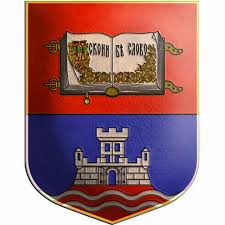 Табела 5.1A. Распоред предмета по семестрима и годинама студија за студијски програм  другог нивоа студија Рачунарство у друштвеним наукама – Мастер академске студијеКатегорије предмета:АО - Академско-општеобразовни предмети (А) ДХ - Друштвено хуманистички МД - Медицински предметиНС - Научно, односно уметничко-стручни предмети (Ц)СА - Стручно-апликативни предмети (Д)СС - Стручно, односно уметничко-стручни предметиТМ - Теоријско-методолошки предмети (Б)ТУ - Теоријско уметничкиУМ – УметничкиТабела 5.2 Спецификација предметаТабела 5.3  Изборна настава на студијском  програмуТабела 9.1. Научне, уметничке и стручне квалификације наставника и задужења у наставиТабела 9.2.  Листа ангажованих наставникаТабела 9.4  Листа ангажованих сарадникаИзвештај 2. Број наставника према потребама студијског програма1. Број наставника на студијском програму Укупан број= 38Број наставника са пуним радним временом= 37Број наставника који нису ангажовани са пуним радним временом= 12. Укупно часова активне наставе на студијском програму држе наставници Укупно часова активне наставе на студијском програму на годишњем нивоу= 391Укупно часова активне наставе на студијском програму на недељном нивоу= 13.023.  Потребан број наставника да покрије укупан број часова активне наставе коју држе наставници на студијском програмуПотребан број наставника = =Укупно часова активне наставе на студијском програму на годишњем нивоу коју држе наставници /180 ==391 / 180=2.17Потребан број наставника =  =Укупно часова активне наставе на студијском програму на недељном нивоу коју држе наставници /6 ==13.02 / 6=2.174. Укупан број наставника - Потребан број наставника = = 38 – 3= 355. Активна настава коју наставници који раде са пуним радним временом % наставе коју држе наставници који раде са пуним радним временом у установи = 97.41%6. Активна настава коју наставници са докторатом % наставе коју држе наставници са докторатом (струковне студије) =7.  Оптерећење наставника:% наставника који има оптерећење веће од 6 часова недељно  =90.47%% наставника са оптерећењем већим од 12 часова недељно =0.00%% наставника са оптерећењем већим од 12 часова укупно у установи и другим високошколским установама= 0.00%Извештај 3. Број сарадника према потребама студијског програма1. Број сарадника на на студијском програму Укупан број = 10Број сарадника са пуним радним временом = 10Број сарадника који нису ангажовани са пуним радним временом = 02. Укупно часова активне наставе на студијском програму коју држе сараднициУкупно часова активне наставе у установи на годишњем нивоу коју држе сарадници = 360Укупно часова активне наставе у установи на недељном нивоу коју држе сарадници = 123. Потребан број сарадника да покрије укупан број часова активне наставе коју држе сарадници на  студијском програму које установа реализујеПотребан број сарадника = =Укупно часова активне наставе на свим студијском програму које установа реализује на годишњем нивоу коју држе сарадници  /300 ==360 / 300=1.20Потребан број сарадника =  =Укупно часова активне наставе на свим студијском програму које установа реализује на недељном нивоу коју држе сарадници  /10 ==12 / 10=1.204. Укупан број сарадника на студијском програму - Потребан број сарадника = =10 - 2=85. Оптерећење сарадника :% сарадника који има оптерећење веће од 300 часова годишње  =0.00%% сарадника који има оптерећење веће од 10 часова недељно  =0.00%Извештај о параметрима студијског програма 1. ЕСПБ бодови	ЕСПБ бодова на години студија= 60	ЕСПБ бодова након завршених студија= 602. Активна настава2.1 	Часова активне наставе на години студија= 20,20	Просечно часова активне наставе на свим годинама студија= 202.2	Часова предавања на години студија =10,10Просечно часова предавања на свим годинама студија= 103. Заступљеност одрђене групе предмета према типу у односу на број ЕСПБ бодова:3.1 На дипломским академским студијама 	Академско-општеобразовни =24.24%Теоријско-методолошки =27.27%Научно, односно уметничко стручни=24.24%Стручно-апликативни=24.24%3.2 На основним струковним студијама Академско-општеобразовни =……%Научно, односно уметничко стручни =……%Стручно-апликативни=……%4. Заступљеност изборних предмета 4.1 на основним студијама 4.2 на дипломским студијама = 73.33%Табела 10.1 Листа просторија са површином у високошколској установи у којој се изводи настава на студијском програму:Табела 10. 1.А  Листа објеката са површином на Универзитету у БеоградуТабела 10.3 Листа библиотечких јединица релевантних за студијски програм10.4. Листа уџбеника доступна студентима на студијском програму: Табела 10.5  Покривеност обавезних предмета литературом (књигама, збиркама, практикумима.., које се налазе у библиотеци или их има у продаји)ДОКУМЕНТАЦИЈА ЗА АКРЕДИТАЦИЈУ СТУДИЈСКОГ ПРОГРАМАРАЧУНАРСТВО У ДРУШТВЕНИМ НАУКАМАМастер академске студијеУниверзитет у Београду Студијски програм – РАЧУНАРСТВО У ДРУШТВЕНИМ НАУКАМА(Мастер академске студије)Назив студијског програма:РАЧУНАРСТВО У ДРУШТВЕНИМ НАУКАМАСамостална високошколска установа у којој се изводи студијски програм:Универзитет у БеоградуВисокошколска установа у којој се изводи студијски програм:Универзитет у БеоградуОбразовно-научно/образовно-уметничко поље
(програм се сврстава према овом податку у одговарајуће поље, промена поља за студијски програм касније није могућа):ИМТ (поља техничко-технолошких и друштвено-хуманистичких наука)Научна, стручна или уметничка област
(према листи коју је усвојио Национални Савет):ИМТ (рачунарске науке, психолошке науке, правне науке, економске науке, географске науке, филолошке науке, педагошке науке, андрагошке науке, социолошке науке, политичке науке, филозофске науке)Врста студија:Мастер академске студијеОбим студија изражен ЕСПБ бодовима:60Стручни назив, скраћеница
(према листи звања Националног Савета):Мастер рачунарства у друштвеним наукамаДужина студија1 година Година у којој је започела реализација студијског програма:-Година када ће започети реализација студијског програма
(ако је програм нов):Школска 2014/2015.Број студената који студира по овом студијском програму:-Планирани број студената који ће се уписати на овај студијски програм
(ово је број студената за који се програм акредитује, и који улази у све обрачуне):35 годишњеДатум када је програм прихваћен од стране одговарајућег тела
(навести ког):13.05.2014. – Веће за студије при универзитету, Универзитет у БеоградуЈезик на коме се изводи студијски програм
(обавезно навести ако се програм изводи и на другом језику):Српски, ЕнглескиГодина када је програм акредитован:-Web адреса на којој се налазе подаци о студијском програму:-Стандард 1. Структура студијског програмаСтудијски програм Рачунарство у друштвеним наукама на дипломским академским студијама Универзитета у Београду осмишљен је као програм у коме би студенти који су завршили основне академске студије у некој од области друштвених наука (правне науке, економске науке, филозофија, психологија, социологија, демографија, итд.), савладали коришћење савремених рачунарских технологија у друштвеним наукама.У том смислу, програм има у својој понуди неколико предмета везаних за коришћење савремених рачунарских технологија, као и више предмета везаних за разне области друштвених наука у којима је важан део управо коришћење савремених рачунарских технологија.Укупан број ЕСПБ бодова (кредита) на овом једногодишњем студијском програму је 60. Подразумева се да је студент који се уписује на овај студијски програм завршио основне академске студије из неке области друштвених наука и стекао укупно 240 ЕСПБ бодова.Сви предмети на овом студијском програму су једносеместрални. Курикулумом студијског програма дефинишу се 2 обавезна предмета, 3 изборна предмета, приступни рад и завршни (мастер) рад. Сви предмети имају по 6 ЕСПБ бодова, приступни рад 10 ЕСПБ бодова, а завршни рад 20 ЕСПБ бодова.Студијски програм Рачунарство у друштвеним наукама нема модуле, али је из богате понуде изборних предмета могуће одабрати оне који студента усмеравају ка усавршавању одабране дисциплине друштвених наука. Структура овог студијског програма је таква да одражава правилан баланс између тематских области примене рачунарства и више конкретних друштвених наука.У студијском програму Рачунарство у друштвеним наукама обавезни предмети су везани за коришћење напредних Интернет сервиса и алата (Савремене рачунарске технологије) и квантитативне науке (Квантитативно моделирање у друштвеним наукама). Изборни предмети окренути су примени рачунарства у правним наукама (Правни и етички аспекти информационо комуникационих технологија, Cyber криминал), економским наукама (Квантитативне методе у економији, Методе предвиђања и одлучивања, Развој људских ресурса и информационо комуникационе технологије), менаџменту и финансијама (Методе предвиђања и одлучивања, Анализа инвестирања у хартије од вредности, Развој људских ресурса и информационо комуникационе технологије, Менаџмент знањем и информационо комуникационе технологије, Управљање информацијама и пословна интелигенција, Управљање ризицима у актуарству, Примена информационих система у финансијској математици), психологији (Увод у когнитивну лингвистику, Психолошки аспекти интеракције човека и рачунара, Рачунарски подржано учење, Теорија информације и обрада језика, Социјална психологија Cyber простора), социологији и демографији (Рачунарска анализа друштвених мрежа, Демографија и нове информационе технологије, Развој људских ресурса и информационо комуникационе технологије, Дигитална хуманистика, Дигитализација и трансдисциплинарност у хуманистичким наукама), образовању (Дигиталне библиотеке, Рачунарски подржано учење), друштвеним аспектима Интернета (Социјална психологија Cyber простора, Безбедност на Интернету, Регулисање садржаја и слобода изражавања на Интернету, Мерење развоја информационог друштва, ИКТ и одрживи развој), лингвистици и филологији (Увод у когнитивну лингвистику, Програмирање за лингвисте, Дигитализација и традутологија, Теорија информације и обрада језика) и музици (Рачунарство и музика). Постоји и одређени број изборних предмета који нису оријентисани ни према којој конкретној области друштвених наука, већ генерално према примени рачунарства у друштвеним наукама (Анализа и визуализација података, Организација истраживања и статистика, Примена теорије узорака у друштвеним наукама).Настава се на предавањима изводи уз употребу рачунара, Интернета и разних софтверских алата где је то потребно. Вежбе се изводе пре свега у рачунарским учионицама, а већина материјала је студентима доступна преко локалне рачунарске мреже и преко Интернета.У документу Стандард 5. Курикулум даје се прецизна информација о обавезним и изборним предметима по модулима, као и предусловима за поједине предмете.Стандард 2. Сврха студијског програмаСврха студијског програма Рачунарство у друштвеним наукама на дипломским академским студијама је усавршавање и специјализација пре свега оних студената који су на факултетима везаним за друштвене науке већ стекли основна знања из тих наука, али желе да их примењују уз коришћење савремених Интернет технологија и сервиса, разних софтверских алата, као и на начин који је обогаћен квантитативним анализама.Потреба за таквим студијским програмом и усавршавањем проистиче из чињенице да је потражња за стручњацима из области друштвених наука који у свом послу интензивно користе савремене технологије све већа, како у свету тако и код нас и у окружењу. Понуда послова, кретања на тржишту, као и трендови у привреди, друштву, органима државне управе и другим јавним институцијама, недвосмислено указују на ту чињеницу и не треба их посебно образлагати.Са друге стране, динамичан развој нових рачунарских и Интернет технологија чини основне студије из разних области друштвених наука недовољним за адекватан одговор на споменуте потребе тржишта и друштва. Стога Универзитет у Београду жели да овим студијским програмом понуди студентима знања и компетенције у складу са динамиком понуде послова на тржишту.Универзитет у Београду има на факултетима који му припадају већ јако дугу традицију у извођењу наставе како из из рачунарства, тако и из друштвених наука. Конкретно, на разним факултетима Универзитета у Београду се већ дуги низ година на свим нивоима студија изводе студијски програми рачунарства, разних квантитативних дисциплина, као и из правних, економских, хуманистичких и других друштвених наука. Због повећеног интересовања студената за студијске програме дипломских академских студија интердисциплинарног карактера, овакав студијски програм на дипломским академским студијама представља излажење у сусрет таквим потребама студената. То је један од важних стратешких циљева Универзитета у Београду, с обзиром на следеће чињенице:Постоји потражња од стране студената баш за дипломским академским студијама у којима се комбинују рачунарство и друштвене науке. Постојећи програми из области рачунарства, као и они из области појединих друштвених наука, не нуде довољно интердисциплинарних садржаја, тако да студенти који су завршили основне студије на факултетима друштвено хуманистичког усмерења тренутно имају релативно уске оквире за усавршавање на један такав интердисциплинарни начин.Универзитет у Београду има довољно материјалних и кадровских потенцијала да на дипломским академским студијама понуди и квалитетан интердисциплинарни студијски програм везан за примену рачунарства у друштвеним наукама.Универзитет у Београду жели да прати не само домаће, већ и светске трендове у понуди образовних профила. Број студијских програма везан за примену рачунарства у друштвеним наукама на високошколским установама у свету је последњих година у сталном порасту.Стандард 3. Циљеви студијског програмаЦиљеви студијског програма дипломских академских студија Рачунарство у друштвеним наукама на Универзитету у Београду обухватају:усавршавање теоријских и практичних знања потребних студенти који су завршили основне студије на факултетима друштвено хуманистичког усмерења за рад у својој струци на модеран начин, уз интензивно коришћење савремених технологија;продубљивање знања из области рачунарства и квантитативних тетода, као и овладавање актуелним применама модерних софтверских и Интернет технологија у пословима који су намењени стручњацима из разних области друштвених наука;омогућавање студентима који су основне студије из неке од области друштвених наука, да стекну бољи увид у начин на који се њихове дисциплине данас развијају у свету уз помоћ актуелних рачунарских технологија;пружање практичних искустава у коришћењу више модерних софтверских пакета и алата, те Интернет технологија и сервиса који превазилазе само основно коришћење рачунара, како у индивидуалном ангажману, тако и у тимском раду, кроз укључивање студената у постојеће и нове практичне пројекте;пружање основе и за рад на истраживачким пословима, као и за наставак образовања на одговарајућим студијским програмима докторских студија.Циљеви самог програма су у потпуном складу са основним задацима и циљевима Универзитета у Београду као самосталне високошколске установе:развој креативних способности и овладавање специфичним практичним вештинама потребним за обављање професије, у овом случају стручњака из неке од друштвених наука;школовање кадрова за за рад у савременом окружењу, уз компаративну предност студената који су завршили основне студије на неком од факултета друштвено-хуманистичког усмерења, а која се састоји у солидној основи из неке од друштвених наука; такви студенти кроз овакав студијски програм могу у изузетној мери да допринесу модернизацији пословања у својим областима;постизање ширине у образовању кадрова у континуираном високошколском образовању од нивоа основних, до нивоа докторских студија.Стандард 4: Компетенције дипломираних студенатаСтуденти који заврше Мастер академске студије на студијском програму Рачунарство у друштвеним наукама на Универзитету у Београду постају компетентни за: самосталан рад у друштвеним дисциплинама за које су се определили кроз основне студије, уз напредно коришћење савремених рачунарских и Интернет технологија;укључивање у разне интердисциплинарне радне тимове у којима се очекује познавање и друштвених дисциплина и савремених рачунарских технологија;давање консултантских услуга у вези са пословима из области друштвених наука, уз један савремен и технолошки напредан приступ;укључивање у научно-истраживачки рад у разним областима друштвених наука, као и у савремени образовни рад у области друштвених наука на средњошколском и високошколском нивоу;аналитички приступ у решавању проблема из области друштвених наука на основу усвојених знања из практичних основа савременог рачунарства;примену стечених знања из коришћења напредних рачунарских технологија у пракси и креативни приступ у нестандардним ситуацијама.Предметно-специфичне компетенције дипломираних студената са програма Рачунарство у друштвеним наукама на Универзитету у Београду су:способност коришћења савремених рачунарских технологија у разноврсним друштвеним наукама (Анализа и визуализација података, Организација истраживања и статистика, Дигитална хуманистика, Дигитализација и трансдисциплинарност у хуманистичким наукама, Дигиталне библиотеке)успешно коришћење разних софтверских технологија и и алата у неким пословима правника (предмети Правни и етички аспекти информационо комуникационих технологија, Cyber криминал, Регулисање садржаја и слобода изражавања на Интернету, Безбедност на Интернету)успешно коришћење разних софтверских технологија и и алата у економским наукама (Квантитативне методе у економији, Методе предвиђања и одлучивања, Управљање информацијама и пословна интелигенција, Управљање ризицима у актуарству, Менаџмент знањем и информационо комуникационе технологије,...)успешно коришћење разних софтверских технологија и и алата у менаџменту и финансијама (Методе предвиђања и одлучивања, Анализа инвестирања у хартије од вредности, Управљање информацијама и пословна интелигенција, Примена информационих система у финансијској математици, Управљање ризицима у актуарству)примена савремених Интернет технологија и сервиса у психологији (Увод у когнитивну лингвистику, Психолошки аспекти интеракције човека и рачунара, Рачунарски подржано учење, Дигиталне библиотеке)примена савремених Интернет технологија и сервиса и разних софтверских пакета социологији и демографији (Рачунарска анализа друштвених мрежа, Демографија и нове информационе технологије, Развој људских ресурса и информационо комуникационе технологије, Дигитална хуманистика, Дигитализација и трансдисциплинарност у хуманистичким наукама), лингвистици (Увод у когнитивну лингвистику, Програмирање за лингвисте, Дигитализација и традутологија, Теорија информације и обрада језика) и музици (Рачунарство и музика)способност правилног коришћења Интернета уз сагледавање друштвених његових све важнијих друштвених аспеката (Социјална психологија Cyber простора, Безбедност на Интернету, Регулисање садржаја и слобода изражавања на Интернету, Мерење развоја информационог друштва, ИКТ и одрживи развој)Исход учења на студијском програму Рачунарство у друштвеним наукама на Универзитету у Београду је овладавање неком од могућих комбинација следећих способности:коришћење савремених софтверских окружења и алата, као и Интернет сервиса за рад са базама података, визуелизацију података, статистичку обраду података и др. у пословима у друштвеним наукама;коришћење савремених информационих технологија и Интернет сервиса за комуникацију и колаборацију у пословима у друштвеним наукама;обезбеђивање заштите података у софтверским системима за примену у друштвеним наукама од неовлашћеног коришћења, напада из мреже, итд.;коришћење информационо комуникационих технологија уз поштовање релевантних правних и етичких норми;рад у мултидисциплинарним тимовима, у којима је неопходно напредно коришћење савремених информационо-комуникационих технологија.Стандард 5: КурикулумПолазна основа за креирање курикулума студијског програма Рачунарство у друштвеним наукама на дипломским академским студијама на Универзитету у Београду биле су препоруке најугледнијих светских професионалних организација из области рачунарства, The Association for Computing Machinery (ACM), The Association for Information Systems (AIS) и The IEEE Computer Society (IEEE-CS), http://www.acm.org/education/curricula-recommendations, као и више конкретних студијских програма на мастер нивоу који на разним универзитетима у свету покривају управо примену рачунарства у друштвеним наукама. На тај начин установљено је заједничко језгро свих таквих студијских програма.Курикулум подразумева и следеће:студенти су на основним студијама већ стекли одређена предзнања из разних области друштвених наука;студенти су у средњој школи кроз одређени број предмета савладали математичке основе неопходне сваком академском грађанину, па и ономе ко се бави друштвеним наукама;студенти су у средњој школи кроз одређени број предмета савладали основе коришћења рачунара и Интернета неопходне сваком академском грађанину, па и ономе ко се бави друштвеним наукама;студенти треба да савладају напредније теме из области квантитативног моделирања, коришћења Интернет технологија и сервиса, као и примене одговарајућих софтверских пакета у друштвеним наукама;студентима је неопходно развити свест о ширини спектра могућности које нуди примена рачунарства у разним областима друштвених наука, уз истовремено пружање увида у важне категорије модерних софтверских апликација;студенти морају у што већој мери да савладају практичне вештине коришћења нових технологија кроз учествовање у конкретним пројектима.Структура обавезних и изборних предмета студијског програма Рачунарство у друштвеним наукама:Обавезни предмети Савремене рачунарске технологијеКвантитативно моделирање у друштвеним наукамаИзборни предметиРачунарска анализа друштвених мрежаАнализа и визуализација податакаДемографија и нове информационе технологијеОрганизација истраживања и статистикаУвод у когнитивну лингвистикуДигитализација и трансдисциплинарност у хуманистичким наукамаПрограмирање за лингвистеПравни и етички аспекти информационо комуникационих технологијаCyber криминалКвантитативне методе у економијиМетоде предвиђања и одлучивањаИКТ и одрживи развојМерење развоја информационог друштваАнализа инвестирања у хартије од вредностиРачунарски подржано учењеРачунарство и музикаТеорија информације и обрада језикаСоцијална психологија Cyber простораПримена теорије узорака у друштвеним наукамаБезбедност на ИнтернетуРегулисање садржаја и слобода изражавања на ИнтернетуРазвој људских ресурса и информационо комуникационе технологијеМенаџмент знањем и информационо комуникационе технологијеУправљање ризицима у актуарствуДигиталне библиотекеДигитална хуманистикаДигитализација и традутологијаПримена информационих система у финансијској математициСтудијски програм Рачунарство у друштвеним наукама нема модуле, али је из широке пониде разноврсних изборних предмета могуће одабрати оне који одговарају великом броју стручних профила из области друштвено-хуманистичких наука.РбШифра предметаНазив предметаСТипСтаАктивна наставаАктивна наставаАктивна наставаОстали часовиЕСПБРбШифра предметаНазив предметаСТипСтаПВДОНПРВА ГОДИНАПРВА ГОДИНАПРВА ГОДИНАПРВА ГОДИНАПРВА ГОДИНАПРВА ГОДИНАПРВА ГОДИНАПРВА ГОДИНАПРВА ГОДИНАПРВА ГОДИНАПРВА ГОДИНА1.РДН001Савремене рачунарске технологије1ТМО211062.РДН002Квантитативно моделирање у друштвеним наукама1НСО211063, 4, 5.Изборни предмети (бирају се 3 од 17)Изборни предмети (бирају се 3 од 17)3, 4, 5.РДН003Рачунарска анализа друштвених мрежа1САИ211063, 4, 5.РДН004Анализа и визуализација података1САИ211063, 4, 5.РДН005Демографија и нове информационе технологије1НСИ211063, 4, 5.РДН006Организација истраживања и статистика1НСИ211063, 4, 5.РДН007Увод у когнитивну лингвистикку1ТМИ211063, 4, 5.РДН008Дигитална хуманистика1САИ211063, 4, 5.РДН009Дигитализација и трансдисциплинарност у хуманистичким наукама1АОИ211063, 4, 5.РДН010Програмирање за лингвисте1АОИ211063, 4, 5.РДН011Правни и етички аспекти информационо комуникационих технологија1АОИ211063, 4, 5.РДН012Cyber криминал1ТМИ211063, 4, 5.РДН013Квантитативне методе у економији1НСИ211063, 4, 5.РДН014Методе предвиђања и одлучивања1САИ211063, 4, 5.РДН015ИКТ и одрживи развој1САИ211063, 4, 5.РДН016Мерење развоја информационог друштва1ТМИ211063, 4, 5.РДН017Анализа инвестирања у хартије од вредности1САИ211063, 4, 5.РДН018Рачунарски подржано учење1САИ211063, 4, 5.РДН019Рачунарство и музика1НСИ211063, 4, 5.РДН020Дигиталне библиотеке1НСИ211063, 4, 5.РДН021Теорија информације и обрада језика1АОИ211063, 4, 5.РДН022Социјална психологија Cyber простора1АОИ211063, 4, 5.РДН023Примена теорије узорака у друштвеним наукама1ТМИ211063, 4, 5.РДН024Безбедност на Интернету1ТМИ211063, 4, 5.РДН025Регулисање садржаја и слобода изражавања на Интернету1НСИ211063, 4, 5.РДН026Развој људских ресурса и информационо комуникационе технологије1АОИ211063, 4, 5.РДН027Менаџмент знањем и информационо комуникационе технологије1АОИ211063, 4, 5.РДН028Управљање ризицима у актуарству1ТМИ211063, 4, 5.РДН029Примена информационих система у финансијској математици1НСИ211063, 4, 5.РДН030Дигитализација и традутологија1ТМИ211066.РДН031Стручна пракса2САО0002047.РДН032Приступни рад2НСО0020088.РДН033Дипломски мастер рад2ТМО000018                                                                                                                         Укупно ЕСПБ:                                                                                                                         Укупно ЕСПБ:                                                                                                                         Укупно ЕСПБ:                                                                                                                         Укупно ЕСПБ:                                                                                                                         Укупно ЕСПБ:                                                                                                                         Укупно ЕСПБ:                                                                                                                         Укупно ЕСПБ:                                                                                                                         Укупно ЕСПБ:                                                                                                                         Укупно ЕСПБ:                                                                                                                         Укупно ЕСПБ:60Студијски програм/студијски програми: Рачунарство у друштвеним наукамаСтудијски програм/студијски програми: Рачунарство у друштвеним наукамаСтудијски програм/студијски програми: Рачунарство у друштвеним наукамаСтудијски програм/студијски програми: Рачунарство у друштвеним наукамаСтудијски програм/студијски програми: Рачунарство у друштвеним наукамаСтудијски програм/студијски програми: Рачунарство у друштвеним наукамаВрста и ниво студија: Мастер академске студијеВрста и ниво студија: Мастер академске студијеВрста и ниво студија: Мастер академске студијеВрста и ниво студија: Мастер академске студијеВрста и ниво студија: Мастер академске студијеВрста и ниво студија: Мастер академске студијеНазив предмета: Савремене рачунарске технологијеНазив предмета: Савремене рачунарске технологијеНазив предмета: Савремене рачунарске технологијеНазив предмета: Савремене рачунарске технологијеНазив предмета: Савремене рачунарске технологијеНазив предмета: Савремене рачунарске технологијеНаставник: Саша Д. Лазаревић, Александра Т. ЗечевићНаставник: Саша Д. Лазаревић, Александра Т. ЗечевићНаставник: Саша Д. Лазаревић, Александра Т. ЗечевићНаставник: Саша Д. Лазаревић, Александра Т. ЗечевићНаставник: Саша Д. Лазаревић, Александра Т. ЗечевићНаставник: Саша Д. Лазаревић, Александра Т. ЗечевићСтатус предмета: обавезанСтатус предмета: обавезанСтатус предмета: обавезанСтатус предмета: обавезанСтатус предмета: обавезанСтатус предмета: обавезанБрој ЕСПБ: 6Број ЕСПБ: 6Број ЕСПБ: 6Број ЕСПБ: 6Број ЕСПБ: 6Број ЕСПБ: 6Услов: немаУслов: немаУслов: немаУслов: немаУслов: немаУслов: немаЦиљ предмета: Упознавање са кључним концептима савремених рачунарских технологија. Разумевање принципа, правила и метода употребе савремених рачунарских решења. Употреба алата и пакета, као и развој сопствених софтверских решења заснованих на савременим рачунарским технологијама.Циљ предмета је упознавање студената са савременим системима за управљање базом података, као специфичном технологијом обраде података и моделима података, односно специфичне теорије помоћу којих се одређује и пројектује нека конкретна база података. Посебно се у предмету обраћа пажња на пројектовање база података и на развој пословних апликација.Циљ предмета: Упознавање са кључним концептима савремених рачунарских технологија. Разумевање принципа, правила и метода употребе савремених рачунарских решења. Употреба алата и пакета, као и развој сопствених софтверских решења заснованих на савременим рачунарским технологијама.Циљ предмета је упознавање студената са савременим системима за управљање базом података, као специфичном технологијом обраде података и моделима података, односно специфичне теорије помоћу којих се одређује и пројектује нека конкретна база података. Посебно се у предмету обраћа пажња на пројектовање база података и на развој пословних апликација.Циљ предмета: Упознавање са кључним концептима савремених рачунарских технологија. Разумевање принципа, правила и метода употребе савремених рачунарских решења. Употреба алата и пакета, као и развој сопствених софтверских решења заснованих на савременим рачунарским технологијама.Циљ предмета је упознавање студената са савременим системима за управљање базом података, као специфичном технологијом обраде података и моделима података, односно специфичне теорије помоћу којих се одређује и пројектује нека конкретна база података. Посебно се у предмету обраћа пажња на пројектовање база података и на развој пословних апликација.Циљ предмета: Упознавање са кључним концептима савремених рачунарских технологија. Разумевање принципа, правила и метода употребе савремених рачунарских решења. Употреба алата и пакета, као и развој сопствених софтверских решења заснованих на савременим рачунарским технологијама.Циљ предмета је упознавање студената са савременим системима за управљање базом података, као специфичном технологијом обраде података и моделима података, односно специфичне теорије помоћу којих се одређује и пројектује нека конкретна база података. Посебно се у предмету обраћа пажња на пројектовање база података и на развој пословних апликација.Циљ предмета: Упознавање са кључним концептима савремених рачунарских технологија. Разумевање принципа, правила и метода употребе савремених рачунарских решења. Употреба алата и пакета, као и развој сопствених софтверских решења заснованих на савременим рачунарским технологијама.Циљ предмета је упознавање студената са савременим системима за управљање базом података, као специфичном технологијом обраде података и моделима података, односно специфичне теорије помоћу којих се одређује и пројектује нека конкретна база података. Посебно се у предмету обраћа пажња на пројектовање база података и на развој пословних апликација.Циљ предмета: Упознавање са кључним концептима савремених рачунарских технологија. Разумевање принципа, правила и метода употребе савремених рачунарских решења. Употреба алата и пакета, као и развој сопствених софтверских решења заснованих на савременим рачунарским технологијама.Циљ предмета је упознавање студената са савременим системима за управљање базом података, као специфичном технологијом обраде података и моделима података, односно специфичне теорије помоћу којих се одређује и пројектује нека конкретна база података. Посебно се у предмету обраћа пажња на пројектовање база података и на развој пословних апликација.Исход предмета: Након завршеног курса студент ће имати основна знања и стечене вештине у области примене савремених рачунарских технологија. Биће оспособљен да  развија сопствена софтверска решења заснована на савременим рачунарским технологијама: од пројектовања, преко имплементације до администрације.Исход предмета: Након завршеног курса студент ће имати основна знања и стечене вештине у области примене савремених рачунарских технологија. Биће оспособљен да  развија сопствена софтверска решења заснована на савременим рачунарским технологијама: од пројектовања, преко имплементације до администрације.Исход предмета: Након завршеног курса студент ће имати основна знања и стечене вештине у области примене савремених рачунарских технологија. Биће оспособљен да  развија сопствена софтверска решења заснована на савременим рачунарским технологијама: од пројектовања, преко имплементације до администрације.Исход предмета: Након завршеног курса студент ће имати основна знања и стечене вештине у области примене савремених рачунарских технологија. Биће оспособљен да  развија сопствена софтверска решења заснована на савременим рачунарским технологијама: од пројектовања, преко имплементације до администрације.Исход предмета: Након завршеног курса студент ће имати основна знања и стечене вештине у области примене савремених рачунарских технологија. Биће оспособљен да  развија сопствена софтверска решења заснована на савременим рачунарским технологијама: од пројектовања, преко имплементације до администрације.Исход предмета: Након завршеног курса студент ће имати основна знања и стечене вештине у области примене савремених рачунарских технологија. Биће оспособљен да  развија сопствена софтверска решења заснована на савременим рачунарским технологијама: од пројектовања, преко имплементације до администрације.Садржај предметаТеоријска наставаП-01: Категорије савремених рачунарских технологија П-02: Организација података у меморији. Организација датотека. Мултимедијални подациП-03: Табеларни прорачуни на Интернету: шаблони, формуле, матрице; визуелизација резултатаП-04: Табеларни прорачуни на Интернету: валидација података, анализа података (упити и изведене (pivot) табеле) П-05: Табеларни прорачуни на Интернету: what-if анализа, goal-seek анализа, solverП-06: Базе података: Архитектура; Релациони модел података; Упитни језик SQLП-07: Базе података: Пројектовање (Hормализација, Extended Entity Relationship Model)П-08: Базе података: Имплементација П-09: Базе података: Имплементација /наст./П-10: Базе података: АдминистрацијаП-11: Базе података: Извештавање; Интеграција (import/еxport) податакаП-12: Концепти складиштења података (Data Warehousing). Анализа података (OLAP, Data Mining)П-13: Комуникационе технологије засноване на Интернету. Електронско пословање.П-14: Технологије заштите података. Слика, звук. Видео, музика. Мултимедијалне апликацијеП-15: Технологије за колаборативни рад: wiki, колаборативно означавање садржаја, workflow системи, системи за манипулацију садржајем (Content Management Systems),...Практична настава:Вежбе, Други облици наставе, Студијски истраживачки рад Усаглашена са теоријском наставом у потпуности, по модулима и броју часова.  Садржај предметаТеоријска наставаП-01: Категорије савремених рачунарских технологија П-02: Организација података у меморији. Организација датотека. Мултимедијални подациП-03: Табеларни прорачуни на Интернету: шаблони, формуле, матрице; визуелизација резултатаП-04: Табеларни прорачуни на Интернету: валидација података, анализа података (упити и изведене (pivot) табеле) П-05: Табеларни прорачуни на Интернету: what-if анализа, goal-seek анализа, solverП-06: Базе података: Архитектура; Релациони модел података; Упитни језик SQLП-07: Базе података: Пројектовање (Hормализација, Extended Entity Relationship Model)П-08: Базе података: Имплементација П-09: Базе података: Имплементација /наст./П-10: Базе података: АдминистрацијаП-11: Базе података: Извештавање; Интеграција (import/еxport) податакаП-12: Концепти складиштења података (Data Warehousing). Анализа података (OLAP, Data Mining)П-13: Комуникационе технологије засноване на Интернету. Електронско пословање.П-14: Технологије заштите података. Слика, звук. Видео, музика. Мултимедијалне апликацијеП-15: Технологије за колаборативни рад: wiki, колаборативно означавање садржаја, workflow системи, системи за манипулацију садржајем (Content Management Systems),...Практична настава:Вежбе, Други облици наставе, Студијски истраживачки рад Усаглашена са теоријском наставом у потпуности, по модулима и броју часова.  Садржај предметаТеоријска наставаП-01: Категорије савремених рачунарских технологија П-02: Организација података у меморији. Организација датотека. Мултимедијални подациП-03: Табеларни прорачуни на Интернету: шаблони, формуле, матрице; визуелизација резултатаП-04: Табеларни прорачуни на Интернету: валидација података, анализа података (упити и изведене (pivot) табеле) П-05: Табеларни прорачуни на Интернету: what-if анализа, goal-seek анализа, solverП-06: Базе података: Архитектура; Релациони модел података; Упитни језик SQLП-07: Базе података: Пројектовање (Hормализација, Extended Entity Relationship Model)П-08: Базе података: Имплементација П-09: Базе података: Имплементација /наст./П-10: Базе података: АдминистрацијаП-11: Базе података: Извештавање; Интеграција (import/еxport) податакаП-12: Концепти складиштења података (Data Warehousing). Анализа података (OLAP, Data Mining)П-13: Комуникационе технологије засноване на Интернету. Електронско пословање.П-14: Технологије заштите података. Слика, звук. Видео, музика. Мултимедијалне апликацијеП-15: Технологије за колаборативни рад: wiki, колаборативно означавање садржаја, workflow системи, системи за манипулацију садржајем (Content Management Systems),...Практична настава:Вежбе, Други облици наставе, Студијски истраживачки рад Усаглашена са теоријском наставом у потпуности, по модулима и броју часова.  Садржај предметаТеоријска наставаП-01: Категорије савремених рачунарских технологија П-02: Организација података у меморији. Организација датотека. Мултимедијални подациП-03: Табеларни прорачуни на Интернету: шаблони, формуле, матрице; визуелизација резултатаП-04: Табеларни прорачуни на Интернету: валидација података, анализа података (упити и изведене (pivot) табеле) П-05: Табеларни прорачуни на Интернету: what-if анализа, goal-seek анализа, solverП-06: Базе података: Архитектура; Релациони модел података; Упитни језик SQLП-07: Базе података: Пројектовање (Hормализација, Extended Entity Relationship Model)П-08: Базе података: Имплементација П-09: Базе података: Имплементација /наст./П-10: Базе података: АдминистрацијаП-11: Базе података: Извештавање; Интеграција (import/еxport) податакаП-12: Концепти складиштења података (Data Warehousing). Анализа података (OLAP, Data Mining)П-13: Комуникационе технологије засноване на Интернету. Електронско пословање.П-14: Технологије заштите података. Слика, звук. Видео, музика. Мултимедијалне апликацијеП-15: Технологије за колаборативни рад: wiki, колаборативно означавање садржаја, workflow системи, системи за манипулацију садржајем (Content Management Systems),...Практична настава:Вежбе, Други облици наставе, Студијски истраживачки рад Усаглашена са теоријском наставом у потпуности, по модулима и броју часова.  Садржај предметаТеоријска наставаП-01: Категорије савремених рачунарских технологија П-02: Организација података у меморији. Организација датотека. Мултимедијални подациП-03: Табеларни прорачуни на Интернету: шаблони, формуле, матрице; визуелизација резултатаП-04: Табеларни прорачуни на Интернету: валидација података, анализа података (упити и изведене (pivot) табеле) П-05: Табеларни прорачуни на Интернету: what-if анализа, goal-seek анализа, solverП-06: Базе података: Архитектура; Релациони модел података; Упитни језик SQLП-07: Базе података: Пројектовање (Hормализација, Extended Entity Relationship Model)П-08: Базе података: Имплементација П-09: Базе података: Имплементација /наст./П-10: Базе података: АдминистрацијаП-11: Базе података: Извештавање; Интеграција (import/еxport) податакаП-12: Концепти складиштења података (Data Warehousing). Анализа података (OLAP, Data Mining)П-13: Комуникационе технологије засноване на Интернету. Електронско пословање.П-14: Технологије заштите података. Слика, звук. Видео, музика. Мултимедијалне апликацијеП-15: Технологије за колаборативни рад: wiki, колаборативно означавање садржаја, workflow системи, системи за манипулацију садржајем (Content Management Systems),...Практична настава:Вежбе, Други облици наставе, Студијски истраживачки рад Усаглашена са теоријском наставом у потпуности, по модулима и броју часова.  Садржај предметаТеоријска наставаП-01: Категорије савремених рачунарских технологија П-02: Организација података у меморији. Организација датотека. Мултимедијални подациП-03: Табеларни прорачуни на Интернету: шаблони, формуле, матрице; визуелизација резултатаП-04: Табеларни прорачуни на Интернету: валидација података, анализа података (упити и изведене (pivot) табеле) П-05: Табеларни прорачуни на Интернету: what-if анализа, goal-seek анализа, solverП-06: Базе података: Архитектура; Релациони модел података; Упитни језик SQLП-07: Базе података: Пројектовање (Hормализација, Extended Entity Relationship Model)П-08: Базе података: Имплементација П-09: Базе података: Имплементација /наст./П-10: Базе података: АдминистрацијаП-11: Базе података: Извештавање; Интеграција (import/еxport) податакаП-12: Концепти складиштења података (Data Warehousing). Анализа података (OLAP, Data Mining)П-13: Комуникационе технологије засноване на Интернету. Електронско пословање.П-14: Технологије заштите података. Слика, звук. Видео, музика. Мултимедијалне апликацијеП-15: Технологије за колаборативни рад: wiki, колаборативно означавање садржаја, workflow системи, системи за манипулацију садржајем (Content Management Systems),...Практична настава:Вежбе, Други облици наставе, Студијски истраживачки рад Усаглашена са теоријском наставом у потпуности, по модулима и броју часова.  Литература Wayne L. Winston: Data Analysis and Business Modeling, Microsoft Press, , 2007.Connolly T., Begg C., Holowczak  R. : Business database systems, Pearson Educ. , Addison-Wesley 2008.Connolly T., Begg C.:  Database Systems: A Practical Approach to Design, Implementation and Management, Addison-Wesley, 2009.Владан Стевановић: ECDL Syllabus V5.0, Vol. I-VII, Службени гласник, Београд, 2013. Литература Wayne L. Winston: Data Analysis and Business Modeling, Microsoft Press, , 2007.Connolly T., Begg C., Holowczak  R. : Business database systems, Pearson Educ. , Addison-Wesley 2008.Connolly T., Begg C.:  Database Systems: A Practical Approach to Design, Implementation and Management, Addison-Wesley, 2009.Владан Стевановић: ECDL Syllabus V5.0, Vol. I-VII, Службени гласник, Београд, 2013. Литература Wayne L. Winston: Data Analysis and Business Modeling, Microsoft Press, , 2007.Connolly T., Begg C., Holowczak  R. : Business database systems, Pearson Educ. , Addison-Wesley 2008.Connolly T., Begg C.:  Database Systems: A Practical Approach to Design, Implementation and Management, Addison-Wesley, 2009.Владан Стевановић: ECDL Syllabus V5.0, Vol. I-VII, Службени гласник, Београд, 2013. Литература Wayne L. Winston: Data Analysis and Business Modeling, Microsoft Press, , 2007.Connolly T., Begg C., Holowczak  R. : Business database systems, Pearson Educ. , Addison-Wesley 2008.Connolly T., Begg C.:  Database Systems: A Practical Approach to Design, Implementation and Management, Addison-Wesley, 2009.Владан Стевановић: ECDL Syllabus V5.0, Vol. I-VII, Службени гласник, Београд, 2013. Литература Wayne L. Winston: Data Analysis and Business Modeling, Microsoft Press, , 2007.Connolly T., Begg C., Holowczak  R. : Business database systems, Pearson Educ. , Addison-Wesley 2008.Connolly T., Begg C.:  Database Systems: A Practical Approach to Design, Implementation and Management, Addison-Wesley, 2009.Владан Стевановић: ECDL Syllabus V5.0, Vol. I-VII, Службени гласник, Београд, 2013. Литература Wayne L. Winston: Data Analysis and Business Modeling, Microsoft Press, , 2007.Connolly T., Begg C., Holowczak  R. : Business database systems, Pearson Educ. , Addison-Wesley 2008.Connolly T., Begg C.:  Database Systems: A Practical Approach to Design, Implementation and Management, Addison-Wesley, 2009.Владан Стевановић: ECDL Syllabus V5.0, Vol. I-VII, Службени гласник, Београд, 2013. Број часова  активне наставеБрој часова  активне наставеБрој часова  активне наставеБрој часова  активне наставеБрој часова  активне наставеОстали часовиПредавања: 2Вежбе: 1Вежбе: 1Други облици наставе: 1Други облици наставе: 1Остали часовиМетоде извођења наставеПредавања: Предавања ex cathedra и уз примену мултимедијалних средстава; разрада студијских примера. Вежбе: рад на рачунару; употреба софтверских пакета и система за управљање БП, неопходних за израду апликација.Методе извођења наставеПредавања: Предавања ex cathedra и уз примену мултимедијалних средстава; разрада студијских примера. Вежбе: рад на рачунару; употреба софтверских пакета и система за управљање БП, неопходних за израду апликација.Методе извођења наставеПредавања: Предавања ex cathedra и уз примену мултимедијалних средстава; разрада студијских примера. Вежбе: рад на рачунару; употреба софтверских пакета и система за управљање БП, неопходних за израду апликација.Методе извођења наставеПредавања: Предавања ex cathedra и уз примену мултимедијалних средстава; разрада студијских примера. Вежбе: рад на рачунару; употреба софтверских пакета и система за управљање БП, неопходних за израду апликација.Методе извођења наставеПредавања: Предавања ex cathedra и уз примену мултимедијалних средстава; разрада студијских примера. Вежбе: рад на рачунару; употреба софтверских пакета и система за управљање БП, неопходних за израду апликација.Методе извођења наставеПредавања: Предавања ex cathedra и уз примену мултимедијалних средстава; разрада студијских примера. Вежбе: рад на рачунару; употреба софтверских пакета и система за управљање БП, неопходних за израду апликација.Оцена  знања (максимални број поена 100)Оцена  знања (максимални број поена 100)Оцена  знања (максимални број поена 100)Оцена  знања (максимални број поена 100)Оцена  знања (максимални број поена 100)Оцена  знања (максимални број поена 100)Предиспитне обавезеПредиспитне обавезеПоенаЗавршни испитПоенаПоенапројектни радпројектни рад40писмени испит3030усмени испт3030Студијски програм/студијски програми: Рачунарство у друштвеним наукамаСтудијски програм/студијски програми: Рачунарство у друштвеним наукамаСтудијски програм/студијски програми: Рачунарство у друштвеним наукамаСтудијски програм/студијски програми: Рачунарство у друштвеним наукамаСтудијски програм/студијски програми: Рачунарство у друштвеним наукамаСтудијски програм/студијски програми: Рачунарство у друштвеним наукамаСтудијски програм/студијски програми: Рачунарство у друштвеним наукамаВрста и ниво студија: Мастер академске студијеВрста и ниво студија: Мастер академске студијеВрста и ниво студија: Мастер академске студијеВрста и ниво студија: Мастер академске студијеВрста и ниво студија: Мастер академске студијеВрста и ниво студија: Мастер академске студијеВрста и ниво студија: Мастер академске студијеНазив предмета: Квантитативно моделирање у друштвеним наукамаНазив предмета: Квантитативно моделирање у друштвеним наукамаНазив предмета: Квантитативно моделирање у друштвеним наукамаНазив предмета: Квантитативно моделирање у друштвеним наукамаНазив предмета: Квантитативно моделирање у друштвеним наукамаНазив предмета: Квантитативно моделирање у друштвеним наукамаНазив предмета: Квантитативно моделирање у друштвеним наукамаНаставник: Милица В. Булајић; Зоран А. Радојичић; Вељко М. ЈеремићНаставник: Милица В. Булајић; Зоран А. Радојичић; Вељко М. ЈеремићНаставник: Милица В. Булајић; Зоран А. Радојичић; Вељко М. ЈеремићНаставник: Милица В. Булајић; Зоран А. Радојичић; Вељко М. ЈеремићНаставник: Милица В. Булајић; Зоран А. Радојичић; Вељко М. ЈеремићНаставник: Милица В. Булајић; Зоран А. Радојичић; Вељко М. ЈеремићНаставник: Милица В. Булајић; Зоран А. Радојичић; Вељко М. ЈеремићСтатус предмета: обавезанСтатус предмета: обавезанСтатус предмета: обавезанСтатус предмета: обавезанСтатус предмета: обавезанСтатус предмета: обавезанСтатус предмета: обавезанБрој ЕСПБ: 6Број ЕСПБ: 6Број ЕСПБ: 6Број ЕСПБ: 6Број ЕСПБ: 6Број ЕСПБ: 6Број ЕСПБ: 6Услов: Услов: Услов: Услов: Услов: Услов: Услов: Циљ предмета: Да студент, кроз упознавање са основним статистичким методама и моделима, стекне способности да појаве које изучава посматра као предмет квантитативне анализе,  да нучи да користи  софтвер за статистичку обраду података, као и да израчунава и правилно тумачи статистичке показатеље и моделе. Циљ предмета: Да студент, кроз упознавање са основним статистичким методама и моделима, стекне способности да појаве које изучава посматра као предмет квантитативне анализе,  да нучи да користи  софтвер за статистичку обраду података, као и да израчунава и правилно тумачи статистичке показатеље и моделе. Циљ предмета: Да студент, кроз упознавање са основним статистичким методама и моделима, стекне способности да појаве које изучава посматра као предмет квантитативне анализе,  да нучи да користи  софтвер за статистичку обраду података, као и да израчунава и правилно тумачи статистичке показатеље и моделе. Циљ предмета: Да студент, кроз упознавање са основним статистичким методама и моделима, стекне способности да појаве које изучава посматра као предмет квантитативне анализе,  да нучи да користи  софтвер за статистичку обраду података, као и да израчунава и правилно тумачи статистичке показатеље и моделе. Циљ предмета: Да студент, кроз упознавање са основним статистичким методама и моделима, стекне способности да појаве које изучава посматра као предмет квантитативне анализе,  да нучи да користи  софтвер за статистичку обраду података, као и да израчунава и правилно тумачи статистичке показатеље и моделе. Циљ предмета: Да студент, кроз упознавање са основним статистичким методама и моделима, стекне способности да појаве које изучава посматра као предмет квантитативне анализе,  да нучи да користи  софтвер за статистичку обраду података, као и да израчунава и правилно тумачи статистичке показатеље и моделе. Циљ предмета: Да студент, кроз упознавање са основним статистичким методама и моделима, стекне способности да појаве које изучава посматра као предмет квантитативне анализе,  да нучи да користи  софтвер за статистичку обраду података, као и да израчунава и правилно тумачи статистичке показатеље и моделе. Исход предмета: Након завршеног курса студент ће моћи самостално да спроводи квантитативну анализу појава у друштву којима је инхерентна стохастичка-варијабилна природа и да притом користи одговарајуће статистичке софтверске пакете.Исход предмета: Након завршеног курса студент ће моћи самостално да спроводи квантитативну анализу појава у друштву којима је инхерентна стохастичка-варијабилна природа и да притом користи одговарајуће статистичке софтверске пакете.Исход предмета: Након завршеног курса студент ће моћи самостално да спроводи квантитативну анализу појава у друштву којима је инхерентна стохастичка-варијабилна природа и да притом користи одговарајуће статистичке софтверске пакете.Исход предмета: Након завршеног курса студент ће моћи самостално да спроводи квантитативну анализу појава у друштву којима је инхерентна стохастичка-варијабилна природа и да притом користи одговарајуће статистичке софтверске пакете.Исход предмета: Након завршеног курса студент ће моћи самостално да спроводи квантитативну анализу појава у друштву којима је инхерентна стохастичка-варијабилна природа и да притом користи одговарајуће статистичке софтверске пакете.Исход предмета: Након завршеног курса студент ће моћи самостално да спроводи квантитативну анализу појава у друштву којима је инхерентна стохастичка-варијабилна природа и да притом користи одговарајуће статистичке софтверске пакете.Исход предмета: Након завршеног курса студент ће моћи самостално да спроводи квантитативну анализу појава у друштву којима је инхерентна стохастичка-варијабилна природа и да притом користи одговарајуће статистичке софтверске пакете.Садржај предметаТеоријска настава1. Квантитативне методе и модели у друштвеним наукама; Статистика; Статистички скуп; Обележје. 2. Статистички софтверски пакет за друштвена истраживања (Statistical Package for Social Sciences - SPSS); 3. Дескриптивна статистика у SPSS-у. 4. Параметарски статистички тестови у SPSS-у. 5. Непараметарски статистички тестови у SPSS-у. 6. Проста линеарна регресија у SPSS-у. 7. Анализа варијансе у SPSS-у. 8. Методе мултиваријационе статистичке анализе у SPSS-у. 9. Кластер анализа и стабла одлучивања у SPSS-у. 10. Факторска анализа и анализа главних компоненти у SPSS-у. 11. Дискриминациона анализа у SPSS-у 12. Експлораторна анализа података у SPSS-у. Евалуација откривеног знања и законитности у подацима. 13. Откривање знања у статистичким базама података. 14. Статистичко закључивање у софтверском пакету R. 15. Методе jackknife и bootstrap. Метаанализа у софтверском пакету R.Практична настава:ВежбеСтатистички скуп. Обележје. Дескриптивна анализа. Статистички пакет SPSS. Узорак и статистике узорка. Статистичко оцењивање. Параметарски и непараметарски статистички тестови у SPSS-у. Проста линеарна регресија и анализа варијансе у SPSS-у. Методе мултиваријационе статистичке анализе у SPSS-у. Кластер анализа и стабла одлучивања у SPSS-у. Статистичко закључивање у софтверском пакету R Примери примене у друштвеним наукама.Садржај предметаТеоријска настава1. Квантитативне методе и модели у друштвеним наукама; Статистика; Статистички скуп; Обележје. 2. Статистички софтверски пакет за друштвена истраживања (Statistical Package for Social Sciences - SPSS); 3. Дескриптивна статистика у SPSS-у. 4. Параметарски статистички тестови у SPSS-у. 5. Непараметарски статистички тестови у SPSS-у. 6. Проста линеарна регресија у SPSS-у. 7. Анализа варијансе у SPSS-у. 8. Методе мултиваријационе статистичке анализе у SPSS-у. 9. Кластер анализа и стабла одлучивања у SPSS-у. 10. Факторска анализа и анализа главних компоненти у SPSS-у. 11. Дискриминациона анализа у SPSS-у 12. Експлораторна анализа података у SPSS-у. Евалуација откривеног знања и законитности у подацима. 13. Откривање знања у статистичким базама података. 14. Статистичко закључивање у софтверском пакету R. 15. Методе jackknife и bootstrap. Метаанализа у софтверском пакету R.Практична настава:ВежбеСтатистички скуп. Обележје. Дескриптивна анализа. Статистички пакет SPSS. Узорак и статистике узорка. Статистичко оцењивање. Параметарски и непараметарски статистички тестови у SPSS-у. Проста линеарна регресија и анализа варијансе у SPSS-у. Методе мултиваријационе статистичке анализе у SPSS-у. Кластер анализа и стабла одлучивања у SPSS-у. Статистичко закључивање у софтверском пакету R Примери примене у друштвеним наукама.Садржај предметаТеоријска настава1. Квантитативне методе и модели у друштвеним наукама; Статистика; Статистички скуп; Обележје. 2. Статистички софтверски пакет за друштвена истраживања (Statistical Package for Social Sciences - SPSS); 3. Дескриптивна статистика у SPSS-у. 4. Параметарски статистички тестови у SPSS-у. 5. Непараметарски статистички тестови у SPSS-у. 6. Проста линеарна регресија у SPSS-у. 7. Анализа варијансе у SPSS-у. 8. Методе мултиваријационе статистичке анализе у SPSS-у. 9. Кластер анализа и стабла одлучивања у SPSS-у. 10. Факторска анализа и анализа главних компоненти у SPSS-у. 11. Дискриминациона анализа у SPSS-у 12. Експлораторна анализа података у SPSS-у. Евалуација откривеног знања и законитности у подацима. 13. Откривање знања у статистичким базама података. 14. Статистичко закључивање у софтверском пакету R. 15. Методе jackknife и bootstrap. Метаанализа у софтверском пакету R.Практична настава:ВежбеСтатистички скуп. Обележје. Дескриптивна анализа. Статистички пакет SPSS. Узорак и статистике узорка. Статистичко оцењивање. Параметарски и непараметарски статистички тестови у SPSS-у. Проста линеарна регресија и анализа варијансе у SPSS-у. Методе мултиваријационе статистичке анализе у SPSS-у. Кластер анализа и стабла одлучивања у SPSS-у. Статистичко закључивање у софтверском пакету R Примери примене у друштвеним наукама.Садржај предметаТеоријска настава1. Квантитативне методе и модели у друштвеним наукама; Статистика; Статистички скуп; Обележје. 2. Статистички софтверски пакет за друштвена истраживања (Statistical Package for Social Sciences - SPSS); 3. Дескриптивна статистика у SPSS-у. 4. Параметарски статистички тестови у SPSS-у. 5. Непараметарски статистички тестови у SPSS-у. 6. Проста линеарна регресија у SPSS-у. 7. Анализа варијансе у SPSS-у. 8. Методе мултиваријационе статистичке анализе у SPSS-у. 9. Кластер анализа и стабла одлучивања у SPSS-у. 10. Факторска анализа и анализа главних компоненти у SPSS-у. 11. Дискриминациона анализа у SPSS-у 12. Експлораторна анализа података у SPSS-у. Евалуација откривеног знања и законитности у подацима. 13. Откривање знања у статистичким базама података. 14. Статистичко закључивање у софтверском пакету R. 15. Методе jackknife и bootstrap. Метаанализа у софтверском пакету R.Практична настава:ВежбеСтатистички скуп. Обележје. Дескриптивна анализа. Статистички пакет SPSS. Узорак и статистике узорка. Статистичко оцењивање. Параметарски и непараметарски статистички тестови у SPSS-у. Проста линеарна регресија и анализа варијансе у SPSS-у. Методе мултиваријационе статистичке анализе у SPSS-у. Кластер анализа и стабла одлучивања у SPSS-у. Статистичко закључивање у софтверском пакету R Примери примене у друштвеним наукама.Садржај предметаТеоријска настава1. Квантитативне методе и модели у друштвеним наукама; Статистика; Статистички скуп; Обележје. 2. Статистички софтверски пакет за друштвена истраживања (Statistical Package for Social Sciences - SPSS); 3. Дескриптивна статистика у SPSS-у. 4. Параметарски статистички тестови у SPSS-у. 5. Непараметарски статистички тестови у SPSS-у. 6. Проста линеарна регресија у SPSS-у. 7. Анализа варијансе у SPSS-у. 8. Методе мултиваријационе статистичке анализе у SPSS-у. 9. Кластер анализа и стабла одлучивања у SPSS-у. 10. Факторска анализа и анализа главних компоненти у SPSS-у. 11. Дискриминациона анализа у SPSS-у 12. Експлораторна анализа података у SPSS-у. Евалуација откривеног знања и законитности у подацима. 13. Откривање знања у статистичким базама података. 14. Статистичко закључивање у софтверском пакету R. 15. Методе jackknife и bootstrap. Метаанализа у софтверском пакету R.Практична настава:ВежбеСтатистички скуп. Обележје. Дескриптивна анализа. Статистички пакет SPSS. Узорак и статистике узорка. Статистичко оцењивање. Параметарски и непараметарски статистички тестови у SPSS-у. Проста линеарна регресија и анализа варијансе у SPSS-у. Методе мултиваријационе статистичке анализе у SPSS-у. Кластер анализа и стабла одлучивања у SPSS-у. Статистичко закључивање у софтверском пакету R Примери примене у друштвеним наукама.Садржај предметаТеоријска настава1. Квантитативне методе и модели у друштвеним наукама; Статистика; Статистички скуп; Обележје. 2. Статистички софтверски пакет за друштвена истраживања (Statistical Package for Social Sciences - SPSS); 3. Дескриптивна статистика у SPSS-у. 4. Параметарски статистички тестови у SPSS-у. 5. Непараметарски статистички тестови у SPSS-у. 6. Проста линеарна регресија у SPSS-у. 7. Анализа варијансе у SPSS-у. 8. Методе мултиваријационе статистичке анализе у SPSS-у. 9. Кластер анализа и стабла одлучивања у SPSS-у. 10. Факторска анализа и анализа главних компоненти у SPSS-у. 11. Дискриминациона анализа у SPSS-у 12. Експлораторна анализа података у SPSS-у. Евалуација откривеног знања и законитности у подацима. 13. Откривање знања у статистичким базама података. 14. Статистичко закључивање у софтверском пакету R. 15. Методе jackknife и bootstrap. Метаанализа у софтверском пакету R.Практична настава:ВежбеСтатистички скуп. Обележје. Дескриптивна анализа. Статистички пакет SPSS. Узорак и статистике узорка. Статистичко оцењивање. Параметарски и непараметарски статистички тестови у SPSS-у. Проста линеарна регресија и анализа варијансе у SPSS-у. Методе мултиваријационе статистичке анализе у SPSS-у. Кластер анализа и стабла одлучивања у SPSS-у. Статистичко закључивање у софтверском пакету R Примери примене у друштвеним наукама.Садржај предметаТеоријска настава1. Квантитативне методе и модели у друштвеним наукама; Статистика; Статистички скуп; Обележје. 2. Статистички софтверски пакет за друштвена истраживања (Statistical Package for Social Sciences - SPSS); 3. Дескриптивна статистика у SPSS-у. 4. Параметарски статистички тестови у SPSS-у. 5. Непараметарски статистички тестови у SPSS-у. 6. Проста линеарна регресија у SPSS-у. 7. Анализа варијансе у SPSS-у. 8. Методе мултиваријационе статистичке анализе у SPSS-у. 9. Кластер анализа и стабла одлучивања у SPSS-у. 10. Факторска анализа и анализа главних компоненти у SPSS-у. 11. Дискриминациона анализа у SPSS-у 12. Експлораторна анализа података у SPSS-у. Евалуација откривеног знања и законитности у подацима. 13. Откривање знања у статистичким базама података. 14. Статистичко закључивање у софтверском пакету R. 15. Методе jackknife и bootstrap. Метаанализа у софтверском пакету R.Практична настава:ВежбеСтатистички скуп. Обележје. Дескриптивна анализа. Статистички пакет SPSS. Узорак и статистике узорка. Статистичко оцењивање. Параметарски и непараметарски статистички тестови у SPSS-у. Проста линеарна регресија и анализа варијансе у SPSS-у. Методе мултиваријационе статистичке анализе у SPSS-у. Кластер анализа и стабла одлучивања у SPSS-у. Статистичко закључивање у софтверском пакету R Примери примене у друштвеним наукама.Литература Mann, S. P.: Увод у статистику, Центар за издавачку делатност, Економски факултет, Београд, 2009.Вуковић Н.: Статистичко закључивање, ФОН, 2010.Жижић М., Ловрић М., Павличић Д.: Методи статистичке анализе, Економски факултет, Београд, 2004.Ковачић, З.: Мултиваријациона анализа. Економски факултет, Београд, 1994.Литература Mann, S. P.: Увод у статистику, Центар за издавачку делатност, Економски факултет, Београд, 2009.Вуковић Н.: Статистичко закључивање, ФОН, 2010.Жижић М., Ловрић М., Павличић Д.: Методи статистичке анализе, Економски факултет, Београд, 2004.Ковачић, З.: Мултиваријациона анализа. Економски факултет, Београд, 1994.Литература Mann, S. P.: Увод у статистику, Центар за издавачку делатност, Економски факултет, Београд, 2009.Вуковић Н.: Статистичко закључивање, ФОН, 2010.Жижић М., Ловрић М., Павличић Д.: Методи статистичке анализе, Економски факултет, Београд, 2004.Ковачић, З.: Мултиваријациона анализа. Економски факултет, Београд, 1994.Литература Mann, S. P.: Увод у статистику, Центар за издавачку делатност, Економски факултет, Београд, 2009.Вуковић Н.: Статистичко закључивање, ФОН, 2010.Жижић М., Ловрић М., Павличић Д.: Методи статистичке анализе, Економски факултет, Београд, 2004.Ковачић, З.: Мултиваријациона анализа. Економски факултет, Београд, 1994.Литература Mann, S. P.: Увод у статистику, Центар за издавачку делатност, Економски факултет, Београд, 2009.Вуковић Н.: Статистичко закључивање, ФОН, 2010.Жижић М., Ловрић М., Павличић Д.: Методи статистичке анализе, Економски факултет, Београд, 2004.Ковачић, З.: Мултиваријациона анализа. Економски факултет, Београд, 1994.Литература Mann, S. P.: Увод у статистику, Центар за издавачку делатност, Економски факултет, Београд, 2009.Вуковић Н.: Статистичко закључивање, ФОН, 2010.Жижић М., Ловрић М., Павличић Д.: Методи статистичке анализе, Економски факултет, Београд, 2004.Ковачић, З.: Мултиваријациона анализа. Економски факултет, Београд, 1994.Литература Mann, S. P.: Увод у статистику, Центар за издавачку делатност, Економски факултет, Београд, 2009.Вуковић Н.: Статистичко закључивање, ФОН, 2010.Жижић М., Ловрић М., Павличић Д.: Методи статистичке анализе, Економски факултет, Београд, 2004.Ковачић, З.: Мултиваријациона анализа. Економски факултет, Београд, 1994.Број часова  активне наставеБрој часова  активне наставеБрој часова  активне наставеБрој часова  активне наставеБрој часова  активне наставеОстали часовиОстали часовиПредавања: 2Вежбе: 1Вежбе: 1Други облици наставе: 1Други облици наставе: 1Остали часовиОстали часовиМетоде извођења наставеПредавања, вежбе.Методе извођења наставеПредавања, вежбе.Методе извођења наставеПредавања, вежбе.Методе извођења наставеПредавања, вежбе.Методе извођења наставеПредавања, вежбе.Методе извођења наставеПредавања, вежбе.Методе извођења наставеПредавања, вежбе.Оцена  знања (максимални број поена 100)Оцена  знања (максимални број поена 100)Оцена  знања (максимални број поена 100)Оцена  знања (максимални број поена 100)Оцена  знања (максимални број поена 100)Оцена  знања (максимални број поена 100)Оцена  знања (максимални број поена 100)Предиспитне обавезеПредиспитне обавезеПоенаПоенаЗавршни испитЗавршни испитПоенаСеминарски радСеминарски рад4040писмени испитписмени испит30усмени исптусмени испт30Студијски програм/студијски програми : Рачунарство у друштвеним наукамаСтудијски програм/студијски програми : Рачунарство у друштвеним наукамаСтудијски програм/студијски програми : Рачунарство у друштвеним наукамаСтудијски програм/студијски програми : Рачунарство у друштвеним наукамаСтудијски програм/студијски програми : Рачунарство у друштвеним наукамаСтудијски програм/студијски програми : Рачунарство у друштвеним наукамаСтудијски програм/студијски програми : Рачунарство у друштвеним наукамаВрста и ниво студија: Мастер академске студијеВрста и ниво студија: Мастер академске студијеВрста и ниво студија: Мастер академске студијеВрста и ниво студија: Мастер академске студијеВрста и ниво студија: Мастер академске студијеВрста и ниво студија: Мастер академске студијеВрста и ниво студија: Мастер академске студијеНазив предмета: Рачунарска анализа друштвених мрежаНазив предмета: Рачунарска анализа друштвених мрежаНазив предмета: Рачунарска анализа друштвених мрежаНазив предмета: Рачунарска анализа друштвених мрежаНазив предмета: Рачунарска анализа друштвених мрежаНазив предмета: Рачунарска анализа друштвених мрежаНазив предмета: Рачунарска анализа друштвених мрежаНаставник: Јелена М. Јовановић, Ана М. Алексић МирићНаставник: Јелена М. Јовановић, Ана М. Алексић МирићНаставник: Јелена М. Јовановић, Ана М. Алексић МирићНаставник: Јелена М. Јовановић, Ана М. Алексић МирићНаставник: Јелена М. Јовановић, Ана М. Алексић МирићНаставник: Јелена М. Јовановић, Ана М. Алексић МирићНаставник: Јелена М. Јовановић, Ана М. Алексић МирићСтатус предмета: изборниСтатус предмета: изборниСтатус предмета: изборниСтатус предмета: изборниСтатус предмета: изборниСтатус предмета: изборниСтатус предмета: изборниБрој ЕСПБ: 6Број ЕСПБ: 6Број ЕСПБ: 6Број ЕСПБ: 6Број ЕСПБ: 6Број ЕСПБ: 6Број ЕСПБ: 6Услов: Услов: Услов: Услов: Услов: Услов: Услов: Циљ предметаОвај предмет даје увод у теорију и праксу анализе друштвених мрежа. Циљ предмета је да омогући студентима да разумеју природу мрежа као друштвених феномена и да им обезбеди теоријска и практична знања потребна за истраживање и анализу мрежне структуре. Изучавање друштвених мрежа и уопште података који имају мрежну структуру присутно је бројним областима, као што су организационе науке, рачунарске науке, социологија, комуникација, статистика, андрагогија и др. Све ове дисциплине настоје да дају одговор на питања како мреже настају, како се развијају и какав је њихов утицај на понашање људи у организацијама и друштву уопште, и овај предмет има за циљ да одрази интердисциплинарни приступ у проучавању друштвених мрежа.Циљ предметаОвај предмет даје увод у теорију и праксу анализе друштвених мрежа. Циљ предмета је да омогући студентима да разумеју природу мрежа као друштвених феномена и да им обезбеди теоријска и практична знања потребна за истраживање и анализу мрежне структуре. Изучавање друштвених мрежа и уопште података који имају мрежну структуру присутно је бројним областима, као што су организационе науке, рачунарске науке, социологија, комуникација, статистика, андрагогија и др. Све ове дисциплине настоје да дају одговор на питања како мреже настају, како се развијају и какав је њихов утицај на понашање људи у организацијама и друштву уопште, и овај предмет има за циљ да одрази интердисциплинарни приступ у проучавању друштвених мрежа.Циљ предметаОвај предмет даје увод у теорију и праксу анализе друштвених мрежа. Циљ предмета је да омогући студентима да разумеју природу мрежа као друштвених феномена и да им обезбеди теоријска и практична знања потребна за истраживање и анализу мрежне структуре. Изучавање друштвених мрежа и уопште података који имају мрежну структуру присутно је бројним областима, као што су организационе науке, рачунарске науке, социологија, комуникација, статистика, андрагогија и др. Све ове дисциплине настоје да дају одговор на питања како мреже настају, како се развијају и какав је њихов утицај на понашање људи у организацијама и друштву уопште, и овај предмет има за циљ да одрази интердисциплинарни приступ у проучавању друштвених мрежа.Циљ предметаОвај предмет даје увод у теорију и праксу анализе друштвених мрежа. Циљ предмета је да омогући студентима да разумеју природу мрежа као друштвених феномена и да им обезбеди теоријска и практична знања потребна за истраживање и анализу мрежне структуре. Изучавање друштвених мрежа и уопште података који имају мрежну структуру присутно је бројним областима, као што су организационе науке, рачунарске науке, социологија, комуникација, статистика, андрагогија и др. Све ове дисциплине настоје да дају одговор на питања како мреже настају, како се развијају и какав је њихов утицај на понашање људи у организацијама и друштву уопште, и овај предмет има за циљ да одрази интердисциплинарни приступ у проучавању друштвених мрежа.Циљ предметаОвај предмет даје увод у теорију и праксу анализе друштвених мрежа. Циљ предмета је да омогући студентима да разумеју природу мрежа као друштвених феномена и да им обезбеди теоријска и практична знања потребна за истраживање и анализу мрежне структуре. Изучавање друштвених мрежа и уопште података који имају мрежну структуру присутно је бројним областима, као што су организационе науке, рачунарске науке, социологија, комуникација, статистика, андрагогија и др. Све ове дисциплине настоје да дају одговор на питања како мреже настају, како се развијају и какав је њихов утицај на понашање људи у организацијама и друштву уопште, и овај предмет има за циљ да одрази интердисциплинарни приступ у проучавању друштвених мрежа.Циљ предметаОвај предмет даје увод у теорију и праксу анализе друштвених мрежа. Циљ предмета је да омогући студентима да разумеју природу мрежа као друштвених феномена и да им обезбеди теоријска и практична знања потребна за истраживање и анализу мрежне структуре. Изучавање друштвених мрежа и уопште података који имају мрежну структуру присутно је бројним областима, као што су организационе науке, рачунарске науке, социологија, комуникација, статистика, андрагогија и др. Све ове дисциплине настоје да дају одговор на питања како мреже настају, како се развијају и какав је њихов утицај на понашање људи у организацијама и друштву уопште, и овај предмет има за циљ да одрази интердисциплинарни приступ у проучавању друштвених мрежа.Циљ предметаОвај предмет даје увод у теорију и праксу анализе друштвених мрежа. Циљ предмета је да омогући студентима да разумеју природу мрежа као друштвених феномена и да им обезбеди теоријска и практична знања потребна за истраживање и анализу мрежне структуре. Изучавање друштвених мрежа и уопште података који имају мрежну структуру присутно је бројним областима, као што су организационе науке, рачунарске науке, социологија, комуникација, статистика, андрагогија и др. Све ове дисциплине настоје да дају одговор на питања како мреже настају, како се развијају и какав је њихов утицај на понашање људи у организацијама и друштву уопште, и овај предмет има за циљ да одрази интердисциплинарни приступ у проучавању друштвених мрежа.Исход предмета Успешним савладавањем овог курса студенти ће (1) упознати различите теоријске приступе, методе и технике за анализу друштвених мрежа и генерално података који имају мрежну структуру, (2) стећи ће увид у могућности и значај примене ових метода и техника у различитим областима (науци, бизнису, уметности и др), и (3) стећи ће практичне вештине потребне за примену разматраних метода и техника анализе мрежних података.Исход предмета Успешним савладавањем овог курса студенти ће (1) упознати различите теоријске приступе, методе и технике за анализу друштвених мрежа и генерално података који имају мрежну структуру, (2) стећи ће увид у могућности и значај примене ових метода и техника у различитим областима (науци, бизнису, уметности и др), и (3) стећи ће практичне вештине потребне за примену разматраних метода и техника анализе мрежних података.Исход предмета Успешним савладавањем овог курса студенти ће (1) упознати различите теоријске приступе, методе и технике за анализу друштвених мрежа и генерално података који имају мрежну структуру, (2) стећи ће увид у могућности и значај примене ових метода и техника у различитим областима (науци, бизнису, уметности и др), и (3) стећи ће практичне вештине потребне за примену разматраних метода и техника анализе мрежних података.Исход предмета Успешним савладавањем овог курса студенти ће (1) упознати различите теоријске приступе, методе и технике за анализу друштвених мрежа и генерално података који имају мрежну структуру, (2) стећи ће увид у могућности и значај примене ових метода и техника у различитим областима (науци, бизнису, уметности и др), и (3) стећи ће практичне вештине потребне за примену разматраних метода и техника анализе мрежних података.Исход предмета Успешним савладавањем овог курса студенти ће (1) упознати различите теоријске приступе, методе и технике за анализу друштвених мрежа и генерално података који имају мрежну структуру, (2) стећи ће увид у могућности и значај примене ових метода и техника у различитим областима (науци, бизнису, уметности и др), и (3) стећи ће практичне вештине потребне за примену разматраних метода и техника анализе мрежних података.Исход предмета Успешним савладавањем овог курса студенти ће (1) упознати различите теоријске приступе, методе и технике за анализу друштвених мрежа и генерално података који имају мрежну структуру, (2) стећи ће увид у могућности и значај примене ових метода и техника у различитим областима (науци, бизнису, уметности и др), и (3) стећи ће практичне вештине потребне за примену разматраних метода и техника анализе мрежних података.Исход предмета Успешним савладавањем овог курса студенти ће (1) упознати различите теоријске приступе, методе и технике за анализу друштвених мрежа и генерално података који имају мрежну структуру, (2) стећи ће увид у могућности и значај примене ових метода и техника у различитим областима (науци, бизнису, уметности и др), и (3) стећи ће практичне вештине потребне за примену разматраних метода и техника анализе мрежних података.Садржај предметаТеоријска наставаОсновни концепти: представљање података/знања у форми графа (чворови, ивице, матрица суседства и сл); својства мреже (степен повезаности чворова, путање кроз граф, дијаметар, повезане компоненте и сл); Насумични (random) модели мреже: Erdos-Renyi модел и Barabasi-Albert модел; Мере централности у мрежи, Детектовање заједница (communities) у мрежи, Феномен малог света (small world phenomenon) и мрежни модели који га описују; Модели стратешког формирања мреже; Анализа организационих и интерорганизационих мрежа; Процеси у мрежи: Дифузија информација у мрежи; утицај мрежне структуре на интеракцију чланова мреже, формирање става/мишљења, ширење иновација и сл. Учење у мрежи; Ефекти мрежа на индивидалне, групне и организационе учинке; Практична настава:Вежбе, Други облици наставе, Студијски истраживачки радПрактичан рад који подразумева примену софтверских алата за анализу друштвених мрежа у циљу бољег разумевања тема обухваћених теоријском наставом. Садржај предметаТеоријска наставаОсновни концепти: представљање података/знања у форми графа (чворови, ивице, матрица суседства и сл); својства мреже (степен повезаности чворова, путање кроз граф, дијаметар, повезане компоненте и сл); Насумични (random) модели мреже: Erdos-Renyi модел и Barabasi-Albert модел; Мере централности у мрежи, Детектовање заједница (communities) у мрежи, Феномен малог света (small world phenomenon) и мрежни модели који га описују; Модели стратешког формирања мреже; Анализа организационих и интерорганизационих мрежа; Процеси у мрежи: Дифузија информација у мрежи; утицај мрежне структуре на интеракцију чланова мреже, формирање става/мишљења, ширење иновација и сл. Учење у мрежи; Ефекти мрежа на индивидалне, групне и организационе учинке; Практична настава:Вежбе, Други облици наставе, Студијски истраживачки радПрактичан рад који подразумева примену софтверских алата за анализу друштвених мрежа у циљу бољег разумевања тема обухваћених теоријском наставом. Садржај предметаТеоријска наставаОсновни концепти: представљање података/знања у форми графа (чворови, ивице, матрица суседства и сл); својства мреже (степен повезаности чворова, путање кроз граф, дијаметар, повезане компоненте и сл); Насумични (random) модели мреже: Erdos-Renyi модел и Barabasi-Albert модел; Мере централности у мрежи, Детектовање заједница (communities) у мрежи, Феномен малог света (small world phenomenon) и мрежни модели који га описују; Модели стратешког формирања мреже; Анализа организационих и интерорганизационих мрежа; Процеси у мрежи: Дифузија информација у мрежи; утицај мрежне структуре на интеракцију чланова мреже, формирање става/мишљења, ширење иновација и сл. Учење у мрежи; Ефекти мрежа на индивидалне, групне и организационе учинке; Практична настава:Вежбе, Други облици наставе, Студијски истраживачки радПрактичан рад који подразумева примену софтверских алата за анализу друштвених мрежа у циљу бољег разумевања тема обухваћених теоријском наставом. Садржај предметаТеоријска наставаОсновни концепти: представљање података/знања у форми графа (чворови, ивице, матрица суседства и сл); својства мреже (степен повезаности чворова, путање кроз граф, дијаметар, повезане компоненте и сл); Насумични (random) модели мреже: Erdos-Renyi модел и Barabasi-Albert модел; Мере централности у мрежи, Детектовање заједница (communities) у мрежи, Феномен малог света (small world phenomenon) и мрежни модели који га описују; Модели стратешког формирања мреже; Анализа организационих и интерорганизационих мрежа; Процеси у мрежи: Дифузија информација у мрежи; утицај мрежне структуре на интеракцију чланова мреже, формирање става/мишљења, ширење иновација и сл. Учење у мрежи; Ефекти мрежа на индивидалне, групне и организационе учинке; Практична настава:Вежбе, Други облици наставе, Студијски истраживачки радПрактичан рад који подразумева примену софтверских алата за анализу друштвених мрежа у циљу бољег разумевања тема обухваћених теоријском наставом. Садржај предметаТеоријска наставаОсновни концепти: представљање података/знања у форми графа (чворови, ивице, матрица суседства и сл); својства мреже (степен повезаности чворова, путање кроз граф, дијаметар, повезане компоненте и сл); Насумични (random) модели мреже: Erdos-Renyi модел и Barabasi-Albert модел; Мере централности у мрежи, Детектовање заједница (communities) у мрежи, Феномен малог света (small world phenomenon) и мрежни модели који га описују; Модели стратешког формирања мреже; Анализа организационих и интерорганизационих мрежа; Процеси у мрежи: Дифузија информација у мрежи; утицај мрежне структуре на интеракцију чланова мреже, формирање става/мишљења, ширење иновација и сл. Учење у мрежи; Ефекти мрежа на индивидалне, групне и организационе учинке; Практична настава:Вежбе, Други облици наставе, Студијски истраживачки радПрактичан рад који подразумева примену софтверских алата за анализу друштвених мрежа у циљу бољег разумевања тема обухваћених теоријском наставом. Садржај предметаТеоријска наставаОсновни концепти: представљање података/знања у форми графа (чворови, ивице, матрица суседства и сл); својства мреже (степен повезаности чворова, путање кроз граф, дијаметар, повезане компоненте и сл); Насумични (random) модели мреже: Erdos-Renyi модел и Barabasi-Albert модел; Мере централности у мрежи, Детектовање заједница (communities) у мрежи, Феномен малог света (small world phenomenon) и мрежни модели који га описују; Модели стратешког формирања мреже; Анализа организационих и интерорганизационих мрежа; Процеси у мрежи: Дифузија информација у мрежи; утицај мрежне структуре на интеракцију чланова мреже, формирање става/мишљења, ширење иновација и сл. Учење у мрежи; Ефекти мрежа на индивидалне, групне и организационе учинке; Практична настава:Вежбе, Други облици наставе, Студијски истраживачки радПрактичан рад који подразумева примену софтверских алата за анализу друштвених мрежа у циљу бољег разумевања тема обухваћених теоријском наставом. Садржај предметаТеоријска наставаОсновни концепти: представљање података/знања у форми графа (чворови, ивице, матрица суседства и сл); својства мреже (степен повезаности чворова, путање кроз граф, дијаметар, повезане компоненте и сл); Насумични (random) модели мреже: Erdos-Renyi модел и Barabasi-Albert модел; Мере централности у мрежи, Детектовање заједница (communities) у мрежи, Феномен малог света (small world phenomenon) и мрежни модели који га описују; Модели стратешког формирања мреже; Анализа организационих и интерорганизационих мрежа; Процеси у мрежи: Дифузија информација у мрежи; утицај мрежне структуре на интеракцију чланова мреже, формирање става/мишљења, ширење иновација и сл. Учење у мрежи; Ефекти мрежа на индивидалне, групне и организационе учинке; Практична настава:Вежбе, Други облици наставе, Студијски истраживачки радПрактичан рад који подразумева примену софтверских алата за анализу друштвених мрежа у циљу бољег разумевања тема обухваћених теоријском наставом. Литература Одабранa поглавља из књига:M.O. Jackson. 2010. Social and Economic Networks. Princeton University Press, USAD. Easley and J. Kleinberg. 2010. Networks, Crowds, and Markets: Reasoning about a Highly Connected World. Cambridge University Press, New York, NY, USA.R. Cross, & A. Parker. 2004. The Hidden Power of Social Networks: Understanding How Work Really Gets Done in Organizations. Harvard Business School Press.Литература Одабранa поглавља из књига:M.O. Jackson. 2010. Social and Economic Networks. Princeton University Press, USAD. Easley and J. Kleinberg. 2010. Networks, Crowds, and Markets: Reasoning about a Highly Connected World. Cambridge University Press, New York, NY, USA.R. Cross, & A. Parker. 2004. The Hidden Power of Social Networks: Understanding How Work Really Gets Done in Organizations. Harvard Business School Press.Литература Одабранa поглавља из књига:M.O. Jackson. 2010. Social and Economic Networks. Princeton University Press, USAD. Easley and J. Kleinberg. 2010. Networks, Crowds, and Markets: Reasoning about a Highly Connected World. Cambridge University Press, New York, NY, USA.R. Cross, & A. Parker. 2004. The Hidden Power of Social Networks: Understanding How Work Really Gets Done in Organizations. Harvard Business School Press.Литература Одабранa поглавља из књига:M.O. Jackson. 2010. Social and Economic Networks. Princeton University Press, USAD. Easley and J. Kleinberg. 2010. Networks, Crowds, and Markets: Reasoning about a Highly Connected World. Cambridge University Press, New York, NY, USA.R. Cross, & A. Parker. 2004. The Hidden Power of Social Networks: Understanding How Work Really Gets Done in Organizations. Harvard Business School Press.Литература Одабранa поглавља из књига:M.O. Jackson. 2010. Social and Economic Networks. Princeton University Press, USAD. Easley and J. Kleinberg. 2010. Networks, Crowds, and Markets: Reasoning about a Highly Connected World. Cambridge University Press, New York, NY, USA.R. Cross, & A. Parker. 2004. The Hidden Power of Social Networks: Understanding How Work Really Gets Done in Organizations. Harvard Business School Press.Литература Одабранa поглавља из књига:M.O. Jackson. 2010. Social and Economic Networks. Princeton University Press, USAD. Easley and J. Kleinberg. 2010. Networks, Crowds, and Markets: Reasoning about a Highly Connected World. Cambridge University Press, New York, NY, USA.R. Cross, & A. Parker. 2004. The Hidden Power of Social Networks: Understanding How Work Really Gets Done in Organizations. Harvard Business School Press.Литература Одабранa поглавља из књига:M.O. Jackson. 2010. Social and Economic Networks. Princeton University Press, USAD. Easley and J. Kleinberg. 2010. Networks, Crowds, and Markets: Reasoning about a Highly Connected World. Cambridge University Press, New York, NY, USA.R. Cross, & A. Parker. 2004. The Hidden Power of Social Networks: Understanding How Work Really Gets Done in Organizations. Harvard Business School Press.Број часова  активне наставеБрој часова  активне наставеБрој часова  активне наставеБрој часова  активне наставеБрој часова  активне наставеОстали часови: Остали часови: Предавања: 2Вежбе: 1Вежбе: 1Други облици наставе: 1Други облици наставе: 1Остали часови: Остали часови: Методе извођења наставеПредавања (презентација тема, интерактивна настава  и практични студијски примери) и вежбе (у лабораторији, коришћењем одабраних софтверских алата) или менторски рад, зависно од броја пријављених студената.Методе извођења наставеПредавања (презентација тема, интерактивна настава  и практични студијски примери) и вежбе (у лабораторији, коришћењем одабраних софтверских алата) или менторски рад, зависно од броја пријављених студената.Методе извођења наставеПредавања (презентација тема, интерактивна настава  и практични студијски примери) и вежбе (у лабораторији, коришћењем одабраних софтверских алата) или менторски рад, зависно од броја пријављених студената.Методе извођења наставеПредавања (презентација тема, интерактивна настава  и практични студијски примери) и вежбе (у лабораторији, коришћењем одабраних софтверских алата) или менторски рад, зависно од броја пријављених студената.Методе извођења наставеПредавања (презентација тема, интерактивна настава  и практични студијски примери) и вежбе (у лабораторији, коришћењем одабраних софтверских алата) или менторски рад, зависно од броја пријављених студената.Методе извођења наставеПредавања (презентација тема, интерактивна настава  и практични студијски примери) и вежбе (у лабораторији, коришћењем одабраних софтверских алата) или менторски рад, зависно од броја пријављених студената.Методе извођења наставеПредавања (презентација тема, интерактивна настава  и практични студијски примери) и вежбе (у лабораторији, коришћењем одабраних софтверских алата) или менторски рад, зависно од броја пријављених студената.Оцена  знања (максимални број поена 100)Оцена  знања (максимални број поена 100)Оцена  знања (максимални број поена 100)Оцена  знања (максимални број поена 100)Оцена  знања (максимални број поена 100)Оцена  знања (максимални број поена 100)Оцена  знања (максимални број поена 100)Предиспитне обавезеПредиспитне обавезеПоенаПоенаЗавршни испитЗавршни испитПоенаПројектни задатакПројектни задатак4040писмени испитписмени испит60Студијски програм/студијски програми: Рачунарство у друштвеним наукамаСтудијски програм/студијски програми: Рачунарство у друштвеним наукамаСтудијски програм/студијски програми: Рачунарство у друштвеним наукамаСтудијски програм/студијски програми: Рачунарство у друштвеним наукамаСтудијски програм/студијски програми: Рачунарство у друштвеним наукамаСтудијски програм/студијски програми: Рачунарство у друштвеним наукамаСтудијски програм/студијски програми: Рачунарство у друштвеним наукамаВрста и ниво студија: Мастер академске студијеВрста и ниво студија: Мастер академске студијеВрста и ниво студија: Мастер академске студијеВрста и ниво студија: Мастер академске студијеВрста и ниво студија: Мастер академске студијеВрста и ниво студија: Мастер академске студијеВрста и ниво студија: Мастер академске студијеНазив предмета: Анализа и визуелизација података Назив предмета: Анализа и визуелизација података Назив предмета: Анализа и визуелизација података Назив предмета: Анализа и визуелизација података Назив предмета: Анализа и визуелизација података Назив предмета: Анализа и визуелизација података Назив предмета: Анализа и визуелизација података Наставник: Јасна Ђ. Солдић-Алексић, Емилија Ђ. МанићНаставник: Јасна Ђ. Солдић-Алексић, Емилија Ђ. МанићНаставник: Јасна Ђ. Солдић-Алексић, Емилија Ђ. МанићНаставник: Јасна Ђ. Солдић-Алексић, Емилија Ђ. МанићНаставник: Јасна Ђ. Солдић-Алексић, Емилија Ђ. МанићНаставник: Јасна Ђ. Солдић-Алексић, Емилија Ђ. МанићНаставник: Јасна Ђ. Солдић-Алексић, Емилија Ђ. МанићСтатус предмета: изборниСтатус предмета: изборниСтатус предмета: изборниСтатус предмета: изборниСтатус предмета: изборниСтатус предмета: изборниСтатус предмета: изборниБрој ЕСПБ: 6Број ЕСПБ: 6Број ЕСПБ: 6Број ЕСПБ: 6Број ЕСПБ: 6Број ЕСПБ: 6Број ЕСПБ: 6Услов:Услов:Услов:Услов:Услов:Услов:Услов:Циљ предметаСтицање знања о основама анализе и визуелизације научних података, управљању подацима, техникама претраживања база података, базичним статистичким анализама и просторним анализама, као и примени анализе и визуелизације података у области пословног управљања и јавног сектора. Студенти ће овладати вештинама рада у одабраном софтверу у циљу решавања различитих проблема у домену економских активности.Циљ предметаСтицање знања о основама анализе и визуелизације научних података, управљању подацима, техникама претраживања база података, базичним статистичким анализама и просторним анализама, као и примени анализе и визуелизације података у области пословног управљања и јавног сектора. Студенти ће овладати вештинама рада у одабраном софтверу у циљу решавања различитих проблема у домену економских активности.Циљ предметаСтицање знања о основама анализе и визуелизације научних података, управљању подацима, техникама претраживања база података, базичним статистичким анализама и просторним анализама, као и примени анализе и визуелизације података у области пословног управљања и јавног сектора. Студенти ће овладати вештинама рада у одабраном софтверу у циљу решавања различитих проблема у домену економских активности.Циљ предметаСтицање знања о основама анализе и визуелизације научних података, управљању подацима, техникама претраживања база података, базичним статистичким анализама и просторним анализама, као и примени анализе и визуелизације података у области пословног управљања и јавног сектора. Студенти ће овладати вештинама рада у одабраном софтверу у циљу решавања различитих проблема у домену економских активности.Циљ предметаСтицање знања о основама анализе и визуелизације научних података, управљању подацима, техникама претраживања база података, базичним статистичким анализама и просторним анализама, као и примени анализе и визуелизације података у области пословног управљања и јавног сектора. Студенти ће овладати вештинама рада у одабраном софтверу у циљу решавања различитих проблема у домену економских активности.Циљ предметаСтицање знања о основама анализе и визуелизације научних података, управљању подацима, техникама претраживања база података, базичним статистичким анализама и просторним анализама, као и примени анализе и визуелизације података у области пословног управљања и јавног сектора. Студенти ће овладати вештинама рада у одабраном софтверу у циљу решавања различитих проблема у домену економских активности.Циљ предметаСтицање знања о основама анализе и визуелизације научних података, управљању подацима, техникама претраживања база података, базичним статистичким анализама и просторним анализама, као и примени анализе и визуелизације података у области пословног управљања и јавног сектора. Студенти ће овладати вештинама рада у одабраном софтверу у циљу решавања различитих проблема у домену економских активности.Исход предмета Студенти су у стању да спроводе основне анализе над базом података и користе визуелизацију као један од кључних алата у циљу разумевања процеса у економском простору, посебно апострофирајући значај рачунара и софтверских решења у том домену.Исход предмета Студенти су у стању да спроводе основне анализе над базом података и користе визуелизацију као један од кључних алата у циљу разумевања процеса у економском простору, посебно апострофирајући значај рачунара и софтверских решења у том домену.Исход предмета Студенти су у стању да спроводе основне анализе над базом података и користе визуелизацију као један од кључних алата у циљу разумевања процеса у економском простору, посебно апострофирајући значај рачунара и софтверских решења у том домену.Исход предмета Студенти су у стању да спроводе основне анализе над базом података и користе визуелизацију као један од кључних алата у циљу разумевања процеса у економском простору, посебно апострофирајући значај рачунара и софтверских решења у том домену.Исход предмета Студенти су у стању да спроводе основне анализе над базом података и користе визуелизацију као један од кључних алата у циљу разумевања процеса у економском простору, посебно апострофирајући значај рачунара и софтверских решења у том домену.Исход предмета Студенти су у стању да спроводе основне анализе над базом података и користе визуелизацију као један од кључних алата у циљу разумевања процеса у економском простору, посебно апострофирајући значај рачунара и софтверских решења у том домену.Исход предмета Студенти су у стању да спроводе основне анализе над базом података и користе визуелизацију као један од кључних алата у циљу разумевања процеса у економском простору, посебно апострофирајући значај рачунара и софтверских решења у том домену.Садржај предметаТеоријска наставаИзвори научних података и методе прикупљања. Врсте података (векторски и растерски модели). Геореференцирање. Базе података и структуирање база података. Визуелизација података. Статистичке и просторне анализе. Примена визуелизације података у пословном управљању (трговина, логистика и дистрибуција, маркетинг, тржиште некретнина, банкарство и осиграње, телекомуникације) и јавном сектору (управљање просторним развојем на националном, регионалном и локалном нивоу, електронска управа, управљање ресурсима). Практична настава: ВежбеУвод у рад са одабраним софтвером. Структуирање и формирање база података. Тематско картирање економских активности (креирање карата, геореференцирање). Статистичке и просторне анализе (упити/просторни упити, мерења, трансформације, , тестирање хипотеза, оптимизација,  моделовање).Садржај предметаТеоријска наставаИзвори научних података и методе прикупљања. Врсте података (векторски и растерски модели). Геореференцирање. Базе података и структуирање база података. Визуелизација података. Статистичке и просторне анализе. Примена визуелизације података у пословном управљању (трговина, логистика и дистрибуција, маркетинг, тржиште некретнина, банкарство и осиграње, телекомуникације) и јавном сектору (управљање просторним развојем на националном, регионалном и локалном нивоу, електронска управа, управљање ресурсима). Практична настава: ВежбеУвод у рад са одабраним софтвером. Структуирање и формирање база података. Тематско картирање економских активности (креирање карата, геореференцирање). Статистичке и просторне анализе (упити/просторни упити, мерења, трансформације, , тестирање хипотеза, оптимизација,  моделовање).Садржај предметаТеоријска наставаИзвори научних података и методе прикупљања. Врсте података (векторски и растерски модели). Геореференцирање. Базе података и структуирање база података. Визуелизација података. Статистичке и просторне анализе. Примена визуелизације података у пословном управљању (трговина, логистика и дистрибуција, маркетинг, тржиште некретнина, банкарство и осиграње, телекомуникације) и јавном сектору (управљање просторним развојем на националном, регионалном и локалном нивоу, електронска управа, управљање ресурсима). Практична настава: ВежбеУвод у рад са одабраним софтвером. Структуирање и формирање база података. Тематско картирање економских активности (креирање карата, геореференцирање). Статистичке и просторне анализе (упити/просторни упити, мерења, трансформације, , тестирање хипотеза, оптимизација,  моделовање).Садржај предметаТеоријска наставаИзвори научних података и методе прикупљања. Врсте података (векторски и растерски модели). Геореференцирање. Базе података и структуирање база података. Визуелизација података. Статистичке и просторне анализе. Примена визуелизације података у пословном управљању (трговина, логистика и дистрибуција, маркетинг, тржиште некретнина, банкарство и осиграње, телекомуникације) и јавном сектору (управљање просторним развојем на националном, регионалном и локалном нивоу, електронска управа, управљање ресурсима). Практична настава: ВежбеУвод у рад са одабраним софтвером. Структуирање и формирање база података. Тематско картирање економских активности (креирање карата, геореференцирање). Статистичке и просторне анализе (упити/просторни упити, мерења, трансформације, , тестирање хипотеза, оптимизација,  моделовање).Садржај предметаТеоријска наставаИзвори научних података и методе прикупљања. Врсте података (векторски и растерски модели). Геореференцирање. Базе података и структуирање база података. Визуелизација података. Статистичке и просторне анализе. Примена визуелизације података у пословном управљању (трговина, логистика и дистрибуција, маркетинг, тржиште некретнина, банкарство и осиграње, телекомуникације) и јавном сектору (управљање просторним развојем на националном, регионалном и локалном нивоу, електронска управа, управљање ресурсима). Практична настава: ВежбеУвод у рад са одабраним софтвером. Структуирање и формирање база података. Тематско картирање економских активности (креирање карата, геореференцирање). Статистичке и просторне анализе (упити/просторни упити, мерења, трансформације, , тестирање хипотеза, оптимизација,  моделовање).Садржај предметаТеоријска наставаИзвори научних података и методе прикупљања. Врсте података (векторски и растерски модели). Геореференцирање. Базе података и структуирање база података. Визуелизација података. Статистичке и просторне анализе. Примена визуелизације података у пословном управљању (трговина, логистика и дистрибуција, маркетинг, тржиште некретнина, банкарство и осиграње, телекомуникације) и јавном сектору (управљање просторним развојем на националном, регионалном и локалном нивоу, електронска управа, управљање ресурсима). Практична настава: ВежбеУвод у рад са одабраним софтвером. Структуирање и формирање база података. Тематско картирање економских активности (креирање карата, геореференцирање). Статистичке и просторне анализе (упити/просторни упити, мерења, трансформације, , тестирање хипотеза, оптимизација,  моделовање).Садржај предметаТеоријска наставаИзвори научних података и методе прикупљања. Врсте података (векторски и растерски модели). Геореференцирање. Базе података и структуирање база података. Визуелизација података. Статистичке и просторне анализе. Примена визуелизације података у пословном управљању (трговина, логистика и дистрибуција, маркетинг, тржиште некретнина, банкарство и осиграње, телекомуникације) и јавном сектору (управљање просторним развојем на националном, регионалном и локалном нивоу, електронска управа, управљање ресурсима). Практична настава: ВежбеУвод у рад са одабраним софтвером. Структуирање и формирање база података. Тематско картирање економских активности (креирање карата, геореференцирање). Статистичке и просторне анализе (упити/просторни упити, мерења, трансформације, , тестирање хипотеза, оптимизација,  моделовање).Број часова активне наставеБрој часова активне наставеБрој часова активне наставеБрој часова активне наставеБрој часова активне наставеОстали часови:Остали часови:Предавања: 2Вежбе: 1Други облици наставе: 1 Други облици наставе: 1 Други облици наставе: 1 Остали часови:Остали часови:Методе извођења наставеEx catedra предавања, примена метода активне наставе, а на вежбама упознавање са основним принципима функционисања софтверских алати за обраду геопросторних информацијаМетоде извођења наставеEx catedra предавања, примена метода активне наставе, а на вежбама упознавање са основним принципима функционисања софтверских алати за обраду геопросторних информацијаМетоде извођења наставеEx catedra предавања, примена метода активне наставе, а на вежбама упознавање са основним принципима функционисања софтверских алати за обраду геопросторних информацијаМетоде извођења наставеEx catedra предавања, примена метода активне наставе, а на вежбама упознавање са основним принципима функционисања софтверских алати за обраду геопросторних информацијаМетоде извођења наставеEx catedra предавања, примена метода активне наставе, а на вежбама упознавање са основним принципима функционисања софтверских алати за обраду геопросторних информацијаМетоде извођења наставеEx catedra предавања, примена метода активне наставе, а на вежбама упознавање са основним принципима функционисања софтверских алати за обраду геопросторних информацијаМетоде извођења наставеEx catedra предавања, примена метода активне наставе, а на вежбама упознавање са основним принципима функционисања софтверских алати за обраду геопросторних информацијаОцена знања (максимални број поена 100)Оцена знања (максимални број поена 100)Оцена знања (максимални број поена 100)Оцена знања (максимални број поена 100)Оцена знања (максимални број поена 100)Оцена знања (максимални број поена 100)Оцена знања (максимални број поена 100)Предиспитне обавезеПредиспитне обавезеПредиспитне обавезеПоенаЗавршни испитЗавршни испитПоенаактивност у току предавањаактивност у току предавањаактивност у току предавања20колоквијум-и / завршни тестколоквијум-и / завршни тест60семинарски рад семинарски рад семинарски рад 20усмени испитусмени испитСтудијски програм/студијски програми : Рачунарство у друштвеним наукамаСтудијски програм/студијски програми : Рачунарство у друштвеним наукамаСтудијски програм/студијски програми : Рачунарство у друштвеним наукамаСтудијски програм/студијски програми : Рачунарство у друштвеним наукамаСтудијски програм/студијски програми : Рачунарство у друштвеним наукамаСтудијски програм/студијски програми : Рачунарство у друштвеним наукамаСтудијски програм/студијски програми : Рачунарство у друштвеним наукамаВрста и ниво студија:Мастер академске студијеВрста и ниво студија:Мастер академске студијеВрста и ниво студија:Мастер академске студијеВрста и ниво студија:Мастер академске студијеВрста и ниво студија:Мастер академске студијеВрста и ниво студија:Мастер академске студијеВрста и ниво студија:Мастер академске студијеНазив предмета: Демографија и нове информационе технологијеНазив предмета: Демографија и нове информационе технологијеНазив предмета: Демографија и нове информационе технологијеНазив предмета: Демографија и нове информационе технологијеНазив предмета: Демографија и нове информационе технологијеНазив предмета: Демографија и нове информационе технологијеНазив предмета: Демографија и нове информационе технологијеНаставник: Мирјана М. Девеџић, Мирјана В. Бобић, Биљана М. РадивојевићНаставник: Мирјана М. Девеџић, Мирјана В. Бобић, Биљана М. РадивојевићНаставник: Мирјана М. Девеџић, Мирјана В. Бобић, Биљана М. РадивојевићНаставник: Мирјана М. Девеџић, Мирјана В. Бобић, Биљана М. РадивојевићНаставник: Мирјана М. Девеџић, Мирјана В. Бобић, Биљана М. РадивојевићНаставник: Мирјана М. Девеџић, Мирјана В. Бобић, Биљана М. РадивојевићНаставник: Мирјана М. Девеџић, Мирјана В. Бобић, Биљана М. РадивојевићСтатус предмета: изборниСтатус предмета: изборниСтатус предмета: изборниСтатус предмета: изборниСтатус предмета: изборниСтатус предмета: изборниСтатус предмета: изборниБрој ЕСПБ: 6Број ЕСПБ: 6Број ЕСПБ: 6Број ЕСПБ: 6Број ЕСПБ: 6Број ЕСПБ: 6Број ЕСПБ: 6Услов: Услов: Услов: Услов: Услов: Услов: Услов: Циљ предмета: Упознавање са демографијом и и изворима података о становништву. Сагледавање актуелних демографских проблема. Упознавање са информационим технологијама које се користе у демографији. Значај нових информационих технологија за даље унапређење демографије и примењене демографије.Циљ предмета: Упознавање са демографијом и и изворима података о становништву. Сагледавање актуелних демографских проблема. Упознавање са информационим технологијама које се користе у демографији. Значај нових информационих технологија за даље унапређење демографије и примењене демографије.Циљ предмета: Упознавање са демографијом и и изворима података о становништву. Сагледавање актуелних демографских проблема. Упознавање са информационим технологијама које се користе у демографији. Значај нових информационих технологија за даље унапређење демографије и примењене демографије.Циљ предмета: Упознавање са демографијом и и изворима података о становништву. Сагледавање актуелних демографских проблема. Упознавање са информационим технологијама које се користе у демографији. Значај нових информационих технологија за даље унапређење демографије и примењене демографије.Циљ предмета: Упознавање са демографијом и и изворима података о становништву. Сагледавање актуелних демографских проблема. Упознавање са информационим технологијама које се користе у демографији. Значај нових информационих технологија за даље унапређење демографије и примењене демографије.Циљ предмета: Упознавање са демографијом и и изворима података о становништву. Сагледавање актуелних демографских проблема. Упознавање са информационим технологијама које се користе у демографији. Значај нових информационих технологија за даље унапређење демографије и примењене демографије.Циљ предмета: Упознавање са демографијом и и изворима података о становништву. Сагледавање актуелних демографских проблема. Упознавање са информационим технологијама које се користе у демографији. Значај нових информационих технологија за даље унапређење демографије и примењене демографије.Исход предмета Развијање критичког, креативног и интердисциплинарног начина размишљања. Стицање сазнања неопходних за уочавање проблема, пројектовање истраживања и примену нових информационих технологија у демографији.Исход предмета Развијање критичког, креативног и интердисциплинарног начина размишљања. Стицање сазнања неопходних за уочавање проблема, пројектовање истраживања и примену нових информационих технологија у демографији.Исход предмета Развијање критичког, креативног и интердисциплинарног начина размишљања. Стицање сазнања неопходних за уочавање проблема, пројектовање истраживања и примену нових информационих технологија у демографији.Исход предмета Развијање критичког, креативног и интердисциплинарног начина размишљања. Стицање сазнања неопходних за уочавање проблема, пројектовање истраживања и примену нових информационих технологија у демографији.Исход предмета Развијање критичког, креативног и интердисциплинарног начина размишљања. Стицање сазнања неопходних за уочавање проблема, пројектовање истраживања и примену нових информационих технологија у демографији.Исход предмета Развијање критичког, креативног и интердисциплинарног начина размишљања. Стицање сазнања неопходних за уочавање проблема, пројектовање истраживања и примену нових информационих технологија у демографији.Исход предмета Развијање критичког, креативног и интердисциплинарног начина размишљања. Стицање сазнања неопходних за уочавање проблема, пројектовање истраживања и примену нових информационих технологија у демографији.Садржај предмета:Теоријска настава Значај рачунарства за развој демографијеПредмет и значај демографских истраживањаИзвори података о становништву, место и улога рачунарстваОсобености демографског метода и рачунарствоДемографски изазови савременог друштваНове информационе технологије у изучавању, истраживању и презентовању демографских садржајаИнтердисциплинарност демографије, колаборација демографа и информационе технологијеЗначај визуализације демографских садржаја и нове информационе технологијеАнимације демографских садржаја и нове информационе технологијеYou Tube демографијаДемографија у функцији јавних политика и нове информационе технологијеНеискоришћене могућности нових информационих технологија у демографији Садржај предмета:Теоријска настава Значај рачунарства за развој демографијеПредмет и значај демографских истраживањаИзвори података о становништву, место и улога рачунарстваОсобености демографског метода и рачунарствоДемографски изазови савременог друштваНове информационе технологије у изучавању, истраживању и презентовању демографских садржајаИнтердисциплинарност демографије, колаборација демографа и информационе технологијеЗначај визуализације демографских садржаја и нове информационе технологијеАнимације демографских садржаја и нове информационе технологијеYou Tube демографијаДемографија у функцији јавних политика и нове информационе технологијеНеискоришћене могућности нових информационих технологија у демографији Садржај предмета:Теоријска настава Значај рачунарства за развој демографијеПредмет и значај демографских истраживањаИзвори података о становништву, место и улога рачунарстваОсобености демографског метода и рачунарствоДемографски изазови савременог друштваНове информационе технологије у изучавању, истраживању и презентовању демографских садржајаИнтердисциплинарност демографије, колаборација демографа и информационе технологијеЗначај визуализације демографских садржаја и нове информационе технологијеАнимације демографских садржаја и нове информационе технологијеYou Tube демографијаДемографија у функцији јавних политика и нове информационе технологијеНеискоришћене могућности нових информационих технологија у демографији Садржај предмета:Теоријска настава Значај рачунарства за развој демографијеПредмет и значај демографских истраживањаИзвори података о становништву, место и улога рачунарстваОсобености демографског метода и рачунарствоДемографски изазови савременог друштваНове информационе технологије у изучавању, истраживању и презентовању демографских садржајаИнтердисциплинарност демографије, колаборација демографа и информационе технологијеЗначај визуализације демографских садржаја и нове информационе технологијеАнимације демографских садржаја и нове информационе технологијеYou Tube демографијаДемографија у функцији јавних политика и нове информационе технологијеНеискоришћене могућности нових информационих технологија у демографији Садржај предмета:Теоријска настава Значај рачунарства за развој демографијеПредмет и значај демографских истраживањаИзвори података о становништву, место и улога рачунарстваОсобености демографског метода и рачунарствоДемографски изазови савременог друштваНове информационе технологије у изучавању, истраживању и презентовању демографских садржајаИнтердисциплинарност демографије, колаборација демографа и информационе технологијеЗначај визуализације демографских садржаја и нове информационе технологијеАнимације демографских садржаја и нове информационе технологијеYou Tube демографијаДемографија у функцији јавних политика и нове информационе технологијеНеискоришћене могућности нових информационих технологија у демографији Садржај предмета:Теоријска настава Значај рачунарства за развој демографијеПредмет и значај демографских истраживањаИзвори података о становништву, место и улога рачунарстваОсобености демографског метода и рачунарствоДемографски изазови савременог друштваНове информационе технологије у изучавању, истраживању и презентовању демографских садржајаИнтердисциплинарност демографије, колаборација демографа и информационе технологијеЗначај визуализације демографских садржаја и нове информационе технологијеАнимације демографских садржаја и нове информационе технологијеYou Tube демографијаДемографија у функцији јавних политика и нове информационе технологијеНеискоришћене могућности нових информационих технологија у демографији Садржај предмета:Теоријска настава Значај рачунарства за развој демографијеПредмет и значај демографских истраживањаИзвори података о становништву, место и улога рачунарстваОсобености демографског метода и рачунарствоДемографски изазови савременог друштваНове информационе технологије у изучавању, истраживању и презентовању демографских садржајаИнтердисциплинарност демографије, колаборација демографа и информационе технологијеЗначај визуализације демографских садржаја и нове информационе технологијеАнимације демографских садржаја и нове информационе технологијеYou Tube демографијаДемографија у функцији јавних политика и нове информационе технологијеНеискоришћене могућности нових информационих технологија у демографији Литература Hinde A. (1998), Demographic Methods, Девеџић М. (2006), "О природном кретању становништва", Завод за уџбенике (одговарајућа поглавља) Девеџић М., В. Девеџић (2003), Towards Web-Based Education of Demography, International Journal on Informatics in Education (novi naziv Informatica) (ISSN 0868-4952), Vol.2, No.2, 2003, pp. 201-210.Девеџић М, В. Девеџић (2010), Imagine: Using New Web Technologies in Demography, Social Science Computer Review , volume 28, number 2, ISSN 0894-4393, doi:10.1177/0894439309332661.М. Девеџић, В. Девеџић, С. Раденковић, (2012) "Web Service Support for Collaboration between Demographers", Computer Science and Information Systems, Vol.9, No.2, 2012.Литература Hinde A. (1998), Demographic Methods, Девеџић М. (2006), "О природном кретању становништва", Завод за уџбенике (одговарајућа поглавља) Девеџић М., В. Девеџић (2003), Towards Web-Based Education of Demography, International Journal on Informatics in Education (novi naziv Informatica) (ISSN 0868-4952), Vol.2, No.2, 2003, pp. 201-210.Девеџић М, В. Девеџић (2010), Imagine: Using New Web Technologies in Demography, Social Science Computer Review , volume 28, number 2, ISSN 0894-4393, doi:10.1177/0894439309332661.М. Девеџић, В. Девеџић, С. Раденковић, (2012) "Web Service Support for Collaboration between Demographers", Computer Science and Information Systems, Vol.9, No.2, 2012.Литература Hinde A. (1998), Demographic Methods, Девеџић М. (2006), "О природном кретању становништва", Завод за уџбенике (одговарајућа поглавља) Девеџић М., В. Девеџић (2003), Towards Web-Based Education of Demography, International Journal on Informatics in Education (novi naziv Informatica) (ISSN 0868-4952), Vol.2, No.2, 2003, pp. 201-210.Девеџић М, В. Девеџић (2010), Imagine: Using New Web Technologies in Demography, Social Science Computer Review , volume 28, number 2, ISSN 0894-4393, doi:10.1177/0894439309332661.М. Девеџић, В. Девеџић, С. Раденковић, (2012) "Web Service Support for Collaboration between Demographers", Computer Science and Information Systems, Vol.9, No.2, 2012.Литература Hinde A. (1998), Demographic Methods, Девеџић М. (2006), "О природном кретању становништва", Завод за уџбенике (одговарајућа поглавља) Девеџић М., В. Девеџић (2003), Towards Web-Based Education of Demography, International Journal on Informatics in Education (novi naziv Informatica) (ISSN 0868-4952), Vol.2, No.2, 2003, pp. 201-210.Девеџић М, В. Девеџић (2010), Imagine: Using New Web Technologies in Demography, Social Science Computer Review , volume 28, number 2, ISSN 0894-4393, doi:10.1177/0894439309332661.М. Девеџић, В. Девеџић, С. Раденковић, (2012) "Web Service Support for Collaboration between Demographers", Computer Science and Information Systems, Vol.9, No.2, 2012.Литература Hinde A. (1998), Demographic Methods, Девеџић М. (2006), "О природном кретању становништва", Завод за уџбенике (одговарајућа поглавља) Девеџић М., В. Девеџић (2003), Towards Web-Based Education of Demography, International Journal on Informatics in Education (novi naziv Informatica) (ISSN 0868-4952), Vol.2, No.2, 2003, pp. 201-210.Девеџић М, В. Девеџић (2010), Imagine: Using New Web Technologies in Demography, Social Science Computer Review , volume 28, number 2, ISSN 0894-4393, doi:10.1177/0894439309332661.М. Девеџић, В. Девеџић, С. Раденковић, (2012) "Web Service Support for Collaboration between Demographers", Computer Science and Information Systems, Vol.9, No.2, 2012.Литература Hinde A. (1998), Demographic Methods, Девеџић М. (2006), "О природном кретању становништва", Завод за уџбенике (одговарајућа поглавља) Девеџић М., В. Девеџић (2003), Towards Web-Based Education of Demography, International Journal on Informatics in Education (novi naziv Informatica) (ISSN 0868-4952), Vol.2, No.2, 2003, pp. 201-210.Девеџић М, В. Девеџић (2010), Imagine: Using New Web Technologies in Demography, Social Science Computer Review , volume 28, number 2, ISSN 0894-4393, doi:10.1177/0894439309332661.М. Девеџић, В. Девеџић, С. Раденковић, (2012) "Web Service Support for Collaboration between Demographers", Computer Science and Information Systems, Vol.9, No.2, 2012.Литература Hinde A. (1998), Demographic Methods, Девеџић М. (2006), "О природном кретању становништва", Завод за уџбенике (одговарајућа поглавља) Девеџић М., В. Девеџић (2003), Towards Web-Based Education of Demography, International Journal on Informatics in Education (novi naziv Informatica) (ISSN 0868-4952), Vol.2, No.2, 2003, pp. 201-210.Девеџић М, В. Девеџић (2010), Imagine: Using New Web Technologies in Demography, Social Science Computer Review , volume 28, number 2, ISSN 0894-4393, doi:10.1177/0894439309332661.М. Девеџић, В. Девеџић, С. Раденковић, (2012) "Web Service Support for Collaboration between Demographers", Computer Science and Information Systems, Vol.9, No.2, 2012.Број часова  активне наставеБрој часова  активне наставеБрој часова  активне наставеБрој часова  активне наставеБрој часова  активне наставеОстали часовиОстали часовиПредавања: 2Вежбе: 1Вежбе: 1Други облици наставе: 1Други облици наставе: 1Остали часовиОстали часовиМетоде извођења наставеПредавања, вежбе.Методе извођења наставеПредавања, вежбе.Методе извођења наставеПредавања, вежбе.Методе извођења наставеПредавања, вежбе.Методе извођења наставеПредавања, вежбе.Методе извођења наставеПредавања, вежбе.Методе извођења наставеПредавања, вежбе.Оцена  знања (максимални број поена 100)Оцена  знања (максимални број поена 100)Оцена  знања (максимални број поена 100)Оцена  знања (максимални број поена 100)Оцена  знања (максимални број поена 100)Оцена  знања (максимални број поена 100)Оцена  знања (максимални број поена 100)Предиспитне обавезеПредиспитне обавезеПоенаПоенаЗавршни испитЗавршни испитПоенаактивност у току предавањаактивност у току предавања1010писмени испитписмени испит60практична наставапрактична настава3030усмени исптусмени исптСтудијски програм/студијски програми: Рачунарство у друштвеним наукамаСтудијски програм/студијски програми: Рачунарство у друштвеним наукамаСтудијски програм/студијски програми: Рачунарство у друштвеним наукамаСтудијски програм/студијски програми: Рачунарство у друштвеним наукамаСтудијски програм/студијски програми: Рачунарство у друштвеним наукамаСтудијски програм/студијски програми: Рачунарство у друштвеним наукамаВрста и ниво студија: Мастер академске студијеВрста и ниво студија: Мастер академске студијеВрста и ниво студија: Мастер академске студијеВрста и ниво студија: Мастер академске студијеВрста и ниво студија: Мастер академске студијеВрста и ниво студија: Мастер академске студијеНазив предмета: Организација истраживања и статистикаНазив предмета: Организација истраживања и статистикаНазив предмета: Организација истраживања и статистикаНазив предмета: Организација истраживања и статистикаНазив предмета: Организација истраживања и статистикаНазив предмета: Организација истраживања и статистикаНаставник: Милица В. Булајић; Зоран А. Радојичић; Вељко М. ЈеремићНаставник: Милица В. Булајић; Зоран А. Радојичић; Вељко М. ЈеремићНаставник: Милица В. Булајић; Зоран А. Радојичић; Вељко М. ЈеремићНаставник: Милица В. Булајић; Зоран А. Радојичић; Вељко М. ЈеремићНаставник: Милица В. Булајић; Зоран А. Радојичић; Вељко М. ЈеремићНаставник: Милица В. Булајић; Зоран А. Радојичић; Вељко М. ЈеремићСтатус предмета: изборниСтатус предмета: изборниСтатус предмета: изборниСтатус предмета: изборниСтатус предмета: изборниСтатус предмета: изборниБрој ЕСПБ: 6Број ЕСПБ: 6Број ЕСПБ: 6Број ЕСПБ: 6Број ЕСПБ: 6Број ЕСПБ: 6Услов: Услов: Услов: Услов: Услов: Услов: Циљ предмета: Да развије код студента способност да одреди и формулише истраживачке проблеме и питања, да формира хипотезе које се могу потврдити/оповргнути, да омогући студентима да разумеју основне постулате квалитативних и квантитативних истраживачких метода, да научи студенте да користе статистичке софтверске пакете и правилно тумаче статистичке показатеље и моделе. Циљ предмета: Да развије код студента способност да одреди и формулише истраживачке проблеме и питања, да формира хипотезе које се могу потврдити/оповргнути, да омогући студентима да разумеју основне постулате квалитативних и квантитативних истраживачких метода, да научи студенте да користе статистичке софтверске пакете и правилно тумаче статистичке показатеље и моделе. Циљ предмета: Да развије код студента способност да одреди и формулише истраживачке проблеме и питања, да формира хипотезе које се могу потврдити/оповргнути, да омогући студентима да разумеју основне постулате квалитативних и квантитативних истраживачких метода, да научи студенте да користе статистичке софтверске пакете и правилно тумаче статистичке показатеље и моделе. Циљ предмета: Да развије код студента способност да одреди и формулише истраживачке проблеме и питања, да формира хипотезе које се могу потврдити/оповргнути, да омогући студентима да разумеју основне постулате квалитативних и квантитативних истраживачких метода, да научи студенте да користе статистичке софтверске пакете и правилно тумаче статистичке показатеље и моделе. Циљ предмета: Да развије код студента способност да одреди и формулише истраживачке проблеме и питања, да формира хипотезе које се могу потврдити/оповргнути, да омогући студентима да разумеју основне постулате квалитативних и квантитативних истраживачких метода, да научи студенте да користе статистичке софтверске пакете и правилно тумаче статистичке показатеље и моделе. Циљ предмета: Да развије код студента способност да одреди и формулише истраживачке проблеме и питања, да формира хипотезе које се могу потврдити/оповргнути, да омогући студентима да разумеју основне постулате квалитативних и квантитативних истраживачких метода, да научи студенте да користе статистичке софтверске пакете и правилно тумаче статистичке показатеље и моделе. Исход предмета: Након завршеног курса студент ће овладати основама квалитативних и квантитативних  модела истраживања, значајно унапредити корпус статистичких метода и модела неопходних у савременим истраживањима, као и стећи увид у презентовање и дисеминацију остварених научних резултата.Исход предмета: Након завршеног курса студент ће овладати основама квалитативних и квантитативних  модела истраживања, значајно унапредити корпус статистичких метода и модела неопходних у савременим истраживањима, као и стећи увид у презентовање и дисеминацију остварених научних резултата.Исход предмета: Након завршеног курса студент ће овладати основама квалитативних и квантитативних  модела истраживања, значајно унапредити корпус статистичких метода и модела неопходних у савременим истраживањима, као и стећи увид у презентовање и дисеминацију остварених научних резултата.Исход предмета: Након завршеног курса студент ће овладати основама квалитативних и квантитативних  модела истраживања, значајно унапредити корпус статистичких метода и модела неопходних у савременим истраживањима, као и стећи увид у презентовање и дисеминацију остварених научних резултата.Исход предмета: Након завршеног курса студент ће овладати основама квалитативних и квантитативних  модела истраживања, значајно унапредити корпус статистичких метода и модела неопходних у савременим истраживањима, као и стећи увид у презентовање и дисеминацију остварених научних резултата.Исход предмета: Након завршеног курса студент ће овладати основама квалитативних и квантитативних  модела истраживања, значајно унапредити корпус статистичких метода и модела неопходних у савременим истраживањима, као и стећи увид у презентовање и дисеминацију остварених научних резултата.Садржај предметаТеоријска наставаП01: Прикупљање података, узорак и планирање узорка, израда и логички дизајн упитника. П02: Aутоматска контрола и корекција грешака. П03: Тестирање хипотеза. П04: Параметарско и непараметарско закључивање П05: Мултиваријациона статистичка анализа, П06: Рачунарска подршка статистичким истраживањима. П07: TURF метода, П08: Моделирање структурних једначина, П09: Софтверски пакети AMOS и LISREL, П10: Анализа SERVQUAL модела П11: Формализација и представљање резултата статистичких истраживања у научним радовима. П12: Методе за прикупљање и анализу квалитатиних података. П13: Поузданост и валидност квалитативних метода истраживања. П14: Решавање конкретних проблема из праксе. П15: Решавање конкретних проблема из праксе.Практична настава:Вежбе, Други облици наставе, Студијски истраживачки радВ01: Прикупљање података, узорак и планирање узорка, израда и логички дизајн упитника. В02: Aутоматска контрола и корекција грешака. В03: Тестирање хипотеза. В04: Параметарско и непараметарско закључивање В05: Мултиваријациона статистичка анализа, В06: Рачунарска подршка статистичким истраживањима. В07: TURF метода, В08: Моделовање структурних једначина, В09: Софтверски пакети AMOS и LISREL, В10: Анализа SERVQUAL модела В11: Формализација и представљање резултата статистичких истраживања у научним радовима. В12: Методе за прикупљање и анализу квалитатиних података. В13: Поузданост и валидност квалитативних метода истраживања. В14: Решавање конкретних проблема из праксе. В15: Решавање конкретних проблема из праксе.Садржај предметаТеоријска наставаП01: Прикупљање података, узорак и планирање узорка, израда и логички дизајн упитника. П02: Aутоматска контрола и корекција грешака. П03: Тестирање хипотеза. П04: Параметарско и непараметарско закључивање П05: Мултиваријациона статистичка анализа, П06: Рачунарска подршка статистичким истраживањима. П07: TURF метода, П08: Моделирање структурних једначина, П09: Софтверски пакети AMOS и LISREL, П10: Анализа SERVQUAL модела П11: Формализација и представљање резултата статистичких истраживања у научним радовима. П12: Методе за прикупљање и анализу квалитатиних података. П13: Поузданост и валидност квалитативних метода истраживања. П14: Решавање конкретних проблема из праксе. П15: Решавање конкретних проблема из праксе.Практична настава:Вежбе, Други облици наставе, Студијски истраживачки радВ01: Прикупљање података, узорак и планирање узорка, израда и логички дизајн упитника. В02: Aутоматска контрола и корекција грешака. В03: Тестирање хипотеза. В04: Параметарско и непараметарско закључивање В05: Мултиваријациона статистичка анализа, В06: Рачунарска подршка статистичким истраживањима. В07: TURF метода, В08: Моделовање структурних једначина, В09: Софтверски пакети AMOS и LISREL, В10: Анализа SERVQUAL модела В11: Формализација и представљање резултата статистичких истраживања у научним радовима. В12: Методе за прикупљање и анализу квалитатиних података. В13: Поузданост и валидност квалитативних метода истраживања. В14: Решавање конкретних проблема из праксе. В15: Решавање конкретних проблема из праксе.Садржај предметаТеоријска наставаП01: Прикупљање података, узорак и планирање узорка, израда и логички дизајн упитника. П02: Aутоматска контрола и корекција грешака. П03: Тестирање хипотеза. П04: Параметарско и непараметарско закључивање П05: Мултиваријациона статистичка анализа, П06: Рачунарска подршка статистичким истраживањима. П07: TURF метода, П08: Моделирање структурних једначина, П09: Софтверски пакети AMOS и LISREL, П10: Анализа SERVQUAL модела П11: Формализација и представљање резултата статистичких истраживања у научним радовима. П12: Методе за прикупљање и анализу квалитатиних података. П13: Поузданост и валидност квалитативних метода истраживања. П14: Решавање конкретних проблема из праксе. П15: Решавање конкретних проблема из праксе.Практична настава:Вежбе, Други облици наставе, Студијски истраживачки радВ01: Прикупљање података, узорак и планирање узорка, израда и логички дизајн упитника. В02: Aутоматска контрола и корекција грешака. В03: Тестирање хипотеза. В04: Параметарско и непараметарско закључивање В05: Мултиваријациона статистичка анализа, В06: Рачунарска подршка статистичким истраживањима. В07: TURF метода, В08: Моделовање структурних једначина, В09: Софтверски пакети AMOS и LISREL, В10: Анализа SERVQUAL модела В11: Формализација и представљање резултата статистичких истраживања у научним радовима. В12: Методе за прикупљање и анализу квалитатиних података. В13: Поузданост и валидност квалитативних метода истраживања. В14: Решавање конкретних проблема из праксе. В15: Решавање конкретних проблема из праксе.Садржај предметаТеоријска наставаП01: Прикупљање података, узорак и планирање узорка, израда и логички дизајн упитника. П02: Aутоматска контрола и корекција грешака. П03: Тестирање хипотеза. П04: Параметарско и непараметарско закључивање П05: Мултиваријациона статистичка анализа, П06: Рачунарска подршка статистичким истраживањима. П07: TURF метода, П08: Моделирање структурних једначина, П09: Софтверски пакети AMOS и LISREL, П10: Анализа SERVQUAL модела П11: Формализација и представљање резултата статистичких истраживања у научним радовима. П12: Методе за прикупљање и анализу квалитатиних података. П13: Поузданост и валидност квалитативних метода истраживања. П14: Решавање конкретних проблема из праксе. П15: Решавање конкретних проблема из праксе.Практична настава:Вежбе, Други облици наставе, Студијски истраживачки радВ01: Прикупљање података, узорак и планирање узорка, израда и логички дизајн упитника. В02: Aутоматска контрола и корекција грешака. В03: Тестирање хипотеза. В04: Параметарско и непараметарско закључивање В05: Мултиваријациона статистичка анализа, В06: Рачунарска подршка статистичким истраживањима. В07: TURF метода, В08: Моделовање структурних једначина, В09: Софтверски пакети AMOS и LISREL, В10: Анализа SERVQUAL модела В11: Формализација и представљање резултата статистичких истраживања у научним радовима. В12: Методе за прикупљање и анализу квалитатиних података. В13: Поузданост и валидност квалитативних метода истраживања. В14: Решавање конкретних проблема из праксе. В15: Решавање конкретних проблема из праксе.Садржај предметаТеоријска наставаП01: Прикупљање података, узорак и планирање узорка, израда и логички дизајн упитника. П02: Aутоматска контрола и корекција грешака. П03: Тестирање хипотеза. П04: Параметарско и непараметарско закључивање П05: Мултиваријациона статистичка анализа, П06: Рачунарска подршка статистичким истраживањима. П07: TURF метода, П08: Моделирање структурних једначина, П09: Софтверски пакети AMOS и LISREL, П10: Анализа SERVQUAL модела П11: Формализација и представљање резултата статистичких истраживања у научним радовима. П12: Методе за прикупљање и анализу квалитатиних података. П13: Поузданост и валидност квалитативних метода истраживања. П14: Решавање конкретних проблема из праксе. П15: Решавање конкретних проблема из праксе.Практична настава:Вежбе, Други облици наставе, Студијски истраживачки радВ01: Прикупљање података, узорак и планирање узорка, израда и логички дизајн упитника. В02: Aутоматска контрола и корекција грешака. В03: Тестирање хипотеза. В04: Параметарско и непараметарско закључивање В05: Мултиваријациона статистичка анализа, В06: Рачунарска подршка статистичким истраживањима. В07: TURF метода, В08: Моделовање структурних једначина, В09: Софтверски пакети AMOS и LISREL, В10: Анализа SERVQUAL модела В11: Формализација и представљање резултата статистичких истраживања у научним радовима. В12: Методе за прикупљање и анализу квалитатиних података. В13: Поузданост и валидност квалитативних метода истраживања. В14: Решавање конкретних проблема из праксе. В15: Решавање конкретних проблема из праксе.Садржај предметаТеоријска наставаП01: Прикупљање података, узорак и планирање узорка, израда и логички дизајн упитника. П02: Aутоматска контрола и корекција грешака. П03: Тестирање хипотеза. П04: Параметарско и непараметарско закључивање П05: Мултиваријациона статистичка анализа, П06: Рачунарска подршка статистичким истраживањима. П07: TURF метода, П08: Моделирање структурних једначина, П09: Софтверски пакети AMOS и LISREL, П10: Анализа SERVQUAL модела П11: Формализација и представљање резултата статистичких истраживања у научним радовима. П12: Методе за прикупљање и анализу квалитатиних података. П13: Поузданост и валидност квалитативних метода истраживања. П14: Решавање конкретних проблема из праксе. П15: Решавање конкретних проблема из праксе.Практична настава:Вежбе, Други облици наставе, Студијски истраживачки радВ01: Прикупљање података, узорак и планирање узорка, израда и логички дизајн упитника. В02: Aутоматска контрола и корекција грешака. В03: Тестирање хипотеза. В04: Параметарско и непараметарско закључивање В05: Мултиваријациона статистичка анализа, В06: Рачунарска подршка статистичким истраживањима. В07: TURF метода, В08: Моделовање структурних једначина, В09: Софтверски пакети AMOS и LISREL, В10: Анализа SERVQUAL модела В11: Формализација и представљање резултата статистичких истраживања у научним радовима. В12: Методе за прикупљање и анализу квалитатиних података. В13: Поузданост и валидност квалитативних метода истраживања. В14: Решавање конкретних проблема из праксе. В15: Решавање конкретних проблема из праксе.Литература Valim de Freitas L., et al., Multivariate Analysis in Management, Engineering and the Sciences, InTech, 2013.Hair J., Black W., Babin B., Anderson R., Multivariate Data Analysis, Pearson, 2013.Булајић М., Јеремић В., Радојичић З., Advance in Multivariate Data Analysis – Contributions to Multivariate Data Analysis, ФОН, 2012.Keller G., Statistics for Management and Economics, Abbreviated Edition, 9th Ed., , 2012.Cargill M., O’Connor P., Writing Scientific Research Articles – Strategy and Steps, Wileyl, 2009.Литература Valim de Freitas L., et al., Multivariate Analysis in Management, Engineering and the Sciences, InTech, 2013.Hair J., Black W., Babin B., Anderson R., Multivariate Data Analysis, Pearson, 2013.Булајић М., Јеремић В., Радојичић З., Advance in Multivariate Data Analysis – Contributions to Multivariate Data Analysis, ФОН, 2012.Keller G., Statistics for Management and Economics, Abbreviated Edition, 9th Ed., , 2012.Cargill M., O’Connor P., Writing Scientific Research Articles – Strategy and Steps, Wileyl, 2009.Литература Valim de Freitas L., et al., Multivariate Analysis in Management, Engineering and the Sciences, InTech, 2013.Hair J., Black W., Babin B., Anderson R., Multivariate Data Analysis, Pearson, 2013.Булајић М., Јеремић В., Радојичић З., Advance in Multivariate Data Analysis – Contributions to Multivariate Data Analysis, ФОН, 2012.Keller G., Statistics for Management and Economics, Abbreviated Edition, 9th Ed., , 2012.Cargill M., O’Connor P., Writing Scientific Research Articles – Strategy and Steps, Wileyl, 2009.Литература Valim de Freitas L., et al., Multivariate Analysis in Management, Engineering and the Sciences, InTech, 2013.Hair J., Black W., Babin B., Anderson R., Multivariate Data Analysis, Pearson, 2013.Булајић М., Јеремић В., Радојичић З., Advance in Multivariate Data Analysis – Contributions to Multivariate Data Analysis, ФОН, 2012.Keller G., Statistics for Management and Economics, Abbreviated Edition, 9th Ed., , 2012.Cargill M., O’Connor P., Writing Scientific Research Articles – Strategy and Steps, Wileyl, 2009.Литература Valim de Freitas L., et al., Multivariate Analysis in Management, Engineering and the Sciences, InTech, 2013.Hair J., Black W., Babin B., Anderson R., Multivariate Data Analysis, Pearson, 2013.Булајић М., Јеремић В., Радојичић З., Advance in Multivariate Data Analysis – Contributions to Multivariate Data Analysis, ФОН, 2012.Keller G., Statistics for Management and Economics, Abbreviated Edition, 9th Ed., , 2012.Cargill M., O’Connor P., Writing Scientific Research Articles – Strategy and Steps, Wileyl, 2009.Литература Valim de Freitas L., et al., Multivariate Analysis in Management, Engineering and the Sciences, InTech, 2013.Hair J., Black W., Babin B., Anderson R., Multivariate Data Analysis, Pearson, 2013.Булајић М., Јеремић В., Радојичић З., Advance in Multivariate Data Analysis – Contributions to Multivariate Data Analysis, ФОН, 2012.Keller G., Statistics for Management and Economics, Abbreviated Edition, 9th Ed., , 2012.Cargill M., O’Connor P., Writing Scientific Research Articles – Strategy and Steps, Wileyl, 2009.Број часова  активне наставеБрој часова  активне наставеБрој часова  активне наставеБрој часова  активне наставеОстали часовиОстали часовиПредавања: 2Вежбе: 1Други облици наставе: 1Други облици наставе: 1Остали часовиОстали часовиМетоде извођења наставеПредавања, вежбе.Методе извођења наставеПредавања, вежбе.Методе извођења наставеПредавања, вежбе.Методе извођења наставеПредавања, вежбе.Методе извођења наставеПредавања, вежбе.Методе извођења наставеПредавања, вежбе.Оцена  знања (максимални број поена 100)Оцена  знања (максимални број поена 100)Оцена  знања (максимални број поена 100)Оцена  знања (максимални број поена 100)Оцена  знања (максимални број поена 100)Оцена  знања (максимални број поена 100)Предиспитне обавезеПредиспитне обавезеПоенаЗавршни испитЗавршни испитПоенаСеминарски радСеминарски рад40писмени испитписмени испит30усмени исптусмени испт30Студијски програм/студијски програми: Рачунарство у друштвеним наукамаСтудијски програм/студијски програми: Рачунарство у друштвеним наукамаСтудијски програм/студијски програми: Рачунарство у друштвеним наукамаСтудијски програм/студијски програми: Рачунарство у друштвеним наукамаСтудијски програм/студијски програми: Рачунарство у друштвеним наукамаСтудијски програм/студијски програми: Рачунарство у друштвеним наукамаСтудијски програм/студијски програми: Рачунарство у друштвеним наукамаВрста и ниво студија: Мастер академске студијеВрста и ниво студија: Мастер академске студијеВрста и ниво студија: Мастер академске студијеВрста и ниво студија: Мастер академске студијеВрста и ниво студија: Мастер академске студијеВрста и ниво студија: Мастер академске студијеВрста и ниво студија: Мастер академске студијеНазив предмета: Увод у когнитивну лингвистикуНазив предмета: Увод у когнитивну лингвистикуНазив предмета: Увод у когнитивну лингвистикуНазив предмета: Увод у когнитивну лингвистикуНазив предмета: Увод у когнитивну лингвистикуНазив предмета: Увод у когнитивну лингвистикуНазив предмета: Увод у когнитивну лингвистикуНаставник: Рајна М. Драгићевић, Душко М. ВитасНаставник: Рајна М. Драгићевић, Душко М. ВитасНаставник: Рајна М. Драгићевић, Душко М. ВитасНаставник: Рајна М. Драгићевић, Душко М. ВитасНаставник: Рајна М. Драгићевић, Душко М. ВитасНаставник: Рајна М. Драгићевић, Душко М. ВитасНаставник: Рајна М. Драгићевић, Душко М. ВитасСтатус предмета: изборниСтатус предмета: изборниСтатус предмета: изборниСтатус предмета: изборниСтатус предмета: изборниСтатус предмета: изборниСтатус предмета: изборниБрој ЕСПБ: 6Број ЕСПБ: 6Број ЕСПБ: 6Број ЕСПБ: 6Број ЕСПБ: 6Број ЕСПБ: 6Број ЕСПБ: 6Услов:Услов:Услов:Услов:Услов:Услов:Услов:Циљ предметаУпознавање студената са основама когнитивне науке, са основним појмовима у вези са развојем људског сазнања, са неуролошком, психолошком и лингвистичком базом сазнања, као и са основним методама у когнитивној лингвистици; повезивање когнитивне лингвистике са захтевима у производњи софтвера (интерфејс човек-машина у најширем смислу,  интелигенмтно понашање машина и сл).Циљ предметаУпознавање студената са основама когнитивне науке, са основним појмовима у вези са развојем људског сазнања, са неуролошком, психолошком и лингвистичком базом сазнања, као и са основним методама у когнитивној лингвистици; повезивање когнитивне лингвистике са захтевима у производњи софтвера (интерфејс човек-машина у најширем смислу,  интелигенмтно понашање машина и сл).Циљ предметаУпознавање студената са основама когнитивне науке, са основним појмовима у вези са развојем људског сазнања, са неуролошком, психолошком и лингвистичком базом сазнања, као и са основним методама у когнитивној лингвистици; повезивање когнитивне лингвистике са захтевима у производњи софтвера (интерфејс човек-машина у најширем смислу,  интелигенмтно понашање машина и сл).Циљ предметаУпознавање студената са основама когнитивне науке, са основним појмовима у вези са развојем људског сазнања, са неуролошком, психолошком и лингвистичком базом сазнања, као и са основним методама у когнитивној лингвистици; повезивање когнитивне лингвистике са захтевима у производњи софтвера (интерфејс човек-машина у најширем смислу,  интелигенмтно понашање машина и сл).Циљ предметаУпознавање студената са основама когнитивне науке, са основним појмовима у вези са развојем људског сазнања, са неуролошком, психолошком и лингвистичком базом сазнања, као и са основним методама у когнитивној лингвистици; повезивање когнитивне лингвистике са захтевима у производњи софтвера (интерфејс човек-машина у најширем смислу,  интелигенмтно понашање машина и сл).Циљ предметаУпознавање студената са основама когнитивне науке, са основним појмовима у вези са развојем људског сазнања, са неуролошком, психолошком и лингвистичком базом сазнања, као и са основним методама у когнитивној лингвистици; повезивање когнитивне лингвистике са захтевима у производњи софтвера (интерфејс човек-машина у најширем смислу,  интелигенмтно понашање машина и сл).Циљ предметаУпознавање студената са основама когнитивне науке, са основним појмовима у вези са развојем људског сазнања, са неуролошком, психолошком и лингвистичком базом сазнања, као и са основним методама у когнитивној лингвистици; повезивање когнитивне лингвистике са захтевима у производњи софтвера (интерфејс човек-машина у најширем смислу,  интелигенмтно понашање машина и сл).Исход предмета Студенти се оспособљавају да језику приступе као складишту и огледалу сазнања и као средству на основу којег се може истраживати структура сазнања. Научиће да разматрају језик као когнитивни феномен у чијем истраживању се користе резултати других наука које се посредно или непосредно баве човековим мишљењем, као што су психологија, неурологија, истраживање вештачке интелигенције. Уочиће неке универзалне и културалноспецифичне одлике људског сазнања које се манифестују кроз граматичку и семантичку језичку структуру. Обучиће се у анализи података неопходних за конструкцију семантичких лексичких база и онтологија, као и стандардизованом начину њихове информатичке репрезентације.Исход предмета Студенти се оспособљавају да језику приступе као складишту и огледалу сазнања и као средству на основу којег се може истраживати структура сазнања. Научиће да разматрају језик као когнитивни феномен у чијем истраживању се користе резултати других наука које се посредно или непосредно баве човековим мишљењем, као што су психологија, неурологија, истраживање вештачке интелигенције. Уочиће неке универзалне и културалноспецифичне одлике људског сазнања које се манифестују кроз граматичку и семантичку језичку структуру. Обучиће се у анализи података неопходних за конструкцију семантичких лексичких база и онтологија, као и стандардизованом начину њихове информатичке репрезентације.Исход предмета Студенти се оспособљавају да језику приступе као складишту и огледалу сазнања и као средству на основу којег се може истраживати структура сазнања. Научиће да разматрају језик као когнитивни феномен у чијем истраживању се користе резултати других наука које се посредно или непосредно баве човековим мишљењем, као што су психологија, неурологија, истраживање вештачке интелигенције. Уочиће неке универзалне и културалноспецифичне одлике људског сазнања које се манифестују кроз граматичку и семантичку језичку структуру. Обучиће се у анализи података неопходних за конструкцију семантичких лексичких база и онтологија, као и стандардизованом начину њихове информатичке репрезентације.Исход предмета Студенти се оспособљавају да језику приступе као складишту и огледалу сазнања и као средству на основу којег се може истраживати структура сазнања. Научиће да разматрају језик као когнитивни феномен у чијем истраживању се користе резултати других наука које се посредно или непосредно баве човековим мишљењем, као што су психологија, неурологија, истраживање вештачке интелигенције. Уочиће неке универзалне и културалноспецифичне одлике људског сазнања које се манифестују кроз граматичку и семантичку језичку структуру. Обучиће се у анализи података неопходних за конструкцију семантичких лексичких база и онтологија, као и стандардизованом начину њихове информатичке репрезентације.Исход предмета Студенти се оспособљавају да језику приступе као складишту и огледалу сазнања и као средству на основу којег се може истраживати структура сазнања. Научиће да разматрају језик као когнитивни феномен у чијем истраживању се користе резултати других наука које се посредно или непосредно баве човековим мишљењем, као што су психологија, неурологија, истраживање вештачке интелигенције. Уочиће неке универзалне и културалноспецифичне одлике људског сазнања које се манифестују кроз граматичку и семантичку језичку структуру. Обучиће се у анализи података неопходних за конструкцију семантичких лексичких база и онтологија, као и стандардизованом начину њихове информатичке репрезентације.Исход предмета Студенти се оспособљавају да језику приступе као складишту и огледалу сазнања и као средству на основу којег се може истраживати структура сазнања. Научиће да разматрају језик као когнитивни феномен у чијем истраживању се користе резултати других наука које се посредно или непосредно баве човековим мишљењем, као што су психологија, неурологија, истраживање вештачке интелигенције. Уочиће неке универзалне и културалноспецифичне одлике људског сазнања које се манифестују кроз граматичку и семантичку језичку структуру. Обучиће се у анализи података неопходних за конструкцију семантичких лексичких база и онтологија, као и стандардизованом начину њихове информатичке репрезентације.Исход предмета Студенти се оспособљавају да језику приступе као складишту и огледалу сазнања и као средству на основу којег се може истраживати структура сазнања. Научиће да разматрају језик као когнитивни феномен у чијем истраживању се користе резултати других наука које се посредно или непосредно баве човековим мишљењем, као што су психологија, неурологија, истраживање вештачке интелигенције. Уочиће неке универзалне и културалноспецифичне одлике људског сазнања које се манифестују кроз граматичку и семантичку језичку структуру. Обучиће се у анализи података неопходних за конструкцију семантичких лексичких база и онтологија, као и стандардизованом начину њихове информатичке репрезентације.Садржај предметаТеоријска настава•Увод у когнитивну науку (историја и савремено стање).• Приступи сазнању из угла когнитивне науке (когнитивна психологија, лингвистика, психолингвистика, неуролингвистика, вештачка интелигенција)• Когнитивна семантика. Когнитивна граматика.• Категоризација. Прототип. Нивои категоризације. Граматичке категорије (семантичка основа граматичких категорија).• Концептуализација. Концептуализација и значење. Начини концептуализације (појмовна метафора, појмовна метонимија, сценарио). Организација концептуалне структуре (фрејм, домен, схема, перспективизација, ментални постор).• Ментални лексикон (модели организације лексичке меморије).• Вербалне асоцијације и концептуализација. Анализа вербалних асоцијација као метода когнитивне семантике и граматике.• Конкретни примери примене когнитивног приступа у семантичким и граматичким истраживањима на материјалу српског језика у поређењу са другим језицима.• Достигнућа когнитивне лингвистике која се користе у развоју интелигентних програмских система. • Методе когнитивне обраде језика у проблемима проналажења информација, екстракције информација, аутоматског превођења, анализе осећања.  • Евалуација метода машинског учења и аутоматског резоновања из угла когнитивне лингвистике. Ресурси за евалуацију.  Практична настава: Вежбе, Други облици наставе, Студијски истраживачки радКреативне радионице, семинарски радови, домаћи задаци, анализе когнитивних истраживања и интерактивне дискусије према садржају и структури теоријске наставе. Анализа језичких функција у одабраним софверским пакетима.Садржај предметаТеоријска настава•Увод у когнитивну науку (историја и савремено стање).• Приступи сазнању из угла когнитивне науке (когнитивна психологија, лингвистика, психолингвистика, неуролингвистика, вештачка интелигенција)• Когнитивна семантика. Когнитивна граматика.• Категоризација. Прототип. Нивои категоризације. Граматичке категорије (семантичка основа граматичких категорија).• Концептуализација. Концептуализација и значење. Начини концептуализације (појмовна метафора, појмовна метонимија, сценарио). Организација концептуалне структуре (фрејм, домен, схема, перспективизација, ментални постор).• Ментални лексикон (модели организације лексичке меморије).• Вербалне асоцијације и концептуализација. Анализа вербалних асоцијација као метода когнитивне семантике и граматике.• Конкретни примери примене когнитивног приступа у семантичким и граматичким истраживањима на материјалу српског језика у поређењу са другим језицима.• Достигнућа когнитивне лингвистике која се користе у развоју интелигентних програмских система. • Методе когнитивне обраде језика у проблемима проналажења информација, екстракције информација, аутоматског превођења, анализе осећања.  • Евалуација метода машинског учења и аутоматског резоновања из угла когнитивне лингвистике. Ресурси за евалуацију.  Практична настава: Вежбе, Други облици наставе, Студијски истраживачки радКреативне радионице, семинарски радови, домаћи задаци, анализе когнитивних истраживања и интерактивне дискусије према садржају и структури теоријске наставе. Анализа језичких функција у одабраним софверским пакетима.Садржај предметаТеоријска настава•Увод у когнитивну науку (историја и савремено стање).• Приступи сазнању из угла когнитивне науке (когнитивна психологија, лингвистика, психолингвистика, неуролингвистика, вештачка интелигенција)• Когнитивна семантика. Когнитивна граматика.• Категоризација. Прототип. Нивои категоризације. Граматичке категорије (семантичка основа граматичких категорија).• Концептуализација. Концептуализација и значење. Начини концептуализације (појмовна метафора, појмовна метонимија, сценарио). Организација концептуалне структуре (фрејм, домен, схема, перспективизација, ментални постор).• Ментални лексикон (модели организације лексичке меморије).• Вербалне асоцијације и концептуализација. Анализа вербалних асоцијација као метода когнитивне семантике и граматике.• Конкретни примери примене когнитивног приступа у семантичким и граматичким истраживањима на материјалу српског језика у поређењу са другим језицима.• Достигнућа когнитивне лингвистике која се користе у развоју интелигентних програмских система. • Методе когнитивне обраде језика у проблемима проналажења информација, екстракције информација, аутоматског превођења, анализе осећања.  • Евалуација метода машинског учења и аутоматског резоновања из угла когнитивне лингвистике. Ресурси за евалуацију.  Практична настава: Вежбе, Други облици наставе, Студијски истраживачки радКреативне радионице, семинарски радови, домаћи задаци, анализе когнитивних истраживања и интерактивне дискусије према садржају и структури теоријске наставе. Анализа језичких функција у одабраним софверским пакетима.Садржај предметаТеоријска настава•Увод у когнитивну науку (историја и савремено стање).• Приступи сазнању из угла когнитивне науке (когнитивна психологија, лингвистика, психолингвистика, неуролингвистика, вештачка интелигенција)• Когнитивна семантика. Когнитивна граматика.• Категоризација. Прототип. Нивои категоризације. Граматичке категорије (семантичка основа граматичких категорија).• Концептуализација. Концептуализација и значење. Начини концептуализације (појмовна метафора, појмовна метонимија, сценарио). Организација концептуалне структуре (фрејм, домен, схема, перспективизација, ментални постор).• Ментални лексикон (модели организације лексичке меморије).• Вербалне асоцијације и концептуализација. Анализа вербалних асоцијација као метода когнитивне семантике и граматике.• Конкретни примери примене когнитивног приступа у семантичким и граматичким истраживањима на материјалу српског језика у поређењу са другим језицима.• Достигнућа когнитивне лингвистике која се користе у развоју интелигентних програмских система. • Методе когнитивне обраде језика у проблемима проналажења информација, екстракције информација, аутоматског превођења, анализе осећања.  • Евалуација метода машинског учења и аутоматског резоновања из угла когнитивне лингвистике. Ресурси за евалуацију.  Практична настава: Вежбе, Други облици наставе, Студијски истраживачки радКреативне радионице, семинарски радови, домаћи задаци, анализе когнитивних истраживања и интерактивне дискусије према садржају и структури теоријске наставе. Анализа језичких функција у одабраним софверским пакетима.Садржај предметаТеоријска настава•Увод у когнитивну науку (историја и савремено стање).• Приступи сазнању из угла когнитивне науке (когнитивна психологија, лингвистика, психолингвистика, неуролингвистика, вештачка интелигенција)• Когнитивна семантика. Когнитивна граматика.• Категоризација. Прототип. Нивои категоризације. Граматичке категорије (семантичка основа граматичких категорија).• Концептуализација. Концептуализација и значење. Начини концептуализације (појмовна метафора, појмовна метонимија, сценарио). Организација концептуалне структуре (фрејм, домен, схема, перспективизација, ментални постор).• Ментални лексикон (модели организације лексичке меморије).• Вербалне асоцијације и концептуализација. Анализа вербалних асоцијација као метода когнитивне семантике и граматике.• Конкретни примери примене когнитивног приступа у семантичким и граматичким истраживањима на материјалу српског језика у поређењу са другим језицима.• Достигнућа когнитивне лингвистике која се користе у развоју интелигентних програмских система. • Методе когнитивне обраде језика у проблемима проналажења информација, екстракције информација, аутоматског превођења, анализе осећања.  • Евалуација метода машинског учења и аутоматског резоновања из угла когнитивне лингвистике. Ресурси за евалуацију.  Практична настава: Вежбе, Други облици наставе, Студијски истраживачки радКреативне радионице, семинарски радови, домаћи задаци, анализе когнитивних истраживања и интерактивне дискусије према садржају и структури теоријске наставе. Анализа језичких функција у одабраним софверским пакетима.Садржај предметаТеоријска настава•Увод у когнитивну науку (историја и савремено стање).• Приступи сазнању из угла когнитивне науке (когнитивна психологија, лингвистика, психолингвистика, неуролингвистика, вештачка интелигенција)• Когнитивна семантика. Когнитивна граматика.• Категоризација. Прототип. Нивои категоризације. Граматичке категорије (семантичка основа граматичких категорија).• Концептуализација. Концептуализација и значење. Начини концептуализације (појмовна метафора, појмовна метонимија, сценарио). Организација концептуалне структуре (фрејм, домен, схема, перспективизација, ментални постор).• Ментални лексикон (модели организације лексичке меморије).• Вербалне асоцијације и концептуализација. Анализа вербалних асоцијација као метода когнитивне семантике и граматике.• Конкретни примери примене когнитивног приступа у семантичким и граматичким истраживањима на материјалу српског језика у поређењу са другим језицима.• Достигнућа когнитивне лингвистике која се користе у развоју интелигентних програмских система. • Методе когнитивне обраде језика у проблемима проналажења информација, екстракције информација, аутоматског превођења, анализе осећања.  • Евалуација метода машинског учења и аутоматског резоновања из угла когнитивне лингвистике. Ресурси за евалуацију.  Практична настава: Вежбе, Други облици наставе, Студијски истраживачки радКреативне радионице, семинарски радови, домаћи задаци, анализе когнитивних истраживања и интерактивне дискусије према садржају и структури теоријске наставе. Анализа језичких функција у одабраним софверским пакетима.Садржај предметаТеоријска настава•Увод у когнитивну науку (историја и савремено стање).• Приступи сазнању из угла когнитивне науке (когнитивна психологија, лингвистика, психолингвистика, неуролингвистика, вештачка интелигенција)• Когнитивна семантика. Когнитивна граматика.• Категоризација. Прототип. Нивои категоризације. Граматичке категорије (семантичка основа граматичких категорија).• Концептуализација. Концептуализација и значење. Начини концептуализације (појмовна метафора, појмовна метонимија, сценарио). Организација концептуалне структуре (фрејм, домен, схема, перспективизација, ментални постор).• Ментални лексикон (модели организације лексичке меморије).• Вербалне асоцијације и концептуализација. Анализа вербалних асоцијација као метода когнитивне семантике и граматике.• Конкретни примери примене когнитивног приступа у семантичким и граматичким истраживањима на материјалу српског језика у поређењу са другим језицима.• Достигнућа когнитивне лингвистике која се користе у развоју интелигентних програмских система. • Методе когнитивне обраде језика у проблемима проналажења информација, екстракције информација, аутоматског превођења, анализе осећања.  • Евалуација метода машинског учења и аутоматског резоновања из угла когнитивне лингвистике. Ресурси за евалуацију.  Практична настава: Вежбе, Други облици наставе, Студијски истраживачки радКреативне радионице, семинарски радови, домаћи задаци, анализе когнитивних истраживања и интерактивне дискусије према садржају и структури теоријске наставе. Анализа језичких функција у одабраним софверским пакетима.Литература:Изабрани одломци из следећих књига:Литература:Изабрани одломци из следећих књига:Литература:Изабрани одломци из следећих књига:Литература:Изабрани одломци из следећих књига:Литература:Изабрани одломци из следећих књига:Литература:Изабрани одломци из следећих књига:Литература:Изабрани одломци из следећих књига:Број часова активне наставеБрој часова активне наставеБрој часова активне наставеБрој часова активне наставеБрој часова активне наставеОстали часови:Остали часови:Предавања: 2Вежбе: 1Други облици наставе: 1Други облици наставе: 1Други облици наставе: 1Остали часови:Остали часови:Методе извођења наставеМетода усменог излагања, разговора, дискусија, демонстрације, илустрације рада, учење кроз заједнички рад на решавању практичних проблема, самостално истраживање студената и решавање проблема на основу добијених задатака. Партиципативно, интерактивно кооперативно учење.Методе извођења наставеМетода усменог излагања, разговора, дискусија, демонстрације, илустрације рада, учење кроз заједнички рад на решавању практичних проблема, самостално истраживање студената и решавање проблема на основу добијених задатака. Партиципативно, интерактивно кооперативно учење.Методе извођења наставеМетода усменог излагања, разговора, дискусија, демонстрације, илустрације рада, учење кроз заједнички рад на решавању практичних проблема, самостално истраживање студената и решавање проблема на основу добијених задатака. Партиципативно, интерактивно кооперативно учење.Методе извођења наставеМетода усменог излагања, разговора, дискусија, демонстрације, илустрације рада, учење кроз заједнички рад на решавању практичних проблема, самостално истраживање студената и решавање проблема на основу добијених задатака. Партиципативно, интерактивно кооперативно учење.Методе извођења наставеМетода усменог излагања, разговора, дискусија, демонстрације, илустрације рада, учење кроз заједнички рад на решавању практичних проблема, самостално истраживање студената и решавање проблема на основу добијених задатака. Партиципативно, интерактивно кооперативно учење.Методе извођења наставеМетода усменог излагања, разговора, дискусија, демонстрације, илустрације рада, учење кроз заједнички рад на решавању практичних проблема, самостално истраживање студената и решавање проблема на основу добијених задатака. Партиципативно, интерактивно кооперативно учење.Методе извођења наставеМетода усменог излагања, разговора, дискусија, демонстрације, илустрације рада, учење кроз заједнички рад на решавању практичних проблема, самостално истраживање студената и решавање проблема на основу добијених задатака. Партиципативно, интерактивно кооперативно учење.Оцена знања (максимални број поена 100)Оцена знања (максимални број поена 100)Оцена знања (максимални број поена 100)Оцена знања (максимални број поена 100)Оцена знања (максимални број поена 100)Оцена знања (максимални број поена 100)Оцена знања (максимални број поена 100)Предиспитне обавезеПредиспитне обавезеПредиспитне обавезеПоенаЗавршни испитЗавршни испитПоенаактивност у току предавањаактивност у току предавањаактивност у току предавања10колоквијум-и / завршни тестколоквијум-и / завршни тест80семинарски рад семинарски рад семинарски рад 10усмени испитусмени испитСтудијски програм/студијски програми: Рачунарство у друштвеним наукамаСтудијски програм/студијски програми: Рачунарство у друштвеним наукамаСтудијски програм/студијски програми: Рачунарство у друштвеним наукамаСтудијски програм/студијски програми: Рачунарство у друштвеним наукамаСтудијски програм/студијски програми: Рачунарство у друштвеним наукамаСтудијски програм/студијски програми: Рачунарство у друштвеним наукамаСтудијски програм/студијски програми: Рачунарство у друштвеним наукамаВрста и ниво студија: Мастер академске студијеВрста и ниво студија: Мастер академске студијеВрста и ниво студија: Мастер академске студијеВрста и ниво студија: Мастер академске студијеВрста и ниво студија: Мастер академске студијеВрста и ниво студија: Мастер академске студијеВрста и ниво студија: Мастер академске студијеНазив предмета: Програмирање за лингвистеНазив предмета: Програмирање за лингвистеНазив предмета: Програмирање за лингвистеНазив предмета: Програмирање за лингвистеНазив предмета: Програмирање за лингвистеНазив предмета: Програмирање за лингвистеНазив предмета: Програмирање за лингвистеНаставник: Весна С. ПајићНаставник: Весна С. ПајићНаставник: Весна С. ПајићНаставник: Весна С. ПајићНаставник: Весна С. ПајићНаставник: Весна С. ПајићНаставник: Весна С. ПајићСтатус предмета: изборниСтатус предмета: изборниСтатус предмета: изборниСтатус предмета: изборниСтатус предмета: изборниСтатус предмета: изборниСтатус предмета: изборниБрој ЕСПБ: 6Број ЕСПБ: 6Број ЕСПБ: 6Број ЕСПБ: 6Број ЕСПБ: 6Број ЕСПБ: 6Број ЕСПБ: 6Услов: Услов: Услов: Услов: Услов: Услов: Услов: Циљ предметаОсновни циљ предмета је упознавање студента са софтверским алатима и програмским језицима који се користе за лингвистичку анализу текстова на природним језицима и њихову обраду у рачунарству. Употреба информационих технологија и рачунарства у лингвистици довела је до значајног помака у овој научној дисциплини, као и до стварања нових. У том смислу, овај предмет има за циљ да омогући студентима стицање вештина и знања неопходних за проучавање природног језика и ефикасну анализу текстова и текстуалних података..Циљ предметаОсновни циљ предмета је упознавање студента са софтверским алатима и програмским језицима који се користе за лингвистичку анализу текстова на природним језицима и њихову обраду у рачунарству. Употреба информационих технологија и рачунарства у лингвистици довела је до значајног помака у овој научној дисциплини, као и до стварања нових. У том смислу, овај предмет има за циљ да омогући студентима стицање вештина и знања неопходних за проучавање природног језика и ефикасну анализу текстова и текстуалних података..Циљ предметаОсновни циљ предмета је упознавање студента са софтверским алатима и програмским језицима који се користе за лингвистичку анализу текстова на природним језицима и њихову обраду у рачунарству. Употреба информационих технологија и рачунарства у лингвистици довела је до значајног помака у овој научној дисциплини, као и до стварања нових. У том смислу, овај предмет има за циљ да омогући студентима стицање вештина и знања неопходних за проучавање природног језика и ефикасну анализу текстова и текстуалних података..Циљ предметаОсновни циљ предмета је упознавање студента са софтверским алатима и програмским језицима који се користе за лингвистичку анализу текстова на природним језицима и њихову обраду у рачунарству. Употреба информационих технологија и рачунарства у лингвистици довела је до значајног помака у овој научној дисциплини, као и до стварања нових. У том смислу, овај предмет има за циљ да омогући студентима стицање вештина и знања неопходних за проучавање природног језика и ефикасну анализу текстова и текстуалних података..Циљ предметаОсновни циљ предмета је упознавање студента са софтверским алатима и програмским језицима који се користе за лингвистичку анализу текстова на природним језицима и њихову обраду у рачунарству. Употреба информационих технологија и рачунарства у лингвистици довела је до значајног помака у овој научној дисциплини, као и до стварања нових. У том смислу, овај предмет има за циљ да омогући студентима стицање вештина и знања неопходних за проучавање природног језика и ефикасну анализу текстова и текстуалних података..Циљ предметаОсновни циљ предмета је упознавање студента са софтверским алатима и програмским језицима који се користе за лингвистичку анализу текстова на природним језицима и њихову обраду у рачунарству. Употреба информационих технологија и рачунарства у лингвистици довела је до значајног помака у овој научној дисциплини, као и до стварања нових. У том смислу, овај предмет има за циљ да омогући студентима стицање вештина и знања неопходних за проучавање природног језика и ефикасну анализу текстова и текстуалних података..Циљ предметаОсновни циљ предмета је упознавање студента са софтверским алатима и програмским језицима који се користе за лингвистичку анализу текстова на природним језицима и њихову обраду у рачунарству. Употреба информационих технологија и рачунарства у лингвистици довела је до значајног помака у овој научној дисциплини, као и до стварања нових. У том смислу, овај предмет има за циљ да омогући студентима стицање вештина и знања неопходних за проучавање природног језика и ефикасну анализу текстова и текстуалних података..Исход предмета Студенти ће бити оспособљени да на основу стечених теоријских и практичних знања и вештина ефикасно примене постојећа софтверска решења за основне процесе обраде текстова у рачунарству. Студенти ће бити упознати са постојећим лексичким електронским ресурсима, начином њиховог креирања и употребе. Студенти ће бити оспособљени за одржавање и коришћење великих корпуса текста и за откривање знања о језику на основу њих.Исход предмета Студенти ће бити оспособљени да на основу стечених теоријских и практичних знања и вештина ефикасно примене постојећа софтверска решења за основне процесе обраде текстова у рачунарству. Студенти ће бити упознати са постојећим лексичким електронским ресурсима, начином њиховог креирања и употребе. Студенти ће бити оспособљени за одржавање и коришћење великих корпуса текста и за откривање знања о језику на основу њих.Исход предмета Студенти ће бити оспособљени да на основу стечених теоријских и практичних знања и вештина ефикасно примене постојећа софтверска решења за основне процесе обраде текстова у рачунарству. Студенти ће бити упознати са постојећим лексичким електронским ресурсима, начином њиховог креирања и употребе. Студенти ће бити оспособљени за одржавање и коришћење великих корпуса текста и за откривање знања о језику на основу њих.Исход предмета Студенти ће бити оспособљени да на основу стечених теоријских и практичних знања и вештина ефикасно примене постојећа софтверска решења за основне процесе обраде текстова у рачунарству. Студенти ће бити упознати са постојећим лексичким електронским ресурсима, начином њиховог креирања и употребе. Студенти ће бити оспособљени за одржавање и коришћење великих корпуса текста и за откривање знања о језику на основу њих.Исход предмета Студенти ће бити оспособљени да на основу стечених теоријских и практичних знања и вештина ефикасно примене постојећа софтверска решења за основне процесе обраде текстова у рачунарству. Студенти ће бити упознати са постојећим лексичким електронским ресурсима, начином њиховог креирања и употребе. Студенти ће бити оспособљени за одржавање и коришћење великих корпуса текста и за откривање знања о језику на основу њих.Исход предмета Студенти ће бити оспособљени да на основу стечених теоријских и практичних знања и вештина ефикасно примене постојећа софтверска решења за основне процесе обраде текстова у рачунарству. Студенти ће бити упознати са постојећим лексичким електронским ресурсима, начином њиховог креирања и употребе. Студенти ће бити оспособљени за одржавање и коришћење великих корпуса текста и за откривање знања о језику на основу њих.Исход предмета Студенти ће бити оспособљени да на основу стечених теоријских и практичних знања и вештина ефикасно примене постојећа софтверска решења за основне процесе обраде текстова у рачунарству. Студенти ће бити упознати са постојећим лексичким електронским ресурсима, начином њиховог креирања и употребе. Студенти ће бити оспособљени за одржавање и коришћење великих корпуса текста и за откривање знања о језику на основу њих.Садржај предметаПриступ текстуалним корпусима и лексичким ресурсима; Постојећи алати за процесирање језика; Обрада природних језика у рачунарству; Категоризација и обележавање речи; Класификовање текста; Издвајање информација из текста; Анализa структуре реченице; Креирање граматика.Садржај предметаПриступ текстуалним корпусима и лексичким ресурсима; Постојећи алати за процесирање језика; Обрада природних језика у рачунарству; Категоризација и обележавање речи; Класификовање текста; Издвајање информација из текста; Анализa структуре реченице; Креирање граматика.Садржај предметаПриступ текстуалним корпусима и лексичким ресурсима; Постојећи алати за процесирање језика; Обрада природних језика у рачунарству; Категоризација и обележавање речи; Класификовање текста; Издвајање информација из текста; Анализa структуре реченице; Креирање граматика.Садржај предметаПриступ текстуалним корпусима и лексичким ресурсима; Постојећи алати за процесирање језика; Обрада природних језика у рачунарству; Категоризација и обележавање речи; Класификовање текста; Издвајање информација из текста; Анализa структуре реченице; Креирање граматика.Садржај предметаПриступ текстуалним корпусима и лексичким ресурсима; Постојећи алати за процесирање језика; Обрада природних језика у рачунарству; Категоризација и обележавање речи; Класификовање текста; Издвајање информација из текста; Анализa структуре реченице; Креирање граматика.Садржај предметаПриступ текстуалним корпусима и лексичким ресурсима; Постојећи алати за процесирање језика; Обрада природних језика у рачунарству; Категоризација и обележавање речи; Класификовање текста; Издвајање информација из текста; Анализa структуре реченице; Креирање граматика.Садржај предметаПриступ текстуалним корпусима и лексичким ресурсима; Постојећи алати за процесирање језика; Обрада природних језика у рачунарству; Категоризација и обележавање речи; Класификовање текста; Издвајање информација из текста; Анализa структуре реченице; Креирање граматика.Литература:Steven Bird, Ewan Klein, and Edward Loper: Natural Language Processing with Python, Analyzing Text with the Natural Language Toolkit, O'Reilly Media, 2009.Daniel Jurafsky and James H. Martin: SPEECH and LANGUAGE PROCESSING, An Introduction to Natural Language Processing, Computational Linguistics, and Speech Recognition. Second Edition, 2009Литература:Steven Bird, Ewan Klein, and Edward Loper: Natural Language Processing with Python, Analyzing Text with the Natural Language Toolkit, O'Reilly Media, 2009.Daniel Jurafsky and James H. Martin: SPEECH and LANGUAGE PROCESSING, An Introduction to Natural Language Processing, Computational Linguistics, and Speech Recognition. Second Edition, 2009Литература:Steven Bird, Ewan Klein, and Edward Loper: Natural Language Processing with Python, Analyzing Text with the Natural Language Toolkit, O'Reilly Media, 2009.Daniel Jurafsky and James H. Martin: SPEECH and LANGUAGE PROCESSING, An Introduction to Natural Language Processing, Computational Linguistics, and Speech Recognition. Second Edition, 2009Литература:Steven Bird, Ewan Klein, and Edward Loper: Natural Language Processing with Python, Analyzing Text with the Natural Language Toolkit, O'Reilly Media, 2009.Daniel Jurafsky and James H. Martin: SPEECH and LANGUAGE PROCESSING, An Introduction to Natural Language Processing, Computational Linguistics, and Speech Recognition. Second Edition, 2009Литература:Steven Bird, Ewan Klein, and Edward Loper: Natural Language Processing with Python, Analyzing Text with the Natural Language Toolkit, O'Reilly Media, 2009.Daniel Jurafsky and James H. Martin: SPEECH and LANGUAGE PROCESSING, An Introduction to Natural Language Processing, Computational Linguistics, and Speech Recognition. Second Edition, 2009Литература:Steven Bird, Ewan Klein, and Edward Loper: Natural Language Processing with Python, Analyzing Text with the Natural Language Toolkit, O'Reilly Media, 2009.Daniel Jurafsky and James H. Martin: SPEECH and LANGUAGE PROCESSING, An Introduction to Natural Language Processing, Computational Linguistics, and Speech Recognition. Second Edition, 2009Литература:Steven Bird, Ewan Klein, and Edward Loper: Natural Language Processing with Python, Analyzing Text with the Natural Language Toolkit, O'Reilly Media, 2009.Daniel Jurafsky and James H. Martin: SPEECH and LANGUAGE PROCESSING, An Introduction to Natural Language Processing, Computational Linguistics, and Speech Recognition. Second Edition, 2009Број часова активне наставеБрој часова активне наставеБрој часова активне наставеБрој часова активне наставеБрој часова активне наставеОстали часови:Остали часови:Предавања: 2Вежбе: 1Вежбе: 1Други облици наставе: 1Други облици наставе: 1Остали часови:Остали часови:Методе извођења наставеМетода усменог излагања и дискусија. Рачунске и рачунарске вежбе са демонстрацијом метода и техника представљених на предавањимаМетоде извођења наставеМетода усменог излагања и дискусија. Рачунске и рачунарске вежбе са демонстрацијом метода и техника представљених на предавањимаМетоде извођења наставеМетода усменог излагања и дискусија. Рачунске и рачунарске вежбе са демонстрацијом метода и техника представљених на предавањимаМетоде извођења наставеМетода усменог излагања и дискусија. Рачунске и рачунарске вежбе са демонстрацијом метода и техника представљених на предавањимаМетоде извођења наставеМетода усменог излагања и дискусија. Рачунске и рачунарске вежбе са демонстрацијом метода и техника представљених на предавањимаМетоде извођења наставеМетода усменог излагања и дискусија. Рачунске и рачунарске вежбе са демонстрацијом метода и техника представљених на предавањимаМетоде извођења наставеМетода усменог излагања и дискусија. Рачунске и рачунарске вежбе са демонстрацијом метода и техника представљених на предавањимаОцена знања (максимални број поена 100)Оцена знања (максимални број поена 100)Оцена знања (максимални број поена 100)Оцена знања (максимални број поена 100)Оцена знања (максимални број поена 100)Оцена знања (максимални број поена 100)Оцена знања (максимални број поена 100)Предиспитне обавезеПредиспитне обавезеПоенаПоенаЗавршни испитЗавршни испитПоенасеминарски радсеминарски рад5050усмени испитусмени испит50Студијски програм/студијски програми: Рачунарство у друштвеним наукамаСтудијски програм/студијски програми: Рачунарство у друштвеним наукамаСтудијски програм/студијски програми: Рачунарство у друштвеним наукамаСтудијски програм/студијски програми: Рачунарство у друштвеним наукамаСтудијски програм/студијски програми: Рачунарство у друштвеним наукамаСтудијски програм/студијски програми: Рачунарство у друштвеним наукамаСтудијски програм/студијски програми: Рачунарство у друштвеним наукамаВрста и ниво студија: Мастер академске студијеВрста и ниво студија: Мастер академске студијеВрста и ниво студија: Мастер академске студијеВрста и ниво студија: Мастер академске студијеВрста и ниво студија: Мастер академске студијеВрста и ниво студија: Мастер академске студијеВрста и ниво студија: Мастер академске студијеНазив предмета: Правни и етички аспекти информационо комуникационих технологијаНазив предмета: Правни и етички аспекти информационо комуникационих технологијаНазив предмета: Правни и етички аспекти информационо комуникационих технологијаНазив предмета: Правни и етички аспекти информационо комуникационих технологијаНазив предмета: Правни и етички аспекти информационо комуникационих технологијаНазив предмета: Правни и етички аспекти информационо комуникационих технологијаНазив предмета: Правни и етички аспекти информационо комуникационих технологијаНаставник: Мирјана С. Дракулић, Јован П. Бабић Наставник: Мирјана С. Дракулић, Јован П. Бабић Наставник: Мирјана С. Дракулић, Јован П. Бабић Наставник: Мирјана С. Дракулић, Јован П. Бабић Наставник: Мирјана С. Дракулић, Јован П. Бабић Наставник: Мирјана С. Дракулић, Јован П. Бабић Наставник: Мирјана С. Дракулић, Јован П. Бабић Статус предмета: изборниСтатус предмета: изборниСтатус предмета: изборниСтатус предмета: изборниСтатус предмета: изборниСтатус предмета: изборниСтатус предмета: изборниБрој ЕСПБ: 6Број ЕСПБ: 6Број ЕСПБ: 6Број ЕСПБ: 6Број ЕСПБ: 6Број ЕСПБ: 6Број ЕСПБ: 6Услов:Услов:Услов:Услов:Услов:Услов:Услов:Циљ предметаОспособљавање студената за разумевање правних и етичких аспеката примене информационих система и феномена везаних за рачунарске мреже.Циљ предметаОспособљавање студената за разумевање правних и етичких аспеката примене информационих система и феномена везаних за рачунарске мреже.Циљ предметаОспособљавање студената за разумевање правних и етичких аспеката примене информационих система и феномена везаних за рачунарске мреже.Циљ предметаОспособљавање студената за разумевање правних и етичких аспеката примене информационих система и феномена везаних за рачунарске мреже.Циљ предметаОспособљавање студената за разумевање правних и етичких аспеката примене информационих система и феномена везаних за рачунарске мреже.Циљ предметаОспособљавање студената за разумевање правних и етичких аспеката примене информационих система и феномена везаних за рачунарске мреже.Циљ предметаОспособљавање студената за разумевање правних и етичких аспеката примене информационих система и феномена везаних за рачунарске мреже.Исход предмета Студенти могу користити унапређена знања, способности и вештине у решавању проблема из праксе.Исход предмета Студенти могу користити унапређена знања, способности и вештине у решавању проблема из праксе.Исход предмета Студенти могу користити унапређена знања, способности и вештине у решавању проблема из праксе.Исход предмета Студенти могу користити унапређена знања, способности и вештине у решавању проблема из праксе.Исход предмета Студенти могу користити унапређена знања, способности и вештине у решавању проблема из праксе.Исход предмета Студенти могу користити унапређена знања, способности и вештине у решавању проблема из праксе.Исход предмета Студенти могу користити унапређена знања, способности и вештине у решавању проблема из праксе.Садржај предметаТеоријска и практична настава Појам, развој и значај Компјутерског и Cyber права. Информационо друштво. Примена информационо комуникационих технологија. Правни аспекти примене. Људска права у информационом друштву: информациона приватност, подаци о личности. Правна регулација заштите. Слобода говора, слобода изражавања националне или етничке припадности. Право на равноправност. Подаци организације, државе, управе, НГО и заштита података. Заштита софтвера и рачунарских програма правом интелектуалне својине: патентом, жигом, ауторским правом. Заштита база података: сродним правом, sui generis правом, ауторским правом и правом заштите од нелојалне конкуренције. Злоупотреба интелектуалне својине на Интернету. Право на заштиту домена. Одговорност у рачунарским мрежама. Етички аспекти примене информационо комуникационих технологија. Компјутеризација света и квалитет живота; питање вредносне неутралности технологије; четири главне области регулације у примени нових технологија: сигурност, ризици и бенефити; приватност, слобода говора и друштвена контрола; својина, интелектуална својина, пиратерија, компјутерски и cyber  криминал; етички и правни изазови виртуелне стварности и вештачке интелигенције. Етички кодекси и професионалнa одговорност.Садржај предметаТеоријска и практична настава Појам, развој и значај Компјутерског и Cyber права. Информационо друштво. Примена информационо комуникационих технологија. Правни аспекти примене. Људска права у информационом друштву: информациона приватност, подаци о личности. Правна регулација заштите. Слобода говора, слобода изражавања националне или етничке припадности. Право на равноправност. Подаци организације, државе, управе, НГО и заштита података. Заштита софтвера и рачунарских програма правом интелектуалне својине: патентом, жигом, ауторским правом. Заштита база података: сродним правом, sui generis правом, ауторским правом и правом заштите од нелојалне конкуренције. Злоупотреба интелектуалне својине на Интернету. Право на заштиту домена. Одговорност у рачунарским мрежама. Етички аспекти примене информационо комуникационих технологија. Компјутеризација света и квалитет живота; питање вредносне неутралности технологије; четири главне области регулације у примени нових технологија: сигурност, ризици и бенефити; приватност, слобода говора и друштвена контрола; својина, интелектуална својина, пиратерија, компјутерски и cyber  криминал; етички и правни изазови виртуелне стварности и вештачке интелигенције. Етички кодекси и професионалнa одговорност.Садржај предметаТеоријска и практична настава Појам, развој и значај Компјутерског и Cyber права. Информационо друштво. Примена информационо комуникационих технологија. Правни аспекти примене. Људска права у информационом друштву: информациона приватност, подаци о личности. Правна регулација заштите. Слобода говора, слобода изражавања националне или етничке припадности. Право на равноправност. Подаци организације, државе, управе, НГО и заштита података. Заштита софтвера и рачунарских програма правом интелектуалне својине: патентом, жигом, ауторским правом. Заштита база података: сродним правом, sui generis правом, ауторским правом и правом заштите од нелојалне конкуренције. Злоупотреба интелектуалне својине на Интернету. Право на заштиту домена. Одговорност у рачунарским мрежама. Етички аспекти примене информационо комуникационих технологија. Компјутеризација света и квалитет живота; питање вредносне неутралности технологије; четири главне области регулације у примени нових технологија: сигурност, ризици и бенефити; приватност, слобода говора и друштвена контрола; својина, интелектуална својина, пиратерија, компјутерски и cyber  криминал; етички и правни изазови виртуелне стварности и вештачке интелигенције. Етички кодекси и професионалнa одговорност.Садржај предметаТеоријска и практична настава Појам, развој и значај Компјутерског и Cyber права. Информационо друштво. Примена информационо комуникационих технологија. Правни аспекти примене. Људска права у информационом друштву: информациона приватност, подаци о личности. Правна регулација заштите. Слобода говора, слобода изражавања националне или етничке припадности. Право на равноправност. Подаци организације, државе, управе, НГО и заштита података. Заштита софтвера и рачунарских програма правом интелектуалне својине: патентом, жигом, ауторским правом. Заштита база података: сродним правом, sui generis правом, ауторским правом и правом заштите од нелојалне конкуренције. Злоупотреба интелектуалне својине на Интернету. Право на заштиту домена. Одговорност у рачунарским мрежама. Етички аспекти примене информационо комуникационих технологија. Компјутеризација света и квалитет живота; питање вредносне неутралности технологије; четири главне области регулације у примени нових технологија: сигурност, ризици и бенефити; приватност, слобода говора и друштвена контрола; својина, интелектуална својина, пиратерија, компјутерски и cyber  криминал; етички и правни изазови виртуелне стварности и вештачке интелигенције. Етички кодекси и професионалнa одговорност.Садржај предметаТеоријска и практична настава Појам, развој и значај Компјутерског и Cyber права. Информационо друштво. Примена информационо комуникационих технологија. Правни аспекти примене. Људска права у информационом друштву: информациона приватност, подаци о личности. Правна регулација заштите. Слобода говора, слобода изражавања националне или етничке припадности. Право на равноправност. Подаци организације, државе, управе, НГО и заштита података. Заштита софтвера и рачунарских програма правом интелектуалне својине: патентом, жигом, ауторским правом. Заштита база података: сродним правом, sui generis правом, ауторским правом и правом заштите од нелојалне конкуренције. Злоупотреба интелектуалне својине на Интернету. Право на заштиту домена. Одговорност у рачунарским мрежама. Етички аспекти примене информационо комуникационих технологија. Компјутеризација света и квалитет живота; питање вредносне неутралности технологије; четири главне области регулације у примени нових технологија: сигурност, ризици и бенефити; приватност, слобода говора и друштвена контрола; својина, интелектуална својина, пиратерија, компјутерски и cyber  криминал; етички и правни изазови виртуелне стварности и вештачке интелигенције. Етички кодекси и професионалнa одговорност.Садржај предметаТеоријска и практична настава Појам, развој и значај Компјутерског и Cyber права. Информационо друштво. Примена информационо комуникационих технологија. Правни аспекти примене. Људска права у информационом друштву: информациона приватност, подаци о личности. Правна регулација заштите. Слобода говора, слобода изражавања националне или етничке припадности. Право на равноправност. Подаци организације, државе, управе, НГО и заштита података. Заштита софтвера и рачунарских програма правом интелектуалне својине: патентом, жигом, ауторским правом. Заштита база података: сродним правом, sui generis правом, ауторским правом и правом заштите од нелојалне конкуренције. Злоупотреба интелектуалне својине на Интернету. Право на заштиту домена. Одговорност у рачунарским мрежама. Етички аспекти примене информационо комуникационих технологија. Компјутеризација света и квалитет живота; питање вредносне неутралности технологије; четири главне области регулације у примени нових технологија: сигурност, ризици и бенефити; приватност, слобода говора и друштвена контрола; својина, интелектуална својина, пиратерија, компјутерски и cyber  криминал; етички и правни изазови виртуелне стварности и вештачке интелигенције. Етички кодекси и професионалнa одговорност.Садржај предметаТеоријска и практична настава Појам, развој и значај Компјутерског и Cyber права. Информационо друштво. Примена информационо комуникационих технологија. Правни аспекти примене. Људска права у информационом друштву: информациона приватност, подаци о личности. Правна регулација заштите. Слобода говора, слобода изражавања националне или етничке припадности. Право на равноправност. Подаци организације, државе, управе, НГО и заштита података. Заштита софтвера и рачунарских програма правом интелектуалне својине: патентом, жигом, ауторским правом. Заштита база података: сродним правом, sui generis правом, ауторским правом и правом заштите од нелојалне конкуренције. Злоупотреба интелектуалне својине на Интернету. Право на заштиту домена. Одговорност у рачунарским мрежама. Етички аспекти примене информационо комуникационих технологија. Компјутеризација света и квалитет живота; питање вредносне неутралности технологије; четири главне области регулације у примени нових технологија: сигурност, ризици и бенефити; приватност, слобода говора и друштвена контрола; својина, интелектуална својина, пиратерија, компјутерски и cyber  криминал; етички и правни изазови виртуелне стварности и вештачке интелигенције. Етички кодекси и професионалнa одговорност.Литература Дракулић М., (1996), Основи Компјутерског права, ДОПИС, БеоградМладеновић Д., Дракулић М., Јовановић Д., (2012), Међународно право и сајбер ратовање, Војно дело, година LXIII, стр. 9–39.Drakulić M., Drakulić R., (2010), Evropska perspektiva regulisanja Internet usluga: izazov tradicionalnom evropskom pravu, Telekomunikacije, br. 6/2010.Хестер М., Форд П., (2009), Компјутери и етика у сајбер добу, Службени гласник, БеоградDrakulić M., Drakulić R., (1996), Hakerska etika u kontekstu profesionalne etike informatičara, Zbornik radova: II naučni skup, Tehnologija, razvoj i kultura, Herceg Novi, str. 136 – 153Дракулић М, Дракулић Р, (2010), Регулација Интернета, студија РАТЕЛ, Београд Reed C.,(2011), Computer Law,   Press, Џонсон Џ.Д., (2006), Компјутерска етика, Службени гласник, БеоградЛитература Дракулић М., (1996), Основи Компјутерског права, ДОПИС, БеоградМладеновић Д., Дракулић М., Јовановић Д., (2012), Међународно право и сајбер ратовање, Војно дело, година LXIII, стр. 9–39.Drakulić M., Drakulić R., (2010), Evropska perspektiva regulisanja Internet usluga: izazov tradicionalnom evropskom pravu, Telekomunikacije, br. 6/2010.Хестер М., Форд П., (2009), Компјутери и етика у сајбер добу, Службени гласник, БеоградDrakulić M., Drakulić R., (1996), Hakerska etika u kontekstu profesionalne etike informatičara, Zbornik radova: II naučni skup, Tehnologija, razvoj i kultura, Herceg Novi, str. 136 – 153Дракулић М, Дракулић Р, (2010), Регулација Интернета, студија РАТЕЛ, Београд Reed C.,(2011), Computer Law,   Press, Џонсон Џ.Д., (2006), Компјутерска етика, Службени гласник, БеоградЛитература Дракулић М., (1996), Основи Компјутерског права, ДОПИС, БеоградМладеновић Д., Дракулић М., Јовановић Д., (2012), Међународно право и сајбер ратовање, Војно дело, година LXIII, стр. 9–39.Drakulić M., Drakulić R., (2010), Evropska perspektiva regulisanja Internet usluga: izazov tradicionalnom evropskom pravu, Telekomunikacije, br. 6/2010.Хестер М., Форд П., (2009), Компјутери и етика у сајбер добу, Службени гласник, БеоградDrakulić M., Drakulić R., (1996), Hakerska etika u kontekstu profesionalne etike informatičara, Zbornik radova: II naučni skup, Tehnologija, razvoj i kultura, Herceg Novi, str. 136 – 153Дракулић М, Дракулић Р, (2010), Регулација Интернета, студија РАТЕЛ, Београд Reed C.,(2011), Computer Law,   Press, Џонсон Џ.Д., (2006), Компјутерска етика, Службени гласник, БеоградЛитература Дракулић М., (1996), Основи Компјутерског права, ДОПИС, БеоградМладеновић Д., Дракулић М., Јовановић Д., (2012), Међународно право и сајбер ратовање, Војно дело, година LXIII, стр. 9–39.Drakulić M., Drakulić R., (2010), Evropska perspektiva regulisanja Internet usluga: izazov tradicionalnom evropskom pravu, Telekomunikacije, br. 6/2010.Хестер М., Форд П., (2009), Компјутери и етика у сајбер добу, Службени гласник, БеоградDrakulić M., Drakulić R., (1996), Hakerska etika u kontekstu profesionalne etike informatičara, Zbornik radova: II naučni skup, Tehnologija, razvoj i kultura, Herceg Novi, str. 136 – 153Дракулић М, Дракулић Р, (2010), Регулација Интернета, студија РАТЕЛ, Београд Reed C.,(2011), Computer Law,   Press, Џонсон Џ.Д., (2006), Компјутерска етика, Службени гласник, БеоградЛитература Дракулић М., (1996), Основи Компјутерског права, ДОПИС, БеоградМладеновић Д., Дракулић М., Јовановић Д., (2012), Међународно право и сајбер ратовање, Војно дело, година LXIII, стр. 9–39.Drakulić M., Drakulić R., (2010), Evropska perspektiva regulisanja Internet usluga: izazov tradicionalnom evropskom pravu, Telekomunikacije, br. 6/2010.Хестер М., Форд П., (2009), Компјутери и етика у сајбер добу, Службени гласник, БеоградDrakulić M., Drakulić R., (1996), Hakerska etika u kontekstu profesionalne etike informatičara, Zbornik radova: II naučni skup, Tehnologija, razvoj i kultura, Herceg Novi, str. 136 – 153Дракулић М, Дракулић Р, (2010), Регулација Интернета, студија РАТЕЛ, Београд Reed C.,(2011), Computer Law,   Press, Џонсон Џ.Д., (2006), Компјутерска етика, Службени гласник, БеоградЛитература Дракулић М., (1996), Основи Компјутерског права, ДОПИС, БеоградМладеновић Д., Дракулић М., Јовановић Д., (2012), Међународно право и сајбер ратовање, Војно дело, година LXIII, стр. 9–39.Drakulić M., Drakulić R., (2010), Evropska perspektiva regulisanja Internet usluga: izazov tradicionalnom evropskom pravu, Telekomunikacije, br. 6/2010.Хестер М., Форд П., (2009), Компјутери и етика у сајбер добу, Службени гласник, БеоградDrakulić M., Drakulić R., (1996), Hakerska etika u kontekstu profesionalne etike informatičara, Zbornik radova: II naučni skup, Tehnologija, razvoj i kultura, Herceg Novi, str. 136 – 153Дракулић М, Дракулић Р, (2010), Регулација Интернета, студија РАТЕЛ, Београд Reed C.,(2011), Computer Law,   Press, Џонсон Џ.Д., (2006), Компјутерска етика, Службени гласник, БеоградЛитература Дракулић М., (1996), Основи Компјутерског права, ДОПИС, БеоградМладеновић Д., Дракулић М., Јовановић Д., (2012), Међународно право и сајбер ратовање, Војно дело, година LXIII, стр. 9–39.Drakulić M., Drakulić R., (2010), Evropska perspektiva regulisanja Internet usluga: izazov tradicionalnom evropskom pravu, Telekomunikacije, br. 6/2010.Хестер М., Форд П., (2009), Компјутери и етика у сајбер добу, Службени гласник, БеоградDrakulić M., Drakulić R., (1996), Hakerska etika u kontekstu profesionalne etike informatičara, Zbornik radova: II naučni skup, Tehnologija, razvoj i kultura, Herceg Novi, str. 136 – 153Дракулић М, Дракулић Р, (2010), Регулација Интернета, студија РАТЕЛ, Београд Reed C.,(2011), Computer Law,   Press, Џонсон Џ.Д., (2006), Компјутерска етика, Службени гласник, БеоградБрој часова активне наставеБрој часова активне наставеБрој часова активне наставеБрој часова активне наставеБрој часова активне наставеОстали часовиОстали часовиПредавања: 2Вежбе: 1Други облици наставе: 1Други облици наставе: 1Други облици наставе: 1Остали часовиОстали часовиМетоде извођења наставеМетод: студија (судских) случајева, дискусија, разговор, демонстративни метод, дебата, учење кроз заједнички рад на решавању практичних проблема, самостално истраживањe студената и решавање проблема на основу добијених задатака, пројектни задаци, радионице, тимски рад.. Вежбе се изводе преко апликације за електронско учење МOODLE.Методе извођења наставеМетод: студија (судских) случајева, дискусија, разговор, демонстративни метод, дебата, учење кроз заједнички рад на решавању практичних проблема, самостално истраживањe студената и решавање проблема на основу добијених задатака, пројектни задаци, радионице, тимски рад.. Вежбе се изводе преко апликације за електронско учење МOODLE.Методе извођења наставеМетод: студија (судских) случајева, дискусија, разговор, демонстративни метод, дебата, учење кроз заједнички рад на решавању практичних проблема, самостално истраживањe студената и решавање проблема на основу добијених задатака, пројектни задаци, радионице, тимски рад.. Вежбе се изводе преко апликације за електронско учење МOODLE.Методе извођења наставеМетод: студија (судских) случајева, дискусија, разговор, демонстративни метод, дебата, учење кроз заједнички рад на решавању практичних проблема, самостално истраживањe студената и решавање проблема на основу добијених задатака, пројектни задаци, радионице, тимски рад.. Вежбе се изводе преко апликације за електронско учење МOODLE.Методе извођења наставеМетод: студија (судских) случајева, дискусија, разговор, демонстративни метод, дебата, учење кроз заједнички рад на решавању практичних проблема, самостално истраживањe студената и решавање проблема на основу добијених задатака, пројектни задаци, радионице, тимски рад.. Вежбе се изводе преко апликације за електронско учење МOODLE.Методе извођења наставеМетод: студија (судских) случајева, дискусија, разговор, демонстративни метод, дебата, учење кроз заједнички рад на решавању практичних проблема, самостално истраживањe студената и решавање проблема на основу добијених задатака, пројектни задаци, радионице, тимски рад.. Вежбе се изводе преко апликације за електронско учење МOODLE.Методе извођења наставеМетод: студија (судских) случајева, дискусија, разговор, демонстративни метод, дебата, учење кроз заједнички рад на решавању практичних проблема, самостално истраживањe студената и решавање проблема на основу добијених задатака, пројектни задаци, радионице, тимски рад.. Вежбе се изводе преко апликације за електронско учење МOODLE.Оцена знања (максимални број поена 100)Оцена знања (максимални број поена 100)Оцена знања (максимални број поена 100)Оцена знања (максимални број поена 100)Оцена знања (максимални број поена 100)Оцена знања (максимални број поена 100)Оцена знања (максимални број поена 100)Предиспитне обавезеПредиспитне обавезеПредиспитне обавезеПоенаЗавршни испитЗавршни испитПоенарадионицерадионицерадионице10колоквијум-и / завршни тестколоквијум-и / завршни тест30студијe случајева / дебатастудијe случајева / дебатастудијe случајева / дебата10усмени испитусмени испит20пројектипројектипројекти30Студијски програм/студијски програми: Рачунарство у друштвеним наукамаСтудијски програм/студијски програми: Рачунарство у друштвеним наукамаСтудијски програм/студијски програми: Рачунарство у друштвеним наукамаСтудијски програм/студијски програми: Рачунарство у друштвеним наукамаСтудијски програм/студијски програми: Рачунарство у друштвеним наукамаСтудијски програм/студијски програми: Рачунарство у друштвеним наукамаСтудијски програм/студијски програми: Рачунарство у друштвеним наукамаВрста и ниво студија: Мастер академске студије Врста и ниво студија: Мастер академске студије Врста и ниво студија: Мастер академске студије Врста и ниво студија: Мастер академске студије Врста и ниво студија: Мастер академске студије Врста и ниво студија: Мастер академске студије Врста и ниво студија: Мастер академске студије Назив предмета: Cyber криминалНазив предмета: Cyber криминалНазив предмета: Cyber криминалНазив предмета: Cyber криминалНазив предмета: Cyber криминалНазив предмета: Cyber криминалНазив предмета: Cyber криминалНаставник: Мирјана С. Дракулић, Ивана В. Симовић ХиберНаставник: Мирјана С. Дракулић, Ивана В. Симовић ХиберНаставник: Мирјана С. Дракулић, Ивана В. Симовић ХиберНаставник: Мирјана С. Дракулић, Ивана В. Симовић ХиберНаставник: Мирјана С. Дракулић, Ивана В. Симовић ХиберНаставник: Мирјана С. Дракулић, Ивана В. Симовић ХиберНаставник: Мирјана С. Дракулић, Ивана В. Симовић ХиберСтатус предмета: изборниСтатус предмета: изборниСтатус предмета: изборниСтатус предмета: изборниСтатус предмета: изборниСтатус предмета: изборниСтатус предмета: изборниБрој ЕСПБ: 6Број ЕСПБ: 6Број ЕСПБ: 6Број ЕСПБ: 6Број ЕСПБ: 6Број ЕСПБ: 6Број ЕСПБ: 6Услов: Услов: Услов: Услов: Услов: Услов: Услов: Циљ предметаУпознавање студената са правним аспекатима криминала и cyber криминала. Повећање нивоа разумевања терминологије, прописа, судских случајева и хронологије развоја Кривичног, Кривичног процесног права, Криминологије, Пенологије, Форензике. Објашњавање утицаја принципа при дефинисању и развијању стратегије и стандарда професионалне одговорности.Циљ предметаУпознавање студената са правним аспекатима криминала и cyber криминала. Повећање нивоа разумевања терминологије, прописа, судских случајева и хронологије развоја Кривичног, Кривичног процесног права, Криминологије, Пенологије, Форензике. Објашњавање утицаја принципа при дефинисању и развијању стратегије и стандарда професионалне одговорности.Циљ предметаУпознавање студената са правним аспекатима криминала и cyber криминала. Повећање нивоа разумевања терминологије, прописа, судских случајева и хронологије развоја Кривичног, Кривичног процесног права, Криминологије, Пенологије, Форензике. Објашњавање утицаја принципа при дефинисању и развијању стратегије и стандарда професионалне одговорности.Циљ предметаУпознавање студената са правним аспекатима криминала и cyber криминала. Повећање нивоа разумевања терминологије, прописа, судских случајева и хронологије развоја Кривичног, Кривичног процесног права, Криминологије, Пенологије, Форензике. Објашњавање утицаја принципа при дефинисању и развијању стратегије и стандарда професионалне одговорности.Циљ предметаУпознавање студената са правним аспекатима криминала и cyber криминала. Повећање нивоа разумевања терминологије, прописа, судских случајева и хронологије развоја Кривичног, Кривичног процесног права, Криминологије, Пенологије, Форензике. Објашњавање утицаја принципа при дефинисању и развијању стратегије и стандарда професионалне одговорности.Циљ предметаУпознавање студената са правним аспекатима криминала и cyber криминала. Повећање нивоа разумевања терминологије, прописа, судских случајева и хронологије развоја Кривичног, Кривичног процесног права, Криминологије, Пенологије, Форензике. Објашњавање утицаја принципа при дефинисању и развијању стратегије и стандарда професионалне одговорности.Циљ предметаУпознавање студената са правним аспекатима криминала и cyber криминала. Повећање нивоа разумевања терминологије, прописа, судских случајева и хронологије развоја Кривичног, Кривичног процесног права, Криминологије, Пенологије, Форензике. Објашњавање утицаја принципа при дефинисању и развијању стратегије и стандарда професионалне одговорности.Исход предмета Упознавање са специфичностима cyber криминала. Примењивање кривичноправних принципа и процедура. Оспособљавање за истраживања у областима cyber криминала, форензике, пенологије. Развијање способности за идентификују професионалних проблема и доношење одлука на основу етичких принципа и професионалног искуства.Исход предмета Упознавање са специфичностима cyber криминала. Примењивање кривичноправних принципа и процедура. Оспособљавање за истраживања у областима cyber криминала, форензике, пенологије. Развијање способности за идентификују професионалних проблема и доношење одлука на основу етичких принципа и професионалног искуства.Исход предмета Упознавање са специфичностима cyber криминала. Примењивање кривичноправних принципа и процедура. Оспособљавање за истраживања у областима cyber криминала, форензике, пенологије. Развијање способности за идентификују професионалних проблема и доношење одлука на основу етичких принципа и професионалног искуства.Исход предмета Упознавање са специфичностима cyber криминала. Примењивање кривичноправних принципа и процедура. Оспособљавање за истраживања у областима cyber криминала, форензике, пенологије. Развијање способности за идентификују професионалних проблема и доношење одлука на основу етичких принципа и професионалног искуства.Исход предмета Упознавање са специфичностима cyber криминала. Примењивање кривичноправних принципа и процедура. Оспособљавање за истраживања у областима cyber криминала, форензике, пенологије. Развијање способности за идентификују професионалних проблема и доношење одлука на основу етичких принципа и професионалног искуства.Исход предмета Упознавање са специфичностима cyber криминала. Примењивање кривичноправних принципа и процедура. Оспособљавање за истраживања у областима cyber криминала, форензике, пенологије. Развијање способности за идентификују професионалних проблема и доношење одлука на основу етичких принципа и професионалног искуства.Исход предмета Упознавање са специфичностима cyber криминала. Примењивање кривичноправних принципа и процедура. Оспособљавање за истраживања у областима cyber криминала, форензике, пенологије. Развијање способности за идентификују професионалних проблема и доношење одлука на основу етичких принципа и професионалног искуства.Садржај предметаТеоријска и практична настава Теорије криминалитета и девијантности. Врсте криминала и формалне контроле. Извори и природа Кривичног и кривичнопроцесног права. Улога Кривичног права у заштити информационог друштва. Cyber криминал: појам, облици, термини, различити аспекти у дефинисању. Modus operandi. Карактеристике учиниоца. Жртве, карактеристике. Cyber криминал у Србији. Хронологија и специфичности. Правна регулација: међународна, национална, у Србији. Основе и принципи кривичноправне процедурe. Субјекати у кривичним процесима. Предмет кривичних процеса. Cyber криминал и истрага. Докази и електронски докази у кривичним процесима. Основе Форензике и Cyber форензике. Сведочење и сведоци. Вештачење и вештаци. Принципи кажњавања и рехабилитације.Садржај предметаТеоријска и практична настава Теорије криминалитета и девијантности. Врсте криминала и формалне контроле. Извори и природа Кривичног и кривичнопроцесног права. Улога Кривичног права у заштити информационог друштва. Cyber криминал: појам, облици, термини, различити аспекти у дефинисању. Modus operandi. Карактеристике учиниоца. Жртве, карактеристике. Cyber криминал у Србији. Хронологија и специфичности. Правна регулација: међународна, национална, у Србији. Основе и принципи кривичноправне процедурe. Субјекати у кривичним процесима. Предмет кривичних процеса. Cyber криминал и истрага. Докази и електронски докази у кривичним процесима. Основе Форензике и Cyber форензике. Сведочење и сведоци. Вештачење и вештаци. Принципи кажњавања и рехабилитације.Садржај предметаТеоријска и практична настава Теорије криминалитета и девијантности. Врсте криминала и формалне контроле. Извори и природа Кривичног и кривичнопроцесног права. Улога Кривичног права у заштити информационог друштва. Cyber криминал: појам, облици, термини, различити аспекти у дефинисању. Modus operandi. Карактеристике учиниоца. Жртве, карактеристике. Cyber криминал у Србији. Хронологија и специфичности. Правна регулација: међународна, национална, у Србији. Основе и принципи кривичноправне процедурe. Субјекати у кривичним процесима. Предмет кривичних процеса. Cyber криминал и истрага. Докази и електронски докази у кривичним процесима. Основе Форензике и Cyber форензике. Сведочење и сведоци. Вештачење и вештаци. Принципи кажњавања и рехабилитације.Садржај предметаТеоријска и практична настава Теорије криминалитета и девијантности. Врсте криминала и формалне контроле. Извори и природа Кривичног и кривичнопроцесног права. Улога Кривичног права у заштити информационог друштва. Cyber криминал: појам, облици, термини, различити аспекти у дефинисању. Modus operandi. Карактеристике учиниоца. Жртве, карактеристике. Cyber криминал у Србији. Хронологија и специфичности. Правна регулација: међународна, национална, у Србији. Основе и принципи кривичноправне процедурe. Субјекати у кривичним процесима. Предмет кривичних процеса. Cyber криминал и истрага. Докази и електронски докази у кривичним процесима. Основе Форензике и Cyber форензике. Сведочење и сведоци. Вештачење и вештаци. Принципи кажњавања и рехабилитације.Садржај предметаТеоријска и практична настава Теорије криминалитета и девијантности. Врсте криминала и формалне контроле. Извори и природа Кривичног и кривичнопроцесног права. Улога Кривичног права у заштити информационог друштва. Cyber криминал: појам, облици, термини, различити аспекти у дефинисању. Modus operandi. Карактеристике учиниоца. Жртве, карактеристике. Cyber криминал у Србији. Хронологија и специфичности. Правна регулација: међународна, национална, у Србији. Основе и принципи кривичноправне процедурe. Субјекати у кривичним процесима. Предмет кривичних процеса. Cyber криминал и истрага. Докази и електронски докази у кривичним процесима. Основе Форензике и Cyber форензике. Сведочење и сведоци. Вештачење и вештаци. Принципи кажњавања и рехабилитације.Садржај предметаТеоријска и практична настава Теорије криминалитета и девијантности. Врсте криминала и формалне контроле. Извори и природа Кривичног и кривичнопроцесног права. Улога Кривичног права у заштити информационог друштва. Cyber криминал: појам, облици, термини, различити аспекти у дефинисању. Modus operandi. Карактеристике учиниоца. Жртве, карактеристике. Cyber криминал у Србији. Хронологија и специфичности. Правна регулација: међународна, национална, у Србији. Основе и принципи кривичноправне процедурe. Субјекати у кривичним процесима. Предмет кривичних процеса. Cyber криминал и истрага. Докази и електронски докази у кривичним процесима. Основе Форензике и Cyber форензике. Сведочење и сведоци. Вештачење и вештаци. Принципи кажњавања и рехабилитације.Садржај предметаТеоријска и практична настава Теорије криминалитета и девијантности. Врсте криминала и формалне контроле. Извори и природа Кривичног и кривичнопроцесног права. Улога Кривичног права у заштити информационог друштва. Cyber криминал: појам, облици, термини, различити аспекти у дефинисању. Modus operandi. Карактеристике учиниоца. Жртве, карактеристике. Cyber криминал у Србији. Хронологија и специфичности. Правна регулација: међународна, национална, у Србији. Основе и принципи кривичноправне процедурe. Субјекати у кривичним процесима. Предмет кривичних процеса. Cyber криминал и истрага. Докази и електронски докази у кривичним процесима. Основе Форензике и Cyber форензике. Сведочење и сведоци. Вештачење и вештаци. Принципи кажњавања и рехабилитације.ЛитератураОсновна:Casey E., (2011), Digital Evidence and Computer Crime, Forensics science, computers and the Internet, Academic press,  Schwarzenegger C., Summers S., (2008), Emergence of EU Criminal Law, The Cyber Crime and the Regulation of the Information Society, Hart PublishingДракулић М., (1996), Основи Компјутерског права, ДОПИС, БеоградСимовић Хибер И., (2013), The role of the Criminal law in protecting information society, in: National Critical Infrastructure Protection, Regional perspective, University of Belgrade-Faculty of Security studies, Institute for Corporative Securuty studies, Ljubljana, str. 189-199.Drakulić M., Drakulić R., (2005), Cyber kriminal. www.bos.org.yu/cepit/drustvo/sk/cyberkriminal,phtМладеновић Д., (2013), Међународни аспект сајбер ратовања, Војно дело, БеоградMcQuade CS., III, (2009), Encyclopedia of Cybercrime, ,  PressПрепоручена:Wesley H.J., (2008), Professional Responsibility in Criminal Defense Practice, Clark Boardman CallaghanDuquenoy P., Blundell J., (2008), Ethical, Legal and Professional Issues in Computing, ThompsonShoham S.G., Martin K., Beck O., (2007), International Handbook of Penology and Criminal Justice, CRC PR I LLCUrbas G., Grabosky P., Smith R., (2004), Cyber Criminals on Trial,  PressЛитератураОсновна:Casey E., (2011), Digital Evidence and Computer Crime, Forensics science, computers and the Internet, Academic press,  Schwarzenegger C., Summers S., (2008), Emergence of EU Criminal Law, The Cyber Crime and the Regulation of the Information Society, Hart PublishingДракулић М., (1996), Основи Компјутерског права, ДОПИС, БеоградСимовић Хибер И., (2013), The role of the Criminal law in protecting information society, in: National Critical Infrastructure Protection, Regional perspective, University of Belgrade-Faculty of Security studies, Institute for Corporative Securuty studies, Ljubljana, str. 189-199.Drakulić M., Drakulić R., (2005), Cyber kriminal. www.bos.org.yu/cepit/drustvo/sk/cyberkriminal,phtМладеновић Д., (2013), Међународни аспект сајбер ратовања, Војно дело, БеоградMcQuade CS., III, (2009), Encyclopedia of Cybercrime, ,  PressПрепоручена:Wesley H.J., (2008), Professional Responsibility in Criminal Defense Practice, Clark Boardman CallaghanDuquenoy P., Blundell J., (2008), Ethical, Legal and Professional Issues in Computing, ThompsonShoham S.G., Martin K., Beck O., (2007), International Handbook of Penology and Criminal Justice, CRC PR I LLCUrbas G., Grabosky P., Smith R., (2004), Cyber Criminals on Trial,  PressЛитератураОсновна:Casey E., (2011), Digital Evidence and Computer Crime, Forensics science, computers and the Internet, Academic press,  Schwarzenegger C., Summers S., (2008), Emergence of EU Criminal Law, The Cyber Crime and the Regulation of the Information Society, Hart PublishingДракулић М., (1996), Основи Компјутерског права, ДОПИС, БеоградСимовић Хибер И., (2013), The role of the Criminal law in protecting information society, in: National Critical Infrastructure Protection, Regional perspective, University of Belgrade-Faculty of Security studies, Institute for Corporative Securuty studies, Ljubljana, str. 189-199.Drakulić M., Drakulić R., (2005), Cyber kriminal. www.bos.org.yu/cepit/drustvo/sk/cyberkriminal,phtМладеновић Д., (2013), Међународни аспект сајбер ратовања, Војно дело, БеоградMcQuade CS., III, (2009), Encyclopedia of Cybercrime, ,  PressПрепоручена:Wesley H.J., (2008), Professional Responsibility in Criminal Defense Practice, Clark Boardman CallaghanDuquenoy P., Blundell J., (2008), Ethical, Legal and Professional Issues in Computing, ThompsonShoham S.G., Martin K., Beck O., (2007), International Handbook of Penology and Criminal Justice, CRC PR I LLCUrbas G., Grabosky P., Smith R., (2004), Cyber Criminals on Trial,  PressЛитератураОсновна:Casey E., (2011), Digital Evidence and Computer Crime, Forensics science, computers and the Internet, Academic press,  Schwarzenegger C., Summers S., (2008), Emergence of EU Criminal Law, The Cyber Crime and the Regulation of the Information Society, Hart PublishingДракулић М., (1996), Основи Компјутерског права, ДОПИС, БеоградСимовић Хибер И., (2013), The role of the Criminal law in protecting information society, in: National Critical Infrastructure Protection, Regional perspective, University of Belgrade-Faculty of Security studies, Institute for Corporative Securuty studies, Ljubljana, str. 189-199.Drakulić M., Drakulić R., (2005), Cyber kriminal. www.bos.org.yu/cepit/drustvo/sk/cyberkriminal,phtМладеновић Д., (2013), Међународни аспект сајбер ратовања, Војно дело, БеоградMcQuade CS., III, (2009), Encyclopedia of Cybercrime, ,  PressПрепоручена:Wesley H.J., (2008), Professional Responsibility in Criminal Defense Practice, Clark Boardman CallaghanDuquenoy P., Blundell J., (2008), Ethical, Legal and Professional Issues in Computing, ThompsonShoham S.G., Martin K., Beck O., (2007), International Handbook of Penology and Criminal Justice, CRC PR I LLCUrbas G., Grabosky P., Smith R., (2004), Cyber Criminals on Trial,  PressЛитератураОсновна:Casey E., (2011), Digital Evidence and Computer Crime, Forensics science, computers and the Internet, Academic press,  Schwarzenegger C., Summers S., (2008), Emergence of EU Criminal Law, The Cyber Crime and the Regulation of the Information Society, Hart PublishingДракулић М., (1996), Основи Компјутерског права, ДОПИС, БеоградСимовић Хибер И., (2013), The role of the Criminal law in protecting information society, in: National Critical Infrastructure Protection, Regional perspective, University of Belgrade-Faculty of Security studies, Institute for Corporative Securuty studies, Ljubljana, str. 189-199.Drakulić M., Drakulić R., (2005), Cyber kriminal. www.bos.org.yu/cepit/drustvo/sk/cyberkriminal,phtМладеновић Д., (2013), Међународни аспект сајбер ратовања, Војно дело, БеоградMcQuade CS., III, (2009), Encyclopedia of Cybercrime, ,  PressПрепоручена:Wesley H.J., (2008), Professional Responsibility in Criminal Defense Practice, Clark Boardman CallaghanDuquenoy P., Blundell J., (2008), Ethical, Legal and Professional Issues in Computing, ThompsonShoham S.G., Martin K., Beck O., (2007), International Handbook of Penology and Criminal Justice, CRC PR I LLCUrbas G., Grabosky P., Smith R., (2004), Cyber Criminals on Trial,  PressЛитератураОсновна:Casey E., (2011), Digital Evidence and Computer Crime, Forensics science, computers and the Internet, Academic press,  Schwarzenegger C., Summers S., (2008), Emergence of EU Criminal Law, The Cyber Crime and the Regulation of the Information Society, Hart PublishingДракулић М., (1996), Основи Компјутерског права, ДОПИС, БеоградСимовић Хибер И., (2013), The role of the Criminal law in protecting information society, in: National Critical Infrastructure Protection, Regional perspective, University of Belgrade-Faculty of Security studies, Institute for Corporative Securuty studies, Ljubljana, str. 189-199.Drakulić M., Drakulić R., (2005), Cyber kriminal. www.bos.org.yu/cepit/drustvo/sk/cyberkriminal,phtМладеновић Д., (2013), Међународни аспект сајбер ратовања, Војно дело, БеоградMcQuade CS., III, (2009), Encyclopedia of Cybercrime, ,  PressПрепоручена:Wesley H.J., (2008), Professional Responsibility in Criminal Defense Practice, Clark Boardman CallaghanDuquenoy P., Blundell J., (2008), Ethical, Legal and Professional Issues in Computing, ThompsonShoham S.G., Martin K., Beck O., (2007), International Handbook of Penology and Criminal Justice, CRC PR I LLCUrbas G., Grabosky P., Smith R., (2004), Cyber Criminals on Trial,  PressЛитератураОсновна:Casey E., (2011), Digital Evidence and Computer Crime, Forensics science, computers and the Internet, Academic press,  Schwarzenegger C., Summers S., (2008), Emergence of EU Criminal Law, The Cyber Crime and the Regulation of the Information Society, Hart PublishingДракулић М., (1996), Основи Компјутерског права, ДОПИС, БеоградСимовић Хибер И., (2013), The role of the Criminal law in protecting information society, in: National Critical Infrastructure Protection, Regional perspective, University of Belgrade-Faculty of Security studies, Institute for Corporative Securuty studies, Ljubljana, str. 189-199.Drakulić M., Drakulić R., (2005), Cyber kriminal. www.bos.org.yu/cepit/drustvo/sk/cyberkriminal,phtМладеновић Д., (2013), Међународни аспект сајбер ратовања, Војно дело, БеоградMcQuade CS., III, (2009), Encyclopedia of Cybercrime, ,  PressПрепоручена:Wesley H.J., (2008), Professional Responsibility in Criminal Defense Practice, Clark Boardman CallaghanDuquenoy P., Blundell J., (2008), Ethical, Legal and Professional Issues in Computing, ThompsonShoham S.G., Martin K., Beck O., (2007), International Handbook of Penology and Criminal Justice, CRC PR I LLCUrbas G., Grabosky P., Smith R., (2004), Cyber Criminals on Trial,  PressБрој часова  активне наставе (недељно)Број часова  активне наставе (недељно)Број часова  активне наставе (недељно)Број часова  активне наставе (недељно)Број часова  активне наставе (недељно)Остали часови:Остали часови:Предавања: 2Вежбе: 1Вежбе: 1Други облици наставе: 1Други облици наставе: 1Остали часови:Остали часови:Методе извођења наставеНастава се реализује у облику предавања, радионица, семинара, студија случаја, правнe клиникe, дебатe, дикусијe у малим групама, решавања on-line примера, форума, блогова и других обликa савремених и традиционалних интерактивних метода.Методе извођења наставеНастава се реализује у облику предавања, радионица, семинара, студија случаја, правнe клиникe, дебатe, дикусијe у малим групама, решавања on-line примера, форума, блогова и других обликa савремених и традиционалних интерактивних метода.Методе извођења наставеНастава се реализује у облику предавања, радионица, семинара, студија случаја, правнe клиникe, дебатe, дикусијe у малим групама, решавања on-line примера, форума, блогова и других обликa савремених и традиционалних интерактивних метода.Методе извођења наставеНастава се реализује у облику предавања, радионица, семинара, студија случаја, правнe клиникe, дебатe, дикусијe у малим групама, решавања on-line примера, форума, блогова и других обликa савремених и традиционалних интерактивних метода.Методе извођења наставеНастава се реализује у облику предавања, радионица, семинара, студија случаја, правнe клиникe, дебатe, дикусијe у малим групама, решавања on-line примера, форума, блогова и других обликa савремених и традиционалних интерактивних метода.Методе извођења наставеНастава се реализује у облику предавања, радионица, семинара, студија случаја, правнe клиникe, дебатe, дикусијe у малим групама, решавања on-line примера, форума, блогова и других обликa савремених и традиционалних интерактивних метода.Методе извођења наставеНастава се реализује у облику предавања, радионица, семинара, студија случаја, правнe клиникe, дебатe, дикусијe у малим групама, решавања on-line примера, форума, блогова и других обликa савремених и традиционалних интерактивних метода.Оцена  знања (максимални број поена 100)Оцена  знања (максимални број поена 100)Оцена  знања (максимални број поена 100)Оцена  знања (максимални број поена 100)Оцена  знања (максимални број поена 100)Оцена  знања (максимални број поена 100)Оцена  знања (максимални број поена 100)Предиспитне обавезеПредиспитне обавезеПоенаПоенаЗавршни испитЗавршни испитПоенарадионицерадионице1010колоквијум-и / завршни тестколоквијум-и / завршни тест30студијe случајева / дебатастудијe случајева / дебата1010усмени испитусмени испит20пројектипројекти3030Студијски програм/студијски програми: Рачунарство у друштвеним наукамаСтудијски програм/студијски програми: Рачунарство у друштвеним наукамаСтудијски програм/студијски програми: Рачунарство у друштвеним наукамаСтудијски програм/студијски програми: Рачунарство у друштвеним наукамаСтудијски програм/студијски програми: Рачунарство у друштвеним наукамаСтудијски програм/студијски програми: Рачунарство у друштвеним наукамаСтудијски програм/студијски програми: Рачунарство у друштвеним наукамаВрста и ниво студија: Мастер академске студијеВрста и ниво студија: Мастер академске студијеВрста и ниво студија: Мастер академске студијеВрста и ниво студија: Мастер академске студијеВрста и ниво студија: Мастер академске студијеВрста и ниво студија: Мастер академске студијеВрста и ниво студија: Мастер академске студијеНазив предмета: Квантитативне методе у економијиНазив предмета: Квантитативне методе у економијиНазив предмета: Квантитативне методе у економијиНазив предмета: Квантитативне методе у економијиНазив предмета: Квантитативне методе у економијиНазив предмета: Квантитативне методе у економијиНазив предмета: Квантитативне методе у економијиНаставник: Весна С. Пајић, Милица В. Булајић, Кирин Д. СнежанаНаставник: Весна С. Пајић, Милица В. Булајић, Кирин Д. СнежанаНаставник: Весна С. Пајић, Милица В. Булајић, Кирин Д. СнежанаНаставник: Весна С. Пајић, Милица В. Булајић, Кирин Д. СнежанаНаставник: Весна С. Пајић, Милица В. Булајић, Кирин Д. СнежанаНаставник: Весна С. Пајић, Милица В. Булајић, Кирин Д. СнежанаНаставник: Весна С. Пајић, Милица В. Булајић, Кирин Д. СнежанаСтатус предмета: изборниСтатус предмета: изборниСтатус предмета: изборниСтатус предмета: изборниСтатус предмета: изборниСтатус предмета: изборниСтатус предмета: изборниБрој ЕСПБ: 6Број ЕСПБ: 6Број ЕСПБ: 6Број ЕСПБ: 6Број ЕСПБ: 6Број ЕСПБ: 6Број ЕСПБ: 6Услов: Положена Математика на основним студијамаУслов: Положена Математика на основним студијамаУслов: Положена Математика на основним студијамаУслов: Положена Математика на основним студијамаУслов: Положена Математика на основним студијамаУслов: Положена Математика на основним студијамаУслов: Положена Математика на основним студијамаЦиљ предметаОсновни циљ предмета је усвајање савремених метода и техника математичког моделирања економских процеса и појава, са фокусом на проналажење оптималних решења реалних економских проблема. У том смислу, у оквиру предмета ће се студенти упознавати са математичким и статистичким методама које се користе у економији и сродним наукама, са посебним акцентом на проучавање математичких модела различитих економских феномена из реалног живота, коришћење адекватних техника за употребу и анализу података и њихова економска интерпретација. Додатно, студентима ће бити представљене различите методе оптимизације модела и проналажења оптималних решења конкретних проблема у економији. Циљ је да студенти буду упознати како са теоријским основама наведених концепата, тако и са софтверским пакетима који омогућавају њихову практичну примену. Циљ предметаОсновни циљ предмета је усвајање савремених метода и техника математичког моделирања економских процеса и појава, са фокусом на проналажење оптималних решења реалних економских проблема. У том смислу, у оквиру предмета ће се студенти упознавати са математичким и статистичким методама које се користе у економији и сродним наукама, са посебним акцентом на проучавање математичких модела различитих економских феномена из реалног живота, коришћење адекватних техника за употребу и анализу података и њихова економска интерпретација. Додатно, студентима ће бити представљене различите методе оптимизације модела и проналажења оптималних решења конкретних проблема у економији. Циљ је да студенти буду упознати како са теоријским основама наведених концепата, тако и са софтверским пакетима који омогућавају њихову практичну примену. Циљ предметаОсновни циљ предмета је усвајање савремених метода и техника математичког моделирања економских процеса и појава, са фокусом на проналажење оптималних решења реалних економских проблема. У том смислу, у оквиру предмета ће се студенти упознавати са математичким и статистичким методама које се користе у економији и сродним наукама, са посебним акцентом на проучавање математичких модела различитих економских феномена из реалног живота, коришћење адекватних техника за употребу и анализу података и њихова економска интерпретација. Додатно, студентима ће бити представљене различите методе оптимизације модела и проналажења оптималних решења конкретних проблема у економији. Циљ је да студенти буду упознати како са теоријским основама наведених концепата, тако и са софтверским пакетима који омогућавају њихову практичну примену. Циљ предметаОсновни циљ предмета је усвајање савремених метода и техника математичког моделирања економских процеса и појава, са фокусом на проналажење оптималних решења реалних економских проблема. У том смислу, у оквиру предмета ће се студенти упознавати са математичким и статистичким методама које се користе у економији и сродним наукама, са посебним акцентом на проучавање математичких модела различитих економских феномена из реалног живота, коришћење адекватних техника за употребу и анализу података и њихова економска интерпретација. Додатно, студентима ће бити представљене различите методе оптимизације модела и проналажења оптималних решења конкретних проблема у економији. Циљ је да студенти буду упознати како са теоријским основама наведених концепата, тако и са софтверским пакетима који омогућавају њихову практичну примену. Циљ предметаОсновни циљ предмета је усвајање савремених метода и техника математичког моделирања економских процеса и појава, са фокусом на проналажење оптималних решења реалних економских проблема. У том смислу, у оквиру предмета ће се студенти упознавати са математичким и статистичким методама које се користе у економији и сродним наукама, са посебним акцентом на проучавање математичких модела различитих економских феномена из реалног живота, коришћење адекватних техника за употребу и анализу података и њихова економска интерпретација. Додатно, студентима ће бити представљене различите методе оптимизације модела и проналажења оптималних решења конкретних проблема у економији. Циљ је да студенти буду упознати како са теоријским основама наведених концепата, тако и са софтверским пакетима који омогућавају њихову практичну примену. Циљ предметаОсновни циљ предмета је усвајање савремених метода и техника математичког моделирања економских процеса и појава, са фокусом на проналажење оптималних решења реалних економских проблема. У том смислу, у оквиру предмета ће се студенти упознавати са математичким и статистичким методама које се користе у економији и сродним наукама, са посебним акцентом на проучавање математичких модела различитих економских феномена из реалног живота, коришћење адекватних техника за употребу и анализу података и њихова економска интерпретација. Додатно, студентима ће бити представљене различите методе оптимизације модела и проналажења оптималних решења конкретних проблема у економији. Циљ је да студенти буду упознати како са теоријским основама наведених концепата, тако и са софтверским пакетима који омогућавају њихову практичну примену. Циљ предметаОсновни циљ предмета је усвајање савремених метода и техника математичког моделирања економских процеса и појава, са фокусом на проналажење оптималних решења реалних економских проблема. У том смислу, у оквиру предмета ће се студенти упознавати са математичким и статистичким методама које се користе у економији и сродним наукама, са посебним акцентом на проучавање математичких модела различитих економских феномена из реалног живота, коришћење адекватних техника за употребу и анализу података и њихова економска интерпретација. Додатно, студентима ће бити представљене различите методе оптимизације модела и проналажења оптималних решења конкретних проблема у економији. Циљ је да студенти буду упознати како са теоријским основама наведених концепата, тако и са софтверским пакетима који омогућавају њихову практичну примену. Исход предмета Студенти ће бити оспособљени да на основу стечених теоријских и практичних знања и вештина ефикасно анализирају проблем, израде нови или одаберу неки од постојећих математичких модела који описују посматрани феномен и пронађу оптимално решење избором адекватне методе.Исход предмета Студенти ће бити оспособљени да на основу стечених теоријских и практичних знања и вештина ефикасно анализирају проблем, израде нови или одаберу неки од постојећих математичких модела који описују посматрани феномен и пронађу оптимално решење избором адекватне методе.Исход предмета Студенти ће бити оспособљени да на основу стечених теоријских и практичних знања и вештина ефикасно анализирају проблем, израде нови или одаберу неки од постојећих математичких модела који описују посматрани феномен и пронађу оптимално решење избором адекватне методе.Исход предмета Студенти ће бити оспособљени да на основу стечених теоријских и практичних знања и вештина ефикасно анализирају проблем, израде нови или одаберу неки од постојећих математичких модела који описују посматрани феномен и пронађу оптимално решење избором адекватне методе.Исход предмета Студенти ће бити оспособљени да на основу стечених теоријских и практичних знања и вештина ефикасно анализирају проблем, израде нови или одаберу неки од постојећих математичких модела који описују посматрани феномен и пронађу оптимално решење избором адекватне методе.Исход предмета Студенти ће бити оспособљени да на основу стечених теоријских и практичних знања и вештина ефикасно анализирају проблем, израде нови или одаберу неки од постојећих математичких модела који описују посматрани феномен и пронађу оптимално решење избором адекватне методе.Исход предмета Студенти ће бити оспособљени да на основу стечених теоријских и практичних знања и вештина ефикасно анализирају проблем, израде нови или одаберу неки од постојећих математичких модела који описују посматрани феномен и пронађу оптимално решење избором адекватне методе.Садржај предметаМатематички модели у економији (Поступак креирања математичког модела, Врсте модела, Линеарни модели); Увод у стохастичке моделе и економетрију; Оптимизационе технике (Оптимизација функција једне и више променљивих, Математичко програмирање, Нумеричка оптимизација); Употреба софтверског пакета MATLAB и његових подпакета за линерано програмирање и оптимизацијуСадржај предметаМатематички модели у економији (Поступак креирања математичког модела, Врсте модела, Линеарни модели); Увод у стохастичке моделе и економетрију; Оптимизационе технике (Оптимизација функција једне и више променљивих, Математичко програмирање, Нумеричка оптимизација); Употреба софтверског пакета MATLAB и његових подпакета за линерано програмирање и оптимизацијуСадржај предметаМатематички модели у економији (Поступак креирања математичког модела, Врсте модела, Линеарни модели); Увод у стохастичке моделе и економетрију; Оптимизационе технике (Оптимизација функција једне и више променљивих, Математичко програмирање, Нумеричка оптимизација); Употреба софтверског пакета MATLAB и његових подпакета за линерано програмирање и оптимизацијуСадржај предметаМатематички модели у економији (Поступак креирања математичког модела, Врсте модела, Линеарни модели); Увод у стохастичке моделе и економетрију; Оптимизационе технике (Оптимизација функција једне и више променљивих, Математичко програмирање, Нумеричка оптимизација); Употреба софтверског пакета MATLAB и његових подпакета за линерано програмирање и оптимизацијуСадржај предметаМатематички модели у економији (Поступак креирања математичког модела, Врсте модела, Линеарни модели); Увод у стохастичке моделе и економетрију; Оптимизационе технике (Оптимизација функција једне и више променљивих, Математичко програмирање, Нумеричка оптимизација); Употреба софтверског пакета MATLAB и његових подпакета за линерано програмирање и оптимизацијуСадржај предметаМатематички модели у економији (Поступак креирања математичког модела, Врсте модела, Линеарни модели); Увод у стохастичке моделе и економетрију; Оптимизационе технике (Оптимизација функција једне и више променљивих, Математичко програмирање, Нумеричка оптимизација); Употреба софтверског пакета MATLAB и његових подпакета за линерано програмирање и оптимизацијуСадржај предметаМатематички модели у економији (Поступак креирања математичког модела, Врсте модела, Линеарни модели); Увод у стохастичке моделе и економетрију; Оптимизационе технике (Оптимизација функција једне и више променљивих, Математичко програмирање, Нумеричка оптимизација); Употреба софтверског пакета MATLAB и његових подпакета за линерано програмирање и оптимизацијуЛитература:Chiang, A.C. and K. Wainwright (2005) Fundamental Methods of Mathematical Economics,  Edition. McGraw-Hill.Киш.Т, Чилег, М, Вугделија, Д. Седлак, О: Квантитативни методи у економији, Економски факултет Суботица, 2005. Литература:Chiang, A.C. and K. Wainwright (2005) Fundamental Methods of Mathematical Economics,  Edition. McGraw-Hill.Киш.Т, Чилег, М, Вугделија, Д. Седлак, О: Квантитативни методи у економији, Економски факултет Суботица, 2005. Литература:Chiang, A.C. and K. Wainwright (2005) Fundamental Methods of Mathematical Economics,  Edition. McGraw-Hill.Киш.Т, Чилег, М, Вугделија, Д. Седлак, О: Квантитативни методи у економији, Економски факултет Суботица, 2005. Литература:Chiang, A.C. and K. Wainwright (2005) Fundamental Methods of Mathematical Economics,  Edition. McGraw-Hill.Киш.Т, Чилег, М, Вугделија, Д. Седлак, О: Квантитативни методи у економији, Економски факултет Суботица, 2005. Литература:Chiang, A.C. and K. Wainwright (2005) Fundamental Methods of Mathematical Economics,  Edition. McGraw-Hill.Киш.Т, Чилег, М, Вугделија, Д. Седлак, О: Квантитативни методи у економији, Економски факултет Суботица, 2005. Литература:Chiang, A.C. and K. Wainwright (2005) Fundamental Methods of Mathematical Economics,  Edition. McGraw-Hill.Киш.Т, Чилег, М, Вугделија, Д. Седлак, О: Квантитативни методи у економији, Економски факултет Суботица, 2005. Литература:Chiang, A.C. and K. Wainwright (2005) Fundamental Methods of Mathematical Economics,  Edition. McGraw-Hill.Киш.Т, Чилег, М, Вугделија, Д. Седлак, О: Квантитативни методи у економији, Економски факултет Суботица, 2005. Број часова активне наставеБрој часова активне наставеБрој часова активне наставеБрој часова активне наставеБрој часова активне наставеОстали часови:Остали часови:Предавања: 2Вежбе: 1Вежбе: 1Други облици наставе: 1Други облици наставе: 1Остали часови:Остали часови:Методе извођења наставеМетода усменог излагања и дискусија. Рачунске и рачунарске вежбе са демонстрацијом метода и техника представљених на предавањимаМетоде извођења наставеМетода усменог излагања и дискусија. Рачунске и рачунарске вежбе са демонстрацијом метода и техника представљених на предавањимаМетоде извођења наставеМетода усменог излагања и дискусија. Рачунске и рачунарске вежбе са демонстрацијом метода и техника представљених на предавањимаМетоде извођења наставеМетода усменог излагања и дискусија. Рачунске и рачунарске вежбе са демонстрацијом метода и техника представљених на предавањимаМетоде извођења наставеМетода усменог излагања и дискусија. Рачунске и рачунарске вежбе са демонстрацијом метода и техника представљених на предавањимаМетоде извођења наставеМетода усменог излагања и дискусија. Рачунске и рачунарске вежбе са демонстрацијом метода и техника представљених на предавањимаМетоде извођења наставеМетода усменог излагања и дискусија. Рачунске и рачунарске вежбе са демонстрацијом метода и техника представљених на предавањимаОцена знања (максимални број поена 100)Оцена знања (максимални број поена 100)Оцена знања (максимални број поена 100)Оцена знања (максимални број поена 100)Оцена знања (максимални број поена 100)Оцена знања (максимални број поена 100)Оцена знања (максимални број поена 100)Предиспитне обавезеПредиспитне обавезеПоенаПоенаЗавршни испитЗавршни испитПоенасеминарски радсеминарски рад5050усмени испитусмени испит50Студијски програм/студијски програми: Рачунарство у друштвеним наукамаСтудијски програм/студијски програми: Рачунарство у друштвеним наукамаСтудијски програм/студијски програми: Рачунарство у друштвеним наукамаСтудијски програм/студијски програми: Рачунарство у друштвеним наукамаСтудијски програм/студијски програми: Рачунарство у друштвеним наукамаСтудијски програм/студијски програми: Рачунарство у друштвеним наукамаСтудијски програм/студијски програми: Рачунарство у друштвеним наукамаВрста и ниво студија: Мастер академске студијеВрста и ниво студија: Мастер академске студијеВрста и ниво студија: Мастер академске студијеВрста и ниво студија: Мастер академске студијеВрста и ниво студија: Мастер академске студијеВрста и ниво студија: Мастер академске студијеВрста и ниво студија: Мастер академске студијеНазив предмета: Безбедност на ИнтернетуНазив предмета: Безбедност на ИнтернетуНазив предмета: Безбедност на ИнтернетуНазив предмета: Безбедност на ИнтернетуНазив предмета: Безбедност на ИнтернетуНазив предмета: Безбедност на ИнтернетуНазив предмета: Безбедност на ИнтернетуНаставник: Горан П. ШимићНаставник: Горан П. ШимићНаставник: Горан П. ШимићНаставник: Горан П. ШимићНаставник: Горан П. ШимићНаставник: Горан П. ШимићНаставник: Горан П. ШимићСтатус предмета: изборниСтатус предмета: изборниСтатус предмета: изборниСтатус предмета: изборниСтатус предмета: изборниСтатус предмета: изборниСтатус предмета: изборниБрој ЕСПБ: 6Број ЕСПБ: 6Број ЕСПБ: 6Број ЕСПБ: 6Број ЕСПБ: 6Број ЕСПБ: 6Број ЕСПБ: 6Услов: Услов: Услов: Услов: Услов: Услов: Услов: Циљ предметаУпознавање студената са изворима угрожавања безбедности и методама заштите на Интернету, као и важећом законском регулативном и стандардима у овој области.Циљ предметаУпознавање студената са изворима угрожавања безбедности и методама заштите на Интернету, као и важећом законском регулативном и стандардима у овој области.Циљ предметаУпознавање студената са изворима угрожавања безбедности и методама заштите на Интернету, као и важећом законском регулативном и стандардима у овој области.Циљ предметаУпознавање студената са изворима угрожавања безбедности и методама заштите на Интернету, као и важећом законском регулативном и стандардима у овој области.Циљ предметаУпознавање студената са изворима угрожавања безбедности и методама заштите на Интернету, као и важећом законском регулативном и стандардима у овој области.Циљ предметаУпознавање студената са изворима угрожавања безбедности и методама заштите на Интернету, као и важећом законском регулативном и стандардима у овој области.Циљ предметаУпознавање студената са изворима угрожавања безбедности и методама заштите на Интернету, као и важећом законском регулативном и стандардима у овој области.Исход предмета Усвајање основних теоријских знања из области безбедности на Интернету, као и могућност практичне  примене безбедносних  механизама заштите. Исход предмета Усвајање основних теоријских знања из области безбедности на Интернету, као и могућност практичне  примене безбедносних  механизама заштите. Исход предмета Усвајање основних теоријских знања из области безбедности на Интернету, као и могућност практичне  примене безбедносних  механизама заштите. Исход предмета Усвајање основних теоријских знања из области безбедности на Интернету, као и могућност практичне  примене безбедносних  механизама заштите. Исход предмета Усвајање основних теоријских знања из области безбедности на Интернету, као и могућност практичне  примене безбедносних  механизама заштите. Исход предмета Усвајање основних теоријских знања из области безбедности на Интернету, као и могућност практичне  примене безбедносних  механизама заштите. Исход предмета Усвајање основних теоријских знања из области безбедности на Интернету, као и могућност практичне  примене безбедносних  механизама заштите. Садржај предметаТеоријска наставаУводно предавањеУправљање безбедношћу информацијаИнтеракције на ИнтернетуНапади и рањивост рачунарских система; Сајбер криминалЕлектронско насиљеАнализа социјалних мрежаЕтички, регулаторни и социјални аспектиСтандарди за безбедност информацијаЗаштита рачунарсих системаСадржај предметаТеоријска наставаУводно предавањеУправљање безбедношћу информацијаИнтеракције на ИнтернетуНапади и рањивост рачунарских система; Сајбер криминалЕлектронско насиљеАнализа социјалних мрежаЕтички, регулаторни и социјални аспектиСтандарди за безбедност информацијаЗаштита рачунарсих системаСадржај предметаТеоријска наставаУводно предавањеУправљање безбедношћу информацијаИнтеракције на ИнтернетуНапади и рањивост рачунарских система; Сајбер криминалЕлектронско насиљеАнализа социјалних мрежаЕтички, регулаторни и социјални аспектиСтандарди за безбедност информацијаЗаштита рачунарсих системаСадржај предметаТеоријска наставаУводно предавањеУправљање безбедношћу информацијаИнтеракције на ИнтернетуНапади и рањивост рачунарских система; Сајбер криминалЕлектронско насиљеАнализа социјалних мрежаЕтички, регулаторни и социјални аспектиСтандарди за безбедност информацијаЗаштита рачунарсих системаСадржај предметаТеоријска наставаУводно предавањеУправљање безбедношћу информацијаИнтеракције на ИнтернетуНапади и рањивост рачунарских система; Сајбер криминалЕлектронско насиљеАнализа социјалних мрежаЕтички, регулаторни и социјални аспектиСтандарди за безбедност информацијаЗаштита рачунарсих системаСадржај предметаТеоријска наставаУводно предавањеУправљање безбедношћу информацијаИнтеракције на ИнтернетуНапади и рањивост рачунарских система; Сајбер криминалЕлектронско насиљеАнализа социјалних мрежаЕтички, регулаторни и социјални аспектиСтандарди за безбедност информацијаЗаштита рачунарсих системаСадржај предметаТеоријска наставаУводно предавањеУправљање безбедношћу информацијаИнтеракције на ИнтернетуНапади и рањивост рачунарских система; Сајбер криминалЕлектронско насиљеАнализа социјалних мрежаЕтички, регулаторни и социјални аспектиСтандарди за безбедност информацијаЗаштита рачунарсих системаЛитература Ана Ковачевић: Безбедност информација, Факултет безбедности, 2014 (ауторизоване скрипте). Драган Плескоњић, Немања Мачек, Борислав Ђорђевић и Марко Царић,  Сигурност рачунарских система и мрежа, Микрокњига 2007Keith Darrell (2013), Issues in Internet Law: Society, Technology, and the Law, 8th Edition, Amber Book CompanySRPS ISO/IEC 27001:2011SRPS ISO/IEC 27002:2012Литература Ана Ковачевић: Безбедност информација, Факултет безбедности, 2014 (ауторизоване скрипте). Драган Плескоњић, Немања Мачек, Борислав Ђорђевић и Марко Царић,  Сигурност рачунарских система и мрежа, Микрокњига 2007Keith Darrell (2013), Issues in Internet Law: Society, Technology, and the Law, 8th Edition, Amber Book CompanySRPS ISO/IEC 27001:2011SRPS ISO/IEC 27002:2012Литература Ана Ковачевић: Безбедност информација, Факултет безбедности, 2014 (ауторизоване скрипте). Драган Плескоњић, Немања Мачек, Борислав Ђорђевић и Марко Царић,  Сигурност рачунарских система и мрежа, Микрокњига 2007Keith Darrell (2013), Issues in Internet Law: Society, Technology, and the Law, 8th Edition, Amber Book CompanySRPS ISO/IEC 27001:2011SRPS ISO/IEC 27002:2012Литература Ана Ковачевић: Безбедност информација, Факултет безбедности, 2014 (ауторизоване скрипте). Драган Плескоњић, Немања Мачек, Борислав Ђорђевић и Марко Царић,  Сигурност рачунарских система и мрежа, Микрокњига 2007Keith Darrell (2013), Issues in Internet Law: Society, Technology, and the Law, 8th Edition, Amber Book CompanySRPS ISO/IEC 27001:2011SRPS ISO/IEC 27002:2012Литература Ана Ковачевић: Безбедност информација, Факултет безбедности, 2014 (ауторизоване скрипте). Драган Плескоњић, Немања Мачек, Борислав Ђорђевић и Марко Царић,  Сигурност рачунарских система и мрежа, Микрокњига 2007Keith Darrell (2013), Issues in Internet Law: Society, Technology, and the Law, 8th Edition, Amber Book CompanySRPS ISO/IEC 27001:2011SRPS ISO/IEC 27002:2012Литература Ана Ковачевић: Безбедност информација, Факултет безбедности, 2014 (ауторизоване скрипте). Драган Плескоњић, Немања Мачек, Борислав Ђорђевић и Марко Царић,  Сигурност рачунарских система и мрежа, Микрокњига 2007Keith Darrell (2013), Issues in Internet Law: Society, Technology, and the Law, 8th Edition, Amber Book CompanySRPS ISO/IEC 27001:2011SRPS ISO/IEC 27002:2012Литература Ана Ковачевић: Безбедност информација, Факултет безбедности, 2014 (ауторизоване скрипте). Драган Плескоњић, Немања Мачек, Борислав Ђорђевић и Марко Царић,  Сигурност рачунарских система и мрежа, Микрокњига 2007Keith Darrell (2013), Issues in Internet Law: Society, Technology, and the Law, 8th Edition, Amber Book CompanySRPS ISO/IEC 27001:2011SRPS ISO/IEC 27002:2012Број часова  активне наставеБрој часова  активне наставеБрој часова  активне наставеБрој часова  активне наставеБрој часова  активне наставеОстали часовиОстали часовиПредавања:2Вежбе:1Вежбе:1Други облици наставе:1Други облици наставе:1Остали часовиОстали часовиМетоде извођења наставеТеоријска настава, консултације, испит. Методе извођења наставеТеоријска настава, консултације, испит. Методе извођења наставеТеоријска настава, консултације, испит. Методе извођења наставеТеоријска настава, консултације, испит. Методе извођења наставеТеоријска настава, консултације, испит. Методе извођења наставеТеоријска настава, консултације, испит. Методе извођења наставеТеоријска настава, консултације, испит. Оцена  знања (максимални број поена 100)Оцена  знања (максимални број поена 100)Оцена  знања (максимални број поена 100)Оцена  знања (максимални број поена 100)Оцена  знања (максимални број поена 100)Оцена  знања (максимални број поена 100)Оцена  знања (максимални број поена 100)Предиспитне обавезеПредиспитне обавезеПоенаПоенаЗавршни испитЗавршни испитПоенасеминар-исеминар-и3030писмени испит писмени испит 70Студијски програм/студијски програми : Рачунарство у друштвеним наукамаСтудијски програм/студијски програми : Рачунарство у друштвеним наукамаСтудијски програм/студијски програми : Рачунарство у друштвеним наукамаСтудијски програм/студијски програми : Рачунарство у друштвеним наукамаСтудијски програм/студијски програми : Рачунарство у друштвеним наукамаСтудијски програм/студијски програми : Рачунарство у друштвеним наукамаСтудијски програм/студијски програми : Рачунарство у друштвеним наукамаВрста и ниво студија:Мастер академске студије Врста и ниво студија:Мастер академске студије Врста и ниво студија:Мастер академске студије Врста и ниво студија:Мастер академске студије Врста и ниво студија:Мастер академске студије Врста и ниво студија:Мастер академске студије Врста и ниво студија:Мастер академске студије Назив предмета: Регулисање садржаја и слобода изражавања на ИнтернетуНазив предмета: Регулисање садржаја и слобода изражавања на ИнтернетуНазив предмета: Регулисање садржаја и слобода изражавања на ИнтернетуНазив предмета: Регулисање садржаја и слобода изражавања на ИнтернетуНазив предмета: Регулисање садржаја и слобода изражавања на ИнтернетуНазив предмета: Регулисање садржаја и слобода изражавања на ИнтернетуНазив предмета: Регулисање садржаја и слобода изражавања на ИнтернетуНаставник: Бранимир В. СтојковићНаставник: Бранимир В. СтојковићНаставник: Бранимир В. СтојковићНаставник: Бранимир В. СтојковићНаставник: Бранимир В. СтојковићНаставник: Бранимир В. СтојковићНаставник: Бранимир В. СтојковићСтатус предмета: изборниСтатус предмета: изборниСтатус предмета: изборниСтатус предмета: изборниСтатус предмета: изборниСтатус предмета: изборниСтатус предмета: изборниБрој ЕСПБ: 6Број ЕСПБ: 6Број ЕСПБ: 6Број ЕСПБ: 6Број ЕСПБ: 6Број ЕСПБ: 6Број ЕСПБ: 6Циљ предмета: Упознавање студената са проблемом регулисања садржаја на Интернету и примене регулативе у пракси. Упоређивање слободе изражавања у масовним медијима и на Интернету. Напредак у разумевању нових облика изражавања мишљења и регулисања таквог мишљења – блог, форум, Интернет поруке (чет), друштвене мреже. Објашњавање различитих начина регулисања садржаја на Интернету, уважавајући различите културне, религијске, историјске разлике међу државама и на основу тога утврђивање баланса између слободе изражавања и њених ограничења. Циљ предмета: Упознавање студената са проблемом регулисања садржаја на Интернету и примене регулативе у пракси. Упоређивање слободе изражавања у масовним медијима и на Интернету. Напредак у разумевању нових облика изражавања мишљења и регулисања таквог мишљења – блог, форум, Интернет поруке (чет), друштвене мреже. Објашњавање различитих начина регулисања садржаја на Интернету, уважавајући различите културне, религијске, историјске разлике међу државама и на основу тога утврђивање баланса између слободе изражавања и њених ограничења. Циљ предмета: Упознавање студената са проблемом регулисања садржаја на Интернету и примене регулативе у пракси. Упоређивање слободе изражавања у масовним медијима и на Интернету. Напредак у разумевању нових облика изражавања мишљења и регулисања таквог мишљења – блог, форум, Интернет поруке (чет), друштвене мреже. Објашњавање различитих начина регулисања садржаја на Интернету, уважавајући различите културне, религијске, историјске разлике међу државама и на основу тога утврђивање баланса између слободе изражавања и њених ограничења. Циљ предмета: Упознавање студената са проблемом регулисања садржаја на Интернету и примене регулативе у пракси. Упоређивање слободе изражавања у масовним медијима и на Интернету. Напредак у разумевању нових облика изражавања мишљења и регулисања таквог мишљења – блог, форум, Интернет поруке (чет), друштвене мреже. Објашњавање различитих начина регулисања садржаја на Интернету, уважавајући различите културне, религијске, историјске разлике међу државама и на основу тога утврђивање баланса између слободе изражавања и њених ограничења. Циљ предмета: Упознавање студената са проблемом регулисања садржаја на Интернету и примене регулативе у пракси. Упоређивање слободе изражавања у масовним медијима и на Интернету. Напредак у разумевању нових облика изражавања мишљења и регулисања таквог мишљења – блог, форум, Интернет поруке (чет), друштвене мреже. Објашњавање различитих начина регулисања садржаја на Интернету, уважавајући различите културне, религијске, историјске разлике међу државама и на основу тога утврђивање баланса између слободе изражавања и њених ограничења. Циљ предмета: Упознавање студената са проблемом регулисања садржаја на Интернету и примене регулативе у пракси. Упоређивање слободе изражавања у масовним медијима и на Интернету. Напредак у разумевању нових облика изражавања мишљења и регулисања таквог мишљења – блог, форум, Интернет поруке (чет), друштвене мреже. Објашњавање различитих начина регулисања садржаја на Интернету, уважавајући различите културне, религијске, историјске разлике међу државама и на основу тога утврђивање баланса између слободе изражавања и њених ограничења. Циљ предмета: Упознавање студената са проблемом регулисања садржаја на Интернету и примене регулативе у пракси. Упоређивање слободе изражавања у масовним медијима и на Интернету. Напредак у разумевању нових облика изражавања мишљења и регулисања таквог мишљења – блог, форум, Интернет поруке (чет), друштвене мреже. Објашњавање различитих начина регулисања садржаја на Интернету, уважавајући различите културне, религијске, историјске разлике међу државама и на основу тога утврђивање баланса између слободе изражавања и њених ограничења. Исход предмета: Оспособљавање студената за самостално разумевање механизама регулисаања садржаја на Интернету, баланса између слободе изражавања и ограничења и санкција које се могу применити. Развијање интердисциплинарног начина размишљања о садржајима на Интернету који ће омогућити даља самостална истраживања. Исход предмета: Оспособљавање студената за самостално разумевање механизама регулисаања садржаја на Интернету, баланса између слободе изражавања и ограничења и санкција које се могу применити. Развијање интердисциплинарног начина размишљања о садржајима на Интернету који ће омогућити даља самостална истраживања. Исход предмета: Оспособљавање студената за самостално разумевање механизама регулисаања садржаја на Интернету, баланса између слободе изражавања и ограничења и санкција које се могу применити. Развијање интердисциплинарног начина размишљања о садржајима на Интернету који ће омогућити даља самостална истраживања. Исход предмета: Оспособљавање студената за самостално разумевање механизама регулисаања садржаја на Интернету, баланса између слободе изражавања и ограничења и санкција које се могу применити. Развијање интердисциплинарног начина размишљања о садржајима на Интернету који ће омогућити даља самостална истраживања. Исход предмета: Оспособљавање студената за самостално разумевање механизама регулисаања садржаја на Интернету, баланса између слободе изражавања и ограничења и санкција које се могу применити. Развијање интердисциплинарног начина размишљања о садржајима на Интернету који ће омогућити даља самостална истраживања. Исход предмета: Оспособљавање студената за самостално разумевање механизама регулисаања садржаја на Интернету, баланса између слободе изражавања и ограничења и санкција које се могу применити. Развијање интердисциплинарног начина размишљања о садржајима на Интернету који ће омогућити даља самостална истраживања. Исход предмета: Оспособљавање студената за самостално разумевање механизама регулисаања садржаја на Интернету, баланса између слободе изражавања и ограничења и санкција које се могу применити. Развијање интердисциплинарног начина размишљања о садржајима на Интернету који ће омогућити даља самостална истраживања. Садржај предмета:Теоријска и практична настава.Увод у регулисање садржаја на Интернету и проблем примене регулативе у пракси. Преклапање надлежности више држава због наднационалне природе приступа садржајима.Нова средства за изражавање мишљења на Интернету -блог, форум, чет, друштвене мреже, итд.Садржај који креирају корисници (User Generated Content)/ Грађанско новинарство.Заштита и угрожавање права на приватност на Интернету.Говор мржње и дечија порнографија на Интернету.Заштита података на Интернету и право на анонимност. Право на одговор и право на исправку у новим медијима/на Интернету. Интернет домени – регулисање, управљање, решавање спорова. Ауторска права и заштита интелектуалне својине на Интернету, creative commons. Дефиниција и правне последице употребе електронског потписа. Заштита деце на Интернету.  Садржај предмета:Теоријска и практична настава.Увод у регулисање садржаја на Интернету и проблем примене регулативе у пракси. Преклапање надлежности више држава због наднационалне природе приступа садржајима.Нова средства за изражавање мишљења на Интернету -блог, форум, чет, друштвене мреже, итд.Садржај који креирају корисници (User Generated Content)/ Грађанско новинарство.Заштита и угрожавање права на приватност на Интернету.Говор мржње и дечија порнографија на Интернету.Заштита података на Интернету и право на анонимност. Право на одговор и право на исправку у новим медијима/на Интернету. Интернет домени – регулисање, управљање, решавање спорова. Ауторска права и заштита интелектуалне својине на Интернету, creative commons. Дефиниција и правне последице употребе електронског потписа. Заштита деце на Интернету.  Садржај предмета:Теоријска и практична настава.Увод у регулисање садржаја на Интернету и проблем примене регулативе у пракси. Преклапање надлежности више држава због наднационалне природе приступа садржајима.Нова средства за изражавање мишљења на Интернету -блог, форум, чет, друштвене мреже, итд.Садржај који креирају корисници (User Generated Content)/ Грађанско новинарство.Заштита и угрожавање права на приватност на Интернету.Говор мржње и дечија порнографија на Интернету.Заштита података на Интернету и право на анонимност. Право на одговор и право на исправку у новим медијима/на Интернету. Интернет домени – регулисање, управљање, решавање спорова. Ауторска права и заштита интелектуалне својине на Интернету, creative commons. Дефиниција и правне последице употребе електронског потписа. Заштита деце на Интернету.  Садржај предмета:Теоријска и практична настава.Увод у регулисање садржаја на Интернету и проблем примене регулативе у пракси. Преклапање надлежности више држава због наднационалне природе приступа садржајима.Нова средства за изражавање мишљења на Интернету -блог, форум, чет, друштвене мреже, итд.Садржај који креирају корисници (User Generated Content)/ Грађанско новинарство.Заштита и угрожавање права на приватност на Интернету.Говор мржње и дечија порнографија на Интернету.Заштита података на Интернету и право на анонимност. Право на одговор и право на исправку у новим медијима/на Интернету. Интернет домени – регулисање, управљање, решавање спорова. Ауторска права и заштита интелектуалне својине на Интернету, creative commons. Дефиниција и правне последице употребе електронског потписа. Заштита деце на Интернету.  Садржај предмета:Теоријска и практична настава.Увод у регулисање садржаја на Интернету и проблем примене регулативе у пракси. Преклапање надлежности више држава због наднационалне природе приступа садржајима.Нова средства за изражавање мишљења на Интернету -блог, форум, чет, друштвене мреже, итд.Садржај који креирају корисници (User Generated Content)/ Грађанско новинарство.Заштита и угрожавање права на приватност на Интернету.Говор мржње и дечија порнографија на Интернету.Заштита података на Интернету и право на анонимност. Право на одговор и право на исправку у новим медијима/на Интернету. Интернет домени – регулисање, управљање, решавање спорова. Ауторска права и заштита интелектуалне својине на Интернету, creative commons. Дефиниција и правне последице употребе електронског потписа. Заштита деце на Интернету.  Садржај предмета:Теоријска и практична настава.Увод у регулисање садржаја на Интернету и проблем примене регулативе у пракси. Преклапање надлежности више држава због наднационалне природе приступа садржајима.Нова средства за изражавање мишљења на Интернету -блог, форум, чет, друштвене мреже, итд.Садржај који креирају корисници (User Generated Content)/ Грађанско новинарство.Заштита и угрожавање права на приватност на Интернету.Говор мржње и дечија порнографија на Интернету.Заштита података на Интернету и право на анонимност. Право на одговор и право на исправку у новим медијима/на Интернету. Интернет домени – регулисање, управљање, решавање спорова. Ауторска права и заштита интелектуалне својине на Интернету, creative commons. Дефиниција и правне последице употребе електронског потписа. Заштита деце на Интернету.  Садржај предмета:Теоријска и практична настава.Увод у регулисање садржаја на Интернету и проблем примене регулативе у пракси. Преклапање надлежности више држава због наднационалне природе приступа садржајима.Нова средства за изражавање мишљења на Интернету -блог, форум, чет, друштвене мреже, итд.Садржај који креирају корисници (User Generated Content)/ Грађанско новинарство.Заштита и угрожавање права на приватност на Интернету.Говор мржње и дечија порнографија на Интернету.Заштита података на Интернету и право на анонимност. Право на одговор и право на исправку у новим медијима/на Интернету. Интернет домени – регулисање, управљање, решавање спорова. Ауторска права и заштита интелектуалне својине на Интернету, creative commons. Дефиниција и правне последице употребе електронског потписа. Заштита деце на Интернету.  Литература:Ј. Сурчулија (ур.), Слобода изражавања на Интернету, Центар за развој Интернета, Бгд, 2010.Б. Стојковић, Границе на Балкану и виртуелни простор Интернета у зборнику „Културни и етнички идентитети у процесу глобализације и регионализације Балкана“, ЦБС и ЈУНИР, 2002.Ј. Сурчулија, Б. Павловић, Ђ. Јовановић Падејски, Мапирање дигиталних медија: Србија, Фондација отвореног друштва, Лондон, 2011;Б. Стојковић, Internet development: Social, Political and Cultural Effects on the Serbian Society, у: New Media in South-East Europe ур: Orlin Sрassov, Christo Todorov, Southeast European Media Centre, Sofia, 2003.В. В. Водинелић, Међународно приватно право личности, Факултет за пословно право, Београд, 2003. J. Hornle, Cross border Internet Dispute Resolution, Cambridge University Press, Cambridge,2009.Y. Akdeniz, Internet Child Pornography and the Law: National and International Responses, Ashgate Publishing Limited, Aldershot, Great Britain, 2008.A. H. Foxman, C.Wolf, Viral Hate: Containing Its Spread on the Internet, Basingstoke, UK, 2013. R. Wacks, Privacy and Media Freedom, Oxford University Press, Oxford, Great Britain, 2013Литература:Ј. Сурчулија (ур.), Слобода изражавања на Интернету, Центар за развој Интернета, Бгд, 2010.Б. Стојковић, Границе на Балкану и виртуелни простор Интернета у зборнику „Културни и етнички идентитети у процесу глобализације и регионализације Балкана“, ЦБС и ЈУНИР, 2002.Ј. Сурчулија, Б. Павловић, Ђ. Јовановић Падејски, Мапирање дигиталних медија: Србија, Фондација отвореног друштва, Лондон, 2011;Б. Стојковић, Internet development: Social, Political and Cultural Effects on the Serbian Society, у: New Media in South-East Europe ур: Orlin Sрassov, Christo Todorov, Southeast European Media Centre, Sofia, 2003.В. В. Водинелић, Међународно приватно право личности, Факултет за пословно право, Београд, 2003. J. Hornle, Cross border Internet Dispute Resolution, Cambridge University Press, Cambridge,2009.Y. Akdeniz, Internet Child Pornography and the Law: National and International Responses, Ashgate Publishing Limited, Aldershot, Great Britain, 2008.A. H. Foxman, C.Wolf, Viral Hate: Containing Its Spread on the Internet, Basingstoke, UK, 2013. R. Wacks, Privacy and Media Freedom, Oxford University Press, Oxford, Great Britain, 2013Литература:Ј. Сурчулија (ур.), Слобода изражавања на Интернету, Центар за развој Интернета, Бгд, 2010.Б. Стојковић, Границе на Балкану и виртуелни простор Интернета у зборнику „Културни и етнички идентитети у процесу глобализације и регионализације Балкана“, ЦБС и ЈУНИР, 2002.Ј. Сурчулија, Б. Павловић, Ђ. Јовановић Падејски, Мапирање дигиталних медија: Србија, Фондација отвореног друштва, Лондон, 2011;Б. Стојковић, Internet development: Social, Political and Cultural Effects on the Serbian Society, у: New Media in South-East Europe ур: Orlin Sрassov, Christo Todorov, Southeast European Media Centre, Sofia, 2003.В. В. Водинелић, Међународно приватно право личности, Факултет за пословно право, Београд, 2003. J. Hornle, Cross border Internet Dispute Resolution, Cambridge University Press, Cambridge,2009.Y. Akdeniz, Internet Child Pornography and the Law: National and International Responses, Ashgate Publishing Limited, Aldershot, Great Britain, 2008.A. H. Foxman, C.Wolf, Viral Hate: Containing Its Spread on the Internet, Basingstoke, UK, 2013. R. Wacks, Privacy and Media Freedom, Oxford University Press, Oxford, Great Britain, 2013Литература:Ј. Сурчулија (ур.), Слобода изражавања на Интернету, Центар за развој Интернета, Бгд, 2010.Б. Стојковић, Границе на Балкану и виртуелни простор Интернета у зборнику „Културни и етнички идентитети у процесу глобализације и регионализације Балкана“, ЦБС и ЈУНИР, 2002.Ј. Сурчулија, Б. Павловић, Ђ. Јовановић Падејски, Мапирање дигиталних медија: Србија, Фондација отвореног друштва, Лондон, 2011;Б. Стојковић, Internet development: Social, Political and Cultural Effects on the Serbian Society, у: New Media in South-East Europe ур: Orlin Sрassov, Christo Todorov, Southeast European Media Centre, Sofia, 2003.В. В. Водинелић, Међународно приватно право личности, Факултет за пословно право, Београд, 2003. J. Hornle, Cross border Internet Dispute Resolution, Cambridge University Press, Cambridge,2009.Y. Akdeniz, Internet Child Pornography and the Law: National and International Responses, Ashgate Publishing Limited, Aldershot, Great Britain, 2008.A. H. Foxman, C.Wolf, Viral Hate: Containing Its Spread on the Internet, Basingstoke, UK, 2013. R. Wacks, Privacy and Media Freedom, Oxford University Press, Oxford, Great Britain, 2013Литература:Ј. Сурчулија (ур.), Слобода изражавања на Интернету, Центар за развој Интернета, Бгд, 2010.Б. Стојковић, Границе на Балкану и виртуелни простор Интернета у зборнику „Културни и етнички идентитети у процесу глобализације и регионализације Балкана“, ЦБС и ЈУНИР, 2002.Ј. Сурчулија, Б. Павловић, Ђ. Јовановић Падејски, Мапирање дигиталних медија: Србија, Фондација отвореног друштва, Лондон, 2011;Б. Стојковић, Internet development: Social, Political and Cultural Effects on the Serbian Society, у: New Media in South-East Europe ур: Orlin Sрassov, Christo Todorov, Southeast European Media Centre, Sofia, 2003.В. В. Водинелић, Међународно приватно право личности, Факултет за пословно право, Београд, 2003. J. Hornle, Cross border Internet Dispute Resolution, Cambridge University Press, Cambridge,2009.Y. Akdeniz, Internet Child Pornography and the Law: National and International Responses, Ashgate Publishing Limited, Aldershot, Great Britain, 2008.A. H. Foxman, C.Wolf, Viral Hate: Containing Its Spread on the Internet, Basingstoke, UK, 2013. R. Wacks, Privacy and Media Freedom, Oxford University Press, Oxford, Great Britain, 2013Литература:Ј. Сурчулија (ур.), Слобода изражавања на Интернету, Центар за развој Интернета, Бгд, 2010.Б. Стојковић, Границе на Балкану и виртуелни простор Интернета у зборнику „Културни и етнички идентитети у процесу глобализације и регионализације Балкана“, ЦБС и ЈУНИР, 2002.Ј. Сурчулија, Б. Павловић, Ђ. Јовановић Падејски, Мапирање дигиталних медија: Србија, Фондација отвореног друштва, Лондон, 2011;Б. Стојковић, Internet development: Social, Political and Cultural Effects on the Serbian Society, у: New Media in South-East Europe ур: Orlin Sрassov, Christo Todorov, Southeast European Media Centre, Sofia, 2003.В. В. Водинелић, Међународно приватно право личности, Факултет за пословно право, Београд, 2003. J. Hornle, Cross border Internet Dispute Resolution, Cambridge University Press, Cambridge,2009.Y. Akdeniz, Internet Child Pornography and the Law: National and International Responses, Ashgate Publishing Limited, Aldershot, Great Britain, 2008.A. H. Foxman, C.Wolf, Viral Hate: Containing Its Spread on the Internet, Basingstoke, UK, 2013. R. Wacks, Privacy and Media Freedom, Oxford University Press, Oxford, Great Britain, 2013Литература:Ј. Сурчулија (ур.), Слобода изражавања на Интернету, Центар за развој Интернета, Бгд, 2010.Б. Стојковић, Границе на Балкану и виртуелни простор Интернета у зборнику „Културни и етнички идентитети у процесу глобализације и регионализације Балкана“, ЦБС и ЈУНИР, 2002.Ј. Сурчулија, Б. Павловић, Ђ. Јовановић Падејски, Мапирање дигиталних медија: Србија, Фондација отвореног друштва, Лондон, 2011;Б. Стојковић, Internet development: Social, Political and Cultural Effects on the Serbian Society, у: New Media in South-East Europe ур: Orlin Sрassov, Christo Todorov, Southeast European Media Centre, Sofia, 2003.В. В. Водинелић, Међународно приватно право личности, Факултет за пословно право, Београд, 2003. J. Hornle, Cross border Internet Dispute Resolution, Cambridge University Press, Cambridge,2009.Y. Akdeniz, Internet Child Pornography and the Law: National and International Responses, Ashgate Publishing Limited, Aldershot, Great Britain, 2008.A. H. Foxman, C.Wolf, Viral Hate: Containing Its Spread on the Internet, Basingstoke, UK, 2013. R. Wacks, Privacy and Media Freedom, Oxford University Press, Oxford, Great Britain, 2013Број часова  активне наставеБрој часова  активне наставеБрој часова  активне наставеБрој часова  активне наставеБрој часова  активне наставеОстали часовиОстали часовиПредавања: 2Вежбе: 1Вежбе: 1Други облици наставе: 1Други облици наставе: 1Остали часовиОстали часовиМетоде извођења наставе: Предавања, презентације студената, студије случајева, дебата. Методе извођења наставе: Предавања, презентације студената, студије случајева, дебата. Методе извођења наставе: Предавања, презентације студената, студије случајева, дебата. Методе извођења наставе: Предавања, презентације студената, студије случајева, дебата. Методе извођења наставе: Предавања, презентације студената, студије случајева, дебата. Методе извођења наставе: Предавања, презентације студената, студије случајева, дебата. Методе извођења наставе: Предавања, презентације студената, студије случајева, дебата. Оцена  знања (максимални број поена 100)Оцена  знања (максимални број поена 100)Оцена  знања (максимални број поена 100)Оцена  знања (максимални број поена 100)Оцена  знања (максимални број поена 100)Оцена  знања (максимални број поена 100)Оцена  знања (максимални број поена 100)Предиспитне обавезеПредиспитне обавезеПоенаПоенаЗавршни испитЗавршни испитПоенаПрисутност Присутност 1010писмени испитписмени испитАктивност у току предавањаАктивност у току предавања2020усмени исптусмени испт50Семинарски радСеминарски рад2020Студијски програм/студијски програми: Рачунарство у друштвеним наукамаСтудијски програм/студијски програми: Рачунарство у друштвеним наукамаСтудијски програм/студијски програми: Рачунарство у друштвеним наукамаСтудијски програм/студијски програми: Рачунарство у друштвеним наукамаСтудијски програм/студијски програми: Рачунарство у друштвеним наукамаСтудијски програм/студијски програми: Рачунарство у друштвеним наукамаСтудијски програм/студијски програми: Рачунарство у друштвеним наукамаВрста и ниво студија: Мастер академске студијеВрста и ниво студија: Мастер академске студијеВрста и ниво студија: Мастер академске студијеВрста и ниво студија: Мастер академске студијеВрста и ниво студија: Мастер академске студијеВрста и ниво студија: Мастер академске студијеВрста и ниво студија: Мастер академске студијеНазив предмета: Методе предвиђања и одлучивањаНазив предмета: Методе предвиђања и одлучивањаНазив предмета: Методе предвиђања и одлучивањаНазив предмета: Методе предвиђања и одлучивањаНазив предмета: Методе предвиђања и одлучивањаНазив предмета: Методе предвиђања и одлучивањаНазив предмета: Методе предвиђања и одлучивањаНаставник: Мирко Б. Вујошевић, Гордана И. СавићНаставник: Мирко Б. Вујошевић, Гордана И. СавићНаставник: Мирко Б. Вујошевић, Гордана И. СавићНаставник: Мирко Б. Вујошевић, Гордана И. СавићНаставник: Мирко Б. Вујошевић, Гордана И. СавићНаставник: Мирко Б. Вујошевић, Гордана И. СавићНаставник: Мирко Б. Вујошевић, Гордана И. СавићСтатус предмета: изборниСтатус предмета: изборниСтатус предмета: изборниСтатус предмета: изборниСтатус предмета: изборниСтатус предмета: изборниСтатус предмета: изборниБрој ЕСПБ: 6Број ЕСПБ: 6Број ЕСПБ: 6Број ЕСПБ: 6Број ЕСПБ: 6Број ЕСПБ: 6Број ЕСПБ: 6Услов: Услов: Услов: Услов: Услов: Услов: Услов: Циљ предметаУпознавање студената са квалитативним и квантитативним методама за предвиђање и одлучивање које се примењују у друштвено-економским наукама. Циљ је да студенти кроз интерактивне пословне игре увиде важност примене метода предвиђања и одлучивања и да се упознају са начином њихових примена у решавању реалних проблема.Циљ предметаУпознавање студената са квалитативним и квантитативним методама за предвиђање и одлучивање које се примењују у друштвено-економским наукама. Циљ је да студенти кроз интерактивне пословне игре увиде важност примене метода предвиђања и одлучивања и да се упознају са начином њихових примена у решавању реалних проблема.Циљ предметаУпознавање студената са квалитативним и квантитативним методама за предвиђање и одлучивање које се примењују у друштвено-економским наукама. Циљ је да студенти кроз интерактивне пословне игре увиде важност примене метода предвиђања и одлучивања и да се упознају са начином њихових примена у решавању реалних проблема.Циљ предметаУпознавање студената са квалитативним и квантитативним методама за предвиђање и одлучивање које се примењују у друштвено-економским наукама. Циљ је да студенти кроз интерактивне пословне игре увиде важност примене метода предвиђања и одлучивања и да се упознају са начином њихових примена у решавању реалних проблема.Циљ предметаУпознавање студената са квалитативним и квантитативним методама за предвиђање и одлучивање које се примењују у друштвено-економским наукама. Циљ је да студенти кроз интерактивне пословне игре увиде важност примене метода предвиђања и одлучивања и да се упознају са начином њихових примена у решавању реалних проблема.Циљ предметаУпознавање студената са квалитативним и квантитативним методама за предвиђање и одлучивање које се примењују у друштвено-економским наукама. Циљ је да студенти кроз интерактивне пословне игре увиде важност примене метода предвиђања и одлучивања и да се упознају са начином њихових примена у решавању реалних проблема.Циљ предметаУпознавање студената са квалитативним и квантитативним методама за предвиђање и одлучивање које се примењују у друштвено-економским наукама. Циљ је да студенти кроз интерактивне пословне игре увиде важност примене метода предвиђања и одлучивања и да се упознају са начином њихових примена у решавању реалних проблема.Исход предмета Студенти ће бити оспособљени да стратешким и аналитичким размишљањем и применом квалитативних и квантитативних метода доносе рационалне пословне одлуке у складу са предвиђањима и кретањима друштвених, економских и тржишних процеса.Исход предмета Студенти ће бити оспособљени да стратешким и аналитичким размишљањем и применом квалитативних и квантитативних метода доносе рационалне пословне одлуке у складу са предвиђањима и кретањима друштвених, економских и тржишних процеса.Исход предмета Студенти ће бити оспособљени да стратешким и аналитичким размишљањем и применом квалитативних и квантитативних метода доносе рационалне пословне одлуке у складу са предвиђањима и кретањима друштвених, економских и тржишних процеса.Исход предмета Студенти ће бити оспособљени да стратешким и аналитичким размишљањем и применом квалитативних и квантитативних метода доносе рационалне пословне одлуке у складу са предвиђањима и кретањима друштвених, економских и тржишних процеса.Исход предмета Студенти ће бити оспособљени да стратешким и аналитичким размишљањем и применом квалитативних и квантитативних метода доносе рационалне пословне одлуке у складу са предвиђањима и кретањима друштвених, економских и тржишних процеса.Исход предмета Студенти ће бити оспособљени да стратешким и аналитичким размишљањем и применом квалитативних и квантитативних метода доносе рационалне пословне одлуке у складу са предвиђањима и кретањима друштвених, економских и тржишних процеса.Исход предмета Студенти ће бити оспособљени да стратешким и аналитичким размишљањем и применом квалитативних и квантитативних метода доносе рационалне пословне одлуке у складу са предвиђањима и кретањима друштвених, економских и тржишних процеса.Садржај предметаЗначај предвиђања и прогнозирања. Квалитативне методе: Експертске прогнозе, панел дискусије, округли столови, Делфи методе, brainstorming, креативне радионице, израде сценарија.. Квантитативне методе за предвиђање примењивих за праћење друштвених, економских  и демографских кретања: основе анализе временских серија (праћење демографских и економских показатеља), регресионе анализе, основе других економетрисјких метода. Основни елементи одлучивања. Одлучивање у условима неизвесности и ризика (нарочито у условима промељивог економског окружења). Моделирање проблема одлучивања. Вишекритеријумска анализа и одлучивање. Пословне игре које симулирају реалне ситуације у којима је неопходно извршити анализе, праћење трендова и донети одлуку на основу резултата предвиђања понашања конкуренције и ситуације у окружењу и на тржишту.Садржај предметаЗначај предвиђања и прогнозирања. Квалитативне методе: Експертске прогнозе, панел дискусије, округли столови, Делфи методе, brainstorming, креативне радионице, израде сценарија.. Квантитативне методе за предвиђање примењивих за праћење друштвених, економских  и демографских кретања: основе анализе временских серија (праћење демографских и економских показатеља), регресионе анализе, основе других економетрисјких метода. Основни елементи одлучивања. Одлучивање у условима неизвесности и ризика (нарочито у условима промељивог економског окружења). Моделирање проблема одлучивања. Вишекритеријумска анализа и одлучивање. Пословне игре које симулирају реалне ситуације у којима је неопходно извршити анализе, праћење трендова и донети одлуку на основу резултата предвиђања понашања конкуренције и ситуације у окружењу и на тржишту.Садржај предметаЗначај предвиђања и прогнозирања. Квалитативне методе: Експертске прогнозе, панел дискусије, округли столови, Делфи методе, brainstorming, креативне радионице, израде сценарија.. Квантитативне методе за предвиђање примењивих за праћење друштвених, економских  и демографских кретања: основе анализе временских серија (праћење демографских и економских показатеља), регресионе анализе, основе других економетрисјких метода. Основни елементи одлучивања. Одлучивање у условима неизвесности и ризика (нарочито у условима промељивог економског окружења). Моделирање проблема одлучивања. Вишекритеријумска анализа и одлучивање. Пословне игре које симулирају реалне ситуације у којима је неопходно извршити анализе, праћење трендова и донети одлуку на основу резултата предвиђања понашања конкуренције и ситуације у окружењу и на тржишту.Садржај предметаЗначај предвиђања и прогнозирања. Квалитативне методе: Експертске прогнозе, панел дискусије, округли столови, Делфи методе, brainstorming, креативне радионице, израде сценарија.. Квантитативне методе за предвиђање примењивих за праћење друштвених, економских  и демографских кретања: основе анализе временских серија (праћење демографских и економских показатеља), регресионе анализе, основе других економетрисјких метода. Основни елементи одлучивања. Одлучивање у условима неизвесности и ризика (нарочито у условима промељивог економског окружења). Моделирање проблема одлучивања. Вишекритеријумска анализа и одлучивање. Пословне игре које симулирају реалне ситуације у којима је неопходно извршити анализе, праћење трендова и донети одлуку на основу резултата предвиђања понашања конкуренције и ситуације у окружењу и на тржишту.Садржај предметаЗначај предвиђања и прогнозирања. Квалитативне методе: Експертске прогнозе, панел дискусије, округли столови, Делфи методе, brainstorming, креативне радионице, израде сценарија.. Квантитативне методе за предвиђање примењивих за праћење друштвених, економских  и демографских кретања: основе анализе временских серија (праћење демографских и економских показатеља), регресионе анализе, основе других економетрисјких метода. Основни елементи одлучивања. Одлучивање у условима неизвесности и ризика (нарочито у условима промељивог економског окружења). Моделирање проблема одлучивања. Вишекритеријумска анализа и одлучивање. Пословне игре које симулирају реалне ситуације у којима је неопходно извршити анализе, праћење трендова и донети одлуку на основу резултата предвиђања понашања конкуренције и ситуације у окружењу и на тржишту.Садржај предметаЗначај предвиђања и прогнозирања. Квалитативне методе: Експертске прогнозе, панел дискусије, округли столови, Делфи методе, brainstorming, креативне радионице, израде сценарија.. Квантитативне методе за предвиђање примењивих за праћење друштвених, економских  и демографских кретања: основе анализе временских серија (праћење демографских и економских показатеља), регресионе анализе, основе других економетрисјких метода. Основни елементи одлучивања. Одлучивање у условима неизвесности и ризика (нарочито у условима промељивог економског окружења). Моделирање проблема одлучивања. Вишекритеријумска анализа и одлучивање. Пословне игре које симулирају реалне ситуације у којима је неопходно извршити анализе, праћење трендова и донети одлуку на основу резултата предвиђања понашања конкуренције и ситуације у окружењу и на тржишту.Садржај предметаЗначај предвиђања и прогнозирања. Квалитативне методе: Експертске прогнозе, панел дискусије, округли столови, Делфи методе, brainstorming, креативне радионице, израде сценарија.. Квантитативне методе за предвиђање примењивих за праћење друштвених, економских  и демографских кретања: основе анализе временских серија (праћење демографских и економских показатеља), регресионе анализе, основе других економетрисјких метода. Основни елементи одлучивања. Одлучивање у условима неизвесности и ризика (нарочито у условима промељивог економског окружења). Моделирање проблема одлучивања. Вишекритеријумска анализа и одлучивање. Пословне игре које симулирају реалне ситуације у којима је неопходно извршити анализе, праћење трендова и донети одлуку на основу резултата предвиђања понашања конкуренције и ситуације у окружењу и на тржишту.Литература Вујошевић М., Оперативни менаџмент-Квантитативне методе, Друштво операционих истраживача Југославије, 1997.Evans R.J., Business Analytics: Methods, Models and Decisions, Pearson, 2013.Oakshott L., Essential quantitative methods for business, management and finance, Palgrave Macmillan, 2009.Крчевинац С., Чангаловић M., Вујчић В., Мартић М. и Вујошевић М., "Операциона истраживања 1", ФОН, Београд, 2006.Литература Вујошевић М., Оперативни менаџмент-Квантитативне методе, Друштво операционих истраживача Југославије, 1997.Evans R.J., Business Analytics: Methods, Models and Decisions, Pearson, 2013.Oakshott L., Essential quantitative methods for business, management and finance, Palgrave Macmillan, 2009.Крчевинац С., Чангаловић M., Вујчић В., Мартић М. и Вујошевић М., "Операциона истраживања 1", ФОН, Београд, 2006.Литература Вујошевић М., Оперативни менаџмент-Квантитативне методе, Друштво операционих истраживача Југославије, 1997.Evans R.J., Business Analytics: Methods, Models and Decisions, Pearson, 2013.Oakshott L., Essential quantitative methods for business, management and finance, Palgrave Macmillan, 2009.Крчевинац С., Чангаловић M., Вујчић В., Мартић М. и Вујошевић М., "Операциона истраживања 1", ФОН, Београд, 2006.Литература Вујошевић М., Оперативни менаџмент-Квантитативне методе, Друштво операционих истраживача Југославије, 1997.Evans R.J., Business Analytics: Methods, Models and Decisions, Pearson, 2013.Oakshott L., Essential quantitative methods for business, management and finance, Palgrave Macmillan, 2009.Крчевинац С., Чангаловић M., Вујчић В., Мартић М. и Вујошевић М., "Операциона истраживања 1", ФОН, Београд, 2006.Литература Вујошевић М., Оперативни менаџмент-Квантитативне методе, Друштво операционих истраживача Југославије, 1997.Evans R.J., Business Analytics: Methods, Models and Decisions, Pearson, 2013.Oakshott L., Essential quantitative methods for business, management and finance, Palgrave Macmillan, 2009.Крчевинац С., Чангаловић M., Вујчић В., Мартић М. и Вујошевић М., "Операциона истраживања 1", ФОН, Београд, 2006.Литература Вујошевић М., Оперативни менаџмент-Квантитативне методе, Друштво операционих истраживача Југославије, 1997.Evans R.J., Business Analytics: Methods, Models and Decisions, Pearson, 2013.Oakshott L., Essential quantitative methods for business, management and finance, Palgrave Macmillan, 2009.Крчевинац С., Чангаловић M., Вујчић В., Мартић М. и Вујошевић М., "Операциона истраживања 1", ФОН, Београд, 2006.Литература Вујошевић М., Оперативни менаџмент-Квантитативне методе, Друштво операционих истраживача Југославије, 1997.Evans R.J., Business Analytics: Methods, Models and Decisions, Pearson, 2013.Oakshott L., Essential quantitative methods for business, management and finance, Palgrave Macmillan, 2009.Крчевинац С., Чангаловић M., Вујчић В., Мартић М. и Вујошевић М., "Операциона истраживања 1", ФОН, Београд, 2006.Број часова  активне наставеБрој часова  активне наставеБрој часова  активне наставеБрој часова  активне наставеБрој часова  активне наставеОстали часовиОстали часовиПредавања: 2Вежбе: 1Вежбе: 1Други облици наставе: 1Други облици наставе: 1Остали часовиОстали часовиМетоде извођења наставеПредавања су праћена одговарајућим презентацијама, сви модели ће бити илустровани на хипотетичким примерима. Студенти ће кроз студије случајева и пословне игре уз коришћење одговарајућих софтвера научити како да користе методе предвиђања и одлучивања у цињу њихове примене у реалним ситуацијама.Методе извођења наставеПредавања су праћена одговарајућим презентацијама, сви модели ће бити илустровани на хипотетичким примерима. Студенти ће кроз студије случајева и пословне игре уз коришћење одговарајућих софтвера научити како да користе методе предвиђања и одлучивања у цињу њихове примене у реалним ситуацијама.Методе извођења наставеПредавања су праћена одговарајућим презентацијама, сви модели ће бити илустровани на хипотетичким примерима. Студенти ће кроз студије случајева и пословне игре уз коришћење одговарајућих софтвера научити како да користе методе предвиђања и одлучивања у цињу њихове примене у реалним ситуацијама.Методе извођења наставеПредавања су праћена одговарајућим презентацијама, сви модели ће бити илустровани на хипотетичким примерима. Студенти ће кроз студије случајева и пословне игре уз коришћење одговарајућих софтвера научити како да користе методе предвиђања и одлучивања у цињу њихове примене у реалним ситуацијама.Методе извођења наставеПредавања су праћена одговарајућим презентацијама, сви модели ће бити илустровани на хипотетичким примерима. Студенти ће кроз студије случајева и пословне игре уз коришћење одговарајућих софтвера научити како да користе методе предвиђања и одлучивања у цињу њихове примене у реалним ситуацијама.Методе извођења наставеПредавања су праћена одговарајућим презентацијама, сви модели ће бити илустровани на хипотетичким примерима. Студенти ће кроз студије случајева и пословне игре уз коришћење одговарајућих софтвера научити како да користе методе предвиђања и одлучивања у цињу њихове примене у реалним ситуацијама.Методе извођења наставеПредавања су праћена одговарајућим презентацијама, сви модели ће бити илустровани на хипотетичким примерима. Студенти ће кроз студије случајева и пословне игре уз коришћење одговарајућих софтвера научити како да користе методе предвиђања и одлучивања у цињу њихове примене у реалним ситуацијама.Оцена  знања (максимални број поена 100)Оцена  знања (максимални број поена 100)Оцена  знања (максимални број поена 100)Оцена  знања (максимални број поена 100)Оцена  знања (максимални број поена 100)Оцена  знања (максимални број поена 100)Оцена  знања (максимални број поена 100)Предиспитне обавезеПредиспитне обавезеПоенаПоенаЗавршни испитЗавршни испитПоенаактивност у току предавањаактивност у току предавања1010писмени испитписмени испит40Пословна играПословна игра5050усмени исптусмени исптСтудијски програм/студијски програми: Рачунарство у друштвеним наукамаСтудијски програм/студијски програми: Рачунарство у друштвеним наукамаСтудијски програм/студијски програми: Рачунарство у друштвеним наукамаСтудијски програм/студијски програми: Рачунарство у друштвеним наукамаСтудијски програм/студијски програми: Рачунарство у друштвеним наукамаСтудијски програм/студијски програми: Рачунарство у друштвеним наукамаСтудијски програм/студијски програми: Рачунарство у друштвеним наукамаВрста и ниво студија: Мастер академске студије Врста и ниво студија: Мастер академске студије Врста и ниво студија: Мастер академске студије Врста и ниво студија: Мастер академске студије Врста и ниво студија: Мастер академске студије Врста и ниво студија: Мастер академске студије Врста и ниво студија: Мастер академске студије Назив предмета: Менаџмент знањем и информационо комуникационе технологијеНазив предмета: Менаџмент знањем и информационо комуникационе технологијеНазив предмета: Менаџмент знањем и информационо комуникационе технологијеНазив предмета: Менаџмент знањем и информационо комуникационе технологијеНазив предмета: Менаџмент знањем и информационо комуникационе технологијеНазив предмета: Менаџмент знањем и информационо комуникационе технологијеНазив предмета: Менаџмент знањем и информационо комуникационе технологијеНаставник: Кристинка Ч. ОвесниНаставник: Кристинка Ч. ОвесниНаставник: Кристинка Ч. ОвесниНаставник: Кристинка Ч. ОвесниНаставник: Кристинка Ч. ОвесниНаставник: Кристинка Ч. ОвесниНаставник: Кристинка Ч. ОвесниСтатус предмета: изборниСтатус предмета: изборниСтатус предмета: изборниСтатус предмета: изборниСтатус предмета: изборниСтатус предмета: изборниСтатус предмета: изборниБрој ЕСПБ: 6 Број ЕСПБ: 6 Број ЕСПБ: 6 Број ЕСПБ: 6 Број ЕСПБ: 6 Број ЕСПБ: 6 Број ЕСПБ: 6 Услов: Услов: Услов: Услов: Услов: Услов: Услов: Циљ предметаРазвој компетенција и стицање теоријских знања о индивидуалном, групном и организационом учењу и њиховој улози у процесу менаџмента знањем кроз примену информационо комуникационе технологије (ИКТ).Циљ предметаРазвој компетенција и стицање теоријских знања о индивидуалном, групном и организационом учењу и њиховој улози у процесу менаџмента знањем кроз примену информационо комуникационе технологије (ИКТ).Циљ предметаРазвој компетенција и стицање теоријских знања о индивидуалном, групном и организационом учењу и њиховој улози у процесу менаџмента знањем кроз примену информационо комуникационе технологије (ИКТ).Циљ предметаРазвој компетенција и стицање теоријских знања о индивидуалном, групном и организационом учењу и њиховој улози у процесу менаџмента знањем кроз примену информационо комуникационе технологије (ИКТ).Циљ предметаРазвој компетенција и стицање теоријских знања о индивидуалном, групном и организационом учењу и њиховој улози у процесу менаџмента знањем кроз примену информационо комуникационе технологије (ИКТ).Циљ предметаРазвој компетенција и стицање теоријских знања о индивидуалном, групном и организационом учењу и њиховој улози у процесу менаџмента знањем кроз примену информационо комуникационе технологије (ИКТ).Циљ предметаРазвој компетенција и стицање теоријских знања о индивидуалном, групном и организационом учењу и њиховој улози у процесу менаџмента знањем кроз примену информационо комуникационе технологије (ИКТ).Исход предметаСтуденти ће након овог курса моћи да: pазумеју и објасне процесе индивидуалног, групног и организационог учења, да самостално дизајнирају и развију план интервенција, да коришћењем ИКТ примењују методе и технике менаџмента знањем.Исход предметаСтуденти ће након овог курса моћи да: pазумеју и објасне процесе индивидуалног, групног и организационог учења, да самостално дизајнирају и развију план интервенција, да коришћењем ИКТ примењују методе и технике менаџмента знањем.Исход предметаСтуденти ће након овог курса моћи да: pазумеју и објасне процесе индивидуалног, групног и организационог учења, да самостално дизајнирају и развију план интервенција, да коришћењем ИКТ примењују методе и технике менаџмента знањем.Исход предметаСтуденти ће након овог курса моћи да: pазумеју и објасне процесе индивидуалног, групног и организационог учења, да самостално дизајнирају и развију план интервенција, да коришћењем ИКТ примењују методе и технике менаџмента знањем.Исход предметаСтуденти ће након овог курса моћи да: pазумеју и објасне процесе индивидуалног, групног и организационог учења, да самостално дизајнирају и развију план интервенција, да коришћењем ИКТ примењују методе и технике менаџмента знањем.Исход предметаСтуденти ће након овог курса моћи да: pазумеју и објасне процесе индивидуалног, групног и организационог учења, да самостално дизајнирају и развију план интервенција, да коришћењем ИКТ примењују методе и технике менаџмента знањем.Исход предметаСтуденти ће након овог курса моћи да: pазумеју и објасне процесе индивидуалног, групног и организационог учења, да самостално дизајнирају и развију план интервенција, да коришћењем ИКТ примењују методе и технике менаџмента знањем.Садржај предметаТеоријска настава: Различите теоријске парадигме у менаџменту знањем – Димензије индивидуалног, групног и организационог учења релевантне за менаџмент знањем – Димензије субјективног, објективног, интерперсоналног, имплицитног и тацитног знања релевантне за менаџмент знањем – Методе, технике и средства у менаџменту знањем – Значај ИКТ за менаџмент знањем – Могућности примене ИКТ у менаџменту знањемПрактична настава:Примена и интегрисање компоненти и функција учења у менаџменту знањем – Улога флексибилне организације – Организационе и социјалне импликације менаџмента знањем – Креирање и трансфер знања у организацији – Значај ИКТ за менаџмент знањем – Критичка евалуација савремених тенденција у менаџменту знањем – Могућности примене ИКТ у менаџменту знањемСадржај предметаТеоријска настава: Различите теоријске парадигме у менаџменту знањем – Димензије индивидуалног, групног и организационог учења релевантне за менаџмент знањем – Димензије субјективног, објективног, интерперсоналног, имплицитног и тацитног знања релевантне за менаџмент знањем – Методе, технике и средства у менаџменту знањем – Значај ИКТ за менаџмент знањем – Могућности примене ИКТ у менаџменту знањемПрактична настава:Примена и интегрисање компоненти и функција учења у менаџменту знањем – Улога флексибилне организације – Организационе и социјалне импликације менаџмента знањем – Креирање и трансфер знања у организацији – Значај ИКТ за менаџмент знањем – Критичка евалуација савремених тенденција у менаџменту знањем – Могућности примене ИКТ у менаџменту знањемСадржај предметаТеоријска настава: Различите теоријске парадигме у менаџменту знањем – Димензије индивидуалног, групног и организационог учења релевантне за менаџмент знањем – Димензије субјективног, објективног, интерперсоналног, имплицитног и тацитног знања релевантне за менаџмент знањем – Методе, технике и средства у менаџменту знањем – Значај ИКТ за менаџмент знањем – Могућности примене ИКТ у менаџменту знањемПрактична настава:Примена и интегрисање компоненти и функција учења у менаџменту знањем – Улога флексибилне организације – Организационе и социјалне импликације менаџмента знањем – Креирање и трансфер знања у организацији – Значај ИКТ за менаџмент знањем – Критичка евалуација савремених тенденција у менаџменту знањем – Могућности примене ИКТ у менаџменту знањемСадржај предметаТеоријска настава: Различите теоријске парадигме у менаџменту знањем – Димензије индивидуалног, групног и организационог учења релевантне за менаџмент знањем – Димензије субјективног, објективног, интерперсоналног, имплицитног и тацитног знања релевантне за менаџмент знањем – Методе, технике и средства у менаџменту знањем – Значај ИКТ за менаџмент знањем – Могућности примене ИКТ у менаџменту знањемПрактична настава:Примена и интегрисање компоненти и функција учења у менаџменту знањем – Улога флексибилне организације – Организационе и социјалне импликације менаџмента знањем – Креирање и трансфер знања у организацији – Значај ИКТ за менаџмент знањем – Критичка евалуација савремених тенденција у менаџменту знањем – Могућности примене ИКТ у менаџменту знањемСадржај предметаТеоријска настава: Различите теоријске парадигме у менаџменту знањем – Димензије индивидуалног, групног и организационог учења релевантне за менаџмент знањем – Димензије субјективног, објективног, интерперсоналног, имплицитног и тацитног знања релевантне за менаџмент знањем – Методе, технике и средства у менаџменту знањем – Значај ИКТ за менаџмент знањем – Могућности примене ИКТ у менаџменту знањемПрактична настава:Примена и интегрисање компоненти и функција учења у менаџменту знањем – Улога флексибилне организације – Организационе и социјалне импликације менаџмента знањем – Креирање и трансфер знања у организацији – Значај ИКТ за менаџмент знањем – Критичка евалуација савремених тенденција у менаџменту знањем – Могућности примене ИКТ у менаџменту знањемСадржај предметаТеоријска настава: Различите теоријске парадигме у менаџменту знањем – Димензије индивидуалног, групног и организационог учења релевантне за менаџмент знањем – Димензије субјективног, објективног, интерперсоналног, имплицитног и тацитног знања релевантне за менаџмент знањем – Методе, технике и средства у менаџменту знањем – Значај ИКТ за менаџмент знањем – Могућности примене ИКТ у менаџменту знањемПрактична настава:Примена и интегрисање компоненти и функција учења у менаџменту знањем – Улога флексибилне организације – Организационе и социјалне импликације менаџмента знањем – Креирање и трансфер знања у организацији – Значај ИКТ за менаџмент знањем – Критичка евалуација савремених тенденција у менаџменту знањем – Могућности примене ИКТ у менаџменту знањемСадржај предметаТеоријска настава: Различите теоријске парадигме у менаџменту знањем – Димензије индивидуалног, групног и организационог учења релевантне за менаџмент знањем – Димензије субјективног, објективног, интерперсоналног, имплицитног и тацитног знања релевантне за менаџмент знањем – Методе, технике и средства у менаџменту знањем – Значај ИКТ за менаџмент знањем – Могућности примене ИКТ у менаџменту знањемПрактична настава:Примена и интегрисање компоненти и функција учења у менаџменту знањем – Улога флексибилне организације – Организационе и социјалне импликације менаџмента знањем – Креирање и трансфер знања у организацији – Значај ИКТ за менаџмент знањем – Критичка евалуација савремених тенденција у менаџменту знањем – Могућности примене ИКТ у менаџменту знањемЛитератураIchijo, K., Nonaka,  (Eds.) (2007). Knowledge Creation and Management. , :  Press.Jemielniak, D., Kociatkiewicz, J. (Eds.) (2009). Handbook of Research on Knowledge-Intensive Organizations. : Information Science Reference (an imprint of IGI Global).Ovesni, K., Alibabić, Š. (2013). Organizational Learning: Implications for Human Resource Development. In: M. Despotović, E. Hebib, B. Németh (Eds.): Contemporary issues of education quality. Belgrade: University of Belgrade, Faculty of Philosophy, ИПА; Pécs: University of Pécs, Faculty of Adult Education and HRD, 155—170. Ovesni, K., Alibabic, Sh. (2010). Implications of ICT in the Continuing Professional Education and Learning, in: D. Potolea, P. Jarvis, H.S. Olesen, S. Mavromoustakos, R. Iucu, et al. (eds.): The 4th International Conference EDU WORLD 2010 “Education Facing Contemporary World Issues”. Pitesti, Romania: Faculty of Psychology And Educational Studies, and ESREA, 32—43. Овесни, К. (2008). Савремена технологија као подршка реализацији концепта доживотног образовања и учења. Образовање одраслих, 2, 69—85. Овесни, К. (2014). Организација која учи: андрагошка перспектива. Београд: Институт за педагогију и андрагогију Филозофског факултета Универзитета у Београду.Овесни, К., прир. (2013). Управљање знањем, хрестоматија, интерни материјал.Thompson, A. A. Jr., Strickland, A. J. III, Gamble, J. E. (2008). Strateški menadžment: U potrazi za konkurentskom prednošću. : Mate., D., Hall., L., Taylor, S. (2004). Менаџмент људских ресурса. Београд: Дата статус.ЛитератураIchijo, K., Nonaka,  (Eds.) (2007). Knowledge Creation and Management. , :  Press.Jemielniak, D., Kociatkiewicz, J. (Eds.) (2009). Handbook of Research on Knowledge-Intensive Organizations. : Information Science Reference (an imprint of IGI Global).Ovesni, K., Alibabić, Š. (2013). Organizational Learning: Implications for Human Resource Development. In: M. Despotović, E. Hebib, B. Németh (Eds.): Contemporary issues of education quality. Belgrade: University of Belgrade, Faculty of Philosophy, ИПА; Pécs: University of Pécs, Faculty of Adult Education and HRD, 155—170. Ovesni, K., Alibabic, Sh. (2010). Implications of ICT in the Continuing Professional Education and Learning, in: D. Potolea, P. Jarvis, H.S. Olesen, S. Mavromoustakos, R. Iucu, et al. (eds.): The 4th International Conference EDU WORLD 2010 “Education Facing Contemporary World Issues”. Pitesti, Romania: Faculty of Psychology And Educational Studies, and ESREA, 32—43. Овесни, К. (2008). Савремена технологија као подршка реализацији концепта доживотног образовања и учења. Образовање одраслих, 2, 69—85. Овесни, К. (2014). Организација која учи: андрагошка перспектива. Београд: Институт за педагогију и андрагогију Филозофског факултета Универзитета у Београду.Овесни, К., прир. (2013). Управљање знањем, хрестоматија, интерни материјал.Thompson, A. A. Jr., Strickland, A. J. III, Gamble, J. E. (2008). Strateški menadžment: U potrazi za konkurentskom prednošću. : Mate., D., Hall., L., Taylor, S. (2004). Менаџмент људских ресурса. Београд: Дата статус.ЛитератураIchijo, K., Nonaka,  (Eds.) (2007). Knowledge Creation and Management. , :  Press.Jemielniak, D., Kociatkiewicz, J. (Eds.) (2009). Handbook of Research on Knowledge-Intensive Organizations. : Information Science Reference (an imprint of IGI Global).Ovesni, K., Alibabić, Š. (2013). Organizational Learning: Implications for Human Resource Development. In: M. Despotović, E. Hebib, B. Németh (Eds.): Contemporary issues of education quality. Belgrade: University of Belgrade, Faculty of Philosophy, ИПА; Pécs: University of Pécs, Faculty of Adult Education and HRD, 155—170. Ovesni, K., Alibabic, Sh. (2010). Implications of ICT in the Continuing Professional Education and Learning, in: D. Potolea, P. Jarvis, H.S. Olesen, S. Mavromoustakos, R. Iucu, et al. (eds.): The 4th International Conference EDU WORLD 2010 “Education Facing Contemporary World Issues”. Pitesti, Romania: Faculty of Psychology And Educational Studies, and ESREA, 32—43. Овесни, К. (2008). Савремена технологија као подршка реализацији концепта доживотног образовања и учења. Образовање одраслих, 2, 69—85. Овесни, К. (2014). Организација која учи: андрагошка перспектива. Београд: Институт за педагогију и андрагогију Филозофског факултета Универзитета у Београду.Овесни, К., прир. (2013). Управљање знањем, хрестоматија, интерни материјал.Thompson, A. A. Jr., Strickland, A. J. III, Gamble, J. E. (2008). Strateški menadžment: U potrazi za konkurentskom prednošću. : Mate., D., Hall., L., Taylor, S. (2004). Менаџмент људских ресурса. Београд: Дата статус.ЛитератураIchijo, K., Nonaka,  (Eds.) (2007). Knowledge Creation and Management. , :  Press.Jemielniak, D., Kociatkiewicz, J. (Eds.) (2009). Handbook of Research on Knowledge-Intensive Organizations. : Information Science Reference (an imprint of IGI Global).Ovesni, K., Alibabić, Š. (2013). Organizational Learning: Implications for Human Resource Development. In: M. Despotović, E. Hebib, B. Németh (Eds.): Contemporary issues of education quality. Belgrade: University of Belgrade, Faculty of Philosophy, ИПА; Pécs: University of Pécs, Faculty of Adult Education and HRD, 155—170. Ovesni, K., Alibabic, Sh. (2010). Implications of ICT in the Continuing Professional Education and Learning, in: D. Potolea, P. Jarvis, H.S. Olesen, S. Mavromoustakos, R. Iucu, et al. (eds.): The 4th International Conference EDU WORLD 2010 “Education Facing Contemporary World Issues”. Pitesti, Romania: Faculty of Psychology And Educational Studies, and ESREA, 32—43. Овесни, К. (2008). Савремена технологија као подршка реализацији концепта доживотног образовања и учења. Образовање одраслих, 2, 69—85. Овесни, К. (2014). Организација која учи: андрагошка перспектива. Београд: Институт за педагогију и андрагогију Филозофског факултета Универзитета у Београду.Овесни, К., прир. (2013). Управљање знањем, хрестоматија, интерни материјал.Thompson, A. A. Jr., Strickland, A. J. III, Gamble, J. E. (2008). Strateški menadžment: U potrazi za konkurentskom prednošću. : Mate., D., Hall., L., Taylor, S. (2004). Менаџмент људских ресурса. Београд: Дата статус.ЛитератураIchijo, K., Nonaka,  (Eds.) (2007). Knowledge Creation and Management. , :  Press.Jemielniak, D., Kociatkiewicz, J. (Eds.) (2009). Handbook of Research on Knowledge-Intensive Organizations. : Information Science Reference (an imprint of IGI Global).Ovesni, K., Alibabić, Š. (2013). Organizational Learning: Implications for Human Resource Development. In: M. Despotović, E. Hebib, B. Németh (Eds.): Contemporary issues of education quality. Belgrade: University of Belgrade, Faculty of Philosophy, ИПА; Pécs: University of Pécs, Faculty of Adult Education and HRD, 155—170. Ovesni, K., Alibabic, Sh. (2010). Implications of ICT in the Continuing Professional Education and Learning, in: D. Potolea, P. Jarvis, H.S. Olesen, S. Mavromoustakos, R. Iucu, et al. (eds.): The 4th International Conference EDU WORLD 2010 “Education Facing Contemporary World Issues”. Pitesti, Romania: Faculty of Psychology And Educational Studies, and ESREA, 32—43. Овесни, К. (2008). Савремена технологија као подршка реализацији концепта доживотног образовања и учења. Образовање одраслих, 2, 69—85. Овесни, К. (2014). Организација која учи: андрагошка перспектива. Београд: Институт за педагогију и андрагогију Филозофског факултета Универзитета у Београду.Овесни, К., прир. (2013). Управљање знањем, хрестоматија, интерни материјал.Thompson, A. A. Jr., Strickland, A. J. III, Gamble, J. E. (2008). Strateški menadžment: U potrazi za konkurentskom prednošću. : Mate., D., Hall., L., Taylor, S. (2004). Менаџмент људских ресурса. Београд: Дата статус.ЛитератураIchijo, K., Nonaka,  (Eds.) (2007). Knowledge Creation and Management. , :  Press.Jemielniak, D., Kociatkiewicz, J. (Eds.) (2009). Handbook of Research on Knowledge-Intensive Organizations. : Information Science Reference (an imprint of IGI Global).Ovesni, K., Alibabić, Š. (2013). Organizational Learning: Implications for Human Resource Development. In: M. Despotović, E. Hebib, B. Németh (Eds.): Contemporary issues of education quality. Belgrade: University of Belgrade, Faculty of Philosophy, ИПА; Pécs: University of Pécs, Faculty of Adult Education and HRD, 155—170. Ovesni, K., Alibabic, Sh. (2010). Implications of ICT in the Continuing Professional Education and Learning, in: D. Potolea, P. Jarvis, H.S. Olesen, S. Mavromoustakos, R. Iucu, et al. (eds.): The 4th International Conference EDU WORLD 2010 “Education Facing Contemporary World Issues”. Pitesti, Romania: Faculty of Psychology And Educational Studies, and ESREA, 32—43. Овесни, К. (2008). Савремена технологија као подршка реализацији концепта доживотног образовања и учења. Образовање одраслих, 2, 69—85. Овесни, К. (2014). Организација која учи: андрагошка перспектива. Београд: Институт за педагогију и андрагогију Филозофског факултета Универзитета у Београду.Овесни, К., прир. (2013). Управљање знањем, хрестоматија, интерни материјал.Thompson, A. A. Jr., Strickland, A. J. III, Gamble, J. E. (2008). Strateški menadžment: U potrazi za konkurentskom prednošću. : Mate., D., Hall., L., Taylor, S. (2004). Менаџмент људских ресурса. Београд: Дата статус.ЛитератураIchijo, K., Nonaka,  (Eds.) (2007). Knowledge Creation and Management. , :  Press.Jemielniak, D., Kociatkiewicz, J. (Eds.) (2009). Handbook of Research on Knowledge-Intensive Organizations. : Information Science Reference (an imprint of IGI Global).Ovesni, K., Alibabić, Š. (2013). Organizational Learning: Implications for Human Resource Development. In: M. Despotović, E. Hebib, B. Németh (Eds.): Contemporary issues of education quality. Belgrade: University of Belgrade, Faculty of Philosophy, ИПА; Pécs: University of Pécs, Faculty of Adult Education and HRD, 155—170. Ovesni, K., Alibabic, Sh. (2010). Implications of ICT in the Continuing Professional Education and Learning, in: D. Potolea, P. Jarvis, H.S. Olesen, S. Mavromoustakos, R. Iucu, et al. (eds.): The 4th International Conference EDU WORLD 2010 “Education Facing Contemporary World Issues”. Pitesti, Romania: Faculty of Psychology And Educational Studies, and ESREA, 32—43. Овесни, К. (2008). Савремена технологија као подршка реализацији концепта доживотног образовања и учења. Образовање одраслих, 2, 69—85. Овесни, К. (2014). Организација која учи: андрагошка перспектива. Београд: Институт за педагогију и андрагогију Филозофског факултета Универзитета у Београду.Овесни, К., прир. (2013). Управљање знањем, хрестоматија, интерни материјал.Thompson, A. A. Jr., Strickland, A. J. III, Gamble, J. E. (2008). Strateški menadžment: U potrazi za konkurentskom prednošću. : Mate., D., Hall., L., Taylor, S. (2004). Менаџмент људских ресурса. Београд: Дата статус.Број часова  активне наставе (недељно)Број часова  активне наставе (недељно)Број часова  активне наставе (недељно)Број часова  активне наставе (недељно)Број часова  активне наставе (недељно)Остали часовиОстали часовиПредавања: 2Вежбе: 1Вежбе: 1Други облици наставе: 1Други облици наставе: 1Остали часовиОстали часовиМетоде извођења наставеПредавања, вежбе, радионице, дискусија, истраживачки рад студената, консултације, семинарски рад/студија случаја, On-line радионицеМетоде извођења наставеПредавања, вежбе, радионице, дискусија, истраживачки рад студената, консултације, семинарски рад/студија случаја, On-line радионицеМетоде извођења наставеПредавања, вежбе, радионице, дискусија, истраживачки рад студената, консултације, семинарски рад/студија случаја, On-line радионицеМетоде извођења наставеПредавања, вежбе, радионице, дискусија, истраживачки рад студената, консултације, семинарски рад/студија случаја, On-line радионицеМетоде извођења наставеПредавања, вежбе, радионице, дискусија, истраживачки рад студената, консултације, семинарски рад/студија случаја, On-line радионицеМетоде извођења наставеПредавања, вежбе, радионице, дискусија, истраживачки рад студената, консултације, семинарски рад/студија случаја, On-line радионицеМетоде извођења наставеПредавања, вежбе, радионице, дискусија, истраживачки рад студената, консултације, семинарски рад/студија случаја, On-line радионицеОцена  знања (максимални број поена 100)Оцена  знања (максимални број поена 100)Оцена  знања (максимални број поена 100)Оцена  знања (максимални број поена 100)Оцена  знања (максимални број поена 100)Оцена  знања (максимални број поена 100)Оцена  знања (максимални број поена 100)Предиспитне обавезеПредиспитне обавезеПоенаПоенаЗавршни испитЗавршни испитПоенасeминар-исeминар-и3030писмeни испитписмeни испит20практична наставапрактична настава1010усмeни исптусмeни испт40Студијски програм/студијски програми: Рачунарство у друштвеним наукамаСтудијски програм/студијски програми: Рачунарство у друштвеним наукамаСтудијски програм/студијски програми: Рачунарство у друштвеним наукамаСтудијски програм/студијски програми: Рачунарство у друштвеним наукамаСтудијски програм/студијски програми: Рачунарство у друштвеним наукамаСтудијски програм/студијски програми: Рачунарство у друштвеним наукамаВрста и ниво студија: Мастер академске студијеВрста и ниво студија: Мастер академске студијеВрста и ниво студија: Мастер академске студијеВрста и ниво студија: Мастер академске студијеВрста и ниво студија: Мастер академске студијеВрста и ниво студија: Мастер академске студијеНазив предмета: Анализа инвестирања у хартије од вредностиНазив предмета: Анализа инвестирања у хартије од вредностиНазив предмета: Анализа инвестирања у хартије од вредностиНазив предмета: Анализа инвестирања у хартије од вредностиНазив предмета: Анализа инвестирања у хартије од вредностиНазив предмета: Анализа инвестирања у хартије од вредностиНаставник: Весна Т. Богојевић АрсићНаставник: Весна Т. Богојевић АрсићНаставник: Весна Т. Богојевић АрсићНаставник: Весна Т. Богојевић АрсићНаставник: Весна Т. Богојевић АрсићНаставник: Весна Т. Богојевић АрсићСтатус предмета: изборниСтатус предмета: изборниСтатус предмета: изборниСтатус предмета: изборниСтатус предмета: изборниСтатус предмета: изборниБрој ЕСПБ: 6Број ЕСПБ: 6Број ЕСПБ: 6Број ЕСПБ: 6Број ЕСПБ: 6Број ЕСПБ: 6Услов: Услов: Услов: Услов: Услов: Услов: Циљ предметаЦиљ предмета је да оспособи студенте за процену инвестирања у поједине хартије од вредности, као и идентификовање и предлагање адекватних инвестиционих стратегија. Циљ предметаЦиљ предмета је да оспособи студенте за процену инвестирања у поједине хартије од вредности, као и идентификовање и предлагање адекватних инвестиционих стратегија. Циљ предметаЦиљ предмета је да оспособи студенте за процену инвестирања у поједине хартије од вредности, као и идентификовање и предлагање адекватних инвестиционих стратегија. Циљ предметаЦиљ предмета је да оспособи студенте за процену инвестирања у поједине хартије од вредности, као и идентификовање и предлагање адекватних инвестиционих стратегија. Циљ предметаЦиљ предмета је да оспособи студенте за процену инвестирања у поједине хартије од вредности, као и идентификовање и предлагање адекватних инвестиционих стратегија. Циљ предметаЦиљ предмета је да оспособи студенте за процену инвестирања у поједине хартије од вредности, као и идентификовање и предлагање адекватних инвестиционих стратегија. Исход предмета Студенти ће бити оспособљени за анализу и процену акција, обвезница и изведених хартија од вредности, као и за критичко расуђивање и доношење одлука о инвестирању у различите хартије од вредности.Исход предмета Студенти ће бити оспособљени за анализу и процену акција, обвезница и изведених хартија од вредности, као и за критичко расуђивање и доношење одлука о инвестирању у различите хартије од вредности.Исход предмета Студенти ће бити оспособљени за анализу и процену акција, обвезница и изведених хартија од вредности, као и за критичко расуђивање и доношење одлука о инвестирању у различите хартије од вредности.Исход предмета Студенти ће бити оспособљени за анализу и процену акција, обвезница и изведених хартија од вредности, као и за критичко расуђивање и доношење одлука о инвестирању у различите хартије од вредности.Исход предмета Студенти ће бити оспособљени за анализу и процену акција, обвезница и изведених хартија од вредности, као и за критичко расуђивање и доношење одлука о инвестирању у различите хартије од вредности.Исход предмета Студенти ће бити оспособљени за анализу и процену акција, обвезница и изведених хартија од вредности, као и за критичко расуђивање и доношење одлука о инвестирању у различите хартије од вредности.Садржај предметаИнвестиционо окружење и процес инвестирања. Ризик и принос и модели вредновања хартија (диверсификација, модел за утврђивање цене капитала, арбитражни модел вредновања, ефикасност тржишта). Хартије од вредности у које се може инвестирати.  Класификација и карактеристике акција. Класификација и карактеристике дужнићких хартија од вредности. Класификација и карактерисике изведених хартија од вредности.  Ризици улагања у хартије од вредности.  Тржишни ризик. Кредитни ризик. Оперативни ризик. Остали ризици. Управљање ризиком улагања у хартије од вредности. Стратегије инвестирања у акције. Стратегије инвестирања у обвезнице. Стратегије инвестирања у изведене хартије од вредности. Садржај предметаИнвестиционо окружење и процес инвестирања. Ризик и принос и модели вредновања хартија (диверсификација, модел за утврђивање цене капитала, арбитражни модел вредновања, ефикасност тржишта). Хартије од вредности у које се може инвестирати.  Класификација и карактеристике акција. Класификација и карактеристике дужнићких хартија од вредности. Класификација и карактерисике изведених хартија од вредности.  Ризици улагања у хартије од вредности.  Тржишни ризик. Кредитни ризик. Оперативни ризик. Остали ризици. Управљање ризиком улагања у хартије од вредности. Стратегије инвестирања у акције. Стратегије инвестирања у обвезнице. Стратегије инвестирања у изведене хартије од вредности. Садржај предметаИнвестиционо окружење и процес инвестирања. Ризик и принос и модели вредновања хартија (диверсификација, модел за утврђивање цене капитала, арбитражни модел вредновања, ефикасност тржишта). Хартије од вредности у које се може инвестирати.  Класификација и карактеристике акција. Класификација и карактеристике дужнићких хартија од вредности. Класификација и карактерисике изведених хартија од вредности.  Ризици улагања у хартије од вредности.  Тржишни ризик. Кредитни ризик. Оперативни ризик. Остали ризици. Управљање ризиком улагања у хартије од вредности. Стратегије инвестирања у акције. Стратегије инвестирања у обвезнице. Стратегије инвестирања у изведене хартије од вредности. Садржај предметаИнвестиционо окружење и процес инвестирања. Ризик и принос и модели вредновања хартија (диверсификација, модел за утврђивање цене капитала, арбитражни модел вредновања, ефикасност тржишта). Хартије од вредности у које се може инвестирати.  Класификација и карактеристике акција. Класификација и карактеристике дужнићких хартија од вредности. Класификација и карактерисике изведених хартија од вредности.  Ризици улагања у хартије од вредности.  Тржишни ризик. Кредитни ризик. Оперативни ризик. Остали ризици. Управљање ризиком улагања у хартије од вредности. Стратегије инвестирања у акције. Стратегије инвестирања у обвезнице. Стратегије инвестирања у изведене хартије од вредности. Садржај предметаИнвестиционо окружење и процес инвестирања. Ризик и принос и модели вредновања хартија (диверсификација, модел за утврђивање цене капитала, арбитражни модел вредновања, ефикасност тржишта). Хартије од вредности у које се може инвестирати.  Класификација и карактеристике акција. Класификација и карактеристике дужнићких хартија од вредности. Класификација и карактерисике изведених хартија од вредности.  Ризици улагања у хартије од вредности.  Тржишни ризик. Кредитни ризик. Оперативни ризик. Остали ризици. Управљање ризиком улагања у хартије од вредности. Стратегије инвестирања у акције. Стратегије инвестирања у обвезнице. Стратегије инвестирања у изведене хартије од вредности. Садржај предметаИнвестиционо окружење и процес инвестирања. Ризик и принос и модели вредновања хартија (диверсификација, модел за утврђивање цене капитала, арбитражни модел вредновања, ефикасност тржишта). Хартије од вредности у које се може инвестирати.  Класификација и карактеристике акција. Класификација и карактеристике дужнићких хартија од вредности. Класификација и карактерисике изведених хартија од вредности.  Ризици улагања у хартије од вредности.  Тржишни ризик. Кредитни ризик. Оперативни ризик. Остали ризици. Управљање ризиком улагања у хартије од вредности. Стратегије инвестирања у акције. Стратегије инвестирања у обвезнице. Стратегије инвестирања у изведене хартије од вредности. Литература V. Bogojevic Arsic, Finansijska tržišta, Fakultet organizacionih nauka, Beograd, 2011.H. B Mayo, Investments: An Introduction, Thomson South-Western, 2008.F. K. Reilly, K. C. Brown, Investment Analysis and Portfolio Management, South-Western, Cengage Learning, 2012.W. F. Sharpe, G. A. Aleksander, J. V. Baley , Investements, Prentice-Hall Inetranational Edition, 1999.Литература V. Bogojevic Arsic, Finansijska tržišta, Fakultet organizacionih nauka, Beograd, 2011.H. B Mayo, Investments: An Introduction, Thomson South-Western, 2008.F. K. Reilly, K. C. Brown, Investment Analysis and Portfolio Management, South-Western, Cengage Learning, 2012.W. F. Sharpe, G. A. Aleksander, J. V. Baley , Investements, Prentice-Hall Inetranational Edition, 1999.Литература V. Bogojevic Arsic, Finansijska tržišta, Fakultet organizacionih nauka, Beograd, 2011.H. B Mayo, Investments: An Introduction, Thomson South-Western, 2008.F. K. Reilly, K. C. Brown, Investment Analysis and Portfolio Management, South-Western, Cengage Learning, 2012.W. F. Sharpe, G. A. Aleksander, J. V. Baley , Investements, Prentice-Hall Inetranational Edition, 1999.Литература V. Bogojevic Arsic, Finansijska tržišta, Fakultet organizacionih nauka, Beograd, 2011.H. B Mayo, Investments: An Introduction, Thomson South-Western, 2008.F. K. Reilly, K. C. Brown, Investment Analysis and Portfolio Management, South-Western, Cengage Learning, 2012.W. F. Sharpe, G. A. Aleksander, J. V. Baley , Investements, Prentice-Hall Inetranational Edition, 1999.Литература V. Bogojevic Arsic, Finansijska tržišta, Fakultet organizacionih nauka, Beograd, 2011.H. B Mayo, Investments: An Introduction, Thomson South-Western, 2008.F. K. Reilly, K. C. Brown, Investment Analysis and Portfolio Management, South-Western, Cengage Learning, 2012.W. F. Sharpe, G. A. Aleksander, J. V. Baley , Investements, Prentice-Hall Inetranational Edition, 1999.Литература V. Bogojevic Arsic, Finansijska tržišta, Fakultet organizacionih nauka, Beograd, 2011.H. B Mayo, Investments: An Introduction, Thomson South-Western, 2008.F. K. Reilly, K. C. Brown, Investment Analysis and Portfolio Management, South-Western, Cengage Learning, 2012.W. F. Sharpe, G. A. Aleksander, J. V. Baley , Investements, Prentice-Hall Inetranational Edition, 1999.Број часова  активне наставеБрој часова  активне наставеБрој часова  активне наставеБрој часова  активне наставеОстали часовиОстали часовиПредавања: 2Вежбе: 1Други облици наставе: 1Други облици наставе: 1Остали часовиОстали часовиМетоде извођења наставеПредавања су праћена одговарајућим презентацијама, све теме ће бити илустроване на хипотетичким примерима. Студенти ће кроз студије случајева и уз коришћење одговарајућих софтвера анализирати могућности инвестирања и ризике инвестирања у поједине хартије од вредности и предлагати стратегије инвестирања.Методе извођења наставеПредавања су праћена одговарајућим презентацијама, све теме ће бити илустроване на хипотетичким примерима. Студенти ће кроз студије случајева и уз коришћење одговарајућих софтвера анализирати могућности инвестирања и ризике инвестирања у поједине хартије од вредности и предлагати стратегије инвестирања.Методе извођења наставеПредавања су праћена одговарајућим презентацијама, све теме ће бити илустроване на хипотетичким примерима. Студенти ће кроз студије случајева и уз коришћење одговарајућих софтвера анализирати могућности инвестирања и ризике инвестирања у поједине хартије од вредности и предлагати стратегије инвестирања.Методе извођења наставеПредавања су праћена одговарајућим презентацијама, све теме ће бити илустроване на хипотетичким примерима. Студенти ће кроз студије случајева и уз коришћење одговарајућих софтвера анализирати могућности инвестирања и ризике инвестирања у поједине хартије од вредности и предлагати стратегије инвестирања.Методе извођења наставеПредавања су праћена одговарајућим презентацијама, све теме ће бити илустроване на хипотетичким примерима. Студенти ће кроз студије случајева и уз коришћење одговарајућих софтвера анализирати могућности инвестирања и ризике инвестирања у поједине хартије од вредности и предлагати стратегије инвестирања.Методе извођења наставеПредавања су праћена одговарајућим презентацијама, све теме ће бити илустроване на хипотетичким примерима. Студенти ће кроз студије случајева и уз коришћење одговарајућих софтвера анализирати могућности инвестирања и ризике инвестирања у поједине хартије од вредности и предлагати стратегије инвестирања.Оцена  знања (максимални број поена 100)Оцена  знања (максимални број поена 100)Оцена  знања (максимални број поена 100)Оцена  знања (максимални број поена 100)Оцена  знања (максимални број поена 100)Оцена  знања (максимални број поена 100)Предиспитне обавезеПредиспитне обавезеПоенаЗавршни испитЗавршни испитПоенаактивност у току предавањаактивност у току предавања10писмени испитписмени испитистраживачки радистраживачки рад50усмени испитусмени испит40Студијски програм/студијски програми: Рачунарство у друштвеним наукамаСтудијски програм/студијски програми: Рачунарство у друштвеним наукамаСтудијски програм/студијски програми: Рачунарство у друштвеним наукамаСтудијски програм/студијски програми: Рачунарство у друштвеним наукамаСтудијски програм/студијски програми: Рачунарство у друштвеним наукамаСтудијски програм/студијски програми: Рачунарство у друштвеним наукамаСтудијски програм/студијски програми: Рачунарство у друштвеним наукамаВрста и ниво студија: Мастер академске студијеВрста и ниво студија: Мастер академске студијеВрста и ниво студија: Мастер академске студијеВрста и ниво студија: Мастер академске студијеВрста и ниво студија: Мастер академске студијеВрста и ниво студија: Мастер академске студијеВрста и ниво студија: Мастер академске студијеНазив предмета: Рачунарски подржано учењеНазив предмета: Рачунарски подржано учењеНазив предмета: Рачунарски подржано учењеНазив предмета: Рачунарски подржано учењеНазив предмета: Рачунарски подржано учењеНазив предмета: Рачунарски подржано учењеНазив предмета: Рачунарски подржано учењеНаставник: Јелена М. Јовановић, Владан Б. ДевеџићНаставник: Јелена М. Јовановић, Владан Б. ДевеџићНаставник: Јелена М. Јовановић, Владан Б. ДевеџићНаставник: Јелена М. Јовановић, Владан Б. ДевеџићНаставник: Јелена М. Јовановић, Владан Б. ДевеџићНаставник: Јелена М. Јовановић, Владан Б. ДевеџићНаставник: Јелена М. Јовановић, Владан Б. ДевеџићСтатус предмета: изборниСтатус предмета: изборниСтатус предмета: изборниСтатус предмета: изборниСтатус предмета: изборниСтатус предмета: изборниСтатус предмета: изборниБрој ЕСПБ: 6Број ЕСПБ: 6Број ЕСПБ: 6Број ЕСПБ: 6Број ЕСПБ: 6Број ЕСПБ: 6Број ЕСПБ: 6Услов: немаУслов: немаУслов: немаУслов: немаУслов: немаУслов: немаУслов: немаЦиљ предмета: Упознавање са концептима, методама и техникама учења уз помоћ рачунараЦиљ предмета: Упознавање са концептима, методама и техникама учења уз помоћ рачунараЦиљ предмета: Упознавање са концептима, методама и техникама учења уз помоћ рачунараЦиљ предмета: Упознавање са концептима, методама и техникама учења уз помоћ рачунараЦиљ предмета: Упознавање са концептима, методама и техникама учења уз помоћ рачунараЦиљ предмета: Упознавање са концептима, методама и техникама учења уз помоћ рачунараЦиљ предмета: Упознавање са концептима, методама и техникама учења уз помоћ рачунараИсход предмета: Студенти ће се оспособити да овладају одговарајућим методама и техникама рачунарски подржаног учења, као и коришћења едукативних алата и сервиса на Интернету.Исход предмета: Студенти ће се оспособити да овладају одговарајућим методама и техникама рачунарски подржаног учења, као и коришћења едукативних алата и сервиса на Интернету.Исход предмета: Студенти ће се оспособити да овладају одговарајућим методама и техникама рачунарски подржаног учења, као и коришћења едукативних алата и сервиса на Интернету.Исход предмета: Студенти ће се оспособити да овладају одговарајућим методама и техникама рачунарски подржаног учења, као и коришћења едукативних алата и сервиса на Интернету.Исход предмета: Студенти ће се оспособити да овладају одговарајућим методама и техникама рачунарски подржаног учења, као и коришћења едукативних алата и сервиса на Интернету.Исход предмета: Студенти ће се оспособити да овладају одговарајућим методама и техникама рачунарски подржаног учења, као и коришћења едукативних алата и сервиса на Интернету.Исход предмета: Студенти ће се оспособити да овладају одговарајућим методама и техникама рачунарски подржаног учења, као и коришћења едукативних алата и сервиса на Интернету.Садржај предметаУводПојам и дефиниције рачунарски подржаног учењаШта све обухвата рачунарски подржано учењеГде се све користи рачунарски подржано учењеВрсте и класификација система рачунарски подржаног учењаТехнолошки аспекти рачунарски подржаног учењаLearning Management Systems (LMS)Персонализација, моделирање корисника (ученика, студента) и адаптивностВиртуелна и персонализована окружења за учењеДруштвене мреже и друштвени медији у учењуИнтелигентна анализа процеса учења (Learning Analytics)Технолошка подршка неформалном учењуМобилне технологије и учењеРачунарске игре у учењу (Serious games for learning)Технолошка подршка за учење језикаПедагошки аспекти рачунарски подржаног учењаПедагошке теорије учењаМотивација у учењуИнструкциони дизајнКолаборативно учење и колаборативно креирање знањаОстали аспекти рачунарски подржаног учењаОдрживост и скалабилностДељење садржаја и интероперабилност (Large-scale sharing and interoperability)Отворени едукативни ресурси (Open Educational Resources, OER)Massive open online courses (MOOCs)Екосистеми учењаУправљање знањем и организационо учење (учење на радном месту)Садржај предметаУводПојам и дефиниције рачунарски подржаног учењаШта све обухвата рачунарски подржано учењеГде се све користи рачунарски подржано учењеВрсте и класификација система рачунарски подржаног учењаТехнолошки аспекти рачунарски подржаног учењаLearning Management Systems (LMS)Персонализација, моделирање корисника (ученика, студента) и адаптивностВиртуелна и персонализована окружења за учењеДруштвене мреже и друштвени медији у учењуИнтелигентна анализа процеса учења (Learning Analytics)Технолошка подршка неформалном учењуМобилне технологије и учењеРачунарске игре у учењу (Serious games for learning)Технолошка подршка за учење језикаПедагошки аспекти рачунарски подржаног учењаПедагошке теорије учењаМотивација у учењуИнструкциони дизајнКолаборативно учење и колаборативно креирање знањаОстали аспекти рачунарски подржаног учењаОдрживост и скалабилностДељење садржаја и интероперабилност (Large-scale sharing and interoperability)Отворени едукативни ресурси (Open Educational Resources, OER)Massive open online courses (MOOCs)Екосистеми учењаУправљање знањем и организационо учење (учење на радном месту)Садржај предметаУводПојам и дефиниције рачунарски подржаног учењаШта све обухвата рачунарски подржано учењеГде се све користи рачунарски подржано учењеВрсте и класификација система рачунарски подржаног учењаТехнолошки аспекти рачунарски подржаног учењаLearning Management Systems (LMS)Персонализација, моделирање корисника (ученика, студента) и адаптивностВиртуелна и персонализована окружења за учењеДруштвене мреже и друштвени медији у учењуИнтелигентна анализа процеса учења (Learning Analytics)Технолошка подршка неформалном учењуМобилне технологије и учењеРачунарске игре у учењу (Serious games for learning)Технолошка подршка за учење језикаПедагошки аспекти рачунарски подржаног учењаПедагошке теорије учењаМотивација у учењуИнструкциони дизајнКолаборативно учење и колаборативно креирање знањаОстали аспекти рачунарски подржаног учењаОдрживост и скалабилностДељење садржаја и интероперабилност (Large-scale sharing and interoperability)Отворени едукативни ресурси (Open Educational Resources, OER)Massive open online courses (MOOCs)Екосистеми учењаУправљање знањем и организационо учење (учење на радном месту)Садржај предметаУводПојам и дефиниције рачунарски подржаног учењаШта све обухвата рачунарски подржано учењеГде се све користи рачунарски подржано учењеВрсте и класификација система рачунарски подржаног учењаТехнолошки аспекти рачунарски подржаног учењаLearning Management Systems (LMS)Персонализација, моделирање корисника (ученика, студента) и адаптивностВиртуелна и персонализована окружења за учењеДруштвене мреже и друштвени медији у учењуИнтелигентна анализа процеса учења (Learning Analytics)Технолошка подршка неформалном учењуМобилне технологије и учењеРачунарске игре у учењу (Serious games for learning)Технолошка подршка за учење језикаПедагошки аспекти рачунарски подржаног учењаПедагошке теорије учењаМотивација у учењуИнструкциони дизајнКолаборативно учење и колаборативно креирање знањаОстали аспекти рачунарски подржаног учењаОдрживост и скалабилностДељење садржаја и интероперабилност (Large-scale sharing and interoperability)Отворени едукативни ресурси (Open Educational Resources, OER)Massive open online courses (MOOCs)Екосистеми учењаУправљање знањем и организационо учење (учење на радном месту)Садржај предметаУводПојам и дефиниције рачунарски подржаног учењаШта све обухвата рачунарски подржано учењеГде се све користи рачунарски подржано учењеВрсте и класификација система рачунарски подржаног учењаТехнолошки аспекти рачунарски подржаног учењаLearning Management Systems (LMS)Персонализација, моделирање корисника (ученика, студента) и адаптивностВиртуелна и персонализована окружења за учењеДруштвене мреже и друштвени медији у учењуИнтелигентна анализа процеса учења (Learning Analytics)Технолошка подршка неформалном учењуМобилне технологије и учењеРачунарске игре у учењу (Serious games for learning)Технолошка подршка за учење језикаПедагошки аспекти рачунарски подржаног учењаПедагошке теорије учењаМотивација у учењуИнструкциони дизајнКолаборативно учење и колаборативно креирање знањаОстали аспекти рачунарски подржаног учењаОдрживост и скалабилностДељење садржаја и интероперабилност (Large-scale sharing and interoperability)Отворени едукативни ресурси (Open Educational Resources, OER)Massive open online courses (MOOCs)Екосистеми учењаУправљање знањем и организационо учење (учење на радном месту)Садржај предметаУводПојам и дефиниције рачунарски подржаног учењаШта све обухвата рачунарски подржано учењеГде се све користи рачунарски подржано учењеВрсте и класификација система рачунарски подржаног учењаТехнолошки аспекти рачунарски подржаног учењаLearning Management Systems (LMS)Персонализација, моделирање корисника (ученика, студента) и адаптивностВиртуелна и персонализована окружења за учењеДруштвене мреже и друштвени медији у учењуИнтелигентна анализа процеса учења (Learning Analytics)Технолошка подршка неформалном учењуМобилне технологије и учењеРачунарске игре у учењу (Serious games for learning)Технолошка подршка за учење језикаПедагошки аспекти рачунарски подржаног учењаПедагошке теорије учењаМотивација у учењуИнструкциони дизајнКолаборативно учење и колаборативно креирање знањаОстали аспекти рачунарски подржаног учењаОдрживост и скалабилностДељење садржаја и интероперабилност (Large-scale sharing and interoperability)Отворени едукативни ресурси (Open Educational Resources, OER)Massive open online courses (MOOCs)Екосистеми учењаУправљање знањем и организационо учење (учење на радном месту)Садржај предметаУводПојам и дефиниције рачунарски подржаног учењаШта све обухвата рачунарски подржано учењеГде се све користи рачунарски подржано учењеВрсте и класификација система рачунарски подржаног учењаТехнолошки аспекти рачунарски подржаног учењаLearning Management Systems (LMS)Персонализација, моделирање корисника (ученика, студента) и адаптивностВиртуелна и персонализована окружења за учењеДруштвене мреже и друштвени медији у учењуИнтелигентна анализа процеса учења (Learning Analytics)Технолошка подршка неформалном учењуМобилне технологије и учењеРачунарске игре у учењу (Serious games for learning)Технолошка подршка за учење језикаПедагошки аспекти рачунарски подржаног учењаПедагошке теорије учењаМотивација у учењуИнструкциони дизајнКолаборативно учење и колаборативно креирање знањаОстали аспекти рачунарски подржаног учењаОдрживост и скалабилностДељење садржаја и интероперабилност (Large-scale sharing and interoperability)Отворени едукативни ресурси (Open Educational Resources, OER)Massive open online courses (MOOCs)Екосистеми учењаУправљање знањем и организационо учење (учење на радном месту)Литература J. Jovanovic, R. Chiong (Eds.), Technological and Social Environments for Interactive Learning, Informing Science Press, 2013.F. Fischer, F. Wild, R. Sutherland, L. Zirn, Grand Challenges in Technology Enhanced Learning. Springer, 2013.V. Devedzic, "Semantic Web and Education", Monograph, Springer, Berlin, 2006.N. Selwyn, Education and Technology: Key Issues and Debates. Bloomsbury Academic, 2011.Литература J. Jovanovic, R. Chiong (Eds.), Technological and Social Environments for Interactive Learning, Informing Science Press, 2013.F. Fischer, F. Wild, R. Sutherland, L. Zirn, Grand Challenges in Technology Enhanced Learning. Springer, 2013.V. Devedzic, "Semantic Web and Education", Monograph, Springer, Berlin, 2006.N. Selwyn, Education and Technology: Key Issues and Debates. Bloomsbury Academic, 2011.Литература J. Jovanovic, R. Chiong (Eds.), Technological and Social Environments for Interactive Learning, Informing Science Press, 2013.F. Fischer, F. Wild, R. Sutherland, L. Zirn, Grand Challenges in Technology Enhanced Learning. Springer, 2013.V. Devedzic, "Semantic Web and Education", Monograph, Springer, Berlin, 2006.N. Selwyn, Education and Technology: Key Issues and Debates. Bloomsbury Academic, 2011.Литература J. Jovanovic, R. Chiong (Eds.), Technological and Social Environments for Interactive Learning, Informing Science Press, 2013.F. Fischer, F. Wild, R. Sutherland, L. Zirn, Grand Challenges in Technology Enhanced Learning. Springer, 2013.V. Devedzic, "Semantic Web and Education", Monograph, Springer, Berlin, 2006.N. Selwyn, Education and Technology: Key Issues and Debates. Bloomsbury Academic, 2011.Литература J. Jovanovic, R. Chiong (Eds.), Technological and Social Environments for Interactive Learning, Informing Science Press, 2013.F. Fischer, F. Wild, R. Sutherland, L. Zirn, Grand Challenges in Technology Enhanced Learning. Springer, 2013.V. Devedzic, "Semantic Web and Education", Monograph, Springer, Berlin, 2006.N. Selwyn, Education and Technology: Key Issues and Debates. Bloomsbury Academic, 2011.Литература J. Jovanovic, R. Chiong (Eds.), Technological and Social Environments for Interactive Learning, Informing Science Press, 2013.F. Fischer, F. Wild, R. Sutherland, L. Zirn, Grand Challenges in Technology Enhanced Learning. Springer, 2013.V. Devedzic, "Semantic Web and Education", Monograph, Springer, Berlin, 2006.N. Selwyn, Education and Technology: Key Issues and Debates. Bloomsbury Academic, 2011.Литература J. Jovanovic, R. Chiong (Eds.), Technological and Social Environments for Interactive Learning, Informing Science Press, 2013.F. Fischer, F. Wild, R. Sutherland, L. Zirn, Grand Challenges in Technology Enhanced Learning. Springer, 2013.V. Devedzic, "Semantic Web and Education", Monograph, Springer, Berlin, 2006.N. Selwyn, Education and Technology: Key Issues and Debates. Bloomsbury Academic, 2011.Број часова  активне наставеБрој часова  активне наставеБрој часова  активне наставеБрој часова  активне наставеБрој часова  активне наставеОстали часовиОстали часовиПредавања:2Вежбе: 1Други облици наставе: 1Други облици наставе: 1Други облици наставе: 1Остали часовиОстали часовиМетоде извођења наставе: групни, индивидуални и практичниМетоде извођења наставе: групни, индивидуални и практичниМетоде извођења наставе: групни, индивидуални и практичниМетоде извођења наставе: групни, индивидуални и практичниМетоде извођења наставе: групни, индивидуални и практичниМетоде извођења наставе: групни, индивидуални и практичниМетоде извођења наставе: групни, индивидуални и практичниОцена  знања (максимални број поена 100)Оцена  знања (максимални број поена 100)Оцена  знања (максимални број поена 100)Оцена  знања (максимални број поена 100)Оцена  знања (максимални број поена 100)Оцена  знања (максимални број поена 100)Оцена  знања (максимални број поена 100)Предиспитне обавезеПредиспитне обавезеПредиспитне обавезеПоенаЗавршни испитЗавршни испитПоенасеминарски радсеминарски радсеминарски рад70усмени испитусмени испит30Студијски програм/студијски програми: Рачунарство у друштвеним наукамаСтудијски програм/студијски програми: Рачунарство у друштвеним наукамаСтудијски програм/студијски програми: Рачунарство у друштвеним наукамаСтудијски програм/студијски програми: Рачунарство у друштвеним наукамаСтудијски програм/студијски програми: Рачунарство у друштвеним наукамаСтудијски програм/студијски програми: Рачунарство у друштвеним наукамаСтудијски програм/студијски програми: Рачунарство у друштвеним наукамаВрста и ниво студија: Мастер академске студије Врста и ниво студија: Мастер академске студије Врста и ниво студија: Мастер академске студије Врста и ниво студија: Мастер академске студије Врста и ниво студија: Мастер академске студије Врста и ниво студија: Мастер академске студије Врста и ниво студија: Мастер академске студије Назив предмета: Развој људских ресурса и информационо комуникационе технологијеНазив предмета: Развој људских ресурса и информационо комуникационе технологијеНазив предмета: Развој људских ресурса и информационо комуникационе технологијеНазив предмета: Развој људских ресурса и информационо комуникационе технологијеНазив предмета: Развој људских ресурса и информационо комуникационе технологијеНазив предмета: Развој људских ресурса и информационо комуникационе технологијеНазив предмета: Развој људских ресурса и информационо комуникационе технологијеНаставник: Кристинка Ч. ОвесниНаставник: Кристинка Ч. ОвесниНаставник: Кристинка Ч. ОвесниНаставник: Кристинка Ч. ОвесниНаставник: Кристинка Ч. ОвесниНаставник: Кристинка Ч. ОвесниНаставник: Кристинка Ч. ОвесниСтатус предмета: изборниСтатус предмета: изборниСтатус предмета: изборниСтатус предмета: изборниСтатус предмета: изборниСтатус предмета: изборниСтатус предмета: изборниБрој ЕСПБ: 6 Број ЕСПБ: 6 Број ЕСПБ: 6 Број ЕСПБ: 6 Број ЕСПБ: 6 Број ЕСПБ: 6 Број ЕСПБ: 6 Услов:Услов:Услов:Услов:Услов:Услов:Услов:Циљ предметаУпознавање студената са основним теоријама и истраживачким парадигмама развоја људских ресурса повезаним са информационо комуникационом технологијом (ИКТ). Оспособљавање за практично интервенисање на подручју развоја људских ресурса применом ИКТ.Циљ предметаУпознавање студената са основним теоријама и истраживачким парадигмама развоја људских ресурса повезаним са информационо комуникационом технологијом (ИКТ). Оспособљавање за практично интервенисање на подручју развоја људских ресурса применом ИКТ.Циљ предметаУпознавање студената са основним теоријама и истраживачким парадигмама развоја људских ресурса повезаним са информационо комуникационом технологијом (ИКТ). Оспособљавање за практично интервенисање на подручју развоја људских ресурса применом ИКТ.Циљ предметаУпознавање студената са основним теоријама и истраживачким парадигмама развоја људских ресурса повезаним са информационо комуникационом технологијом (ИКТ). Оспособљавање за практично интервенисање на подручју развоја људских ресурса применом ИКТ.Циљ предметаУпознавање студената са основним теоријама и истраживачким парадигмама развоја људских ресурса повезаним са информационо комуникационом технологијом (ИКТ). Оспособљавање за практично интервенисање на подручју развоја људских ресурса применом ИКТ.Циљ предметаУпознавање студената са основним теоријама и истраживачким парадигмама развоја људских ресурса повезаним са информационо комуникационом технологијом (ИКТ). Оспособљавање за практично интервенисање на подручју развоја људских ресурса применом ИКТ.Циљ предметаУпознавање студената са основним теоријама и истраживачким парадигмама развоја људских ресурса повезаним са информационо комуникационом технологијом (ИКТ). Оспособљавање за практично интервенисање на подручју развоја људских ресурса применом ИКТ.Исход предметаСтуденти ће након овог курса моћи да разумеју и објасне различите теорије и истраживачке парадигме, да коришћењем ИКТ примене различите приступе, методе, технике и инструменте и да на основу добијених резултата напишу и реализују план развоја људских ресурса.Исход предметаСтуденти ће након овог курса моћи да разумеју и објасне различите теорије и истраживачке парадигме, да коришћењем ИКТ примене различите приступе, методе, технике и инструменте и да на основу добијених резултата напишу и реализују план развоја људских ресурса.Исход предметаСтуденти ће након овог курса моћи да разумеју и објасне различите теорије и истраживачке парадигме, да коришћењем ИКТ примене различите приступе, методе, технике и инструменте и да на основу добијених резултата напишу и реализују план развоја људских ресурса.Исход предметаСтуденти ће након овог курса моћи да разумеју и објасне различите теорије и истраживачке парадигме, да коришћењем ИКТ примене различите приступе, методе, технике и инструменте и да на основу добијених резултата напишу и реализују план развоја људских ресурса.Исход предметаСтуденти ће након овог курса моћи да разумеју и објасне различите теорије и истраживачке парадигме, да коришћењем ИКТ примене различите приступе, методе, технике и инструменте и да на основу добијених резултата напишу и реализују план развоја људских ресурса.Исход предметаСтуденти ће након овог курса моћи да разумеју и објасне различите теорије и истраживачке парадигме, да коришћењем ИКТ примене различите приступе, методе, технике и инструменте и да на основу добијених резултата напишу и реализују план развоја људских ресурса.Исход предметаСтуденти ће након овог курса моћи да разумеју и објасне различите теорије и истраживачке парадигме, да коришћењем ИКТ примене различите приступе, методе, технике и инструменте и да на основу добијених резултата напишу и реализују план развоја људских ресурса.Садржај предметаТеоријска настава: Теоријско—историјска основа развоја људских ресурса - Појам, предмет и конституисање подручја истраживања - Кључне парадигме на подручју развоја људских ресурса - Промене у савременој организацији и њихов утицај на развој људских ресурса – Основе савремених концепата развоја људских ресурса: организације која учи, менаџмента знањем и организационог развоја - ИКТ као неопходни предуслов за примену савремених концепата развоја људских ресурсаПрактична настава:Испитивање потреба за развој и подстицање развоја људских ресурса на диференцираним нивоима (појединца, процеса и организације) - Писање плана развоја људских ресурса - Примена разноврсних метода, техника и инструмената за хипотетичку ситуацију - Студија случаја: сагледавање различитих аспеката промена у организацији и могућности импликације савремених концепата развоја људских ресурса кроз примену ИКТСадржај предметаТеоријска настава: Теоријско—историјска основа развоја људских ресурса - Појам, предмет и конституисање подручја истраживања - Кључне парадигме на подручју развоја људских ресурса - Промене у савременој организацији и њихов утицај на развој људских ресурса – Основе савремених концепата развоја људских ресурса: организације која учи, менаџмента знањем и организационог развоја - ИКТ као неопходни предуслов за примену савремених концепата развоја људских ресурсаПрактична настава:Испитивање потреба за развој и подстицање развоја људских ресурса на диференцираним нивоима (појединца, процеса и организације) - Писање плана развоја људских ресурса - Примена разноврсних метода, техника и инструмената за хипотетичку ситуацију - Студија случаја: сагледавање различитих аспеката промена у организацији и могућности импликације савремених концепата развоја људских ресурса кроз примену ИКТСадржај предметаТеоријска настава: Теоријско—историјска основа развоја људских ресурса - Појам, предмет и конституисање подручја истраживања - Кључне парадигме на подручју развоја људских ресурса - Промене у савременој организацији и њихов утицај на развој људских ресурса – Основе савремених концепата развоја људских ресурса: организације која учи, менаџмента знањем и организационог развоја - ИКТ као неопходни предуслов за примену савремених концепата развоја људских ресурсаПрактична настава:Испитивање потреба за развој и подстицање развоја људских ресурса на диференцираним нивоима (појединца, процеса и организације) - Писање плана развоја људских ресурса - Примена разноврсних метода, техника и инструмената за хипотетичку ситуацију - Студија случаја: сагледавање различитих аспеката промена у организацији и могућности импликације савремених концепата развоја људских ресурса кроз примену ИКТСадржај предметаТеоријска настава: Теоријско—историјска основа развоја људских ресурса - Појам, предмет и конституисање подручја истраживања - Кључне парадигме на подручју развоја људских ресурса - Промене у савременој организацији и њихов утицај на развој људских ресурса – Основе савремених концепата развоја људских ресурса: организације која учи, менаџмента знањем и организационог развоја - ИКТ као неопходни предуслов за примену савремених концепата развоја људских ресурсаПрактична настава:Испитивање потреба за развој и подстицање развоја људских ресурса на диференцираним нивоима (појединца, процеса и организације) - Писање плана развоја људских ресурса - Примена разноврсних метода, техника и инструмената за хипотетичку ситуацију - Студија случаја: сагледавање различитих аспеката промена у организацији и могућности импликације савремених концепата развоја људских ресурса кроз примену ИКТСадржај предметаТеоријска настава: Теоријско—историјска основа развоја људских ресурса - Појам, предмет и конституисање подручја истраживања - Кључне парадигме на подручју развоја људских ресурса - Промене у савременој организацији и њихов утицај на развој људских ресурса – Основе савремених концепата развоја људских ресурса: организације која учи, менаџмента знањем и организационог развоја - ИКТ као неопходни предуслов за примену савремених концепата развоја људских ресурсаПрактична настава:Испитивање потреба за развој и подстицање развоја људских ресурса на диференцираним нивоима (појединца, процеса и организације) - Писање плана развоја људских ресурса - Примена разноврсних метода, техника и инструмената за хипотетичку ситуацију - Студија случаја: сагледавање различитих аспеката промена у организацији и могућности импликације савремених концепата развоја људских ресурса кроз примену ИКТСадржај предметаТеоријска настава: Теоријско—историјска основа развоја људских ресурса - Појам, предмет и конституисање подручја истраживања - Кључне парадигме на подручју развоја људских ресурса - Промене у савременој организацији и њихов утицај на развој људских ресурса – Основе савремених концепата развоја људских ресурса: организације која учи, менаџмента знањем и организационог развоја - ИКТ као неопходни предуслов за примену савремених концепата развоја људских ресурсаПрактична настава:Испитивање потреба за развој и подстицање развоја људских ресурса на диференцираним нивоима (појединца, процеса и организације) - Писање плана развоја људских ресурса - Примена разноврсних метода, техника и инструмената за хипотетичку ситуацију - Студија случаја: сагледавање различитих аспеката промена у организацији и могућности импликације савремених концепата развоја људских ресурса кроз примену ИКТСадржај предметаТеоријска настава: Теоријско—историјска основа развоја људских ресурса - Појам, предмет и конституисање подручја истраживања - Кључне парадигме на подручју развоја људских ресурса - Промене у савременој организацији и њихов утицај на развој људских ресурса – Основе савремених концепата развоја људских ресурса: организације која учи, менаџмента знањем и организационог развоја - ИКТ као неопходни предуслов за примену савремених концепата развоја људских ресурсаПрактична настава:Испитивање потреба за развој и подстицање развоја људских ресурса на диференцираним нивоима (појединца, процеса и организације) - Писање плана развоја људских ресурса - Примена разноврсних метода, техника и инструмената за хипотетичку ситуацију - Студија случаја: сагледавање различитих аспеката промена у организацији и могућности импликације савремених концепата развоја људских ресурса кроз примену ИКТЛитератураОвесни, К. (2008). Андрагошка подршка реализацији концепта организације која учи кроз примену информационе технологије. У: Ш. Алибабић, А. Пејатовић (ур.): Образовање и учење - претпоставке европских интеграција, тематски зборник радова. Београд: Институт за педагогију и андрагогију Филозофског факултета Универзитета у Београду, 179—192. Овесни, К., прир. (2012). Развој људских ресурса, хрестоматија, интерни материјал.Овесни, К. (2012). Унапређивање квалитета подручја развоја људских ресурса: етички аспекти. У: Н. Вујисић–Живковић, М. Митровић, К. Овесни (ур.): Посебна питања квалитета у образовању, тематски зборник. Београд: Институт за педагогију и андрагогију Филозофског факултета Универзитета у Београду, 187—204. Ovesni, K., Alibabić, Š. (2013). Organizational Learning: Implications for Human Resource Development. In: M. Despotović, E. Hebib, B. Németh (Eds.): Contemporary issues of education quality. Belgrade: University of Belgrade, Faculty of Philosophy, IPA; Pécs: University of Pécs, Faculty of Adult Education and HRD, 155—170. Овесни, К. (2014). Организација која учи: андрагошка перспектива. Београд: Институт за педагогију и андрагогију Филозофског факултета Универзитета у Београду.Robbins, S., Judge, T. (2009). Организацијско понашање. Загреб: Мате.Whitmore, J. (2006). Тренинг за постизање учинковитости. Загреб: Мате.ЛитератураОвесни, К. (2008). Андрагошка подршка реализацији концепта организације која учи кроз примену информационе технологије. У: Ш. Алибабић, А. Пејатовић (ур.): Образовање и учење - претпоставке европских интеграција, тематски зборник радова. Београд: Институт за педагогију и андрагогију Филозофског факултета Универзитета у Београду, 179—192. Овесни, К., прир. (2012). Развој људских ресурса, хрестоматија, интерни материјал.Овесни, К. (2012). Унапређивање квалитета подручја развоја људских ресурса: етички аспекти. У: Н. Вујисић–Живковић, М. Митровић, К. Овесни (ур.): Посебна питања квалитета у образовању, тематски зборник. Београд: Институт за педагогију и андрагогију Филозофског факултета Универзитета у Београду, 187—204. Ovesni, K., Alibabić, Š. (2013). Organizational Learning: Implications for Human Resource Development. In: M. Despotović, E. Hebib, B. Németh (Eds.): Contemporary issues of education quality. Belgrade: University of Belgrade, Faculty of Philosophy, IPA; Pécs: University of Pécs, Faculty of Adult Education and HRD, 155—170. Овесни, К. (2014). Организација која учи: андрагошка перспектива. Београд: Институт за педагогију и андрагогију Филозофског факултета Универзитета у Београду.Robbins, S., Judge, T. (2009). Организацијско понашање. Загреб: Мате.Whitmore, J. (2006). Тренинг за постизање учинковитости. Загреб: Мате.ЛитератураОвесни, К. (2008). Андрагошка подршка реализацији концепта организације која учи кроз примену информационе технологије. У: Ш. Алибабић, А. Пејатовић (ур.): Образовање и учење - претпоставке европских интеграција, тематски зборник радова. Београд: Институт за педагогију и андрагогију Филозофског факултета Универзитета у Београду, 179—192. Овесни, К., прир. (2012). Развој људских ресурса, хрестоматија, интерни материјал.Овесни, К. (2012). Унапређивање квалитета подручја развоја људских ресурса: етички аспекти. У: Н. Вујисић–Живковић, М. Митровић, К. Овесни (ур.): Посебна питања квалитета у образовању, тематски зборник. Београд: Институт за педагогију и андрагогију Филозофског факултета Универзитета у Београду, 187—204. Ovesni, K., Alibabić, Š. (2013). Organizational Learning: Implications for Human Resource Development. In: M. Despotović, E. Hebib, B. Németh (Eds.): Contemporary issues of education quality. Belgrade: University of Belgrade, Faculty of Philosophy, IPA; Pécs: University of Pécs, Faculty of Adult Education and HRD, 155—170. Овесни, К. (2014). Организација која учи: андрагошка перспектива. Београд: Институт за педагогију и андрагогију Филозофског факултета Универзитета у Београду.Robbins, S., Judge, T. (2009). Организацијско понашање. Загреб: Мате.Whitmore, J. (2006). Тренинг за постизање учинковитости. Загреб: Мате.ЛитератураОвесни, К. (2008). Андрагошка подршка реализацији концепта организације која учи кроз примену информационе технологије. У: Ш. Алибабић, А. Пејатовић (ур.): Образовање и учење - претпоставке европских интеграција, тематски зборник радова. Београд: Институт за педагогију и андрагогију Филозофског факултета Универзитета у Београду, 179—192. Овесни, К., прир. (2012). Развој људских ресурса, хрестоматија, интерни материјал.Овесни, К. (2012). Унапређивање квалитета подручја развоја људских ресурса: етички аспекти. У: Н. Вујисић–Живковић, М. Митровић, К. Овесни (ур.): Посебна питања квалитета у образовању, тематски зборник. Београд: Институт за педагогију и андрагогију Филозофског факултета Универзитета у Београду, 187—204. Ovesni, K., Alibabić, Š. (2013). Organizational Learning: Implications for Human Resource Development. In: M. Despotović, E. Hebib, B. Németh (Eds.): Contemporary issues of education quality. Belgrade: University of Belgrade, Faculty of Philosophy, IPA; Pécs: University of Pécs, Faculty of Adult Education and HRD, 155—170. Овесни, К. (2014). Организација која учи: андрагошка перспектива. Београд: Институт за педагогију и андрагогију Филозофског факултета Универзитета у Београду.Robbins, S., Judge, T. (2009). Организацијско понашање. Загреб: Мате.Whitmore, J. (2006). Тренинг за постизање учинковитости. Загреб: Мате.ЛитератураОвесни, К. (2008). Андрагошка подршка реализацији концепта организације која учи кроз примену информационе технологије. У: Ш. Алибабић, А. Пејатовић (ур.): Образовање и учење - претпоставке европских интеграција, тематски зборник радова. Београд: Институт за педагогију и андрагогију Филозофског факултета Универзитета у Београду, 179—192. Овесни, К., прир. (2012). Развој људских ресурса, хрестоматија, интерни материјал.Овесни, К. (2012). Унапређивање квалитета подручја развоја људских ресурса: етички аспекти. У: Н. Вујисић–Живковић, М. Митровић, К. Овесни (ур.): Посебна питања квалитета у образовању, тематски зборник. Београд: Институт за педагогију и андрагогију Филозофског факултета Универзитета у Београду, 187—204. Ovesni, K., Alibabić, Š. (2013). Organizational Learning: Implications for Human Resource Development. In: M. Despotović, E. Hebib, B. Németh (Eds.): Contemporary issues of education quality. Belgrade: University of Belgrade, Faculty of Philosophy, IPA; Pécs: University of Pécs, Faculty of Adult Education and HRD, 155—170. Овесни, К. (2014). Организација која учи: андрагошка перспектива. Београд: Институт за педагогију и андрагогију Филозофског факултета Универзитета у Београду.Robbins, S., Judge, T. (2009). Организацијско понашање. Загреб: Мате.Whitmore, J. (2006). Тренинг за постизање учинковитости. Загреб: Мате.ЛитератураОвесни, К. (2008). Андрагошка подршка реализацији концепта организације која учи кроз примену информационе технологије. У: Ш. Алибабић, А. Пејатовић (ур.): Образовање и учење - претпоставке европских интеграција, тематски зборник радова. Београд: Институт за педагогију и андрагогију Филозофског факултета Универзитета у Београду, 179—192. Овесни, К., прир. (2012). Развој људских ресурса, хрестоматија, интерни материјал.Овесни, К. (2012). Унапређивање квалитета подручја развоја људских ресурса: етички аспекти. У: Н. Вујисић–Живковић, М. Митровић, К. Овесни (ур.): Посебна питања квалитета у образовању, тематски зборник. Београд: Институт за педагогију и андрагогију Филозофског факултета Универзитета у Београду, 187—204. Ovesni, K., Alibabić, Š. (2013). Organizational Learning: Implications for Human Resource Development. In: M. Despotović, E. Hebib, B. Németh (Eds.): Contemporary issues of education quality. Belgrade: University of Belgrade, Faculty of Philosophy, IPA; Pécs: University of Pécs, Faculty of Adult Education and HRD, 155—170. Овесни, К. (2014). Организација која учи: андрагошка перспектива. Београд: Институт за педагогију и андрагогију Филозофског факултета Универзитета у Београду.Robbins, S., Judge, T. (2009). Организацијско понашање. Загреб: Мате.Whitmore, J. (2006). Тренинг за постизање учинковитости. Загреб: Мате.ЛитератураОвесни, К. (2008). Андрагошка подршка реализацији концепта организације која учи кроз примену информационе технологије. У: Ш. Алибабић, А. Пејатовић (ур.): Образовање и учење - претпоставке европских интеграција, тематски зборник радова. Београд: Институт за педагогију и андрагогију Филозофског факултета Универзитета у Београду, 179—192. Овесни, К., прир. (2012). Развој људских ресурса, хрестоматија, интерни материјал.Овесни, К. (2012). Унапређивање квалитета подручја развоја људских ресурса: етички аспекти. У: Н. Вујисић–Живковић, М. Митровић, К. Овесни (ур.): Посебна питања квалитета у образовању, тематски зборник. Београд: Институт за педагогију и андрагогију Филозофског факултета Универзитета у Београду, 187—204. Ovesni, K., Alibabić, Š. (2013). Organizational Learning: Implications for Human Resource Development. In: M. Despotović, E. Hebib, B. Németh (Eds.): Contemporary issues of education quality. Belgrade: University of Belgrade, Faculty of Philosophy, IPA; Pécs: University of Pécs, Faculty of Adult Education and HRD, 155—170. Овесни, К. (2014). Организација која учи: андрагошка перспектива. Београд: Институт за педагогију и андрагогију Филозофског факултета Универзитета у Београду.Robbins, S., Judge, T. (2009). Организацијско понашање. Загреб: Мате.Whitmore, J. (2006). Тренинг за постизање учинковитости. Загреб: Мате.Број часова  активне наставе (недељно)Број часова  активне наставе (недељно)Број часова  активне наставе (недељно)Број часова  активне наставе (недељно)Број часова  активне наставе (недељно)Остали часовиОстали часовиПредавања: 2Вежбе: 1Вежбе: 1Други облици наставе: 1 Други облици наставе: 1 Остали часовиОстали часовиМетоде извођења наставеПредавања, вежбе, радионице, дискусија, истраживачки рад студената, консултације, семинарски рад/студија случаја, On-line радионицеМетоде извођења наставеПредавања, вежбе, радионице, дискусија, истраживачки рад студената, консултације, семинарски рад/студија случаја, On-line радионицеМетоде извођења наставеПредавања, вежбе, радионице, дискусија, истраживачки рад студената, консултације, семинарски рад/студија случаја, On-line радионицеМетоде извођења наставеПредавања, вежбе, радионице, дискусија, истраживачки рад студената, консултације, семинарски рад/студија случаја, On-line радионицеМетоде извођења наставеПредавања, вежбе, радионице, дискусија, истраживачки рад студената, консултације, семинарски рад/студија случаја, On-line радионицеМетоде извођења наставеПредавања, вежбе, радионице, дискусија, истраживачки рад студената, консултације, семинарски рад/студија случаја, On-line радионицеМетоде извођења наставеПредавања, вежбе, радионице, дискусија, истраживачки рад студената, консултације, семинарски рад/студија случаја, On-line радионицеОцена  знања (максимални број поена 100)Оцена  знања (максимални број поена 100)Оцена  знања (максимални број поена 100)Оцена  знања (максимални број поена 100)Оцена  знања (максимални број поена 100)Оцена  знања (максимални број поена 100)Оцена  знања (максимални број поена 100)Предиспитне обавезеПредиспитне обавезеПоенаПоенаЗавршни испитЗавршни испитПоенасeминар-исeминар-и3030писмeни испитписмeни испит20практична наставапрактична настава1010усмeни исптусмeни испт40Студијски програм/студијски програми : Рачунарство у друштвеним наукамаСтудијски програм/студијски програми : Рачунарство у друштвеним наукамаСтудијски програм/студијски програми : Рачунарство у друштвеним наукамаСтудијски програм/студијски програми : Рачунарство у друштвеним наукамаСтудијски програм/студијски програми : Рачунарство у друштвеним наукамаСтудијски програм/студијски програми : Рачунарство у друштвеним наукамаСтудијски програм/студијски програми : Рачунарство у друштвеним наукамаВрста и ниво студија: Мастер академске студијеВрста и ниво студија: Мастер академске студијеВрста и ниво студија: Мастер академске студијеВрста и ниво студија: Мастер академске студијеВрста и ниво студија: Мастер академске студијеВрста и ниво студија: Мастер академске студијеВрста и ниво студија: Мастер академске студијеНазив предмета: Рачунарство и музикаНазив предмета: Рачунарство и музикаНазив предмета: Рачунарство и музикаНазив предмета: Рачунарство и музикаНазив предмета: Рачунарство и музикаНазив предмета: Рачунарство и музикаНазив предмета: Рачунарство и музикаНаставник: Весна П. МанојловићНаставник: Весна П. МанојловићНаставник: Весна П. МанојловићНаставник: Весна П. МанојловићНаставник: Весна П. МанојловићНаставник: Весна П. МанојловићНаставник: Весна П. МанојловићСтатус предмета: изборниСтатус предмета: изборниСтатус предмета: изборниСтатус предмета: изборниСтатус предмета: изборниСтатус предмета: изборниСтатус предмета: изборниБрој ЕСПБ: 6Број ЕСПБ: 6Број ЕСПБ: 6Број ЕСПБ: 6Број ЕСПБ: 6Број ЕСПБ: 6Број ЕСПБ: 6Услов: Услов: Услов: Услов: Услов: Услов: Услов: Циљ предмета  Упознавање студената са једном специјалном применом изабраних рачунарских алгоритама у музици.  Примена у налажењу мотива и делова мелодија у другим мелодијама.Циљ предмета  Упознавање студената са једном специјалном применом изабраних рачунарских алгоритама у музици.  Примена у налажењу мотива и делова мелодија у другим мелодијама.Циљ предмета  Упознавање студената са једном специјалном применом изабраних рачунарских алгоритама у музици.  Примена у налажењу мотива и делова мелодија у другим мелодијама.Циљ предмета  Упознавање студената са једном специјалном применом изабраних рачунарских алгоритама у музици.  Примена у налажењу мотива и делова мелодија у другим мелодијама.Циљ предмета  Упознавање студената са једном специјалном применом изабраних рачунарских алгоритама у музици.  Примена у налажењу мотива и делова мелодија у другим мелодијама.Циљ предмета  Упознавање студената са једном специјалном применом изабраних рачунарских алгоритама у музици.  Примена у налажењу мотива и делова мелодија у другим мелодијама.Циљ предмета  Упознавање студената са једном специјалном применом изабраних рачунарских алгоритама у музици.  Примена у налажењу мотива и делова мелодија у другим мелодијама.Исход предмета Да студенти овладају специфичним терминима и методама из рачунарске теорије музике.Исход предмета Да студенти овладају специфичним терминима и методама из рачунарске теорије музике.Исход предмета Да студенти овладају специфичним терминима и методама из рачунарске теорије музике.Исход предмета Да студенти овладају специфичним терминима и методама из рачунарске теорије музике.Исход предмета Да студенти овладају специфичним терминима и методама из рачунарске теорије музике.Исход предмета Да студенти овладају специфичним терминима и методама из рачунарске теорије музике.Исход предмета Да студенти овладају специфичним терминима и методама из рачунарске теорије музике.Садржај предметаТеоријска настава:Основи рачунарске теорије музикеОснови теорије графоваГрафови и диграфовиПутеви и контуреПовезаност графова и диграфоваСпектри графоваМузичке базе податакаБазе података са графовима и препознавањеКодирање музичких мелодија помоћу графовaСтудијски истраживачки рад:Рад са доступним музичким базама податакаСадржај предметаТеоријска настава:Основи рачунарске теорије музикеОснови теорије графоваГрафови и диграфовиПутеви и контуреПовезаност графова и диграфоваСпектри графоваМузичке базе податакаБазе података са графовима и препознавањеКодирање музичких мелодија помоћу графовaСтудијски истраживачки рад:Рад са доступним музичким базама податакаСадржај предметаТеоријска настава:Основи рачунарске теорије музикеОснови теорије графоваГрафови и диграфовиПутеви и контуреПовезаност графова и диграфоваСпектри графоваМузичке базе податакаБазе података са графовима и препознавањеКодирање музичких мелодија помоћу графовaСтудијски истраживачки рад:Рад са доступним музичким базама податакаСадржај предметаТеоријска настава:Основи рачунарске теорије музикеОснови теорије графоваГрафови и диграфовиПутеви и контуреПовезаност графова и диграфоваСпектри графоваМузичке базе податакаБазе података са графовима и препознавањеКодирање музичких мелодија помоћу графовaСтудијски истраживачки рад:Рад са доступним музичким базама податакаСадржај предметаТеоријска настава:Основи рачунарске теорије музикеОснови теорије графоваГрафови и диграфовиПутеви и контуреПовезаност графова и диграфоваСпектри графоваМузичке базе податакаБазе података са графовима и препознавањеКодирање музичких мелодија помоћу графовaСтудијски истраживачки рад:Рад са доступним музичким базама податакаСадржај предметаТеоријска настава:Основи рачунарске теорије музикеОснови теорије графоваГрафови и диграфовиПутеви и контуреПовезаност графова и диграфоваСпектри графоваМузичке базе податакаБазе података са графовима и препознавањеКодирање музичких мелодија помоћу графовaСтудијски истраживачки рад:Рад са доступним музичким базама податакаСадржај предметаТеоријска настава:Основи рачунарске теорије музикеОснови теорије графоваГрафови и диграфовиПутеви и контуреПовезаност графова и диграфоваСпектри графоваМузичке базе податакаБазе података са графовима и препознавањеКодирање музичких мелодија помоћу графовaСтудијски истраживачки рад:Рад са доступним музичким базама податакаЛитератураЗ. Шикић, З. Шћекић, Математика и музика, I издање, Профил, Загреб 2013.Д. Цветковић, Spectral recognition of graphs, YУЈОР, 22(2012), Но. 2, 145-161.Д. Цветковић, В. Манојловић, Spectral recognition of music melodies, СYМ-ОП-ИС 2013, 269-271.М. Ф. Демирци, Р.Х. ван Леукен, Р.Ц. Велткамп, Indexing through laplacian spectra, Computer Vision and Image Understanding, 2008. ДОИ: 10.1016/ј.cviu.2007.09.012.А. Пинто, Р.Х. ван Леукен, М. Ф. Демирци, Ф. Њиеринг, Р. Ц. Велткамп, Indexing music collections through graph spectra, Proc. 8th Internat. Conf. Music Information Retrivial, ISMIR 2007, Беч, Септембар 23 - 27, 2007, 153-156. ЛитератураЗ. Шикић, З. Шћекић, Математика и музика, I издање, Профил, Загреб 2013.Д. Цветковић, Spectral recognition of graphs, YУЈОР, 22(2012), Но. 2, 145-161.Д. Цветковић, В. Манојловић, Spectral recognition of music melodies, СYМ-ОП-ИС 2013, 269-271.М. Ф. Демирци, Р.Х. ван Леукен, Р.Ц. Велткамп, Indexing through laplacian spectra, Computer Vision and Image Understanding, 2008. ДОИ: 10.1016/ј.cviu.2007.09.012.А. Пинто, Р.Х. ван Леукен, М. Ф. Демирци, Ф. Њиеринг, Р. Ц. Велткамп, Indexing music collections through graph spectra, Proc. 8th Internat. Conf. Music Information Retrivial, ISMIR 2007, Беч, Септембар 23 - 27, 2007, 153-156. ЛитератураЗ. Шикић, З. Шћекић, Математика и музика, I издање, Профил, Загреб 2013.Д. Цветковић, Spectral recognition of graphs, YУЈОР, 22(2012), Но. 2, 145-161.Д. Цветковић, В. Манојловић, Spectral recognition of music melodies, СYМ-ОП-ИС 2013, 269-271.М. Ф. Демирци, Р.Х. ван Леукен, Р.Ц. Велткамп, Indexing through laplacian spectra, Computer Vision and Image Understanding, 2008. ДОИ: 10.1016/ј.cviu.2007.09.012.А. Пинто, Р.Х. ван Леукен, М. Ф. Демирци, Ф. Њиеринг, Р. Ц. Велткамп, Indexing music collections through graph spectra, Proc. 8th Internat. Conf. Music Information Retrivial, ISMIR 2007, Беч, Септембар 23 - 27, 2007, 153-156. ЛитератураЗ. Шикић, З. Шћекић, Математика и музика, I издање, Профил, Загреб 2013.Д. Цветковић, Spectral recognition of graphs, YУЈОР, 22(2012), Но. 2, 145-161.Д. Цветковић, В. Манојловић, Spectral recognition of music melodies, СYМ-ОП-ИС 2013, 269-271.М. Ф. Демирци, Р.Х. ван Леукен, Р.Ц. Велткамп, Indexing through laplacian spectra, Computer Vision and Image Understanding, 2008. ДОИ: 10.1016/ј.cviu.2007.09.012.А. Пинто, Р.Х. ван Леукен, М. Ф. Демирци, Ф. Њиеринг, Р. Ц. Велткамп, Indexing music collections through graph spectra, Proc. 8th Internat. Conf. Music Information Retrivial, ISMIR 2007, Беч, Септембар 23 - 27, 2007, 153-156. ЛитератураЗ. Шикић, З. Шћекић, Математика и музика, I издање, Профил, Загреб 2013.Д. Цветковић, Spectral recognition of graphs, YУЈОР, 22(2012), Но. 2, 145-161.Д. Цветковић, В. Манојловић, Spectral recognition of music melodies, СYМ-ОП-ИС 2013, 269-271.М. Ф. Демирци, Р.Х. ван Леукен, Р.Ц. Велткамп, Indexing through laplacian spectra, Computer Vision and Image Understanding, 2008. ДОИ: 10.1016/ј.cviu.2007.09.012.А. Пинто, Р.Х. ван Леукен, М. Ф. Демирци, Ф. Њиеринг, Р. Ц. Велткамп, Indexing music collections through graph spectra, Proc. 8th Internat. Conf. Music Information Retrivial, ISMIR 2007, Беч, Септембар 23 - 27, 2007, 153-156. ЛитератураЗ. Шикић, З. Шћекић, Математика и музика, I издање, Профил, Загреб 2013.Д. Цветковић, Spectral recognition of graphs, YУЈОР, 22(2012), Но. 2, 145-161.Д. Цветковић, В. Манојловић, Spectral recognition of music melodies, СYМ-ОП-ИС 2013, 269-271.М. Ф. Демирци, Р.Х. ван Леукен, Р.Ц. Велткамп, Indexing through laplacian spectra, Computer Vision and Image Understanding, 2008. ДОИ: 10.1016/ј.cviu.2007.09.012.А. Пинто, Р.Х. ван Леукен, М. Ф. Демирци, Ф. Њиеринг, Р. Ц. Велткамп, Indexing music collections through graph spectra, Proc. 8th Internat. Conf. Music Information Retrivial, ISMIR 2007, Беч, Септембар 23 - 27, 2007, 153-156. ЛитератураЗ. Шикић, З. Шћекић, Математика и музика, I издање, Профил, Загреб 2013.Д. Цветковић, Spectral recognition of graphs, YУЈОР, 22(2012), Но. 2, 145-161.Д. Цветковић, В. Манојловић, Spectral recognition of music melodies, СYМ-ОП-ИС 2013, 269-271.М. Ф. Демирци, Р.Х. ван Леукен, Р.Ц. Велткамп, Indexing through laplacian spectra, Computer Vision and Image Understanding, 2008. ДОИ: 10.1016/ј.cviu.2007.09.012.А. Пинто, Р.Х. ван Леукен, М. Ф. Демирци, Ф. Њиеринг, Р. Ц. Велткамп, Indexing music collections through graph spectra, Proc. 8th Internat. Conf. Music Information Retrivial, ISMIR 2007, Беч, Септембар 23 - 27, 2007, 153-156. Број часова  активне наставеБрој часова  активне наставеБрој часова  активне наставеБрој часова  активне наставеБрој часова  активне наставеОстали часови Остали часови Предавања: 2Вежбе: 1Други облици наставе: 1Други облици наставе: 1Други облици наставе: 1Остали часови Остали часови Методе извођења наставе Менторски  или класичан начин рада.Методе извођења наставе Менторски  или класичан начин рада.Методе извођења наставе Менторски  или класичан начин рада.Методе извођења наставе Менторски  или класичан начин рада.Методе извођења наставе Менторски  или класичан начин рада.Методе извођења наставе Менторски  или класичан начин рада.Методе извођења наставе Менторски  или класичан начин рада.Оцена  знања (максимални број поена 100)Оцена  знања (максимални број поена 100)Оцена  знања (максимални број поена 100)Оцена  знања (максимални број поена 100)Оцена  знања (максимални број поена 100)Оцена  знања (максимални број поена 100)Оцена  знања (максимални број поена 100)Предиспитне обавезеПредиспитне обавезеПредиспитне обавезеПоенаЗавршни испитЗавршни испитПоенаактивност у току предавањаактивност у току предавањаактивност у току предавања10писмени испитписмени испитсеминар-исеминар-исеминар-и40усмени исптусмени испт50Студијски програм/студијски програми: Рачунарство у друштвеним наукамаСтудијски програм/студијски програми: Рачунарство у друштвеним наукамаСтудијски програм/студијски програми: Рачунарство у друштвеним наукамаСтудијски програм/студијски програми: Рачунарство у друштвеним наукамаСтудијски програм/студијски програми: Рачунарство у друштвеним наукамаСтудијски програм/студијски програми: Рачунарство у друштвеним наукамаСтудијски програм/студијски програми: Рачунарство у друштвеним наукамаВрста и ниво студија: Мастер академске студије Врста и ниво студија: Мастер академске студије Врста и ниво студија: Мастер академске студије Врста и ниво студија: Мастер академске студије Врста и ниво студија: Мастер академске студије Врста и ниво студија: Мастер академске студије Врста и ниво студија: Мастер академске студије Назив предмета: Дигитализација и трансдисциплинарност у хуманистичким наукамаНазив предмета: Дигитализација и трансдисциплинарност у хуманистичким наукамаНазив предмета: Дигитализација и трансдисциплинарност у хуманистичким наукамаНазив предмета: Дигитализација и трансдисциплинарност у хуманистичким наукамаНазив предмета: Дигитализација и трансдисциплинарност у хуманистичким наукамаНазив предмета: Дигитализација и трансдисциплинарност у хуманистичким наукамаНазив предмета: Дигитализација и трансдисциплинарност у хуманистичким наукамаНаставник: Јелена М. ФилиповићНаставник: Јелена М. ФилиповићНаставник: Јелена М. ФилиповићНаставник: Јелена М. ФилиповићНаставник: Јелена М. ФилиповићНаставник: Јелена М. ФилиповићНаставник: Јелена М. ФилиповићСтатус предмета: изборниСтатус предмета: изборниСтатус предмета: изборниСтатус предмета: изборниСтатус предмета: изборниСтатус предмета: изборниСтатус предмета: изборниБрој ЕСПБ: 6 Број ЕСПБ: 6 Број ЕСПБ: 6 Број ЕСПБ: 6 Број ЕСПБ: 6 Број ЕСПБ: 6 Број ЕСПБ: 6 Услов: Услов: Услов: Услов: Услов: Услов: Услов: Циљ предметаУпознавање студената са концептом трансдисциплинарности и улоге нових технолгија у трансдицсиплинарним истраживањима уобласти хуманистичких наука.Циљ предметаУпознавање студената са концептом трансдисциплинарности и улоге нових технолгија у трансдицсиплинарним истраживањима уобласти хуманистичких наука.Циљ предметаУпознавање студената са концептом трансдисциплинарности и улоге нових технолгија у трансдицсиплинарним истраживањима уобласти хуманистичких наука.Циљ предметаУпознавање студената са концептом трансдисциплинарности и улоге нових технолгија у трансдицсиплинарним истраживањима уобласти хуманистичких наука.Циљ предметаУпознавање студената са концептом трансдисциплинарности и улоге нових технолгија у трансдицсиплинарним истраживањима уобласти хуманистичких наука.Циљ предметаУпознавање студената са концептом трансдисциплинарности и улоге нових технолгија у трансдицсиплинарним истраживањима уобласти хуманистичких наука.Циљ предметаУпознавање студената са концептом трансдисциплинарности и улоге нових технолгија у трансдицсиплинарним истраживањима уобласти хуманистичких наука.Исход предметаСтуденти ће стећи теоријска знања из области трансдисциплинарних, друштвено ангажованих истраживања у хуманистичким наукама (превасходно у лингвистици, антропологији и студијама културе) и значају који информационе технологије имају за истраживачки поступак усмерен на производњу (не репродукцију) знања, нових истрживачких парадигми, нових критичких тумачења стварности и идентификацију и тумачење (ако не и решавање) реалних животних проблема конкретних друштвених и делатних заједница. Исход предметаСтуденти ће стећи теоријска знања из области трансдисциплинарних, друштвено ангажованих истраживања у хуманистичким наукама (превасходно у лингвистици, антропологији и студијама културе) и значају који информационе технологије имају за истраживачки поступак усмерен на производњу (не репродукцију) знања, нових истрживачких парадигми, нових критичких тумачења стварности и идентификацију и тумачење (ако не и решавање) реалних животних проблема конкретних друштвених и делатних заједница. Исход предметаСтуденти ће стећи теоријска знања из области трансдисциплинарних, друштвено ангажованих истраживања у хуманистичким наукама (превасходно у лингвистици, антропологији и студијама културе) и значају који информационе технологије имају за истраживачки поступак усмерен на производњу (не репродукцију) знања, нових истрживачких парадигми, нових критичких тумачења стварности и идентификацију и тумачење (ако не и решавање) реалних животних проблема конкретних друштвених и делатних заједница. Исход предметаСтуденти ће стећи теоријска знања из области трансдисциплинарних, друштвено ангажованих истраживања у хуманистичким наукама (превасходно у лингвистици, антропологији и студијама културе) и значају који информационе технологије имају за истраживачки поступак усмерен на производњу (не репродукцију) знања, нових истрживачких парадигми, нових критичких тумачења стварности и идентификацију и тумачење (ако не и решавање) реалних животних проблема конкретних друштвених и делатних заједница. Исход предметаСтуденти ће стећи теоријска знања из области трансдисциплинарних, друштвено ангажованих истраживања у хуманистичким наукама (превасходно у лингвистици, антропологији и студијама културе) и значају који информационе технологије имају за истраживачки поступак усмерен на производњу (не репродукцију) знања, нових истрживачких парадигми, нових критичких тумачења стварности и идентификацију и тумачење (ако не и решавање) реалних животних проблема конкретних друштвених и делатних заједница. Исход предметаСтуденти ће стећи теоријска знања из области трансдисциплинарних, друштвено ангажованих истраживања у хуманистичким наукама (превасходно у лингвистици, антропологији и студијама културе) и значају који информационе технологије имају за истраживачки поступак усмерен на производњу (не репродукцију) знања, нових истрживачких парадигми, нових критичких тумачења стварности и идентификацију и тумачење (ако не и решавање) реалних животних проблема конкретних друштвених и делатних заједница. Исход предметаСтуденти ће стећи теоријска знања из области трансдисциплинарних, друштвено ангажованих истраживања у хуманистичким наукама (превасходно у лингвистици, антропологији и студијама културе) и значају који информационе технологије имају за истраживачки поступак усмерен на производњу (не репродукцију) знања, нових истрживачких парадигми, нових критичких тумачења стварности и идентификацију и тумачење (ако не и решавање) реалних животних проблема конкретних друштвених и делатних заједница. Садржај предметаТеоријска настава: Концепти мултидисциплинарности, интердисциплинарности и трансдисциплинарности; критичка друштвена теорија и хуманистичке дисциплине; методе истраживања у критичкој хуманистици (јавна етнографија, студија случаја, фокус групе, аутоетнографија, акционо истраживање); улога информационих технологија, пре свега друштвених медија и дигиталних корпуса у спровођењу трансдисциплинарних истраживања у хуманистици, значај дигиталних ресурса у имплементацији нових истраживачких парадигми, њиховој афирмацији и укључивању свих заинтересованих страна у решавање конкретних проблема идентификованих кроз истраживачки поступакПрактична настава:Студијски индивидуалн и групни радови студената уз консултације са наставницима и индивидуалне и групне презентације резултата истраживања. Садржај предметаТеоријска настава: Концепти мултидисциплинарности, интердисциплинарности и трансдисциплинарности; критичка друштвена теорија и хуманистичке дисциплине; методе истраживања у критичкој хуманистици (јавна етнографија, студија случаја, фокус групе, аутоетнографија, акционо истраживање); улога информационих технологија, пре свега друштвених медија и дигиталних корпуса у спровођењу трансдисциплинарних истраживања у хуманистици, значај дигиталних ресурса у имплементацији нових истраживачких парадигми, њиховој афирмацији и укључивању свих заинтересованих страна у решавање конкретних проблема идентификованих кроз истраживачки поступакПрактична настава:Студијски индивидуалн и групни радови студената уз консултације са наставницима и индивидуалне и групне презентације резултата истраживања. Садржај предметаТеоријска настава: Концепти мултидисциплинарности, интердисциплинарности и трансдисциплинарности; критичка друштвена теорија и хуманистичке дисциплине; методе истраживања у критичкој хуманистици (јавна етнографија, студија случаја, фокус групе, аутоетнографија, акционо истраживање); улога информационих технологија, пре свега друштвених медија и дигиталних корпуса у спровођењу трансдисциплинарних истраживања у хуманистици, значај дигиталних ресурса у имплементацији нових истраживачких парадигми, њиховој афирмацији и укључивању свих заинтересованих страна у решавање конкретних проблема идентификованих кроз истраживачки поступакПрактична настава:Студијски индивидуалн и групни радови студената уз консултације са наставницима и индивидуалне и групне презентације резултата истраживања. Садржај предметаТеоријска настава: Концепти мултидисциплинарности, интердисциплинарности и трансдисциплинарности; критичка друштвена теорија и хуманистичке дисциплине; методе истраживања у критичкој хуманистици (јавна етнографија, студија случаја, фокус групе, аутоетнографија, акционо истраживање); улога информационих технологија, пре свега друштвених медија и дигиталних корпуса у спровођењу трансдисциплинарних истраживања у хуманистици, значај дигиталних ресурса у имплементацији нових истраживачких парадигми, њиховој афирмацији и укључивању свих заинтересованих страна у решавање конкретних проблема идентификованих кроз истраживачки поступакПрактична настава:Студијски индивидуалн и групни радови студената уз консултације са наставницима и индивидуалне и групне презентације резултата истраживања. Садржај предметаТеоријска настава: Концепти мултидисциплинарности, интердисциплинарности и трансдисциплинарности; критичка друштвена теорија и хуманистичке дисциплине; методе истраживања у критичкој хуманистици (јавна етнографија, студија случаја, фокус групе, аутоетнографија, акционо истраживање); улога информационих технологија, пре свега друштвених медија и дигиталних корпуса у спровођењу трансдисциплинарних истраживања у хуманистици, значај дигиталних ресурса у имплементацији нових истраживачких парадигми, њиховој афирмацији и укључивању свих заинтересованих страна у решавање конкретних проблема идентификованих кроз истраживачки поступакПрактична настава:Студијски индивидуалн и групни радови студената уз консултације са наставницима и индивидуалне и групне презентације резултата истраживања. Садржај предметаТеоријска настава: Концепти мултидисциплинарности, интердисциплинарности и трансдисциплинарности; критичка друштвена теорија и хуманистичке дисциплине; методе истраживања у критичкој хуманистици (јавна етнографија, студија случаја, фокус групе, аутоетнографија, акционо истраживање); улога информационих технологија, пре свега друштвених медија и дигиталних корпуса у спровођењу трансдисциплинарних истраживања у хуманистици, значај дигиталних ресурса у имплементацији нових истраживачких парадигми, њиховој афирмацији и укључивању свих заинтересованих страна у решавање конкретних проблема идентификованих кроз истраживачки поступакПрактична настава:Студијски индивидуалн и групни радови студената уз консултације са наставницима и индивидуалне и групне презентације резултата истраживања. Садржај предметаТеоријска настава: Концепти мултидисциплинарности, интердисциплинарности и трансдисциплинарности; критичка друштвена теорија и хуманистичке дисциплине; методе истраживања у критичкој хуманистици (јавна етнографија, студија случаја, фокус групе, аутоетнографија, акционо истраживање); улога информационих технологија, пре свега друштвених медија и дигиталних корпуса у спровођењу трансдисциплинарних истраживања у хуманистици, значај дигиталних ресурса у имплементацији нових истраживачких парадигми, њиховој афирмацији и укључивању свих заинтересованих страна у решавање конкретних проблема идентификованих кроз истраживачки поступакПрактична настава:Студијски индивидуалн и групни радови студената уз консултације са наставницима и индивидуалне и групне презентације резултата истраживања. ЛитератураDavis, Brent and Renata Phelps. 2005. Exploring the common spaces of education and complexity: Transphenomnality, transdisciplinraity and interdiscursivity. Complicity: An International Journal of Complexity and education. 2(1): 1-4.Denzin, Norman K. and Yvonna S. Lincoln (eds.) 2000. Handbook of Qualitative Research. Thousand Oaks, CA: SAGE Publications.During, Simon (ed.) 2007 (3rd ed.). The cultural studies reader. London, New York: Routledge.Filipović, Jelena & Julijana Vučo. 2012. Language policy and planning in Serbia: language management and language leadership. Anali Filološkog fakulteta, 24(II): 9-32.Filipović, Jelena, 2013. L’importance des textes authentiques pour la revitalisation du judéo-espagnol, in Soufiane Rouissi & Ana Stulic-Etchevers (eds.), Recensement, analyse et traitement numérique des sources écrites pour les etudes séfarades, Bordeaux: Presses Universitaires de Bordeaux (PUB), Université Michel de Montaigne - Bordeaux 3, pp. 315-326.Filipović, Jelena. 2012. Digital corpora of endangered languages: culture, language and society. In: Vraneš, Aleksandra, Ljiljana Marković & Gwen Alexander (eds.) Digitalni izvori u društveno-humanističkim naukama. Digitalizacija kulturne i naučne baštine, univerzitetski repozitorijumi  i učenje na daljinu. Vol. 3. Beograd: Filološki fakultet, pp. 47-65.Filipović, Jelena. 2012. Language policy and planning from the complexity perspective. In: Julijana Vučo & Jelena Filipović (eds.) Philological Research Today. Language and Society. Belgrade: Faculty of Philology Press, pp. 285-320.Gunaratne,Shelton A. 2010. Dewesternizing communication/social science research: opportunities and limitations. Media, Culture, Society 32(3): 473-500.Hirsch Hadorn G. et al. (eds.), Handbook of Transdisciplinary Research, Dordecht, Springer, 2008.Hodge, Bob. 2007. Life, Chaos and Transdisciplinarity: A Personal Journey. World Futures, 63: 209-222.Houghton, John W. 2003. Changing Research Practices in the Digital Information and Communication Environment. The Commonwealth of Australia: Department of Education, Science and Trainin. Digital copy. http://vuir.vu.edu.au/456/1/c_res_pract.pdf Riley, Philip, Language, culture and identity. Advances in Sociolinguistics Series, London/ New York, Continuum, 2006.Schreibman, Susan, Ray Siemens & John Unsworth (eds.). 2004. A companion to digital humanities. Blackwell Publishing. Spolsky, Bernard, Language Management. Cambridge, Cambridge UP, 2009.Thompson Klein, Julie, «Interdsiplinarity and the prospect of Complexity: the test of theory», Issues in intergrative studies, 19, 2001, pp.  43-57.ЛитератураDavis, Brent and Renata Phelps. 2005. Exploring the common spaces of education and complexity: Transphenomnality, transdisciplinraity and interdiscursivity. Complicity: An International Journal of Complexity and education. 2(1): 1-4.Denzin, Norman K. and Yvonna S. Lincoln (eds.) 2000. Handbook of Qualitative Research. Thousand Oaks, CA: SAGE Publications.During, Simon (ed.) 2007 (3rd ed.). The cultural studies reader. London, New York: Routledge.Filipović, Jelena & Julijana Vučo. 2012. Language policy and planning in Serbia: language management and language leadership. Anali Filološkog fakulteta, 24(II): 9-32.Filipović, Jelena, 2013. L’importance des textes authentiques pour la revitalisation du judéo-espagnol, in Soufiane Rouissi & Ana Stulic-Etchevers (eds.), Recensement, analyse et traitement numérique des sources écrites pour les etudes séfarades, Bordeaux: Presses Universitaires de Bordeaux (PUB), Université Michel de Montaigne - Bordeaux 3, pp. 315-326.Filipović, Jelena. 2012. Digital corpora of endangered languages: culture, language and society. In: Vraneš, Aleksandra, Ljiljana Marković & Gwen Alexander (eds.) Digitalni izvori u društveno-humanističkim naukama. Digitalizacija kulturne i naučne baštine, univerzitetski repozitorijumi  i učenje na daljinu. Vol. 3. Beograd: Filološki fakultet, pp. 47-65.Filipović, Jelena. 2012. Language policy and planning from the complexity perspective. In: Julijana Vučo & Jelena Filipović (eds.) Philological Research Today. Language and Society. Belgrade: Faculty of Philology Press, pp. 285-320.Gunaratne,Shelton A. 2010. Dewesternizing communication/social science research: opportunities and limitations. Media, Culture, Society 32(3): 473-500.Hirsch Hadorn G. et al. (eds.), Handbook of Transdisciplinary Research, Dordecht, Springer, 2008.Hodge, Bob. 2007. Life, Chaos and Transdisciplinarity: A Personal Journey. World Futures, 63: 209-222.Houghton, John W. 2003. Changing Research Practices in the Digital Information and Communication Environment. The Commonwealth of Australia: Department of Education, Science and Trainin. Digital copy. http://vuir.vu.edu.au/456/1/c_res_pract.pdf Riley, Philip, Language, culture and identity. Advances in Sociolinguistics Series, London/ New York, Continuum, 2006.Schreibman, Susan, Ray Siemens & John Unsworth (eds.). 2004. A companion to digital humanities. Blackwell Publishing. Spolsky, Bernard, Language Management. Cambridge, Cambridge UP, 2009.Thompson Klein, Julie, «Interdsiplinarity and the prospect of Complexity: the test of theory», Issues in intergrative studies, 19, 2001, pp.  43-57.ЛитератураDavis, Brent and Renata Phelps. 2005. Exploring the common spaces of education and complexity: Transphenomnality, transdisciplinraity and interdiscursivity. Complicity: An International Journal of Complexity and education. 2(1): 1-4.Denzin, Norman K. and Yvonna S. Lincoln (eds.) 2000. Handbook of Qualitative Research. Thousand Oaks, CA: SAGE Publications.During, Simon (ed.) 2007 (3rd ed.). The cultural studies reader. London, New York: Routledge.Filipović, Jelena & Julijana Vučo. 2012. Language policy and planning in Serbia: language management and language leadership. Anali Filološkog fakulteta, 24(II): 9-32.Filipović, Jelena, 2013. L’importance des textes authentiques pour la revitalisation du judéo-espagnol, in Soufiane Rouissi & Ana Stulic-Etchevers (eds.), Recensement, analyse et traitement numérique des sources écrites pour les etudes séfarades, Bordeaux: Presses Universitaires de Bordeaux (PUB), Université Michel de Montaigne - Bordeaux 3, pp. 315-326.Filipović, Jelena. 2012. Digital corpora of endangered languages: culture, language and society. In: Vraneš, Aleksandra, Ljiljana Marković & Gwen Alexander (eds.) Digitalni izvori u društveno-humanističkim naukama. Digitalizacija kulturne i naučne baštine, univerzitetski repozitorijumi  i učenje na daljinu. Vol. 3. Beograd: Filološki fakultet, pp. 47-65.Filipović, Jelena. 2012. Language policy and planning from the complexity perspective. In: Julijana Vučo & Jelena Filipović (eds.) Philological Research Today. Language and Society. Belgrade: Faculty of Philology Press, pp. 285-320.Gunaratne,Shelton A. 2010. Dewesternizing communication/social science research: opportunities and limitations. Media, Culture, Society 32(3): 473-500.Hirsch Hadorn G. et al. (eds.), Handbook of Transdisciplinary Research, Dordecht, Springer, 2008.Hodge, Bob. 2007. Life, Chaos and Transdisciplinarity: A Personal Journey. World Futures, 63: 209-222.Houghton, John W. 2003. Changing Research Practices in the Digital Information and Communication Environment. The Commonwealth of Australia: Department of Education, Science and Trainin. Digital copy. http://vuir.vu.edu.au/456/1/c_res_pract.pdf Riley, Philip, Language, culture and identity. Advances in Sociolinguistics Series, London/ New York, Continuum, 2006.Schreibman, Susan, Ray Siemens & John Unsworth (eds.). 2004. A companion to digital humanities. Blackwell Publishing. Spolsky, Bernard, Language Management. Cambridge, Cambridge UP, 2009.Thompson Klein, Julie, «Interdsiplinarity and the prospect of Complexity: the test of theory», Issues in intergrative studies, 19, 2001, pp.  43-57.ЛитератураDavis, Brent and Renata Phelps. 2005. Exploring the common spaces of education and complexity: Transphenomnality, transdisciplinraity and interdiscursivity. Complicity: An International Journal of Complexity and education. 2(1): 1-4.Denzin, Norman K. and Yvonna S. Lincoln (eds.) 2000. Handbook of Qualitative Research. Thousand Oaks, CA: SAGE Publications.During, Simon (ed.) 2007 (3rd ed.). The cultural studies reader. London, New York: Routledge.Filipović, Jelena & Julijana Vučo. 2012. Language policy and planning in Serbia: language management and language leadership. Anali Filološkog fakulteta, 24(II): 9-32.Filipović, Jelena, 2013. L’importance des textes authentiques pour la revitalisation du judéo-espagnol, in Soufiane Rouissi & Ana Stulic-Etchevers (eds.), Recensement, analyse et traitement numérique des sources écrites pour les etudes séfarades, Bordeaux: Presses Universitaires de Bordeaux (PUB), Université Michel de Montaigne - Bordeaux 3, pp. 315-326.Filipović, Jelena. 2012. Digital corpora of endangered languages: culture, language and society. In: Vraneš, Aleksandra, Ljiljana Marković & Gwen Alexander (eds.) Digitalni izvori u društveno-humanističkim naukama. Digitalizacija kulturne i naučne baštine, univerzitetski repozitorijumi  i učenje na daljinu. Vol. 3. Beograd: Filološki fakultet, pp. 47-65.Filipović, Jelena. 2012. Language policy and planning from the complexity perspective. In: Julijana Vučo & Jelena Filipović (eds.) Philological Research Today. Language and Society. Belgrade: Faculty of Philology Press, pp. 285-320.Gunaratne,Shelton A. 2010. Dewesternizing communication/social science research: opportunities and limitations. Media, Culture, Society 32(3): 473-500.Hirsch Hadorn G. et al. (eds.), Handbook of Transdisciplinary Research, Dordecht, Springer, 2008.Hodge, Bob. 2007. Life, Chaos and Transdisciplinarity: A Personal Journey. World Futures, 63: 209-222.Houghton, John W. 2003. Changing Research Practices in the Digital Information and Communication Environment. The Commonwealth of Australia: Department of Education, Science and Trainin. Digital copy. http://vuir.vu.edu.au/456/1/c_res_pract.pdf Riley, Philip, Language, culture and identity. Advances in Sociolinguistics Series, London/ New York, Continuum, 2006.Schreibman, Susan, Ray Siemens & John Unsworth (eds.). 2004. A companion to digital humanities. Blackwell Publishing. Spolsky, Bernard, Language Management. Cambridge, Cambridge UP, 2009.Thompson Klein, Julie, «Interdsiplinarity and the prospect of Complexity: the test of theory», Issues in intergrative studies, 19, 2001, pp.  43-57.ЛитератураDavis, Brent and Renata Phelps. 2005. Exploring the common spaces of education and complexity: Transphenomnality, transdisciplinraity and interdiscursivity. Complicity: An International Journal of Complexity and education. 2(1): 1-4.Denzin, Norman K. and Yvonna S. Lincoln (eds.) 2000. Handbook of Qualitative Research. Thousand Oaks, CA: SAGE Publications.During, Simon (ed.) 2007 (3rd ed.). The cultural studies reader. London, New York: Routledge.Filipović, Jelena & Julijana Vučo. 2012. Language policy and planning in Serbia: language management and language leadership. Anali Filološkog fakulteta, 24(II): 9-32.Filipović, Jelena, 2013. L’importance des textes authentiques pour la revitalisation du judéo-espagnol, in Soufiane Rouissi & Ana Stulic-Etchevers (eds.), Recensement, analyse et traitement numérique des sources écrites pour les etudes séfarades, Bordeaux: Presses Universitaires de Bordeaux (PUB), Université Michel de Montaigne - Bordeaux 3, pp. 315-326.Filipović, Jelena. 2012. Digital corpora of endangered languages: culture, language and society. In: Vraneš, Aleksandra, Ljiljana Marković & Gwen Alexander (eds.) Digitalni izvori u društveno-humanističkim naukama. Digitalizacija kulturne i naučne baštine, univerzitetski repozitorijumi  i učenje na daljinu. Vol. 3. Beograd: Filološki fakultet, pp. 47-65.Filipović, Jelena. 2012. Language policy and planning from the complexity perspective. In: Julijana Vučo & Jelena Filipović (eds.) Philological Research Today. Language and Society. Belgrade: Faculty of Philology Press, pp. 285-320.Gunaratne,Shelton A. 2010. Dewesternizing communication/social science research: opportunities and limitations. Media, Culture, Society 32(3): 473-500.Hirsch Hadorn G. et al. (eds.), Handbook of Transdisciplinary Research, Dordecht, Springer, 2008.Hodge, Bob. 2007. Life, Chaos and Transdisciplinarity: A Personal Journey. World Futures, 63: 209-222.Houghton, John W. 2003. Changing Research Practices in the Digital Information and Communication Environment. The Commonwealth of Australia: Department of Education, Science and Trainin. Digital copy. http://vuir.vu.edu.au/456/1/c_res_pract.pdf Riley, Philip, Language, culture and identity. Advances in Sociolinguistics Series, London/ New York, Continuum, 2006.Schreibman, Susan, Ray Siemens & John Unsworth (eds.). 2004. A companion to digital humanities. Blackwell Publishing. Spolsky, Bernard, Language Management. Cambridge, Cambridge UP, 2009.Thompson Klein, Julie, «Interdsiplinarity and the prospect of Complexity: the test of theory», Issues in intergrative studies, 19, 2001, pp.  43-57.ЛитератураDavis, Brent and Renata Phelps. 2005. Exploring the common spaces of education and complexity: Transphenomnality, transdisciplinraity and interdiscursivity. Complicity: An International Journal of Complexity and education. 2(1): 1-4.Denzin, Norman K. and Yvonna S. Lincoln (eds.) 2000. Handbook of Qualitative Research. Thousand Oaks, CA: SAGE Publications.During, Simon (ed.) 2007 (3rd ed.). The cultural studies reader. London, New York: Routledge.Filipović, Jelena & Julijana Vučo. 2012. Language policy and planning in Serbia: language management and language leadership. Anali Filološkog fakulteta, 24(II): 9-32.Filipović, Jelena, 2013. L’importance des textes authentiques pour la revitalisation du judéo-espagnol, in Soufiane Rouissi & Ana Stulic-Etchevers (eds.), Recensement, analyse et traitement numérique des sources écrites pour les etudes séfarades, Bordeaux: Presses Universitaires de Bordeaux (PUB), Université Michel de Montaigne - Bordeaux 3, pp. 315-326.Filipović, Jelena. 2012. Digital corpora of endangered languages: culture, language and society. In: Vraneš, Aleksandra, Ljiljana Marković & Gwen Alexander (eds.) Digitalni izvori u društveno-humanističkim naukama. Digitalizacija kulturne i naučne baštine, univerzitetski repozitorijumi  i učenje na daljinu. Vol. 3. Beograd: Filološki fakultet, pp. 47-65.Filipović, Jelena. 2012. Language policy and planning from the complexity perspective. In: Julijana Vučo & Jelena Filipović (eds.) Philological Research Today. Language and Society. Belgrade: Faculty of Philology Press, pp. 285-320.Gunaratne,Shelton A. 2010. Dewesternizing communication/social science research: opportunities and limitations. Media, Culture, Society 32(3): 473-500.Hirsch Hadorn G. et al. (eds.), Handbook of Transdisciplinary Research, Dordecht, Springer, 2008.Hodge, Bob. 2007. Life, Chaos and Transdisciplinarity: A Personal Journey. World Futures, 63: 209-222.Houghton, John W. 2003. Changing Research Practices in the Digital Information and Communication Environment. The Commonwealth of Australia: Department of Education, Science and Trainin. Digital copy. http://vuir.vu.edu.au/456/1/c_res_pract.pdf Riley, Philip, Language, culture and identity. Advances in Sociolinguistics Series, London/ New York, Continuum, 2006.Schreibman, Susan, Ray Siemens & John Unsworth (eds.). 2004. A companion to digital humanities. Blackwell Publishing. Spolsky, Bernard, Language Management. Cambridge, Cambridge UP, 2009.Thompson Klein, Julie, «Interdsiplinarity and the prospect of Complexity: the test of theory», Issues in intergrative studies, 19, 2001, pp.  43-57.ЛитератураDavis, Brent and Renata Phelps. 2005. Exploring the common spaces of education and complexity: Transphenomnality, transdisciplinraity and interdiscursivity. Complicity: An International Journal of Complexity and education. 2(1): 1-4.Denzin, Norman K. and Yvonna S. Lincoln (eds.) 2000. Handbook of Qualitative Research. Thousand Oaks, CA: SAGE Publications.During, Simon (ed.) 2007 (3rd ed.). The cultural studies reader. London, New York: Routledge.Filipović, Jelena & Julijana Vučo. 2012. Language policy and planning in Serbia: language management and language leadership. Anali Filološkog fakulteta, 24(II): 9-32.Filipović, Jelena, 2013. L’importance des textes authentiques pour la revitalisation du judéo-espagnol, in Soufiane Rouissi & Ana Stulic-Etchevers (eds.), Recensement, analyse et traitement numérique des sources écrites pour les etudes séfarades, Bordeaux: Presses Universitaires de Bordeaux (PUB), Université Michel de Montaigne - Bordeaux 3, pp. 315-326.Filipović, Jelena. 2012. Digital corpora of endangered languages: culture, language and society. In: Vraneš, Aleksandra, Ljiljana Marković & Gwen Alexander (eds.) Digitalni izvori u društveno-humanističkim naukama. Digitalizacija kulturne i naučne baštine, univerzitetski repozitorijumi  i učenje na daljinu. Vol. 3. Beograd: Filološki fakultet, pp. 47-65.Filipović, Jelena. 2012. Language policy and planning from the complexity perspective. In: Julijana Vučo & Jelena Filipović (eds.) Philological Research Today. Language and Society. Belgrade: Faculty of Philology Press, pp. 285-320.Gunaratne,Shelton A. 2010. Dewesternizing communication/social science research: opportunities and limitations. Media, Culture, Society 32(3): 473-500.Hirsch Hadorn G. et al. (eds.), Handbook of Transdisciplinary Research, Dordecht, Springer, 2008.Hodge, Bob. 2007. Life, Chaos and Transdisciplinarity: A Personal Journey. World Futures, 63: 209-222.Houghton, John W. 2003. Changing Research Practices in the Digital Information and Communication Environment. The Commonwealth of Australia: Department of Education, Science and Trainin. Digital copy. http://vuir.vu.edu.au/456/1/c_res_pract.pdf Riley, Philip, Language, culture and identity. Advances in Sociolinguistics Series, London/ New York, Continuum, 2006.Schreibman, Susan, Ray Siemens & John Unsworth (eds.). 2004. A companion to digital humanities. Blackwell Publishing. Spolsky, Bernard, Language Management. Cambridge, Cambridge UP, 2009.Thompson Klein, Julie, «Interdsiplinarity and the prospect of Complexity: the test of theory», Issues in intergrative studies, 19, 2001, pp.  43-57.Број часова  активне наставе (недељно)Број часова  активне наставе (недељно)Број часова  активне наставе (недељно)Број часова  активне наставе (недељно)Број часова  активне наставе (недељно)Остали часовиОстали часовиПредавања: 2Вежбе: 1 Вежбе: 1 Други облици наставе: 1Други облици наставе: 1Остали часовиОстали часовиМетоде извођења наставеПредавања ex-катедра, радионице, дискусије, интерактивне радионице у online окружењу (путем e-learning сервиса)Методе извођења наставеПредавања ex-катедра, радионице, дискусије, интерактивне радионице у online окружењу (путем e-learning сервиса)Методе извођења наставеПредавања ex-катедра, радионице, дискусије, интерактивне радионице у online окружењу (путем e-learning сервиса)Методе извођења наставеПредавања ex-катедра, радионице, дискусије, интерактивне радионице у online окружењу (путем e-learning сервиса)Методе извођења наставеПредавања ex-катедра, радионице, дискусије, интерактивне радионице у online окружењу (путем e-learning сервиса)Методе извођења наставеПредавања ex-катедра, радионице, дискусије, интерактивне радионице у online окружењу (путем e-learning сервиса)Методе извођења наставеПредавања ex-катедра, радионице, дискусије, интерактивне радионице у online окружењу (путем e-learning сервиса)Оцена  знања (максимални број поена 100)Оцена  знања (максимални број поена 100)Оцена  знања (максимални број поена 100)Оцена  знања (максимални број поена 100)Оцена  знања (максимални број поена 100)Оцена  знања (максимални број поена 100)Оцена  знања (максимални број поена 100)Предиспитне обавезеПредиспитне обавезеПоенаПоенаЗавршни испитЗавршни испитПоенасeминар-исeминар-и4040писмeни испитписмeни испитпрактична наставапрактична наставаУсмени испит/Завршни радУсмени испит/Завршни рад60Студијски програм/студијски програми: Рачунарство у друштвеним наукамаСтудијски програм/студијски програми: Рачунарство у друштвеним наукамаСтудијски програм/студијски програми: Рачунарство у друштвеним наукамаСтудијски програм/студијски програми: Рачунарство у друштвеним наукамаСтудијски програм/студијски програми: Рачунарство у друштвеним наукамаСтудијски програм/студијски програми: Рачунарство у друштвеним наукамаСтудијски програм/студијски програми: Рачунарство у друштвеним наукамаВрста и ниво студија: Мастер академске студије Врста и ниво студија: Мастер академске студије Врста и ниво студија: Мастер академске студије Врста и ниво студија: Мастер академске студије Врста и ниво студија: Мастер академске студије Врста и ниво студија: Мастер академске студије Врста и ниво студија: Мастер академске студије Назив предмета: ИКТ и одрживи развојНазив предмета: ИКТ и одрживи развојНазив предмета: ИКТ и одрживи развојНазив предмета: ИКТ и одрживи развојНазив предмета: ИКТ и одрживи развојНазив предмета: ИКТ и одрживи развојНазив предмета: ИКТ и одрживи развојНаставник: Маријана Т. Петровић, Наташа З. БојковићНаставник: Маријана Т. Петровић, Наташа З. БојковићНаставник: Маријана Т. Петровић, Наташа З. БојковићНаставник: Маријана Т. Петровић, Наташа З. БојковићНаставник: Маријана Т. Петровић, Наташа З. БојковићНаставник: Маријана Т. Петровић, Наташа З. БојковићНаставник: Маријана Т. Петровић, Наташа З. БојковићСтатус предмета: изборниСтатус предмета: изборниСтатус предмета: изборниСтатус предмета: изборниСтатус предмета: изборниСтатус предмета: изборниСтатус предмета: изборниБрој ЕСПБ: 6 Број ЕСПБ: 6 Број ЕСПБ: 6 Број ЕСПБ: 6 Број ЕСПБ: 6 Број ЕСПБ: 6 Број ЕСПБ: 6 Услов: Услов: Услов: Услов: Услов: Услов: Услов: Циљ предметаУпознавање студената са проблемима употребе ИКТ у контексту одрживог развоја и доприносима које ИКТ могу дати смањену негативних утицаја на животну средину.Циљ предметаУпознавање студената са проблемима употребе ИКТ у контексту одрживог развоја и доприносима које ИКТ могу дати смањену негативних утицаја на животну средину.Циљ предметаУпознавање студената са проблемима употребе ИКТ у контексту одрживог развоја и доприносима које ИКТ могу дати смањену негативних утицаја на животну средину.Циљ предметаУпознавање студената са проблемима употребе ИКТ у контексту одрживог развоја и доприносима које ИКТ могу дати смањену негативних утицаја на животну средину.Циљ предметаУпознавање студената са проблемима употребе ИКТ у контексту одрживог развоја и доприносима које ИКТ могу дати смањену негативних утицаја на животну средину.Циљ предметаУпознавање студената са проблемима употребе ИКТ у контексту одрживог развоја и доприносима које ИКТ могу дати смањену негативних утицаја на животну средину.Циљ предметаУпознавање студената са проблемима употребе ИКТ у контексту одрживог развоја и доприносима које ИКТ могу дати смањену негативних утицаја на животну средину.Исход предметаСтуденти ће стећи знања о начинима на који ИКТ могу деловати у правцу одрживог развоја нарочито у домену спречавања нарушавања животне средине. Додатно студент ће бити способни да разликују и анализирају три домена утицаја: директне (као последицу производње и употребе ИКТ), индиректне (кроз примену ИКТ у другим гранама пре свега у области транспорта) и системске утицаје (у контексту стратегија и политика одрживог развоја). Студенти ће бити упознати и са одабраним приступима и методама који се користе за оцену доприноса ИКТ смањењу негативних утицаја на животну средину.Исход предметаСтуденти ће стећи знања о начинима на који ИКТ могу деловати у правцу одрживог развоја нарочито у домену спречавања нарушавања животне средине. Додатно студент ће бити способни да разликују и анализирају три домена утицаја: директне (као последицу производње и употребе ИКТ), индиректне (кроз примену ИКТ у другим гранама пре свега у области транспорта) и системске утицаје (у контексту стратегија и политика одрживог развоја). Студенти ће бити упознати и са одабраним приступима и методама који се користе за оцену доприноса ИКТ смањењу негативних утицаја на животну средину.Исход предметаСтуденти ће стећи знања о начинима на који ИКТ могу деловати у правцу одрживог развоја нарочито у домену спречавања нарушавања животне средине. Додатно студент ће бити способни да разликују и анализирају три домена утицаја: директне (као последицу производње и употребе ИКТ), индиректне (кроз примену ИКТ у другим гранама пре свега у области транспорта) и системске утицаје (у контексту стратегија и политика одрживог развоја). Студенти ће бити упознати и са одабраним приступима и методама који се користе за оцену доприноса ИКТ смањењу негативних утицаја на животну средину.Исход предметаСтуденти ће стећи знања о начинима на који ИКТ могу деловати у правцу одрживог развоја нарочито у домену спречавања нарушавања животне средине. Додатно студент ће бити способни да разликују и анализирају три домена утицаја: директне (као последицу производње и употребе ИКТ), индиректне (кроз примену ИКТ у другим гранама пре свега у области транспорта) и системске утицаје (у контексту стратегија и политика одрживог развоја). Студенти ће бити упознати и са одабраним приступима и методама који се користе за оцену доприноса ИКТ смањењу негативних утицаја на животну средину.Исход предметаСтуденти ће стећи знања о начинима на који ИКТ могу деловати у правцу одрживог развоја нарочито у домену спречавања нарушавања животне средине. Додатно студент ће бити способни да разликују и анализирају три домена утицаја: директне (као последицу производње и употребе ИКТ), индиректне (кроз примену ИКТ у другим гранама пре свега у области транспорта) и системске утицаје (у контексту стратегија и политика одрживог развоја). Студенти ће бити упознати и са одабраним приступима и методама који се користе за оцену доприноса ИКТ смањењу негативних утицаја на животну средину.Исход предметаСтуденти ће стећи знања о начинима на који ИКТ могу деловати у правцу одрживог развоја нарочито у домену спречавања нарушавања животне средине. Додатно студент ће бити способни да разликују и анализирају три домена утицаја: директне (као последицу производње и употребе ИКТ), индиректне (кроз примену ИКТ у другим гранама пре свега у области транспорта) и системске утицаје (у контексту стратегија и политика одрживог развоја). Студенти ће бити упознати и са одабраним приступима и методама који се користе за оцену доприноса ИКТ смањењу негативних утицаја на животну средину.Исход предметаСтуденти ће стећи знања о начинима на који ИКТ могу деловати у правцу одрживог развоја нарочито у домену спречавања нарушавања животне средине. Додатно студент ће бити способни да разликују и анализирају три домена утицаја: директне (као последицу производње и употребе ИКТ), индиректне (кроз примену ИКТ у другим гранама пре свега у области транспорта) и системске утицаје (у контексту стратегија и политика одрживог развоја). Студенти ће бити упознати и са одабраним приступима и методама који се користе за оцену доприноса ИКТ смањењу негативних утицаја на животну средину.Садржај предметаТеоријска настава: Концепт одрживог развоја; Димензије одрживог развоја; Еколошки одрживи развој; Европска стратегија одрживог развоја; Савремене ИКТ и проблеми одрживог развоја; Три домена утицаја ИКТ на одрживи развој. ИКТ и заштита животне средине (Green ICT); Смањење негативних утицаја кроз примену ИКТ – случај транспортног сектора (Интелигентни транспортни системи и телекомутирање); Улога међународних организација у оквиру концепта ИКТ и одрживост; ИКТ и Европска политика одрживог развоја;  ИКТ и карбонске емисије; Методе за оцену доприноса ИКТ смањењу карбонских емисија на нивоу организација и на нивоу производа и услуга (ICT ЕМ приступ GHG протокола и приступи према препорукама ITU)  Практична настава:Студијски истраживачки радови студената уз консултације са наставницима. Садржај предметаТеоријска настава: Концепт одрживог развоја; Димензије одрживог развоја; Еколошки одрживи развој; Европска стратегија одрживог развоја; Савремене ИКТ и проблеми одрживог развоја; Три домена утицаја ИКТ на одрживи развој. ИКТ и заштита животне средине (Green ICT); Смањење негативних утицаја кроз примену ИКТ – случај транспортног сектора (Интелигентни транспортни системи и телекомутирање); Улога међународних организација у оквиру концепта ИКТ и одрживост; ИКТ и Европска политика одрживог развоја;  ИКТ и карбонске емисије; Методе за оцену доприноса ИКТ смањењу карбонских емисија на нивоу организација и на нивоу производа и услуга (ICT ЕМ приступ GHG протокола и приступи према препорукама ITU)  Практична настава:Студијски истраживачки радови студената уз консултације са наставницима. Садржај предметаТеоријска настава: Концепт одрживог развоја; Димензије одрживог развоја; Еколошки одрживи развој; Европска стратегија одрживог развоја; Савремене ИКТ и проблеми одрживог развоја; Три домена утицаја ИКТ на одрживи развој. ИКТ и заштита животне средине (Green ICT); Смањење негативних утицаја кроз примену ИКТ – случај транспортног сектора (Интелигентни транспортни системи и телекомутирање); Улога међународних организација у оквиру концепта ИКТ и одрживост; ИКТ и Европска политика одрживог развоја;  ИКТ и карбонске емисије; Методе за оцену доприноса ИКТ смањењу карбонских емисија на нивоу организација и на нивоу производа и услуга (ICT ЕМ приступ GHG протокола и приступи према препорукама ITU)  Практична настава:Студијски истраживачки радови студената уз консултације са наставницима. Садржај предметаТеоријска настава: Концепт одрживог развоја; Димензије одрживог развоја; Еколошки одрживи развој; Европска стратегија одрживог развоја; Савремене ИКТ и проблеми одрживог развоја; Три домена утицаја ИКТ на одрживи развој. ИКТ и заштита животне средине (Green ICT); Смањење негативних утицаја кроз примену ИКТ – случај транспортног сектора (Интелигентни транспортни системи и телекомутирање); Улога међународних организација у оквиру концепта ИКТ и одрживост; ИКТ и Европска политика одрживог развоја;  ИКТ и карбонске емисије; Методе за оцену доприноса ИКТ смањењу карбонских емисија на нивоу организација и на нивоу производа и услуга (ICT ЕМ приступ GHG протокола и приступи према препорукама ITU)  Практична настава:Студијски истраживачки радови студената уз консултације са наставницима. Садржај предметаТеоријска настава: Концепт одрживог развоја; Димензије одрживог развоја; Еколошки одрживи развој; Европска стратегија одрживог развоја; Савремене ИКТ и проблеми одрживог развоја; Три домена утицаја ИКТ на одрживи развој. ИКТ и заштита животне средине (Green ICT); Смањење негативних утицаја кроз примену ИКТ – случај транспортног сектора (Интелигентни транспортни системи и телекомутирање); Улога међународних организација у оквиру концепта ИКТ и одрживост; ИКТ и Европска политика одрживог развоја;  ИКТ и карбонске емисије; Методе за оцену доприноса ИКТ смањењу карбонских емисија на нивоу организација и на нивоу производа и услуга (ICT ЕМ приступ GHG протокола и приступи према препорукама ITU)  Практична настава:Студијски истраживачки радови студената уз консултације са наставницима. Садржај предметаТеоријска настава: Концепт одрживог развоја; Димензије одрживог развоја; Еколошки одрживи развој; Европска стратегија одрживог развоја; Савремене ИКТ и проблеми одрживог развоја; Три домена утицаја ИКТ на одрживи развој. ИКТ и заштита животне средине (Green ICT); Смањење негативних утицаја кроз примену ИКТ – случај транспортног сектора (Интелигентни транспортни системи и телекомутирање); Улога међународних организација у оквиру концепта ИКТ и одрживост; ИКТ и Европска политика одрживог развоја;  ИКТ и карбонске емисије; Методе за оцену доприноса ИКТ смањењу карбонских емисија на нивоу организација и на нивоу производа и услуга (ICT ЕМ приступ GHG протокола и приступи према препорукама ITU)  Практична настава:Студијски истраживачки радови студената уз консултације са наставницима. Садржај предметаТеоријска настава: Концепт одрживог развоја; Димензије одрживог развоја; Еколошки одрживи развој; Европска стратегија одрживог развоја; Савремене ИКТ и проблеми одрживог развоја; Три домена утицаја ИКТ на одрживи развој. ИКТ и заштита животне средине (Green ICT); Смањење негативних утицаја кроз примену ИКТ – случај транспортног сектора (Интелигентни транспортни системи и телекомутирање); Улога међународних организација у оквиру концепта ИКТ и одрживост; ИКТ и Европска политика одрживог развоја;  ИКТ и карбонске емисије; Методе за оцену доприноса ИКТ смањењу карбонских емисија на нивоу организација и на нивоу производа и услуга (ICT ЕМ приступ GHG протокола и приступи према препорукама ITU)  Практична настава:Студијски истраживачки радови студената уз консултације са наставницима. ЛитератураHilty, L. M. (2008). Information technology and sustainability: Essays on the relationship between ICT and sustainable development. BoD–Books on Demand.Препоруке Међународне уније за телекомуникације: Recomendation ITU-T L.1410, Methodology for the assessment of the environmental impact of information and communication technology goods, networks and services; ITU, March, 2012 и Recomendation ITU-T L.1420, Methodology for energy consumption and greenhouse gas emissions impact assessment of information and communication technologies in organizations, ITU-T, February, 2012GHG протоколи глобалне иницијативе за одрживост (GeSi)OECD приручници, Measuring the Relationship between ICT and the Environment, OECD Report, July, 2009 и OECD, Greener and Smarter ICTs, the Environment and Climate Change, OECD Document, September, 2010ЛитератураHilty, L. M. (2008). Information technology and sustainability: Essays on the relationship between ICT and sustainable development. BoD–Books on Demand.Препоруке Међународне уније за телекомуникације: Recomendation ITU-T L.1410, Methodology for the assessment of the environmental impact of information and communication technology goods, networks and services; ITU, March, 2012 и Recomendation ITU-T L.1420, Methodology for energy consumption and greenhouse gas emissions impact assessment of information and communication technologies in organizations, ITU-T, February, 2012GHG протоколи глобалне иницијативе за одрживост (GeSi)OECD приручници, Measuring the Relationship between ICT and the Environment, OECD Report, July, 2009 и OECD, Greener and Smarter ICTs, the Environment and Climate Change, OECD Document, September, 2010ЛитератураHilty, L. M. (2008). Information technology and sustainability: Essays on the relationship between ICT and sustainable development. BoD–Books on Demand.Препоруке Међународне уније за телекомуникације: Recomendation ITU-T L.1410, Methodology for the assessment of the environmental impact of information and communication technology goods, networks and services; ITU, March, 2012 и Recomendation ITU-T L.1420, Methodology for energy consumption and greenhouse gas emissions impact assessment of information and communication technologies in organizations, ITU-T, February, 2012GHG протоколи глобалне иницијативе за одрживост (GeSi)OECD приручници, Measuring the Relationship between ICT and the Environment, OECD Report, July, 2009 и OECD, Greener and Smarter ICTs, the Environment and Climate Change, OECD Document, September, 2010ЛитератураHilty, L. M. (2008). Information technology and sustainability: Essays on the relationship between ICT and sustainable development. BoD–Books on Demand.Препоруке Међународне уније за телекомуникације: Recomendation ITU-T L.1410, Methodology for the assessment of the environmental impact of information and communication technology goods, networks and services; ITU, March, 2012 и Recomendation ITU-T L.1420, Methodology for energy consumption and greenhouse gas emissions impact assessment of information and communication technologies in organizations, ITU-T, February, 2012GHG протоколи глобалне иницијативе за одрживост (GeSi)OECD приручници, Measuring the Relationship between ICT and the Environment, OECD Report, July, 2009 и OECD, Greener and Smarter ICTs, the Environment and Climate Change, OECD Document, September, 2010ЛитератураHilty, L. M. (2008). Information technology and sustainability: Essays on the relationship between ICT and sustainable development. BoD–Books on Demand.Препоруке Међународне уније за телекомуникације: Recomendation ITU-T L.1410, Methodology for the assessment of the environmental impact of information and communication technology goods, networks and services; ITU, March, 2012 и Recomendation ITU-T L.1420, Methodology for energy consumption and greenhouse gas emissions impact assessment of information and communication technologies in organizations, ITU-T, February, 2012GHG протоколи глобалне иницијативе за одрживост (GeSi)OECD приручници, Measuring the Relationship between ICT and the Environment, OECD Report, July, 2009 и OECD, Greener and Smarter ICTs, the Environment and Climate Change, OECD Document, September, 2010ЛитератураHilty, L. M. (2008). Information technology and sustainability: Essays on the relationship between ICT and sustainable development. BoD–Books on Demand.Препоруке Међународне уније за телекомуникације: Recomendation ITU-T L.1410, Methodology for the assessment of the environmental impact of information and communication technology goods, networks and services; ITU, March, 2012 и Recomendation ITU-T L.1420, Methodology for energy consumption and greenhouse gas emissions impact assessment of information and communication technologies in organizations, ITU-T, February, 2012GHG протоколи глобалне иницијативе за одрживост (GeSi)OECD приручници, Measuring the Relationship between ICT and the Environment, OECD Report, July, 2009 и OECD, Greener and Smarter ICTs, the Environment and Climate Change, OECD Document, September, 2010ЛитератураHilty, L. M. (2008). Information technology and sustainability: Essays on the relationship between ICT and sustainable development. BoD–Books on Demand.Препоруке Међународне уније за телекомуникације: Recomendation ITU-T L.1410, Methodology for the assessment of the environmental impact of information and communication technology goods, networks and services; ITU, March, 2012 и Recomendation ITU-T L.1420, Methodology for energy consumption and greenhouse gas emissions impact assessment of information and communication technologies in organizations, ITU-T, February, 2012GHG протоколи глобалне иницијативе за одрживост (GeSi)OECD приручници, Measuring the Relationship between ICT and the Environment, OECD Report, July, 2009 и OECD, Greener and Smarter ICTs, the Environment and Climate Change, OECD Document, September, 2010Број часова  активне наставе (недељно)Број часова  активне наставе (недељно)Број часова  активне наставе (недељно)Број часова  активне наставе (недељно)Број часова  активне наставе (недељно)Остали часовиОстали часовиПредавања: 2Вежбе: 1Вежбе: 1Други облици наставе: 1Други облици наставе: 1Остали часовиОстали часовиМетоде извођења наставеПредавања ex-катедра, радионице, дискусије, интерактивне радионице у online окружењу (путем e-learning сервиса)Методе извођења наставеПредавања ex-катедра, радионице, дискусије, интерактивне радионице у online окружењу (путем e-learning сервиса)Методе извођења наставеПредавања ex-катедра, радионице, дискусије, интерактивне радионице у online окружењу (путем e-learning сервиса)Методе извођења наставеПредавања ex-катедра, радионице, дискусије, интерактивне радионице у online окружењу (путем e-learning сервиса)Методе извођења наставеПредавања ex-катедра, радионице, дискусије, интерактивне радионице у online окружењу (путем e-learning сервиса)Методе извођења наставеПредавања ex-катедра, радионице, дискусије, интерактивне радионице у online окружењу (путем e-learning сервиса)Методе извођења наставеПредавања ex-катедра, радионице, дискусије, интерактивне радионице у online окружењу (путем e-learning сервиса)Оцена  знања (максимални број поена 100)Оцена  знања (максимални број поена 100)Оцена  знања (максимални број поена 100)Оцена  знања (максимални број поена 100)Оцена  знања (максимални број поена 100)Оцена  знања (максимални број поена 100)Оцена  знања (максимални број поена 100)Предиспитне обавезеПредиспитне обавезеПоенаПоенаЗавршни испитЗавршни испитПоенасeминар-исeминар-и4040писмeни испитписмeни испитпрактична наставапрактична наставаусмeни исптусмeни испт60Студијски програм/студијски програми: Рачунарство у друштвеним наукамаСтудијски програм/студијски програми: Рачунарство у друштвеним наукамаСтудијски програм/студијски програми: Рачунарство у друштвеним наукамаСтудијски програм/студијски програми: Рачунарство у друштвеним наукамаСтудијски програм/студијски програми: Рачунарство у друштвеним наукамаСтудијски програм/студијски програми: Рачунарство у друштвеним наукамаСтудијски програм/студијски програми: Рачунарство у друштвеним наукамаВрста и ниво студија: Мастер академске студије Врста и ниво студија: Мастер академске студије Врста и ниво студија: Мастер академске студије Врста и ниво студија: Мастер академске студије Врста и ниво студија: Мастер академске студије Врста и ниво студија: Мастер академске студије Врста и ниво студија: Мастер академске студије Назив предмета: Мерење развоја информационог друштваНазив предмета: Мерење развоја информационог друштваНазив предмета: Мерење развоја информационог друштваНазив предмета: Мерење развоја информационог друштваНазив предмета: Мерење развоја информационог друштваНазив предмета: Мерење развоја информационог друштваНазив предмета: Мерење развоја информационог друштваНаставник: Далибор М. Петровић, Маријана Т. ПетровићНаставник: Далибор М. Петровић, Маријана Т. ПетровићНаставник: Далибор М. Петровић, Маријана Т. ПетровићНаставник: Далибор М. Петровић, Маријана Т. ПетровићНаставник: Далибор М. Петровић, Маријана Т. ПетровићНаставник: Далибор М. Петровић, Маријана Т. ПетровићНаставник: Далибор М. Петровић, Маријана Т. ПетровићСтатус предмета: изборниСтатус предмета: изборниСтатус предмета: изборниСтатус предмета: изборниСтатус предмета: изборниСтатус предмета: изборниСтатус предмета: изборниБрој ЕСПБ: 6Број ЕСПБ: 6Број ЕСПБ: 6Број ЕСПБ: 6Број ЕСПБ: 6Број ЕСПБ: 6Број ЕСПБ: 6Услов: Услов: Услов: Услов: Услов: Услов: Услов: Циљ предметаОспособљавање студената за анализу концепта информационог друштва и примену истраживачких метода за оцену степена развоја информационог друштва на националном и регионалном нивоу.Циљ предметаОспособљавање студената за анализу концепта информационог друштва и примену истраживачких метода за оцену степена развоја информационог друштва на националном и регионалном нивоу.Циљ предметаОспособљавање студената за анализу концепта информационог друштва и примену истраживачких метода за оцену степена развоја информационог друштва на националном и регионалном нивоу.Циљ предметаОспособљавање студената за анализу концепта информационог друштва и примену истраживачких метода за оцену степена развоја информационог друштва на националном и регионалном нивоу.Циљ предметаОспособљавање студената за анализу концепта информационог друштва и примену истраживачких метода за оцену степена развоја информационог друштва на националном и регионалном нивоу.Циљ предметаОспособљавање студената за анализу концепта информационог друштва и примену истраживачких метода за оцену степена развоја информационог друштва на националном и регионалном нивоу.Циљ предметаОспособљавање студената за анализу концепта информационог друштва и примену истраживачких метода за оцену степена развоја информационог друштва на националном и регионалном нивоу.Исход предмета Студенти ће стећи знања и вештине за критичку анализу постојећих приступа изградњи информационог друштва, улоге кључних актера и оцене утицаја савремених ИКТ на друштво. Такође, студенти ће бити упућени у рад најважнијих организација које се баве праћењем развоја информационог друштва. Студенти ће стећи и знања о различитим методама и аналитичким алатима који се користе у оцени информационог друштва, разлозима и начинима примене  и њиховим потенцијалима и ограничењима. Студенти ће стећи знања и вештине за критичку анализу постојећих приступа изградњи информационог друштва, улоге кључних актера  и оцене утицаја савремених ИКТ на друштво. Такође, студенти ће бити упућени у рад најважнијих организација које се баве праћењем развоја информационог друштва. Студенти ће стећи и знања о различитим методама и аналитичким алатима који се користе у оцени информационог друштва, разлозима и начинима примене  и њиховим потенцијалима и ограничењима.Исход предмета Студенти ће стећи знања и вештине за критичку анализу постојећих приступа изградњи информационог друштва, улоге кључних актера и оцене утицаја савремених ИКТ на друштво. Такође, студенти ће бити упућени у рад најважнијих организација које се баве праћењем развоја информационог друштва. Студенти ће стећи и знања о различитим методама и аналитичким алатима који се користе у оцени информационог друштва, разлозима и начинима примене  и њиховим потенцијалима и ограничењима. Студенти ће стећи знања и вештине за критичку анализу постојећих приступа изградњи информационог друштва, улоге кључних актера  и оцене утицаја савремених ИКТ на друштво. Такође, студенти ће бити упућени у рад најважнијих организација које се баве праћењем развоја информационог друштва. Студенти ће стећи и знања о различитим методама и аналитичким алатима који се користе у оцени информационог друштва, разлозима и начинима примене  и њиховим потенцијалима и ограничењима.Исход предмета Студенти ће стећи знања и вештине за критичку анализу постојећих приступа изградњи информационог друштва, улоге кључних актера и оцене утицаја савремених ИКТ на друштво. Такође, студенти ће бити упућени у рад најважнијих организација које се баве праћењем развоја информационог друштва. Студенти ће стећи и знања о различитим методама и аналитичким алатима који се користе у оцени информационог друштва, разлозима и начинима примене  и њиховим потенцијалима и ограничењима. Студенти ће стећи знања и вештине за критичку анализу постојећих приступа изградњи информационог друштва, улоге кључних актера  и оцене утицаја савремених ИКТ на друштво. Такође, студенти ће бити упућени у рад најважнијих организација које се баве праћењем развоја информационог друштва. Студенти ће стећи и знања о различитим методама и аналитичким алатима који се користе у оцени информационог друштва, разлозима и начинима примене  и њиховим потенцијалима и ограничењима.Исход предмета Студенти ће стећи знања и вештине за критичку анализу постојећих приступа изградњи информационог друштва, улоге кључних актера и оцене утицаја савремених ИКТ на друштво. Такође, студенти ће бити упућени у рад најважнијих организација које се баве праћењем развоја информационог друштва. Студенти ће стећи и знања о различитим методама и аналитичким алатима који се користе у оцени информационог друштва, разлозима и начинима примене  и њиховим потенцијалима и ограничењима. Студенти ће стећи знања и вештине за критичку анализу постојећих приступа изградњи информационог друштва, улоге кључних актера  и оцене утицаја савремених ИКТ на друштво. Такође, студенти ће бити упућени у рад најважнијих организација које се баве праћењем развоја информационог друштва. Студенти ће стећи и знања о различитим методама и аналитичким алатима који се користе у оцени информационог друштва, разлозима и начинима примене  и њиховим потенцијалима и ограничењима.Исход предмета Студенти ће стећи знања и вештине за критичку анализу постојећих приступа изградњи информационог друштва, улоге кључних актера и оцене утицаја савремених ИКТ на друштво. Такође, студенти ће бити упућени у рад најважнијих организација које се баве праћењем развоја информационог друштва. Студенти ће стећи и знања о различитим методама и аналитичким алатима који се користе у оцени информационог друштва, разлозима и начинима примене  и њиховим потенцијалима и ограничењима. Студенти ће стећи знања и вештине за критичку анализу постојећих приступа изградњи информационог друштва, улоге кључних актера  и оцене утицаја савремених ИКТ на друштво. Такође, студенти ће бити упућени у рад најважнијих организација које се баве праћењем развоја информационог друштва. Студенти ће стећи и знања о различитим методама и аналитичким алатима који се користе у оцени информационог друштва, разлозима и начинима примене  и њиховим потенцијалима и ограничењима.Исход предмета Студенти ће стећи знања и вештине за критичку анализу постојећих приступа изградњи информационог друштва, улоге кључних актера и оцене утицаја савремених ИКТ на друштво. Такође, студенти ће бити упућени у рад најважнијих организација које се баве праћењем развоја информационог друштва. Студенти ће стећи и знања о различитим методама и аналитичким алатима који се користе у оцени информационог друштва, разлозима и начинима примене  и њиховим потенцијалима и ограничењима. Студенти ће стећи знања и вештине за критичку анализу постојећих приступа изградњи информационог друштва, улоге кључних актера  и оцене утицаја савремених ИКТ на друштво. Такође, студенти ће бити упућени у рад најважнијих организација које се баве праћењем развоја информационог друштва. Студенти ће стећи и знања о различитим методама и аналитичким алатима који се користе у оцени информационог друштва, разлозима и начинима примене  и њиховим потенцијалима и ограничењима.Исход предмета Студенти ће стећи знања и вештине за критичку анализу постојећих приступа изградњи информационог друштва, улоге кључних актера и оцене утицаја савремених ИКТ на друштво. Такође, студенти ће бити упућени у рад најважнијих организација које се баве праћењем развоја информационог друштва. Студенти ће стећи и знања о различитим методама и аналитичким алатима који се користе у оцени информационог друштва, разлозима и начинима примене  и њиховим потенцијалима и ограничењима. Студенти ће стећи знања и вештине за критичку анализу постојећих приступа изградњи информационог друштва, улоге кључних актера  и оцене утицаја савремених ИКТ на друштво. Такође, студенти ће бити упућени у рад најважнијих организација које се баве праћењем развоја информационог друштва. Студенти ће стећи и знања о различитим методама и аналитичким алатима који се користе у оцени информационог друштва, разлозима и начинима примене  и њиховим потенцијалима и ограничењима.Садржај предметаТеоријска настава: Теорије информационог друштва. Историјски развој-од индустријског до информационог друштва. Технолошке и друштвене претпоставке за изградњу информационог друштва. Кључни аспекти и покретачи развоја информационог друштва. Дигитална подела-концепт и евалуација. Методолошки приступи оцени степена развоја информационог друштва. Теренска истраживања (испитивање  јавног мњења) у циљу оцене дигиталне поделе (у смислу обима и кључних фактора). Бенчмаркинг информационог друштва применом различитих  аналитичких алата као што су Композитни индекси, Анализа обавијања података, ELECTRE и слично Практична настава:Студијски истраживачки рад у договору са наставником. Примена конкретних алата за оцену степена развоја информационог друштва уз  дефинисање теоријског оквира и коришћење реалних података.Садржај предметаТеоријска настава: Теорије информационог друштва. Историјски развој-од индустријског до информационог друштва. Технолошке и друштвене претпоставке за изградњу информационог друштва. Кључни аспекти и покретачи развоја информационог друштва. Дигитална подела-концепт и евалуација. Методолошки приступи оцени степена развоја информационог друштва. Теренска истраживања (испитивање  јавног мњења) у циљу оцене дигиталне поделе (у смислу обима и кључних фактора). Бенчмаркинг информационог друштва применом различитих  аналитичких алата као што су Композитни индекси, Анализа обавијања података, ELECTRE и слично Практична настава:Студијски истраживачки рад у договору са наставником. Примена конкретних алата за оцену степена развоја информационог друштва уз  дефинисање теоријског оквира и коришћење реалних података.Садржај предметаТеоријска настава: Теорије информационог друштва. Историјски развој-од индустријског до информационог друштва. Технолошке и друштвене претпоставке за изградњу информационог друштва. Кључни аспекти и покретачи развоја информационог друштва. Дигитална подела-концепт и евалуација. Методолошки приступи оцени степена развоја информационог друштва. Теренска истраживања (испитивање  јавног мњења) у циљу оцене дигиталне поделе (у смислу обима и кључних фактора). Бенчмаркинг информационог друштва применом различитих  аналитичких алата као што су Композитни индекси, Анализа обавијања података, ELECTRE и слично Практична настава:Студијски истраживачки рад у договору са наставником. Примена конкретних алата за оцену степена развоја информационог друштва уз  дефинисање теоријског оквира и коришћење реалних података.Садржај предметаТеоријска настава: Теорије информационог друштва. Историјски развој-од индустријског до информационог друштва. Технолошке и друштвене претпоставке за изградњу информационог друштва. Кључни аспекти и покретачи развоја информационог друштва. Дигитална подела-концепт и евалуација. Методолошки приступи оцени степена развоја информационог друштва. Теренска истраживања (испитивање  јавног мњења) у циљу оцене дигиталне поделе (у смислу обима и кључних фактора). Бенчмаркинг информационог друштва применом различитих  аналитичких алата као што су Композитни индекси, Анализа обавијања података, ELECTRE и слично Практична настава:Студијски истраживачки рад у договору са наставником. Примена конкретних алата за оцену степена развоја информационог друштва уз  дефинисање теоријског оквира и коришћење реалних података.Садржај предметаТеоријска настава: Теорије информационог друштва. Историјски развој-од индустријског до информационог друштва. Технолошке и друштвене претпоставке за изградњу информационог друштва. Кључни аспекти и покретачи развоја информационог друштва. Дигитална подела-концепт и евалуација. Методолошки приступи оцени степена развоја информационог друштва. Теренска истраживања (испитивање  јавног мњења) у циљу оцене дигиталне поделе (у смислу обима и кључних фактора). Бенчмаркинг информационог друштва применом различитих  аналитичких алата као што су Композитни индекси, Анализа обавијања података, ELECTRE и слично Практична настава:Студијски истраживачки рад у договору са наставником. Примена конкретних алата за оцену степена развоја информационог друштва уз  дефинисање теоријског оквира и коришћење реалних података.Садржај предметаТеоријска настава: Теорије информационог друштва. Историјски развој-од индустријског до информационог друштва. Технолошке и друштвене претпоставке за изградњу информационог друштва. Кључни аспекти и покретачи развоја информационог друштва. Дигитална подела-концепт и евалуација. Методолошки приступи оцени степена развоја информационог друштва. Теренска истраживања (испитивање  јавног мњења) у циљу оцене дигиталне поделе (у смислу обима и кључних фактора). Бенчмаркинг информационог друштва применом различитих  аналитичких алата као што су Композитни индекси, Анализа обавијања података, ELECTRE и слично Практична настава:Студијски истраживачки рад у договору са наставником. Примена конкретних алата за оцену степена развоја информационог друштва уз  дефинисање теоријског оквира и коришћење реалних података.Садржај предметаТеоријска настава: Теорије информационог друштва. Историјски развој-од индустријског до информационог друштва. Технолошке и друштвене претпоставке за изградњу информационог друштва. Кључни аспекти и покретачи развоја информационог друштва. Дигитална подела-концепт и евалуација. Методолошки приступи оцени степена развоја информационог друштва. Теренска истраживања (испитивање  јавног мњења) у циљу оцене дигиталне поделе (у смислу обима и кључних фактора). Бенчмаркинг информационог друштва применом различитих  аналитичких алата као што су Композитни индекси, Анализа обавијања података, ELECTRE и слично Практична настава:Студијски истраживачки рад у договору са наставником. Примена конкретних алата за оцену степена развоја информационог друштва уз  дефинисање теоријског оквира и коришћење реалних података.ЛитератураКастелс, M. Успон умреженог друштва, Golden marketing, Загреб, 2000.Петровић, Д. Друштвеност у доба интернета, Академска књига, Нови Сад, 2013.Петровић, М., Пејчић-Тарле, С., Госпић, Н.,Бенчмаркинг и политика телекомуникација, Саобраћајни факултет, Београд,  2013. Стратегија развоја Информационог друштва Србије до 2020ITU публикације на тему мерења информационог друштваGuide for measuring Information Society, OECD 2009 Научни часописи: Infomation society;Telecommunications policy; Government Information Quarterly; Information Management, SociologyЛитератураКастелс, M. Успон умреженог друштва, Golden marketing, Загреб, 2000.Петровић, Д. Друштвеност у доба интернета, Академска књига, Нови Сад, 2013.Петровић, М., Пејчић-Тарле, С., Госпић, Н.,Бенчмаркинг и политика телекомуникација, Саобраћајни факултет, Београд,  2013. Стратегија развоја Информационог друштва Србије до 2020ITU публикације на тему мерења информационог друштваGuide for measuring Information Society, OECD 2009 Научни часописи: Infomation society;Telecommunications policy; Government Information Quarterly; Information Management, SociologyЛитератураКастелс, M. Успон умреженог друштва, Golden marketing, Загреб, 2000.Петровић, Д. Друштвеност у доба интернета, Академска књига, Нови Сад, 2013.Петровић, М., Пејчић-Тарле, С., Госпић, Н.,Бенчмаркинг и политика телекомуникација, Саобраћајни факултет, Београд,  2013. Стратегија развоја Информационог друштва Србије до 2020ITU публикације на тему мерења информационог друштваGuide for measuring Information Society, OECD 2009 Научни часописи: Infomation society;Telecommunications policy; Government Information Quarterly; Information Management, SociologyЛитератураКастелс, M. Успон умреженог друштва, Golden marketing, Загреб, 2000.Петровић, Д. Друштвеност у доба интернета, Академска књига, Нови Сад, 2013.Петровић, М., Пејчић-Тарле, С., Госпић, Н.,Бенчмаркинг и политика телекомуникација, Саобраћајни факултет, Београд,  2013. Стратегија развоја Информационог друштва Србије до 2020ITU публикације на тему мерења информационог друштваGuide for measuring Information Society, OECD 2009 Научни часописи: Infomation society;Telecommunications policy; Government Information Quarterly; Information Management, SociologyЛитератураКастелс, M. Успон умреженог друштва, Golden marketing, Загреб, 2000.Петровић, Д. Друштвеност у доба интернета, Академска књига, Нови Сад, 2013.Петровић, М., Пејчић-Тарле, С., Госпић, Н.,Бенчмаркинг и политика телекомуникација, Саобраћајни факултет, Београд,  2013. Стратегија развоја Информационог друштва Србије до 2020ITU публикације на тему мерења информационог друштваGuide for measuring Information Society, OECD 2009 Научни часописи: Infomation society;Telecommunications policy; Government Information Quarterly; Information Management, SociologyЛитератураКастелс, M. Успон умреженог друштва, Golden marketing, Загреб, 2000.Петровић, Д. Друштвеност у доба интернета, Академска књига, Нови Сад, 2013.Петровић, М., Пејчић-Тарле, С., Госпић, Н.,Бенчмаркинг и политика телекомуникација, Саобраћајни факултет, Београд,  2013. Стратегија развоја Информационог друштва Србије до 2020ITU публикације на тему мерења информационог друштваGuide for measuring Information Society, OECD 2009 Научни часописи: Infomation society;Telecommunications policy; Government Information Quarterly; Information Management, SociologyЛитератураКастелс, M. Успон умреженог друштва, Golden marketing, Загреб, 2000.Петровић, Д. Друштвеност у доба интернета, Академска књига, Нови Сад, 2013.Петровић, М., Пејчић-Тарле, С., Госпић, Н.,Бенчмаркинг и политика телекомуникација, Саобраћајни факултет, Београд,  2013. Стратегија развоја Информационог друштва Србије до 2020ITU публикације на тему мерења информационог друштваGuide for measuring Information Society, OECD 2009 Научни часописи: Infomation society;Telecommunications policy; Government Information Quarterly; Information Management, SociologyБрој часова  активне наставе (недељно)Број часова  активне наставе (недељно)Број часова  активне наставе (недељно)Број часова  активне наставе (недељно)Број часова  активне наставе (недељно)Остали часовиОстали часовиПредавања: 2Вежбе: 1Вежбе: 1Други облици наставе: 1Други облици наставе: 1Остали часовиОстали часовиМетоде извођења наставеПредавања ex-катедра, радионице, дискусије, интерактивне радионице у online окружењу (путем e-learning сервиса)Методе извођења наставеПредавања ex-катедра, радионице, дискусије, интерактивне радионице у online окружењу (путем e-learning сервиса)Методе извођења наставеПредавања ex-катедра, радионице, дискусије, интерактивне радионице у online окружењу (путем e-learning сервиса)Методе извођења наставеПредавања ex-катедра, радионице, дискусије, интерактивне радионице у online окружењу (путем e-learning сервиса)Методе извођења наставеПредавања ex-катедра, радионице, дискусије, интерактивне радионице у online окружењу (путем e-learning сервиса)Методе извођења наставеПредавања ex-катедра, радионице, дискусије, интерактивне радионице у online окружењу (путем e-learning сервиса)Методе извођења наставеПредавања ex-катедра, радионице, дискусије, интерактивне радионице у online окружењу (путем e-learning сервиса)Оцена  знања (максимални број поена 100)Оцена  знања (максимални број поена 100)Оцена  знања (максимални број поена 100)Оцена  знања (максимални број поена 100)Оцена  знања (максимални број поена 100)Оцена  знања (максимални број поена 100)Оцена  знања (максимални број поена 100)Предиспитне обавезеПредиспитне обавезеПоенаПоенаЗавршни испитЗавршни испитПоенасeминар-исeминар-и4040писмeни испитписмeни испитпрактична наставапрактична наставаусмeни исптусмeни испт60Студијски програм/студијски програми: Рачунарство у друштвеним наукамаСтудијски програм/студијски програми: Рачунарство у друштвеним наукамаСтудијски програм/студијски програми: Рачунарство у друштвеним наукамаСтудијски програм/студијски програми: Рачунарство у друштвеним наукамаСтудијски програм/студијски програми: Рачунарство у друштвеним наукамаСтудијски програм/студијски програми: Рачунарство у друштвеним наукамаСтудијски програм/студијски програми: Рачунарство у друштвеним наукамаВрста и ниво студија: Мастер академске студијеВрста и ниво студија: Мастер академске студијеВрста и ниво студија: Мастер академске студијеВрста и ниво студија: Мастер академске студијеВрста и ниво студија: Мастер академске студијеВрста и ниво студија: Мастер академске студијеВрста и ниво студија: Мастер академске студијеНазив предмета: Дигиталне библиотеке Назив предмета: Дигиталне библиотеке Назив предмета: Дигиталне библиотеке Назив предмета: Дигиталне библиотеке Назив предмета: Дигиталне библиотеке Назив предмета: Дигиталне библиотеке Назив предмета: Дигиталне библиотеке Наставник: Александра Вранеш, Цветана Крстев, Душко Витас, Љиљана Марковић, Љиљана БајићНаставник: Александра Вранеш, Цветана Крстев, Душко Витас, Љиљана Марковић, Љиљана БајићНаставник: Александра Вранеш, Цветана Крстев, Душко Витас, Љиљана Марковић, Љиљана БајићНаставник: Александра Вранеш, Цветана Крстев, Душко Витас, Љиљана Марковић, Љиљана БајићНаставник: Александра Вранеш, Цветана Крстев, Душко Витас, Љиљана Марковић, Љиљана БајићНаставник: Александра Вранеш, Цветана Крстев, Душко Витас, Љиљана Марковић, Љиљана БајићНаставник: Александра Вранеш, Цветана Крстев, Душко Витас, Љиљана Марковић, Љиљана БајићСтатус предмета: изборниСтатус предмета: изборниСтатус предмета: изборниСтатус предмета: изборниСтатус предмета: изборниСтатус предмета: изборниСтатус предмета: изборниБрој ЕСПБ: 6Број ЕСПБ: 6Број ЕСПБ: 6Број ЕСПБ: 6Број ЕСПБ: 6Број ЕСПБ: 6Број ЕСПБ: 6Услов:Услов:Услов:Услов:Услов:Услов:Услов:Циљ предметаУпознавање са специфичностима формирања и употребе дигиталних библиотека, под чијим се генеричким именом крију библиотечки, музеолошки, архивски садржаји. Студент се упознаје са могућностима различитих врста лексиколошких, текстолошких, стручних, научних анализа. Циљ предмета је да се студент упозна са облицима електронског издаваштва и његовим импликацијама на рад савремених библиотека.Циљ предметаУпознавање са специфичностима формирања и употребе дигиталних библиотека, под чијим се генеричким именом крију библиотечки, музеолошки, архивски садржаји. Студент се упознаје са могућностима различитих врста лексиколошких, текстолошких, стручних, научних анализа. Циљ предмета је да се студент упозна са облицима електронског издаваштва и његовим импликацијама на рад савремених библиотека.Циљ предметаУпознавање са специфичностима формирања и употребе дигиталних библиотека, под чијим се генеричким именом крију библиотечки, музеолошки, архивски садржаји. Студент се упознаје са могућностима различитих врста лексиколошких, текстолошких, стручних, научних анализа. Циљ предмета је да се студент упозна са облицима електронског издаваштва и његовим импликацијама на рад савремених библиотека.Циљ предметаУпознавање са специфичностима формирања и употребе дигиталних библиотека, под чијим се генеричким именом крију библиотечки, музеолошки, архивски садржаји. Студент се упознаје са могућностима различитих врста лексиколошких, текстолошких, стручних, научних анализа. Циљ предмета је да се студент упозна са облицима електронског издаваштва и његовим импликацијама на рад савремених библиотека.Циљ предметаУпознавање са специфичностима формирања и употребе дигиталних библиотека, под чијим се генеричким именом крију библиотечки, музеолошки, архивски садржаји. Студент се упознаје са могућностима различитих врста лексиколошких, текстолошких, стручних, научних анализа. Циљ предмета је да се студент упозна са облицима електронског издаваштва и његовим импликацијама на рад савремених библиотека.Циљ предметаУпознавање са специфичностима формирања и употребе дигиталних библиотека, под чијим се генеричким именом крију библиотечки, музеолошки, архивски садржаји. Студент се упознаје са могућностима различитих врста лексиколошких, текстолошких, стручних, научних анализа. Циљ предмета је да се студент упозна са облицима електронског издаваштва и његовим импликацијама на рад савремених библиотека.Циљ предметаУпознавање са специфичностима формирања и употребе дигиталних библиотека, под чијим се генеричким именом крију библиотечки, музеолошки, архивски садржаји. Студент се упознаје са могућностима различитих врста лексиколошких, текстолошких, стручних, научних анализа. Циљ предмета је да се студент упозна са облицима електронског издаваштва и његовим импликацијама на рад савремених библиотека.Исход предмета Студент овладава методологијом и техникама коришћења дигиталних библиотека тако да је оспособљен да у библиотекама и другим институцијама културе развија ову нову форму чувања и презентовања библиотечке грађе.Исход предмета Студент овладава методологијом и техникама коришћења дигиталних библиотека тако да је оспособљен да у библиотекама и другим институцијама културе развија ову нову форму чувања и презентовања библиотечке грађе.Исход предмета Студент овладава методологијом и техникама коришћења дигиталних библиотека тако да је оспособљен да у библиотекама и другим институцијама културе развија ову нову форму чувања и презентовања библиотечке грађе.Исход предмета Студент овладава методологијом и техникама коришћења дигиталних библиотека тако да је оспособљен да у библиотекама и другим институцијама културе развија ову нову форму чувања и презентовања библиотечке грађе.Исход предмета Студент овладава методологијом и техникама коришћења дигиталних библиотека тако да је оспособљен да у библиотекама и другим институцијама културе развија ову нову форму чувања и презентовања библиотечке грађе.Исход предмета Студент овладава методологијом и техникама коришћења дигиталних библиотека тако да је оспособљен да у библиотекама и другим институцијама културе развија ову нову форму чувања и презентовања библиотечке грађе.Исход предмета Студент овладава методологијом и техникама коришћења дигиталних библиотека тако да је оспособљен да у библиотекама и другим институцијама културе развија ову нову форму чувања и презентовања библиотечке грађе.Садржај предметаТеоријска наставаДигиталне библиотеке као генеричко име за дигитализоване садржаје библиотека, архива, музеја и других институција културе, науке и образовања. Методе и технике формирања, чувања и пласирања дигиталних информација. Дигитална библиотека у контексту правне регулативе, пре свега ауторског права, заштите података и цензуре. Анализа истакнутих дигиталних колекција. Анализа међународних пројеката који се баве општом доступношћу дигиталних садржаја. Савремене тенденције отвореног приступа дигиталним садржајима. Значај и улога дигиталне библиотеке у настави.Практична настава: ВежбеФорме електронског издаваштва – електронске књиге и часописи; технолошки аспекти електронског издаваштва – веза са базама података и савременим веб технологијама (XML, скрипт језици, PHP, кофигурисање сесија (cookies), моделирање логичке структуре документа (DOM – document object model); импликације електронског издаваштва на издавање, учење, рад и улогу библиотека. TEI (Text Encoding Initiative) - улога у формирању дигиталних библиотека. Дигитализација свих радних процеса у библиотекама; методе приступа тексту; слике страница (дигитализација, формати, индексирање); складиштење мултимедијалних докумената и приступ (формати и индексирање; вишејезичне колекције; дистрибуиране колекције и здружено претраживање); методе репрезентовања знања; методе дистрибуције (off-line и on-line); евалуација употребљивости и проналажења; колекције и њихова заштита; економска питања; питања ауторских права; архиви и репозиторији; дигиталне библиотеке и електронско издаваштво; актуелни пројекти дигиталних библиотека у свету и код нас; учење на даљину у светлу развоја дигиталних библиотека.Садржај предметаТеоријска наставаДигиталне библиотеке као генеричко име за дигитализоване садржаје библиотека, архива, музеја и других институција културе, науке и образовања. Методе и технике формирања, чувања и пласирања дигиталних информација. Дигитална библиотека у контексту правне регулативе, пре свега ауторског права, заштите података и цензуре. Анализа истакнутих дигиталних колекција. Анализа међународних пројеката који се баве општом доступношћу дигиталних садржаја. Савремене тенденције отвореног приступа дигиталним садржајима. Значај и улога дигиталне библиотеке у настави.Практична настава: ВежбеФорме електронског издаваштва – електронске књиге и часописи; технолошки аспекти електронског издаваштва – веза са базама података и савременим веб технологијама (XML, скрипт језици, PHP, кофигурисање сесија (cookies), моделирање логичке структуре документа (DOM – document object model); импликације електронског издаваштва на издавање, учење, рад и улогу библиотека. TEI (Text Encoding Initiative) - улога у формирању дигиталних библиотека. Дигитализација свих радних процеса у библиотекама; методе приступа тексту; слике страница (дигитализација, формати, индексирање); складиштење мултимедијалних докумената и приступ (формати и индексирање; вишејезичне колекције; дистрибуиране колекције и здружено претраживање); методе репрезентовања знања; методе дистрибуције (off-line и on-line); евалуација употребљивости и проналажења; колекције и њихова заштита; економска питања; питања ауторских права; архиви и репозиторији; дигиталне библиотеке и електронско издаваштво; актуелни пројекти дигиталних библиотека у свету и код нас; учење на даљину у светлу развоја дигиталних библиотека.Садржај предметаТеоријска наставаДигиталне библиотеке као генеричко име за дигитализоване садржаје библиотека, архива, музеја и других институција културе, науке и образовања. Методе и технике формирања, чувања и пласирања дигиталних информација. Дигитална библиотека у контексту правне регулативе, пре свега ауторског права, заштите података и цензуре. Анализа истакнутих дигиталних колекција. Анализа међународних пројеката који се баве општом доступношћу дигиталних садржаја. Савремене тенденције отвореног приступа дигиталним садржајима. Значај и улога дигиталне библиотеке у настави.Практична настава: ВежбеФорме електронског издаваштва – електронске књиге и часописи; технолошки аспекти електронског издаваштва – веза са базама података и савременим веб технологијама (XML, скрипт језици, PHP, кофигурисање сесија (cookies), моделирање логичке структуре документа (DOM – document object model); импликације електронског издаваштва на издавање, учење, рад и улогу библиотека. TEI (Text Encoding Initiative) - улога у формирању дигиталних библиотека. Дигитализација свих радних процеса у библиотекама; методе приступа тексту; слике страница (дигитализација, формати, индексирање); складиштење мултимедијалних докумената и приступ (формати и индексирање; вишејезичне колекције; дистрибуиране колекције и здружено претраживање); методе репрезентовања знања; методе дистрибуције (off-line и on-line); евалуација употребљивости и проналажења; колекције и њихова заштита; економска питања; питања ауторских права; архиви и репозиторији; дигиталне библиотеке и електронско издаваштво; актуелни пројекти дигиталних библиотека у свету и код нас; учење на даљину у светлу развоја дигиталних библиотека.Садржај предметаТеоријска наставаДигиталне библиотеке као генеричко име за дигитализоване садржаје библиотека, архива, музеја и других институција културе, науке и образовања. Методе и технике формирања, чувања и пласирања дигиталних информација. Дигитална библиотека у контексту правне регулативе, пре свега ауторског права, заштите података и цензуре. Анализа истакнутих дигиталних колекција. Анализа међународних пројеката који се баве општом доступношћу дигиталних садржаја. Савремене тенденције отвореног приступа дигиталним садржајима. Значај и улога дигиталне библиотеке у настави.Практична настава: ВежбеФорме електронског издаваштва – електронске књиге и часописи; технолошки аспекти електронског издаваштва – веза са базама података и савременим веб технологијама (XML, скрипт језици, PHP, кофигурисање сесија (cookies), моделирање логичке структуре документа (DOM – document object model); импликације електронског издаваштва на издавање, учење, рад и улогу библиотека. TEI (Text Encoding Initiative) - улога у формирању дигиталних библиотека. Дигитализација свих радних процеса у библиотекама; методе приступа тексту; слике страница (дигитализација, формати, индексирање); складиштење мултимедијалних докумената и приступ (формати и индексирање; вишејезичне колекције; дистрибуиране колекције и здружено претраживање); методе репрезентовања знања; методе дистрибуције (off-line и on-line); евалуација употребљивости и проналажења; колекције и њихова заштита; економска питања; питања ауторских права; архиви и репозиторији; дигиталне библиотеке и електронско издаваштво; актуелни пројекти дигиталних библиотека у свету и код нас; учење на даљину у светлу развоја дигиталних библиотека.Садржај предметаТеоријска наставаДигиталне библиотеке као генеричко име за дигитализоване садржаје библиотека, архива, музеја и других институција културе, науке и образовања. Методе и технике формирања, чувања и пласирања дигиталних информација. Дигитална библиотека у контексту правне регулативе, пре свега ауторског права, заштите података и цензуре. Анализа истакнутих дигиталних колекција. Анализа међународних пројеката који се баве општом доступношћу дигиталних садржаја. Савремене тенденције отвореног приступа дигиталним садржајима. Значај и улога дигиталне библиотеке у настави.Практична настава: ВежбеФорме електронског издаваштва – електронске књиге и часописи; технолошки аспекти електронског издаваштва – веза са базама података и савременим веб технологијама (XML, скрипт језици, PHP, кофигурисање сесија (cookies), моделирање логичке структуре документа (DOM – document object model); импликације електронског издаваштва на издавање, учење, рад и улогу библиотека. TEI (Text Encoding Initiative) - улога у формирању дигиталних библиотека. Дигитализација свих радних процеса у библиотекама; методе приступа тексту; слике страница (дигитализација, формати, индексирање); складиштење мултимедијалних докумената и приступ (формати и индексирање; вишејезичне колекције; дистрибуиране колекције и здружено претраживање); методе репрезентовања знања; методе дистрибуције (off-line и on-line); евалуација употребљивости и проналажења; колекције и њихова заштита; економска питања; питања ауторских права; архиви и репозиторији; дигиталне библиотеке и електронско издаваштво; актуелни пројекти дигиталних библиотека у свету и код нас; учење на даљину у светлу развоја дигиталних библиотека.Садржај предметаТеоријска наставаДигиталне библиотеке као генеричко име за дигитализоване садржаје библиотека, архива, музеја и других институција културе, науке и образовања. Методе и технике формирања, чувања и пласирања дигиталних информација. Дигитална библиотека у контексту правне регулативе, пре свега ауторског права, заштите података и цензуре. Анализа истакнутих дигиталних колекција. Анализа међународних пројеката који се баве општом доступношћу дигиталних садржаја. Савремене тенденције отвореног приступа дигиталним садржајима. Значај и улога дигиталне библиотеке у настави.Практична настава: ВежбеФорме електронског издаваштва – електронске књиге и часописи; технолошки аспекти електронског издаваштва – веза са базама података и савременим веб технологијама (XML, скрипт језици, PHP, кофигурисање сесија (cookies), моделирање логичке структуре документа (DOM – document object model); импликације електронског издаваштва на издавање, учење, рад и улогу библиотека. TEI (Text Encoding Initiative) - улога у формирању дигиталних библиотека. Дигитализација свих радних процеса у библиотекама; методе приступа тексту; слике страница (дигитализација, формати, индексирање); складиштење мултимедијалних докумената и приступ (формати и индексирање; вишејезичне колекције; дистрибуиране колекције и здружено претраживање); методе репрезентовања знања; методе дистрибуције (off-line и on-line); евалуација употребљивости и проналажења; колекције и њихова заштита; економска питања; питања ауторских права; архиви и репозиторији; дигиталне библиотеке и електронско издаваштво; актуелни пројекти дигиталних библиотека у свету и код нас; учење на даљину у светлу развоја дигиталних библиотека.Садржај предметаТеоријска наставаДигиталне библиотеке као генеричко име за дигитализоване садржаје библиотека, архива, музеја и других институција културе, науке и образовања. Методе и технике формирања, чувања и пласирања дигиталних информација. Дигитална библиотека у контексту правне регулативе, пре свега ауторског права, заштите података и цензуре. Анализа истакнутих дигиталних колекција. Анализа међународних пројеката који се баве општом доступношћу дигиталних садржаја. Савремене тенденције отвореног приступа дигиталним садржајима. Значај и улога дигиталне библиотеке у настави.Практична настава: ВежбеФорме електронског издаваштва – електронске књиге и часописи; технолошки аспекти електронског издаваштва – веза са базама података и савременим веб технологијама (XML, скрипт језици, PHP, кофигурисање сесија (cookies), моделирање логичке структуре документа (DOM – document object model); импликације електронског издаваштва на издавање, учење, рад и улогу библиотека. TEI (Text Encoding Initiative) - улога у формирању дигиталних библиотека. Дигитализација свих радних процеса у библиотекама; методе приступа тексту; слике страница (дигитализација, формати, индексирање); складиштење мултимедијалних докумената и приступ (формати и индексирање; вишејезичне колекције; дистрибуиране колекције и здружено претраживање); методе репрезентовања знања; методе дистрибуције (off-line и on-line); евалуација употребљивости и проналажења; колекције и њихова заштита; економска питања; питања ауторских права; архиви и репозиторији; дигиталне библиотеке и електронско издаваштво; актуелни пројекти дигиталних библиотека у свету и код нас; учење на даљину у светлу развоја дигиталних библиотека.Литература:DIGITALNE biblioteke, digitalni repozitorijumi, digitalne prezentacije / urednici Aleksandra Vraneš, Ljiljana Marković, Gven Aleksander. - Beograd : Filološki fakultet ; [Vičita] : Univerzitet Emporia ; Beograd : Narodna biblioteka Srbije, 2012 (Beograd : Belpak). - 351 str. : ilustr. ; 24 cm. - (Digitalizacija kulturne i naučne baštine, univerzitetski repozitorijumi i učenje na daljinu : tematski zbornik u 4 knjige ; knj. 2 = Digitalision of Cultural and Scientific Heritage, University Repositories and Distance Learning : thematic edition of collected works in 4 volumes ; vol. 2)"Digital libraries : principles and practice in a global environment / Lucy A. Tedd, Andrew Large. - München : K. G. Saur, 2005. - XIX, 280 str. : ilustr. ; 24 cmSEMANTIC Digital Libraries / editors Sebastian Ryszard Kruk, Bill McDaniel. - Berlin : Springer, 2009. - XVI, 245 str. : graf. prikazi ; 24 cmThe Access Principle : the case for open access to research and scholarship / John Willinsky. - Cambridge [etc.] : MIT Press, 2006. - XV, 287 str. ; 24 cm. - (Digital Libraries and Electronic Publishing)Ann N. Mitchel, Cataloging and Organizing Digital Resources: A How-to-do-it Manual for Librarians, Neal-Schuman Pub.,U.S. (April 2005)TEI P5 Guidelines: http://www.tei-c.org/Guidelines/Литература:DIGITALNE biblioteke, digitalni repozitorijumi, digitalne prezentacije / urednici Aleksandra Vraneš, Ljiljana Marković, Gven Aleksander. - Beograd : Filološki fakultet ; [Vičita] : Univerzitet Emporia ; Beograd : Narodna biblioteka Srbije, 2012 (Beograd : Belpak). - 351 str. : ilustr. ; 24 cm. - (Digitalizacija kulturne i naučne baštine, univerzitetski repozitorijumi i učenje na daljinu : tematski zbornik u 4 knjige ; knj. 2 = Digitalision of Cultural and Scientific Heritage, University Repositories and Distance Learning : thematic edition of collected works in 4 volumes ; vol. 2)"Digital libraries : principles and practice in a global environment / Lucy A. Tedd, Andrew Large. - München : K. G. Saur, 2005. - XIX, 280 str. : ilustr. ; 24 cmSEMANTIC Digital Libraries / editors Sebastian Ryszard Kruk, Bill McDaniel. - Berlin : Springer, 2009. - XVI, 245 str. : graf. prikazi ; 24 cmThe Access Principle : the case for open access to research and scholarship / John Willinsky. - Cambridge [etc.] : MIT Press, 2006. - XV, 287 str. ; 24 cm. - (Digital Libraries and Electronic Publishing)Ann N. Mitchel, Cataloging and Organizing Digital Resources: A How-to-do-it Manual for Librarians, Neal-Schuman Pub.,U.S. (April 2005)TEI P5 Guidelines: http://www.tei-c.org/Guidelines/Литература:DIGITALNE biblioteke, digitalni repozitorijumi, digitalne prezentacije / urednici Aleksandra Vraneš, Ljiljana Marković, Gven Aleksander. - Beograd : Filološki fakultet ; [Vičita] : Univerzitet Emporia ; Beograd : Narodna biblioteka Srbije, 2012 (Beograd : Belpak). - 351 str. : ilustr. ; 24 cm. - (Digitalizacija kulturne i naučne baštine, univerzitetski repozitorijumi i učenje na daljinu : tematski zbornik u 4 knjige ; knj. 2 = Digitalision of Cultural and Scientific Heritage, University Repositories and Distance Learning : thematic edition of collected works in 4 volumes ; vol. 2)"Digital libraries : principles and practice in a global environment / Lucy A. Tedd, Andrew Large. - München : K. G. Saur, 2005. - XIX, 280 str. : ilustr. ; 24 cmSEMANTIC Digital Libraries / editors Sebastian Ryszard Kruk, Bill McDaniel. - Berlin : Springer, 2009. - XVI, 245 str. : graf. prikazi ; 24 cmThe Access Principle : the case for open access to research and scholarship / John Willinsky. - Cambridge [etc.] : MIT Press, 2006. - XV, 287 str. ; 24 cm. - (Digital Libraries and Electronic Publishing)Ann N. Mitchel, Cataloging and Organizing Digital Resources: A How-to-do-it Manual for Librarians, Neal-Schuman Pub.,U.S. (April 2005)TEI P5 Guidelines: http://www.tei-c.org/Guidelines/Литература:DIGITALNE biblioteke, digitalni repozitorijumi, digitalne prezentacije / urednici Aleksandra Vraneš, Ljiljana Marković, Gven Aleksander. - Beograd : Filološki fakultet ; [Vičita] : Univerzitet Emporia ; Beograd : Narodna biblioteka Srbije, 2012 (Beograd : Belpak). - 351 str. : ilustr. ; 24 cm. - (Digitalizacija kulturne i naučne baštine, univerzitetski repozitorijumi i učenje na daljinu : tematski zbornik u 4 knjige ; knj. 2 = Digitalision of Cultural and Scientific Heritage, University Repositories and Distance Learning : thematic edition of collected works in 4 volumes ; vol. 2)"Digital libraries : principles and practice in a global environment / Lucy A. Tedd, Andrew Large. - München : K. G. Saur, 2005. - XIX, 280 str. : ilustr. ; 24 cmSEMANTIC Digital Libraries / editors Sebastian Ryszard Kruk, Bill McDaniel. - Berlin : Springer, 2009. - XVI, 245 str. : graf. prikazi ; 24 cmThe Access Principle : the case for open access to research and scholarship / John Willinsky. - Cambridge [etc.] : MIT Press, 2006. - XV, 287 str. ; 24 cm. - (Digital Libraries and Electronic Publishing)Ann N. Mitchel, Cataloging and Organizing Digital Resources: A How-to-do-it Manual for Librarians, Neal-Schuman Pub.,U.S. (April 2005)TEI P5 Guidelines: http://www.tei-c.org/Guidelines/Литература:DIGITALNE biblioteke, digitalni repozitorijumi, digitalne prezentacije / urednici Aleksandra Vraneš, Ljiljana Marković, Gven Aleksander. - Beograd : Filološki fakultet ; [Vičita] : Univerzitet Emporia ; Beograd : Narodna biblioteka Srbije, 2012 (Beograd : Belpak). - 351 str. : ilustr. ; 24 cm. - (Digitalizacija kulturne i naučne baštine, univerzitetski repozitorijumi i učenje na daljinu : tematski zbornik u 4 knjige ; knj. 2 = Digitalision of Cultural and Scientific Heritage, University Repositories and Distance Learning : thematic edition of collected works in 4 volumes ; vol. 2)"Digital libraries : principles and practice in a global environment / Lucy A. Tedd, Andrew Large. - München : K. G. Saur, 2005. - XIX, 280 str. : ilustr. ; 24 cmSEMANTIC Digital Libraries / editors Sebastian Ryszard Kruk, Bill McDaniel. - Berlin : Springer, 2009. - XVI, 245 str. : graf. prikazi ; 24 cmThe Access Principle : the case for open access to research and scholarship / John Willinsky. - Cambridge [etc.] : MIT Press, 2006. - XV, 287 str. ; 24 cm. - (Digital Libraries and Electronic Publishing)Ann N. Mitchel, Cataloging and Organizing Digital Resources: A How-to-do-it Manual for Librarians, Neal-Schuman Pub.,U.S. (April 2005)TEI P5 Guidelines: http://www.tei-c.org/Guidelines/Литература:DIGITALNE biblioteke, digitalni repozitorijumi, digitalne prezentacije / urednici Aleksandra Vraneš, Ljiljana Marković, Gven Aleksander. - Beograd : Filološki fakultet ; [Vičita] : Univerzitet Emporia ; Beograd : Narodna biblioteka Srbije, 2012 (Beograd : Belpak). - 351 str. : ilustr. ; 24 cm. - (Digitalizacija kulturne i naučne baštine, univerzitetski repozitorijumi i učenje na daljinu : tematski zbornik u 4 knjige ; knj. 2 = Digitalision of Cultural and Scientific Heritage, University Repositories and Distance Learning : thematic edition of collected works in 4 volumes ; vol. 2)"Digital libraries : principles and practice in a global environment / Lucy A. Tedd, Andrew Large. - München : K. G. Saur, 2005. - XIX, 280 str. : ilustr. ; 24 cmSEMANTIC Digital Libraries / editors Sebastian Ryszard Kruk, Bill McDaniel. - Berlin : Springer, 2009. - XVI, 245 str. : graf. prikazi ; 24 cmThe Access Principle : the case for open access to research and scholarship / John Willinsky. - Cambridge [etc.] : MIT Press, 2006. - XV, 287 str. ; 24 cm. - (Digital Libraries and Electronic Publishing)Ann N. Mitchel, Cataloging and Organizing Digital Resources: A How-to-do-it Manual for Librarians, Neal-Schuman Pub.,U.S. (April 2005)TEI P5 Guidelines: http://www.tei-c.org/Guidelines/Литература:DIGITALNE biblioteke, digitalni repozitorijumi, digitalne prezentacije / urednici Aleksandra Vraneš, Ljiljana Marković, Gven Aleksander. - Beograd : Filološki fakultet ; [Vičita] : Univerzitet Emporia ; Beograd : Narodna biblioteka Srbije, 2012 (Beograd : Belpak). - 351 str. : ilustr. ; 24 cm. - (Digitalizacija kulturne i naučne baštine, univerzitetski repozitorijumi i učenje na daljinu : tematski zbornik u 4 knjige ; knj. 2 = Digitalision of Cultural and Scientific Heritage, University Repositories and Distance Learning : thematic edition of collected works in 4 volumes ; vol. 2)"Digital libraries : principles and practice in a global environment / Lucy A. Tedd, Andrew Large. - München : K. G. Saur, 2005. - XIX, 280 str. : ilustr. ; 24 cmSEMANTIC Digital Libraries / editors Sebastian Ryszard Kruk, Bill McDaniel. - Berlin : Springer, 2009. - XVI, 245 str. : graf. prikazi ; 24 cmThe Access Principle : the case for open access to research and scholarship / John Willinsky. - Cambridge [etc.] : MIT Press, 2006. - XV, 287 str. ; 24 cm. - (Digital Libraries and Electronic Publishing)Ann N. Mitchel, Cataloging and Organizing Digital Resources: A How-to-do-it Manual for Librarians, Neal-Schuman Pub.,U.S. (April 2005)TEI P5 Guidelines: http://www.tei-c.org/Guidelines/Број часова активне наставеБрој часова активне наставеБрој часова активне наставеБрој часова активне наставеБрој часова активне наставеОстали часови:Остали часови:Предавања: 2Вежбе: 1Други облици наставе: 1Други облици наставе: 1Други облици наставе: 1Остали часови:Остали часови:Методе извођења наставеИнтерактивно-комуникативни.Методе извођења наставеИнтерактивно-комуникативни.Методе извођења наставеИнтерактивно-комуникативни.Методе извођења наставеИнтерактивно-комуникативни.Методе извођења наставеИнтерактивно-комуникативни.Методе извођења наставеИнтерактивно-комуникативни.Методе извођења наставеИнтерактивно-комуникативни.Оцена знања (максимални број поена 100)Оцена знања (максимални број поена 100)Оцена знања (максимални број поена 100)Оцена знања (максимални број поена 100)Оцена знања (максимални број поена 100)Оцена знања (максимални број поена 100)Оцена знања (максимални број поена 100)Предиспитне обавезеПредиспитне обавезеПредиспитне обавезеПоенаЗавршни испит Завршни испит Поенаактивност у току предавањаактивност у току предавањаактивност у току предавања10писмени испитписмени испит60семинарски рад семинарски рад семинарски рад 30усмени испитусмени испитСтудијски програм/студијски програми: Рачунарство у друштвеним наукамаСтудијски програм/студијски програми: Рачунарство у друштвеним наукамаСтудијски програм/студијски програми: Рачунарство у друштвеним наукамаСтудијски програм/студијски програми: Рачунарство у друштвеним наукамаСтудијски програм/студијски програми: Рачунарство у друштвеним наукамаСтудијски програм/студијски програми: Рачунарство у друштвеним наукамаСтудијски програм/студијски програми: Рачунарство у друштвеним наукамаВрста и ниво студија: Мастер академске студијеВрста и ниво студија: Мастер академске студијеВрста и ниво студија: Мастер академске студијеВрста и ниво студија: Мастер академске студијеВрста и ниво студија: Мастер академске студијеВрста и ниво студија: Мастер академске студијеВрста и ниво студија: Мастер академске студијеНазив предмета: Дигитална хуманистика Назив предмета: Дигитална хуманистика Назив предмета: Дигитална хуманистика Назив предмета: Дигитална хуманистика Назив предмета: Дигитална хуманистика Назив предмета: Дигитална хуманистика Назив предмета: Дигитална хуманистика Наставник: Александра Вранеш, Цветана Крстев, Душко Витас, Љиљана МарковићНаставник: Александра Вранеш, Цветана Крстев, Душко Витас, Љиљана МарковићНаставник: Александра Вранеш, Цветана Крстев, Душко Витас, Љиљана МарковићНаставник: Александра Вранеш, Цветана Крстев, Душко Витас, Љиљана МарковићНаставник: Александра Вранеш, Цветана Крстев, Душко Витас, Љиљана МарковићНаставник: Александра Вранеш, Цветана Крстев, Душко Витас, Љиљана МарковићНаставник: Александра Вранеш, Цветана Крстев, Душко Витас, Љиљана МарковићСтатус предмета: изборниСтатус предмета: изборниСтатус предмета: изборниСтатус предмета: изборниСтатус предмета: изборниСтатус предмета: изборниСтатус предмета: изборниБрој ЕСПБ: 6Број ЕСПБ: 6Број ЕСПБ: 6Број ЕСПБ: 6Број ЕСПБ: 6Број ЕСПБ: 6Број ЕСПБ: 6Услов:Услов:Услов:Услов:Услов:Услов:Услов:Циљ предметаУпознавање са посебношћу нове научне области дигиталне хуманистике. Развијање критичког мишљења о импликацијама дигитализације на све сфере друштвеног живота, развоја стручних области и научних грана, заштите културне баштине и степена доступности знања. Упознавање са рачунарским техникама за визуелизацију података из области хуманистике, за њихово ефикасно проналажење, и ископавање из великих колекција података.Циљ предметаУпознавање са посебношћу нове научне области дигиталне хуманистике. Развијање критичког мишљења о импликацијама дигитализације на све сфере друштвеног живота, развоја стручних области и научних грана, заштите културне баштине и степена доступности знања. Упознавање са рачунарским техникама за визуелизацију података из области хуманистике, за њихово ефикасно проналажење, и ископавање из великих колекција података.Циљ предметаУпознавање са посебношћу нове научне области дигиталне хуманистике. Развијање критичког мишљења о импликацијама дигитализације на све сфере друштвеног живота, развоја стручних области и научних грана, заштите културне баштине и степена доступности знања. Упознавање са рачунарским техникама за визуелизацију података из области хуманистике, за њихово ефикасно проналажење, и ископавање из великих колекција података.Циљ предметаУпознавање са посебношћу нове научне области дигиталне хуманистике. Развијање критичког мишљења о импликацијама дигитализације на све сфере друштвеног живота, развоја стручних области и научних грана, заштите културне баштине и степена доступности знања. Упознавање са рачунарским техникама за визуелизацију података из области хуманистике, за њихово ефикасно проналажење, и ископавање из великих колекција података.Циљ предметаУпознавање са посебношћу нове научне области дигиталне хуманистике. Развијање критичког мишљења о импликацијама дигитализације на све сфере друштвеног живота, развоја стручних области и научних грана, заштите културне баштине и степена доступности знања. Упознавање са рачунарским техникама за визуелизацију података из области хуманистике, за њихово ефикасно проналажење, и ископавање из великих колекција података.Циљ предметаУпознавање са посебношћу нове научне области дигиталне хуманистике. Развијање критичког мишљења о импликацијама дигитализације на све сфере друштвеног живота, развоја стручних области и научних грана, заштите културне баштине и степена доступности знања. Упознавање са рачунарским техникама за визуелизацију података из области хуманистике, за њихово ефикасно проналажење, и ископавање из великих колекција података.Циљ предметаУпознавање са посебношћу нове научне области дигиталне хуманистике. Развијање критичког мишљења о импликацијама дигитализације на све сфере друштвеног живота, развоја стручних области и научних грана, заштите културне баштине и степена доступности знања. Упознавање са рачунарским техникама за визуелизацију података из области хуманистике, за њихово ефикасно проналажење, и ископавање из великих колекција података.Исход предмета Студент овладава методологијом и техникама претраживања специфичним за дигиталну хуманистику и дигиталну културу. Студенат се упознаје са радом и концептима система за проналажење информација, као и са системима на којима се они заснивају: индексирање, класификација, кластеровање, сумаризација, ископавање и екстракција.Исход предмета Студент овладава методологијом и техникама претраживања специфичним за дигиталну хуманистику и дигиталну културу. Студенат се упознаје са радом и концептима система за проналажење информација, као и са системима на којима се они заснивају: индексирање, класификација, кластеровање, сумаризација, ископавање и екстракција.Исход предмета Студент овладава методологијом и техникама претраживања специфичним за дигиталну хуманистику и дигиталну културу. Студенат се упознаје са радом и концептима система за проналажење информација, као и са системима на којима се они заснивају: индексирање, класификација, кластеровање, сумаризација, ископавање и екстракција.Исход предмета Студент овладава методологијом и техникама претраживања специфичним за дигиталну хуманистику и дигиталну културу. Студенат се упознаје са радом и концептима система за проналажење информација, као и са системима на којима се они заснивају: индексирање, класификација, кластеровање, сумаризација, ископавање и екстракција.Исход предмета Студент овладава методологијом и техникама претраживања специфичним за дигиталну хуманистику и дигиталну културу. Студенат се упознаје са радом и концептима система за проналажење информација, као и са системима на којима се они заснивају: индексирање, класификација, кластеровање, сумаризација, ископавање и екстракција.Исход предмета Студент овладава методологијом и техникама претраживања специфичним за дигиталну хуманистику и дигиталну културу. Студенат се упознаје са радом и концептима система за проналажење информација, као и са системима на којима се они заснивају: индексирање, класификација, кластеровање, сумаризација, ископавање и екстракција.Исход предмета Студент овладава методологијом и техникама претраживања специфичним за дигиталну хуманистику и дигиталну културу. Студенат се упознаје са радом и концептима система за проналажење информација, као и са системима на којима се они заснивају: индексирање, класификација, кластеровање, сумаризација, ископавање и екстракција.Садржај предметаТеоријска наставаДигитална хуманистика - појам, методологија, технике истраживања. Миграција културолошких садржаја из "реалног" у електронско укружење - историјски преглед и савремена визура. Организација традиционалних и дигиталних информација. Дигитални медији и њихова друштвена улога. Дигитални садржаји у контексту геополитичке и економске условљености њиховог настанка и  доступности. Импликације дигитализације на све научне и стручне области које се баве организацијом знања и управљањем знањем (библиотекарство, архивистика, музеологија, издаваштво, књижарство, штампарство).  Жанровске иновације као резултат дигиталне хуманистике. Дигитална комуникација.  Деколонизација знања.Практична настава: ВежбеОбрада природних језика и проналажење информација.Лингвистички алати и ресурси. Будућност претраживања веба. Категоризација текстова: методе засноване на ручно изграђеним правилима, индуктивно учење (наивна Бајесова метода), комбиноване методе; евалуација система за категоризацију. Прекопавање текста: разрешавање референци и ко-референци, аутоматска сумаризација текста: откривање теме документа, мултимедијална и мултилингвална сумаризација. Екстракција информација: задатак и методе. Однос између проналажења информација и екстракције информација.  Руковање непотпуним текстовима и решавање вишезначности. MUC конференције (разумевање порука).  Екстракција информација и семантички веб.Садржај предметаТеоријска наставаДигитална хуманистика - појам, методологија, технике истраживања. Миграција културолошких садржаја из "реалног" у електронско укружење - историјски преглед и савремена визура. Организација традиционалних и дигиталних информација. Дигитални медији и њихова друштвена улога. Дигитални садржаји у контексту геополитичке и економске условљености њиховог настанка и  доступности. Импликације дигитализације на све научне и стручне области које се баве организацијом знања и управљањем знањем (библиотекарство, архивистика, музеологија, издаваштво, књижарство, штампарство).  Жанровске иновације као резултат дигиталне хуманистике. Дигитална комуникација.  Деколонизација знања.Практична настава: ВежбеОбрада природних језика и проналажење информација.Лингвистички алати и ресурси. Будућност претраживања веба. Категоризација текстова: методе засноване на ручно изграђеним правилима, индуктивно учење (наивна Бајесова метода), комбиноване методе; евалуација система за категоризацију. Прекопавање текста: разрешавање референци и ко-референци, аутоматска сумаризација текста: откривање теме документа, мултимедијална и мултилингвална сумаризација. Екстракција информација: задатак и методе. Однос између проналажења информација и екстракције информација.  Руковање непотпуним текстовима и решавање вишезначности. MUC конференције (разумевање порука).  Екстракција информација и семантички веб.Садржај предметаТеоријска наставаДигитална хуманистика - појам, методологија, технике истраживања. Миграција културолошких садржаја из "реалног" у електронско укружење - историјски преглед и савремена визура. Организација традиционалних и дигиталних информација. Дигитални медији и њихова друштвена улога. Дигитални садржаји у контексту геополитичке и економске условљености њиховог настанка и  доступности. Импликације дигитализације на све научне и стручне области које се баве организацијом знања и управљањем знањем (библиотекарство, архивистика, музеологија, издаваштво, књижарство, штампарство).  Жанровске иновације као резултат дигиталне хуманистике. Дигитална комуникација.  Деколонизација знања.Практична настава: ВежбеОбрада природних језика и проналажење информација.Лингвистички алати и ресурси. Будућност претраживања веба. Категоризација текстова: методе засноване на ручно изграђеним правилима, индуктивно учење (наивна Бајесова метода), комбиноване методе; евалуација система за категоризацију. Прекопавање текста: разрешавање референци и ко-референци, аутоматска сумаризација текста: откривање теме документа, мултимедијална и мултилингвална сумаризација. Екстракција информација: задатак и методе. Однос између проналажења информација и екстракције информација.  Руковање непотпуним текстовима и решавање вишезначности. MUC конференције (разумевање порука).  Екстракција информација и семантички веб.Садржај предметаТеоријска наставаДигитална хуманистика - појам, методологија, технике истраживања. Миграција културолошких садржаја из "реалног" у електронско укружење - историјски преглед и савремена визура. Организација традиционалних и дигиталних информација. Дигитални медији и њихова друштвена улога. Дигитални садржаји у контексту геополитичке и економске условљености њиховог настанка и  доступности. Импликације дигитализације на све научне и стручне области које се баве организацијом знања и управљањем знањем (библиотекарство, архивистика, музеологија, издаваштво, књижарство, штампарство).  Жанровске иновације као резултат дигиталне хуманистике. Дигитална комуникација.  Деколонизација знања.Практична настава: ВежбеОбрада природних језика и проналажење информација.Лингвистички алати и ресурси. Будућност претраживања веба. Категоризација текстова: методе засноване на ручно изграђеним правилима, индуктивно учење (наивна Бајесова метода), комбиноване методе; евалуација система за категоризацију. Прекопавање текста: разрешавање референци и ко-референци, аутоматска сумаризација текста: откривање теме документа, мултимедијална и мултилингвална сумаризација. Екстракција информација: задатак и методе. Однос између проналажења информација и екстракције информација.  Руковање непотпуним текстовима и решавање вишезначности. MUC конференције (разумевање порука).  Екстракција информација и семантички веб.Садржај предметаТеоријска наставаДигитална хуманистика - појам, методологија, технике истраживања. Миграција културолошких садржаја из "реалног" у електронско укружење - историјски преглед и савремена визура. Организација традиционалних и дигиталних информација. Дигитални медији и њихова друштвена улога. Дигитални садржаји у контексту геополитичке и економске условљености њиховог настанка и  доступности. Импликације дигитализације на све научне и стручне области које се баве организацијом знања и управљањем знањем (библиотекарство, архивистика, музеологија, издаваштво, књижарство, штампарство).  Жанровске иновације као резултат дигиталне хуманистике. Дигитална комуникација.  Деколонизација знања.Практична настава: ВежбеОбрада природних језика и проналажење информација.Лингвистички алати и ресурси. Будућност претраживања веба. Категоризација текстова: методе засноване на ручно изграђеним правилима, индуктивно учење (наивна Бајесова метода), комбиноване методе; евалуација система за категоризацију. Прекопавање текста: разрешавање референци и ко-референци, аутоматска сумаризација текста: откривање теме документа, мултимедијална и мултилингвална сумаризација. Екстракција информација: задатак и методе. Однос између проналажења информација и екстракције информација.  Руковање непотпуним текстовима и решавање вишезначности. MUC конференције (разумевање порука).  Екстракција информација и семантички веб.Садржај предметаТеоријска наставаДигитална хуманистика - појам, методологија, технике истраживања. Миграција културолошких садржаја из "реалног" у електронско укружење - историјски преглед и савремена визура. Организација традиционалних и дигиталних информација. Дигитални медији и њихова друштвена улога. Дигитални садржаји у контексту геополитичке и економске условљености њиховог настанка и  доступности. Импликације дигитализације на све научне и стручне области које се баве организацијом знања и управљањем знањем (библиотекарство, архивистика, музеологија, издаваштво, књижарство, штампарство).  Жанровске иновације као резултат дигиталне хуманистике. Дигитална комуникација.  Деколонизација знања.Практична настава: ВежбеОбрада природних језика и проналажење информација.Лингвистички алати и ресурси. Будућност претраживања веба. Категоризација текстова: методе засноване на ручно изграђеним правилима, индуктивно учење (наивна Бајесова метода), комбиноване методе; евалуација система за категоризацију. Прекопавање текста: разрешавање референци и ко-референци, аутоматска сумаризација текста: откривање теме документа, мултимедијална и мултилингвална сумаризација. Екстракција информација: задатак и методе. Однос између проналажења информација и екстракције информација.  Руковање непотпуним текстовима и решавање вишезначности. MUC конференције (разумевање порука).  Екстракција информација и семантички веб.Садржај предметаТеоријска наставаДигитална хуманистика - појам, методологија, технике истраживања. Миграција културолошких садржаја из "реалног" у електронско укружење - историјски преглед и савремена визура. Организација традиционалних и дигиталних информација. Дигитални медији и њихова друштвена улога. Дигитални садржаји у контексту геополитичке и економске условљености њиховог настанка и  доступности. Импликације дигитализације на све научне и стручне области које се баве организацијом знања и управљањем знањем (библиотекарство, архивистика, музеологија, издаваштво, књижарство, штампарство).  Жанровске иновације као резултат дигиталне хуманистике. Дигитална комуникација.  Деколонизација знања.Практична настава: ВежбеОбрада природних језика и проналажење информација.Лингвистички алати и ресурси. Будућност претраживања веба. Категоризација текстова: методе засноване на ручно изграђеним правилима, индуктивно учење (наивна Бајесова метода), комбиноване методе; евалуација система за категоризацију. Прекопавање текста: разрешавање референци и ко-референци, аутоматска сумаризација текста: откривање теме документа, мултимедијална и мултилингвална сумаризација. Екстракција информација: задатак и методе. Однос између проналажења информација и екстракције информација.  Руковање непотпуним текстовима и решавање вишезначности. MUC конференције (разумевање порука).  Екстракција информација и семантички веб.Литература:Giljarevskij, R. S.; Mihajlov, A. I. (1976) Naučna informacija: izvori, pronalaženje, korišćenje. Beograd : JCTND."John Seely Brown, Paul Duguid (2008). The Social Life of Information. Cambridge. The Harvard University Press.Kathleen Fitzpatrick (2011). Planned Obolescence Publishing, Technology and the Future of the Academy. NYC Press.Anne Burdick, Johanna Drucker, Peter Lunenfeld, Todd Presner, Jeffrey Schnapp (2012). Digital Humanities. The MIT Press, Cambridge, London.P. Jackson, I. Moulnier, Natural Language Processing for On-linreApplications, John Benjamins Publishing Company, 2007G. G. Chowdhury, Introduction to Modern Information Retrieval, Neal-Schuman Publishers; 2 edition, 2003.Литература:Giljarevskij, R. S.; Mihajlov, A. I. (1976) Naučna informacija: izvori, pronalaženje, korišćenje. Beograd : JCTND."John Seely Brown, Paul Duguid (2008). The Social Life of Information. Cambridge. The Harvard University Press.Kathleen Fitzpatrick (2011). Planned Obolescence Publishing, Technology and the Future of the Academy. NYC Press.Anne Burdick, Johanna Drucker, Peter Lunenfeld, Todd Presner, Jeffrey Schnapp (2012). Digital Humanities. The MIT Press, Cambridge, London.P. Jackson, I. Moulnier, Natural Language Processing for On-linreApplications, John Benjamins Publishing Company, 2007G. G. Chowdhury, Introduction to Modern Information Retrieval, Neal-Schuman Publishers; 2 edition, 2003.Литература:Giljarevskij, R. S.; Mihajlov, A. I. (1976) Naučna informacija: izvori, pronalaženje, korišćenje. Beograd : JCTND."John Seely Brown, Paul Duguid (2008). The Social Life of Information. Cambridge. The Harvard University Press.Kathleen Fitzpatrick (2011). Planned Obolescence Publishing, Technology and the Future of the Academy. NYC Press.Anne Burdick, Johanna Drucker, Peter Lunenfeld, Todd Presner, Jeffrey Schnapp (2012). Digital Humanities. The MIT Press, Cambridge, London.P. Jackson, I. Moulnier, Natural Language Processing for On-linreApplications, John Benjamins Publishing Company, 2007G. G. Chowdhury, Introduction to Modern Information Retrieval, Neal-Schuman Publishers; 2 edition, 2003.Литература:Giljarevskij, R. S.; Mihajlov, A. I. (1976) Naučna informacija: izvori, pronalaženje, korišćenje. Beograd : JCTND."John Seely Brown, Paul Duguid (2008). The Social Life of Information. Cambridge. The Harvard University Press.Kathleen Fitzpatrick (2011). Planned Obolescence Publishing, Technology and the Future of the Academy. NYC Press.Anne Burdick, Johanna Drucker, Peter Lunenfeld, Todd Presner, Jeffrey Schnapp (2012). Digital Humanities. The MIT Press, Cambridge, London.P. Jackson, I. Moulnier, Natural Language Processing for On-linreApplications, John Benjamins Publishing Company, 2007G. G. Chowdhury, Introduction to Modern Information Retrieval, Neal-Schuman Publishers; 2 edition, 2003.Литература:Giljarevskij, R. S.; Mihajlov, A. I. (1976) Naučna informacija: izvori, pronalaženje, korišćenje. Beograd : JCTND."John Seely Brown, Paul Duguid (2008). The Social Life of Information. Cambridge. The Harvard University Press.Kathleen Fitzpatrick (2011). Planned Obolescence Publishing, Technology and the Future of the Academy. NYC Press.Anne Burdick, Johanna Drucker, Peter Lunenfeld, Todd Presner, Jeffrey Schnapp (2012). Digital Humanities. The MIT Press, Cambridge, London.P. Jackson, I. Moulnier, Natural Language Processing for On-linreApplications, John Benjamins Publishing Company, 2007G. G. Chowdhury, Introduction to Modern Information Retrieval, Neal-Schuman Publishers; 2 edition, 2003.Литература:Giljarevskij, R. S.; Mihajlov, A. I. (1976) Naučna informacija: izvori, pronalaženje, korišćenje. Beograd : JCTND."John Seely Brown, Paul Duguid (2008). The Social Life of Information. Cambridge. The Harvard University Press.Kathleen Fitzpatrick (2011). Planned Obolescence Publishing, Technology and the Future of the Academy. NYC Press.Anne Burdick, Johanna Drucker, Peter Lunenfeld, Todd Presner, Jeffrey Schnapp (2012). Digital Humanities. The MIT Press, Cambridge, London.P. Jackson, I. Moulnier, Natural Language Processing for On-linreApplications, John Benjamins Publishing Company, 2007G. G. Chowdhury, Introduction to Modern Information Retrieval, Neal-Schuman Publishers; 2 edition, 2003.Литература:Giljarevskij, R. S.; Mihajlov, A. I. (1976) Naučna informacija: izvori, pronalaženje, korišćenje. Beograd : JCTND."John Seely Brown, Paul Duguid (2008). The Social Life of Information. Cambridge. The Harvard University Press.Kathleen Fitzpatrick (2011). Planned Obolescence Publishing, Technology and the Future of the Academy. NYC Press.Anne Burdick, Johanna Drucker, Peter Lunenfeld, Todd Presner, Jeffrey Schnapp (2012). Digital Humanities. The MIT Press, Cambridge, London.P. Jackson, I. Moulnier, Natural Language Processing for On-linreApplications, John Benjamins Publishing Company, 2007G. G. Chowdhury, Introduction to Modern Information Retrieval, Neal-Schuman Publishers; 2 edition, 2003.Број часова активне наставеБрој часова активне наставеБрој часова активне наставеБрој часова активне наставеБрој часова активне наставеОстали часови:Остали часови:Предавања: 2Вежбе: 1Други облици наставе: 1Други облици наставе: 1Други облици наставе: 1Остали часови:Остали часови:Методе извођења наставеИнтерактивно-комуникативни.Методе извођења наставеИнтерактивно-комуникативни.Методе извођења наставеИнтерактивно-комуникативни.Методе извођења наставеИнтерактивно-комуникативни.Методе извођења наставеИнтерактивно-комуникативни.Методе извођења наставеИнтерактивно-комуникативни.Методе извођења наставеИнтерактивно-комуникативни.Оцена знања (максимални број поена 100)Оцена знања (максимални број поена 100)Оцена знања (максимални број поена 100)Оцена знања (максимални број поена 100)Оцена знања (максимални број поена 100)Оцена знања (максимални број поена 100)Оцена знања (максимални број поена 100)Предиспитне обавезеПредиспитне обавезеПредиспитне обавезеПоенаЗавршни испит Завршни испит Поенаактивност у току предавањаактивност у току предавањаактивност у току предавања10писмени испитписмени испит60семинарски рад семинарски рад семинарски рад 30усмени испитусмени испитСтудијски програм/студијски програми: Рачунарство у друштвеним наукамаСтудијски програм/студијски програми: Рачунарство у друштвеним наукамаСтудијски програм/студијски програми: Рачунарство у друштвеним наукамаСтудијски програм/студијски програми: Рачунарство у друштвеним наукамаСтудијски програм/студијски програми: Рачунарство у друштвеним наукамаСтудијски програм/студијски програми: Рачунарство у друштвеним наукамаСтудијски програм/студијски програми: Рачунарство у друштвеним наукамаВрста и ниво студија: Мастер академске студијеВрста и ниво студија: Мастер академске студијеВрста и ниво студија: Мастер академске студијеВрста и ниво студија: Мастер академске студијеВрста и ниво студија: Мастер академске студијеВрста и ниво студија: Мастер академске студијеВрста и ниво студија: Мастер академске студијеНазив предмета: Дигитализација и традутологија Назив предмета: Дигитализација и традутологија Назив предмета: Дигитализација и традутологија Назив предмета: Дигитализација и традутологија Назив предмета: Дигитализација и традутологија Назив предмета: Дигитализација и традутологија Назив предмета: Дигитализација и традутологија Наставник: Модерц Г. СашаНаставник: Модерц Г. СашаНаставник: Модерц Г. СашаНаставник: Модерц Г. СашаНаставник: Модерц Г. СашаНаставник: Модерц Г. СашаНаставник: Модерц Г. СашаСтатус предмета: изборниСтатус предмета: изборниСтатус предмета: изборниСтатус предмета: изборниСтатус предмета: изборниСтатус предмета: изборниСтатус предмета: изборниБрој ЕСПБ: 6Број ЕСПБ: 6Број ЕСПБ: 6Број ЕСПБ: 6Број ЕСПБ: 6Број ЕСПБ: 6Број ЕСПБ: 6Услов:Услов:Услов:Услов:Услов:Услов:Услов:Циљ предметаУпућивање студената у израду и приређивање електронских двојезичних текстова и у њихову анализу и примену.Циљ предметаУпућивање студената у израду и приређивање електронских двојезичних текстова и у њихову анализу и примену.Циљ предметаУпућивање студената у израду и приређивање електронских двојезичних текстова и у њихову анализу и примену.Циљ предметаУпућивање студената у израду и приређивање електронских двојезичних текстова и у њихову анализу и примену.Циљ предметаУпућивање студената у израду и приређивање електронских двојезичних текстова и у њихову анализу и примену.Циљ предметаУпућивање студената у израду и приређивање електронских двојезичних текстова и у њихову анализу и примену.Циљ предметаУпућивање студената у израду и приређивање електронских двојезичних текстова и у њихову анализу и примену.Исход предмета Студент је оспособљен да приреди двојезичне или вишејезичне електронске текстове из разних области. Текстове који обрађују језик струке може да употреби као базу за израду терминололошког речника дате струке, књижевне текстове може да употреби за лингвистичка и стилистичка истраживања.Исход предмета Студент је оспособљен да приреди двојезичне или вишејезичне електронске текстове из разних области. Текстове који обрађују језик струке може да употреби као базу за израду терминололошког речника дате струке, књижевне текстове може да употреби за лингвистичка и стилистичка истраживања.Исход предмета Студент је оспособљен да приреди двојезичне или вишејезичне електронске текстове из разних области. Текстове који обрађују језик струке може да употреби као базу за израду терминололошког речника дате струке, књижевне текстове може да употреби за лингвистичка и стилистичка истраживања.Исход предмета Студент је оспособљен да приреди двојезичне или вишејезичне електронске текстове из разних области. Текстове који обрађују језик струке може да употреби као базу за израду терминололошког речника дате струке, књижевне текстове може да употреби за лингвистичка и стилистичка истраживања.Исход предмета Студент је оспособљен да приреди двојезичне или вишејезичне електронске текстове из разних области. Текстове који обрађују језик струке може да употреби као базу за израду терминололошког речника дате струке, књижевне текстове може да употреби за лингвистичка и стилистичка истраживања.Исход предмета Студент је оспособљен да приреди двојезичне или вишејезичне електронске текстове из разних области. Текстове који обрађују језик струке може да употреби као базу за израду терминололошког речника дате струке, књижевне текстове може да употреби за лингвистичка и стилистичка истраживања.Исход предмета Студент је оспособљен да приреди двојезичне или вишејезичне електронске текстове из разних области. Текстове који обрађују језик струке може да употреби као базу за израду терминололошког речника дате струке, књижевне текстове може да употреби за лингвистичка и стилистичка истраживања.Садржај предметаТеоријска наставаСтуденти се упућују у основе дигитализације и приређивања текстова. Практична настава: ВежбеСтуденти кроз практичну активност утврђују знања стечена на теоријској настави.Садржај предметаТеоријска наставаСтуденти се упућују у основе дигитализације и приређивања текстова. Практична настава: ВежбеСтуденти кроз практичну активност утврђују знања стечена на теоријској настави.Садржај предметаТеоријска наставаСтуденти се упућују у основе дигитализације и приређивања текстова. Практична настава: ВежбеСтуденти кроз практичну активност утврђују знања стечена на теоријској настави.Садржај предметаТеоријска наставаСтуденти се упућују у основе дигитализације и приређивања текстова. Практична настава: ВежбеСтуденти кроз практичну активност утврђују знања стечена на теоријској настави.Садржај предметаТеоријска наставаСтуденти се упућују у основе дигитализације и приређивања текстова. Практична настава: ВежбеСтуденти кроз практичну активност утврђују знања стечена на теоријској настави.Садржај предметаТеоријска наставаСтуденти се упућују у основе дигитализације и приређивања текстова. Практична настава: ВежбеСтуденти кроз практичну активност утврђују знања стечена на теоријској настави.Садржај предметаТеоријска наставаСтуденти се упућују у основе дигитализације и приређивања текстова. Практична настава: ВежбеСтуденти кроз практичну активност утврђују знања стечена на теоријској настави.Литература:Одабрани текстови за обрадуVéronis, J. (Ed.), Parallel Text Processing. Dordrecht: Kluwer Academic Publishers.Литература:Одабрани текстови за обрадуVéronis, J. (Ed.), Parallel Text Processing. Dordrecht: Kluwer Academic Publishers.Литература:Одабрани текстови за обрадуVéronis, J. (Ed.), Parallel Text Processing. Dordrecht: Kluwer Academic Publishers.Литература:Одабрани текстови за обрадуVéronis, J. (Ed.), Parallel Text Processing. Dordrecht: Kluwer Academic Publishers.Литература:Одабрани текстови за обрадуVéronis, J. (Ed.), Parallel Text Processing. Dordrecht: Kluwer Academic Publishers.Литература:Одабрани текстови за обрадуVéronis, J. (Ed.), Parallel Text Processing. Dordrecht: Kluwer Academic Publishers.Литература:Одабрани текстови за обрадуVéronis, J. (Ed.), Parallel Text Processing. Dordrecht: Kluwer Academic Publishers.Број часова активне наставеБрој часова активне наставеБрој часова активне наставеБрој часова активне наставеБрој часова активне наставеОстали часови:Остали часови:Предавања: 2Вежбе: 1Други облици наставе: 1Други облици наставе: 1Други облици наставе: 1Остали часови:Остали часови:Методе извођења наставеДискусије, рад у групама, самосталан рад (истраживање, претраживање), учење уз помоћ компјутера и других средстава.Методе извођења наставеДискусије, рад у групама, самосталан рад (истраживање, претраживање), учење уз помоћ компјутера и других средстава.Методе извођења наставеДискусије, рад у групама, самосталан рад (истраживање, претраживање), учење уз помоћ компјутера и других средстава.Методе извођења наставеДискусије, рад у групама, самосталан рад (истраживање, претраживање), учење уз помоћ компјутера и других средстава.Методе извођења наставеДискусије, рад у групама, самосталан рад (истраживање, претраживање), учење уз помоћ компјутера и других средстава.Методе извођења наставеДискусије, рад у групама, самосталан рад (истраживање, претраживање), учење уз помоћ компјутера и других средстава.Методе извођења наставеДискусије, рад у групама, самосталан рад (истраживање, претраживање), учење уз помоћ компјутера и других средстава.Оцена знања (максимални број поена 100)Оцена знања (максимални број поена 100)Оцена знања (максимални број поена 100)Оцена знања (максимални број поена 100)Оцена знања (максимални број поена 100)Оцена знања (максимални број поена 100)Оцена знања (максимални број поена 100)Предиспитне обавезеПредиспитне обавезеПредиспитне обавезеПоенаЗавршни испит Завршни испит Поенаколоквијумиколоквијумиколоквијуми40писмени испитписмени испит40семинарски рад семинарски рад семинарски рад 20усмени испитусмени испитСтудијски програм/студијски програми: Рачунарство у друштвеним наукамаСтудијски програм/студијски програми: Рачунарство у друштвеним наукамаСтудијски програм/студијски програми: Рачунарство у друштвеним наукамаСтудијски програм/студијски програми: Рачунарство у друштвеним наукамаСтудијски програм/студијски програми: Рачунарство у друштвеним наукамаСтудијски програм/студијски програми: Рачунарство у друштвеним наукамаСтудијски програм/студијски програми: Рачунарство у друштвеним наукамаВрста и ниво студија: Мастер академске студије Врста и ниво студија: Мастер академске студије Врста и ниво студија: Мастер академске студије Врста и ниво студија: Мастер академске студије Врста и ниво студија: Мастер академске студије Врста и ниво студија: Мастер академске студије Врста и ниво студија: Мастер академске студије Назив предмета: Социјална психологија Cyber простораНазив предмета: Социјална психологија Cyber простораНазив предмета: Социјална психологија Cyber простораНазив предмета: Социјална психологија Cyber простораНазив предмета: Социјална психологија Cyber простораНазив предмета: Социјална психологија Cyber простораНазив предмета: Социјална психологија Cyber простораНаставник: Небојша Б. Петровић Наставник: Небојша Б. Петровић Наставник: Небојша Б. Петровић Наставник: Небојша Б. Петровић Наставник: Небојша Б. Петровић Наставник: Небојша Б. Петровић Наставник: Небојша Б. Петровић Статус предмета: изборниСтатус предмета: изборниСтатус предмета: изборниСтатус предмета: изборниСтатус предмета: изборниСтатус предмета: изборниСтатус предмета: изборниБрој ЕСПБ: 6 Број ЕСПБ: 6 Број ЕСПБ: 6 Број ЕСПБ: 6 Број ЕСПБ: 6 Број ЕСПБ: 6 Број ЕСПБ: 6 Услов: Услов: Услов: Услов: Услов: Услов: Услов: Циљ предметаУпознавање студената са проблемима утицаја коришћења интернета на понашање људи, прихватање норми и  вредности и међуљудске односе.  Циљ предметаУпознавање студената са проблемима утицаја коришћења интернета на понашање људи, прихватање норми и  вредности и међуљудске односе.  Циљ предметаУпознавање студената са проблемима утицаја коришћења интернета на понашање људи, прихватање норми и  вредности и међуљудске односе.  Циљ предметаУпознавање студената са проблемима утицаја коришћења интернета на понашање људи, прихватање норми и  вредности и међуљудске односе.  Циљ предметаУпознавање студената са проблемима утицаја коришћења интернета на понашање људи, прихватање норми и  вредности и међуљудске односе.  Циљ предметаУпознавање студената са проблемима утицаја коришћења интернета на понашање људи, прихватање норми и  вредности и међуљудске односе.  Циљ предметаУпознавање студената са проблемима утицаја коришћења интернета на понашање људи, прихватање норми и  вредности и међуљудске односе.  Исход предметаСтуденти ће стећи знања о проблемима сајберспејса и сајберкултуре и њиховог утицаја на свакодневни приватни и пословни живот људи. Студенти ће бити сензибилни да уоче и способни да објасне утицај нових информационих технологија на све аспекте психолошког света људи: њихову когницију, афективне односе, понашање и међуљудске односе.  Студенти ће бити способни да објективно процене предности (интереси, добробит) и недостатке интеракције човека са сајбер окружењима, и да при томе имају у виду потенцијалне психолошке (адикција, непримерено понашање) и етичке проблеме и ограничења. Исход предметаСтуденти ће стећи знања о проблемима сајберспејса и сајберкултуре и њиховог утицаја на свакодневни приватни и пословни живот људи. Студенти ће бити сензибилни да уоче и способни да објасне утицај нових информационих технологија на све аспекте психолошког света људи: њихову когницију, афективне односе, понашање и међуљудске односе.  Студенти ће бити способни да објективно процене предности (интереси, добробит) и недостатке интеракције човека са сајбер окружењима, и да при томе имају у виду потенцијалне психолошке (адикција, непримерено понашање) и етичке проблеме и ограничења. Исход предметаСтуденти ће стећи знања о проблемима сајберспејса и сајберкултуре и њиховог утицаја на свакодневни приватни и пословни живот људи. Студенти ће бити сензибилни да уоче и способни да објасне утицај нових информационих технологија на све аспекте психолошког света људи: њихову когницију, афективне односе, понашање и међуљудске односе.  Студенти ће бити способни да објективно процене предности (интереси, добробит) и недостатке интеракције човека са сајбер окружењима, и да при томе имају у виду потенцијалне психолошке (адикција, непримерено понашање) и етичке проблеме и ограничења. Исход предметаСтуденти ће стећи знања о проблемима сајберспејса и сајберкултуре и њиховог утицаја на свакодневни приватни и пословни живот људи. Студенти ће бити сензибилни да уоче и способни да објасне утицај нових информационих технологија на све аспекте психолошког света људи: њихову когницију, афективне односе, понашање и међуљудске односе.  Студенти ће бити способни да објективно процене предности (интереси, добробит) и недостатке интеракције човека са сајбер окружењима, и да при томе имају у виду потенцијалне психолошке (адикција, непримерено понашање) и етичке проблеме и ограничења. Исход предметаСтуденти ће стећи знања о проблемима сајберспејса и сајберкултуре и њиховог утицаја на свакодневни приватни и пословни живот људи. Студенти ће бити сензибилни да уоче и способни да објасне утицај нових информационих технологија на све аспекте психолошког света људи: њихову когницију, афективне односе, понашање и међуљудске односе.  Студенти ће бити способни да објективно процене предности (интереси, добробит) и недостатке интеракције човека са сајбер окружењима, и да при томе имају у виду потенцијалне психолошке (адикција, непримерено понашање) и етичке проблеме и ограничења. Исход предметаСтуденти ће стећи знања о проблемима сајберспејса и сајберкултуре и њиховог утицаја на свакодневни приватни и пословни живот људи. Студенти ће бити сензибилни да уоче и способни да објасне утицај нових информационих технологија на све аспекте психолошког света људи: њихову когницију, афективне односе, понашање и међуљудске односе.  Студенти ће бити способни да објективно процене предности (интереси, добробит) и недостатке интеракције човека са сајбер окружењима, и да при томе имају у виду потенцијалне психолошке (адикција, непримерено понашање) и етичке проблеме и ограничења. Исход предметаСтуденти ће стећи знања о проблемима сајберспејса и сајберкултуре и њиховог утицаја на свакодневни приватни и пословни живот људи. Студенти ће бити сензибилни да уоче и способни да објасне утицај нових информационих технологија на све аспекте психолошког света људи: њихову когницију, афективне односе, понашање и међуљудске односе.  Студенти ће бити способни да објективно процене предности (интереси, добробит) и недостатке интеракције човека са сајбер окружењима, и да при томе имају у виду потенцијалне психолошке (адикција, непримерено понашање) и етичке проблеме и ограничења. Садржај предметаТеоријска настава: Интернет и личност: манипулације идентитетом, емоције, дезинхибиције. Парадоксална природа односа у сајбер простору.  Сајберкултура: њене карактеристике, динамика развоја, стабилност и варијабилност. Утицај сајберпростора на структурисање људског времена, на успостављање нових социјалних норми и вредности, на другачији поглед на време, напредак, људске односе.Позтивне и негативне стране боравка у сајбер простору: брже и шире доступне информације, утицај на посао, утицај на социјални живот.Потенцијални етички проблеми и проблеми отуђења.Практична настава:Студијски истраживачки радови студената уз консултације са наставницима. Садржај предметаТеоријска настава: Интернет и личност: манипулације идентитетом, емоције, дезинхибиције. Парадоксална природа односа у сајбер простору.  Сајберкултура: њене карактеристике, динамика развоја, стабилност и варијабилност. Утицај сајберпростора на структурисање људског времена, на успостављање нових социјалних норми и вредности, на другачији поглед на време, напредак, људске односе.Позтивне и негативне стране боравка у сајбер простору: брже и шире доступне информације, утицај на посао, утицај на социјални живот.Потенцијални етички проблеми и проблеми отуђења.Практична настава:Студијски истраживачки радови студената уз консултације са наставницима. Садржај предметаТеоријска настава: Интернет и личност: манипулације идентитетом, емоције, дезинхибиције. Парадоксална природа односа у сајбер простору.  Сајберкултура: њене карактеристике, динамика развоја, стабилност и варијабилност. Утицај сајберпростора на структурисање људског времена, на успостављање нових социјалних норми и вредности, на другачији поглед на време, напредак, људске односе.Позтивне и негативне стране боравка у сајбер простору: брже и шире доступне информације, утицај на посао, утицај на социјални живот.Потенцијални етички проблеми и проблеми отуђења.Практична настава:Студијски истраживачки радови студената уз консултације са наставницима. Садржај предметаТеоријска настава: Интернет и личност: манипулације идентитетом, емоције, дезинхибиције. Парадоксална природа односа у сајбер простору.  Сајберкултура: њене карактеристике, динамика развоја, стабилност и варијабилност. Утицај сајберпростора на структурисање људског времена, на успостављање нових социјалних норми и вредности, на другачији поглед на време, напредак, људске односе.Позтивне и негативне стране боравка у сајбер простору: брже и шире доступне информације, утицај на посао, утицај на социјални живот.Потенцијални етички проблеми и проблеми отуђења.Практична настава:Студијски истраживачки радови студената уз консултације са наставницима. Садржај предметаТеоријска настава: Интернет и личност: манипулације идентитетом, емоције, дезинхибиције. Парадоксална природа односа у сајбер простору.  Сајберкултура: њене карактеристике, динамика развоја, стабилност и варијабилност. Утицај сајберпростора на структурисање људског времена, на успостављање нових социјалних норми и вредности, на другачији поглед на време, напредак, људске односе.Позтивне и негативне стране боравка у сајбер простору: брже и шире доступне информације, утицај на посао, утицај на социјални живот.Потенцијални етички проблеми и проблеми отуђења.Практична настава:Студијски истраживачки радови студената уз консултације са наставницима. Садржај предметаТеоријска настава: Интернет и личност: манипулације идентитетом, емоције, дезинхибиције. Парадоксална природа односа у сајбер простору.  Сајберкултура: њене карактеристике, динамика развоја, стабилност и варијабилност. Утицај сајберпростора на структурисање људског времена, на успостављање нових социјалних норми и вредности, на другачији поглед на време, напредак, људске односе.Позтивне и негативне стране боравка у сајбер простору: брже и шире доступне информације, утицај на посао, утицај на социјални живот.Потенцијални етички проблеми и проблеми отуђења.Практична настава:Студијски истраживачки радови студената уз консултације са наставницима. Садржај предметаТеоријска настава: Интернет и личност: манипулације идентитетом, емоције, дезинхибиције. Парадоксална природа односа у сајбер простору.  Сајберкултура: њене карактеристике, динамика развоја, стабилност и варијабилност. Утицај сајберпростора на структурисање људског времена, на успостављање нових социјалних норми и вредности, на другачији поглед на време, напредак, људске односе.Позтивне и негативне стране боравка у сајбер простору: брже и шире доступне информације, утицај на посао, утицај на социјални живот.Потенцијални етички проблеми и проблеми отуђења.Практична настава:Студијски истраживачки радови студената уз консултације са наставницима. ЛитератураJoinson, A., McKenna, K., Postmes, T. and Reips, U. (Eds.), The  handbook of Internet psychology. .  Press. 2008Barak, A. (2008). Psychological Aspects of Cyberspace: Theory, Research, ApplicationsAmichai-Hamburger, Y. (Ed.). (2013). The social net: Human behavior in Cyberspace. Second Updated version. :  Press.Ben-Ze'ev, A. (2004). Love Online: Emotions on the Internet. ,  PressЛитератураJoinson, A., McKenna, K., Postmes, T. and Reips, U. (Eds.), The  handbook of Internet psychology. .  Press. 2008Barak, A. (2008). Psychological Aspects of Cyberspace: Theory, Research, ApplicationsAmichai-Hamburger, Y. (Ed.). (2013). The social net: Human behavior in Cyberspace. Second Updated version. :  Press.Ben-Ze'ev, A. (2004). Love Online: Emotions on the Internet. ,  PressЛитератураJoinson, A., McKenna, K., Postmes, T. and Reips, U. (Eds.), The  handbook of Internet psychology. .  Press. 2008Barak, A. (2008). Psychological Aspects of Cyberspace: Theory, Research, ApplicationsAmichai-Hamburger, Y. (Ed.). (2013). The social net: Human behavior in Cyberspace. Second Updated version. :  Press.Ben-Ze'ev, A. (2004). Love Online: Emotions on the Internet. ,  PressЛитератураJoinson, A., McKenna, K., Postmes, T. and Reips, U. (Eds.), The  handbook of Internet psychology. .  Press. 2008Barak, A. (2008). Psychological Aspects of Cyberspace: Theory, Research, ApplicationsAmichai-Hamburger, Y. (Ed.). (2013). The social net: Human behavior in Cyberspace. Second Updated version. :  Press.Ben-Ze'ev, A. (2004). Love Online: Emotions on the Internet. ,  PressЛитератураJoinson, A., McKenna, K., Postmes, T. and Reips, U. (Eds.), The  handbook of Internet psychology. .  Press. 2008Barak, A. (2008). Psychological Aspects of Cyberspace: Theory, Research, ApplicationsAmichai-Hamburger, Y. (Ed.). (2013). The social net: Human behavior in Cyberspace. Second Updated version. :  Press.Ben-Ze'ev, A. (2004). Love Online: Emotions on the Internet. ,  PressЛитератураJoinson, A., McKenna, K., Postmes, T. and Reips, U. (Eds.), The  handbook of Internet psychology. .  Press. 2008Barak, A. (2008). Psychological Aspects of Cyberspace: Theory, Research, ApplicationsAmichai-Hamburger, Y. (Ed.). (2013). The social net: Human behavior in Cyberspace. Second Updated version. :  Press.Ben-Ze'ev, A. (2004). Love Online: Emotions on the Internet. ,  PressЛитератураJoinson, A., McKenna, K., Postmes, T. and Reips, U. (Eds.), The  handbook of Internet psychology. .  Press. 2008Barak, A. (2008). Psychological Aspects of Cyberspace: Theory, Research, ApplicationsAmichai-Hamburger, Y. (Ed.). (2013). The social net: Human behavior in Cyberspace. Second Updated version. :  Press.Ben-Ze'ev, A. (2004). Love Online: Emotions on the Internet. ,  PressБрој часова  активне наставе (недељно)Број часова  активне наставе (недељно)Број часова  активне наставе (недељно)Број часова  активне наставе (недељно)Број часова  активне наставе (недељно)Остали часовиОстали часовиПредавања: 2Вежбе: 1Вежбе: 1Други облици наставе: 1Други облици наставе: 1Остали часовиОстали часовиМетоде извођења наставеПредавања ex-катедра, радионице, дискусијеМетоде извођења наставеПредавања ex-катедра, радионице, дискусијеМетоде извођења наставеПредавања ex-катедра, радионице, дискусијеМетоде извођења наставеПредавања ex-катедра, радионице, дискусијеМетоде извођења наставеПредавања ex-катедра, радионице, дискусијеМетоде извођења наставеПредавања ex-катедра, радионице, дискусијеМетоде извођења наставеПредавања ex-катедра, радионице, дискусијеОцена  знања (максимални број поена 100)Оцена  знања (максимални број поена 100)Оцена  знања (максимални број поена 100)Оцена  знања (максимални број поена 100)Оцена  знања (максимални број поена 100)Оцена  знања (максимални број поена 100)Оцена  знања (максимални број поена 100)Предиспитне обавезеПредиспитне обавезеПоенаПоенаЗавршни испитЗавршни испитПоенасeминар-исeминар-и4040писмeни испитписмeни испитпрактична наставапрактична наставаусмeни исптусмeни испт60Студијски програм/студијски програми : Рачунарство у друштвеним наукамаСтудијски програм/студијски програми : Рачунарство у друштвеним наукамаСтудијски програм/студијски програми : Рачунарство у друштвеним наукамаСтудијски програм/студијски програми : Рачунарство у друштвеним наукамаСтудијски програм/студијски програми : Рачунарство у друштвеним наукамаСтудијски програм/студијски програми : Рачунарство у друштвеним наукамаСтудијски програм/студијски програми : Рачунарство у друштвеним наукамаВрста и ниво студија: Мастер академске студијеВрста и ниво студија: Мастер академске студијеВрста и ниво студија: Мастер академске студијеВрста и ниво студија: Мастер академске студијеВрста и ниво студија: Мастер академске студијеВрста и ниво студија: Мастер академске студијеВрста и ниво студија: Мастер академске студијеНазив предмета: Теорија информације и обрада језикаНазив предмета: Теорија информације и обрада језикаНазив предмета: Теорија информације и обрада језикаНазив предмета: Теорија информације и обрада језикаНазив предмета: Теорија информације и обрада језикаНазив предмета: Теорија информације и обрада језикаНазив предмета: Теорија информације и обрада језикаНаставник: Алексндра Ђ. КостићНаставник: Алексндра Ђ. КостићНаставник: Алексндра Ђ. КостићНаставник: Алексндра Ђ. КостићНаставник: Алексндра Ђ. КостићНаставник: Алексндра Ђ. КостићНаставник: Алексндра Ђ. КостићСтатус предмета: изборниСтатус предмета: изборниСтатус предмета: изборниСтатус предмета: изборниСтатус предмета: изборниСтатус предмета: изборниСтатус предмета: изборниБрој ЕСПБ: 6Број ЕСПБ: 6Број ЕСПБ: 6Број ЕСПБ: 6Број ЕСПБ: 6Број ЕСПБ: 6Број ЕСПБ: 6Услов:Услов:Услов:Услов:Услов:Услов:Услов:Циљ предметаУпознавање са новим приступом когнитивној обради језика који језичке структуре третира као специјалан случај структурације природних система. Циљ предметаУпознавање са новим приступом когнитивној обради језика који језичке структуре третира као специјалан случај структурације природних система. Циљ предметаУпознавање са новим приступом когнитивној обради језика који језичке структуре третира као специјалан случај структурације природних система. Циљ предметаУпознавање са новим приступом когнитивној обради језика који језичке структуре третира као специјалан случај структурације природних система. Циљ предметаУпознавање са новим приступом когнитивној обради језика који језичке структуре третира као специјалан случај структурације природних система. Циљ предметаУпознавање са новим приступом когнитивној обради језика који језичке структуре третира као специјалан случај структурације природних система. Циљ предметаУпознавање са новим приступом когнитивној обради језика који језичке структуре третира као специјалан случај структурације природних система. Исход предмета Студенти ће добити основне увиде у примену теорије информације на когнитивну обраду граматике. Исход предмета Студенти ће добити основне увиде у примену теорије информације на когнитивну обраду граматике. Исход предмета Студенти ће добити основне увиде у примену теорије информације на когнитивну обраду граматике. Исход предмета Студенти ће добити основне увиде у примену теорије информације на когнитивну обраду граматике. Исход предмета Студенти ће добити основне увиде у примену теорије информације на когнитивну обраду граматике. Исход предмета Студенти ће добити основне увиде у примену теорије информације на когнитивну обраду граматике. Исход предмета Студенти ће добити основне увиде у примену теорије информације на когнитивну обраду граматике. Садржај предметаТеоријска наставаОсновни принципи који стоје у основи структуирања природних система;Морфологија у језику и морфологија природних система; Кратак преглед морфологије српског језика; Стандардни приступи когнитивној обради морфолошки сложених речи;Основни појмови теорије информације;Једначине из којих се изводи количина информациеј (бит) која објашњава време обраде флкетивних облика именица, придева и глагола у српском језику;Укрштена ентропија (cross entropy) и време обраде по једном биту информације;  Дистрибуција ентропије морфолошких парадигми (деклинација и конјугација)Садржај предметаТеоријска наставаОсновни принципи који стоје у основи структуирања природних система;Морфологија у језику и морфологија природних система; Кратак преглед морфологије српског језика; Стандардни приступи когнитивној обради морфолошки сложених речи;Основни појмови теорије информације;Једначине из којих се изводи количина информациеј (бит) која објашњава време обраде флкетивних облика именица, придева и глагола у српском језику;Укрштена ентропија (cross entropy) и време обраде по једном биту информације;  Дистрибуција ентропије морфолошких парадигми (деклинација и конјугација)Садржај предметаТеоријска наставаОсновни принципи који стоје у основи структуирања природних система;Морфологија у језику и морфологија природних система; Кратак преглед морфологије српског језика; Стандардни приступи когнитивној обради морфолошки сложених речи;Основни појмови теорије информације;Једначине из којих се изводи количина информациеј (бит) која објашњава време обраде флкетивних облика именица, придева и глагола у српском језику;Укрштена ентропија (cross entropy) и време обраде по једном биту информације;  Дистрибуција ентропије морфолошких парадигми (деклинација и конјугација)Садржај предметаТеоријска наставаОсновни принципи који стоје у основи структуирања природних система;Морфологија у језику и морфологија природних система; Кратак преглед морфологије српског језика; Стандардни приступи когнитивној обради морфолошки сложених речи;Основни појмови теорије информације;Једначине из којих се изводи количина информациеј (бит) која објашњава време обраде флкетивних облика именица, придева и глагола у српском језику;Укрштена ентропија (cross entropy) и време обраде по једном биту информације;  Дистрибуција ентропије морфолошких парадигми (деклинација и конјугација)Садржај предметаТеоријска наставаОсновни принципи који стоје у основи структуирања природних система;Морфологија у језику и морфологија природних система; Кратак преглед морфологије српског језика; Стандардни приступи когнитивној обради морфолошки сложених речи;Основни појмови теорије информације;Једначине из којих се изводи количина информациеј (бит) која објашњава време обраде флкетивних облика именица, придева и глагола у српском језику;Укрштена ентропија (cross entropy) и време обраде по једном биту информације;  Дистрибуција ентропије морфолошких парадигми (деклинација и конјугација)Садржај предметаТеоријска наставаОсновни принципи који стоје у основи структуирања природних система;Морфологија у језику и морфологија природних система; Кратак преглед морфологије српског језика; Стандардни приступи когнитивној обради морфолошки сложених речи;Основни појмови теорије информације;Једначине из којих се изводи количина информациеј (бит) која објашњава време обраде флкетивних облика именица, придева и глагола у српском језику;Укрштена ентропија (cross entropy) и време обраде по једном биту информације;  Дистрибуција ентропије морфолошких парадигми (деклинација и конјугација)Садржај предметаТеоријска наставаОсновни принципи који стоје у основи структуирања природних система;Морфологија у језику и морфологија природних система; Кратак преглед морфологије српског језика; Стандардни приступи когнитивној обради морфолошки сложених речи;Основни појмови теорије информације;Једначине из којих се изводи количина информациеј (бит) која објашњава време обраде флкетивних облика именица, придева и глагола у српском језику;Укрштена ентропија (cross entropy) и време обраде по једном биту информације;  Дистрибуција ентропије морфолошких парадигми (деклинација и конјугација)Литература Одабранa поглавља из књига:Kostić, A., Marković, T. & Baucal, A. (2003). Inflectional morphology and word meaning: Orthogonal or co-implicative domains? Kostić, A., Marković, T., & Baucal, A. (2003). In H. Baayen & R. Schreuder (Eds.), Morphological Structure in Language Processing (pp. 1- 45). : Mouton de Gruyter. Blevins, J. (2013). The Information-theoretic turn. Psihologija, Special issue: Working with Words, 46, 4, 349-537.Литература Одабранa поглавља из књига:Kostić, A., Marković, T. & Baucal, A. (2003). Inflectional morphology and word meaning: Orthogonal or co-implicative domains? Kostić, A., Marković, T., & Baucal, A. (2003). In H. Baayen & R. Schreuder (Eds.), Morphological Structure in Language Processing (pp. 1- 45). : Mouton de Gruyter. Blevins, J. (2013). The Information-theoretic turn. Psihologija, Special issue: Working with Words, 46, 4, 349-537.Литература Одабранa поглавља из књига:Kostić, A., Marković, T. & Baucal, A. (2003). Inflectional morphology and word meaning: Orthogonal or co-implicative domains? Kostić, A., Marković, T., & Baucal, A. (2003). In H. Baayen & R. Schreuder (Eds.), Morphological Structure in Language Processing (pp. 1- 45). : Mouton de Gruyter. Blevins, J. (2013). The Information-theoretic turn. Psihologija, Special issue: Working with Words, 46, 4, 349-537.Литература Одабранa поглавља из књига:Kostić, A., Marković, T. & Baucal, A. (2003). Inflectional morphology and word meaning: Orthogonal or co-implicative domains? Kostić, A., Marković, T., & Baucal, A. (2003). In H. Baayen & R. Schreuder (Eds.), Morphological Structure in Language Processing (pp. 1- 45). : Mouton de Gruyter. Blevins, J. (2013). The Information-theoretic turn. Psihologija, Special issue: Working with Words, 46, 4, 349-537.Литература Одабранa поглавља из књига:Kostić, A., Marković, T. & Baucal, A. (2003). Inflectional morphology and word meaning: Orthogonal or co-implicative domains? Kostić, A., Marković, T., & Baucal, A. (2003). In H. Baayen & R. Schreuder (Eds.), Morphological Structure in Language Processing (pp. 1- 45). : Mouton de Gruyter. Blevins, J. (2013). The Information-theoretic turn. Psihologija, Special issue: Working with Words, 46, 4, 349-537.Литература Одабранa поглавља из књига:Kostić, A., Marković, T. & Baucal, A. (2003). Inflectional morphology and word meaning: Orthogonal or co-implicative domains? Kostić, A., Marković, T., & Baucal, A. (2003). In H. Baayen & R. Schreuder (Eds.), Morphological Structure in Language Processing (pp. 1- 45). : Mouton de Gruyter. Blevins, J. (2013). The Information-theoretic turn. Psihologija, Special issue: Working with Words, 46, 4, 349-537.Литература Одабранa поглавља из књига:Kostić, A., Marković, T. & Baucal, A. (2003). Inflectional morphology and word meaning: Orthogonal or co-implicative domains? Kostić, A., Marković, T., & Baucal, A. (2003). In H. Baayen & R. Schreuder (Eds.), Morphological Structure in Language Processing (pp. 1- 45). : Mouton de Gruyter. Blevins, J. (2013). The Information-theoretic turn. Psihologija, Special issue: Working with Words, 46, 4, 349-537.Број часова  активне наставеБрој часова  активне наставеБрој часова  активне наставеБрој часова  активне наставеБрој часова  активне наставеОстали часови:Остали часови:Предавања: 2Вежбе: 1Вежбе: 1Други облици наставе: 1Други облици наставе: 1Остали часови:Остали часови:Методе извођења наставеКласична предавања (слајдови и практични студијски примери) и вежбе (у лабораторији, коришћењем одабраних софтверских алата) или менторски рад, зависно од броја пријављених студената.Методе извођења наставеКласична предавања (слајдови и практични студијски примери) и вежбе (у лабораторији, коришћењем одабраних софтверских алата) или менторски рад, зависно од броја пријављених студената.Методе извођења наставеКласична предавања (слајдови и практични студијски примери) и вежбе (у лабораторији, коришћењем одабраних софтверских алата) или менторски рад, зависно од броја пријављених студената.Методе извођења наставеКласична предавања (слајдови и практични студијски примери) и вежбе (у лабораторији, коришћењем одабраних софтверских алата) или менторски рад, зависно од броја пријављених студената.Методе извођења наставеКласична предавања (слајдови и практични студијски примери) и вежбе (у лабораторији, коришћењем одабраних софтверских алата) или менторски рад, зависно од броја пријављених студената.Методе извођења наставеКласична предавања (слајдови и практични студијски примери) и вежбе (у лабораторији, коришћењем одабраних софтверских алата) или менторски рад, зависно од броја пријављених студената.Методе извођења наставеКласична предавања (слајдови и практични студијски примери) и вежбе (у лабораторији, коришћењем одабраних софтверских алата) или менторски рад, зависно од броја пријављених студената.Оцена  знања (максимални број поена 100)Оцена  знања (максимални број поена 100)Оцена  знања (максимални број поена 100)Оцена  знања (максимални број поена 100)Оцена  знања (максимални број поена 100)Оцена  знања (максимални број поена 100)Оцена  знања (максимални број поена 100)Предиспитне обавезеПредиспитне обавезеПоенаПоенаЗавршни испитЗавршни испитПоенаактивност у току предавањаактивност у току предавања2020писмени испитписмени испит80Студијски програм/студијски програми: Рачунарство у друштвеним наукамаСтудијски програм/студијски програми: Рачунарство у друштвеним наукамаСтудијски програм/студијски програми: Рачунарство у друштвеним наукамаСтудијски програм/студијски програми: Рачунарство у друштвеним наукамаСтудијски програм/студијски програми: Рачунарство у друштвеним наукамаСтудијски програм/студијски програми: Рачунарство у друштвеним наукамаСтудијски програм/студијски програми: Рачунарство у друштвеним наукамаВрста и ниво студија: Мастер академске студијеВрста и ниво студија: Мастер академске студијеВрста и ниво студија: Мастер академске студијеВрста и ниво студија: Мастер академске студијеВрста и ниво студија: Мастер академске студијеВрста и ниво студија: Мастер академске студијеВрста и ниво студија: Мастер академске студијеНазив предмета: Примена теорије узорака у друштвеним наукамаНазив предмета: Примена теорије узорака у друштвеним наукамаНазив предмета: Примена теорије узорака у друштвеним наукамаНазив предмета: Примена теорије узорака у друштвеним наукамаНазив предмета: Примена теорије узорака у друштвеним наукамаНазив предмета: Примена теорије узорака у друштвеним наукамаНазив предмета: Примена теорије узорака у друштвеним наукамаНаставник: Љиљана М. Петровић, Јасна Ђ.Солдић-АлексићНаставник: Љиљана М. Петровић, Јасна Ђ.Солдић-АлексићНаставник: Љиљана М. Петровић, Јасна Ђ.Солдић-АлексићНаставник: Љиљана М. Петровић, Јасна Ђ.Солдић-АлексићНаставник: Љиљана М. Петровић, Јасна Ђ.Солдић-АлексићНаставник: Љиљана М. Петровић, Јасна Ђ.Солдић-АлексићНаставник: Љиљана М. Петровић, Јасна Ђ.Солдић-АлексићСтатус предмета: изборниСтатус предмета: изборниСтатус предмета: изборниСтатус предмета: изборниСтатус предмета: изборниСтатус предмета: изборниСтатус предмета: изборниБрој ЕСПБ: 6Број ЕСПБ: 6Број ЕСПБ: 6Број ЕСПБ: 6Број ЕСПБ: 6Број ЕСПБ: 6Број ЕСПБ: 6Услов: Услов: Услов: Услов: Услов: Услов: Услов: Циљ предмета У оквиру предмета се изучавају методе класичне теорије узорака (за коначну популацију) са посебним акцентом на примену у друшвеним наукама. У теорији узорака показују се различити начини избора узорака, оцењивања на основу изабраних узорака и методе анализирања добијених података. Такође, у оквиру предмета студенти ће се упознати са конкретним рачунарским програмом помоћу кога могу да спроводе анализе из домена примене теорије узорака у пракси.Циљ предмета У оквиру предмета се изучавају методе класичне теорије узорака (за коначну популацију) са посебним акцентом на примену у друшвеним наукама. У теорији узорака показују се различити начини избора узорака, оцењивања на основу изабраних узорака и методе анализирања добијених података. Такође, у оквиру предмета студенти ће се упознати са конкретним рачунарским програмом помоћу кога могу да спроводе анализе из домена примене теорије узорака у пракси.Циљ предмета У оквиру предмета се изучавају методе класичне теорије узорака (за коначну популацију) са посебним акцентом на примену у друшвеним наукама. У теорији узорака показују се различити начини избора узорака, оцењивања на основу изабраних узорака и методе анализирања добијених података. Такође, у оквиру предмета студенти ће се упознати са конкретним рачунарским програмом помоћу кога могу да спроводе анализе из домена примене теорије узорака у пракси.Циљ предмета У оквиру предмета се изучавају методе класичне теорије узорака (за коначну популацију) са посебним акцентом на примену у друшвеним наукама. У теорији узорака показују се различити начини избора узорака, оцењивања на основу изабраних узорака и методе анализирања добијених података. Такође, у оквиру предмета студенти ће се упознати са конкретним рачунарским програмом помоћу кога могу да спроводе анализе из домена примене теорије узорака у пракси.Циљ предмета У оквиру предмета се изучавају методе класичне теорије узорака (за коначну популацију) са посебним акцентом на примену у друшвеним наукама. У теорији узорака показују се различити начини избора узорака, оцењивања на основу изабраних узорака и методе анализирања добијених података. Такође, у оквиру предмета студенти ће се упознати са конкретним рачунарским програмом помоћу кога могу да спроводе анализе из домена примене теорије узорака у пракси.Циљ предмета У оквиру предмета се изучавају методе класичне теорије узорака (за коначну популацију) са посебним акцентом на примену у друшвеним наукама. У теорији узорака показују се различити начини избора узорака, оцењивања на основу изабраних узорака и методе анализирања добијених података. Такође, у оквиру предмета студенти ће се упознати са конкретним рачунарским програмом помоћу кога могу да спроводе анализе из домена примене теорије узорака у пракси.Циљ предмета У оквиру предмета се изучавају методе класичне теорије узорака (за коначну популацију) са посебним акцентом на примену у друшвеним наукама. У теорији узорака показују се различити начини избора узорака, оцењивања на основу изабраних узорака и методе анализирања добијених података. Такође, у оквиру предмета студенти ће се упознати са конкретним рачунарским програмом помоћу кога могу да спроводе анализе из домена примене теорије узорака у пракси.Исход предмета Студент стиче знања о различитим начинима избора узорака, о оцењивању на основу изабраних узорака, о предностима и недостацима појединих планова узорака, о могућностима примене појединих планова узорака у конкретним истраживачким околностима. Поред теоријског знања, студенти ће на основу коришћења рачунарског програма SPSS (Статистички пакет за друштвене науке), овладати вештинама за самостално спровођење задатака везаних за примену теорије узорака у анализи друштвених феномена. Исход предмета Студент стиче знања о различитим начинима избора узорака, о оцењивању на основу изабраних узорака, о предностима и недостацима појединих планова узорака, о могућностима примене појединих планова узорака у конкретним истраживачким околностима. Поред теоријског знања, студенти ће на основу коришћења рачунарског програма SPSS (Статистички пакет за друштвене науке), овладати вештинама за самостално спровођење задатака везаних за примену теорије узорака у анализи друштвених феномена. Исход предмета Студент стиче знања о различитим начинима избора узорака, о оцењивању на основу изабраних узорака, о предностима и недостацима појединих планова узорака, о могућностима примене појединих планова узорака у конкретним истраживачким околностима. Поред теоријског знања, студенти ће на основу коришћења рачунарског програма SPSS (Статистички пакет за друштвене науке), овладати вештинама за самостално спровођење задатака везаних за примену теорије узорака у анализи друштвених феномена. Исход предмета Студент стиче знања о различитим начинима избора узорака, о оцењивању на основу изабраних узорака, о предностима и недостацима појединих планова узорака, о могућностима примене појединих планова узорака у конкретним истраживачким околностима. Поред теоријског знања, студенти ће на основу коришћења рачунарског програма SPSS (Статистички пакет за друштвене науке), овладати вештинама за самостално спровођење задатака везаних за примену теорије узорака у анализи друштвених феномена. Исход предмета Студент стиче знања о различитим начинима избора узорака, о оцењивању на основу изабраних узорака, о предностима и недостацима појединих планова узорака, о могућностима примене појединих планова узорака у конкретним истраживачким околностима. Поред теоријског знања, студенти ће на основу коришћења рачунарског програма SPSS (Статистички пакет за друштвене науке), овладати вештинама за самостално спровођење задатака везаних за примену теорије узорака у анализи друштвених феномена. Исход предмета Студент стиче знања о различитим начинима избора узорака, о оцењивању на основу изабраних узорака, о предностима и недостацима појединих планова узорака, о могућностима примене појединих планова узорака у конкретним истраживачким околностима. Поред теоријског знања, студенти ће на основу коришћења рачунарског програма SPSS (Статистички пакет за друштвене науке), овладати вештинама за самостално спровођење задатака везаних за примену теорије узорака у анализи друштвених феномена. Исход предмета Студент стиче знања о различитим начинима избора узорака, о оцењивању на основу изабраних узорака, о предностима и недостацима појединих планова узорака, о могућностима примене појединих планова узорака у конкретним истраживачким околностима. Поред теоријског знања, студенти ће на основу коришћења рачунарског програма SPSS (Статистички пакет за друштвене науке), овладати вештинама за самостално спровођење задатака везаних за примену теорије узорака у анализи друштвених феномена. Садржај предмета  Теоријска наставаПредмет се састоји од  две  целине. У првој целини се изучава теорија узорака преко стандардних планова узорака: прост случајан узорак,  узорак с неједнаким вероватноћама, стратификован случајан узорак, систематски узорак,  узорак скупина,  вишеетапни узорак, двофазни узорак, као и примена помоћних података код количничког и регресионог оцењивања. У другом  делу се изучавају процедуре и софтверска решења за примену метода и техника теорије узорака у пракси. Садржај предмета  Теоријска наставаПредмет се састоји од  две  целине. У првој целини се изучава теорија узорака преко стандардних планова узорака: прост случајан узорак,  узорак с неједнаким вероватноћама, стратификован случајан узорак, систематски узорак,  узорак скупина,  вишеетапни узорак, двофазни узорак, као и примена помоћних података код количничког и регресионог оцењивања. У другом  делу се изучавају процедуре и софтверска решења за примену метода и техника теорије узорака у пракси. Садржај предмета  Теоријска наставаПредмет се састоји од  две  целине. У првој целини се изучава теорија узорака преко стандардних планова узорака: прост случајан узорак,  узорак с неједнаким вероватноћама, стратификован случајан узорак, систематски узорак,  узорак скупина,  вишеетапни узорак, двофазни узорак, као и примена помоћних података код количничког и регресионог оцењивања. У другом  делу се изучавају процедуре и софтверска решења за примену метода и техника теорије узорака у пракси. Садржај предмета  Теоријска наставаПредмет се састоји од  две  целине. У првој целини се изучава теорија узорака преко стандардних планова узорака: прост случајан узорак,  узорак с неједнаким вероватноћама, стратификован случајан узорак, систематски узорак,  узорак скупина,  вишеетапни узорак, двофазни узорак, као и примена помоћних података код количничког и регресионог оцењивања. У другом  делу се изучавају процедуре и софтверска решења за примену метода и техника теорије узорака у пракси. Садржај предмета  Теоријска наставаПредмет се састоји од  две  целине. У првој целини се изучава теорија узорака преко стандардних планова узорака: прост случајан узорак,  узорак с неједнаким вероватноћама, стратификован случајан узорак, систематски узорак,  узорак скупина,  вишеетапни узорак, двофазни узорак, као и примена помоћних података код количничког и регресионог оцењивања. У другом  делу се изучавају процедуре и софтверска решења за примену метода и техника теорије узорака у пракси. Садржај предмета  Теоријска наставаПредмет се састоји од  две  целине. У првој целини се изучава теорија узорака преко стандардних планова узорака: прост случајан узорак,  узорак с неједнаким вероватноћама, стратификован случајан узорак, систематски узорак,  узорак скупина,  вишеетапни узорак, двофазни узорак, као и примена помоћних података код количничког и регресионог оцењивања. У другом  делу се изучавају процедуре и софтверска решења за примену метода и техника теорије узорака у пракси. Садржај предмета  Теоријска наставаПредмет се састоји од  две  целине. У првој целини се изучава теорија узорака преко стандардних планова узорака: прост случајан узорак,  узорак с неједнаким вероватноћама, стратификован случајан узорак, систематски узорак,  узорак скупина,  вишеетапни узорак, двофазни узорак, као и примена помоћних података код количничког и регресионог оцењивања. У другом  делу се изучавају процедуре и софтверска решења за примену метода и техника теорије узорака у пракси. Литература Петровић, Љ., Теорија узорака и планирање експеримената, Економски факултет, Београд, 2013. Петровић, Љ., Збирка решених задатака из теорије узорака и планирања експеримената, Економски факултет, Београд, 2012. Примењена анализа података - Рад у програму за статистичку анализу и табеларна израчунавања, Јасна Солдић-Алексић, Економски факултет, Београд, 2011. Discovering Statistics Using SPSS, A. Field, 3rd edition, SAGE Publications, Ltd. London, 2009.Литература Петровић, Љ., Теорија узорака и планирање експеримената, Економски факултет, Београд, 2013. Петровић, Љ., Збирка решених задатака из теорије узорака и планирања експеримената, Економски факултет, Београд, 2012. Примењена анализа података - Рад у програму за статистичку анализу и табеларна израчунавања, Јасна Солдић-Алексић, Економски факултет, Београд, 2011. Discovering Statistics Using SPSS, A. Field, 3rd edition, SAGE Publications, Ltd. London, 2009.Литература Петровић, Љ., Теорија узорака и планирање експеримената, Економски факултет, Београд, 2013. Петровић, Љ., Збирка решених задатака из теорије узорака и планирања експеримената, Економски факултет, Београд, 2012. Примењена анализа података - Рад у програму за статистичку анализу и табеларна израчунавања, Јасна Солдић-Алексић, Економски факултет, Београд, 2011. Discovering Statistics Using SPSS, A. Field, 3rd edition, SAGE Publications, Ltd. London, 2009.Литература Петровић, Љ., Теорија узорака и планирање експеримената, Економски факултет, Београд, 2013. Петровић, Љ., Збирка решених задатака из теорије узорака и планирања експеримената, Економски факултет, Београд, 2012. Примењена анализа података - Рад у програму за статистичку анализу и табеларна израчунавања, Јасна Солдић-Алексић, Економски факултет, Београд, 2011. Discovering Statistics Using SPSS, A. Field, 3rd edition, SAGE Publications, Ltd. London, 2009.Литература Петровић, Љ., Теорија узорака и планирање експеримената, Економски факултет, Београд, 2013. Петровић, Љ., Збирка решених задатака из теорије узорака и планирања експеримената, Економски факултет, Београд, 2012. Примењена анализа података - Рад у програму за статистичку анализу и табеларна израчунавања, Јасна Солдић-Алексић, Економски факултет, Београд, 2011. Discovering Statistics Using SPSS, A. Field, 3rd edition, SAGE Publications, Ltd. London, 2009.Литература Петровић, Љ., Теорија узорака и планирање експеримената, Економски факултет, Београд, 2013. Петровић, Љ., Збирка решених задатака из теорије узорака и планирања експеримената, Економски факултет, Београд, 2012. Примењена анализа података - Рад у програму за статистичку анализу и табеларна израчунавања, Јасна Солдић-Алексић, Економски факултет, Београд, 2011. Discovering Statistics Using SPSS, A. Field, 3rd edition, SAGE Publications, Ltd. London, 2009.Литература Петровић, Љ., Теорија узорака и планирање експеримената, Економски факултет, Београд, 2013. Петровић, Љ., Збирка решених задатака из теорије узорака и планирања експеримената, Економски факултет, Београд, 2012. Примењена анализа података - Рад у програму за статистичку анализу и табеларна израчунавања, Јасна Солдић-Алексић, Економски факултет, Београд, 2011. Discovering Statistics Using SPSS, A. Field, 3rd edition, SAGE Publications, Ltd. London, 2009.Број часова  активне наставеБрој часова  активне наставеБрој часова  активне наставеБрој часова  активне наставеБрој часова  активне наставеОстали часовиОстали часовиПредавања:2Вежбе:1 Вежбе:1 Други облици наставе: 1Други облици наставе: 1Остали часовиОстали часовиМетоде извођења наставе На часовима предавања се обрађују теоријски елементи материје предвиђене програмом, уз  илустративн примере, као и упознавање са процедурама рачунарског програма SPSS. На часовима вежби доминирају примери-задаци. На вежбама ће рад претежно бити интерактиван и највећим делом ће се спроводити у рачунарској учионици. Методе извођења наставе На часовима предавања се обрађују теоријски елементи материје предвиђене програмом, уз  илустративн примере, као и упознавање са процедурама рачунарског програма SPSS. На часовима вежби доминирају примери-задаци. На вежбама ће рад претежно бити интерактиван и највећим делом ће се спроводити у рачунарској учионици. Методе извођења наставе На часовима предавања се обрађују теоријски елементи материје предвиђене програмом, уз  илустративн примере, као и упознавање са процедурама рачунарског програма SPSS. На часовима вежби доминирају примери-задаци. На вежбама ће рад претежно бити интерактиван и највећим делом ће се спроводити у рачунарској учионици. Методе извођења наставе На часовима предавања се обрађују теоријски елементи материје предвиђене програмом, уз  илустративн примере, као и упознавање са процедурама рачунарског програма SPSS. На часовима вежби доминирају примери-задаци. На вежбама ће рад претежно бити интерактиван и највећим делом ће се спроводити у рачунарској учионици. Методе извођења наставе На часовима предавања се обрађују теоријски елементи материје предвиђене програмом, уз  илустративн примере, као и упознавање са процедурама рачунарског програма SPSS. На часовима вежби доминирају примери-задаци. На вежбама ће рад претежно бити интерактиван и највећим делом ће се спроводити у рачунарској учионици. Методе извођења наставе На часовима предавања се обрађују теоријски елементи материје предвиђене програмом, уз  илустративн примере, као и упознавање са процедурама рачунарског програма SPSS. На часовима вежби доминирају примери-задаци. На вежбама ће рад претежно бити интерактиван и највећим делом ће се спроводити у рачунарској учионици. Методе извођења наставе На часовима предавања се обрађују теоријски елементи материје предвиђене програмом, уз  илустративн примере, као и упознавање са процедурама рачунарског програма SPSS. На часовима вежби доминирају примери-задаци. На вежбама ће рад претежно бити интерактиван и највећим делом ће се спроводити у рачунарској учионици. Оцена  знања (максимални број поена 100)Оцена  знања (максимални број поена 100)Оцена  знања (максимални број поена 100)Оцена  знања (максимални број поена 100)Оцена  знања (максимални број поена 100)Оцена  знања (максимални број поена 100)Оцена  знања (максимални број поена 100)Предиспитне обавезеПредиспитне обавезеПоенаПоенаЗавршни испитЗавршни испитПоенаактивност у току предавањаактивност у току предавањаписмени испитписмени испит20колоквијум-иколоквијум-и4040усмени исптусмени испт40Студијски програм/студијски програми: Рачунарство у друштвеним наукамаСтудијски програм/студијски програми: Рачунарство у друштвеним наукамаСтудијски програм/студијски програми: Рачунарство у друштвеним наукамаСтудијски програм/студијски програми: Рачунарство у друштвеним наукамаСтудијски програм/студијски програми: Рачунарство у друштвеним наукамаСтудијски програм/студијски програми: Рачунарство у друштвеним наукамаСтудијски програм/студијски програми: Рачунарство у друштвеним наукамаВрста и ниво студија: Мастер академске студијеВрста и ниво студија: Мастер академске студијеВрста и ниво студија: Мастер академске студијеВрста и ниво студија: Мастер академске студијеВрста и ниво студија: Мастер академске студијеВрста и ниво студија: Мастер академске студијеВрста и ниво студија: Мастер академске студијеНазив предмета: Управљање ризицима у актуарству Назив предмета: Управљање ризицима у актуарству Назив предмета: Управљање ризицима у актуарству Назив предмета: Управљање ризицима у актуарству Назив предмета: Управљање ризицима у актуарству Назив предмета: Управљање ризицима у актуарству Назив предмета: Управљање ризицима у актуарству Наставник: Јелена Ж. КочовићНаставник: Јелена Ж. КочовићНаставник: Јелена Ж. КочовићНаставник: Јелена Ж. КочовићНаставник: Јелена Ж. КочовићНаставник: Јелена Ж. КочовићНаставник: Јелена Ж. КочовићСтатус предмета: изборниСтатус предмета: изборниСтатус предмета: изборниСтатус предмета: изборниСтатус предмета: изборниСтатус предмета: изборниСтатус предмета: изборниБрој ЕСПБ: 6Број ЕСПБ: 6Број ЕСПБ: 6Број ЕСПБ: 6Број ЕСПБ: 6Број ЕСПБ: 6Број ЕСПБ: 6Услов: Услов: Услов: Услов: Услов: Услов: Услов: Циљ предметаДа студенти стекну способност да идентификују, процене и ограниче ризике у животном и неживотном осигурању применом актуарских концепата и техника анализе и управљања ризиком. Циљ предметаДа студенти стекну способност да идентификују, процене и ограниче ризике у животном и неживотном осигурању применом актуарских концепата и техника анализе и управљања ризиком. Циљ предметаДа студенти стекну способност да идентификују, процене и ограниче ризике у животном и неживотном осигурању применом актуарских концепата и техника анализе и управљања ризиком. Циљ предметаДа студенти стекну способност да идентификују, процене и ограниче ризике у животном и неживотном осигурању применом актуарских концепата и техника анализе и управљања ризиком. Циљ предметаДа студенти стекну способност да идентификују, процене и ограниче ризике у животном и неживотном осигурању применом актуарских концепата и техника анализе и управљања ризиком. Циљ предметаДа студенти стекну способност да идентификују, процене и ограниче ризике у животном и неживотном осигурању применом актуарских концепата и техника анализе и управљања ризиком. Циљ предметаДа студенти стекну способност да идентификују, процене и ограниче ризике у животном и неживотном осигурању применом актуарских концепата и техника анализе и управљања ризиком. Исход предмета Студенти ће бити оспособљени за идентификацију кључних ризика у актуарству, њихово моделирање и формулацију одговарајуће стратегије управљања ризицима, уважавајући најсавременија достигнућа у датој области.Исход предмета Студенти ће бити оспособљени за идентификацију кључних ризика у актуарству, њихово моделирање и формулацију одговарајуће стратегије управљања ризицима, уважавајући најсавременија достигнућа у датој области.Исход предмета Студенти ће бити оспособљени за идентификацију кључних ризика у актуарству, њихово моделирање и формулацију одговарајуће стратегије управљања ризицима, уважавајући најсавременија достигнућа у датој области.Исход предмета Студенти ће бити оспособљени за идентификацију кључних ризика у актуарству, њихово моделирање и формулацију одговарајуће стратегије управљања ризицима, уважавајући најсавременија достигнућа у датој области.Исход предмета Студенти ће бити оспособљени за идентификацију кључних ризика у актуарству, њихово моделирање и формулацију одговарајуће стратегије управљања ризицима, уважавајући најсавременија достигнућа у датој области.Исход предмета Студенти ће бити оспособљени за идентификацију кључних ризика у актуарству, њихово моделирање и формулацију одговарајуће стратегије управљања ризицима, уважавајући најсавременија достигнућа у датој области.Исход предмета Студенти ће бити оспособљени за идентификацију кључних ризика у актуарству, њихово моделирање и формулацију одговарајуће стратегије управљања ризицима, уважавајући најсавременија достигнућа у датој области.Садржај предметаНеизвесност и ризици. Дефинисање и врсте ризика. Управљање ризицима. Методе управљања ризицима. Осигурање као метод управљања ризицима. Ризици у животном и неживотном осигурању. Дефинисање актуарских ризика. Мерење актуарских ризика. Ризици формирања премије (цене) осигурања. Ризик непоузданости статистике осигурања. Ризик непоузданости модела. Ризик обрачунске каматне стопе. Ризик недовољности премије осигурања. Ризик адекватности статистичке расподеле износа штета. Ризик катастрофалних штета. Ризици утврђивања максимално могуће штете. Ризик утврђивања максималног самопридражаја. Ризици реосигурања. Ризици неадекватности резерви у осигурању. Ризици процене резерви зе настале непријављене штете. Ризици улагања средстава техничких резерви. Актуарски ризици несолвентности осигуравача. Ризици неадекватности капитала осигуравача. Управљање актуарским ризицима у концепту Солвентност II. Садржај предметаНеизвесност и ризици. Дефинисање и врсте ризика. Управљање ризицима. Методе управљања ризицима. Осигурање као метод управљања ризицима. Ризици у животном и неживотном осигурању. Дефинисање актуарских ризика. Мерење актуарских ризика. Ризици формирања премије (цене) осигурања. Ризик непоузданости статистике осигурања. Ризик непоузданости модела. Ризик обрачунске каматне стопе. Ризик недовољности премије осигурања. Ризик адекватности статистичке расподеле износа штета. Ризик катастрофалних штета. Ризици утврђивања максимално могуће штете. Ризик утврђивања максималног самопридражаја. Ризици реосигурања. Ризици неадекватности резерви у осигурању. Ризици процене резерви зе настале непријављене штете. Ризици улагања средстава техничких резерви. Актуарски ризици несолвентности осигуравача. Ризици неадекватности капитала осигуравача. Управљање актуарским ризицима у концепту Солвентност II. Садржај предметаНеизвесност и ризици. Дефинисање и врсте ризика. Управљање ризицима. Методе управљања ризицима. Осигурање као метод управљања ризицима. Ризици у животном и неживотном осигурању. Дефинисање актуарских ризика. Мерење актуарских ризика. Ризици формирања премије (цене) осигурања. Ризик непоузданости статистике осигурања. Ризик непоузданости модела. Ризик обрачунске каматне стопе. Ризик недовољности премије осигурања. Ризик адекватности статистичке расподеле износа штета. Ризик катастрофалних штета. Ризици утврђивања максимално могуће штете. Ризик утврђивања максималног самопридражаја. Ризици реосигурања. Ризици неадекватности резерви у осигурању. Ризици процене резерви зе настале непријављене штете. Ризици улагања средстава техничких резерви. Актуарски ризици несолвентности осигуравача. Ризици неадекватности капитала осигуравача. Управљање актуарским ризицима у концепту Солвентност II. Садржај предметаНеизвесност и ризици. Дефинисање и врсте ризика. Управљање ризицима. Методе управљања ризицима. Осигурање као метод управљања ризицима. Ризици у животном и неживотном осигурању. Дефинисање актуарских ризика. Мерење актуарских ризика. Ризици формирања премије (цене) осигурања. Ризик непоузданости статистике осигурања. Ризик непоузданости модела. Ризик обрачунске каматне стопе. Ризик недовољности премије осигурања. Ризик адекватности статистичке расподеле износа штета. Ризик катастрофалних штета. Ризици утврђивања максимално могуће штете. Ризик утврђивања максималног самопридражаја. Ризици реосигурања. Ризици неадекватности резерви у осигурању. Ризици процене резерви зе настале непријављене штете. Ризици улагања средстава техничких резерви. Актуарски ризици несолвентности осигуравача. Ризици неадекватности капитала осигуравача. Управљање актуарским ризицима у концепту Солвентност II. Садржај предметаНеизвесност и ризици. Дефинисање и врсте ризика. Управљање ризицима. Методе управљања ризицима. Осигурање као метод управљања ризицима. Ризици у животном и неживотном осигурању. Дефинисање актуарских ризика. Мерење актуарских ризика. Ризици формирања премије (цене) осигурања. Ризик непоузданости статистике осигурања. Ризик непоузданости модела. Ризик обрачунске каматне стопе. Ризик недовољности премије осигурања. Ризик адекватности статистичке расподеле износа штета. Ризик катастрофалних штета. Ризици утврђивања максимално могуће штете. Ризик утврђивања максималног самопридражаја. Ризици реосигурања. Ризици неадекватности резерви у осигурању. Ризици процене резерви зе настале непријављене штете. Ризици улагања средстава техничких резерви. Актуарски ризици несолвентности осигуравача. Ризици неадекватности капитала осигуравача. Управљање актуарским ризицима у концепту Солвентност II. Садржај предметаНеизвесност и ризици. Дефинисање и врсте ризика. Управљање ризицима. Методе управљања ризицима. Осигурање као метод управљања ризицима. Ризици у животном и неживотном осигурању. Дефинисање актуарских ризика. Мерење актуарских ризика. Ризици формирања премије (цене) осигурања. Ризик непоузданости статистике осигурања. Ризик непоузданости модела. Ризик обрачунске каматне стопе. Ризик недовољности премије осигурања. Ризик адекватности статистичке расподеле износа штета. Ризик катастрофалних штета. Ризици утврђивања максимално могуће штете. Ризик утврђивања максималног самопридражаја. Ризици реосигурања. Ризици неадекватности резерви у осигурању. Ризици процене резерви зе настале непријављене штете. Ризици улагања средстава техничких резерви. Актуарски ризици несолвентности осигуравача. Ризици неадекватности капитала осигуравача. Управљање актуарским ризицима у концепту Солвентност II. Садржај предметаНеизвесност и ризици. Дефинисање и врсте ризика. Управљање ризицима. Методе управљања ризицима. Осигурање као метод управљања ризицима. Ризици у животном и неживотном осигурању. Дефинисање актуарских ризика. Мерење актуарских ризика. Ризици формирања премије (цене) осигурања. Ризик непоузданости статистике осигурања. Ризик непоузданости модела. Ризик обрачунске каматне стопе. Ризик недовољности премије осигурања. Ризик адекватности статистичке расподеле износа штета. Ризик катастрофалних штета. Ризици утврђивања максимално могуће штете. Ризик утврђивања максималног самопридражаја. Ризици реосигурања. Ризици неадекватности резерви у осигурању. Ризици процене резерви зе настале непријављене штете. Ризици улагања средстава техничких резерви. Актуарски ризици несолвентности осигуравача. Ризици неадекватности капитала осигуравача. Управљање актуарским ризицима у концепту Солвентност II. Литература Booth, P., Chadburn, C., Haberman, S., James, D., Khorasanee, Z., Plumb, R.H., Rickayzen, B. (2005). Moden Actuarial Theory and Practice, 2nd Ed., Boca Raton: Chapman & Hall/CRC Daykin, C., Pentikäinen, T., Pesonen, M. (1994). Practical Risk Theory for Actuaries. London: Chapman & Hall Harrington, S.E., Niehaus, G.R. (2004). Risk Management and Insurance. 2nd Ed., McGraw-Hill International EditionsKaas, R., Goovaerts, M., Dhaene, J., Denuit, M. (2008). Modern Actuarial Risk Theory Using R, 2nd Ed., SpringerKlugman, A.S., Panjer, H.H., Willmot, G.E. (2004). Loss models: from data to decisions, 2nd Ed., John Wiley & Sons.Литература Booth, P., Chadburn, C., Haberman, S., James, D., Khorasanee, Z., Plumb, R.H., Rickayzen, B. (2005). Moden Actuarial Theory and Practice, 2nd Ed., Boca Raton: Chapman & Hall/CRC Daykin, C., Pentikäinen, T., Pesonen, M. (1994). Practical Risk Theory for Actuaries. London: Chapman & Hall Harrington, S.E., Niehaus, G.R. (2004). Risk Management and Insurance. 2nd Ed., McGraw-Hill International EditionsKaas, R., Goovaerts, M., Dhaene, J., Denuit, M. (2008). Modern Actuarial Risk Theory Using R, 2nd Ed., SpringerKlugman, A.S., Panjer, H.H., Willmot, G.E. (2004). Loss models: from data to decisions, 2nd Ed., John Wiley & Sons.Литература Booth, P., Chadburn, C., Haberman, S., James, D., Khorasanee, Z., Plumb, R.H., Rickayzen, B. (2005). Moden Actuarial Theory and Practice, 2nd Ed., Boca Raton: Chapman & Hall/CRC Daykin, C., Pentikäinen, T., Pesonen, M. (1994). Practical Risk Theory for Actuaries. London: Chapman & Hall Harrington, S.E., Niehaus, G.R. (2004). Risk Management and Insurance. 2nd Ed., McGraw-Hill International EditionsKaas, R., Goovaerts, M., Dhaene, J., Denuit, M. (2008). Modern Actuarial Risk Theory Using R, 2nd Ed., SpringerKlugman, A.S., Panjer, H.H., Willmot, G.E. (2004). Loss models: from data to decisions, 2nd Ed., John Wiley & Sons.Литература Booth, P., Chadburn, C., Haberman, S., James, D., Khorasanee, Z., Plumb, R.H., Rickayzen, B. (2005). Moden Actuarial Theory and Practice, 2nd Ed., Boca Raton: Chapman & Hall/CRC Daykin, C., Pentikäinen, T., Pesonen, M. (1994). Practical Risk Theory for Actuaries. London: Chapman & Hall Harrington, S.E., Niehaus, G.R. (2004). Risk Management and Insurance. 2nd Ed., McGraw-Hill International EditionsKaas, R., Goovaerts, M., Dhaene, J., Denuit, M. (2008). Modern Actuarial Risk Theory Using R, 2nd Ed., SpringerKlugman, A.S., Panjer, H.H., Willmot, G.E. (2004). Loss models: from data to decisions, 2nd Ed., John Wiley & Sons.Литература Booth, P., Chadburn, C., Haberman, S., James, D., Khorasanee, Z., Plumb, R.H., Rickayzen, B. (2005). Moden Actuarial Theory and Practice, 2nd Ed., Boca Raton: Chapman & Hall/CRC Daykin, C., Pentikäinen, T., Pesonen, M. (1994). Practical Risk Theory for Actuaries. London: Chapman & Hall Harrington, S.E., Niehaus, G.R. (2004). Risk Management and Insurance. 2nd Ed., McGraw-Hill International EditionsKaas, R., Goovaerts, M., Dhaene, J., Denuit, M. (2008). Modern Actuarial Risk Theory Using R, 2nd Ed., SpringerKlugman, A.S., Panjer, H.H., Willmot, G.E. (2004). Loss models: from data to decisions, 2nd Ed., John Wiley & Sons.Литература Booth, P., Chadburn, C., Haberman, S., James, D., Khorasanee, Z., Plumb, R.H., Rickayzen, B. (2005). Moden Actuarial Theory and Practice, 2nd Ed., Boca Raton: Chapman & Hall/CRC Daykin, C., Pentikäinen, T., Pesonen, M. (1994). Practical Risk Theory for Actuaries. London: Chapman & Hall Harrington, S.E., Niehaus, G.R. (2004). Risk Management and Insurance. 2nd Ed., McGraw-Hill International EditionsKaas, R., Goovaerts, M., Dhaene, J., Denuit, M. (2008). Modern Actuarial Risk Theory Using R, 2nd Ed., SpringerKlugman, A.S., Panjer, H.H., Willmot, G.E. (2004). Loss models: from data to decisions, 2nd Ed., John Wiley & Sons.Литература Booth, P., Chadburn, C., Haberman, S., James, D., Khorasanee, Z., Plumb, R.H., Rickayzen, B. (2005). Moden Actuarial Theory and Practice, 2nd Ed., Boca Raton: Chapman & Hall/CRC Daykin, C., Pentikäinen, T., Pesonen, M. (1994). Practical Risk Theory for Actuaries. London: Chapman & Hall Harrington, S.E., Niehaus, G.R. (2004). Risk Management and Insurance. 2nd Ed., McGraw-Hill International EditionsKaas, R., Goovaerts, M., Dhaene, J., Denuit, M. (2008). Modern Actuarial Risk Theory Using R, 2nd Ed., SpringerKlugman, A.S., Panjer, H.H., Willmot, G.E. (2004). Loss models: from data to decisions, 2nd Ed., John Wiley & Sons.Број часова активне наставеБрој часова активне наставеБрој часова активне наставеБрој часова активне наставеБрој часова активне наставеОстали часовиОстали часовиПредавања: 2Вежбе: 1Вежбе: 1Други облици наставе: 1Други облици наставе: 1Остали часовиОстали часовиМетоде извођења наставеПредавања су праћена одговарајућим презентацијама, све теме ће бити илустроване на хипотетичким примерима. Студенти ће кроз студије случајева и уз коришћење одговарајућих софтвера анализирати услове неизвесности и ризика, вршити процену ризика и утврдити стратегије за управљање ризицима.Методе извођења наставеПредавања су праћена одговарајућим презентацијама, све теме ће бити илустроване на хипотетичким примерима. Студенти ће кроз студије случајева и уз коришћење одговарајућих софтвера анализирати услове неизвесности и ризика, вршити процену ризика и утврдити стратегије за управљање ризицима.Методе извођења наставеПредавања су праћена одговарајућим презентацијама, све теме ће бити илустроване на хипотетичким примерима. Студенти ће кроз студије случајева и уз коришћење одговарајућих софтвера анализирати услове неизвесности и ризика, вршити процену ризика и утврдити стратегије за управљање ризицима.Методе извођења наставеПредавања су праћена одговарајућим презентацијама, све теме ће бити илустроване на хипотетичким примерима. Студенти ће кроз студије случајева и уз коришћење одговарајућих софтвера анализирати услове неизвесности и ризика, вршити процену ризика и утврдити стратегије за управљање ризицима.Методе извођења наставеПредавања су праћена одговарајућим презентацијама, све теме ће бити илустроване на хипотетичким примерима. Студенти ће кроз студије случајева и уз коришћење одговарајућих софтвера анализирати услове неизвесности и ризика, вршити процену ризика и утврдити стратегије за управљање ризицима.Методе извођења наставеПредавања су праћена одговарајућим презентацијама, све теме ће бити илустроване на хипотетичким примерима. Студенти ће кроз студије случајева и уз коришћење одговарајућих софтвера анализирати услове неизвесности и ризика, вршити процену ризика и утврдити стратегије за управљање ризицима.Методе извођења наставеПредавања су праћена одговарајућим презентацијама, све теме ће бити илустроване на хипотетичким примерима. Студенти ће кроз студије случајева и уз коришћење одговарајућих софтвера анализирати услове неизвесности и ризика, вршити процену ризика и утврдити стратегије за управљање ризицима.Оцена  знања (максимални број поена 100)Оцена  знања (максимални број поена 100)Оцена  знања (максимални број поена 100)Оцена  знања (максимални број поена 100)Оцена  знања (максимални број поена 100)Оцена  знања (максимални број поена 100)Оцена  знања (максимални број поена 100)Предиспитне обавезеПредиспитне обавезеПоенаПоенаЗавршни испитЗавршни испитПоенаактивност у току предавањаактивност у току предавања1010писмени испитписмени испитстудије случајастудије случаја5050усмени испитусмени испит40Студијски програм/студијски програми: Рачунарство у друштвеним наукамаСтудијски програм/студијски програми: Рачунарство у друштвеним наукамаСтудијски програм/студијски програми: Рачунарство у друштвеним наукамаСтудијски програм/студијски програми: Рачунарство у друштвеним наукамаСтудијски програм/студијски програми: Рачунарство у друштвеним наукамаСтудијски програм/студијски програми: Рачунарство у друштвеним наукамаСтудијски програм/студијски програми: Рачунарство у друштвеним наукамаВрста и ниво студија: Мастер академске студијеВрста и ниво студија: Мастер академске студијеВрста и ниво студија: Мастер академске студијеВрста и ниво студија: Мастер академске студијеВрста и ниво студија: Мастер академске студијеВрста и ниво студија: Мастер академске студијеВрста и ниво студија: Мастер академске студијеНазив предмета: Примена информационих система у финансијској математици Назив предмета: Примена информационих система у финансијској математици Назив предмета: Примена информационих система у финансијској математици Назив предмета: Примена информационих система у финансијској математици Назив предмета: Примена информационих система у финансијској математици Назив предмета: Примена информационих система у финансијској математици Назив предмета: Примена информационих система у финансијској математици Наставник: Јелена Ж. КочовићНаставник: Јелена Ж. КочовићНаставник: Јелена Ж. КочовићНаставник: Јелена Ж. КочовићНаставник: Јелена Ж. КочовићНаставник: Јелена Ж. КочовићНаставник: Јелена Ж. КочовићСтатус предмета: изборниСтатус предмета: изборниСтатус предмета: изборниСтатус предмета: изборниСтатус предмета: изборниСтатус предмета: изборниСтатус предмета: изборниБрој ЕСПБ: 6Број ЕСПБ: 6Број ЕСПБ: 6Број ЕСПБ: 6Број ЕСПБ: 6Број ЕСПБ: 6Број ЕСПБ: 6Услов: Услов: Услов: Услов: Услов: Услов: Услов: Циљ предметаГлавни циљ предмета је да студенту пружи сложена знања из области одређивања цена инструмената на свим сегментима финансијских тржишта. Посебна пажња ће бити посвећена различитим врстама каматних стопа као и временској структури и управљању ризиком каматне стопе. Циљ предметаГлавни циљ предмета је да студенту пружи сложена знања из области одређивања цена инструмената на свим сегментима финансијских тржишта. Посебна пажња ће бити посвећена различитим врстама каматних стопа као и временској структури и управљању ризиком каматне стопе. Циљ предметаГлавни циљ предмета је да студенту пружи сложена знања из области одређивања цена инструмената на свим сегментима финансијских тржишта. Посебна пажња ће бити посвећена различитим врстама каматних стопа као и временској структури и управљању ризиком каматне стопе. Циљ предметаГлавни циљ предмета је да студенту пружи сложена знања из области одређивања цена инструмената на свим сегментима финансијских тржишта. Посебна пажња ће бити посвећена различитим врстама каматних стопа као и временској структури и управљању ризиком каматне стопе. Циљ предметаГлавни циљ предмета је да студенту пружи сложена знања из области одређивања цена инструмената на свим сегментима финансијских тржишта. Посебна пажња ће бити посвећена различитим врстама каматних стопа као и временској структури и управљању ризиком каматне стопе. Циљ предметаГлавни циљ предмета је да студенту пружи сложена знања из области одређивања цена инструмената на свим сегментима финансијских тржишта. Посебна пажња ће бити посвећена различитим врстама каматних стопа као и временској структури и управљању ризиком каматне стопе. Циљ предметаГлавни циљ предмета је да студенту пружи сложена знања из области одређивања цена инструмената на свим сегментима финансијских тржишта. Посебна пажња ће бити посвећена различитим врстама каматних стопа као и временској структури и управљању ризиком каматне стопе. Исход предмета Студенти ће бити оспособљени за обављање сложених портфолио послова у банкама, на берзи, у осигуравајућим компанијама и другим финансијским институцијама у циљу најпрофитабилнијег улагања средстава.Исход предмета Студенти ће бити оспособљени за обављање сложених портфолио послова у банкама, на берзи, у осигуравајућим компанијама и другим финансијским институцијама у циљу најпрофитабилнијег улагања средстава.Исход предмета Студенти ће бити оспособљени за обављање сложених портфолио послова у банкама, на берзи, у осигуравајућим компанијама и другим финансијским институцијама у циљу најпрофитабилнијег улагања средстава.Исход предмета Студенти ће бити оспособљени за обављање сложених портфолио послова у банкама, на берзи, у осигуравајућим компанијама и другим финансијским институцијама у циљу најпрофитабилнијег улагања средстава.Исход предмета Студенти ће бити оспособљени за обављање сложених портфолио послова у банкама, на берзи, у осигуравајућим компанијама и другим финансијским институцијама у циљу најпрофитабилнијег улагања средстава.Исход предмета Студенти ће бити оспособљени за обављање сложених портфолио послова у банкама, на берзи, у осигуравајућим компанијама и другим финансијским институцијама у циљу најпрофитабилнијег улагања средстава.Исход предмета Студенти ће бити оспособљени за обављање сложених портфолио послова у банкама, на берзи, у осигуравајућим компанијама и другим финансијским институцијама у циљу најпрофитабилнијег улагања средстава.Садржај предметаПРИМЕНА ФИНАНСИЈСКО - МАТЕМАТИЧКИХ МОДЕЛА НА ТРЖИШТУ НОВЦА. Дисконтна стопа и стопа приноса. Одређивање цена и приноса каматоносних и дисконтних хартија од вредности. Обрачун потрошачких кредита. Обрачуни камате код лизинга. Девизе и арбитража девиза. Апликације за обрачун цена и приноса краткорочних хартија од вредности. Апликације за обрачун потрошачких кредита. Апликације за обрачун затезне камате. Апликације за обрачуне курсних вредности девиза и за арбитражу девиза. ПРИМЕНА ФИНАНСИЈСКО-МАТЕМАТИЧКИХ МОДЕЛА НА ТРЖИШТУ КАПИТАЛА. Фактор акумулације и дисконтни фактор. Фактор додајних улога, фактор актуализације и фактор повраћаја. Амортизација дугорочних зајмова. Апликације за амортизацију зајма. Номинална, пропорционална, конформна и ефективна каматна стопа. Динарски и кредити са девизном клаузулом. Променљива и стална каматна стопа. Вредновање дугорочних обвезница и каматни ризик. Вредновање акција. Апликације за обрачун цена и приноса обвезница и акција. ПРИМЕНА ФИНАНСИЈСКО - МАТЕМАТИЧКИХ МОДЕЛА НА ТРЖИШТУ ДЕРИВАТА. Опције. Фјучерси. Свопови. Апликације за квантификацију ефеката на тржишту деривата. Садржај предметаПРИМЕНА ФИНАНСИЈСКО - МАТЕМАТИЧКИХ МОДЕЛА НА ТРЖИШТУ НОВЦА. Дисконтна стопа и стопа приноса. Одређивање цена и приноса каматоносних и дисконтних хартија од вредности. Обрачун потрошачких кредита. Обрачуни камате код лизинга. Девизе и арбитража девиза. Апликације за обрачун цена и приноса краткорочних хартија од вредности. Апликације за обрачун потрошачких кредита. Апликације за обрачун затезне камате. Апликације за обрачуне курсних вредности девиза и за арбитражу девиза. ПРИМЕНА ФИНАНСИЈСКО-МАТЕМАТИЧКИХ МОДЕЛА НА ТРЖИШТУ КАПИТАЛА. Фактор акумулације и дисконтни фактор. Фактор додајних улога, фактор актуализације и фактор повраћаја. Амортизација дугорочних зајмова. Апликације за амортизацију зајма. Номинална, пропорционална, конформна и ефективна каматна стопа. Динарски и кредити са девизном клаузулом. Променљива и стална каматна стопа. Вредновање дугорочних обвезница и каматни ризик. Вредновање акција. Апликације за обрачун цена и приноса обвезница и акција. ПРИМЕНА ФИНАНСИЈСКО - МАТЕМАТИЧКИХ МОДЕЛА НА ТРЖИШТУ ДЕРИВАТА. Опције. Фјучерси. Свопови. Апликације за квантификацију ефеката на тржишту деривата. Садржај предметаПРИМЕНА ФИНАНСИЈСКО - МАТЕМАТИЧКИХ МОДЕЛА НА ТРЖИШТУ НОВЦА. Дисконтна стопа и стопа приноса. Одређивање цена и приноса каматоносних и дисконтних хартија од вредности. Обрачун потрошачких кредита. Обрачуни камате код лизинга. Девизе и арбитража девиза. Апликације за обрачун цена и приноса краткорочних хартија од вредности. Апликације за обрачун потрошачких кредита. Апликације за обрачун затезне камате. Апликације за обрачуне курсних вредности девиза и за арбитражу девиза. ПРИМЕНА ФИНАНСИЈСКО-МАТЕМАТИЧКИХ МОДЕЛА НА ТРЖИШТУ КАПИТАЛА. Фактор акумулације и дисконтни фактор. Фактор додајних улога, фактор актуализације и фактор повраћаја. Амортизација дугорочних зајмова. Апликације за амортизацију зајма. Номинална, пропорционална, конформна и ефективна каматна стопа. Динарски и кредити са девизном клаузулом. Променљива и стална каматна стопа. Вредновање дугорочних обвезница и каматни ризик. Вредновање акција. Апликације за обрачун цена и приноса обвезница и акција. ПРИМЕНА ФИНАНСИЈСКО - МАТЕМАТИЧКИХ МОДЕЛА НА ТРЖИШТУ ДЕРИВАТА. Опције. Фјучерси. Свопови. Апликације за квантификацију ефеката на тржишту деривата. Садржај предметаПРИМЕНА ФИНАНСИЈСКО - МАТЕМАТИЧКИХ МОДЕЛА НА ТРЖИШТУ НОВЦА. Дисконтна стопа и стопа приноса. Одређивање цена и приноса каматоносних и дисконтних хартија од вредности. Обрачун потрошачких кредита. Обрачуни камате код лизинга. Девизе и арбитража девиза. Апликације за обрачун цена и приноса краткорочних хартија од вредности. Апликације за обрачун потрошачких кредита. Апликације за обрачун затезне камате. Апликације за обрачуне курсних вредности девиза и за арбитражу девиза. ПРИМЕНА ФИНАНСИЈСКО-МАТЕМАТИЧКИХ МОДЕЛА НА ТРЖИШТУ КАПИТАЛА. Фактор акумулације и дисконтни фактор. Фактор додајних улога, фактор актуализације и фактор повраћаја. Амортизација дугорочних зајмова. Апликације за амортизацију зајма. Номинална, пропорционална, конформна и ефективна каматна стопа. Динарски и кредити са девизном клаузулом. Променљива и стална каматна стопа. Вредновање дугорочних обвезница и каматни ризик. Вредновање акција. Апликације за обрачун цена и приноса обвезница и акција. ПРИМЕНА ФИНАНСИЈСКО - МАТЕМАТИЧКИХ МОДЕЛА НА ТРЖИШТУ ДЕРИВАТА. Опције. Фјучерси. Свопови. Апликације за квантификацију ефеката на тржишту деривата. Садржај предметаПРИМЕНА ФИНАНСИЈСКО - МАТЕМАТИЧКИХ МОДЕЛА НА ТРЖИШТУ НОВЦА. Дисконтна стопа и стопа приноса. Одређивање цена и приноса каматоносних и дисконтних хартија од вредности. Обрачун потрошачких кредита. Обрачуни камате код лизинга. Девизе и арбитража девиза. Апликације за обрачун цена и приноса краткорочних хартија од вредности. Апликације за обрачун потрошачких кредита. Апликације за обрачун затезне камате. Апликације за обрачуне курсних вредности девиза и за арбитражу девиза. ПРИМЕНА ФИНАНСИЈСКО-МАТЕМАТИЧКИХ МОДЕЛА НА ТРЖИШТУ КАПИТАЛА. Фактор акумулације и дисконтни фактор. Фактор додајних улога, фактор актуализације и фактор повраћаја. Амортизација дугорочних зајмова. Апликације за амортизацију зајма. Номинална, пропорционална, конформна и ефективна каматна стопа. Динарски и кредити са девизном клаузулом. Променљива и стална каматна стопа. Вредновање дугорочних обвезница и каматни ризик. Вредновање акција. Апликације за обрачун цена и приноса обвезница и акција. ПРИМЕНА ФИНАНСИЈСКО - МАТЕМАТИЧКИХ МОДЕЛА НА ТРЖИШТУ ДЕРИВАТА. Опције. Фјучерси. Свопови. Апликације за квантификацију ефеката на тржишту деривата. Садржај предметаПРИМЕНА ФИНАНСИЈСКО - МАТЕМАТИЧКИХ МОДЕЛА НА ТРЖИШТУ НОВЦА. Дисконтна стопа и стопа приноса. Одређивање цена и приноса каматоносних и дисконтних хартија од вредности. Обрачун потрошачких кредита. Обрачуни камате код лизинга. Девизе и арбитража девиза. Апликације за обрачун цена и приноса краткорочних хартија од вредности. Апликације за обрачун потрошачких кредита. Апликације за обрачун затезне камате. Апликације за обрачуне курсних вредности девиза и за арбитражу девиза. ПРИМЕНА ФИНАНСИЈСКО-МАТЕМАТИЧКИХ МОДЕЛА НА ТРЖИШТУ КАПИТАЛА. Фактор акумулације и дисконтни фактор. Фактор додајних улога, фактор актуализације и фактор повраћаја. Амортизација дугорочних зајмова. Апликације за амортизацију зајма. Номинална, пропорционална, конформна и ефективна каматна стопа. Динарски и кредити са девизном клаузулом. Променљива и стална каматна стопа. Вредновање дугорочних обвезница и каматни ризик. Вредновање акција. Апликације за обрачун цена и приноса обвезница и акција. ПРИМЕНА ФИНАНСИЈСКО - МАТЕМАТИЧКИХ МОДЕЛА НА ТРЖИШТУ ДЕРИВАТА. Опције. Фјучерси. Свопови. Апликације за квантификацију ефеката на тржишту деривата. Садржај предметаПРИМЕНА ФИНАНСИЈСКО - МАТЕМАТИЧКИХ МОДЕЛА НА ТРЖИШТУ НОВЦА. Дисконтна стопа и стопа приноса. Одређивање цена и приноса каматоносних и дисконтних хартија од вредности. Обрачун потрошачких кредита. Обрачуни камате код лизинга. Девизе и арбитража девиза. Апликације за обрачун цена и приноса краткорочних хартија од вредности. Апликације за обрачун потрошачких кредита. Апликације за обрачун затезне камате. Апликације за обрачуне курсних вредности девиза и за арбитражу девиза. ПРИМЕНА ФИНАНСИЈСКО-МАТЕМАТИЧКИХ МОДЕЛА НА ТРЖИШТУ КАПИТАЛА. Фактор акумулације и дисконтни фактор. Фактор додајних улога, фактор актуализације и фактор повраћаја. Амортизација дугорочних зајмова. Апликације за амортизацију зајма. Номинална, пропорционална, конформна и ефективна каматна стопа. Динарски и кредити са девизном клаузулом. Променљива и стална каматна стопа. Вредновање дугорочних обвезница и каматни ризик. Вредновање акција. Апликације за обрачун цена и приноса обвезница и акција. ПРИМЕНА ФИНАНСИЈСКО - МАТЕМАТИЧКИХ МОДЕЛА НА ТРЖИШТУ ДЕРИВАТА. Опције. Фјучерси. Свопови. Апликације за квантификацију ефеката на тржишту деривата. Литература Кочовић, Ј., Павловић, М. Увод у финансијску математику. Центар за издавачку делатност, Економски факултет, Београд, 2010.Steiner, B. Mastering Financial Calculations. London: Pearson Education Limited, 3rd Ed., 2012.Capinski, M., Zastawniak, T. Mathematics for Finance: An Introduction to Financial Engineering. London: Springer-Verlag, 2003.Литература Кочовић, Ј., Павловић, М. Увод у финансијску математику. Центар за издавачку делатност, Економски факултет, Београд, 2010.Steiner, B. Mastering Financial Calculations. London: Pearson Education Limited, 3rd Ed., 2012.Capinski, M., Zastawniak, T. Mathematics for Finance: An Introduction to Financial Engineering. London: Springer-Verlag, 2003.Литература Кочовић, Ј., Павловић, М. Увод у финансијску математику. Центар за издавачку делатност, Економски факултет, Београд, 2010.Steiner, B. Mastering Financial Calculations. London: Pearson Education Limited, 3rd Ed., 2012.Capinski, M., Zastawniak, T. Mathematics for Finance: An Introduction to Financial Engineering. London: Springer-Verlag, 2003.Литература Кочовић, Ј., Павловић, М. Увод у финансијску математику. Центар за издавачку делатност, Економски факултет, Београд, 2010.Steiner, B. Mastering Financial Calculations. London: Pearson Education Limited, 3rd Ed., 2012.Capinski, M., Zastawniak, T. Mathematics for Finance: An Introduction to Financial Engineering. London: Springer-Verlag, 2003.Литература Кочовић, Ј., Павловић, М. Увод у финансијску математику. Центар за издавачку делатност, Економски факултет, Београд, 2010.Steiner, B. Mastering Financial Calculations. London: Pearson Education Limited, 3rd Ed., 2012.Capinski, M., Zastawniak, T. Mathematics for Finance: An Introduction to Financial Engineering. London: Springer-Verlag, 2003.Литература Кочовић, Ј., Павловић, М. Увод у финансијску математику. Центар за издавачку делатност, Економски факултет, Београд, 2010.Steiner, B. Mastering Financial Calculations. London: Pearson Education Limited, 3rd Ed., 2012.Capinski, M., Zastawniak, T. Mathematics for Finance: An Introduction to Financial Engineering. London: Springer-Verlag, 2003.Литература Кочовић, Ј., Павловић, М. Увод у финансијску математику. Центар за издавачку делатност, Економски факултет, Београд, 2010.Steiner, B. Mastering Financial Calculations. London: Pearson Education Limited, 3rd Ed., 2012.Capinski, M., Zastawniak, T. Mathematics for Finance: An Introduction to Financial Engineering. London: Springer-Verlag, 2003.Број часова  активне наставеБрој часова  активне наставеБрој часова  активне наставеБрој часова  активне наставеБрој часова  активне наставеОстали часовиОстали часовиПредавања: 2Вежбе: 1Други облици наставе: 1Други облици наставе: 1Други облици наставе: 1Остали часовиОстали часовиМетоде извођења наставеПредавања су праћена одговарајућим презентацијама, све теме ће бити илустроване на хипотетичким примерима и студијама случаја.Методе извођења наставеПредавања су праћена одговарајућим презентацијама, све теме ће бити илустроване на хипотетичким примерима и студијама случаја.Методе извођења наставеПредавања су праћена одговарајућим презентацијама, све теме ће бити илустроване на хипотетичким примерима и студијама случаја.Методе извођења наставеПредавања су праћена одговарајућим презентацијама, све теме ће бити илустроване на хипотетичким примерима и студијама случаја.Методе извођења наставеПредавања су праћена одговарајућим презентацијама, све теме ће бити илустроване на хипотетичким примерима и студијама случаја.Методе извођења наставеПредавања су праћена одговарајућим презентацијама, све теме ће бити илустроване на хипотетичким примерима и студијама случаја.Методе извођења наставеПредавања су праћена одговарајућим презентацијама, све теме ће бити илустроване на хипотетичким примерима и студијама случаја.Оцена  знања (максимални број поена 100)Оцена  знања (максимални број поена 100)Оцена  знања (максимални број поена 100)Оцена  знања (максимални број поена 100)Оцена  знања (максимални број поена 100)Оцена  знања (максимални број поена 100)Оцена  знања (максимални број поена 100)Предиспитне обавезеПредиспитне обавезеПредиспитне обавезеПоенаЗавршни испитЗавршни испитПоенаактивност у току предавањаактивност у току предавањаактивност у току предавања10писмени испитписмени испитстудије случајастудије случајастудије случаја50усмени испитусмени испит40Студијски програм/студијски програми: Рачунарство у друштвеним наукамаСтудијски програм/студијски програми: Рачунарство у друштвеним наукамаСтудијски програм/студијски програми: Рачунарство у друштвеним наукамаСтудијски програм/студијски програми: Рачунарство у друштвеним наукамаСтудијски програм/студијски програми: Рачунарство у друштвеним наукамаСтудијски програм/студијски програми: Рачунарство у друштвеним наукамаСтудијски програм/студијски програми: Рачунарство у друштвеним наукамаВрста и ниво студија: Мастер академске студијеВрста и ниво студија: Мастер академске студијеВрста и ниво студија: Мастер академске студијеВрста и ниво студија: Мастер академске студијеВрста и ниво студија: Мастер академске студијеВрста и ниво студија: Мастер академске студијеВрста и ниво студија: Мастер академске студијеНазив предмета: Стручна праксаНазив предмета: Стручна праксаНазив предмета: Стручна праксаНазив предмета: Стручна праксаНазив предмета: Стручна праксаНазив предмета: Стручна праксаНазив предмета: Стручна праксаНаставник: сви наставници ангажовани на студијском програмуНаставник: сви наставници ангажовани на студијском програмуНаставник: сви наставници ангажовани на студијском програмуНаставник: сви наставници ангажовани на студијском програмуНаставник: сви наставници ангажовани на студијском програмуНаставник: сви наставници ангажовани на студијском програмуНаставник: сви наставници ангажовани на студијском програмуСтатус предмета: обавезниСтатус предмета: обавезниСтатус предмета: обавезниСтатус предмета: обавезниСтатус предмета: обавезниСтатус предмета: обавезниСтатус предмета: обавезниБрој ЕСПБ: 4Број ЕСПБ: 4Број ЕСПБ: 4Број ЕСПБ: 4Број ЕСПБ: 4Број ЕСПБ: 4Број ЕСПБ: 4Услов:Услов:Услов:Услов:Услов:Услов:Услов:Циљ предметаОспособљавање студената за самостални истраживачки и стручни рад у препознавању и решавању конкретних задатака у областима које се изучавају на студијском програму Рачунарство у друштвеним наукама, у реалним условима праксе и/или у истраживачким лабораторијама и центрима.Циљ предметаОспособљавање студената за самостални истраживачки и стручни рад у препознавању и решавању конкретних задатака у областима које се изучавају на студијском програму Рачунарство у друштвеним наукама, у реалним условима праксе и/или у истраживачким лабораторијама и центрима.Циљ предметаОспособљавање студената за самостални истраживачки и стручни рад у препознавању и решавању конкретних задатака у областима које се изучавају на студијском програму Рачунарство у друштвеним наукама, у реалним условима праксе и/или у истраживачким лабораторијама и центрима.Циљ предметаОспособљавање студената за самостални истраживачки и стручни рад у препознавању и решавању конкретних задатака у областима које се изучавају на студијском програму Рачунарство у друштвеним наукама, у реалним условима праксе и/или у истраживачким лабораторијама и центрима.Циљ предметаОспособљавање студената за самостални истраживачки и стручни рад у препознавању и решавању конкретних задатака у областима које се изучавају на студијском програму Рачунарство у друштвеним наукама, у реалним условима праксе и/или у истраживачким лабораторијама и центрима.Циљ предметаОспособљавање студената за самостални истраживачки и стручни рад у препознавању и решавању конкретних задатака у областима које се изучавају на студијском програму Рачунарство у друштвеним наукама, у реалним условима праксе и/или у истраживачким лабораторијама и центрима.Циљ предметаОспособљавање студената за самостални истраживачки и стручни рад у препознавању и решавању конкретних задатака у областима које се изучавају на студијском програму Рачунарство у друштвеним наукама, у реалним условима праксе и/или у истраживачким лабораторијама и центрима.Исход предмета Стицање искустава и овладавање вештинама у примени савремених рачунарских технологија, алата и апликација у одабраним областима друштвених наука. Способност коришћења стечених теоријских и практичних знања у препознавању и решавању конкретних питања и задатака који се појављују у друштвеним наукама, а уз помоћ квантитативних метода и одговарајуће софтверске подршке.Исход предмета Стицање искустава и овладавање вештинама у примени савремених рачунарских технологија, алата и апликација у одабраним областима друштвених наука. Способност коришћења стечених теоријских и практичних знања у препознавању и решавању конкретних питања и задатака који се појављују у друштвеним наукама, а уз помоћ квантитативних метода и одговарајуће софтверске подршке.Исход предмета Стицање искустава и овладавање вештинама у примени савремених рачунарских технологија, алата и апликација у одабраним областима друштвених наука. Способност коришћења стечених теоријских и практичних знања у препознавању и решавању конкретних питања и задатака који се појављују у друштвеним наукама, а уз помоћ квантитативних метода и одговарајуће софтверске подршке.Исход предмета Стицање искустава и овладавање вештинама у примени савремених рачунарских технологија, алата и апликација у одабраним областима друштвених наука. Способност коришћења стечених теоријских и практичних знања у препознавању и решавању конкретних питања и задатака који се појављују у друштвеним наукама, а уз помоћ квантитативних метода и одговарајуће софтверске подршке.Исход предмета Стицање искустава и овладавање вештинама у примени савремених рачунарских технологија, алата и апликација у одабраним областима друштвених наука. Способност коришћења стечених теоријских и практичних знања у препознавању и решавању конкретних питања и задатака који се појављују у друштвеним наукама, а уз помоћ квантитативних метода и одговарајуће софтверске подршке.Исход предмета Стицање искустава и овладавање вештинама у примени савремених рачунарских технологија, алата и апликација у одабраним областима друштвених наука. Способност коришћења стечених теоријских и практичних знања у препознавању и решавању конкретних питања и задатака који се појављују у друштвеним наукама, а уз помоћ квантитативних метода и одговарајуће софтверске подршке.Исход предмета Стицање искустава и овладавање вештинама у примени савремених рачунарских технологија, алата и апликација у одабраним областима друштвених наука. Способност коришћења стечених теоријских и практичних знања у препознавању и решавању конкретних питања и задатака који се појављују у друштвеним наукама, а уз помоћ квантитативних метода и одговарајуће софтверске подршке.Садржај предметаЕлементи пројектног задатка у друштвено-хуманистичким дисциплинама када је у питању примена софтверских технологија за успешније решавање задатка. Дефинисање циља и задатка истраживања. Утврђивање и опис основног проблема кроз разраду кључних теза. Основне методе, технике и инструменти за реализацију пројекта стручне праксе – одабир рачунарских метода примерених пројектном задатку и/или предвиђеном емпиријском истраживању. Основни елементи презентације резултата рада и/или истраживања – електронске презентације пројекта на Интернету, презентације коришћењем колаборативних Интернет алата, електронске портфолио презентације. Дефинисање конкретног пројектног задатка стручне праксе за сваког студента – циљеви и задаци, обавезе студента и обавезе организације (уколико се пројекат реализује у конкретној организацији), начин рада, облик и садржај завршног извештаја, и др.Садржај предметаЕлементи пројектног задатка у друштвено-хуманистичким дисциплинама када је у питању примена софтверских технологија за успешније решавање задатка. Дефинисање циља и задатка истраживања. Утврђивање и опис основног проблема кроз разраду кључних теза. Основне методе, технике и инструменти за реализацију пројекта стручне праксе – одабир рачунарских метода примерених пројектном задатку и/или предвиђеном емпиријском истраживању. Основни елементи презентације резултата рада и/или истраживања – електронске презентације пројекта на Интернету, презентације коришћењем колаборативних Интернет алата, електронске портфолио презентације. Дефинисање конкретног пројектног задатка стручне праксе за сваког студента – циљеви и задаци, обавезе студента и обавезе организације (уколико се пројекат реализује у конкретној организацији), начин рада, облик и садржај завршног извештаја, и др.Садржај предметаЕлементи пројектног задатка у друштвено-хуманистичким дисциплинама када је у питању примена софтверских технологија за успешније решавање задатка. Дефинисање циља и задатка истраживања. Утврђивање и опис основног проблема кроз разраду кључних теза. Основне методе, технике и инструменти за реализацију пројекта стручне праксе – одабир рачунарских метода примерених пројектном задатку и/или предвиђеном емпиријском истраживању. Основни елементи презентације резултата рада и/или истраживања – електронске презентације пројекта на Интернету, презентације коришћењем колаборативних Интернет алата, електронске портфолио презентације. Дефинисање конкретног пројектног задатка стручне праксе за сваког студента – циљеви и задаци, обавезе студента и обавезе организације (уколико се пројекат реализује у конкретној организацији), начин рада, облик и садржај завршног извештаја, и др.Садржај предметаЕлементи пројектног задатка у друштвено-хуманистичким дисциплинама када је у питању примена софтверских технологија за успешније решавање задатка. Дефинисање циља и задатка истраживања. Утврђивање и опис основног проблема кроз разраду кључних теза. Основне методе, технике и инструменти за реализацију пројекта стручне праксе – одабир рачунарских метода примерених пројектном задатку и/или предвиђеном емпиријском истраживању. Основни елементи презентације резултата рада и/или истраживања – електронске презентације пројекта на Интернету, презентације коришћењем колаборативних Интернет алата, електронске портфолио презентације. Дефинисање конкретног пројектног задатка стручне праксе за сваког студента – циљеви и задаци, обавезе студента и обавезе организације (уколико се пројекат реализује у конкретној организацији), начин рада, облик и садржај завршног извештаја, и др.Садржај предметаЕлементи пројектног задатка у друштвено-хуманистичким дисциплинама када је у питању примена софтверских технологија за успешније решавање задатка. Дефинисање циља и задатка истраживања. Утврђивање и опис основног проблема кроз разраду кључних теза. Основне методе, технике и инструменти за реализацију пројекта стручне праксе – одабир рачунарских метода примерених пројектном задатку и/или предвиђеном емпиријском истраживању. Основни елементи презентације резултата рада и/или истраживања – електронске презентације пројекта на Интернету, презентације коришћењем колаборативних Интернет алата, електронске портфолио презентације. Дефинисање конкретног пројектног задатка стручне праксе за сваког студента – циљеви и задаци, обавезе студента и обавезе организације (уколико се пројекат реализује у конкретној организацији), начин рада, облик и садржај завршног извештаја, и др.Садржај предметаЕлементи пројектног задатка у друштвено-хуманистичким дисциплинама када је у питању примена софтверских технологија за успешније решавање задатка. Дефинисање циља и задатка истраживања. Утврђивање и опис основног проблема кроз разраду кључних теза. Основне методе, технике и инструменти за реализацију пројекта стручне праксе – одабир рачунарских метода примерених пројектном задатку и/или предвиђеном емпиријском истраживању. Основни елементи презентације резултата рада и/или истраживања – електронске презентације пројекта на Интернету, презентације коришћењем колаборативних Интернет алата, електронске портфолио презентације. Дефинисање конкретног пројектног задатка стручне праксе за сваког студента – циљеви и задаци, обавезе студента и обавезе организације (уколико се пројекат реализује у конкретној организацији), начин рада, облик и садржај завршног извештаја, и др.Садржај предметаЕлементи пројектног задатка у друштвено-хуманистичким дисциплинама када је у питању примена софтверских технологија за успешније решавање задатка. Дефинисање циља и задатка истраживања. Утврђивање и опис основног проблема кроз разраду кључних теза. Основне методе, технике и инструменти за реализацију пројекта стручне праксе – одабир рачунарских метода примерених пројектном задатку и/или предвиђеном емпиријском истраживању. Основни елементи презентације резултата рада и/или истраживања – електронске презентације пројекта на Интернету, презентације коришћењем колаборативних Интернет алата, електронске портфолио презентације. Дефинисање конкретног пројектног задатка стручне праксе за сваког студента – циљеви и задаци, обавезе студента и обавезе организације (уколико се пројекат реализује у конкретној организацији), начин рада, облик и садржај завршног извештаја, и др.Број часова активне наставеБрој часова активне наставеБрој часова активне наставеБрој часова активне наставеБрој часова активне наставеОстали часови:Остали часови:Предавања: Вежбе: Студијски истраживачки рад: 20Студијски истраживачки рад: 20Студијски истраживачки рад: 20Остали часови:Остали часови:Методе извођења наставеУпознавање са софтверским софтверских алатима који се користе у организацији у којој се изводи стручна пракса, као и учествовање у практичном пројекту те организације у коме се стичу практична знања везана за коришћење тих алата.Методе извођења наставеУпознавање са софтверским софтверских алатима који се користе у организацији у којој се изводи стручна пракса, као и учествовање у практичном пројекту те организације у коме се стичу практична знања везана за коришћење тих алата.Методе извођења наставеУпознавање са софтверским софтверских алатима који се користе у организацији у којој се изводи стручна пракса, као и учествовање у практичном пројекту те организације у коме се стичу практична знања везана за коришћење тих алата.Методе извођења наставеУпознавање са софтверским софтверских алатима који се користе у организацији у којој се изводи стручна пракса, као и учествовање у практичном пројекту те организације у коме се стичу практична знања везана за коришћење тих алата.Методе извођења наставеУпознавање са софтверским софтверских алатима који се користе у организацији у којој се изводи стручна пракса, као и учествовање у практичном пројекту те организације у коме се стичу практична знања везана за коришћење тих алата.Методе извођења наставеУпознавање са софтверским софтверских алатима који се користе у организацији у којој се изводи стручна пракса, као и учествовање у практичном пројекту те организације у коме се стичу практична знања везана за коришћење тих алата.Методе извођења наставеУпознавање са софтверским софтверских алатима који се користе у организацији у којој се изводи стручна пракса, као и учествовање у практичном пројекту те организације у коме се стичу практична знања везана за коришћење тих алата.Оцена знања (максимални број поена 100)Оцена знања (максимални број поена 100)Оцена знања (максимални број поена 100)Оцена знања (максимални број поена 100)Оцена знања (максимални број поена 100)Оцена знања (максимални број поена 100)Оцена знања (максимални број поена 100)Предиспитне обавезеПредиспитне обавезеПредиспитне обавезеПоенаЗавршни испитЗавршни испитПоенасеминарски рад семинарски рад семинарски рад 50писмени испитписмени испит50Студијски програм/студијски програми: Рачунарство у друштвеним наукамаСтудијски програм/студијски програми: Рачунарство у друштвеним наукамаСтудијски програм/студијски програми: Рачунарство у друштвеним наукамаСтудијски програм/студијски програми: Рачунарство у друштвеним наукамаСтудијски програм/студијски програми: Рачунарство у друштвеним наукамаСтудијски програм/студијски програми: Рачунарство у друштвеним наукамаСтудијски програм/студијски програми: Рачунарство у друштвеним наукамаВрста и ниво студија: Мастер академске студијеВрста и ниво студија: Мастер академске студијеВрста и ниво студија: Мастер академске студијеВрста и ниво студија: Мастер академске студијеВрста и ниво студија: Мастер академске студијеВрста и ниво студија: Мастер академске студијеВрста и ниво студија: Мастер академске студијеНазив предмета: Приступни радНазив предмета: Приступни радНазив предмета: Приступни радНазив предмета: Приступни радНазив предмета: Приступни радНазив предмета: Приступни радНазив предмета: Приступни радНаставник: сви наставници ангажовани на студијском програмуНаставник: сви наставници ангажовани на студијском програмуНаставник: сви наставници ангажовани на студијском програмуНаставник: сви наставници ангажовани на студијском програмуНаставник: сви наставници ангажовани на студијском програмуНаставник: сви наставници ангажовани на студијском програмуНаставник: сви наставници ангажовани на студијском програмуСтатус предмета: обавезниСтатус предмета: обавезниСтатус предмета: обавезниСтатус предмета: обавезниСтатус предмета: обавезниСтатус предмета: обавезниСтатус предмета: обавезниБрој ЕСПБ: 8Број ЕСПБ: 8Број ЕСПБ: 8Број ЕСПБ: 8Број ЕСПБ: 8Број ЕСПБ: 8Број ЕСПБ: 8Услов:Услов:Услов:Услов:Услов:Услов:Услов:Циљ предметаОсновни циљ је припрема студента за израду дипломског - мастер рада, тако да је он прва фаза израде мастер рада. Уз помоћ ментора, студент се припрема да, уз овладање потребних метода и уз примену током студија стечених основних, научно-стручних и стручно-апликативних знања, реши конкретан проблем у оквиру изабране дисциплине друштвено-хуманистичких наука уз коришћење савремених рачунарских технологија и алата. У оквиру ових припрема студент изучава шири контекст проблема, његову структуру и сложеност.Циљ предметаОсновни циљ је припрема студента за израду дипломског - мастер рада, тако да је он прва фаза израде мастер рада. Уз помоћ ментора, студент се припрема да, уз овладање потребних метода и уз примену током студија стечених основних, научно-стручних и стручно-апликативних знања, реши конкретан проблем у оквиру изабране дисциплине друштвено-хуманистичких наука уз коришћење савремених рачунарских технологија и алата. У оквиру ових припрема студент изучава шири контекст проблема, његову структуру и сложеност.Циљ предметаОсновни циљ је припрема студента за израду дипломског - мастер рада, тако да је он прва фаза израде мастер рада. Уз помоћ ментора, студент се припрема да, уз овладање потребних метода и уз примену током студија стечених основних, научно-стручних и стручно-апликативних знања, реши конкретан проблем у оквиру изабране дисциплине друштвено-хуманистичких наука уз коришћење савремених рачунарских технологија и алата. У оквиру ових припрема студент изучава шири контекст проблема, његову структуру и сложеност.Циљ предметаОсновни циљ је припрема студента за израду дипломског - мастер рада, тако да је он прва фаза израде мастер рада. Уз помоћ ментора, студент се припрема да, уз овладање потребних метода и уз примену током студија стечених основних, научно-стручних и стручно-апликативних знања, реши конкретан проблем у оквиру изабране дисциплине друштвено-хуманистичких наука уз коришћење савремених рачунарских технологија и алата. У оквиру ових припрема студент изучава шири контекст проблема, његову структуру и сложеност.Циљ предметаОсновни циљ је припрема студента за израду дипломског - мастер рада, тако да је он прва фаза израде мастер рада. Уз помоћ ментора, студент се припрема да, уз овладање потребних метода и уз примену током студија стечених основних, научно-стручних и стручно-апликативних знања, реши конкретан проблем у оквиру изабране дисциплине друштвено-хуманистичких наука уз коришћење савремених рачунарских технологија и алата. У оквиру ових припрема студент изучава шири контекст проблема, његову структуру и сложеност.Циљ предметаОсновни циљ је припрема студента за израду дипломског - мастер рада, тако да је он прва фаза израде мастер рада. Уз помоћ ментора, студент се припрема да, уз овладање потребних метода и уз примену током студија стечених основних, научно-стручних и стручно-апликативних знања, реши конкретан проблем у оквиру изабране дисциплине друштвено-хуманистичких наука уз коришћење савремених рачунарских технологија и алата. У оквиру ових припрема студент изучава шири контекст проблема, његову структуру и сложеност.Циљ предметаОсновни циљ је припрема студента за израду дипломског - мастер рада, тако да је он прва фаза израде мастер рада. Уз помоћ ментора, студент се припрема да, уз овладање потребних метода и уз примену током студија стечених основних, научно-стручних и стручно-апликативних знања, реши конкретан проблем у оквиру изабране дисциплине друштвено-хуманистичких наука уз коришћење савремених рачунарских технологија и алата. У оквиру ових припрема студент изучава шири контекст проблема, његову структуру и сложеност.Исход предмета У приступном раду студент дефинише тему, циљ, методе истраживања, литературу коју ће користити. Студент проширује своја ранија стечена звања оним знањима и вештинама која му омогућавају решавање сложених проблема у одабраној области на коју жели да се фокусира кроз израду мастер рада. Поред тога, студент се оспособљава и за истраживачки рад.Исход предмета У приступном раду студент дефинише тему, циљ, методе истраживања, литературу коју ће користити. Студент проширује своја ранија стечена звања оним знањима и вештинама која му омогућавају решавање сложених проблема у одабраној области на коју жели да се фокусира кроз израду мастер рада. Поред тога, студент се оспособљава и за истраживачки рад.Исход предмета У приступном раду студент дефинише тему, циљ, методе истраживања, литературу коју ће користити. Студент проширује своја ранија стечена звања оним знањима и вештинама која му омогућавају решавање сложених проблема у одабраној области на коју жели да се фокусира кроз израду мастер рада. Поред тога, студент се оспособљава и за истраживачки рад.Исход предмета У приступном раду студент дефинише тему, циљ, методе истраживања, литературу коју ће користити. Студент проширује своја ранија стечена звања оним знањима и вештинама која му омогућавају решавање сложених проблема у одабраној области на коју жели да се фокусира кроз израду мастер рада. Поред тога, студент се оспособљава и за истраживачки рад.Исход предмета У приступном раду студент дефинише тему, циљ, методе истраживања, литературу коју ће користити. Студент проширује своја ранија стечена звања оним знањима и вештинама која му омогућавају решавање сложених проблема у одабраној области на коју жели да се фокусира кроз израду мастер рада. Поред тога, студент се оспособљава и за истраживачки рад.Исход предмета У приступном раду студент дефинише тему, циљ, методе истраживања, литературу коју ће користити. Студент проширује своја ранија стечена звања оним знањима и вештинама која му омогућавају решавање сложених проблема у одабраној области на коју жели да се фокусира кроз израду мастер рада. Поред тога, студент се оспособљава и за истраживачки рад.Исход предмета У приступном раду студент дефинише тему, циљ, методе истраживања, литературу коју ће користити. Студент проширује своја ранија стечена звања оним знањима и вештинама која му омогућавају решавање сложених проблема у одабраној области на коју жели да се фокусира кроз израду мастер рада. Поред тога, студент се оспособљава и за истраживачки рад.Садржај предметаСадржај приступног рада зависи од конкретног решаваног проблема и усклађен је са постављеним циљевима предмета. Рад обухвата предмет и циљ истраживања, полазне хипотезе, методе истраживања, допринос приступног рада и закључак.На основу литературе студент се упознаје са постојећим приступима у решавању сличних задатака и добром праксом. На основу спроведене компаративне анализе расположивих решења студент доноси предлог сопственог приступа решавању постављеног сложенијег проблема. Циљ активности студената у оквиру овог дела истраживања огледа се у стицању неопходних искустава кроз решавања комплексних проблема и задатака и препознавање могућности за примену претходно стечених знања у пракси.Садржај предметаСадржај приступног рада зависи од конкретног решаваног проблема и усклађен је са постављеним циљевима предмета. Рад обухвата предмет и циљ истраживања, полазне хипотезе, методе истраживања, допринос приступног рада и закључак.На основу литературе студент се упознаје са постојећим приступима у решавању сличних задатака и добром праксом. На основу спроведене компаративне анализе расположивих решења студент доноси предлог сопственог приступа решавању постављеног сложенијег проблема. Циљ активности студената у оквиру овог дела истраживања огледа се у стицању неопходних искустава кроз решавања комплексних проблема и задатака и препознавање могућности за примену претходно стечених знања у пракси.Садржај предметаСадржај приступног рада зависи од конкретног решаваног проблема и усклађен је са постављеним циљевима предмета. Рад обухвата предмет и циљ истраживања, полазне хипотезе, методе истраживања, допринос приступног рада и закључак.На основу литературе студент се упознаје са постојећим приступима у решавању сличних задатака и добром праксом. На основу спроведене компаративне анализе расположивих решења студент доноси предлог сопственог приступа решавању постављеног сложенијег проблема. Циљ активности студената у оквиру овог дела истраживања огледа се у стицању неопходних искустава кроз решавања комплексних проблема и задатака и препознавање могућности за примену претходно стечених знања у пракси.Садржај предметаСадржај приступног рада зависи од конкретног решаваног проблема и усклађен је са постављеним циљевима предмета. Рад обухвата предмет и циљ истраживања, полазне хипотезе, методе истраживања, допринос приступног рада и закључак.На основу литературе студент се упознаје са постојећим приступима у решавању сличних задатака и добром праксом. На основу спроведене компаративне анализе расположивих решења студент доноси предлог сопственог приступа решавању постављеног сложенијег проблема. Циљ активности студената у оквиру овог дела истраживања огледа се у стицању неопходних искустава кроз решавања комплексних проблема и задатака и препознавање могућности за примену претходно стечених знања у пракси.Садржај предметаСадржај приступног рада зависи од конкретног решаваног проблема и усклађен је са постављеним циљевима предмета. Рад обухвата предмет и циљ истраживања, полазне хипотезе, методе истраживања, допринос приступног рада и закључак.На основу литературе студент се упознаје са постојећим приступима у решавању сличних задатака и добром праксом. На основу спроведене компаративне анализе расположивих решења студент доноси предлог сопственог приступа решавању постављеног сложенијег проблема. Циљ активности студената у оквиру овог дела истраживања огледа се у стицању неопходних искустава кроз решавања комплексних проблема и задатака и препознавање могућности за примену претходно стечених знања у пракси.Садржај предметаСадржај приступног рада зависи од конкретног решаваног проблема и усклађен је са постављеним циљевима предмета. Рад обухвата предмет и циљ истраживања, полазне хипотезе, методе истраживања, допринос приступног рада и закључак.На основу литературе студент се упознаје са постојећим приступима у решавању сличних задатака и добром праксом. На основу спроведене компаративне анализе расположивих решења студент доноси предлог сопственог приступа решавању постављеног сложенијег проблема. Циљ активности студената у оквиру овог дела истраживања огледа се у стицању неопходних искустава кроз решавања комплексних проблема и задатака и препознавање могућности за примену претходно стечених знања у пракси.Садржај предметаСадржај приступног рада зависи од конкретног решаваног проблема и усклађен је са постављеним циљевима предмета. Рад обухвата предмет и циљ истраживања, полазне хипотезе, методе истраживања, допринос приступног рада и закључак.На основу литературе студент се упознаје са постојећим приступима у решавању сличних задатака и добром праксом. На основу спроведене компаративне анализе расположивих решења студент доноси предлог сопственог приступа решавању постављеног сложенијег проблема. Циљ активности студената у оквиру овог дела истраживања огледа се у стицању неопходних искустава кроз решавања комплексних проблема и задатака и препознавање могућности за примену претходно стечених знања у пракси.Број часова активне наставеБрој часова активне наставеБрој часова активне наставеБрој часова активне наставеБрој часова активне наставеОстали часови:Остали часови:Предавања: Вежбе: Студијски истраживачки рад: 20Студијски истраживачки рад: 20Студијски истраживачки рад: 20Остали часови:Остали часови:Методе извођења наставеНакон разговора са ментором око теме будућег мастер рада, студент, уз сагласност ментора и уз постављени задатак, започиње израду приступног рада. Током израде рада, ментор спроводи редовне консултације ради упознавања са напретком студента, критички оцењује његово напредовање и даје додатна упутства студенту у форми смерница или упућивањем на одређену литературу.Методе извођења наставеНакон разговора са ментором око теме будућег мастер рада, студент, уз сагласност ментора и уз постављени задатак, започиње израду приступног рада. Током израде рада, ментор спроводи редовне консултације ради упознавања са напретком студента, критички оцењује његово напредовање и даје додатна упутства студенту у форми смерница или упућивањем на одређену литературу.Методе извођења наставеНакон разговора са ментором око теме будућег мастер рада, студент, уз сагласност ментора и уз постављени задатак, започиње израду приступног рада. Током израде рада, ментор спроводи редовне консултације ради упознавања са напретком студента, критички оцењује његово напредовање и даје додатна упутства студенту у форми смерница или упућивањем на одређену литературу.Методе извођења наставеНакон разговора са ментором око теме будућег мастер рада, студент, уз сагласност ментора и уз постављени задатак, започиње израду приступног рада. Током израде рада, ментор спроводи редовне консултације ради упознавања са напретком студента, критички оцењује његово напредовање и даје додатна упутства студенту у форми смерница или упућивањем на одређену литературу.Методе извођења наставеНакон разговора са ментором око теме будућег мастер рада, студент, уз сагласност ментора и уз постављени задатак, започиње израду приступног рада. Током израде рада, ментор спроводи редовне консултације ради упознавања са напретком студента, критички оцењује његово напредовање и даје додатна упутства студенту у форми смерница или упућивањем на одређену литературу.Методе извођења наставеНакон разговора са ментором око теме будућег мастер рада, студент, уз сагласност ментора и уз постављени задатак, започиње израду приступног рада. Током израде рада, ментор спроводи редовне консултације ради упознавања са напретком студента, критички оцењује његово напредовање и даје додатна упутства студенту у форми смерница или упућивањем на одређену литературу.Методе извођења наставеНакон разговора са ментором око теме будућег мастер рада, студент, уз сагласност ментора и уз постављени задатак, започиње израду приступног рада. Током израде рада, ментор спроводи редовне консултације ради упознавања са напретком студента, критички оцењује његово напредовање и даје додатна упутства студенту у форми смерница или упућивањем на одређену литературу.Оцена знања (максимални број поена 100)Оцена знања (максимални број поена 100)Оцена знања (максимални број поена 100)Оцена знања (максимални број поена 100)Оцена знања (максимални број поена 100)Оцена знања (максимални број поена 100)Оцена знања (максимални број поена 100)Предиспитне обавезеПредиспитне обавезеПредиспитне обавезеПоенаЗавршни испитЗавршни испитПоенаприступни рад приступни рад приступни рад 50одбрана приступног радаодбрана приступног рада50Студијски програм/студијски програми: Рачунарство у друштвеним наукамаСтудијски програм/студијски програми: Рачунарство у друштвеним наукамаСтудијски програм/студијски програми: Рачунарство у друштвеним наукамаСтудијски програм/студијски програми: Рачунарство у друштвеним наукамаСтудијски програм/студијски програми: Рачунарство у друштвеним наукамаСтудијски програм/студијски програми: Рачунарство у друштвеним наукамаСтудијски програм/студијски програми: Рачунарство у друштвеним наукамаВрста и ниво студија: Мастер академске студијеВрста и ниво студија: Мастер академске студијеВрста и ниво студија: Мастер академске студијеВрста и ниво студија: Мастер академске студијеВрста и ниво студија: Мастер академске студијеВрста и ниво студија: Мастер академске студијеВрста и ниво студија: Мастер академске студијеНазив предмета: Мастер радНазив предмета: Мастер радНазив предмета: Мастер радНазив предмета: Мастер радНазив предмета: Мастер радНазив предмета: Мастер радНазив предмета: Мастер радНаставник: сви наставници ангажовани на студијском програмуНаставник: сви наставници ангажовани на студијском програмуНаставник: сви наставници ангажовани на студијском програмуНаставник: сви наставници ангажовани на студијском програмуНаставник: сви наставници ангажовани на студијском програмуНаставник: сви наставници ангажовани на студијском програмуНаставник: сви наставници ангажовани на студијском програмуСтатус предмета: обавезниСтатус предмета: обавезниСтатус предмета: обавезниСтатус предмета: обавезниСтатус предмета: обавезниСтатус предмета: обавезниСтатус предмета: обавезниБрој ЕСПБ: 18Број ЕСПБ: 18Број ЕСПБ: 18Број ЕСПБ: 18Број ЕСПБ: 18Број ЕСПБ: 18Број ЕСПБ: 18Услов: приступни радУслов: приступни радУслов: приступни радУслов: приступни радУслов: приступни радУслов: приступни радУслов: приступни радЦиљ предметаИзрада дипломског - мастер рада, након што се кроз приступни рада дефинише област и тема рада и проучи стање у тој области.Циљ предметаИзрада дипломског - мастер рада, након што се кроз приступни рада дефинише област и тема рада и проучи стање у тој области.Циљ предметаИзрада дипломског - мастер рада, након што се кроз приступни рада дефинише област и тема рада и проучи стање у тој области.Циљ предметаИзрада дипломског - мастер рада, након што се кроз приступни рада дефинише област и тема рада и проучи стање у тој области.Циљ предметаИзрада дипломског - мастер рада, након што се кроз приступни рада дефинише област и тема рада и проучи стање у тој области.Циљ предметаИзрада дипломског - мастер рада, након што се кроз приступни рада дефинише област и тема рада и проучи стање у тој области.Циљ предметаИзрада дипломског - мастер рада, након што се кроз приступни рада дефинише област и тема рада и проучи стање у тој области.Исход предмета Оспособљеност студента за истраживачки рад. Способност да се применом потребних метода и током студија стечених основних, научно-стручних и стручно-апликативних знања, реши конкретан сложенији проблем у оквиру изабране дисциплине друштвено-хуманистичких наука уз коришћење савремених рачунарских технологија и алата.Исход предмета Оспособљеност студента за истраживачки рад. Способност да се применом потребних метода и током студија стечених основних, научно-стручних и стручно-апликативних знања, реши конкретан сложенији проблем у оквиру изабране дисциплине друштвено-хуманистичких наука уз коришћење савремених рачунарских технологија и алата.Исход предмета Оспособљеност студента за истраживачки рад. Способност да се применом потребних метода и током студија стечених основних, научно-стручних и стручно-апликативних знања, реши конкретан сложенији проблем у оквиру изабране дисциплине друштвено-хуманистичких наука уз коришћење савремених рачунарских технологија и алата.Исход предмета Оспособљеност студента за истраживачки рад. Способност да се применом потребних метода и током студија стечених основних, научно-стручних и стручно-апликативних знања, реши конкретан сложенији проблем у оквиру изабране дисциплине друштвено-хуманистичких наука уз коришћење савремених рачунарских технологија и алата.Исход предмета Оспособљеност студента за истраживачки рад. Способност да се применом потребних метода и током студија стечених основних, научно-стручних и стручно-апликативних знања, реши конкретан сложенији проблем у оквиру изабране дисциплине друштвено-хуманистичких наука уз коришћење савремених рачунарских технологија и алата.Исход предмета Оспособљеност студента за истраживачки рад. Способност да се применом потребних метода и током студија стечених основних, научно-стручних и стручно-апликативних знања, реши конкретан сложенији проблем у оквиру изабране дисциплине друштвено-хуманистичких наука уз коришћење савремених рачунарских технологија и алата.Исход предмета Оспособљеност студента за истраживачки рад. Способност да се применом потребних метода и током студија стечених основних, научно-стручних и стручно-апликативних знања, реши конкретан сложенији проблем у оквиру изабране дисциплине друштвено-хуманистичких наука уз коришћење савремених рачунарских технологија и алата.Садржај предметаСадржај мастер рада зависи од конкретног решаваног проблема и усклађен је са постављеним циљевима рада. Рад обухвата предмет и циљ истраживања, полазне хипотезе, методе истраживања, опис спроведеног истраживања и постигнутих резултата, преглед доприноса рада и закључак.Садржај предметаСадржај мастер рада зависи од конкретног решаваног проблема и усклађен је са постављеним циљевима рада. Рад обухвата предмет и циљ истраживања, полазне хипотезе, методе истраживања, опис спроведеног истраживања и постигнутих резултата, преглед доприноса рада и закључак.Садржај предметаСадржај мастер рада зависи од конкретног решаваног проблема и усклађен је са постављеним циљевима рада. Рад обухвата предмет и циљ истраживања, полазне хипотезе, методе истраживања, опис спроведеног истраживања и постигнутих резултата, преглед доприноса рада и закључак.Садржај предметаСадржај мастер рада зависи од конкретног решаваног проблема и усклађен је са постављеним циљевима рада. Рад обухвата предмет и циљ истраживања, полазне хипотезе, методе истраживања, опис спроведеног истраживања и постигнутих резултата, преглед доприноса рада и закључак.Садржај предметаСадржај мастер рада зависи од конкретног решаваног проблема и усклађен је са постављеним циљевима рада. Рад обухвата предмет и циљ истраживања, полазне хипотезе, методе истраживања, опис спроведеног истраживања и постигнутих резултата, преглед доприноса рада и закључак.Садржај предметаСадржај мастер рада зависи од конкретног решаваног проблема и усклађен је са постављеним циљевима рада. Рад обухвата предмет и циљ истраживања, полазне хипотезе, методе истраживања, опис спроведеног истраживања и постигнутих резултата, преглед доприноса рада и закључак.Садржај предметаСадржај мастер рада зависи од конкретног решаваног проблема и усклађен је са постављеним циљевима рада. Рад обухвата предмет и циљ истраживања, полазне хипотезе, методе истраживања, опис спроведеног истраживања и постигнутих резултата, преглед доприноса рада и закључак.Број часова активне наставеБрој часова активне наставеБрој часова активне наставеБрој часова активне наставеБрој часова активне наставеОстали часови:Остали часови:Предавања: Вежбе: Студијски истраживачки рад: 20Студијски истраживачки рад: 20Студијски истраживачки рад: 20Остали часови:Остали часови:Методе извођења наставеНакон одбрањеног приступног рада и разговора са ментором око теме мастер рада, студент, уз сагласност ментора и уз постављени задатак, започиње израду мастер рада. Током израде рада, ментор спроводи редовне консултације ради упознавања са напретком студента, критички оцењује његово напредовање и даје додатна упутства студенту у форми смерница или упућивањем на одређену литературу. Ментор такође усмерава студента у публиковању остварених резултата.Методе извођења наставеНакон одбрањеног приступног рада и разговора са ментором око теме мастер рада, студент, уз сагласност ментора и уз постављени задатак, започиње израду мастер рада. Током израде рада, ментор спроводи редовне консултације ради упознавања са напретком студента, критички оцењује његово напредовање и даје додатна упутства студенту у форми смерница или упућивањем на одређену литературу. Ментор такође усмерава студента у публиковању остварених резултата.Методе извођења наставеНакон одбрањеног приступног рада и разговора са ментором око теме мастер рада, студент, уз сагласност ментора и уз постављени задатак, започиње израду мастер рада. Током израде рада, ментор спроводи редовне консултације ради упознавања са напретком студента, критички оцењује његово напредовање и даје додатна упутства студенту у форми смерница или упућивањем на одређену литературу. Ментор такође усмерава студента у публиковању остварених резултата.Методе извођења наставеНакон одбрањеног приступног рада и разговора са ментором око теме мастер рада, студент, уз сагласност ментора и уз постављени задатак, започиње израду мастер рада. Током израде рада, ментор спроводи редовне консултације ради упознавања са напретком студента, критички оцењује његово напредовање и даје додатна упутства студенту у форми смерница или упућивањем на одређену литературу. Ментор такође усмерава студента у публиковању остварених резултата.Методе извођења наставеНакон одбрањеног приступног рада и разговора са ментором око теме мастер рада, студент, уз сагласност ментора и уз постављени задатак, започиње израду мастер рада. Током израде рада, ментор спроводи редовне консултације ради упознавања са напретком студента, критички оцењује његово напредовање и даје додатна упутства студенту у форми смерница или упућивањем на одређену литературу. Ментор такође усмерава студента у публиковању остварених резултата.Методе извођења наставеНакон одбрањеног приступног рада и разговора са ментором око теме мастер рада, студент, уз сагласност ментора и уз постављени задатак, започиње израду мастер рада. Током израде рада, ментор спроводи редовне консултације ради упознавања са напретком студента, критички оцењује његово напредовање и даје додатна упутства студенту у форми смерница или упућивањем на одређену литературу. Ментор такође усмерава студента у публиковању остварених резултата.Методе извођења наставеНакон одбрањеног приступног рада и разговора са ментором око теме мастер рада, студент, уз сагласност ментора и уз постављени задатак, започиње израду мастер рада. Током израде рада, ментор спроводи редовне консултације ради упознавања са напретком студента, критички оцењује његово напредовање и даје додатна упутства студенту у форми смерница или упућивањем на одређену литературу. Ментор такође усмерава студента у публиковању остварених резултата.Оцена знања (максимални број поена 100)Оцена знања (максимални број поена 100)Оцена знања (максимални број поена 100)Оцена знања (максимални број поена 100)Оцена знања (максимални број поена 100)Оцена знања (максимални број поена 100)Оцена знања (максимални број поена 100)Предиспитне обавезеПредиспитне обавезеПредиспитне обавезеПоенаЗавршни испитЗавршни испитПоенамастер рад мастер рад мастер рад 50одбрана мастер радаодбрана мастер рада50РбНазив предметаТипСтатус предметаЧасови активне наставеЧасови активне наставеЧасови активне наставеЧасови активне наставеЕСПБПВДОНСИРЕСПБ1Рачунарска анализа друштвених мрежаСАизборни211062Анализа и визуализација податакаСАизборни211063Демографија и нове информационе технологијеНСизборни211064Организација истраживања и статистикаНСизборни211065Увод у когнитивну лингвистикуТМизборни211066Дигитализација и трансдисциплинарност у хуманистичким наукамаАОизборни211067Програмирање за лингвистеАОизборни211068Правни и етички аспекти информационо комуникационих технологијаАОизборни211069Cyber криминалТМизборни2110610Квантитативне методе у економијиНСизборни2110611Методе предвиђања и одлучивањаСАизборни2110612ИКТ и одрживи развојСАизборни2110613Мерење развоја информационог друштваТМизборни2110614Анализа инвестирања у хартије од вредностиНСизборни2110615Рачунарски подржано учењеНСизборни2110616Рачунарство и музикаАОизборни2110617Теорија информације и обрада језикаСАизборни2110618Социјална психологија Cyber простораНСизборни2110619Примена теорије узорака у друштвеним наукамаНСизборни2110620Безбедност на ИнтернетуТМизборни2110621Регулисање садржаја и слобода изражавања на ИнтернетуТМизборни2110622Развој људских ресурса и информационо комуникационе технологијеАОизборни2110623Менаџмент знањем и информационо комуникационе АОизборни2110624Управљање ризицима у актуарствуТМизборни2110625Примена информационих системау финанасијској математициНСизборни2110626Дигиталне библиотекеНСизборни2110627Дигитална хуманистикаСАизборни2110628Дигитализација и традутологијаТМизборни21106Стандард 6: Квалитет, савременост и међународна усаглашеност студијског програмаКвалитет и савременост студијског програма Рачунарство у друштвеним наукама на дипломским академским студијама Универзитета у Београду заснивају се на следећем:Препоруке најугледнијих светских професионалних организација из области рачунарства. Светске професионалне асоцијације The Association for Computing Machinery (ACM), The Association for Information Systems (AIS) и The IEEE Computer Society (IEEE-CS) редовно одржавају списак препорука за креирање студијских програма који се на овај или онај начин односе на рачунарство, http://www.acm.org/education/curricula-recommendations. Полазећи од тих препорука, креирани су делови овог студијског програма који се односе на примену нових рачунарских технологија у друштвеним наукама.Усклађеност са сличним програмима у свету. Овај студијски програм је веома сличан и мастер програмима који на разним универзитетима у Европи и свету покривају управо примену рачунарства у друштвеним наукама. Полазећи од аналитичких приступа овој теми који су објавили стручњаци са Универзитета Harvard (http://gking.harvard.edu/files/LazPenAda09.pdf) и Универзитета Stanford (https://iriss.stanford.edu/css/certificate), неки узорни студијски програми у Европи на основу којих је припремљен студијски програм Рачунарство у друштвеним наукама били су:http://www.bristol.ac.uk/prospectus/postgraduate/2013/prog_details/SSLF/387#course-prog http://www.wiwi.uni-konstanz.de/en/studies/msc-social-science-data-analysis/the-programme/?print=1 http://www.unibocconi.eu/wps/wcm/connect/Bocconi/SitoPubblico_EN/Navigation+Tree/Home/Schools+and+Programs/Graduate+School/Prospective+Students/Economic+and+Social+Sciences/Program+Structure/?lang=en Поред њих, неки други студијски програми у Европи и у свету такође су узети у обзир, будући да имају врло богату понуду и могућност комбиновања предмета са више разноврсних студијских програма везаних за разне друштвене науке и рачунарство, што је на неки начин карактеристика и студијског програма Рачунарство у друштвеним наукама:http://www.humanities.manchester.ac.uk/socialchange/masters/ http://www.ensae.fr/ensae_engl/ http://www.stir.ac.uk/study-in-the-uk/course-information/taught-postgraduate-degrees/ http://www.cardiff.ac.uk/socsi/ssrm/pathways/psychology/index.html http://lstat.kuleuven.be/masterBologna/QASS/ http://www.css.gmu.edu/?q=node/43 http://www.demography.uci.edu/dasa_masters http://www.economics.uci.edu/ec_grad_courses http://qmss.columbia.edu/courses/ Опредељеност ка сталним изменама у програму. Савремене рачунарске технологије које се користе у друштвеним наукама изузетно се динамично мењају. Зато се садржај сваког предмета мора се ажурирати сваке године да би се пратио рапидни развој области.Студијски програм је усаглашен са европским стандардима у погледу услова уписа, трајања студија, стицања дипломе и начина студирања.Стандард 7: Упис студенатаС обзиром на реалне капацитете Универзитета у Београду, установљено је да у циљу квалитетног извођења наставе на студијски програм Рачунарство у друштвеним наукама на дипломским академским студијама треба уписивати 35 студента годишње. Планирано је да се ти студенти уписују у септембру за предстојећу школску годину.Процес уписа студената спроводи посебна комисија коју чине наставници и службеници факултета који учествују у реализацији студијског програма, а коју именује Ректор у складу са јавно публикованим правилима универзитета. Упис кандидата у прву годину студија врши се на основу конкурса који се расписује одлуком Сената универзитета, а на предлог Већа за студије при универзитету.На овај студијски програм могу се уписати само студенти који су на основним студијама остварили најмање 240 ЕСПБ бодова. Не постоји ограничење у погледу претходно завршеног студијског програма основних студија, али се очекује познавање материје из неке од области друштвених наука.Студенти не полажу пријемни испит, али се очекује да су на основним студијама остварили просечну оцену 8.5 или више. Рангирање кандидата по конкурсу утврђује се на основу просечне оцене остварене на претходно завршеним студијама и времена студирања, а у оквиру броја пријављених кандидата у складу са утврђеном квотом за упис.Жељу за променом студијског програма студент исказује писменим захтевом. Поступајући по захтеву кандидата, комисија коју чине професори из реда оних који су ангажовани на студијском програму, а именује је Веће за студије при универзитету, решава дати захтев и констатује:да се признају одговарајући положени испити са оценом и одговарајућим бројем бодова;да се делимично признају неки положени предмети (одређују се допуне) са делимичним бројем бодова;да се не признају неки положени предмети.На основу броја признатих бодова студент може да упише одређени семестар дипломских академских студија, ако има слободних места за упис. Остали ближи услови за прелазак са других студијских програма утврђени су одговарајућим актом о дипломским академским студијама, а у складу са Статутом универзитета.О евентуалном упису студената који су основне студије завршили ван европског образовног простора и чији се остварени обим претходних студија не исказује преко ЕСПБ бодова, одлучује посебна комисија коју по потреби формира Сенат универзитета.Стандард 8: Оцењивање и напредовање студенатаОсновне опште карактеристике система оцењивања на студијском програму Рачунарство у друштвеним наукама на дипломским академским студијама Универзитета у Београду су:Оцењивање континуираног рада. С обзиром на малу групу студената (35), предвиђено је да се на сваком предмету прати континуитет рада сваког појединачног студента. Студенти су у обавези да у дискусијама са наставницима (појединачно или у мањим групама) редовно презентирају до тада стечено знање. На тај начин сваки студент може да оствари до 10 поена. Осим тога, за сваки предмет може да се организије колоквијумска провера знања или провера знања преко пројеката (да студенти полажу два колоквијума или да самостално или у групама ураде два пројекта). Један колоквијум/пројекат може да вреди до 15 поена.Оцењивање напредовања. Посебно се вреднују и оцењују лично залагање и иницијатива, што се установљава "градијентом" напредовања. Студенти који брже напредују и више се залажу у групним пројектима остварују више поена. Максималан број поена који се може остварити на овај начин је 10.Оцењивање практичног рада. Квалитет практичног индивидуалног рада студената (домаћи задаци, индивидуални пројекти) може студенту да донесе максимално 30 поена.Оцењивање завршног испита. Завршни испит доноси најмање 30 поена.Оцењивање истраживачких активности студената. Максималан збир поена који се могу остварити кроз све претходне ставке је 100. Истраживачке активности студената нису обавезне, али уколико студент искаже истраживачке склоности и потенцијале кроз одговарајуће истраживачке резултате (нпр. публиковање радова) онда то може да донесе компензацију од максимално 10 поена, чиме се могу надокнадити неки од неостварених поена из претходних ставки.Оцењивање самосталних практичних активности студената (изван обавезног обима предвиђеног практичним радом на предмету). Ни ове активности нису обавезне, али као и код истраживачких активности студената, и оне могу да донесу компензацију од максимално 10 поена, чиме се могу надокнадити неки од неостварених поена из претходних ставки.Формирање завршне оцене. Студент може да кроз све претходно описане активности оствари максимално 100 бодова. Неопходно је да у збиру оствари минимално 51 бод да би положио испит. За остварених 51-60 бодова добија се оцена 6, за 61-70 бодова оцена 7, за 71-80 бодова оцена 8, за 81-90 бодова оцена 9, за 91-100 бодова оцена 10.Стручна пракса, обавезан приступни и дипломски мастер рад. Мастер рад мора да се заснива на практичном пројекту. Приступни и мастер рад са стручном праксом носе укупно 30 ЕСПБ бодова.Поред ових општих карактеристика, оцењивање на сваком предмету има и своје специфичности (видети картоне предмета, Стандард 5).Стандард 9: Наставно особљеЗа потребе студијског програма Рачунарство у друштвеним наукама на дипломским академским студијама Универзитета у Београду обезбеђено је наставно особље са потребним научним и стручним квалификацијама. Будући да се ради о интердисциплинарном студијском програму, у његовој реализацији учествују наставници са више факултета Универзитета у Београду, а студијски програм реализује се под контролом Већа за студије при универзитету.Способност наставника за извођење наставе на овом студијском програму може се проверити увидом у спискове њихових радова (по 10 најзначајнијих радова за сваког наставника приказано је у одговарајућем картону наставника) и у податке о њиховом учешћу у домаћим и међународним научно-истраживачким пројектима. Сви наставници на овом студијском програму укључени су у националне и у међународне научно-истраживачке пројекте.Број наставника одговара потребама студијског програма и функција је броја предмета и броја часова наставе на предметима. Број наставника је довољан да покрије укупан број часова наставе на студијском програму, тако да сваки наставник остварује максимално просечно 180 часова активне наставе годишње, односно максимално 6 часова недељно.Проценат ангажовања наставника у сталном радном односу са пуним радним временом, у односу на укупан број наставника на овом студијском програму је 98% (41 од 42). Научне и стручне компетенције наставног особља одговарају научном пољу интердисциплинарних и мултидисциплинарних наука. Сви релевантни подаци о наставницима (биографија, избори у звање, референце) налазе се у Књизи наставника и на сајтовима факултета на којима су запослени.Име, средње слово, презимеИме, средње слово, презимеИме, средње слово, презимеИме, средње слово, презимеИме, средње слово, презимеИме, средње слово, презимеИме, средње слово, презимеЈован П. БабићЈован П. БабићЈован П. БабићЈован П. БабићЗвањеЗвањеЗвањеЗвањеЗвањеЗвањеЗвањеРедовни професорРедовни професорРедовни професорРедовни професорНазив институције у којој наставник ради са пуним радним временом и од кадаНазив институције у којој наставник ради са пуним радним временом и од кадаНазив институције у којој наставник ради са пуним радним временом и од кадаНазив институције у којој наставник ради са пуним радним временом и од кадаНазив институције у којој наставник ради са пуним радним временом и од кадаНазив институције у којој наставник ради са пуним радним временом и од кадаНазив институције у којој наставник ради са пуним радним временом и од кадаУниверзитет у Београду, Филозофски факултет, 15. фебруар 1980. Универзитет у Београду, Филозофски факултет, 15. фебруар 1980. Универзитет у Београду, Филозофски факултет, 15. фебруар 1980. Универзитет у Београду, Филозофски факултет, 15. фебруар 1980. Ужа научна односно уметничка областУжа научна односно уметничка областУжа научна односно уметничка областУжа научна односно уметничка областУжа научна односно уметничка областУжа научна односно уметничка областУжа научна односно уметничка областФилозофија - Етика Филозофија - Етика Филозофија - Етика Филозофија - Етика Академска каријераАкадемска каријераАкадемска каријераАкадемска каријераАкадемска каријераАкадемска каријераАкадемска каријераАкадемска каријераАкадемска каријераАкадемска каријераАкадемска каријераГодинаИнституцијаИнституцијаИнституцијаИнституцијаИнституцијаОбластОбластИзбор у звањеИзбор у звањеИзбор у звањеДокторатДокторатДокторат1991Филозофски факултет, БеоградФилозофски факултет, БеоградФилозофски факултет, БеоградФилозофски факултет, БеоградФилозофски факултет, БеоградФилозофија-ЕтикаФилозофија-ЕтикаСпецијализацијаСпецијализацијаСпецијализацијаМагистратураМагистратураМагистратура1984Филозофски факултет, БеоградФилозофски факултет, БеоградФилозофски факултет, БеоградФилозофски факултет, БеоградФилозофски факултет, БеоградФилозофија-ЕтикаФилозофија-ЕтикаДипломаДипломаДиплома1975Филозофски факултет, БеоградФилозофски факултет, БеоградФилозофски факултет, БеоградФилозофски факултет, БеоградФилозофски факултет, БеоградФилозофијаФилозофијаСписак предмета које наставник држи на студијама првог и другог нивоаСписак предмета које наставник држи на студијама првог и другог нивоаСписак предмета које наставник држи на студијама првог и другог нивоаСписак предмета које наставник држи на студијама првог и другог нивоаСписак предмета које наставник држи на студијама првог и другог нивоаСписак предмета које наставник држи на студијама првог и другог нивоаСписак предмета које наставник држи на студијама првог и другог нивоаСписак предмета које наставник држи на студијама првог и другог нивоаСписак предмета које наставник држи на студијама првог и другог нивоаСписак предмета које наставник држи на студијама првог и другог нивоаСписак предмета које наставник држи на студијама првог и другог нивоаНазив предметаНазив предметаНазив предметаНазив предметаНазив предметаНазив студијског програма, врста студијаНазив студијског програма, врста студијаНазив студијског програма, врста студијаНазив студијског програма, врста студијаЧасова активне наставе1.Увод у етикуУвод у етикуУвод у етикуУвод у етикуУвод у етикуОАСОАСОАСОАС2.Примењена етикаПримењена етикаПримењена етикаПримењена етикаПримењена етикаОАСОАСОАСОАС3.Дипломски курсДипломски курсДипломски курсДипломски курсДипломски курсОАСОАСОАСОАС4.Нормативна етикаНормативна етикаНормативна етикаНормативна етикаНормативна етикаМАСМАСМАСМАС5.Примењена етикаПримењена етикаПримењена етикаПримењена етикаПримењена етикаМАСМАСМАСМАС6.Историја етикеИсторија етикеИсторија етикеИсторија етикеИсторија етикеДОСДОСДОСДОС7.Једна област примењене етикеЈедна област примењене етикеЈедна област примењене етикеЈедна област примењене етикеЈедна област примењене етикеДОСДОСДОСДОС8.Нормативна етикаНормативна етикаНормативна етикаНормативна етикаНормативна етикаДОСДОСДОСДОС9.Репрезентативне референце (минимално 5 не више од 10)Репрезентативне референце (минимално 5 не више од 10)Репрезентативне референце (минимално 5 не више од 10)Репрезентативне референце (минимално 5 не више од 10)Репрезентативне референце (минимално 5 не више од 10)Репрезентативне референце (минимално 5 не више од 10)Репрезентативне референце (минимално 5 не више од 10)Репрезентативне референце (минимално 5 не више од 10)Репрезентативне референце (минимално 5 не више од 10)Репрезентативне референце (минимално 5 не више од 10)Репрезентативне референце (минимално 5 не више од 10)1.Кант и Шелер, ИИЦССО Србије, 1986Кант и Шелер, ИИЦССО Србије, 1986Кант и Шелер, ИИЦССО Србије, 1986Кант и Шелер, ИИЦССО Србије, 1986Кант и Шелер, ИИЦССО Србије, 1986Кант и Шелер, ИИЦССО Србије, 1986Кант и Шелер, ИИЦССО Србије, 1986Кант и Шелер, ИИЦССО Србије, 1986Кант и Шелер, ИИЦССО Србије, 1986Кант и Шелер, ИИЦССО Србије, 19862.Морал и наше време, Просвета 1998, Службени гласник 2005Морал и наше време, Просвета 1998, Службени гласник 2005Морал и наше време, Просвета 1998, Службени гласник 2005Морал и наше време, Просвета 1998, Службени гласник 2005Морал и наше време, Просвета 1998, Службени гласник 2005Морал и наше време, Просвета 1998, Службени гласник 2005Морал и наше време, Просвета 1998, Службени гласник 2005Морал и наше време, Просвета 1998, Службени гласник 2005Морал и наше време, Просвета 1998, Службени гласник 2005Морал и наше време, Просвета 1998, Службени гласник 20053."Die Pflicht nicht zu lügen - eine vollkommene, jedoch nicht auch juridische Pflicht", Kant-Studien, Vol 91, 2000"Die Pflicht nicht zu lügen - eine vollkommene, jedoch nicht auch juridische Pflicht", Kant-Studien, Vol 91, 2000"Die Pflicht nicht zu lügen - eine vollkommene, jedoch nicht auch juridische Pflicht", Kant-Studien, Vol 91, 2000"Die Pflicht nicht zu lügen - eine vollkommene, jedoch nicht auch juridische Pflicht", Kant-Studien, Vol 91, 2000"Die Pflicht nicht zu lügen - eine vollkommene, jedoch nicht auch juridische Pflicht", Kant-Studien, Vol 91, 2000"Die Pflicht nicht zu lügen - eine vollkommene, jedoch nicht auch juridische Pflicht", Kant-Studien, Vol 91, 2000"Die Pflicht nicht zu lügen - eine vollkommene, jedoch nicht auch juridische Pflicht", Kant-Studien, Vol 91, 2000"Die Pflicht nicht zu lügen - eine vollkommene, jedoch nicht auch juridische Pflicht", Kant-Studien, Vol 91, 2000"Die Pflicht nicht zu lügen - eine vollkommene, jedoch nicht auch juridische Pflicht", Kant-Studien, Vol 91, 2000"Die Pflicht nicht zu lügen - eine vollkommene, jedoch nicht auch juridische Pflicht", Kant-Studien, Vol 91, 20004.“Toleration vs. Doctrinal Evil in Our Time”, The Journal of Ethics, Vol. 8, pp. 225-250, SpringerLink Date: Sunday, August 13, 2006. “Toleration vs. Doctrinal Evil in Our Time”, The Journal of Ethics, Vol. 8, pp. 225-250, SpringerLink Date: Sunday, August 13, 2006. “Toleration vs. Doctrinal Evil in Our Time”, The Journal of Ethics, Vol. 8, pp. 225-250, SpringerLink Date: Sunday, August 13, 2006. “Toleration vs. Doctrinal Evil in Our Time”, The Journal of Ethics, Vol. 8, pp. 225-250, SpringerLink Date: Sunday, August 13, 2006. “Toleration vs. Doctrinal Evil in Our Time”, The Journal of Ethics, Vol. 8, pp. 225-250, SpringerLink Date: Sunday, August 13, 2006. “Toleration vs. Doctrinal Evil in Our Time”, The Journal of Ethics, Vol. 8, pp. 225-250, SpringerLink Date: Sunday, August 13, 2006. “Toleration vs. Doctrinal Evil in Our Time”, The Journal of Ethics, Vol. 8, pp. 225-250, SpringerLink Date: Sunday, August 13, 2006. “Toleration vs. Doctrinal Evil in Our Time”, The Journal of Ethics, Vol. 8, pp. 225-250, SpringerLink Date: Sunday, August 13, 2006. “Toleration vs. Doctrinal Evil in Our Time”, The Journal of Ethics, Vol. 8, pp. 225-250, SpringerLink Date: Sunday, August 13, 2006. “Toleration vs. Doctrinal Evil in Our Time”, The Journal of Ethics, Vol. 8, pp. 225-250, SpringerLink Date: Sunday, August 13, 2006. 5.„Self-Regarding/Other-Regarding Acts: Some Remarks, Prolegomena, Vol. 5, No. 2, Zagreb 2006„Self-Regarding/Other-Regarding Acts: Some Remarks, Prolegomena, Vol. 5, No. 2, Zagreb 2006„Self-Regarding/Other-Regarding Acts: Some Remarks, Prolegomena, Vol. 5, No. 2, Zagreb 2006„Self-Regarding/Other-Regarding Acts: Some Remarks, Prolegomena, Vol. 5, No. 2, Zagreb 2006„Self-Regarding/Other-Regarding Acts: Some Remarks, Prolegomena, Vol. 5, No. 2, Zagreb 2006„Self-Regarding/Other-Regarding Acts: Some Remarks, Prolegomena, Vol. 5, No. 2, Zagreb 2006„Self-Regarding/Other-Regarding Acts: Some Remarks, Prolegomena, Vol. 5, No. 2, Zagreb 2006„Self-Regarding/Other-Regarding Acts: Some Remarks, Prolegomena, Vol. 5, No. 2, Zagreb 2006„Self-Regarding/Other-Regarding Acts: Some Remarks, Prolegomena, Vol. 5, No. 2, Zagreb 2006„Self-Regarding/Other-Regarding Acts: Some Remarks, Prolegomena, Vol. 5, No. 2, Zagreb 20066.”Смисао и вредност рада“, Зборник Матице српске за друштвене науке, Vol. 123, 2/2007. ”Смисао и вредност рада“, Зборник Матице српске за друштвене науке, Vol. 123, 2/2007. ”Смисао и вредност рада“, Зборник Матице српске за друштвене науке, Vol. 123, 2/2007. ”Смисао и вредност рада“, Зборник Матице српске за друштвене науке, Vol. 123, 2/2007. ”Смисао и вредност рада“, Зборник Матице српске за друштвене науке, Vol. 123, 2/2007. ”Смисао и вредност рада“, Зборник Матице српске за друштвене науке, Vol. 123, 2/2007. ”Смисао и вредност рада“, Зборник Матице српске за друштвене науке, Vol. 123, 2/2007. ”Смисао и вредност рада“, Зборник Матице српске за друштвене науке, Vol. 123, 2/2007. ”Смисао и вредност рада“, Зборник Матице српске за друштвене науке, Vol. 123, 2/2007. ”Смисао и вредност рада“, Зборник Матице српске за друштвене науке, Vol. 123, 2/2007. 7.World Governance, edited by Jovan Babic and Petar Bojanic, Cambridge Scholars Publishing, Newcastle upon Tyne, UK, 2010, paparback 2013. World Governance, edited by Jovan Babic and Petar Bojanic, Cambridge Scholars Publishing, Newcastle upon Tyne, UK, 2010, paparback 2013. World Governance, edited by Jovan Babic and Petar Bojanic, Cambridge Scholars Publishing, Newcastle upon Tyne, UK, 2010, paparback 2013. World Governance, edited by Jovan Babic and Petar Bojanic, Cambridge Scholars Publishing, Newcastle upon Tyne, UK, 2010, paparback 2013. World Governance, edited by Jovan Babic and Petar Bojanic, Cambridge Scholars Publishing, Newcastle upon Tyne, UK, 2010, paparback 2013. World Governance, edited by Jovan Babic and Petar Bojanic, Cambridge Scholars Publishing, Newcastle upon Tyne, UK, 2010, paparback 2013. World Governance, edited by Jovan Babic and Petar Bojanic, Cambridge Scholars Publishing, Newcastle upon Tyne, UK, 2010, paparback 2013. World Governance, edited by Jovan Babic and Petar Bojanic, Cambridge Scholars Publishing, Newcastle upon Tyne, UK, 2010, paparback 2013. World Governance, edited by Jovan Babic and Petar Bojanic, Cambridge Scholars Publishing, Newcastle upon Tyne, UK, 2010, paparback 2013. World Governance, edited by Jovan Babic and Petar Bojanic, Cambridge Scholars Publishing, Newcastle upon Tyne, UK, 2010, paparback 2013. 8.“On State, Identity and Rights: Putting Identity First”, International Journal for the Semiotics of Law, Int J Semiot Law (2012) 25, 2012. “On State, Identity and Rights: Putting Identity First”, International Journal for the Semiotics of Law, Int J Semiot Law (2012) 25, 2012. “On State, Identity and Rights: Putting Identity First”, International Journal for the Semiotics of Law, Int J Semiot Law (2012) 25, 2012. “On State, Identity and Rights: Putting Identity First”, International Journal for the Semiotics of Law, Int J Semiot Law (2012) 25, 2012. “On State, Identity and Rights: Putting Identity First”, International Journal for the Semiotics of Law, Int J Semiot Law (2012) 25, 2012. “On State, Identity and Rights: Putting Identity First”, International Journal for the Semiotics of Law, Int J Semiot Law (2012) 25, 2012. “On State, Identity and Rights: Putting Identity First”, International Journal for the Semiotics of Law, Int J Semiot Law (2012) 25, 2012. “On State, Identity and Rights: Putting Identity First”, International Journal for the Semiotics of Law, Int J Semiot Law (2012) 25, 2012. “On State, Identity and Rights: Putting Identity First”, International Journal for the Semiotics of Law, Int J Semiot Law (2012) 25, 2012. “On State, Identity and Rights: Putting Identity First”, International Journal for the Semiotics of Law, Int J Semiot Law (2012) 25, 2012. 9.“Pacifism and Integrity”, Philosophia: The Philosophical Quarterly of Israel,  41 (4), 2013. “Pacifism and Integrity”, Philosophia: The Philosophical Quarterly of Israel,  41 (4), 2013. “Pacifism and Integrity”, Philosophia: The Philosophical Quarterly of Israel,  41 (4), 2013. “Pacifism and Integrity”, Philosophia: The Philosophical Quarterly of Israel,  41 (4), 2013. “Pacifism and Integrity”, Philosophia: The Philosophical Quarterly of Israel,  41 (4), 2013. “Pacifism and Integrity”, Philosophia: The Philosophical Quarterly of Israel,  41 (4), 2013. “Pacifism and Integrity”, Philosophia: The Philosophical Quarterly of Israel,  41 (4), 2013. “Pacifism and Integrity”, Philosophia: The Philosophical Quarterly of Israel,  41 (4), 2013. “Pacifism and Integrity”, Philosophia: The Philosophical Quarterly of Israel,  41 (4), 2013. “Pacifism and Integrity”, Philosophia: The Philosophical Quarterly of Israel,  41 (4), 2013. 10.„Morality as a Value Criterion and a Social Fact”, in Morality: Diversity of Concepts and Meanings, Russian Academy of Sciences – Institute of Philosophy & Alfa-M, Moscow 2014. „Morality as a Value Criterion and a Social Fact”, in Morality: Diversity of Concepts and Meanings, Russian Academy of Sciences – Institute of Philosophy & Alfa-M, Moscow 2014. „Morality as a Value Criterion and a Social Fact”, in Morality: Diversity of Concepts and Meanings, Russian Academy of Sciences – Institute of Philosophy & Alfa-M, Moscow 2014. „Morality as a Value Criterion and a Social Fact”, in Morality: Diversity of Concepts and Meanings, Russian Academy of Sciences – Institute of Philosophy & Alfa-M, Moscow 2014. „Morality as a Value Criterion and a Social Fact”, in Morality: Diversity of Concepts and Meanings, Russian Academy of Sciences – Institute of Philosophy & Alfa-M, Moscow 2014. „Morality as a Value Criterion and a Social Fact”, in Morality: Diversity of Concepts and Meanings, Russian Academy of Sciences – Institute of Philosophy & Alfa-M, Moscow 2014. „Morality as a Value Criterion and a Social Fact”, in Morality: Diversity of Concepts and Meanings, Russian Academy of Sciences – Institute of Philosophy & Alfa-M, Moscow 2014. „Morality as a Value Criterion and a Social Fact”, in Morality: Diversity of Concepts and Meanings, Russian Academy of Sciences – Institute of Philosophy & Alfa-M, Moscow 2014. „Morality as a Value Criterion and a Social Fact”, in Morality: Diversity of Concepts and Meanings, Russian Academy of Sciences – Institute of Philosophy & Alfa-M, Moscow 2014. „Morality as a Value Criterion and a Social Fact”, in Morality: Diversity of Concepts and Meanings, Russian Academy of Sciences – Institute of Philosophy & Alfa-M, Moscow 2014. Збирни подаци научне, односно уметничке и стручне активности наставника Збирни подаци научне, односно уметничке и стручне активности наставника Збирни подаци научне, односно уметничке и стручне активности наставника Збирни подаци научне, односно уметничке и стручне активности наставника Збирни подаци научне, односно уметничке и стручне активности наставника Збирни подаци научне, односно уметничке и стручне активности наставника Збирни подаци научне, односно уметничке и стручне активности наставника Збирни подаци научне, односно уметничке и стручне активности наставника Збирни подаци научне, односно уметничке и стручне активности наставника Збирни подаци научне, односно уметничке и стручне активности наставника Збирни подаци научне, односно уметничке и стручне активности наставника Укупан број цитатаУкупан број цитатаУкупан број цитатаУкупан број цитатаУкупан број цитатаунети са званичне статистике!!!унети са званичне статистике!!!унети са званичне статистике!!!унети са званичне статистике!!!унети са званичне статистике!!!унети са званичне статистике!!!Укупан број радова са SCI (SSCI) листеУкупан број радова са SCI (SSCI) листеУкупан број радова са SCI (SSCI) листеУкупан број радова са SCI (SSCI) листеУкупан број радова са SCI (SSCI) листеТренутно учешће на пројектимаТренутно учешће на пројектимаТренутно учешће на пројектимаТренутно учешће на пројектимаТренутно учешће на пројектимаДомаћи: Динамички системи у природи и друштву: филозофски и емпиријски аспекти (179041)Домаћи: Динамички системи у природи и друштву: филозофски и емпиријски аспекти (179041)Домаћи: Динамички системи у природи и друштву: филозофски и емпиријски аспекти (179041)МеђународниInternationa Law and Ethics Conference Series (ILECS) – 1997-present. МеђународниInternationa Law and Ethics Conference Series (ILECS) – 1997-present. МеђународниInternationa Law and Ethics Conference Series (ILECS) – 1997-present. Усавршавања Усавршавања -Visiting Research Professor, University of Arizona in Tucson, academic 2000/01-Visiting Research Professor, University of Arizona in Tucson, academic 2000/01-Visiting Research Professor, University of Arizona in Tucson, academic 2000/01-Visiting Research Professor, University of Arizona in Tucson, academic 2000/01-Visiting Research Professor, University of Arizona in Tucson, academic 2000/01-Visiting Research Professor, University of Arizona in Tucson, academic 2000/01-Visiting Research Professor, University of Arizona in Tucson, academic 2000/01-Visiting Research Professor, University of Arizona in Tucson, academic 2000/01-Visiting Research Professor, University of Arizona in Tucson, academic 2000/01Други подаци које сматрате релевантним - Portland State University Summer Sessions – 2005-2012. - MacArthur Foundation cooperative writing project on "Ethical Dimensions of transitional Justice: Yugoslavia and the Ambivalence of Geopolitics," January 2000-June 2001.-Visiting Adjunct Professor, Portland State University, academic 2001/04- Open Society Research Support Sheme Grant 1998-2000, for project "Business Ethics". Други подаци које сматрате релевантним - Portland State University Summer Sessions – 2005-2012. - MacArthur Foundation cooperative writing project on "Ethical Dimensions of transitional Justice: Yugoslavia and the Ambivalence of Geopolitics," January 2000-June 2001.-Visiting Adjunct Professor, Portland State University, academic 2001/04- Open Society Research Support Sheme Grant 1998-2000, for project "Business Ethics". Други подаци које сматрате релевантним - Portland State University Summer Sessions – 2005-2012. - MacArthur Foundation cooperative writing project on "Ethical Dimensions of transitional Justice: Yugoslavia and the Ambivalence of Geopolitics," January 2000-June 2001.-Visiting Adjunct Professor, Portland State University, academic 2001/04- Open Society Research Support Sheme Grant 1998-2000, for project "Business Ethics". Други подаци које сматрате релевантним - Portland State University Summer Sessions – 2005-2012. - MacArthur Foundation cooperative writing project on "Ethical Dimensions of transitional Justice: Yugoslavia and the Ambivalence of Geopolitics," January 2000-June 2001.-Visiting Adjunct Professor, Portland State University, academic 2001/04- Open Society Research Support Sheme Grant 1998-2000, for project "Business Ethics". Други подаци које сматрате релевантним - Portland State University Summer Sessions – 2005-2012. - MacArthur Foundation cooperative writing project on "Ethical Dimensions of transitional Justice: Yugoslavia and the Ambivalence of Geopolitics," January 2000-June 2001.-Visiting Adjunct Professor, Portland State University, academic 2001/04- Open Society Research Support Sheme Grant 1998-2000, for project "Business Ethics". Други подаци које сматрате релевантним - Portland State University Summer Sessions – 2005-2012. - MacArthur Foundation cooperative writing project on "Ethical Dimensions of transitional Justice: Yugoslavia and the Ambivalence of Geopolitics," January 2000-June 2001.-Visiting Adjunct Professor, Portland State University, academic 2001/04- Open Society Research Support Sheme Grant 1998-2000, for project "Business Ethics". Други подаци које сматрате релевантним - Portland State University Summer Sessions – 2005-2012. - MacArthur Foundation cooperative writing project on "Ethical Dimensions of transitional Justice: Yugoslavia and the Ambivalence of Geopolitics," January 2000-June 2001.-Visiting Adjunct Professor, Portland State University, academic 2001/04- Open Society Research Support Sheme Grant 1998-2000, for project "Business Ethics". Други подаци које сматрате релевантним - Portland State University Summer Sessions – 2005-2012. - MacArthur Foundation cooperative writing project on "Ethical Dimensions of transitional Justice: Yugoslavia and the Ambivalence of Geopolitics," January 2000-June 2001.-Visiting Adjunct Professor, Portland State University, academic 2001/04- Open Society Research Support Sheme Grant 1998-2000, for project "Business Ethics". Други подаци које сматрате релевантним - Portland State University Summer Sessions – 2005-2012. - MacArthur Foundation cooperative writing project on "Ethical Dimensions of transitional Justice: Yugoslavia and the Ambivalence of Geopolitics," January 2000-June 2001.-Visiting Adjunct Professor, Portland State University, academic 2001/04- Open Society Research Support Sheme Grant 1998-2000, for project "Business Ethics". Други подаци које сматрате релевантним - Portland State University Summer Sessions – 2005-2012. - MacArthur Foundation cooperative writing project on "Ethical Dimensions of transitional Justice: Yugoslavia and the Ambivalence of Geopolitics," January 2000-June 2001.-Visiting Adjunct Professor, Portland State University, academic 2001/04- Open Society Research Support Sheme Grant 1998-2000, for project "Business Ethics". Други подаци које сматрате релевантним - Portland State University Summer Sessions – 2005-2012. - MacArthur Foundation cooperative writing project on "Ethical Dimensions of transitional Justice: Yugoslavia and the Ambivalence of Geopolitics," January 2000-June 2001.-Visiting Adjunct Professor, Portland State University, academic 2001/04- Open Society Research Support Sheme Grant 1998-2000, for project "Business Ethics". Презиме, средње слово, име Презиме, средње слово, име Презиме, средње слово, име Презиме, средње слово, име Бајић Д. ЉиљанаБајић Д. ЉиљанаБајић Д. ЉиљанаБајић Д. ЉиљанаЗвањеЗвањеЗвањеЗвањередовни професорредовни професорредовни професорредовни професорНазив институције у којој наставник ради са пуним радним временомНазив институције у којој наставник ради са пуним радним временомНазив институције у којој наставник ради са пуним радним временомНазив институције у којој наставник ради са пуним радним временомФилолошки факултетФилолошки факултетФилолошки факултетФилолошки факултетДатум запослењаДатум запослењаДатум запослењаДатум запослења01.12.198301.12.198301.12.198301.12.1983Ужа научна (уметничка) областУжа научна (уметничка) областУжа научна (уметничка) областУжа научна (уметничка) областСрпска књижевност / Методика наставе књижевности и српског језикаСрпска књижевност / Методика наставе књижевности и српског језикаСрпска књижевност / Методика наставе књижевности и српског језикаСрпска књижевност / Методика наставе књижевности и српског језикаАкадемска каријераАкадемска каријераАкадемска каријераАкадемска каријераДатумИнституцијаОбластОбластОбластИзбор у звањеИзбор у звањеИзбор у звање15.07.2009Филолошки факултетСрпска књижевност / Методика наставе књижевности и српског језикаСрпска књижевност / Методика наставе књижевности и српског језикаСрпска књижевност / Методика наставе књижевности и српског језикаДокторатДокторатДокторат16.07.1997Филолошки факултетСрпска књижевност / МетодикаСрпска књижевност / МетодикаСрпска књижевност / МетодикаСпецијализацијаСпецијализацијаСпецијализација20.06.1980Филолошки факултетКњижевностКњижевностКњижевностМагистратураМагистратураМагистратура18.05.1989Филолошки факултетКњижевност / МетодикаКњижевност / МетодикаКњижевност / МетодикаДипломаДипломаДиплома05.06.1974Филолошки факултетСписак предмета које наставник држиСписак предмета које наставник држиСписак предмета које наставник држиСписак предмета које наставник држиСписак предмета које наставник држиСписак предмета које наставник држиСписак предмета које наставник држиСписак предмета које наставник држиР.б.Назив предметаНазив предметаНазив предметаНазив предметаНазив предметаВрста студијаВрста студија1Интернет и књижевност у наставиИнтернет и књижевност у наставиИнтернет и књижевност у наставиИнтернет и књижевност у наставиИнтернет и књижевност у наставиОАСОАС2Изборни курс из Методике наставе књижевности и српског језикаИзборни курс из Методике наставе књижевности и српског језикаИзборни курс из Методике наставе књижевности и српског језикаИзборни курс из Методике наставе књижевности и српског језикаИзборни курс из Методике наставе књижевности и српског језикаОАСОАС3Књижевно дело и читалачке компетенције ученикаКњижевно дело и читалачке компетенције ученикаКњижевно дело и читалачке компетенције ученикаКњижевно дело и читалачке компетенције ученикаКњижевно дело и читалачке компетенције ученикаДОСДОС4Увод у Методику 05Увод у Методику 05Увод у Методику 05Увод у Методику 05Увод у Методику 05ОАСОАС5Методика наставе књижевностиМетодика наставе књижевностиМетодика наставе књижевностиМетодика наставе књижевностиМетодика наставе књижевностиОАСОАС6Методика наставе књижевности и српског језикаМетодика наставе књижевности и српског језикаМетодика наставе књижевности и српског језикаМетодика наставе књижевности и српског језикаМетодика наставе књижевности и српског језикаОАСОАС7Методичка пракса 06Методичка пракса 06Методичка пракса 06Методичка пракса 06Методичка пракса 06ОАСОАС8Методика наставе књижевностиМетодика наставе књижевностиМетодика наставе књижевностиМетодика наставе књижевностиМетодика наставе књижевностиДАСДАСРепрезентативне референце (минимално 5, не више од 10)Репрезентативне референце (минимално 5, не више од 10)Репрезентативне референце (минимално 5, не више од 10)Репрезентативне референце (минимално 5, не више од 10)Репрезентативне референце (минимално 5, не више од 10)Репрезентативне референце (минимално 5, не више од 10)Репрезентативне референце (минимално 5, не више од 10)Репрезентативне референце (минимално 5, не више од 10)1Књижевно дело Борисава Станковића у настави / Љиљана Бајић. - Београд : Завод за уџбенике и наставна средства, 2002. – 193 стр.Књижевно дело Борисава Станковића у настави / Љиљана Бајић. - Београд : Завод за уџбенике и наставна средства, 2002. – 193 стр.Књижевно дело Борисава Станковића у настави / Љиљана Бајић. - Београд : Завод за уџбенике и наставна средства, 2002. – 193 стр.Књижевно дело Борисава Станковића у настави / Љиљана Бајић. - Београд : Завод за уџбенике и наставна средства, 2002. – 193 стр.Књижевно дело Борисава Станковића у настави / Љиљана Бајић. - Београд : Завод за уџбенике и наставна средства, 2002. – 193 стр.Књижевно дело Борисава Станковића у настави / Љиљана Бајић. - Београд : Завод за уџбенике и наставна средства, 2002. – 193 стр.Књижевно дело Борисава Станковића у настави / Љиљана Бајић. - Београд : Завод за уџбенике и наставна средства, 2002. – 193 стр.2Одабране наставне интерпретације / Љиљана Бајић. – 2. допуњено изд. - Београд : Друштво за српски језик и књижевност Србије, 2004. – 225 стр.Одабране наставне интерпретације / Љиљана Бајић. – 2. допуњено изд. - Београд : Друштво за српски језик и књижевност Србије, 2004. – 225 стр.Одабране наставне интерпретације / Љиљана Бајић. – 2. допуњено изд. - Београд : Друштво за српски језик и књижевност Србије, 2004. – 225 стр.Одабране наставне интерпретације / Љиљана Бајић. – 2. допуњено изд. - Београд : Друштво за српски језик и књижевност Србије, 2004. – 225 стр.Одабране наставне интерпретације / Љиљана Бајић. – 2. допуњено изд. - Београд : Друштво за српски језик и књижевност Србије, 2004. – 225 стр.Одабране наставне интерпретације / Љиљана Бајић. – 2. допуњено изд. - Београд : Друштво за српски језик и књижевност Србије, 2004. – 225 стр.Одабране наставне интерпретације / Љиљана Бајић. – 2. допуњено изд. - Београд : Друштво за српски језик и књижевност Србије, 2004. – 225 стр.3Проучавање хумористичке прозе у настави / Љиљана Бајић. - Београд : Завод за уџбенике, 2008. – 120 стр.Проучавање хумористичке прозе у настави / Љиљана Бајић. - Београд : Завод за уџбенике, 2008. – 120 стр.Проучавање хумористичке прозе у настави / Љиљана Бајић. - Београд : Завод за уџбенике, 2008. – 120 стр.Проучавање хумористичке прозе у настави / Љиљана Бајић. - Београд : Завод за уџбенике, 2008. – 120 стр.Проучавање хумористичке прозе у настави / Љиљана Бајић. - Београд : Завод за уџбенике, 2008. – 120 стр.Проучавање хумористичке прозе у настави / Љиљана Бајић. - Београд : Завод за уџбенике, 2008. – 120 стр.Проучавање хумористичке прозе у настави / Љиљана Бајић. - Београд : Завод за уџбенике, 2008. – 120 стр.4Фолклорни мотиви у збирци "Божји људи" Борисава Станковића / Љиљана Бајић // Зборник Матице српске за славистику. - ISSN 0352-5007. - Бр. 73 (2008), стр. [27]-34.Фолклорни мотиви у збирци "Божји људи" Борисава Станковића / Љиљана Бајић // Зборник Матице српске за славистику. - ISSN 0352-5007. - Бр. 73 (2008), стр. [27]-34.Фолклорни мотиви у збирци "Божји људи" Борисава Станковића / Љиљана Бајић // Зборник Матице српске за славистику. - ISSN 0352-5007. - Бр. 73 (2008), стр. [27]-34.Фолклорни мотиви у збирци "Божји људи" Борисава Станковића / Љиљана Бајић // Зборник Матице српске за славистику. - ISSN 0352-5007. - Бр. 73 (2008), стр. [27]-34.Фолклорни мотиви у збирци "Божји људи" Борисава Станковића / Љиљана Бајић // Зборник Матице српске за славистику. - ISSN 0352-5007. - Бр. 73 (2008), стр. [27]-34.Фолклорни мотиви у збирци "Божји људи" Борисава Станковића / Љиљана Бајић // Зборник Матице српске за славистику. - ISSN 0352-5007. - Бр. 73 (2008), стр. [27]-34.Фолклорни мотиви у збирци "Божји људи" Борисава Станковића / Љиљана Бајић // Зборник Матице српске за славистику. - ISSN 0352-5007. - Бр. 73 (2008), стр. [27]-34.5Uloga žanra u nastavi književnosti / Ljiljana Bajić // Književnost v izobraževanju – cilji, vsebine, metode (Obdobja 25 – Metode in vrsti). – Ljubljana : Filozofska faklulteta, 2008. – Стр. 167-176. Uloga žanra u nastavi književnosti / Ljiljana Bajić // Književnost v izobraževanju – cilji, vsebine, metode (Obdobja 25 – Metode in vrsti). – Ljubljana : Filozofska faklulteta, 2008. – Стр. 167-176. Uloga žanra u nastavi književnosti / Ljiljana Bajić // Književnost v izobraževanju – cilji, vsebine, metode (Obdobja 25 – Metode in vrsti). – Ljubljana : Filozofska faklulteta, 2008. – Стр. 167-176. Uloga žanra u nastavi književnosti / Ljiljana Bajić // Književnost v izobraževanju – cilji, vsebine, metode (Obdobja 25 – Metode in vrsti). – Ljubljana : Filozofska faklulteta, 2008. – Стр. 167-176. Uloga žanra u nastavi književnosti / Ljiljana Bajić // Književnost v izobraževanju – cilji, vsebine, metode (Obdobja 25 – Metode in vrsti). – Ljubljana : Filozofska faklulteta, 2008. – Стр. 167-176. Uloga žanra u nastavi književnosti / Ljiljana Bajić // Književnost v izobraževanju – cilji, vsebine, metode (Obdobja 25 – Metode in vrsti). – Ljubljana : Filozofska faklulteta, 2008. – Стр. 167-176. Uloga žanra u nastavi književnosti / Ljiljana Bajić // Književnost v izobraževanju – cilji, vsebine, metode (Obdobja 25 – Metode in vrsti). – Ljubljana : Filozofska faklulteta, 2008. – Стр. 167-176. 6Свесне активности и саморадња у настави књижевности / Љиљана Бајић // Индивидуализација и диференцијација у настави језика и књижевности. – Никшић : Филозофски факултет, 2009. – Стр. 106-119.Свесне активности и саморадња у настави књижевности / Љиљана Бајић // Индивидуализација и диференцијација у настави језика и књижевности. – Никшић : Филозофски факултет, 2009. – Стр. 106-119.Свесне активности и саморадња у настави књижевности / Љиљана Бајић // Индивидуализација и диференцијација у настави језика и књижевности. – Никшић : Филозофски факултет, 2009. – Стр. 106-119.Свесне активности и саморадња у настави књижевности / Љиљана Бајић // Индивидуализација и диференцијација у настави језика и књижевности. – Никшић : Филозофски факултет, 2009. – Стр. 106-119.Свесне активности и саморадња у настави књижевности / Љиљана Бајић // Индивидуализација и диференцијација у настави језика и књижевности. – Никшић : Филозофски факултет, 2009. – Стр. 106-119.Свесне активности и саморадња у настави књижевности / Љиљана Бајић // Индивидуализација и диференцијација у настави језика и књижевности. – Никшић : Филозофски факултет, 2009. – Стр. 106-119.Свесне активности и саморадња у настави књижевности / Љиљана Бајић // Индивидуализација и диференцијација у настави језика и књижевности. – Никшић : Филозофски факултет, 2009. – Стр. 106-119.7Доситеј Обрадовић и савремена педагогија / Љиљана Бајић // Доситеј Обрадовић и (српска) школа. – Београд : Задужбина Доситеј Обрадовић, 2011. – Стр. 27-38.Доситеј Обрадовић и савремена педагогија / Љиљана Бајић // Доситеј Обрадовић и (српска) школа. – Београд : Задужбина Доситеј Обрадовић, 2011. – Стр. 27-38.Доситеј Обрадовић и савремена педагогија / Љиљана Бајић // Доситеј Обрадовић и (српска) школа. – Београд : Задужбина Доситеј Обрадовић, 2011. – Стр. 27-38.Доситеј Обрадовић и савремена педагогија / Љиљана Бајић // Доситеј Обрадовић и (српска) школа. – Београд : Задужбина Доситеј Обрадовић, 2011. – Стр. 27-38.Доситеј Обрадовић и савремена педагогија / Љиљана Бајић // Доситеј Обрадовић и (српска) школа. – Београд : Задужбина Доситеј Обрадовић, 2011. – Стр. 27-38.Доситеј Обрадовић и савремена педагогија / Љиљана Бајић // Доситеј Обрадовић и (српска) школа. – Београд : Задужбина Доситеј Обрадовић, 2011. – Стр. 27-38.Доситеј Обрадовић и савремена педагогија / Љиљана Бајић // Доситеј Обрадовић и (српска) школа. – Београд : Задужбина Доситеј Обрадовић, 2011. – Стр. 27-38.8Читалац и текст у савременој настави књижевности / Љиљана Бајић // II международный научний симпозиум Словянские языки и культуры в современном мире : труды и материалы. – Москва : МГУ имени М. В. Ломоносова, 2012. – Стр. 162-163.Читалац и текст у савременој настави књижевности / Љиљана Бајић // II международный научний симпозиум Словянские языки и культуры в современном мире : труды и материалы. – Москва : МГУ имени М. В. Ломоносова, 2012. – Стр. 162-163.Читалац и текст у савременој настави књижевности / Љиљана Бајић // II международный научний симпозиум Словянские языки и культуры в современном мире : труды и материалы. – Москва : МГУ имени М. В. Ломоносова, 2012. – Стр. 162-163.Читалац и текст у савременој настави књижевности / Љиљана Бајић // II международный научний симпозиум Словянские языки и культуры в современном мире : труды и материалы. – Москва : МГУ имени М. В. Ломоносова, 2012. – Стр. 162-163.Читалац и текст у савременој настави књижевности / Љиљана Бајић // II международный научний симпозиум Словянские языки и культуры в современном мире : труды и материалы. – Москва : МГУ имени М. В. Ломоносова, 2012. – Стр. 162-163.Читалац и текст у савременој настави књижевности / Љиљана Бајић // II международный научний симпозиум Словянские языки и культуры в современном мире : труды и материалы. – Москва : МГУ имени М. В. Ломоносова, 2012. – Стр. 162-163.Читалац и текст у савременој настави књижевности / Љиљана Бајић // II международный научний симпозиум Словянские языки и культуры в современном мире : труды и материалы. – Москва : МГУ имени М. В. Ломоносова, 2012. – Стр. 162-163.9Тема бедних људи у српској и руској књижевности : комаративни увид у дело Ф. М. Достојевског и Б. Станковића / Љиљана Бајић // Књижевност и језик : Реферати за 15. Међународни конгрес слависта у Минску. – Београд. – Бр. 2 (2013), стр. 231-241.Тема бедних људи у српској и руској књижевности : комаративни увид у дело Ф. М. Достојевског и Б. Станковића / Љиљана Бајић // Књижевност и језик : Реферати за 15. Међународни конгрес слависта у Минску. – Београд. – Бр. 2 (2013), стр. 231-241.Тема бедних људи у српској и руској књижевности : комаративни увид у дело Ф. М. Достојевског и Б. Станковића / Љиљана Бајић // Књижевност и језик : Реферати за 15. Међународни конгрес слависта у Минску. – Београд. – Бр. 2 (2013), стр. 231-241.Тема бедних људи у српској и руској књижевности : комаративни увид у дело Ф. М. Достојевског и Б. Станковића / Љиљана Бајић // Књижевност и језик : Реферати за 15. Међународни конгрес слависта у Минску. – Београд. – Бр. 2 (2013), стр. 231-241.Тема бедних људи у српској и руској књижевности : комаративни увид у дело Ф. М. Достојевског и Б. Станковића / Љиљана Бајић // Књижевност и језик : Реферати за 15. Међународни конгрес слависта у Минску. – Београд. – Бр. 2 (2013), стр. 231-241.Тема бедних људи у српској и руској књижевности : комаративни увид у дело Ф. М. Достојевског и Б. Станковића / Љиљана Бајић // Књижевност и језик : Реферати за 15. Међународни конгрес слависта у Минску. – Београд. – Бр. 2 (2013), стр. 231-241.Тема бедних људи у српској и руској књижевности : комаративни увид у дело Ф. М. Достојевског и Б. Станковића / Љиљана Бајић // Књижевност и језик : Реферати за 15. Међународни конгрес слависта у Минску. – Београд. – Бр. 2 (2013), стр. 231-241.10Између јаве и сна у башти сљезове боје / Љиљана Бајић // Lirski doživljaj svijeta u Ćopićevim delima. – Graz : Institut für Slawistik der Karl-Franzens-Universität Graz : Beogradska knjiga : Narodna i univerzitetska biblioteka Republike Srpske, 2013. – Стр. 73-83.Између јаве и сна у башти сљезове боје / Љиљана Бајић // Lirski doživljaj svijeta u Ćopićevim delima. – Graz : Institut für Slawistik der Karl-Franzens-Universität Graz : Beogradska knjiga : Narodna i univerzitetska biblioteka Republike Srpske, 2013. – Стр. 73-83.Између јаве и сна у башти сљезове боје / Љиљана Бајић // Lirski doživljaj svijeta u Ćopićevim delima. – Graz : Institut für Slawistik der Karl-Franzens-Universität Graz : Beogradska knjiga : Narodna i univerzitetska biblioteka Republike Srpske, 2013. – Стр. 73-83.Између јаве и сна у башти сљезове боје / Љиљана Бајић // Lirski doživljaj svijeta u Ćopićevim delima. – Graz : Institut für Slawistik der Karl-Franzens-Universität Graz : Beogradska knjiga : Narodna i univerzitetska biblioteka Republike Srpske, 2013. – Стр. 73-83.Између јаве и сна у башти сљезове боје / Љиљана Бајић // Lirski doživljaj svijeta u Ćopićevim delima. – Graz : Institut für Slawistik der Karl-Franzens-Universität Graz : Beogradska knjiga : Narodna i univerzitetska biblioteka Republike Srpske, 2013. – Стр. 73-83.Између јаве и сна у башти сљезове боје / Љиљана Бајић // Lirski doživljaj svijeta u Ćopićevim delima. – Graz : Institut für Slawistik der Karl-Franzens-Universität Graz : Beogradska knjiga : Narodna i univerzitetska biblioteka Republike Srpske, 2013. – Стр. 73-83.Између јаве и сна у башти сљезове боје / Љиљана Бајић // Lirski doživljaj svijeta u Ćopićevim delima. – Graz : Institut für Slawistik der Karl-Franzens-Universität Graz : Beogradska knjiga : Narodna i univerzitetska biblioteka Republike Srpske, 2013. – Стр. 73-83.Збирни подаци научне, односно уметничке и стручне активности наставникаЗбирни подаци научне, односно уметничке и стручне активности наставникаЗбирни подаци научне, односно уметничке и стручне активности наставникаЗбирни подаци научне, односно уметничке и стручне активности наставникаЗбирни подаци научне, односно уметничке и стручне активности наставникаЗбирни подаци научне, односно уметничке и стручне активности наставникаЗбирни подаци научне, односно уметничке и стручне активности наставникаЗбирни подаци научне, односно уметничке и стручне активности наставникаУкупан број цитатаУкупан број цитатаУкупан број цитата27Број домаћих пројеката на којима наставник тренутно учествујеБрој домаћих пројеката на којима наставник тренутно учествујеБрој домаћих пројеката на којима наставник тренутно учествује2Укупан број радова са SCI (SSCI) листеУкупан број радова са SCI (SSCI) листеУкупан број радова са SCI (SSCI) листе41Број међународних пројеката на којима наставник тренутно учествујеБрој међународних пројеката на којима наставник тренутно учествујеБрој међународних пројеката на којима наставник тренутно учествује4УсавршавањаУсавршавањаУсавршавањаУсавршавањаУсавршавањаУсавршавањаУсавршавањаУсавршавањаОстали подаци који се сматрају релевантнимОстали подаци који се сматрају релевантнимОстали подаци који се сматрају релевантнимОстали подаци који се сматрају релевантнимОстали подаци који се сматрају релевантнимОстали подаци који се сматрају релевантнимОстали подаци који се сматрају релевантнимОстали подаци који се сматрају релевантнимЧлан управе Друштва за српски језик и књижевност Србије. Од 2004. до 2012. године главни и одговорни уредник часописа "Књижевност и језик". Од 2007. године председник Савеза славистичких друштава Србије. Од 2008. године председник Комисије за наставу словенских језика и књижевности Међународног комитета слависта. Од 2010. године продекан за наставу Филолошког факултета. Од 2011. године члан Националног просветног савета Републике Србије.Члан управе Друштва за српски језик и књижевност Србије. Од 2004. до 2012. године главни и одговорни уредник часописа "Књижевност и језик". Од 2007. године председник Савеза славистичких друштава Србије. Од 2008. године председник Комисије за наставу словенских језика и књижевности Међународног комитета слависта. Од 2010. године продекан за наставу Филолошког факултета. Од 2011. године члан Националног просветног савета Републике Србије.Члан управе Друштва за српски језик и књижевност Србије. Од 2004. до 2012. године главни и одговорни уредник часописа "Књижевност и језик". Од 2007. године председник Савеза славистичких друштава Србије. Од 2008. године председник Комисије за наставу словенских језика и књижевности Међународног комитета слависта. Од 2010. године продекан за наставу Филолошког факултета. Од 2011. године члан Националног просветног савета Републике Србије.Члан управе Друштва за српски језик и књижевност Србије. Од 2004. до 2012. године главни и одговорни уредник часописа "Књижевност и језик". Од 2007. године председник Савеза славистичких друштава Србије. Од 2008. године председник Комисије за наставу словенских језика и књижевности Међународног комитета слависта. Од 2010. године продекан за наставу Филолошког факултета. Од 2011. године члан Националног просветног савета Републике Србије.Члан управе Друштва за српски језик и књижевност Србије. Од 2004. до 2012. године главни и одговорни уредник часописа "Књижевност и језик". Од 2007. године председник Савеза славистичких друштава Србије. Од 2008. године председник Комисије за наставу словенских језика и књижевности Међународног комитета слависта. Од 2010. године продекан за наставу Филолошког факултета. Од 2011. године члан Националног просветног савета Републике Србије.Члан управе Друштва за српски језик и књижевност Србије. Од 2004. до 2012. године главни и одговорни уредник часописа "Књижевност и језик". Од 2007. године председник Савеза славистичких друштава Србије. Од 2008. године председник Комисије за наставу словенских језика и књижевности Међународног комитета слависта. Од 2010. године продекан за наставу Филолошког факултета. Од 2011. године члан Националног просветног савета Републике Србије.Члан управе Друштва за српски језик и књижевност Србије. Од 2004. до 2012. године главни и одговорни уредник часописа "Књижевност и језик". Од 2007. године председник Савеза славистичких друштава Србије. Од 2008. године председник Комисије за наставу словенских језика и књижевности Међународног комитета слависта. Од 2010. године продекан за наставу Филолошког факултета. Од 2011. године члан Националног просветног савета Републике Србије.Члан управе Друштва за српски језик и књижевност Србије. Од 2004. до 2012. године главни и одговорни уредник часописа "Књижевност и језик". Од 2007. године председник Савеза славистичких друштава Србије. Од 2008. године председник Комисије за наставу словенских језика и књижевности Међународног комитета слависта. Од 2010. године продекан за наставу Филолошког факултета. Од 2011. године члан Националног просветног савета Републике Србије.Име, средње слово, презимеИме, средње слово, презимеИме, средње слово, презимеИме, средње слово, презимеИме, средње слово, презимеИме, средње слово, презимеИме, средње слово, презимеИме, средње слово, презимеМирјана В. БобићМирјана В. БобићМирјана В. БобићМирјана В. БобићЗвањеЗвањеЗвањеЗвањеЗвањеЗвањеЗвањеЗвањеРедовни професорРедовни професорРедовни професорРедовни професорНазив институције у  којој наставник ради са пуним радним временом и од кадаНазив институције у  којој наставник ради са пуним радним временом и од кадаНазив институције у  којој наставник ради са пуним радним временом и од кадаНазив институције у  којој наставник ради са пуним радним временом и од кадаНазив институције у  којој наставник ради са пуним радним временом и од кадаНазив институције у  којој наставник ради са пуним радним временом и од кадаНазив институције у  којој наставник ради са пуним радним временом и од кадаНазив институције у  којој наставник ради са пуним радним временом и од кадаФилозофски факултет Универзитета у Београду, од  01. 02. 2001.Филозофски факултет Универзитета у Београду, од  01. 02. 2001.Филозофски факултет Универзитета у Београду, од  01. 02. 2001.Филозофски факултет Универзитета у Београду, од  01. 02. 2001.Ужа научна односно уметничка областУжа научна односно уметничка областУжа научна односно уметничка областУжа научна односно уметничка областУжа научна односно уметничка областУжа научна односно уметничка областУжа научна односно уметничка областУжа научна односно уметничка областСоциологија Социологија Социологија Социологија Академска каријераАкадемска каријераАкадемска каријераАкадемска каријераАкадемска каријераАкадемска каријераАкадемска каријераАкадемска каријераАкадемска каријераАкадемска каријераАкадемска каријераАкадемска каријераГодина Институција Институција Институција Институција Област Област Област Избор у звањеИзбор у звањеИзбор у звањеИзбор у звање2014.Филозофски факултетФилозофски факултетФилозофски факултетФилозофски факултетСоциoлогија Социoлогија Социoлогија ДокторатДокторатДокторатДокторат2003.Филозофски факултетФилозофски факултетФилозофски факултетФилозофски факултетСоцијалогија Социјалогија Социјалогија СпецијализацијаСпецијализацијаСпецијализацијаСпецијализацијаМагистратураМагистратураМагистратураМагистратура1995.Филозофски факултетФилозофски факултетФилозофски факултетФилозофски факултетСоциологија (Историјска демографија, Социологија породице)Социологија (Историјска демографија, Социологија породице)Социологија (Историјска демографија, Социологија породице)ДипломаДипломаДипломаДиплома1984.Филозофски факултетФилозофски факултетФилозофски факултетФилозофски факултетСоциологија (Социјална патологија, Социологија породице)Социологија (Социјална патологија, Социологија породице)Социологија (Социјална патологија, Социологија породице)Списак предмета које наставник држи на студијама првог и другог нивоаСписак предмета које наставник држи на студијама првог и другог нивоаСписак предмета које наставник држи на студијама првог и другог нивоаСписак предмета које наставник држи на студијама првог и другог нивоаСписак предмета које наставник држи на студијама првог и другог нивоаСписак предмета које наставник држи на студијама првог и другог нивоаСписак предмета које наставник држи на студијама првог и другог нивоаСписак предмета које наставник држи на студијама првог и другог нивоаСписак предмета које наставник држи на студијама првог и другог нивоаСписак предмета које наставник држи на студијама првог и другог нивоаСписак предмета које наставник држи на студијама првог и другог нивоаСписак предмета које наставник држи на студијама првог и другог нивоаНазив предметаНазив предметаНазив предметаНазив предметаНазив предметаНазив предметаНазив студијског програма, врста студијаНазив студијског програма, врста студијаНазив студијског програма, врста студијаНазив студијског програма, врста студијаЧасови активне наставе1Социјална демографијаСоцијална демографијаСоцијална демографијаСоцијална демографијаСоцијална демографијаСоцијална демографијаСоциологија, основне студијеСоциологија, основне студијеСоциологија, основне студијеСоциологија, основне студије62Савремене миграције и проблеми социо-економске интеграцијеСавремене миграције и проблеми социо-економске интеграцијеСавремене миграције и проблеми социо-економске интеграцијеСавремене миграције и проблеми социо-економске интеграцијеСавремене миграције и проблеми социо-економске интеграцијеСавремене миграције и проблеми социо-економске интеграцијеСоциологија, основне студијеСоциологија, основне студијеСоциологија, основне студијеСоциологија, основне студије43Демографија партнерства и рађањаДемографија партнерства и рађањаДемографија партнерства и рађањаДемографија партнерства и рађањаДемографија партнерства и рађањаДемографија партнерства и рађањаСоциологија, основне студијеСоциологија, основне студијеСоциологија, основне студијеСоциологија, основне студије24Изазови савремене породице Изазови савремене породице Изазови савремене породице Изазови савремене породице Изазови савремене породице Изазови савремене породице Социологија, основне студијеСоциологија, основне студијеСоциологија, основне студијеСоциологија, основне студије65Савремена породица као изазовСавремена породица као изазовСавремена породица као изазовСавремена породица као изазовСавремена породица као изазовСавремена породица као изазовСоциологија, мастер студијеСоциологија, мастер студијеСоциологија, мастер студијеСоциологија, мастер студије46Савремени популациони изазовиСавремени популациони изазовиСавремени популациони изазовиСавремени популациони изазовиСавремени популациони изазовиСавремени популациони изазовиСоциологија, докторске студијеСоциологија, докторске студијеСоциологија, докторске студијеСоциологија, докторске студије47Демографија и нове информационе технологијеДемографија и нове информационе технологијеДемографија и нове информационе технологијеДемографија и нове информационе технологијеДемографија и нове информационе технологијеДемографија и нове информационе технологијеРачунарство у друштвеним наукама, мастер студијеРачунарство у друштвеним наукама, мастер студијеРачунарство у друштвеним наукама, мастер студијеРачунарство у друштвеним наукама, мастер студије2Репрезентативне референце (минимално 5 не више од 10)Репрезентативне референце (минимално 5 не више од 10)Репрезентативне референце (минимално 5 не више од 10)Репрезентативне референце (минимално 5 не више од 10)Репрезентативне референце (минимално 5 не више од 10)Репрезентативне референце (минимално 5 не више од 10)Репрезентативне референце (минимално 5 не више од 10)Репрезентативне референце (минимално 5 не више од 10)Репрезентативне референце (минимално 5 не више од 10)Репрезентативне референце (минимално 5 не више од 10)Репрезентативне референце (минимално 5 не више од 10)Репрезентативне референце (минимално 5 не више од 10)Бобић, Мирјана (2013) Постмодерне популационе студије. Демографија као интерсекција, Београд: Институт за социолошка истраживања Филозофског факултета (монографија).  Бобић, Мирјана (2013) Постмодерне популационе студије. Демографија као интерсекција, Београд: Институт за социолошка истраживања Филозофског факултета (монографија).  Бобић, Мирјана (2013) Постмодерне популационе студије. Демографија као интерсекција, Београд: Институт за социолошка истраживања Филозофског факултета (монографија).  Бобић, Мирјана (2013) Постмодерне популационе студије. Демографија као интерсекција, Београд: Институт за социолошка истраживања Филозофског факултета (монографија).  Бобић, Мирјана (2013) Постмодерне популационе студије. Демографија као интерсекција, Београд: Институт за социолошка истраживања Филозофског факултета (монографија).  Бобић, Мирјана (2013) Постмодерне популационе студије. Демографија као интерсекција, Београд: Институт за социолошка истраживања Филозофског факултета (монографија).  Бобић, Мирјана (2013) Постмодерне популационе студије. Демографија као интерсекција, Београд: Институт за социолошка истраживања Филозофског факултета (монографија).  Бобић, Мирјана (2013) Постмодерне популационе студије. Демографија као интерсекција, Београд: Институт за социолошка истраживања Филозофског факултета (монографија).  Бобић, Мирјана (2013) Постмодерне популационе студије. Демографија као интерсекција, Београд: Институт за социолошка истраживања Филозофског факултета (монографија).  Бобић, Мирјана (2013) Постмодерне популационе студије. Демографија као интерсекција, Београд: Институт за социолошка истраживања Филозофског факултета (монографија).  Бобић, Мирјана и Марина Благојевић - Hughson (2012) „О старим и новим популационим изазовима Србије“, Социолошки преглед, год XLVI, бр 3-4 (Посебно издање), стр 866-881, ISSN 0085-6320 , COBISS.SR-ID 932111 Бобић, Мирјана и Марина Благојевић - Hughson (2012) „О старим и новим популационим изазовима Србије“, Социолошки преглед, год XLVI, бр 3-4 (Посебно издање), стр 866-881, ISSN 0085-6320 , COBISS.SR-ID 932111 Бобић, Мирјана и Марина Благојевић - Hughson (2012) „О старим и новим популационим изазовима Србије“, Социолошки преглед, год XLVI, бр 3-4 (Посебно издање), стр 866-881, ISSN 0085-6320 , COBISS.SR-ID 932111 Бобић, Мирјана и Марина Благојевић - Hughson (2012) „О старим и новим популационим изазовима Србије“, Социолошки преглед, год XLVI, бр 3-4 (Посебно издање), стр 866-881, ISSN 0085-6320 , COBISS.SR-ID 932111 Бобић, Мирјана и Марина Благојевић - Hughson (2012) „О старим и новим популационим изазовима Србије“, Социолошки преглед, год XLVI, бр 3-4 (Посебно издање), стр 866-881, ISSN 0085-6320 , COBISS.SR-ID 932111 Бобић, Мирјана и Марина Благојевић - Hughson (2012) „О старим и новим популационим изазовима Србије“, Социолошки преглед, год XLVI, бр 3-4 (Посебно издање), стр 866-881, ISSN 0085-6320 , COBISS.SR-ID 932111 Бобић, Мирјана и Марина Благојевић - Hughson (2012) „О старим и новим популационим изазовима Србије“, Социолошки преглед, год XLVI, бр 3-4 (Посебно издање), стр 866-881, ISSN 0085-6320 , COBISS.SR-ID 932111 Бобић, Мирјана и Марина Благојевић - Hughson (2012) „О старим и новим популационим изазовима Србије“, Социолошки преглед, год XLVI, бр 3-4 (Посебно издање), стр 866-881, ISSN 0085-6320 , COBISS.SR-ID 932111 Бобић, Мирјана и Марина Благојевић - Hughson (2012) „О старим и новим популационим изазовима Србије“, Социолошки преглед, год XLVI, бр 3-4 (Посебно издање), стр 866-881, ISSN 0085-6320 , COBISS.SR-ID 932111 Бобић, Мирјана и Марина Благојевић - Hughson (2012) „О старим и новим популационим изазовима Србије“, Социолошки преглед, год XLVI, бр 3-4 (Посебно издање), стр 866-881, ISSN 0085-6320 , COBISS.SR-ID 932111 Bobic, Мirjana (2012) “Stalled de-standardization of partnerships – Case of young people in Serbia”, Sociologija, Vol. LIV (2012), N°2, pp 351-367Bobic, Мirjana (2012) “Stalled de-standardization of partnerships – Case of young people in Serbia”, Sociologija, Vol. LIV (2012), N°2, pp 351-367Bobic, Мirjana (2012) “Stalled de-standardization of partnerships – Case of young people in Serbia”, Sociologija, Vol. LIV (2012), N°2, pp 351-367Bobic, Мirjana (2012) “Stalled de-standardization of partnerships – Case of young people in Serbia”, Sociologija, Vol. LIV (2012), N°2, pp 351-367Bobic, Мirjana (2012) “Stalled de-standardization of partnerships – Case of young people in Serbia”, Sociologija, Vol. LIV (2012), N°2, pp 351-367Bobic, Мirjana (2012) “Stalled de-standardization of partnerships – Case of young people in Serbia”, Sociologija, Vol. LIV (2012), N°2, pp 351-367Bobic, Мirjana (2012) “Stalled de-standardization of partnerships – Case of young people in Serbia”, Sociologija, Vol. LIV (2012), N°2, pp 351-367Bobic, Мirjana (2012) “Stalled de-standardization of partnerships – Case of young people in Serbia”, Sociologija, Vol. LIV (2012), N°2, pp 351-367Bobic, Мirjana (2012) “Stalled de-standardization of partnerships – Case of young people in Serbia”, Sociologija, Vol. LIV (2012), N°2, pp 351-367Bobic, Мirjana (2012) “Stalled de-standardization of partnerships – Case of young people in Serbia”, Sociologija, Vol. LIV (2012), N°2, pp 351-367Бобић, Мирјана и Јелисавета Вукелић (2011) „Деблокада друге демографске транзиције?“, Социологија, бр 2, Vol LIII, ISSN 0038-0318, COBISS.SR-ID 4115202Бобић, Мирјана и Јелисавета Вукелић (2011) „Деблокада друге демографске транзиције?“, Социологија, бр 2, Vol LIII, ISSN 0038-0318, COBISS.SR-ID 4115202Бобић, Мирјана и Јелисавета Вукелић (2011) „Деблокада друге демографске транзиције?“, Социологија, бр 2, Vol LIII, ISSN 0038-0318, COBISS.SR-ID 4115202Бобић, Мирјана и Јелисавета Вукелић (2011) „Деблокада друге демографске транзиције?“, Социологија, бр 2, Vol LIII, ISSN 0038-0318, COBISS.SR-ID 4115202Бобић, Мирјана и Јелисавета Вукелић (2011) „Деблокада друге демографске транзиције?“, Социологија, бр 2, Vol LIII, ISSN 0038-0318, COBISS.SR-ID 4115202Бобић, Мирјана и Јелисавета Вукелић (2011) „Деблокада друге демографске транзиције?“, Социологија, бр 2, Vol LIII, ISSN 0038-0318, COBISS.SR-ID 4115202Бобић, Мирјана и Јелисавета Вукелић (2011) „Деблокада друге демографске транзиције?“, Социологија, бр 2, Vol LIII, ISSN 0038-0318, COBISS.SR-ID 4115202Бобић, Мирјана и Јелисавета Вукелић (2011) „Деблокада друге демографске транзиције?“, Социологија, бр 2, Vol LIII, ISSN 0038-0318, COBISS.SR-ID 4115202Бобић, Мирјана и Јелисавета Вукелић (2011) „Деблокада друге демографске транзиције?“, Социологија, бр 2, Vol LIII, ISSN 0038-0318, COBISS.SR-ID 4115202Бобић, Мирјана и Јелисавета Вукелић (2011) „Деблокада друге демографске транзиције?“, Социологија, бр 2, Vol LIII, ISSN 0038-0318, COBISS.SR-ID 4115202Бобић, Мирјана (2010) „Убрзање модернизације брачности као услов  рехабилитације рађања у Србији“, Зборник матице српске за друштвене науке, br 131, Novi Sad, str. 431-443Бобић, Мирјана (2010) „Убрзање модернизације брачности као услов  рехабилитације рађања у Србији“, Зборник матице српске за друштвене науке, br 131, Novi Sad, str. 431-443Бобић, Мирјана (2010) „Убрзање модернизације брачности као услов  рехабилитације рађања у Србији“, Зборник матице српске за друштвене науке, br 131, Novi Sad, str. 431-443Бобић, Мирјана (2010) „Убрзање модернизације брачности као услов  рехабилитације рађања у Србији“, Зборник матице српске за друштвене науке, br 131, Novi Sad, str. 431-443Бобић, Мирјана (2010) „Убрзање модернизације брачности као услов  рехабилитације рађања у Србији“, Зборник матице српске за друштвене науке, br 131, Novi Sad, str. 431-443Бобић, Мирјана (2010) „Убрзање модернизације брачности као услов  рехабилитације рађања у Србији“, Зборник матице српске за друштвене науке, br 131, Novi Sad, str. 431-443Бобић, Мирјана (2010) „Убрзање модернизације брачности као услов  рехабилитације рађања у Србији“, Зборник матице српске за друштвене науке, br 131, Novi Sad, str. 431-443Бобић, Мирјана (2010) „Убрзање модернизације брачности као услов  рехабилитације рађања у Србији“, Зборник матице српске за друштвене науке, br 131, Novi Sad, str. 431-443Бобић, Мирјана (2010) „Убрзање модернизације брачности као услов  рехабилитације рађања у Србији“, Зборник матице српске за друштвене науке, br 131, Novi Sad, str. 431-443Бобић, Мирјана (2010) „Убрзање модернизације брачности као услов  рехабилитације рађања у Србији“, Зборник матице српске за друштвене науке, br 131, Novi Sad, str. 431-443Bobic, Mirjana (2010) “Serbian Unifinished Business – Refugees and Internally Displaced Persons» Migration in and from Southeastern Europe, serie "Europe&Balkans" of Universita Bologna: Longo editore, pp 211-224    Bobic, Mirjana (2010) “Serbian Unifinished Business – Refugees and Internally Displaced Persons» Migration in and from Southeastern Europe, serie "Europe&Balkans" of Universita Bologna: Longo editore, pp 211-224    Bobic, Mirjana (2010) “Serbian Unifinished Business – Refugees and Internally Displaced Persons» Migration in and from Southeastern Europe, serie "Europe&Balkans" of Universita Bologna: Longo editore, pp 211-224    Bobic, Mirjana (2010) “Serbian Unifinished Business – Refugees and Internally Displaced Persons» Migration in and from Southeastern Europe, serie "Europe&Balkans" of Universita Bologna: Longo editore, pp 211-224    Bobic, Mirjana (2010) “Serbian Unifinished Business – Refugees and Internally Displaced Persons» Migration in and from Southeastern Europe, serie "Europe&Balkans" of Universita Bologna: Longo editore, pp 211-224    Bobic, Mirjana (2010) “Serbian Unifinished Business – Refugees and Internally Displaced Persons» Migration in and from Southeastern Europe, serie "Europe&Balkans" of Universita Bologna: Longo editore, pp 211-224    Bobic, Mirjana (2010) “Serbian Unifinished Business – Refugees and Internally Displaced Persons» Migration in and from Southeastern Europe, serie "Europe&Balkans" of Universita Bologna: Longo editore, pp 211-224    Bobic, Mirjana (2010) “Serbian Unifinished Business – Refugees and Internally Displaced Persons» Migration in and from Southeastern Europe, serie "Europe&Balkans" of Universita Bologna: Longo editore, pp 211-224    Bobic, Mirjana (2010) “Serbian Unifinished Business – Refugees and Internally Displaced Persons» Migration in and from Southeastern Europe, serie "Europe&Balkans" of Universita Bologna: Longo editore, pp 211-224    Bobic, Mirjana (2010) “Serbian Unifinished Business – Refugees and Internally Displaced Persons» Migration in and from Southeastern Europe, serie "Europe&Balkans" of Universita Bologna: Longo editore, pp 211-224    Бобић, Мирјана (2009) „Дијаспора као економски и социјални капитал Србије“ Социолошки преглед, No3, Vol XLIII, стр 361-378Бобић, Мирјана (2009) „Дијаспора као економски и социјални капитал Србије“ Социолошки преглед, No3, Vol XLIII, стр 361-378Бобић, Мирјана (2009) „Дијаспора као економски и социјални капитал Србије“ Социолошки преглед, No3, Vol XLIII, стр 361-378Бобић, Мирјана (2009) „Дијаспора као економски и социјални капитал Србије“ Социолошки преглед, No3, Vol XLIII, стр 361-378Бобић, Мирјана (2009) „Дијаспора као економски и социјални капитал Србије“ Социолошки преглед, No3, Vol XLIII, стр 361-378Бобић, Мирјана (2009) „Дијаспора као економски и социјални капитал Србије“ Социолошки преглед, No3, Vol XLIII, стр 361-378Бобић, Мирјана (2009) „Дијаспора као економски и социјални капитал Србије“ Социолошки преглед, No3, Vol XLIII, стр 361-378Бобић, Мирјана (2009) „Дијаспора као економски и социјални капитал Србије“ Социолошки преглед, No3, Vol XLIII, стр 361-378Бобић, Мирјана (2009) „Дијаспора као економски и социјални капитал Србије“ Социолошки преглед, No3, Vol XLIII, стр 361-378Бобић, Мирјана (2009) „Дијаспора као економски и социјални капитал Србије“ Социолошки преглед, No3, Vol XLIII, стр 361-378Bobic, Mirjana (2009) “Forced migrants  in Serbia: Refugees and Internally Displaced Persons - Facts and Figures, Coping strategies, Future” Refuge, Canada's Periodical on Refugees, The York University and Queens University, Canada, No26, Vol 1, pp 101-110 Bobic, Mirjana (2009) “Forced migrants  in Serbia: Refugees and Internally Displaced Persons - Facts and Figures, Coping strategies, Future” Refuge, Canada's Periodical on Refugees, The York University and Queens University, Canada, No26, Vol 1, pp 101-110 Bobic, Mirjana (2009) “Forced migrants  in Serbia: Refugees and Internally Displaced Persons - Facts and Figures, Coping strategies, Future” Refuge, Canada's Periodical on Refugees, The York University and Queens University, Canada, No26, Vol 1, pp 101-110 Bobic, Mirjana (2009) “Forced migrants  in Serbia: Refugees and Internally Displaced Persons - Facts and Figures, Coping strategies, Future” Refuge, Canada's Periodical on Refugees, The York University and Queens University, Canada, No26, Vol 1, pp 101-110 Bobic, Mirjana (2009) “Forced migrants  in Serbia: Refugees and Internally Displaced Persons - Facts and Figures, Coping strategies, Future” Refuge, Canada's Periodical on Refugees, The York University and Queens University, Canada, No26, Vol 1, pp 101-110 Bobic, Mirjana (2009) “Forced migrants  in Serbia: Refugees and Internally Displaced Persons - Facts and Figures, Coping strategies, Future” Refuge, Canada's Periodical on Refugees, The York University and Queens University, Canada, No26, Vol 1, pp 101-110 Bobic, Mirjana (2009) “Forced migrants  in Serbia: Refugees and Internally Displaced Persons - Facts and Figures, Coping strategies, Future” Refuge, Canada's Periodical on Refugees, The York University and Queens University, Canada, No26, Vol 1, pp 101-110 Bobic, Mirjana (2009) “Forced migrants  in Serbia: Refugees and Internally Displaced Persons - Facts and Figures, Coping strategies, Future” Refuge, Canada's Periodical on Refugees, The York University and Queens University, Canada, No26, Vol 1, pp 101-110 Bobic, Mirjana (2009) “Forced migrants  in Serbia: Refugees and Internally Displaced Persons - Facts and Figures, Coping strategies, Future” Refuge, Canada's Periodical on Refugees, The York University and Queens University, Canada, No26, Vol 1, pp 101-110 Bobic, Mirjana (2009) “Forced migrants  in Serbia: Refugees and Internally Displaced Persons - Facts and Figures, Coping strategies, Future” Refuge, Canada's Periodical on Refugees, The York University and Queens University, Canada, No26, Vol 1, pp 101-110 Бобић, Мирјана (2007) Демографија и социологија – Веза или Синтеза, Београд, Службени гласник (монографија)   Бобић, Мирјана (2007) Демографија и социологија – Веза или Синтеза, Београд, Службени гласник (монографија)   Бобић, Мирјана (2007) Демографија и социологија – Веза или Синтеза, Београд, Службени гласник (монографија)   Бобић, Мирјана (2007) Демографија и социологија – Веза или Синтеза, Београд, Службени гласник (монографија)   Бобић, Мирјана (2007) Демографија и социологија – Веза или Синтеза, Београд, Службени гласник (монографија)   Бобић, Мирјана (2007) Демографија и социологија – Веза или Синтеза, Београд, Службени гласник (монографија)   Бобић, Мирјана (2007) Демографија и социологија – Веза или Синтеза, Београд, Службени гласник (монографија)   Бобић, Мирјана (2007) Демографија и социологија – Веза или Синтеза, Београд, Службени гласник (монографија)   Бобић, Мирјана (2007) Демографија и социологија – Веза или Синтеза, Београд, Службени гласник (монографија)   Бобић, Мирјана (2007) Демографија и социологија – Веза или Синтеза, Београд, Службени гласник (монографија)   Бобић, Мирјана (2003.), Брак или/и партнерство. Демографско – социолошка студија, Београд: Институт за социолошка истраживања Филозофског факултета (монографија) Бобић, Мирјана (2003.), Брак или/и партнерство. Демографско – социолошка студија, Београд: Институт за социолошка истраживања Филозофског факултета (монографија) Бобић, Мирјана (2003.), Брак или/и партнерство. Демографско – социолошка студија, Београд: Институт за социолошка истраживања Филозофског факултета (монографија) Бобић, Мирјана (2003.), Брак или/и партнерство. Демографско – социолошка студија, Београд: Институт за социолошка истраживања Филозофског факултета (монографија) Бобић, Мирјана (2003.), Брак или/и партнерство. Демографско – социолошка студија, Београд: Институт за социолошка истраживања Филозофског факултета (монографија) Бобић, Мирјана (2003.), Брак или/и партнерство. Демографско – социолошка студија, Београд: Институт за социолошка истраживања Филозофског факултета (монографија) Бобић, Мирјана (2003.), Брак или/и партнерство. Демографско – социолошка студија, Београд: Институт за социолошка истраживања Филозофског факултета (монографија) Бобић, Мирјана (2003.), Брак или/и партнерство. Демографско – социолошка студија, Београд: Институт за социолошка истраживања Филозофског факултета (монографија) Бобић, Мирјана (2003.), Брак или/и партнерство. Демографско – социолошка студија, Београд: Институт за социолошка истраживања Филозофског факултета (монографија) Бобић, Мирјана (2003.), Брак или/и партнерство. Демографско – социолошка студија, Београд: Институт за социолошка истраживања Филозофског факултета (монографија) Збирни подаци научне, односно уметничке и стручне активности наставника Збирни подаци научне, односно уметничке и стручне активности наставника Збирни подаци научне, односно уметничке и стручне активности наставника Збирни подаци научне, односно уметничке и стручне активности наставника Збирни подаци научне, односно уметничке и стручне активности наставника Збирни подаци научне, односно уметничке и стручне активности наставника Збирни подаци научне, односно уметничке и стручне активности наставника Збирни подаци научне, односно уметничке и стручне активности наставника Збирни подаци научне, односно уметничке и стручне активности наставника Збирни подаци научне, односно уметничке и стручне активности наставника Збирни подаци научне, односно уметничке и стручне активности наставника Збирни подаци научне, односно уметничке и стручне активности наставника Укупан број цитатаУкупан број цитатаУкупан број цитатаУкупан број цитатаУкупан број цитатаУкупан број цитата393939393939Укупан број радова са SCI (SSCI) листеУкупан број радова са SCI (SSCI) листеУкупан број радова са SCI (SSCI) листеУкупан број радова са SCI (SSCI) листеУкупан број радова са SCI (SSCI) листеУкупан број радова са SCI (SSCI) листе333333Тренутно учешће на пројектимаТренутно учешће на пројектимаТренутно учешће на пројектимаТренутно учешће на пројектимаТренутно учешће на пројектимаТренутно учешће на пројектимаДомаћи   2Домаћи   2Домаћи   2Домаћи   2Међународни  1Међународни  1Усавршавања Усавршавања Усавршавања САД, 2006. Muskie School of Public Policy, University of Southern MaineСАД, 2006. Muskie School of Public Policy, University of Southern MaineСАД, 2006. Muskie School of Public Policy, University of Southern MaineСАД, 2006. Muskie School of Public Policy, University of Southern MaineСАД, 2006. Muskie School of Public Policy, University of Southern MaineСАД, 2006. Muskie School of Public Policy, University of Southern MaineСАД, 2006. Muskie School of Public Policy, University of Southern MaineСАД, 2006. Muskie School of Public Policy, University of Southern MaineСАД, 2006. Muskie School of Public Policy, University of Southern MaineДруги подаци које сматрате релевантним:  Евалуатор, Rapporteur, Vice-Chair на пројектима у оквиру програма FP7 i H2020, Eвропске Комисије, ангажована од стране њене агенције РЕА. Други подаци које сматрате релевантним:  Евалуатор, Rapporteur, Vice-Chair на пројектима у оквиру програма FP7 i H2020, Eвропске Комисије, ангажована од стране њене агенције РЕА. Други подаци које сматрате релевантним:  Евалуатор, Rapporteur, Vice-Chair на пројектима у оквиру програма FP7 i H2020, Eвропске Комисије, ангажована од стране њене агенције РЕА. Други подаци које сматрате релевантним:  Евалуатор, Rapporteur, Vice-Chair на пројектима у оквиру програма FP7 i H2020, Eвропске Комисије, ангажована од стране њене агенције РЕА. Други подаци које сматрате релевантним:  Евалуатор, Rapporteur, Vice-Chair на пројектима у оквиру програма FP7 i H2020, Eвропске Комисије, ангажована од стране њене агенције РЕА. Други подаци које сматрате релевантним:  Евалуатор, Rapporteur, Vice-Chair на пројектима у оквиру програма FP7 i H2020, Eвропске Комисије, ангажована од стране њене агенције РЕА. Други подаци које сматрате релевантним:  Евалуатор, Rapporteur, Vice-Chair на пројектима у оквиру програма FP7 i H2020, Eвропске Комисије, ангажована од стране њене агенције РЕА. Други подаци које сматрате релевантним:  Евалуатор, Rapporteur, Vice-Chair на пројектима у оквиру програма FP7 i H2020, Eвропске Комисије, ангажована од стране њене агенције РЕА. Други подаци које сматрате релевантним:  Евалуатор, Rapporteur, Vice-Chair на пројектима у оквиру програма FP7 i H2020, Eвропске Комисије, ангажована од стране њене агенције РЕА. Други подаци које сматрате релевантним:  Евалуатор, Rapporteur, Vice-Chair на пројектима у оквиру програма FP7 i H2020, Eвропске Комисије, ангажована од стране њене агенције РЕА. Други подаци које сматрате релевантним:  Евалуатор, Rapporteur, Vice-Chair на пројектима у оквиру програма FP7 i H2020, Eвропске Комисије, ангажована од стране њене агенције РЕА. Други подаци које сматрате релевантним:  Евалуатор, Rapporteur, Vice-Chair на пројектима у оквиру програма FP7 i H2020, Eвропске Комисије, ангажована од стране њене агенције РЕА. Име, средње слово, презимеИме, средње слово, презимеИме, средње слово, презимеИме, средње слово, презимеИме, средње слово, презимеИме, средње слово, презимеИме, средње слово, презимеБогојевић-Арсић Т. ВеснаБогојевић-Арсић Т. ВеснаБогојевић-Арсић Т. ВеснаБогојевић-Арсић Т. ВеснаБогојевић-Арсић Т. ВеснаЗвањеЗвањеЗвањеЗвањеЗвањеЗвањеЗвањеРедовни професорРедовни професорРедовни професорРедовни професорРедовни професорНазив институције у  којој наставник ради са пуним радним временом и од кадаНазив институције у  којој наставник ради са пуним радним временом и од кадаНазив институције у  којој наставник ради са пуним радним временом и од кадаНазив институције у  којој наставник ради са пуним радним временом и од кадаНазив институције у  којој наставник ради са пуним радним временом и од кадаНазив институције у  којој наставник ради са пуним радним временом и од кадаНазив институције у  којој наставник ради са пуним радним временом и од кадаФакултет организационих наука – БеоградФакултет организационих наука – БеоградФакултет организационих наука – БеоградФакултет организационих наука – БеоградФакултет организационих наука – БеоградУжа научна односно уметничка областУжа научна односно уметничка областУжа научна односно уметничка областУжа научна односно уметничка областУжа научна односно уметничка областУжа научна односно уметничка областУжа научна односно уметничка област01.02.198901.02.198901.02.198901.02.198901.02.1989Академска каријераАкадемска каријераАкадемска каријераАкадемска каријераАкадемска каријераАкадемска каријераАкадемска каријераАкадемска каријераАкадемска каријераАкадемска каријераАкадемска каријераАкадемска каријераГодина Институција Институција Институција Институција Институција Област Област ДокторатДокторатДокторатДокторат1998Економски факултет - БеоградЕкономски факултет - БеоградЕкономски факултет - БеоградЕкономски факултет - БеоградЕкономски факултет - БеоградЕкономске наукеЕкономске наукеМагистарска тезаМагистарска тезаМагистарска тезаМагистарска теза1993Економски факултет – БеоградЕкономски факултет – БеоградЕкономски факултет – БеоградЕкономски факултет – БеоградЕкономски факултет – БеоградЕкономске наукеЕкономске наукеДипломаДипломаДипломаДиплома1987Економски факултет - БеоградЕкономски факултет - БеоградЕкономски факултет - БеоградЕкономски факултет - БеоградЕкономски факултет - БеоградЕкономске наукеЕкономске наукеСписак предмета које наставник држи на студијама првог и другог нивоаСписак предмета које наставник држи на студијама првог и другог нивоаСписак предмета које наставник држи на студијама првог и другог нивоаСписак предмета које наставник држи на студијама првог и другог нивоаСписак предмета које наставник држи на студијама првог и другог нивоаСписак предмета које наставник држи на студијама првог и другог нивоаСписак предмета које наставник држи на студијама првог и другог нивоаСписак предмета које наставник држи на студијама првог и другог нивоаСписак предмета које наставник држи на студијама првог и другог нивоаСписак предмета које наставник држи на студијама првог и другог нивоаСписак предмета које наставник држи на студијама првог и другог нивоаСписак предмета које наставник држи на студијама првог и другог нивоаНназив предметаНназив предметаНназив предметаНназив предметаНназив предметаНназив предметаНазив студијског програма, врста студијаНазив студијског програма, врста студијаНазив студијског програма, врста студијаЧасова активне наставе1.1.Евалуација пословних перформанси и вредновање предузећаЕвалуација пословних перформанси и вредновање предузећаЕвалуација пословних перформанси и вредновање предузећаЕвалуација пословних перформанси и вредновање предузећаЕвалуација пословних перформанси и вредновање предузећаЕвалуација пословних перформанси и вредновање предузећаМенаџмент, MASМенаџмент и организација, MASМенаџмент, MASМенаџмент и организација, MASМенаџмент, MASМенаџмент и организација, MAS12.2.Институционални инвеститориИнституционални инвеститориИнституционални инвеститориИнституционални инвеститориИнституционални инвеститориИнституционални инвеститориМенаџмент и организација, MASМенаџмент и организација, MASМенаџмент и организација, MAS13.3.Инструменти управљања финансијским ризикомИнструменти управљања финансијским ризикомИнструменти управљања финансијским ризикомИнструменти управљања финансијским ризикомИнструменти управљања финансијским ризикомИнструменти управљања финансијским ризикомМенаџмент, MASМенаџмент и организација, MASМенаџмент, MASМенаџмент и организација, MASМенаџмент, MASМенаџмент и организација, MAS14.4.Корпоративне финансијеКорпоративне финансијеКорпоративне финансијеКорпоративне финансијеКорпоративне финансијеКорпоративне финансијеМенаџмент и организација, MASМенаџмент и организација, MASМенаџмент и организација, MAS15.5.Корпоративно реструктурирањеКорпоративно реструктурирањеКорпоративно реструктурирањеКорпоративно реструктурирањеКорпоративно реструктурирањеКорпоративно реструктурирањеМенаџмент, MASМенаџмент, MASМенаџмент, MAS16.6.Локалне јавне финансијеЛокалне јавне финансијеЛокалне јавне финансијеЛокалне јавне финансијеЛокалне јавне финансијеЛокалне јавне финансијеМенаџмент у управи, MASМенаџмент у управи, MASМенаџмент у управи, MAS17.7.Међународне корпоративене финансијеМеђународне корпоративене финансијеМеђународне корпоративене финансијеМеђународне корпоративене финансијеМеђународне корпоративене финансијеМеђународне корпоративене финансијеМеђунардно пословање и менаџмент, MASМеђунардно пословање и менаџмент, MASМеђунардно пословање и менаџмент, MAS18.8.Менаџерске финансијеМенаџерске финансијеМенаџерске финансијеМенаџерске финансијеМенаџерске финансијеМенаџерске финансијеУправљање пословањем, MASМенаџмент и информациони системи, SASУправљање пословањем, MASМенаџмент и информациони системи, SASУправљање пословањем, MASМенаџмент и информациони системи, SAS19.9.Моделовање и управљање финансијским системимаМоделовање и управљање финансијским системимаМоделовање и управљање финансијским системимаМоделовање и управљање финансијским системимаМоделовање и управљање финансијским системимаМоделовање и управљање финансијским системимаЕлектронско пословање и управљање системима, MASЕлектронско пословање и управљање системима, MASЕлектронско пословање и управљање системима, MAS110.10.Моделовање финансијских системаМоделовање финансијских системаМоделовање финансијских системаМоделовање финансијских системаМоделовање финансијских системаМоделовање финансијских системаИнформациони системи и технологије, OASИнформациони системи и технологије, OASИнформациони системи и технологије, OAS111.11.Порески модалитети и пословне стратегијеПорески модалитети и пословне стратегијеПорески модалитети и пословне стратегијеПорески модалитети и пословне стратегијеПорески модалитети и пословне стратегијеПорески модалитети и пословне стратегијеМенаџмент и организација, MASМенаџмент и организација, MASМенаџмент и организација, MAS112.12.Портфолио менаџментПортфолио менаџментПортфолио менаџментПортфолио менаџментПортфолио менаџментПортфолио менаџментМенаџмент и организација, MASМенаџмент и организација, MASМенаџмент и организација, MAS113.13.Увод у корпоративне финансијеУвод у корпоративне финансијеУвод у корпоративне финансијеУвод у корпоративне финансијеУвод у корпоративне финансијеУвод у корпоративне финансијеМенаџмент и организација, OASМенаџмент и организација, OASМенаџмент и организација, OAS114.14.Увод у финансијска тржиштаУвод у финансијска тржиштаУвод у финансијска тржиштаУвод у финансијска тржиштаУвод у финансијска тржиштаУвод у финансијска тржиштаМенаџмент и организација, OASМенаџмент и организација, OASМенаџмент и организација, OAS115.15.Управљање финансијама јавног сектораУправљање финансијама јавног сектораУправљање финансијама јавног сектораУправљање финансијама јавног сектораУправљање финансијама јавног сектораУправљање финансијама јавног сектораМенаџмент у јавном сектору, MASМенаџмент у јавном сектору, MASМенаџмент у јавном сектору, MAS116.16.Финансије јавног сектораФинансије јавног сектораФинансије јавног сектораФинансије јавног сектораФинансије јавног сектораФинансије јавног сектораМенаџмент у јавном сектору, MASМенаџмент у јавном сектору, MASМенаџмент у јавном сектору, MAS117.17.Финансијска тржишта и берзанско пословањеФинансијска тржишта и берзанско пословањеФинансијска тржишта и берзанско пословањеФинансијска тржишта и берзанско пословањеФинансијска тржишта и берзанско пословањеФинансијска тржишта и берзанско пословањеМенаџмент, MASМенаџмент, MASМенаџмент, MAS118.18.Финансијске институцијеФинансијске институцијеФинансијске институцијеФинансијске институцијеФинансијске институцијеФинансијске институцијеМенаџмент и организација, MASМенаџмент и организација, MASМенаџмент и организација, MAS119.19.Финансијско реструктурирањеФинансијско реструктурирањеФинансијско реструктурирањеФинансијско реструктурирањеФинансијско реструктурирањеФинансијско реструктурирањеМенаџмент и организација, OASМенаџмент и организација, OASМенаџмент и организација, OAS1Репрезентативне референце (минимално 5 не више од 10)Репрезентативне референце (минимално 5 не више од 10)Репрезентативне референце (минимално 5 не више од 10)Репрезентативне референце (минимално 5 не више од 10)Репрезентативне референце (минимално 5 не више од 10)Репрезентативне референце (минимално 5 не више од 10)Репрезентативне референце (минимално 5 не више од 10)Репрезентативне референце (минимално 5 не више од 10)Репрезентативне референце (минимално 5 не више од 10)Репрезентативне референце (минимално 5 не више од 10)Репрезентативне референце (минимално 5 не више од 10)Репрезентативне референце (минимално 5 не више од 10)1.Богојевић Арсић В., Управљање финансијским ризиком, СЗР „Крагуљ“, Београд, 2009.Богојевић Арсић В., Управљање финансијским ризиком, СЗР „Крагуљ“, Београд, 2009.Богојевић Арсић В., Управљање финансијским ризиком, СЗР „Крагуљ“, Београд, 2009.Богојевић Арсић В., Управљање финансијским ризиком, СЗР „Крагуљ“, Београд, 2009.Богојевић Арсић В., Управљање финансијским ризиком, СЗР „Крагуљ“, Београд, 2009.Богојевић Арсић В., Управљање финансијским ризиком, СЗР „Крагуљ“, Београд, 2009.Богојевић Арсић В., Управљање финансијским ризиком, СЗР „Крагуљ“, Београд, 2009.Богојевић Арсић В., Управљање финансијским ризиком, СЗР „Крагуљ“, Београд, 2009.Богојевић Арсић В., Управљање финансијским ризиком, СЗР „Крагуљ“, Београд, 2009.Богојевић Арсић В., Управљање финансијским ризиком, СЗР „Крагуљ“, Београд, 2009.Богојевић Арсић В., Управљање финансијским ризиком, СЗР „Крагуљ“, Београд, 2009.2.Богојевић Арсић В., Тржиште хартија од вредности, Факултет организационих наука, Београд, 2011.Богојевић Арсић В., Тржиште хартија од вредности, Факултет организационих наука, Београд, 2011.Богојевић Арсић В., Тржиште хартија од вредности, Факултет организационих наука, Београд, 2011.Богојевић Арсић В., Тржиште хартија од вредности, Факултет организационих наука, Београд, 2011.Богојевић Арсић В., Тржиште хартија од вредности, Факултет организационих наука, Београд, 2011.Богојевић Арсић В., Тржиште хартија од вредности, Факултет организационих наука, Београд, 2011.Богојевић Арсић В., Тржиште хартија од вредности, Факултет организационих наука, Београд, 2011.Богојевић Арсић В., Тржиште хартија од вредности, Факултет организационих наука, Београд, 2011.Богојевић Арсић В., Тржиште хартија од вредности, Факултет организационих наука, Београд, 2011.Богојевић Арсић В., Тржиште хартија од вредности, Факултет организационих наука, Београд, 2011.Богојевић Арсић В., Тржиште хартија од вредности, Факултет организационих наука, Београд, 2011.3.Богојевић Арсић В., Корпоративне финансије, Факултет организационих наука, Београд, 2005.Богојевић Арсић В., Корпоративне финансије, Факултет организационих наука, Београд, 2005.Богојевић Арсић В., Корпоративне финансије, Факултет организационих наука, Београд, 2005.Богојевић Арсић В., Корпоративне финансије, Факултет организационих наука, Београд, 2005.Богојевић Арсић В., Корпоративне финансије, Факултет организационих наука, Београд, 2005.Богојевић Арсић В., Корпоративне финансије, Факултет организационих наука, Београд, 2005.Богојевић Арсић В., Корпоративне финансије, Факултет организационих наука, Београд, 2005.Богојевић Арсић В., Корпоративне финансије, Факултет организационих наука, Београд, 2005.Богојевић Арсић В., Корпоративне финансије, Факултет организационих наука, Београд, 2005.Богојевић Арсић В., Корпоративне финансије, Факултет организационих наука, Београд, 2005.Богојевић Арсић В., Корпоративне финансије, Факултет организационих наука, Београд, 2005.4.Bogojevic Arsic V.,.Possibilities of Real Options Applications to Mergers and Acquisitions, Metalurgia International, 18(5), 2013, pp. 205-210. ISSN 1582-2214.Bogojevic Arsic V.,.Possibilities of Real Options Applications to Mergers and Acquisitions, Metalurgia International, 18(5), 2013, pp. 205-210. ISSN 1582-2214.Bogojevic Arsic V.,.Possibilities of Real Options Applications to Mergers and Acquisitions, Metalurgia International, 18(5), 2013, pp. 205-210. ISSN 1582-2214.Bogojevic Arsic V.,.Possibilities of Real Options Applications to Mergers and Acquisitions, Metalurgia International, 18(5), 2013, pp. 205-210. ISSN 1582-2214.Bogojevic Arsic V.,.Possibilities of Real Options Applications to Mergers and Acquisitions, Metalurgia International, 18(5), 2013, pp. 205-210. ISSN 1582-2214.Bogojevic Arsic V.,.Possibilities of Real Options Applications to Mergers and Acquisitions, Metalurgia International, 18(5), 2013, pp. 205-210. ISSN 1582-2214.Bogojevic Arsic V.,.Possibilities of Real Options Applications to Mergers and Acquisitions, Metalurgia International, 18(5), 2013, pp. 205-210. ISSN 1582-2214.Bogojevic Arsic V.,.Possibilities of Real Options Applications to Mergers and Acquisitions, Metalurgia International, 18(5), 2013, pp. 205-210. ISSN 1582-2214.Bogojevic Arsic V.,.Possibilities of Real Options Applications to Mergers and Acquisitions, Metalurgia International, 18(5), 2013, pp. 205-210. ISSN 1582-2214.Bogojevic Arsic V.,.Possibilities of Real Options Applications to Mergers and Acquisitions, Metalurgia International, 18(5), 2013, pp. 205-210. ISSN 1582-2214.Bogojevic Arsic V.,.Possibilities of Real Options Applications to Mergers and Acquisitions, Metalurgia International, 18(5), 2013, pp. 205-210. ISSN 1582-2214.5.Bogojevic Arsic,V., Latinovic M., Petrovic N.,.Sustainable Switching Pption in Green Hotels Construction, Proceedings of the 3rd Conference of the International Network of Business and Management Journals, The Technical University of Lisbon (UTL), Lisbon, Portugal, Јne 2013.Bogojevic Arsic,V., Latinovic M., Petrovic N.,.Sustainable Switching Pption in Green Hotels Construction, Proceedings of the 3rd Conference of the International Network of Business and Management Journals, The Technical University of Lisbon (UTL), Lisbon, Portugal, Јne 2013.Bogojevic Arsic,V., Latinovic M., Petrovic N.,.Sustainable Switching Pption in Green Hotels Construction, Proceedings of the 3rd Conference of the International Network of Business and Management Journals, The Technical University of Lisbon (UTL), Lisbon, Portugal, Јne 2013.Bogojevic Arsic,V., Latinovic M., Petrovic N.,.Sustainable Switching Pption in Green Hotels Construction, Proceedings of the 3rd Conference of the International Network of Business and Management Journals, The Technical University of Lisbon (UTL), Lisbon, Portugal, Јne 2013.Bogojevic Arsic,V., Latinovic M., Petrovic N.,.Sustainable Switching Pption in Green Hotels Construction, Proceedings of the 3rd Conference of the International Network of Business and Management Journals, The Technical University of Lisbon (UTL), Lisbon, Portugal, Јne 2013.Bogojevic Arsic,V., Latinovic M., Petrovic N.,.Sustainable Switching Pption in Green Hotels Construction, Proceedings of the 3rd Conference of the International Network of Business and Management Journals, The Technical University of Lisbon (UTL), Lisbon, Portugal, Јne 2013.Bogojevic Arsic,V., Latinovic M., Petrovic N.,.Sustainable Switching Pption in Green Hotels Construction, Proceedings of the 3rd Conference of the International Network of Business and Management Journals, The Technical University of Lisbon (UTL), Lisbon, Portugal, Јne 2013.Bogojevic Arsic,V., Latinovic M., Petrovic N.,.Sustainable Switching Pption in Green Hotels Construction, Proceedings of the 3rd Conference of the International Network of Business and Management Journals, The Technical University of Lisbon (UTL), Lisbon, Portugal, Јne 2013.Bogojevic Arsic,V., Latinovic M., Petrovic N.,.Sustainable Switching Pption in Green Hotels Construction, Proceedings of the 3rd Conference of the International Network of Business and Management Journals, The Technical University of Lisbon (UTL), Lisbon, Portugal, Јne 2013.Bogojevic Arsic,V., Latinovic M., Petrovic N.,.Sustainable Switching Pption in Green Hotels Construction, Proceedings of the 3rd Conference of the International Network of Business and Management Journals, The Technical University of Lisbon (UTL), Lisbon, Portugal, Јne 2013.Bogojevic Arsic,V., Latinovic M., Petrovic N.,.Sustainable Switching Pption in Green Hotels Construction, Proceedings of the 3rd Conference of the International Network of Business and Management Journals, The Technical University of Lisbon (UTL), Lisbon, Portugal, Јne 2013.6.Bogojevic Arsic V., Possibilities of Refinancing and Hedging Through Structured Finance, Metalurgia International, 18(6), 2013, pp. 112-116. ISSN 1582-2214.Bogojevic Arsic V., Possibilities of Refinancing and Hedging Through Structured Finance, Metalurgia International, 18(6), 2013, pp. 112-116. ISSN 1582-2214.Bogojevic Arsic V., Possibilities of Refinancing and Hedging Through Structured Finance, Metalurgia International, 18(6), 2013, pp. 112-116. ISSN 1582-2214.Bogojevic Arsic V., Possibilities of Refinancing and Hedging Through Structured Finance, Metalurgia International, 18(6), 2013, pp. 112-116. ISSN 1582-2214.Bogojevic Arsic V., Possibilities of Refinancing and Hedging Through Structured Finance, Metalurgia International, 18(6), 2013, pp. 112-116. ISSN 1582-2214.Bogojevic Arsic V., Possibilities of Refinancing and Hedging Through Structured Finance, Metalurgia International, 18(6), 2013, pp. 112-116. ISSN 1582-2214.Bogojevic Arsic V., Possibilities of Refinancing and Hedging Through Structured Finance, Metalurgia International, 18(6), 2013, pp. 112-116. ISSN 1582-2214.Bogojevic Arsic V., Possibilities of Refinancing and Hedging Through Structured Finance, Metalurgia International, 18(6), 2013, pp. 112-116. ISSN 1582-2214.Bogojevic Arsic V., Possibilities of Refinancing and Hedging Through Structured Finance, Metalurgia International, 18(6), 2013, pp. 112-116. ISSN 1582-2214.Bogojevic Arsic V., Possibilities of Refinancing and Hedging Through Structured Finance, Metalurgia International, 18(6), 2013, pp. 112-116. ISSN 1582-2214.Bogojevic Arsic V., Possibilities of Refinancing and Hedging Through Structured Finance, Metalurgia International, 18(6), 2013, pp. 112-116. ISSN 1582-2214.7.Богојевић Арсић В., Примена и ограничења дискриминационе снаге рејтинг модела, XXXVIII Симпозијум о операционим истраживањима (SYMOPIS),  4-7. септембар 2011.Богојевић Арсић В., Примена и ограничења дискриминационе снаге рејтинг модела, XXXVIII Симпозијум о операционим истраживањима (SYMOPIS),  4-7. септембар 2011.Богојевић Арсић В., Примена и ограничења дискриминационе снаге рејтинг модела, XXXVIII Симпозијум о операционим истраживањима (SYMOPIS),  4-7. септембар 2011.Богојевић Арсић В., Примена и ограничења дискриминационе снаге рејтинг модела, XXXVIII Симпозијум о операционим истраживањима (SYMOPIS),  4-7. септембар 2011.Богојевић Арсић В., Примена и ограничења дискриминационе снаге рејтинг модела, XXXVIII Симпозијум о операционим истраживањима (SYMOPIS),  4-7. септембар 2011.Богојевић Арсић В., Примена и ограничења дискриминационе снаге рејтинг модела, XXXVIII Симпозијум о операционим истраживањима (SYMOPIS),  4-7. септембар 2011.Богојевић Арсић В., Примена и ограничења дискриминационе снаге рејтинг модела, XXXVIII Симпозијум о операционим истраживањима (SYMOPIS),  4-7. септембар 2011.Богојевић Арсић В., Примена и ограничења дискриминационе снаге рејтинг модела, XXXVIII Симпозијум о операционим истраживањима (SYMOPIS),  4-7. септембар 2011.Богојевић Арсић В., Примена и ограничења дискриминационе снаге рејтинг модела, XXXVIII Симпозијум о операционим истраживањима (SYMOPIS),  4-7. септембар 2011.Богојевић Арсић В., Примена и ограничења дискриминационе снаге рејтинг модела, XXXVIII Симпозијум о операционим истраживањима (SYMOPIS),  4-7. септембар 2011.Богојевић Арсић В., Примена и ограничења дискриминационе снаге рејтинг модела, XXXVIII Симпозијум о операционим истраживањима (SYMOPIS),  4-7. септембар 2011.8.Poledica А., Bogojević-Arsić V., Petrović B., Logical Aggregation as Similarity Measure in Case-Based Reasoning,  The 9th International FLINS Conference on Foundations and Applications of Computational Intelligence (FLINS2010) , Chengdu (EMei), China, August 2-4, 2010.Poledica А., Bogojević-Arsić V., Petrović B., Logical Aggregation as Similarity Measure in Case-Based Reasoning,  The 9th International FLINS Conference on Foundations and Applications of Computational Intelligence (FLINS2010) , Chengdu (EMei), China, August 2-4, 2010.Poledica А., Bogojević-Arsić V., Petrović B., Logical Aggregation as Similarity Measure in Case-Based Reasoning,  The 9th International FLINS Conference on Foundations and Applications of Computational Intelligence (FLINS2010) , Chengdu (EMei), China, August 2-4, 2010.Poledica А., Bogojević-Arsić V., Petrović B., Logical Aggregation as Similarity Measure in Case-Based Reasoning,  The 9th International FLINS Conference on Foundations and Applications of Computational Intelligence (FLINS2010) , Chengdu (EMei), China, August 2-4, 2010.Poledica А., Bogojević-Arsić V., Petrović B., Logical Aggregation as Similarity Measure in Case-Based Reasoning,  The 9th International FLINS Conference on Foundations and Applications of Computational Intelligence (FLINS2010) , Chengdu (EMei), China, August 2-4, 2010.Poledica А., Bogojević-Arsić V., Petrović B., Logical Aggregation as Similarity Measure in Case-Based Reasoning,  The 9th International FLINS Conference on Foundations and Applications of Computational Intelligence (FLINS2010) , Chengdu (EMei), China, August 2-4, 2010.Poledica А., Bogojević-Arsić V., Petrović B., Logical Aggregation as Similarity Measure in Case-Based Reasoning,  The 9th International FLINS Conference on Foundations and Applications of Computational Intelligence (FLINS2010) , Chengdu (EMei), China, August 2-4, 2010.Poledica А., Bogojević-Arsić V., Petrović B., Logical Aggregation as Similarity Measure in Case-Based Reasoning,  The 9th International FLINS Conference on Foundations and Applications of Computational Intelligence (FLINS2010) , Chengdu (EMei), China, August 2-4, 2010.Poledica А., Bogojević-Arsić V., Petrović B., Logical Aggregation as Similarity Measure in Case-Based Reasoning,  The 9th International FLINS Conference on Foundations and Applications of Computational Intelligence (FLINS2010) , Chengdu (EMei), China, August 2-4, 2010.Poledica А., Bogojević-Arsić V., Petrović B., Logical Aggregation as Similarity Measure in Case-Based Reasoning,  The 9th International FLINS Conference on Foundations and Applications of Computational Intelligence (FLINS2010) , Chengdu (EMei), China, August 2-4, 2010.Poledica А., Bogojević-Arsić V., Petrović B., Logical Aggregation as Similarity Measure in Case-Based Reasoning,  The 9th International FLINS Conference on Foundations and Applications of Computational Intelligence (FLINS2010) , Chengdu (EMei), China, August 2-4, 2010.9.Bogojevic Arsic V., Application of Artificial Intelligence Approach to Portfolio Selection and Management, Proceedings of the 1st International Conference on Applied Operational Research (ICAOR),  Tadbir Institute for Operational Research, Systems Design and Financial Services: Tehran, Iran, 2008.,  pp. 77-87, ISBN 978-964-04-2020-1.Bogojevic Arsic V., Application of Artificial Intelligence Approach to Portfolio Selection and Management, Proceedings of the 1st International Conference on Applied Operational Research (ICAOR),  Tadbir Institute for Operational Research, Systems Design and Financial Services: Tehran, Iran, 2008.,  pp. 77-87, ISBN 978-964-04-2020-1.Bogojevic Arsic V., Application of Artificial Intelligence Approach to Portfolio Selection and Management, Proceedings of the 1st International Conference on Applied Operational Research (ICAOR),  Tadbir Institute for Operational Research, Systems Design and Financial Services: Tehran, Iran, 2008.,  pp. 77-87, ISBN 978-964-04-2020-1.Bogojevic Arsic V., Application of Artificial Intelligence Approach to Portfolio Selection and Management, Proceedings of the 1st International Conference on Applied Operational Research (ICAOR),  Tadbir Institute for Operational Research, Systems Design and Financial Services: Tehran, Iran, 2008.,  pp. 77-87, ISBN 978-964-04-2020-1.Bogojevic Arsic V., Application of Artificial Intelligence Approach to Portfolio Selection and Management, Proceedings of the 1st International Conference on Applied Operational Research (ICAOR),  Tadbir Institute for Operational Research, Systems Design and Financial Services: Tehran, Iran, 2008.,  pp. 77-87, ISBN 978-964-04-2020-1.Bogojevic Arsic V., Application of Artificial Intelligence Approach to Portfolio Selection and Management, Proceedings of the 1st International Conference on Applied Operational Research (ICAOR),  Tadbir Institute for Operational Research, Systems Design and Financial Services: Tehran, Iran, 2008.,  pp. 77-87, ISBN 978-964-04-2020-1.Bogojevic Arsic V., Application of Artificial Intelligence Approach to Portfolio Selection and Management, Proceedings of the 1st International Conference on Applied Operational Research (ICAOR),  Tadbir Institute for Operational Research, Systems Design and Financial Services: Tehran, Iran, 2008.,  pp. 77-87, ISBN 978-964-04-2020-1.Bogojevic Arsic V., Application of Artificial Intelligence Approach to Portfolio Selection and Management, Proceedings of the 1st International Conference on Applied Operational Research (ICAOR),  Tadbir Institute for Operational Research, Systems Design and Financial Services: Tehran, Iran, 2008.,  pp. 77-87, ISBN 978-964-04-2020-1.Bogojevic Arsic V., Application of Artificial Intelligence Approach to Portfolio Selection and Management, Proceedings of the 1st International Conference on Applied Operational Research (ICAOR),  Tadbir Institute for Operational Research, Systems Design and Financial Services: Tehran, Iran, 2008.,  pp. 77-87, ISBN 978-964-04-2020-1.Bogojevic Arsic V., Application of Artificial Intelligence Approach to Portfolio Selection and Management, Proceedings of the 1st International Conference on Applied Operational Research (ICAOR),  Tadbir Institute for Operational Research, Systems Design and Financial Services: Tehran, Iran, 2008.,  pp. 77-87, ISBN 978-964-04-2020-1.Bogojevic Arsic V., Application of Artificial Intelligence Approach to Portfolio Selection and Management, Proceedings of the 1st International Conference on Applied Operational Research (ICAOR),  Tadbir Institute for Operational Research, Systems Design and Financial Services: Tehran, Iran, 2008.,  pp. 77-87, ISBN 978-964-04-2020-1.10.Bogojevic Arsic V., Possibilities of Calibrating Low-Default Portfolios with Parametric Approaches, 24th European Conference on Operational Research, Lisbon, Portugal, July 11-14, 2010.Bogojevic Arsic V., Possibilities of Calibrating Low-Default Portfolios with Parametric Approaches, 24th European Conference on Operational Research, Lisbon, Portugal, July 11-14, 2010.Bogojevic Arsic V., Possibilities of Calibrating Low-Default Portfolios with Parametric Approaches, 24th European Conference on Operational Research, Lisbon, Portugal, July 11-14, 2010.Bogojevic Arsic V., Possibilities of Calibrating Low-Default Portfolios with Parametric Approaches, 24th European Conference on Operational Research, Lisbon, Portugal, July 11-14, 2010.Bogojevic Arsic V., Possibilities of Calibrating Low-Default Portfolios with Parametric Approaches, 24th European Conference on Operational Research, Lisbon, Portugal, July 11-14, 2010.Bogojevic Arsic V., Possibilities of Calibrating Low-Default Portfolios with Parametric Approaches, 24th European Conference on Operational Research, Lisbon, Portugal, July 11-14, 2010.Bogojevic Arsic V., Possibilities of Calibrating Low-Default Portfolios with Parametric Approaches, 24th European Conference on Operational Research, Lisbon, Portugal, July 11-14, 2010.Bogojevic Arsic V., Possibilities of Calibrating Low-Default Portfolios with Parametric Approaches, 24th European Conference on Operational Research, Lisbon, Portugal, July 11-14, 2010.Bogojevic Arsic V., Possibilities of Calibrating Low-Default Portfolios with Parametric Approaches, 24th European Conference on Operational Research, Lisbon, Portugal, July 11-14, 2010.Bogojevic Arsic V., Possibilities of Calibrating Low-Default Portfolios with Parametric Approaches, 24th European Conference on Operational Research, Lisbon, Portugal, July 11-14, 2010.Bogojevic Arsic V., Possibilities of Calibrating Low-Default Portfolios with Parametric Approaches, 24th European Conference on Operational Research, Lisbon, Portugal, July 11-14, 2010.Збирни подаци научне, односно уметничке и стручне активности наставника Збирни подаци научне, односно уметничке и стручне активности наставника Збирни подаци научне, односно уметничке и стручне активности наставника Збирни подаци научне, односно уметничке и стручне активности наставника Збирни подаци научне, односно уметничке и стручне активности наставника Збирни подаци научне, односно уметничке и стручне активности наставника Збирни подаци научне, односно уметничке и стручне активности наставника Збирни подаци научне, односно уметничке и стручне активности наставника Збирни подаци научне, односно уметничке и стручне активности наставника Збирни подаци научне, односно уметничке и стручне активности наставника Збирни подаци научне, односно уметничке и стручне активности наставника Збирни подаци научне, односно уметничке и стручне активности наставника Укупан број цитатаУкупан број цитатаУкупан број цитатаУкупан број цитатаУкупан број цитатаУкупан број цитата555555Укупан број радова са SCI (SSCI) листеУкупан број радова са SCI (SSCI) листеУкупан број радова са SCI (SSCI) листеУкупан број радова са SCI (SSCI) листеУкупан број радова са SCI (SSCI) листеУкупан број радова са SCI (SSCI) листе333333Тренутно учешће на пројектимаТренутно учешће на пројектимаТренутно учешће на пројектимаТренутно учешће на пројектимаТренутно учешће на пројектимаТренутно учешће на пројектимаДомаћи Домаћи Домаћи МеђународниМеђународниМеђународниУсавршавања Усавршавања Усавршавања Други подаци које сматрате релевантнимДруги подаци које сматрате релевантнимДруги подаци које сматрате релевантнимДруги подаци које сматрате релевантнимДруги подаци које сматрате релевантнимДруги подаци које сматрате релевантнимДруги подаци које сматрате релевантнимДруги подаци које сматрате релевантнимДруги подаци које сматрате релевантнимДруги подаци које сматрате релевантнимДруги подаци које сматрате релевантнимДруги подаци које сматрате релевантнимДруги подаци које сматрате релевантнимОд 2006. до 2010. обављала послове шефа Катедре за финансијски менаџмент.Од 2006. до 2010. била члан савета Факултета.Јуна месеца 2006. сврстана је у ред предавача који у организацији Комисије за хартије од вредности и Економског факултета уБеограду изводи наставу на специјалистичким курсевима за „Инвестиционе саветнике“ и „Портфолио менаџере“.Од 2008. до 2012. била председник комисије мастер студија студијског програма „Менаџмент“ и заменик председника већа мастер студија.Од 2007 је рецензент за акредитацију високих школа при Министарству просвете за област економских наука.Од 2009. до 2013. била  члан већа правно-економских наука Универзитета у Београду.Други подаци које сматрате релевантнимОд 2006. до 2010. обављала послове шефа Катедре за финансијски менаџмент.Од 2006. до 2010. била члан савета Факултета.Јуна месеца 2006. сврстана је у ред предавача који у организацији Комисије за хартије од вредности и Економског факултета уБеограду изводи наставу на специјалистичким курсевима за „Инвестиционе саветнике“ и „Портфолио менаџере“.Од 2008. до 2012. била председник комисије мастер студија студијског програма „Менаџмент“ и заменик председника већа мастер студија.Од 2007 је рецензент за акредитацију високих школа при Министарству просвете за област економских наука.Од 2009. до 2013. била  члан већа правно-економских наука Универзитета у Београду.Други подаци које сматрате релевантнимОд 2006. до 2010. обављала послове шефа Катедре за финансијски менаџмент.Од 2006. до 2010. била члан савета Факултета.Јуна месеца 2006. сврстана је у ред предавача који у организацији Комисије за хартије од вредности и Економског факултета уБеограду изводи наставу на специјалистичким курсевима за „Инвестиционе саветнике“ и „Портфолио менаџере“.Од 2008. до 2012. била председник комисије мастер студија студијског програма „Менаџмент“ и заменик председника већа мастер студија.Од 2007 је рецензент за акредитацију високих школа при Министарству просвете за област економских наука.Од 2009. до 2013. била  члан већа правно-економских наука Универзитета у Београду.Други подаци које сматрате релевантнимОд 2006. до 2010. обављала послове шефа Катедре за финансијски менаџмент.Од 2006. до 2010. била члан савета Факултета.Јуна месеца 2006. сврстана је у ред предавача који у организацији Комисије за хартије од вредности и Економског факултета уБеограду изводи наставу на специјалистичким курсевима за „Инвестиционе саветнике“ и „Портфолио менаџере“.Од 2008. до 2012. била председник комисије мастер студија студијског програма „Менаџмент“ и заменик председника већа мастер студија.Од 2007 је рецензент за акредитацију високих школа при Министарству просвете за област економских наука.Од 2009. до 2013. била  члан већа правно-економских наука Универзитета у Београду.Други подаци које сматрате релевантнимОд 2006. до 2010. обављала послове шефа Катедре за финансијски менаџмент.Од 2006. до 2010. била члан савета Факултета.Јуна месеца 2006. сврстана је у ред предавача који у организацији Комисије за хартије од вредности и Економског факултета уБеограду изводи наставу на специјалистичким курсевима за „Инвестиционе саветнике“ и „Портфолио менаџере“.Од 2008. до 2012. била председник комисије мастер студија студијског програма „Менаџмент“ и заменик председника већа мастер студија.Од 2007 је рецензент за акредитацију високих школа при Министарству просвете за област економских наука.Од 2009. до 2013. била  члан већа правно-економских наука Универзитета у Београду.Други подаци које сматрате релевантнимОд 2006. до 2010. обављала послове шефа Катедре за финансијски менаџмент.Од 2006. до 2010. била члан савета Факултета.Јуна месеца 2006. сврстана је у ред предавача који у организацији Комисије за хартије од вредности и Економског факултета уБеограду изводи наставу на специјалистичким курсевима за „Инвестиционе саветнике“ и „Портфолио менаџере“.Од 2008. до 2012. била председник комисије мастер студија студијског програма „Менаџмент“ и заменик председника већа мастер студија.Од 2007 је рецензент за акредитацију високих школа при Министарству просвете за област економских наука.Од 2009. до 2013. била  члан већа правно-економских наука Универзитета у Београду.Други подаци које сматрате релевантнимОд 2006. до 2010. обављала послове шефа Катедре за финансијски менаџмент.Од 2006. до 2010. била члан савета Факултета.Јуна месеца 2006. сврстана је у ред предавача који у организацији Комисије за хартије од вредности и Економског факултета уБеограду изводи наставу на специјалистичким курсевима за „Инвестиционе саветнике“ и „Портфолио менаџере“.Од 2008. до 2012. била председник комисије мастер студија студијског програма „Менаџмент“ и заменик председника већа мастер студија.Од 2007 је рецензент за акредитацију високих школа при Министарству просвете за област економских наука.Од 2009. до 2013. била  члан већа правно-економских наука Универзитета у Београду.Други подаци које сматрате релевантнимОд 2006. до 2010. обављала послове шефа Катедре за финансијски менаџмент.Од 2006. до 2010. била члан савета Факултета.Јуна месеца 2006. сврстана је у ред предавача који у организацији Комисије за хартије од вредности и Економског факултета уБеограду изводи наставу на специјалистичким курсевима за „Инвестиционе саветнике“ и „Портфолио менаџере“.Од 2008. до 2012. била председник комисије мастер студија студијског програма „Менаџмент“ и заменик председника већа мастер студија.Од 2007 је рецензент за акредитацију високих школа при Министарству просвете за област економских наука.Од 2009. до 2013. била  члан већа правно-економских наука Универзитета у Београду.Други подаци које сматрате релевантнимОд 2006. до 2010. обављала послове шефа Катедре за финансијски менаџмент.Од 2006. до 2010. била члан савета Факултета.Јуна месеца 2006. сврстана је у ред предавача који у организацији Комисије за хартије од вредности и Економског факултета уБеограду изводи наставу на специјалистичким курсевима за „Инвестиционе саветнике“ и „Портфолио менаџере“.Од 2008. до 2012. била председник комисије мастер студија студијског програма „Менаџмент“ и заменик председника већа мастер студија.Од 2007 је рецензент за акредитацију високих школа при Министарству просвете за област економских наука.Од 2009. до 2013. била  члан већа правно-економских наука Универзитета у Београду.Други подаци које сматрате релевантнимОд 2006. до 2010. обављала послове шефа Катедре за финансијски менаџмент.Од 2006. до 2010. била члан савета Факултета.Јуна месеца 2006. сврстана је у ред предавача који у организацији Комисије за хартије од вредности и Економског факултета уБеограду изводи наставу на специјалистичким курсевима за „Инвестиционе саветнике“ и „Портфолио менаџере“.Од 2008. до 2012. била председник комисије мастер студија студијског програма „Менаџмент“ и заменик председника већа мастер студија.Од 2007 је рецензент за акредитацију високих школа при Министарству просвете за област економских наука.Од 2009. до 2013. била  члан већа правно-економских наука Универзитета у Београду.Други подаци које сматрате релевантнимОд 2006. до 2010. обављала послове шефа Катедре за финансијски менаџмент.Од 2006. до 2010. била члан савета Факултета.Јуна месеца 2006. сврстана је у ред предавача који у организацији Комисије за хартије од вредности и Економског факултета уБеограду изводи наставу на специјалистичким курсевима за „Инвестиционе саветнике“ и „Портфолио менаџере“.Од 2008. до 2012. била председник комисије мастер студија студијског програма „Менаџмент“ и заменик председника већа мастер студија.Од 2007 је рецензент за акредитацију високих школа при Министарству просвете за област економских наука.Од 2009. до 2013. била  члан већа правно-економских наука Универзитета у Београду.Други подаци које сматрате релевантнимОд 2006. до 2010. обављала послове шефа Катедре за финансијски менаџмент.Од 2006. до 2010. била члан савета Факултета.Јуна месеца 2006. сврстана је у ред предавача који у организацији Комисије за хартије од вредности и Економског факултета уБеограду изводи наставу на специјалистичким курсевима за „Инвестиционе саветнике“ и „Портфолио менаџере“.Од 2008. до 2012. била председник комисије мастер студија студијског програма „Менаџмент“ и заменик председника већа мастер студија.Од 2007 је рецензент за акредитацију високих школа при Министарству просвете за област економских наука.Од 2009. до 2013. била  члан већа правно-економских наука Универзитета у Београду.Име и презиме:Име и презиме:Име и презиме:Име и презиме:Име и презиме:Име и презиме:Име и презиме:Име и презиме:Бојковић З.Наташа Бојковић З.Наташа Бојковић З.Наташа Бојковић З.Наташа Бојковић З.Наташа Бојковић З.Наташа Звање:Звање:Звање:Звање:Звање:Звање:Звање:Звање:ДоцентДоцентДоцентДоцентДоцентДоцентНазив институције у којој наставник ради са пуним радним временом и од када:Назив институције у којој наставник ради са пуним радним временом и од када:Назив институције у којој наставник ради са пуним радним временом и од када:Назив институције у којој наставник ради са пуним радним временом и од када:Назив институције у којој наставник ради са пуним радним временом и од када:Назив институције у којој наставник ради са пуним радним временом и од када:Назив институције у којој наставник ради са пуним радним временом и од када:Назив институције у којој наставник ради са пуним радним временом и од када:Саобраћајни факултет – БеоградСаобраћајни факултет – БеоградСаобраћајни факултет – БеоградСаобраћајни факултет – БеоградСаобраћајни факултет – БеоградСаобраћајни факултет – БеоградНазив институције у којој наставник ради са пуним радним временом и од када:Назив институције у којој наставник ради са пуним радним временом и од када:Назив институције у којој наставник ради са пуним радним временом и од када:Назив институције у којој наставник ради са пуним радним временом и од када:Назив институције у којој наставник ради са пуним радним временом и од када:Назив институције у којој наставник ради са пуним радним временом и од када:Назив институције у којој наставник ради са пуним радним временом и од када:Назив институције у којој наставник ради са пуним радним временом и од када:01.10.1997.01.10.1997.01.10.1997.01.10.1997.01.10.1997.01.10.1997.Ужа научна односно уметничка област:Ужа научна односно уметничка област:Ужа научна односно уметничка област:Ужа научна односно уметничка област:Ужа научна односно уметничка област:Ужа научна односно уметничка област:Ужа научна односно уметничка област:Ужа научна односно уметничка област:Економија и маркетинг у саобраћају и транспортуЕкономија и маркетинг у саобраћају и транспортуЕкономија и маркетинг у саобраћају и транспортуЕкономија и маркетинг у саобраћају и транспортуЕкономија и маркетинг у саобраћају и транспортуЕкономија и маркетинг у саобраћају и транспортуАкадемска каријераАкадемска каријераАкадемска каријераАкадемска каријераАкадемска каријераГодина Институција Институција Институција Институција Институција Област Област Област ДокторатДокторатДокторатДокторатДокторат2010.Универзитет у Београду-Саобраћајни факултетУниверзитет у Београду-Саобраћајни факултетУниверзитет у Београду-Саобраћајни факултетУниверзитет у Београду-Саобраћајни факултетУниверзитет у Београду-Саобраћајни факултетЕкономија и маркетинг у саобраћају и транспорту Економија и маркетинг у саобраћају и транспорту Економија и маркетинг у саобраћају и транспорту Магистарска тезаМагистарска тезаМагистарска тезаМагистарска тезаМагистарска теза2002Универзитет у Београду-Саобраћајни факултетУниверзитет у Београду-Саобраћајни факултетУниверзитет у Београду-Саобраћајни факултетУниверзитет у Београду-Саобраћајни факултетУниверзитет у Београду-Саобраћајни факултетБезбедност друмског саобраћајаБезбедност друмског саобраћајаБезбедност друмског саобраћајаДипломаДипломаДипломаДипломаДиплома1995Универзитет у Београду-Саобраћајни факултетУниверзитет у Београду-Саобраћајни факултетУниверзитет у Београду-Саобраћајни факултетУниверзитет у Београду-Саобраћајни факултетУниверзитет у Београду-Саобраћајни факултетДрумски и градски транспорт робеДрумски и градски транспорт робеДрумски и градски транспорт робеСписак предмета које наставник држи у програмима који се акредитујуСписак предмета које наставник држи у програмима који се акредитујуСписак предмета које наставник држи у програмима који се акредитујуСписак предмета које наставник држи у програмима који се акредитујуСписак предмета које наставник држи у програмима који се акредитујуСписак предмета које наставник држи у програмима који се акредитујуСписак предмета које наставник држи у програмима који се акредитујуСписак предмета које наставник држи у програмима који се акредитујуСписак предмета које наставник држи у програмима који се акредитујуСписак предмета које наставник држи у програмима који се акредитујуСписак предмета које наставник држи у програмима који се акредитујуСписак предмета које наставник држи у програмима који се акредитујуСписак предмета које наставник држи у програмима који се акредитујуСписак предмета које наставник држи у програмима који се акредитујуОзнакаОзнакаНазив предметаНазив предметаНазив предметаНазив предметаНазив предметаНазив предметаНазив студијског програма, врста студијаНазив студијског програма, врста студијаНазив студијског програма, врста студијаНазив студијског програма, врста студијаНазив студијског програма, врста студија1.Увод у саобраћај и транспортУвод у саобраћај и транспортУвод у саобраћај и транспортУвод у саобраћај и транспортУвод у саобраћај и транспортУвод у саобраћај и транспортСаобраћај, Основне академске Саобраћај, Основне академске Саобраћај, Основне академске Саобраћај, Основне академске Саобраћај, Основне академске 2.Политика и економија одрживог развоја саобраћајаПолитика и економија одрживог развоја саобраћајаПолитика и економија одрживог развоја саобраћајаПолитика и економија одрживог развоја саобраћајаПолитика и економија одрживог развоја саобраћајаПолитика и економија одрживог развоја саобраћајаСаобраћај. Модул Безбедност друмског саобраћаја, Водни саобраћај, Основне академскеСаобраћај. Модул Безбедност друмског саобраћаја, Водни саобраћај, Основне академскеСаобраћај. Модул Безбедност друмског саобраћаја, Водни саобраћај, Основне академскеСаобраћај. Модул Безбедност друмског саобраћаја, Водни саобраћај, Основне академскеСаобраћај. Модул Безбедност друмског саобраћаја, Водни саобраћај, Основне академске3.Транспортна политикаТранспортна политикаТранспортна политикаТранспортна политикаТранспортна политикаТранспортна политикаСаобраћај. Модул Менаџмент и економија у транспорту и комуникацијама, Дипломске академскеСаобраћај. Модул Менаџмент и економија у транспорту и комуникацијама, Дипломске академскеСаобраћај. Модул Менаџмент и економија у транспорту и комуникацијама, Дипломске академскеСаобраћај. Модул Менаџмент и економија у транспорту и комуникацијама, Дипломске академскеСаобраћај. Модул Менаџмент и економија у транспорту и комуникацијама, Дипломске академске4.Географија транспортних системаГеографија транспортних системаГеографија транспортних системаГеографија транспортних системаГеографија транспортних системаГеографија транспортних системаСаобраћај. Модул Менаџмент и економија у транспорту и комуникацијама и Модул Инжењерство друмског и градског саобраћаја и транспорта, Дипломске академскеСаобраћај. Модул Менаџмент и економија у транспорту и комуникацијама и Модул Инжењерство друмског и градског саобраћаја и транспорта, Дипломске академскеСаобраћај. Модул Менаџмент и економија у транспорту и комуникацијама и Модул Инжењерство друмског и градског саобраћаја и транспорта, Дипломске академскеСаобраћај. Модул Менаџмент и економија у транспорту и комуникацијама и Модул Инжењерство друмског и градског саобраћаја и транспорта, Дипломске академскеСаобраћај. Модул Менаџмент и економија у транспорту и комуникацијама и Модул Инжењерство друмског и градског саобраћаја и транспорта, Дипломске академске5.Регулаторни оквири и политика електронских комуникација у ЕУРегулаторни оквири и политика електронских комуникација у ЕУРегулаторни оквири и политика електронских комуникација у ЕУРегулаторни оквири и политика електронских комуникација у ЕУРегулаторни оквири и политика електронских комуникација у ЕУРегулаторни оквири и политика електронских комуникација у ЕУСаобраћај. Модул Менаџмент и економија у транспорту и комуникацијама, Дипломске академскеСаобраћај. Модул Менаџмент и економија у транспорту и комуникацијама, Дипломске академскеСаобраћај. Модул Менаџмент и економија у транспорту и комуникацијама, Дипломске академскеСаобраћај. Модул Менаџмент и економија у транспорту и комуникацијама, Дипломске академскеСаобраћај. Модул Менаџмент и економија у транспорту и комуникацијама, Дипломске академске6.Системи квалитета и методе система квалитетаСистеми квалитета и методе система квалитетаСистеми квалитета и методе система квалитетаСистеми квалитета и методе система квалитетаСистеми квалитета и методе система квалитетаСистеми квалитета и методе система квалитетаСаобраћај. Модул Менаџмент и економија у транспорту и комуникацијама и Модул Инжењерство друмског и градског саобраћаја и транспорта, Дипломске академскеСаобраћај. Модул Менаџмент и економија у транспорту и комуникацијама и Модул Инжењерство друмског и градског саобраћаја и транспорта, Дипломске академскеСаобраћај. Модул Менаџмент и економија у транспорту и комуникацијама и Модул Инжењерство друмског и градског саобраћаја и транспорта, Дипломске академскеСаобраћај. Модул Менаџмент и економија у транспорту и комуникацијама и Модул Инжењерство друмског и градског саобраћаја и транспорта, Дипломске академскеСаобраћај. Модул Менаџмент и економија у транспорту и комуникацијама и Модул Инжењерство друмског и градског саобраћаја и транспорта, Дипломске академскеРепрезентативне референце (минимално 5 не више од 10)Репрезентативне референце (минимално 5 не више од 10)Репрезентативне референце (минимално 5 не више од 10)Репрезентативне референце (минимално 5 не више од 10)Репрезентативне референце (минимално 5 не више од 10)Репрезентативне референце (минимално 5 не више од 10)Репрезентативне референце (минимално 5 не више од 10)Репрезентативне референце (минимално 5 не више од 10)Репрезентативне референце (минимално 5 не више од 10)Репрезентативне референце (минимално 5 не више од 10)Репрезентативне референце (минимално 5 не више од 10)Репрезентативне референце (минимално 5 не више од 10)Репрезентативне референце (минимално 5 не више од 10)Репрезентативне референце (минимално 5 не више од 10)1.1.Н. Бојковић, Д. Мацура, С. Пејчић Тарле, Н. Бојовић: „A Comparative Assessment of Transport Sustainability in Central and Eastern European Countries with a Brief Reference to the Republic of Serbia”, International Journal of Sustainable Transportation, Vol. 5, No. 6, pp. 319-344, 2011. SSCI листа, IF у 2011 години: 0,951,  М23, област Транспорт, Еколошке студије, ISSN 1556-8318. Н. Бојковић, Д. Мацура, С. Пејчић Тарле, Н. Бојовић: „A Comparative Assessment of Transport Sustainability in Central and Eastern European Countries with a Brief Reference to the Republic of Serbia”, International Journal of Sustainable Transportation, Vol. 5, No. 6, pp. 319-344, 2011. SSCI листа, IF у 2011 години: 0,951,  М23, област Транспорт, Еколошке студије, ISSN 1556-8318. Н. Бојковић, Д. Мацура, С. Пејчић Тарле, Н. Бојовић: „A Comparative Assessment of Transport Sustainability in Central and Eastern European Countries with a Brief Reference to the Republic of Serbia”, International Journal of Sustainable Transportation, Vol. 5, No. 6, pp. 319-344, 2011. SSCI листа, IF у 2011 години: 0,951,  М23, област Транспорт, Еколошке студије, ISSN 1556-8318. Н. Бојковић, Д. Мацура, С. Пејчић Тарле, Н. Бојовић: „A Comparative Assessment of Transport Sustainability in Central and Eastern European Countries with a Brief Reference to the Republic of Serbia”, International Journal of Sustainable Transportation, Vol. 5, No. 6, pp. 319-344, 2011. SSCI листа, IF у 2011 години: 0,951,  М23, област Транспорт, Еколошке студије, ISSN 1556-8318. Н. Бојковић, Д. Мацура, С. Пејчић Тарле, Н. Бојовић: „A Comparative Assessment of Transport Sustainability in Central and Eastern European Countries with a Brief Reference to the Republic of Serbia”, International Journal of Sustainable Transportation, Vol. 5, No. 6, pp. 319-344, 2011. SSCI листа, IF у 2011 години: 0,951,  М23, област Транспорт, Еколошке студије, ISSN 1556-8318. Н. Бојковић, Д. Мацура, С. Пејчић Тарле, Н. Бојовић: „A Comparative Assessment of Transport Sustainability in Central and Eastern European Countries with a Brief Reference to the Republic of Serbia”, International Journal of Sustainable Transportation, Vol. 5, No. 6, pp. 319-344, 2011. SSCI листа, IF у 2011 години: 0,951,  М23, област Транспорт, Еколошке студије, ISSN 1556-8318. Н. Бојковић, Д. Мацура, С. Пејчић Тарле, Н. Бојовић: „A Comparative Assessment of Transport Sustainability in Central and Eastern European Countries with a Brief Reference to the Republic of Serbia”, International Journal of Sustainable Transportation, Vol. 5, No. 6, pp. 319-344, 2011. SSCI листа, IF у 2011 години: 0,951,  М23, област Транспорт, Еколошке студије, ISSN 1556-8318. Н. Бојковић, Д. Мацура, С. Пејчић Тарле, Н. Бојовић: „A Comparative Assessment of Transport Sustainability in Central and Eastern European Countries with a Brief Reference to the Republic of Serbia”, International Journal of Sustainable Transportation, Vol. 5, No. 6, pp. 319-344, 2011. SSCI листа, IF у 2011 години: 0,951,  М23, област Транспорт, Еколошке студије, ISSN 1556-8318. Н. Бојковић, Д. Мацура, С. Пејчић Тарле, Н. Бојовић: „A Comparative Assessment of Transport Sustainability in Central and Eastern European Countries with a Brief Reference to the Republic of Serbia”, International Journal of Sustainable Transportation, Vol. 5, No. 6, pp. 319-344, 2011. SSCI листа, IF у 2011 години: 0,951,  М23, област Транспорт, Еколошке студије, ISSN 1556-8318. Н. Бојковић, Д. Мацура, С. Пејчић Тарле, Н. Бојовић: „A Comparative Assessment of Transport Sustainability in Central and Eastern European Countries with a Brief Reference to the Republic of Serbia”, International Journal of Sustainable Transportation, Vol. 5, No. 6, pp. 319-344, 2011. SSCI листа, IF у 2011 години: 0,951,  М23, област Транспорт, Еколошке студије, ISSN 1556-8318. Н. Бојковић, Д. Мацура, С. Пејчић Тарле, Н. Бојовић: „A Comparative Assessment of Transport Sustainability in Central and Eastern European Countries with a Brief Reference to the Republic of Serbia”, International Journal of Sustainable Transportation, Vol. 5, No. 6, pp. 319-344, 2011. SSCI листа, IF у 2011 години: 0,951,  М23, област Транспорт, Еколошке студије, ISSN 1556-8318. Н. Бојковић, Д. Мацура, С. Пејчић Тарле, Н. Бојовић: „A Comparative Assessment of Transport Sustainability in Central and Eastern European Countries with a Brief Reference to the Republic of Serbia”, International Journal of Sustainable Transportation, Vol. 5, No. 6, pp. 319-344, 2011. SSCI листа, IF у 2011 години: 0,951,  М23, област Транспорт, Еколошке студије, ISSN 1556-8318. 2.2.С. Пејчић Тарле, Н. Бојковић: "Европска политика одрживог развоја транспорта", Univerzitet u Beogradu-Saobraćajni fakultet, Beograd, 2012.С. Пејчић Тарле, Н. Бојковић: "Европска политика одрживог развоја транспорта", Univerzitet u Beogradu-Saobraćajni fakultet, Beograd, 2012.С. Пејчић Тарле, Н. Бојковић: "Европска политика одрживог развоја транспорта", Univerzitet u Beogradu-Saobraćajni fakultet, Beograd, 2012.С. Пејчић Тарле, Н. Бојковић: "Европска политика одрживог развоја транспорта", Univerzitet u Beogradu-Saobraćajni fakultet, Beograd, 2012.С. Пејчић Тарле, Н. Бојковић: "Европска политика одрживог развоја транспорта", Univerzitet u Beogradu-Saobraćajni fakultet, Beograd, 2012.С. Пејчић Тарле, Н. Бојковић: "Европска политика одрживог развоја транспорта", Univerzitet u Beogradu-Saobraćajni fakultet, Beograd, 2012.С. Пејчић Тарле, Н. Бојковић: "Европска политика одрживог развоја транспорта", Univerzitet u Beogradu-Saobraćajni fakultet, Beograd, 2012.С. Пејчић Тарле, Н. Бојковић: "Европска политика одрживог развоја транспорта", Univerzitet u Beogradu-Saobraćajni fakultet, Beograd, 2012.С. Пејчић Тарле, Н. Бојковић: "Европска политика одрживог развоја транспорта", Univerzitet u Beogradu-Saobraćajni fakultet, Beograd, 2012.С. Пејчић Тарле, Н. Бојковић: "Европска политика одрживог развоја транспорта", Univerzitet u Beogradu-Saobraćajni fakultet, Beograd, 2012.С. Пејчић Тарле, Н. Бојковић: "Европска политика одрживог развоја транспорта", Univerzitet u Beogradu-Saobraćajni fakultet, Beograd, 2012.С. Пејчић Тарле, Н. Бојковић: "Европска политика одрживог развоја транспорта", Univerzitet u Beogradu-Saobraćajni fakultet, Beograd, 2012.3.3.Н. Бојковић,  И. Анић, С.  Пејчић Тарле:  “One Solution for Cross-country Transport Sustainability Evaluation Using a Modified ELECTRE Method”. Ecological Economics, vol.69, No 5. pp. 1176–1186, 2010. SCI листа, IF у 2010. години: 2.754, М21, област Економија, Еколошке науке, ISSN 0921-8009Н. Бојковић,  И. Анић, С.  Пејчић Тарле:  “One Solution for Cross-country Transport Sustainability Evaluation Using a Modified ELECTRE Method”. Ecological Economics, vol.69, No 5. pp. 1176–1186, 2010. SCI листа, IF у 2010. години: 2.754, М21, област Економија, Еколошке науке, ISSN 0921-8009Н. Бојковић,  И. Анић, С.  Пејчић Тарле:  “One Solution for Cross-country Transport Sustainability Evaluation Using a Modified ELECTRE Method”. Ecological Economics, vol.69, No 5. pp. 1176–1186, 2010. SCI листа, IF у 2010. години: 2.754, М21, област Економија, Еколошке науке, ISSN 0921-8009Н. Бојковић,  И. Анић, С.  Пејчић Тарле:  “One Solution for Cross-country Transport Sustainability Evaluation Using a Modified ELECTRE Method”. Ecological Economics, vol.69, No 5. pp. 1176–1186, 2010. SCI листа, IF у 2010. години: 2.754, М21, област Економија, Еколошке науке, ISSN 0921-8009Н. Бојковић,  И. Анић, С.  Пејчић Тарле:  “One Solution for Cross-country Transport Sustainability Evaluation Using a Modified ELECTRE Method”. Ecological Economics, vol.69, No 5. pp. 1176–1186, 2010. SCI листа, IF у 2010. години: 2.754, М21, област Економија, Еколошке науке, ISSN 0921-8009Н. Бојковић,  И. Анић, С.  Пејчић Тарле:  “One Solution for Cross-country Transport Sustainability Evaluation Using a Modified ELECTRE Method”. Ecological Economics, vol.69, No 5. pp. 1176–1186, 2010. SCI листа, IF у 2010. години: 2.754, М21, област Економија, Еколошке науке, ISSN 0921-8009Н. Бојковић,  И. Анић, С.  Пејчић Тарле:  “One Solution for Cross-country Transport Sustainability Evaluation Using a Modified ELECTRE Method”. Ecological Economics, vol.69, No 5. pp. 1176–1186, 2010. SCI листа, IF у 2010. години: 2.754, М21, област Економија, Еколошке науке, ISSN 0921-8009Н. Бојковић,  И. Анић, С.  Пејчић Тарле:  “One Solution for Cross-country Transport Sustainability Evaluation Using a Modified ELECTRE Method”. Ecological Economics, vol.69, No 5. pp. 1176–1186, 2010. SCI листа, IF у 2010. години: 2.754, М21, област Економија, Еколошке науке, ISSN 0921-8009Н. Бојковић,  И. Анић, С.  Пејчић Тарле:  “One Solution for Cross-country Transport Sustainability Evaluation Using a Modified ELECTRE Method”. Ecological Economics, vol.69, No 5. pp. 1176–1186, 2010. SCI листа, IF у 2010. години: 2.754, М21, област Економија, Еколошке науке, ISSN 0921-8009Н. Бојковић,  И. Анић, С.  Пејчић Тарле:  “One Solution for Cross-country Transport Sustainability Evaluation Using a Modified ELECTRE Method”. Ecological Economics, vol.69, No 5. pp. 1176–1186, 2010. SCI листа, IF у 2010. години: 2.754, М21, област Економија, Еколошке науке, ISSN 0921-8009Н. Бојковић,  И. Анић, С.  Пејчић Тарле:  “One Solution for Cross-country Transport Sustainability Evaluation Using a Modified ELECTRE Method”. Ecological Economics, vol.69, No 5. pp. 1176–1186, 2010. SCI листа, IF у 2010. години: 2.754, М21, област Економија, Еколошке науке, ISSN 0921-8009Н. Бојковић,  И. Анић, С.  Пејчић Тарле:  “One Solution for Cross-country Transport Sustainability Evaluation Using a Modified ELECTRE Method”. Ecological Economics, vol.69, No 5. pp. 1176–1186, 2010. SCI листа, IF у 2010. години: 2.754, М21, област Економија, Еколошке науке, ISSN 0921-80094.4.М. Петровић, Бојковић Н, Анић И., Стаменковић M., . Пејчић Тарле С. An ELECTRE-Based Decision Aid Tool for Stepwise Benchmarking: An Application over EU Digital Agenda Targets, Decision Suport Systems, vol 69, pp.230-241, ISSN: 0167-9236М. Петровић, Бојковић Н, Анић И., Стаменковић M., . Пејчић Тарле С. An ELECTRE-Based Decision Aid Tool for Stepwise Benchmarking: An Application over EU Digital Agenda Targets, Decision Suport Systems, vol 69, pp.230-241, ISSN: 0167-9236М. Петровић, Бојковић Н, Анић И., Стаменковић M., . Пејчић Тарле С. An ELECTRE-Based Decision Aid Tool for Stepwise Benchmarking: An Application over EU Digital Agenda Targets, Decision Suport Systems, vol 69, pp.230-241, ISSN: 0167-9236М. Петровић, Бојковић Н, Анић И., Стаменковић M., . Пејчић Тарле С. An ELECTRE-Based Decision Aid Tool for Stepwise Benchmarking: An Application over EU Digital Agenda Targets, Decision Suport Systems, vol 69, pp.230-241, ISSN: 0167-9236М. Петровић, Бојковић Н, Анић И., Стаменковић M., . Пејчић Тарле С. An ELECTRE-Based Decision Aid Tool for Stepwise Benchmarking: An Application over EU Digital Agenda Targets, Decision Suport Systems, vol 69, pp.230-241, ISSN: 0167-9236М. Петровић, Бојковић Н, Анић И., Стаменковић M., . Пејчић Тарле С. An ELECTRE-Based Decision Aid Tool for Stepwise Benchmarking: An Application over EU Digital Agenda Targets, Decision Suport Systems, vol 69, pp.230-241, ISSN: 0167-9236М. Петровић, Бојковић Н, Анић И., Стаменковић M., . Пејчић Тарле С. An ELECTRE-Based Decision Aid Tool for Stepwise Benchmarking: An Application over EU Digital Agenda Targets, Decision Suport Systems, vol 69, pp.230-241, ISSN: 0167-9236М. Петровић, Бојковић Н, Анић И., Стаменковић M., . Пејчић Тарле С. An ELECTRE-Based Decision Aid Tool for Stepwise Benchmarking: An Application over EU Digital Agenda Targets, Decision Suport Systems, vol 69, pp.230-241, ISSN: 0167-9236М. Петровић, Бојковић Н, Анић И., Стаменковић M., . Пејчић Тарле С. An ELECTRE-Based Decision Aid Tool for Stepwise Benchmarking: An Application over EU Digital Agenda Targets, Decision Suport Systems, vol 69, pp.230-241, ISSN: 0167-9236М. Петровић, Бојковић Н, Анић И., Стаменковић M., . Пејчић Тарле С. An ELECTRE-Based Decision Aid Tool for Stepwise Benchmarking: An Application over EU Digital Agenda Targets, Decision Suport Systems, vol 69, pp.230-241, ISSN: 0167-9236М. Петровић, Бојковић Н, Анић И., Стаменковић M., . Пејчић Тарле С. An ELECTRE-Based Decision Aid Tool for Stepwise Benchmarking: An Application over EU Digital Agenda Targets, Decision Suport Systems, vol 69, pp.230-241, ISSN: 0167-9236М. Петровић, Бојковић Н, Анић И., Стаменковић M., . Пејчић Тарле С. An ELECTRE-Based Decision Aid Tool for Stepwise Benchmarking: An Application over EU Digital Agenda Targets, Decision Suport Systems, vol 69, pp.230-241, ISSN: 0167-92365.5.М. Петровић M., Бојковић Н, Анић И.  Петровић Д., „Benchmarking the digital divide using a multi-level outranking framework: Evidence from EBRD countries of operation”, Government Information Quarterly, Vol.29, No. 4, 2012. pp. 597-607. ISSN 0740-624X. М. Петровић M., Бојковић Н, Анић И.  Петровић Д., „Benchmarking the digital divide using a multi-level outranking framework: Evidence from EBRD countries of operation”, Government Information Quarterly, Vol.29, No. 4, 2012. pp. 597-607. ISSN 0740-624X. М. Петровић M., Бојковић Н, Анић И.  Петровић Д., „Benchmarking the digital divide using a multi-level outranking framework: Evidence from EBRD countries of operation”, Government Information Quarterly, Vol.29, No. 4, 2012. pp. 597-607. ISSN 0740-624X. М. Петровић M., Бојковић Н, Анић И.  Петровић Д., „Benchmarking the digital divide using a multi-level outranking framework: Evidence from EBRD countries of operation”, Government Information Quarterly, Vol.29, No. 4, 2012. pp. 597-607. ISSN 0740-624X. М. Петровић M., Бојковић Н, Анић И.  Петровић Д., „Benchmarking the digital divide using a multi-level outranking framework: Evidence from EBRD countries of operation”, Government Information Quarterly, Vol.29, No. 4, 2012. pp. 597-607. ISSN 0740-624X. М. Петровић M., Бојковић Н, Анић И.  Петровић Д., „Benchmarking the digital divide using a multi-level outranking framework: Evidence from EBRD countries of operation”, Government Information Quarterly, Vol.29, No. 4, 2012. pp. 597-607. ISSN 0740-624X. М. Петровић M., Бојковић Н, Анић И.  Петровић Д., „Benchmarking the digital divide using a multi-level outranking framework: Evidence from EBRD countries of operation”, Government Information Quarterly, Vol.29, No. 4, 2012. pp. 597-607. ISSN 0740-624X. М. Петровић M., Бојковић Н, Анић И.  Петровић Д., „Benchmarking the digital divide using a multi-level outranking framework: Evidence from EBRD countries of operation”, Government Information Quarterly, Vol.29, No. 4, 2012. pp. 597-607. ISSN 0740-624X. М. Петровић M., Бојковић Н, Анић И.  Петровић Д., „Benchmarking the digital divide using a multi-level outranking framework: Evidence from EBRD countries of operation”, Government Information Quarterly, Vol.29, No. 4, 2012. pp. 597-607. ISSN 0740-624X. М. Петровић M., Бојковић Н, Анић И.  Петровић Д., „Benchmarking the digital divide using a multi-level outranking framework: Evidence from EBRD countries of operation”, Government Information Quarterly, Vol.29, No. 4, 2012. pp. 597-607. ISSN 0740-624X. М. Петровић M., Бојковић Н, Анић И.  Петровић Д., „Benchmarking the digital divide using a multi-level outranking framework: Evidence from EBRD countries of operation”, Government Information Quarterly, Vol.29, No. 4, 2012. pp. 597-607. ISSN 0740-624X. М. Петровић M., Бојковић Н, Анић И.  Петровић Д., „Benchmarking the digital divide using a multi-level outranking framework: Evidence from EBRD countries of operation”, Government Information Quarterly, Vol.29, No. 4, 2012. pp. 597-607. ISSN 0740-624X. 6.6.M. Петровић, Д. Петровић, С. Пејчић Тарле, Н. Бојковић,  “Transition Progress and Productivity Growth- the Case of Telecommunications in EBRD Countries of Operation,“ Proceedings of the Third International Academic Conference, 9th -12th September, 2012, Lisbon, Portugal. pp. 495-513. 2012. ISBN: 978‐80‐905241‐2‐5. url: http://www.iises.net/conferences/lisbon-conference-september-9-12-2012/conference-proceedings/ Selected and published in “ International Journal of Economic Sciences, vol 1. Issue 2. pp.47-67, ISSN: 1804-9796.M. Петровић, Д. Петровић, С. Пејчић Тарле, Н. Бојковић,  “Transition Progress and Productivity Growth- the Case of Telecommunications in EBRD Countries of Operation,“ Proceedings of the Third International Academic Conference, 9th -12th September, 2012, Lisbon, Portugal. pp. 495-513. 2012. ISBN: 978‐80‐905241‐2‐5. url: http://www.iises.net/conferences/lisbon-conference-september-9-12-2012/conference-proceedings/ Selected and published in “ International Journal of Economic Sciences, vol 1. Issue 2. pp.47-67, ISSN: 1804-9796.M. Петровић, Д. Петровић, С. Пејчић Тарле, Н. Бојковић,  “Transition Progress and Productivity Growth- the Case of Telecommunications in EBRD Countries of Operation,“ Proceedings of the Third International Academic Conference, 9th -12th September, 2012, Lisbon, Portugal. pp. 495-513. 2012. ISBN: 978‐80‐905241‐2‐5. url: http://www.iises.net/conferences/lisbon-conference-september-9-12-2012/conference-proceedings/ Selected and published in “ International Journal of Economic Sciences, vol 1. Issue 2. pp.47-67, ISSN: 1804-9796.M. Петровић, Д. Петровић, С. Пејчић Тарле, Н. Бојковић,  “Transition Progress and Productivity Growth- the Case of Telecommunications in EBRD Countries of Operation,“ Proceedings of the Third International Academic Conference, 9th -12th September, 2012, Lisbon, Portugal. pp. 495-513. 2012. ISBN: 978‐80‐905241‐2‐5. url: http://www.iises.net/conferences/lisbon-conference-september-9-12-2012/conference-proceedings/ Selected and published in “ International Journal of Economic Sciences, vol 1. Issue 2. pp.47-67, ISSN: 1804-9796.M. Петровић, Д. Петровић, С. Пејчић Тарле, Н. Бојковић,  “Transition Progress and Productivity Growth- the Case of Telecommunications in EBRD Countries of Operation,“ Proceedings of the Third International Academic Conference, 9th -12th September, 2012, Lisbon, Portugal. pp. 495-513. 2012. ISBN: 978‐80‐905241‐2‐5. url: http://www.iises.net/conferences/lisbon-conference-september-9-12-2012/conference-proceedings/ Selected and published in “ International Journal of Economic Sciences, vol 1. Issue 2. pp.47-67, ISSN: 1804-9796.M. Петровић, Д. Петровић, С. Пејчић Тарле, Н. Бојковић,  “Transition Progress and Productivity Growth- the Case of Telecommunications in EBRD Countries of Operation,“ Proceedings of the Third International Academic Conference, 9th -12th September, 2012, Lisbon, Portugal. pp. 495-513. 2012. ISBN: 978‐80‐905241‐2‐5. url: http://www.iises.net/conferences/lisbon-conference-september-9-12-2012/conference-proceedings/ Selected and published in “ International Journal of Economic Sciences, vol 1. Issue 2. pp.47-67, ISSN: 1804-9796.M. Петровић, Д. Петровић, С. Пејчић Тарле, Н. Бојковић,  “Transition Progress and Productivity Growth- the Case of Telecommunications in EBRD Countries of Operation,“ Proceedings of the Third International Academic Conference, 9th -12th September, 2012, Lisbon, Portugal. pp. 495-513. 2012. ISBN: 978‐80‐905241‐2‐5. url: http://www.iises.net/conferences/lisbon-conference-september-9-12-2012/conference-proceedings/ Selected and published in “ International Journal of Economic Sciences, vol 1. Issue 2. pp.47-67, ISSN: 1804-9796.M. Петровић, Д. Петровић, С. Пејчић Тарле, Н. Бојковић,  “Transition Progress and Productivity Growth- the Case of Telecommunications in EBRD Countries of Operation,“ Proceedings of the Third International Academic Conference, 9th -12th September, 2012, Lisbon, Portugal. pp. 495-513. 2012. ISBN: 978‐80‐905241‐2‐5. url: http://www.iises.net/conferences/lisbon-conference-september-9-12-2012/conference-proceedings/ Selected and published in “ International Journal of Economic Sciences, vol 1. Issue 2. pp.47-67, ISSN: 1804-9796.M. Петровић, Д. Петровић, С. Пејчић Тарле, Н. Бојковић,  “Transition Progress and Productivity Growth- the Case of Telecommunications in EBRD Countries of Operation,“ Proceedings of the Third International Academic Conference, 9th -12th September, 2012, Lisbon, Portugal. pp. 495-513. 2012. ISBN: 978‐80‐905241‐2‐5. url: http://www.iises.net/conferences/lisbon-conference-september-9-12-2012/conference-proceedings/ Selected and published in “ International Journal of Economic Sciences, vol 1. Issue 2. pp.47-67, ISSN: 1804-9796.M. Петровић, Д. Петровић, С. Пејчић Тарле, Н. Бојковић,  “Transition Progress and Productivity Growth- the Case of Telecommunications in EBRD Countries of Operation,“ Proceedings of the Third International Academic Conference, 9th -12th September, 2012, Lisbon, Portugal. pp. 495-513. 2012. ISBN: 978‐80‐905241‐2‐5. url: http://www.iises.net/conferences/lisbon-conference-september-9-12-2012/conference-proceedings/ Selected and published in “ International Journal of Economic Sciences, vol 1. Issue 2. pp.47-67, ISSN: 1804-9796.M. Петровић, Д. Петровић, С. Пејчић Тарле, Н. Бојковић,  “Transition Progress and Productivity Growth- the Case of Telecommunications in EBRD Countries of Operation,“ Proceedings of the Third International Academic Conference, 9th -12th September, 2012, Lisbon, Portugal. pp. 495-513. 2012. ISBN: 978‐80‐905241‐2‐5. url: http://www.iises.net/conferences/lisbon-conference-september-9-12-2012/conference-proceedings/ Selected and published in “ International Journal of Economic Sciences, vol 1. Issue 2. pp.47-67, ISSN: 1804-9796.M. Петровић, Д. Петровић, С. Пејчић Тарле, Н. Бојковић,  “Transition Progress and Productivity Growth- the Case of Telecommunications in EBRD Countries of Operation,“ Proceedings of the Third International Academic Conference, 9th -12th September, 2012, Lisbon, Portugal. pp. 495-513. 2012. ISBN: 978‐80‐905241‐2‐5. url: http://www.iises.net/conferences/lisbon-conference-september-9-12-2012/conference-proceedings/ Selected and published in “ International Journal of Economic Sciences, vol 1. Issue 2. pp.47-67, ISSN: 1804-9796.7.7.Н. Бојковић, С. Пејчић Тарле, М. Петровић, Љ. Петровић  "Агрегатне мере одрживости: карактеризација и критична питања". Ecologica,Vol. 18, Br. 62,str. 203-208, 2011 (ISSN 0354-3285).Н. Бојковић, С. Пејчић Тарле, М. Петровић, Љ. Петровић  "Агрегатне мере одрживости: карактеризација и критична питања". Ecologica,Vol. 18, Br. 62,str. 203-208, 2011 (ISSN 0354-3285).Н. Бојковић, С. Пејчић Тарле, М. Петровић, Љ. Петровић  "Агрегатне мере одрживости: карактеризација и критична питања". Ecologica,Vol. 18, Br. 62,str. 203-208, 2011 (ISSN 0354-3285).Н. Бојковић, С. Пејчић Тарле, М. Петровић, Љ. Петровић  "Агрегатне мере одрживости: карактеризација и критична питања". Ecologica,Vol. 18, Br. 62,str. 203-208, 2011 (ISSN 0354-3285).Н. Бојковић, С. Пејчић Тарле, М. Петровић, Љ. Петровић  "Агрегатне мере одрживости: карактеризација и критична питања". Ecologica,Vol. 18, Br. 62,str. 203-208, 2011 (ISSN 0354-3285).Н. Бојковић, С. Пејчић Тарле, М. Петровић, Љ. Петровић  "Агрегатне мере одрживости: карактеризација и критична питања". Ecologica,Vol. 18, Br. 62,str. 203-208, 2011 (ISSN 0354-3285).Н. Бојковић, С. Пејчић Тарле, М. Петровић, Љ. Петровић  "Агрегатне мере одрживости: карактеризација и критична питања". Ecologica,Vol. 18, Br. 62,str. 203-208, 2011 (ISSN 0354-3285).Н. Бојковић, С. Пејчић Тарле, М. Петровић, Љ. Петровић  "Агрегатне мере одрживости: карактеризација и критична питања". Ecologica,Vol. 18, Br. 62,str. 203-208, 2011 (ISSN 0354-3285).Н. Бојковић, С. Пејчић Тарле, М. Петровић, Љ. Петровић  "Агрегатне мере одрживости: карактеризација и критична питања". Ecologica,Vol. 18, Br. 62,str. 203-208, 2011 (ISSN 0354-3285).Н. Бојковић, С. Пејчић Тарле, М. Петровић, Љ. Петровић  "Агрегатне мере одрживости: карактеризација и критична питања". Ecologica,Vol. 18, Br. 62,str. 203-208, 2011 (ISSN 0354-3285).Н. Бојковић, С. Пејчић Тарле, М. Петровић, Љ. Петровић  "Агрегатне мере одрживости: карактеризација и критична питања". Ecologica,Vol. 18, Br. 62,str. 203-208, 2011 (ISSN 0354-3285).Н. Бојковић, С. Пејчић Тарле, М. Петровић, Љ. Петровић  "Агрегатне мере одрживости: карактеризација и критична питања". Ecologica,Vol. 18, Br. 62,str. 203-208, 2011 (ISSN 0354-3285).8.8.Н. Бојковић, С. Пејчић Тарле, М. Петровић:  “European Transport Policy-Impacts on Sustainable Urban Development”, Proceedings of the International Symposium on Sustainable Development and Planning, 26th-28th April, Belgrade 2012, pp.62-68,ISBN 978-86-89111-00-2Н. Бојковић, С. Пејчић Тарле, М. Петровић:  “European Transport Policy-Impacts on Sustainable Urban Development”, Proceedings of the International Symposium on Sustainable Development and Planning, 26th-28th April, Belgrade 2012, pp.62-68,ISBN 978-86-89111-00-2Н. Бојковић, С. Пејчић Тарле, М. Петровић:  “European Transport Policy-Impacts on Sustainable Urban Development”, Proceedings of the International Symposium on Sustainable Development and Planning, 26th-28th April, Belgrade 2012, pp.62-68,ISBN 978-86-89111-00-2Н. Бојковић, С. Пејчић Тарле, М. Петровић:  “European Transport Policy-Impacts on Sustainable Urban Development”, Proceedings of the International Symposium on Sustainable Development and Planning, 26th-28th April, Belgrade 2012, pp.62-68,ISBN 978-86-89111-00-2Н. Бојковић, С. Пејчић Тарле, М. Петровић:  “European Transport Policy-Impacts on Sustainable Urban Development”, Proceedings of the International Symposium on Sustainable Development and Planning, 26th-28th April, Belgrade 2012, pp.62-68,ISBN 978-86-89111-00-2Н. Бојковић, С. Пејчић Тарле, М. Петровић:  “European Transport Policy-Impacts on Sustainable Urban Development”, Proceedings of the International Symposium on Sustainable Development and Planning, 26th-28th April, Belgrade 2012, pp.62-68,ISBN 978-86-89111-00-2Н. Бојковић, С. Пејчић Тарле, М. Петровић:  “European Transport Policy-Impacts on Sustainable Urban Development”, Proceedings of the International Symposium on Sustainable Development and Planning, 26th-28th April, Belgrade 2012, pp.62-68,ISBN 978-86-89111-00-2Н. Бојковић, С. Пејчић Тарле, М. Петровић:  “European Transport Policy-Impacts on Sustainable Urban Development”, Proceedings of the International Symposium on Sustainable Development and Planning, 26th-28th April, Belgrade 2012, pp.62-68,ISBN 978-86-89111-00-2Н. Бојковић, С. Пејчић Тарле, М. Петровић:  “European Transport Policy-Impacts on Sustainable Urban Development”, Proceedings of the International Symposium on Sustainable Development and Planning, 26th-28th April, Belgrade 2012, pp.62-68,ISBN 978-86-89111-00-2Н. Бојковић, С. Пејчић Тарле, М. Петровић:  “European Transport Policy-Impacts on Sustainable Urban Development”, Proceedings of the International Symposium on Sustainable Development and Planning, 26th-28th April, Belgrade 2012, pp.62-68,ISBN 978-86-89111-00-2Н. Бојковић, С. Пејчић Тарле, М. Петровић:  “European Transport Policy-Impacts on Sustainable Urban Development”, Proceedings of the International Symposium on Sustainable Development and Planning, 26th-28th April, Belgrade 2012, pp.62-68,ISBN 978-86-89111-00-2Н. Бојковић, С. Пејчић Тарле, М. Петровић:  “European Transport Policy-Impacts on Sustainable Urban Development”, Proceedings of the International Symposium on Sustainable Development and Planning, 26th-28th April, Belgrade 2012, pp.62-68,ISBN 978-86-89111-00-2Збирни подаци научне, односно уметничке и стручне активности наставника:Збирни подаци научне, односно уметничке и стручне активности наставника:Збирни подаци научне, односно уметничке и стручне активности наставника:Збирни подаци научне, односно уметничке и стручне активности наставника:Збирни подаци научне, односно уметничке и стручне активности наставника:Збирни подаци научне, односно уметничке и стручне активности наставника:Збирни подаци научне, односно уметничке и стручне активности наставника:Збирни подаци научне, односно уметничке и стручне активности наставника:Збирни подаци научне, односно уметничке и стручне активности наставника:Збирни подаци научне, односно уметничке и стручне активности наставника:Збирни подаци научне, односно уметничке и стручне активности наставника:Збирни подаци научне, односно уметничке и стручне активности наставника:Збирни подаци научне, односно уметничке и стручне активности наставника:Збирни подаци научне, односно уметничке и стручне активности наставника:Укупан број цитата :Укупан број цитата :Укупан број цитата :Укупан број цитата :Укупан број цитата :Укупан број цитата :Укупан број цитата :20 (Google scholar)20 (Google scholar)20 (Google scholar)20 (Google scholar)20 (Google scholar)20 (Google scholar)20 (Google scholar)Укупан број цитата, без аутоцитата : Укупан број цитата, без аутоцитата : Укупан број цитата, без аутоцитата : Укупан број цитата, без аутоцитата : Укупан број цитата, без аутоцитата : Укупан број цитата, без аутоцитата : Укупан број цитата, без аутоцитата : 14141414141414Укупан број радова са СЦИ(ССЦИ) листе :Укупан број радова са СЦИ(ССЦИ) листе :Укупан број радова са СЦИ(ССЦИ) листе :Укупан број радова са СЦИ(ССЦИ) листе :Укупан број радова са СЦИ(ССЦИ) листе :Укупан број радова са СЦИ(ССЦИ) листе :Укупан број радова са СЦИ(ССЦИ) листе :4444444Тренутно учешће на пројектима :Тренутно учешће на пројектима :Тренутно учешће на пројектима :Тренутно учешће на пројектима :Тренутно учешће на пројектима :Тренутно учешће на пројектима :Тренутно учешће на пројектима :Домаћи : Домаћи : Домаћи : 11Међународни 0Усавршавања : Усавршавања : Усавршавања : Усавршавања : Други подаци које сматрате релевантнимУчествовала је у бројним пројектима, између осталог и у дефинисању мера универзалног сервиса (закон о телекомуникацијама) за социјално угрожене категорије корисника; редефинисању закона о заштити потрошача и увођењу електронског учења на Саобраћајни факултетУ оквиру независног истраживања "Студентско рангирање факултета"спроведеног у току 2012 године, изабрана од стране студената Саобраћајног факултета за асистента који је најпозитивније утицао на студентеДруги подаци које сматрате релевантнимУчествовала је у бројним пројектима, између осталог и у дефинисању мера универзалног сервиса (закон о телекомуникацијама) за социјално угрожене категорије корисника; редефинисању закона о заштити потрошача и увођењу електронског учења на Саобраћајни факултетУ оквиру независног истраживања "Студентско рангирање факултета"спроведеног у току 2012 године, изабрана од стране студената Саобраћајног факултета за асистента који је најпозитивније утицао на студентеДруги подаци које сматрате релевантнимУчествовала је у бројним пројектима, између осталог и у дефинисању мера универзалног сервиса (закон о телекомуникацијама) за социјално угрожене категорије корисника; редефинисању закона о заштити потрошача и увођењу електронског учења на Саобраћајни факултетУ оквиру независног истраживања "Студентско рангирање факултета"спроведеног у току 2012 године, изабрана од стране студената Саобраћајног факултета за асистента који је најпозитивније утицао на студентеДруги подаци које сматрате релевантнимУчествовала је у бројним пројектима, између осталог и у дефинисању мера универзалног сервиса (закон о телекомуникацијама) за социјално угрожене категорије корисника; редефинисању закона о заштити потрошача и увођењу електронског учења на Саобраћајни факултетУ оквиру независног истраживања "Студентско рангирање факултета"спроведеног у току 2012 године, изабрана од стране студената Саобраћајног факултета за асистента који је најпозитивније утицао на студентеДруги подаци које сматрате релевантнимУчествовала је у бројним пројектима, између осталог и у дефинисању мера универзалног сервиса (закон о телекомуникацијама) за социјално угрожене категорије корисника; редефинисању закона о заштити потрошача и увођењу електронског учења на Саобраћајни факултетУ оквиру независног истраживања "Студентско рангирање факултета"спроведеног у току 2012 године, изабрана од стране студената Саобраћајног факултета за асистента који је најпозитивније утицао на студентеДруги подаци које сматрате релевантнимУчествовала је у бројним пројектима, између осталог и у дефинисању мера универзалног сервиса (закон о телекомуникацијама) за социјално угрожене категорије корисника; редефинисању закона о заштити потрошача и увођењу електронског учења на Саобраћајни факултетУ оквиру независног истраживања "Студентско рангирање факултета"спроведеног у току 2012 године, изабрана од стране студената Саобраћајног факултета за асистента који је најпозитивније утицао на студентеДруги подаци које сматрате релевантнимУчествовала је у бројним пројектима, између осталог и у дефинисању мера универзалног сервиса (закон о телекомуникацијама) за социјално угрожене категорије корисника; редефинисању закона о заштити потрошача и увођењу електронског учења на Саобраћајни факултетУ оквиру независног истраживања "Студентско рангирање факултета"спроведеног у току 2012 године, изабрана од стране студената Саобраћајног факултета за асистента који је најпозитивније утицао на студентеДруги подаци које сматрате релевантнимУчествовала је у бројним пројектима, између осталог и у дефинисању мера универзалног сервиса (закон о телекомуникацијама) за социјално угрожене категорије корисника; редефинисању закона о заштити потрошача и увођењу електронског учења на Саобраћајни факултетУ оквиру независног истраживања "Студентско рангирање факултета"спроведеног у току 2012 године, изабрана од стране студената Саобраћајног факултета за асистента који је најпозитивније утицао на студентеДруги подаци које сматрате релевантнимУчествовала је у бројним пројектима, између осталог и у дефинисању мера универзалног сервиса (закон о телекомуникацијама) за социјално угрожене категорије корисника; редефинисању закона о заштити потрошача и увођењу електронског учења на Саобраћајни факултетУ оквиру независног истраживања "Студентско рангирање факултета"спроведеног у току 2012 године, изабрана од стране студената Саобраћајног факултета за асистента који је најпозитивније утицао на студентеДруги подаци које сматрате релевантнимУчествовала је у бројним пројектима, између осталог и у дефинисању мера универзалног сервиса (закон о телекомуникацијама) за социјално угрожене категорије корисника; редефинисању закона о заштити потрошача и увођењу електронског учења на Саобраћајни факултетУ оквиру независног истраживања "Студентско рангирање факултета"спроведеног у току 2012 године, изабрана од стране студената Саобраћајног факултета за асистента који је најпозитивније утицао на студентеДруги подаци које сматрате релевантнимУчествовала је у бројним пројектима, између осталог и у дефинисању мера универзалног сервиса (закон о телекомуникацијама) за социјално угрожене категорије корисника; редефинисању закона о заштити потрошача и увођењу електронског учења на Саобраћајни факултетУ оквиру независног истраживања "Студентско рангирање факултета"спроведеног у току 2012 године, изабрана од стране студената Саобраћајног факултета за асистента који је најпозитивније утицао на студентеДруги подаци које сматрате релевантнимУчествовала је у бројним пројектима, између осталог и у дефинисању мера универзалног сервиса (закон о телекомуникацијама) за социјално угрожене категорије корисника; редефинисању закона о заштити потрошача и увођењу електронског учења на Саобраћајни факултетУ оквиру независног истраживања "Студентско рангирање факултета"спроведеног у току 2012 године, изабрана од стране студената Саобраћајног факултета за асистента који је најпозитивније утицао на студентеДруги подаци које сматрате релевантнимУчествовала је у бројним пројектима, између осталог и у дефинисању мера универзалног сервиса (закон о телекомуникацијама) за социјално угрожене категорије корисника; редефинисању закона о заштити потрошача и увођењу електронског учења на Саобраћајни факултетУ оквиру независног истраживања "Студентско рангирање факултета"спроведеног у току 2012 године, изабрана од стране студената Саобраћајног факултета за асистента који је најпозитивније утицао на студентеДруги подаци које сматрате релевантнимУчествовала је у бројним пројектима, између осталог и у дефинисању мера универзалног сервиса (закон о телекомуникацијама) за социјално угрожене категорије корисника; редефинисању закона о заштити потрошача и увођењу електронског учења на Саобраћајни факултетУ оквиру независног истраживања "Студентско рангирање факултета"спроведеног у току 2012 године, изабрана од стране студената Саобраћајног факултета за асистента који је најпозитивније утицао на студентеИме, средње слово, презимеИме, средње слово, презимеИме, средње слово, презимеИме, средње слово, презимеИме, средње слово, презимеИме, средње слово, презимеИме, средње слово, презимеИме, средње слово, презимеБулајић В. МилицаБулајић В. МилицаБулајић В. МилицаБулајић В. МилицаЗвањеЗвањеЗвањеЗвањеЗвањеЗвањеЗвањеЗвањеРедовни професорРедовни професорРедовни професорРедовни професорНазив институције у  којој наставник ради са пуним радним временом и од кадаНазив институције у  којој наставник ради са пуним радним временом и од кадаНазив институције у  којој наставник ради са пуним радним временом и од кадаНазив институције у  којој наставник ради са пуним радним временом и од кадаНазив институције у  којој наставник ради са пуним радним временом и од кадаНазив институције у  којој наставник ради са пуним радним временом и од кадаНазив институције у  којој наставник ради са пуним радним временом и од кадаНазив институције у  којој наставник ради са пуним радним временом и од кадаФакултет организационих наука- БеоградФакултет организационих наука- БеоградФакултет организационих наука- БеоградФакултет организационих наука- БеоградУжа научна односно уметничка областУжа научна односно уметничка областУжа научна односно уметничка областУжа научна односно уметничка областУжа научна односно уметничка областУжа научна односно уметничка областУжа научна односно уметничка областУжа научна односно уметничка областРачунарска статистикаРачунарска статистикаРачунарска статистикаРачунарска статистикаАкадемска каријераАкадемска каријераАкадемска каријераАкадемска каријераАкадемска каријераАкадемска каријераАкадемска каријераАкадемска каријераАкадемска каријераАкадемска каријераАкадемска каријераАкадемска каријераГодина Институција Институција Институција Институција Институција Област Област Избор у звањеИзбор у звањеИзбор у звањеИзбор у звање2013.Факултет организационих наука- Београд Факултет организационих наука- Београд Факултет организационих наука- Београд Факултет организационих наука- Београд Факултет организационих наука- Београд Рачунарска статистикаРачунарска статистикаДокторатДокторатДокторатДокторат2002.Факултет организационих наука Факултет организационих наука Факултет организационих наука Факултет организационих наука Факултет организационих наука Рачунарска статистикаРачунарска статистикаМагистратураМагистратураМагистратураМагистратура1993.Матеметички факултет - БеоградМатеметички факултет - БеоградМатеметички факултет - БеоградМатеметички факултет - БеоградМатеметички факултет - БеоградМатематикаМатематикаМагистратураМагистратураМагистратураМагистратура1986.Институт за земљотресно инжењерство и инжењерску сеизмологију-СкопљеИнститут за земљотресно инжењерство и инжењерску сеизмологију-СкопљеИнститут за земљотресно инжењерство и инжењерску сеизмологију-СкопљеИнститут за земљотресно инжењерство и инжењерску сеизмологију-СкопљеИнститут за земљотресно инжењерство и инжењерску сеизмологију-СкопљеИнжењерска сеизмологијаИнжењерска сеизмологијаДипломаДипломаДипломаДиплома1981.Природно матеметички факултет - БеоградПриродно матеметички факултет - БеоградПриродно матеметички факултет - БеоградПриродно матеметички факултет - БеоградПриродно матеметички факултет - БеоградМатематикаМатематикаСписак предмета које наставник држи на студијама првог и другог нивоаСписак предмета које наставник држи на студијама првог и другог нивоаСписак предмета које наставник држи на студијама првог и другог нивоаСписак предмета које наставник држи на студијама првог и другог нивоаСписак предмета које наставник држи на студијама првог и другог нивоаСписак предмета које наставник држи на студијама првог и другог нивоаСписак предмета које наставник држи на студијама првог и другог нивоаСписак предмета које наставник држи на студијама првог и другог нивоаСписак предмета које наставник држи на студијама првог и другог нивоаСписак предмета које наставник држи на студијама првог и другог нивоаСписак предмета које наставник држи на студијама првог и другог нивоаСписак предмета које наставник држи на студијама првог и другог нивоаНазив предметаНазив предметаНазив предметаНазив предметаНазив предметаНазив студијског програма, врста студијаНазив студијског програма, врста студијаНазив студијског програма, врста студијаНазив студијског програма, врста студијаНазив студијског програма, врста студијаЧасова активне наставе1.Data mining и препознавање узоракаData mining и препознавање узоракаData mining и препознавање узоракаData mining и препознавање узоракаData mining и препознавање узоракаСајбер форензика, MASСајбер форензика, MASСајбер форензика, MASСајбер форензика, MASСајбер форензика, MAS12.Анализа временских серијаАнализа временских серијаАнализа временских серијаАнализа временских серијаАнализа временских серијаИнформациони системи и технологије, OASИнформациони системи и технологије - студије на даљину, OASМенаџмент и организација, OASИнформациони системи и технологије, OASИнформациони системи и технологије - студије на даљину, OASМенаџмент и организација, OASИнформациони системи и технологије, OASИнформациони системи и технологије - студије на даљину, OASМенаџмент и организација, OASИнформациони системи и технологије, OASИнформациони системи и технологије - студије на даљину, OASМенаџмент и организација, OASИнформациони системи и технологије, OASИнформациони системи и технологије - студије на даљину, OASМенаџмент и организација, OAS13.Анализа временских серија и предвиђањеАнализа временских серија и предвиђањеАнализа временских серија и предвиђањеАнализа временских серија и предвиђањеАнализа временских серија и предвиђањеПословна аналитика, MASПословна аналитика, MASПословна аналитика, MASПословна аналитика, MASПословна аналитика, MAS14.Економетрија финансијских тржиштаЕконометрија финансијских тржиштаЕконометрија финансијских тржиштаЕконометрија финансијских тржиштаЕконометрија финансијских тржиштаПословна аналитика, MASПословна аналитика, MASПословна аналитика, MASПословна аналитика, MASПословна аналитика, MAS15.Економетријске методеЕконометријске методеЕконометријске методеЕконометријске методеЕконометријске методеИнформациони системи и технологије, OASИнформациони системи и технологије - студије на даљину, OASМенаџмент и организација, OASИнформациони системи и технологије, OASИнформациони системи и технологије - студије на даљину, OASМенаџмент и организација, OASИнформациони системи и технологије, OASИнформациони системи и технологије - студије на даљину, OASМенаџмент и организација, OASИнформациони системи и технологије, OASИнформациони системи и технологије - студије на даљину, OASМенаџмент и организација, OASИнформациони системи и технологије, OASИнформациони системи и технологије - студије на даљину, OASМенаџмент и организација, OAS16.Истраживање јавности и антикорупцијска методологијаИстраживање јавности и антикорупцијска методологијаИстраживање јавности и антикорупцијска методологијаИстраживање јавности и антикорупцијска методологијаИстраживање јавности и антикорупцијска методологијаМенаџмент у јавном сектору, MASМенаџмент у јавном сектору, MASМенаџмент у јавном сектору, MASМенаџмент у јавном сектору, MASМенаџмент у јавном сектору, MAS17.Квантитативне методе у менаџментуКвантитативне методе у менаџментуКвантитативне методе у менаџментуКвантитативне методе у менаџментуКвантитативне методе у менаџментуУправљање пословањем, MASУправљање пословањем, MASУправљање пословањем, MASУправљање пословањем, MASУправљање пословањем, MAS18.Линеарни статистички моделиЛинеарни статистички моделиЛинеарни статистички моделиЛинеарни статистички моделиЛинеарни статистички моделиИнформациони системи и технологије, OASИнформациони системи и технологије - студије на даљину, OASМенаџмент и организација, OASИнформациони системи и технологије, OASИнформациони системи и технологије - студије на даљину, OASМенаџмент и организација, OASИнформациони системи и технологије, OASИнформациони системи и технологије - студије на даљину, OASМенаџмент и организација, OASИнформациони системи и технологије, OASИнформациони системи и технологије - студије на даљину, OASМенаџмент и организација, OASИнформациони системи и технологије, OASИнформациони системи и технологије - студије на даљину, OASМенаџмент и организација, OAS19.Методологија истраживања са истраживачким пројектомМетодологија истраживања са истраживачким пројектомМетодологија истраживања са истраживачким пројектомМетодологија истраживања са истраживачким пројектомМетодологија истраживања са истраживачким пројектомСајбер форензика, MASСајбер форензика, MASСајбер форензика, MASСајбер форензика, MASСајбер форензика, MAS110.Мултиваријациона анализа – изабрана поглављаМултиваријациона анализа – изабрана поглављаМултиваријациона анализа – изабрана поглављаМултиваријациона анализа – изабрана поглављаМултиваријациона анализа – изабрана поглављаПословна аналитика, MASПословна аналитика, MASПословна аналитика, MASПословна аналитика, MASПословна аналитика, MAS111.Мултиваријациона анализа - одабрана поглављаМултиваријациона анализа - одабрана поглављаМултиваријациона анализа - одабрана поглављаМултиваријациона анализа - одабрана поглављаМултиваријациона анализа - одабрана поглављаМенаџмент и информациони системи, SASМенаџмент и информациони системи, SASМенаџмент и информациони системи, SASМенаџмент и информациони системи, SASМенаџмент и информациони системи, SAS112.Пословна статистикаПословна статистикаПословна статистикаПословна статистикаПословна статистикаПословна аналитика, MASПословна аналитика, MASПословна аналитика, MASПословна аналитика, MASПословна аналитика, MAS113.СтатистикаСтатистикаСтатистикаСтатистикаСтатистикаИнформациони системи и технологије, OASИнформациони системи и технологије - студије на даљину, OASМенаџмент и организација, OASИнформациони системи и технологије, OASИнформациони системи и технологије - студије на даљину, OASМенаџмент и организација, OASИнформациони системи и технологије, OASИнформациони системи и технологије - студије на даљину, OASМенаџмент и организација, OASИнформациони системи и технологије, OASИнформациони системи и технологије - студије на даљину, OASМенаџмент и организација, OASИнформациони системи и технологије, OASИнформациони системи и технологије - студије на даљину, OASМенаџмент и организација, OAS114.Статистика у менаџменту - одабрана поглављаСтатистика у менаџменту - одабрана поглављаСтатистика у менаџменту - одабрана поглављаСтатистика у менаџменту - одабрана поглављаСтатистика у менаџменту - одабрана поглављаМенаџмент и информациони системи, SASМенаџмент и информациони системи, SASМенаџмент и информациони системи, SASМенаџмент и информациони системи, SASМенаџмент и информациони системи, SAS115.Статистичка анализаСтатистичка анализаСтатистичка анализаСтатистичка анализаСтатистичка анализаМенаџмент и организација, MASМенаџмент и организација, MASМенаџмент и организација, MASМенаџмент и организација, MASМенаџмент и организација, MAS116.Статистичко закључивањеСтатистичко закључивањеСтатистичко закључивањеСтатистичко закључивањеСтатистичко закључивањеИнформациони системи и технологије, OASИнформациони системи и технологије - студије на даљину, OASМенаџмент и организација, OASИнформациони системи и технологије, OASИнформациони системи и технологије - студије на даљину, OASМенаџмент и организација, OASИнформациони системи и технологије, OASИнформациони системи и технологије - студије на даљину, OASМенаџмент и организација, OASИнформациони системи и технологије, OASИнформациони системи и технологије - студије на даљину, OASМенаџмент и организација, OASИнформациони системи и технологије, OASИнформациони системи и технологије - студије на даљину, OASМенаџмент и организација, OAS117.Теорија вероватноћеТеорија вероватноћеТеорија вероватноћеТеорија вероватноћеТеорија вероватноћеИнформациони системи и технологије, OASИнформациони системи и технологије - студије на даљину, OASМенаџмент и организација, OASИнформациони системи и технологије, OASИнформациони системи и технологије - студије на даљину, OASМенаџмент и организација, OASИнформациони системи и технологије, OASИнформациони системи и технологије - студије на даљину, OASМенаџмент и организација, OASИнформациони системи и технологије, OASИнформациони системи и технологије - студије на даљину, OASМенаџмент и организација, OASИнформациони системи и технологије, OASИнформациони системи и технологије - студије на даљину, OASМенаџмент и организација, OAS1Репрезентативне референце (минимално 5 не више од 10)Репрезентативне референце (минимално 5 не више од 10)Репрезентативне референце (минимално 5 не више од 10)Репрезентативне референце (минимално 5 не више од 10)Репрезентативне референце (минимално 5 не више од 10)Репрезентативне референце (минимално 5 не више од 10)Репрезентативне референце (минимално 5 не више од 10)Репрезентативне референце (минимално 5 не више од 10)Репрезентативне референце (минимално 5 не више од 10)Репрезентативне референце (минимално 5 не више од 10)Репрезентативне референце (минимално 5 не више од 10)Репрезентативне референце (минимално 5 не више од 10)1.1.Jeremic V, Bulajic M, Martic M & Radojicic Z. A fresh approach to evaluating the academic ranking of world universities. Scientometrics, 2011, vol. 87, no. 3, str. 587-596, doi: 10.1007/s11192-011-0361-6. [COBISS.SR-ID 515050650]Jeremic V, Bulajic M, Martic M & Radojicic Z. A fresh approach to evaluating the academic ranking of world universities. Scientometrics, 2011, vol. 87, no. 3, str. 587-596, doi: 10.1007/s11192-011-0361-6. [COBISS.SR-ID 515050650]Jeremic V, Bulajic M, Martic M & Radojicic Z. A fresh approach to evaluating the academic ranking of world universities. Scientometrics, 2011, vol. 87, no. 3, str. 587-596, doi: 10.1007/s11192-011-0361-6. [COBISS.SR-ID 515050650]Jeremic V, Bulajic M, Martic M & Radojicic Z. A fresh approach to evaluating the academic ranking of world universities. Scientometrics, 2011, vol. 87, no. 3, str. 587-596, doi: 10.1007/s11192-011-0361-6. [COBISS.SR-ID 515050650]Jeremic V, Bulajic M, Martic M & Radojicic Z. A fresh approach to evaluating the academic ranking of world universities. Scientometrics, 2011, vol. 87, no. 3, str. 587-596, doi: 10.1007/s11192-011-0361-6. [COBISS.SR-ID 515050650]Jeremic V, Bulajic M, Martic M & Radojicic Z. A fresh approach to evaluating the academic ranking of world universities. Scientometrics, 2011, vol. 87, no. 3, str. 587-596, doi: 10.1007/s11192-011-0361-6. [COBISS.SR-ID 515050650]Jeremic V, Bulajic M, Martic M & Radojicic Z. A fresh approach to evaluating the academic ranking of world universities. Scientometrics, 2011, vol. 87, no. 3, str. 587-596, doi: 10.1007/s11192-011-0361-6. [COBISS.SR-ID 515050650]Jeremic V, Bulajic M, Martic M & Radojicic Z. A fresh approach to evaluating the academic ranking of world universities. Scientometrics, 2011, vol. 87, no. 3, str. 587-596, doi: 10.1007/s11192-011-0361-6. [COBISS.SR-ID 515050650]Jeremic V, Bulajic M, Martic M & Radojicic Z. A fresh approach to evaluating the academic ranking of world universities. Scientometrics, 2011, vol. 87, no. 3, str. 587-596, doi: 10.1007/s11192-011-0361-6. [COBISS.SR-ID 515050650]Jeremic V, Bulajic M, Martic M & Radojicic Z. A fresh approach to evaluating the academic ranking of world universities. Scientometrics, 2011, vol. 87, no. 3, str. 587-596, doi: 10.1007/s11192-011-0361-6. [COBISS.SR-ID 515050650]2.2.Jovanović, M., Јeremić, V., Savić, G., Bulajić, M., Martić, M. How does the normalization of data affect the ARWU ranking?. Scientometrics, 2012, vol. 91, no. 1.doi: 10.1007/s11192-012-0674-0. [COBISS.SR-ID 515052954] Jovanović, M., Јeremić, V., Savić, G., Bulajić, M., Martić, M. How does the normalization of data affect the ARWU ranking?. Scientometrics, 2012, vol. 91, no. 1.doi: 10.1007/s11192-012-0674-0. [COBISS.SR-ID 515052954] Jovanović, M., Јeremić, V., Savić, G., Bulajić, M., Martić, M. How does the normalization of data affect the ARWU ranking?. Scientometrics, 2012, vol. 91, no. 1.doi: 10.1007/s11192-012-0674-0. [COBISS.SR-ID 515052954] Jovanović, M., Јeremić, V., Savić, G., Bulajić, M., Martić, M. How does the normalization of data affect the ARWU ranking?. Scientometrics, 2012, vol. 91, no. 1.doi: 10.1007/s11192-012-0674-0. [COBISS.SR-ID 515052954] Jovanović, M., Јeremić, V., Savić, G., Bulajić, M., Martić, M. How does the normalization of data affect the ARWU ranking?. Scientometrics, 2012, vol. 91, no. 1.doi: 10.1007/s11192-012-0674-0. [COBISS.SR-ID 515052954] Jovanović, M., Јeremić, V., Savić, G., Bulajić, M., Martić, M. How does the normalization of data affect the ARWU ranking?. Scientometrics, 2012, vol. 91, no. 1.doi: 10.1007/s11192-012-0674-0. [COBISS.SR-ID 515052954] Jovanović, M., Јeremić, V., Savić, G., Bulajić, M., Martić, M. How does the normalization of data affect the ARWU ranking?. Scientometrics, 2012, vol. 91, no. 1.doi: 10.1007/s11192-012-0674-0. [COBISS.SR-ID 515052954] Jovanović, M., Јeremić, V., Savić, G., Bulajić, M., Martić, M. How does the normalization of data affect the ARWU ranking?. Scientometrics, 2012, vol. 91, no. 1.doi: 10.1007/s11192-012-0674-0. [COBISS.SR-ID 515052954] Jovanović, M., Јeremić, V., Savić, G., Bulajić, M., Martić, M. How does the normalization of data affect the ARWU ranking?. Scientometrics, 2012, vol. 91, no. 1.doi: 10.1007/s11192-012-0674-0. [COBISS.SR-ID 515052954] Jovanović, M., Јeremić, V., Savić, G., Bulajić, M., Martić, M. How does the normalization of data affect the ARWU ranking?. Scientometrics, 2012, vol. 91, no. 1.doi: 10.1007/s11192-012-0674-0. [COBISS.SR-ID 515052954] 3.3.Pešut, D., Bulajić, M., Nagorni-Obradović, Lj., Grgurević, A., Gledović, Z., Ponomarev, D., Blanka, A. Asthma mortality in Serbia : a 30-year analysis. Respir. med., 2011, vol. 105, supplement 1, str. S50-S53. [COBISS.SR-ID 515051674]Pešut, D., Bulajić, M., Nagorni-Obradović, Lj., Grgurević, A., Gledović, Z., Ponomarev, D., Blanka, A. Asthma mortality in Serbia : a 30-year analysis. Respir. med., 2011, vol. 105, supplement 1, str. S50-S53. [COBISS.SR-ID 515051674]Pešut, D., Bulajić, M., Nagorni-Obradović, Lj., Grgurević, A., Gledović, Z., Ponomarev, D., Blanka, A. Asthma mortality in Serbia : a 30-year analysis. Respir. med., 2011, vol. 105, supplement 1, str. S50-S53. [COBISS.SR-ID 515051674]Pešut, D., Bulajić, M., Nagorni-Obradović, Lj., Grgurević, A., Gledović, Z., Ponomarev, D., Blanka, A. Asthma mortality in Serbia : a 30-year analysis. Respir. med., 2011, vol. 105, supplement 1, str. S50-S53. [COBISS.SR-ID 515051674]Pešut, D., Bulajić, M., Nagorni-Obradović, Lj., Grgurević, A., Gledović, Z., Ponomarev, D., Blanka, A. Asthma mortality in Serbia : a 30-year analysis. Respir. med., 2011, vol. 105, supplement 1, str. S50-S53. [COBISS.SR-ID 515051674]Pešut, D., Bulajić, M., Nagorni-Obradović, Lj., Grgurević, A., Gledović, Z., Ponomarev, D., Blanka, A. Asthma mortality in Serbia : a 30-year analysis. Respir. med., 2011, vol. 105, supplement 1, str. S50-S53. [COBISS.SR-ID 515051674]Pešut, D., Bulajić, M., Nagorni-Obradović, Lj., Grgurević, A., Gledović, Z., Ponomarev, D., Blanka, A. Asthma mortality in Serbia : a 30-year analysis. Respir. med., 2011, vol. 105, supplement 1, str. S50-S53. [COBISS.SR-ID 515051674]Pešut, D., Bulajić, M., Nagorni-Obradović, Lj., Grgurević, A., Gledović, Z., Ponomarev, D., Blanka, A. Asthma mortality in Serbia : a 30-year analysis. Respir. med., 2011, vol. 105, supplement 1, str. S50-S53. [COBISS.SR-ID 515051674]Pešut, D., Bulajić, M., Nagorni-Obradović, Lj., Grgurević, A., Gledović, Z., Ponomarev, D., Blanka, A. Asthma mortality in Serbia : a 30-year analysis. Respir. med., 2011, vol. 105, supplement 1, str. S50-S53. [COBISS.SR-ID 515051674]Pešut, D., Bulajić, M., Nagorni-Obradović, Lj., Grgurević, A., Gledović, Z., Ponomarev, D., Blanka, A. Asthma mortality in Serbia : a 30-year analysis. Respir. med., 2011, vol. 105, supplement 1, str. S50-S53. [COBISS.SR-ID 515051674]4.4.Maletic, P., Kreca, M., Jeremic, V., Bulajic, M., & Djokovic, A. (2012). The Ranking of Municipalities in Serbia through the Development Level of SME in Agribusiness. International Journal of Agricultural and Statistical Sciences, 8(1): ISSN: 0973-1903,Maletic, P., Kreca, M., Jeremic, V., Bulajic, M., & Djokovic, A. (2012). The Ranking of Municipalities in Serbia through the Development Level of SME in Agribusiness. International Journal of Agricultural and Statistical Sciences, 8(1): ISSN: 0973-1903,Maletic, P., Kreca, M., Jeremic, V., Bulajic, M., & Djokovic, A. (2012). The Ranking of Municipalities in Serbia through the Development Level of SME in Agribusiness. International Journal of Agricultural and Statistical Sciences, 8(1): ISSN: 0973-1903,Maletic, P., Kreca, M., Jeremic, V., Bulajic, M., & Djokovic, A. (2012). The Ranking of Municipalities in Serbia through the Development Level of SME in Agribusiness. International Journal of Agricultural and Statistical Sciences, 8(1): ISSN: 0973-1903,Maletic, P., Kreca, M., Jeremic, V., Bulajic, M., & Djokovic, A. (2012). The Ranking of Municipalities in Serbia through the Development Level of SME in Agribusiness. International Journal of Agricultural and Statistical Sciences, 8(1): ISSN: 0973-1903,Maletic, P., Kreca, M., Jeremic, V., Bulajic, M., & Djokovic, A. (2012). The Ranking of Municipalities in Serbia through the Development Level of SME in Agribusiness. International Journal of Agricultural and Statistical Sciences, 8(1): ISSN: 0973-1903,Maletic, P., Kreca, M., Jeremic, V., Bulajic, M., & Djokovic, A. (2012). The Ranking of Municipalities in Serbia through the Development Level of SME in Agribusiness. International Journal of Agricultural and Statistical Sciences, 8(1): ISSN: 0973-1903,Maletic, P., Kreca, M., Jeremic, V., Bulajic, M., & Djokovic, A. (2012). The Ranking of Municipalities in Serbia through the Development Level of SME in Agribusiness. International Journal of Agricultural and Statistical Sciences, 8(1): ISSN: 0973-1903,Maletic, P., Kreca, M., Jeremic, V., Bulajic, M., & Djokovic, A. (2012). The Ranking of Municipalities in Serbia through the Development Level of SME in Agribusiness. International Journal of Agricultural and Statistical Sciences, 8(1): ISSN: 0973-1903,Maletic, P., Kreca, M., Jeremic, V., Bulajic, M., & Djokovic, A. (2012). The Ranking of Municipalities in Serbia through the Development Level of SME in Agribusiness. International Journal of Agricultural and Statistical Sciences, 8(1): ISSN: 0973-1903,5.5.Pagliariccio, А., Vavic, N.; Bulajic, M.; Marinozzi, M.: Emotional support to apheresis donors: Effect and implication,  Transfusion аnd Apheresis Science Volume: 48 Issue: 3 Pages: 365-370 DOI: 10.1016/j.transci.2013.04.018; 2013 ISSN: 1473-0502Pagliariccio, А., Vavic, N.; Bulajic, M.; Marinozzi, M.: Emotional support to apheresis donors: Effect and implication,  Transfusion аnd Apheresis Science Volume: 48 Issue: 3 Pages: 365-370 DOI: 10.1016/j.transci.2013.04.018; 2013 ISSN: 1473-0502Pagliariccio, А., Vavic, N.; Bulajic, M.; Marinozzi, M.: Emotional support to apheresis donors: Effect and implication,  Transfusion аnd Apheresis Science Volume: 48 Issue: 3 Pages: 365-370 DOI: 10.1016/j.transci.2013.04.018; 2013 ISSN: 1473-0502Pagliariccio, А., Vavic, N.; Bulajic, M.; Marinozzi, M.: Emotional support to apheresis donors: Effect and implication,  Transfusion аnd Apheresis Science Volume: 48 Issue: 3 Pages: 365-370 DOI: 10.1016/j.transci.2013.04.018; 2013 ISSN: 1473-0502Pagliariccio, А., Vavic, N.; Bulajic, M.; Marinozzi, M.: Emotional support to apheresis donors: Effect and implication,  Transfusion аnd Apheresis Science Volume: 48 Issue: 3 Pages: 365-370 DOI: 10.1016/j.transci.2013.04.018; 2013 ISSN: 1473-0502Pagliariccio, А., Vavic, N.; Bulajic, M.; Marinozzi, M.: Emotional support to apheresis donors: Effect and implication,  Transfusion аnd Apheresis Science Volume: 48 Issue: 3 Pages: 365-370 DOI: 10.1016/j.transci.2013.04.018; 2013 ISSN: 1473-0502Pagliariccio, А., Vavic, N.; Bulajic, M.; Marinozzi, M.: Emotional support to apheresis donors: Effect and implication,  Transfusion аnd Apheresis Science Volume: 48 Issue: 3 Pages: 365-370 DOI: 10.1016/j.transci.2013.04.018; 2013 ISSN: 1473-0502Pagliariccio, А., Vavic, N.; Bulajic, M.; Marinozzi, M.: Emotional support to apheresis donors: Effect and implication,  Transfusion аnd Apheresis Science Volume: 48 Issue: 3 Pages: 365-370 DOI: 10.1016/j.transci.2013.04.018; 2013 ISSN: 1473-0502Pagliariccio, А., Vavic, N.; Bulajic, M.; Marinozzi, M.: Emotional support to apheresis donors: Effect and implication,  Transfusion аnd Apheresis Science Volume: 48 Issue: 3 Pages: 365-370 DOI: 10.1016/j.transci.2013.04.018; 2013 ISSN: 1473-0502Pagliariccio, А., Vavic, N.; Bulajic, M.; Marinozzi, M.: Emotional support to apheresis donors: Effect and implication,  Transfusion аnd Apheresis Science Volume: 48 Issue: 3 Pages: 365-370 DOI: 10.1016/j.transci.2013.04.018; 2013 ISSN: 1473-05026.6.Jeremic, V., Bulajic, M., Martic, M., Markovic, A., Savic, G., Jeremic, D., & Radojicic, Z. (2012). An Evaluation of European Countries Health Systems through Distance Based Analysis. Hippokratia, 16(2), 170-174, IF 2012 – 0.589.Jeremic, V., Bulajic, M., Martic, M., Markovic, A., Savic, G., Jeremic, D., & Radojicic, Z. (2012). An Evaluation of European Countries Health Systems through Distance Based Analysis. Hippokratia, 16(2), 170-174, IF 2012 – 0.589.Jeremic, V., Bulajic, M., Martic, M., Markovic, A., Savic, G., Jeremic, D., & Radojicic, Z. (2012). An Evaluation of European Countries Health Systems through Distance Based Analysis. Hippokratia, 16(2), 170-174, IF 2012 – 0.589.Jeremic, V., Bulajic, M., Martic, M., Markovic, A., Savic, G., Jeremic, D., & Radojicic, Z. (2012). An Evaluation of European Countries Health Systems through Distance Based Analysis. Hippokratia, 16(2), 170-174, IF 2012 – 0.589.Jeremic, V., Bulajic, M., Martic, M., Markovic, A., Savic, G., Jeremic, D., & Radojicic, Z. (2012). An Evaluation of European Countries Health Systems through Distance Based Analysis. Hippokratia, 16(2), 170-174, IF 2012 – 0.589.Jeremic, V., Bulajic, M., Martic, M., Markovic, A., Savic, G., Jeremic, D., & Radojicic, Z. (2012). An Evaluation of European Countries Health Systems through Distance Based Analysis. Hippokratia, 16(2), 170-174, IF 2012 – 0.589.Jeremic, V., Bulajic, M., Martic, M., Markovic, A., Savic, G., Jeremic, D., & Radojicic, Z. (2012). An Evaluation of European Countries Health Systems through Distance Based Analysis. Hippokratia, 16(2), 170-174, IF 2012 – 0.589.Jeremic, V., Bulajic, M., Martic, M., Markovic, A., Savic, G., Jeremic, D., & Radojicic, Z. (2012). An Evaluation of European Countries Health Systems through Distance Based Analysis. Hippokratia, 16(2), 170-174, IF 2012 – 0.589.Jeremic, V., Bulajic, M., Martic, M., Markovic, A., Savic, G., Jeremic, D., & Radojicic, Z. (2012). An Evaluation of European Countries Health Systems through Distance Based Analysis. Hippokratia, 16(2), 170-174, IF 2012 – 0.589.Jeremic, V., Bulajic, M., Martic, M., Markovic, A., Savic, G., Jeremic, D., & Radojicic, Z. (2012). An Evaluation of European Countries Health Systems through Distance Based Analysis. Hippokratia, 16(2), 170-174, IF 2012 – 0.589.7.7.Bulajic, M.; Knezevic, S.; Jeremic, V.Zarkic-Joksimovic, N.; Towards a Framework for Evaluating Bank Efficiency, International Journal of Agricultural and Statistical Sciences,  Volume: 8   Issue: 2   Pages: 377-384   Published: DEC 2012 Bulajic, M.; Knezevic, S.; Jeremic, V.Zarkic-Joksimovic, N.; Towards a Framework for Evaluating Bank Efficiency, International Journal of Agricultural and Statistical Sciences,  Volume: 8   Issue: 2   Pages: 377-384   Published: DEC 2012 Bulajic, M.; Knezevic, S.; Jeremic, V.Zarkic-Joksimovic, N.; Towards a Framework for Evaluating Bank Efficiency, International Journal of Agricultural and Statistical Sciences,  Volume: 8   Issue: 2   Pages: 377-384   Published: DEC 2012 Bulajic, M.; Knezevic, S.; Jeremic, V.Zarkic-Joksimovic, N.; Towards a Framework for Evaluating Bank Efficiency, International Journal of Agricultural and Statistical Sciences,  Volume: 8   Issue: 2   Pages: 377-384   Published: DEC 2012 Bulajic, M.; Knezevic, S.; Jeremic, V.Zarkic-Joksimovic, N.; Towards a Framework for Evaluating Bank Efficiency, International Journal of Agricultural and Statistical Sciences,  Volume: 8   Issue: 2   Pages: 377-384   Published: DEC 2012 Bulajic, M.; Knezevic, S.; Jeremic, V.Zarkic-Joksimovic, N.; Towards a Framework for Evaluating Bank Efficiency, International Journal of Agricultural and Statistical Sciences,  Volume: 8   Issue: 2   Pages: 377-384   Published: DEC 2012 Bulajic, M.; Knezevic, S.; Jeremic, V.Zarkic-Joksimovic, N.; Towards a Framework for Evaluating Bank Efficiency, International Journal of Agricultural and Statistical Sciences,  Volume: 8   Issue: 2   Pages: 377-384   Published: DEC 2012 Bulajic, M.; Knezevic, S.; Jeremic, V.Zarkic-Joksimovic, N.; Towards a Framework for Evaluating Bank Efficiency, International Journal of Agricultural and Statistical Sciences,  Volume: 8   Issue: 2   Pages: 377-384   Published: DEC 2012 Bulajic, M.; Knezevic, S.; Jeremic, V.Zarkic-Joksimovic, N.; Towards a Framework for Evaluating Bank Efficiency, International Journal of Agricultural and Statistical Sciences,  Volume: 8   Issue: 2   Pages: 377-384   Published: DEC 2012 Bulajic, M.; Knezevic, S.; Jeremic, V.Zarkic-Joksimovic, N.; Towards a Framework for Evaluating Bank Efficiency, International Journal of Agricultural and Statistical Sciences,  Volume: 8   Issue: 2   Pages: 377-384   Published: DEC 2012 8.8.Булајић М., Јеремић В., Радојичић З., Advances in Multivariate Data Analysis, Contributions to Multivariate Data Analysis, Факултет организационих наука,  Newpress, ISBN: 978-86-7680-257-9, Београд, 2012Булајић М., Јеремић В., Радојичић З., Advances in Multivariate Data Analysis, Contributions to Multivariate Data Analysis, Факултет организационих наука,  Newpress, ISBN: 978-86-7680-257-9, Београд, 2012Булајић М., Јеремић В., Радојичић З., Advances in Multivariate Data Analysis, Contributions to Multivariate Data Analysis, Факултет организационих наука,  Newpress, ISBN: 978-86-7680-257-9, Београд, 2012Булајић М., Јеремић В., Радојичић З., Advances in Multivariate Data Analysis, Contributions to Multivariate Data Analysis, Факултет организационих наука,  Newpress, ISBN: 978-86-7680-257-9, Београд, 2012Булајић М., Јеремић В., Радојичић З., Advances in Multivariate Data Analysis, Contributions to Multivariate Data Analysis, Факултет организационих наука,  Newpress, ISBN: 978-86-7680-257-9, Београд, 2012Булајић М., Јеремић В., Радојичић З., Advances in Multivariate Data Analysis, Contributions to Multivariate Data Analysis, Факултет организационих наука,  Newpress, ISBN: 978-86-7680-257-9, Београд, 2012Булајић М., Јеремић В., Радојичић З., Advances in Multivariate Data Analysis, Contributions to Multivariate Data Analysis, Факултет организационих наука,  Newpress, ISBN: 978-86-7680-257-9, Београд, 2012Булајић М., Јеремић В., Радојичић З., Advances in Multivariate Data Analysis, Contributions to Multivariate Data Analysis, Факултет организационих наука,  Newpress, ISBN: 978-86-7680-257-9, Београд, 2012Булајић М., Јеремић В., Радојичић З., Advances in Multivariate Data Analysis, Contributions to Multivariate Data Analysis, Факултет организационих наука,  Newpress, ISBN: 978-86-7680-257-9, Београд, 2012Булајић М., Јеремић В., Радојичић З., Advances in Multivariate Data Analysis, Contributions to Multivariate Data Analysis, Факултет организационих наука,  Newpress, ISBN: 978-86-7680-257-9, Београд, 20129.9.Булајић M, Вукмировић Д, Радојичић З,Јеремић В, Тотић С, Ђоковић А, Доброта М: „Статистика Збирка задатака“, ФОН, Београд, 2013.Булајић M, Вукмировић Д, Радојичић З,Јеремић В, Тотић С, Ђоковић А, Доброта М: „Статистика Збирка задатака“, ФОН, Београд, 2013.Булајић M, Вукмировић Д, Радојичић З,Јеремић В, Тотић С, Ђоковић А, Доброта М: „Статистика Збирка задатака“, ФОН, Београд, 2013.Булајић M, Вукмировић Д, Радојичић З,Јеремић В, Тотић С, Ђоковић А, Доброта М: „Статистика Збирка задатака“, ФОН, Београд, 2013.Булајић M, Вукмировић Д, Радојичић З,Јеремић В, Тотић С, Ђоковић А, Доброта М: „Статистика Збирка задатака“, ФОН, Београд, 2013.Булајић M, Вукмировић Д, Радојичић З,Јеремић В, Тотић С, Ђоковић А, Доброта М: „Статистика Збирка задатака“, ФОН, Београд, 2013.Булајић M, Вукмировић Д, Радојичић З,Јеремић В, Тотић С, Ђоковић А, Доброта М: „Статистика Збирка задатака“, ФОН, Београд, 2013.Булајић M, Вукмировић Д, Радојичић З,Јеремић В, Тотић С, Ђоковић А, Доброта М: „Статистика Збирка задатака“, ФОН, Београд, 2013.Булајић M, Вукмировић Д, Радојичић З,Јеремић В, Тотић С, Ђоковић А, Доброта М: „Статистика Збирка задатака“, ФОН, Београд, 2013.Булајић M, Вукмировић Д, Радојичић З,Јеремић В, Тотић С, Ђоковић А, Доброта М: „Статистика Збирка задатака“, ФОН, Београд, 2013.10.10.Булајић М., Вукмировић Д., Радојичић З., Ђоковић А., Тотић С., Доброта М., Теорија вероватноће – збирка задатака, Факултет организационих наука, Newpress, ISBN: 978-86-7680-227-2, Београд, 2010Булајић М., Вукмировић Д., Радојичић З., Ђоковић А., Тотић С., Доброта М., Теорија вероватноће – збирка задатака, Факултет организационих наука, Newpress, ISBN: 978-86-7680-227-2, Београд, 2010Булајић М., Вукмировић Д., Радојичић З., Ђоковић А., Тотић С., Доброта М., Теорија вероватноће – збирка задатака, Факултет организационих наука, Newpress, ISBN: 978-86-7680-227-2, Београд, 2010Булајић М., Вукмировић Д., Радојичић З., Ђоковић А., Тотић С., Доброта М., Теорија вероватноће – збирка задатака, Факултет организационих наука, Newpress, ISBN: 978-86-7680-227-2, Београд, 2010Булајић М., Вукмировић Д., Радојичић З., Ђоковић А., Тотић С., Доброта М., Теорија вероватноће – збирка задатака, Факултет организационих наука, Newpress, ISBN: 978-86-7680-227-2, Београд, 2010Булајић М., Вукмировић Д., Радојичић З., Ђоковић А., Тотић С., Доброта М., Теорија вероватноће – збирка задатака, Факултет организационих наука, Newpress, ISBN: 978-86-7680-227-2, Београд, 2010Булајић М., Вукмировић Д., Радојичић З., Ђоковић А., Тотић С., Доброта М., Теорија вероватноће – збирка задатака, Факултет организационих наука, Newpress, ISBN: 978-86-7680-227-2, Београд, 2010Булајић М., Вукмировић Д., Радојичић З., Ђоковић А., Тотић С., Доброта М., Теорија вероватноће – збирка задатака, Факултет организационих наука, Newpress, ISBN: 978-86-7680-227-2, Београд, 2010Булајић М., Вукмировић Д., Радојичић З., Ђоковић А., Тотић С., Доброта М., Теорија вероватноће – збирка задатака, Факултет организационих наука, Newpress, ISBN: 978-86-7680-227-2, Београд, 2010Булајић М., Вукмировић Д., Радојичић З., Ђоковић А., Тотић С., Доброта М., Теорија вероватноће – збирка задатака, Факултет организационих наука, Newpress, ISBN: 978-86-7680-227-2, Београд, 2010Збирни подаци научне, односно уметничке и стручне активности наставника Збирни подаци научне, односно уметничке и стручне активности наставника Збирни подаци научне, односно уметничке и стручне активности наставника Збирни подаци научне, односно уметничке и стручне активности наставника Збирни подаци научне, односно уметничке и стручне активности наставника Збирни подаци научне, односно уметничке и стручне активности наставника Збирни подаци научне, односно уметничке и стручне активности наставника Збирни подаци научне, односно уметничке и стручне активности наставника Збирни подаци научне, односно уметничке и стручне активности наставника Збирни подаци научне, односно уметничке и стручне активности наставника Збирни подаци научне, односно уметничке и стручне активности наставника Збирни подаци научне, односно уметничке и стручне активности наставника Укупан број цитатаУкупан број цитатаУкупан број цитатаУкупан број цитатаУкупан број цитатаУкупан број цитатаУкупан број цитата6565656565Укупан број радова са SCI (SSCI) листеУкупан број радова са SCI (SSCI) листеУкупан број радова са SCI (SSCI) листеУкупан број радова са SCI (SSCI) листеУкупан број радова са SCI (SSCI) листеУкупан број радова са SCI (SSCI) листеУкупан број радова са SCI (SSCI) листе1414141414Тренутно учешће на пројектимаТренутно учешће на пројектимаТренутно учешће на пројектимаТренутно учешће на пројектимаТренутно учешће на пројектимаТренутно учешће на пројектимаТренутно учешће на пројектимаДомаћиДомаћиМеђународниМеђународниМеђународниУсавршавања Усавршавања Усавршавања Други подаци које сматрате релевантнимДруги подаци које сматрате релевантнимДруги подаци које сматрате релевантнимДруги подаци које сматрате релевантнимДруги подаци које сматрате релевантнимДруги подаци које сматрате релевантнимДруги подаци које сматрате релевантнимДруги подаци које сматрате релевантнимДруги подаци које сматрате релевантнимДруги подаци које сматрате релевантнимДруги подаци које сматрате релевантнимДруги подаци које сматрате релевантнимПрезиме, средње слово, имеПрезиме, средње слово, имеПрезиме, средње слово, имеПрезиме, средње слово, имеВитас М. Душко Витас М. Душко Витас М. Душко Витас М. Душко Витас М. Душко Витас М. Душко Витас М. Душко ЗвањеЗвањеЗвањеЗвањеванредни професорванредни професорванредни професорванредни професорванредни професорванредни професорванредни професорУжа научна областУжа научна областУжа научна областУжа научна областрачунарство и информатикарачунарство и информатикарачунарство и информатикарачунарство и информатикарачунарство и информатикарачунарство и информатикарачунарство и информатикаАкадемска каријераАкадемска каријераАкадемска каријераГодина Институција Институција Институција Област Област Област Област Избор у звањеИзбор у звањеИзбор у звање2006. Математички факултетМатематички факултетМатематички факултетрачунарство и инф. рачунарство и инф. рачунарство и инф. рачунарство и инф. ДокторатДокторатДокторат1993.Математички факултетМатематички факултетМатематички факултетматематикаматематикаматематикаматематикаДипломаДипломаДиплома1973.ПМФ, БеоградПМФ, БеоградПМФ, БеоградматематикаматематикаматематикаматематикаСписак предмета које наставник држи на студијама првог и другог нивоаСписак предмета које наставник држи на студијама првог и другог нивоаСписак предмета које наставник држи на студијама првог и другог нивоаСписак предмета које наставник држи на студијама првог и другог нивоаСписак предмета које наставник држи на студијама првог и другог нивоаСписак предмета које наставник држи на студијама првог и другог нивоаСписак предмета које наставник држи на студијама првог и другог нивоаСписак предмета које наставник држи на студијама првог и другог нивоаСписак предмета које наставник држи на студијама првог и другог нивоаСписак предмета које наставник држи на студијама првог и другог нивоаСписак предмета које наставник држи на студијама првог и другог нивоаР.Б.Р.Б.Назив предметаНазив предметаНазив предметаНазив предметаНазив предметаНазив предметаВУДруга ВУДруга ВУ1.1.Методе и технике вештачке интелигенцијеМетоде и технике вештачке интелигенцијеМетоде и технике вештачке интелигенцијеМетоде и технике вештачке интелигенцијеМетоде и технике вештачке интелигенцијеМетоде и технике вештачке интелигенцијеУБУБ2.2.Процесирање природног језикаПроцесирање природног језикаПроцесирање природног језикаПроцесирање природног језикаПроцесирање природног језикаПроцесирање природног језикаУБУБ3.3.Екстракција информација из текстаЕкстракција информација из текстаЕкстракција информација из текстаЕкстракција информација из текстаЕкстракција информација из текстаЕкстракција информација из текстаУБУБРепрезентативне референце (минимално 5 не више од 10)Репрезентативне референце (минимално 5 не више од 10)Репрезентативне референце (минимално 5 не више од 10)Репрезентативне референце (минимално 5 не више од 10)Репрезентативне референце (минимално 5 не више од 10)Репрезентативне референце (минимално 5 не више од 10)Репрезентативне референце (минимално 5 не више од 10)Репрезентативне референце (минимално 5 не више од 10)Репрезентативне референце (минимално 5 не више од 10)Репрезентативне референце (минимално 5 не више од 10)Репрезентативне референце (минимално 5 не више од 10)1.Vitas Duško,  Krstev Cvetana, Maurel Denis: A note on the semantic and morphological properties of proper names in the Prolex project, in Satoshi Sekine, Elisabete Ranchhod (eds.): Named Entities, Recognition, classification and use, Benjamins Current Topics 19, John Benjamins Pub. Comp,  2009, pp. 117-136Vitas Duško,  Krstev Cvetana, Maurel Denis: A note on the semantic and morphological properties of proper names in the Prolex project, in Satoshi Sekine, Elisabete Ranchhod (eds.): Named Entities, Recognition, classification and use, Benjamins Current Topics 19, John Benjamins Pub. Comp,  2009, pp. 117-136Vitas Duško,  Krstev Cvetana, Maurel Denis: A note on the semantic and morphological properties of proper names in the Prolex project, in Satoshi Sekine, Elisabete Ranchhod (eds.): Named Entities, Recognition, classification and use, Benjamins Current Topics 19, John Benjamins Pub. Comp,  2009, pp. 117-136Vitas Duško,  Krstev Cvetana, Maurel Denis: A note on the semantic and morphological properties of proper names in the Prolex project, in Satoshi Sekine, Elisabete Ranchhod (eds.): Named Entities, Recognition, classification and use, Benjamins Current Topics 19, John Benjamins Pub. Comp,  2009, pp. 117-136Vitas Duško,  Krstev Cvetana, Maurel Denis: A note on the semantic and morphological properties of proper names in the Prolex project, in Satoshi Sekine, Elisabete Ranchhod (eds.): Named Entities, Recognition, classification and use, Benjamins Current Topics 19, John Benjamins Pub. Comp,  2009, pp. 117-136Vitas Duško,  Krstev Cvetana, Maurel Denis: A note on the semantic and morphological properties of proper names in the Prolex project, in Satoshi Sekine, Elisabete Ranchhod (eds.): Named Entities, Recognition, classification and use, Benjamins Current Topics 19, John Benjamins Pub. Comp,  2009, pp. 117-136Vitas Duško,  Krstev Cvetana, Maurel Denis: A note on the semantic and morphological properties of proper names in the Prolex project, in Satoshi Sekine, Elisabete Ranchhod (eds.): Named Entities, Recognition, classification and use, Benjamins Current Topics 19, John Benjamins Pub. Comp,  2009, pp. 117-136Vitas Duško,  Krstev Cvetana, Maurel Denis: A note on the semantic and morphological properties of proper names in the Prolex project, in Satoshi Sekine, Elisabete Ranchhod (eds.): Named Entities, Recognition, classification and use, Benjamins Current Topics 19, John Benjamins Pub. Comp,  2009, pp. 117-136Vitas Duško,  Krstev Cvetana, Maurel Denis: A note on the semantic and morphological properties of proper names in the Prolex project, in Satoshi Sekine, Elisabete Ranchhod (eds.): Named Entities, Recognition, classification and use, Benjamins Current Topics 19, John Benjamins Pub. Comp,  2009, pp. 117-136M132.Vitas, D, : Morphologie dérivationnelle et mots simples: Le cas du serbo-croate. Syntax, Lexis & Lexicon-Grammar (Papers in honour of Maurice Gross), Lingvisticæ Investigationes Supplementa 24. 2004. pp. 629-640Vitas, D, : Morphologie dérivationnelle et mots simples: Le cas du serbo-croate. Syntax, Lexis & Lexicon-Grammar (Papers in honour of Maurice Gross), Lingvisticæ Investigationes Supplementa 24. 2004. pp. 629-640Vitas, D, : Morphologie dérivationnelle et mots simples: Le cas du serbo-croate. Syntax, Lexis & Lexicon-Grammar (Papers in honour of Maurice Gross), Lingvisticæ Investigationes Supplementa 24. 2004. pp. 629-640Vitas, D, : Morphologie dérivationnelle et mots simples: Le cas du serbo-croate. Syntax, Lexis & Lexicon-Grammar (Papers in honour of Maurice Gross), Lingvisticæ Investigationes Supplementa 24. 2004. pp. 629-640Vitas, D, : Morphologie dérivationnelle et mots simples: Le cas du serbo-croate. Syntax, Lexis & Lexicon-Grammar (Papers in honour of Maurice Gross), Lingvisticæ Investigationes Supplementa 24. 2004. pp. 629-640Vitas, D, : Morphologie dérivationnelle et mots simples: Le cas du serbo-croate. Syntax, Lexis & Lexicon-Grammar (Papers in honour of Maurice Gross), Lingvisticæ Investigationes Supplementa 24. 2004. pp. 629-640Vitas, D, : Morphologie dérivationnelle et mots simples: Le cas du serbo-croate. Syntax, Lexis & Lexicon-Grammar (Papers in honour of Maurice Gross), Lingvisticæ Investigationes Supplementa 24. 2004. pp. 629-640Vitas, D, : Morphologie dérivationnelle et mots simples: Le cas du serbo-croate. Syntax, Lexis & Lexicon-Grammar (Papers in honour of Maurice Gross), Lingvisticæ Investigationes Supplementa 24. 2004. pp. 629-640Vitas, D, : Morphologie dérivationnelle et mots simples: Le cas du serbo-croate. Syntax, Lexis & Lexicon-Grammar (Papers in honour of Maurice Gross), Lingvisticæ Investigationes Supplementa 24. 2004. pp. 629-640M133.Krstev C., Pavlovic-Lazetic G., Obradovic I., Vitas D.: Corpora Issues in Validation of Serbian Wordnet. TSD 2003: 132-137Krstev C., Pavlovic-Lazetic G., Obradovic I., Vitas D.: Corpora Issues in Validation of Serbian Wordnet. TSD 2003: 132-137Krstev C., Pavlovic-Lazetic G., Obradovic I., Vitas D.: Corpora Issues in Validation of Serbian Wordnet. TSD 2003: 132-137Krstev C., Pavlovic-Lazetic G., Obradovic I., Vitas D.: Corpora Issues in Validation of Serbian Wordnet. TSD 2003: 132-137Krstev C., Pavlovic-Lazetic G., Obradovic I., Vitas D.: Corpora Issues in Validation of Serbian Wordnet. TSD 2003: 132-137Krstev C., Pavlovic-Lazetic G., Obradovic I., Vitas D.: Corpora Issues in Validation of Serbian Wordnet. TSD 2003: 132-137Krstev C., Pavlovic-Lazetic G., Obradovic I., Vitas D.: Corpora Issues in Validation of Serbian Wordnet. TSD 2003: 132-137Krstev C., Pavlovic-Lazetic G., Obradovic I., Vitas D.: Corpora Issues in Validation of Serbian Wordnet. TSD 2003: 132-137Krstev C., Pavlovic-Lazetic G., Obradovic I., Vitas D.: Corpora Issues in Validation of Serbian Wordnet. TSD 2003: 132-137M224.Gordana Pavlovic-Lazetic, Dusko Vitas, Cvetana Krstev: Towards Full Lexical Recognition. TSD 2004: 179-186Gordana Pavlovic-Lazetic, Dusko Vitas, Cvetana Krstev: Towards Full Lexical Recognition. TSD 2004: 179-186Gordana Pavlovic-Lazetic, Dusko Vitas, Cvetana Krstev: Towards Full Lexical Recognition. TSD 2004: 179-186Gordana Pavlovic-Lazetic, Dusko Vitas, Cvetana Krstev: Towards Full Lexical Recognition. TSD 2004: 179-186Gordana Pavlovic-Lazetic, Dusko Vitas, Cvetana Krstev: Towards Full Lexical Recognition. TSD 2004: 179-186Gordana Pavlovic-Lazetic, Dusko Vitas, Cvetana Krstev: Towards Full Lexical Recognition. TSD 2004: 179-186Gordana Pavlovic-Lazetic, Dusko Vitas, Cvetana Krstev: Towards Full Lexical Recognition. TSD 2004: 179-186Gordana Pavlovic-Lazetic, Dusko Vitas, Cvetana Krstev: Towards Full Lexical Recognition. TSD 2004: 179-186Gordana Pavlovic-Lazetic, Dusko Vitas, Cvetana Krstev: Towards Full Lexical Recognition. TSD 2004: 179-186M225.Cvetana Krstev, Dusko Vitas, Agata Savary: Prerequisites for a Comprehensive Dictionary of Serbian Compounds. FinTAL 2006: 552-563Cvetana Krstev, Dusko Vitas, Agata Savary: Prerequisites for a Comprehensive Dictionary of Serbian Compounds. FinTAL 2006: 552-563Cvetana Krstev, Dusko Vitas, Agata Savary: Prerequisites for a Comprehensive Dictionary of Serbian Compounds. FinTAL 2006: 552-563Cvetana Krstev, Dusko Vitas, Agata Savary: Prerequisites for a Comprehensive Dictionary of Serbian Compounds. FinTAL 2006: 552-563Cvetana Krstev, Dusko Vitas, Agata Savary: Prerequisites for a Comprehensive Dictionary of Serbian Compounds. FinTAL 2006: 552-563Cvetana Krstev, Dusko Vitas, Agata Savary: Prerequisites for a Comprehensive Dictionary of Serbian Compounds. FinTAL 2006: 552-563Cvetana Krstev, Dusko Vitas, Agata Savary: Prerequisites for a Comprehensive Dictionary of Serbian Compounds. FinTAL 2006: 552-563Cvetana Krstev, Dusko Vitas, Agata Savary: Prerequisites for a Comprehensive Dictionary of Serbian Compounds. FinTAL 2006: 552-563Cvetana Krstev, Dusko Vitas, Agata Savary: Prerequisites for a Comprehensive Dictionary of Serbian Compounds. FinTAL 2006: 552-563M246.Krstev C,  Stankovic R., Obradovic I., Vitas D, Utvic M.: Automatic Construction of a Morphological Dictionary of Multi-Word Units. IceTAL 2010: 226-237Krstev C,  Stankovic R., Obradovic I., Vitas D, Utvic M.: Automatic Construction of a Morphological Dictionary of Multi-Word Units. IceTAL 2010: 226-237Krstev C,  Stankovic R., Obradovic I., Vitas D, Utvic M.: Automatic Construction of a Morphological Dictionary of Multi-Word Units. IceTAL 2010: 226-237Krstev C,  Stankovic R., Obradovic I., Vitas D, Utvic M.: Automatic Construction of a Morphological Dictionary of Multi-Word Units. IceTAL 2010: 226-237Krstev C,  Stankovic R., Obradovic I., Vitas D, Utvic M.: Automatic Construction of a Morphological Dictionary of Multi-Word Units. IceTAL 2010: 226-237Krstev C,  Stankovic R., Obradovic I., Vitas D, Utvic M.: Automatic Construction of a Morphological Dictionary of Multi-Word Units. IceTAL 2010: 226-237Krstev C,  Stankovic R., Obradovic I., Vitas D, Utvic M.: Automatic Construction of a Morphological Dictionary of Multi-Word Units. IceTAL 2010: 226-237Krstev C,  Stankovic R., Obradovic I., Vitas D, Utvic M.: Automatic Construction of a Morphological Dictionary of Multi-Word Units. IceTAL 2010: 226-237Krstev C,  Stankovic R., Obradovic I., Vitas D, Utvic M.: Automatic Construction of a Morphological Dictionary of Multi-Word Units. IceTAL 2010: 226-237M247.Pajic V, Vitas D, Pavlovic-Lazetic G, Pajic P: WebMonitoring software system: Finite state machines for monitoring the web. Comput. Sci. Inf. Syst. 10(1): 1-23 (2013)Pajic V, Vitas D, Pavlovic-Lazetic G, Pajic P: WebMonitoring software system: Finite state machines for monitoring the web. Comput. Sci. Inf. Syst. 10(1): 1-23 (2013)Pajic V, Vitas D, Pavlovic-Lazetic G, Pajic P: WebMonitoring software system: Finite state machines for monitoring the web. Comput. Sci. Inf. Syst. 10(1): 1-23 (2013)Pajic V, Vitas D, Pavlovic-Lazetic G, Pajic P: WebMonitoring software system: Finite state machines for monitoring the web. Comput. Sci. Inf. Syst. 10(1): 1-23 (2013)Pajic V, Vitas D, Pavlovic-Lazetic G, Pajic P: WebMonitoring software system: Finite state machines for monitoring the web. Comput. Sci. Inf. Syst. 10(1): 1-23 (2013)Pajic V, Vitas D, Pavlovic-Lazetic G, Pajic P: WebMonitoring software system: Finite state machines for monitoring the web. Comput. Sci. Inf. Syst. 10(1): 1-23 (2013)Pajic V, Vitas D, Pavlovic-Lazetic G, Pajic P: WebMonitoring software system: Finite state machines for monitoring the web. Comput. Sci. Inf. Syst. 10(1): 1-23 (2013)Pajic V, Vitas D, Pavlovic-Lazetic G, Pajic P: WebMonitoring software system: Finite state machines for monitoring the web. Comput. Sci. Inf. Syst. 10(1): 1-23 (2013)Pajic V, Vitas D, Pavlovic-Lazetic G, Pajic P: WebMonitoring software system: Finite state machines for monitoring the web. Comput. Sci. Inf. Syst. 10(1): 1-23 (2013)M228.Cvetana Krstev, Jelena Jacimovic, Dusko Vitas: Recognition and normalization of some classes of named entities in Serbian. BCI 2012: 52-57Cvetana Krstev, Jelena Jacimovic, Dusko Vitas: Recognition and normalization of some classes of named entities in Serbian. BCI 2012: 52-57Cvetana Krstev, Jelena Jacimovic, Dusko Vitas: Recognition and normalization of some classes of named entities in Serbian. BCI 2012: 52-57Cvetana Krstev, Jelena Jacimovic, Dusko Vitas: Recognition and normalization of some classes of named entities in Serbian. BCI 2012: 52-57Cvetana Krstev, Jelena Jacimovic, Dusko Vitas: Recognition and normalization of some classes of named entities in Serbian. BCI 2012: 52-57Cvetana Krstev, Jelena Jacimovic, Dusko Vitas: Recognition and normalization of some classes of named entities in Serbian. BCI 2012: 52-57Cvetana Krstev, Jelena Jacimovic, Dusko Vitas: Recognition and normalization of some classes of named entities in Serbian. BCI 2012: 52-57Cvetana Krstev, Jelena Jacimovic, Dusko Vitas: Recognition and normalization of some classes of named entities in Serbian. BCI 2012: 52-57Cvetana Krstev, Jelena Jacimovic, Dusko Vitas: Recognition and normalization of some classes of named entities in Serbian. BCI 2012: 52-57M249.Krstev C, Vitas D, Obradovic I, Utvic M.: E-Dictionaries and Finite-State Automata for the Recognition of Named Entities. Journal of Logic and Computation 23(1), 2013Krstev C, Vitas D, Obradovic I, Utvic M.: E-Dictionaries and Finite-State Automata for the Recognition of Named Entities. Journal of Logic and Computation 23(1), 2013Krstev C, Vitas D, Obradovic I, Utvic M.: E-Dictionaries and Finite-State Automata for the Recognition of Named Entities. Journal of Logic and Computation 23(1), 2013Krstev C, Vitas D, Obradovic I, Utvic M.: E-Dictionaries and Finite-State Automata for the Recognition of Named Entities. Journal of Logic and Computation 23(1), 2013Krstev C, Vitas D, Obradovic I, Utvic M.: E-Dictionaries and Finite-State Automata for the Recognition of Named Entities. Journal of Logic and Computation 23(1), 2013Krstev C, Vitas D, Obradovic I, Utvic M.: E-Dictionaries and Finite-State Automata for the Recognition of Named Entities. Journal of Logic and Computation 23(1), 2013Krstev C, Vitas D, Obradovic I, Utvic M.: E-Dictionaries and Finite-State Automata for the Recognition of Named Entities. Journal of Logic and Computation 23(1), 2013Krstev C, Vitas D, Obradovic I, Utvic M.: E-Dictionaries and Finite-State Automata for the Recognition of Named Entities. Journal of Logic and Computation 23(1), 2013Krstev C, Vitas D, Obradovic I, Utvic M.: E-Dictionaries and Finite-State Automata for the Recognition of Named Entities. Journal of Logic and Computation 23(1), 2013M2210Vitas, Duško: Lokalne gramatike srpskog jezika, Zbornik Matice srpske za slavistiku, 71-72, pp. 305-317, ISSN	0352-5007, 2007.Vitas, Duško: Lokalne gramatike srpskog jezika, Zbornik Matice srpske za slavistiku, 71-72, pp. 305-317, ISSN	0352-5007, 2007.Vitas, Duško: Lokalne gramatike srpskog jezika, Zbornik Matice srpske za slavistiku, 71-72, pp. 305-317, ISSN	0352-5007, 2007.Vitas, Duško: Lokalne gramatike srpskog jezika, Zbornik Matice srpske za slavistiku, 71-72, pp. 305-317, ISSN	0352-5007, 2007.Vitas, Duško: Lokalne gramatike srpskog jezika, Zbornik Matice srpske za slavistiku, 71-72, pp. 305-317, ISSN	0352-5007, 2007.Vitas, Duško: Lokalne gramatike srpskog jezika, Zbornik Matice srpske za slavistiku, 71-72, pp. 305-317, ISSN	0352-5007, 2007.Vitas, Duško: Lokalne gramatike srpskog jezika, Zbornik Matice srpske za slavistiku, 71-72, pp. 305-317, ISSN	0352-5007, 2007.Vitas, Duško: Lokalne gramatike srpskog jezika, Zbornik Matice srpske za slavistiku, 71-72, pp. 305-317, ISSN	0352-5007, 2007.Vitas, Duško: Lokalne gramatike srpskog jezika, Zbornik Matice srpske za slavistiku, 71-72, pp. 305-317, ISSN	0352-5007, 2007.M24Збирни подаци научне активност наставникаЗбирни подаци научне активност наставникаЗбирни подаци научне активност наставникаЗбирни подаци научне активност наставникаЗбирни подаци научне активност наставникаЗбирни подаци научне активност наставникаЗбирни подаци научне активност наставникаЗбирни подаци научне активност наставникаЗбирни подаци научне активност наставникаЗбирни подаци научне активност наставникаЗбирни подаци научне активност наставникаУкупан број цитата, без аутоцитатаУкупан број цитата, без аутоцитатаУкупан број цитата, без аутоцитатаУкупан број цитата, без аутоцитатаУкупан број цитата, без аутоцитата47 (извор: Google Scholar)47 (извор: Google Scholar)47 (извор: Google Scholar)47 (извор: Google Scholar)47 (извор: Google Scholar)47 (извор: Google Scholar)Укупан број радова са SCI (или SSCI) листеУкупан број радова са SCI (или SSCI) листеУкупан број радова са SCI (или SSCI) листеУкупан број радова са SCI (или SSCI) листеУкупан број радова са SCI (или SSCI) листе777777Тренутно учешће на пројектимаТренутно учешће на пројектимаТренутно учешће на пројектимаТренутно учешће на пројектимаТренутно учешће на пројектимаДомаћи 2Међународни 1Међународни 1Међународни 1Међународни 1Међународни 1Усавршавања Усавршавања Усавршавања Усавршавања Усавршавања ГЕТА, Гренобл, Француска, 1981. ГЕТА, Гренобл, Француска, 1981. ГЕТА, Гренобл, Француска, 1981. ГЕТА, Гренобл, Француска, 1981. ГЕТА, Гренобл, Француска, 1981. ГЕТА, Гренобл, Француска, 1981. Други подаци које сматрате релевантним: ко-уредник часописа Lingvisticæ Investigationes, John Benjamins Publ. Comp.Други подаци које сматрате релевантним: ко-уредник часописа Lingvisticæ Investigationes, John Benjamins Publ. Comp.Други подаци које сматрате релевантним: ко-уредник часописа Lingvisticæ Investigationes, John Benjamins Publ. Comp.Други подаци које сматрате релевантним: ко-уредник часописа Lingvisticæ Investigationes, John Benjamins Publ. Comp.Други подаци које сматрате релевантним: ко-уредник часописа Lingvisticæ Investigationes, John Benjamins Publ. Comp.Други подаци које сматрате релевантним: ко-уредник часописа Lingvisticæ Investigationes, John Benjamins Publ. Comp.Други подаци које сматрате релевантним: ко-уредник часописа Lingvisticæ Investigationes, John Benjamins Publ. Comp.Други подаци које сматрате релевантним: ко-уредник часописа Lingvisticæ Investigationes, John Benjamins Publ. Comp.Други подаци које сматрате релевантним: ко-уредник часописа Lingvisticæ Investigationes, John Benjamins Publ. Comp.Други подаци које сматрате релевантним: ко-уредник часописа Lingvisticæ Investigationes, John Benjamins Publ. Comp.Други подаци које сматрате релевантним: ко-уредник часописа Lingvisticæ Investigationes, John Benjamins Publ. Comp.Презиме, средње слово, име Презиме, средње слово, име Презиме, средње слово, име Презиме, средње слово, име Презиме, средње слово, име Презиме, средње слово, име Вранеш Б. АлександраВранеш Б. АлександраВранеш Б. АлександраВранеш Б. АлександраВранеш Б. АлександраВранеш Б. АлександраЗвањеЗвањеЗвањеЗвањеЗвањеЗвањередовни професорредовни професорредовни професорредовни професорредовни професорредовни професорНазив институције у којој наставник ради са пуним радним временомНазив институције у којој наставник ради са пуним радним временомНазив институције у којој наставник ради са пуним радним временомНазив институције у којој наставник ради са пуним радним временомНазив институције у којој наставник ради са пуним радним временомНазив институције у којој наставник ради са пуним радним временомФилолошки факултет Универзитета у БеоградуФилолошки факултет Универзитета у БеоградуФилолошки факултет Универзитета у БеоградуФилолошки факултет Универзитета у БеоградуФилолошки факултет Универзитета у БеоградуФилолошки факултет Универзитета у БеоградуДатум запослењаДатум запослењаДатум запослењаДатум запослењаДатум запослењаДатум запослења01.03.198501.03.198501.03.198501.03.198501.03.198501.03.1985Ужа научна (уметничка) областУжа научна (уметничка) областУжа научна (уметничка) областУжа научна (уметничка) областУжа научна (уметничка) областУжа научна (уметничка) областБиблиотекарство. БиблиографијаБиблиотекарство. БиблиографијаБиблиотекарство. БиблиографијаБиблиотекарство. БиблиографијаБиблиотекарство. БиблиографијаБиблиотекарство. БиблиографијаАкадемска каријераАкадемска каријераАкадемска каријераАкадемска каријераАкадемска каријераАкадемска каријераДатумИнституцијаИнституцијаИнституцијаОбластОбластОбластИзбор у звањеИзбор у звањеИзбор у звањеИзбор у звањеИзбор у звање27.10.2004Филолошки факултет Универзитета у БеоградуФилолошки факултет Универзитета у БеоградуФилолошки факултет Универзитета у БеоградуБиблиотекарство. БиблиографијаБиблиотекарство. БиблиографијаБиблиотекарство. БиблиографијаДокторатДокторатДокторатДокторатДокторат06.07.1996Филолошки факултет Универзитета у БеоградуФилолошки факултет Универзитета у БеоградуФилолошки факултет Универзитета у БеоградуБиблиотекарство, библиографија, историја књижевностБиблиотекарство, библиографија, историја књижевностБиблиотекарство, библиографија, историја књижевностСпецијализацијаСпецијализацијаСпецијализацијаСпецијализацијаСпецијализацијаМагистратураМагистратураМагистратура31.05.198831.05.1988Филолошки факултет Универзитета у БеоградуФилолошки факултет Универзитета у БеоградуФилолошки факултет Универзитета у БеоградуБиблиотекарствоБиблиотекарствоБиблиотекарствоМастер Мастер Мастер Мастер Мастер ДипломаДипломаДипломаДипломаДиплома16.10.1983Филолошки факултет Универзитета у БеоградуФилолошки факултет Универзитета у БеоградуФилолошки факултет Универзитета у БеоградуБиблиотекарство, библиографија, историја књижевностБиблиотекарство, библиографија, историја књижевностБиблиотекарство, библиографија, историја књижевностСписак предмета које наставник држиСписак предмета које наставник држиСписак предмета које наставник држиСписак предмета које наставник држиСписак предмета које наставник држиСписак предмета које наставник држиСписак предмета које наставник држиСписак предмета које наставник држиСписак предмета које наставник држиСписак предмета које наставник држиСписак предмета које наставник држиСписак предмета које наставник држи1.         1.         Библиотекарство 1Библиотекарство 1Библиотекарство 1Библиотекарство 1Библиотекарство 1Библиотекарство 1Библиотекарство 1Библиотекарство 1OAСOAС2.         2.         Библиотекарство 2Библиотекарство 2Библиотекарство 2Библиотекарство 2Библиотекарство 2Библиотекарство 2OAСOAС3.         3.         Увод у библиографијуУвод у библиографијуУвод у библиографијуУвод у библиографијуУвод у библиографијуУвод у библиографијуOAСOAС4.         4.         Методологија истраживања и цитирањаМетодологија истраживања и цитирањаМетодологија истраживања и цитирањаМетодологија истраживања и цитирањаМетодологија истраживања и цитирањаМетодологија истраживања и цитирањаOAСOAС5.         5.         Организација знања 1Организација знања 1Организација знања 1Организација знања 1Организација знања 1Организација знања 1OAСOAС6.         6.         Организација знања 2Организација знања 2Организација знања 2Организација знања 2Организација знања 2Организација знања 2OAСOAС7.         7.         Теорија и историја библиографије 1Теорија и историја библиографије 1Теорија и историја библиографије 1Теорија и историја библиографије 1Теорија и историја библиографије 1Теорија и историја библиографије 1OAСOAС8.         8.         Теорија и историја библиографије 2Теорија и историја библиографије 2Теорија и историја библиографије 2Теорија и историја библиографије 2Теорија и историја библиографије 2Теорија и историја библиографије 2Теорија и историја библиографије 2Теорија и историја библиографије 2OAСOAС9.         9.         Библиотечки практикум 1Библиотечки практикум 1Библиотечки практикум 1Библиотечки практикум 1Библиотечки практикум 1Библиотечки практикум 1Библиотечки практикум 1Библиотечки практикум 1OAСOAС10.      10.      Библиотечки практикум 2Библиотечки практикум 2Библиотечки практикум 2Библиотечки практикум 2Библиотечки практикум 2Библиотечки практикум 2Библиотечки практикум 2Библиотечки практикум 2OAСOAС11.      11.      Библиотечки практикум 3Библиотечки практикум 3Библиотечки практикум 3Библиотечки практикум 3Библиотечки практикум 3Библиотечки практикум 3Библиотечки практикум 3Библиотечки практикум 3OAСOAС12.      12.      Библиотечки практикум 4Библиотечки практикум 4Библиотечки практикум 4Библиотечки практикум 4Библиотечки практикум 4Библиотечки практикум 4Библиотечки практикум 4Библиотечки практикум 4OAСOAС13.      13.      Информациона писменост 1Информациона писменост 1Информациона писменост 1Информациона писменост 1Информациона писменост 1Информациона писменост 1OAСOAС14.      14.      Информациона писменост 2Информациона писменост 2Информациона писменост 2Информациона писменост 2Информациона писменост 2Информациона писменост 2OAСOAС15.      15.      Медијска писменост 1Медијска писменост 1Медијска писменост 1Медијска писменост 1Медијска писменост 1Медијска писменост 1Медијска писменост 1Медијска писменост 1OAСOAС16.      16.      Медијска писменост 2Медијска писменост 2Медијска писменост 2Медијска писменост 2Медијска писменост 2Медијска писменост 2Медијска писменост 2Медијска писменост 2OAСOAС17.      17.      КњижарствоКњижарствоКњижарствоКњижарствоКњижарствоКњижарствоКњижарствоКњижарствоOAСOAС18.      18.      ИздаваштвоИздаваштвоИздаваштвоИздаваштвоИздаваштвоИздаваштвоИздаваштвоИздаваштвоOAСOAС19.      19.      Библиотеке у образовним установамаБиблиотеке у образовним установамаБиблиотеке у образовним установамаБиблиотеке у образовним установамаБиблиотеке у образовним установамаБиблиотеке у образовним установамаБиблиотеке у образовним установамаБиблиотеке у образовним установамаДАСДАС20.      20.      Научне информацијеНаучне информацијеНаучне информацијеНаучне информацијеНаучне информацијеНаучне информацијеНаучне информацијеНаучне информацијеДАСДАС21.      21.      Теорије библиотекарства и библиографијеТеорије библиотекарства и библиографијеТеорије библиотекарства и библиографијеТеорије библиотекарства и библиографијеТеорије библиотекарства и библиографијеТеорије библиотекарства и библиографијеТеорије библиотекарства и библиографијеТеорије библиотекарства и библиографијеДОСДОС22.      22.      Техника академског писањаТехника академског писањаТехника академског писањаТехника академског писањаТехника академског писањаТехника академског писањаТехника академског писањаТехника академског писањаДАСДАС23.      23.      Стандарди у библиотекарству у издаваштвуСтандарди у библиотекарству у издаваштвуСтандарди у библиотекарству у издаваштвуСтандарди у библиотекарству у издаваштвуСтандарди у библиотекарству у издаваштвуСтандарди у библиотекарству у издаваштвуСтандарди у библиотекарству у издаваштвуСтандарди у библиотекарству у издаваштвуДАСДАС24.      24.      Научне информацијеНаучне информацијеНаучне информацијеНаучне информацијеНаучне информацијеНаучне информацијеНаучне информацијеНаучне информацијеДАСДАС25.      25.      Библиотеке у наставиБиблиотеке у наставиБиблиотеке у наставиБиблиотеке у наставиБиблиотеке у наставиБиблиотеке у наставиБиблиотеке у наставиБиблиотеке у наставиДАСДАС26.      26.      Методичка пракса - хоспитовањеМетодичка пракса - хоспитовањеМетодичка пракса - хоспитовањеМетодичка пракса - хоспитовањеМетодичка пракса - хоспитовањеМетодичка пракса - хоспитовањеМетодичка пракса - хоспитовањеМетодичка пракса - хоспитовањеДАСДАС27.      27.      Издаваштво и књижарствоИздаваштво и књижарствоИздаваштво и књижарствоИздаваштво и књижарствоИздаваштво и књижарствоИздаваштво и књижарствоИздаваштво и књижарствоИздаваштво и књижарствоДОСДОС28.      28.      Библиотека у образовањуБиблиотека у образовањуБиблиотека у образовањуБиблиотека у образовањуБиблиотека у образовањуБиблиотека у образовањуБиблиотека у образовањуБиблиотека у образовањуДОСДОС29.      29.      Библиотекарство и библиографијаБиблиотекарство и библиографијаБиблиотекарство и библиографијаБиблиотекарство и библиографијаБиблиотекарство и библиографијаБиблиотекарство и библиографијаБиблиотекарство и библиографијаБиблиотекарство и библиографијаДОСДОС30.      30.      Књига - традиционална и електронскаКњига - традиционална и електронскаКњига - традиционална и електронскаКњига - традиционална и електронскаКњига - традиционална и електронскаКњига - традиционална и електронскаКњига - традиционална и електронскаКњига - традиционална и електронскаДОСДОС31.      31.      Савремене студије културе 1Савремене студије културе 1Савремене студије културе 1Савремене студије културе 1Савремене студије културе 1Савремене студије културе 1Савремене студије културе 1Савремене студије културе 1ДОСДОС32.      32.      Савремене студије културе 2Савремене студије културе 2Савремене студије културе 2Савремене студије културе 2Савремене студије културе 2Савремене студије културе 2Савремене студије културе 2Савремене студије културе 2ДОСДОС33.      33.      Савремене студије културе 3Савремене студије културе 3Савремене студије културе 3Савремене студије културе 3Савремене студије културе 3Савремене студије културе 3Савремене студије културе 3Савремене студије културе 3ДОСДОС34.      34.      Савремене студије културе 4Савремене студије културе 4Савремене студије културе 4Савремене студије културе 4Савремене студије културе 4Савремене студије културе 4Савремене студије културе 4Савремене студије културе 4ДОСДОС35.      35.      Библиотеке и мултикултуралностБиблиотеке и мултикултуралностБиблиотеке и мултикултуралностБиблиотеке и мултикултуралностБиблиотеке и мултикултуралностБиблиотеке и мултикултуралностБиблиотеке и мултикултуралностБиблиотеке и мултикултуралностДОСДОС36.      36.      Библиотеке и научна комуникацијаБиблиотеке и научна комуникацијаБиблиотеке и научна комуникацијаБиблиотеке и научна комуникацијаБиблиотеке и научна комуникацијаБиблиотеке и научна комуникацијаБиблиотеке и научна комуникацијаБиблиотеке и научна комуникацијаДОСДОСРепрезентативне референце (минимално 5, не више од 10)Репрезентативне референце (минимално 5, не више од 10)Репрезентативне референце (минимално 5, не више од 10)Репрезентативне референце (минимално 5, не више од 10)Репрезентативне референце (минимално 5, не више од 10)Репрезентативне референце (минимално 5, не више од 10)Репрезентативне референце (минимално 5, не више од 10)Репрезентативне референце (минимално 5, не више од 10)Репрезентативне референце (минимално 5, не више од 10)Репрезентативне референце (минимално 5, не више од 10)Репрезентативне референце (минимално 5, не више од 10)Репрезентативне референце (минимално 5, не више од 10)1New Trends in Humanities Education: Intercultural Study Programs at the Faculty of Philology University of Belgrade /  Aleksandra Vranes, Ljiljana Markovic, Jasmina  Nikolic, Jelena D Gledic // 5TH INTERNATIONAL CONFERENCE OF EDUCATION, RESEARCH AND INNOVATION, (ICERI 2012)New Trends in Humanities Education: Intercultural Study Programs at the Faculty of Philology University of Belgrade /  Aleksandra Vranes, Ljiljana Markovic, Jasmina  Nikolic, Jelena D Gledic // 5TH INTERNATIONAL CONFERENCE OF EDUCATION, RESEARCH AND INNOVATION, (ICERI 2012)New Trends in Humanities Education: Intercultural Study Programs at the Faculty of Philology University of Belgrade /  Aleksandra Vranes, Ljiljana Markovic, Jasmina  Nikolic, Jelena D Gledic // 5TH INTERNATIONAL CONFERENCE OF EDUCATION, RESEARCH AND INNOVATION, (ICERI 2012)New Trends in Humanities Education: Intercultural Study Programs at the Faculty of Philology University of Belgrade /  Aleksandra Vranes, Ljiljana Markovic, Jasmina  Nikolic, Jelena D Gledic // 5TH INTERNATIONAL CONFERENCE OF EDUCATION, RESEARCH AND INNOVATION, (ICERI 2012)New Trends in Humanities Education: Intercultural Study Programs at the Faculty of Philology University of Belgrade /  Aleksandra Vranes, Ljiljana Markovic, Jasmina  Nikolic, Jelena D Gledic // 5TH INTERNATIONAL CONFERENCE OF EDUCATION, RESEARCH AND INNOVATION, (ICERI 2012)New Trends in Humanities Education: Intercultural Study Programs at the Faculty of Philology University of Belgrade /  Aleksandra Vranes, Ljiljana Markovic, Jasmina  Nikolic, Jelena D Gledic // 5TH INTERNATIONAL CONFERENCE OF EDUCATION, RESEARCH AND INNOVATION, (ICERI 2012)New Trends in Humanities Education: Intercultural Study Programs at the Faculty of Philology University of Belgrade /  Aleksandra Vranes, Ljiljana Markovic, Jasmina  Nikolic, Jelena D Gledic // 5TH INTERNATIONAL CONFERENCE OF EDUCATION, RESEARCH AND INNOVATION, (ICERI 2012)New Trends in Humanities Education: Intercultural Study Programs at the Faculty of Philology University of Belgrade /  Aleksandra Vranes, Ljiljana Markovic, Jasmina  Nikolic, Jelena D Gledic // 5TH INTERNATIONAL CONFERENCE OF EDUCATION, RESEARCH AND INNOVATION, (ICERI 2012)New Trends in Humanities Education: Intercultural Study Programs at the Faculty of Philology University of Belgrade /  Aleksandra Vranes, Ljiljana Markovic, Jasmina  Nikolic, Jelena D Gledic // 5TH INTERNATIONAL CONFERENCE OF EDUCATION, RESEARCH AND INNOVATION, (ICERI 2012)New Trends in Humanities Education: Intercultural Study Programs at the Faculty of Philology University of Belgrade /  Aleksandra Vranes, Ljiljana Markovic, Jasmina  Nikolic, Jelena D Gledic // 5TH INTERNATIONAL CONFERENCE OF EDUCATION, RESEARCH AND INNOVATION, (ICERI 2012)New Trends in Humanities Education: Intercultural Study Programs at the Faculty of Philology University of Belgrade /  Aleksandra Vranes, Ljiljana Markovic, Jasmina  Nikolic, Jelena D Gledic // 5TH INTERNATIONAL CONFERENCE OF EDUCATION, RESEARCH AND INNOVATION, (ICERI 2012)2Тhe History of the Book in the Balkans / Ekatarina Rogatchevskaia, Aleksandra B. Vraneš // The Book / edited by Michael F. Suarez, H.R. Woudhuysen. - New York : Oxford University Press, 2013. - ISBN 978-0-19-967941-6. - Str. 502-511.Тhe History of the Book in the Balkans / Ekatarina Rogatchevskaia, Aleksandra B. Vraneš // The Book / edited by Michael F. Suarez, H.R. Woudhuysen. - New York : Oxford University Press, 2013. - ISBN 978-0-19-967941-6. - Str. 502-511.Тhe History of the Book in the Balkans / Ekatarina Rogatchevskaia, Aleksandra B. Vraneš // The Book / edited by Michael F. Suarez, H.R. Woudhuysen. - New York : Oxford University Press, 2013. - ISBN 978-0-19-967941-6. - Str. 502-511.Тhe History of the Book in the Balkans / Ekatarina Rogatchevskaia, Aleksandra B. Vraneš // The Book / edited by Michael F. Suarez, H.R. Woudhuysen. - New York : Oxford University Press, 2013. - ISBN 978-0-19-967941-6. - Str. 502-511.Тhe History of the Book in the Balkans / Ekatarina Rogatchevskaia, Aleksandra B. Vraneš // The Book / edited by Michael F. Suarez, H.R. Woudhuysen. - New York : Oxford University Press, 2013. - ISBN 978-0-19-967941-6. - Str. 502-511.Тhe History of the Book in the Balkans / Ekatarina Rogatchevskaia, Aleksandra B. Vraneš // The Book / edited by Michael F. Suarez, H.R. Woudhuysen. - New York : Oxford University Press, 2013. - ISBN 978-0-19-967941-6. - Str. 502-511.Тhe History of the Book in the Balkans / Ekatarina Rogatchevskaia, Aleksandra B. Vraneš // The Book / edited by Michael F. Suarez, H.R. Woudhuysen. - New York : Oxford University Press, 2013. - ISBN 978-0-19-967941-6. - Str. 502-511.Тhe History of the Book in the Balkans / Ekatarina Rogatchevskaia, Aleksandra B. Vraneš // The Book / edited by Michael F. Suarez, H.R. Woudhuysen. - New York : Oxford University Press, 2013. - ISBN 978-0-19-967941-6. - Str. 502-511.Тhe History of the Book in the Balkans / Ekatarina Rogatchevskaia, Aleksandra B. Vraneš // The Book / edited by Michael F. Suarez, H.R. Woudhuysen. - New York : Oxford University Press, 2013. - ISBN 978-0-19-967941-6. - Str. 502-511.Тhe History of the Book in the Balkans / Ekatarina Rogatchevskaia, Aleksandra B. Vraneš // The Book / edited by Michael F. Suarez, H.R. Woudhuysen. - New York : Oxford University Press, 2013. - ISBN 978-0-19-967941-6. - Str. 502-511.Тhe History of the Book in the Balkans / Ekatarina Rogatchevskaia, Aleksandra B. Vraneš // The Book / edited by Michael F. Suarez, H.R. Woudhuysen. - New York : Oxford University Press, 2013. - ISBN 978-0-19-967941-6. - Str. 502-511.3Digitization of Cultural and Scientific Heritage as a Prerequisite for Distance Learning / Aleksandra Vranes // 15th Annual International Conference on Ecudation, Athens, Greece, 20-23 May 2013. - Athens : The Athens Institute for Education and Research, 2013. - ISBN 978-960-9549-52-3. [Eлektronski izvor]Digitization of Cultural and Scientific Heritage as a Prerequisite for Distance Learning / Aleksandra Vranes // 15th Annual International Conference on Ecudation, Athens, Greece, 20-23 May 2013. - Athens : The Athens Institute for Education and Research, 2013. - ISBN 978-960-9549-52-3. [Eлektronski izvor]Digitization of Cultural and Scientific Heritage as a Prerequisite for Distance Learning / Aleksandra Vranes // 15th Annual International Conference on Ecudation, Athens, Greece, 20-23 May 2013. - Athens : The Athens Institute for Education and Research, 2013. - ISBN 978-960-9549-52-3. [Eлektronski izvor]Digitization of Cultural and Scientific Heritage as a Prerequisite for Distance Learning / Aleksandra Vranes // 15th Annual International Conference on Ecudation, Athens, Greece, 20-23 May 2013. - Athens : The Athens Institute for Education and Research, 2013. - ISBN 978-960-9549-52-3. [Eлektronski izvor]Digitization of Cultural and Scientific Heritage as a Prerequisite for Distance Learning / Aleksandra Vranes // 15th Annual International Conference on Ecudation, Athens, Greece, 20-23 May 2013. - Athens : The Athens Institute for Education and Research, 2013. - ISBN 978-960-9549-52-3. [Eлektronski izvor]Digitization of Cultural and Scientific Heritage as a Prerequisite for Distance Learning / Aleksandra Vranes // 15th Annual International Conference on Ecudation, Athens, Greece, 20-23 May 2013. - Athens : The Athens Institute for Education and Research, 2013. - ISBN 978-960-9549-52-3. [Eлektronski izvor]Digitization of Cultural and Scientific Heritage as a Prerequisite for Distance Learning / Aleksandra Vranes // 15th Annual International Conference on Ecudation, Athens, Greece, 20-23 May 2013. - Athens : The Athens Institute for Education and Research, 2013. - ISBN 978-960-9549-52-3. [Eлektronski izvor]Digitization of Cultural and Scientific Heritage as a Prerequisite for Distance Learning / Aleksandra Vranes // 15th Annual International Conference on Ecudation, Athens, Greece, 20-23 May 2013. - Athens : The Athens Institute for Education and Research, 2013. - ISBN 978-960-9549-52-3. [Eлektronski izvor]Digitization of Cultural and Scientific Heritage as a Prerequisite for Distance Learning / Aleksandra Vranes // 15th Annual International Conference on Ecudation, Athens, Greece, 20-23 May 2013. - Athens : The Athens Institute for Education and Research, 2013. - ISBN 978-960-9549-52-3. [Eлektronski izvor]Digitization of Cultural and Scientific Heritage as a Prerequisite for Distance Learning / Aleksandra Vranes // 15th Annual International Conference on Ecudation, Athens, Greece, 20-23 May 2013. - Athens : The Athens Institute for Education and Research, 2013. - ISBN 978-960-9549-52-3. [Eлektronski izvor]Digitization of Cultural and Scientific Heritage as a Prerequisite for Distance Learning / Aleksandra Vranes // 15th Annual International Conference on Ecudation, Athens, Greece, 20-23 May 2013. - Athens : The Athens Institute for Education and Research, 2013. - ISBN 978-960-9549-52-3. [Eлektronski izvor]4Library science and higher education / Aleksandra Vranes // 7th International Technology, Education and Development Conference, Valencia (Spain), 4th - 6th of March, 2013. - Barcelona : International Association of Technology, Education and Development (IATED), 2013. - ISBN 978-84-616-2661-8. - Str. 6610-6615.Library science and higher education / Aleksandra Vranes // 7th International Technology, Education and Development Conference, Valencia (Spain), 4th - 6th of March, 2013. - Barcelona : International Association of Technology, Education and Development (IATED), 2013. - ISBN 978-84-616-2661-8. - Str. 6610-6615.Library science and higher education / Aleksandra Vranes // 7th International Technology, Education and Development Conference, Valencia (Spain), 4th - 6th of March, 2013. - Barcelona : International Association of Technology, Education and Development (IATED), 2013. - ISBN 978-84-616-2661-8. - Str. 6610-6615.Library science and higher education / Aleksandra Vranes // 7th International Technology, Education and Development Conference, Valencia (Spain), 4th - 6th of March, 2013. - Barcelona : International Association of Technology, Education and Development (IATED), 2013. - ISBN 978-84-616-2661-8. - Str. 6610-6615.Library science and higher education / Aleksandra Vranes // 7th International Technology, Education and Development Conference, Valencia (Spain), 4th - 6th of March, 2013. - Barcelona : International Association of Technology, Education and Development (IATED), 2013. - ISBN 978-84-616-2661-8. - Str. 6610-6615.Library science and higher education / Aleksandra Vranes // 7th International Technology, Education and Development Conference, Valencia (Spain), 4th - 6th of March, 2013. - Barcelona : International Association of Technology, Education and Development (IATED), 2013. - ISBN 978-84-616-2661-8. - Str. 6610-6615.Library science and higher education / Aleksandra Vranes // 7th International Technology, Education and Development Conference, Valencia (Spain), 4th - 6th of March, 2013. - Barcelona : International Association of Technology, Education and Development (IATED), 2013. - ISBN 978-84-616-2661-8. - Str. 6610-6615.Library science and higher education / Aleksandra Vranes // 7th International Technology, Education and Development Conference, Valencia (Spain), 4th - 6th of March, 2013. - Barcelona : International Association of Technology, Education and Development (IATED), 2013. - ISBN 978-84-616-2661-8. - Str. 6610-6615.Library science and higher education / Aleksandra Vranes // 7th International Technology, Education and Development Conference, Valencia (Spain), 4th - 6th of March, 2013. - Barcelona : International Association of Technology, Education and Development (IATED), 2013. - ISBN 978-84-616-2661-8. - Str. 6610-6615.Library science and higher education / Aleksandra Vranes // 7th International Technology, Education and Development Conference, Valencia (Spain), 4th - 6th of March, 2013. - Barcelona : International Association of Technology, Education and Development (IATED), 2013. - ISBN 978-84-616-2661-8. - Str. 6610-6615.Library science and higher education / Aleksandra Vranes // 7th International Technology, Education and Development Conference, Valencia (Spain), 4th - 6th of March, 2013. - Barcelona : International Association of Technology, Education and Development (IATED), 2013. - ISBN 978-84-616-2661-8. - Str. 6610-6615.5 Библиотеке и српска културна дипломатија / Александра Вранеш // Културна дипломатија и библиотеке / уредници Александра Вранеш, Љиљана Марковић. - Београд : Филолошки факултет Универзитета, 2013. - (Културе у дијалогу ; књ. 3). - ISBN 978-86-6153-182-8. - Стр. 23-59. Библиотеке и српска културна дипломатија / Александра Вранеш // Културна дипломатија и библиотеке / уредници Александра Вранеш, Љиљана Марковић. - Београд : Филолошки факултет Универзитета, 2013. - (Културе у дијалогу ; књ. 3). - ISBN 978-86-6153-182-8. - Стр. 23-59. Библиотеке и српска културна дипломатија / Александра Вранеш // Културна дипломатија и библиотеке / уредници Александра Вранеш, Љиљана Марковић. - Београд : Филолошки факултет Универзитета, 2013. - (Културе у дијалогу ; књ. 3). - ISBN 978-86-6153-182-8. - Стр. 23-59. Библиотеке и српска културна дипломатија / Александра Вранеш // Културна дипломатија и библиотеке / уредници Александра Вранеш, Љиљана Марковић. - Београд : Филолошки факултет Универзитета, 2013. - (Културе у дијалогу ; књ. 3). - ISBN 978-86-6153-182-8. - Стр. 23-59. Библиотеке и српска културна дипломатија / Александра Вранеш // Културна дипломатија и библиотеке / уредници Александра Вранеш, Љиљана Марковић. - Београд : Филолошки факултет Универзитета, 2013. - (Културе у дијалогу ; књ. 3). - ISBN 978-86-6153-182-8. - Стр. 23-59. Библиотеке и српска културна дипломатија / Александра Вранеш // Културна дипломатија и библиотеке / уредници Александра Вранеш, Љиљана Марковић. - Београд : Филолошки факултет Универзитета, 2013. - (Културе у дијалогу ; књ. 3). - ISBN 978-86-6153-182-8. - Стр. 23-59. Библиотеке и српска културна дипломатија / Александра Вранеш // Културна дипломатија и библиотеке / уредници Александра Вранеш, Љиљана Марковић. - Београд : Филолошки факултет Универзитета, 2013. - (Културе у дијалогу ; књ. 3). - ISBN 978-86-6153-182-8. - Стр. 23-59. Библиотеке и српска културна дипломатија / Александра Вранеш // Културна дипломатија и библиотеке / уредници Александра Вранеш, Љиљана Марковић. - Београд : Филолошки факултет Универзитета, 2013. - (Културе у дијалогу ; књ. 3). - ISBN 978-86-6153-182-8. - Стр. 23-59. Библиотеке и српска културна дипломатија / Александра Вранеш // Културна дипломатија и библиотеке / уредници Александра Вранеш, Љиљана Марковић. - Београд : Филолошки факултет Универзитета, 2013. - (Културе у дијалогу ; књ. 3). - ISBN 978-86-6153-182-8. - Стр. 23-59. Библиотеке и српска културна дипломатија / Александра Вранеш // Културна дипломатија и библиотеке / уредници Александра Вранеш, Љиљана Марковић. - Београд : Филолошки факултет Универзитета, 2013. - (Културе у дијалогу ; књ. 3). - ISBN 978-86-6153-182-8. - Стр. 23-59. Библиотеке и српска културна дипломатија / Александра Вранеш // Културна дипломатија и библиотеке / уредници Александра Вранеш, Љиљана Марковић. - Београд : Филолошки факултет Универзитета, 2013. - (Културе у дијалогу ; књ. 3). - ISBN 978-86-6153-182-8. - Стр. 23-59.6Путеви и раскршћа / Александра Вранеш // Књижевност и језик. - ISSN 0454-0689. - 59, 1-2 (2012), стр. 1-12Путеви и раскршћа / Александра Вранеш // Књижевност и језик. - ISSN 0454-0689. - 59, 1-2 (2012), стр. 1-12Путеви и раскршћа / Александра Вранеш // Књижевност и језик. - ISSN 0454-0689. - 59, 1-2 (2012), стр. 1-12Путеви и раскршћа / Александра Вранеш // Књижевност и језик. - ISSN 0454-0689. - 59, 1-2 (2012), стр. 1-12Путеви и раскршћа / Александра Вранеш // Књижевност и језик. - ISSN 0454-0689. - 59, 1-2 (2012), стр. 1-12Путеви и раскршћа / Александра Вранеш // Књижевност и језик. - ISSN 0454-0689. - 59, 1-2 (2012), стр. 1-12Путеви и раскршћа / Александра Вранеш // Књижевност и језик. - ISSN 0454-0689. - 59, 1-2 (2012), стр. 1-12Путеви и раскршћа / Александра Вранеш // Књижевност и језик. - ISSN 0454-0689. - 59, 1-2 (2012), стр. 1-12Путеви и раскршћа / Александра Вранеш // Књижевност и језик. - ISSN 0454-0689. - 59, 1-2 (2012), стр. 1-12Путеви и раскршћа / Александра Вранеш // Књижевност и језик. - ISSN 0454-0689. - 59, 1-2 (2012), стр. 1-12Путеви и раскршћа / Александра Вранеш // Књижевност и језик. - ISSN 0454-0689. - 59, 1-2 (2012), стр. 1-127Multiculturalism and Social Otherness / Aleksandra Vraneš // Књиженство [Електронски извор]. - ISSN 2217-7809. - God. 1, br. 1 (2011).Multiculturalism and Social Otherness / Aleksandra Vraneš // Књиженство [Електронски извор]. - ISSN 2217-7809. - God. 1, br. 1 (2011).Multiculturalism and Social Otherness / Aleksandra Vraneš // Књиженство [Електронски извор]. - ISSN 2217-7809. - God. 1, br. 1 (2011).Multiculturalism and Social Otherness / Aleksandra Vraneš // Књиженство [Електронски извор]. - ISSN 2217-7809. - God. 1, br. 1 (2011).Multiculturalism and Social Otherness / Aleksandra Vraneš // Књиженство [Електронски извор]. - ISSN 2217-7809. - God. 1, br. 1 (2011).Multiculturalism and Social Otherness / Aleksandra Vraneš // Књиженство [Електронски извор]. - ISSN 2217-7809. - God. 1, br. 1 (2011).Multiculturalism and Social Otherness / Aleksandra Vraneš // Књиженство [Електронски извор]. - ISSN 2217-7809. - God. 1, br. 1 (2011).Multiculturalism and Social Otherness / Aleksandra Vraneš // Књиженство [Електронски извор]. - ISSN 2217-7809. - God. 1, br. 1 (2011).Multiculturalism and Social Otherness / Aleksandra Vraneš // Књиженство [Електронски извор]. - ISSN 2217-7809. - God. 1, br. 1 (2011).Multiculturalism and Social Otherness / Aleksandra Vraneš // Књиженство [Електронски извор]. - ISSN 2217-7809. - God. 1, br. 1 (2011).Multiculturalism and Social Otherness / Aleksandra Vraneš // Књиженство [Електронски извор]. - ISSN 2217-7809. - God. 1, br. 1 (2011).8Дигитализација културне баштине као ослонац учења на даљину / Александра Вранеш // Учење на даљину и интерактивна настава / уредници Александра Вранеш, Љиљана Марковић, Гвен Александер. - Београд : Филолошки факултет ; [Вичита] : Универзитет Емпориа ; Београд : Народна библиотека Србије, 2012. - (Дигитализација културне и научне баштине, универзитетски репозиторијуми и учење на даљину ; књ. 4 ; vol. 4). - ISBN 978-86-6153-109-5. - Стр. 15-26.Дигитализација културне баштине као ослонац учења на даљину / Александра Вранеш // Учење на даљину и интерактивна настава / уредници Александра Вранеш, Љиљана Марковић, Гвен Александер. - Београд : Филолошки факултет ; [Вичита] : Универзитет Емпориа ; Београд : Народна библиотека Србије, 2012. - (Дигитализација културне и научне баштине, универзитетски репозиторијуми и учење на даљину ; књ. 4 ; vol. 4). - ISBN 978-86-6153-109-5. - Стр. 15-26.Дигитализација културне баштине као ослонац учења на даљину / Александра Вранеш // Учење на даљину и интерактивна настава / уредници Александра Вранеш, Љиљана Марковић, Гвен Александер. - Београд : Филолошки факултет ; [Вичита] : Универзитет Емпориа ; Београд : Народна библиотека Србије, 2012. - (Дигитализација културне и научне баштине, универзитетски репозиторијуми и учење на даљину ; књ. 4 ; vol. 4). - ISBN 978-86-6153-109-5. - Стр. 15-26.Дигитализација културне баштине као ослонац учења на даљину / Александра Вранеш // Учење на даљину и интерактивна настава / уредници Александра Вранеш, Љиљана Марковић, Гвен Александер. - Београд : Филолошки факултет ; [Вичита] : Универзитет Емпориа ; Београд : Народна библиотека Србије, 2012. - (Дигитализација културне и научне баштине, универзитетски репозиторијуми и учење на даљину ; књ. 4 ; vol. 4). - ISBN 978-86-6153-109-5. - Стр. 15-26.Дигитализација културне баштине као ослонац учења на даљину / Александра Вранеш // Учење на даљину и интерактивна настава / уредници Александра Вранеш, Љиљана Марковић, Гвен Александер. - Београд : Филолошки факултет ; [Вичита] : Универзитет Емпориа ; Београд : Народна библиотека Србије, 2012. - (Дигитализација културне и научне баштине, универзитетски репозиторијуми и учење на даљину ; књ. 4 ; vol. 4). - ISBN 978-86-6153-109-5. - Стр. 15-26.Дигитализација културне баштине као ослонац учења на даљину / Александра Вранеш // Учење на даљину и интерактивна настава / уредници Александра Вранеш, Љиљана Марковић, Гвен Александер. - Београд : Филолошки факултет ; [Вичита] : Универзитет Емпориа ; Београд : Народна библиотека Србије, 2012. - (Дигитализација културне и научне баштине, универзитетски репозиторијуми и учење на даљину ; књ. 4 ; vol. 4). - ISBN 978-86-6153-109-5. - Стр. 15-26.Дигитализација културне баштине као ослонац учења на даљину / Александра Вранеш // Учење на даљину и интерактивна настава / уредници Александра Вранеш, Љиљана Марковић, Гвен Александер. - Београд : Филолошки факултет ; [Вичита] : Универзитет Емпориа ; Београд : Народна библиотека Србије, 2012. - (Дигитализација културне и научне баштине, универзитетски репозиторијуми и учење на даљину ; књ. 4 ; vol. 4). - ISBN 978-86-6153-109-5. - Стр. 15-26.Дигитализација културне баштине као ослонац учења на даљину / Александра Вранеш // Учење на даљину и интерактивна настава / уредници Александра Вранеш, Љиљана Марковић, Гвен Александер. - Београд : Филолошки факултет ; [Вичита] : Универзитет Емпориа ; Београд : Народна библиотека Србије, 2012. - (Дигитализација културне и научне баштине, универзитетски репозиторијуми и учење на даљину ; књ. 4 ; vol. 4). - ISBN 978-86-6153-109-5. - Стр. 15-26.Дигитализација културне баштине као ослонац учења на даљину / Александра Вранеш // Учење на даљину и интерактивна настава / уредници Александра Вранеш, Љиљана Марковић, Гвен Александер. - Београд : Филолошки факултет ; [Вичита] : Универзитет Емпориа ; Београд : Народна библиотека Србије, 2012. - (Дигитализација културне и научне баштине, универзитетски репозиторијуми и учење на даљину ; књ. 4 ; vol. 4). - ISBN 978-86-6153-109-5. - Стр. 15-26.Дигитализација културне баштине као ослонац учења на даљину / Александра Вранеш // Учење на даљину и интерактивна настава / уредници Александра Вранеш, Љиљана Марковић, Гвен Александер. - Београд : Филолошки факултет ; [Вичита] : Универзитет Емпориа ; Београд : Народна библиотека Србије, 2012. - (Дигитализација културне и научне баштине, универзитетски репозиторијуми и учење на даљину ; књ. 4 ; vol. 4). - ISBN 978-86-6153-109-5. - Стр. 15-26.Дигитализација културне баштине као ослонац учења на даљину / Александра Вранеш // Учење на даљину и интерактивна настава / уредници Александра Вранеш, Љиљана Марковић, Гвен Александер. - Београд : Филолошки факултет ; [Вичита] : Универзитет Емпориа ; Београд : Народна библиотека Србије, 2012. - (Дигитализација културне и научне баштине, универзитетски репозиторијуми и учење на даљину ; књ. 4 ; vol. 4). - ISBN 978-86-6153-109-5. - Стр. 15-26.9Српска библиографија данас / Александра Вранеш // Зборник Матице српске за славистику.-  ISSN 0350-0470. - 75 (2010), стр. 125-128Српска библиографија данас / Александра Вранеш // Зборник Матице српске за славистику.-  ISSN 0350-0470. - 75 (2010), стр. 125-128Српска библиографија данас / Александра Вранеш // Зборник Матице српске за славистику.-  ISSN 0350-0470. - 75 (2010), стр. 125-128Српска библиографија данас / Александра Вранеш // Зборник Матице српске за славистику.-  ISSN 0350-0470. - 75 (2010), стр. 125-128Српска библиографија данас / Александра Вранеш // Зборник Матице српске за славистику.-  ISSN 0350-0470. - 75 (2010), стр. 125-128Српска библиографија данас / Александра Вранеш // Зборник Матице српске за славистику.-  ISSN 0350-0470. - 75 (2010), стр. 125-128Српска библиографија данас / Александра Вранеш // Зборник Матице српске за славистику.-  ISSN 0350-0470. - 75 (2010), стр. 125-128Српска библиографија данас / Александра Вранеш // Зборник Матице српске за славистику.-  ISSN 0350-0470. - 75 (2010), стр. 125-128Српска библиографија данас / Александра Вранеш // Зборник Матице српске за славистику.-  ISSN 0350-0470. - 75 (2010), стр. 125-128Српска библиографија данас / Александра Вранеш // Зборник Матице српске за славистику.-  ISSN 0350-0470. - 75 (2010), стр. 125-128Српска библиографија данас / Александра Вранеш // Зборник Матице српске за славистику.-  ISSN 0350-0470. - 75 (2010), стр. 125-12810Библиотеке и архиви на "отвореном путу" / Александра Вранеш // Архив. - ISSN 1450-9733. - Год. 8, бр. 1/2 (2008), стр. 15-32.Библиотеке и архиви на "отвореном путу" / Александра Вранеш // Архив. - ISSN 1450-9733. - Год. 8, бр. 1/2 (2008), стр. 15-32.Библиотеке и архиви на "отвореном путу" / Александра Вранеш // Архив. - ISSN 1450-9733. - Год. 8, бр. 1/2 (2008), стр. 15-32.Библиотеке и архиви на "отвореном путу" / Александра Вранеш // Архив. - ISSN 1450-9733. - Год. 8, бр. 1/2 (2008), стр. 15-32.Библиотеке и архиви на "отвореном путу" / Александра Вранеш // Архив. - ISSN 1450-9733. - Год. 8, бр. 1/2 (2008), стр. 15-32.Библиотеке и архиви на "отвореном путу" / Александра Вранеш // Архив. - ISSN 1450-9733. - Год. 8, бр. 1/2 (2008), стр. 15-32.Библиотеке и архиви на "отвореном путу" / Александра Вранеш // Архив. - ISSN 1450-9733. - Год. 8, бр. 1/2 (2008), стр. 15-32.Библиотеке и архиви на "отвореном путу" / Александра Вранеш // Архив. - ISSN 1450-9733. - Год. 8, бр. 1/2 (2008), стр. 15-32.Библиотеке и архиви на "отвореном путу" / Александра Вранеш // Архив. - ISSN 1450-9733. - Год. 8, бр. 1/2 (2008), стр. 15-32.Библиотеке и архиви на "отвореном путу" / Александра Вранеш // Архив. - ISSN 1450-9733. - Год. 8, бр. 1/2 (2008), стр. 15-32.Библиотеке и архиви на "отвореном путу" / Александра Вранеш // Архив. - ISSN 1450-9733. - Год. 8, бр. 1/2 (2008), стр. 15-32.Збирни подаци научне, односно уметничке и стручне активности наставникаЗбирни подаци научне, односно уметничке и стручне активности наставникаЗбирни подаци научне, односно уметничке и стручне активности наставникаЗбирни подаци научне, односно уметничке и стручне активности наставникаЗбирни подаци научне, односно уметничке и стручне активности наставникаЗбирни подаци научне, односно уметничке и стручне активности наставникаЗбирни подаци научне, односно уметничке и стручне активности наставникаЗбирни подаци научне, односно уметничке и стручне активности наставникаЗбирни подаци научне, односно уметничке и стручне активности наставникаЗбирни подаци научне, односно уметничке и стручне активности наставникаЗбирни подаци научне, односно уметничке и стручне активности наставникаЗбирни подаци научне, односно уметничке и стручне активности наставникаУкупан број цитатаУкупан број цитатаУкупан број цитатаУкупан број цитатаУкупан број цитатаУкупан број цитатаУкупан број цитата25Број домаћих пројеката на којима наставник тренутно учествујеБрој домаћих пројеката на којима наставник тренутно учествујеБрој домаћих пројеката на којима наставник тренутно учествује2Укупан број радова са SCI (SSCI) листеУкупан број радова са SCI (SSCI) листеУкупан број радова са SCI (SSCI) листеУкупан број радова са SCI (SSCI) листеУкупан број радова са SCI (SSCI) листеУкупан број радова са SCI (SSCI) листеУкупан број радова са SCI (SSCI) листе58Број међународних пројеката на којима наставник тренутно учествујеБрој међународних пројеката на којима наставник тренутно учествујеБрој међународних пројеката на којима наставник тренутно учествујеУсавршавањаУсавршавањаУсавршавањаУсавршавањаУсавршавањаУсавршавањаУсавршавањаНемачка (1988), организација библиотека, каталогизација, класификација; САД (2002, 2004), образовање библиотекара, етика у библиотекарству, интелектуалне слободе у библиотекама, организација знања.Немачка (1988), организација библиотека, каталогизација, класификација; САД (2002, 2004), образовање библиотекара, етика у библиотекарству, интелектуалне слободе у библиотекама, организација знања.Немачка (1988), организација библиотека, каталогизација, класификација; САД (2002, 2004), образовање библиотекара, етика у библиотекарству, интелектуалне слободе у библиотекама, организација знања.Немачка (1988), организација библиотека, каталогизација, класификација; САД (2002, 2004), образовање библиотекара, етика у библиотекарству, интелектуалне слободе у библиотекама, организација знања.Немачка (1988), организација библиотека, каталогизација, класификација; САД (2002, 2004), образовање библиотекара, етика у библиотекарству, интелектуалне слободе у библиотекама, организација знања.Немачка (1988), организација библиотека, каталогизација, класификација; САД (2002, 2004), образовање библиотекара, етика у библиотекарству, интелектуалне слободе у библиотекама, организација знања.Немачка (1988), организација библиотека, каталогизација, класификација; САД (2002, 2004), образовање библиотекара, етика у библиотекарству, интелектуалне слободе у библиотекама, организација знања.Немачка (1988), организација библиотека, каталогизација, класификација; САД (2002, 2004), образовање библиотекара, етика у библиотекарству, интелектуалне слободе у библиотекама, организација знања.Немачка (1988), организација библиотека, каталогизација, класификација; САД (2002, 2004), образовање библиотекара, етика у библиотекарству, интелектуалне слободе у библиотекама, организација знања.Немачка (1988), организација библиотека, каталогизација, класификација; САД (2002, 2004), образовање библиотекара, етика у библиотекарству, интелектуалне слободе у библиотекама, организација знања.Немачка (1988), организација библиотека, каталогизација, класификација; САД (2002, 2004), образовање библиотекара, етика у библиотекарству, интелектуалне слободе у библиотекама, организација знања.Немачка (1988), организација библиотека, каталогизација, класификација; САД (2002, 2004), образовање библиотекара, етика у библиотекарству, интелектуалне слободе у библиотекама, организација знања.Остали подаци који се сматрају релевантнимОстали подаци који се сматрају релевантнимОстали подаци који се сматрају релевантнимОстали подаци који се сматрају релевантнимОстали подаци који се сматрају релевантнимОстали подаци који се сматрају релевантнимОстали подаци који се сматрају релевантнимОстали подаци који се сматрају релевантнимОстали подаци који се сматрају релевантнимОстали подаци који се сматрају релевантнимОстали подаци који се сматрају релевантнимОстали подаци који се сматрају релевантнимУправник Катедре за библиотекарство и информатику Филолошког факултета у Београду (од 2001-2006), заменик управника Катедре (2006- ). Од 2000-2002. и начелник Одељења Народне библиотеке Србије за развој и унапређење библиотечке делатности у Србији. Од 1998. председник Организационог одбора научних састанака и уредник зборника Сусрети библиографа у спомен на др Георгија Михсшловића (Инђија). Уредник библиографске свеске часописа Анали Филолошког факултета (издавач Филолошки факултет Универзитета у Београду), Јавне библиотеке (издавач Градска библиотека „Божидар Кнежевић", Уб, од 2003) и Библиотекар (издавач Библиотекарско друштво Србије, Београд, од 2004. до 2009), члан уредништва часописа Инфотека.(издавач Универзитетска библиотека „Светозар Марковић", од 1999). Члан међународног уређивачког одбора часописа HECL (History of Education and Children Literature). Уредник едиције Библиографије Лексикографског одељења Матице српске од 2005. године; члан Одбора Лексикографског одељења Матице српске (од 2009). Аутор више научних и стручних књига из области библиотекарства (Српска библиографија у периодици 1766-1941; Основи библиографије; Високошколске библиотеке; Нишка народна библиотека - документ и свакодневица; Основи теорије и историје библиографије), етике и технике научног рада, методологије истраживања (Од рукописа до библиотеке -појмовник; Етичност у науци и култури; Образовање у Србији); библиографије (Библиографија романа у српској књижевности  до 1850. године; Библиографија Десанке Максимовић 1974-2010; Попис и опис рукописне заоставштине Десанке Максимовић). Члан уређивачког одбора и сарадник на припреми критичког издања Целокупних дела Десанке Максимовић (објављених 2012; ауторска књига А. Вранеш је десета). Уредник и приређивач бројних издања из области књижевности и библиотекарства, укључујући зборнике предавања са међународних и домаћих конференција и семинара које акредитује Министарство просвете. Аутор и реализатор програма за стручно усавршавање наставника и школских библиотекара, које је од 2007. године до данас акредитовало Министарство просвете, под именима: Савремена школска библиотека; Школски библиотекар - сарадник у настави; Hacmaea српског језика и књижевности у школској библиотеци; Креативне радионице у библиотеци. Члан републичких комисија: Комисије за унапређење у више стручно звање у библиотечкој делатности, Комисије за полагање стручног испита и у Србији и у Републици Српској, Комисије за припрему Закона о библиотекама; Комисије за библиотеке Министарства културе; Комисије за републички откуп књига (2010); председник: Комисије за утврђивање програма за стицање лиценце за школског библиотекара, Комисије Министарства културе за књижевне манифестације за 2006/7. годину, Комисије за доношење Правилника о раду школске библиотеке, Комисије за доношење Стандарда за школске библиотеке, Комисије за доношење Стандарда о старој и реткој књизи, Комисије за испитивање за лиценцу за школске библиотекаре. Члан је и комисија за: реорганизацију библиотека за слепе и слабовиде; школске библиотеке; високошколске библиотеке. Члан, заменик председника и потом председник Управног одбора Универзитетске библиотеке „Светозар Марковић“ (до 2012) и један од аутора пројекта за њену реорганизацију. Председник (од 2004. до 2009) Библиотекарског друштва Србије (основаног 1949). Управник Катедре за библиотекарство и информатику Филолошког факултета у Београду (од 2001-2006), заменик управника Катедре (2006- ). Од 2000-2002. и начелник Одељења Народне библиотеке Србије за развој и унапређење библиотечке делатности у Србији. Од 1998. председник Организационог одбора научних састанака и уредник зборника Сусрети библиографа у спомен на др Георгија Михсшловића (Инђија). Уредник библиографске свеске часописа Анали Филолошког факултета (издавач Филолошки факултет Универзитета у Београду), Јавне библиотеке (издавач Градска библиотека „Божидар Кнежевић", Уб, од 2003) и Библиотекар (издавач Библиотекарско друштво Србије, Београд, од 2004. до 2009), члан уредништва часописа Инфотека.(издавач Универзитетска библиотека „Светозар Марковић", од 1999). Члан међународног уређивачког одбора часописа HECL (History of Education and Children Literature). Уредник едиције Библиографије Лексикографског одељења Матице српске од 2005. године; члан Одбора Лексикографског одељења Матице српске (од 2009). Аутор више научних и стручних књига из области библиотекарства (Српска библиографија у периодици 1766-1941; Основи библиографије; Високошколске библиотеке; Нишка народна библиотека - документ и свакодневица; Основи теорије и историје библиографије), етике и технике научног рада, методологије истраживања (Од рукописа до библиотеке -појмовник; Етичност у науци и култури; Образовање у Србији); библиографије (Библиографија романа у српској књижевности  до 1850. године; Библиографија Десанке Максимовић 1974-2010; Попис и опис рукописне заоставштине Десанке Максимовић). Члан уређивачког одбора и сарадник на припреми критичког издања Целокупних дела Десанке Максимовић (објављених 2012; ауторска књига А. Вранеш је десета). Уредник и приређивач бројних издања из области књижевности и библиотекарства, укључујући зборнике предавања са међународних и домаћих конференција и семинара које акредитује Министарство просвете. Аутор и реализатор програма за стручно усавршавање наставника и школских библиотекара, које је од 2007. године до данас акредитовало Министарство просвете, под именима: Савремена школска библиотека; Школски библиотекар - сарадник у настави; Hacmaea српског језика и књижевности у школској библиотеци; Креативне радионице у библиотеци. Члан републичких комисија: Комисије за унапређење у више стручно звање у библиотечкој делатности, Комисије за полагање стручног испита и у Србији и у Републици Српској, Комисије за припрему Закона о библиотекама; Комисије за библиотеке Министарства културе; Комисије за републички откуп књига (2010); председник: Комисије за утврђивање програма за стицање лиценце за школског библиотекара, Комисије Министарства културе за књижевне манифестације за 2006/7. годину, Комисије за доношење Правилника о раду школске библиотеке, Комисије за доношење Стандарда за школске библиотеке, Комисије за доношење Стандарда о старој и реткој књизи, Комисије за испитивање за лиценцу за школске библиотекаре. Члан је и комисија за: реорганизацију библиотека за слепе и слабовиде; школске библиотеке; високошколске библиотеке. Члан, заменик председника и потом председник Управног одбора Универзитетске библиотеке „Светозар Марковић“ (до 2012) и један од аутора пројекта за њену реорганизацију. Председник (од 2004. до 2009) Библиотекарског друштва Србије (основаног 1949). Управник Катедре за библиотекарство и информатику Филолошког факултета у Београду (од 2001-2006), заменик управника Катедре (2006- ). Од 2000-2002. и начелник Одељења Народне библиотеке Србије за развој и унапређење библиотечке делатности у Србији. Од 1998. председник Организационог одбора научних састанака и уредник зборника Сусрети библиографа у спомен на др Георгија Михсшловића (Инђија). Уредник библиографске свеске часописа Анали Филолошког факултета (издавач Филолошки факултет Универзитета у Београду), Јавне библиотеке (издавач Градска библиотека „Божидар Кнежевић", Уб, од 2003) и Библиотекар (издавач Библиотекарско друштво Србије, Београд, од 2004. до 2009), члан уредништва часописа Инфотека.(издавач Универзитетска библиотека „Светозар Марковић", од 1999). Члан међународног уређивачког одбора часописа HECL (History of Education and Children Literature). Уредник едиције Библиографије Лексикографског одељења Матице српске од 2005. године; члан Одбора Лексикографског одељења Матице српске (од 2009). Аутор више научних и стручних књига из области библиотекарства (Српска библиографија у периодици 1766-1941; Основи библиографије; Високошколске библиотеке; Нишка народна библиотека - документ и свакодневица; Основи теорије и историје библиографије), етике и технике научног рада, методологије истраживања (Од рукописа до библиотеке -појмовник; Етичност у науци и култури; Образовање у Србији); библиографије (Библиографија романа у српској књижевности  до 1850. године; Библиографија Десанке Максимовић 1974-2010; Попис и опис рукописне заоставштине Десанке Максимовић). Члан уређивачког одбора и сарадник на припреми критичког издања Целокупних дела Десанке Максимовић (објављених 2012; ауторска књига А. Вранеш је десета). Уредник и приређивач бројних издања из области књижевности и библиотекарства, укључујући зборнике предавања са међународних и домаћих конференција и семинара које акредитује Министарство просвете. Аутор и реализатор програма за стручно усавршавање наставника и школских библиотекара, које је од 2007. године до данас акредитовало Министарство просвете, под именима: Савремена школска библиотека; Школски библиотекар - сарадник у настави; Hacmaea српског језика и књижевности у школској библиотеци; Креативне радионице у библиотеци. Члан републичких комисија: Комисије за унапређење у више стручно звање у библиотечкој делатности, Комисије за полагање стручног испита и у Србији и у Републици Српској, Комисије за припрему Закона о библиотекама; Комисије за библиотеке Министарства културе; Комисије за републички откуп књига (2010); председник: Комисије за утврђивање програма за стицање лиценце за школског библиотекара, Комисије Министарства културе за књижевне манифестације за 2006/7. годину, Комисије за доношење Правилника о раду школске библиотеке, Комисије за доношење Стандарда за школске библиотеке, Комисије за доношење Стандарда о старој и реткој књизи, Комисије за испитивање за лиценцу за школске библиотекаре. Члан је и комисија за: реорганизацију библиотека за слепе и слабовиде; школске библиотеке; високошколске библиотеке. Члан, заменик председника и потом председник Управног одбора Универзитетске библиотеке „Светозар Марковић“ (до 2012) и један од аутора пројекта за њену реорганизацију. Председник (од 2004. до 2009) Библиотекарског друштва Србије (основаног 1949). Управник Катедре за библиотекарство и информатику Филолошког факултета у Београду (од 2001-2006), заменик управника Катедре (2006- ). Од 2000-2002. и начелник Одељења Народне библиотеке Србије за развој и унапређење библиотечке делатности у Србији. Од 1998. председник Организационог одбора научних састанака и уредник зборника Сусрети библиографа у спомен на др Георгија Михсшловића (Инђија). Уредник библиографске свеске часописа Анали Филолошког факултета (издавач Филолошки факултет Универзитета у Београду), Јавне библиотеке (издавач Градска библиотека „Божидар Кнежевић", Уб, од 2003) и Библиотекар (издавач Библиотекарско друштво Србије, Београд, од 2004. до 2009), члан уредништва часописа Инфотека.(издавач Универзитетска библиотека „Светозар Марковић", од 1999). Члан међународног уређивачког одбора часописа HECL (History of Education and Children Literature). Уредник едиције Библиографије Лексикографског одељења Матице српске од 2005. године; члан Одбора Лексикографског одељења Матице српске (од 2009). Аутор више научних и стручних књига из области библиотекарства (Српска библиографија у периодици 1766-1941; Основи библиографије; Високошколске библиотеке; Нишка народна библиотека - документ и свакодневица; Основи теорије и историје библиографије), етике и технике научног рада, методологије истраживања (Од рукописа до библиотеке -појмовник; Етичност у науци и култури; Образовање у Србији); библиографије (Библиографија романа у српској књижевности  до 1850. године; Библиографија Десанке Максимовић 1974-2010; Попис и опис рукописне заоставштине Десанке Максимовић). Члан уређивачког одбора и сарадник на припреми критичког издања Целокупних дела Десанке Максимовић (објављених 2012; ауторска књига А. Вранеш је десета). Уредник и приређивач бројних издања из области књижевности и библиотекарства, укључујући зборнике предавања са међународних и домаћих конференција и семинара које акредитује Министарство просвете. Аутор и реализатор програма за стручно усавршавање наставника и школских библиотекара, које је од 2007. године до данас акредитовало Министарство просвете, под именима: Савремена школска библиотека; Школски библиотекар - сарадник у настави; Hacmaea српског језика и књижевности у школској библиотеци; Креативне радионице у библиотеци. Члан републичких комисија: Комисије за унапређење у више стручно звање у библиотечкој делатности, Комисије за полагање стручног испита и у Србији и у Републици Српској, Комисије за припрему Закона о библиотекама; Комисије за библиотеке Министарства културе; Комисије за републички откуп књига (2010); председник: Комисије за утврђивање програма за стицање лиценце за школског библиотекара, Комисије Министарства културе за књижевне манифестације за 2006/7. годину, Комисије за доношење Правилника о раду школске библиотеке, Комисије за доношење Стандарда за школске библиотеке, Комисије за доношење Стандарда о старој и реткој књизи, Комисије за испитивање за лиценцу за школске библиотекаре. Члан је и комисија за: реорганизацију библиотека за слепе и слабовиде; школске библиотеке; високошколске библиотеке. Члан, заменик председника и потом председник Управног одбора Универзитетске библиотеке „Светозар Марковић“ (до 2012) и један од аутора пројекта за њену реорганизацију. Председник (од 2004. до 2009) Библиотекарског друштва Србије (основаног 1949). Управник Катедре за библиотекарство и информатику Филолошког факултета у Београду (од 2001-2006), заменик управника Катедре (2006- ). Од 2000-2002. и начелник Одељења Народне библиотеке Србије за развој и унапређење библиотечке делатности у Србији. Од 1998. председник Организационог одбора научних састанака и уредник зборника Сусрети библиографа у спомен на др Георгија Михсшловића (Инђија). Уредник библиографске свеске часописа Анали Филолошког факултета (издавач Филолошки факултет Универзитета у Београду), Јавне библиотеке (издавач Градска библиотека „Божидар Кнежевић", Уб, од 2003) и Библиотекар (издавач Библиотекарско друштво Србије, Београд, од 2004. до 2009), члан уредништва часописа Инфотека.(издавач Универзитетска библиотека „Светозар Марковић", од 1999). Члан међународног уређивачког одбора часописа HECL (History of Education and Children Literature). Уредник едиције Библиографије Лексикографског одељења Матице српске од 2005. године; члан Одбора Лексикографског одељења Матице српске (од 2009). Аутор више научних и стручних књига из области библиотекарства (Српска библиографија у периодици 1766-1941; Основи библиографије; Високошколске библиотеке; Нишка народна библиотека - документ и свакодневица; Основи теорије и историје библиографије), етике и технике научног рада, методологије истраживања (Од рукописа до библиотеке -појмовник; Етичност у науци и култури; Образовање у Србији); библиографије (Библиографија романа у српској књижевности  до 1850. године; Библиографија Десанке Максимовић 1974-2010; Попис и опис рукописне заоставштине Десанке Максимовић). Члан уређивачког одбора и сарадник на припреми критичког издања Целокупних дела Десанке Максимовић (објављених 2012; ауторска књига А. Вранеш је десета). Уредник и приређивач бројних издања из области књижевности и библиотекарства, укључујући зборнике предавања са међународних и домаћих конференција и семинара које акредитује Министарство просвете. Аутор и реализатор програма за стручно усавршавање наставника и школских библиотекара, које је од 2007. године до данас акредитовало Министарство просвете, под именима: Савремена школска библиотека; Школски библиотекар - сарадник у настави; Hacmaea српског језика и књижевности у школској библиотеци; Креативне радионице у библиотеци. Члан републичких комисија: Комисије за унапређење у више стручно звање у библиотечкој делатности, Комисије за полагање стручног испита и у Србији и у Републици Српској, Комисије за припрему Закона о библиотекама; Комисије за библиотеке Министарства културе; Комисије за републички откуп књига (2010); председник: Комисије за утврђивање програма за стицање лиценце за школског библиотекара, Комисије Министарства културе за књижевне манифестације за 2006/7. годину, Комисије за доношење Правилника о раду школске библиотеке, Комисије за доношење Стандарда за школске библиотеке, Комисије за доношење Стандарда о старој и реткој књизи, Комисије за испитивање за лиценцу за школске библиотекаре. Члан је и комисија за: реорганизацију библиотека за слепе и слабовиде; школске библиотеке; високошколске библиотеке. Члан, заменик председника и потом председник Управног одбора Универзитетске библиотеке „Светозар Марковић“ (до 2012) и један од аутора пројекта за њену реорганизацију. Председник (од 2004. до 2009) Библиотекарског друштва Србије (основаног 1949). Управник Катедре за библиотекарство и информатику Филолошког факултета у Београду (од 2001-2006), заменик управника Катедре (2006- ). Од 2000-2002. и начелник Одељења Народне библиотеке Србије за развој и унапређење библиотечке делатности у Србији. Од 1998. председник Организационог одбора научних састанака и уредник зборника Сусрети библиографа у спомен на др Георгија Михсшловића (Инђија). Уредник библиографске свеске часописа Анали Филолошког факултета (издавач Филолошки факултет Универзитета у Београду), Јавне библиотеке (издавач Градска библиотека „Божидар Кнежевић", Уб, од 2003) и Библиотекар (издавач Библиотекарско друштво Србије, Београд, од 2004. до 2009), члан уредништва часописа Инфотека.(издавач Универзитетска библиотека „Светозар Марковић", од 1999). Члан међународног уређивачког одбора часописа HECL (History of Education and Children Literature). Уредник едиције Библиографије Лексикографског одељења Матице српске од 2005. године; члан Одбора Лексикографског одељења Матице српске (од 2009). Аутор више научних и стручних књига из области библиотекарства (Српска библиографија у периодици 1766-1941; Основи библиографије; Високошколске библиотеке; Нишка народна библиотека - документ и свакодневица; Основи теорије и историје библиографије), етике и технике научног рада, методологије истраживања (Од рукописа до библиотеке -појмовник; Етичност у науци и култури; Образовање у Србији); библиографије (Библиографија романа у српској књижевности  до 1850. године; Библиографија Десанке Максимовић 1974-2010; Попис и опис рукописне заоставштине Десанке Максимовић). Члан уређивачког одбора и сарадник на припреми критичког издања Целокупних дела Десанке Максимовић (објављених 2012; ауторска књига А. Вранеш је десета). Уредник и приређивач бројних издања из области књижевности и библиотекарства, укључујући зборнике предавања са међународних и домаћих конференција и семинара које акредитује Министарство просвете. Аутор и реализатор програма за стручно усавршавање наставника и школских библиотекара, које је од 2007. године до данас акредитовало Министарство просвете, под именима: Савремена школска библиотека; Школски библиотекар - сарадник у настави; Hacmaea српског језика и књижевности у школској библиотеци; Креативне радионице у библиотеци. Члан републичких комисија: Комисије за унапређење у више стручно звање у библиотечкој делатности, Комисије за полагање стручног испита и у Србији и у Републици Српској, Комисије за припрему Закона о библиотекама; Комисије за библиотеке Министарства културе; Комисије за републички откуп књига (2010); председник: Комисије за утврђивање програма за стицање лиценце за школског библиотекара, Комисије Министарства културе за књижевне манифестације за 2006/7. годину, Комисије за доношење Правилника о раду школске библиотеке, Комисије за доношење Стандарда за школске библиотеке, Комисије за доношење Стандарда о старој и реткој књизи, Комисије за испитивање за лиценцу за школске библиотекаре. Члан је и комисија за: реорганизацију библиотека за слепе и слабовиде; школске библиотеке; високошколске библиотеке. Члан, заменик председника и потом председник Управног одбора Универзитетске библиотеке „Светозар Марковић“ (до 2012) и један од аутора пројекта за њену реорганизацију. Председник (од 2004. до 2009) Библиотекарског друштва Србије (основаног 1949). Управник Катедре за библиотекарство и информатику Филолошког факултета у Београду (од 2001-2006), заменик управника Катедре (2006- ). Од 2000-2002. и начелник Одељења Народне библиотеке Србије за развој и унапређење библиотечке делатности у Србији. Од 1998. председник Организационог одбора научних састанака и уредник зборника Сусрети библиографа у спомен на др Георгија Михсшловића (Инђија). Уредник библиографске свеске часописа Анали Филолошког факултета (издавач Филолошки факултет Универзитета у Београду), Јавне библиотеке (издавач Градска библиотека „Божидар Кнежевић", Уб, од 2003) и Библиотекар (издавач Библиотекарско друштво Србије, Београд, од 2004. до 2009), члан уредништва часописа Инфотека.(издавач Универзитетска библиотека „Светозар Марковић", од 1999). Члан међународног уређивачког одбора часописа HECL (History of Education and Children Literature). Уредник едиције Библиографије Лексикографског одељења Матице српске од 2005. године; члан Одбора Лексикографског одељења Матице српске (од 2009). Аутор више научних и стручних књига из области библиотекарства (Српска библиографија у периодици 1766-1941; Основи библиографије; Високошколске библиотеке; Нишка народна библиотека - документ и свакодневица; Основи теорије и историје библиографије), етике и технике научног рада, методологије истраживања (Од рукописа до библиотеке -појмовник; Етичност у науци и култури; Образовање у Србији); библиографије (Библиографија романа у српској књижевности  до 1850. године; Библиографија Десанке Максимовић 1974-2010; Попис и опис рукописне заоставштине Десанке Максимовић). Члан уређивачког одбора и сарадник на припреми критичког издања Целокупних дела Десанке Максимовић (објављених 2012; ауторска књига А. Вранеш је десета). Уредник и приређивач бројних издања из области књижевности и библиотекарства, укључујући зборнике предавања са међународних и домаћих конференција и семинара које акредитује Министарство просвете. Аутор и реализатор програма за стручно усавршавање наставника и школских библиотекара, које је од 2007. године до данас акредитовало Министарство просвете, под именима: Савремена школска библиотека; Школски библиотекар - сарадник у настави; Hacmaea српског језика и књижевности у школској библиотеци; Креативне радионице у библиотеци. Члан републичких комисија: Комисије за унапређење у више стручно звање у библиотечкој делатности, Комисије за полагање стручног испита и у Србији и у Републици Српској, Комисије за припрему Закона о библиотекама; Комисије за библиотеке Министарства културе; Комисије за републички откуп књига (2010); председник: Комисије за утврђивање програма за стицање лиценце за школског библиотекара, Комисије Министарства културе за књижевне манифестације за 2006/7. годину, Комисије за доношење Правилника о раду школске библиотеке, Комисије за доношење Стандарда за школске библиотеке, Комисије за доношење Стандарда о старој и реткој књизи, Комисије за испитивање за лиценцу за школске библиотекаре. Члан је и комисија за: реорганизацију библиотека за слепе и слабовиде; школске библиотеке; високошколске библиотеке. Члан, заменик председника и потом председник Управног одбора Универзитетске библиотеке „Светозар Марковић“ (до 2012) и један од аутора пројекта за њену реорганизацију. Председник (од 2004. до 2009) Библиотекарског друштва Србије (основаног 1949). Управник Катедре за библиотекарство и информатику Филолошког факултета у Београду (од 2001-2006), заменик управника Катедре (2006- ). Од 2000-2002. и начелник Одељења Народне библиотеке Србије за развој и унапређење библиотечке делатности у Србији. Од 1998. председник Организационог одбора научних састанака и уредник зборника Сусрети библиографа у спомен на др Георгија Михсшловића (Инђија). Уредник библиографске свеске часописа Анали Филолошког факултета (издавач Филолошки факултет Универзитета у Београду), Јавне библиотеке (издавач Градска библиотека „Божидар Кнежевић", Уб, од 2003) и Библиотекар (издавач Библиотекарско друштво Србије, Београд, од 2004. до 2009), члан уредништва часописа Инфотека.(издавач Универзитетска библиотека „Светозар Марковић", од 1999). Члан међународног уређивачког одбора часописа HECL (History of Education and Children Literature). Уредник едиције Библиографије Лексикографског одељења Матице српске од 2005. године; члан Одбора Лексикографског одељења Матице српске (од 2009). Аутор више научних и стручних књига из области библиотекарства (Српска библиографија у периодици 1766-1941; Основи библиографије; Високошколске библиотеке; Нишка народна библиотека - документ и свакодневица; Основи теорије и историје библиографије), етике и технике научног рада, методологије истраживања (Од рукописа до библиотеке -појмовник; Етичност у науци и култури; Образовање у Србији); библиографије (Библиографија романа у српској књижевности  до 1850. године; Библиографија Десанке Максимовић 1974-2010; Попис и опис рукописне заоставштине Десанке Максимовић). Члан уређивачког одбора и сарадник на припреми критичког издања Целокупних дела Десанке Максимовић (објављених 2012; ауторска књига А. Вранеш је десета). Уредник и приређивач бројних издања из области књижевности и библиотекарства, укључујући зборнике предавања са међународних и домаћих конференција и семинара које акредитује Министарство просвете. Аутор и реализатор програма за стручно усавршавање наставника и школских библиотекара, које је од 2007. године до данас акредитовало Министарство просвете, под именима: Савремена школска библиотека; Школски библиотекар - сарадник у настави; Hacmaea српског језика и књижевности у школској библиотеци; Креативне радионице у библиотеци. Члан републичких комисија: Комисије за унапређење у више стручно звање у библиотечкој делатности, Комисије за полагање стручног испита и у Србији и у Републици Српској, Комисије за припрему Закона о библиотекама; Комисије за библиотеке Министарства културе; Комисије за републички откуп књига (2010); председник: Комисије за утврђивање програма за стицање лиценце за школског библиотекара, Комисије Министарства културе за књижевне манифестације за 2006/7. годину, Комисије за доношење Правилника о раду школске библиотеке, Комисије за доношење Стандарда за школске библиотеке, Комисије за доношење Стандарда о старој и реткој књизи, Комисије за испитивање за лиценцу за школске библиотекаре. Члан је и комисија за: реорганизацију библиотека за слепе и слабовиде; школске библиотеке; високошколске библиотеке. Члан, заменик председника и потом председник Управног одбора Универзитетске библиотеке „Светозар Марковић“ (до 2012) и један од аутора пројекта за њену реорганизацију. Председник (од 2004. до 2009) Библиотекарског друштва Србије (основаног 1949). Управник Катедре за библиотекарство и информатику Филолошког факултета у Београду (од 2001-2006), заменик управника Катедре (2006- ). Од 2000-2002. и начелник Одељења Народне библиотеке Србије за развој и унапређење библиотечке делатности у Србији. Од 1998. председник Организационог одбора научних састанака и уредник зборника Сусрети библиографа у спомен на др Георгија Михсшловића (Инђија). Уредник библиографске свеске часописа Анали Филолошког факултета (издавач Филолошки факултет Универзитета у Београду), Јавне библиотеке (издавач Градска библиотека „Божидар Кнежевић", Уб, од 2003) и Библиотекар (издавач Библиотекарско друштво Србије, Београд, од 2004. до 2009), члан уредништва часописа Инфотека.(издавач Универзитетска библиотека „Светозар Марковић", од 1999). Члан међународног уређивачког одбора часописа HECL (History of Education and Children Literature). Уредник едиције Библиографије Лексикографског одељења Матице српске од 2005. године; члан Одбора Лексикографског одељења Матице српске (од 2009). Аутор више научних и стручних књига из области библиотекарства (Српска библиографија у периодици 1766-1941; Основи библиографије; Високошколске библиотеке; Нишка народна библиотека - документ и свакодневица; Основи теорије и историје библиографије), етике и технике научног рада, методологије истраживања (Од рукописа до библиотеке -појмовник; Етичност у науци и култури; Образовање у Србији); библиографије (Библиографија романа у српској књижевности  до 1850. године; Библиографија Десанке Максимовић 1974-2010; Попис и опис рукописне заоставштине Десанке Максимовић). Члан уређивачког одбора и сарадник на припреми критичког издања Целокупних дела Десанке Максимовић (објављених 2012; ауторска књига А. Вранеш је десета). Уредник и приређивач бројних издања из области књижевности и библиотекарства, укључујући зборнике предавања са међународних и домаћих конференција и семинара које акредитује Министарство просвете. Аутор и реализатор програма за стручно усавршавање наставника и школских библиотекара, које је од 2007. године до данас акредитовало Министарство просвете, под именима: Савремена школска библиотека; Школски библиотекар - сарадник у настави; Hacmaea српског језика и књижевности у школској библиотеци; Креативне радионице у библиотеци. Члан републичких комисија: Комисије за унапређење у више стручно звање у библиотечкој делатности, Комисије за полагање стручног испита и у Србији и у Републици Српској, Комисије за припрему Закона о библиотекама; Комисије за библиотеке Министарства културе; Комисије за републички откуп књига (2010); председник: Комисије за утврђивање програма за стицање лиценце за школског библиотекара, Комисије Министарства културе за књижевне манифестације за 2006/7. годину, Комисије за доношење Правилника о раду школске библиотеке, Комисије за доношење Стандарда за школске библиотеке, Комисије за доношење Стандарда о старој и реткој књизи, Комисије за испитивање за лиценцу за школске библиотекаре. Члан је и комисија за: реорганизацију библиотека за слепе и слабовиде; школске библиотеке; високошколске библиотеке. Члан, заменик председника и потом председник Управног одбора Универзитетске библиотеке „Светозар Марковић“ (до 2012) и један од аутора пројекта за њену реорганизацију. Председник (од 2004. до 2009) Библиотекарског друштва Србије (основаног 1949). Управник Катедре за библиотекарство и информатику Филолошког факултета у Београду (од 2001-2006), заменик управника Катедре (2006- ). Од 2000-2002. и начелник Одељења Народне библиотеке Србије за развој и унапређење библиотечке делатности у Србији. Од 1998. председник Организационог одбора научних састанака и уредник зборника Сусрети библиографа у спомен на др Георгија Михсшловића (Инђија). Уредник библиографске свеске часописа Анали Филолошког факултета (издавач Филолошки факултет Универзитета у Београду), Јавне библиотеке (издавач Градска библиотека „Божидар Кнежевић", Уб, од 2003) и Библиотекар (издавач Библиотекарско друштво Србије, Београд, од 2004. до 2009), члан уредништва часописа Инфотека.(издавач Универзитетска библиотека „Светозар Марковић", од 1999). Члан међународног уређивачког одбора часописа HECL (History of Education and Children Literature). Уредник едиције Библиографије Лексикографског одељења Матице српске од 2005. године; члан Одбора Лексикографског одељења Матице српске (од 2009). Аутор више научних и стручних књига из области библиотекарства (Српска библиографија у периодици 1766-1941; Основи библиографије; Високошколске библиотеке; Нишка народна библиотека - документ и свакодневица; Основи теорије и историје библиографије), етике и технике научног рада, методологије истраживања (Од рукописа до библиотеке -појмовник; Етичност у науци и култури; Образовање у Србији); библиографије (Библиографија романа у српској књижевности  до 1850. године; Библиографија Десанке Максимовић 1974-2010; Попис и опис рукописне заоставштине Десанке Максимовић). Члан уређивачког одбора и сарадник на припреми критичког издања Целокупних дела Десанке Максимовић (објављених 2012; ауторска књига А. Вранеш је десета). Уредник и приређивач бројних издања из области књижевности и библиотекарства, укључујући зборнике предавања са међународних и домаћих конференција и семинара које акредитује Министарство просвете. Аутор и реализатор програма за стручно усавршавање наставника и школских библиотекара, које је од 2007. године до данас акредитовало Министарство просвете, под именима: Савремена школска библиотека; Школски библиотекар - сарадник у настави; Hacmaea српског језика и књижевности у школској библиотеци; Креативне радионице у библиотеци. Члан републичких комисија: Комисије за унапређење у више стручно звање у библиотечкој делатности, Комисије за полагање стручног испита и у Србији и у Републици Српској, Комисије за припрему Закона о библиотекама; Комисије за библиотеке Министарства културе; Комисије за републички откуп књига (2010); председник: Комисије за утврђивање програма за стицање лиценце за школског библиотекара, Комисије Министарства културе за књижевне манифестације за 2006/7. годину, Комисије за доношење Правилника о раду школске библиотеке, Комисије за доношење Стандарда за школске библиотеке, Комисије за доношење Стандарда о старој и реткој књизи, Комисије за испитивање за лиценцу за школске библиотекаре. Члан је и комисија за: реорганизацију библиотека за слепе и слабовиде; школске библиотеке; високошколске библиотеке. Члан, заменик председника и потом председник Управног одбора Универзитетске библиотеке „Светозар Марковић“ (до 2012) и један од аутора пројекта за њену реорганизацију. Председник (од 2004. до 2009) Библиотекарског друштва Србије (основаног 1949). Управник Катедре за библиотекарство и информатику Филолошког факултета у Београду (од 2001-2006), заменик управника Катедре (2006- ). Од 2000-2002. и начелник Одељења Народне библиотеке Србије за развој и унапређење библиотечке делатности у Србији. Од 1998. председник Организационог одбора научних састанака и уредник зборника Сусрети библиографа у спомен на др Георгија Михсшловића (Инђија). Уредник библиографске свеске часописа Анали Филолошког факултета (издавач Филолошки факултет Универзитета у Београду), Јавне библиотеке (издавач Градска библиотека „Божидар Кнежевић", Уб, од 2003) и Библиотекар (издавач Библиотекарско друштво Србије, Београд, од 2004. до 2009), члан уредништва часописа Инфотека.(издавач Универзитетска библиотека „Светозар Марковић", од 1999). Члан међународног уређивачког одбора часописа HECL (History of Education and Children Literature). Уредник едиције Библиографије Лексикографског одељења Матице српске од 2005. године; члан Одбора Лексикографског одељења Матице српске (од 2009). Аутор више научних и стручних књига из области библиотекарства (Српска библиографија у периодици 1766-1941; Основи библиографије; Високошколске библиотеке; Нишка народна библиотека - документ и свакодневица; Основи теорије и историје библиографије), етике и технике научног рада, методологије истраживања (Од рукописа до библиотеке -појмовник; Етичност у науци и култури; Образовање у Србији); библиографије (Библиографија романа у српској књижевности  до 1850. године; Библиографија Десанке Максимовић 1974-2010; Попис и опис рукописне заоставштине Десанке Максимовић). Члан уређивачког одбора и сарадник на припреми критичког издања Целокупних дела Десанке Максимовић (објављених 2012; ауторска књига А. Вранеш је десета). Уредник и приређивач бројних издања из области књижевности и библиотекарства, укључујући зборнике предавања са међународних и домаћих конференција и семинара које акредитује Министарство просвете. Аутор и реализатор програма за стручно усавршавање наставника и школских библиотекара, које је од 2007. године до данас акредитовало Министарство просвете, под именима: Савремена школска библиотека; Школски библиотекар - сарадник у настави; Hacmaea српског језика и књижевности у школској библиотеци; Креативне радионице у библиотеци. Члан републичких комисија: Комисије за унапређење у више стручно звање у библиотечкој делатности, Комисије за полагање стручног испита и у Србији и у Републици Српској, Комисије за припрему Закона о библиотекама; Комисије за библиотеке Министарства културе; Комисије за републички откуп књига (2010); председник: Комисије за утврђивање програма за стицање лиценце за школског библиотекара, Комисије Министарства културе за књижевне манифестације за 2006/7. годину, Комисије за доношење Правилника о раду школске библиотеке, Комисије за доношење Стандарда за школске библиотеке, Комисије за доношење Стандарда о старој и реткој књизи, Комисије за испитивање за лиценцу за школске библиотекаре. Члан је и комисија за: реорганизацију библиотека за слепе и слабовиде; школске библиотеке; високошколске библиотеке. Члан, заменик председника и потом председник Управног одбора Универзитетске библиотеке „Светозар Марковић“ (до 2012) и један од аутора пројекта за њену реорганизацију. Председник (од 2004. до 2009) Библиотекарског друштва Србије (основаног 1949). Управник Катедре за библиотекарство и информатику Филолошког факултета у Београду (од 2001-2006), заменик управника Катедре (2006- ). Од 2000-2002. и начелник Одељења Народне библиотеке Србије за развој и унапређење библиотечке делатности у Србији. Од 1998. председник Организационог одбора научних састанака и уредник зборника Сусрети библиографа у спомен на др Георгија Михсшловића (Инђија). Уредник библиографске свеске часописа Анали Филолошког факултета (издавач Филолошки факултет Универзитета у Београду), Јавне библиотеке (издавач Градска библиотека „Божидар Кнежевић", Уб, од 2003) и Библиотекар (издавач Библиотекарско друштво Србије, Београд, од 2004. до 2009), члан уредништва часописа Инфотека.(издавач Универзитетска библиотека „Светозар Марковић", од 1999). Члан међународног уређивачког одбора часописа HECL (History of Education and Children Literature). Уредник едиције Библиографије Лексикографског одељења Матице српске од 2005. године; члан Одбора Лексикографског одељења Матице српске (од 2009). Аутор више научних и стручних књига из области библиотекарства (Српска библиографија у периодици 1766-1941; Основи библиографије; Високошколске библиотеке; Нишка народна библиотека - документ и свакодневица; Основи теорије и историје библиографије), етике и технике научног рада, методологије истраживања (Од рукописа до библиотеке -појмовник; Етичност у науци и култури; Образовање у Србији); библиографије (Библиографија романа у српској књижевности  до 1850. године; Библиографија Десанке Максимовић 1974-2010; Попис и опис рукописне заоставштине Десанке Максимовић). Члан уређивачког одбора и сарадник на припреми критичког издања Целокупних дела Десанке Максимовић (објављених 2012; ауторска књига А. Вранеш је десета). Уредник и приређивач бројних издања из области књижевности и библиотекарства, укључујући зборнике предавања са међународних и домаћих конференција и семинара које акредитује Министарство просвете. Аутор и реализатор програма за стручно усавршавање наставника и школских библиотекара, које је од 2007. године до данас акредитовало Министарство просвете, под именима: Савремена школска библиотека; Школски библиотекар - сарадник у настави; Hacmaea српског језика и књижевности у школској библиотеци; Креативне радионице у библиотеци. Члан републичких комисија: Комисије за унапређење у више стручно звање у библиотечкој делатности, Комисије за полагање стручног испита и у Србији и у Републици Српској, Комисије за припрему Закона о библиотекама; Комисије за библиотеке Министарства културе; Комисије за републички откуп књига (2010); председник: Комисије за утврђивање програма за стицање лиценце за школског библиотекара, Комисије Министарства културе за књижевне манифестације за 2006/7. годину, Комисије за доношење Правилника о раду школске библиотеке, Комисије за доношење Стандарда за школске библиотеке, Комисије за доношење Стандарда о старој и реткој књизи, Комисије за испитивање за лиценцу за школске библиотекаре. Члан је и комисија за: реорганизацију библиотека за слепе и слабовиде; школске библиотеке; високошколске библиотеке. Члан, заменик председника и потом председник Управног одбора Универзитетске библиотеке „Светозар Марковић“ (до 2012) и један од аутора пројекта за њену реорганизацију. Председник (од 2004. до 2009) Библиотекарског друштва Србије (основаног 1949). Име, средње слово, презимеИме, средње слово, презимеИме, средње слово, презимеИме, средње слово, презимеИме, средње слово, презимеИме, средње слово, презимеИме, средње слово, презимеВујошевић Б. МиркоВујошевић Б. МиркоВујошевић Б. МиркоВујошевић Б. МиркоЗвањеЗвањеЗвањеЗвањеЗвањеЗвањеЗвањеРедовни професорРедовни професорРедовни професорРедовни професорНазив институције у  којој наставник ради са пуним радним временом и од кадаНазив институције у  којој наставник ради са пуним радним временом и од кадаНазив институције у  којој наставник ради са пуним радним временом и од кадаНазив институције у  којој наставник ради са пуним радним временом и од кадаНазив институције у  којој наставник ради са пуним радним временом и од кадаНазив институције у  којој наставник ради са пуним радним временом и од кадаНазив институције у  којој наставник ради са пуним радним временом и од кадаФакултет организационих наука Универзитета у БеоградуФакултет организационих наука Универзитета у БеоградуФакултет организационих наука Универзитета у БеоградуФакултет организационих наука Универзитета у БеоградуУжа научна односно уметничка областУжа научна односно уметничка областУжа научна односно уметничка областУжа научна односно уметничка областУжа научна односно уметничка областУжа научна односно уметничка областУжа научна односно уметничка областОперациона истраживањаОперациона истраживањаОперациона истраживањаОперациона истраживањаАкадемска каријераАкадемска каријераАкадемска каријераАкадемска каријераАкадемска каријераАкадемска каријераАкадемска каријераАкадемска каријераАкадемска каријераАкадемска каријераАкадемска каријераГодина Институција Институција Институција Институција Институција Област Област Избор у звањеИзбор у звањеИзбор у звање2000. Универзитет у БеоградуУниверзитет у БеоградуУниверзитет у БеоградуУниверзитет у БеоградуУниверзитет у БеоградуОперациона истраживањаОперациона истраживањаДокторатДокторатДокторат1987. Електротехнички факултет, БеоградЕлектротехнички факултет, БеоградЕлектротехнички факултет, БеоградЕлектротехнички факултет, БеоградЕлектротехнички факултет, БеоградУправљање системима, операциона истраживањаУправљање системима, операциона истраживањаМагистратураМагистратураМагистратура1978.Електротехнички факултет, БеоградЕлектротехнички факултет, БеоградЕлектротехнички факултет, БеоградЕлектротехнички факултет, БеоградЕлектротехнички факултет, БеоградУправљање системима, операциона истраживањаУправљање системима, операциона истраживањаДипломаДипломаДиплома1975.Електротехнички факултет, београдЕлектротехнички факултет, београдЕлектротехнички факултет, београдЕлектротехнички факултет, београдЕлектротехнички факултет, београдУправљање системима, електроникаУправљање системима, електроникаСписак предмета које наставник држи на студијама првог и другог нивоаСписак предмета које наставник држи на студијама првог и другог нивоаСписак предмета које наставник држи на студијама првог и другог нивоаСписак предмета које наставник држи на студијама првог и другог нивоаСписак предмета које наставник држи на студијама првог и другог нивоаСписак предмета које наставник држи на студијама првог и другог нивоаСписак предмета које наставник држи на студијама првог и другог нивоаСписак предмета које наставник држи на студијама првог и другог нивоаСписак предмета које наставник држи на студијама првог и другог нивоаСписак предмета које наставник држи на студијама првог и другог нивоаСписак предмета које наставник држи на студијама првог и другог нивоаНазив предметаНазив предметаНазив предметаНазив предметаНазив студијског програма, врста студијаНазив студијског програма, врста студијаНазив студијског програма, врста студијаНазив студијског програма, врста студијаНазив студијског програма, врста студијаЧасова активне наставе1.Анализа поузданости и ризикаАнализа поузданости и ризикаАнализа поузданости и ризикаАнализа поузданости и ризикаИнформациони системи и технологије, OASИнформациони системи и технологије - студије на даљину, OASМенаџмент и организација, OASИнформациони системи и технологије, OASИнформациони системи и технологије - студије на даљину, OASМенаџмент и организација, OASИнформациони системи и технологије, OASИнформациони системи и технологије - студије на даљину, OASМенаџмент и организација, OASИнформациони системи и технологије, OASИнформациони системи и технологије - студије на даљину, OASМенаџмент и организација, OASИнформациони системи и технологије, OASИнформациони системи и технологије - студије на даљину, OASМенаџмент и организација, OAS12.Анализа процеса и Петријеве мрежеАнализа процеса и Петријеве мрежеАнализа процеса и Петријеве мрежеАнализа процеса и Петријеве мрежеПословна аналитика, MASПословна аналитика, MASПословна аналитика, MASПословна аналитика, MASПословна аналитика, MAS13.Вишекритеријумска оптимизација - одабрана поглављаВишекритеријумска оптимизација - одабрана поглављаВишекритеријумска оптимизација - одабрана поглављаВишекритеријумска оптимизација - одабрана поглављаМенаџмент и информациони системи, SASМенаџмент и информациони системи, SASМенаџмент и информациони системи, SASМенаџмент и информациони системи, SASМенаџмент и информациони системи, SAS14.Квантитативне методе у технолошком менаџментуКвантитативне методе у технолошком менаџментуКвантитативне методе у технолошком менаџментуКвантитативне методе у технолошком менаџментуМеђунардно пословање и менаџмент, MASМеђунардно пословање и менаџмент, MASМеђунардно пословање и менаџмент, MASМеђунардно пословање и менаџмент, MASМеђунардно пословање и менаџмент, MAS15.Меко рачунањеМеко рачунањеМеко рачунањеМеко рачунањеИнформациони системи и технологије, OASИнформациони системи и технологије - студије на даљину, OASМенаџмент и организација, OASИнформациони системи и технологије, OASИнформациони системи и технологије - студије на даљину, OASМенаџмент и организација, OASИнформациони системи и технологије, OASИнформациони системи и технологије - студије на даљину, OASМенаџмент и организација, OASИнформациони системи и технологије, OASИнформациони системи и технологије - студије на даљину, OASМенаџмент и организација, OASИнформациони системи и технологије, OASИнформациони системи и технологије - студије на даљину, OASМенаџмент и организација, OAS16.Методе оптимизацијеМетоде оптимизацијеМетоде оптимизацијеМетоде оптимизацијеИнформациони системи и технологије, OASИнформациони системи и технологије - студије на даљину, OASМенаџмент и организација, OASИнформациони системи и технологије, OASИнформациони системи и технологије - студије на даљину, OASМенаџмент и организација, OASИнформациони системи и технологије, OASИнформациони системи и технологије - студије на даљину, OASМенаџмент и организација, OASИнформациони системи и технологије, OASИнформациони системи и технологије - студије на даљину, OASМенаџмент и организација, OASИнформациони системи и технологије, OASИнформациони системи и технологије - студије на даљину, OASМенаџмент и организација, OAS17.Операциона истраживања - одабрана поглављаОперациона истраживања - одабрана поглављаОперациона истраживања - одабрана поглављаОперациона истраживања - одабрана поглављаМенаџмент и информациони системи, SASМенаџмент и информациони системи, SASМенаџмент и информациони системи, SASМенаџмент и информациони системи, SASМенаџмент и информациони системи, SAS18.Операциона истраживања 1Операциона истраживања 1Операциона истраживања 1Операциона истраживања 1Информациони системи и технологије, OASИнформациони системи и технологије - студије на даљину, OASМенаџмент и организација, OASИнформациони системи и технологије, OASИнформациони системи и технологије - студије на даљину, OASМенаџмент и организација, OASИнформациони системи и технологије, OASИнформациони системи и технологије - студије на даљину, OASМенаџмент и организација, OASИнформациони системи и технологије, OASИнформациони системи и технологије - студије на даљину, OASМенаџмент и организација, OASИнформациони системи и технологије, OASИнформациони системи и технологије - студије на даљину, OASМенаџмент и организација, OAS19.Операциона истраживања 2Операциона истраживања 2Операциона истраживања 2Операциона истраживања 2Информациони системи и технологије, OASИнформациони системи и технологије - студије на даљину, OASМенаџмент и организација, OASИнформациони системи и технологије, OASИнформациони системи и технологије - студије на даљину, OASМенаџмент и организација, OASИнформациони системи и технологије, OASИнформациони системи и технологије - студије на даљину, OASМенаџмент и организација, OASИнформациони системи и технологије, OASИнформациони системи и технологије - студије на даљину, OASМенаџмент и организација, OASИнформациони системи и технологије, OASИнформациони системи и технологије - студије на даљину, OASМенаџмент и организација, OAS110.Пословна аналитика и оптимизацијаПословна аналитика и оптимизацијаПословна аналитика и оптимизацијаПословна аналитика и оптимизацијаИнформациони системи и технологије, MASПословна аналитика, MASИнформациони системи и технологије, MASПословна аналитика, MASИнформациони системи и технологије, MASПословна аналитика, MASИнформациони системи и технологије, MASПословна аналитика, MASИнформациони системи и технологије, MASПословна аналитика, MAS111.Савремени трендови у операционим истраживањимаСавремени трендови у операционим истраживањимаСавремени трендови у операционим истраживањимаСавремени трендови у операционим истраживањимаМенаџмент и информациони системи, SASМенаџмент и информациони системи, SASМенаџмент и информациони системи, SASМенаџмент и информациони системи, SASМенаџмент и информациони системи, SAS112.Управљање еколошким ризикомУправљање еколошким ризикомУправљање еколошким ризикомУправљање еколошким ризикомМенаџмент, MASМенаџмент, MASМенаџмент, MASМенаџмент, MASМенаџмент, MAS113.Управљање ланцима снабдевања - изабрана поглављаУправљање ланцима снабдевања - изабрана поглављаУправљање ланцима снабдевања - изабрана поглављаУправљање ланцима снабдевања - изабрана поглављаМенаџмент и информациони системи, SASМенаџмент и информациони системи, SASМенаџмент и информациони системи, SASМенаџмент и информациони системи, SASМенаџмент и информациони системи, SAS114.Управљање ланцима снабдевања 2Управљање ланцима снабдевања 2Управљање ланцима снабдевања 2Управљање ланцима снабдевања 2Електронско пословање и управљање системима, MASМенаџмент и организација, MASПословна аналитика, MASЕлектронско пословање и управљање системима, MASМенаџмент и организација, MASПословна аналитика, MASЕлектронско пословање и управљање системима, MASМенаџмент и организација, MASПословна аналитика, MASЕлектронско пословање и управљање системима, MASМенаџмент и организација, MASПословна аналитика, MASЕлектронско пословање и управљање системима, MASМенаџмент и организација, MASПословна аналитика, MAS115.Управљање ризикомУправљање ризикомУправљање ризикомУправљање ризикомПословна аналитика, MASПословна аналитика, MASПословна аналитика, MASПословна аналитика, MASПословна аналитика, MAS1Репрезентативне референце (минимално 5 не више од 10)Репрезентативне референце (минимално 5 не више од 10)Репрезентативне референце (минимално 5 не више од 10)Репрезентативне референце (минимално 5 не више од 10)Репрезентативне референце (минимално 5 не више од 10)Репрезентативне референце (минимално 5 не више од 10)Репрезентативне референце (минимално 5 не више од 10)Репрезентативне референце (минимално 5 не више од 10)Репрезентативне референце (минимално 5 не више од 10)Репрезентативне референце (минимално 5 не више од 10)Репрезентативне референце (минимално 5 не више од 10)1. Stanojevic Bogdana  Vujosevic Mirko , Enhanced savings calculation and its applications for solving capacitated vehicle routing problem, Applied Mathematics And Computation, (2013), vol. 219 br. 20, str. 10302-10312. , ISSN: 0096-3003 Stanojevic Bogdana  Vujosevic Mirko , Enhanced savings calculation and its applications for solving capacitated vehicle routing problem, Applied Mathematics And Computation, (2013), vol. 219 br. 20, str. 10302-10312. , ISSN: 0096-3003 Stanojevic Bogdana  Vujosevic Mirko , Enhanced savings calculation and its applications for solving capacitated vehicle routing problem, Applied Mathematics And Computation, (2013), vol. 219 br. 20, str. 10302-10312. , ISSN: 0096-3003 Stanojevic Bogdana  Vujosevic Mirko , Enhanced savings calculation and its applications for solving capacitated vehicle routing problem, Applied Mathematics And Computation, (2013), vol. 219 br. 20, str. 10302-10312. , ISSN: 0096-3003 Stanojevic Bogdana  Vujosevic Mirko , Enhanced savings calculation and its applications for solving capacitated vehicle routing problem, Applied Mathematics And Computation, (2013), vol. 219 br. 20, str. 10302-10312. , ISSN: 0096-3003 Stanojevic Bogdana  Vujosevic Mirko , Enhanced savings calculation and its applications for solving capacitated vehicle routing problem, Applied Mathematics And Computation, (2013), vol. 219 br. 20, str. 10302-10312. , ISSN: 0096-3003 Stanojevic Bogdana  Vujosevic Mirko , Enhanced savings calculation and its applications for solving capacitated vehicle routing problem, Applied Mathematics And Computation, (2013), vol. 219 br. 20, str. 10302-10312. , ISSN: 0096-3003 Stanojevic Bogdana  Vujosevic Mirko , Enhanced savings calculation and its applications for solving capacitated vehicle routing problem, Applied Mathematics And Computation, (2013), vol. 219 br. 20, str. 10302-10312. , ISSN: 0096-3003 Stanojevic Bogdana  Vujosevic Mirko , Enhanced savings calculation and its applications for solving capacitated vehicle routing problem, Applied Mathematics And Computation, (2013), vol. 219 br. 20, str. 10302-10312. , ISSN: 0096-3003 Stanojevic Bogdana  Vujosevic Mirko , Enhanced savings calculation and its applications for solving capacitated vehicle routing problem, Applied Mathematics And Computation, (2013), vol. 219 br. 20, str. 10302-10312. , ISSN: 0096-30032.Vujošević M., Stanojević M.: Multiobjective Travelling Salesman Problem And A Fuzzy Set Approach To Solving It, (Invited lecture) Applications of Mathematics in Engineering and Economics, (Ed. D. Ivanchev, M. D. Todorov) Heron Press, Sofia, 2002. (pp. 111–118).Vujošević M., Stanojević M.: Multiobjective Travelling Salesman Problem And A Fuzzy Set Approach To Solving It, (Invited lecture) Applications of Mathematics in Engineering and Economics, (Ed. D. Ivanchev, M. D. Todorov) Heron Press, Sofia, 2002. (pp. 111–118).Vujošević M., Stanojević M.: Multiobjective Travelling Salesman Problem And A Fuzzy Set Approach To Solving It, (Invited lecture) Applications of Mathematics in Engineering and Economics, (Ed. D. Ivanchev, M. D. Todorov) Heron Press, Sofia, 2002. (pp. 111–118).Vujošević M., Stanojević M.: Multiobjective Travelling Salesman Problem And A Fuzzy Set Approach To Solving It, (Invited lecture) Applications of Mathematics in Engineering and Economics, (Ed. D. Ivanchev, M. D. Todorov) Heron Press, Sofia, 2002. (pp. 111–118).Vujošević M., Stanojević M.: Multiobjective Travelling Salesman Problem And A Fuzzy Set Approach To Solving It, (Invited lecture) Applications of Mathematics in Engineering and Economics, (Ed. D. Ivanchev, M. D. Todorov) Heron Press, Sofia, 2002. (pp. 111–118).Vujošević M., Stanojević M.: Multiobjective Travelling Salesman Problem And A Fuzzy Set Approach To Solving It, (Invited lecture) Applications of Mathematics in Engineering and Economics, (Ed. D. Ivanchev, M. D. Todorov) Heron Press, Sofia, 2002. (pp. 111–118).Vujošević M., Stanojević M.: Multiobjective Travelling Salesman Problem And A Fuzzy Set Approach To Solving It, (Invited lecture) Applications of Mathematics in Engineering and Economics, (Ed. D. Ivanchev, M. D. Todorov) Heron Press, Sofia, 2002. (pp. 111–118).Vujošević M., Stanojević M.: Multiobjective Travelling Salesman Problem And A Fuzzy Set Approach To Solving It, (Invited lecture) Applications of Mathematics in Engineering and Economics, (Ed. D. Ivanchev, M. D. Todorov) Heron Press, Sofia, 2002. (pp. 111–118).Vujošević M., Stanojević M.: Multiobjective Travelling Salesman Problem And A Fuzzy Set Approach To Solving It, (Invited lecture) Applications of Mathematics in Engineering and Economics, (Ed. D. Ivanchev, M. D. Todorov) Heron Press, Sofia, 2002. (pp. 111–118).Vujošević M., Stanojević M.: Multiobjective Travelling Salesman Problem And A Fuzzy Set Approach To Solving It, (Invited lecture) Applications of Mathematics in Engineering and Economics, (Ed. D. Ivanchev, M. D. Todorov) Heron Press, Sofia, 2002. (pp. 111–118).3.Vujošević M., Petrović D., Petrović R.: "EOQ formula when inventory cost is fuzzy", Engineering Costs and Production Economics, Vol. 45, pp. 499-506 (1996)Vujošević M., Petrović D., Petrović R.: "EOQ formula when inventory cost is fuzzy", Engineering Costs and Production Economics, Vol. 45, pp. 499-506 (1996)Vujošević M., Petrović D., Petrović R.: "EOQ formula when inventory cost is fuzzy", Engineering Costs and Production Economics, Vol. 45, pp. 499-506 (1996)Vujošević M., Petrović D., Petrović R.: "EOQ formula when inventory cost is fuzzy", Engineering Costs and Production Economics, Vol. 45, pp. 499-506 (1996)Vujošević M., Petrović D., Petrović R.: "EOQ formula when inventory cost is fuzzy", Engineering Costs and Production Economics, Vol. 45, pp. 499-506 (1996)Vujošević M., Petrović D., Petrović R.: "EOQ formula when inventory cost is fuzzy", Engineering Costs and Production Economics, Vol. 45, pp. 499-506 (1996)Vujošević M., Petrović D., Petrović R.: "EOQ formula when inventory cost is fuzzy", Engineering Costs and Production Economics, Vol. 45, pp. 499-506 (1996)Vujošević M., Petrović D., Petrović R.: "EOQ formula when inventory cost is fuzzy", Engineering Costs and Production Economics, Vol. 45, pp. 499-506 (1996)Vujošević M., Petrović D., Petrović R.: "EOQ formula when inventory cost is fuzzy", Engineering Costs and Production Economics, Vol. 45, pp. 499-506 (1996)Vujošević M., Petrović D., Petrović R.: "EOQ formula when inventory cost is fuzzy", Engineering Costs and Production Economics, Vol. 45, pp. 499-506 (1996)4.M. Vujošević, A. Vukmanović,  Оptimizacija u upravljanju savremenim lancima snabdevanja,  Management, br. 32, decembar 2003, str. 8-13.M. Vujošević, A. Vukmanović,  Оptimizacija u upravljanju savremenim lancima snabdevanja,  Management, br. 32, decembar 2003, str. 8-13.M. Vujošević, A. Vukmanović,  Оptimizacija u upravljanju savremenim lancima snabdevanja,  Management, br. 32, decembar 2003, str. 8-13.M. Vujošević, A. Vukmanović,  Оptimizacija u upravljanju savremenim lancima snabdevanja,  Management, br. 32, decembar 2003, str. 8-13.M. Vujošević, A. Vukmanović,  Оptimizacija u upravljanju savremenim lancima snabdevanja,  Management, br. 32, decembar 2003, str. 8-13.M. Vujošević, A. Vukmanović,  Оptimizacija u upravljanju savremenim lancima snabdevanja,  Management, br. 32, decembar 2003, str. 8-13.M. Vujošević, A. Vukmanović,  Оptimizacija u upravljanju savremenim lancima snabdevanja,  Management, br. 32, decembar 2003, str. 8-13.M. Vujošević, A. Vukmanović,  Оptimizacija u upravljanju savremenim lancima snabdevanja,  Management, br. 32, decembar 2003, str. 8-13.M. Vujošević, A. Vukmanović,  Оptimizacija u upravljanju savremenim lancima snabdevanja,  Management, br. 32, decembar 2003, str. 8-13.M. Vujošević, A. Vukmanović,  Оptimizacija u upravljanju savremenim lancima snabdevanja,  Management, br. 32, decembar 2003, str. 8-13.5.Mirko Vujošević, Biljana Panić, Milan Stanojević, “Rešavanje problema lokacije u lancima snabdevanja primenom softverskog paketa opl studio”, Tehnika, Saobraćaj, 52-2005, broj 3, str. 13-18, YU ISSN 0558-6208, UDC: 656(062.2)(4597.1)Mirko Vujošević, Biljana Panić, Milan Stanojević, “Rešavanje problema lokacije u lancima snabdevanja primenom softverskog paketa opl studio”, Tehnika, Saobraćaj, 52-2005, broj 3, str. 13-18, YU ISSN 0558-6208, UDC: 656(062.2)(4597.1)Mirko Vujošević, Biljana Panić, Milan Stanojević, “Rešavanje problema lokacije u lancima snabdevanja primenom softverskog paketa opl studio”, Tehnika, Saobraćaj, 52-2005, broj 3, str. 13-18, YU ISSN 0558-6208, UDC: 656(062.2)(4597.1)Mirko Vujošević, Biljana Panić, Milan Stanojević, “Rešavanje problema lokacije u lancima snabdevanja primenom softverskog paketa opl studio”, Tehnika, Saobraćaj, 52-2005, broj 3, str. 13-18, YU ISSN 0558-6208, UDC: 656(062.2)(4597.1)Mirko Vujošević, Biljana Panić, Milan Stanojević, “Rešavanje problema lokacije u lancima snabdevanja primenom softverskog paketa opl studio”, Tehnika, Saobraćaj, 52-2005, broj 3, str. 13-18, YU ISSN 0558-6208, UDC: 656(062.2)(4597.1)Mirko Vujošević, Biljana Panić, Milan Stanojević, “Rešavanje problema lokacije u lancima snabdevanja primenom softverskog paketa opl studio”, Tehnika, Saobraćaj, 52-2005, broj 3, str. 13-18, YU ISSN 0558-6208, UDC: 656(062.2)(4597.1)Mirko Vujošević, Biljana Panić, Milan Stanojević, “Rešavanje problema lokacije u lancima snabdevanja primenom softverskog paketa opl studio”, Tehnika, Saobraćaj, 52-2005, broj 3, str. 13-18, YU ISSN 0558-6208, UDC: 656(062.2)(4597.1)Mirko Vujošević, Biljana Panić, Milan Stanojević, “Rešavanje problema lokacije u lancima snabdevanja primenom softverskog paketa opl studio”, Tehnika, Saobraćaj, 52-2005, broj 3, str. 13-18, YU ISSN 0558-6208, UDC: 656(062.2)(4597.1)Mirko Vujošević, Biljana Panić, Milan Stanojević, “Rešavanje problema lokacije u lancima snabdevanja primenom softverskog paketa opl studio”, Tehnika, Saobraćaj, 52-2005, broj 3, str. 13-18, YU ISSN 0558-6208, UDC: 656(062.2)(4597.1)Mirko Vujošević, Biljana Panić, Milan Stanojević, “Rešavanje problema lokacije u lancima snabdevanja primenom softverskog paketa opl studio”, Tehnika, Saobraćaj, 52-2005, broj 3, str. 13-18, YU ISSN 0558-6208, UDC: 656(062.2)(4597.1)6.Vujošević Mirko, Upravljanje rizicima kao segment integrisanog sistema menadžmenta, Menadžment totalnim kvalitetom & izvrsnost, 2008, vol. 36, br. 4, str. 61-66, ISSN 1452-0680Vujošević Mirko, Upravljanje rizicima kao segment integrisanog sistema menadžmenta, Menadžment totalnim kvalitetom & izvrsnost, 2008, vol. 36, br. 4, str. 61-66, ISSN 1452-0680Vujošević Mirko, Upravljanje rizicima kao segment integrisanog sistema menadžmenta, Menadžment totalnim kvalitetom & izvrsnost, 2008, vol. 36, br. 4, str. 61-66, ISSN 1452-0680Vujošević Mirko, Upravljanje rizicima kao segment integrisanog sistema menadžmenta, Menadžment totalnim kvalitetom & izvrsnost, 2008, vol. 36, br. 4, str. 61-66, ISSN 1452-0680Vujošević Mirko, Upravljanje rizicima kao segment integrisanog sistema menadžmenta, Menadžment totalnim kvalitetom & izvrsnost, 2008, vol. 36, br. 4, str. 61-66, ISSN 1452-0680Vujošević Mirko, Upravljanje rizicima kao segment integrisanog sistema menadžmenta, Menadžment totalnim kvalitetom & izvrsnost, 2008, vol. 36, br. 4, str. 61-66, ISSN 1452-0680Vujošević Mirko, Upravljanje rizicima kao segment integrisanog sistema menadžmenta, Menadžment totalnim kvalitetom & izvrsnost, 2008, vol. 36, br. 4, str. 61-66, ISSN 1452-0680Vujošević Mirko, Upravljanje rizicima kao segment integrisanog sistema menadžmenta, Menadžment totalnim kvalitetom & izvrsnost, 2008, vol. 36, br. 4, str. 61-66, ISSN 1452-0680Vujošević Mirko, Upravljanje rizicima kao segment integrisanog sistema menadžmenta, Menadžment totalnim kvalitetom & izvrsnost, 2008, vol. 36, br. 4, str. 61-66, ISSN 1452-0680Vujošević Mirko, Upravljanje rizicima kao segment integrisanog sistema menadžmenta, Menadžment totalnim kvalitetom & izvrsnost, 2008, vol. 36, br. 4, str. 61-66, ISSN 1452-06807.Петровић Р., Вујошевић М., Петровић Д.: Оптимизација поузданости редундантних система, Саобраћајни факултет, Београд 1993Петровић Р., Вујошевић М., Петровић Д.: Оптимизација поузданости редундантних система, Саобраћајни факултет, Београд 1993Петровић Р., Вујошевић М., Петровић Д.: Оптимизација поузданости редундантних система, Саобраћајни факултет, Београд 1993Петровић Р., Вујошевић М., Петровић Д.: Оптимизација поузданости редундантних система, Саобраћајни факултет, Београд 1993Петровић Р., Вујошевић М., Петровић Д.: Оптимизација поузданости редундантних система, Саобраћајни факултет, Београд 1993Петровић Р., Вујошевић М., Петровић Д.: Оптимизација поузданости редундантних система, Саобраћајни факултет, Београд 1993Петровић Р., Вујошевић М., Петровић Д.: Оптимизација поузданости редундантних система, Саобраћајни факултет, Београд 1993Петровић Р., Вујошевић М., Петровић Д.: Оптимизација поузданости редундантних система, Саобраћајни факултет, Београд 1993Петровић Р., Вујошевић М., Петровић Д.: Оптимизација поузданости редундантних система, Саобраћајни факултет, Београд 1993Петровић Р., Вујошевић М., Петровић Д.: Оптимизација поузданости редундантних система, Саобраћајни факултет, Београд 19938.Mirko Vujošević, Operaciona istraživanja - Izabrana poglavlja, FON, Beograd, 2000.Mirko Vujošević, Operaciona istraživanja - Izabrana poglavlja, FON, Beograd, 2000.Mirko Vujošević, Operaciona istraživanja - Izabrana poglavlja, FON, Beograd, 2000.Mirko Vujošević, Operaciona istraživanja - Izabrana poglavlja, FON, Beograd, 2000.Mirko Vujošević, Operaciona istraživanja - Izabrana poglavlja, FON, Beograd, 2000.Mirko Vujošević, Operaciona istraživanja - Izabrana poglavlja, FON, Beograd, 2000.Mirko Vujošević, Operaciona istraživanja - Izabrana poglavlja, FON, Beograd, 2000.Mirko Vujošević, Operaciona istraživanja - Izabrana poglavlja, FON, Beograd, 2000.Mirko Vujošević, Operaciona istraživanja - Izabrana poglavlja, FON, Beograd, 2000.Mirko Vujošević, Operaciona istraživanja - Izabrana poglavlja, FON, Beograd, 2000.9.Mirko Vujošević, Metode optimizacije u inženjerskom menadžmentu, AINS, Beograd, 2012.Mirko Vujošević, Metode optimizacije u inženjerskom menadžmentu, AINS, Beograd, 2012.Mirko Vujošević, Metode optimizacije u inženjerskom menadžmentu, AINS, Beograd, 2012.Mirko Vujošević, Metode optimizacije u inženjerskom menadžmentu, AINS, Beograd, 2012.Mirko Vujošević, Metode optimizacije u inženjerskom menadžmentu, AINS, Beograd, 2012.Mirko Vujošević, Metode optimizacije u inženjerskom menadžmentu, AINS, Beograd, 2012.Mirko Vujošević, Metode optimizacije u inženjerskom menadžmentu, AINS, Beograd, 2012.Mirko Vujošević, Metode optimizacije u inženjerskom menadžmentu, AINS, Beograd, 2012.Mirko Vujošević, Metode optimizacije u inženjerskom menadžmentu, AINS, Beograd, 2012.Mirko Vujošević, Metode optimizacije u inženjerskom menadžmentu, AINS, Beograd, 2012.10.Mirko Vujošević, Linearno programiranje, FON, Beograd., 2013Mirko Vujošević, Linearno programiranje, FON, Beograd., 2013Mirko Vujošević, Linearno programiranje, FON, Beograd., 2013Mirko Vujošević, Linearno programiranje, FON, Beograd., 2013Mirko Vujošević, Linearno programiranje, FON, Beograd., 2013Mirko Vujošević, Linearno programiranje, FON, Beograd., 2013Mirko Vujošević, Linearno programiranje, FON, Beograd., 2013Mirko Vujošević, Linearno programiranje, FON, Beograd., 2013Mirko Vujošević, Linearno programiranje, FON, Beograd., 2013Mirko Vujošević, Linearno programiranje, FON, Beograd., 2013Збирни подаци научне, односно уметничке и стручне активности наставника Збирни подаци научне, односно уметничке и стручне активности наставника Збирни подаци научне, односно уметничке и стручне активности наставника Збирни подаци научне, односно уметничке и стручне активности наставника Збирни подаци научне, односно уметничке и стручне активности наставника Збирни подаци научне, односно уметничке и стручне активности наставника Збирни подаци научне, односно уметничке и стручне активности наставника Збирни подаци научне, односно уметничке и стручне активности наставника Збирни подаци научне, односно уметничке и стручне активности наставника Збирни подаци научне, односно уметничке и стручне активности наставника Збирни подаци научне, односно уметничке и стручне активности наставника Укупан број цитатаУкупан број цитатаУкупан број цитатаУкупан број цитатаУкупан број цитатаУкупан број цитатаСкопус: 167 (после 1996.г.), Гугл: 454  (266 цитата после 2008), (26. новембар 2013.)Скопус: 167 (после 1996.г.), Гугл: 454  (266 цитата после 2008), (26. новембар 2013.)Скопус: 167 (после 1996.г.), Гугл: 454  (266 цитата после 2008), (26. новембар 2013.)Скопус: 167 (после 1996.г.), Гугл: 454  (266 цитата после 2008), (26. новембар 2013.)Скопус: 167 (после 1996.г.), Гугл: 454  (266 цитата после 2008), (26. новембар 2013.)Укупан број радова са SCI (SSCI) листеУкупан број радова са SCI (SSCI) листеУкупан број радова са SCI (SSCI) листеУкупан број радова са SCI (SSCI) листеУкупан број радова са SCI (SSCI) листеУкупан број радова са SCI (SSCI) листе2525252525Тренутно учешће на пројектимаТренутно учешће на пројектимаТренутно учешће на пројектимаТренутно учешће на пројектимаТренутно учешће на пројектимаТренутно учешће на пројектимаДомаћи: 2Домаћи: 2МеђународниМеђународниМеђународниУсавршавања Усавршавања Други подаци које сматрате релевантним: редовни члан АИНС; главни уредник часописа ЈУЏОРДруги подаци које сматрате релевантним: редовни члан АИНС; главни уредник часописа ЈУЏОРДруги подаци које сматрате релевантним: редовни члан АИНС; главни уредник часописа ЈУЏОРДруги подаци које сматрате релевантним: редовни члан АИНС; главни уредник часописа ЈУЏОРДруги подаци које сматрате релевантним: редовни члан АИНС; главни уредник часописа ЈУЏОРДруги подаци које сматрате релевантним: редовни члан АИНС; главни уредник часописа ЈУЏОРДруги подаци које сматрате релевантним: редовни члан АИНС; главни уредник часописа ЈУЏОРДруги подаци које сматрате релевантним: редовни члан АИНС; главни уредник часописа ЈУЏОРДруги подаци које сматрате релевантним: редовни члан АИНС; главни уредник часописа ЈУЏОРДруги подаци које сматрате релевантним: редовни члан АИНС; главни уредник часописа ЈУЏОРДруги подаци које сматрате релевантним: редовни члан АИНС; главни уредник часописа ЈУЏОРИме, средње слово, презимеИме, средње слово, презимеИме, средње слово, презимеИме, средње слово, презимеИме, средње слово, презимеИме, средње слово, презимеВладан Б. ДевеџићВладан Б. ДевеџићВладан Б. ДевеџићВладан Б. ДевеџићВладан Б. ДевеџићВладан Б. ДевеџићЗвањеЗвањеЗвањеЗвањеЗвањеЗвањеРедовни професорРедовни професорРедовни професорРедовни професорРедовни професорРедовни професорНазив институције у којој наставник ради са пуним радним временом и од кадаНазив институције у којој наставник ради са пуним радним временом и од кадаНазив институције у којој наставник ради са пуним радним временом и од кадаНазив институције у којој наставник ради са пуним радним временом и од кадаНазив институције у којој наставник ради са пуним радним временом и од кадаНазив институције у којој наставник ради са пуним радним временом и од кадаФакултет организационих наука, Универзитет у Београду,oд 1995.Факултет организационих наука, Универзитет у Београду,oд 1995.Факултет организационих наука, Универзитет у Београду,oд 1995.Факултет организационих наука, Универзитет у Београду,oд 1995.Факултет организационих наука, Универзитет у Београду,oд 1995.Факултет организационих наука, Универзитет у Београду,oд 1995.Ужа научна односно уметничка областУжа научна односно уметничка областУжа научна односно уметничка областУжа научна односно уметничка областУжа научна односно уметничка областУжа научна односно уметничка областСофтверско инжењерствоСофтверско инжењерствоСофтверско инжењерствоСофтверско инжењерствоСофтверско инжењерствоСофтверско инжењерствоАкадемска каријераАкадемска каријераАкадемска каријераАкадемска каријераАкадемска каријераАкадемска каријераАкадемска каријераАкадемска каријераАкадемска каријераАкадемска каријераАкадемска каријераАкадемска каријераГодинаИнституцијаИнституцијаИнституцијаИнституцијаИнституцијаОбластОбластОбластИзбор у звањеИзбор у звањеИзбор у звање2005.2000.1995.Факултет организационих наука (редовни професор)Факултет организационих наука (ванр. професор)Факултет организационих наука (доцент)Факултет организационих наука (редовни професор)Факултет организационих наука (ванр. професор)Факултет организационих наука (доцент)Факултет организационих наука (редовни професор)Факултет организационих наука (ванр. професор)Факултет организационих наука (доцент)Факултет организационих наука (редовни професор)Факултет организационих наука (ванр. професор)Факултет организационих наука (доцент)Факултет организационих наука (редовни професор)Факултет организационих наука (ванр. професор)Факултет организационих наука (доцент)Софтверско инжењествоСофтверско инжењествоСофтверско инжењествоСофтверско инжењествоСофтверско инжењествоСофтверско инжењествоСофтверско инжењествоСофтверско инжењествоСофтверско инжењествоДокторатДокторатДокторат1993.Универзитет у Београду, Електротехнички факултетУниверзитет у Београду, Електротехнички факултетУниверзитет у Београду, Електротехнички факултетУниверзитет у Београду, Електротехнички факултетУниверзитет у Београду, Електротехнички факултетТехничке науке – 
вештачка интелигенцијаТехничке науке – 
вештачка интелигенцијаТехничке науке – 
вештачка интелигенцијаСпецијализацијаСпецијализацијаСпецијализацијаМагистратураМагистратураМагистратура1988.Универзитет у Београду, Електротехнички факултетУниверзитет у Београду, Електротехнички факултетУниверзитет у Београду, Електротехнички факултетУниверзитет у Београду, Електротехнички факултетУниверзитет у Београду, Електротехнички факултетТехничке науке – 
теорија информацијаТехничке науке – 
теорија информацијаТехничке науке – 
теорија информацијаДипломаДипломаДиплома1982.Универзитет у Београду, Електротехнички факултетУниверзитет у Београду, Електротехнички факултетУниверзитет у Београду, Електротехнички факултетУниверзитет у Београду, Електротехнички факултетУниверзитет у Београду, Електротехнички факултетТехничке науке – електроникаТехничке науке – електроникаТехничке науке – електроникаСписак предмета које наставник држи на студијама првог и другог нивоаСписак предмета које наставник држи на студијама првог и другог нивоаСписак предмета које наставник држи на студијама првог и другог нивоаСписак предмета које наставник држи на студијама првог и другог нивоаСписак предмета које наставник држи на студијама првог и другог нивоаСписак предмета које наставник држи на студијама првог и другог нивоаСписак предмета које наставник држи на студијама првог и другог нивоаСписак предмета које наставник држи на студијама првог и другог нивоаСписак предмета које наставник држи на студијама првог и другог нивоаСписак предмета које наставник држи на студијама првог и другог нивоаСписак предмета које наставник држи на студијама првог и другог нивоаСписак предмета које наставник држи на студијама првог и другог нивоаРБНазив предметаНазив предметаНазив предметаНазив предметаНазив студијског програма, врста студијаНазив студијског програма, врста студијаНазив студијског програма, врста студијаНазив студијског програма, врста студијаНазив студијског програма, врста студијаЧасова активне наставеЧасова активне наставе1.Принципи програмирањаПринципи програмирањаПринципи програмирањаПринципи програмирањаИнформациони системи и технологије, основне студијеИнформациони системи и технологије, основне студијеИнформациони системи и технологије, основне студијеИнформациони системи и технологије, основне студијеИнформациони системи и технологије, основне студије2.Интелигентни системиИнтелигентни системиИнтелигентни системиИнтелигентни системиИнформациони системи и технологије, основне студијеИнформациони системи и технологије, основне студијеИнформациони системи и технологије, основне студијеИнформациони системи и технологије, основне студијеИнформациони системи и технологије, основне студије3.Управљање софтверским пројектимаУправљање софтверским пројектимаУправљање софтверским пројектимаУправљање софтверским пројектимаИнформациони системи и технологије – основне студијеИнформациони системи и технологије – основне студијеИнформациони системи и технологије – основне студијеИнформациони системи и технологије – основне студијеИнформациони системи и технологије – основне студије4.Софтверско инжењерствоСофтверско инжењерствоСофтверско инжењерствоСофтверско инжењерствоИнформациони системи и технологије – основне студијеИнформациони системи и технологије – основне студијеИнформациони системи и технологије – основне студијеИнформациони системи и технологије – основне студијеИнформациони системи и технологије – основне студије5.Алати и методе софтверског инжењерстваАлати и методе софтверског инжењерстваАлати и методе софтверског инжењерстваАлати и методе софтверског инжењерстваСофтверско инжењество и рачунарске науке, мастер студијеСофтверско инжењество и рачунарске науке, мастер студијеСофтверско инжењество и рачунарске науке, мастер студијеСофтверско инжењество и рачунарске науке, мастер студијеСофтверско инжењество и рачунарске науке, мастер студијеРепрезентативне референце (минимално 5 не више од 10)Репрезентативне референце (минимално 5 не више од 10)Репрезентативне референце (минимално 5 не више од 10)Репрезентативне референце (минимално 5 не више од 10)Репрезентативне референце (минимално 5 не више од 10)Репрезентативне референце (минимално 5 не више од 10)Репрезентативне референце (минимално 5 не више од 10)Репрезентативне референце (минимално 5 не више од 10)Репрезентативне референце (минимално 5 не више од 10)Репрезентативне референце (минимално 5 не више од 10)Репрезентативне референце (минимално 5 не више од 10)D. Gašević, D. Djurić, V. Devedžić, "Model Driven Engineering and Ontology Development", 2nd ed., Monograph, Springer,  , 2009. (ISBN: 978-3-642-00281-6)D. Gašević, D. Djurić, V. Devedžić, "Model Driven Engineering and Ontology Development", 2nd ed., Monograph, Springer,  , 2009. (ISBN: 978-3-642-00281-6)D. Gašević, D. Djurić, V. Devedžić, "Model Driven Engineering and Ontology Development", 2nd ed., Monograph, Springer,  , 2009. (ISBN: 978-3-642-00281-6)D. Gašević, D. Djurić, V. Devedžić, "Model Driven Engineering and Ontology Development", 2nd ed., Monograph, Springer,  , 2009. (ISBN: 978-3-642-00281-6)D. Gašević, D. Djurić, V. Devedžić, "Model Driven Engineering and Ontology Development", 2nd ed., Monograph, Springer,  , 2009. (ISBN: 978-3-642-00281-6)D. Gašević, D. Djurić, V. Devedžić, "Model Driven Engineering and Ontology Development", 2nd ed., Monograph, Springer,  , 2009. (ISBN: 978-3-642-00281-6)D. Gašević, D. Djurić, V. Devedžić, "Model Driven Engineering and Ontology Development", 2nd ed., Monograph, Springer,  , 2009. (ISBN: 978-3-642-00281-6)D. Gašević, D. Djurić, V. Devedžić, "Model Driven Engineering and Ontology Development", 2nd ed., Monograph, Springer,  , 2009. (ISBN: 978-3-642-00281-6)D. Gašević, D. Djurić, V. Devedžić, "Model Driven Engineering and Ontology Development", 2nd ed., Monograph, Springer,  , 2009. (ISBN: 978-3-642-00281-6)D. Gašević, D. Djurić, V. Devedžić, "Model Driven Engineering and Ontology Development", 2nd ed., Monograph, Springer,  , 2009. (ISBN: 978-3-642-00281-6)D. Gašević, D. Djurić, V. Devedžić, "Model Driven Engineering and Ontology Development", 2nd ed., Monograph, Springer,  , 2009. (ISBN: 978-3-642-00281-6)V. Devedžić, "Semantic Web and Education", Monograph, Springer, Berlin Heidelberg New York, 2006. (Series: Integrated Series in Information Systems, Vol.12; ISBN: 0-387-35416-6)V. Devedžić, "Semantic Web and Education", Monograph, Springer, Berlin Heidelberg New York, 2006. (Series: Integrated Series in Information Systems, Vol.12; ISBN: 0-387-35416-6)V. Devedžić, "Semantic Web and Education", Monograph, Springer, Berlin Heidelberg New York, 2006. (Series: Integrated Series in Information Systems, Vol.12; ISBN: 0-387-35416-6)V. Devedžić, "Semantic Web and Education", Monograph, Springer, Berlin Heidelberg New York, 2006. (Series: Integrated Series in Information Systems, Vol.12; ISBN: 0-387-35416-6)V. Devedžić, "Semantic Web and Education", Monograph, Springer, Berlin Heidelberg New York, 2006. (Series: Integrated Series in Information Systems, Vol.12; ISBN: 0-387-35416-6)V. Devedžić, "Semantic Web and Education", Monograph, Springer, Berlin Heidelberg New York, 2006. (Series: Integrated Series in Information Systems, Vol.12; ISBN: 0-387-35416-6)V. Devedžić, "Semantic Web and Education", Monograph, Springer, Berlin Heidelberg New York, 2006. (Series: Integrated Series in Information Systems, Vol.12; ISBN: 0-387-35416-6)V. Devedžić, "Semantic Web and Education", Monograph, Springer, Berlin Heidelberg New York, 2006. (Series: Integrated Series in Information Systems, Vol.12; ISBN: 0-387-35416-6)V. Devedžić, "Semantic Web and Education", Monograph, Springer, Berlin Heidelberg New York, 2006. (Series: Integrated Series in Information Systems, Vol.12; ISBN: 0-387-35416-6)V. Devedžić, "Semantic Web and Education", Monograph, Springer, Berlin Heidelberg New York, 2006. (Series: Integrated Series in Information Systems, Vol.12; ISBN: 0-387-35416-6)V. Devedžić, "Semantic Web and Education", Monograph, Springer, Berlin Heidelberg New York, 2006. (Series: Integrated Series in Information Systems, Vol.12; ISBN: 0-387-35416-6)V. Devedžić, S.R. Milenkovic, "Teaching Agile Software Development: A Case Study", IEEE Transactions on Education, Vol.54, No.2, 2011, pp. 273-278. DOI: 10.1109/TE.2010.2052104V. Devedžić, S.R. Milenkovic, "Teaching Agile Software Development: A Case Study", IEEE Transactions on Education, Vol.54, No.2, 2011, pp. 273-278. DOI: 10.1109/TE.2010.2052104V. Devedžić, S.R. Milenkovic, "Teaching Agile Software Development: A Case Study", IEEE Transactions on Education, Vol.54, No.2, 2011, pp. 273-278. DOI: 10.1109/TE.2010.2052104V. Devedžić, S.R. Milenkovic, "Teaching Agile Software Development: A Case Study", IEEE Transactions on Education, Vol.54, No.2, 2011, pp. 273-278. DOI: 10.1109/TE.2010.2052104V. Devedžić, S.R. Milenkovic, "Teaching Agile Software Development: A Case Study", IEEE Transactions on Education, Vol.54, No.2, 2011, pp. 273-278. DOI: 10.1109/TE.2010.2052104V. Devedžić, S.R. Milenkovic, "Teaching Agile Software Development: A Case Study", IEEE Transactions on Education, Vol.54, No.2, 2011, pp. 273-278. DOI: 10.1109/TE.2010.2052104V. Devedžić, S.R. Milenkovic, "Teaching Agile Software Development: A Case Study", IEEE Transactions on Education, Vol.54, No.2, 2011, pp. 273-278. DOI: 10.1109/TE.2010.2052104V. Devedžić, S.R. Milenkovic, "Teaching Agile Software Development: A Case Study", IEEE Transactions on Education, Vol.54, No.2, 2011, pp. 273-278. DOI: 10.1109/TE.2010.2052104V. Devedžić, S.R. Milenkovic, "Teaching Agile Software Development: A Case Study", IEEE Transactions on Education, Vol.54, No.2, 2011, pp. 273-278. DOI: 10.1109/TE.2010.2052104V. Devedžić, S.R. Milenkovic, "Teaching Agile Software Development: A Case Study", IEEE Transactions on Education, Vol.54, No.2, 2011, pp. 273-278. DOI: 10.1109/TE.2010.2052104V. Devedžić, S.R. Milenkovic, "Teaching Agile Software Development: A Case Study", IEEE Transactions on Education, Vol.54, No.2, 2011, pp. 273-278. DOI: 10.1109/TE.2010.2052104D. Đurić, V. Devedžić, "Incorporating the Ontology Paradigm Into Software Engineering: Enhancing Domain-Driven Programming in Clojure/Java", IEEE Transactions on Systems, Man, and Cybernetics, Part C: Applications and Reviews, Vol.42, No.1, pp. 1-13, 2012. DOI: 10.1109/TSMCC.2011.2140316D. Đurić, V. Devedžić, "Incorporating the Ontology Paradigm Into Software Engineering: Enhancing Domain-Driven Programming in Clojure/Java", IEEE Transactions on Systems, Man, and Cybernetics, Part C: Applications and Reviews, Vol.42, No.1, pp. 1-13, 2012. DOI: 10.1109/TSMCC.2011.2140316D. Đurić, V. Devedžić, "Incorporating the Ontology Paradigm Into Software Engineering: Enhancing Domain-Driven Programming in Clojure/Java", IEEE Transactions on Systems, Man, and Cybernetics, Part C: Applications and Reviews, Vol.42, No.1, pp. 1-13, 2012. DOI: 10.1109/TSMCC.2011.2140316D. Đurić, V. Devedžić, "Incorporating the Ontology Paradigm Into Software Engineering: Enhancing Domain-Driven Programming in Clojure/Java", IEEE Transactions on Systems, Man, and Cybernetics, Part C: Applications and Reviews, Vol.42, No.1, pp. 1-13, 2012. DOI: 10.1109/TSMCC.2011.2140316D. Đurić, V. Devedžić, "Incorporating the Ontology Paradigm Into Software Engineering: Enhancing Domain-Driven Programming in Clojure/Java", IEEE Transactions on Systems, Man, and Cybernetics, Part C: Applications and Reviews, Vol.42, No.1, pp. 1-13, 2012. DOI: 10.1109/TSMCC.2011.2140316D. Đurić, V. Devedžić, "Incorporating the Ontology Paradigm Into Software Engineering: Enhancing Domain-Driven Programming in Clojure/Java", IEEE Transactions on Systems, Man, and Cybernetics, Part C: Applications and Reviews, Vol.42, No.1, pp. 1-13, 2012. DOI: 10.1109/TSMCC.2011.2140316D. Đurić, V. Devedžić, "Incorporating the Ontology Paradigm Into Software Engineering: Enhancing Domain-Driven Programming in Clojure/Java", IEEE Transactions on Systems, Man, and Cybernetics, Part C: Applications and Reviews, Vol.42, No.1, pp. 1-13, 2012. DOI: 10.1109/TSMCC.2011.2140316D. Đurić, V. Devedžić, "Incorporating the Ontology Paradigm Into Software Engineering: Enhancing Domain-Driven Programming in Clojure/Java", IEEE Transactions on Systems, Man, and Cybernetics, Part C: Applications and Reviews, Vol.42, No.1, pp. 1-13, 2012. DOI: 10.1109/TSMCC.2011.2140316D. Đurić, V. Devedžić, "Incorporating the Ontology Paradigm Into Software Engineering: Enhancing Domain-Driven Programming in Clojure/Java", IEEE Transactions on Systems, Man, and Cybernetics, Part C: Applications and Reviews, Vol.42, No.1, pp. 1-13, 2012. DOI: 10.1109/TSMCC.2011.2140316D. Đurić, V. Devedžić, "Incorporating the Ontology Paradigm Into Software Engineering: Enhancing Domain-Driven Programming in Clojure/Java", IEEE Transactions on Systems, Man, and Cybernetics, Part C: Applications and Reviews, Vol.42, No.1, pp. 1-13, 2012. DOI: 10.1109/TSMCC.2011.2140316D. Đurić, V. Devedžić, "Incorporating the Ontology Paradigm Into Software Engineering: Enhancing Domain-Driven Programming in Clojure/Java", IEEE Transactions on Systems, Man, and Cybernetics, Part C: Applications and Reviews, Vol.42, No.1, pp. 1-13, 2012. DOI: 10.1109/TSMCC.2011.2140316D. Djurić, V. Devedžić, "Magic Potion: Incorporating New Development Paradigms through Metaprogramming", IEEE Software, Vol.27, No.5, 2010, pp. 38-44, DOI: 10.1109/MS.2010.90D. Djurić, V. Devedžić, "Magic Potion: Incorporating New Development Paradigms through Metaprogramming", IEEE Software, Vol.27, No.5, 2010, pp. 38-44, DOI: 10.1109/MS.2010.90D. Djurić, V. Devedžić, "Magic Potion: Incorporating New Development Paradigms through Metaprogramming", IEEE Software, Vol.27, No.5, 2010, pp. 38-44, DOI: 10.1109/MS.2010.90D. Djurić, V. Devedžić, "Magic Potion: Incorporating New Development Paradigms through Metaprogramming", IEEE Software, Vol.27, No.5, 2010, pp. 38-44, DOI: 10.1109/MS.2010.90D. Djurić, V. Devedžić, "Magic Potion: Incorporating New Development Paradigms through Metaprogramming", IEEE Software, Vol.27, No.5, 2010, pp. 38-44, DOI: 10.1109/MS.2010.90D. Djurić, V. Devedžić, "Magic Potion: Incorporating New Development Paradigms through Metaprogramming", IEEE Software, Vol.27, No.5, 2010, pp. 38-44, DOI: 10.1109/MS.2010.90D. Djurić, V. Devedžić, "Magic Potion: Incorporating New Development Paradigms through Metaprogramming", IEEE Software, Vol.27, No.5, 2010, pp. 38-44, DOI: 10.1109/MS.2010.90D. Djurić, V. Devedžić, "Magic Potion: Incorporating New Development Paradigms through Metaprogramming", IEEE Software, Vol.27, No.5, 2010, pp. 38-44, DOI: 10.1109/MS.2010.90D. Djurić, V. Devedžić, "Magic Potion: Incorporating New Development Paradigms through Metaprogramming", IEEE Software, Vol.27, No.5, 2010, pp. 38-44, DOI: 10.1109/MS.2010.90D. Djurić, V. Devedžić, "Magic Potion: Incorporating New Development Paradigms through Metaprogramming", IEEE Software, Vol.27, No.5, 2010, pp. 38-44, DOI: 10.1109/MS.2010.90D. Djurić, V. Devedžić, "Magic Potion: Incorporating New Development Paradigms through Metaprogramming", IEEE Software, Vol.27, No.5, 2010, pp. 38-44, DOI: 10.1109/MS.2010.90J. Jovanović, D. Gašević, C. Brooks, V. Devedžić, M. Hatala, T. Eap, G. Richards, "Using Semantic Web Technologies to Analyze Learning Content", IEEE Internet Computing, Vol.11, No.5, Sep/Oct 2007, 45-53.J. Jovanović, D. Gašević, C. Brooks, V. Devedžić, M. Hatala, T. Eap, G. Richards, "Using Semantic Web Technologies to Analyze Learning Content", IEEE Internet Computing, Vol.11, No.5, Sep/Oct 2007, 45-53.J. Jovanović, D. Gašević, C. Brooks, V. Devedžić, M. Hatala, T. Eap, G. Richards, "Using Semantic Web Technologies to Analyze Learning Content", IEEE Internet Computing, Vol.11, No.5, Sep/Oct 2007, 45-53.J. Jovanović, D. Gašević, C. Brooks, V. Devedžić, M. Hatala, T. Eap, G. Richards, "Using Semantic Web Technologies to Analyze Learning Content", IEEE Internet Computing, Vol.11, No.5, Sep/Oct 2007, 45-53.J. Jovanović, D. Gašević, C. Brooks, V. Devedžić, M. Hatala, T. Eap, G. Richards, "Using Semantic Web Technologies to Analyze Learning Content", IEEE Internet Computing, Vol.11, No.5, Sep/Oct 2007, 45-53.J. Jovanović, D. Gašević, C. Brooks, V. Devedžić, M. Hatala, T. Eap, G. Richards, "Using Semantic Web Technologies to Analyze Learning Content", IEEE Internet Computing, Vol.11, No.5, Sep/Oct 2007, 45-53.J. Jovanović, D. Gašević, C. Brooks, V. Devedžić, M. Hatala, T. Eap, G. Richards, "Using Semantic Web Technologies to Analyze Learning Content", IEEE Internet Computing, Vol.11, No.5, Sep/Oct 2007, 45-53.J. Jovanović, D. Gašević, C. Brooks, V. Devedžić, M. Hatala, T. Eap, G. Richards, "Using Semantic Web Technologies to Analyze Learning Content", IEEE Internet Computing, Vol.11, No.5, Sep/Oct 2007, 45-53.J. Jovanović, D. Gašević, C. Brooks, V. Devedžić, M. Hatala, T. Eap, G. Richards, "Using Semantic Web Technologies to Analyze Learning Content", IEEE Internet Computing, Vol.11, No.5, Sep/Oct 2007, 45-53.J. Jovanović, D. Gašević, C. Brooks, V. Devedžić, M. Hatala, T. Eap, G. Richards, "Using Semantic Web Technologies to Analyze Learning Content", IEEE Internet Computing, Vol.11, No.5, Sep/Oct 2007, 45-53.J. Jovanović, D. Gašević, C. Brooks, V. Devedžić, M. Hatala, T. Eap, G. Richards, "Using Semantic Web Technologies to Analyze Learning Content", IEEE Internet Computing, Vol.11, No.5, Sep/Oct 2007, 45-53.V. Devedžić, J. Jovanović, D. Gašević, "The Pragmatics of Current eLearning Standards", IEEE Internet Computing, Vol.11, No.2, May/June 2007, pp. 16-24.V. Devedžić, J. Jovanović, D. Gašević, "The Pragmatics of Current eLearning Standards", IEEE Internet Computing, Vol.11, No.2, May/June 2007, pp. 16-24.V. Devedžić, J. Jovanović, D. Gašević, "The Pragmatics of Current eLearning Standards", IEEE Internet Computing, Vol.11, No.2, May/June 2007, pp. 16-24.V. Devedžić, J. Jovanović, D. Gašević, "The Pragmatics of Current eLearning Standards", IEEE Internet Computing, Vol.11, No.2, May/June 2007, pp. 16-24.V. Devedžić, J. Jovanović, D. Gašević, "The Pragmatics of Current eLearning Standards", IEEE Internet Computing, Vol.11, No.2, May/June 2007, pp. 16-24.V. Devedžić, J. Jovanović, D. Gašević, "The Pragmatics of Current eLearning Standards", IEEE Internet Computing, Vol.11, No.2, May/June 2007, pp. 16-24.V. Devedžić, J. Jovanović, D. Gašević, "The Pragmatics of Current eLearning Standards", IEEE Internet Computing, Vol.11, No.2, May/June 2007, pp. 16-24.V. Devedžić, J. Jovanović, D. Gašević, "The Pragmatics of Current eLearning Standards", IEEE Internet Computing, Vol.11, No.2, May/June 2007, pp. 16-24.V. Devedžić, J. Jovanović, D. Gašević, "The Pragmatics of Current eLearning Standards", IEEE Internet Computing, Vol.11, No.2, May/June 2007, pp. 16-24.V. Devedžić, J. Jovanović, D. Gašević, "The Pragmatics of Current eLearning Standards", IEEE Internet Computing, Vol.11, No.2, May/June 2007, pp. 16-24.V. Devedžić, J. Jovanović, D. Gašević, "The Pragmatics of Current eLearning Standards", IEEE Internet Computing, Vol.11, No.2, May/June 2007, pp. 16-24.D. Đurić, V. Devedžić, D. Gašević, "Adopting Software Engineering Trends in AI", IEEE Intelligent Systems, Vol.22, No.1, 2007, pp. 59-66.D. Đurić, V. Devedžić, D. Gašević, "Adopting Software Engineering Trends in AI", IEEE Intelligent Systems, Vol.22, No.1, 2007, pp. 59-66.D. Đurić, V. Devedžić, D. Gašević, "Adopting Software Engineering Trends in AI", IEEE Intelligent Systems, Vol.22, No.1, 2007, pp. 59-66.D. Đurić, V. Devedžić, D. Gašević, "Adopting Software Engineering Trends in AI", IEEE Intelligent Systems, Vol.22, No.1, 2007, pp. 59-66.D. Đurić, V. Devedžić, D. Gašević, "Adopting Software Engineering Trends in AI", IEEE Intelligent Systems, Vol.22, No.1, 2007, pp. 59-66.D. Đurić, V. Devedžić, D. Gašević, "Adopting Software Engineering Trends in AI", IEEE Intelligent Systems, Vol.22, No.1, 2007, pp. 59-66.D. Đurić, V. Devedžić, D. Gašević, "Adopting Software Engineering Trends in AI", IEEE Intelligent Systems, Vol.22, No.1, 2007, pp. 59-66.D. Đurić, V. Devedžić, D. Gašević, "Adopting Software Engineering Trends in AI", IEEE Intelligent Systems, Vol.22, No.1, 2007, pp. 59-66.D. Đurić, V. Devedžić, D. Gašević, "Adopting Software Engineering Trends in AI", IEEE Intelligent Systems, Vol.22, No.1, 2007, pp. 59-66.D. Đurić, V. Devedžić, D. Gašević, "Adopting Software Engineering Trends in AI", IEEE Intelligent Systems, Vol.22, No.1, 2007, pp. 59-66.D. Đurić, V. Devedžić, D. Gašević, "Adopting Software Engineering Trends in AI", IEEE Intelligent Systems, Vol.22, No.1, 2007, pp. 59-66.Devedžić, V., "Key Issues in Next-Generation Web-Based Education", IEEE Transactions on Systems, Man, and Cybernetics, Part C – Applications and Reviews, Vol.33, No.3, August 2003, pp. 339-349.Devedžić, V., "Key Issues in Next-Generation Web-Based Education", IEEE Transactions on Systems, Man, and Cybernetics, Part C – Applications and Reviews, Vol.33, No.3, August 2003, pp. 339-349.Devedžić, V., "Key Issues in Next-Generation Web-Based Education", IEEE Transactions on Systems, Man, and Cybernetics, Part C – Applications and Reviews, Vol.33, No.3, August 2003, pp. 339-349.Devedžić, V., "Key Issues in Next-Generation Web-Based Education", IEEE Transactions on Systems, Man, and Cybernetics, Part C – Applications and Reviews, Vol.33, No.3, August 2003, pp. 339-349.Devedžić, V., "Key Issues in Next-Generation Web-Based Education", IEEE Transactions on Systems, Man, and Cybernetics, Part C – Applications and Reviews, Vol.33, No.3, August 2003, pp. 339-349.Devedžić, V., "Key Issues in Next-Generation Web-Based Education", IEEE Transactions on Systems, Man, and Cybernetics, Part C – Applications and Reviews, Vol.33, No.3, August 2003, pp. 339-349.Devedžić, V., "Key Issues in Next-Generation Web-Based Education", IEEE Transactions on Systems, Man, and Cybernetics, Part C – Applications and Reviews, Vol.33, No.3, August 2003, pp. 339-349.Devedžić, V., "Key Issues in Next-Generation Web-Based Education", IEEE Transactions on Systems, Man, and Cybernetics, Part C – Applications and Reviews, Vol.33, No.3, August 2003, pp. 339-349.Devedžić, V., "Key Issues in Next-Generation Web-Based Education", IEEE Transactions on Systems, Man, and Cybernetics, Part C – Applications and Reviews, Vol.33, No.3, August 2003, pp. 339-349.Devedžić, V., "Key Issues in Next-Generation Web-Based Education", IEEE Transactions on Systems, Man, and Cybernetics, Part C – Applications and Reviews, Vol.33, No.3, August 2003, pp. 339-349.Devedžić, V., "Key Issues in Next-Generation Web-Based Education", IEEE Transactions on Systems, Man, and Cybernetics, Part C – Applications and Reviews, Vol.33, No.3, August 2003, pp. 339-349.Devedžić, V., "Understanding Ontological Engineering", Communications of the ACM, Volume 45, No.4, April 2002, pp. 136-144.Devedžić, V., "Understanding Ontological Engineering", Communications of the ACM, Volume 45, No.4, April 2002, pp. 136-144.Devedžić, V., "Understanding Ontological Engineering", Communications of the ACM, Volume 45, No.4, April 2002, pp. 136-144.Devedžić, V., "Understanding Ontological Engineering", Communications of the ACM, Volume 45, No.4, April 2002, pp. 136-144.Devedžić, V., "Understanding Ontological Engineering", Communications of the ACM, Volume 45, No.4, April 2002, pp. 136-144.Devedžić, V., "Understanding Ontological Engineering", Communications of the ACM, Volume 45, No.4, April 2002, pp. 136-144.Devedžić, V., "Understanding Ontological Engineering", Communications of the ACM, Volume 45, No.4, April 2002, pp. 136-144.Devedžić, V., "Understanding Ontological Engineering", Communications of the ACM, Volume 45, No.4, April 2002, pp. 136-144.Devedžić, V., "Understanding Ontological Engineering", Communications of the ACM, Volume 45, No.4, April 2002, pp. 136-144.Devedžić, V., "Understanding Ontological Engineering", Communications of the ACM, Volume 45, No.4, April 2002, pp. 136-144.Devedžić, V., "Understanding Ontological Engineering", Communications of the ACM, Volume 45, No.4, April 2002, pp. 136-144.Збирни подаци научне, односно уметничке и стручне активности наставникаЗбирни подаци научне, односно уметничке и стручне активности наставникаЗбирни подаци научне, односно уметничке и стручне активности наставникаЗбирни подаци научне, односно уметничке и стручне активности наставникаЗбирни подаци научне, односно уметничке и стручне активности наставникаЗбирни подаци научне, односно уметничке и стручне активности наставникаЗбирни подаци научне, односно уметничке и стручне активности наставникаЗбирни подаци научне, односно уметничке и стручне активности наставникаЗбирни подаци научне, односно уметничке и стручне активности наставникаЗбирни подаци научне, односно уметничке и стручне активности наставникаЗбирни подаци научне, односно уметничке и стручне активности наставникаЗбирни подаци научне, односно уметничке и стручне активности наставникаУкупан број цитатаУкупан број цитатаУкупан број цитатаУкупан број цитатаУкупан број цитатаУкупан број цитатаУкупан број цитата2348 (извор: Google Scholar)2348 (извор: Google Scholar)2348 (извор: Google Scholar)2348 (извор: Google Scholar)2348 (извор: Google Scholar)Укупан број радова са SCI (SSCI) листеУкупан број радова са SCI (SSCI) листеУкупан број радова са SCI (SSCI) листеУкупан број радова са SCI (SSCI) листеУкупан број радова са SCI (SSCI) листеУкупан број радова са SCI (SSCI) листеУкупан број радова са SCI (SSCI) листе4444444444Тренутно учешће на пројектимаТренутно учешће на пројектимаТренутно учешће на пројектимаТренутно учешће на пројектимаТренутно учешће на пројектимаТренутно учешће на пројектимаТренутно учешће на пројектимаДомаћи / 2Међународни / 2Међународни / 2Међународни / 2Међународни / 2УсавршавањаУсавршавањаUniversity of California, Los Angeles, USA (1992).University of California, Los Angeles, USA (1992).University of California, Los Angeles, USA (1992).University of California, Los Angeles, USA (1992).University of California, Los Angeles, USA (1992).University of California, Los Angeles, USA (1992).University of California, Los Angeles, USA (1992).University of California, Los Angeles, USA (1992).University of California, Los Angeles, USA (1992).University of California, Los Angeles, USA (1992).Други подаци које сматрате релевантним:Учесник бројних међународних пројеката, како истраживачких (FP6, FP7, SEE-ERA, LLP,...), тако и развојних и универзитетских (Eureka, Tempus,…). Гостујући професор на University of of Canterbury, Christchurch, New Zealand (2002).Други подаци које сматрате релевантним:Учесник бројних међународних пројеката, како истраживачких (FP6, FP7, SEE-ERA, LLP,...), тако и развојних и универзитетских (Eureka, Tempus,…). Гостујући професор на University of of Canterbury, Christchurch, New Zealand (2002).Други подаци које сматрате релевантним:Учесник бројних међународних пројеката, како истраживачких (FP6, FP7, SEE-ERA, LLP,...), тако и развојних и универзитетских (Eureka, Tempus,…). Гостујући професор на University of of Canterbury, Christchurch, New Zealand (2002).Други подаци које сматрате релевантним:Учесник бројних међународних пројеката, како истраживачких (FP6, FP7, SEE-ERA, LLP,...), тако и развојних и универзитетских (Eureka, Tempus,…). Гостујући професор на University of of Canterbury, Christchurch, New Zealand (2002).Други подаци које сматрате релевантним:Учесник бројних међународних пројеката, како истраживачких (FP6, FP7, SEE-ERA, LLP,...), тако и развојних и универзитетских (Eureka, Tempus,…). Гостујући професор на University of of Canterbury, Christchurch, New Zealand (2002).Други подаци које сматрате релевантним:Учесник бројних међународних пројеката, како истраживачких (FP6, FP7, SEE-ERA, LLP,...), тако и развојних и универзитетских (Eureka, Tempus,…). Гостујући професор на University of of Canterbury, Christchurch, New Zealand (2002).Други подаци које сматрате релевантним:Учесник бројних међународних пројеката, како истраживачких (FP6, FP7, SEE-ERA, LLP,...), тако и развојних и универзитетских (Eureka, Tempus,…). Гостујући професор на University of of Canterbury, Christchurch, New Zealand (2002).Други подаци које сматрате релевантним:Учесник бројних међународних пројеката, како истраживачких (FP6, FP7, SEE-ERA, LLP,...), тако и развојних и универзитетских (Eureka, Tempus,…). Гостујући професор на University of of Canterbury, Christchurch, New Zealand (2002).Други подаци које сматрате релевантним:Учесник бројних међународних пројеката, како истраживачких (FP6, FP7, SEE-ERA, LLP,...), тако и развојних и универзитетских (Eureka, Tempus,…). Гостујући професор на University of of Canterbury, Christchurch, New Zealand (2002).Други подаци које сматрате релевантним:Учесник бројних међународних пројеката, како истраживачких (FP6, FP7, SEE-ERA, LLP,...), тако и развојних и универзитетских (Eureka, Tempus,…). Гостујући професор на University of of Canterbury, Christchurch, New Zealand (2002).Други подаци које сматрате релевантним:Учесник бројних међународних пројеката, како истраживачких (FP6, FP7, SEE-ERA, LLP,...), тако и развојних и универзитетских (Eureka, Tempus,…). Гостујући професор на University of of Canterbury, Christchurch, New Zealand (2002).Други подаци које сматрате релевантним:Учесник бројних међународних пројеката, како истраживачких (FP6, FP7, SEE-ERA, LLP,...), тако и развојних и универзитетских (Eureka, Tempus,…). Гостујући професор на University of of Canterbury, Christchurch, New Zealand (2002).Име, средње слово, презимеИме, средње слово, презимеИме, средње слово, презимеИме, средње слово, презимеИме, средње слово, презимеИме, средње слово, презимеИме, средње слово, презимеМирјана М. ДевеџићМирјана М. ДевеџићМирјана М. ДевеџићМирјана М. ДевеџићЗвањеЗвањеЗвањеЗвањеЗвањеЗвањеЗвањеРедовни професорРедовни професорРедовни професорРедовни професорНазив институције у  којој наставник ради са пуним радним временом и од кадаНазив институције у  којој наставник ради са пуним радним временом и од кадаНазив институције у  којој наставник ради са пуним радним временом и од кадаНазив институције у  којој наставник ради са пуним радним временом и од кадаНазив институције у  којој наставник ради са пуним радним временом и од кадаНазив институције у  којој наставник ради са пуним радним временом и од кадаНазив институције у  којој наставник ради са пуним радним временом и од кадаГеографски факултет Универзитета у Београду, од  01. 10. 1991.Географски факултет Универзитета у Београду, од  01. 10. 1991.Географски факултет Универзитета у Београду, од  01. 10. 1991.Географски факултет Универзитета у Београду, од  01. 10. 1991.Ужа научна односно уметничка областУжа научна односно уметничка областУжа научна односно уметничка областУжа научна односно уметничка областУжа научна односно уметничка областУжа научна односно уметничка областУжа научна односно уметничка областДемографијаДемографијаДемографијаДемографијаАкадемска каријераАкадемска каријераАкадемска каријераАкадемска каријераАкадемска каријераАкадемска каријераАкадемска каријераАкадемска каријераАкадемска каријераАкадемска каријераАкадемска каријераГодина Институција Институција Институција Институција Област Област Област Избор у звањеИзбор у звањеИзбор у звање2012.Географски факултетГеографски факултетГеографски факултетГеографски факултетДемографијаДемографијаДемографијаДокторатДокторатДокторат1999.Географски факултет у БеоградуГеографски факултет у БеоградуГеографски факултет у БеоградуГеографски факултет у БеоградуДемографија, туризмологијаДемографија, туризмологијаДемографија, туризмологијаСпецијализацијаСпецијализацијаСпецијализацијаМагистратураМагистратураМагистратура1988.Одсек за туризмолошке науке ПМФ-аОдсек за туризмолошке науке ПМФ-аОдсек за туризмолошке науке ПМФ-аОдсек за туризмолошке науке ПМФ-атуризмологијатуризмологијатуризмологијаДипломаДипломаДиплома1982.Одсек за туризмолошке науке ПМФ-аОдсек за туризмолошке науке ПМФ-аОдсек за туризмолошке науке ПМФ-аОдсек за туризмолошке науке ПМФ-атуризмологијатуризмологијатуризмологијаСписак предмета које наставник држи на студијама првог и другог нивоаСписак предмета које наставник држи на студијама првог и другог нивоаСписак предмета које наставник држи на студијама првог и другог нивоаСписак предмета које наставник држи на студијама првог и другог нивоаСписак предмета које наставник држи на студијама првог и другог нивоаСписак предмета које наставник држи на студијама првог и другог нивоаСписак предмета које наставник држи на студијама првог и другог нивоаСписак предмета које наставник држи на студијама првог и другог нивоаСписак предмета које наставник држи на студијама првог и другог нивоаСписак предмета које наставник држи на студијама првог и другог нивоаСписак предмета које наставник држи на студијама првог и другог нивоаНазив предмета     Назив предмета     Назив предмета     Назив предмета     Назив предмета     Назив студијског програма, врста студија Назив студијског програма, врста студија Назив студијског програма, врста студија Назив студијског програма, врста студија Часови активне наставе 1Природно обнављање становништва IПриродно обнављање становништва IПриродно обнављање становништва IПриродно обнављање становништва IПриродно обнављање становништва IДемографија, основне студијеДемографија, основне студијеДемографија, основне студијеДемографија, основне студије22Природно обнављање становништва IIПриродно обнављање становништва IIПриродно обнављање становништва IIПриродно обнављање становништва IIПриродно обнављање становништва IIДемографија, основне студијеДемографија, основне студијеДемографија, основне студијеДемографија, основне студије23Демографске структуре IДемографске структуре IДемографске структуре IДемографске структуре IДемографске структуре IДемографија, основне студијеДемографија, основне студијеДемографија, основне студијеДемографија, основне студије24Демографске структуре IIДемографске структуре IIДемографске структуре IIДемографске структуре IIДемографске структуре IIДемографија, основне студијеДемографија, основне студијеДемографија, основне студијеДемографија, основне студије25Репродукција и старење становништваРепродукција и старење становништваРепродукција и старење становништваРепродукција и старење становништваРепродукција и старење становништваДемографија, мастер студијеДемографија, мастер студијеДемографија, мастер студијеДемографија, мастер студије36Становништво и туризамСтановништво и туризамСтановништво и туризамСтановништво и туризамСтановништво и туризамТуризмологија, основне студијеТуризмологија, основне студијеТуризмологија, основне студијеТуризмологија, основне студије27.Демографија и нове информационе технологијеДемографија и нове информационе технологијеДемографија и нове информационе технологијеДемографија и нове информационе технологијеДемографија и нове информационе технологијеРачунарство у друштвеним наукама, мастер студијеРачунарство у друштвеним наукама, мастер студијеРачунарство у друштвеним наукама, мастер студијеРачунарство у друштвеним наукама, мастер студије2Репрезентативне референце (минимално 5 не више од 10)Репрезентативне референце (минимално 5 не више од 10)Репрезентативне референце (минимално 5 не више од 10)Репрезентативне референце (минимално 5 не више од 10)Репрезентативне референце (минимално 5 не више од 10)Репрезентативне референце (минимално 5 не више од 10)Репрезентативне референце (минимално 5 не више од 10)Репрезентативне референце (минимално 5 не више од 10)Репрезентативне референце (минимално 5 не више од 10)Репрезентативне референце (минимално 5 не више од 10)Репрезентативне референце (минимално 5 не више од 10)Девеџић М. (2006), О природном кретању становништва, монографија, Завод за уџбенике и наставна средства, библиотека „Становништво“, Књига бр. 1, ISBN 86-17-13708-8, рецензент М. Рашевић, уредник З. Тошић, БеоградДевеџић М. (2006), О природном кретању становништва, монографија, Завод за уџбенике и наставна средства, библиотека „Становништво“, Књига бр. 1, ISBN 86-17-13708-8, рецензент М. Рашевић, уредник З. Тошић, БеоградДевеџић М. (2006), О природном кретању становништва, монографија, Завод за уџбенике и наставна средства, библиотека „Становништво“, Књига бр. 1, ISBN 86-17-13708-8, рецензент М. Рашевић, уредник З. Тошић, БеоградДевеџић М. (2006), О природном кретању становништва, монографија, Завод за уџбенике и наставна средства, библиотека „Становништво“, Књига бр. 1, ISBN 86-17-13708-8, рецензент М. Рашевић, уредник З. Тошић, БеоградДевеџић М. (2006), О природном кретању становништва, монографија, Завод за уџбенике и наставна средства, библиотека „Становништво“, Књига бр. 1, ISBN 86-17-13708-8, рецензент М. Рашевић, уредник З. Тошић, БеоградДевеџић М. (2006), О природном кретању становништва, монографија, Завод за уџбенике и наставна средства, библиотека „Становништво“, Књига бр. 1, ISBN 86-17-13708-8, рецензент М. Рашевић, уредник З. Тошић, БеоградДевеџић М. (2006), О природном кретању становништва, монографија, Завод за уџбенике и наставна средства, библиотека „Становништво“, Књига бр. 1, ISBN 86-17-13708-8, рецензент М. Рашевић, уредник З. Тошић, БеоградДевеџић М. (2006), О природном кретању становништва, монографија, Завод за уџбенике и наставна средства, библиотека „Становништво“, Књига бр. 1, ISBN 86-17-13708-8, рецензент М. Рашевић, уредник З. Тошић, БеоградДевеџић М. (2006), О природном кретању становништва, монографија, Завод за уџбенике и наставна средства, библиотека „Становништво“, Књига бр. 1, ISBN 86-17-13708-8, рецензент М. Рашевић, уредник З. Тошић, БеоградДевеџић M. (2004), Значај брачности за ниво фертилитета, часопис „Демографијаa, књига 1/2004, Институт за демографију Географског факултета, ISSN 1820-4244, Београд, стр. 73-91Девеџић M. (2004), Значај брачности за ниво фертилитета, часопис „Демографијаa, књига 1/2004, Институт за демографију Географског факултета, ISSN 1820-4244, Београд, стр. 73-91Девеџић M. (2004), Значај брачности за ниво фертилитета, часопис „Демографијаa, књига 1/2004, Институт за демографију Географског факултета, ISSN 1820-4244, Београд, стр. 73-91Девеџић M. (2004), Значај брачности за ниво фертилитета, часопис „Демографијаa, књига 1/2004, Институт за демографију Географског факултета, ISSN 1820-4244, Београд, стр. 73-91Девеџић M. (2004), Значај брачности за ниво фертилитета, часопис „Демографијаa, књига 1/2004, Институт за демографију Географског факултета, ISSN 1820-4244, Београд, стр. 73-91Девеџић M. (2004), Значај брачности за ниво фертилитета, часопис „Демографијаa, књига 1/2004, Институт за демографију Географског факултета, ISSN 1820-4244, Београд, стр. 73-91Девеџић M. (2004), Значај брачности за ниво фертилитета, часопис „Демографијаa, књига 1/2004, Институт за демографију Географског факултета, ISSN 1820-4244, Београд, стр. 73-91Девеџић M. (2004), Значај брачности за ниво фертилитета, часопис „Демографијаa, књига 1/2004, Институт за демографију Географског факултета, ISSN 1820-4244, Београд, стр. 73-91Девеџић M. (2004), Значај брачности за ниво фертилитета, часопис „Демографијаa, књига 1/2004, Институт за демографију Географског факултета, ISSN 1820-4244, Београд, стр. 73-91Деведзиц М. (2004), Развој репрогенетике и њени демографски аспекти, Становништво 1-4/2004, Vol XLII, ISSN 0038-982X, UDC 314, CDIIDN, Београд, стр. 45-67.Деведзиц М. (2004), Развој репрогенетике и њени демографски аспекти, Становништво 1-4/2004, Vol XLII, ISSN 0038-982X, UDC 314, CDIIDN, Београд, стр. 45-67.Деведзиц М. (2004), Развој репрогенетике и њени демографски аспекти, Становништво 1-4/2004, Vol XLII, ISSN 0038-982X, UDC 314, CDIIDN, Београд, стр. 45-67.Деведзиц М. (2004), Развој репрогенетике и њени демографски аспекти, Становништво 1-4/2004, Vol XLII, ISSN 0038-982X, UDC 314, CDIIDN, Београд, стр. 45-67.Деведзиц М. (2004), Развој репрогенетике и њени демографски аспекти, Становништво 1-4/2004, Vol XLII, ISSN 0038-982X, UDC 314, CDIIDN, Београд, стр. 45-67.Деведзиц М. (2004), Развој репрогенетике и њени демографски аспекти, Становништво 1-4/2004, Vol XLII, ISSN 0038-982X, UDC 314, CDIIDN, Београд, стр. 45-67.Деведзиц М. (2004), Развој репрогенетике и њени демографски аспекти, Становништво 1-4/2004, Vol XLII, ISSN 0038-982X, UDC 314, CDIIDN, Београд, стр. 45-67.Деведзиц М. (2004), Развој репрогенетике и њени демографски аспекти, Становништво 1-4/2004, Vol XLII, ISSN 0038-982X, UDC 314, CDIIDN, Београд, стр. 45-67.Деведзиц М. (2004), Развој репрогенетике и њени демографски аспекти, Становништво 1-4/2004, Vol XLII, ISSN 0038-982X, UDC 314, CDIIDN, Београд, стр. 45-67.Спасеновић, Девеџић (2012) Фертилитет становништва Београда у контексту Теорије друге демографске транзиције, Зборник Матице српске за друштвене науке, бр. 138 (1/2012), стр. 55-70, UDC 314.332 (497.11 Београд, DOI 10.2298/ZMSDN 1238055SСпасеновић, Девеџић (2012) Фертилитет становништва Београда у контексту Теорије друге демографске транзиције, Зборник Матице српске за друштвене науке, бр. 138 (1/2012), стр. 55-70, UDC 314.332 (497.11 Београд, DOI 10.2298/ZMSDN 1238055SСпасеновић, Девеџић (2012) Фертилитет становништва Београда у контексту Теорије друге демографске транзиције, Зборник Матице српске за друштвене науке, бр. 138 (1/2012), стр. 55-70, UDC 314.332 (497.11 Београд, DOI 10.2298/ZMSDN 1238055SСпасеновић, Девеџић (2012) Фертилитет становништва Београда у контексту Теорије друге демографске транзиције, Зборник Матице српске за друштвене науке, бр. 138 (1/2012), стр. 55-70, UDC 314.332 (497.11 Београд, DOI 10.2298/ZMSDN 1238055SСпасеновић, Девеџић (2012) Фертилитет становништва Београда у контексту Теорије друге демографске транзиције, Зборник Матице српске за друштвене науке, бр. 138 (1/2012), стр. 55-70, UDC 314.332 (497.11 Београд, DOI 10.2298/ZMSDN 1238055SСпасеновић, Девеџић (2012) Фертилитет становништва Београда у контексту Теорије друге демографске транзиције, Зборник Матице српске за друштвене науке, бр. 138 (1/2012), стр. 55-70, UDC 314.332 (497.11 Београд, DOI 10.2298/ZMSDN 1238055SСпасеновић, Девеџић (2012) Фертилитет становништва Београда у контексту Теорије друге демографске транзиције, Зборник Матице српске за друштвене науке, бр. 138 (1/2012), стр. 55-70, UDC 314.332 (497.11 Београд, DOI 10.2298/ZMSDN 1238055SСпасеновић, Девеџић (2012) Фертилитет становништва Београда у контексту Теорије друге демографске транзиције, Зборник Матице српске за друштвене науке, бр. 138 (1/2012), стр. 55-70, UDC 314.332 (497.11 Београд, DOI 10.2298/ZMSDN 1238055SСпасеновић, Девеџић (2012) Фертилитет становништва Београда у контексту Теорије друге демографске транзиције, Зборник Матице српске за друштвене науке, бр. 138 (1/2012), стр. 55-70, UDC 314.332 (497.11 Београд, DOI 10.2298/ZMSDN 1238055SДевеџић М, Стојилковић Ј, (2012), Ново поимање старости – проспективна старост,  Становништво,  бр. 1/2012,  стр. 45-68 , ISSN 0038-982X, UDC 312.2:312.98, DOI 10.2298/STNV1201045DДевеџић М, Стојилковић Ј, (2012), Ново поимање старости – проспективна старост,  Становништво,  бр. 1/2012,  стр. 45-68 , ISSN 0038-982X, UDC 312.2:312.98, DOI 10.2298/STNV1201045DДевеџић М, Стојилковић Ј, (2012), Ново поимање старости – проспективна старост,  Становништво,  бр. 1/2012,  стр. 45-68 , ISSN 0038-982X, UDC 312.2:312.98, DOI 10.2298/STNV1201045DДевеџић М, Стојилковић Ј, (2012), Ново поимање старости – проспективна старост,  Становништво,  бр. 1/2012,  стр. 45-68 , ISSN 0038-982X, UDC 312.2:312.98, DOI 10.2298/STNV1201045DДевеџић М, Стојилковић Ј, (2012), Ново поимање старости – проспективна старост,  Становништво,  бр. 1/2012,  стр. 45-68 , ISSN 0038-982X, UDC 312.2:312.98, DOI 10.2298/STNV1201045DДевеџић М, Стојилковић Ј, (2012), Ново поимање старости – проспективна старост,  Становништво,  бр. 1/2012,  стр. 45-68 , ISSN 0038-982X, UDC 312.2:312.98, DOI 10.2298/STNV1201045DДевеџић М, Стојилковић Ј, (2012), Ново поимање старости – проспективна старост,  Становништво,  бр. 1/2012,  стр. 45-68 , ISSN 0038-982X, UDC 312.2:312.98, DOI 10.2298/STNV1201045DДевеџић М, Стојилковић Ј, (2012), Ново поимање старости – проспективна старост,  Становништво,  бр. 1/2012,  стр. 45-68 , ISSN 0038-982X, UDC 312.2:312.98, DOI 10.2298/STNV1201045DДевеџић М, Стојилковић Ј, (2012), Ново поимање старости – проспективна старост,  Становништво,  бр. 1/2012,  стр. 45-68 , ISSN 0038-982X, UDC 312.2:312.98, DOI 10.2298/STNV1201045DДевеџић М. (2006), Родне (не)једнакости из демографске перспективе, Становништво, година XLIV, бр. 2/06, CDIIDN, YU ISSN 0038-982X, UDK 314, Београд, стр. 65-89Девеџић М. (2006), Родне (не)једнакости из демографске перспективе, Становништво, година XLIV, бр. 2/06, CDIIDN, YU ISSN 0038-982X, UDK 314, Београд, стр. 65-89Девеџић М. (2006), Родне (не)једнакости из демографске перспективе, Становништво, година XLIV, бр. 2/06, CDIIDN, YU ISSN 0038-982X, UDK 314, Београд, стр. 65-89Девеџић М. (2006), Родне (не)једнакости из демографске перспективе, Становништво, година XLIV, бр. 2/06, CDIIDN, YU ISSN 0038-982X, UDK 314, Београд, стр. 65-89Девеџић М. (2006), Родне (не)једнакости из демографске перспективе, Становништво, година XLIV, бр. 2/06, CDIIDN, YU ISSN 0038-982X, UDK 314, Београд, стр. 65-89Девеџић М. (2006), Родне (не)једнакости из демографске перспективе, Становништво, година XLIV, бр. 2/06, CDIIDN, YU ISSN 0038-982X, UDK 314, Београд, стр. 65-89Девеџић М. (2006), Родне (не)једнакости из демографске перспективе, Становништво, година XLIV, бр. 2/06, CDIIDN, YU ISSN 0038-982X, UDK 314, Београд, стр. 65-89Девеџић М. (2006), Родне (не)једнакости из демографске перспективе, Становништво, година XLIV, бр. 2/06, CDIIDN, YU ISSN 0038-982X, UDK 314, Београд, стр. 65-89Девеџић М. (2006), Родне (не)једнакости из демографске перспективе, Становништво, година XLIV, бр. 2/06, CDIIDN, YU ISSN 0038-982X, UDK 314, Београд, стр. 65-89Девеџић М. (2011), Утицај туризма на демографски развитак (пример Црногорског приморја), монографија, Географски факултет у Београду, Београд, стр. 1-170.Девеџић М. (2011), Утицај туризма на демографски развитак (пример Црногорског приморја), монографија, Географски факултет у Београду, Београд, стр. 1-170.Девеџић М. (2011), Утицај туризма на демографски развитак (пример Црногорског приморја), монографија, Географски факултет у Београду, Београд, стр. 1-170.Девеџић М. (2011), Утицај туризма на демографски развитак (пример Црногорског приморја), монографија, Географски факултет у Београду, Београд, стр. 1-170.Девеџић М. (2011), Утицај туризма на демографски развитак (пример Црногорског приморја), монографија, Географски факултет у Београду, Београд, стр. 1-170.Девеџић М. (2011), Утицај туризма на демографски развитак (пример Црногорског приморја), монографија, Географски факултет у Београду, Београд, стр. 1-170.Девеџић М. (2011), Утицај туризма на демографски развитак (пример Црногорског приморја), монографија, Географски факултет у Београду, Београд, стр. 1-170.Девеџић М. (2011), Утицај туризма на демографски развитак (пример Црногорског приморја), монографија, Географски факултет у Београду, Београд, стр. 1-170.Девеџић М. (2011), Утицај туризма на демографски развитак (пример Црногорског приморја), монографија, Географски факултет у Београду, Београд, стр. 1-170.Devedžić M. (2013), Raskršća demografije, Stanovništvo godina XLV, br. 2/13, CDIIDN, YU ISSN 0038-982X, UDK 314, BeogradDevedžić M. (2013), Raskršća demografije, Stanovništvo godina XLV, br. 2/13, CDIIDN, YU ISSN 0038-982X, UDK 314, BeogradDevedžić M. (2013), Raskršća demografije, Stanovništvo godina XLV, br. 2/13, CDIIDN, YU ISSN 0038-982X, UDK 314, BeogradDevedžić M. (2013), Raskršća demografije, Stanovništvo godina XLV, br. 2/13, CDIIDN, YU ISSN 0038-982X, UDK 314, BeogradDevedžić M. (2013), Raskršća demografije, Stanovništvo godina XLV, br. 2/13, CDIIDN, YU ISSN 0038-982X, UDK 314, BeogradDevedžić M. (2013), Raskršća demografije, Stanovništvo godina XLV, br. 2/13, CDIIDN, YU ISSN 0038-982X, UDK 314, BeogradDevedžić M. (2013), Raskršća demografije, Stanovništvo godina XLV, br. 2/13, CDIIDN, YU ISSN 0038-982X, UDK 314, BeogradDevedžić M. (2013), Raskršća demografije, Stanovništvo godina XLV, br. 2/13, CDIIDN, YU ISSN 0038-982X, UDK 314, BeogradDevedžić M. (2013), Raskršća demografije, Stanovništvo godina XLV, br. 2/13, CDIIDN, YU ISSN 0038-982X, UDK 314, BeogradM. Devedžić, V. Devedžić, S. Radenković, (2012) "Web Service Support for Collaboration between Demographers", Computer Science and Information Systems, Vol.9, No.2, 2012. M. Devedžić, V. Devedžić, S. Radenković, (2012) "Web Service Support for Collaboration between Demographers", Computer Science and Information Systems, Vol.9, No.2, 2012. M. Devedžić, V. Devedžić, S. Radenković, (2012) "Web Service Support for Collaboration between Demographers", Computer Science and Information Systems, Vol.9, No.2, 2012. M. Devedžić, V. Devedžić, S. Radenković, (2012) "Web Service Support for Collaboration between Demographers", Computer Science and Information Systems, Vol.9, No.2, 2012. M. Devedžić, V. Devedžić, S. Radenković, (2012) "Web Service Support for Collaboration between Demographers", Computer Science and Information Systems, Vol.9, No.2, 2012. M. Devedžić, V. Devedžić, S. Radenković, (2012) "Web Service Support for Collaboration between Demographers", Computer Science and Information Systems, Vol.9, No.2, 2012. M. Devedžić, V. Devedžić, S. Radenković, (2012) "Web Service Support for Collaboration between Demographers", Computer Science and Information Systems, Vol.9, No.2, 2012. M. Devedžić, V. Devedžić, S. Radenković, (2012) "Web Service Support for Collaboration between Demographers", Computer Science and Information Systems, Vol.9, No.2, 2012. M. Devedžić, V. Devedžić, S. Radenković, (2012) "Web Service Support for Collaboration between Demographers", Computer Science and Information Systems, Vol.9, No.2, 2012. M. Devedžić, V. Devedžić, S. Radenković, (2011) "Collaborative Workplace Learning for Demographers", Proceedings of the Second International Conference eLearning-2011, Belgrade, Serbia, September 29-30, 2011, pp. 6-11.M. Devedžić, V. Devedžić, S. Radenković, (2011) "Collaborative Workplace Learning for Demographers", Proceedings of the Second International Conference eLearning-2011, Belgrade, Serbia, September 29-30, 2011, pp. 6-11.M. Devedžić, V. Devedžić, S. Radenković, (2011) "Collaborative Workplace Learning for Demographers", Proceedings of the Second International Conference eLearning-2011, Belgrade, Serbia, September 29-30, 2011, pp. 6-11.M. Devedžić, V. Devedžić, S. Radenković, (2011) "Collaborative Workplace Learning for Demographers", Proceedings of the Second International Conference eLearning-2011, Belgrade, Serbia, September 29-30, 2011, pp. 6-11.M. Devedžić, V. Devedžić, S. Radenković, (2011) "Collaborative Workplace Learning for Demographers", Proceedings of the Second International Conference eLearning-2011, Belgrade, Serbia, September 29-30, 2011, pp. 6-11.M. Devedžić, V. Devedžić, S. Radenković, (2011) "Collaborative Workplace Learning for Demographers", Proceedings of the Second International Conference eLearning-2011, Belgrade, Serbia, September 29-30, 2011, pp. 6-11.M. Devedžić, V. Devedžić, S. Radenković, (2011) "Collaborative Workplace Learning for Demographers", Proceedings of the Second International Conference eLearning-2011, Belgrade, Serbia, September 29-30, 2011, pp. 6-11.M. Devedžić, V. Devedžić, S. Radenković, (2011) "Collaborative Workplace Learning for Demographers", Proceedings of the Second International Conference eLearning-2011, Belgrade, Serbia, September 29-30, 2011, pp. 6-11.M. Devedžić, V. Devedžić, S. Radenković, (2011) "Collaborative Workplace Learning for Demographers", Proceedings of the Second International Conference eLearning-2011, Belgrade, Serbia, September 29-30, 2011, pp. 6-11.Збирни подаци научне, односно уметничке и стручне активности наставника Збирни подаци научне, односно уметничке и стручне активности наставника Збирни подаци научне, односно уметничке и стручне активности наставника Збирни подаци научне, односно уметничке и стручне активности наставника Збирни подаци научне, односно уметничке и стручне активности наставника Збирни подаци научне, односно уметничке и стручне активности наставника Збирни подаци научне, односно уметничке и стручне активности наставника Збирни подаци научне, односно уметничке и стручне активности наставника Збирни подаци научне, односно уметничке и стручне активности наставника Збирни подаци научне, односно уметничке и стручне активности наставника Збирни подаци научне, односно уметничке и стручне активности наставника Укупан број цитатаУкупан број цитатаУкупан број цитатаУкупан број цитатаУкупан број цитата272727272727Укупан број радова са SCI (SSCI) листеУкупан број радова са SCI (SSCI) листеУкупан број радова са SCI (SSCI) листеУкупан број радова са SCI (SSCI) листеУкупан број радова са SCI (SSCI) листе333333Тренутно учешће на пројектимаТренутно учешће на пројектимаТренутно учешће на пројектимаТренутно учешће на пројектимаТренутно учешће на пројектимаДомаћи   1Домаћи   1Домаћи   1Домаћи   1Међународни   1Међународни   1Усавршавања Усавршавања Усавршавања Други подаци које сматрате релевантнимДруги подаци које сматрате релевантнимДруги подаци које сматрате релевантнимДруги подаци које сматрате релевантнимДруги подаци које сматрате релевантнимДруги подаци које сматрате релевантнимДруги подаци које сматрате релевантнимДруги подаци које сматрате релевантнимДруги подаци које сматрате релевантнимДруги подаци које сматрате релевантнимДруги подаци које сматрате релевантнимИме, средње слово, презимеИме, средње слово, презимеИме, средње слово, презимеИме, средње слово, презимеИме, средње слово, презимеИме, средње слово, презимеДракулић С. МирјанаДракулић С. МирјанаДракулић С. МирјанаДракулић С. МирјанаДракулић С. МирјанаЗвањеЗвањеЗвањеЗвањеЗвањеЗвањеРедовни професорРедовни професорРедовни професорРедовни професорРедовни професорНазив институције у  којој наставник ради са пуним радним временом и од кадаНазив институције у  којој наставник ради са пуним радним временом и од кадаНазив институције у  којој наставник ради са пуним радним временом и од кадаНазив институције у  којој наставник ради са пуним радним временом и од кадаНазив институције у  којој наставник ради са пуним радним временом и од кадаНазив институције у  којој наставник ради са пуним радним временом и од кадаУниверзитет у Београду -  Факултет организационих наукаУниверзитет у Београду -  Факултет организационих наукаУниверзитет у Београду -  Факултет организационих наукаУниверзитет у Београду -  Факултет организационих наукаУниверзитет у Београду -  Факултет организационих наукаУжа научна односно уметничка областУжа научна односно уметничка областУжа научна односно уметничка областУжа научна односно уметничка областУжа научна односно уметничка областУжа научна односно уметничка областправоправоправоправоправоАкадемска каријераАкадемска каријераАкадемска каријераАкадемска каријераАкадемска каријераАкадемска каријераАкадемска каријераАкадемска каријераАкадемска каријераАкадемска каријераАкадемска каријераГодина Институција Институција Институција Институција Институција Област Област Избор у звањеИзбор у звањеИзбор у звање2001.Универзитет у Београду - Факултет организационих наука Универзитет у Београду - Факултет организационих наука Универзитет у Београду - Факултет организационих наука Универзитет у Београду - Факултет организационих наука Универзитет у Београду - Факултет организационих наука Организација пословних система Организација пословних система ДокторатДокторатДокторат1989.Универзитет у Београду - Правни факултетУниверзитет у Београду - Правни факултетУниверзитет у Београду - Правни факултетУниверзитет у Београду - Правни факултетУниверзитет у Београду - Правни факултетПравне науке, Управа, КадровиПравне науке, Управа, КадровиСпецијализацијаСпецијализацијаСпецијализацијаМагистратураМагистратураМагистратура1978 .Универзитет у Београду - Правни факултетУниверзитет у Београду - Правни факултетУниверзитет у Београду - Правни факултетУниверзитет у Београду - Правни факултетУниверзитет у Београду - Правни факултетПравне науке, Управа, КадровиПравне науке, Управа, КадровиДипломаДипломаДиплома1971 .Универзитет у Београду - Правни факултетУниверзитет у Београду - Правни факултетУниверзитет у Београду - Правни факултетУниверзитет у Београду - Правни факултетУниверзитет у Београду - Правни факултетПравне наукеПравне наукеСписак предмета које наставник држи на студијама првог и другог нивоаСписак предмета које наставник држи на студијама првог и другог нивоаСписак предмета које наставник држи на студијама првог и другог нивоаСписак предмета које наставник држи на студијама првог и другог нивоаСписак предмета које наставник држи на студијама првог и другог нивоаСписак предмета које наставник држи на студијама првог и другог нивоаСписак предмета које наставник држи на студијама првог и другог нивоаСписак предмета које наставник држи на студијама првог и другог нивоаСписак предмета које наставник држи на студијама првог и другог нивоаСписак предмета које наставник држи на студијама првог и другог нивоаСписак предмета које наставник држи на студијама првог и другог нивоаНазив предметаНазив предметаНазив предметаНазив предметаНазив предметаНазив предметаНазив студијског програма, врста студијаНазив студијског програма, врста студијаНазив студијског програма, врста студијаЧасова активне наставе1.Cyber форензикаCyber форензикаCyber форензикаCyber форензикаCyber форензикаCyber форензикаСајбер форензика, MASСајбер форензика, MASСајбер форензика, MAS12.Е-управаЕ-управаЕ-управаЕ-управаЕ-управаЕ-управаМенаџмент у јавном сектору, MASМенаџмент у управи, MASМенаџмент у јавном сектору, MASМенаџмент у управи, MASМенаџмент у јавном сектору, MASМенаџмент у управи, MAS13.Заштита података о људским ресурсимаЗаштита података о људским ресурсимаЗаштита података о људским ресурсимаЗаштита података о људским ресурсимаЗаштита података о људским ресурсимаЗаштита података о људским ресурсимаМенаџмент у управи, MASМенаџмент у управи, MASМенаџмент у управи, MAS14.Компјутерско право и управаКомпјутерско право и управаКомпјутерско право и управаКомпјутерско право и управаКомпјутерско право и управаКомпјутерско право и управаМенаџмент у управи, MASМенаџмент у управи, MASМенаџмент у управи, MAS15.Криминално понашањеКриминално понашањеКриминално понашањеКриминално понашањеКриминално понашањеКриминално понашањеСајбер форензика, MASСајбер форензика, MASСајбер форензика, MAS16.Криминологија и ВиктимологијаКриминологија и ВиктимологијаКриминологија и ВиктимологијаКриминологија и ВиктимологијаКриминологија и ВиктимологијаКриминологија и ВиктимологијаСајбер форензика, MASСајбер форензика, MASСајбер форензика, MAS17.Људска права у истразиЉудска права у истразиЉудска права у истразиЉудска права у истразиЉудска права у истразиЉудска права у истразиСајбер форензика, MASСајбер форензика, MASСајбер форензика, MAS18.Међународно пословно право и системи запошљавањаМеђународно пословно право и системи запошљавањаМеђународно пословно право и системи запошљавањаМеђународно пословно право и системи запошљавањаМеђународно пословно право и системи запошљавањаМеђународно пословно право и системи запошљавањаМеђунардно пословање и менаџмент, MASМеђунардно пословање и менаџмент, MASМеђунардно пословање и менаџмент, MAS19.Методологија истраживања са истраживачким пројектомМетодологија истраживања са истраживачким пројектомМетодологија истраживања са истраживачким пројектомМетодологија истраживања са истраживачким пројектомМетодологија истраживања са истраживачким пројектомМетодологија истраживања са истраживачким пројектомСајбер форензика, MASСајбер форензика, MASСајбер форензика, MAS110.Организовани криминалОрганизовани криминалОрганизовани криминалОрганизовани криминалОрганизовани криминалОрганизовани криминалСајбер форензика, MASСајбер форензика, MASСајбер форензика, MAS111.Пословно правоПословно правоПословно правоПословно правоПословно правоПословно правоМенаџмент и организација, OASМенаџмент и организација, OASМенаџмент и организација, OAS112.Правна регулација јавних набавкиПравна регулација јавних набавкиПравна регулација јавних набавкиПравна регулација јавних набавкиПравна регулација јавних набавкиПравна регулација јавних набавкиМенаџмент у јавном сектору, MASМенаџмент у јавном сектору, MASМенаџмент у јавном сектору, MAS113.Правне основе информационих системаПравне основе информационих системаПравне основе информационих системаПравне основе информационих системаПравне основе информационих системаПравне основе информационих системаИнформациони системи и технологије, OASИнформациони системи и технологије - студије на даљину, OASИнформациони системи и технологије, OASИнформациони системи и технологије - студије на даљину, OASИнформациони системи и технологије, OASИнформациони системи и технологије - студије на даљину, OAS114.Правни аспекти менаџмента и организацијеПравни аспекти менаџмента и организацијеПравни аспекти менаџмента и организацијеПравни аспекти менаџмента и организацијеПравни аспекти менаџмента и организацијеПравни аспекти менаџмента и организацијеМенаџмент, MASМенаџмент и организација, MASМенаџмент у јавном сектору, MASУправљање пословањем, MASМенаџмент, MASМенаџмент и организација, MASМенаџмент у јавном сектору, MASУправљање пословањем, MASМенаџмент, MASМенаџмент и организација, MASМенаџмент у јавном сектору, MASУправљање пословањем, MAS115.Правни и професионални изазови Cyber форензикеПравни и професионални изазови Cyber форензикеПравни и професионални изазови Cyber форензикеПравни и професионални изазови Cyber форензикеПравни и професионални изазови Cyber форензикеПравни и професионални изазови Cyber форензикеСајбер форензика, MASСајбер форензика, MASСајбер форензика, MAS116.Сајбер криминалСајбер криминалСајбер криминалСајбер криминалСајбер криминалСајбер криминалЕлектронско пословање и управљање системима, MASЕлектронско пословање и управљање системима, MASЕлектронско пословање и управљање системима, MAS117.Сајбер правоСајбер правоСајбер правоСајбер правоСајбер правоСајбер правоЕлектронско пословање и управљање системима, MASЕлектронско пословање и управљање системима, MASЕлектронско пословање и управљање системима, MAS118.Форензика са основама компјутерске форензикеФорензика са основама компјутерске форензикеФорензика са основама компјутерске форензикеФорензика са основама компјутерске форензикеФорензика са основама компјутерске форензикеФорензика са основама компјутерске форензикеЕлектронско пословање и управљање системима, MASЕлектронско пословање и управљање системима, MASЕлектронско пословање и управљање системима, MAS1Репрезентативне референце (минимално 5 не више од 10)Репрезентативне референце (минимално 5 не више од 10)Репрезентативне референце (минимално 5 не више од 10)Репрезентативне референце (минимално 5 не више од 10)Репрезентативне референце (минимално 5 не више од 10)Репрезентативне референце (минимално 5 не више од 10)Репрезентативне референце (минимално 5 не више од 10)Репрезентативне референце (минимално 5 не више од 10)Репрезентативне референце (минимално 5 не више од 10)Репрезентативне референце (минимално 5 не више од 10)Репрезентативне референце (минимално 5 не више од 10)1.Mirjana Drakulić, Osnovi poslovnog prava. [2. dopunjeno i prošireno izd.]. Beograd: Fakultet organizacionih nauka, Mirjana Drakulić, Osnovi poslovnog prava. [2. dopunjeno i prošireno izd.]. Beograd: Fakultet organizacionih nauka, Mirjana Drakulić, Osnovi poslovnog prava. [2. dopunjeno i prošireno izd.]. Beograd: Fakultet organizacionih nauka, Mirjana Drakulić, Osnovi poslovnog prava. [2. dopunjeno i prošireno izd.]. Beograd: Fakultet organizacionih nauka, Mirjana Drakulić, Osnovi poslovnog prava. [2. dopunjeno i prošireno izd.]. Beograd: Fakultet organizacionih nauka, Mirjana Drakulić, Osnovi poslovnog prava. [2. dopunjeno i prošireno izd.]. Beograd: Fakultet organizacionih nauka, Mirjana Drakulić, Osnovi poslovnog prava. [2. dopunjeno i prošireno izd.]. Beograd: Fakultet organizacionih nauka, Mirjana Drakulić, Osnovi poslovnog prava. [2. dopunjeno i prošireno izd.]. Beograd: Fakultet organizacionih nauka, Mirjana Drakulić, Osnovi poslovnog prava. [2. dopunjeno i prošireno izd.]. Beograd: Fakultet organizacionih nauka, Mirjana Drakulić, Osnovi poslovnog prava. [2. dopunjeno i prošireno izd.]. Beograd: Fakultet organizacionih nauka, 2.Mirjana Drakulić, Osnovi kompjuterskog prava, Beograd: Društvo operacionih istraživača Jugoslavije - DOPIS, 1996. XII, 499 str.Univerzitet, 2001. VI, 416 strMirjana Drakulić, Osnovi kompjuterskog prava, Beograd: Društvo operacionih istraživača Jugoslavije - DOPIS, 1996. XII, 499 str.Univerzitet, 2001. VI, 416 strMirjana Drakulić, Osnovi kompjuterskog prava, Beograd: Društvo operacionih istraživača Jugoslavije - DOPIS, 1996. XII, 499 str.Univerzitet, 2001. VI, 416 strMirjana Drakulić, Osnovi kompjuterskog prava, Beograd: Društvo operacionih istraživača Jugoslavije - DOPIS, 1996. XII, 499 str.Univerzitet, 2001. VI, 416 strMirjana Drakulić, Osnovi kompjuterskog prava, Beograd: Društvo operacionih istraživača Jugoslavije - DOPIS, 1996. XII, 499 str.Univerzitet, 2001. VI, 416 strMirjana Drakulić, Osnovi kompjuterskog prava, Beograd: Društvo operacionih istraživača Jugoslavije - DOPIS, 1996. XII, 499 str.Univerzitet, 2001. VI, 416 strMirjana Drakulić, Osnovi kompjuterskog prava, Beograd: Društvo operacionih istraživača Jugoslavije - DOPIS, 1996. XII, 499 str.Univerzitet, 2001. VI, 416 strMirjana Drakulić, Osnovi kompjuterskog prava, Beograd: Društvo operacionih istraživača Jugoslavije - DOPIS, 1996. XII, 499 str.Univerzitet, 2001. VI, 416 strMirjana Drakulić, Osnovi kompjuterskog prava, Beograd: Društvo operacionih istraživača Jugoslavije - DOPIS, 1996. XII, 499 str.Univerzitet, 2001. VI, 416 strMirjana Drakulić, Osnovi kompjuterskog prava, Beograd: Društvo operacionih istraživača Jugoslavije - DOPIS, 1996. XII, 499 str.Univerzitet, 2001. VI, 416 str3.Šefika Alibabić, Vesna Milićević, Mirjana Drakulić, Modeli učenja u korporacijama, Andragoške studije, br. 2, str. 65-82, 2011Šefika Alibabić, Vesna Milićević, Mirjana Drakulić, Modeli učenja u korporacijama, Andragoške studije, br. 2, str. 65-82, 2011Šefika Alibabić, Vesna Milićević, Mirjana Drakulić, Modeli učenja u korporacijama, Andragoške studije, br. 2, str. 65-82, 2011Šefika Alibabić, Vesna Milićević, Mirjana Drakulić, Modeli učenja u korporacijama, Andragoške studije, br. 2, str. 65-82, 2011Šefika Alibabić, Vesna Milićević, Mirjana Drakulić, Modeli učenja u korporacijama, Andragoške studije, br. 2, str. 65-82, 2011Šefika Alibabić, Vesna Milićević, Mirjana Drakulić, Modeli učenja u korporacijama, Andragoške studije, br. 2, str. 65-82, 2011Šefika Alibabić, Vesna Milićević, Mirjana Drakulić, Modeli učenja u korporacijama, Andragoške studije, br. 2, str. 65-82, 2011Šefika Alibabić, Vesna Milićević, Mirjana Drakulić, Modeli učenja u korporacijama, Andragoške studije, br. 2, str. 65-82, 2011Šefika Alibabić, Vesna Milićević, Mirjana Drakulić, Modeli učenja u korporacijama, Andragoške studije, br. 2, str. 65-82, 2011Šefika Alibabić, Vesna Milićević, Mirjana Drakulić, Modeli učenja u korporacijama, Andragoške studije, br. 2, str. 65-82, 20114.Dragan D. Mladenović, Mirjana S. Drakulić, Danko M. Jovanović, Medjunarodno pravo i cyber ratovanje, Vojno delo, godina LXIII, proleće/2012. str. 9–39.Dragan D. Mladenović, Mirjana S. Drakulić, Danko M. Jovanović, Medjunarodno pravo i cyber ratovanje, Vojno delo, godina LXIII, proleće/2012. str. 9–39.Dragan D. Mladenović, Mirjana S. Drakulić, Danko M. Jovanović, Medjunarodno pravo i cyber ratovanje, Vojno delo, godina LXIII, proleće/2012. str. 9–39.Dragan D. Mladenović, Mirjana S. Drakulić, Danko M. Jovanović, Medjunarodno pravo i cyber ratovanje, Vojno delo, godina LXIII, proleće/2012. str. 9–39.Dragan D. Mladenović, Mirjana S. Drakulić, Danko M. Jovanović, Medjunarodno pravo i cyber ratovanje, Vojno delo, godina LXIII, proleće/2012. str. 9–39.Dragan D. Mladenović, Mirjana S. Drakulić, Danko M. Jovanović, Medjunarodno pravo i cyber ratovanje, Vojno delo, godina LXIII, proleće/2012. str. 9–39.Dragan D. Mladenović, Mirjana S. Drakulić, Danko M. Jovanović, Medjunarodno pravo i cyber ratovanje, Vojno delo, godina LXIII, proleće/2012. str. 9–39.Dragan D. Mladenović, Mirjana S. Drakulić, Danko M. Jovanović, Medjunarodno pravo i cyber ratovanje, Vojno delo, godina LXIII, proleće/2012. str. 9–39.Dragan D. Mladenović, Mirjana S. Drakulić, Danko M. Jovanović, Medjunarodno pravo i cyber ratovanje, Vojno delo, godina LXIII, proleće/2012. str. 9–39.Dragan D. Mladenović, Mirjana S. Drakulić, Danko M. Jovanović, Medjunarodno pravo i cyber ratovanje, Vojno delo, godina LXIII, proleće/2012. str. 9–39.5.Slavica Cicvarić, Mirjana Drakulić, Srečko Devjak, Vinka Filipović, Nevenka Žarkić Joksimović, Vesna Damjanović, Ratimir Drakulić, Ana Nikodijević, Public Administration Relations with Media: the case of Serbia, Upravna misel, zbirka znanstvenih monografij, Contenporary Issues in Public Policy and Administrative Organization in South and East Europe, edited Mirko Vintar, Primož Pevcin, Univerza v Ljubljani, Fakulteta za upravo, 2009., chapter 15., str. 313 – 334.Slavica Cicvarić, Mirjana Drakulić, Srečko Devjak, Vinka Filipović, Nevenka Žarkić Joksimović, Vesna Damjanović, Ratimir Drakulić, Ana Nikodijević, Public Administration Relations with Media: the case of Serbia, Upravna misel, zbirka znanstvenih monografij, Contenporary Issues in Public Policy and Administrative Organization in South and East Europe, edited Mirko Vintar, Primož Pevcin, Univerza v Ljubljani, Fakulteta za upravo, 2009., chapter 15., str. 313 – 334.Slavica Cicvarić, Mirjana Drakulić, Srečko Devjak, Vinka Filipović, Nevenka Žarkić Joksimović, Vesna Damjanović, Ratimir Drakulić, Ana Nikodijević, Public Administration Relations with Media: the case of Serbia, Upravna misel, zbirka znanstvenih monografij, Contenporary Issues in Public Policy and Administrative Organization in South and East Europe, edited Mirko Vintar, Primož Pevcin, Univerza v Ljubljani, Fakulteta za upravo, 2009., chapter 15., str. 313 – 334.Slavica Cicvarić, Mirjana Drakulić, Srečko Devjak, Vinka Filipović, Nevenka Žarkić Joksimović, Vesna Damjanović, Ratimir Drakulić, Ana Nikodijević, Public Administration Relations with Media: the case of Serbia, Upravna misel, zbirka znanstvenih monografij, Contenporary Issues in Public Policy and Administrative Organization in South and East Europe, edited Mirko Vintar, Primož Pevcin, Univerza v Ljubljani, Fakulteta za upravo, 2009., chapter 15., str. 313 – 334.Slavica Cicvarić, Mirjana Drakulić, Srečko Devjak, Vinka Filipović, Nevenka Žarkić Joksimović, Vesna Damjanović, Ratimir Drakulić, Ana Nikodijević, Public Administration Relations with Media: the case of Serbia, Upravna misel, zbirka znanstvenih monografij, Contenporary Issues in Public Policy and Administrative Organization in South and East Europe, edited Mirko Vintar, Primož Pevcin, Univerza v Ljubljani, Fakulteta za upravo, 2009., chapter 15., str. 313 – 334.Slavica Cicvarić, Mirjana Drakulić, Srečko Devjak, Vinka Filipović, Nevenka Žarkić Joksimović, Vesna Damjanović, Ratimir Drakulić, Ana Nikodijević, Public Administration Relations with Media: the case of Serbia, Upravna misel, zbirka znanstvenih monografij, Contenporary Issues in Public Policy and Administrative Organization in South and East Europe, edited Mirko Vintar, Primož Pevcin, Univerza v Ljubljani, Fakulteta za upravo, 2009., chapter 15., str. 313 – 334.Slavica Cicvarić, Mirjana Drakulić, Srečko Devjak, Vinka Filipović, Nevenka Žarkić Joksimović, Vesna Damjanović, Ratimir Drakulić, Ana Nikodijević, Public Administration Relations with Media: the case of Serbia, Upravna misel, zbirka znanstvenih monografij, Contenporary Issues in Public Policy and Administrative Organization in South and East Europe, edited Mirko Vintar, Primož Pevcin, Univerza v Ljubljani, Fakulteta za upravo, 2009., chapter 15., str. 313 – 334.Slavica Cicvarić, Mirjana Drakulić, Srečko Devjak, Vinka Filipović, Nevenka Žarkić Joksimović, Vesna Damjanović, Ratimir Drakulić, Ana Nikodijević, Public Administration Relations with Media: the case of Serbia, Upravna misel, zbirka znanstvenih monografij, Contenporary Issues in Public Policy and Administrative Organization in South and East Europe, edited Mirko Vintar, Primož Pevcin, Univerza v Ljubljani, Fakulteta za upravo, 2009., chapter 15., str. 313 – 334.Slavica Cicvarić, Mirjana Drakulić, Srečko Devjak, Vinka Filipović, Nevenka Žarkić Joksimović, Vesna Damjanović, Ratimir Drakulić, Ana Nikodijević, Public Administration Relations with Media: the case of Serbia, Upravna misel, zbirka znanstvenih monografij, Contenporary Issues in Public Policy and Administrative Organization in South and East Europe, edited Mirko Vintar, Primož Pevcin, Univerza v Ljubljani, Fakulteta za upravo, 2009., chapter 15., str. 313 – 334.Slavica Cicvarić, Mirjana Drakulić, Srečko Devjak, Vinka Filipović, Nevenka Žarkić Joksimović, Vesna Damjanović, Ratimir Drakulić, Ana Nikodijević, Public Administration Relations with Media: the case of Serbia, Upravna misel, zbirka znanstvenih monografij, Contenporary Issues in Public Policy and Administrative Organization in South and East Europe, edited Mirko Vintar, Primož Pevcin, Univerza v Ljubljani, Fakulteta za upravo, 2009., chapter 15., str. 313 – 334.6.Mirjana Drakulić, Ratimir Drakulić, Evropska perspektiva regulisanja Internet usluga: izazov tradicionalnom evropskom pravu, Telekomunikacije, br. 6/2010., http://www.telekomunikacije.rs/arhiva_brojeva/sesti_broj.337.html Mirjana Drakulić, Ratimir Drakulić, Evropska perspektiva regulisanja Internet usluga: izazov tradicionalnom evropskom pravu, Telekomunikacije, br. 6/2010., http://www.telekomunikacije.rs/arhiva_brojeva/sesti_broj.337.html Mirjana Drakulić, Ratimir Drakulić, Evropska perspektiva regulisanja Internet usluga: izazov tradicionalnom evropskom pravu, Telekomunikacije, br. 6/2010., http://www.telekomunikacije.rs/arhiva_brojeva/sesti_broj.337.html Mirjana Drakulić, Ratimir Drakulić, Evropska perspektiva regulisanja Internet usluga: izazov tradicionalnom evropskom pravu, Telekomunikacije, br. 6/2010., http://www.telekomunikacije.rs/arhiva_brojeva/sesti_broj.337.html Mirjana Drakulić, Ratimir Drakulić, Evropska perspektiva regulisanja Internet usluga: izazov tradicionalnom evropskom pravu, Telekomunikacije, br. 6/2010., http://www.telekomunikacije.rs/arhiva_brojeva/sesti_broj.337.html Mirjana Drakulić, Ratimir Drakulić, Evropska perspektiva regulisanja Internet usluga: izazov tradicionalnom evropskom pravu, Telekomunikacije, br. 6/2010., http://www.telekomunikacije.rs/arhiva_brojeva/sesti_broj.337.html Mirjana Drakulić, Ratimir Drakulić, Evropska perspektiva regulisanja Internet usluga: izazov tradicionalnom evropskom pravu, Telekomunikacije, br. 6/2010., http://www.telekomunikacije.rs/arhiva_brojeva/sesti_broj.337.html Mirjana Drakulić, Ratimir Drakulić, Evropska perspektiva regulisanja Internet usluga: izazov tradicionalnom evropskom pravu, Telekomunikacije, br. 6/2010., http://www.telekomunikacije.rs/arhiva_brojeva/sesti_broj.337.html Mirjana Drakulić, Ratimir Drakulić, Evropska perspektiva regulisanja Internet usluga: izazov tradicionalnom evropskom pravu, Telekomunikacije, br. 6/2010., http://www.telekomunikacije.rs/arhiva_brojeva/sesti_broj.337.html Mirjana Drakulić, Ratimir Drakulić, Evropska perspektiva regulisanja Internet usluga: izazov tradicionalnom evropskom pravu, Telekomunikacije, br. 6/2010., http://www.telekomunikacije.rs/arhiva_brojeva/sesti_broj.337.html 7.Srečko Devjak, Mirjana Drakulić, Milena Kalacun Lapajne, Ratimir Drakulić, Pravna regulacija uloge medija u demokratizaciji lokalne samouprave, Pravni život, 2012., vol. 61, br. 10, str. 261-274.Srečko Devjak, Mirjana Drakulić, Milena Kalacun Lapajne, Ratimir Drakulić, Pravna regulacija uloge medija u demokratizaciji lokalne samouprave, Pravni život, 2012., vol. 61, br. 10, str. 261-274.Srečko Devjak, Mirjana Drakulić, Milena Kalacun Lapajne, Ratimir Drakulić, Pravna regulacija uloge medija u demokratizaciji lokalne samouprave, Pravni život, 2012., vol. 61, br. 10, str. 261-274.Srečko Devjak, Mirjana Drakulić, Milena Kalacun Lapajne, Ratimir Drakulić, Pravna regulacija uloge medija u demokratizaciji lokalne samouprave, Pravni život, 2012., vol. 61, br. 10, str. 261-274.Srečko Devjak, Mirjana Drakulić, Milena Kalacun Lapajne, Ratimir Drakulić, Pravna regulacija uloge medija u demokratizaciji lokalne samouprave, Pravni život, 2012., vol. 61, br. 10, str. 261-274.Srečko Devjak, Mirjana Drakulić, Milena Kalacun Lapajne, Ratimir Drakulić, Pravna regulacija uloge medija u demokratizaciji lokalne samouprave, Pravni život, 2012., vol. 61, br. 10, str. 261-274.Srečko Devjak, Mirjana Drakulić, Milena Kalacun Lapajne, Ratimir Drakulić, Pravna regulacija uloge medija u demokratizaciji lokalne samouprave, Pravni život, 2012., vol. 61, br. 10, str. 261-274.Srečko Devjak, Mirjana Drakulić, Milena Kalacun Lapajne, Ratimir Drakulić, Pravna regulacija uloge medija u demokratizaciji lokalne samouprave, Pravni život, 2012., vol. 61, br. 10, str. 261-274.Srečko Devjak, Mirjana Drakulić, Milena Kalacun Lapajne, Ratimir Drakulić, Pravna regulacija uloge medija u demokratizaciji lokalne samouprave, Pravni život, 2012., vol. 61, br. 10, str. 261-274.Srečko Devjak, Mirjana Drakulić, Milena Kalacun Lapajne, Ratimir Drakulić, Pravna regulacija uloge medija u demokratizaciji lokalne samouprave, Pravni život, 2012., vol. 61, br. 10, str. 261-274.8.Mirjana Drakulić, Srečko Devjak, Alenka Braček, Joint programmes of public administration as an answer to external pressures: Case study of a Joint Master programme: Management in administration, Pravni život, 2007, vol. 56, iss. 10, pp. 677-689.Mirjana Drakulić, Srečko Devjak, Alenka Braček, Joint programmes of public administration as an answer to external pressures: Case study of a Joint Master programme: Management in administration, Pravni život, 2007, vol. 56, iss. 10, pp. 677-689.Mirjana Drakulić, Srečko Devjak, Alenka Braček, Joint programmes of public administration as an answer to external pressures: Case study of a Joint Master programme: Management in administration, Pravni život, 2007, vol. 56, iss. 10, pp. 677-689.Mirjana Drakulić, Srečko Devjak, Alenka Braček, Joint programmes of public administration as an answer to external pressures: Case study of a Joint Master programme: Management in administration, Pravni život, 2007, vol. 56, iss. 10, pp. 677-689.Mirjana Drakulić, Srečko Devjak, Alenka Braček, Joint programmes of public administration as an answer to external pressures: Case study of a Joint Master programme: Management in administration, Pravni život, 2007, vol. 56, iss. 10, pp. 677-689.Mirjana Drakulić, Srečko Devjak, Alenka Braček, Joint programmes of public administration as an answer to external pressures: Case study of a Joint Master programme: Management in administration, Pravni život, 2007, vol. 56, iss. 10, pp. 677-689.Mirjana Drakulić, Srečko Devjak, Alenka Braček, Joint programmes of public administration as an answer to external pressures: Case study of a Joint Master programme: Management in administration, Pravni život, 2007, vol. 56, iss. 10, pp. 677-689.Mirjana Drakulić, Srečko Devjak, Alenka Braček, Joint programmes of public administration as an answer to external pressures: Case study of a Joint Master programme: Management in administration, Pravni život, 2007, vol. 56, iss. 10, pp. 677-689.Mirjana Drakulić, Srečko Devjak, Alenka Braček, Joint programmes of public administration as an answer to external pressures: Case study of a Joint Master programme: Management in administration, Pravni život, 2007, vol. 56, iss. 10, pp. 677-689.Mirjana Drakulić, Srečko Devjak, Alenka Braček, Joint programmes of public administration as an answer to external pressures: Case study of a Joint Master programme: Management in administration, Pravni život, 2007, vol. 56, iss. 10, pp. 677-689.9.Mirjana Drakulić, Nevenka Žarkić Joksimović, Ratimir Drakulić, Djordje Krivokapić, Management Clinic in Higher Education: A Proposition of Modified Approach to Learning, Academy of World Business, Marketing & Management Development  Conference, Oulu, Finland, 2010.Mirjana Drakulić, Nevenka Žarkić Joksimović, Ratimir Drakulić, Djordje Krivokapić, Management Clinic in Higher Education: A Proposition of Modified Approach to Learning, Academy of World Business, Marketing & Management Development  Conference, Oulu, Finland, 2010.Mirjana Drakulić, Nevenka Žarkić Joksimović, Ratimir Drakulić, Djordje Krivokapić, Management Clinic in Higher Education: A Proposition of Modified Approach to Learning, Academy of World Business, Marketing & Management Development  Conference, Oulu, Finland, 2010.Mirjana Drakulić, Nevenka Žarkić Joksimović, Ratimir Drakulić, Djordje Krivokapić, Management Clinic in Higher Education: A Proposition of Modified Approach to Learning, Academy of World Business, Marketing & Management Development  Conference, Oulu, Finland, 2010.Mirjana Drakulić, Nevenka Žarkić Joksimović, Ratimir Drakulić, Djordje Krivokapić, Management Clinic in Higher Education: A Proposition of Modified Approach to Learning, Academy of World Business, Marketing & Management Development  Conference, Oulu, Finland, 2010.Mirjana Drakulić, Nevenka Žarkić Joksimović, Ratimir Drakulić, Djordje Krivokapić, Management Clinic in Higher Education: A Proposition of Modified Approach to Learning, Academy of World Business, Marketing & Management Development  Conference, Oulu, Finland, 2010.Mirjana Drakulić, Nevenka Žarkić Joksimović, Ratimir Drakulić, Djordje Krivokapić, Management Clinic in Higher Education: A Proposition of Modified Approach to Learning, Academy of World Business, Marketing & Management Development  Conference, Oulu, Finland, 2010.Mirjana Drakulić, Nevenka Žarkić Joksimović, Ratimir Drakulić, Djordje Krivokapić, Management Clinic in Higher Education: A Proposition of Modified Approach to Learning, Academy of World Business, Marketing & Management Development  Conference, Oulu, Finland, 2010.Mirjana Drakulić, Nevenka Žarkić Joksimović, Ratimir Drakulić, Djordje Krivokapić, Management Clinic in Higher Education: A Proposition of Modified Approach to Learning, Academy of World Business, Marketing & Management Development  Conference, Oulu, Finland, 2010.Mirjana Drakulić, Nevenka Žarkić Joksimović, Ratimir Drakulić, Djordje Krivokapić, Management Clinic in Higher Education: A Proposition of Modified Approach to Learning, Academy of World Business, Marketing & Management Development  Conference, Oulu, Finland, 2010.10.Svetlana Jovanović, Mirjana Drakulić, Ratimir Drakulić, Computer Security Development in Serbia, Metalurgia International, no 4-2013.Svetlana Jovanović, Mirjana Drakulić, Ratimir Drakulić, Computer Security Development in Serbia, Metalurgia International, no 4-2013.Svetlana Jovanović, Mirjana Drakulić, Ratimir Drakulić, Computer Security Development in Serbia, Metalurgia International, no 4-2013.Svetlana Jovanović, Mirjana Drakulić, Ratimir Drakulić, Computer Security Development in Serbia, Metalurgia International, no 4-2013.Svetlana Jovanović, Mirjana Drakulić, Ratimir Drakulić, Computer Security Development in Serbia, Metalurgia International, no 4-2013.Svetlana Jovanović, Mirjana Drakulić, Ratimir Drakulić, Computer Security Development in Serbia, Metalurgia International, no 4-2013.Svetlana Jovanović, Mirjana Drakulić, Ratimir Drakulić, Computer Security Development in Serbia, Metalurgia International, no 4-2013.Svetlana Jovanović, Mirjana Drakulić, Ratimir Drakulić, Computer Security Development in Serbia, Metalurgia International, no 4-2013.Svetlana Jovanović, Mirjana Drakulić, Ratimir Drakulić, Computer Security Development in Serbia, Metalurgia International, no 4-2013.Svetlana Jovanović, Mirjana Drakulić, Ratimir Drakulić, Computer Security Development in Serbia, Metalurgia International, no 4-2013.Збирни подаци научне, односно уметничке и стручне активности наставника Збирни подаци научне, односно уметничке и стручне активности наставника Збирни подаци научне, односно уметничке и стручне активности наставника Збирни подаци научне, односно уметничке и стручне активности наставника Збирни подаци научне, односно уметничке и стручне активности наставника Збирни подаци научне, односно уметничке и стручне активности наставника Збирни подаци научне, односно уметничке и стручне активности наставника Збирни подаци научне, односно уметничке и стручне активности наставника Збирни подаци научне, односно уметничке и стручне активности наставника Збирни подаци научне, односно уметничке и стручне активности наставника Збирни подаци научне, односно уметничке и стручне активности наставника Укупан број цитатаУкупан број цитатаУкупан број цитатаУкупан број цитатаУкупан број цитатаУкупан број радова са SCI (SSCI) листеУкупан број радова са SCI (SSCI) листеУкупан број радова са SCI (SSCI) листеУкупан број радова са SCI (SSCI) листеУкупан број радова са SCI (SSCI) листе111111Тренутно учешће на пројектимаТренутно учешће на пројектимаТренутно учешће на пројектимаТренутно учешће на пројектимаТренутно учешће на пројектимаДомаћи 1Домаћи 1Домаћи 1Међународни 1Међународни 1Међународни 1Усавршавања Усавршавања Summer school on Health Law and Ethics, The Erasmus Observatory on Health Law, Rotterdam, 27 June - 8 July, 2011, Result-Base Management, UNDP Training Program, 2003, Training for Public Policy Evaluation, Picardie University, French Embassy, 2003, Training for Public Policy Reform, Austrian Public Administration Academy, Vienna, 2001Summer school on Health Law and Ethics, The Erasmus Observatory on Health Law, Rotterdam, 27 June - 8 July, 2011, Result-Base Management, UNDP Training Program, 2003, Training for Public Policy Evaluation, Picardie University, French Embassy, 2003, Training for Public Policy Reform, Austrian Public Administration Academy, Vienna, 2001Summer school on Health Law and Ethics, The Erasmus Observatory on Health Law, Rotterdam, 27 June - 8 July, 2011, Result-Base Management, UNDP Training Program, 2003, Training for Public Policy Evaluation, Picardie University, French Embassy, 2003, Training for Public Policy Reform, Austrian Public Administration Academy, Vienna, 2001Summer school on Health Law and Ethics, The Erasmus Observatory on Health Law, Rotterdam, 27 June - 8 July, 2011, Result-Base Management, UNDP Training Program, 2003, Training for Public Policy Evaluation, Picardie University, French Embassy, 2003, Training for Public Policy Reform, Austrian Public Administration Academy, Vienna, 2001Summer school on Health Law and Ethics, The Erasmus Observatory on Health Law, Rotterdam, 27 June - 8 July, 2011, Result-Base Management, UNDP Training Program, 2003, Training for Public Policy Evaluation, Picardie University, French Embassy, 2003, Training for Public Policy Reform, Austrian Public Administration Academy, Vienna, 2001Summer school on Health Law and Ethics, The Erasmus Observatory on Health Law, Rotterdam, 27 June - 8 July, 2011, Result-Base Management, UNDP Training Program, 2003, Training for Public Policy Evaluation, Picardie University, French Embassy, 2003, Training for Public Policy Reform, Austrian Public Administration Academy, Vienna, 2001Summer school on Health Law and Ethics, The Erasmus Observatory on Health Law, Rotterdam, 27 June - 8 July, 2011, Result-Base Management, UNDP Training Program, 2003, Training for Public Policy Evaluation, Picardie University, French Embassy, 2003, Training for Public Policy Reform, Austrian Public Administration Academy, Vienna, 2001Summer school on Health Law and Ethics, The Erasmus Observatory on Health Law, Rotterdam, 27 June - 8 July, 2011, Result-Base Management, UNDP Training Program, 2003, Training for Public Policy Evaluation, Picardie University, French Embassy, 2003, Training for Public Policy Reform, Austrian Public Administration Academy, Vienna, 2001Summer school on Health Law and Ethics, The Erasmus Observatory on Health Law, Rotterdam, 27 June - 8 July, 2011, Result-Base Management, UNDP Training Program, 2003, Training for Public Policy Evaluation, Picardie University, French Embassy, 2003, Training for Public Policy Reform, Austrian Public Administration Academy, Vienna, 2001Други подаци које сматрате релевантнимДруги подаци које сматрате релевантнимДруги подаци које сматрате релевантнимДруги подаци које сматрате релевантнимДруги подаци које сматрате релевантнимДруги подаци које сматрате релевантнимДруги подаци које сматрате релевантнимДруги подаци које сматрате релевантнимДруги подаци које сматрате релевантнимДруги подаци које сматрате релевантнимДруги подаци које сматрате релевантнимИме, средње слово, презимеИме, средње слово, презимеИме, средње слово, презимеИме, средње слово, презимеИме, средње слово, презимеИме, средње слово, презимеРајна М. ДрагићевићРајна М. ДрагићевићРајна М. ДрагићевићРајна М. ДрагићевићРајна М. ДрагићевићРајна М. ДрагићевићЗвањеЗвањеЗвањеЗвањеЗвањеЗвањередовни професорредовни професорредовни професорредовни професорредовни професорредовни професорНазив институције у којој наставник ради са пуним радним временом и од кадаНазив институције у којој наставник ради са пуним радним временом и од кадаНазив институције у којој наставник ради са пуним радним временом и од кадаНазив институције у којој наставник ради са пуним радним временом и од кадаНазив институције у којој наставник ради са пуним радним временом и од кадаНазив институције у којој наставник ради са пуним радним временом и од кадаУниверзитет у Београду, Филолошки факултет1994.Универзитет у Београду, Филолошки факултет1994.Универзитет у Београду, Филолошки факултет1994.Универзитет у Београду, Филолошки факултет1994.Универзитет у Београду, Филолошки факултет1994.Универзитет у Београду, Филолошки факултет1994.Ужа научна односно уметничка областУжа научна односно уметничка областУжа научна односно уметничка областУжа научна односно уметничка областУжа научна односно уметничка областУжа научна односно уметничка областСрпски језикСрпски језикСрпски језикСрпски језикСрпски језикСрпски језикАкадемска каријераАкадемска каријераАкадемска каријераАкадемска каријераАкадемска каријераАкадемска каријераАкадемска каријераАкадемска каријераАкадемска каријераАкадемска каријераАкадемска каријераАкадемска каријераГодинаИнституцијаИнституцијаИнституцијаИнституцијаИнституцијаОбластОбластОбластИзбор у звањеИзбор у звањеИзбор у звање2013.Универзитет у Београду, Филолошки факултетУниверзитет у Београду, Филолошки факултетУниверзитет у Београду, Филолошки факултетУниверзитет у Београду, Филолошки факултетУниверзитет у Београду, Филолошки факултетСрпски језик – лексикологијаСрпски језик – лексикологијаСрпски језик – лексикологијаДокторатДокторатДокторат1999.Универзитет у Београду, Филолошки факултетУниверзитет у Београду, Филолошки факултетУниверзитет у Београду, Филолошки факултетУниверзитет у Београду, Филолошки факултетУниверзитет у Београду, Филолошки факултетСрпски језик – лексикологија, творба речиСрпски језик – лексикологија, творба речиСрпски језик – лексикологија, творба речиСпецијализацијаСпецијализацијаСпецијализацијаМагистратураМагистратураМагистратура1993.Универзитет у Београду, Филолошки факултетУниверзитет у Београду, Филолошки факултетУниверзитет у Београду, Филолошки факултетУниверзитет у Београду, Филолошки факултетУниверзитет у Београду, Филолошки факултетСрпски језик – лексикологија, семантикаСрпски језик – лексикологија, семантикаСрпски језик – лексикологија, семантикаДипломаДипломаДиплома1991.Универзитет у Београду, Филолошки факултетУниверзитет у Београду, Филолошки факултетУниверзитет у Београду, Филолошки факултетУниверзитет у Београду, Филолошки факултетУниверзитет у Београду, Филолошки факултетСрпски језик – лексикологија, семантикаСрпски језик – лексикологија, семантикаСрпски језик – лексикологија, семантикаСписак предмета које наставник држи на студијама првог и другог нивоаСписак предмета које наставник држи на студијама првог и другог нивоаСписак предмета које наставник држи на студијама првог и другог нивоаСписак предмета које наставник држи на студијама првог и другог нивоаСписак предмета које наставник држи на студијама првог и другог нивоаСписак предмета које наставник држи на студијама првог и другог нивоаСписак предмета које наставник држи на студијама првог и другог нивоаСписак предмета које наставник држи на студијама првог и другог нивоаСписак предмета које наставник држи на студијама првог и другог нивоаСписак предмета које наставник држи на студијама првог и другог нивоаСписак предмета које наставник држи на студијама првог и другог нивоаСписак предмета које наставник држи на студијама првог и другог нивоаРБНазив предметаНазив предметаНазив предметаНазив предметаНазив студијског програма, врста студијаНазив студијског програма, врста студијаНазив студијског програма, врста студијаНазив студијског програма, врста студијаНазив студијског програма, врста студијаЧасова активне наставеЧасова активне наставе1.Лексикологија IЛексикологија IЛексикологија IЛексикологија IСрпски језик и књижевност, основне академске студијеСрпски језик и књижевност, основне академске студијеСрпски језик и књижевност, основне академске студијеСрпски језик и књижевност, основне академске студијеСрпски језик и књижевност, основне академске студије222.Лексикологија IIЛексикологија IIЛексикологија IIЛексикологија IIСрпски језик и књижевност, основне академске студијеСрпски језик и књижевност, основне академске студијеСрпски језик и књижевност, основне академске студијеСрпски језик и књижевност, основне академске студијеСрпски језик и књижевност, основне академске студије223. Увод у лексикографијуУвод у лексикографијуУвод у лексикографијуУвод у лексикографијуСрпски језик и књижевност, основне академске студијеСрпски језик и књижевност, основне академске студијеСрпски језик и књижевност, основне академске студијеСрпски језик и књижевност, основне академске студијеСрпски језик и књижевност, основне академске студије224. Практична лексикографијаПрактична лексикографијаПрактична лексикографијаПрактична лексикографијаСрпски језик и књижевност, основне академске студијеСрпски језик и књижевност, основне академске студијеСрпски језик и књижевност, основне академске студијеСрпски језик и књижевност, основне академске студијеСрпски језик и књижевност, основне академске студије225. Лексикологија (спец. курс)Лексикологија (спец. курс)Лексикологија (спец. курс)Лексикологија (спец. курс)Српски језик и књижевност, мастер академске студијеСрпски језик и књижевност, мастер академске студијеСрпски језик и књижевност, мастер академске студијеСрпски језик и књижевност, мастер академске студијеСрпски језик и књижевност, мастер академске студије22Репрезентативне референце (минимално 5 не више од 10)Репрезентативне референце (минимално 5 не више од 10)Репрезентативне референце (минимално 5 не више од 10)Репрезентативне референце (минимално 5 не више од 10)Репрезентативне референце (минимално 5 не више од 10)Репрезентативне референце (минимално 5 не више од 10)Репрезентативне референце (минимално 5 не више од 10)Репрезентативне референце (минимално 5 не више од 10)Репрезентативне референце (минимално 5 не више од 10)Репрезентативне референце (минимално 5 не више од 10)Репрезентативне референце (минимално 5 не више од 10)Лексикологија српског језика, прво издање 2007, друго издање, 2010, Београд: Завод за уџбенике.Лексикологија српског језика, прво издање 2007, друго издање, 2010, Београд: Завод за уџбенике.Лексикологија српског језика, прво издање 2007, друго издање, 2010, Београд: Завод за уџбенике.Лексикологија српског језика, прво издање 2007, друго издање, 2010, Београд: Завод за уџбенике.Лексикологија српског језика, прво издање 2007, друго издање, 2010, Београд: Завод за уџбенике.Лексикологија српског језика, прво издање 2007, друго издање, 2010, Београд: Завод за уџбенике.Лексикологија српског језика, прво издање 2007, друго издање, 2010, Београд: Завод за уџбенике.Лексикологија српског језика, прво издање 2007, друго издање, 2010, Београд: Завод за уџбенике.Лексикологија српског језика, прво издање 2007, друго издање, 2010, Београд: Завод за уџбенике.Лексикологија српског језика, прво издање 2007, друго издање, 2010, Београд: Завод за уџбенике.Лексикологија српског језика, прво издање 2007, друго издање, 2010, Београд: Завод за уџбенике.Вербалне асоцијације кроз српски језик и културу, Београд, 2010: Друштво за српски језик и књижевност Србије.Вербалне асоцијације кроз српски језик и културу, Београд, 2010: Друштво за српски језик и књижевност Србије.Вербалне асоцијације кроз српски језик и културу, Београд, 2010: Друштво за српски језик и књижевност Србије.Вербалне асоцијације кроз српски језик и културу, Београд, 2010: Друштво за српски језик и књижевност Србије.Вербалне асоцијације кроз српски језик и културу, Београд, 2010: Друштво за српски језик и књижевност Србије.Вербалне асоцијације кроз српски језик и културу, Београд, 2010: Друштво за српски језик и књижевност Србије.Вербалне асоцијације кроз српски језик и културу, Београд, 2010: Друштво за српски језик и књижевност Србије.Вербалне асоцијације кроз српски језик и културу, Београд, 2010: Друштво за српски језик и књижевност Србије.Вербалне асоцијације кроз српски језик и културу, Београд, 2010: Друштво за српски језик и књижевност Србије.Вербалне асоцијације кроз српски језик и културу, Београд, 2010: Друштво за српски језик и књижевност Србије.Вербалне асоцијације кроз српски језик и културу, Београд, 2010: Друштво за српски језик и књижевност Србије.Лексикологија и граматика у школи, Београд, 2012: Учитељски факултет Универзитета у Београду.Лексикологија и граматика у школи, Београд, 2012: Учитељски факултет Универзитета у Београду.Лексикологија и граматика у школи, Београд, 2012: Учитељски факултет Универзитета у Београду.Лексикологија и граматика у школи, Београд, 2012: Учитељски факултет Универзитета у Београду.Лексикологија и граматика у школи, Београд, 2012: Учитељски факултет Универзитета у Београду.Лексикологија и граматика у школи, Београд, 2012: Учитељски факултет Универзитета у Београду.Лексикологија и граматика у школи, Београд, 2012: Учитељски факултет Универзитета у Београду.Лексикологија и граматика у школи, Београд, 2012: Учитељски факултет Универзитета у Београду.Лексикологија и граматика у школи, Београд, 2012: Учитељски факултет Универзитета у Београду.Лексикологија и граматика у школи, Београд, 2012: Учитељски факултет Универзитета у Београду.Лексикологија и граматика у школи, Београд, 2012: Учитељски факултет Универзитета у Београду.Придеви са значењем људских особина у савременом српском језику, Београд, 2001: Институт за српски језик САНУ.Придеви са значењем људских особина у савременом српском језику, Београд, 2001: Институт за српски језик САНУ.Придеви са значењем људских особина у савременом српском језику, Београд, 2001: Институт за српски језик САНУ.Придеви са значењем људских особина у савременом српском језику, Београд, 2001: Институт за српски језик САНУ.Придеви са значењем људских особина у савременом српском језику, Београд, 2001: Институт за српски језик САНУ.Придеви са значењем људских особина у савременом српском језику, Београд, 2001: Институт за српски језик САНУ.Придеви са значењем људских особина у савременом српском језику, Београд, 2001: Институт за српски језик САНУ.Придеви са значењем људских особина у савременом српском језику, Београд, 2001: Институт за српски језик САНУ.Придеви са значењем људских особина у савременом српском језику, Београд, 2001: Институт за српски језик САНУ.Придеви са значењем људских особина у савременом српском језику, Београд, 2001: Институт за српски језик САНУ.Придеви са значењем људских особина у савременом српском језику, Београд, 2001: Институт за српски језик САНУ.Речник српскога језика, Нови Сад, 2008: Матица српска (са групом аутора)Речник српскога језика, Нови Сад, 2008: Матица српска (са групом аутора)Речник српскога језика, Нови Сад, 2008: Матица српска (са групом аутора)Речник српскога језика, Нови Сад, 2008: Матица српска (са групом аутора)Речник српскога језика, Нови Сад, 2008: Матица српска (са групом аутора)Речник српскога језика, Нови Сад, 2008: Матица српска (са групом аутора)Речник српскога језика, Нови Сад, 2008: Матица српска (са групом аутора)Речник српскога језика, Нови Сад, 2008: Матица српска (са групом аутора)Речник српскога језика, Нови Сад, 2008: Матица српска (са групом аутора)Речник српскога језика, Нови Сад, 2008: Матица српска (са групом аутора)Речник српскога језика, Нови Сад, 2008: Матица српска (са групом аутора)Асоцијативни речник српскога језика, Београд, 2005: Београдска књига, Филолошки факултет, Службени лист (са П. Пипером и М. Стефановић)Асоцијативни речник српскога језика, Београд, 2005: Београдска књига, Филолошки факултет, Службени лист (са П. Пипером и М. Стефановић)Асоцијативни речник српскога језика, Београд, 2005: Београдска књига, Филолошки факултет, Службени лист (са П. Пипером и М. Стефановић)Асоцијативни речник српскога језика, Београд, 2005: Београдска књига, Филолошки факултет, Службени лист (са П. Пипером и М. Стефановић)Асоцијативни речник српскога језика, Београд, 2005: Београдска књига, Филолошки факултет, Службени лист (са П. Пипером и М. Стефановић)Асоцијативни речник српскога језика, Београд, 2005: Београдска књига, Филолошки факултет, Службени лист (са П. Пипером и М. Стефановић)Асоцијативни речник српскога језика, Београд, 2005: Београдска књига, Филолошки факултет, Службени лист (са П. Пипером и М. Стефановић)Асоцијативни речник српскога језика, Београд, 2005: Београдска књига, Филолошки факултет, Службени лист (са П. Пипером и М. Стефановић)Асоцијативни речник српскога језика, Београд, 2005: Београдска књига, Филолошки факултет, Службени лист (са П. Пипером и М. Стефановић)Асоцијативни речник српскога језика, Београд, 2005: Београдска књига, Филолошки факултет, Службени лист (са П. Пипером и М. Стефановић)Асоцијативни речник српскога језика, Београд, 2005: Београдска књига, Филолошки факултет, Службени лист (са П. Пипером и М. Стефановић)Обратни асоцијативни речник српскога језика, Београд, 2011: Службени гласник, Београдска књига (са П. Пипером и М. Стефановић)Обратни асоцијативни речник српскога језика, Београд, 2011: Службени гласник, Београдска књига (са П. Пипером и М. Стефановић)Обратни асоцијативни речник српскога језика, Београд, 2011: Службени гласник, Београдска књига (са П. Пипером и М. Стефановић)Обратни асоцијативни речник српскога језика, Београд, 2011: Службени гласник, Београдска књига (са П. Пипером и М. Стефановић)Обратни асоцијативни речник српскога језика, Београд, 2011: Службени гласник, Београдска књига (са П. Пипером и М. Стефановић)Обратни асоцијативни речник српскога језика, Београд, 2011: Службени гласник, Београдска књига (са П. Пипером и М. Стефановић)Обратни асоцијативни речник српскога језика, Београд, 2011: Службени гласник, Београдска књига (са П. Пипером и М. Стефановић)Обратни асоцијативни речник српскога језика, Београд, 2011: Службени гласник, Београдска књига (са П. Пипером и М. Стефановић)Обратни асоцијативни речник српскога језика, Београд, 2011: Службени гласник, Београдска књига (са П. Пипером и М. Стефановић)Обратни асоцијативни речник српскога језика, Београд, 2011: Службени гласник, Београдска књига (са П. Пипером и М. Стефановић)Обратни асоцијативни речник српскога језика, Београд, 2011: Службени гласник, Београдска књига (са П. Пипером и М. Стефановић)Семантичко-деривациони речник, свеска 2, Нови Сад, 2006: Филозофски факултет (са групом аутора).Семантичко-деривациони речник, свеска 2, Нови Сад, 2006: Филозофски факултет (са групом аутора).Семантичко-деривациони речник, свеска 2, Нови Сад, 2006: Филозофски факултет (са групом аутора).Семантичко-деривациони речник, свеска 2, Нови Сад, 2006: Филозофски факултет (са групом аутора).Семантичко-деривациони речник, свеска 2, Нови Сад, 2006: Филозофски факултет (са групом аутора).Семантичко-деривациони речник, свеска 2, Нови Сад, 2006: Филозофски факултет (са групом аутора).Семантичко-деривациони речник, свеска 2, Нови Сад, 2006: Филозофски факултет (са групом аутора).Семантичко-деривациони речник, свеска 2, Нови Сад, 2006: Филозофски факултет (са групом аутора).Семантичко-деривациони речник, свеска 2, Нови Сад, 2006: Филозофски факултет (са групом аутора).Семантичко-деривациони речник, свеска 2, Нови Сад, 2006: Филозофски факултет (са групом аутора).Семантичко-деривациони речник, свеска 2, Нови Сад, 2006: Филозофски факултет (са групом аутора).Leksička semantika u srbistici krajem 20. i početkom 21. veka, Srpska lingvistika. Serbische Linguistik, Eine Bestandsaufnahme, herausgegeben von Christian Voß und Biljana Golubović, Münhen – Berlin, 2010: Verlag Otto Sagner, 15–33.Leksička semantika u srbistici krajem 20. i početkom 21. veka, Srpska lingvistika. Serbische Linguistik, Eine Bestandsaufnahme, herausgegeben von Christian Voß und Biljana Golubović, Münhen – Berlin, 2010: Verlag Otto Sagner, 15–33.Leksička semantika u srbistici krajem 20. i početkom 21. veka, Srpska lingvistika. Serbische Linguistik, Eine Bestandsaufnahme, herausgegeben von Christian Voß und Biljana Golubović, Münhen – Berlin, 2010: Verlag Otto Sagner, 15–33.Leksička semantika u srbistici krajem 20. i početkom 21. veka, Srpska lingvistika. Serbische Linguistik, Eine Bestandsaufnahme, herausgegeben von Christian Voß und Biljana Golubović, Münhen – Berlin, 2010: Verlag Otto Sagner, 15–33.Leksička semantika u srbistici krajem 20. i početkom 21. veka, Srpska lingvistika. Serbische Linguistik, Eine Bestandsaufnahme, herausgegeben von Christian Voß und Biljana Golubović, Münhen – Berlin, 2010: Verlag Otto Sagner, 15–33.Leksička semantika u srbistici krajem 20. i početkom 21. veka, Srpska lingvistika. Serbische Linguistik, Eine Bestandsaufnahme, herausgegeben von Christian Voß und Biljana Golubović, Münhen – Berlin, 2010: Verlag Otto Sagner, 15–33.Leksička semantika u srbistici krajem 20. i početkom 21. veka, Srpska lingvistika. Serbische Linguistik, Eine Bestandsaufnahme, herausgegeben von Christian Voß und Biljana Golubović, Münhen – Berlin, 2010: Verlag Otto Sagner, 15–33.Leksička semantika u srbistici krajem 20. i početkom 21. veka, Srpska lingvistika. Serbische Linguistik, Eine Bestandsaufnahme, herausgegeben von Christian Voß und Biljana Golubović, Münhen – Berlin, 2010: Verlag Otto Sagner, 15–33.Leksička semantika u srbistici krajem 20. i početkom 21. veka, Srpska lingvistika. Serbische Linguistik, Eine Bestandsaufnahme, herausgegeben von Christian Voß und Biljana Golubović, Münhen – Berlin, 2010: Verlag Otto Sagner, 15–33.Leksička semantika u srbistici krajem 20. i početkom 21. veka, Srpska lingvistika. Serbische Linguistik, Eine Bestandsaufnahme, herausgegeben von Christian Voß und Biljana Golubović, Münhen – Berlin, 2010: Verlag Otto Sagner, 15–33.Leksička semantika u srbistici krajem 20. i početkom 21. veka, Srpska lingvistika. Serbische Linguistik, Eine Bestandsaufnahme, herausgegeben von Christian Voß und Biljana Golubović, Münhen – Berlin, 2010: Verlag Otto Sagner, 15–33.Деривати у менталном лексикону, Научни састанак слависта у Вукове дане 36/1, 2007, 367–379.Деривати у менталном лексикону, Научни састанак слависта у Вукове дане 36/1, 2007, 367–379.Деривати у менталном лексикону, Научни састанак слависта у Вукове дане 36/1, 2007, 367–379.Деривати у менталном лексикону, Научни састанак слависта у Вукове дане 36/1, 2007, 367–379.Деривати у менталном лексикону, Научни састанак слависта у Вукове дане 36/1, 2007, 367–379.Деривати у менталном лексикону, Научни састанак слависта у Вукове дане 36/1, 2007, 367–379.Деривати у менталном лексикону, Научни састанак слависта у Вукове дане 36/1, 2007, 367–379.Деривати у менталном лексикону, Научни састанак слависта у Вукове дане 36/1, 2007, 367–379.Деривати у менталном лексикону, Научни састанак слависта у Вукове дане 36/1, 2007, 367–379.Деривати у менталном лексикону, Научни састанак слависта у Вукове дане 36/1, 2007, 367–379.Деривати у менталном лексикону, Научни састанак слависта у Вукове дане 36/1, 2007, 367–379.Збирни подаци научне, односно уметничке и стручне активности наставникаЗбирни подаци научне, односно уметничке и стручне активности наставникаЗбирни подаци научне, односно уметничке и стручне активности наставникаЗбирни подаци научне, односно уметничке и стручне активности наставникаЗбирни подаци научне, односно уметничке и стручне активности наставникаЗбирни подаци научне, односно уметничке и стручне активности наставникаЗбирни подаци научне, односно уметничке и стручне активности наставникаЗбирни подаци научне, односно уметничке и стручне активности наставникаЗбирни подаци научне, односно уметничке и стручне активности наставникаЗбирни подаци научне, односно уметничке и стручне активности наставникаЗбирни подаци научне, односно уметничке и стручне активности наставникаЗбирни подаци научне, односно уметничке и стручне активности наставникаУкупан број цитатаУкупан број цитатаУкупан број цитатаУкупан број цитатаУкупан број цитатаУкупан број цитатаУкупан број цитата?????Укупан број радова са SCI (SSCI) листеУкупан број радова са SCI (SSCI) листеУкупан број радова са SCI (SSCI) листеУкупан број радова са SCI (SSCI) листеУкупан број радова са SCI (SSCI) листеУкупан број радова са SCI (SSCI) листеУкупан број радова са SCI (SSCI) листе/////Тренутно учешће на пројектимаТренутно учешће на пројектимаТренутно учешће на пројектимаТренутно учешће на пројектимаТренутно учешће на пројектимаТренутно учешће на пројектимаТренутно учешће на пројектимаДомаћи /2Међународни /1Међународни /1Међународни /1Међународни /1УсавршавањаУсавршавања2010. год: Хумболтов универзитет у Берлину2010. год: Хумболтов универзитет у Берлину2010. год: Хумболтов универзитет у Берлину2010. год: Хумболтов универзитет у Берлину2010. год: Хумболтов универзитет у Берлину2010. год: Хумболтов универзитет у Берлину2010. год: Хумболтов универзитет у Берлину2010. год: Хумболтов универзитет у Берлину2010. год: Хумболтов универзитет у Берлину2010. год: Хумболтов универзитет у БерлинуДруги подаци које сматрате релевантним:Бави се истраживањима у областима опште лингвистике, лексичке семантике, лексикографије, творбе речи и лингвокултурологије. Члан je Комисија за творбу речи Међународног комитета слависта, члан-сарадник Матице српске, члан Комисије за лексикологију Одбора за стандардизацију. Учествовала на више међународних пројеката (нпр. 1. German-Serbian lexicon of associations (Deutsch-Serbisches Assoziationswörterbuch), чији су организатори Institut für Slawistik Humboldt-Universität zu Berlin и German Research Foundation (Deutsche Forschungsgemeinschaft). Вођа пројекта: Prof. Dr. Christian Voss. 2. Пројекат ЕUROJOS, чији су организатори Институт за славистику Пољске академије наука и Комисија за етнолингвистику Међународног комитета слависта. Вођа пројекта: проф. др Јежи Бартмињски (Jerzy Bartmiński). Добитник је више награда за своје књиге и уџбенике (Награда Павле Ивић за најбољу књигу из лингвистике за 2007. годину за књигу Лексикологија српског језика; награда Павле Ивић за најбољу књигу из лингвистике за 2008. годину за Речник српскога језика Матице српске (са групом аутора). Члан уредништва три часописа: Јужнословенски филолог, Анали Филолошког факултета, Књижевност и језик. Други подаци које сматрате релевантним:Бави се истраживањима у областима опште лингвистике, лексичке семантике, лексикографије, творбе речи и лингвокултурологије. Члан je Комисија за творбу речи Међународног комитета слависта, члан-сарадник Матице српске, члан Комисије за лексикологију Одбора за стандардизацију. Учествовала на више међународних пројеката (нпр. 1. German-Serbian lexicon of associations (Deutsch-Serbisches Assoziationswörterbuch), чији су организатори Institut für Slawistik Humboldt-Universität zu Berlin и German Research Foundation (Deutsche Forschungsgemeinschaft). Вођа пројекта: Prof. Dr. Christian Voss. 2. Пројекат ЕUROJOS, чији су организатори Институт за славистику Пољске академије наука и Комисија за етнолингвистику Међународног комитета слависта. Вођа пројекта: проф. др Јежи Бартмињски (Jerzy Bartmiński). Добитник је више награда за своје књиге и уџбенике (Награда Павле Ивић за најбољу књигу из лингвистике за 2007. годину за књигу Лексикологија српског језика; награда Павле Ивић за најбољу књигу из лингвистике за 2008. годину за Речник српскога језика Матице српске (са групом аутора). Члан уредништва три часописа: Јужнословенски филолог, Анали Филолошког факултета, Књижевност и језик. Други подаци које сматрате релевантним:Бави се истраживањима у областима опште лингвистике, лексичке семантике, лексикографије, творбе речи и лингвокултурологије. Члан je Комисија за творбу речи Међународног комитета слависта, члан-сарадник Матице српске, члан Комисије за лексикологију Одбора за стандардизацију. Учествовала на више међународних пројеката (нпр. 1. German-Serbian lexicon of associations (Deutsch-Serbisches Assoziationswörterbuch), чији су организатори Institut für Slawistik Humboldt-Universität zu Berlin и German Research Foundation (Deutsche Forschungsgemeinschaft). Вођа пројекта: Prof. Dr. Christian Voss. 2. Пројекат ЕUROJOS, чији су организатори Институт за славистику Пољске академије наука и Комисија за етнолингвистику Међународног комитета слависта. Вођа пројекта: проф. др Јежи Бартмињски (Jerzy Bartmiński). Добитник је више награда за своје књиге и уџбенике (Награда Павле Ивић за најбољу књигу из лингвистике за 2007. годину за књигу Лексикологија српског језика; награда Павле Ивић за најбољу књигу из лингвистике за 2008. годину за Речник српскога језика Матице српске (са групом аутора). Члан уредништва три часописа: Јужнословенски филолог, Анали Филолошког факултета, Књижевност и језик. Други подаци које сматрате релевантним:Бави се истраживањима у областима опште лингвистике, лексичке семантике, лексикографије, творбе речи и лингвокултурологије. Члан je Комисија за творбу речи Међународног комитета слависта, члан-сарадник Матице српске, члан Комисије за лексикологију Одбора за стандардизацију. Учествовала на више међународних пројеката (нпр. 1. German-Serbian lexicon of associations (Deutsch-Serbisches Assoziationswörterbuch), чији су организатори Institut für Slawistik Humboldt-Universität zu Berlin и German Research Foundation (Deutsche Forschungsgemeinschaft). Вођа пројекта: Prof. Dr. Christian Voss. 2. Пројекат ЕUROJOS, чији су организатори Институт за славистику Пољске академије наука и Комисија за етнолингвистику Међународног комитета слависта. Вођа пројекта: проф. др Јежи Бартмињски (Jerzy Bartmiński). Добитник је више награда за своје књиге и уџбенике (Награда Павле Ивић за најбољу књигу из лингвистике за 2007. годину за књигу Лексикологија српског језика; награда Павле Ивић за најбољу књигу из лингвистике за 2008. годину за Речник српскога језика Матице српске (са групом аутора). Члан уредништва три часописа: Јужнословенски филолог, Анали Филолошког факултета, Књижевност и језик. Други подаци које сматрате релевантним:Бави се истраживањима у областима опште лингвистике, лексичке семантике, лексикографије, творбе речи и лингвокултурологије. Члан je Комисија за творбу речи Међународног комитета слависта, члан-сарадник Матице српске, члан Комисије за лексикологију Одбора за стандардизацију. Учествовала на више међународних пројеката (нпр. 1. German-Serbian lexicon of associations (Deutsch-Serbisches Assoziationswörterbuch), чији су организатори Institut für Slawistik Humboldt-Universität zu Berlin и German Research Foundation (Deutsche Forschungsgemeinschaft). Вођа пројекта: Prof. Dr. Christian Voss. 2. Пројекат ЕUROJOS, чији су организатори Институт за славистику Пољске академије наука и Комисија за етнолингвистику Међународног комитета слависта. Вођа пројекта: проф. др Јежи Бартмињски (Jerzy Bartmiński). Добитник је више награда за своје књиге и уџбенике (Награда Павле Ивић за најбољу књигу из лингвистике за 2007. годину за књигу Лексикологија српског језика; награда Павле Ивић за најбољу књигу из лингвистике за 2008. годину за Речник српскога језика Матице српске (са групом аутора). Члан уредништва три часописа: Јужнословенски филолог, Анали Филолошког факултета, Књижевност и језик. Други подаци које сматрате релевантним:Бави се истраживањима у областима опште лингвистике, лексичке семантике, лексикографије, творбе речи и лингвокултурологије. Члан je Комисија за творбу речи Међународног комитета слависта, члан-сарадник Матице српске, члан Комисије за лексикологију Одбора за стандардизацију. Учествовала на више међународних пројеката (нпр. 1. German-Serbian lexicon of associations (Deutsch-Serbisches Assoziationswörterbuch), чији су организатори Institut für Slawistik Humboldt-Universität zu Berlin и German Research Foundation (Deutsche Forschungsgemeinschaft). Вођа пројекта: Prof. Dr. Christian Voss. 2. Пројекат ЕUROJOS, чији су организатори Институт за славистику Пољске академије наука и Комисија за етнолингвистику Међународног комитета слависта. Вођа пројекта: проф. др Јежи Бартмињски (Jerzy Bartmiński). Добитник је више награда за своје књиге и уџбенике (Награда Павле Ивић за најбољу књигу из лингвистике за 2007. годину за књигу Лексикологија српског језика; награда Павле Ивић за најбољу књигу из лингвистике за 2008. годину за Речник српскога језика Матице српске (са групом аутора). Члан уредништва три часописа: Јужнословенски филолог, Анали Филолошког факултета, Књижевност и језик. Други подаци које сматрате релевантним:Бави се истраживањима у областима опште лингвистике, лексичке семантике, лексикографије, творбе речи и лингвокултурологије. Члан je Комисија за творбу речи Међународног комитета слависта, члан-сарадник Матице српске, члан Комисије за лексикологију Одбора за стандардизацију. Учествовала на више међународних пројеката (нпр. 1. German-Serbian lexicon of associations (Deutsch-Serbisches Assoziationswörterbuch), чији су организатори Institut für Slawistik Humboldt-Universität zu Berlin и German Research Foundation (Deutsche Forschungsgemeinschaft). Вођа пројекта: Prof. Dr. Christian Voss. 2. Пројекат ЕUROJOS, чији су организатори Институт за славистику Пољске академије наука и Комисија за етнолингвистику Међународног комитета слависта. Вођа пројекта: проф. др Јежи Бартмињски (Jerzy Bartmiński). Добитник је више награда за своје књиге и уџбенике (Награда Павле Ивић за најбољу књигу из лингвистике за 2007. годину за књигу Лексикологија српског језика; награда Павле Ивић за најбољу књигу из лингвистике за 2008. годину за Речник српскога језика Матице српске (са групом аутора). Члан уредништва три часописа: Јужнословенски филолог, Анали Филолошког факултета, Књижевност и језик. Други подаци које сматрате релевантним:Бави се истраживањима у областима опште лингвистике, лексичке семантике, лексикографије, творбе речи и лингвокултурологије. Члан je Комисија за творбу речи Међународног комитета слависта, члан-сарадник Матице српске, члан Комисије за лексикологију Одбора за стандардизацију. Учествовала на више међународних пројеката (нпр. 1. German-Serbian lexicon of associations (Deutsch-Serbisches Assoziationswörterbuch), чији су организатори Institut für Slawistik Humboldt-Universität zu Berlin и German Research Foundation (Deutsche Forschungsgemeinschaft). Вођа пројекта: Prof. Dr. Christian Voss. 2. Пројекат ЕUROJOS, чији су организатори Институт за славистику Пољске академије наука и Комисија за етнолингвистику Међународног комитета слависта. Вођа пројекта: проф. др Јежи Бартмињски (Jerzy Bartmiński). Добитник је више награда за своје књиге и уџбенике (Награда Павле Ивић за најбољу књигу из лингвистике за 2007. годину за књигу Лексикологија српског језика; награда Павле Ивић за најбољу књигу из лингвистике за 2008. годину за Речник српскога језика Матице српске (са групом аутора). Члан уредништва три часописа: Јужнословенски филолог, Анали Филолошког факултета, Књижевност и језик. Други подаци које сматрате релевантним:Бави се истраживањима у областима опште лингвистике, лексичке семантике, лексикографије, творбе речи и лингвокултурологије. Члан je Комисија за творбу речи Међународног комитета слависта, члан-сарадник Матице српске, члан Комисије за лексикологију Одбора за стандардизацију. Учествовала на више међународних пројеката (нпр. 1. German-Serbian lexicon of associations (Deutsch-Serbisches Assoziationswörterbuch), чији су организатори Institut für Slawistik Humboldt-Universität zu Berlin и German Research Foundation (Deutsche Forschungsgemeinschaft). Вођа пројекта: Prof. Dr. Christian Voss. 2. Пројекат ЕUROJOS, чији су организатори Институт за славистику Пољске академије наука и Комисија за етнолингвистику Међународног комитета слависта. Вођа пројекта: проф. др Јежи Бартмињски (Jerzy Bartmiński). Добитник је више награда за своје књиге и уџбенике (Награда Павле Ивић за најбољу књигу из лингвистике за 2007. годину за књигу Лексикологија српског језика; награда Павле Ивић за најбољу књигу из лингвистике за 2008. годину за Речник српскога језика Матице српске (са групом аутора). Члан уредништва три часописа: Јужнословенски филолог, Анали Филолошког факултета, Књижевност и језик. Други подаци које сматрате релевантним:Бави се истраживањима у областима опште лингвистике, лексичке семантике, лексикографије, творбе речи и лингвокултурологије. Члан je Комисија за творбу речи Међународног комитета слависта, члан-сарадник Матице српске, члан Комисије за лексикологију Одбора за стандардизацију. Учествовала на више међународних пројеката (нпр. 1. German-Serbian lexicon of associations (Deutsch-Serbisches Assoziationswörterbuch), чији су организатори Institut für Slawistik Humboldt-Universität zu Berlin и German Research Foundation (Deutsche Forschungsgemeinschaft). Вођа пројекта: Prof. Dr. Christian Voss. 2. Пројекат ЕUROJOS, чији су организатори Институт за славистику Пољске академије наука и Комисија за етнолингвистику Међународног комитета слависта. Вођа пројекта: проф. др Јежи Бартмињски (Jerzy Bartmiński). Добитник је више награда за своје књиге и уџбенике (Награда Павле Ивић за најбољу књигу из лингвистике за 2007. годину за књигу Лексикологија српског језика; награда Павле Ивић за најбољу књигу из лингвистике за 2008. годину за Речник српскога језика Матице српске (са групом аутора). Члан уредништва три часописа: Јужнословенски филолог, Анали Филолошког факултета, Књижевност и језик. Други подаци које сматрате релевантним:Бави се истраживањима у областима опште лингвистике, лексичке семантике, лексикографије, творбе речи и лингвокултурологије. Члан je Комисија за творбу речи Међународног комитета слависта, члан-сарадник Матице српске, члан Комисије за лексикологију Одбора за стандардизацију. Учествовала на више међународних пројеката (нпр. 1. German-Serbian lexicon of associations (Deutsch-Serbisches Assoziationswörterbuch), чији су организатори Institut für Slawistik Humboldt-Universität zu Berlin и German Research Foundation (Deutsche Forschungsgemeinschaft). Вођа пројекта: Prof. Dr. Christian Voss. 2. Пројекат ЕUROJOS, чији су организатори Институт за славистику Пољске академије наука и Комисија за етнолингвистику Међународног комитета слависта. Вођа пројекта: проф. др Јежи Бартмињски (Jerzy Bartmiński). Добитник је више награда за своје књиге и уџбенике (Награда Павле Ивић за најбољу књигу из лингвистике за 2007. годину за књигу Лексикологија српског језика; награда Павле Ивић за најбољу књигу из лингвистике за 2008. годину за Речник српскога језика Матице српске (са групом аутора). Члан уредништва три часописа: Јужнословенски филолог, Анали Филолошког факултета, Књижевност и језик. Други подаци које сматрате релевантним:Бави се истраживањима у областима опште лингвистике, лексичке семантике, лексикографије, творбе речи и лингвокултурологије. Члан je Комисија за творбу речи Међународног комитета слависта, члан-сарадник Матице српске, члан Комисије за лексикологију Одбора за стандардизацију. Учествовала на више међународних пројеката (нпр. 1. German-Serbian lexicon of associations (Deutsch-Serbisches Assoziationswörterbuch), чији су организатори Institut für Slawistik Humboldt-Universität zu Berlin и German Research Foundation (Deutsche Forschungsgemeinschaft). Вођа пројекта: Prof. Dr. Christian Voss. 2. Пројекат ЕUROJOS, чији су организатори Институт за славистику Пољске академије наука и Комисија за етнолингвистику Међународног комитета слависта. Вођа пројекта: проф. др Јежи Бартмињски (Jerzy Bartmiński). Добитник је више награда за своје књиге и уџбенике (Награда Павле Ивић за најбољу књигу из лингвистике за 2007. годину за књигу Лексикологија српског језика; награда Павле Ивић за најбољу књигу из лингвистике за 2008. годину за Речник српскога језика Матице српске (са групом аутора). Члан уредништва три часописа: Јужнословенски филолог, Анали Филолошког факултета, Књижевност и језик. Име, средње слово, презимеИме, средње слово, презимеИме, средње слово, презимеИме, средње слово, презимеИме, средње слово, презимеИме, средње слово, презимеИме, средње слово, презимеАлександра Т. ЗечевићАлександра Т. ЗечевићАлександра Т. ЗечевићАлександра Т. ЗечевићЗвањеЗвањеЗвањеЗвањеЗвањеЗвањеЗвањедоцентдоцентдоцентдоцентНазив институције у  којој наставник ради са пуним радним временом и од кадаНазив институције у  којој наставник ради са пуним радним временом и од кадаНазив институције у  којој наставник ради са пуним радним временом и од кадаНазив институције у  којој наставник ради са пуним радним временом и од кадаНазив институције у  којој наставник ради са пуним радним временом и од кадаНазив институције у  којој наставник ради са пуним радним временом и од кадаНазив институције у  којој наставник ради са пуним радним временом и од кадаЕкономски факултет , Универзитет у БеоградуЕкономски факултет , Универзитет у БеоградуЕкономски факултет , Универзитет у БеоградуЕкономски факултет , Универзитет у БеоградуУжа научна односно уметничка областУжа научна односно уметничка областУжа научна односно уметничка областУжа научна односно уметничка областУжа научна односно уметничка областУжа научна односно уметничка областУжа научна односно уметничка областСтатистика и математикаСтатистика и математикаСтатистика и математикаСтатистика и математикаАкадемска каријераАкадемска каријераАкадемска каријераАкадемска каријераАкадемска каријераАкадемска каријераАкадемска каријераАкадемска каријераАкадемска каријераАкадемска каријераАкадемска каријераГодина Институција Институција Институција Институција Институција Област Избор у звањеИзбор у звањеИзбор у звањеИзбор у звање2006Економски факултет - БеоградЕкономски факултет - БеоградЕкономски факултет - БеоградЕкономски факултет - БеоградЕкономски факултет - БеоградСтатистика и математикаДокторатДокторатДокторатДокторат2005Економски факултет - БеоградЕкономски факултет - БеоградЕкономски факултет - БеоградЕкономски факултет - БеоградЕкономски факултет - БеоградЕкономијаМагистратураМагистратураМагистратураМагистратура2001Економски факултет - БеоградЕкономски факултет - БеоградЕкономски факултет - БеоградЕкономски факултет - БеоградЕкономски факултет - БеоградЕкономијаДипломаДипломаДипломаДиплома1996Економски факултет - БеоградЕкономски факултет - БеоградЕкономски факултет - БеоградЕкономски факултет - БеоградЕкономски факултет - БеоградЕкономска статистика и информатикаСписак предмета које наставник држи на студијама првог и другог нивоаСписак предмета које наставник држи на студијама првог и другог нивоаСписак предмета које наставник држи на студијама првог и другог нивоаСписак предмета које наставник држи на студијама првог и другог нивоаСписак предмета које наставник држи на студијама првог и другог нивоаСписак предмета које наставник држи на студијама првог и другог нивоаСписак предмета које наставник држи на студијама првог и другог нивоаСписак предмета које наставник држи на студијама првог и другог нивоаСписак предмета које наставник држи на студијама првог и другог нивоаСписак предмета које наставник држи на студијама првог и другог нивоаСписак предмета које наставник држи на студијама првог и другог нивоаназив предметаназив предметаназив предметаназив предметаназив предметаназив предметаназив предметаНазив студијског програма, врста студја Назив студијског програма, врста студја Назив студијског програма, врста студја 1.Базе податакаБазе податакаБазе податакаБазе податакаБазе податакаБазе податакаБазе података(Е00) Економија, пословно управљање и статистика.Основне академске(Е00) Економија, пословно управљање и статистика.Основне академске(Е00) Економија, пословно управљање и статистика.Основне академске2.Програмски језициПрограмски језициПрограмски језициПрограмски језициПрограмски језициПрограмски језициПрограмски језици(Е00) Економија, пословно управљање и статистика.Основне академске(Е00) Економија, пословно управљање и статистика.Основне академске(Е00) Економија, пословно управљање и статистика.Основне академске3.Пословна информатикаПословна информатикаПословна информатикаПословна информатикаПословна информатикаПословна информатикаПословна информатика(Е00) Економија, пословно управљање и статистика.Основне академске(Е00) Економија, пословно управљање и статистика.Основне академске(Е00) Економија, пословно управљање и статистика.Основне академске4.Управљачки информациони системиУправљачки информациони системиУправљачки информациони системиУправљачки информациони системиУправљачки информациони системиУправљачки информациони системиУправљачки информациони системи(Е00) Економија, пословно управљање и статистика.Основне академске(Е00) Економија, пословно управљање и статистика.Основне академске(Е00) Економија, пословно управљање и статистика.Основне академске5.Нове информационе технологијеНове информационе технологијеНове информационе технологијеНове информационе технологијеНове информационе технологијеНове информационе технологијеНове информационе технологије(М06) Квантитативна анализа. Дипломске академске.(М06) Квантитативна анализа. Дипломске академске.(М06) Квантитативна анализа. Дипломске академске.6.ИнформатикаИнформатикаИнформатикаИнформатикаИнформатикаИнформатикаИнформатика(М06) Квантитативна анализа. Дипломске академске.(М06) Квантитативна анализа. Дипломске академске.(М06) Квантитативна анализа. Дипломске академске.7.Електронско пословањеЕлектронско пословањеЕлектронско пословањеЕлектронско пословањеЕлектронско пословањеЕлектронско пословањеЕлектронско пословање(М06) Квантитативна анализа. Дипломске академске.(М06) Квантитативна анализа. Дипломске академске.(М06) Квантитативна анализа. Дипломске академске.8.ЕРП софтверЕРП софтверЕРП софтверЕРП софтверЕРП софтверЕРП софтверЕРП софтвер(М06) Квантитативна анализа. Дипломске академске.(М06) Квантитативна анализа. Дипломске академске.(М06) Квантитативна анализа. Дипломске академске.Репрезентативне референце (минимално 5 не више од 10)Репрезентативне референце (минимално 5 не више од 10)Репрезентативне референце (минимално 5 не више од 10)Репрезентативне референце (минимално 5 не више од 10)Репрезентативне референце (минимално 5 не више од 10)Репрезентативне референце (минимално 5 не више од 10)Репрезентативне референце (минимално 5 не више од 10)Репрезентативне референце (минимално 5 не више од 10)Репрезентативне референце (минимално 5 не више од 10)Репрезентативне референце (минимално 5 не више од 10)Репрезентативне референце (минимално 5 не више од 10)XXXIV SYM-OP-IS, 2007., 'Динамички аспект ажурирања и примене базе података на токове информација у мрежама (коначном повезаном графу)', Зборник радова, стр. 297.-301., ИСБН: 978-86-7680-124-4XXXIV SYM-OP-IS, 2007., 'Динамички аспект ажурирања и примене базе података на токове информација у мрежама (коначном повезаном графу)', Зборник радова, стр. 297.-301., ИСБН: 978-86-7680-124-4XXXIV SYM-OP-IS, 2007., 'Динамички аспект ажурирања и примене базе података на токове информација у мрежама (коначном повезаном графу)', Зборник радова, стр. 297.-301., ИСБН: 978-86-7680-124-4XXXIV SYM-OP-IS, 2007., 'Динамички аспект ажурирања и примене базе података на токове информација у мрежама (коначном повезаном графу)', Зборник радова, стр. 297.-301., ИСБН: 978-86-7680-124-4XXXIV SYM-OP-IS, 2007., 'Динамички аспект ажурирања и примене базе података на токове информација у мрежама (коначном повезаном графу)', Зборник радова, стр. 297.-301., ИСБН: 978-86-7680-124-4XXXIV SYM-OP-IS, 2007., 'Динамички аспект ажурирања и примене базе података на токове информација у мрежама (коначном повезаном графу)', Зборник радова, стр. 297.-301., ИСБН: 978-86-7680-124-4XXXIV SYM-OP-IS, 2007., 'Динамички аспект ажурирања и примене базе података на токове информација у мрежама (коначном повезаном графу)', Зборник радова, стр. 297.-301., ИСБН: 978-86-7680-124-4XXXIV SYM-OP-IS, 2007., 'Динамички аспект ажурирања и примене базе података на токове информација у мрежама (коначном повезаном графу)', Зборник радова, стр. 297.-301., ИСБН: 978-86-7680-124-4XXXIV SYM-OP-IS, 2007., 'Динамички аспект ажурирања и примене базе података на токове информација у мрежама (коначном повезаном графу)', Зборник радова, стр. 297.-301., ИСБН: 978-86-7680-124-4XXXIV SYM-OP-IS, 2007., 'Валидност случајних бројева генерисаних функцијама у различитим програмским језицима', (коаутор), Зборник радова, стр. 657.-661., ИСБН: 978-86-7680-124-4XXXIV SYM-OP-IS, 2007., 'Валидност случајних бројева генерисаних функцијама у различитим програмским језицима', (коаутор), Зборник радова, стр. 657.-661., ИСБН: 978-86-7680-124-4XXXIV SYM-OP-IS, 2007., 'Валидност случајних бројева генерисаних функцијама у различитим програмским језицима', (коаутор), Зборник радова, стр. 657.-661., ИСБН: 978-86-7680-124-4XXXIV SYM-OP-IS, 2007., 'Валидност случајних бројева генерисаних функцијама у различитим програмским језицима', (коаутор), Зборник радова, стр. 657.-661., ИСБН: 978-86-7680-124-4XXXIV SYM-OP-IS, 2007., 'Валидност случајних бројева генерисаних функцијама у различитим програмским језицима', (коаутор), Зборник радова, стр. 657.-661., ИСБН: 978-86-7680-124-4XXXIV SYM-OP-IS, 2007., 'Валидност случајних бројева генерисаних функцијама у различитим програмским језицима', (коаутор), Зборник радова, стр. 657.-661., ИСБН: 978-86-7680-124-4XXXIV SYM-OP-IS, 2007., 'Валидност случајних бројева генерисаних функцијама у различитим програмским језицима', (коаутор), Зборник радова, стр. 657.-661., ИСБН: 978-86-7680-124-4XXXIV SYM-OP-IS, 2007., 'Валидност случајних бројева генерисаних функцијама у различитим програмским језицима', (коаутор), Зборник радова, стр. 657.-661., ИСБН: 978-86-7680-124-4XXXIV SYM-OP-IS, 2007., 'Валидност случајних бројева генерисаних функцијама у различитим програмским језицима', (коаутор), Зборник радова, стр. 657.-661., ИСБН: 978-86-7680-124-4'Процена квалитета случајних бројева коришћењем уграђених функција у програмском језику применом транзитивне матрице', Статистичка ревија, број 3-4, str. 21-29, Београд, 2008.'Процена квалитета случајних бројева коришћењем уграђених функција у програмском језику применом транзитивне матрице', Статистичка ревија, број 3-4, str. 21-29, Београд, 2008.'Процена квалитета случајних бројева коришћењем уграђених функција у програмском језику применом транзитивне матрице', Статистичка ревија, број 3-4, str. 21-29, Београд, 2008.'Процена квалитета случајних бројева коришћењем уграђених функција у програмском језику применом транзитивне матрице', Статистичка ревија, број 3-4, str. 21-29, Београд, 2008.'Процена квалитета случајних бројева коришћењем уграђених функција у програмском језику применом транзитивне матрице', Статистичка ревија, број 3-4, str. 21-29, Београд, 2008.'Процена квалитета случајних бројева коришћењем уграђених функција у програмском језику применом транзитивне матрице', Статистичка ревија, број 3-4, str. 21-29, Београд, 2008.'Процена квалитета случајних бројева коришћењем уграђених функција у програмском језику применом транзитивне матрице', Статистичка ревија, број 3-4, str. 21-29, Београд, 2008.'Процена квалитета случајних бројева коришћењем уграђених функција у програмском језику применом транзитивне матрице', Статистичка ревија, број 3-4, str. 21-29, Београд, 2008.'Процена квалитета случајних бројева коришћењем уграђених функција у програмском језику применом транзитивне матрице', Статистичка ревија, број 3-4, str. 21-29, Београд, 2008.XXXV SYM-OP-IS, 2008,. 'Коришћење методе greylisting у контролисању SPAM-a' (коаутор), Зборник радова, стр. 91.- 95., ИСБН: 978-86-7395-248-2XXXV SYM-OP-IS, 2008,. 'Коришћење методе greylisting у контролисању SPAM-a' (коаутор), Зборник радова, стр. 91.- 95., ИСБН: 978-86-7395-248-2XXXV SYM-OP-IS, 2008,. 'Коришћење методе greylisting у контролисању SPAM-a' (коаутор), Зборник радова, стр. 91.- 95., ИСБН: 978-86-7395-248-2XXXV SYM-OP-IS, 2008,. 'Коришћење методе greylisting у контролисању SPAM-a' (коаутор), Зборник радова, стр. 91.- 95., ИСБН: 978-86-7395-248-2XXXV SYM-OP-IS, 2008,. 'Коришћење методе greylisting у контролисању SPAM-a' (коаутор), Зборник радова, стр. 91.- 95., ИСБН: 978-86-7395-248-2XXXV SYM-OP-IS, 2008,. 'Коришћење методе greylisting у контролисању SPAM-a' (коаутор), Зборник радова, стр. 91.- 95., ИСБН: 978-86-7395-248-2XXXV SYM-OP-IS, 2008,. 'Коришћење методе greylisting у контролисању SPAM-a' (коаутор), Зборник радова, стр. 91.- 95., ИСБН: 978-86-7395-248-2XXXV SYM-OP-IS, 2008,. 'Коришћење методе greylisting у контролисању SPAM-a' (коаутор), Зборник радова, стр. 91.- 95., ИСБН: 978-86-7395-248-2XXXV SYM-OP-IS, 2008,. 'Коришћење методе greylisting у контролисању SPAM-a' (коаутор), Зборник радова, стр. 91.- 95., ИСБН: 978-86-7395-248-2XXXVI SYM-OP-IS, 2009., 'Програм за непрекидну корекцију показатеља пресека стохастичког процеса', Зборник радова, стр. 257.-261., ИСБН:978-86-80953-43-4XXXVI SYM-OP-IS, 2009., 'Програм за непрекидну корекцију показатеља пресека стохастичког процеса', Зборник радова, стр. 257.-261., ИСБН:978-86-80953-43-4XXXVI SYM-OP-IS, 2009., 'Програм за непрекидну корекцију показатеља пресека стохастичког процеса', Зборник радова, стр. 257.-261., ИСБН:978-86-80953-43-4XXXVI SYM-OP-IS, 2009., 'Програм за непрекидну корекцију показатеља пресека стохастичког процеса', Зборник радова, стр. 257.-261., ИСБН:978-86-80953-43-4XXXVI SYM-OP-IS, 2009., 'Програм за непрекидну корекцију показатеља пресека стохастичког процеса', Зборник радова, стр. 257.-261., ИСБН:978-86-80953-43-4XXXVI SYM-OP-IS, 2009., 'Програм за непрекидну корекцију показатеља пресека стохастичког процеса', Зборник радова, стр. 257.-261., ИСБН:978-86-80953-43-4XXXVI SYM-OP-IS, 2009., 'Програм за непрекидну корекцију показатеља пресека стохастичког процеса', Зборник радова, стр. 257.-261., ИСБН:978-86-80953-43-4XXXVI SYM-OP-IS, 2009., 'Програм за непрекидну корекцију показатеља пресека стохастичког процеса', Зборник радова, стр. 257.-261., ИСБН:978-86-80953-43-4XXXVI SYM-OP-IS, 2009., 'Програм за непрекидну корекцију показатеља пресека стохастичког процеса', Зборник радова, стр. 257.-261., ИСБН:978-86-80953-43-4XXXVII SYM-OP-IS, 2010., 'Програм за реконструкцију вредности Y=f(Xi) где су Xi међусобно независне случајне променљиве са познатим функцијама густина', Зборник радоваXXXVII SYM-OP-IS, 2010., 'Програм за реконструкцију вредности Y=f(Xi) где су Xi међусобно независне случајне променљиве са познатим функцијама густина', Зборник радоваXXXVII SYM-OP-IS, 2010., 'Програм за реконструкцију вредности Y=f(Xi) где су Xi међусобно независне случајне променљиве са познатим функцијама густина', Зборник радоваXXXVII SYM-OP-IS, 2010., 'Програм за реконструкцију вредности Y=f(Xi) где су Xi међусобно независне случајне променљиве са познатим функцијама густина', Зборник радоваXXXVII SYM-OP-IS, 2010., 'Програм за реконструкцију вредности Y=f(Xi) где су Xi међусобно независне случајне променљиве са познатим функцијама густина', Зборник радоваXXXVII SYM-OP-IS, 2010., 'Програм за реконструкцију вредности Y=f(Xi) где су Xi међусобно независне случајне променљиве са познатим функцијама густина', Зборник радоваXXXVII SYM-OP-IS, 2010., 'Програм за реконструкцију вредности Y=f(Xi) где су Xi међусобно независне случајне променљиве са познатим функцијама густина', Зборник радоваXXXVII SYM-OP-IS, 2010., 'Програм за реконструкцију вредности Y=f(Xi) где су Xi међусобно независне случајне променљиве са познатим функцијама густина', Зборник радоваXXXVII SYM-OP-IS, 2010., 'Програм за реконструкцију вредности Y=f(Xi) где су Xi међусобно независне случајне променљиве са познатим функцијама густина', Зборник радова XXXVIII SYM-OP-IS, 2011., 'Коришћење сложене базе података у пословним системима', Зборник радова, стр. 298.-302., ИСБН: 978-86-403-1168-7 XXXVIII SYM-OP-IS, 2011., 'Коришћење сложене базе података у пословним системима', Зборник радова, стр. 298.-302., ИСБН: 978-86-403-1168-7 XXXVIII SYM-OP-IS, 2011., 'Коришћење сложене базе података у пословним системима', Зборник радова, стр. 298.-302., ИСБН: 978-86-403-1168-7 XXXVIII SYM-OP-IS, 2011., 'Коришћење сложене базе података у пословним системима', Зборник радова, стр. 298.-302., ИСБН: 978-86-403-1168-7 XXXVIII SYM-OP-IS, 2011., 'Коришћење сложене базе података у пословним системима', Зборник радова, стр. 298.-302., ИСБН: 978-86-403-1168-7 XXXVIII SYM-OP-IS, 2011., 'Коришћење сложене базе података у пословним системима', Зборник радова, стр. 298.-302., ИСБН: 978-86-403-1168-7 XXXVIII SYM-OP-IS, 2011., 'Коришћење сложене базе података у пословним системима', Зборник радова, стр. 298.-302., ИСБН: 978-86-403-1168-7 XXXVIII SYM-OP-IS, 2011., 'Коришћење сложене базе података у пословним системима', Зборник радова, стр. 298.-302., ИСБН: 978-86-403-1168-7 XXXVIII SYM-OP-IS, 2011., 'Коришћење сложене базе података у пословним системима', Зборник радова, стр. 298.-302., ИСБН: 978-86-403-1168-7 XXXVIII SYM-OP-IS, 2011., 'Примена случајних бројева у информационим системима', (коаутор), Зборник радова, стр. 764.-768., ИСБН: 978-86-403-1168-7 XXXVIII SYM-OP-IS, 2011., 'Примена случајних бројева у информационим системима', (коаутор), Зборник радова, стр. 764.-768., ИСБН: 978-86-403-1168-7 XXXVIII SYM-OP-IS, 2011., 'Примена случајних бројева у информационим системима', (коаутор), Зборник радова, стр. 764.-768., ИСБН: 978-86-403-1168-7 XXXVIII SYM-OP-IS, 2011., 'Примена случајних бројева у информационим системима', (коаутор), Зборник радова, стр. 764.-768., ИСБН: 978-86-403-1168-7 XXXVIII SYM-OP-IS, 2011., 'Примена случајних бројева у информационим системима', (коаутор), Зборник радова, стр. 764.-768., ИСБН: 978-86-403-1168-7 XXXVIII SYM-OP-IS, 2011., 'Примена случајних бројева у информационим системима', (коаутор), Зборник радова, стр. 764.-768., ИСБН: 978-86-403-1168-7 XXXVIII SYM-OP-IS, 2011., 'Примена случајних бројева у информационим системима', (коаутор), Зборник радова, стр. 764.-768., ИСБН: 978-86-403-1168-7 XXXVIII SYM-OP-IS, 2011., 'Примена случајних бројева у информационим системима', (коаутор), Зборник радова, стр. 764.-768., ИСБН: 978-86-403-1168-7 XXXVIII SYM-OP-IS, 2011., 'Примена случајних бројева у информационим системима', (коаутор), Зборник радова, стр. 764.-768., ИСБН: 978-86-403-1168-7 XXXIX SYM-OP-IS, 2012., 'Специфичности информационих система за подршку платном промету', (коаутор), Зборник радова, стр. 247.-250., ИСБН: 978-86-7488-086-9 XXXIX SYM-OP-IS, 2012., 'Специфичности информационих система за подршку платном промету', (коаутор), Зборник радова, стр. 247.-250., ИСБН: 978-86-7488-086-9 XXXIX SYM-OP-IS, 2012., 'Специфичности информационих система за подршку платном промету', (коаутор), Зборник радова, стр. 247.-250., ИСБН: 978-86-7488-086-9 XXXIX SYM-OP-IS, 2012., 'Специфичности информационих система за подршку платном промету', (коаутор), Зборник радова, стр. 247.-250., ИСБН: 978-86-7488-086-9 XXXIX SYM-OP-IS, 2012., 'Специфичности информационих система за подршку платном промету', (коаутор), Зборник радова, стр. 247.-250., ИСБН: 978-86-7488-086-9 XXXIX SYM-OP-IS, 2012., 'Специфичности информационих система за подршку платном промету', (коаутор), Зборник радова, стр. 247.-250., ИСБН: 978-86-7488-086-9 XXXIX SYM-OP-IS, 2012., 'Специфичности информационих система за подршку платном промету', (коаутор), Зборник радова, стр. 247.-250., ИСБН: 978-86-7488-086-9 XXXIX SYM-OP-IS, 2012., 'Специфичности информационих система за подршку платном промету', (коаутор), Зборник радова, стр. 247.-250., ИСБН: 978-86-7488-086-9 XXXIX SYM-OP-IS, 2012., 'Специфичности информационих система за подршку платном промету', (коаутор), Зборник радова, стр. 247.-250., ИСБН: 978-86-7488-086-9'Истраживање понуде прехрамбених производа са здравственим и нутритивним ознакама', (коаутор), Тематски зборник, Економска политика и развој, ЦИД, Економски факултет, Београд, 2013. ИСБН: 978-86-403-1335-3'Истраживање понуде прехрамбених производа са здравственим и нутритивним ознакама', (коаутор), Тематски зборник, Економска политика и развој, ЦИД, Економски факултет, Београд, 2013. ИСБН: 978-86-403-1335-3'Истраживање понуде прехрамбених производа са здравственим и нутритивним ознакама', (коаутор), Тематски зборник, Економска политика и развој, ЦИД, Економски факултет, Београд, 2013. ИСБН: 978-86-403-1335-3'Истраживање понуде прехрамбених производа са здравственим и нутритивним ознакама', (коаутор), Тематски зборник, Економска политика и развој, ЦИД, Економски факултет, Београд, 2013. ИСБН: 978-86-403-1335-3'Истраживање понуде прехрамбених производа са здравственим и нутритивним ознакама', (коаутор), Тематски зборник, Економска политика и развој, ЦИД, Економски факултет, Београд, 2013. ИСБН: 978-86-403-1335-3'Истраживање понуде прехрамбених производа са здравственим и нутритивним ознакама', (коаутор), Тематски зборник, Економска политика и развој, ЦИД, Економски факултет, Београд, 2013. ИСБН: 978-86-403-1335-3'Истраживање понуде прехрамбених производа са здравственим и нутритивним ознакама', (коаутор), Тематски зборник, Економска политика и развој, ЦИД, Економски факултет, Београд, 2013. ИСБН: 978-86-403-1335-3'Истраживање понуде прехрамбених производа са здравственим и нутритивним ознакама', (коаутор), Тематски зборник, Економска политика и развој, ЦИД, Економски факултет, Београд, 2013. ИСБН: 978-86-403-1335-3'Истраживање понуде прехрамбених производа са здравственим и нутритивним ознакама', (коаутор), Тематски зборник, Економска политика и развој, ЦИД, Економски факултет, Београд, 2013. ИСБН: 978-86-403-1335-3Збирни подаци научне, односно уметничке и стручне активности наставника Збирни подаци научне, односно уметничке и стручне активности наставника Збирни подаци научне, односно уметничке и стручне активности наставника Збирни подаци научне, односно уметничке и стручне активности наставника Збирни подаци научне, односно уметничке и стручне активности наставника Збирни подаци научне, односно уметничке и стручне активности наставника Збирни подаци научне, односно уметничке и стручне активности наставника Збирни подаци научне, односно уметничке и стручне активности наставника Збирни подаци научне, односно уметничке и стручне активности наставника Збирни подаци научне, односно уметничке и стручне активности наставника Збирни подаци научне, односно уметничке и стручне активности наставника Укупан број цитатаУкупан број цитатаУкупан број цитатаУкупан број цитатаУкупан број цитатаУкупан број цитатаУкупан број радова са SCI (SSCI) листеУкупан број радова са SCI (SSCI) листеУкупан број радова са SCI (SSCI) листеУкупан број радова са SCI (SSCI) листеУкупан број радова са SCI (SSCI) листеУкупан број радова са SCI (SSCI) листеТренутно учешће на пројектимаТренутно учешће на пројектимаТренутно учешће на пројектимаТренутно учешће на пројектимаТренутно учешће на пројектимаТренутно учешће на пројектимаДомаћи: 2Домаћи: 2Домаћи: 2МеђународниМеђународниУсавршавања Усавршавања Усавршавања Други подаци које сматрате релевантнимДруги подаци које сматрате релевантнимДруги подаци које сматрате релевантнимДруги подаци које сматрате релевантнимДруги подаци које сматрате релевантнимДруги подаци које сматрате релевантнимДруги подаци које сматрате релевантнимДруги подаци које сматрате релевантнимДруги подаци које сматрате релевантнимДруги подаци које сматрате релевантнимДруги подаци које сматрате релевантнимИме, средње слово, презимеИме, средње слово, презимеИме, средње слово, презимеИме, средње слово, презимеИме, средње слово, презимеИме, средње слово, презимеЈелена М. ЈовановићЈелена М. ЈовановићЈелена М. ЈовановићЈелена М. ЈовановићЈелена М. ЈовановићЗвањеЗвањеЗвањеЗвањеЗвањеЗвањеВанредни професорВанредни професорВанредни професорВанредни професорВанредни професорНазив институције у којој наставник ради са пуним радним временом и од кадаНазив институције у којој наставник ради са пуним радним временом и од кадаНазив институције у којој наставник ради са пуним радним временом и од кадаНазив институције у којој наставник ради са пуним радним временом и од кадаНазив институције у којој наставник ради са пуним радним временом и од кадаНазив институције у којој наставник ради са пуним радним временом и од кадаФакултет организационих наука, Универзитет у Београду, од 2004.Факултет организационих наука, Универзитет у Београду, од 2004.Факултет организационих наука, Универзитет у Београду, од 2004.Факултет организационих наука, Универзитет у Београду, од 2004.Факултет организационих наука, Универзитет у Београду, од 2004.Ужа научна односно уметничка областУжа научна односно уметничка областУжа научна односно уметничка областУжа научна односно уметничка областУжа научна односно уметничка областУжа научна односно уметничка областСофтверско инжењерствоСофтверско инжењерствоСофтверско инжењерствоСофтверско инжењерствоСофтверско инжењерствоАкадемска каријераАкадемска каријераАкадемска каријераАкадемска каријераАкадемска каријераАкадемска каријераАкадемска каријераАкадемска каријераАкадемска каријераАкадемска каријераАкадемска каријераГодинаИнституцијаИнституцијаИнституцијаИнституцијаОбластОбластОбластИзбор у звањеИзбор у звањеИзбор у звање2013.Универзитет у Београду, ФОНУниверзитет у Београду, ФОНУниверзитет у Београду, ФОНУниверзитет у Београду, ФОНСофтверско инжењерство Софтверско инжењерство Софтверско инжењерство ДокторатДокторатДокторат2007.Универзитет у Београду, ФОНУниверзитет у Београду, ФОНУниверзитет у Београду, ФОНУниверзитет у Београду, ФОНСофтверско инжењерствоСофтверско инжењерствоСофтверско инжењерствоСпецијализацијаСпецијализацијаСпецијализацијаМагистратураМагистратураМагистратура2005.Универзитет у Београду, ФОНУниверзитет у Београду, ФОНУниверзитет у Београду, ФОНУниверзитет у Београду, ФОНИнформациони системи и технологијеИнформациони системи и технологијеИнформациони системи и технологијеДипломаДипломаДиплома2003.Универзитет у Београду, ФОНУниверзитет у Београду, ФОНУниверзитет у Београду, ФОНУниверзитет у Београду, ФОНИнформациони системи и технологијеИнформациони системи и технологијеИнформациони системи и технологијеСписак предмета које наставник држи на студијама првог и другог нивоаСписак предмета које наставник држи на студијама првог и другог нивоаСписак предмета које наставник држи на студијама првог и другог нивоаСписак предмета које наставник држи на студијама првог и другог нивоаСписак предмета које наставник држи на студијама првог и другог нивоаСписак предмета које наставник држи на студијама првог и другог нивоаСписак предмета које наставник држи на студијама првог и другог нивоаСписак предмета које наставник држи на студијама првог и другог нивоаСписак предмета које наставник држи на студијама првог и другог нивоаСписак предмета које наставник држи на студијама првог и другог нивоаСписак предмета које наставник држи на студијама првог и другог нивоаРБНазив предметаНазив предметаНазив предметаНазив предметаНазив студијског програма, врста студијаНазив студијског програма, врста студијаНазив студијског програма, врста студијаНазив студијског програма, врста студијаЧасова активне наставеЧасова активне наставе1.Интелигентни системиИнтелигентни системиИнтелигентни системиИнтелигентни системиИнформациони системи и технологије, ОАСИнформациони системи и технологије, ОАСИнформациони системи и технологије, ОАСИнформациони системи и технологије, ОАС2.Програмирање 2Програмирање 2Програмирање 2Програмирање 2Информациони системи и технологије, ОАСИнформациони системи и технологије, ОАСИнформациони системи и технологије, ОАСИнформациони системи и технологије, ОАС3.Алати и методе софтверског инжењерстваАлати и методе софтверског инжењерстваАлати и методе софтверског инжењерстваАлати и методе софтверског инжењерстваСофтверско инжењерство и рачунарске науке, МАССофтверско инжењерство и рачунарске науке, МАССофтверско инжењерство и рачунарске науке, МАССофтверско инжењерство и рачунарске науке, МАС4.Примена вештачке интелигенцијеПримена вештачке интелигенцијеПримена вештачке интелигенцијеПримена вештачке интелигенцијеСофтверско инжењерство и рачунарске науке, МАССофтверско инжењерство и рачунарске науке, МАССофтверско инжењерство и рачунарске науке, МАССофтверско инжењерство и рачунарске науке, МАС5.Софтверска анализа друштвених мрежаСофтверска анализа друштвених мрежаСофтверска анализа друштвених мрежаСофтверска анализа друштвених мрежаСофтверско инжењерство и рачунарске науке, МАССофтверско инжењерство и рачунарске науке, МАССофтверско инжењерство и рачунарске науке, МАССофтверско инжењерство и рачунарске науке, МАСРепрезентативне референце (минимално 5 не више од 10)Репрезентативне референце (минимално 5 не више од 10)Репрезентативне референце (минимално 5 не више од 10)Репрезентативне референце (минимално 5 не више од 10)Репрезентативне референце (минимално 5 не више од 10)Репрезентативне референце (минимално 5 не више од 10)Репрезентативне референце (минимално 5 не више од 10)Репрезентативне референце (минимално 5 не више од 10)Репрезентативне референце (минимално 5 не више од 10)Репрезентативне референце (минимално 5 не више од 10)Ali, L., Asadi, M., Gašević, D., Jovanović, J., Hatala, M. "Factors Influencing Beliefs for Adoption of a Learning Analytics Tool: An Empirical Study," Computers & Education, Vol. 62, 2013, pp. 130-148.Ali, L., Asadi, M., Gašević, D., Jovanović, J., Hatala, M. "Factors Influencing Beliefs for Adoption of a Learning Analytics Tool: An Empirical Study," Computers & Education, Vol. 62, 2013, pp. 130-148.Ali, L., Asadi, M., Gašević, D., Jovanović, J., Hatala, M. "Factors Influencing Beliefs for Adoption of a Learning Analytics Tool: An Empirical Study," Computers & Education, Vol. 62, 2013, pp. 130-148.Ali, L., Asadi, M., Gašević, D., Jovanović, J., Hatala, M. "Factors Influencing Beliefs for Adoption of a Learning Analytics Tool: An Empirical Study," Computers & Education, Vol. 62, 2013, pp. 130-148.Ali, L., Asadi, M., Gašević, D., Jovanović, J., Hatala, M. "Factors Influencing Beliefs for Adoption of a Learning Analytics Tool: An Empirical Study," Computers & Education, Vol. 62, 2013, pp. 130-148.Ali, L., Asadi, M., Gašević, D., Jovanović, J., Hatala, M. "Factors Influencing Beliefs for Adoption of a Learning Analytics Tool: An Empirical Study," Computers & Education, Vol. 62, 2013, pp. 130-148.Ali, L., Asadi, M., Gašević, D., Jovanović, J., Hatala, M. "Factors Influencing Beliefs for Adoption of a Learning Analytics Tool: An Empirical Study," Computers & Education, Vol. 62, 2013, pp. 130-148.Ali, L., Asadi, M., Gašević, D., Jovanović, J., Hatala, M. "Factors Influencing Beliefs for Adoption of a Learning Analytics Tool: An Empirical Study," Computers & Education, Vol. 62, 2013, pp. 130-148.Ali, L., Asadi, M., Gašević, D., Jovanović, J., Hatala, M. "Factors Influencing Beliefs for Adoption of a Learning Analytics Tool: An Empirical Study," Computers & Education, Vol. 62, 2013, pp. 130-148.Ali, L., Asadi, M., Gašević, D., Jovanović, J., Hatala, M. "Factors Influencing Beliefs for Adoption of a Learning Analytics Tool: An Empirical Study," Computers & Education, Vol. 62, 2013, pp. 130-148.Krčadinac, U., Pasquier, P., Jovanović, J., Devedžić, V., "Synesketch: An Open Source Library for Sentence-based Emotion Recognition", IEEE Transactions on Affective Computing, Vol. 4, No. 3, pp. 312-325, 2013.Krčadinac, U., Pasquier, P., Jovanović, J., Devedžić, V., "Synesketch: An Open Source Library for Sentence-based Emotion Recognition", IEEE Transactions on Affective Computing, Vol. 4, No. 3, pp. 312-325, 2013.Krčadinac, U., Pasquier, P., Jovanović, J., Devedžić, V., "Synesketch: An Open Source Library for Sentence-based Emotion Recognition", IEEE Transactions on Affective Computing, Vol. 4, No. 3, pp. 312-325, 2013.Krčadinac, U., Pasquier, P., Jovanović, J., Devedžić, V., "Synesketch: An Open Source Library for Sentence-based Emotion Recognition", IEEE Transactions on Affective Computing, Vol. 4, No. 3, pp. 312-325, 2013.Krčadinac, U., Pasquier, P., Jovanović, J., Devedžić, V., "Synesketch: An Open Source Library for Sentence-based Emotion Recognition", IEEE Transactions on Affective Computing, Vol. 4, No. 3, pp. 312-325, 2013.Krčadinac, U., Pasquier, P., Jovanović, J., Devedžić, V., "Synesketch: An Open Source Library for Sentence-based Emotion Recognition", IEEE Transactions on Affective Computing, Vol. 4, No. 3, pp. 312-325, 2013.Krčadinac, U., Pasquier, P., Jovanović, J., Devedžić, V., "Synesketch: An Open Source Library for Sentence-based Emotion Recognition", IEEE Transactions on Affective Computing, Vol. 4, No. 3, pp. 312-325, 2013.Krčadinac, U., Pasquier, P., Jovanović, J., Devedžić, V., "Synesketch: An Open Source Library for Sentence-based Emotion Recognition", IEEE Transactions on Affective Computing, Vol. 4, No. 3, pp. 312-325, 2013.Krčadinac, U., Pasquier, P., Jovanović, J., Devedžić, V., "Synesketch: An Open Source Library for Sentence-based Emotion Recognition", IEEE Transactions on Affective Computing, Vol. 4, No. 3, pp. 312-325, 2013.Krčadinac, U., Pasquier, P., Jovanović, J., Devedžić, V., "Synesketch: An Open Source Library for Sentence-based Emotion Recognition", IEEE Transactions on Affective Computing, Vol. 4, No. 3, pp. 312-325, 2013.Siadaty, M., Gašević, D., Jovanović, J., Pata, K., Milikić, N., Holocher-Ertl, T., Jeremić, Z., Ali, L., Giljanović, A., Hatala, M., "Self-regulated Workplace Learning: A pedagogical framework and Semantic Web-based environment," Educational Technology & Society, Vol. 15, No. 4, 2012.Siadaty, M., Gašević, D., Jovanović, J., Pata, K., Milikić, N., Holocher-Ertl, T., Jeremić, Z., Ali, L., Giljanović, A., Hatala, M., "Self-regulated Workplace Learning: A pedagogical framework and Semantic Web-based environment," Educational Technology & Society, Vol. 15, No. 4, 2012.Siadaty, M., Gašević, D., Jovanović, J., Pata, K., Milikić, N., Holocher-Ertl, T., Jeremić, Z., Ali, L., Giljanović, A., Hatala, M., "Self-regulated Workplace Learning: A pedagogical framework and Semantic Web-based environment," Educational Technology & Society, Vol. 15, No. 4, 2012.Siadaty, M., Gašević, D., Jovanović, J., Pata, K., Milikić, N., Holocher-Ertl, T., Jeremić, Z., Ali, L., Giljanović, A., Hatala, M., "Self-regulated Workplace Learning: A pedagogical framework and Semantic Web-based environment," Educational Technology & Society, Vol. 15, No. 4, 2012.Siadaty, M., Gašević, D., Jovanović, J., Pata, K., Milikić, N., Holocher-Ertl, T., Jeremić, Z., Ali, L., Giljanović, A., Hatala, M., "Self-regulated Workplace Learning: A pedagogical framework and Semantic Web-based environment," Educational Technology & Society, Vol. 15, No. 4, 2012.Siadaty, M., Gašević, D., Jovanović, J., Pata, K., Milikić, N., Holocher-Ertl, T., Jeremić, Z., Ali, L., Giljanović, A., Hatala, M., "Self-regulated Workplace Learning: A pedagogical framework and Semantic Web-based environment," Educational Technology & Society, Vol. 15, No. 4, 2012.Siadaty, M., Gašević, D., Jovanović, J., Pata, K., Milikić, N., Holocher-Ertl, T., Jeremić, Z., Ali, L., Giljanović, A., Hatala, M., "Self-regulated Workplace Learning: A pedagogical framework and Semantic Web-based environment," Educational Technology & Society, Vol. 15, No. 4, 2012.Siadaty, M., Gašević, D., Jovanović, J., Pata, K., Milikić, N., Holocher-Ertl, T., Jeremić, Z., Ali, L., Giljanović, A., Hatala, M., "Self-regulated Workplace Learning: A pedagogical framework and Semantic Web-based environment," Educational Technology & Society, Vol. 15, No. 4, 2012.Siadaty, M., Gašević, D., Jovanović, J., Pata, K., Milikić, N., Holocher-Ertl, T., Jeremić, Z., Ali, L., Giljanović, A., Hatala, M., "Self-regulated Workplace Learning: A pedagogical framework and Semantic Web-based environment," Educational Technology & Society, Vol. 15, No. 4, 2012.Siadaty, M., Gašević, D., Jovanović, J., Pata, K., Milikić, N., Holocher-Ertl, T., Jeremić, Z., Ali, L., Giljanović, A., Hatala, M., "Self-regulated Workplace Learning: A pedagogical framework and Semantic Web-based environment," Educational Technology & Society, Vol. 15, No. 4, 2012.Hatala, M., Gasevic, D., Siadaty, M., Jovanovic, J., Torniai, C., “Ontology Extraction Tools: an Empirical Study with Educators,” IEEE Transactions on Learning Technologies, Vol. 5, No. 3, 2012, pp. 275-289.Hatala, M., Gasevic, D., Siadaty, M., Jovanovic, J., Torniai, C., “Ontology Extraction Tools: an Empirical Study with Educators,” IEEE Transactions on Learning Technologies, Vol. 5, No. 3, 2012, pp. 275-289.Hatala, M., Gasevic, D., Siadaty, M., Jovanovic, J., Torniai, C., “Ontology Extraction Tools: an Empirical Study with Educators,” IEEE Transactions on Learning Technologies, Vol. 5, No. 3, 2012, pp. 275-289.Hatala, M., Gasevic, D., Siadaty, M., Jovanovic, J., Torniai, C., “Ontology Extraction Tools: an Empirical Study with Educators,” IEEE Transactions on Learning Technologies, Vol. 5, No. 3, 2012, pp. 275-289.Hatala, M., Gasevic, D., Siadaty, M., Jovanovic, J., Torniai, C., “Ontology Extraction Tools: an Empirical Study with Educators,” IEEE Transactions on Learning Technologies, Vol. 5, No. 3, 2012, pp. 275-289.Hatala, M., Gasevic, D., Siadaty, M., Jovanovic, J., Torniai, C., “Ontology Extraction Tools: an Empirical Study with Educators,” IEEE Transactions on Learning Technologies, Vol. 5, No. 3, 2012, pp. 275-289.Hatala, M., Gasevic, D., Siadaty, M., Jovanovic, J., Torniai, C., “Ontology Extraction Tools: an Empirical Study with Educators,” IEEE Transactions on Learning Technologies, Vol. 5, No. 3, 2012, pp. 275-289.Hatala, M., Gasevic, D., Siadaty, M., Jovanovic, J., Torniai, C., “Ontology Extraction Tools: an Empirical Study with Educators,” IEEE Transactions on Learning Technologies, Vol. 5, No. 3, 2012, pp. 275-289.Hatala, M., Gasevic, D., Siadaty, M., Jovanovic, J., Torniai, C., “Ontology Extraction Tools: an Empirical Study with Educators,” IEEE Transactions on Learning Technologies, Vol. 5, No. 3, 2012, pp. 275-289.Hatala, M., Gasevic, D., Siadaty, M., Jovanovic, J., Torniai, C., “Ontology Extraction Tools: an Empirical Study with Educators,” IEEE Transactions on Learning Technologies, Vol. 5, No. 3, 2012, pp. 275-289.Jeremic, Z., Jovanovic, J., Gasevic, D., "Student Modeling and Assessment in Intelligent Tutoring of Software Patterns," Expert Systems with Applications, Vol. 39, No. 1, pp. 210-222, 2012.Jeremic, Z., Jovanovic, J., Gasevic, D., "Student Modeling and Assessment in Intelligent Tutoring of Software Patterns," Expert Systems with Applications, Vol. 39, No. 1, pp. 210-222, 2012.Jeremic, Z., Jovanovic, J., Gasevic, D., "Student Modeling and Assessment in Intelligent Tutoring of Software Patterns," Expert Systems with Applications, Vol. 39, No. 1, pp. 210-222, 2012.Jeremic, Z., Jovanovic, J., Gasevic, D., "Student Modeling and Assessment in Intelligent Tutoring of Software Patterns," Expert Systems with Applications, Vol. 39, No. 1, pp. 210-222, 2012.Jeremic, Z., Jovanovic, J., Gasevic, D., "Student Modeling and Assessment in Intelligent Tutoring of Software Patterns," Expert Systems with Applications, Vol. 39, No. 1, pp. 210-222, 2012.Jeremic, Z., Jovanovic, J., Gasevic, D., "Student Modeling and Assessment in Intelligent Tutoring of Software Patterns," Expert Systems with Applications, Vol. 39, No. 1, pp. 210-222, 2012.Jeremic, Z., Jovanovic, J., Gasevic, D., "Student Modeling and Assessment in Intelligent Tutoring of Software Patterns," Expert Systems with Applications, Vol. 39, No. 1, pp. 210-222, 2012.Jeremic, Z., Jovanovic, J., Gasevic, D., "Student Modeling and Assessment in Intelligent Tutoring of Software Patterns," Expert Systems with Applications, Vol. 39, No. 1, pp. 210-222, 2012.Jeremic, Z., Jovanovic, J., Gasevic, D., "Student Modeling and Assessment in Intelligent Tutoring of Software Patterns," Expert Systems with Applications, Vol. 39, No. 1, pp. 210-222, 2012.Jeremic, Z., Jovanovic, J., Gasevic, D., "Student Modeling and Assessment in Intelligent Tutoring of Software Patterns," Expert Systems with Applications, Vol. 39, No. 1, pp. 210-222, 2012.Gasevic, D., Zouaq, A., Torniai, C., Jovanovic, J., Hatala, M., "An Approach to Folksonomy-based Ontology Maintenance for Learning Environments," IEEE Transactions on Learning Technologies, Vol.4, No.4, pp. 301-314, 2011.Gasevic, D., Zouaq, A., Torniai, C., Jovanovic, J., Hatala, M., "An Approach to Folksonomy-based Ontology Maintenance for Learning Environments," IEEE Transactions on Learning Technologies, Vol.4, No.4, pp. 301-314, 2011.Gasevic, D., Zouaq, A., Torniai, C., Jovanovic, J., Hatala, M., "An Approach to Folksonomy-based Ontology Maintenance for Learning Environments," IEEE Transactions on Learning Technologies, Vol.4, No.4, pp. 301-314, 2011.Gasevic, D., Zouaq, A., Torniai, C., Jovanovic, J., Hatala, M., "An Approach to Folksonomy-based Ontology Maintenance for Learning Environments," IEEE Transactions on Learning Technologies, Vol.4, No.4, pp. 301-314, 2011.Gasevic, D., Zouaq, A., Torniai, C., Jovanovic, J., Hatala, M., "An Approach to Folksonomy-based Ontology Maintenance for Learning Environments," IEEE Transactions on Learning Technologies, Vol.4, No.4, pp. 301-314, 2011.Gasevic, D., Zouaq, A., Torniai, C., Jovanovic, J., Hatala, M., "An Approach to Folksonomy-based Ontology Maintenance for Learning Environments," IEEE Transactions on Learning Technologies, Vol.4, No.4, pp. 301-314, 2011.Gasevic, D., Zouaq, A., Torniai, C., Jovanovic, J., Hatala, M., "An Approach to Folksonomy-based Ontology Maintenance for Learning Environments," IEEE Transactions on Learning Technologies, Vol.4, No.4, pp. 301-314, 2011.Gasevic, D., Zouaq, A., Torniai, C., Jovanovic, J., Hatala, M., "An Approach to Folksonomy-based Ontology Maintenance for Learning Environments," IEEE Transactions on Learning Technologies, Vol.4, No.4, pp. 301-314, 2011.Gasevic, D., Zouaq, A., Torniai, C., Jovanovic, J., Hatala, M., "An Approach to Folksonomy-based Ontology Maintenance for Learning Environments," IEEE Transactions on Learning Technologies, Vol.4, No.4, pp. 301-314, 2011.Gasevic, D., Zouaq, A., Torniai, C., Jovanovic, J., Hatala, M., "An Approach to Folksonomy-based Ontology Maintenance for Learning Environments," IEEE Transactions on Learning Technologies, Vol.4, No.4, pp. 301-314, 2011.Jovanović, J., Gašević, D., Devedžić, V., "TANGRAM for Personalized Learning Using Semantic Web Technologies," Journal of Emerging Technologies in Web Intelligence, Vol. 1, No. 1, 2009.Jovanović, J., Gašević, D., Devedžić, V., "TANGRAM for Personalized Learning Using Semantic Web Technologies," Journal of Emerging Technologies in Web Intelligence, Vol. 1, No. 1, 2009.Jovanović, J., Gašević, D., Devedžić, V., "TANGRAM for Personalized Learning Using Semantic Web Technologies," Journal of Emerging Technologies in Web Intelligence, Vol. 1, No. 1, 2009.Jovanović, J., Gašević, D., Devedžić, V., "TANGRAM for Personalized Learning Using Semantic Web Technologies," Journal of Emerging Technologies in Web Intelligence, Vol. 1, No. 1, 2009.Jovanović, J., Gašević, D., Devedžić, V., "TANGRAM for Personalized Learning Using Semantic Web Technologies," Journal of Emerging Technologies in Web Intelligence, Vol. 1, No. 1, 2009.Jovanović, J., Gašević, D., Devedžić, V., "TANGRAM for Personalized Learning Using Semantic Web Technologies," Journal of Emerging Technologies in Web Intelligence, Vol. 1, No. 1, 2009.Jovanović, J., Gašević, D., Devedžić, V., "TANGRAM for Personalized Learning Using Semantic Web Technologies," Journal of Emerging Technologies in Web Intelligence, Vol. 1, No. 1, 2009.Jovanović, J., Gašević, D., Devedžić, V., "TANGRAM for Personalized Learning Using Semantic Web Technologies," Journal of Emerging Technologies in Web Intelligence, Vol. 1, No. 1, 2009.Jovanović, J., Gašević, D., Devedžić, V., "TANGRAM for Personalized Learning Using Semantic Web Technologies," Journal of Emerging Technologies in Web Intelligence, Vol. 1, No. 1, 2009.Jovanović, J., Gašević, D., Devedžić, V., "TANGRAM for Personalized Learning Using Semantic Web Technologies," Journal of Emerging Technologies in Web Intelligence, Vol. 1, No. 1, 2009.Jovanović, J., Gašević, D., Torniai, C., Bateman, S., Hatala, M., "The Social Semantic Web in Intelligent Learning Environments – State of the Art and Future Challenges," Interactive Learning Environments, Vol. 17, No. 4, 2009, pp. 273–308.Jovanović, J., Gašević, D., Torniai, C., Bateman, S., Hatala, M., "The Social Semantic Web in Intelligent Learning Environments – State of the Art and Future Challenges," Interactive Learning Environments, Vol. 17, No. 4, 2009, pp. 273–308.Jovanović, J., Gašević, D., Torniai, C., Bateman, S., Hatala, M., "The Social Semantic Web in Intelligent Learning Environments – State of the Art and Future Challenges," Interactive Learning Environments, Vol. 17, No. 4, 2009, pp. 273–308.Jovanović, J., Gašević, D., Torniai, C., Bateman, S., Hatala, M., "The Social Semantic Web in Intelligent Learning Environments – State of the Art and Future Challenges," Interactive Learning Environments, Vol. 17, No. 4, 2009, pp. 273–308.Jovanović, J., Gašević, D., Torniai, C., Bateman, S., Hatala, M., "The Social Semantic Web in Intelligent Learning Environments – State of the Art and Future Challenges," Interactive Learning Environments, Vol. 17, No. 4, 2009, pp. 273–308.Jovanović, J., Gašević, D., Torniai, C., Bateman, S., Hatala, M., "The Social Semantic Web in Intelligent Learning Environments – State of the Art and Future Challenges," Interactive Learning Environments, Vol. 17, No. 4, 2009, pp. 273–308.Jovanović, J., Gašević, D., Torniai, C., Bateman, S., Hatala, M., "The Social Semantic Web in Intelligent Learning Environments – State of the Art and Future Challenges," Interactive Learning Environments, Vol. 17, No. 4, 2009, pp. 273–308.Jovanović, J., Gašević, D., Torniai, C., Bateman, S., Hatala, M., "The Social Semantic Web in Intelligent Learning Environments – State of the Art and Future Challenges," Interactive Learning Environments, Vol. 17, No. 4, 2009, pp. 273–308.Jovanović, J., Gašević, D., Torniai, C., Bateman, S., Hatala, M., "The Social Semantic Web in Intelligent Learning Environments – State of the Art and Future Challenges," Interactive Learning Environments, Vol. 17, No. 4, 2009, pp. 273–308.Jovanović, J., Gašević, D., Torniai, C., Bateman, S., Hatala, M., "The Social Semantic Web in Intelligent Learning Environments – State of the Art and Future Challenges," Interactive Learning Environments, Vol. 17, No. 4, 2009, pp. 273–308.Jeremić, Z., Jovanović, J. Gašević, D., "Evaluating an Intelligent Tutoring System for Design Patterns: the DEPTHS Experience," Educational Technology & Society, Vol. 12, No. 2, 2009, pp. 111–130.Jeremić, Z., Jovanović, J. Gašević, D., "Evaluating an Intelligent Tutoring System for Design Patterns: the DEPTHS Experience," Educational Technology & Society, Vol. 12, No. 2, 2009, pp. 111–130.Jeremić, Z., Jovanović, J. Gašević, D., "Evaluating an Intelligent Tutoring System for Design Patterns: the DEPTHS Experience," Educational Technology & Society, Vol. 12, No. 2, 2009, pp. 111–130.Jeremić, Z., Jovanović, J. Gašević, D., "Evaluating an Intelligent Tutoring System for Design Patterns: the DEPTHS Experience," Educational Technology & Society, Vol. 12, No. 2, 2009, pp. 111–130.Jeremić, Z., Jovanović, J. Gašević, D., "Evaluating an Intelligent Tutoring System for Design Patterns: the DEPTHS Experience," Educational Technology & Society, Vol. 12, No. 2, 2009, pp. 111–130.Jeremić, Z., Jovanović, J. Gašević, D., "Evaluating an Intelligent Tutoring System for Design Patterns: the DEPTHS Experience," Educational Technology & Society, Vol. 12, No. 2, 2009, pp. 111–130.Jeremić, Z., Jovanović, J. Gašević, D., "Evaluating an Intelligent Tutoring System for Design Patterns: the DEPTHS Experience," Educational Technology & Society, Vol. 12, No. 2, 2009, pp. 111–130.Jeremić, Z., Jovanović, J. Gašević, D., "Evaluating an Intelligent Tutoring System for Design Patterns: the DEPTHS Experience," Educational Technology & Society, Vol. 12, No. 2, 2009, pp. 111–130.Jeremić, Z., Jovanović, J. Gašević, D., "Evaluating an Intelligent Tutoring System for Design Patterns: the DEPTHS Experience," Educational Technology & Society, Vol. 12, No. 2, 2009, pp. 111–130.Jeremić, Z., Jovanović, J. Gašević, D., "Evaluating an Intelligent Tutoring System for Design Patterns: the DEPTHS Experience," Educational Technology & Society, Vol. 12, No. 2, 2009, pp. 111–130.Jovanovic, J., Gaševic, D., Brooks, C., Devedžic, V., Hatala, M., Eap, T., Richards, G., "Using Semantic Web Technologies for the Analysis of Learning Content," IEEE Internet Computing, Vol. 11, No. 5, 2007, pp. 16-25.Jovanovic, J., Gaševic, D., Brooks, C., Devedžic, V., Hatala, M., Eap, T., Richards, G., "Using Semantic Web Technologies for the Analysis of Learning Content," IEEE Internet Computing, Vol. 11, No. 5, 2007, pp. 16-25.Jovanovic, J., Gaševic, D., Brooks, C., Devedžic, V., Hatala, M., Eap, T., Richards, G., "Using Semantic Web Technologies for the Analysis of Learning Content," IEEE Internet Computing, Vol. 11, No. 5, 2007, pp. 16-25.Jovanovic, J., Gaševic, D., Brooks, C., Devedžic, V., Hatala, M., Eap, T., Richards, G., "Using Semantic Web Technologies for the Analysis of Learning Content," IEEE Internet Computing, Vol. 11, No. 5, 2007, pp. 16-25.Jovanovic, J., Gaševic, D., Brooks, C., Devedžic, V., Hatala, M., Eap, T., Richards, G., "Using Semantic Web Technologies for the Analysis of Learning Content," IEEE Internet Computing, Vol. 11, No. 5, 2007, pp. 16-25.Jovanovic, J., Gaševic, D., Brooks, C., Devedžic, V., Hatala, M., Eap, T., Richards, G., "Using Semantic Web Technologies for the Analysis of Learning Content," IEEE Internet Computing, Vol. 11, No. 5, 2007, pp. 16-25.Jovanovic, J., Gaševic, D., Brooks, C., Devedžic, V., Hatala, M., Eap, T., Richards, G., "Using Semantic Web Technologies for the Analysis of Learning Content," IEEE Internet Computing, Vol. 11, No. 5, 2007, pp. 16-25.Jovanovic, J., Gaševic, D., Brooks, C., Devedžic, V., Hatala, M., Eap, T., Richards, G., "Using Semantic Web Technologies for the Analysis of Learning Content," IEEE Internet Computing, Vol. 11, No. 5, 2007, pp. 16-25.Jovanovic, J., Gaševic, D., Brooks, C., Devedžic, V., Hatala, M., Eap, T., Richards, G., "Using Semantic Web Technologies for the Analysis of Learning Content," IEEE Internet Computing, Vol. 11, No. 5, 2007, pp. 16-25.Jovanovic, J., Gaševic, D., Brooks, C., Devedžic, V., Hatala, M., Eap, T., Richards, G., "Using Semantic Web Technologies for the Analysis of Learning Content," IEEE Internet Computing, Vol. 11, No. 5, 2007, pp. 16-25.Збирни подаци научне, односно уметничке и стручне активности наставникаЗбирни подаци научне, односно уметничке и стручне активности наставникаЗбирни подаци научне, односно уметничке и стручне активности наставникаЗбирни подаци научне, односно уметничке и стручне активности наставникаЗбирни подаци научне, односно уметничке и стручне активности наставникаЗбирни подаци научне, односно уметничке и стручне активности наставникаЗбирни подаци научне, односно уметничке и стручне активности наставникаЗбирни подаци научне, односно уметничке и стручне активности наставникаЗбирни подаци научне, односно уметничке и стручне активности наставникаЗбирни подаци научне, односно уметничке и стручне активности наставникаЗбирни подаци научне, односно уметничке и стручне активности наставникаУкупан број цитатаУкупан број цитатаУкупан број цитатаУкупан број цитатаУкупан број цитата1153 (Извор: Google Scholar)1153 (Извор: Google Scholar)1153 (Извор: Google Scholar)1153 (Извор: Google Scholar)1153 (Извор: Google Scholar)1153 (Извор: Google Scholar)Укупан број радова са SCI (SSCI) листеУкупан број радова са SCI (SSCI) листеУкупан број радова са SCI (SSCI) листеУкупан број радова са SCI (SSCI) листеУкупан број радова са SCI (SSCI) листе181818181818Тренутно учешће на пројектимаТренутно учешће на пројектимаТренутно учешће на пројектимаТренутно учешће на пројектимаТренутно учешће на пројектимаДомаћи / 2Домаћи / 2Међународни / 2Међународни / 2Међународни / 2Међународни / 2УсавршавањаУсавршавањаСтручно и научно усавршавање кроз неколико летњих школа и радионица, као и студијских боравака на Simon Fraser University и Athabasca University (Канада).Стручно и научно усавршавање кроз неколико летњих школа и радионица, као и студијских боравака на Simon Fraser University и Athabasca University (Канада).Стручно и научно усавршавање кроз неколико летњих школа и радионица, као и студијских боравака на Simon Fraser University и Athabasca University (Канада).Стручно и научно усавршавање кроз неколико летњих школа и радионица, као и студијских боравака на Simon Fraser University и Athabasca University (Канада).Стручно и научно усавршавање кроз неколико летњих школа и радионица, као и студијских боравака на Simon Fraser University и Athabasca University (Канада).Стручно и научно усавршавање кроз неколико летњих школа и радионица, као и студијских боравака на Simon Fraser University и Athabasca University (Канада).Стручно и научно усавршавање кроз неколико летњих школа и радионица, као и студијских боравака на Simon Fraser University и Athabasca University (Канада).Стручно и научно усавршавање кроз неколико летњих школа и радионица, као и студијских боравака на Simon Fraser University и Athabasca University (Канада).Стручно и научно усавршавање кроз неколико летњих школа и радионица, као и студијских боравака на Simon Fraser University и Athabasca University (Канада).Други подаци које сматрате релевантним:Бави се истраживањима у областима семантичких технологија, напредних приступа анализи података, технолошки подржаног учења и управљања знањем. Одржала је предавања по позиву на међународним конференцијама и иностраним универзитетима. Учествовала је у организацији више међународних стручних радионица, и била гостујући уредник у два међународна часописа, од којих је један из категорије водећих међународних часописа; члан је уредничког одбора два међународна часописа, и била је члан програмског одбора преко 30 међународних конференција и радионица.Други подаци које сматрате релевантним:Бави се истраживањима у областима семантичких технологија, напредних приступа анализи података, технолошки подржаног учења и управљања знањем. Одржала је предавања по позиву на међународним конференцијама и иностраним универзитетима. Учествовала је у организацији више међународних стручних радионица, и била гостујући уредник у два међународна часописа, од којих је један из категорије водећих међународних часописа; члан је уредничког одбора два међународна часописа, и била је члан програмског одбора преко 30 међународних конференција и радионица.Други подаци које сматрате релевантним:Бави се истраживањима у областима семантичких технологија, напредних приступа анализи података, технолошки подржаног учења и управљања знањем. Одржала је предавања по позиву на међународним конференцијама и иностраним универзитетима. Учествовала је у организацији више међународних стручних радионица, и била гостујући уредник у два међународна часописа, од којих је један из категорије водећих међународних часописа; члан је уредничког одбора два међународна часописа, и била је члан програмског одбора преко 30 међународних конференција и радионица.Други подаци које сматрате релевантним:Бави се истраживањима у областима семантичких технологија, напредних приступа анализи података, технолошки подржаног учења и управљања знањем. Одржала је предавања по позиву на међународним конференцијама и иностраним универзитетима. Учествовала је у организацији више међународних стручних радионица, и била гостујући уредник у два међународна часописа, од којих је један из категорије водећих међународних часописа; члан је уредничког одбора два међународна часописа, и била је члан програмског одбора преко 30 међународних конференција и радионица.Други подаци које сматрате релевантним:Бави се истраживањима у областима семантичких технологија, напредних приступа анализи података, технолошки подржаног учења и управљања знањем. Одржала је предавања по позиву на међународним конференцијама и иностраним универзитетима. Учествовала је у организацији више међународних стручних радионица, и била гостујући уредник у два међународна часописа, од којих је један из категорије водећих међународних часописа; члан је уредничког одбора два међународна часописа, и била је члан програмског одбора преко 30 међународних конференција и радионица.Други подаци које сматрате релевантним:Бави се истраживањима у областима семантичких технологија, напредних приступа анализи података, технолошки подржаног учења и управљања знањем. Одржала је предавања по позиву на међународним конференцијама и иностраним универзитетима. Учествовала је у организацији више међународних стручних радионица, и била гостујући уредник у два међународна часописа, од којих је један из категорије водећих међународних часописа; члан је уредничког одбора два међународна часописа, и била је члан програмског одбора преко 30 међународних конференција и радионица.Други подаци које сматрате релевантним:Бави се истраживањима у областима семантичких технологија, напредних приступа анализи података, технолошки подржаног учења и управљања знањем. Одржала је предавања по позиву на међународним конференцијама и иностраним универзитетима. Учествовала је у организацији више међународних стручних радионица, и била гостујући уредник у два међународна часописа, од којих је један из категорије водећих међународних часописа; члан је уредничког одбора два међународна часописа, и била је члан програмског одбора преко 30 међународних конференција и радионица.Други подаци које сматрате релевантним:Бави се истраживањима у областима семантичких технологија, напредних приступа анализи података, технолошки подржаног учења и управљања знањем. Одржала је предавања по позиву на међународним конференцијама и иностраним универзитетима. Учествовала је у организацији више међународних стручних радионица, и била гостујући уредник у два међународна часописа, од којих је један из категорије водећих међународних часописа; члан је уредничког одбора два међународна часописа, и била је члан програмског одбора преко 30 међународних конференција и радионица.Други подаци које сматрате релевантним:Бави се истраживањима у областима семантичких технологија, напредних приступа анализи података, технолошки подржаног учења и управљања знањем. Одржала је предавања по позиву на међународним конференцијама и иностраним универзитетима. Учествовала је у организацији више међународних стручних радионица, и била гостујући уредник у два међународна часописа, од којих је један из категорије водећих међународних часописа; члан је уредничког одбора два међународна часописа, и била је члан програмског одбора преко 30 међународних конференција и радионица.Други подаци које сматрате релевантним:Бави се истраживањима у областима семантичких технологија, напредних приступа анализи података, технолошки подржаног учења и управљања знањем. Одржала је предавања по позиву на међународним конференцијама и иностраним универзитетима. Учествовала је у организацији више међународних стручних радионица, и била гостујући уредник у два међународна часописа, од којих је један из категорије водећих међународних часописа; члан је уредничког одбора два међународна часописа, и била је члан програмског одбора преко 30 међународних конференција и радионица.Други подаци које сматрате релевантним:Бави се истраживањима у областима семантичких технологија, напредних приступа анализи података, технолошки подржаног учења и управљања знањем. Одржала је предавања по позиву на међународним конференцијама и иностраним универзитетима. Учествовала је у организацији више међународних стручних радионица, и била гостујући уредник у два међународна часописа, од којих је један из категорије водећих међународних часописа; члан је уредничког одбора два међународна часописа, и била је члан програмског одбора преко 30 међународних конференција и радионица.Име, средње слово, презимеИме, средње слово, презимеИме, средње слово, презимеИме, средње слово, презимеИме, средње слово, презимеИме, средње слово, презимеИме, средње слово, презимеЈеремић М. ВељкоЈеремић М. ВељкоЈеремић М. ВељкоЈеремић М. ВељкоЗвањеЗвањеЗвањеЗвањеЗвањеЗвањеЗвањеДоцентДоцентДоцентДоцентНазив институције у  којој наставник ради са пуним радним временом и од кадаНазив институције у  којој наставник ради са пуним радним временом и од кадаНазив институције у  којој наставник ради са пуним радним временом и од кадаНазив институције у  којој наставник ради са пуним радним временом и од кадаНазив институције у  којој наставник ради са пуним радним временом и од кадаНазив институције у  којој наставник ради са пуним радним временом и од кадаНазив институције у  којој наставник ради са пуним радним временом и од кадаФакултет организационих наука, 20.03.2009.Факултет организационих наука, 20.03.2009.Факултет организационих наука, 20.03.2009.Факултет организационих наука, 20.03.2009.Ужа научна односно уметничка областУжа научна односно уметничка областУжа научна односно уметничка областУжа научна односно уметничка областУжа научна односно уметничка областУжа научна односно уметничка областУжа научна односно уметничка областРачунарска статистикаРачунарска статистикаРачунарска статистикаРачунарска статистикаАкадемска каријераАкадемска каријераАкадемска каријераАкадемска каријераАкадемска каријераАкадемска каријераАкадемска каријераАкадемска каријераАкадемска каријераАкадемска каријераАкадемска каријераГодина Институција Институција Институција Институција Институција Област Област Избор у звањеИзбор у звањеИзбор у звање2013Факултет организационих наукаФакултет организационих наукаФакултет организационих наукаФакултет организационих наукаФакултет организационих наукаРачунарска статистикаРачунарска статистикаДокторатДокторатДокторат2012Факултет организационих наукаФакултет организационих наукаФакултет организационих наукаФакултет организационих наукаФакултет организационих наукаОрганизационе наукеОрганизационе наукеДипломаДипломаДиплома2008Факултет организационих наукаФакултет организационих наукаФакултет организационих наукаФакултет организационих наукаФакултет организационих наукаОрганизационе наукеОрганизационе наукеСписак предмета које наставник држи на студијама првог и другог нивоаСписак предмета које наставник држи на студијама првог и другог нивоаСписак предмета које наставник држи на студијама првог и другог нивоаСписак предмета које наставник држи на студијама првог и другог нивоаСписак предмета које наставник држи на студијама првог и другог нивоаСписак предмета које наставник држи на студијама првог и другог нивоаСписак предмета које наставник држи на студијама првог и другог нивоаСписак предмета које наставник држи на студијама првог и другог нивоаСписак предмета које наставник држи на студијама првог и другог нивоаСписак предмета које наставник држи на студијама првог и другог нивоаСписак предмета које наставник држи на студијама првог и другог нивоаНазив предметаНазив предметаНазив предметаНазив предметаНазив студијског програма, врста студијаНазив студијског програма, врста студијаНазив студијског програма, врста студијаНазив студијског програма, врста студијаНазив студијског програма, врста студијаЧасова активне наставе1.Анализа података и софтверски пакет РАнализа података и софтверски пакет РАнализа података и софтверски пакет РАнализа података и софтверски пакет РПословна аналитика, MASПословна аналитика, MASПословна аналитика, MASПословна аналитика, MASПословна аналитика, MAS12.БиостатистикаБиостатистикаБиостатистикаБиостатистикаИнформациони системи и технологије, OASИнформациони системи и технологије, OASИнформациони системи и технологије, OASИнформациони системи и технологије, OASИнформациони системи и технологије, OAS13.Биостатистика и телемедицинаБиостатистика и телемедицинаБиостатистика и телемедицинаБиостатистика и телемедицинаПословна аналитика, MASПословна аналитика, MASПословна аналитика, MASПословна аналитика, MASПословна аналитика, MAS14.Економетријске методеЕконометријске методеЕконометријске методеЕконометријске методеИнформациони системи и технологије, OASМенаџмент и организација, OASИнформациони системи и технологије, OASМенаџмент и организација, OASИнформациони системи и технологије, OASМенаџмент и организација, OASИнформациони системи и технологије, OASМенаџмент и организација, OASИнформациони системи и технологије, OASМенаџмент и организација, OAS15.Истраживање јавности и антикорупцијска методологијаИстраживање јавности и антикорупцијска методологијаИстраживање јавности и антикорупцијска методологијаИстраживање јавности и антикорупцијска методологијаМенаџмент у јавном сектору, MASМенаџмент у јавном сектору, MASМенаџмент у јавном сектору, MASМенаџмент у јавном сектору, MASМенаџмент у јавном сектору, MAS16.Линеарни статистички моделиЛинеарни статистички моделиЛинеарни статистички моделиЛинеарни статистички моделиИнформациони системи и технологије, OASИнформациони системи и технологије - студије на даљину, OASМенаџмент и организација, OASИнформациони системи и технологије, OASИнформациони системи и технологије - студије на даљину, OASМенаџмент и организација, OASИнформациони системи и технологије, OASИнформациони системи и технологије - студије на даљину, OASМенаџмент и организација, OASИнформациони системи и технологије, OASИнформациони системи и технологије - студије на даљину, OASМенаџмент и организација, OASИнформациони системи и технологије, OASИнформациони системи и технологије - студије на даљину, OASМенаџмент и организација, OAS17.Мултиваријациона анализа – изабрана поглављаМултиваријациона анализа – изабрана поглављаМултиваријациона анализа – изабрана поглављаМултиваријациона анализа – изабрана поглављаПословна аналитика, MASПословна аналитика, MASПословна аналитика, MASПословна аналитика, MASПословна аналитика, MAS18.Пословна статистикаПословна статистикаПословна статистикаПословна статистикаПословна аналитика, MASПословна аналитика, MASПословна аналитика, MASПословна аналитика, MASПословна аналитика, MAS19.Рачунарска статистикаРачунарска статистикаРачунарска статистикаРачунарска статистикаПословна аналитика, MASПословна аналитика, MASПословна аналитика, MASПословна аналитика, MASПословна аналитика, MAS110.Симулација у пословном одлучивањуСимулација у пословном одлучивањуСимулација у пословном одлучивањуСимулација у пословном одлучивањуМенаџмент и организација, OASМенаџмент и организација, OASМенаџмент и организација, OASМенаџмент и организација, OASМенаџмент и организација, OAS111.Симулациони модели у финансијамаСимулациони модели у финансијамаСимулациони модели у финансијамаСимулациони модели у финансијамаМенаџмент и организација, OASМенаџмент и организација, OASМенаџмент и организација, OASМенаџмент и организација, OASМенаџмент и организација, OAS112.Симулациони модели у финансијама - одабрана поглављаСимулациони модели у финансијама - одабрана поглављаСимулациони модели у финансијама - одабрана поглављаСимулациони модели у финансијама - одабрана поглављаПословна аналитика, MASПословна аналитика, MASПословна аналитика, MASПословна аналитика, MASПословна аналитика, MAS113.СтатистикаСтатистикаСтатистикаСтатистикаИнформациони системи и технологије, OASИнформациони системи и технологије - студије на даљину, OASМенаџмент и организација, OASИнформациони системи и технологије, OASИнформациони системи и технологије - студије на даљину, OASМенаџмент и организација, OASИнформациони системи и технологије, OASИнформациони системи и технологије - студије на даљину, OASМенаџмент и организација, OASИнформациони системи и технологије, OASИнформациони системи и технологије - студије на даљину, OASМенаџмент и организација, OASИнформациони системи и технологије, OASИнформациони системи и технологије - студије на даљину, OASМенаџмент и организација, OAS114.Статистика у менаџменту – изабрана поглављаСтатистика у менаџменту – изабрана поглављаСтатистика у менаџменту – изабрана поглављаСтатистика у менаџменту – изабрана поглављаМенаџмент, MASМенаџмент и организација, MASПословна аналитика, MASМенаџмент, MASМенаџмент и организација, MASПословна аналитика, MASМенаџмент, MASМенаџмент и организација, MASПословна аналитика, MASМенаџмент, MASМенаџмент и организација, MASПословна аналитика, MASМенаџмент, MASМенаџмент и организација, MASПословна аналитика, MAS115.Статистичка анализаСтатистичка анализаСтатистичка анализаСтатистичка анализаМенаџаент и организација, MASМенаџаент и организација, MASМенаџаент и организација, MASМенаџаент и организација, MASМенаџаент и организација, MAS116.Статистичке методе у менаџментуСтатистичке методе у менаџментуСтатистичке методе у менаџментуСтатистичке методе у менаџментуМенаџмент и организација, OASМенаџмент и организација, OASМенаџмент и организација, OASМенаџмент и организација, OASМенаџмент и организација, OAS117.Теорија вероватноћеТеорија вероватноћеТеорија вероватноћеТеорија вероватноћеИнформациони системи и технологије, OASИнформациони системи и технологије - студије на даљину, OASМенаџмент и организација, OASИнформациони системи и технологије, OASИнформациони системи и технологије - студије на даљину, OASМенаџмент и организација, OASИнформациони системи и технологије, OASИнформациони системи и технологије - студије на даљину, OASМенаџмент и организација, OASИнформациони системи и технологије, OASИнформациони системи и технологије - студије на даљину, OASМенаџмент и организација, OASИнформациони системи и технологије, OASИнформациони системи и технологије - студије на даљину, OASМенаџмент и организација, OAS1Репрезентативне референце (минимално 5 не више од 10)Репрезентативне референце (минимално 5 не више од 10)Репрезентативне референце (минимално 5 не више од 10)Репрезентативне референце (минимално 5 не више од 10)Репрезентативне референце (минимално 5 не више од 10)Репрезентативне референце (минимално 5 не више од 10)Репрезентативне референце (минимално 5 не више од 10)Репрезентативне референце (минимално 5 не више од 10)Репрезентативне референце (минимално 5 не више од 10)Репрезентативне референце (минимално 5 не више од 10)Репрезентативне референце (минимално 5 не више од 10)1.Jeremic, V., Vukmirovic, D., & Radojicic, Z. (2010). Does Playing Blindfold Chess Reduce the Quality of Game: Comments on Chabris and Hearst (2003). Cognitive Science, 34(1), 1-9, IF 2010 – 2.322.Jeremic, V., Vukmirovic, D., & Radojicic, Z. (2010). Does Playing Blindfold Chess Reduce the Quality of Game: Comments on Chabris and Hearst (2003). Cognitive Science, 34(1), 1-9, IF 2010 – 2.322.Jeremic, V., Vukmirovic, D., & Radojicic, Z. (2010). Does Playing Blindfold Chess Reduce the Quality of Game: Comments on Chabris and Hearst (2003). Cognitive Science, 34(1), 1-9, IF 2010 – 2.322.Jeremic, V., Vukmirovic, D., & Radojicic, Z. (2010). Does Playing Blindfold Chess Reduce the Quality of Game: Comments on Chabris and Hearst (2003). Cognitive Science, 34(1), 1-9, IF 2010 – 2.322.Jeremic, V., Vukmirovic, D., & Radojicic, Z. (2010). Does Playing Blindfold Chess Reduce the Quality of Game: Comments on Chabris and Hearst (2003). Cognitive Science, 34(1), 1-9, IF 2010 – 2.322.Jeremic, V., Vukmirovic, D., & Radojicic, Z. (2010). Does Playing Blindfold Chess Reduce the Quality of Game: Comments on Chabris and Hearst (2003). Cognitive Science, 34(1), 1-9, IF 2010 – 2.322.Jeremic, V., Vukmirovic, D., & Radojicic, Z. (2010). Does Playing Blindfold Chess Reduce the Quality of Game: Comments on Chabris and Hearst (2003). Cognitive Science, 34(1), 1-9, IF 2010 – 2.322.Jeremic, V., Vukmirovic, D., & Radojicic, Z. (2010). Does Playing Blindfold Chess Reduce the Quality of Game: Comments on Chabris and Hearst (2003). Cognitive Science, 34(1), 1-9, IF 2010 – 2.322.Jeremic, V., Vukmirovic, D., & Radojicic, Z. (2010). Does Playing Blindfold Chess Reduce the Quality of Game: Comments on Chabris and Hearst (2003). Cognitive Science, 34(1), 1-9, IF 2010 – 2.322.Jeremic, V., Vukmirovic, D., & Radojicic, Z. (2010). Does Playing Blindfold Chess Reduce the Quality of Game: Comments on Chabris and Hearst (2003). Cognitive Science, 34(1), 1-9, IF 2010 – 2.322.2.Jeremic, V., Bulajic, M., Martic, M., & Radojicic, Z. (2011). A fresh approach to evaluating the academic ranking of world universities. Scientometrics, 87(3), 587-596, IF 2011 – 1.966.Jeremic, V., Bulajic, M., Martic, M., & Radojicic, Z. (2011). A fresh approach to evaluating the academic ranking of world universities. Scientometrics, 87(3), 587-596, IF 2011 – 1.966.Jeremic, V., Bulajic, M., Martic, M., & Radojicic, Z. (2011). A fresh approach to evaluating the academic ranking of world universities. Scientometrics, 87(3), 587-596, IF 2011 – 1.966.Jeremic, V., Bulajic, M., Martic, M., & Radojicic, Z. (2011). A fresh approach to evaluating the academic ranking of world universities. Scientometrics, 87(3), 587-596, IF 2011 – 1.966.Jeremic, V., Bulajic, M., Martic, M., & Radojicic, Z. (2011). A fresh approach to evaluating the academic ranking of world universities. Scientometrics, 87(3), 587-596, IF 2011 – 1.966.Jeremic, V., Bulajic, M., Martic, M., & Radojicic, Z. (2011). A fresh approach to evaluating the academic ranking of world universities. Scientometrics, 87(3), 587-596, IF 2011 – 1.966.Jeremic, V., Bulajic, M., Martic, M., & Radojicic, Z. (2011). A fresh approach to evaluating the academic ranking of world universities. Scientometrics, 87(3), 587-596, IF 2011 – 1.966.Jeremic, V., Bulajic, M., Martic, M., & Radojicic, Z. (2011). A fresh approach to evaluating the academic ranking of world universities. Scientometrics, 87(3), 587-596, IF 2011 – 1.966.Jeremic, V., Bulajic, M., Martic, M., & Radojicic, Z. (2011). A fresh approach to evaluating the academic ranking of world universities. Scientometrics, 87(3), 587-596, IF 2011 – 1.966.Jeremic, V., Bulajic, M., Martic, M., & Radojicic, Z. (2011). A fresh approach to evaluating the academic ranking of world universities. Scientometrics, 87(3), 587-596, IF 2011 – 1.966.3.Al-Lagilli, S.A., Jeremic, V., Seke, K., Jeremic, D., & Radojicic, Z. (2011). Evaluating the health of nations: a Libyan perspective. Libyan Journal of Medicine, 6:6021, IF 2011 – 0.179.Al-Lagilli, S.A., Jeremic, V., Seke, K., Jeremic, D., & Radojicic, Z. (2011). Evaluating the health of nations: a Libyan perspective. Libyan Journal of Medicine, 6:6021, IF 2011 – 0.179.Al-Lagilli, S.A., Jeremic, V., Seke, K., Jeremic, D., & Radojicic, Z. (2011). Evaluating the health of nations: a Libyan perspective. Libyan Journal of Medicine, 6:6021, IF 2011 – 0.179.Al-Lagilli, S.A., Jeremic, V., Seke, K., Jeremic, D., & Radojicic, Z. (2011). Evaluating the health of nations: a Libyan perspective. Libyan Journal of Medicine, 6:6021, IF 2011 – 0.179.Al-Lagilli, S.A., Jeremic, V., Seke, K., Jeremic, D., & Radojicic, Z. (2011). Evaluating the health of nations: a Libyan perspective. Libyan Journal of Medicine, 6:6021, IF 2011 – 0.179.Al-Lagilli, S.A., Jeremic, V., Seke, K., Jeremic, D., & Radojicic, Z. (2011). Evaluating the health of nations: a Libyan perspective. Libyan Journal of Medicine, 6:6021, IF 2011 – 0.179.Al-Lagilli, S.A., Jeremic, V., Seke, K., Jeremic, D., & Radojicic, Z. (2011). Evaluating the health of nations: a Libyan perspective. Libyan Journal of Medicine, 6:6021, IF 2011 – 0.179.Al-Lagilli, S.A., Jeremic, V., Seke, K., Jeremic, D., & Radojicic, Z. (2011). Evaluating the health of nations: a Libyan perspective. Libyan Journal of Medicine, 6:6021, IF 2011 – 0.179.Al-Lagilli, S.A., Jeremic, V., Seke, K., Jeremic, D., & Radojicic, Z. (2011). Evaluating the health of nations: a Libyan perspective. Libyan Journal of Medicine, 6:6021, IF 2011 – 0.179.Al-Lagilli, S.A., Jeremic, V., Seke, K., Jeremic, D., & Radojicic, Z. (2011). Evaluating the health of nations: a Libyan perspective. Libyan Journal of Medicine, 6:6021, IF 2011 – 0.179.4.Jovanovic, M., Jeremic, V., Savic, G., Bulajic, M., & Martic, M. (2012). How does the normalization of data affects the ARWU ranking? Scientometrics, 93(2), 319-327, IF 2012 – 2.133.Jovanovic, M., Jeremic, V., Savic, G., Bulajic, M., & Martic, M. (2012). How does the normalization of data affects the ARWU ranking? Scientometrics, 93(2), 319-327, IF 2012 – 2.133.Jovanovic, M., Jeremic, V., Savic, G., Bulajic, M., & Martic, M. (2012). How does the normalization of data affects the ARWU ranking? Scientometrics, 93(2), 319-327, IF 2012 – 2.133.Jovanovic, M., Jeremic, V., Savic, G., Bulajic, M., & Martic, M. (2012). How does the normalization of data affects the ARWU ranking? Scientometrics, 93(2), 319-327, IF 2012 – 2.133.Jovanovic, M., Jeremic, V., Savic, G., Bulajic, M., & Martic, M. (2012). How does the normalization of data affects the ARWU ranking? Scientometrics, 93(2), 319-327, IF 2012 – 2.133.Jovanovic, M., Jeremic, V., Savic, G., Bulajic, M., & Martic, M. (2012). How does the normalization of data affects the ARWU ranking? Scientometrics, 93(2), 319-327, IF 2012 – 2.133.Jovanovic, M., Jeremic, V., Savic, G., Bulajic, M., & Martic, M. (2012). How does the normalization of data affects the ARWU ranking? Scientometrics, 93(2), 319-327, IF 2012 – 2.133.Jovanovic, M., Jeremic, V., Savic, G., Bulajic, M., & Martic, M. (2012). How does the normalization of data affects the ARWU ranking? Scientometrics, 93(2), 319-327, IF 2012 – 2.133.Jovanovic, M., Jeremic, V., Savic, G., Bulajic, M., & Martic, M. (2012). How does the normalization of data affects the ARWU ranking? Scientometrics, 93(2), 319-327, IF 2012 – 2.133.Jovanovic, M., Jeremic, V., Savic, G., Bulajic, M., & Martic, M. (2012). How does the normalization of data affects the ARWU ranking? Scientometrics, 93(2), 319-327, IF 2012 – 2.133.5.Jeremic, V., Bulajic, M., Martic, M., Markovic, A., Savic, G., Jeremic, D., & Radojicic, Z. (2012). An Evaluation of European Countries Health Systems through Distance Based Analysis. Hippokratia, 16(2), 170-174, IF 2012 – 0.589.Jeremic, V., Bulajic, M., Martic, M., Markovic, A., Savic, G., Jeremic, D., & Radojicic, Z. (2012). An Evaluation of European Countries Health Systems through Distance Based Analysis. Hippokratia, 16(2), 170-174, IF 2012 – 0.589.Jeremic, V., Bulajic, M., Martic, M., Markovic, A., Savic, G., Jeremic, D., & Radojicic, Z. (2012). An Evaluation of European Countries Health Systems through Distance Based Analysis. Hippokratia, 16(2), 170-174, IF 2012 – 0.589.Jeremic, V., Bulajic, M., Martic, M., Markovic, A., Savic, G., Jeremic, D., & Radojicic, Z. (2012). An Evaluation of European Countries Health Systems through Distance Based Analysis. Hippokratia, 16(2), 170-174, IF 2012 – 0.589.Jeremic, V., Bulajic, M., Martic, M., Markovic, A., Savic, G., Jeremic, D., & Radojicic, Z. (2012). An Evaluation of European Countries Health Systems through Distance Based Analysis. Hippokratia, 16(2), 170-174, IF 2012 – 0.589.Jeremic, V., Bulajic, M., Martic, M., Markovic, A., Savic, G., Jeremic, D., & Radojicic, Z. (2012). An Evaluation of European Countries Health Systems through Distance Based Analysis. Hippokratia, 16(2), 170-174, IF 2012 – 0.589.Jeremic, V., Bulajic, M., Martic, M., Markovic, A., Savic, G., Jeremic, D., & Radojicic, Z. (2012). An Evaluation of European Countries Health Systems through Distance Based Analysis. Hippokratia, 16(2), 170-174, IF 2012 – 0.589.Jeremic, V., Bulajic, M., Martic, M., Markovic, A., Savic, G., Jeremic, D., & Radojicic, Z. (2012). An Evaluation of European Countries Health Systems through Distance Based Analysis. Hippokratia, 16(2), 170-174, IF 2012 – 0.589.Jeremic, V., Bulajic, M., Martic, M., Markovic, A., Savic, G., Jeremic, D., & Radojicic, Z. (2012). An Evaluation of European Countries Health Systems through Distance Based Analysis. Hippokratia, 16(2), 170-174, IF 2012 – 0.589.Jeremic, V., Bulajic, M., Martic, M., Markovic, A., Savic, G., Jeremic, D., & Radojicic, Z. (2012). An Evaluation of European Countries Health Systems through Distance Based Analysis. Hippokratia, 16(2), 170-174, IF 2012 – 0.589.6.Radojicic, Z., & Jeremic, V. (2012). Quantity or quality: What matters more in ranking higher education institutions? Current Science, 103(2), 158-162, IF 2012 - 0.905.Radojicic, Z., & Jeremic, V. (2012). Quantity or quality: What matters more in ranking higher education institutions? Current Science, 103(2), 158-162, IF 2012 - 0.905.Radojicic, Z., & Jeremic, V. (2012). Quantity or quality: What matters more in ranking higher education institutions? Current Science, 103(2), 158-162, IF 2012 - 0.905.Radojicic, Z., & Jeremic, V. (2012). Quantity or quality: What matters more in ranking higher education institutions? Current Science, 103(2), 158-162, IF 2012 - 0.905.Radojicic, Z., & Jeremic, V. (2012). Quantity or quality: What matters more in ranking higher education institutions? Current Science, 103(2), 158-162, IF 2012 - 0.905.Radojicic, Z., & Jeremic, V. (2012). Quantity or quality: What matters more in ranking higher education institutions? Current Science, 103(2), 158-162, IF 2012 - 0.905.Radojicic, Z., & Jeremic, V. (2012). Quantity or quality: What matters more in ranking higher education institutions? Current Science, 103(2), 158-162, IF 2012 - 0.905.Radojicic, Z., & Jeremic, V. (2012). Quantity or quality: What matters more in ranking higher education institutions? Current Science, 103(2), 158-162, IF 2012 - 0.905.Radojicic, Z., & Jeremic, V. (2012). Quantity or quality: What matters more in ranking higher education institutions? Current Science, 103(2), 158-162, IF 2012 - 0.905.Radojicic, Z., & Jeremic, V. (2012). Quantity or quality: What matters more in ranking higher education institutions? Current Science, 103(2), 158-162, IF 2012 - 0.905.7.Dobrota, M., Jeremic, V., & Markovic, A. (2012). A new perspective on the ICT Development Index. Information Development, 28(4), 271-280, IF 2012 – 0.375.Dobrota, M., Jeremic, V., & Markovic, A. (2012). A new perspective on the ICT Development Index. Information Development, 28(4), 271-280, IF 2012 – 0.375.Dobrota, M., Jeremic, V., & Markovic, A. (2012). A new perspective on the ICT Development Index. Information Development, 28(4), 271-280, IF 2012 – 0.375.Dobrota, M., Jeremic, V., & Markovic, A. (2012). A new perspective on the ICT Development Index. Information Development, 28(4), 271-280, IF 2012 – 0.375.Dobrota, M., Jeremic, V., & Markovic, A. (2012). A new perspective on the ICT Development Index. Information Development, 28(4), 271-280, IF 2012 – 0.375.Dobrota, M., Jeremic, V., & Markovic, A. (2012). A new perspective on the ICT Development Index. Information Development, 28(4), 271-280, IF 2012 – 0.375.Dobrota, M., Jeremic, V., & Markovic, A. (2012). A new perspective on the ICT Development Index. Information Development, 28(4), 271-280, IF 2012 – 0.375.Dobrota, M., Jeremic, V., & Markovic, A. (2012). A new perspective on the ICT Development Index. Information Development, 28(4), 271-280, IF 2012 – 0.375.Dobrota, M., Jeremic, V., & Markovic, A. (2012). A new perspective on the ICT Development Index. Information Development, 28(4), 271-280, IF 2012 – 0.375.Dobrota, M., Jeremic, V., & Markovic, A. (2012). A new perspective on the ICT Development Index. Information Development, 28(4), 271-280, IF 2012 – 0.375.8.Seke, K., Petrovic, N., Jeremic, V., Vukmirovic, J., Kilibarda, B., & Martic, M. (2013). Sustainable development and public health: rating European countries. BMC Public Health, 13(77), IF 2012 – 2.076.Seke, K., Petrovic, N., Jeremic, V., Vukmirovic, J., Kilibarda, B., & Martic, M. (2013). Sustainable development and public health: rating European countries. BMC Public Health, 13(77), IF 2012 – 2.076.Seke, K., Petrovic, N., Jeremic, V., Vukmirovic, J., Kilibarda, B., & Martic, M. (2013). Sustainable development and public health: rating European countries. BMC Public Health, 13(77), IF 2012 – 2.076.Seke, K., Petrovic, N., Jeremic, V., Vukmirovic, J., Kilibarda, B., & Martic, M. (2013). Sustainable development and public health: rating European countries. BMC Public Health, 13(77), IF 2012 – 2.076.Seke, K., Petrovic, N., Jeremic, V., Vukmirovic, J., Kilibarda, B., & Martic, M. (2013). Sustainable development and public health: rating European countries. BMC Public Health, 13(77), IF 2012 – 2.076.Seke, K., Petrovic, N., Jeremic, V., Vukmirovic, J., Kilibarda, B., & Martic, M. (2013). Sustainable development and public health: rating European countries. BMC Public Health, 13(77), IF 2012 – 2.076.Seke, K., Petrovic, N., Jeremic, V., Vukmirovic, J., Kilibarda, B., & Martic, M. (2013). Sustainable development and public health: rating European countries. BMC Public Health, 13(77), IF 2012 – 2.076.Seke, K., Petrovic, N., Jeremic, V., Vukmirovic, J., Kilibarda, B., & Martic, M. (2013). Sustainable development and public health: rating European countries. BMC Public Health, 13(77), IF 2012 – 2.076.Seke, K., Petrovic, N., Jeremic, V., Vukmirovic, J., Kilibarda, B., & Martic, M. (2013). Sustainable development and public health: rating European countries. BMC Public Health, 13(77), IF 2012 – 2.076.Seke, K., Petrovic, N., Jeremic, V., Vukmirovic, J., Kilibarda, B., & Martic, M. (2013). Sustainable development and public health: rating European countries. BMC Public Health, 13(77), IF 2012 – 2.076.9.Jeremic, V., Jovanovic-Milenkovic, M., Radojicic, Z., & Martic, M. (2013). Excellence with Leadership: the Crown Indicator of SCImago Institutions Rankings IBER Report. El Profesional de la Informacion, 22(5), 466-472, IF 2012 – 0.439.Jeremic, V., Jovanovic-Milenkovic, M., Radojicic, Z., & Martic, M. (2013). Excellence with Leadership: the Crown Indicator of SCImago Institutions Rankings IBER Report. El Profesional de la Informacion, 22(5), 466-472, IF 2012 – 0.439.Jeremic, V., Jovanovic-Milenkovic, M., Radojicic, Z., & Martic, M. (2013). Excellence with Leadership: the Crown Indicator of SCImago Institutions Rankings IBER Report. El Profesional de la Informacion, 22(5), 466-472, IF 2012 – 0.439.Jeremic, V., Jovanovic-Milenkovic, M., Radojicic, Z., & Martic, M. (2013). Excellence with Leadership: the Crown Indicator of SCImago Institutions Rankings IBER Report. El Profesional de la Informacion, 22(5), 466-472, IF 2012 – 0.439.Jeremic, V., Jovanovic-Milenkovic, M., Radojicic, Z., & Martic, M. (2013). Excellence with Leadership: the Crown Indicator of SCImago Institutions Rankings IBER Report. El Profesional de la Informacion, 22(5), 466-472, IF 2012 – 0.439.Jeremic, V., Jovanovic-Milenkovic, M., Radojicic, Z., & Martic, M. (2013). Excellence with Leadership: the Crown Indicator of SCImago Institutions Rankings IBER Report. El Profesional de la Informacion, 22(5), 466-472, IF 2012 – 0.439.Jeremic, V., Jovanovic-Milenkovic, M., Radojicic, Z., & Martic, M. (2013). Excellence with Leadership: the Crown Indicator of SCImago Institutions Rankings IBER Report. El Profesional de la Informacion, 22(5), 466-472, IF 2012 – 0.439.Jeremic, V., Jovanovic-Milenkovic, M., Radojicic, Z., & Martic, M. (2013). Excellence with Leadership: the Crown Indicator of SCImago Institutions Rankings IBER Report. El Profesional de la Informacion, 22(5), 466-472, IF 2012 – 0.439.Jeremic, V., Jovanovic-Milenkovic, M., Radojicic, Z., & Martic, M. (2013). Excellence with Leadership: the Crown Indicator of SCImago Institutions Rankings IBER Report. El Profesional de la Informacion, 22(5), 466-472, IF 2012 – 0.439.Jeremic, V., Jovanovic-Milenkovic, M., Radojicic, Z., & Martic, M. (2013). Excellence with Leadership: the Crown Indicator of SCImago Institutions Rankings IBER Report. El Profesional de la Informacion, 22(5), 466-472, IF 2012 – 0.439.10.Булајић, М., Јеремић, В., & Радојичић, З. (2012). Advances in Multivariate Data Analysis, Contributions to Multivariate Data Analysis, Факултет организационих наука, Београд, Newpress, ISBN: 978-86-7680-257-9.Булајић, М., Јеремић, В., & Радојичић, З. (2012). Advances in Multivariate Data Analysis, Contributions to Multivariate Data Analysis, Факултет организационих наука, Београд, Newpress, ISBN: 978-86-7680-257-9.Булајић, М., Јеремић, В., & Радојичић, З. (2012). Advances in Multivariate Data Analysis, Contributions to Multivariate Data Analysis, Факултет организационих наука, Београд, Newpress, ISBN: 978-86-7680-257-9.Булајић, М., Јеремић, В., & Радојичић, З. (2012). Advances in Multivariate Data Analysis, Contributions to Multivariate Data Analysis, Факултет организационих наука, Београд, Newpress, ISBN: 978-86-7680-257-9.Булајић, М., Јеремић, В., & Радојичић, З. (2012). Advances in Multivariate Data Analysis, Contributions to Multivariate Data Analysis, Факултет организационих наука, Београд, Newpress, ISBN: 978-86-7680-257-9.Булајић, М., Јеремић, В., & Радојичић, З. (2012). Advances in Multivariate Data Analysis, Contributions to Multivariate Data Analysis, Факултет организационих наука, Београд, Newpress, ISBN: 978-86-7680-257-9.Булајић, М., Јеремић, В., & Радојичић, З. (2012). Advances in Multivariate Data Analysis, Contributions to Multivariate Data Analysis, Факултет организационих наука, Београд, Newpress, ISBN: 978-86-7680-257-9.Булајић, М., Јеремић, В., & Радојичић, З. (2012). Advances in Multivariate Data Analysis, Contributions to Multivariate Data Analysis, Факултет организационих наука, Београд, Newpress, ISBN: 978-86-7680-257-9.Булајић, М., Јеремић, В., & Радојичић, З. (2012). Advances in Multivariate Data Analysis, Contributions to Multivariate Data Analysis, Факултет организационих наука, Београд, Newpress, ISBN: 978-86-7680-257-9.Булајић, М., Јеремић, В., & Радојичић, З. (2012). Advances in Multivariate Data Analysis, Contributions to Multivariate Data Analysis, Факултет организационих наука, Београд, Newpress, ISBN: 978-86-7680-257-9.Збирни подаци научне, односно уметничке и стручне активности наставника Збирни подаци научне, односно уметничке и стручне активности наставника Збирни подаци научне, односно уметничке и стручне активности наставника Збирни подаци научне, односно уметничке и стручне активности наставника Збирни подаци научне, односно уметничке и стручне активности наставника Збирни подаци научне, односно уметничке и стручне активности наставника Збирни подаци научне, односно уметничке и стручне активности наставника Збирни подаци научне, односно уметничке и стручне активности наставника Збирни подаци научне, односно уметничке и стручне активности наставника Збирни подаци научне, односно уметничке и стручне активности наставника Збирни подаци научне, односно уметничке и стручне активности наставника Укупан број цитатаУкупан број цитатаУкупан број цитатаУкупан број цитатаУкупан број цитатаУкупан број цитата135 (WoS), 132 (Scopus), 194 (Google Scholar)135 (WoS), 132 (Scopus), 194 (Google Scholar)135 (WoS), 132 (Scopus), 194 (Google Scholar)135 (WoS), 132 (Scopus), 194 (Google Scholar)135 (WoS), 132 (Scopus), 194 (Google Scholar)Укупан број радова са SCI (SSCI) листеУкупан број радова са SCI (SSCI) листеУкупан број радова са SCI (SSCI) листеУкупан број радова са SCI (SSCI) листеУкупан број радова са SCI (SSCI) листеУкупан број радова са SCI (SSCI) листе2121212121Тренутно учешће на пројектимаТренутно учешће на пројектимаТренутно учешће на пројектимаТренутно учешће на пројектимаТренутно учешће на пројектимаТренутно учешће на пројектимаДомаћи   2Домаћи   2Међународни   0Међународни   0Међународни   0Усавршавања Усавршавања Други подаци које сматрате релевантнимДруги подаци које сматрате релевантнимДруги подаци које сматрате релевантнимДруги подаци које сматрате релевантнимДруги подаци које сматрате релевантнимДруги подаци које сматрате релевантнимДруги подаци које сматрате релевантнимДруги подаци које сматрате релевантнимДруги подаци које сматрате релевантнимДруги подаци које сматрате релевантнимДруги подаци које сматрате релевантнимАнгажован је на рецензији већег броја радова у часописима са SCI листе: JASIST, Scientometrics, Interactive Learning Environments, European Journal of Sport Science, Applied Statistics, Social Indicators Research. Активно је, као члан техничког и организационог одбора, учествовао у организацији међународних симпозијума SYMORG 2012, SYMOPIS & BALCOR 2013. Члан је Уређивачког одбора часописа Management.Ангажован је на рецензији већег броја радова у часописима са SCI листе: JASIST, Scientometrics, Interactive Learning Environments, European Journal of Sport Science, Applied Statistics, Social Indicators Research. Активно је, као члан техничког и организационог одбора, учествовао у организацији међународних симпозијума SYMORG 2012, SYMOPIS & BALCOR 2013. Члан је Уређивачког одбора часописа Management.Ангажован је на рецензији већег броја радова у часописима са SCI листе: JASIST, Scientometrics, Interactive Learning Environments, European Journal of Sport Science, Applied Statistics, Social Indicators Research. Активно је, као члан техничког и организационог одбора, учествовао у организацији међународних симпозијума SYMORG 2012, SYMOPIS & BALCOR 2013. Члан је Уређивачког одбора часописа Management.Ангажован је на рецензији већег броја радова у часописима са SCI листе: JASIST, Scientometrics, Interactive Learning Environments, European Journal of Sport Science, Applied Statistics, Social Indicators Research. Активно је, као члан техничког и организационог одбора, учествовао у организацији међународних симпозијума SYMORG 2012, SYMOPIS & BALCOR 2013. Члан је Уређивачког одбора часописа Management.Ангажован је на рецензији већег броја радова у часописима са SCI листе: JASIST, Scientometrics, Interactive Learning Environments, European Journal of Sport Science, Applied Statistics, Social Indicators Research. Активно је, као члан техничког и организационог одбора, учествовао у организацији међународних симпозијума SYMORG 2012, SYMOPIS & BALCOR 2013. Члан је Уређивачког одбора часописа Management.Ангажован је на рецензији већег броја радова у часописима са SCI листе: JASIST, Scientometrics, Interactive Learning Environments, European Journal of Sport Science, Applied Statistics, Social Indicators Research. Активно је, као члан техничког и организационог одбора, учествовао у организацији међународних симпозијума SYMORG 2012, SYMOPIS & BALCOR 2013. Члан је Уређивачког одбора часописа Management.Ангажован је на рецензији већег броја радова у часописима са SCI листе: JASIST, Scientometrics, Interactive Learning Environments, European Journal of Sport Science, Applied Statistics, Social Indicators Research. Активно је, као члан техничког и организационог одбора, учествовао у организацији међународних симпозијума SYMORG 2012, SYMOPIS & BALCOR 2013. Члан је Уређивачког одбора часописа Management.Ангажован је на рецензији већег броја радова у часописима са SCI листе: JASIST, Scientometrics, Interactive Learning Environments, European Journal of Sport Science, Applied Statistics, Social Indicators Research. Активно је, као члан техничког и организационог одбора, учествовао у организацији међународних симпозијума SYMORG 2012, SYMOPIS & BALCOR 2013. Члан је Уређивачког одбора часописа Management.Ангажован је на рецензији већег броја радова у часописима са SCI листе: JASIST, Scientometrics, Interactive Learning Environments, European Journal of Sport Science, Applied Statistics, Social Indicators Research. Активно је, као члан техничког и организационог одбора, учествовао у организацији међународних симпозијума SYMORG 2012, SYMOPIS & BALCOR 2013. Члан је Уређивачког одбора часописа Management.Ангажован је на рецензији већег броја радова у часописима са SCI листе: JASIST, Scientometrics, Interactive Learning Environments, European Journal of Sport Science, Applied Statistics, Social Indicators Research. Активно је, као члан техничког и организационог одбора, учествовао у организацији међународних симпозијума SYMORG 2012, SYMOPIS & BALCOR 2013. Члан је Уређивачког одбора часописа Management.Ангажован је на рецензији већег броја радова у часописима са SCI листе: JASIST, Scientometrics, Interactive Learning Environments, European Journal of Sport Science, Applied Statistics, Social Indicators Research. Активно је, као члан техничког и организационог одбора, учествовао у организацији међународних симпозијума SYMORG 2012, SYMOPIS & BALCOR 2013. Члан је Уређивачког одбора часописа Management.Презиме, средње слово, имеПрезиме, средње слово, имеПрезиме, средње слово, имеПрезиме, средње слово, имеКостић Ђ. Александар Костић Ђ. Александар Костић Ђ. Александар Костић Ђ. Александар Костић Ђ. Александар Костић Ђ. Александар ЗвањеЗвањеЗвањеЗвањеРедовни професорРедовни професорРедовни професорРедовни професорРедовни професорРедовни професорУжа научна областУжа научна областУжа научна областУжа научна областОпшта психологија, когнитивна психологија и психолингвистикаОпшта психологија, когнитивна психологија и психолингвистикаОпшта психологија, когнитивна психологија и психолингвистикаОпшта психологија, когнитивна психологија и психолингвистикаОпшта психологија, когнитивна психологија и психолингвистикаОпшта психологија, когнитивна психологија и психолингвистикаАкадемска каријераАкадемска каријераАкадемска каријераГодина Институција Институција Област Област Област Област Избор у звањеИзбор у звањеИзбор у звање2005.Филозофски факултет, Универзитет у БеоградуФилозофски факултет, Универзитет у БеоградуОпшта психологија Општа психологија Општа психологија Општа психологија ДокторатДокторатДокторат1983.University of Connecticut, Storrs, USAUniversity of Connecticut, Storrs, USAЕкспериментална осихологијаЕкспериментална осихологијаЕкспериментална осихологијаЕкспериментална осихологијаДипломаДипломаДиплома1976.Филозофски факултет, Универзитет у БеоградуФилозофски факултет, Универзитет у БеоградуПсихологијаПсихологијаПсихологијаПсихологијаСписак предмета које наставник држи на студијским програмима првог и другог нивоа студијаСписак предмета које наставник држи на студијским програмима првог и другог нивоа студијаСписак предмета које наставник држи на студијским програмима првог и другог нивоа студијаСписак предмета које наставник држи на студијским програмима првог и другог нивоа студијаСписак предмета које наставник држи на студијским програмима првог и другог нивоа студијаСписак предмета које наставник држи на студијским програмима првог и другог нивоа студијаСписак предмета које наставник држи на студијским програмима првог и другог нивоа студијаСписак предмета које наставник држи на студијским програмима првог и другог нивоа студијаСписак предмета које наставник држи на студијским програмима првог и другог нивоа студијаСписак предмета које наставник држи на студијским програмима првог и другог нивоа студијаР.Б.Р.Б.Назив предметаНазив предметаНазив предметаНазив предметаВУВУДруга ВУДруга ВУ11Когниција IКогниција IКогниција IКогниција IФилозофски факултет, Универзитет у БеоградуФилозофски факултет, Универзитет у Београду22Когниција IIКогниција IIКогниција IIКогниција IIФилозофски факултет, Универзитет у БеоградуФилозофски факултет, Универзитет у БеоградуНајзначајнији радови  у складу са захтевима допунских стандарда за дато пољеНајзначајнији радови  у складу са захтевима допунских стандарда за дато пољеНајзначајнији радови  у складу са захтевима допунских стандарда за дато пољеНајзначајнији радови  у складу са захтевима допунских стандарда за дато пољеНајзначајнији радови  у складу са захтевима допунских стандарда за дато пољеНајзначајнији радови  у складу са захтевима допунских стандарда за дато пољеНајзначајнији радови  у складу са захтевима допунских стандарда за дато пољеНајзначајнији радови  у складу са захтевима допунских стандарда за дато пољеНајзначајнији радови  у складу са захтевима допунских стандарда за дато пољеНајзначајнији радови  у складу са захтевима допунских стандарда за дато пољеFeldman, L. B., Kostić, A. Gvozdenović, V., O’Connor, P. A. and Moscoso del Prado Martín, F. (2012). Semantic similarity influences early morphological priming in Serbian: A challenge to form-then-meaning accounts of word recognition. Psychological Bulletin and Review 19: 668–676.Feldman, L. B., Kostić, A. Gvozdenović, V., O’Connor, P. A. and Moscoso del Prado Martín, F. (2012). Semantic similarity influences early morphological priming in Serbian: A challenge to form-then-meaning accounts of word recognition. Psychological Bulletin and Review 19: 668–676.Feldman, L. B., Kostić, A. Gvozdenović, V., O’Connor, P. A. and Moscoso del Prado Martín, F. (2012). Semantic similarity influences early morphological priming in Serbian: A challenge to form-then-meaning accounts of word recognition. Psychological Bulletin and Review 19: 668–676.Feldman, L. B., Kostić, A. Gvozdenović, V., O’Connor, P. A. and Moscoso del Prado Martín, F. (2012). Semantic similarity influences early morphological priming in Serbian: A challenge to form-then-meaning accounts of word recognition. Psychological Bulletin and Review 19: 668–676.Feldman, L. B., Kostić, A. Gvozdenović, V., O’Connor, P. A. and Moscoso del Prado Martín, F. (2012). Semantic similarity influences early morphological priming in Serbian: A challenge to form-then-meaning accounts of word recognition. Psychological Bulletin and Review 19: 668–676.Feldman, L. B., Kostić, A. Gvozdenović, V., O’Connor, P. A. and Moscoso del Prado Martín, F. (2012). Semantic similarity influences early morphological priming in Serbian: A challenge to form-then-meaning accounts of word recognition. Psychological Bulletin and Review 19: 668–676.Feldman, L. B., Kostić, A. Gvozdenović, V., O’Connor, P. A. and Moscoso del Prado Martín, F. (2012). Semantic similarity influences early morphological priming in Serbian: A challenge to form-then-meaning accounts of word recognition. Psychological Bulletin and Review 19: 668–676.Feldman, L. B., Kostić, A. Gvozdenović, V., O’Connor, P. A. and Moscoso del Prado Martín, F. (2012). Semantic similarity influences early morphological priming in Serbian: A challenge to form-then-meaning accounts of word recognition. Psychological Bulletin and Review 19: 668–676.М22Feldman, L. B., Kostić, A., Brown, D., Filipović Đurđević, D. & Pastizzo, M. (2010). Morphological facilitation for regular and irregular verb formations in native and non-native speakers: Little evidence for two distinct mechanisms. Bilingualism-Language and Cognition, 13(2), 119-135.Feldman, L. B., Kostić, A., Brown, D., Filipović Đurđević, D. & Pastizzo, M. (2010). Morphological facilitation for regular and irregular verb formations in native and non-native speakers: Little evidence for two distinct mechanisms. Bilingualism-Language and Cognition, 13(2), 119-135.Feldman, L. B., Kostić, A., Brown, D., Filipović Đurđević, D. & Pastizzo, M. (2010). Morphological facilitation for regular and irregular verb formations in native and non-native speakers: Little evidence for two distinct mechanisms. Bilingualism-Language and Cognition, 13(2), 119-135.Feldman, L. B., Kostić, A., Brown, D., Filipović Đurđević, D. & Pastizzo, M. (2010). Morphological facilitation for regular and irregular verb formations in native and non-native speakers: Little evidence for two distinct mechanisms. Bilingualism-Language and Cognition, 13(2), 119-135.Feldman, L. B., Kostić, A., Brown, D., Filipović Đurđević, D. & Pastizzo, M. (2010). Morphological facilitation for regular and irregular verb formations in native and non-native speakers: Little evidence for two distinct mechanisms. Bilingualism-Language and Cognition, 13(2), 119-135.Feldman, L. B., Kostić, A., Brown, D., Filipović Đurđević, D. & Pastizzo, M. (2010). Morphological facilitation for regular and irregular verb formations in native and non-native speakers: Little evidence for two distinct mechanisms. Bilingualism-Language and Cognition, 13(2), 119-135.Feldman, L. B., Kostić, A., Brown, D., Filipović Đurđević, D. & Pastizzo, M. (2010). Morphological facilitation for regular and irregular verb formations in native and non-native speakers: Little evidence for two distinct mechanisms. Bilingualism-Language and Cognition, 13(2), 119-135.Feldman, L. B., Kostić, A., Brown, D., Filipović Đurđević, D. & Pastizzo, M. (2010). Morphological facilitation for regular and irregular verb formations in native and non-native speakers: Little evidence for two distinct mechanisms. Bilingualism-Language and Cognition, 13(2), 119-135.М22Milin, P., Filipović Đurđević, D., Kostić, A. & Moscoso del Prado Martìn, F. (2009). The simultaneous effects of inflectional paradigms and classes on lexical recognition: Evidence from Serbian. Journal of Memory and Language, 60 (1), 50-64. Milin, P., Filipović Đurđević, D., Kostić, A. & Moscoso del Prado Martìn, F. (2009). The simultaneous effects of inflectional paradigms and classes on lexical recognition: Evidence from Serbian. Journal of Memory and Language, 60 (1), 50-64. Milin, P., Filipović Đurđević, D., Kostić, A. & Moscoso del Prado Martìn, F. (2009). The simultaneous effects of inflectional paradigms and classes on lexical recognition: Evidence from Serbian. Journal of Memory and Language, 60 (1), 50-64. Milin, P., Filipović Đurđević, D., Kostić, A. & Moscoso del Prado Martìn, F. (2009). The simultaneous effects of inflectional paradigms and classes on lexical recognition: Evidence from Serbian. Journal of Memory and Language, 60 (1), 50-64. Milin, P., Filipović Đurđević, D., Kostić, A. & Moscoso del Prado Martìn, F. (2009). The simultaneous effects of inflectional paradigms and classes on lexical recognition: Evidence from Serbian. Journal of Memory and Language, 60 (1), 50-64. Milin, P., Filipović Đurđević, D., Kostić, A. & Moscoso del Prado Martìn, F. (2009). The simultaneous effects of inflectional paradigms and classes on lexical recognition: Evidence from Serbian. Journal of Memory and Language, 60 (1), 50-64. Milin, P., Filipović Đurđević, D., Kostić, A. & Moscoso del Prado Martìn, F. (2009). The simultaneous effects of inflectional paradigms and classes on lexical recognition: Evidence from Serbian. Journal of Memory and Language, 60 (1), 50-64. Milin, P., Filipović Đurđević, D., Kostić, A. & Moscoso del Prado Martìn, F. (2009). The simultaneous effects of inflectional paradigms and classes on lexical recognition: Evidence from Serbian. Journal of Memory and Language, 60 (1), 50-64. M21Milin, P., Kuperman, V., Kostić, A., & Baayen, H. R. (2009). Words and paradigms bit by bit: An information-theoretic approach to the processing of inflection and derivation . In: J. P. Blevins and J. Blevins (Eds.), Analogy in Grammar: Form and Acquisition, Oxford: Oxford University Press, pp. 214-252.Milin, P., Kuperman, V., Kostić, A., & Baayen, H. R. (2009). Words and paradigms bit by bit: An information-theoretic approach to the processing of inflection and derivation . In: J. P. Blevins and J. Blevins (Eds.), Analogy in Grammar: Form and Acquisition, Oxford: Oxford University Press, pp. 214-252.Milin, P., Kuperman, V., Kostić, A., & Baayen, H. R. (2009). Words and paradigms bit by bit: An information-theoretic approach to the processing of inflection and derivation . In: J. P. Blevins and J. Blevins (Eds.), Analogy in Grammar: Form and Acquisition, Oxford: Oxford University Press, pp. 214-252.Milin, P., Kuperman, V., Kostić, A., & Baayen, H. R. (2009). Words and paradigms bit by bit: An information-theoretic approach to the processing of inflection and derivation . In: J. P. Blevins and J. Blevins (Eds.), Analogy in Grammar: Form and Acquisition, Oxford: Oxford University Press, pp. 214-252.Milin, P., Kuperman, V., Kostić, A., & Baayen, H. R. (2009). Words and paradigms bit by bit: An information-theoretic approach to the processing of inflection and derivation . In: J. P. Blevins and J. Blevins (Eds.), Analogy in Grammar: Form and Acquisition, Oxford: Oxford University Press, pp. 214-252.Milin, P., Kuperman, V., Kostić, A., & Baayen, H. R. (2009). Words and paradigms bit by bit: An information-theoretic approach to the processing of inflection and derivation . In: J. P. Blevins and J. Blevins (Eds.), Analogy in Grammar: Form and Acquisition, Oxford: Oxford University Press, pp. 214-252.Milin, P., Kuperman, V., Kostić, A., & Baayen, H. R. (2009). Words and paradigms bit by bit: An information-theoretic approach to the processing of inflection and derivation . In: J. P. Blevins and J. Blevins (Eds.), Analogy in Grammar: Form and Acquisition, Oxford: Oxford University Press, pp. 214-252.Milin, P., Kuperman, V., Kostić, A., & Baayen, H. R. (2009). Words and paradigms bit by bit: An information-theoretic approach to the processing of inflection and derivation . In: J. P. Blevins and J. Blevins (Eds.), Analogy in Grammar: Form and Acquisition, Oxford: Oxford University Press, pp. 214-252.М11Kostić, A. i Božić, M. (2007). Constraints on probability distributions of grammatical forms. Psihologija, 40, 1, 5-36Kostić, A. i Božić, M. (2007). Constraints on probability distributions of grammatical forms. Psihologija, 40, 1, 5-36Kostić, A. i Božić, M. (2007). Constraints on probability distributions of grammatical forms. Psihologija, 40, 1, 5-36Kostić, A. i Božić, M. (2007). Constraints on probability distributions of grammatical forms. Psihologija, 40, 1, 5-36Kostić, A. i Božić, M. (2007). Constraints on probability distributions of grammatical forms. Psihologija, 40, 1, 5-36Kostić, A. i Božić, M. (2007). Constraints on probability distributions of grammatical forms. Psihologija, 40, 1, 5-36Kostić, A. i Božić, M. (2007). Constraints on probability distributions of grammatical forms. Psihologija, 40, 1, 5-36Kostić, A. i Božić, M. (2007). Constraints on probability distributions of grammatical forms. Psihologija, 40, 1, 5-36М23Moscoso del Prado Martin, F., Kostić, A. i Baayen, H. (2003). Putting the bits together: An informational perspective on morphological procesing. Cognition, 94, 1, 1-18.Moscoso del Prado Martin, F., Kostić, A. i Baayen, H. (2003). Putting the bits together: An informational perspective on morphological procesing. Cognition, 94, 1, 1-18.Moscoso del Prado Martin, F., Kostić, A. i Baayen, H. (2003). Putting the bits together: An informational perspective on morphological procesing. Cognition, 94, 1, 1-18.Moscoso del Prado Martin, F., Kostić, A. i Baayen, H. (2003). Putting the bits together: An informational perspective on morphological procesing. Cognition, 94, 1, 1-18.Moscoso del Prado Martin, F., Kostić, A. i Baayen, H. (2003). Putting the bits together: An informational perspective on morphological procesing. Cognition, 94, 1, 1-18.Moscoso del Prado Martin, F., Kostić, A. i Baayen, H. (2003). Putting the bits together: An informational perspective on morphological procesing. Cognition, 94, 1, 1-18.Moscoso del Prado Martin, F., Kostić, A. i Baayen, H. (2003). Putting the bits together: An informational perspective on morphological procesing. Cognition, 94, 1, 1-18.Moscoso del Prado Martin, F., Kostić, A. i Baayen, H. (2003). Putting the bits together: An informational perspective on morphological procesing. Cognition, 94, 1, 1-18.M21Kostić, A., Marković, T. i Baucal, A. (2003). Inflectional morphology and word meaning: orthogonal or co-implicative cognitive domains? u H. Baayen & R. Schreuder (Eds.): Morphological Structure in Language Processing. Mouton de Gruyter. Berlin. str.1- 45.Kostić, A., Marković, T. i Baucal, A. (2003). Inflectional morphology and word meaning: orthogonal or co-implicative cognitive domains? u H. Baayen & R. Schreuder (Eds.): Morphological Structure in Language Processing. Mouton de Gruyter. Berlin. str.1- 45.Kostić, A., Marković, T. i Baucal, A. (2003). Inflectional morphology and word meaning: orthogonal or co-implicative cognitive domains? u H. Baayen & R. Schreuder (Eds.): Morphological Structure in Language Processing. Mouton de Gruyter. Berlin. str.1- 45.Kostić, A., Marković, T. i Baucal, A. (2003). Inflectional morphology and word meaning: orthogonal or co-implicative cognitive domains? u H. Baayen & R. Schreuder (Eds.): Morphological Structure in Language Processing. Mouton de Gruyter. Berlin. str.1- 45.Kostić, A., Marković, T. i Baucal, A. (2003). Inflectional morphology and word meaning: orthogonal or co-implicative cognitive domains? u H. Baayen & R. Schreuder (Eds.): Morphological Structure in Language Processing. Mouton de Gruyter. Berlin. str.1- 45.Kostić, A., Marković, T. i Baucal, A. (2003). Inflectional morphology and word meaning: orthogonal or co-implicative cognitive domains? u H. Baayen & R. Schreuder (Eds.): Morphological Structure in Language Processing. Mouton de Gruyter. Berlin. str.1- 45.Kostić, A., Marković, T. i Baucal, A. (2003). Inflectional morphology and word meaning: orthogonal or co-implicative cognitive domains? u H. Baayen & R. Schreuder (Eds.): Morphological Structure in Language Processing. Mouton de Gruyter. Berlin. str.1- 45.Kostić, A., Marković, T. i Baucal, A. (2003). Inflectional morphology and word meaning: orthogonal or co-implicative cognitive domains? u H. Baayen & R. Schreuder (Eds.): Morphological Structure in Language Processing. Mouton de Gruyter. Berlin. str.1- 45.M11Feldman, L. B., Barac-Cikoja, D., & Kostić, A. (2002). Semantic aspects of morphological processing: transparency effects in Serbian. Memory and Cognition. 30 (4), 629-36Feldman, L. B., Barac-Cikoja, D., & Kostić, A. (2002). Semantic aspects of morphological processing: transparency effects in Serbian. Memory and Cognition. 30 (4), 629-36Feldman, L. B., Barac-Cikoja, D., & Kostić, A. (2002). Semantic aspects of morphological processing: transparency effects in Serbian. Memory and Cognition. 30 (4), 629-36Feldman, L. B., Barac-Cikoja, D., & Kostić, A. (2002). Semantic aspects of morphological processing: transparency effects in Serbian. Memory and Cognition. 30 (4), 629-36Feldman, L. B., Barac-Cikoja, D., & Kostić, A. (2002). Semantic aspects of morphological processing: transparency effects in Serbian. Memory and Cognition. 30 (4), 629-36Feldman, L. B., Barac-Cikoja, D., & Kostić, A. (2002). Semantic aspects of morphological processing: transparency effects in Serbian. Memory and Cognition. 30 (4), 629-36Feldman, L. B., Barac-Cikoja, D., & Kostić, A. (2002). Semantic aspects of morphological processing: transparency effects in Serbian. Memory and Cognition. 30 (4), 629-36Feldman, L. B., Barac-Cikoja, D., & Kostić, A. (2002). Semantic aspects of morphological processing: transparency effects in Serbian. Memory and Cognition. 30 (4), 629-36M21Kostić, A. i Havelka, J. (2002). Processing of a verb tense. Psihologija, 35, 3-4, str. 299-316.Kostić, A. i Havelka, J. (2002). Processing of a verb tense. Psihologija, 35, 3-4, str. 299-316.Kostić, A. i Havelka, J. (2002). Processing of a verb tense. Psihologija, 35, 3-4, str. 299-316.Kostić, A. i Havelka, J. (2002). Processing of a verb tense. Psihologija, 35, 3-4, str. 299-316.Kostić, A. i Havelka, J. (2002). Processing of a verb tense. Psihologija, 35, 3-4, str. 299-316.Kostić, A. i Havelka, J. (2002). Processing of a verb tense. Psihologija, 35, 3-4, str. 299-316.Kostić, A. i Havelka, J. (2002). Processing of a verb tense. Psihologija, 35, 3-4, str. 299-316.Kostić, A. i Havelka, J. (2002). Processing of a verb tense. Psihologija, 35, 3-4, str. 299-316.M21Збирни подаци научне активност наставникаЗбирни подаци научне активност наставникаЗбирни подаци научне активност наставникаЗбирни подаци научне активност наставникаЗбирни подаци научне активност наставникаЗбирни подаци научне активност наставникаЗбирни подаци научне активност наставникаЗбирни подаци научне активност наставникаЗбирни подаци научне активност наставникаЗбирни подаци научне активност наставникаУкупан број цитата, без аутоцитатаУкупан број цитата, без аутоцитатаУкупан број цитата, без аутоцитатаУкупан број цитата, без аутоцитатаУкупан број цитата, без аутоцитата354354354354354Укупан број радова са SCI (или SSCI) листеУкупан број радова са SCI (или SSCI) листеУкупан број радова са SCI (или SSCI) листеУкупан број радова са SCI (или SSCI) листеУкупан број радова са SCI (или SSCI) листе2626262626Тренутно учешће на пројектимаТренутно учешће на пројектимаТренутно учешће на пројектимаТренутно учешће на пројектимаТренутно учешће на пројектимаДомаћи 1Домаћи 1Међународни 1Међународни 1Међународни 1Усавршавања Усавршавања Усавршавања Усавршавања Усавршавања Усавршавања Усавршавања Усавршавања Усавршавања Усавршавања Други подаци које сматрате релевантнимГостујући професор на докторским студијама на универзитету у Утрехту (Холандија);  Предавања по позиву (Columbia University in the City of New York, NY, USA; University at Albany, State University of New York, Albany, NY, USA; Haskins Laboratories, New Haven, CT, USA; University of Delaware, DA, USA; University of Bristol, Bristol, G. Britain; Max Plank Institute for Psycholinguistics, Nijmegen, Netherlands. итд.)Главни и одговорни уредник часописа ПсихологијаДекан Филозофског факултета Универзитета у Београду (2006-2009)Дописни члан САНУДруги подаци које сматрате релевантнимГостујући професор на докторским студијама на универзитету у Утрехту (Холандија);  Предавања по позиву (Columbia University in the City of New York, NY, USA; University at Albany, State University of New York, Albany, NY, USA; Haskins Laboratories, New Haven, CT, USA; University of Delaware, DA, USA; University of Bristol, Bristol, G. Britain; Max Plank Institute for Psycholinguistics, Nijmegen, Netherlands. итд.)Главни и одговорни уредник часописа ПсихологијаДекан Филозофског факултета Универзитета у Београду (2006-2009)Дописни члан САНУДруги подаци које сматрате релевантнимГостујући професор на докторским студијама на универзитету у Утрехту (Холандија);  Предавања по позиву (Columbia University in the City of New York, NY, USA; University at Albany, State University of New York, Albany, NY, USA; Haskins Laboratories, New Haven, CT, USA; University of Delaware, DA, USA; University of Bristol, Bristol, G. Britain; Max Plank Institute for Psycholinguistics, Nijmegen, Netherlands. итд.)Главни и одговорни уредник часописа ПсихологијаДекан Филозофског факултета Универзитета у Београду (2006-2009)Дописни члан САНУДруги подаци које сматрате релевантнимГостујући професор на докторским студијама на универзитету у Утрехту (Холандија);  Предавања по позиву (Columbia University in the City of New York, NY, USA; University at Albany, State University of New York, Albany, NY, USA; Haskins Laboratories, New Haven, CT, USA; University of Delaware, DA, USA; University of Bristol, Bristol, G. Britain; Max Plank Institute for Psycholinguistics, Nijmegen, Netherlands. итд.)Главни и одговорни уредник часописа ПсихологијаДекан Филозофског факултета Универзитета у Београду (2006-2009)Дописни члан САНУДруги подаци које сматрате релевантнимГостујући професор на докторским студијама на универзитету у Утрехту (Холандија);  Предавања по позиву (Columbia University in the City of New York, NY, USA; University at Albany, State University of New York, Albany, NY, USA; Haskins Laboratories, New Haven, CT, USA; University of Delaware, DA, USA; University of Bristol, Bristol, G. Britain; Max Plank Institute for Psycholinguistics, Nijmegen, Netherlands. итд.)Главни и одговорни уредник часописа ПсихологијаДекан Филозофског факултета Универзитета у Београду (2006-2009)Дописни члан САНУДруги подаци које сматрате релевантнимГостујући професор на докторским студијама на универзитету у Утрехту (Холандија);  Предавања по позиву (Columbia University in the City of New York, NY, USA; University at Albany, State University of New York, Albany, NY, USA; Haskins Laboratories, New Haven, CT, USA; University of Delaware, DA, USA; University of Bristol, Bristol, G. Britain; Max Plank Institute for Psycholinguistics, Nijmegen, Netherlands. итд.)Главни и одговорни уредник часописа ПсихологијаДекан Филозофског факултета Универзитета у Београду (2006-2009)Дописни члан САНУДруги подаци које сматрате релевантнимГостујући професор на докторским студијама на универзитету у Утрехту (Холандија);  Предавања по позиву (Columbia University in the City of New York, NY, USA; University at Albany, State University of New York, Albany, NY, USA; Haskins Laboratories, New Haven, CT, USA; University of Delaware, DA, USA; University of Bristol, Bristol, G. Britain; Max Plank Institute for Psycholinguistics, Nijmegen, Netherlands. итд.)Главни и одговорни уредник часописа ПсихологијаДекан Филозофског факултета Универзитета у Београду (2006-2009)Дописни члан САНУДруги подаци које сматрате релевантнимГостујући професор на докторским студијама на универзитету у Утрехту (Холандија);  Предавања по позиву (Columbia University in the City of New York, NY, USA; University at Albany, State University of New York, Albany, NY, USA; Haskins Laboratories, New Haven, CT, USA; University of Delaware, DA, USA; University of Bristol, Bristol, G. Britain; Max Plank Institute for Psycholinguistics, Nijmegen, Netherlands. итд.)Главни и одговорни уредник часописа ПсихологијаДекан Филозофског факултета Универзитета у Београду (2006-2009)Дописни члан САНУДруги подаци које сматрате релевантнимГостујући професор на докторским студијама на универзитету у Утрехту (Холандија);  Предавања по позиву (Columbia University in the City of New York, NY, USA; University at Albany, State University of New York, Albany, NY, USA; Haskins Laboratories, New Haven, CT, USA; University of Delaware, DA, USA; University of Bristol, Bristol, G. Britain; Max Plank Institute for Psycholinguistics, Nijmegen, Netherlands. итд.)Главни и одговорни уредник часописа ПсихологијаДекан Филозофског факултета Универзитета у Београду (2006-2009)Дописни члан САНУДруги подаци које сматрате релевантнимГостујући професор на докторским студијама на универзитету у Утрехту (Холандија);  Предавања по позиву (Columbia University in the City of New York, NY, USA; University at Albany, State University of New York, Albany, NY, USA; Haskins Laboratories, New Haven, CT, USA; University of Delaware, DA, USA; University of Bristol, Bristol, G. Britain; Max Plank Institute for Psycholinguistics, Nijmegen, Netherlands. итд.)Главни и одговорни уредник часописа ПсихологијаДекан Филозофског факултета Универзитета у Београду (2006-2009)Дописни члан САНУИме и презимеИме и презимеИме и презимеИме и презимеИме и презимеИме и презимеЈелена Ж. КочовићЈелена Ж. КочовићЈелена Ж. КочовићЗвањеЗвањеЗвањеЗвањеЗвањеЗвањеРедовни професорРедовни професорРедовни професорНазив институције у којој наставник ради са пунимрадним временом и од кадаНазив институције у којој наставник ради са пунимрадним временом и од кадаНазив институције у којој наставник ради са пунимрадним временом и од кадаНазив институције у којој наставник ради са пунимрадним временом и од кадаНазив институције у којој наставник ради са пунимрадним временом и од кадаНазив институције у којој наставник ради са пунимрадним временом и од кадаЕкономски факултет у Београду – Београд19.04.1979.Економски факултет у Београду – Београд19.04.1979.Економски факултет у Београду – Београд19.04.1979.Ужа научна односно уметничка областУжа научна односно уметничка областУжа научна односно уметничка областУжа научна односно уметничка областУжа научна односно уметничка областУжа научна односно уметничка областСтатистика и математикаСтатистика и математикаСтатистика и математикаАкадемска каријераАкадемска каријераАкадемска каријераАкадемска каријераАкадемска каријераАкадемска каријераАкадемска каријераАкадемска каријераАкадемска каријераГодинаИнституцијаИнституцијаИнституцијаИнституцијаОбластИзбор у звање:Избор у звање:Избор у звање:2000Економски факултет у Београду – БеоградЕкономски факултет у Београду – БеоградЕкономски факултет у Београду – БеоградЕкономски факултет у Београду – БеоградСтатистика и математикаДокторатДокторатДокторат1988Економски факултет у Београду – БеоградЕкономски факултет у Београду – БеоградЕкономски факултет у Београду – БеоградЕкономски факултет у Београду – БеоградЕкономијаМагистарска тезаМагистарска тезаМагистарска теза1982Економски факултет у Београду – БеоградЕкономски факултет у Београду – БеоградЕкономски факултет у Београду – БеоградЕкономски факултет у Београду – БеоградЕкономијаДиломски радДиломски радДиломски рад1978Економски факултет у Београду – БеоградЕкономски факултет у Београду – БеоградЕкономски факултет у Београду – БеоградЕкономски факултет у Београду – БеоградЕкономијаСписак предмета које наставник држи у програмима који се акредитујуСписак предмета које наставник држи у програмима који се акредитујуСписак предмета које наставник држи у програмима који се акредитујуСписак предмета које наставник држи у програмима који се акредитујуСписак предмета које наставник држи у програмима који се акредитујуСписак предмета које наставник држи у програмима који се акредитујуСписак предмета које наставник држи у програмима који се акредитујуСписак предмета које наставник држи у програмима који се акредитујуСписак предмета које наставник држи у програмима који се акредитујуНазив предметаНазив предметаНазив предметаНазив студијског програма, врста студијаНазив студијског програма, врста студијаНазив студијског програма, врста студијаНазив студијског програма, врста студијаНазив студијског програма, врста студија1.Финансијска и актуарска математикаФинансијска и актуарска математикаФинансијска и актуарска математикаЕкономија, пословно управљање и статистикаОсновне академске студијеЕкономија, пословно управљање и статистикаОсновне академске студијеЕкономија, пословно управљање и статистикаОсновне академске студијеЕкономија, пословно управљање и статистикаОсновне академске студијеЕкономија, пословно управљање и статистикаОсновне академске студије2.ОсигурањеОсигурањеОсигурањеЕкономија, пословно управљање и статистикаОсновне академске студијеЕкономија, пословно управљање и статистикаОсновне академске студијеЕкономија, пословно управљање и статистикаОсновне академске студијеЕкономија, пословно управљање и статистикаОсновне академске студијеЕкономија, пословно управљање и статистикаОсновне академске студије3.Тарифе у осигурањуТарифе у осигурањуТарифе у осигурањуЕкономија, пословно управљање и статистикаОсновне академске студијеЕкономија, пословно управљање и статистикаОсновне академске студијеЕкономија, пословно управљање и статистикаОсновне академске студијеЕкономија, пословно управљање и статистикаОсновне академске студијеЕкономија, пословно управљање и статистикаОсновне академске студије4.Актуарска математикаАктуарска математикаАктуарска математикаКвантитативна анализа, Дипломске академске студијеКвантитативна анализа, Дипломске академске студијеКвантитативна анализа, Дипломске академске студијеКвантитативна анализа, Дипломске академске студијеКвантитативна анализа, Дипломске академске студије5.Анализа осигурањаАнализа осигурањаАнализа осигурањаБакарство и финасијски менаџмент,Квантитативна анализа, Дипломске академске студијеБакарство и финасијски менаџмент,Квантитативна анализа, Дипломске академске студијеБакарство и финасијски менаџмент,Квантитативна анализа, Дипломске академске студијеБакарство и финасијски менаџмент,Квантитативна анализа, Дипломске академске студијеБакарство и финасијски менаџмент,Квантитативна анализа, Дипломске академске студије6.Финансијска математикаФинансијска математикаФинансијска математикаРачуноводство, ревизија и пословне финансије, Бакарство и финасијски менаџмент, Међународна економијаКвантитативна анализа, Дипломске академске студијеРачуноводство, ревизија и пословне финансије, Бакарство и финасијски менаџмент, Међународна економијаКвантитативна анализа, Дипломске академске студијеРачуноводство, ревизија и пословне финансије, Бакарство и финасијски менаџмент, Међународна економијаКвантитативна анализа, Дипломске академске студијеРачуноводство, ревизија и пословне финансије, Бакарство и финасијски менаџмент, Међународна економијаКвантитативна анализа, Дипломске академске студијеРачуноводство, ревизија и пословне финансије, Бакарство и финасијски менаџмент, Међународна економијаКвантитативна анализа, Дипломске академске студијеРепрезентативне референце (минимално 5 не више од 10)Репрезентативне референце (минимално 5 не више од 10)Репрезентативне референце (минимално 5 не више од 10)Репрезентативне референце (минимално 5 не више од 10)Репрезентативне референце (минимално 5 не више од 10)Репрезентативне референце (минимално 5 не више од 10)Репрезентативне референце (минимално 5 не више од 10)Репрезентативне референце (минимално 5 не више од 10)Репрезентативне референце (минимално 5 не више од 10)Кочовић, Ј., Павловић, М. «Увод у финансијску математику», Центар за издавачку делатност, Економски факултет, Београд, 2010.Кочовић, Ј., Павловић, М. «Увод у финансијску математику», Центар за издавачку делатност, Економски факултет, Београд, 2010.Кочовић, Ј., Павловић, М. «Увод у финансијску математику», Центар за издавачку делатност, Економски факултет, Београд, 2010.Кочовић, Ј., Павловић, М. «Увод у финансијску математику», Центар за издавачку делатност, Економски факултет, Београд, 2010.Кочовић, Ј., Павловић, М. «Увод у финансијску математику», Центар за издавачку делатност, Економски факултет, Београд, 2010.Кочовић, Ј., Павловић, М. «Увод у финансијску математику», Центар за издавачку делатност, Економски факултет, Београд, 2010.Кочовић, Ј., Павловић, М. «Увод у финансијску математику», Центар за издавачку делатност, Економски факултет, Београд, 2010.Кочовић, Ј., Павловић, М. «Увод у финансијску математику», Центар за издавачку делатност, Економски факултет, Београд, 2010.Кочовић, Ј., Шулејић, П., Ракоњац-Антић, Т. «Осигурање», Центар за издавачку делатност, Економски факултет, Београд, 2010.Кочовић, Ј., Шулејић, П., Ракоњац-Антић, Т. «Осигурање», Центар за издавачку делатност, Економски факултет, Београд, 2010.Кочовић, Ј., Шулејић, П., Ракоњац-Антић, Т. «Осигурање», Центар за издавачку делатност, Економски факултет, Београд, 2010.Кочовић, Ј., Шулејић, П., Ракоњац-Антић, Т. «Осигурање», Центар за издавачку делатност, Економски факултет, Београд, 2010.Кочовић, Ј., Шулејић, П., Ракоњац-Антић, Т. «Осигурање», Центар за издавачку делатност, Економски факултет, Београд, 2010.Кочовић, Ј., Шулејић, П., Ракоњац-Антић, Т. «Осигурање», Центар за издавачку делатност, Економски факултет, Београд, 2010.Кочовић, Ј., Шулејић, П., Ракоњац-Антић, Т. «Осигурање», Центар за издавачку делатност, Економски факултет, Београд, 2010.Кочовић, Ј., Шулејић, П., Ракоњац-Антић, Т. «Осигурање», Центар за издавачку делатност, Економски факултет, Београд, 2010.Кочовић, Ј. «Актуарске основе формирања тарифа у осигурању лица», Центар за издавачку делатност, Економски факултет, Београд, 2012. Кочовић, Ј. «Актуарске основе формирања тарифа у осигурању лица», Центар за издавачку делатност, Економски факултет, Београд, 2012. Кочовић, Ј. «Актуарске основе формирања тарифа у осигурању лица», Центар за издавачку делатност, Економски факултет, Београд, 2012. Кочовић, Ј. «Актуарске основе формирања тарифа у осигурању лица», Центар за издавачку делатност, Економски факултет, Београд, 2012. Кочовић, Ј. «Актуарске основе формирања тарифа у осигурању лица», Центар за издавачку делатност, Економски факултет, Београд, 2012. Кочовић, Ј. «Актуарске основе формирања тарифа у осигурању лица», Центар за издавачку делатност, Економски факултет, Београд, 2012. Кочовић, Ј. «Актуарске основе формирања тарифа у осигурању лица», Центар за издавачку делатност, Економски факултет, Београд, 2012. Кочовић, Ј. «Актуарске основе формирања тарифа у осигурању лица», Центар за издавачку делатност, Економски факултет, Београд, 2012. Кочовић, Ј., Ракоњац-Антић, Т. "Збирка решених задатака из финансијске и актуарске математике", Центар за издавачку делатност, Економски факултет, Београд, 2010.Кочовић, Ј., Ракоњац-Антић, Т. "Збирка решених задатака из финансијске и актуарске математике", Центар за издавачку делатност, Економски факултет, Београд, 2010.Кочовић, Ј., Ракоњац-Антић, Т. "Збирка решених задатака из финансијске и актуарске математике", Центар за издавачку делатност, Економски факултет, Београд, 2010.Кочовић, Ј., Ракоњац-Антић, Т. "Збирка решених задатака из финансијске и актуарске математике", Центар за издавачку делатност, Економски факултет, Београд, 2010.Кочовић, Ј., Ракоњац-Антић, Т. "Збирка решених задатака из финансијске и актуарске математике", Центар за издавачку делатност, Економски факултет, Београд, 2010.Кочовић, Ј., Ракоњац-Антић, Т. "Збирка решених задатака из финансијске и актуарске математике", Центар за издавачку делатност, Економски факултет, Београд, 2010.Кочовић, Ј., Ракоњац-Антић, Т. "Збирка решених задатака из финансијске и актуарске математике", Центар за издавачку делатност, Економски факултет, Београд, 2010.Кочовић, Ј., Ракоњац-Антић, Т. "Збирка решених задатака из финансијске и актуарске математике", Центар за издавачку делатност, Економски факултет, Београд, 2010.Rajić, Ć. V., Kočović, J., Lončar, D., Rakonjac-Antić, T.; «Testing population variance in case of one sample and the difference of variances in case of two samples: Example of wage and pension data sets in Serbia», Economic Modelling, 29(3): 610-613., 2012, doi:10.1016/j.econmod.2012.01.002, ISSN 0264-9993.Rajić, Ć. V., Kočović, J., Lončar, D., Rakonjac-Antić, T.; «Testing population variance in case of one sample and the difference of variances in case of two samples: Example of wage and pension data sets in Serbia», Economic Modelling, 29(3): 610-613., 2012, doi:10.1016/j.econmod.2012.01.002, ISSN 0264-9993.Rajić, Ć. V., Kočović, J., Lončar, D., Rakonjac-Antić, T.; «Testing population variance in case of one sample and the difference of variances in case of two samples: Example of wage and pension data sets in Serbia», Economic Modelling, 29(3): 610-613., 2012, doi:10.1016/j.econmod.2012.01.002, ISSN 0264-9993.Rajić, Ć. V., Kočović, J., Lončar, D., Rakonjac-Antić, T.; «Testing population variance in case of one sample and the difference of variances in case of two samples: Example of wage and pension data sets in Serbia», Economic Modelling, 29(3): 610-613., 2012, doi:10.1016/j.econmod.2012.01.002, ISSN 0264-9993.Rajić, Ć. V., Kočović, J., Lončar, D., Rakonjac-Antić, T.; «Testing population variance in case of one sample and the difference of variances in case of two samples: Example of wage and pension data sets in Serbia», Economic Modelling, 29(3): 610-613., 2012, doi:10.1016/j.econmod.2012.01.002, ISSN 0264-9993.Rajić, Ć. V., Kočović, J., Lončar, D., Rakonjac-Antić, T.; «Testing population variance in case of one sample and the difference of variances in case of two samples: Example of wage and pension data sets in Serbia», Economic Modelling, 29(3): 610-613., 2012, doi:10.1016/j.econmod.2012.01.002, ISSN 0264-9993.Rajić, Ć. V., Kočović, J., Lončar, D., Rakonjac-Antić, T.; «Testing population variance in case of one sample and the difference of variances in case of two samples: Example of wage and pension data sets in Serbia», Economic Modelling, 29(3): 610-613., 2012, doi:10.1016/j.econmod.2012.01.002, ISSN 0264-9993.Rajić, Ć. V., Kočović, J., Lončar, D., Rakonjac-Antić, T.; «Testing population variance in case of one sample and the difference of variances in case of two samples: Example of wage and pension data sets in Serbia», Economic Modelling, 29(3): 610-613., 2012, doi:10.1016/j.econmod.2012.01.002, ISSN 0264-9993.Kocovic, J., Rakonjac-Antic, T., Jovovic, M.; «The impact of Global Financial Crisis on the Structure of Investment Portfolios of Insurance Companies», Economic Annals, Belgrade volume LVI, No. 191, October-December 2011., ISSN:0013-3264: 143-161.Kocovic, J., Rakonjac-Antic, T., Jovovic, M.; «The impact of Global Financial Crisis on the Structure of Investment Portfolios of Insurance Companies», Economic Annals, Belgrade volume LVI, No. 191, October-December 2011., ISSN:0013-3264: 143-161.Kocovic, J., Rakonjac-Antic, T., Jovovic, M.; «The impact of Global Financial Crisis on the Structure of Investment Portfolios of Insurance Companies», Economic Annals, Belgrade volume LVI, No. 191, October-December 2011., ISSN:0013-3264: 143-161.Kocovic, J., Rakonjac-Antic, T., Jovovic, M.; «The impact of Global Financial Crisis on the Structure of Investment Portfolios of Insurance Companies», Economic Annals, Belgrade volume LVI, No. 191, October-December 2011., ISSN:0013-3264: 143-161.Kocovic, J., Rakonjac-Antic, T., Jovovic, M.; «The impact of Global Financial Crisis on the Structure of Investment Portfolios of Insurance Companies», Economic Annals, Belgrade volume LVI, No. 191, October-December 2011., ISSN:0013-3264: 143-161.Kocovic, J., Rakonjac-Antic, T., Jovovic, M.; «The impact of Global Financial Crisis on the Structure of Investment Portfolios of Insurance Companies», Economic Annals, Belgrade volume LVI, No. 191, October-December 2011., ISSN:0013-3264: 143-161.Kocovic, J., Rakonjac-Antic, T., Jovovic, M.; «The impact of Global Financial Crisis on the Structure of Investment Portfolios of Insurance Companies», Economic Annals, Belgrade volume LVI, No. 191, October-December 2011., ISSN:0013-3264: 143-161.Kocovic, J., Rakonjac-Antic, T., Jovovic, M.; «The impact of Global Financial Crisis on the Structure of Investment Portfolios of Insurance Companies», Economic Annals, Belgrade volume LVI, No. 191, October-December 2011., ISSN:0013-3264: 143-161.Kočović, J., Rakonjac-Antić T., Jovović, M.; «Effects of privatization model of insurance market in transition economies», From Global Crisis to Economic Growth Which Way to Take? Volume I, Economics, editors: Jakšić, M., Cerović, B., Praščević, A., ISBN: 978-86-403-1278-3, Faculty of Economics, University of Belgrade, 2012., pp. 483-506.Kočović, J., Rakonjac-Antić T., Jovović, M.; «Effects of privatization model of insurance market in transition economies», From Global Crisis to Economic Growth Which Way to Take? Volume I, Economics, editors: Jakšić, M., Cerović, B., Praščević, A., ISBN: 978-86-403-1278-3, Faculty of Economics, University of Belgrade, 2012., pp. 483-506.Kočović, J., Rakonjac-Antić T., Jovović, M.; «Effects of privatization model of insurance market in transition economies», From Global Crisis to Economic Growth Which Way to Take? Volume I, Economics, editors: Jakšić, M., Cerović, B., Praščević, A., ISBN: 978-86-403-1278-3, Faculty of Economics, University of Belgrade, 2012., pp. 483-506.Kočović, J., Rakonjac-Antić T., Jovović, M.; «Effects of privatization model of insurance market in transition economies», From Global Crisis to Economic Growth Which Way to Take? Volume I, Economics, editors: Jakšić, M., Cerović, B., Praščević, A., ISBN: 978-86-403-1278-3, Faculty of Economics, University of Belgrade, 2012., pp. 483-506.Kočović, J., Rakonjac-Antić T., Jovović, M.; «Effects of privatization model of insurance market in transition economies», From Global Crisis to Economic Growth Which Way to Take? Volume I, Economics, editors: Jakšić, M., Cerović, B., Praščević, A., ISBN: 978-86-403-1278-3, Faculty of Economics, University of Belgrade, 2012., pp. 483-506.Kočović, J., Rakonjac-Antić T., Jovović, M.; «Effects of privatization model of insurance market in transition economies», From Global Crisis to Economic Growth Which Way to Take? Volume I, Economics, editors: Jakšić, M., Cerović, B., Praščević, A., ISBN: 978-86-403-1278-3, Faculty of Economics, University of Belgrade, 2012., pp. 483-506.Kočović, J., Rakonjac-Antić T., Jovović, M.; «Effects of privatization model of insurance market in transition economies», From Global Crisis to Economic Growth Which Way to Take? Volume I, Economics, editors: Jakšić, M., Cerović, B., Praščević, A., ISBN: 978-86-403-1278-3, Faculty of Economics, University of Belgrade, 2012., pp. 483-506.Kočović, J., Rakonjac-Antić T., Jovović, M.; «Effects of privatization model of insurance market in transition economies», From Global Crisis to Economic Growth Which Way to Take? Volume I, Economics, editors: Jakšić, M., Cerović, B., Praščević, A., ISBN: 978-86-403-1278-3, Faculty of Economics, University of Belgrade, 2012., pp. 483-506.Kocovic, J., Cojbasic Rajic, V., Jovanovic, M. (2013). „Estimating a Tail of the Mixture of Log-normal and Inverse Gaussian Distribution“, Scandinavian Actuarial Journal, Taylor & Francis, http://dx.doi.org/10.1080/03461238.2013.775665, 10 pages, ISSN 1651-2030.Kocovic, J., Cojbasic Rajic, V., Jovanovic, M. (2013). „Estimating a Tail of the Mixture of Log-normal and Inverse Gaussian Distribution“, Scandinavian Actuarial Journal, Taylor & Francis, http://dx.doi.org/10.1080/03461238.2013.775665, 10 pages, ISSN 1651-2030.Kocovic, J., Cojbasic Rajic, V., Jovanovic, M. (2013). „Estimating a Tail of the Mixture of Log-normal and Inverse Gaussian Distribution“, Scandinavian Actuarial Journal, Taylor & Francis, http://dx.doi.org/10.1080/03461238.2013.775665, 10 pages, ISSN 1651-2030.Kocovic, J., Cojbasic Rajic, V., Jovanovic, M. (2013). „Estimating a Tail of the Mixture of Log-normal and Inverse Gaussian Distribution“, Scandinavian Actuarial Journal, Taylor & Francis, http://dx.doi.org/10.1080/03461238.2013.775665, 10 pages, ISSN 1651-2030.Kocovic, J., Cojbasic Rajic, V., Jovanovic, M. (2013). „Estimating a Tail of the Mixture of Log-normal and Inverse Gaussian Distribution“, Scandinavian Actuarial Journal, Taylor & Francis, http://dx.doi.org/10.1080/03461238.2013.775665, 10 pages, ISSN 1651-2030.Kocovic, J., Cojbasic Rajic, V., Jovanovic, M. (2013). „Estimating a Tail of the Mixture of Log-normal and Inverse Gaussian Distribution“, Scandinavian Actuarial Journal, Taylor & Francis, http://dx.doi.org/10.1080/03461238.2013.775665, 10 pages, ISSN 1651-2030.Kocovic, J., Cojbasic Rajic, V., Jovanovic, M. (2013). „Estimating a Tail of the Mixture of Log-normal and Inverse Gaussian Distribution“, Scandinavian Actuarial Journal, Taylor & Francis, http://dx.doi.org/10.1080/03461238.2013.775665, 10 pages, ISSN 1651-2030.Kocovic, J., Cojbasic Rajic, V., Jovanovic, M. (2013). „Estimating a Tail of the Mixture of Log-normal and Inverse Gaussian Distribution“, Scandinavian Actuarial Journal, Taylor & Francis, http://dx.doi.org/10.1080/03461238.2013.775665, 10 pages, ISSN 1651-2030.Kočović, J.; «Analysis of insurance markets of Western Balkan countries during the last decade», Achieved Results and Prospects of Insurance Market Development in Modern World, editors: Kocovic, J., Jovanovic Gavrilovic, B., Jakovcevic, D., ISBN: 978-86-403-1222-6, 2012, Faculty of Economics, University of Belgrade, Chapter 1, pp. 19-24.Kočović, J.; «Analysis of insurance markets of Western Balkan countries during the last decade», Achieved Results and Prospects of Insurance Market Development in Modern World, editors: Kocovic, J., Jovanovic Gavrilovic, B., Jakovcevic, D., ISBN: 978-86-403-1222-6, 2012, Faculty of Economics, University of Belgrade, Chapter 1, pp. 19-24.Kočović, J.; «Analysis of insurance markets of Western Balkan countries during the last decade», Achieved Results and Prospects of Insurance Market Development in Modern World, editors: Kocovic, J., Jovanovic Gavrilovic, B., Jakovcevic, D., ISBN: 978-86-403-1222-6, 2012, Faculty of Economics, University of Belgrade, Chapter 1, pp. 19-24.Kočović, J.; «Analysis of insurance markets of Western Balkan countries during the last decade», Achieved Results and Prospects of Insurance Market Development in Modern World, editors: Kocovic, J., Jovanovic Gavrilovic, B., Jakovcevic, D., ISBN: 978-86-403-1222-6, 2012, Faculty of Economics, University of Belgrade, Chapter 1, pp. 19-24.Kočović, J.; «Analysis of insurance markets of Western Balkan countries during the last decade», Achieved Results and Prospects of Insurance Market Development in Modern World, editors: Kocovic, J., Jovanovic Gavrilovic, B., Jakovcevic, D., ISBN: 978-86-403-1222-6, 2012, Faculty of Economics, University of Belgrade, Chapter 1, pp. 19-24.Kočović, J.; «Analysis of insurance markets of Western Balkan countries during the last decade», Achieved Results and Prospects of Insurance Market Development in Modern World, editors: Kocovic, J., Jovanovic Gavrilovic, B., Jakovcevic, D., ISBN: 978-86-403-1222-6, 2012, Faculty of Economics, University of Belgrade, Chapter 1, pp. 19-24.Kočović, J.; «Analysis of insurance markets of Western Balkan countries during the last decade», Achieved Results and Prospects of Insurance Market Development in Modern World, editors: Kocovic, J., Jovanovic Gavrilovic, B., Jakovcevic, D., ISBN: 978-86-403-1222-6, 2012, Faculty of Economics, University of Belgrade, Chapter 1, pp. 19-24.Kočović, J.; «Analysis of insurance markets of Western Balkan countries during the last decade», Achieved Results and Prospects of Insurance Market Development in Modern World, editors: Kocovic, J., Jovanovic Gavrilovic, B., Jakovcevic, D., ISBN: 978-86-403-1222-6, 2012, Faculty of Economics, University of Belgrade, Chapter 1, pp. 19-24.Kočović, J., Jovović, M.; «Формирование статистических данных и значение достоверной страховой статистики», Актуарий, Но. 10-11, , Москва, ПИ No. ФС77-23475, 2011, pp. 17-21.  Kočović, J., Jovović, M.; «Формирование статистических данных и значение достоверной страховой статистики», Актуарий, Но. 10-11, , Москва, ПИ No. ФС77-23475, 2011, pp. 17-21.  Kočović, J., Jovović, M.; «Формирование статистических данных и значение достоверной страховой статистики», Актуарий, Но. 10-11, , Москва, ПИ No. ФС77-23475, 2011, pp. 17-21.  Kočović, J., Jovović, M.; «Формирование статистических данных и значение достоверной страховой статистики», Актуарий, Но. 10-11, , Москва, ПИ No. ФС77-23475, 2011, pp. 17-21.  Kočović, J., Jovović, M.; «Формирование статистических данных и значение достоверной страховой статистики», Актуарий, Но. 10-11, , Москва, ПИ No. ФС77-23475, 2011, pp. 17-21.  Kočović, J., Jovović, M.; «Формирование статистических данных и значение достоверной страховой статистики», Актуарий, Но. 10-11, , Москва, ПИ No. ФС77-23475, 2011, pp. 17-21.  Kočović, J., Jovović, M.; «Формирование статистических данных и значение достоверной страховой статистики», Актуарий, Но. 10-11, , Москва, ПИ No. ФС77-23475, 2011, pp. 17-21.  Kočović, J., Jovović, M.; «Формирование статистических данных и значение достоверной страховой статистики», Актуарий, Но. 10-11, , Москва, ПИ No. ФС77-23475, 2011, pp. 17-21.  Збирни подаци научне, односно уметничке и стручне активности наставникаЗбирни подаци научне, односно уметничке и стручне активности наставникаЗбирни подаци научне, односно уметничке и стручне активности наставникаЗбирни подаци научне, односно уметничке и стручне активности наставникаЗбирни подаци научне, односно уметничке и стручне активности наставникаЗбирни подаци научне, односно уметничке и стручне активности наставникаЗбирни подаци научне, односно уметничке и стручне активности наставникаЗбирни подаци научне, односно уметничке и стручне активности наставникаЗбирни подаци научне, односно уметничке и стручне активности наставникаУкупан број цитатаУкупан број цитатаУкупан број цитатаУкупан број цитатаУкупан број цитатаУкупан број радова са СЦИ(ССЦИ) листеУкупан број радова са СЦИ(ССЦИ) листеУкупан број радова са СЦИ(ССЦИ) листеУкупан број радова са СЦИ(ССЦИ) листеУкупан број радова са СЦИ(ССЦИ) листе2222Тренутно учешће на пројектимаТренутно учешће на пројектимаТренутно учешће на пројектимаТренутно учешће на пројектимаТренутно учешће на пројектимаДомаћи 1Домаћи 1Међународни 0Међународни 0УсавршавањаУсавршавањаLondon School of Economics, 1990. (јун-септембар),Lomonosov Moscow State University, Faculty of Economics and Russian Academy of Sciences (01.09.1982.-30.10.1983)London School of Economics, 1990. (јун-септембар),Lomonosov Moscow State University, Faculty of Economics and Russian Academy of Sciences (01.09.1982.-30.10.1983)London School of Economics, 1990. (јун-септембар),Lomonosov Moscow State University, Faculty of Economics and Russian Academy of Sciences (01.09.1982.-30.10.1983)London School of Economics, 1990. (јун-септембар),Lomonosov Moscow State University, Faculty of Economics and Russian Academy of Sciences (01.09.1982.-30.10.1983)London School of Economics, 1990. (јун-септембар),Lomonosov Moscow State University, Faculty of Economics and Russian Academy of Sciences (01.09.1982.-30.10.1983)London School of Economics, 1990. (јун-септембар),Lomonosov Moscow State University, Faculty of Economics and Russian Academy of Sciences (01.09.1982.-30.10.1983)London School of Economics, 1990. (јун-септембар),Lomonosov Moscow State University, Faculty of Economics and Russian Academy of Sciences (01.09.1982.-30.10.1983)Презиме, средње слово, име Презиме, средње слово, име Презиме, средње слово, име Крстев Ј. ЦветанаКрстев Ј. ЦветанаЗвањеЗвањеЗвањеванредни професорванредни професорНазив институције у којој наставник ради са пуним радним временомНазив институције у којој наставник ради са пуним радним временомНазив институције у којој наставник ради са пуним радним временомФилолошки факултетФилолошки факултетДатум запослењаДатум запослењаДатум запослења15.03.199815.03.1998Ужа научна (уметничка) областУжа научна (уметничка) областУжа научна (уметничка) областБиблиотечка информатикаБиблиотечка информатикаАкадемска каријераАкадемска каријераАкадемска каријераДатумИнституцијаОбластИзбор у звањеИзбор у звање09.03.2009Филолошки факултетБиблиотечка информатикаДокторатДокторат11.09.1997Математички факултетМатематикаСпецијализацијаСпецијализацијаМагистратураМагистратура31.05.1989Математички факултетМатематикаДипломаДиплома10.11.1975МатематикаСписак предмета које наставник држиСписак предмета које наставник држиСписак предмета које наставник држиСписак предмета које наставник држиСписак предмета које наставник држиР.б.Назив предметаНазив предметаНазив предметаВрста студија1Структура информација 1Структура информација 1Структура информација 1ОАС2Структура информација 2Структура информација 2Структура информација 2ОАС3Базе податакаБазе податакаБазе податакаОАС4Информатика за библиотекаре 1Информатика за библиотекаре 1Информатика за библиотекаре 1ОАС5Информатика за библиотекаре 2Информатика за библиотекаре 2Информатика за библиотекаре 2ОАС6Информатички практикум 1Информатички практикум 1Информатички практикум 1ОАС7Информатички практикум 2Информатички практикум 2Информатички практикум 2ОАС8Дигитални текст 1Дигитални текст 1Дигитални текст 1ОАС9Дигитални текст 2Дигитални текст 2Дигитални текст 2ОАС10Информатички практикум 3Информатички практикум 3Информатички практикум 3ОАС11Информатички практикум 4Информатички практикум 4Информатички практикум 4ОАС12Мултимедијални документиМултимедијални документиМултимедијални документиОАС13Проналажење информацијаПроналажење информацијаПроналажење информацијаОАС14Напредне методе у проналажењу информацијаНапредне методе у проналажењу информацијаНапредне методе у проналажењу информацијаДАС15Електронско издаваштво и дигиталне библиотекеЕлектронско издаваштво и дигиталне библиотекеЕлектронско издаваштво и дигиталне библиотекеДАС16Лексичко препознавање у обради природних језикаЛексичко препознавање у обради природних језикаЛексичко препознавање у обради природних језикаДОС17Мултимедијални документМултимедијални документМултимедијални документОАСРепрезентативне референце (минимално 5, не више од 10)Репрезентативне референце (минимално 5, не више од 10)Репрезентативне референце (минимално 5, не више од 10)Репрезентативне референце (минимално 5, не више од 10)Репрезентативне референце (минимално 5, не више од 10)[WoS]  1Cvetana Krstev, Duško Vitas, Agata Savary, “Prerequisites for a Comprehensive Dictionary of Serbian”, in Proceedings of the  5th International Conference on NLP, FinTAL 2006, Turku, Finland, August, 2006, eds. Tapio Salakoski, Filip Ginter, Sampo Pyysalo, Tapio Pahikkala, serija “Lecture Notes in Artificial Intelligence” : Subseries of Lecture Notes in Computer Science, eds. J.G. Carbonell, J. Siekmann, pp. 552-564, Springer, Berlin, Heidelberg, 2006Cvetana Krstev, Duško Vitas, Agata Savary, “Prerequisites for a Comprehensive Dictionary of Serbian”, in Proceedings of the  5th International Conference on NLP, FinTAL 2006, Turku, Finland, August, 2006, eds. Tapio Salakoski, Filip Ginter, Sampo Pyysalo, Tapio Pahikkala, serija “Lecture Notes in Artificial Intelligence” : Subseries of Lecture Notes in Computer Science, eds. J.G. Carbonell, J. Siekmann, pp. 552-564, Springer, Berlin, Heidelberg, 2006Cvetana Krstev, Duško Vitas, Agata Savary, “Prerequisites for a Comprehensive Dictionary of Serbian”, in Proceedings of the  5th International Conference on NLP, FinTAL 2006, Turku, Finland, August, 2006, eds. Tapio Salakoski, Filip Ginter, Sampo Pyysalo, Tapio Pahikkala, serija “Lecture Notes in Artificial Intelligence” : Subseries of Lecture Notes in Computer Science, eds. J.G. Carbonell, J. Siekmann, pp. 552-564, Springer, Berlin, Heidelberg, 2006Cvetana Krstev, Duško Vitas, Agata Savary, “Prerequisites for a Comprehensive Dictionary of Serbian”, in Proceedings of the  5th International Conference on NLP, FinTAL 2006, Turku, Finland, August, 2006, eds. Tapio Salakoski, Filip Ginter, Sampo Pyysalo, Tapio Pahikkala, serija “Lecture Notes in Artificial Intelligence” : Subseries of Lecture Notes in Computer Science, eds. J.G. Carbonell, J. Siekmann, pp. 552-564, Springer, Berlin, Heidelberg, 2006[WoS]  2Gordana Pavlović-Lažetić, Duško Vitas, Cvetana Krstev, “Towards Full Lexical Recognition”, in Proceedings of the  7th International Conference TSD 2004 : Text, Speech and Dialogue, Brno, Czech Republic, September 8-11, 2004, eds. Petr Sojka, Ivan Kopček, Karel Pala, serija “Lecture Notes in Artificial Intelligence” : Subseries of Lecture Notes in Computer Science, eds. J.G. Carbonell, J. Siekmann, pp. 179-186, Springer, Berlin, Heidelberg, 2004Gordana Pavlović-Lažetić, Duško Vitas, Cvetana Krstev, “Towards Full Lexical Recognition”, in Proceedings of the  7th International Conference TSD 2004 : Text, Speech and Dialogue, Brno, Czech Republic, September 8-11, 2004, eds. Petr Sojka, Ivan Kopček, Karel Pala, serija “Lecture Notes in Artificial Intelligence” : Subseries of Lecture Notes in Computer Science, eds. J.G. Carbonell, J. Siekmann, pp. 179-186, Springer, Berlin, Heidelberg, 2004Gordana Pavlović-Lažetić, Duško Vitas, Cvetana Krstev, “Towards Full Lexical Recognition”, in Proceedings of the  7th International Conference TSD 2004 : Text, Speech and Dialogue, Brno, Czech Republic, September 8-11, 2004, eds. Petr Sojka, Ivan Kopček, Karel Pala, serija “Lecture Notes in Artificial Intelligence” : Subseries of Lecture Notes in Computer Science, eds. J.G. Carbonell, J. Siekmann, pp. 179-186, Springer, Berlin, Heidelberg, 2004Gordana Pavlović-Lažetić, Duško Vitas, Cvetana Krstev, “Towards Full Lexical Recognition”, in Proceedings of the  7th International Conference TSD 2004 : Text, Speech and Dialogue, Brno, Czech Republic, September 8-11, 2004, eds. Petr Sojka, Ivan Kopček, Karel Pala, serija “Lecture Notes in Artificial Intelligence” : Subseries of Lecture Notes in Computer Science, eds. J.G. Carbonell, J. Siekmann, pp. 179-186, Springer, Berlin, Heidelberg, 2004[WoS]  3Cvetana Krstev, Gordana Pavlović-Lažetić, Ivan Obradovic, Duško Vitas, “Corpora Issues in Validation of Serbian Wordnet”, in Proceedings of the  6th International Conference TSD 2003 : Text, Speech and Dialogue, Czech Republic, September 8-12, 2003, eds. Vaclav Matoušek, Pavel Mautner, serija “Lecture Notes in Artificial Intelligence” : Subseries of Lecture Notes in Computer Science, eds. J.G. Carbonell, J. Siekmann, pp. 132-137, Springer, Berlin, Heidelberg, 2003.Cvetana Krstev, Gordana Pavlović-Lažetić, Ivan Obradovic, Duško Vitas, “Corpora Issues in Validation of Serbian Wordnet”, in Proceedings of the  6th International Conference TSD 2003 : Text, Speech and Dialogue, Czech Republic, September 8-12, 2003, eds. Vaclav Matoušek, Pavel Mautner, serija “Lecture Notes in Artificial Intelligence” : Subseries of Lecture Notes in Computer Science, eds. J.G. Carbonell, J. Siekmann, pp. 132-137, Springer, Berlin, Heidelberg, 2003.Cvetana Krstev, Gordana Pavlović-Lažetić, Ivan Obradovic, Duško Vitas, “Corpora Issues in Validation of Serbian Wordnet”, in Proceedings of the  6th International Conference TSD 2003 : Text, Speech and Dialogue, Czech Republic, September 8-12, 2003, eds. Vaclav Matoušek, Pavel Mautner, serija “Lecture Notes in Artificial Intelligence” : Subseries of Lecture Notes in Computer Science, eds. J.G. Carbonell, J. Siekmann, pp. 132-137, Springer, Berlin, Heidelberg, 2003.Cvetana Krstev, Gordana Pavlović-Lažetić, Ivan Obradovic, Duško Vitas, “Corpora Issues in Validation of Serbian Wordnet”, in Proceedings of the  6th International Conference TSD 2003 : Text, Speech and Dialogue, Czech Republic, September 8-12, 2003, eds. Vaclav Matoušek, Pavel Mautner, serija “Lecture Notes in Artificial Intelligence” : Subseries of Lecture Notes in Computer Science, eds. J.G. Carbonell, J. Siekmann, pp. 132-137, Springer, Berlin, Heidelberg, 2003.4Vitas,D.,  Krstev, C., Maurel, D.: A note on the semantic and morphological properties of proper names in the Prolex project, in: Named Entities, Recognition, classification and use, Benjamins Current Topics 19, 2009, 117-136Vitas,D.,  Krstev, C., Maurel, D.: A note on the semantic and morphological properties of proper names in the Prolex project, in: Named Entities, Recognition, classification and use, Benjamins Current Topics 19, 2009, 117-136Vitas,D.,  Krstev, C., Maurel, D.: A note on the semantic and morphological properties of proper names in the Prolex project, in: Named Entities, Recognition, classification and use, Benjamins Current Topics 19, 2009, 117-136Vitas,D.,  Krstev, C., Maurel, D.: A note on the semantic and morphological properties of proper names in the Prolex project, in: Named Entities, Recognition, classification and use, Benjamins Current Topics 19, 2009, 117-136[WoS] 5Krstev C,  Stankovic R., Obradovic I., Vitas D, Utvic M.: Automatic Construction of a Morphological Dictionary of Multi-Word Units. IceTAL 2010: 226-237Krstev C,  Stankovic R., Obradovic I., Vitas D, Utvic M.: Automatic Construction of a Morphological Dictionary of Multi-Word Units. IceTAL 2010: 226-237Krstev C,  Stankovic R., Obradovic I., Vitas D, Utvic M.: Automatic Construction of a Morphological Dictionary of Multi-Word Units. IceTAL 2010: 226-237Krstev C,  Stankovic R., Obradovic I., Vitas D, Utvic M.: Automatic Construction of a Morphological Dictionary of Multi-Word Units. IceTAL 2010: 226-237[WoS] 6Obradović I., Krstev, C., Pavlović-Lažetić, G., Vitas, D. “Corpus Based Validation of WordNet Using Frequency Parameters”, in Proc. of the GWC : 2nd Int. WordNet Conference, eds. P. Sojka et al., 1, pp. 181-186, Masaryk University, Brno, 2004.Obradović I., Krstev, C., Pavlović-Lažetić, G., Vitas, D. “Corpus Based Validation of WordNet Using Frequency Parameters”, in Proc. of the GWC : 2nd Int. WordNet Conference, eds. P. Sojka et al., 1, pp. 181-186, Masaryk University, Brno, 2004.Obradović I., Krstev, C., Pavlović-Lažetić, G., Vitas, D. “Corpus Based Validation of WordNet Using Frequency Parameters”, in Proc. of the GWC : 2nd Int. WordNet Conference, eds. P. Sojka et al., 1, pp. 181-186, Masaryk University, Brno, 2004.Obradović I., Krstev, C., Pavlović-Lažetić, G., Vitas, D. “Corpus Based Validation of WordNet Using Frequency Parameters”, in Proc. of the GWC : 2nd Int. WordNet Conference, eds. P. Sojka et al., 1, pp. 181-186, Masaryk University, Brno, 2004.7Cvetana Krstev, Jelena Jacimovic, Dusko Vitas: Recognition and normalization of some classes of named entities in Serbian. BCI 2012: 52-57Cvetana Krstev, Jelena Jacimovic, Dusko Vitas: Recognition and normalization of some classes of named entities in Serbian. BCI 2012: 52-57Cvetana Krstev, Jelena Jacimovic, Dusko Vitas: Recognition and normalization of some classes of named entities in Serbian. BCI 2012: 52-57Cvetana Krstev, Jelena Jacimovic, Dusko Vitas: Recognition and normalization of some classes of named entities in Serbian. BCI 2012: 52-57[WoS] 8Cvetana Krstev, Ivan Obradović, Miloš Utvić, Duško Vitas, “A system for named entity recognition based on local grammars”, J Logic Computation first published online February 19, 2013, Oxford Journals, doi:10.1093/logcom/exs079Cvetana Krstev, Ivan Obradović, Miloš Utvić, Duško Vitas, “A system for named entity recognition based on local grammars”, J Logic Computation first published online February 19, 2013, Oxford Journals, doi:10.1093/logcom/exs079Cvetana Krstev, Ivan Obradović, Miloš Utvić, Duško Vitas, “A system for named entity recognition based on local grammars”, J Logic Computation first published online February 19, 2013, Oxford Journals, doi:10.1093/logcom/exs079Cvetana Krstev, Ivan Obradović, Miloš Utvić, Duško Vitas, “A system for named entity recognition based on local grammars”, J Logic Computation first published online February 19, 2013, Oxford Journals, doi:10.1093/logcom/exs0799Cvetana Krstev, Ivan Obradović, Ranka Stanković, Duško Vitas, “An Approach to Efficient Processing of Multi-word Units”, in Computational Linguistics - Applications, eds. Adam Przepiórkowski, Maciej Piasecki, Krzysztof Jassem, Piotr Fuglewicz, Studies in Computational Intelligence 458 (Series ISSN 1860-949X), Springer-Verlag, Berlin Heidelberg, ISBN 978-3-642-34398-8 (online 978-3-642-34399-5), DOI 10.1007/978-3-642-34399-5_6, pp. 109-229, 2013.Cvetana Krstev, Ivan Obradović, Ranka Stanković, Duško Vitas, “An Approach to Efficient Processing of Multi-word Units”, in Computational Linguistics - Applications, eds. Adam Przepiórkowski, Maciej Piasecki, Krzysztof Jassem, Piotr Fuglewicz, Studies in Computational Intelligence 458 (Series ISSN 1860-949X), Springer-Verlag, Berlin Heidelberg, ISBN 978-3-642-34398-8 (online 978-3-642-34399-5), DOI 10.1007/978-3-642-34399-5_6, pp. 109-229, 2013.Cvetana Krstev, Ivan Obradović, Ranka Stanković, Duško Vitas, “An Approach to Efficient Processing of Multi-word Units”, in Computational Linguistics - Applications, eds. Adam Przepiórkowski, Maciej Piasecki, Krzysztof Jassem, Piotr Fuglewicz, Studies in Computational Intelligence 458 (Series ISSN 1860-949X), Springer-Verlag, Berlin Heidelberg, ISBN 978-3-642-34398-8 (online 978-3-642-34399-5), DOI 10.1007/978-3-642-34399-5_6, pp. 109-229, 2013.Cvetana Krstev, Ivan Obradović, Ranka Stanković, Duško Vitas, “An Approach to Efficient Processing of Multi-word Units”, in Computational Linguistics - Applications, eds. Adam Przepiórkowski, Maciej Piasecki, Krzysztof Jassem, Piotr Fuglewicz, Studies in Computational Intelligence 458 (Series ISSN 1860-949X), Springer-Verlag, Berlin Heidelberg, ISBN 978-3-642-34398-8 (online 978-3-642-34399-5), DOI 10.1007/978-3-642-34399-5_6, pp. 109-229, 2013.[WoS] 10Ranka Stanković, Cvetana Krstev, Ivan Obradović, Aleksandra Trtovac and Miloš Utvić, “A Tool for Enhanced Search of Multilingual Digital Libraries of E-journals”, Proceedings of the 8th International Conference on Language Resources and Evaluation, LREC 2012, Istanbul, Turkez, 23--25 May 2012, 2012, eds. Nicoletta Calzolari et al., ISBN 978-2-9517408-7-7.Ranka Stanković, Cvetana Krstev, Ivan Obradović, Aleksandra Trtovac and Miloš Utvić, “A Tool for Enhanced Search of Multilingual Digital Libraries of E-journals”, Proceedings of the 8th International Conference on Language Resources and Evaluation, LREC 2012, Istanbul, Turkez, 23--25 May 2012, 2012, eds. Nicoletta Calzolari et al., ISBN 978-2-9517408-7-7.Ranka Stanković, Cvetana Krstev, Ivan Obradović, Aleksandra Trtovac and Miloš Utvić, “A Tool for Enhanced Search of Multilingual Digital Libraries of E-journals”, Proceedings of the 8th International Conference on Language Resources and Evaluation, LREC 2012, Istanbul, Turkez, 23--25 May 2012, 2012, eds. Nicoletta Calzolari et al., ISBN 978-2-9517408-7-7.Ranka Stanković, Cvetana Krstev, Ivan Obradović, Aleksandra Trtovac and Miloš Utvić, “A Tool for Enhanced Search of Multilingual Digital Libraries of E-journals”, Proceedings of the 8th International Conference on Language Resources and Evaluation, LREC 2012, Istanbul, Turkez, 23--25 May 2012, 2012, eds. Nicoletta Calzolari et al., ISBN 978-2-9517408-7-7.Збирни подаци научне, односно уметничке и стручне активности наставникаЗбирни подаци научне, односно уметничке и стручне активности наставникаЗбирни подаци научне, односно уметничке и стручне активности наставникаЗбирни подаци научне, односно уметничке и стручне активности наставникаЗбирни подаци научне, односно уметничке и стручне активности наставникаУкупан број цитата47Број домаћих пројеката на којима наставник тренутно учествује2Укупан број радова са SCI (SSCI) листеУкупан број радова са SCI (SSCI) листе7+3Број међународних пројеката на којима наставник тренутно учествује1УсавршавањаОстали подаци који се сматрају релевантнимОстали подаци који се сматрају релевантнимОстали подаци који се сматрају релевантнимОстали подаци који се сматрају релевантнимОстали подаци који се сматрају релевантнимБоравак као професор по позиву у трајању од месец дана (од 13. априла до 13. маја 2008) на Универзитету Université PARIS-EST MARNE-LA-VALLEE, Labortoire InformatiqueБоравак као професор по позиву у трајању од месец дана (од 13. априла до 13. маја 2008) на Универзитету Université PARIS-EST MARNE-LA-VALLEE, Labortoire InformatiqueБоравак као професор по позиву у трајању од месец дана (од 13. априла до 13. маја 2008) на Универзитету Université PARIS-EST MARNE-LA-VALLEE, Labortoire InformatiqueБоравак као професор по позиву у трајању од месец дана (од 13. априла до 13. маја 2008) на Универзитету Université PARIS-EST MARNE-LA-VALLEE, Labortoire InformatiqueБоравак као професор по позиву у трајању од месец дана (од 13. априла до 13. маја 2008) на Универзитету Université PARIS-EST MARNE-LA-VALLEE, Labortoire InformatiqueИме, средње слово, презимеИме, средње слово, презимеИме, средње слово, презимеИме, средње слово, презимеИме, средње слово, презимеИме, средње слово, презимеИме, средње слово, презимеСаша Д. Лазаревић Саша Д. Лазаревић Саша Д. Лазаревић Саша Д. Лазаревић ЗвањеЗвањеЗвањеЗвањеЗвањеЗвањеЗвањеДоцентДоцентДоцентДоцентНазив институције у  којој наставник ради са пуним радним временом и од кадаНазив институције у  којој наставник ради са пуним радним временом и од кадаНазив институције у  којој наставник ради са пуним радним временом и од кадаНазив институције у  којој наставник ради са пуним радним временом и од кадаНазив институције у  којој наставник ради са пуним радним временом и од кадаНазив институције у  којој наставник ради са пуним радним временом и од кадаНазив институције у  којој наставник ради са пуним радним временом и од кадаФакултет организационих наука, Београдски универзитет, 1. април 1993.Факултет организационих наука, Београдски универзитет, 1. април 1993.Факултет организационих наука, Београдски универзитет, 1. април 1993.Факултет организационих наука, Београдски универзитет, 1. април 1993.Ужа научна односно уметничка областУжа научна односно уметничка областУжа научна односно уметничка областУжа научна односно уметничка областУжа научна односно уметничка областУжа научна односно уметничка областУжа научна односно уметничка областСофтверско инжењерствоСофтверско инжењерствоСофтверско инжењерствоСофтверско инжењерствоАкадемска каријераАкадемска каријераАкадемска каријераАкадемска каријераАкадемска каријераАкадемска каријераАкадемска каријераАкадемска каријераАкадемска каријераАкадемска каријераАкадемска каријераГодина Институција Институција Институција Институција Област Област Избор у звањеИзбор у звањеИзбор у звањеИзбор у звање2012.2007.ФОН, БУФОН, БУФОН, БУФОН, БУФОН, БУФОН, БУФОН, БУФОН, БУСофтверско инжењерствоСофтверско инжењерствоСофтверско инжењерствоСофтверско инжењерствоДокторатДокторатДокторатДокторат2007.ФОН, БУФОН, БУФОН, БУФОН, БУОрганизационе науке – информациони системиОрганизационе науке – информациони системиСпецијализацијаСпецијализацијаСпецијализацијаСпецијализација///////МагистратураМагистратураМагистратураМагистратура1999.ФОН, БУФОН, БУФОН, БУФОН, БУОрганизационе науке – информациони системиОрганизационе науке – информациони системиДипломаДипломаДипломаДиплома1992.ФОН, БУФОН, БУФОН, БУФОН, БУОрганизационе науке – информациони системиОрганизационе науке – информациони системиСписак предмета које наставник држи на студијама првог и другог нивоаСписак предмета које наставник држи на студијама првог и другог нивоаСписак предмета које наставник држи на студијама првог и другог нивоаСписак предмета које наставник држи на студијама првог и другог нивоаСписак предмета које наставник држи на студијама првог и другог нивоаСписак предмета које наставник држи на студијама првог и другог нивоаСписак предмета које наставник држи на студијама првог и другог нивоаСписак предмета које наставник држи на студијама првог и другог нивоаСписак предмета које наставник држи на студијама првог и другог нивоаСписак предмета које наставник држи на студијама првог и другог нивоаСписак предмета које наставник држи на студијама првог и другог нивоаНазив предметаНазив предметаНазив предметаНазив предметаНазив предметаНазив предметаНазив студијског програма, врста студијаНазив студијског програма, врста студијаНазив студијског програма, врста студијаЧасова активне наставе1.Конструкција софтвераКонструкција софтвераКонструкција софтвераКонструкција софтвераКонструкција софтвераКонструкција софтвераСофтверско инжењерство и рачунарске науке, MASСофтверско инжењерство и рачунарске науке, MASСофтверско инжењерство и рачунарске науке, MAS12.Напредне .NET технологијеНапредне .NET технологијеНапредне .NET технологијеНапредне .NET технологијеНапредне .NET технологијеНапредне .NET технологијеИнформациони системи и технологије, OASИнформациони системи и технологије - студије на даљину, OASИнформациони системи и технологије, OASИнформациони системи и технологије - студије на даљину, OASИнформациони системи и технологије, OASИнформациони системи и технологије - студије на даљину, OAS13.Напредне софтверске технологијеНапредне софтверске технологијеНапредне софтверске технологијеНапредне софтверске технологијеНапредне софтверске технологијеНапредне софтверске технологијеСофтверско инжењерство и рачунарске науке, MASСофтверско инжењерство и рачунарске науке, MASСофтверско инжењерство и рачунарске науке, MAS14.Претраживање информацијаПретраживање информацијаПретраживање информацијаПретраживање информацијаПретраживање информацијаПретраживање информацијаСајбер форензика, MASСајбер форензика, MASСајбер форензика, MAS15.Програмирање 1Програмирање 1Програмирање 1Програмирање 1Програмирање 1Програмирање 1Информациони системи и технологије, OASИнформациони системи и технологије - студије на даљину, OASИнформациони системи и технологије, OASИнформациони системи и технологије - студије на даљину, OASИнформациони системи и технологије, OASИнформациони системи и технологије - студије на даљину, OAS16.Програмирање приступа подацимаПрограмирање приступа подацимаПрограмирање приступа подацимаПрограмирање приступа подацимаПрограмирање приступа подацимаПрограмирање приступа подацимаИнформациони системи и технологије, OASИнформациони системи и технологије - студије на даљину, OASИнформациони системи и технологије, OASИнформациони системи и технологије - студије на даљину, OASИнформациони системи и технологије, OASИнформациони системи и технологије - студије на даљину, OAS17.Пројектовање софтвераПројектовање софтвераПројектовање софтвераПројектовање софтвераПројектовање софтвераПројектовање софтвераИнформациони системи и технологије, OASИнформациони системи и технологије - студије на даљину, OASИнформациони системи и технологије, OASИнформациони системи и технологије - студије на даљину, OASИнформациони системи и технологије, OASИнформациони системи и технологије - студије на даљину, OAS18.Тестирање и квалитет софтвераТестирање и квалитет софтвераТестирање и квалитет софтвераТестирање и квалитет софтвераТестирање и квалитет софтвераТестирање и квалитет софтвераЕлектронско пословање и управљање системима, MASСофтверско инжењерство и рачунарске науке, MASЕлектронско пословање и управљање системима, MASСофтверско инжењерство и рачунарске науке, MASЕлектронско пословање и управљање системима, MASСофтверско инжењерство и рачунарске науке, MAS19.Управљање документацијомУправљање документацијомУправљање документацијомУправљање документацијомУправљање документацијомУправљање документацијомМенаџмент и организација, OASМенаџмент и организација, OASМенаџмент и организација, OAS110.Управљање документимаУправљање документимаУправљање документимаУправљање документимаУправљање документимаУправљање документимаЕлектронско пословање и управљање системима, MASЕлектронско пословање и управљање системима, MASЕлектронско пословање и управљање системима, MAS1Репрезентативне референце (минимално 5 не више од 10)Репрезентативне референце (минимално 5 не више од 10)Репрезентативне референце (минимално 5 не више од 10)Репрезентативне референце (минимално 5 не више од 10)Репрезентативне референце (минимално 5 не више од 10)Репрезентативне референце (минимално 5 не више од 10)Репрезентативне референце (минимално 5 не више од 10)Репрезентативне референце (минимално 5 не више од 10)Репрезентативне референце (минимално 5 не више од 10)Репрезентативне референце (минимално 5 не више од 10)Репрезентативне референце (минимално 5 не више од 10)1.1.D. Vukić, S. D. Lazarević: Software solution for monitoring changes of database elements,  Journal of Society for Development of Teaching and Business Processes: Technics, Technologies, Education, Management, ISSN 1840-1503, Vol. 5, No. 3, p. 548-556, 2010; IF2010 = 0,256, SCI-ExpD. Vukić, S. D. Lazarević: Software solution for monitoring changes of database elements,  Journal of Society for Development of Teaching and Business Processes: Technics, Technologies, Education, Management, ISSN 1840-1503, Vol. 5, No. 3, p. 548-556, 2010; IF2010 = 0,256, SCI-ExpD. Vukić, S. D. Lazarević: Software solution for monitoring changes of database elements,  Journal of Society for Development of Teaching and Business Processes: Technics, Technologies, Education, Management, ISSN 1840-1503, Vol. 5, No. 3, p. 548-556, 2010; IF2010 = 0,256, SCI-ExpD. Vukić, S. D. Lazarević: Software solution for monitoring changes of database elements,  Journal of Society for Development of Teaching and Business Processes: Technics, Technologies, Education, Management, ISSN 1840-1503, Vol. 5, No. 3, p. 548-556, 2010; IF2010 = 0,256, SCI-ExpD. Vukić, S. D. Lazarević: Software solution for monitoring changes of database elements,  Journal of Society for Development of Teaching and Business Processes: Technics, Technologies, Education, Management, ISSN 1840-1503, Vol. 5, No. 3, p. 548-556, 2010; IF2010 = 0,256, SCI-ExpD. Vukić, S. D. Lazarević: Software solution for monitoring changes of database elements,  Journal of Society for Development of Teaching and Business Processes: Technics, Technologies, Education, Management, ISSN 1840-1503, Vol. 5, No. 3, p. 548-556, 2010; IF2010 = 0,256, SCI-ExpD. Vukić, S. D. Lazarević: Software solution for monitoring changes of database elements,  Journal of Society for Development of Teaching and Business Processes: Technics, Technologies, Education, Management, ISSN 1840-1503, Vol. 5, No. 3, p. 548-556, 2010; IF2010 = 0,256, SCI-ExpD. Vukić, S. D. Lazarević: Software solution for monitoring changes of database elements,  Journal of Society for Development of Teaching and Business Processes: Technics, Technologies, Education, Management, ISSN 1840-1503, Vol. 5, No. 3, p. 548-556, 2010; IF2010 = 0,256, SCI-ExpD. Vukić, S. D. Lazarević: Software solution for monitoring changes of database elements,  Journal of Society for Development of Teaching and Business Processes: Technics, Technologies, Education, Management, ISSN 1840-1503, Vol. 5, No. 3, p. 548-556, 2010; IF2010 = 0,256, SCI-Exp2.2.D. Savić, S. Vlajić, S. D. Lazarević et al.: A Generator of MVC-based Web Applications, Journal of WCSIT, ISSN 2221-0741, Vol. 2, No. 4, p. 147-156, 2012.D. Savić, S. Vlajić, S. D. Lazarević et al.: A Generator of MVC-based Web Applications, Journal of WCSIT, ISSN 2221-0741, Vol. 2, No. 4, p. 147-156, 2012.D. Savić, S. Vlajić, S. D. Lazarević et al.: A Generator of MVC-based Web Applications, Journal of WCSIT, ISSN 2221-0741, Vol. 2, No. 4, p. 147-156, 2012.D. Savić, S. Vlajić, S. D. Lazarević et al.: A Generator of MVC-based Web Applications, Journal of WCSIT, ISSN 2221-0741, Vol. 2, No. 4, p. 147-156, 2012.D. Savić, S. Vlajić, S. D. Lazarević et al.: A Generator of MVC-based Web Applications, Journal of WCSIT, ISSN 2221-0741, Vol. 2, No. 4, p. 147-156, 2012.D. Savić, S. Vlajić, S. D. Lazarević et al.: A Generator of MVC-based Web Applications, Journal of WCSIT, ISSN 2221-0741, Vol. 2, No. 4, p. 147-156, 2012.D. Savić, S. Vlajić, S. D. Lazarević et al.: A Generator of MVC-based Web Applications, Journal of WCSIT, ISSN 2221-0741, Vol. 2, No. 4, p. 147-156, 2012.D. Savić, S. Vlajić, S. D. Lazarević et al.: A Generator of MVC-based Web Applications, Journal of WCSIT, ISSN 2221-0741, Vol. 2, No. 4, p. 147-156, 2012.D. Savić, S. Vlajić, S. D. Lazarević et al.: A Generator of MVC-based Web Applications, Journal of WCSIT, ISSN 2221-0741, Vol. 2, No. 4, p. 147-156, 2012.3.3.D. Savić,  A. R. da Silva,  S. Vlajić,  S. D. Lazarević, V. Stanojević, I. Antović,  M. Milić: Use Case Specification at Different Levels of Abstraction, XVIII international conference on the quality of information and communications technology QUATIC 2012: p. 187-192, Portugal, 2012.D. Savić,  A. R. da Silva,  S. Vlajić,  S. D. Lazarević, V. Stanojević, I. Antović,  M. Milić: Use Case Specification at Different Levels of Abstraction, XVIII international conference on the quality of information and communications technology QUATIC 2012: p. 187-192, Portugal, 2012.D. Savić,  A. R. da Silva,  S. Vlajić,  S. D. Lazarević, V. Stanojević, I. Antović,  M. Milić: Use Case Specification at Different Levels of Abstraction, XVIII international conference on the quality of information and communications technology QUATIC 2012: p. 187-192, Portugal, 2012.D. Savić,  A. R. da Silva,  S. Vlajić,  S. D. Lazarević, V. Stanojević, I. Antović,  M. Milić: Use Case Specification at Different Levels of Abstraction, XVIII international conference on the quality of information and communications technology QUATIC 2012: p. 187-192, Portugal, 2012.D. Savić,  A. R. da Silva,  S. Vlajić,  S. D. Lazarević, V. Stanojević, I. Antović,  M. Milić: Use Case Specification at Different Levels of Abstraction, XVIII international conference on the quality of information and communications technology QUATIC 2012: p. 187-192, Portugal, 2012.D. Savić,  A. R. da Silva,  S. Vlajić,  S. D. Lazarević, V. Stanojević, I. Antović,  M. Milić: Use Case Specification at Different Levels of Abstraction, XVIII international conference on the quality of information and communications technology QUATIC 2012: p. 187-192, Portugal, 2012.D. Savić,  A. R. da Silva,  S. Vlajić,  S. D. Lazarević, V. Stanojević, I. Antović,  M. Milić: Use Case Specification at Different Levels of Abstraction, XVIII international conference on the quality of information and communications technology QUATIC 2012: p. 187-192, Portugal, 2012.D. Savić,  A. R. da Silva,  S. Vlajić,  S. D. Lazarević, V. Stanojević, I. Antović,  M. Milić: Use Case Specification at Different Levels of Abstraction, XVIII international conference on the quality of information and communications technology QUATIC 2012: p. 187-192, Portugal, 2012.D. Savić,  A. R. da Silva,  S. Vlajić,  S. D. Lazarević, V. Stanojević, I. Antović,  M. Milić: Use Case Specification at Different Levels of Abstraction, XVIII international conference on the quality of information and communications technology QUATIC 2012: p. 187-192, Portugal, 2012.4.4.I. Antović, S. Vlajić, M. Milić, D. Savić, V. Stanojević, S. D. Lazarević:  Software Patterns Aided Virtual Organization Design, Revista Metalurgia International, ISSN xx-xx, Vol. xx, No. xx, p. xx-xx, Romania, 2012.I. Antović, S. Vlajić, M. Milić, D. Savić, V. Stanojević, S. D. Lazarević:  Software Patterns Aided Virtual Organization Design, Revista Metalurgia International, ISSN xx-xx, Vol. xx, No. xx, p. xx-xx, Romania, 2012.I. Antović, S. Vlajić, M. Milić, D. Savić, V. Stanojević, S. D. Lazarević:  Software Patterns Aided Virtual Organization Design, Revista Metalurgia International, ISSN xx-xx, Vol. xx, No. xx, p. xx-xx, Romania, 2012.I. Antović, S. Vlajić, M. Milić, D. Savić, V. Stanojević, S. D. Lazarević:  Software Patterns Aided Virtual Organization Design, Revista Metalurgia International, ISSN xx-xx, Vol. xx, No. xx, p. xx-xx, Romania, 2012.I. Antović, S. Vlajić, M. Milić, D. Savić, V. Stanojević, S. D. Lazarević:  Software Patterns Aided Virtual Organization Design, Revista Metalurgia International, ISSN xx-xx, Vol. xx, No. xx, p. xx-xx, Romania, 2012.I. Antović, S. Vlajić, M. Milić, D. Savić, V. Stanojević, S. D. Lazarević:  Software Patterns Aided Virtual Organization Design, Revista Metalurgia International, ISSN xx-xx, Vol. xx, No. xx, p. xx-xx, Romania, 2012.I. Antović, S. Vlajić, M. Milić, D. Savić, V. Stanojević, S. D. Lazarević:  Software Patterns Aided Virtual Organization Design, Revista Metalurgia International, ISSN xx-xx, Vol. xx, No. xx, p. xx-xx, Romania, 2012.I. Antović, S. Vlajić, M. Milić, D. Savić, V. Stanojević, S. D. Lazarević:  Software Patterns Aided Virtual Organization Design, Revista Metalurgia International, ISSN xx-xx, Vol. xx, No. xx, p. xx-xx, Romania, 2012.I. Antović, S. Vlajić, M. Milić, D. Savić, V. Stanojević, S. D. Lazarević:  Software Patterns Aided Virtual Organization Design, Revista Metalurgia International, ISSN xx-xx, Vol. xx, No. xx, p. xx-xx, Romania, 2012.5.5.S. Lazarević, V. Ćirić: Domain Concept As The Foundation for Extending Relational Data Model With Object Oriented Characteristics, Proceedings of the IASTED International Conference, Software Engineering 98, Las Vegas, USA, 1998.S. Lazarević, V. Ćirić: Domain Concept As The Foundation for Extending Relational Data Model With Object Oriented Characteristics, Proceedings of the IASTED International Conference, Software Engineering 98, Las Vegas, USA, 1998.S. Lazarević, V. Ćirić: Domain Concept As The Foundation for Extending Relational Data Model With Object Oriented Characteristics, Proceedings of the IASTED International Conference, Software Engineering 98, Las Vegas, USA, 1998.S. Lazarević, V. Ćirić: Domain Concept As The Foundation for Extending Relational Data Model With Object Oriented Characteristics, Proceedings of the IASTED International Conference, Software Engineering 98, Las Vegas, USA, 1998.S. Lazarević, V. Ćirić: Domain Concept As The Foundation for Extending Relational Data Model With Object Oriented Characteristics, Proceedings of the IASTED International Conference, Software Engineering 98, Las Vegas, USA, 1998.S. Lazarević, V. Ćirić: Domain Concept As The Foundation for Extending Relational Data Model With Object Oriented Characteristics, Proceedings of the IASTED International Conference, Software Engineering 98, Las Vegas, USA, 1998.S. Lazarević, V. Ćirić: Domain Concept As The Foundation for Extending Relational Data Model With Object Oriented Characteristics, Proceedings of the IASTED International Conference, Software Engineering 98, Las Vegas, USA, 1998.S. Lazarević, V. Ćirić: Domain Concept As The Foundation for Extending Relational Data Model With Object Oriented Characteristics, Proceedings of the IASTED International Conference, Software Engineering 98, Las Vegas, USA, 1998.S. Lazarević, V. Ćirić: Domain Concept As The Foundation for Extending Relational Data Model With Object Oriented Characteristics, Proceedings of the IASTED International Conference, Software Engineering 98, Las Vegas, USA, 1998.6.6.S. D. Lazarević, B. Radenković: The Development of Neural Network in Form of XML Web Services For Solving the Problem of Data Mining s Classification, 20th EURO - European Conference on Operational Research, Rhodes, Greece, 2004.S. D. Lazarević, B. Radenković: The Development of Neural Network in Form of XML Web Services For Solving the Problem of Data Mining s Classification, 20th EURO - European Conference on Operational Research, Rhodes, Greece, 2004.S. D. Lazarević, B. Radenković: The Development of Neural Network in Form of XML Web Services For Solving the Problem of Data Mining s Classification, 20th EURO - European Conference on Operational Research, Rhodes, Greece, 2004.S. D. Lazarević, B. Radenković: The Development of Neural Network in Form of XML Web Services For Solving the Problem of Data Mining s Classification, 20th EURO - European Conference on Operational Research, Rhodes, Greece, 2004.S. D. Lazarević, B. Radenković: The Development of Neural Network in Form of XML Web Services For Solving the Problem of Data Mining s Classification, 20th EURO - European Conference on Operational Research, Rhodes, Greece, 2004.S. D. Lazarević, B. Radenković: The Development of Neural Network in Form of XML Web Services For Solving the Problem of Data Mining s Classification, 20th EURO - European Conference on Operational Research, Rhodes, Greece, 2004.S. D. Lazarević, B. Radenković: The Development of Neural Network in Form of XML Web Services For Solving the Problem of Data Mining s Classification, 20th EURO - European Conference on Operational Research, Rhodes, Greece, 2004.S. D. Lazarević, B. Radenković: The Development of Neural Network in Form of XML Web Services For Solving the Problem of Data Mining s Classification, 20th EURO - European Conference on Operational Research, Rhodes, Greece, 2004.S. D. Lazarević, B. Radenković: The Development of Neural Network in Form of XML Web Services For Solving the Problem of Data Mining s Classification, 20th EURO - European Conference on Operational Research, Rhodes, Greece, 2004.7.7.S. D. Lazarević: Data Mining Classification and Development of Neuro-Classifier, JISA & SEFICT, Herceg Novi & Dubrovnik, Montenegro & Croatia, 2004.S. D. Lazarević: Data Mining Classification and Development of Neuro-Classifier, JISA & SEFICT, Herceg Novi & Dubrovnik, Montenegro & Croatia, 2004.S. D. Lazarević: Data Mining Classification and Development of Neuro-Classifier, JISA & SEFICT, Herceg Novi & Dubrovnik, Montenegro & Croatia, 2004.S. D. Lazarević: Data Mining Classification and Development of Neuro-Classifier, JISA & SEFICT, Herceg Novi & Dubrovnik, Montenegro & Croatia, 2004.S. D. Lazarević: Data Mining Classification and Development of Neuro-Classifier, JISA & SEFICT, Herceg Novi & Dubrovnik, Montenegro & Croatia, 2004.S. D. Lazarević: Data Mining Classification and Development of Neuro-Classifier, JISA & SEFICT, Herceg Novi & Dubrovnik, Montenegro & Croatia, 2004.S. D. Lazarević: Data Mining Classification and Development of Neuro-Classifier, JISA & SEFICT, Herceg Novi & Dubrovnik, Montenegro & Croatia, 2004.S. D. Lazarević: Data Mining Classification and Development of Neuro-Classifier, JISA & SEFICT, Herceg Novi & Dubrovnik, Montenegro & Croatia, 2004.S. D. Lazarević: Data Mining Classification and Development of Neuro-Classifier, JISA & SEFICT, Herceg Novi & Dubrovnik, Montenegro & Croatia, 2004.8.8.B. Stevanović, S. D. Lazarević: Implementacija DCI arhitekture primenom .NET platforme, Info M, vol. 12, br. 46, str. 46-53, 2013.B. Stevanović, S. D. Lazarević: Implementacija DCI arhitekture primenom .NET platforme, Info M, vol. 12, br. 46, str. 46-53, 2013.B. Stevanović, S. D. Lazarević: Implementacija DCI arhitekture primenom .NET platforme, Info M, vol. 12, br. 46, str. 46-53, 2013.B. Stevanović, S. D. Lazarević: Implementacija DCI arhitekture primenom .NET platforme, Info M, vol. 12, br. 46, str. 46-53, 2013.B. Stevanović, S. D. Lazarević: Implementacija DCI arhitekture primenom .NET platforme, Info M, vol. 12, br. 46, str. 46-53, 2013.B. Stevanović, S. D. Lazarević: Implementacija DCI arhitekture primenom .NET platforme, Info M, vol. 12, br. 46, str. 46-53, 2013.B. Stevanović, S. D. Lazarević: Implementacija DCI arhitekture primenom .NET platforme, Info M, vol. 12, br. 46, str. 46-53, 2013.B. Stevanović, S. D. Lazarević: Implementacija DCI arhitekture primenom .NET platforme, Info M, vol. 12, br. 46, str. 46-53, 2013.B. Stevanović, S. D. Lazarević: Implementacija DCI arhitekture primenom .NET platforme, Info M, vol. 12, br. 46, str. 46-53, 2013.9.9.S. Mirković, S. D. Lazarević: Test driven development uzori i refaktorisanje testnog koda, Info M, vol. 12, br. 45, str. 46-54, 2013.S. Mirković, S. D. Lazarević: Test driven development uzori i refaktorisanje testnog koda, Info M, vol. 12, br. 45, str. 46-54, 2013.S. Mirković, S. D. Lazarević: Test driven development uzori i refaktorisanje testnog koda, Info M, vol. 12, br. 45, str. 46-54, 2013.S. Mirković, S. D. Lazarević: Test driven development uzori i refaktorisanje testnog koda, Info M, vol. 12, br. 45, str. 46-54, 2013.S. Mirković, S. D. Lazarević: Test driven development uzori i refaktorisanje testnog koda, Info M, vol. 12, br. 45, str. 46-54, 2013.S. Mirković, S. D. Lazarević: Test driven development uzori i refaktorisanje testnog koda, Info M, vol. 12, br. 45, str. 46-54, 2013.S. Mirković, S. D. Lazarević: Test driven development uzori i refaktorisanje testnog koda, Info M, vol. 12, br. 45, str. 46-54, 2013.S. Mirković, S. D. Lazarević: Test driven development uzori i refaktorisanje testnog koda, Info M, vol. 12, br. 45, str. 46-54, 2013.S. Mirković, S. D. Lazarević: Test driven development uzori i refaktorisanje testnog koda, Info M, vol. 12, br. 45, str. 46-54, 2013.10.10.S. D. Lazarević, D. Marković, I. Stamenić: Konstrukcija korisničkog interfejsa integracijom Flash komponenti u .NET WinApp, Info M, vol. 7, br. 28, str. 30-34, 2008.S. D. Lazarević, D. Marković, I. Stamenić: Konstrukcija korisničkog interfejsa integracijom Flash komponenti u .NET WinApp, Info M, vol. 7, br. 28, str. 30-34, 2008.S. D. Lazarević, D. Marković, I. Stamenić: Konstrukcija korisničkog interfejsa integracijom Flash komponenti u .NET WinApp, Info M, vol. 7, br. 28, str. 30-34, 2008.S. D. Lazarević, D. Marković, I. Stamenić: Konstrukcija korisničkog interfejsa integracijom Flash komponenti u .NET WinApp, Info M, vol. 7, br. 28, str. 30-34, 2008.S. D. Lazarević, D. Marković, I. Stamenić: Konstrukcija korisničkog interfejsa integracijom Flash komponenti u .NET WinApp, Info M, vol. 7, br. 28, str. 30-34, 2008.S. D. Lazarević, D. Marković, I. Stamenić: Konstrukcija korisničkog interfejsa integracijom Flash komponenti u .NET WinApp, Info M, vol. 7, br. 28, str. 30-34, 2008.S. D. Lazarević, D. Marković, I. Stamenić: Konstrukcija korisničkog interfejsa integracijom Flash komponenti u .NET WinApp, Info M, vol. 7, br. 28, str. 30-34, 2008.S. D. Lazarević, D. Marković, I. Stamenić: Konstrukcija korisničkog interfejsa integracijom Flash komponenti u .NET WinApp, Info M, vol. 7, br. 28, str. 30-34, 2008.S. D. Lazarević, D. Marković, I. Stamenić: Konstrukcija korisničkog interfejsa integracijom Flash komponenti u .NET WinApp, Info M, vol. 7, br. 28, str. 30-34, 2008.Збирни подаци научне, односно уметничке и стручне активности наставника Збирни подаци научне, односно уметничке и стручне активности наставника Збирни подаци научне, односно уметничке и стручне активности наставника Збирни подаци научне, односно уметничке и стручне активности наставника Збирни подаци научне, односно уметничке и стручне активности наставника Збирни подаци научне, односно уметничке и стручне активности наставника Збирни подаци научне, односно уметничке и стручне активности наставника Збирни подаци научне, односно уметничке и стручне активности наставника Збирни подаци научне, односно уметничке и стручне активности наставника Збирни подаци научне, односно уметничке и стручне активности наставника Збирни подаци научне, односно уметничке и стручне активности наставника Укупан број цитатаУкупан број цитатаУкупан број цитатаУкупан број цитатаУкупан број цитатаУкупан број цитата1212121212Укупан број радова са SCI (SSCI) листеУкупан број радова са SCI (SSCI) листеУкупан број радова са SCI (SSCI) листеУкупан број радова са SCI (SSCI) листеУкупан број радова са SCI (SSCI) листеУкупан број радова са SCI (SSCI) листе11111Тренутно учешће на пројектимаТренутно учешће на пројектимаТренутно учешће на пројектимаТренутно учешће на пројектимаТренутно учешће на пројектимаТренутно учешће на пројектимаДомаћи: 1Домаћи: 1Међународни -Међународни -Међународни -Усавршавања Усавршавања Усавршавања ////////Други подаци које сматрате релевантним Други подаци које сматрате релевантним Други подаци које сматрате релевантним Други подаци које сматрате релевантним Други подаци које сматрате релевантним Други подаци које сматрате релевантним Други подаци које сматрате релевантним Други подаци које сматрате релевантним Други подаци које сматрате релевантним Други подаци које сматрате релевантним Други подаци које сматрате релевантним Име, средње слово, презимеИме, средње слово, презимеИме, средње слово, презимеИме, средње слово, презимеИме, средње слово, презимеИме, средње слово, презимеЕмилија, Ђ, МанићЕмилија, Ђ, МанићЕмилија, Ђ, МанићЕмилија, Ђ, МанићЕмилија, Ђ, МанићЕмилија, Ђ, МанићЗвањеЗвањеЗвањеЗвањеЗвањеЗвањеВанредни професор Ванредни професор Ванредни професор Ванредни професор Ванредни професор Ванредни професор Назив институције у којој наставник ради са пуним радним временом и од кадаНазив институције у којој наставник ради са пуним радним временом и од кадаНазив институције у којој наставник ради са пуним радним временом и од кадаНазив институције у којој наставник ради са пуним радним временом и од кадаНазив институције у којој наставник ради са пуним радним временом и од кадаНазив институције у којој наставник ради са пуним радним временом и од кадаУниверзитет у Београду Економски факултет Универзитет у Београду Економски факултет Универзитет у Београду Економски факултет Универзитет у Београду Економски факултет Универзитет у Београду Економски факултет Универзитет у Београду Економски факултет Ужа научна односно уметничка областУжа научна односно уметничка областУжа научна односно уметничка областУжа научна односно уметничка областУжа научна односно уметничка областУжа научна односно уметничка областЕкономска политика и развојЕкономска политика и развојЕкономска политика и развојЕкономска политика и развојЕкономска политика и развојЕкономска политика и развојАкадемска каријераАкадемска каријераАкадемска каријераАкадемска каријераАкадемска каријераАкадемска каријераАкадемска каријераАкадемска каријераАкадемска каријераАкадемска каријераАкадемска каријераАкадемска каријераГодинаИнституцијаИнституцијаИнституцијаИнституцијаИнституцијаОбластОбластОбластИзбор у звањеИзбор у звањеИзбор у звање2009.Универзитет у Београду  Економски факултет Универзитет у Београду  Економски факултет Универзитет у Београду  Економски факултет Универзитет у Београду  Економски факултет Универзитет у Београду  Економски факултет Економска политика и развојЕкономска политика и развојЕкономска политика и развојДокторатДокторатДокторат2008.Универзитет у Београду Географски факултет Универзитет у Београду Географски факултет Универзитет у Београду Географски факултет Универзитет у Београду Географски факултет Универзитет у Београду Географски факултет ГИС и економска географијаГИС и економска географијаГИС и економска географијаСпецијализацијаСпецијализацијаСпецијализацијаМагистратураМагистратураМагистратура2005.Универзитет у Београду Географски факултет Универзитет у Београду Географски факултет Универзитет у Београду Географски факултет Универзитет у Београду Географски факултет Универзитет у Београду Географски факултет Регионална географијаРегионална географијаРегионална географијаДипломаДипломаДиплома2000.Универзитет у Београду Географски факултет Универзитет у Београду Географски факултет Универзитет у Београду Географски факултет Универзитет у Београду Географски факултет Универзитет у Београду Географски факултет ГеографијаГеографијаГеографијаСписак предмета које наставник држи на студијама првог и другог нивоаСписак предмета које наставник држи на студијама првог и другог нивоаСписак предмета које наставник држи на студијама првог и другог нивоаСписак предмета које наставник држи на студијама првог и другог нивоаСписак предмета које наставник држи на студијама првог и другог нивоаСписак предмета које наставник држи на студијама првог и другог нивоаСписак предмета које наставник држи на студијама првог и другог нивоаСписак предмета које наставник држи на студијама првог и другог нивоаСписак предмета које наставник држи на студијама првог и другог нивоаСписак предмета које наставник држи на студијама првог и другог нивоаСписак предмета које наставник држи на студијама првог и другог нивоаСписак предмета које наставник држи на студијама првог и другог нивоаРБНазив предметаНазив предметаНазив предметаНазив предметаНазив студијског програма, врста студијаНазив студијског програма, врста студијаНазив студијског програма, врста студијаНазив студијског програма, врста студијаНазив студијског програма, врста студијаЧасова активне наставеЧасова активне наставе1.Економска географијаЕкономска географијаЕкономска географијаЕкономска географијаЕкономија, пословно управљање и статистика, Основне акдамске студијеЕкономија, пословно управљање и статистика, Основне акдамске студијеЕкономија, пословно управљање и статистика, Основне акдамске студијеЕкономија, пословно управљање и статистика, Основне акдамске студијеЕкономија, пословно управљање и статистика, Основне акдамске студије2.Организација и заштита простора у туризмуОрганизација и заштита простора у туризмуОрганизација и заштита простора у туризмуОрганизација и заштита простора у туризмуЕкономија, пословно управљање и статистика, Основне академске студијеЕкономија, пословно управљање и статистика, Основне академске студијеЕкономија, пословно управљање и статистика, Основне академске студијеЕкономија, пословно управљање и статистика, Основне академске студијеЕкономија, пословно управљање и статистика, Основне академске студије3.Управљање простором у туризмуУправљање простором у туризмуУправљање простором у туризмуУправљање простором у туризмуПословна економија и менаџмент, Мастер академске студије (мастер)Пословна економија и менаџмент, Мастер академске студије (мастер)Пословна економија и менаџмент, Мастер академске студије (мастер)Пословна економија и менаџмент, Мастер академске студије (мастер)Пословна економија и менаџмент, Мастер академске студије (мастер)Репрезентативне референце (минимално 5 не више од 10)Репрезентативне референце (минимално 5 не више од 10)Репрезентативне референце (минимално 5 не више од 10)Репрезентативне референце (минимално 5 не више од 10)Репрезентативне референце (минимално 5 не више од 10)Репрезентативне референце (минимално 5 не више од 10)Репрезентативне референце (минимално 5 не више од 10)Репрезентативне референце (минимално 5 не више од 10)Репрезентативне референце (минимално 5 не више од 10)Репрезентативне референце (минимално 5 не више од 10)Репрезентативне референце (минимално 5 не више од 10)Манић Емилија (коаутор) "Sustainable Rural Development and Cross-border Cooperation", „Glasnik SGD“, бр.2, Географски факултет Универзитет у Београду, Београд, 2009,  стр.  43-54 (српска верзија) i str. 55-64 (енглеска верзија)Манић Емилија (коаутор) "Sustainable Rural Development and Cross-border Cooperation", „Glasnik SGD“, бр.2, Географски факултет Универзитет у Београду, Београд, 2009,  стр.  43-54 (српска верзија) i str. 55-64 (енглеска верзија)Манић Емилија (коаутор) "Sustainable Rural Development and Cross-border Cooperation", „Glasnik SGD“, бр.2, Географски факултет Универзитет у Београду, Београд, 2009,  стр.  43-54 (српска верзија) i str. 55-64 (енглеска верзија)Манић Емилија (коаутор) "Sustainable Rural Development and Cross-border Cooperation", „Glasnik SGD“, бр.2, Географски факултет Универзитет у Београду, Београд, 2009,  стр.  43-54 (српска верзија) i str. 55-64 (енглеска верзија)Манић Емилија (коаутор) "Sustainable Rural Development and Cross-border Cooperation", „Glasnik SGD“, бр.2, Географски факултет Универзитет у Београду, Београд, 2009,  стр.  43-54 (српска верзија) i str. 55-64 (енглеска верзија)Манић Емилија (коаутор) "Sustainable Rural Development and Cross-border Cooperation", „Glasnik SGD“, бр.2, Географски факултет Универзитет у Београду, Београд, 2009,  стр.  43-54 (српска верзија) i str. 55-64 (енглеска верзија)Манић Емилија (коаутор) "Sustainable Rural Development and Cross-border Cooperation", „Glasnik SGD“, бр.2, Географски факултет Универзитет у Београду, Београд, 2009,  стр.  43-54 (српска верзија) i str. 55-64 (енглеска верзија)Манић Емилија (коаутор) "Sustainable Rural Development and Cross-border Cooperation", „Glasnik SGD“, бр.2, Географски факултет Универзитет у Београду, Београд, 2009,  стр.  43-54 (српска верзија) i str. 55-64 (енглеска верзија)Манић Емилија (коаутор) "Sustainable Rural Development and Cross-border Cooperation", „Glasnik SGD“, бр.2, Географски факултет Универзитет у Београду, Београд, 2009,  стр.  43-54 (српска верзија) i str. 55-64 (енглеска верзија)Манић Емилија (коаутор) "Sustainable Rural Development and Cross-border Cooperation", „Glasnik SGD“, бр.2, Географски факултет Универзитет у Београду, Београд, 2009,  стр.  43-54 (српска верзија) i str. 55-64 (енглеска верзија)Манић Емилија (коаутор) "Sustainable Rural Development and Cross-border Cooperation", „Glasnik SGD“, бр.2, Географски факултет Универзитет у Београду, Београд, 2009,  стр.  43-54 (српска верзија) i str. 55-64 (енглеска верзија)Манић Емилија "Примена ГИС-а у анализи трговинског подручја",  Зборник радова Института «Јован Цвијић» - САНУ, књига 59/1, Београд, 2009, стр. 187-207. Манић Емилија "Примена ГИС-а у анализи трговинског подручја",  Зборник радова Института «Јован Цвијић» - САНУ, књига 59/1, Београд, 2009, стр. 187-207. Манић Емилија "Примена ГИС-а у анализи трговинског подручја",  Зборник радова Института «Јован Цвијић» - САНУ, књига 59/1, Београд, 2009, стр. 187-207. Манић Емилија "Примена ГИС-а у анализи трговинског подручја",  Зборник радова Института «Јован Цвијић» - САНУ, књига 59/1, Београд, 2009, стр. 187-207. Манић Емилија "Примена ГИС-а у анализи трговинског подручја",  Зборник радова Института «Јован Цвијић» - САНУ, књига 59/1, Београд, 2009, стр. 187-207. Манић Емилија "Примена ГИС-а у анализи трговинског подручја",  Зборник радова Института «Јован Цвијић» - САНУ, књига 59/1, Београд, 2009, стр. 187-207. Манић Емилија "Примена ГИС-а у анализи трговинског подручја",  Зборник радова Института «Јован Цвијић» - САНУ, књига 59/1, Београд, 2009, стр. 187-207. Манић Емилија "Примена ГИС-а у анализи трговинског подручја",  Зборник радова Института «Јован Цвијић» - САНУ, књига 59/1, Београд, 2009, стр. 187-207. Манић Емилија "Примена ГИС-а у анализи трговинског подручја",  Зборник радова Института «Јован Цвијић» - САНУ, књига 59/1, Београд, 2009, стр. 187-207. Манић Емилија "Примена ГИС-а у анализи трговинског подручја",  Зборник радова Института «Јован Цвијић» - САНУ, књига 59/1, Београд, 2009, стр. 187-207. Манић Емилија "Примена ГИС-а у анализи трговинског подручја",  Зборник радова Института «Јован Цвијић» - САНУ, књига 59/1, Београд, 2009, стр. 187-207. Манић Емилија (коаутор) "Model for Managing Trade Policy in Creating Modern Market Economy", Научна монографија „Economic Policy and Global Recession“, Економски факултет УНиверзитет у Београду, Београд, 2009, стр. 175-184Манић Емилија (коаутор) "Model for Managing Trade Policy in Creating Modern Market Economy", Научна монографија „Economic Policy and Global Recession“, Економски факултет УНиверзитет у Београду, Београд, 2009, стр. 175-184Манић Емилија (коаутор) "Model for Managing Trade Policy in Creating Modern Market Economy", Научна монографија „Economic Policy and Global Recession“, Економски факултет УНиверзитет у Београду, Београд, 2009, стр. 175-184Манић Емилија (коаутор) "Model for Managing Trade Policy in Creating Modern Market Economy", Научна монографија „Economic Policy and Global Recession“, Економски факултет УНиверзитет у Београду, Београд, 2009, стр. 175-184Манић Емилија (коаутор) "Model for Managing Trade Policy in Creating Modern Market Economy", Научна монографија „Economic Policy and Global Recession“, Економски факултет УНиверзитет у Београду, Београд, 2009, стр. 175-184Манић Емилија (коаутор) "Model for Managing Trade Policy in Creating Modern Market Economy", Научна монографија „Economic Policy and Global Recession“, Економски факултет УНиверзитет у Београду, Београд, 2009, стр. 175-184Манић Емилија (коаутор) "Model for Managing Trade Policy in Creating Modern Market Economy", Научна монографија „Economic Policy and Global Recession“, Економски факултет УНиверзитет у Београду, Београд, 2009, стр. 175-184Манић Емилија (коаутор) "Model for Managing Trade Policy in Creating Modern Market Economy", Научна монографија „Economic Policy and Global Recession“, Економски факултет УНиверзитет у Београду, Београд, 2009, стр. 175-184Манић Емилија (коаутор) "Model for Managing Trade Policy in Creating Modern Market Economy", Научна монографија „Economic Policy and Global Recession“, Економски факултет УНиверзитет у Београду, Београд, 2009, стр. 175-184Манић Емилија (коаутор) "Model for Managing Trade Policy in Creating Modern Market Economy", Научна монографија „Economic Policy and Global Recession“, Економски факултет УНиверзитет у Београду, Београд, 2009, стр. 175-184Манић Емилија (коаутор) "Model for Managing Trade Policy in Creating Modern Market Economy", Научна монографија „Economic Policy and Global Recession“, Економски факултет УНиверзитет у Београду, Београд, 2009, стр. 175-184Манић Емилија (коаутор) "Cross-border cooperation, protected geographic areas and extensive agricultural production in Serbia", Тематски зборник радова са међународног научног скупа “113th EAAE Seminar “The Role of Knowledge, Innovation and Human Capital in Multifunctional Agricultural and Territorial Rural Development”. European Association of Agricultural Economists, Београд, 2009, стр.  397-405Манић Емилија (коаутор) "Cross-border cooperation, protected geographic areas and extensive agricultural production in Serbia", Тематски зборник радова са међународног научног скупа “113th EAAE Seminar “The Role of Knowledge, Innovation and Human Capital in Multifunctional Agricultural and Territorial Rural Development”. European Association of Agricultural Economists, Београд, 2009, стр.  397-405Манић Емилија (коаутор) "Cross-border cooperation, protected geographic areas and extensive agricultural production in Serbia", Тематски зборник радова са међународног научног скупа “113th EAAE Seminar “The Role of Knowledge, Innovation and Human Capital in Multifunctional Agricultural and Territorial Rural Development”. European Association of Agricultural Economists, Београд, 2009, стр.  397-405Манић Емилија (коаутор) "Cross-border cooperation, protected geographic areas and extensive agricultural production in Serbia", Тематски зборник радова са међународног научног скупа “113th EAAE Seminar “The Role of Knowledge, Innovation and Human Capital in Multifunctional Agricultural and Territorial Rural Development”. European Association of Agricultural Economists, Београд, 2009, стр.  397-405Манић Емилија (коаутор) "Cross-border cooperation, protected geographic areas and extensive agricultural production in Serbia", Тематски зборник радова са међународног научног скупа “113th EAAE Seminar “The Role of Knowledge, Innovation and Human Capital in Multifunctional Agricultural and Territorial Rural Development”. European Association of Agricultural Economists, Београд, 2009, стр.  397-405Манић Емилија (коаутор) "Cross-border cooperation, protected geographic areas and extensive agricultural production in Serbia", Тематски зборник радова са међународног научног скупа “113th EAAE Seminar “The Role of Knowledge, Innovation and Human Capital in Multifunctional Agricultural and Territorial Rural Development”. European Association of Agricultural Economists, Београд, 2009, стр.  397-405Манић Емилија (коаутор) "Cross-border cooperation, protected geographic areas and extensive agricultural production in Serbia", Тематски зборник радова са међународног научног скупа “113th EAAE Seminar “The Role of Knowledge, Innovation and Human Capital in Multifunctional Agricultural and Territorial Rural Development”. European Association of Agricultural Economists, Београд, 2009, стр.  397-405Манић Емилија (коаутор) "Cross-border cooperation, protected geographic areas and extensive agricultural production in Serbia", Тематски зборник радова са међународног научног скупа “113th EAAE Seminar “The Role of Knowledge, Innovation and Human Capital in Multifunctional Agricultural and Territorial Rural Development”. European Association of Agricultural Economists, Београд, 2009, стр.  397-405Манић Емилија (коаутор) "Cross-border cooperation, protected geographic areas and extensive agricultural production in Serbia", Тематски зборник радова са међународног научног скупа “113th EAAE Seminar “The Role of Knowledge, Innovation and Human Capital in Multifunctional Agricultural and Territorial Rural Development”. European Association of Agricultural Economists, Београд, 2009, стр.  397-405Манић Емилија (коаутор) "Cross-border cooperation, protected geographic areas and extensive agricultural production in Serbia", Тематски зборник радова са међународног научног скупа “113th EAAE Seminar “The Role of Knowledge, Innovation and Human Capital in Multifunctional Agricultural and Territorial Rural Development”. European Association of Agricultural Economists, Београд, 2009, стр.  397-405Манић Емилија (коаутор) "Cross-border cooperation, protected geographic areas and extensive agricultural production in Serbia", Тематски зборник радова са међународног научног скупа “113th EAAE Seminar “The Role of Knowledge, Innovation and Human Capital in Multifunctional Agricultural and Territorial Rural Development”. European Association of Agricultural Economists, Београд, 2009, стр.  397-405Manić Emilija "Geografski informacioni sistemi i prostorne analize u trgovini", CID – Ekonomski fakultet u Beogradu, , 2010.Manić Emilija "Geografski informacioni sistemi i prostorne analize u trgovini", CID – Ekonomski fakultet u Beogradu, , 2010.Manić Emilija "Geografski informacioni sistemi i prostorne analize u trgovini", CID – Ekonomski fakultet u Beogradu, , 2010.Manić Emilija "Geografski informacioni sistemi i prostorne analize u trgovini", CID – Ekonomski fakultet u Beogradu, , 2010.Manić Emilija "Geografski informacioni sistemi i prostorne analize u trgovini", CID – Ekonomski fakultet u Beogradu, , 2010.Manić Emilija "Geografski informacioni sistemi i prostorne analize u trgovini", CID – Ekonomski fakultet u Beogradu, , 2010.Manić Emilija "Geografski informacioni sistemi i prostorne analize u trgovini", CID – Ekonomski fakultet u Beogradu, , 2010.Manić Emilija "Geografski informacioni sistemi i prostorne analize u trgovini", CID – Ekonomski fakultet u Beogradu, , 2010.Manić Emilija "Geografski informacioni sistemi i prostorne analize u trgovini", CID – Ekonomski fakultet u Beogradu, , 2010.Manić Emilija "Geografski informacioni sistemi i prostorne analize u trgovini", CID – Ekonomski fakultet u Beogradu, , 2010.Manić Emilija "Geografski informacioni sistemi i prostorne analize u trgovini", CID – Ekonomski fakultet u Beogradu, , 2010.Манић Емилија (коаутор) "ГИС у функцији планирања и управљања руралним развојем" "Економика пољопривреде "– посебно издање, бр. 1, 2011, стр. 212-219.Манић Емилија (коаутор) "ГИС у функцији планирања и управљања руралним развојем" "Економика пољопривреде "– посебно издање, бр. 1, 2011, стр. 212-219.Манић Емилија (коаутор) "ГИС у функцији планирања и управљања руралним развојем" "Економика пољопривреде "– посебно издање, бр. 1, 2011, стр. 212-219.Манић Емилија (коаутор) "ГИС у функцији планирања и управљања руралним развојем" "Економика пољопривреде "– посебно издање, бр. 1, 2011, стр. 212-219.Манић Емилија (коаутор) "ГИС у функцији планирања и управљања руралним развојем" "Економика пољопривреде "– посебно издање, бр. 1, 2011, стр. 212-219.Манић Емилија (коаутор) "ГИС у функцији планирања и управљања руралним развојем" "Економика пољопривреде "– посебно издање, бр. 1, 2011, стр. 212-219.Манић Емилија (коаутор) "ГИС у функцији планирања и управљања руралним развојем" "Економика пољопривреде "– посебно издање, бр. 1, 2011, стр. 212-219.Манић Емилија (коаутор) "ГИС у функцији планирања и управљања руралним развојем" "Економика пољопривреде "– посебно издање, бр. 1, 2011, стр. 212-219.Манић Емилија (коаутор) "ГИС у функцији планирања и управљања руралним развојем" "Економика пољопривреде "– посебно издање, бр. 1, 2011, стр. 212-219.Манић Емилија (коаутор) "ГИС у функцији планирања и управљања руралним развојем" "Економика пољопривреде "– посебно издање, бр. 1, 2011, стр. 212-219.Манић Емилија (коаутор) "ГИС у функцији планирања и управљања руралним развојем" "Економика пољопривреде "– посебно издање, бр. 1, 2011, стр. 212-219.Манић Емилија (коаутор) "Regional Disparities and Regional Development: The Case of Serbia"  "Mitteilungen der Österreichischen Geographischen Gesellschaft", Bd.154/2012, 2012, pp.191-211Манић Емилија (коаутор) "Regional Disparities and Regional Development: The Case of Serbia"  "Mitteilungen der Österreichischen Geographischen Gesellschaft", Bd.154/2012, 2012, pp.191-211Манић Емилија (коаутор) "Regional Disparities and Regional Development: The Case of Serbia"  "Mitteilungen der Österreichischen Geographischen Gesellschaft", Bd.154/2012, 2012, pp.191-211Манић Емилија (коаутор) "Regional Disparities and Regional Development: The Case of Serbia"  "Mitteilungen der Österreichischen Geographischen Gesellschaft", Bd.154/2012, 2012, pp.191-211Манић Емилија (коаутор) "Regional Disparities and Regional Development: The Case of Serbia"  "Mitteilungen der Österreichischen Geographischen Gesellschaft", Bd.154/2012, 2012, pp.191-211Манић Емилија (коаутор) "Regional Disparities and Regional Development: The Case of Serbia"  "Mitteilungen der Österreichischen Geographischen Gesellschaft", Bd.154/2012, 2012, pp.191-211Манић Емилија (коаутор) "Regional Disparities and Regional Development: The Case of Serbia"  "Mitteilungen der Österreichischen Geographischen Gesellschaft", Bd.154/2012, 2012, pp.191-211Манић Емилија (коаутор) "Regional Disparities and Regional Development: The Case of Serbia"  "Mitteilungen der Österreichischen Geographischen Gesellschaft", Bd.154/2012, 2012, pp.191-211Манић Емилија (коаутор) "Regional Disparities and Regional Development: The Case of Serbia"  "Mitteilungen der Österreichischen Geographischen Gesellschaft", Bd.154/2012, 2012, pp.191-211Манић Емилија (коаутор) "Regional Disparities and Regional Development: The Case of Serbia"  "Mitteilungen der Österreichischen Geographischen Gesellschaft", Bd.154/2012, 2012, pp.191-211Манић Емилија (коаутор) "Regional Disparities and Regional Development: The Case of Serbia"  "Mitteilungen der Österreichischen Geographischen Gesellschaft", Bd.154/2012, 2012, pp.191-211Манић Емилија "Економска географија на почетку новог миленијума – осврт на "нову економску географију"" "Теме – часопис за друштвене науке", TMM: G. XXXVI, бр. 4, 2012, стр. 1819-1835Манић Емилија "Економска географија на почетку новог миленијума – осврт на "нову економску географију"" "Теме – часопис за друштвене науке", TMM: G. XXXVI, бр. 4, 2012, стр. 1819-1835Манић Емилија "Економска географија на почетку новог миленијума – осврт на "нову економску географију"" "Теме – часопис за друштвене науке", TMM: G. XXXVI, бр. 4, 2012, стр. 1819-1835Манић Емилија "Економска географија на почетку новог миленијума – осврт на "нову економску географију"" "Теме – часопис за друштвене науке", TMM: G. XXXVI, бр. 4, 2012, стр. 1819-1835Манић Емилија "Економска географија на почетку новог миленијума – осврт на "нову економску географију"" "Теме – часопис за друштвене науке", TMM: G. XXXVI, бр. 4, 2012, стр. 1819-1835Манић Емилија "Економска географија на почетку новог миленијума – осврт на "нову економску географију"" "Теме – часопис за друштвене науке", TMM: G. XXXVI, бр. 4, 2012, стр. 1819-1835Манић Емилија "Економска географија на почетку новог миленијума – осврт на "нову економску географију"" "Теме – часопис за друштвене науке", TMM: G. XXXVI, бр. 4, 2012, стр. 1819-1835Манић Емилија "Економска географија на почетку новог миленијума – осврт на "нову економску географију"" "Теме – часопис за друштвене науке", TMM: G. XXXVI, бр. 4, 2012, стр. 1819-1835Манић Емилија "Економска географија на почетку новог миленијума – осврт на "нову економску географију"" "Теме – часопис за друштвене науке", TMM: G. XXXVI, бр. 4, 2012, стр. 1819-1835Манић Емилија "Економска географија на почетку новог миленијума – осврт на "нову економску географију"" "Теме – часопис за друштвене науке", TMM: G. XXXVI, бр. 4, 2012, стр. 1819-1835Манић Емилија "Економска географија на почетку новог миленијума – осврт на "нову економску географију"" "Теме – часопис за друштвене науке", TMM: G. XXXVI, бр. 4, 2012, стр. 1819-1835Манић Емилија (коаутор) "Evaluation of sustainable rural tourism development in Serbia" "Scientific Annals of the Danube Delta Institute", vol. 18, 2012,  pp. 285 – 294Манић Емилија (коаутор) "Evaluation of sustainable rural tourism development in Serbia" "Scientific Annals of the Danube Delta Institute", vol. 18, 2012,  pp. 285 – 294Манић Емилија (коаутор) "Evaluation of sustainable rural tourism development in Serbia" "Scientific Annals of the Danube Delta Institute", vol. 18, 2012,  pp. 285 – 294Манић Емилија (коаутор) "Evaluation of sustainable rural tourism development in Serbia" "Scientific Annals of the Danube Delta Institute", vol. 18, 2012,  pp. 285 – 294Манић Емилија (коаутор) "Evaluation of sustainable rural tourism development in Serbia" "Scientific Annals of the Danube Delta Institute", vol. 18, 2012,  pp. 285 – 294Манић Емилија (коаутор) "Evaluation of sustainable rural tourism development in Serbia" "Scientific Annals of the Danube Delta Institute", vol. 18, 2012,  pp. 285 – 294Манић Емилија (коаутор) "Evaluation of sustainable rural tourism development in Serbia" "Scientific Annals of the Danube Delta Institute", vol. 18, 2012,  pp. 285 – 294Манић Емилија (коаутор) "Evaluation of sustainable rural tourism development in Serbia" "Scientific Annals of the Danube Delta Institute", vol. 18, 2012,  pp. 285 – 294Манић Емилија (коаутор) "Evaluation of sustainable rural tourism development in Serbia" "Scientific Annals of the Danube Delta Institute", vol. 18, 2012,  pp. 285 – 294Манић Емилија (коаутор) "Evaluation of sustainable rural tourism development in Serbia" "Scientific Annals of the Danube Delta Institute", vol. 18, 2012,  pp. 285 – 294Манић Емилија (коаутор) "Evaluation of sustainable rural tourism development in Serbia" "Scientific Annals of the Danube Delta Institute", vol. 18, 2012,  pp. 285 – 294Манић Емилија (коаутор) "Geographical Information System (GIS) in Secondary Education in " "Perspectives in Education,"  Vol 31, No 1, 2013, pp. 96 -  105Манић Емилија (коаутор) "Geographical Information System (GIS) in Secondary Education in " "Perspectives in Education,"  Vol 31, No 1, 2013, pp. 96 -  105Манић Емилија (коаутор) "Geographical Information System (GIS) in Secondary Education in " "Perspectives in Education,"  Vol 31, No 1, 2013, pp. 96 -  105Манић Емилија (коаутор) "Geographical Information System (GIS) in Secondary Education in " "Perspectives in Education,"  Vol 31, No 1, 2013, pp. 96 -  105Манић Емилија (коаутор) "Geographical Information System (GIS) in Secondary Education in " "Perspectives in Education,"  Vol 31, No 1, 2013, pp. 96 -  105Манић Емилија (коаутор) "Geographical Information System (GIS) in Secondary Education in " "Perspectives in Education,"  Vol 31, No 1, 2013, pp. 96 -  105Манић Емилија (коаутор) "Geographical Information System (GIS) in Secondary Education in " "Perspectives in Education,"  Vol 31, No 1, 2013, pp. 96 -  105Манић Емилија (коаутор) "Geographical Information System (GIS) in Secondary Education in " "Perspectives in Education,"  Vol 31, No 1, 2013, pp. 96 -  105Манић Емилија (коаутор) "Geographical Information System (GIS) in Secondary Education in " "Perspectives in Education,"  Vol 31, No 1, 2013, pp. 96 -  105Манић Емилија (коаутор) "Geographical Information System (GIS) in Secondary Education in " "Perspectives in Education,"  Vol 31, No 1, 2013, pp. 96 -  105Манић Емилија (коаутор) "Geographical Information System (GIS) in Secondary Education in " "Perspectives in Education,"  Vol 31, No 1, 2013, pp. 96 -  105Збирни подаци научне, односно уметничке и стручне активности наставникаЗбирни подаци научне, односно уметничке и стручне активности наставникаЗбирни подаци научне, односно уметничке и стручне активности наставникаЗбирни подаци научне, односно уметничке и стручне активности наставникаЗбирни подаци научне, односно уметничке и стручне активности наставникаЗбирни подаци научне, односно уметничке и стручне активности наставникаЗбирни подаци научне, односно уметничке и стручне активности наставникаЗбирни подаци научне, односно уметничке и стручне активности наставникаЗбирни подаци научне, односно уметничке и стручне активности наставникаЗбирни подаци научне, односно уметничке и стручне активности наставникаЗбирни подаци научне, односно уметничке и стручне активности наставникаЗбирни подаци научне, односно уметничке и стручне активности наставникаУкупан број цитатаУкупан број цитатаУкупан број цитатаУкупан број цитатаУкупан број цитатаУкупан број цитатаУкупан број цитата00000Укупан број радова са SCI (SSCI) листеУкупан број радова са SCI (SSCI) листеУкупан број радова са SCI (SSCI) листеУкупан број радова са SCI (SSCI) листеУкупан број радова са SCI (SSCI) листеУкупан број радова са SCI (SSCI) листеУкупан број радова са SCI (SSCI) листе22222Тренутно учешће на пројектимаТренутно учешће на пројектимаТренутно учешће на пројектимаТренутно учешће на пројектимаТренутно учешће на пројектимаТренутно учешће на пројектимаТренутно учешће на пројектимаДомаћи / 1Међународни /Међународни /Међународни /Међународни /УсавршавањаУсавршавањаGeorge Echart Institute Braunschwaig (Немачка)Више различитих универзитета у САД (Програм IVLP)George Echart Institute Braunschwaig (Немачка)Више различитих универзитета у САД (Програм IVLP)George Echart Institute Braunschwaig (Немачка)Више различитих универзитета у САД (Програм IVLP)George Echart Institute Braunschwaig (Немачка)Више различитих универзитета у САД (Програм IVLP)George Echart Institute Braunschwaig (Немачка)Више различитих универзитета у САД (Програм IVLP)George Echart Institute Braunschwaig (Немачка)Више различитих универзитета у САД (Програм IVLP)George Echart Institute Braunschwaig (Немачка)Више различитих универзитета у САД (Програм IVLP)George Echart Institute Braunschwaig (Немачка)Више различитих универзитета у САД (Програм IVLP)George Echart Institute Braunschwaig (Немачка)Више различитих универзитета у САД (Програм IVLP)George Echart Institute Braunschwaig (Немачка)Више различитих универзитета у САД (Програм IVLP)Други подаци које сматрате релевантним:Други подаци које сматрате релевантним:Други подаци које сматрате релевантним:Други подаци које сматрате релевантним:Други подаци које сматрате релевантним:Други подаци које сматрате релевантним:Други подаци које сматрате релевантним:Други подаци које сматрате релевантним:Други подаци које сматрате релевантним:Други подаци које сматрате релевантним:Други подаци које сматрате релевантним:Други подаци које сматрате релевантним:Име, средње слово, презимеИме, средње слово, презимеИме, средње слово, презимеИме, средње слово, презимеИме, средње слово, презимеИме, средње слово, презимеИме, средње слово, презимеМанојловић П. ВеснаМанојловић П. ВеснаМанојловић П. ВеснаМанојловић П. ВеснаЗвањеЗвањеЗвањеЗвањеЗвањеЗвањеЗвањеВанредни професорВанредни професорВанредни професорВанредни професорНазив институције у  којој наставник ради са пуним радним временом и од кадаНазив институције у  којој наставник ради са пуним радним временом и од кадаНазив институције у  којој наставник ради са пуним радним временом и од кадаНазив институције у  којој наставник ради са пуним радним временом и од кадаНазив институције у  којој наставник ради са пуним радним временом и од кадаНазив институције у  којој наставник ради са пуним радним временом и од кадаНазив институције у  којој наставник ради са пуним радним временом и од кадаФакултет организационих наука (ФОН),   Београд01.12.2004. (100%), а од 1.10.2011. 70% и на Математичком институту САНУ 30% Факултет организационих наука (ФОН),   Београд01.12.2004. (100%), а од 1.10.2011. 70% и на Математичком институту САНУ 30% Факултет организационих наука (ФОН),   Београд01.12.2004. (100%), а од 1.10.2011. 70% и на Математичком институту САНУ 30% Факултет организационих наука (ФОН),   Београд01.12.2004. (100%), а од 1.10.2011. 70% и на Математичком институту САНУ 30% Ужа научна односно уметничка областУжа научна односно уметничка областУжа научна односно уметничка областУжа научна односно уметничка областУжа научна односно уметничка областУжа научна односно уметничка областУжа научна односно уметничка областМатематичке методе у менаџменту и информатициМатематичке методе у менаџменту и информатициМатематичке методе у менаџменту и информатициМатематичке методе у менаџменту и информатициАкадемска каријераАкадемска каријераАкадемска каријераАкадемска каријераАкадемска каријераАкадемска каријераАкадемска каријераАкадемска каријераАкадемска каријераАкадемска каријераАкадемска каријераГодина Институција Институција Институција Институција Институција Област Област Избор у звањеИзбор у звањеИзбор у звање2013.ФОН, БеоградФОН, БеоградФОН, БеоградФОН, БеоградФОН, БеоградМатематичке методе у менаџменту и информатициМатематичке методе у менаџменту и информатициДокторатДокторатДокторат2008.Математички факултет, БеоградМатематички факултет, БеоградМатематички факултет, БеоградМатематички факултет, БеоградМатематички факултет, БеоградМатематичка анализаМатематичка анализаСпецијализацијаСпецијализацијаСпецијализацијаМагистратураМагистратураМагистратура2007.Математички факултет, БеоградМатематички факултет, БеоградМатематички факултет, БеоградМатематички факултет, БеоградМатематички факултет, БеоградМатематичка анализаМатематичка анализаДипломаДипломаДиплома1998.Математички факултет, БеоградМатематички факултет, БеоградМатематички факултет, БеоградМатематички факултет, БеоградМатематички факултет, БеоградТеоријска математика и применеТеоријска математика и применеСписак предмета које наставник држи на студијама првог и другог нивоаСписак предмета које наставник држи на студијама првог и другог нивоаСписак предмета које наставник држи на студијама првог и другог нивоаСписак предмета које наставник држи на студијама првог и другог нивоаСписак предмета које наставник држи на студијама првог и другог нивоаСписак предмета које наставник држи на студијама првог и другог нивоаСписак предмета које наставник држи на студијама првог и другог нивоаСписак предмета које наставник држи на студијама првог и другог нивоаСписак предмета које наставник држи на студијама првог и другог нивоаСписак предмета које наставник држи на студијама првог и другог нивоаСписак предмета које наставник држи на студијама првог и другог нивоаНазив предметаНазив предметаНазив предметаНазив предметаНазив студијског програма, врста студијаНазив студијског програма, врста студијаНазив студијског програма, врста студијаНазив студијског програма, врста студијаНазив студијског програма, врста студијаЧасова активне наставе1.Дискретне математичке структуреДискретне математичке структуреДискретне математичке структуреДискретне математичке структуреИнформациони системи и технологије, OASИнформациони системи и технологије - студије на даљину, OASИнформациони системи и технологије, OASИнформациони системи и технологије - студије на даљину, OASИнформациони системи и технологије, OASИнформациони системи и технологије - студије на даљину, OASИнформациони системи и технологије, OASИнформациони системи и технологије - студије на даљину, OASИнформациони системи и технологије, OASИнформациони системи и технологије - студије на даљину, OAS12.Математика 1Математика 1Математика 1Математика 1Информациони системи и технологије, OASИнформациони системи и технологије - студије на даљину, OASМенаџмент и организација, OASИнформациони системи и технологије, OASИнформациони системи и технологије - студије на даљину, OASМенаџмент и организација, OASИнформациони системи и технологије, OASИнформациони системи и технологије - студије на даљину, OASМенаџмент и организација, OASИнформациони системи и технологије, OASИнформациони системи и технологије - студије на даљину, OASМенаџмент и организација, OASИнформациони системи и технологије, OASИнформациони системи и технологије - студије на даљину, OASМенаџмент и организација, OAS13.Математика 2Математика 2Математика 2Математика 2Информациони системи и технологије, OASИнформациони системи и технологије - студије на даљину, OASМенаџмент и организација, OASИнформациони системи и технологије, OASИнформациони системи и технологије - студије на даљину, OASМенаџмент и организација, OASИнформациони системи и технологије, OASИнформациони системи и технологије - студије на даљину, OASМенаџмент и организација, OASИнформациони системи и технологије, OASИнформациони системи и технологије - студије на даљину, OASМенаџмент и организација, OASИнформациони системи и технологије, OASИнформациони системи и технологије - студије на даљину, OASМенаџмент и организација, OAS14.Математика 3Математика 3Математика 3Математика 3Информациони системи и технологије, OASИнформациони системи и технологије - студије на даљину, OASМенаџмент и организација, OASИнформациони системи и технологије, OASИнформациони системи и технологије - студије на даљину, OASМенаџмент и организација, OASИнформациони системи и технологије, OASИнформациони системи и технологије - студије на даљину, OASМенаџмент и организација, OASИнформациони системи и технологије, OASИнформациони системи и технологије - студије на даљину, OASМенаџмент и организација, OASИнформациони системи и технологије, OASИнформациони системи и технологије - студије на даљину, OASМенаџмент и организација, OAS15.Математика и музикаМатематика и музикаМатематика и музикаМатематика и музикаИнформациони системи и технологије, OASИнформациони системи и технологије - студије на даљину, OASИнформациони системи и технологије, OASИнформациони системи и технологије - студије на даљину, OASИнформациони системи и технологије, OASИнформациони системи и технологије - студије на даљину, OASИнформациони системи и технологије, OASИнформациони системи и технологије - студије на даљину, OASИнформациони системи и технологије, OASИнформациони системи и технологије - студије на даљину, OAS16.Математичка логика и применеМатематичка логика и применеМатематичка логика и применеМатематичка логика и применеИнформациони системи и технологије, OASИнформациони системи и технологије - студије на даљину, OASИнформациони системи и технологије, OASИнформациони системи и технологије - студије на даљину, OASИнформациони системи и технологије, OASИнформациони системи и технологије - студије на даљину, OASИнформациони системи и технологије, OASИнформациони системи и технологије - студије на даљину, OASИнформациони системи и технологије, OASИнформациони системи и технологије - студије на даљину, OAS17.Методе и алгоритми дискретне математике у музициМетоде и алгоритми дискретне математике у музициМетоде и алгоритми дискретне математике у музициМетоде и алгоритми дискретне математике у музициСофтверско инжењерство и рачунарске науке, MASСофтверско инжењерство и рачунарске науке, MASСофтверско инжењерство и рачунарске науке, MASСофтверско инжењерство и рачунарске науке, MASСофтверско инжењерство и рачунарске науке, MAS18.Нумеричке методе у финансијамаНумеричке методе у финансијамаНумеричке методе у финансијамаНумеричке методе у финансијамаПословна аналитика, MASСофтверско инжењерство и рачунарске науке, MASПословна аналитика, MASСофтверско инжењерство и рачунарске науке, MASПословна аналитика, MASСофтверско инжењерство и рачунарске науке, MASПословна аналитика, MASСофтверско инжењерство и рачунарске науке, MASПословна аналитика, MASСофтверско инжењерство и рачунарске науке, MAS19.Теорија алгоритамаТеорија алгоритамаТеорија алгоритамаТеорија алгоритамаПословна аналитика, MASСофтверско инжењерство и рачунарске науке, MASПословна аналитика, MASСофтверско инжењерство и рачунарске науке, MASПословна аналитика, MASСофтверско инжењерство и рачунарске науке, MASПословна аналитика, MASСофтверско инжењерство и рачунарске науке, MASПословна аналитика, MASСофтверско инжењерство и рачунарске науке, MAS110.Теорија графоваТеорија графоваТеорија графоваТеорија графоваСофтверско инжењерство и рачунарске науке, MASСофтверско инжењерство и рачунарске науке, MASСофтверско инжењерство и рачунарске науке, MASСофтверско инжењерство и рачунарске науке, MASСофтверско инжењерство и рачунарске науке, MAS1Репрезентативне референце (минимално 5 не више од 10)Репрезентативне референце (минимално 5 не више од 10)Репрезентативне референце (минимално 5 не више од 10)Репрезентативне референце (минимално 5 не више од 10)Репрезентативне референце (минимално 5 не више од 10)Репрезентативне референце (минимално 5 не више од 10)Репрезентативне референце (минимално 5 не више од 10)Репрезентативне референце (минимално 5 не више од 10)Репрезентативне референце (минимално 5 не више од 10)Репрезентативне референце (минимално 5 не више од 10)Репрезентативне референце (минимално 5 не више од 10)1.М. Чангаловић, В. Манојловић, В. Балтић Дискретне математичке структуре, уџбеник, ФОН, Београд 2009.М. Чангаловић, В. Манојловић, В. Балтић Дискретне математичке структуре, уџбеник, ФОН, Београд 2009.М. Чангаловић, В. Манојловић, В. Балтић Дискретне математичке структуре, уџбеник, ФОН, Београд 2009.М. Чангаловић, В. Манојловић, В. Балтић Дискретне математичке структуре, уџбеник, ФОН, Београд 2009.М. Чангаловић, В. Манојловић, В. Балтић Дискретне математичке структуре, уџбеник, ФОН, Београд 2009.М. Чангаловић, В. Манојловић, В. Балтић Дискретне математичке структуре, уџбеник, ФОН, Београд 2009.М. Чангаловић, В. Манојловић, В. Балтић Дискретне математичке структуре, уџбеник, ФОН, Београд 2009.М. Чангаловић, В. Манојловић, В. Балтић Дискретне математичке структуре, уџбеник, ФОН, Београд 2009.М. Чангаловић, В. Манојловић, В. Балтић Дискретне математичке структуре, уџбеник, ФОН, Београд 2009.М. Чангаловић, В. Манојловић, В. Балтић Дискретне математичке структуре, уџбеник, ФОН, Београд 2009.2.В. Манојловић, М. Чангаловић Збирка задатака из дискретних математичких структура, ФОН, Београд 2012.В. Манојловић, М. Чангаловић Збирка задатака из дискретних математичких структура, ФОН, Београд 2012.В. Манојловић, М. Чангаловић Збирка задатака из дискретних математичких структура, ФОН, Београд 2012.В. Манојловић, М. Чангаловић Збирка задатака из дискретних математичких структура, ФОН, Београд 2012.В. Манојловић, М. Чангаловић Збирка задатака из дискретних математичких структура, ФОН, Београд 2012.В. Манојловић, М. Чангаловић Збирка задатака из дискретних математичких структура, ФОН, Београд 2012.В. Манојловић, М. Чангаловић Збирка задатака из дискретних математичких структура, ФОН, Београд 2012.В. Манојловић, М. Чангаловић Збирка задатака из дискретних математичких структура, ФОН, Београд 2012.В. Манојловић, М. Чангаловић Збирка задатака из дискретних математичких структура, ФОН, Београд 2012.В. Манојловић, М. Чангаловић Збирка задатака из дискретних математичких структура, ФОН, Београд 2012.3.Д. Цветковић, В. Манојловић, „Spectral Recognition of Music Melodies“, Зборник радоваSym-Op-Is 2013 (2013).Д. Цветковић, В. Манојловић, „Spectral Recognition of Music Melodies“, Зборник радоваSym-Op-Is 2013 (2013).Д. Цветковић, В. Манојловић, „Spectral Recognition of Music Melodies“, Зборник радоваSym-Op-Is 2013 (2013).Д. Цветковић, В. Манојловић, „Spectral Recognition of Music Melodies“, Зборник радоваSym-Op-Is 2013 (2013).Д. Цветковић, В. Манојловић, „Spectral Recognition of Music Melodies“, Зборник радоваSym-Op-Is 2013 (2013).Д. Цветковић, В. Манојловић, „Spectral Recognition of Music Melodies“, Зборник радоваSym-Op-Is 2013 (2013).Д. Цветковић, В. Манојловић, „Spectral Recognition of Music Melodies“, Зборник радоваSym-Op-Is 2013 (2013).Д. Цветковић, В. Манојловић, „Spectral Recognition of Music Melodies“, Зборник радоваSym-Op-Is 2013 (2013).Д. Цветковић, В. Манојловић, „Spectral Recognition of Music Melodies“, Зборник радоваSym-Op-Is 2013 (2013).Д. Цветковић, В. Манојловић, „Spectral Recognition of Music Melodies“, Зборник радоваSym-Op-Is 2013 (2013).4.Н. Николић, В. Манојловић, „Procena vrednosti pod rizikom koriscenjem multivarijacijonih GARCH modela“, Menadzment(2010), Volume XV no. 56, 53-67.Н. Николић, В. Манојловић, „Procena vrednosti pod rizikom koriscenjem multivarijacijonih GARCH modela“, Menadzment(2010), Volume XV no. 56, 53-67.Н. Николић, В. Манојловић, „Procena vrednosti pod rizikom koriscenjem multivarijacijonih GARCH modela“, Menadzment(2010), Volume XV no. 56, 53-67.Н. Николић, В. Манојловић, „Procena vrednosti pod rizikom koriscenjem multivarijacijonih GARCH modela“, Menadzment(2010), Volume XV no. 56, 53-67.Н. Николић, В. Манојловић, „Procena vrednosti pod rizikom koriscenjem multivarijacijonih GARCH modela“, Menadzment(2010), Volume XV no. 56, 53-67.Н. Николић, В. Манојловић, „Procena vrednosti pod rizikom koriscenjem multivarijacijonih GARCH modela“, Menadzment(2010), Volume XV no. 56, 53-67.Н. Николић, В. Манојловић, „Procena vrednosti pod rizikom koriscenjem multivarijacijonih GARCH modela“, Menadzment(2010), Volume XV no. 56, 53-67.Н. Николић, В. Манојловић, „Procena vrednosti pod rizikom koriscenjem multivarijacijonih GARCH modela“, Menadzment(2010), Volume XV no. 56, 53-67.Н. Николић, В. Манојловић, „Procena vrednosti pod rizikom koriscenjem multivarijacijonih GARCH modela“, Menadzment(2010), Volume XV no. 56, 53-67.Н. Николић, В. Манојловић, „Procena vrednosti pod rizikom koriscenjem multivarijacijonih GARCH modela“, Menadzment(2010), Volume XV no. 56, 53-67.5.V. Manojlović, M. Vuorinen, „On quasiconformal maps with identity boundary values“, Trans. Amer. Math. Soc. 363 (2011), 2467_2479. V. Manojlović, M. Vuorinen, „On quasiconformal maps with identity boundary values“, Trans. Amer. Math. Soc. 363 (2011), 2467_2479. V. Manojlović, M. Vuorinen, „On quasiconformal maps with identity boundary values“, Trans. Amer. Math. Soc. 363 (2011), 2467_2479. V. Manojlović, M. Vuorinen, „On quasiconformal maps with identity boundary values“, Trans. Amer. Math. Soc. 363 (2011), 2467_2479. V. Manojlović, M. Vuorinen, „On quasiconformal maps with identity boundary values“, Trans. Amer. Math. Soc. 363 (2011), 2467_2479. V. Manojlović, M. Vuorinen, „On quasiconformal maps with identity boundary values“, Trans. Amer. Math. Soc. 363 (2011), 2467_2479. V. Manojlović, M. Vuorinen, „On quasiconformal maps with identity boundary values“, Trans. Amer. Math. Soc. 363 (2011), 2467_2479. V. Manojlović, M. Vuorinen, „On quasiconformal maps with identity boundary values“, Trans. Amer. Math. Soc. 363 (2011), 2467_2479. V. Manojlović, M. Vuorinen, „On quasiconformal maps with identity boundary values“, Trans. Amer. Math. Soc. 363 (2011), 2467_2479. V. Manojlović, M. Vuorinen, „On quasiconformal maps with identity boundary values“, Trans. Amer. Math. Soc. 363 (2011), 2467_2479. 6.D. Kalaj, V. Manojlović, „Subharmonicity of the modulus of quasiregular harmonic mappings“, J. Math. Anal. Appl. 379 (2011), no. 2, 783-787.D. Kalaj, V. Manojlović, „Subharmonicity of the modulus of quasiregular harmonic mappings“, J. Math. Anal. Appl. 379 (2011), no. 2, 783-787.D. Kalaj, V. Manojlović, „Subharmonicity of the modulus of quasiregular harmonic mappings“, J. Math. Anal. Appl. 379 (2011), no. 2, 783-787.D. Kalaj, V. Manojlović, „Subharmonicity of the modulus of quasiregular harmonic mappings“, J. Math. Anal. Appl. 379 (2011), no. 2, 783-787.D. Kalaj, V. Manojlović, „Subharmonicity of the modulus of quasiregular harmonic mappings“, J. Math. Anal. Appl. 379 (2011), no. 2, 783-787.D. Kalaj, V. Manojlović, „Subharmonicity of the modulus of quasiregular harmonic mappings“, J. Math. Anal. Appl. 379 (2011), no. 2, 783-787.D. Kalaj, V. Manojlović, „Subharmonicity of the modulus of quasiregular harmonic mappings“, J. Math. Anal. Appl. 379 (2011), no. 2, 783-787.D. Kalaj, V. Manojlović, „Subharmonicity of the modulus of quasiregular harmonic mappings“, J. Math. Anal. Appl. 379 (2011), no. 2, 783-787.D. Kalaj, V. Manojlović, „Subharmonicity of the modulus of quasiregular harmonic mappings“, J. Math. Anal. Appl. 379 (2011), no. 2, 783-787.D. Kalaj, V. Manojlović, „Subharmonicity of the modulus of quasiregular harmonic mappings“, J. Math. Anal. Appl. 379 (2011), no. 2, 783-787.7.P. Koskela, V. Manojlović, „Quasi-Nearly Subharmonic Functions and Quasiconformal Mappings“, Potential Analysis 37 (2012), no. 2, 187-196 P. Koskela, V. Manojlović, „Quasi-Nearly Subharmonic Functions and Quasiconformal Mappings“, Potential Analysis 37 (2012), no. 2, 187-196 P. Koskela, V. Manojlović, „Quasi-Nearly Subharmonic Functions and Quasiconformal Mappings“, Potential Analysis 37 (2012), no. 2, 187-196 P. Koskela, V. Manojlović, „Quasi-Nearly Subharmonic Functions and Quasiconformal Mappings“, Potential Analysis 37 (2012), no. 2, 187-196 P. Koskela, V. Manojlović, „Quasi-Nearly Subharmonic Functions and Quasiconformal Mappings“, Potential Analysis 37 (2012), no. 2, 187-196 P. Koskela, V. Manojlović, „Quasi-Nearly Subharmonic Functions and Quasiconformal Mappings“, Potential Analysis 37 (2012), no. 2, 187-196 P. Koskela, V. Manojlović, „Quasi-Nearly Subharmonic Functions and Quasiconformal Mappings“, Potential Analysis 37 (2012), no. 2, 187-196 P. Koskela, V. Manojlović, „Quasi-Nearly Subharmonic Functions and Quasiconformal Mappings“, Potential Analysis 37 (2012), no. 2, 187-196 P. Koskela, V. Manojlović, „Quasi-Nearly Subharmonic Functions and Quasiconformal Mappings“, Potential Analysis 37 (2012), no. 2, 187-196 P. Koskela, V. Manojlović, „Quasi-Nearly Subharmonic Functions and Quasiconformal Mappings“, Potential Analysis 37 (2012), no. 2, 187-196 Збирни подаци научне, односно уметничке и стручне активности наставника Збирни подаци научне, односно уметничке и стручне активности наставника Збирни подаци научне, односно уметничке и стручне активности наставника Збирни подаци научне, односно уметничке и стручне активности наставника Збирни подаци научне, односно уметничке и стручне активности наставника Збирни подаци научне, односно уметничке и стручне активности наставника Збирни подаци научне, односно уметничке и стручне активности наставника Збирни подаци научне, односно уметничке и стручне активности наставника Збирни подаци научне, односно уметничке и стручне активности наставника Збирни подаци научне, односно уметничке и стручне активности наставника Збирни подаци научне, односно уметничке и стручне активности наставника Укупан број цитатаУкупан број цитатаУкупан број цитатаУкупан број цитатаУкупан број цитатаУкупан број цитата118 (Google Scholar), 29 (Scopus)118 (Google Scholar), 29 (Scopus)118 (Google Scholar), 29 (Scopus)118 (Google Scholar), 29 (Scopus)118 (Google Scholar), 29 (Scopus)Укупан број радова са SCI (SSCI) листеУкупан број радова са SCI (SSCI) листеУкупан број радова са SCI (SSCI) листеУкупан број радова са SCI (SSCI) листеУкупан број радова са SCI (SSCI) листеУкупан број радова са SCI (SSCI) листе1414141414Тренутно учешће на пројектимаТренутно учешће на пројектимаТренутно учешће на пројектимаТренутно учешће на пројектимаТренутно учешће на пројектимаТренутно учешће на пројектимаДомаћи 1Домаћи 1Међународни 1Међународни 1Међународни 1Усавршавања Усавршавања Turku University, FinlandTurku University, FinlandTurku University, FinlandTurku University, FinlandTurku University, FinlandTurku University, FinlandTurku University, FinlandTurku University, FinlandTurku University, FinlandПрезиме, средње слово, име Презиме, средње слово, име Презиме, средње слово, име Презиме, средње слово, име Марковић Р. ЉиљанаМарковић Р. ЉиљанаМарковић Р. ЉиљанаЗвањеЗвањеЗвањеЗвањередовни професорредовни професорредовни професорНазив институције у којој наставник ради са пуним радним временомНазив институције у којој наставник ради са пуним радним временомНазив институције у којој наставник ради са пуним радним временомНазив институције у којој наставник ради са пуним радним временомФилолошки факултетФилолошки факултетФилолошки факултетДатум запослењаДатум запослењаДатум запослењаДатум запослења11.11.197611.11.197611.11.1976Ужа научна (уметничка) областУжа научна (уметничка) областУжа научна (уметничка) областУжа научна (уметничка) областЈапанологијаЈапанологијаЈапанологијаАкадемска каријераАкадемска каријераАкадемска каријераАкадемска каријераДатумИнституцијаОбластОбластИзбор у звањеИзбор у звањеИзбор у звање15.07.2009Филолошки факултетЈапанологијаЈапанологијаДокторатДокторатДокторат04.12.1984Јапанологија / ЕкономијаЈапанологија / ЕкономијаСпецијализацијаСпецијализацијаСпецијализацијаМагистратураМагистратураМагистратура28.01.1978ЈапанологијаЈапанологијаДипломаДипломаДиплома20.06.1975Списак предмета које наставник држиСписак предмета које наставник држиСписак предмета које наставник држиСписак предмета које наставник држиСписак предмета које наставник држиСписак предмета које наставник држиСписак предмета које наставник држиР.б.Назив предметаНазив предметаНазив предметаНазив предметаНазив предметаВрста студија1Савремени корејски језик П-1Савремени корејски језик П-1Савремени корејски језик П-1Савремени корејски језик П-1Савремени корејски језик П-1ОАС2Увод у јапанологијуУвод у јапанологијуУвод у јапанологијуУвод у јапанологијуУвод у јапанологијуОАС3Увод у проучавање јапанске цивилизацијеУвод у проучавање јапанске цивилизацијеУвод у проучавање јапанске цивилизацијеУвод у проучавање јапанске цивилизацијеУвод у проучавање јапанске цивилизацијеОАС4Јапанска економија 1Јапанска економија 1Јапанска економија 1Јапанска економија 1Јапанска економија 1ОАС5Јапанска економија 2Јапанска економија 2Јапанска економија 2Јапанска економија 2Јапанска економија 2ОАС6Запад и јапанска књижевност 1Запад и јапанска књижевност 1Запад и јапанска књижевност 1Запад и јапанска књижевност 1Запад и јапанска књижевност 1ОАС7Запад и јапанска књижевност 2Запад и јапанска књижевност 2Запад и јапанска књижевност 2Запад и јапанска књижевност 2Запад и јапанска књижевност 2ОАС8Историја азијско-пацифичке регије 1Историја азијско-пацифичке регије 1Историја азијско-пацифичке регије 1Историја азијско-пацифичке регије 1Историја азијско-пацифичке регије 1ОАС9Историја азијско-пацифичке регије 2Историја азијско-пацифичке регије 2Историја азијско-пацифичке регије 2Историја азијско-пацифичке регије 2Историја азијско-пацифичке регије 2ОАС10Друштво и језик у Јапану 1Друштво и језик у Јапану 1Друштво и језик у Јапану 1Друштво и језик у Јапану 1Друштво и језик у Јапану 1ОАС11Друштво и језик у Јапану 2Друштво и језик у Јапану 2Друштво и језик у Јапану 2Друштво и језик у Јапану 2Друштво и језик у Јапану 2ОАС12Друштво и језик у Јапану 1 СПЕЦДруштво и језик у Јапану 1 СПЕЦДруштво и језик у Јапану 1 СПЕЦДруштво и језик у Јапану 1 СПЕЦДруштво и језик у Јапану 1 СПЕЦОАС13Друштво и језик у Јапану 2 СПЕЦДруштво и језик у Јапану 2 СПЕЦДруштво и језик у Јапану 2 СПЕЦДруштво и језик у Јапану 2 СПЕЦДруштво и језик у Јапану 2 СПЕЦОАС14Друштвена и културна историја Јапана 1Друштвена и културна историја Јапана 1Друштвена и културна историја Јапана 1Друштвена и културна историја Јапана 1Друштвена и културна историја Јапана 1ОАС15Друштвена и културна историја Јапана 2Друштвена и културна историја Јапана 2Друштвена и културна историја Јапана 2Друштвена и културна историја Јапана 2Друштвена и културна историја Јапана 2ОАС16Јапан и свет 2Јапан и свет 2Јапан и свет 2Јапан и свет 2Јапан и свет 2ОАС17Јапанска економија СПЕЦ 1Јапанска економија СПЕЦ 1Јапанска економија СПЕЦ 1Јапанска економија СПЕЦ 1Јапанска економија СПЕЦ 1ОАС18Јапанска економија СПЕЦ 2Јапанска економија СПЕЦ 2Јапанска економија СПЕЦ 2Јапанска економија СПЕЦ 2Јапанска економија СПЕЦ 2ОАС19Уметност у периоду МеиђиУметност у периоду МеиђиУметност у периоду МеиђиУметност у периоду МеиђиУметност у периоду МеиђиОАС20Уметност у периоду ХеианУметност у периоду ХеианУметност у периоду ХеианУметност у периоду ХеианУметност у периоду ХеианОАС21Будистичка скулптура у периоду НараБудистичка скулптура у периоду НараБудистичка скулптура у периоду НараБудистичка скулптура у периоду НараБудистичка скулптура у периоду НараОАС22Будистичка скулптура у периоду КамакураБудистичка скулптура у периоду КамакураБудистичка скулптура у периоду КамакураБудистичка скулптура у периоду КамакураБудистичка скулптура у периоду КамакураОАС23Уметност у периоду ТокугаваУметност у периоду ТокугаваУметност у периоду ТокугаваУметност у периоду ТокугаваУметност у периоду ТокугаваОАС24Уметничка баштина Азије 1Уметничка баштина Азије 1Уметничка баштина Азије 1Уметничка баштина Азије 1Уметничка баштина Азије 1ОАС25Уметничка баштина Азије 2Уметничка баштина Азије 2Уметничка баштина Азије 2Уметничка баштина Азије 2Уметничка баштина Азије 2ОАС26Образовање и економија знања у трансформацији јапанске цивилизацијеОбразовање и економија знања у трансформацији јапанске цивилизацијеОбразовање и економија знања у трансформацији јапанске цивилизацијеОбразовање и економија знања у трансформацији јапанске цивилизацијеОбразовање и економија знања у трансформацији јапанске цивилизацијеДАС27Историја и развој јапанске државе и праваИсторија и развој јапанске државе и праваИсторија и развој јапанске државе и праваИсторија и развој јапанске државе и праваИсторија и развој јапанске државе и праваДАС28Пракса књижевнонаучног радаПракса књижевнонаучног радаПракса књижевнонаучног радаПракса књижевнонаучног радаПракса књижевнонаучног радаДОС29Свет и јапанска књижевност IСвет и јапанска књижевност IСвет и јапанска књижевност IСвет и јапанска књижевност IСвет и јапанска књижевност IДОС30Свет и јапанска књижевност IIСвет и јапанска књижевност IIСвет и јапанска књижевност IIСвет и јапанска књижевност IIСвет и јапанска књижевност IIДОС31Културна традиција Азије IКултурна традиција Азије IКултурна традиција Азије IКултурна традиција Азије IКултурна традиција Азије IДОС32Културна традиција Азије IIКултурна традиција Азије IIКултурна традиција Азије IIКултурна традиција Азије IIКултурна традиција Азије IIДОС33Савремене студије културе IСавремене студије културе IСавремене студије културе IСавремене студије културе IСавремене студије културе IДОСРепрезентативне референце (минимално 5, не више од 10)Репрезентативне референце (минимално 5, не више од 10)Репрезентативне референце (минимално 5, не више од 10)Репрезентативне референце (минимално 5, не више од 10)Репрезентативне референце (минимално 5, не више од 10)Репрезентативне референце (минимално 5, не више од 10)Репрезентативне референце (минимално 5, не више од 10)11“ Savremens japanska poezija – istorija i razvoj “ i “ Japanska lirika u prevodu “ knjizevne novine, Beograd, 1978. br. 564-565, str. 6-7 (clanak iprevod sa japanskog jezika ).“ Savremens japanska poezija – istorija i razvoj “ i “ Japanska lirika u prevodu “ knjizevne novine, Beograd, 1978. br. 564-565, str. 6-7 (clanak iprevod sa japanskog jezika ).“ Savremens japanska poezija – istorija i razvoj “ i “ Japanska lirika u prevodu “ knjizevne novine, Beograd, 1978. br. 564-565, str. 6-7 (clanak iprevod sa japanskog jezika ).“ Savremens japanska poezija – istorija i razvoj “ i “ Japanska lirika u prevodu “ knjizevne novine, Beograd, 1978. br. 564-565, str. 6-7 (clanak iprevod sa japanskog jezika ).“ Savremens japanska poezija – istorija i razvoj “ i “ Japanska lirika u prevodu “ knjizevne novine, Beograd, 1978. br. 564-565, str. 6-7 (clanak iprevod sa japanskog jezika ).22Jokomicu Riichi  “ Ljubav “  letopis Matice srpske, Novi Sad, 1978, knj. 422, sv. 3, str. 356-370. (prevod sa japanskog jezika ).Jokomicu Riichi  “ Ljubav “  letopis Matice srpske, Novi Sad, 1978, knj. 422, sv. 3, str. 356-370. (prevod sa japanskog jezika ).Jokomicu Riichi  “ Ljubav “  letopis Matice srpske, Novi Sad, 1978, knj. 422, sv. 3, str. 356-370. (prevod sa japanskog jezika ).Jokomicu Riichi  “ Ljubav “  letopis Matice srpske, Novi Sad, 1978, knj. 422, sv. 3, str. 356-370. (prevod sa japanskog jezika ).Jokomicu Riichi  “ Ljubav “  letopis Matice srpske, Novi Sad, 1978, knj. 422, sv. 3, str. 356-370. (prevod sa japanskog jezika ).33“ Jokomicu Riichi – jedan znacajan japanski prozaista “  Letopis Matice srpske, novi Sad, 1978, knj. 422, sv. 3  str. 371-376 ( esej ) “ Jokomicu Riichi – jedan znacajan japanski prozaista “  Letopis Matice srpske, novi Sad, 1978, knj. 422, sv. 3  str. 371-376 ( esej ) “ Jokomicu Riichi – jedan znacajan japanski prozaista “  Letopis Matice srpske, novi Sad, 1978, knj. 422, sv. 3  str. 371-376 ( esej ) “ Jokomicu Riichi – jedan znacajan japanski prozaista “  Letopis Matice srpske, novi Sad, 1978, knj. 422, sv. 3  str. 371-376 ( esej ) “ Jokomicu Riichi – jedan znacajan japanski prozaista “  Letopis Matice srpske, novi Sad, 1978, knj. 422, sv. 3  str. 371-376 ( esej ) 44Vladimir Devide “ Japan – Tradicija i suvremenost “  Knjizevne novine, Beograd, 1978. br. 570. str. 4 (prikaz )Vladimir Devide “ Japan – Tradicija i suvremenost “  Knjizevne novine, Beograd, 1978. br. 570. str. 4 (prikaz )Vladimir Devide “ Japan – Tradicija i suvremenost “  Knjizevne novine, Beograd, 1978. br. 570. str. 4 (prikaz )Vladimir Devide “ Japan – Tradicija i suvremenost “  Knjizevne novine, Beograd, 1978. br. 570. str. 4 (prikaz )Vladimir Devide “ Japan – Tradicija i suvremenost “  Knjizevne novine, Beograd, 1978. br. 570. str. 4 (prikaz )55Macuo Basho “ Vetar sa Fujiyame “  Knjizevne novine, Beograd 1979. br. 580, str. 4 ( prikaz ).Macuo Basho “ Vetar sa Fujiyame “  Knjizevne novine, Beograd 1979. br. 580, str. 4 ( prikaz ).Macuo Basho “ Vetar sa Fujiyame “  Knjizevne novine, Beograd 1979. br. 580, str. 4 ( prikaz ).Macuo Basho “ Vetar sa Fujiyame “  Knjizevne novine, Beograd 1979. br. 580, str. 4 ( prikaz ).Macuo Basho “ Vetar sa Fujiyame “  Knjizevne novine, Beograd 1979. br. 580, str. 4 ( prikaz ).66A view of Japan, Gledista, Beograd, 1989, br. 1, str. 111-116 ( prikaz )A view of Japan, Gledista, Beograd, 1989, br. 1, str. 111-116 ( prikaz )A view of Japan, Gledista, Beograd, 1989, br. 1, str. 111-116 ( prikaz )A view of Japan, Gledista, Beograd, 1989, br. 1, str. 111-116 ( prikaz )A view of Japan, Gledista, Beograd, 1989, br. 1, str. 111-116 ( prikaz )77Kawabata Yasunari “Igracica iz Izua “  Letopis Matice srpske, Novi Sad, juli-avgust 1979, str. 259-276. (prevod sa japanskog jezika ).Kawabata Yasunari “Igracica iz Izua “  Letopis Matice srpske, Novi Sad, juli-avgust 1979, str. 259-276. (prevod sa japanskog jezika ).Kawabata Yasunari “Igracica iz Izua “  Letopis Matice srpske, Novi Sad, juli-avgust 1979, str. 259-276. (prevod sa japanskog jezika ).Kawabata Yasunari “Igracica iz Izua “  Letopis Matice srpske, Novi Sad, juli-avgust 1979, str. 259-276. (prevod sa japanskog jezika ).Kawabata Yasunari “Igracica iz Izua “  Letopis Matice srpske, Novi Sad, juli-avgust 1979, str. 259-276. (prevod sa japanskog jezika ).88“ Kawabata Yasunari – korifej savremene japanske poezije “  Letopis Matice srpske, juli-avgust 1979 Novi Sad, str. 247-258. ( esej )“ Kawabata Yasunari – korifej savremene japanske poezije “  Letopis Matice srpske, juli-avgust 1979 Novi Sad, str. 247-258. ( esej )“ Kawabata Yasunari – korifej savremene japanske poezije “  Letopis Matice srpske, juli-avgust 1979 Novi Sad, str. 247-258. ( esej )“ Kawabata Yasunari – korifej savremene japanske poezije “  Letopis Matice srpske, juli-avgust 1979 Novi Sad, str. 247-258. ( esej )“ Kawabata Yasunari – korifej savremene japanske poezije “  Letopis Matice srpske, juli-avgust 1979 Novi Sad, str. 247-258. ( esej )99“ Evolucija savremene japanske poezije, Venac, Gornji Milanovac 1979. br. 9/79. str. 18-19. ( esej ).“ Evolucija savremene japanske poezije, Venac, Gornji Milanovac 1979. br. 9/79. str. 18-19. ( esej ).“ Evolucija savremene japanske poezije, Venac, Gornji Milanovac 1979. br. 9/79. str. 18-19. ( esej ).“ Evolucija savremene japanske poezije, Venac, Gornji Milanovac 1979. br. 9/79. str. 18-19. ( esej ).“ Evolucija savremene japanske poezije, Venac, Gornji Milanovac 1979. br. 9/79. str. 18-19. ( esej ).1010“ Poezija savremenih japanskih pesnika “ Venac, Gornji Milanovac, 1979. br. 9/79. str. 20-25. ( prevod sa japanskog jezika ).“ Poezija savremenih japanskih pesnika “ Venac, Gornji Milanovac, 1979. br. 9/79. str. 20-25. ( prevod sa japanskog jezika ).“ Poezija savremenih japanskih pesnika “ Venac, Gornji Milanovac, 1979. br. 9/79. str. 20-25. ( prevod sa japanskog jezika ).“ Poezija savremenih japanskih pesnika “ Venac, Gornji Milanovac, 1979. br. 9/79. str. 20-25. ( prevod sa japanskog jezika ).“ Poezija savremenih japanskih pesnika “ Venac, Gornji Milanovac, 1979. br. 9/79. str. 20-25. ( prevod sa japanskog jezika ).Збирни подаци научне, односно уметничке и стручне активности наставникаЗбирни подаци научне, односно уметничке и стручне активности наставникаЗбирни подаци научне, односно уметничке и стручне активности наставникаЗбирни подаци научне, односно уметничке и стручне активности наставникаЗбирни подаци научне, односно уметничке и стручне активности наставникаЗбирни подаци научне, односно уметничке и стручне активности наставникаЗбирни подаци научне, односно уметничке и стручне активности наставникаУкупан број цитатаУкупан број цитатаУкупан број цитатаБрој домаћих пројеката на којима наставник тренутно учествује11Укупан број радова са SCI (SSCI) листеУкупан број радова са SCI (SSCI) листеУкупан број радова са SCI (SSCI) листеБрој међународних пројеката на којима наставник тренутно учествујеУсавршавањаУсавршавањаУсавршавањаУсавршавањаУсавршавањаУсавршавањаУсавршавања1. Летња школа Универзитета у Бечу, 1974;
2. Универзитет Меиђи, 1979; Универзитет у Бечу, Институт Оријенталних студија, 1980;
3. 11 стручних усавршавања у Јапану у периоду од 1981-2000 године на Универзитетима Чуо, Васеда, Тохо.1. Летња школа Универзитета у Бечу, 1974;
2. Универзитет Меиђи, 1979; Универзитет у Бечу, Институт Оријенталних студија, 1980;
3. 11 стручних усавршавања у Јапану у периоду од 1981-2000 године на Универзитетима Чуо, Васеда, Тохо.1. Летња школа Универзитета у Бечу, 1974;
2. Универзитет Меиђи, 1979; Универзитет у Бечу, Институт Оријенталних студија, 1980;
3. 11 стручних усавршавања у Јапану у периоду од 1981-2000 године на Универзитетима Чуо, Васеда, Тохо.1. Летња школа Универзитета у Бечу, 1974;
2. Универзитет Меиђи, 1979; Универзитет у Бечу, Институт Оријенталних студија, 1980;
3. 11 стручних усавршавања у Јапану у периоду од 1981-2000 године на Универзитетима Чуо, Васеда, Тохо.1. Летња школа Универзитета у Бечу, 1974;
2. Универзитет Меиђи, 1979; Универзитет у Бечу, Институт Оријенталних студија, 1980;
3. 11 стручних усавршавања у Јапану у периоду од 1981-2000 године на Универзитетима Чуо, Васеда, Тохо.1. Летња школа Универзитета у Бечу, 1974;
2. Универзитет Меиђи, 1979; Универзитет у Бечу, Институт Оријенталних студија, 1980;
3. 11 стручних усавршавања у Јапану у периоду од 1981-2000 године на Универзитетима Чуо, Васеда, Тохо.1. Летња школа Универзитета у Бечу, 1974;
2. Универзитет Меиђи, 1979; Универзитет у Бечу, Институт Оријенталних студија, 1980;
3. 11 стручних усавршавања у Јапану у периоду од 1981-2000 године на Универзитетима Чуо, Васеда, Тохо.Остали подаци који се сматрају релевантнимОстали подаци који се сматрају релевантнимОстали подаци који се сматрају релевантнимОстали подаци који се сматрају релевантнимОстали подаци који се сматрају релевантнимОстали подаци који се сматрају релевантнимОстали подаци који се сматрају релевантнимИме, средње слово, презимеИме, средње слово, презимеИме, средње слово, презимеИме, средње слово, презимеИме, средње слово, презимеАна М. Алексић МирићАна М. Алексић МирићАна М. Алексић МирићЗвањеЗвањеЗвањеЗвањеЗвањеДоцентДоцентДоцентНазив институције у  којој наставник ради са пуним радним временом и од кадаНазив институције у  којој наставник ради са пуним радним временом и од кадаНазив институције у  којој наставник ради са пуним радним временом и од кадаНазив институције у  којој наставник ради са пуним радним временом и од кадаНазив институције у  којој наставник ради са пуним радним временом и од кадаЕкономски факултет Београдски универзитет27.12.2003.Економски факултет Београдски универзитет27.12.2003.Економски факултет Београдски универзитет27.12.2003.Ужа научна односно уметничка областУжа научна односно уметничка областУжа научна односно уметничка областУжа научна односно уметничка областУжа научна односно уметничка областПословна економијаПословна економијаПословна економијаАкадемска каријераАкадемска каријераАкадемска каријераАкадемска каријераАкадемска каријераАкадемска каријераАкадемска каријераАкадемска каријераГодина Институција Институција Област Област Избор у звањеИзбор у звањеИзбор у звање2009-Економски факултет Београдски универзитетЕкономски факултет Београдски универзитетПословна економија и менаџментПословна економија и менаџментДокторатДокторатДокторат2009Економски факултет Београдски универзитетЕкономски факултет Београдски универзитетЕкономијаЕкономијаМагистратураМагистратураМагистратура2005Економски факултет Београдски универзитетЕкономски факултет Београдски универзитетЕкономијаЕкономијаДипломаДипломаДиплома2002Економски факултет Београдски универзитетЕкономски факултет Београдски универзитетЕкономијаЕкономијаСписак предмета које наставник држи на студијама првог и другог нивоаСписак предмета које наставник држи на студијама првог и другог нивоаСписак предмета које наставник држи на студијама првог и другог нивоаСписак предмета које наставник држи на студијама првог и другог нивоаСписак предмета које наставник држи на студијама првог и другог нивоаСписак предмета које наставник држи на студијама првог и другог нивоаСписак предмета које наставник држи на студијама првог и другог нивоаСписак предмета које наставник држи на студијама првог и другог нивоаназив предметаназив предметаназив предметаНазив студијског програма, врста студја Назив студијског програма, врста студја Назив студијског програма, врста студја Назив студијског програма, врста студја 1.Организација предузећаОрганизација предузећаОрганизација предузећаE00) Економија, пословно управљање и статистика,Основне академскеE00) Економија, пословно управљање и статистика,Основне академскеE00) Економија, пословно управљање и статистика,Основне академскеE00) Економија, пословно управљање и статистика,Основне академске2.Основи организацијеОснови организацијеОснови организацијеE00) Економија, пословно управљање и статистика,Основне академскеE00) Економија, пословно управљање и статистика,Основне академскеE00) Економија, пословно управљање и статистика,Основне академскеE00) Економија, пословно управљање и статистика,Основне академске3.Организациони дизајнОрганизациони дизајнОрганизациони дизајнПословно управљање, Дипломске академскеПословно управљање, Дипломске академскеПословно управљање, Дипломске академскеПословно управљање, Дипломске академске4.Управљање знањемУправљање знањемУправљање знањемПословно управљање, Дипломске академскеПословно управљање, Дипломске академскеПословно управљање, Дипломске академскеПословно управљање, Дипломске академскеРепрезентативне референце (минимално 5 не више од 10)Репрезентативне референце (минимално 5 не више од 10)Репрезентативне референце (минимално 5 не више од 10)Репрезентативне референце (минимално 5 не више од 10)Репрезентативне референце (минимално 5 не више од 10)Репрезентативне референце (минимално 5 не више од 10)Репрезентативне референце (минимално 5 не више од 10)Репрезентативне референце (минимално 5 не више од 10)Ana Aleksić Mirić, Richard M. Burton, Mirjana Petković, ''Coordinating Inter-Organizational Learning Throughout Alliance Evolution'' u Network Governance: Alliances, Cooperatives And Franchise Chains, Series: Contributions to Management Science , Thomas Еhrmann, Windsperger, J.; Cliquet, G.; Hendrikse, G. (Eds.) ,978-3-7908-2866-5Ana Aleksić Mirić, Richard M. Burton, Mirjana Petković, ''Coordinating Inter-Organizational Learning Throughout Alliance Evolution'' u Network Governance: Alliances, Cooperatives And Franchise Chains, Series: Contributions to Management Science , Thomas Еhrmann, Windsperger, J.; Cliquet, G.; Hendrikse, G. (Eds.) ,978-3-7908-2866-5Ana Aleksić Mirić, Richard M. Burton, Mirjana Petković, ''Coordinating Inter-Organizational Learning Throughout Alliance Evolution'' u Network Governance: Alliances, Cooperatives And Franchise Chains, Series: Contributions to Management Science , Thomas Еhrmann, Windsperger, J.; Cliquet, G.; Hendrikse, G. (Eds.) ,978-3-7908-2866-5Ana Aleksić Mirić, Richard M. Burton, Mirjana Petković, ''Coordinating Inter-Organizational Learning Throughout Alliance Evolution'' u Network Governance: Alliances, Cooperatives And Franchise Chains, Series: Contributions to Management Science , Thomas Еhrmann, Windsperger, J.; Cliquet, G.; Hendrikse, G. (Eds.) ,978-3-7908-2866-5Ana Aleksić Mirić, Richard M. Burton, Mirjana Petković, ''Coordinating Inter-Organizational Learning Throughout Alliance Evolution'' u Network Governance: Alliances, Cooperatives And Franchise Chains, Series: Contributions to Management Science , Thomas Еhrmann, Windsperger, J.; Cliquet, G.; Hendrikse, G. (Eds.) ,978-3-7908-2866-5Ana Aleksić Mirić, Richard M. Burton, Mirjana Petković, ''Coordinating Inter-Organizational Learning Throughout Alliance Evolution'' u Network Governance: Alliances, Cooperatives And Franchise Chains, Series: Contributions to Management Science , Thomas Еhrmann, Windsperger, J.; Cliquet, G.; Hendrikse, G. (Eds.) ,978-3-7908-2866-5Ana Aleksić Mirić, Richard M. Burton, Mirjana Petković, ''Coordinating Inter-Organizational Learning Throughout Alliance Evolution'' u Network Governance: Alliances, Cooperatives And Franchise Chains, Series: Contributions to Management Science , Thomas Еhrmann, Windsperger, J.; Cliquet, G.; Hendrikse, G. (Eds.) ,978-3-7908-2866-5Ana Aleksić Mirić, ''Knowledge Transfer and Organizational Learning in Strategic Alliances: Theoretical Review of the Existing Knowledge and the Research Perspectives'' u Knowledge Transfer: Practices, Types and Challenges, Nova Science Publishers,   ISBN: 978-1-62081-579-3Ana Aleksić Mirić, ''Knowledge Transfer and Organizational Learning in Strategic Alliances: Theoretical Review of the Existing Knowledge and the Research Perspectives'' u Knowledge Transfer: Practices, Types and Challenges, Nova Science Publishers,   ISBN: 978-1-62081-579-3Ana Aleksić Mirić, ''Knowledge Transfer and Organizational Learning in Strategic Alliances: Theoretical Review of the Existing Knowledge and the Research Perspectives'' u Knowledge Transfer: Practices, Types and Challenges, Nova Science Publishers,   ISBN: 978-1-62081-579-3Ana Aleksić Mirić, ''Knowledge Transfer and Organizational Learning in Strategic Alliances: Theoretical Review of the Existing Knowledge and the Research Perspectives'' u Knowledge Transfer: Practices, Types and Challenges, Nova Science Publishers,   ISBN: 978-1-62081-579-3Ana Aleksić Mirić, ''Knowledge Transfer and Organizational Learning in Strategic Alliances: Theoretical Review of the Existing Knowledge and the Research Perspectives'' u Knowledge Transfer: Practices, Types and Challenges, Nova Science Publishers,   ISBN: 978-1-62081-579-3Ana Aleksić Mirić, ''Knowledge Transfer and Organizational Learning in Strategic Alliances: Theoretical Review of the Existing Knowledge and the Research Perspectives'' u Knowledge Transfer: Practices, Types and Challenges, Nova Science Publishers,   ISBN: 978-1-62081-579-3Ana Aleksić Mirić, ''Knowledge Transfer and Organizational Learning in Strategic Alliances: Theoretical Review of the Existing Knowledge and the Research Perspectives'' u Knowledge Transfer: Practices, Types and Challenges, Nova Science Publishers,   ISBN: 978-1-62081-579-3Ana Aleksić Mirić, ,,Influence of network maturity on organizational learning and knowledge transfer in strategic alliances’’ (pg 317-337), New Developments in the Theory of Networks: Franchising, Alliances and Cooperatives, Series: Contributions to Management Science , Tuunanen, M.; Windsperger, J.; Cliquet, G.; Hendrikse, G. (Eds.), 1st Edition., 2011, XI, 390 p., Hardcover, ISBN: 978-3-7908-2614-2 Ana Aleksić Mirić, ,,Influence of network maturity on organizational learning and knowledge transfer in strategic alliances’’ (pg 317-337), New Developments in the Theory of Networks: Franchising, Alliances and Cooperatives, Series: Contributions to Management Science , Tuunanen, M.; Windsperger, J.; Cliquet, G.; Hendrikse, G. (Eds.), 1st Edition., 2011, XI, 390 p., Hardcover, ISBN: 978-3-7908-2614-2 Ana Aleksić Mirić, ,,Influence of network maturity on organizational learning and knowledge transfer in strategic alliances’’ (pg 317-337), New Developments in the Theory of Networks: Franchising, Alliances and Cooperatives, Series: Contributions to Management Science , Tuunanen, M.; Windsperger, J.; Cliquet, G.; Hendrikse, G. (Eds.), 1st Edition., 2011, XI, 390 p., Hardcover, ISBN: 978-3-7908-2614-2 Ana Aleksić Mirić, ,,Influence of network maturity on organizational learning and knowledge transfer in strategic alliances’’ (pg 317-337), New Developments in the Theory of Networks: Franchising, Alliances and Cooperatives, Series: Contributions to Management Science , Tuunanen, M.; Windsperger, J.; Cliquet, G.; Hendrikse, G. (Eds.), 1st Edition., 2011, XI, 390 p., Hardcover, ISBN: 978-3-7908-2614-2 Ana Aleksić Mirić, ,,Influence of network maturity on organizational learning and knowledge transfer in strategic alliances’’ (pg 317-337), New Developments in the Theory of Networks: Franchising, Alliances and Cooperatives, Series: Contributions to Management Science , Tuunanen, M.; Windsperger, J.; Cliquet, G.; Hendrikse, G. (Eds.), 1st Edition., 2011, XI, 390 p., Hardcover, ISBN: 978-3-7908-2614-2 Ana Aleksić Mirić, ,,Influence of network maturity on organizational learning and knowledge transfer in strategic alliances’’ (pg 317-337), New Developments in the Theory of Networks: Franchising, Alliances and Cooperatives, Series: Contributions to Management Science , Tuunanen, M.; Windsperger, J.; Cliquet, G.; Hendrikse, G. (Eds.), 1st Edition., 2011, XI, 390 p., Hardcover, ISBN: 978-3-7908-2614-2 Ana Aleksić Mirić, ,,Influence of network maturity on organizational learning and knowledge transfer in strategic alliances’’ (pg 317-337), New Developments in the Theory of Networks: Franchising, Alliances and Cooperatives, Series: Contributions to Management Science , Tuunanen, M.; Windsperger, J.; Cliquet, G.; Hendrikse, G. (Eds.), 1st Edition., 2011, XI, 390 p., Hardcover, ISBN: 978-3-7908-2614-2 Ana Aleksić Mirić, 'Barriers to Learning in Networks'' u Networks for Prosperity: Connecting Development Knowledge Beyond 2015, United Nations Industrial Development Organization, K.Kitaoka, A. Marx, J.Fuentes, C O'Reilly,  ISBN 978-3-200-02884-5  http://www.unido.org/fileadmin/media/documents/pdf/UNIDO%20Full%20Report%20NfP%202012.pdfAna Aleksić Mirić, 'Barriers to Learning in Networks'' u Networks for Prosperity: Connecting Development Knowledge Beyond 2015, United Nations Industrial Development Organization, K.Kitaoka, A. Marx, J.Fuentes, C O'Reilly,  ISBN 978-3-200-02884-5  http://www.unido.org/fileadmin/media/documents/pdf/UNIDO%20Full%20Report%20NfP%202012.pdfAna Aleksić Mirić, 'Barriers to Learning in Networks'' u Networks for Prosperity: Connecting Development Knowledge Beyond 2015, United Nations Industrial Development Organization, K.Kitaoka, A. Marx, J.Fuentes, C O'Reilly,  ISBN 978-3-200-02884-5  http://www.unido.org/fileadmin/media/documents/pdf/UNIDO%20Full%20Report%20NfP%202012.pdfAna Aleksić Mirić, 'Barriers to Learning in Networks'' u Networks for Prosperity: Connecting Development Knowledge Beyond 2015, United Nations Industrial Development Organization, K.Kitaoka, A. Marx, J.Fuentes, C O'Reilly,  ISBN 978-3-200-02884-5  http://www.unido.org/fileadmin/media/documents/pdf/UNIDO%20Full%20Report%20NfP%202012.pdfAna Aleksić Mirić, 'Barriers to Learning in Networks'' u Networks for Prosperity: Connecting Development Knowledge Beyond 2015, United Nations Industrial Development Organization, K.Kitaoka, A. Marx, J.Fuentes, C O'Reilly,  ISBN 978-3-200-02884-5  http://www.unido.org/fileadmin/media/documents/pdf/UNIDO%20Full%20Report%20NfP%202012.pdfAna Aleksić Mirić, 'Barriers to Learning in Networks'' u Networks for Prosperity: Connecting Development Knowledge Beyond 2015, United Nations Industrial Development Organization, K.Kitaoka, A. Marx, J.Fuentes, C O'Reilly,  ISBN 978-3-200-02884-5  http://www.unido.org/fileadmin/media/documents/pdf/UNIDO%20Full%20Report%20NfP%202012.pdfAna Aleksić Mirić, 'Barriers to Learning in Networks'' u Networks for Prosperity: Connecting Development Knowledge Beyond 2015, United Nations Industrial Development Organization, K.Kitaoka, A. Marx, J.Fuentes, C O'Reilly,  ISBN 978-3-200-02884-5  http://www.unido.org/fileadmin/media/documents/pdf/UNIDO%20Full%20Report%20NfP%202012.pdfMirjana Petković, Ana Aleksić Mirić, Ivana Božinović, Korporativno liderstvo i menadžment znanja,  Sociologija, Vol. LIII (2011), N° 1, UDK: 331:005.94, DOI:10.2298/SOC1101001P Mirjana Petković, Ana Aleksić Mirić, Ivana Božinović, Korporativno liderstvo i menadžment znanja,  Sociologija, Vol. LIII (2011), N° 1, UDK: 331:005.94, DOI:10.2298/SOC1101001P Mirjana Petković, Ana Aleksić Mirić, Ivana Božinović, Korporativno liderstvo i menadžment znanja,  Sociologija, Vol. LIII (2011), N° 1, UDK: 331:005.94, DOI:10.2298/SOC1101001P Mirjana Petković, Ana Aleksić Mirić, Ivana Božinović, Korporativno liderstvo i menadžment znanja,  Sociologija, Vol. LIII (2011), N° 1, UDK: 331:005.94, DOI:10.2298/SOC1101001P Mirjana Petković, Ana Aleksić Mirić, Ivana Božinović, Korporativno liderstvo i menadžment znanja,  Sociologija, Vol. LIII (2011), N° 1, UDK: 331:005.94, DOI:10.2298/SOC1101001P Mirjana Petković, Ana Aleksić Mirić, Ivana Božinović, Korporativno liderstvo i menadžment znanja,  Sociologija, Vol. LIII (2011), N° 1, UDK: 331:005.94, DOI:10.2298/SOC1101001P Mirjana Petković, Ana Aleksić Mirić, Ivana Božinović, Korporativno liderstvo i menadžment znanja,  Sociologija, Vol. LIII (2011), N° 1, UDK: 331:005.94, DOI:10.2298/SOC1101001P Ana Aleksić Mirić, Uloga i značaj liderstva u globalnom poslovanju, Sociologija, Filozofski fakultet, Beograd, (2007)Ana Aleksić Mirić, Uloga i značaj liderstva u globalnom poslovanju, Sociologija, Filozofski fakultet, Beograd, (2007)Ana Aleksić Mirić, Uloga i značaj liderstva u globalnom poslovanju, Sociologija, Filozofski fakultet, Beograd, (2007)Ana Aleksić Mirić, Uloga i značaj liderstva u globalnom poslovanju, Sociologija, Filozofski fakultet, Beograd, (2007)Ana Aleksić Mirić, Uloga i značaj liderstva u globalnom poslovanju, Sociologija, Filozofski fakultet, Beograd, (2007)Ana Aleksić Mirić, Uloga i značaj liderstva u globalnom poslovanju, Sociologija, Filozofski fakultet, Beograd, (2007)Ana Aleksić Mirić, Uloga i značaj liderstva u globalnom poslovanju, Sociologija, Filozofski fakultet, Beograd, (2007)Biljana Bogićević Milikić, Ana Aleksić Mirić, Internacionalni menadžment ljudskih resursa i organizaciono učenje, Ekonomski anali, January (2006).Biljana Bogićević Milikić, Ana Aleksić Mirić, Internacionalni menadžment ljudskih resursa i organizaciono učenje, Ekonomski anali, January (2006).Biljana Bogićević Milikić, Ana Aleksić Mirić, Internacionalni menadžment ljudskih resursa i organizaciono učenje, Ekonomski anali, January (2006).Biljana Bogićević Milikić, Ana Aleksić Mirić, Internacionalni menadžment ljudskih resursa i organizaciono učenje, Ekonomski anali, January (2006).Biljana Bogićević Milikić, Ana Aleksić Mirić, Internacionalni menadžment ljudskih resursa i organizaciono učenje, Ekonomski anali, January (2006).Biljana Bogićević Milikić, Ana Aleksić Mirić, Internacionalni menadžment ljudskih resursa i organizaciono učenje, Ekonomski anali, January (2006).Biljana Bogićević Milikić, Ana Aleksić Mirić, Internacionalni menadžment ljudskih resursa i organizaciono učenje, Ekonomski anali, January (2006).Ana Aleksić Mirić Herbert Sajmon – inovator u oblasti poslovnog upravljanja i organizacije, Ekonomski anali, (2007), br.172, 128-138Ana Aleksić Mirić Herbert Sajmon – inovator u oblasti poslovnog upravljanja i organizacije, Ekonomski anali, (2007), br.172, 128-138Ana Aleksić Mirić Herbert Sajmon – inovator u oblasti poslovnog upravljanja i organizacije, Ekonomski anali, (2007), br.172, 128-138Ana Aleksić Mirić Herbert Sajmon – inovator u oblasti poslovnog upravljanja i organizacije, Ekonomski anali, (2007), br.172, 128-138Ana Aleksić Mirić Herbert Sajmon – inovator u oblasti poslovnog upravljanja i organizacije, Ekonomski anali, (2007), br.172, 128-138Ana Aleksić Mirić Herbert Sajmon – inovator u oblasti poslovnog upravljanja i organizacije, Ekonomski anali, (2007), br.172, 128-138Ana Aleksić Mirić Herbert Sajmon – inovator u oblasti poslovnog upravljanja i organizacije, Ekonomski anali, (2007), br.172, 128-138‘’Human Resource Management in the Countries of Former Yugoslavia’’, Review of International Comparative Management ,Volume 11, Issue 5, December 2010 (807-833), grupa autora. ‘’Human Resource Management in the Countries of Former Yugoslavia’’, Review of International Comparative Management ,Volume 11, Issue 5, December 2010 (807-833), grupa autora. ‘’Human Resource Management in the Countries of Former Yugoslavia’’, Review of International Comparative Management ,Volume 11, Issue 5, December 2010 (807-833), grupa autora. ‘’Human Resource Management in the Countries of Former Yugoslavia’’, Review of International Comparative Management ,Volume 11, Issue 5, December 2010 (807-833), grupa autora. ‘’Human Resource Management in the Countries of Former Yugoslavia’’, Review of International Comparative Management ,Volume 11, Issue 5, December 2010 (807-833), grupa autora. ‘’Human Resource Management in the Countries of Former Yugoslavia’’, Review of International Comparative Management ,Volume 11, Issue 5, December 2010 (807-833), grupa autora. ‘’Human Resource Management in the Countries of Former Yugoslavia’’, Review of International Comparative Management ,Volume 11, Issue 5, December 2010 (807-833), grupa autora. Ana Aleksić Mirić, Marina Petrović, Upravljanje korporativnim događajima u funkciji zadovoljstva poslom mladih stručnjaka, Management, UDK: 005.551:06.06(497.11) ; 005-053.81:331.101.32
DOI: 10.7595/Мanagement.fon.2013.0002Ana Aleksić Mirić, Marina Petrović, Upravljanje korporativnim događajima u funkciji zadovoljstva poslom mladih stručnjaka, Management, UDK: 005.551:06.06(497.11) ; 005-053.81:331.101.32
DOI: 10.7595/Мanagement.fon.2013.0002Ana Aleksić Mirić, Marina Petrović, Upravljanje korporativnim događajima u funkciji zadovoljstva poslom mladih stručnjaka, Management, UDK: 005.551:06.06(497.11) ; 005-053.81:331.101.32
DOI: 10.7595/Мanagement.fon.2013.0002Ana Aleksić Mirić, Marina Petrović, Upravljanje korporativnim događajima u funkciji zadovoljstva poslom mladih stručnjaka, Management, UDK: 005.551:06.06(497.11) ; 005-053.81:331.101.32
DOI: 10.7595/Мanagement.fon.2013.0002Ana Aleksić Mirić, Marina Petrović, Upravljanje korporativnim događajima u funkciji zadovoljstva poslom mladih stručnjaka, Management, UDK: 005.551:06.06(497.11) ; 005-053.81:331.101.32
DOI: 10.7595/Мanagement.fon.2013.0002Ana Aleksić Mirić, Marina Petrović, Upravljanje korporativnim događajima u funkciji zadovoljstva poslom mladih stručnjaka, Management, UDK: 005.551:06.06(497.11) ; 005-053.81:331.101.32
DOI: 10.7595/Мanagement.fon.2013.0002Ana Aleksić Mirić, Marina Petrović, Upravljanje korporativnim događajima u funkciji zadovoljstva poslom mladih stručnjaka, Management, UDK: 005.551:06.06(497.11) ; 005-053.81:331.101.32
DOI: 10.7595/Мanagement.fon.2013.0002Збирни подаци научне, односно уметничке и стручне активности наставника Збирни подаци научне, односно уметничке и стручне активности наставника Збирни подаци научне, односно уметничке и стручне активности наставника Збирни подаци научне, односно уметничке и стручне активности наставника Збирни подаци научне, односно уметничке и стручне активности наставника Збирни подаци научне, односно уметничке и стручне активности наставника Збирни подаци научне, односно уметничке и стручне активности наставника Збирни подаци научне, односно уметничке и стручне активности наставника Укупан број цитатаУкупан број цитатаУкупан број цитатаУкупан број цитатаУкупан број цитатаУкупан број радова са SCI (SSCI) листеУкупан број радова са SCI (SSCI) листеУкупан број радова са SCI (SSCI) листеУкупан број радова са SCI (SSCI) листеУкупан број радова са SCI (SSCI) листеТренутно учешће на пројектимаТренутно учешће на пројектимаТренутно учешће на пројектимаТренутно учешће на пројектимаТренутно учешће на пројектимаДомаћи   2Домаћи   2Међународни   2Усавршавања Усавршавања Duke University,F uqua School of Business, јануар-јун 2006.Carnegie Mellon University, Center for Computational Analysis of Social and Organizational Systems Summer Institute, јул 2008.Duke University,F uqua School of Business, јануар-јун 2006.Carnegie Mellon University, Center for Computational Analysis of Social and Organizational Systems Summer Institute, јул 2008.Duke University,F uqua School of Business, јануар-јун 2006.Carnegie Mellon University, Center for Computational Analysis of Social and Organizational Systems Summer Institute, јул 2008.Duke University,F uqua School of Business, јануар-јун 2006.Carnegie Mellon University, Center for Computational Analysis of Social and Organizational Systems Summer Institute, јул 2008.Duke University,F uqua School of Business, јануар-јун 2006.Carnegie Mellon University, Center for Computational Analysis of Social and Organizational Systems Summer Institute, јул 2008.Duke University,F uqua School of Business, јануар-јун 2006.Carnegie Mellon University, Center for Computational Analysis of Social and Organizational Systems Summer Institute, јул 2008.Други подаци које сматрате релевантнимДруги подаци које сматрате релевантнимДруги подаци које сматрате релевантнимДруги подаци које сматрате релевантнимДруги подаци које сматрате релевантнимДруги подаци које сматрате релевантнимДруги подаци које сматрате релевантнимДруги подаци које сматрате релевантнимПрезиме, средње слово, име Презиме, средње слово, име Презиме, средње слово, име Модерц Г. СашаМодерц Г. СашаМодерц Г. СашаЗвањеЗвањеЗвањеванредни професорванредни професорванредни професорНазив институције у којој наставник ради са пуним радним временомНазив институције у којој наставник ради са пуним радним временомНазив институције у којој наставник ради са пуним радним временомФилолошки факултетФилолошки факултетФилолошки факултетДатум запослењаДатум запослењаДатум запослења01.10.198801.10.198801.10.1988Ужа научна (уметничка) областУжа научна (уметничка) областУжа научна (уметничка) областНаука о језикуНаука о језикуНаука о језикуАкадемска каријераАкадемска каријераАкадемска каријераДатумИнституцијаОбластОбластИзбор у звањеИзбор у звање15.05.2012.Филолошки факултетНаука о језикуНаука о језикуДокторатДокторат20.11.2002Филолошки факултетЛингвистикаЛингвистикаСпецијализацијаСпецијализацијаМагистратураМагистратура08.03.1996Филолошки факултетЛингвистикаЛингвистикаДипломаДиплома17.06.1987Филолошки факултетСтудије италијанистикеСтудије италијанистикеСписак предмета које наставник држиСписак предмета које наставник држиСписак предмета које наставник држиСписак предмета које наставник држиСписак предмета које наставник држиСписак предмета које наставник држиР.б.Назив предметаНазив предметаНазив предметаНазив предметаВрста студија1Фразеологија италијанског језика 1Фразеологија италијанског језика 1Фразеологија италијанског језика 1Фразеологија италијанског језика 1ОАС2Фразеологија италијанског језика 2Фразеологија италијанског језика 2Фразеологија италијанског језика 2Фразеологија италијанског језика 2ОАС3Савремени италијански језик Г-5Савремени италијански језик Г-5Савремени италијански језик Г-5Савремени италијански језик Г-5ОАС4Савремени италијански језик Г-8Савремени италијански језик Г-8Савремени италијански језик Г-8Савремени италијански језик Г-8ОАС5Превођење за италијанисте 1Превођење за италијанисте 1Превођење за италијанисте 1Превођење за италијанисте 1ОАС6Превођење за италијанисте 2Превођење за италијанисте 2Превођење за италијанисте 2Превођење за италијанисте 2ОАС7Контрастивна анализа италијанског и српског језикаКонтрастивна анализа италијанског и српског језикаКонтрастивна анализа италијанског и српског језикаКонтрастивна анализа италијанског и српског језикаОАС8Превођење на италијански језик 1Превођење на италијански језик 1Превођење на италијански језик 1Превођење на италијански језик 1ОАС9Превођење на италијански језик 2Превођење на италијански језик 2Превођење на италијански језик 2Превођење на италијански језик 2ОАС10Италијанска лексикографијаИталијанска лексикографијаИталијанска лексикографијаИталијанска лексикографијаДАСРепрезентативне референце (минимално 5, не више од 10)Репрезентативне референце (минимално 5, не више од 10)Репрезентативне референце (минимално 5, не више од 10)Репрезентативне референце (минимално 5, не више од 10)Репрезентативне референце (минимално 5, не више од 10)Репрезентативне референце (минимално 5, не више од 10)1Vučo, Julijana i Moderc, Saša, Udžbenik i Radna sveska "Il mio italiano" - prva godina učenja italijanskog jezika (Zavod za udžbenike i nastavna sredstva Podgorica, 1994).Vučo, Julijana i Moderc, Saša, Udžbenik i Radna sveska "Il mio italiano" - prva godina učenja italijanskog jezika (Zavod za udžbenike i nastavna sredstva Podgorica, 1994).Vučo, Julijana i Moderc, Saša, Udžbenik i Radna sveska "Il mio italiano" - prva godina učenja italijanskog jezika (Zavod za udžbenike i nastavna sredstva Podgorica, 1994).Vučo, Julijana i Moderc, Saša, Udžbenik i Radna sveska "Il mio italiano" - prva godina učenja italijanskog jezika (Zavod za udžbenike i nastavna sredstva Podgorica, 1994).Vučo, Julijana i Moderc, Saša, Udžbenik i Radna sveska "Il mio italiano" - prva godina učenja italijanskog jezika (Zavod za udžbenike i nastavna sredstva Podgorica, 1994).21. Вучо, Јулијана и Модерц, Саша, Уџбеник и Радна свеска "Il mio italiano" - друга година учења италијанског језика (Завод за уџбенике и наставна средства, Подгорица, 1995).1. Вучо, Јулијана и Модерц, Саша, Уџбеник и Радна свеска "Il mio italiano" - друга година учења италијанског језика (Завод за уџбенике и наставна средства, Подгорица, 1995).1. Вучо, Јулијана и Модерц, Саша, Уџбеник и Радна свеска "Il mio italiano" - друга година учења италијанског језика (Завод за уџбенике и наставна средства, Подгорица, 1995).1. Вучо, Јулијана и Модерц, Саша, Уџбеник и Радна свеска "Il mio italiano" - друга година учења италијанског језика (Завод за уџбенике и наставна средства, Подгорица, 1995).1. Вучо, Јулијана и Модерц, Саша, Уџбеник и Радна свеска "Il mio italiano" - друга година учења италијанског језика (Завод за уџбенике и наставна средства, Подгорица, 1995).3Вучо, Јулијана и Модерц, Саша, Уџбеник и Радна свеска "Il mio italiano" - четврта година учења италијанског језика (Завод за уџбенике и наставна средства, Подгорица, 1999)Вучо, Јулијана и Модерц, Саша, Уџбеник и Радна свеска "Il mio italiano" - четврта година учења италијанског језика (Завод за уџбенике и наставна средства, Подгорица, 1999)Вучо, Јулијана и Модерц, Саша, Уџбеник и Радна свеска "Il mio italiano" - четврта година учења италијанског језика (Завод за уџбенике и наставна средства, Подгорица, 1999)Вучо, Јулијана и Модерц, Саша, Уџбеник и Радна свеска "Il mio italiano" - четврта година учења италијанског језика (Завод за уџбенике и наставна средства, Подгорица, 1999)Вучо, Јулијана и Модерц, Саша, Уџбеник и Радна свеска "Il mio italiano" - четврта година учења италијанског језика (Завод за уџбенике и наставна средства, Подгорица, 1999)4Модерц, Саша, Речник српског језика на ЦД-у. Како би то могло да изгледа (неколико предлога изведених на основу туђих искустава). Ријеч. Часопис за науку о језику и књижевности. Институт за језик и књижевност филозофског факултета у Никшићу, број В, 1-2, Никшић 1999, стр. 61-67Модерц, Саша, Речник српског језика на ЦД-у. Како би то могло да изгледа (неколико предлога изведених на основу туђих искустава). Ријеч. Часопис за науку о језику и књижевности. Институт за језик и књижевност филозофског факултета у Никшићу, број В, 1-2, Никшић 1999, стр. 61-67Модерц, Саша, Речник српског језика на ЦД-у. Како би то могло да изгледа (неколико предлога изведених на основу туђих искустава). Ријеч. Часопис за науку о језику и књижевности. Институт за језик и књижевност филозофског факултета у Никшићу, број В, 1-2, Никшић 1999, стр. 61-67Модерц, Саша, Речник српског језика на ЦД-у. Како би то могло да изгледа (неколико предлога изведених на основу туђих искустава). Ријеч. Часопис за науку о језику и књижевности. Институт за језик и књижевност филозофског факултета у Никшићу, број В, 1-2, Никшић 1999, стр. 61-67Модерц, Саша, Речник српског језика на ЦД-у. Како би то могло да изгледа (неколико предлога изведених на основу туђих искустава). Ријеч. Часопис за науку о језику и књижевности. Институт за језик и књижевност филозофског факултета у Никшићу, број В, 1-2, Никшић 1999, стр. 61-675Модерц, Саша, Један студијски боравак у Италији. Глосса. Alliance Yougoslavie-France, год. II, број 2-3, стр. 106 – 107, Београд 1996Модерц, Саша, Један студијски боравак у Италији. Глосса. Alliance Yougoslavie-France, год. II, број 2-3, стр. 106 – 107, Београд 1996Модерц, Саша, Један студијски боравак у Италији. Глосса. Alliance Yougoslavie-France, год. II, број 2-3, стр. 106 – 107, Београд 1996Модерц, Саша, Један студијски боравак у Италији. Глосса. Alliance Yougoslavie-France, год. II, број 2-3, стр. 106 – 107, Београд 1996Модерц, Саша, Један студијски боравак у Италији. Глосса. Alliance Yougoslavie-France, год. II, број 2-3, стр. 106 – 107, Београд 19966М. Милићевић, Н. Николић, Д. Миличев, М. Трајковић, М. Грубић, Н. Стоичић, М. Ивковић, В. Милутиновић, Д. Радојевић, Н. Цековић, С. Модерц, Ј. Вучо, З. Распор, Н. Стипчевић, М. Десанто, С.Салерно, М. Марселла, А. Цоззолино, Н. Цапуано, Ф. Цирило, Socratenon and its Application to the Learning of Italian Language, SSGRR 2000 International Conference on Advances in Infrastructure for Electronic Business, Science and Education on the Internet, L'Aquila, Italy, July 31- August 6 2000, CD-rom, 2000М. Милићевић, Н. Николић, Д. Миличев, М. Трајковић, М. Грубић, Н. Стоичић, М. Ивковић, В. Милутиновић, Д. Радојевић, Н. Цековић, С. Модерц, Ј. Вучо, З. Распор, Н. Стипчевић, М. Десанто, С.Салерно, М. Марселла, А. Цоззолино, Н. Цапуано, Ф. Цирило, Socratenon and its Application to the Learning of Italian Language, SSGRR 2000 International Conference on Advances in Infrastructure for Electronic Business, Science and Education on the Internet, L'Aquila, Italy, July 31- August 6 2000, CD-rom, 2000М. Милићевић, Н. Николић, Д. Миличев, М. Трајковић, М. Грубић, Н. Стоичић, М. Ивковић, В. Милутиновић, Д. Радојевић, Н. Цековић, С. Модерц, Ј. Вучо, З. Распор, Н. Стипчевић, М. Десанто, С.Салерно, М. Марселла, А. Цоззолино, Н. Цапуано, Ф. Цирило, Socratenon and its Application to the Learning of Italian Language, SSGRR 2000 International Conference on Advances in Infrastructure for Electronic Business, Science and Education on the Internet, L'Aquila, Italy, July 31- August 6 2000, CD-rom, 2000М. Милићевић, Н. Николић, Д. Миличев, М. Трајковић, М. Грубић, Н. Стоичић, М. Ивковић, В. Милутиновић, Д. Радојевић, Н. Цековић, С. Модерц, Ј. Вучо, З. Распор, Н. Стипчевић, М. Десанто, С.Салерно, М. Марселла, А. Цоззолино, Н. Цапуано, Ф. Цирило, Socratenon and its Application to the Learning of Italian Language, SSGRR 2000 International Conference on Advances in Infrastructure for Electronic Business, Science and Education on the Internet, L'Aquila, Italy, July 31- August 6 2000, CD-rom, 2000М. Милићевић, Н. Николић, Д. Миличев, М. Трајковић, М. Грубић, Н. Стоичић, М. Ивковић, В. Милутиновић, Д. Радојевић, Н. Цековић, С. Модерц, Ј. Вучо, З. Распор, Н. Стипчевић, М. Десанто, С.Салерно, М. Марселла, А. Цоззолино, Н. Цапуано, Ф. Цирило, Socratenon and its Application to the Learning of Italian Language, SSGRR 2000 International Conference on Advances in Infrastructure for Electronic Business, Science and Education on the Internet, L'Aquila, Italy, July 31- August 6 2000, CD-rom, 20007Мила Самарџић и Саша Модерц, Практикум за вјежбе читања, тумачења и превођења 2, Универзитет Црне Горе, Филозофски факултет, Никшић, 2001Мила Самарџић и Саша Модерц, Практикум за вјежбе читања, тумачења и превођења 2, Универзитет Црне Горе, Филозофски факултет, Никшић, 2001Мила Самарџић и Саша Модерц, Практикум за вјежбе читања, тумачења и превођења 2, Универзитет Црне Горе, Филозофски факултет, Никшић, 2001Мила Самарџић и Саша Модерц, Практикум за вјежбе читања, тумачења и превођења 2, Универзитет Црне Горе, Филозофски факултет, Никшић, 2001Мила Самарџић и Саша Модерц, Практикум за вјежбе читања, тумачења и превођења 2, Универзитет Црне Горе, Филозофски факултет, Никшић, 20018Модерц, Саша, Темпоралне и аспектуалне недоумице код превођења српскохрватског аориста и имперфекта на италијански језик. Конгрес Југословенског друштва за примењену лингвистику, Нови Сад 2001Модерц, Саша, Темпоралне и аспектуалне недоумице код превођења српскохрватског аориста и имперфекта на италијански језик. Конгрес Југословенског друштва за примењену лингвистику, Нови Сад 2001Модерц, Саша, Темпоралне и аспектуалне недоумице код превођења српскохрватског аориста и имперфекта на италијански језик. Конгрес Југословенског друштва за примењену лингвистику, Нови Сад 2001Модерц, Саша, Темпоралне и аспектуалне недоумице код превођења српскохрватског аориста и имперфекта на италијански језик. Конгрес Југословенског друштва за примењену лингвистику, Нови Сад 2001Модерц, Саша, Темпоралне и аспектуалне недоумице код превођења српскохрватског аориста и имперфекта на италијански језик. Конгрес Југословенског друштва за примењену лингвистику, Нови Сад 20019Вучо, Јулијана и Модерц, Саша, LEXIC-ом до речника, у Вучо, Јулијана, Огледи из лингвистике, Универзитет Црне Горе 2003Вучо, Јулијана и Модерц, Саша, LEXIC-ом до речника, у Вучо, Јулијана, Огледи из лингвистике, Универзитет Црне Горе 2003Вучо, Јулијана и Модерц, Саша, LEXIC-ом до речника, у Вучо, Јулијана, Огледи из лингвистике, Универзитет Црне Горе 2003Вучо, Јулијана и Модерц, Саша, LEXIC-ом до речника, у Вучо, Јулијана, Огледи из лингвистике, Универзитет Црне Горе 2003Вучо, Јулијана и Модерц, Саша, LEXIC-ом до речника, у Вучо, Јулијана, Огледи из лингвистике, Универзитет Црне Горе 200310Вучо, Јулијана и Модерц, Саша, Уџбеник и Радна свеска “Insieme” - прва година учења италијанског језика у основним школама Републике Србије. Завод за уџбенике и наставна средства, Београд 2003Вучо, Јулијана и Модерц, Саша, Уџбеник и Радна свеска “Insieme” - прва година учења италијанског језика у основним школама Републике Србије. Завод за уџбенике и наставна средства, Београд 2003Вучо, Јулијана и Модерц, Саша, Уџбеник и Радна свеска “Insieme” - прва година учења италијанског језика у основним школама Републике Србије. Завод за уџбенике и наставна средства, Београд 2003Вучо, Јулијана и Модерц, Саша, Уџбеник и Радна свеска “Insieme” - прва година учења италијанског језика у основним школама Републике Србије. Завод за уџбенике и наставна средства, Београд 2003Вучо, Јулијана и Модерц, Саша, Уџбеник и Радна свеска “Insieme” - прва година учења италијанског језика у основним школама Републике Србије. Завод за уџбенике и наставна средства, Београд 2003Збирни подаци научне, односно уметничке и стручне активности наставникаЗбирни подаци научне, односно уметничке и стручне активности наставникаЗбирни подаци научне, односно уметничке и стручне активности наставникаЗбирни подаци научне, односно уметничке и стручне активности наставникаЗбирни подаци научне, односно уметничке и стручне активности наставникаЗбирни подаци научне, односно уметничке и стручне активности наставникаУкупан број цитатаУкупан број цитатаБрој домаћих пројеката на којима наставник тренутно учествујеУкупан број радова са SCI (SSCI) листеУкупан број радова са SCI (SSCI) листеБрој међународних пројеката на којима наставник тренутно учествујеУсавршавањаУсавршавањаУсавршавањаУсавршавањаУсавршавањаУсавршавањаОстали подаци који се сматрају релевантнимОстали подаци који се сматрају релевантнимОстали подаци који се сматрају релевантнимОстали подаци који се сматрају релевантнимОстали подаци који се сматрају релевантнимОстали подаци који се сматрају релевантнимИме, средње слово, презимеИме, средње слово, презимеИме, средње слово, презимеИме, средње слово, презимеИме, средње слово, презимеИме, средње слово, презимеКристинка Ч. ОвесниКристинка Ч. ОвесниКристинка Ч. ОвесниКристинка Ч. ОвесниКристинка Ч. ОвесниКристинка Ч. ОвесниЗвањеЗвањеЗвањеЗвањеЗвањеЗвањеДоцентДоцентДоцентДоцентДоцентДоцентНазив институције у којој наставник ради са пуним радним временом и од кадаНазив институције у којој наставник ради са пуним радним временом и од кадаНазив институције у којој наставник ради са пуним радним временом и од кадаНазив институције у којој наставник ради са пуним радним временом и од кадаНазив институције у којој наставник ради са пуним радним временом и од кадаНазив институције у којој наставник ради са пуним радним временом и од кадаФилозофски факултет, Универзитет у Београду, од 01.02.1995.Филозофски факултет, Универзитет у Београду, од 01.02.1995.Филозофски факултет, Универзитет у Београду, од 01.02.1995.Филозофски факултет, Универзитет у Београду, од 01.02.1995.Филозофски факултет, Универзитет у Београду, од 01.02.1995.Филозофски факултет, Универзитет у Београду, од 01.02.1995.Ужа научна односно уметничка областУжа научна односно уметничка областУжа научна односно уметничка областУжа научна односно уметничка областУжа научна односно уметничка областУжа научна односно уметничка областАндрагогијаАндрагогијаАндрагогијаАндрагогијаАндрагогијаАндрагогијаАкадемска каријераАкадемска каријераАкадемска каријераАкадемска каријераАкадемска каријераАкадемска каријераАкадемска каријераАкадемска каријераАкадемска каријераАкадемска каријераАкадемска каријераАкадемска каријераГодинаИнституцијаИнституцијаИнституцијаИнституцијаИнституцијаОбластОбластОбластИзбор у звањеИзбор у звањеИзбор у звање2008.2002.1998.Филозофски факултет (доцент)Филозофски факултет (асистент)Филозофски факултет (асистент приправник)Филозофски факултет (доцент)Филозофски факултет (асистент)Филозофски факултет (асистент приправник)Филозофски факултет (доцент)Филозофски факултет (асистент)Филозофски факултет (асистент приправник)Филозофски факултет (доцент)Филозофски факултет (асистент)Филозофски факултет (асистент приправник)Филозофски факултет (доцент)Филозофски факултет (асистент)Филозофски факултет (асистент приправник)АндрагогијаПланирање кадрова и образовањаПланирање кадрова и образовањаАндрагогијаПланирање кадрова и образовањаПланирање кадрова и образовањаАндрагогијаПланирање кадрова и образовањаПланирање кадрова и образовањаДокторатДокторатДокторат2007.Универзитет у Београду, Филозофски факултетУниверзитет у Београду, Филозофски факултетУниверзитет у Београду, Филозофски факултетУниверзитет у Београду, Филозофски факултетУниверзитет у Београду, Филозофски факултетАндрагогијаАндрагогијаАндрагогијаМагистратураМагистратураМагистратура2000.Универзитет у Београду, Филозофски факултетУниверзитет у Београду, Филозофски факултетУниверзитет у Београду, Филозофски факултетУниверзитет у Београду, Филозофски факултетУниверзитет у Београду, Филозофски факултетАндрагогијаАндрагогијаАндрагогијаДипломаДипломаДиплома1992.Универзитет у Београду, Филозофски факултетУниверзитет у Београду, Филозофски факултетУниверзитет у Београду, Филозофски факултетУниверзитет у Београду, Филозофски факултетУниверзитет у Београду, Филозофски факултетАндрагогијаАндрагогијаАндрагогијаСписак предмета које наставник држи на студијама првог и другог нивоаСписак предмета које наставник држи на студијама првог и другог нивоаСписак предмета које наставник држи на студијама првог и другог нивоаСписак предмета које наставник држи на студијама првог и другог нивоаСписак предмета које наставник држи на студијама првог и другог нивоаСписак предмета које наставник држи на студијама првог и другог нивоаСписак предмета које наставник држи на студијама првог и другог нивоаСписак предмета које наставник држи на студијама првог и другог нивоаСписак предмета које наставник држи на студијама првог и другог нивоаСписак предмета које наставник држи на студијама првог и другог нивоаСписак предмета које наставник држи на студијама првог и другог нивоаСписак предмета које наставник држи на студијама првог и другог нивоаРБНазив предметаНазив предметаНазив предметаНазив предметаНазив студијског програма, врста студијаНазив студијског програма, врста студијаНазив студијског програма, врста студијаНазив студијског програма, врста студијаНазив студијског програма, врста студијаЧасова активне наставеЧасова активне наставе1.Планирање образовања одраслихПланирање образовања одраслихПланирање образовања одраслихПланирање образовања одраслихОсновне академске студије андрагогије (обавезни предмет)Основне академске студије андрагогије (обавезни предмет)Основне академске студије андрагогије (обавезни предмет)Основне академске студије андрагогије (обавезни предмет)Основне академске студије андрагогије (обавезни предмет)442.Развој људских ресурсаРазвој људских ресурсаРазвој људских ресурсаРазвој људских ресурсаОсновне академске студије андрагогије (обавезни предмет)Основне академске студије андрагогије (обавезни предмет)Основне академске студије андрагогије (обавезни предмет)Основне академске студије андрагогије (обавезни предмет)Основне академске студије андрагогије (обавезни предмет)443.Регрутовање и селекција људских ресурсаРегрутовање и селекција људских ресурсаРегрутовање и селекција људских ресурсаРегрутовање и селекција људских ресурсаОсновне академске студије андрагогије (изборни предмет)Основне академске студије андрагогије (изборни предмет)Основне академске студије андрагогије (изборни предмет)Основне академске студије андрагогије (изборни предмет)Основне академске студије андрагогије (изборни предмет)224.Организационо учењеОрганизационо учењеОрганизационо учењеОрганизационо учењеМастер академске студије андрагогије (изборни предмет)Мастер академске студије андрагогије (изборни предмет)Мастер академске студије андрагогије (изборни предмет)Мастер академске студије андрагогије (изборни предмет)Мастер академске студије андрагогије (изборни предмет)225.Управљање знањемУправљање знањемУправљање знањемУправљање знањемМастер академске студије андрагогије (изборни предмет)Мастер академске студије андрагогије (изборни предмет)Мастер академске студије андрагогије (изборни предмет)Мастер академске студије андрагогије (изборни предмет)Мастер академске студије андрагогије (изборни предмет)226.Развој људских ресурса и управљање знањемРазвој људских ресурса и управљање знањемРазвој људских ресурса и управљање знањемРазвој људских ресурса и управљање знањемДокторске студије андрагогије (изборни предмет)Докторске студије андрагогије (изборни предмет)Докторске студије андрагогије (изборни предмет)Докторске студије андрагогије (изборни предмет)Докторске студије андрагогије (изборни предмет)557.Андрагошки аспекти организационог учењаАндрагошки аспекти организационог учењаАндрагошки аспекти организационог учењаАндрагошки аспекти организационог учењаДокторске студије андрагогије (изборни предмет)Докторске студије андрагогије (изборни предмет)Докторске студије андрагогије (изборни предмет)Докторске студије андрагогије (изборни предмет)Докторске студије андрагогије (изборни предмет)55Репрезентативне референце (минимално 5 не више од 10)Репрезентативне референце (минимално 5 не више од 10)Репрезентативне референце (минимално 5 не више од 10)Репрезентативне референце (минимално 5 не више од 10)Репрезентативне референце (минимално 5 не више од 10)Репрезентативне референце (минимално 5 не више од 10)Репрезентативне референце (минимално 5 не више од 10)Репрезентативне референце (минимално 5 не више од 10)Репрезентативне референце (минимално 5 не више од 10)Репрезентативне референце (минимално 5 не више од 10)Репрезентативне референце (минимално 5 не више од 10)Овесни, К. (2014). Организација која учи: андрагошка перспектива. Београд: Институт за педагогију и андрагогију Филозофског факултета Универзитета у Београду. [ISBN 978-86-82019-79-4]Овесни, К. (2014). Организација која учи: андрагошка перспектива. Београд: Институт за педагогију и андрагогију Филозофског факултета Универзитета у Београду. [ISBN 978-86-82019-79-4]Овесни, К. (2014). Организација која учи: андрагошка перспектива. Београд: Институт за педагогију и андрагогију Филозофског факултета Универзитета у Београду. [ISBN 978-86-82019-79-4]Овесни, К. (2014). Организација која учи: андрагошка перспектива. Београд: Институт за педагогију и андрагогију Филозофског факултета Универзитета у Београду. [ISBN 978-86-82019-79-4]Овесни, К. (2014). Организација која учи: андрагошка перспектива. Београд: Институт за педагогију и андрагогију Филозофског факултета Универзитета у Београду. [ISBN 978-86-82019-79-4]Овесни, К. (2014). Организација која учи: андрагошка перспектива. Београд: Институт за педагогију и андрагогију Филозофског факултета Универзитета у Београду. [ISBN 978-86-82019-79-4]Овесни, К. (2014). Организација која учи: андрагошка перспектива. Београд: Институт за педагогију и андрагогију Филозофског факултета Универзитета у Београду. [ISBN 978-86-82019-79-4]Овесни, К. (2014). Организација која учи: андрагошка перспектива. Београд: Институт за педагогију и андрагогију Филозофског факултета Универзитета у Београду. [ISBN 978-86-82019-79-4]Овесни, К. (2014). Организација која учи: андрагошка перспектива. Београд: Институт за педагогију и андрагогију Филозофског факултета Универзитета у Београду. [ISBN 978-86-82019-79-4]Овесни, К. (2014). Организација која учи: андрагошка перспектива. Београд: Институт за педагогију и андрагогију Филозофског факултета Универзитета у Београду. [ISBN 978-86-82019-79-4]Овесни, К. (2014). Организација која учи: андрагошка перспектива. Београд: Институт за педагогију и андрагогију Филозофског факултета Универзитета у Београду. [ISBN 978-86-82019-79-4]Овесни, К. (2009). Андрагошки кадрови - професија и професионализација. Београд: Институт за педагогију и андрагогију Филозофског факултета Универзитета у Београду. [ISBN 978-86-82019-60-2]Овесни, К. (2009). Андрагошки кадрови - професија и професионализација. Београд: Институт за педагогију и андрагогију Филозофског факултета Универзитета у Београду. [ISBN 978-86-82019-60-2]Овесни, К. (2009). Андрагошки кадрови - професија и професионализација. Београд: Институт за педагогију и андрагогију Филозофског факултета Универзитета у Београду. [ISBN 978-86-82019-60-2]Овесни, К. (2009). Андрагошки кадрови - професија и професионализација. Београд: Институт за педагогију и андрагогију Филозофског факултета Универзитета у Београду. [ISBN 978-86-82019-60-2]Овесни, К. (2009). Андрагошки кадрови - професија и професионализација. Београд: Институт за педагогију и андрагогију Филозофског факултета Универзитета у Београду. [ISBN 978-86-82019-60-2]Овесни, К. (2009). Андрагошки кадрови - професија и професионализација. Београд: Институт за педагогију и андрагогију Филозофског факултета Универзитета у Београду. [ISBN 978-86-82019-60-2]Овесни, К. (2009). Андрагошки кадрови - професија и професионализација. Београд: Институт за педагогију и андрагогију Филозофског факултета Универзитета у Београду. [ISBN 978-86-82019-60-2]Овесни, К. (2009). Андрагошки кадрови - професија и професионализација. Београд: Институт за педагогију и андрагогију Филозофског факултета Универзитета у Београду. [ISBN 978-86-82019-60-2]Овесни, К. (2009). Андрагошки кадрови - професија и професионализација. Београд: Институт за педагогију и андрагогију Филозофског факултета Универзитета у Београду. [ISBN 978-86-82019-60-2]Овесни, К. (2009). Андрагошки кадрови - професија и професионализација. Београд: Институт за педагогију и андрагогију Филозофског факултета Универзитета у Београду. [ISBN 978-86-82019-60-2]Овесни, К. (2009). Андрагошки кадрови - професија и професионализација. Београд: Институт за педагогију и андрагогију Филозофског факултета Универзитета у Београду. [ISBN 978-86-82019-60-2]Овесни, К. (2001). Образовање андрагошких кадрова (Европска искуства). Београд: Институт за педагогију и андрагогију Филозофског факултета Универзитета у Београду. [ISBN 86-82019-42-6]Овесни, К. (2001). Образовање андрагошких кадрова (Европска искуства). Београд: Институт за педагогију и андрагогију Филозофског факултета Универзитета у Београду. [ISBN 86-82019-42-6]Овесни, К. (2001). Образовање андрагошких кадрова (Европска искуства). Београд: Институт за педагогију и андрагогију Филозофског факултета Универзитета у Београду. [ISBN 86-82019-42-6]Овесни, К. (2001). Образовање андрагошких кадрова (Европска искуства). Београд: Институт за педагогију и андрагогију Филозофског факултета Универзитета у Београду. [ISBN 86-82019-42-6]Овесни, К. (2001). Образовање андрагошких кадрова (Европска искуства). Београд: Институт за педагогију и андрагогију Филозофског факултета Универзитета у Београду. [ISBN 86-82019-42-6]Овесни, К. (2001). Образовање андрагошких кадрова (Европска искуства). Београд: Институт за педагогију и андрагогију Филозофског факултета Универзитета у Београду. [ISBN 86-82019-42-6]Овесни, К. (2001). Образовање андрагошких кадрова (Европска искуства). Београд: Институт за педагогију и андрагогију Филозофског факултета Универзитета у Београду. [ISBN 86-82019-42-6]Овесни, К. (2001). Образовање андрагошких кадрова (Европска искуства). Београд: Институт за педагогију и андрагогију Филозофског факултета Универзитета у Београду. [ISBN 86-82019-42-6]Овесни, К. (2001). Образовање андрагошких кадрова (Европска искуства). Београд: Институт за педагогију и андрагогију Филозофског факултета Универзитета у Београду. [ISBN 86-82019-42-6]Овесни, К. (2001). Образовање андрагошких кадрова (Европска искуства). Београд: Институт за педагогију и андрагогију Филозофског факултета Универзитета у Београду. [ISBN 86-82019-42-6]Овесни, К. (2001). Образовање андрагошких кадрова (Европска искуства). Београд: Институт за педагогију и андрагогију Филозофског факултета Универзитета у Београду. [ISBN 86-82019-42-6]Alibabić, Š., Ćamilović, D., Ovesni, K. (2010). Student's Self-Educational Skill Development. Didactica Slovenica – pedagoska obzorja, 2, 2010, 150—169. [ISSN 0353-1392]Alibabić, Š., Ćamilović, D., Ovesni, K. (2010). Student's Self-Educational Skill Development. Didactica Slovenica – pedagoska obzorja, 2, 2010, 150—169. [ISSN 0353-1392]Alibabić, Š., Ćamilović, D., Ovesni, K. (2010). Student's Self-Educational Skill Development. Didactica Slovenica – pedagoska obzorja, 2, 2010, 150—169. [ISSN 0353-1392]Alibabić, Š., Ćamilović, D., Ovesni, K. (2010). Student's Self-Educational Skill Development. Didactica Slovenica – pedagoska obzorja, 2, 2010, 150—169. [ISSN 0353-1392]Alibabić, Š., Ćamilović, D., Ovesni, K. (2010). Student's Self-Educational Skill Development. Didactica Slovenica – pedagoska obzorja, 2, 2010, 150—169. [ISSN 0353-1392]Alibabić, Š., Ćamilović, D., Ovesni, K. (2010). Student's Self-Educational Skill Development. Didactica Slovenica – pedagoska obzorja, 2, 2010, 150—169. [ISSN 0353-1392]Alibabić, Š., Ćamilović, D., Ovesni, K. (2010). Student's Self-Educational Skill Development. Didactica Slovenica – pedagoska obzorja, 2, 2010, 150—169. [ISSN 0353-1392]Alibabić, Š., Ćamilović, D., Ovesni, K. (2010). Student's Self-Educational Skill Development. Didactica Slovenica – pedagoska obzorja, 2, 2010, 150—169. [ISSN 0353-1392]Alibabić, Š., Ćamilović, D., Ovesni, K. (2010). Student's Self-Educational Skill Development. Didactica Slovenica – pedagoska obzorja, 2, 2010, 150—169. [ISSN 0353-1392]Alibabić, Š., Ćamilović, D., Ovesni, K. (2010). Student's Self-Educational Skill Development. Didactica Slovenica – pedagoska obzorja, 2, 2010, 150—169. [ISSN 0353-1392]Alibabić, Š., Ćamilović, D., Ovesni, K. (2010). Student's Self-Educational Skill Development. Didactica Slovenica – pedagoska obzorja, 2, 2010, 150—169. [ISSN 0353-1392]Ovesni, K., Alibabić, Š. (2013). Organizational Learning: Implications for Human Resource Development. In: M. Despotović, E. Hebib, B. Németh (Eds.): Contemporary issues of education quality. Belgrade: University of Belgrade, Faculty of Philosophy, Institute for Pedagogy and Andragogy; Pécs: University of Pécs, Faculty of Adult Education and HRD, 155—170. [ISBN 978-86-82019-75-6]Ovesni, K., Alibabić, Š. (2013). Organizational Learning: Implications for Human Resource Development. In: M. Despotović, E. Hebib, B. Németh (Eds.): Contemporary issues of education quality. Belgrade: University of Belgrade, Faculty of Philosophy, Institute for Pedagogy and Andragogy; Pécs: University of Pécs, Faculty of Adult Education and HRD, 155—170. [ISBN 978-86-82019-75-6]Ovesni, K., Alibabić, Š. (2013). Organizational Learning: Implications for Human Resource Development. In: M. Despotović, E. Hebib, B. Németh (Eds.): Contemporary issues of education quality. Belgrade: University of Belgrade, Faculty of Philosophy, Institute for Pedagogy and Andragogy; Pécs: University of Pécs, Faculty of Adult Education and HRD, 155—170. [ISBN 978-86-82019-75-6]Ovesni, K., Alibabić, Š. (2013). Organizational Learning: Implications for Human Resource Development. In: M. Despotović, E. Hebib, B. Németh (Eds.): Contemporary issues of education quality. Belgrade: University of Belgrade, Faculty of Philosophy, Institute for Pedagogy and Andragogy; Pécs: University of Pécs, Faculty of Adult Education and HRD, 155—170. [ISBN 978-86-82019-75-6]Ovesni, K., Alibabić, Š. (2013). Organizational Learning: Implications for Human Resource Development. In: M. Despotović, E. Hebib, B. Németh (Eds.): Contemporary issues of education quality. Belgrade: University of Belgrade, Faculty of Philosophy, Institute for Pedagogy and Andragogy; Pécs: University of Pécs, Faculty of Adult Education and HRD, 155—170. [ISBN 978-86-82019-75-6]Ovesni, K., Alibabić, Š. (2013). Organizational Learning: Implications for Human Resource Development. In: M. Despotović, E. Hebib, B. Németh (Eds.): Contemporary issues of education quality. Belgrade: University of Belgrade, Faculty of Philosophy, Institute for Pedagogy and Andragogy; Pécs: University of Pécs, Faculty of Adult Education and HRD, 155—170. [ISBN 978-86-82019-75-6]Ovesni, K., Alibabić, Š. (2013). Organizational Learning: Implications for Human Resource Development. In: M. Despotović, E. Hebib, B. Németh (Eds.): Contemporary issues of education quality. Belgrade: University of Belgrade, Faculty of Philosophy, Institute for Pedagogy and Andragogy; Pécs: University of Pécs, Faculty of Adult Education and HRD, 155—170. [ISBN 978-86-82019-75-6]Ovesni, K., Alibabić, Š. (2013). Organizational Learning: Implications for Human Resource Development. In: M. Despotović, E. Hebib, B. Németh (Eds.): Contemporary issues of education quality. Belgrade: University of Belgrade, Faculty of Philosophy, Institute for Pedagogy and Andragogy; Pécs: University of Pécs, Faculty of Adult Education and HRD, 155—170. [ISBN 978-86-82019-75-6]Ovesni, K., Alibabić, Š. (2013). Organizational Learning: Implications for Human Resource Development. In: M. Despotović, E. Hebib, B. Németh (Eds.): Contemporary issues of education quality. Belgrade: University of Belgrade, Faculty of Philosophy, Institute for Pedagogy and Andragogy; Pécs: University of Pécs, Faculty of Adult Education and HRD, 155—170. [ISBN 978-86-82019-75-6]Ovesni, K., Alibabić, Š. (2013). Organizational Learning: Implications for Human Resource Development. In: M. Despotović, E. Hebib, B. Németh (Eds.): Contemporary issues of education quality. Belgrade: University of Belgrade, Faculty of Philosophy, Institute for Pedagogy and Andragogy; Pécs: University of Pécs, Faculty of Adult Education and HRD, 155—170. [ISBN 978-86-82019-75-6]Ovesni, K., Alibabić, Š. (2013). Organizational Learning: Implications for Human Resource Development. In: M. Despotović, E. Hebib, B. Németh (Eds.): Contemporary issues of education quality. Belgrade: University of Belgrade, Faculty of Philosophy, Institute for Pedagogy and Andragogy; Pécs: University of Pécs, Faculty of Adult Education and HRD, 155—170. [ISBN 978-86-82019-75-6]Овесни, К. (2012). Унапређивање квалитета подручја развоја људских ресурса: етички аспекти. У: Н. Вујисић–Живковић, М. Митровић, К. Овесни (ур.): Посебна питања квалитета у образовању, тематски зборник. Београд: Институт за педагогију и андрагогију Филозофског факултета Универзитета у Београду, 187—204. [ISBN 978-86-82019-67-1]Овесни, К. (2012). Унапређивање квалитета подручја развоја људских ресурса: етички аспекти. У: Н. Вујисић–Живковић, М. Митровић, К. Овесни (ур.): Посебна питања квалитета у образовању, тематски зборник. Београд: Институт за педагогију и андрагогију Филозофског факултета Универзитета у Београду, 187—204. [ISBN 978-86-82019-67-1]Овесни, К. (2012). Унапређивање квалитета подручја развоја људских ресурса: етички аспекти. У: Н. Вујисић–Живковић, М. Митровић, К. Овесни (ур.): Посебна питања квалитета у образовању, тематски зборник. Београд: Институт за педагогију и андрагогију Филозофског факултета Универзитета у Београду, 187—204. [ISBN 978-86-82019-67-1]Овесни, К. (2012). Унапређивање квалитета подручја развоја људских ресурса: етички аспекти. У: Н. Вујисић–Живковић, М. Митровић, К. Овесни (ур.): Посебна питања квалитета у образовању, тематски зборник. Београд: Институт за педагогију и андрагогију Филозофског факултета Универзитета у Београду, 187—204. [ISBN 978-86-82019-67-1]Овесни, К. (2012). Унапређивање квалитета подручја развоја људских ресурса: етички аспекти. У: Н. Вујисић–Живковић, М. Митровић, К. Овесни (ур.): Посебна питања квалитета у образовању, тематски зборник. Београд: Институт за педагогију и андрагогију Филозофског факултета Универзитета у Београду, 187—204. [ISBN 978-86-82019-67-1]Овесни, К. (2012). Унапређивање квалитета подручја развоја људских ресурса: етички аспекти. У: Н. Вујисић–Живковић, М. Митровић, К. Овесни (ур.): Посебна питања квалитета у образовању, тематски зборник. Београд: Институт за педагогију и андрагогију Филозофског факултета Универзитета у Београду, 187—204. [ISBN 978-86-82019-67-1]Овесни, К. (2012). Унапређивање квалитета подручја развоја људских ресурса: етички аспекти. У: Н. Вујисић–Живковић, М. Митровић, К. Овесни (ур.): Посебна питања квалитета у образовању, тематски зборник. Београд: Институт за педагогију и андрагогију Филозофског факултета Универзитета у Београду, 187—204. [ISBN 978-86-82019-67-1]Овесни, К. (2012). Унапређивање квалитета подручја развоја људских ресурса: етички аспекти. У: Н. Вујисић–Живковић, М. Митровић, К. Овесни (ур.): Посебна питања квалитета у образовању, тематски зборник. Београд: Институт за педагогију и андрагогију Филозофског факултета Универзитета у Београду, 187—204. [ISBN 978-86-82019-67-1]Овесни, К. (2012). Унапређивање квалитета подручја развоја људских ресурса: етички аспекти. У: Н. Вујисић–Живковић, М. Митровић, К. Овесни (ур.): Посебна питања квалитета у образовању, тематски зборник. Београд: Институт за педагогију и андрагогију Филозофског факултета Универзитета у Београду, 187—204. [ISBN 978-86-82019-67-1]Овесни, К. (2012). Унапређивање квалитета подручја развоја људских ресурса: етички аспекти. У: Н. Вујисић–Живковић, М. Митровић, К. Овесни (ур.): Посебна питања квалитета у образовању, тематски зборник. Београд: Институт за педагогију и андрагогију Филозофског факултета Универзитета у Београду, 187—204. [ISBN 978-86-82019-67-1]Овесни, К. (2012). Унапређивање квалитета подручја развоја људских ресурса: етички аспекти. У: Н. Вујисић–Живковић, М. Митровић, К. Овесни (ур.): Посебна питања квалитета у образовању, тематски зборник. Београд: Институт за педагогију и андрагогију Филозофског факултета Универзитета у Београду, 187—204. [ISBN 978-86-82019-67-1]Овесни, К. (2008). Андрагошка подршка реализацији концепта организације која учи кроз примену информационе технологије. У: Ш. Алибабић, А. Пејатовић (ур.): Образовање и учење - претпоставке европских интеграција, тематски зборник радова. Београд: Институт за педагогију и андрагогију Филозофског факултета Универзитета у Београду, 179—192. [ISBN 978-86-82019-57-2]Овесни, К. (2008). Андрагошка подршка реализацији концепта организације која учи кроз примену информационе технологије. У: Ш. Алибабић, А. Пејатовић (ур.): Образовање и учење - претпоставке европских интеграција, тематски зборник радова. Београд: Институт за педагогију и андрагогију Филозофског факултета Универзитета у Београду, 179—192. [ISBN 978-86-82019-57-2]Овесни, К. (2008). Андрагошка подршка реализацији концепта организације која учи кроз примену информационе технологије. У: Ш. Алибабић, А. Пејатовић (ур.): Образовање и учење - претпоставке европских интеграција, тематски зборник радова. Београд: Институт за педагогију и андрагогију Филозофског факултета Универзитета у Београду, 179—192. [ISBN 978-86-82019-57-2]Овесни, К. (2008). Андрагошка подршка реализацији концепта организације која учи кроз примену информационе технологије. У: Ш. Алибабић, А. Пејатовић (ур.): Образовање и учење - претпоставке европских интеграција, тематски зборник радова. Београд: Институт за педагогију и андрагогију Филозофског факултета Универзитета у Београду, 179—192. [ISBN 978-86-82019-57-2]Овесни, К. (2008). Андрагошка подршка реализацији концепта организације која учи кроз примену информационе технологије. У: Ш. Алибабић, А. Пејатовић (ур.): Образовање и учење - претпоставке европских интеграција, тематски зборник радова. Београд: Институт за педагогију и андрагогију Филозофског факултета Универзитета у Београду, 179—192. [ISBN 978-86-82019-57-2]Овесни, К. (2008). Андрагошка подршка реализацији концепта организације која учи кроз примену информационе технологије. У: Ш. Алибабић, А. Пејатовић (ур.): Образовање и учење - претпоставке европских интеграција, тематски зборник радова. Београд: Институт за педагогију и андрагогију Филозофског факултета Универзитета у Београду, 179—192. [ISBN 978-86-82019-57-2]Овесни, К. (2008). Андрагошка подршка реализацији концепта организације која учи кроз примену информационе технологије. У: Ш. Алибабић, А. Пејатовић (ур.): Образовање и учење - претпоставке европских интеграција, тематски зборник радова. Београд: Институт за педагогију и андрагогију Филозофског факултета Универзитета у Београду, 179—192. [ISBN 978-86-82019-57-2]Овесни, К. (2008). Андрагошка подршка реализацији концепта организације која учи кроз примену информационе технологије. У: Ш. Алибабић, А. Пејатовић (ур.): Образовање и учење - претпоставке европских интеграција, тематски зборник радова. Београд: Институт за педагогију и андрагогију Филозофског факултета Универзитета у Београду, 179—192. [ISBN 978-86-82019-57-2]Овесни, К. (2008). Андрагошка подршка реализацији концепта организације која учи кроз примену информационе технологије. У: Ш. Алибабић, А. Пејатовић (ур.): Образовање и учење - претпоставке европских интеграција, тематски зборник радова. Београд: Институт за педагогију и андрагогију Филозофског факултета Универзитета у Београду, 179—192. [ISBN 978-86-82019-57-2]Овесни, К. (2008). Андрагошка подршка реализацији концепта организације која учи кроз примену информационе технологије. У: Ш. Алибабић, А. Пејатовић (ур.): Образовање и учење - претпоставке европских интеграција, тематски зборник радова. Београд: Институт за педагогију и андрагогију Филозофског факултета Универзитета у Београду, 179—192. [ISBN 978-86-82019-57-2]Овесни, К. (2008). Андрагошка подршка реализацији концепта организације која учи кроз примену информационе технологије. У: Ш. Алибабић, А. Пејатовић (ур.): Образовање и учење - претпоставке европских интеграција, тематски зборник радова. Београд: Институт за педагогију и андрагогију Филозофског факултета Универзитета у Београду, 179—192. [ISBN 978-86-82019-57-2]Ovesni, K., Alibabic, Sh. (2010). Implications of ICT in the Continuing Professional Education and Learning. In: D. Potolea, P. Jarvis, H.S. Olesen, S. Mavromoustakos, R. Iucu, et al. (eds.): The 4th International Conference EDU WORLD 2010 “Education Facing Contemporary World Issues”. Pitesti, Romania: Faculty of Psychology And Educational Studies, and ESREA, 32—43. [ISSN 1844-6264]Ovesni, K., Alibabic, Sh. (2010). Implications of ICT in the Continuing Professional Education and Learning. In: D. Potolea, P. Jarvis, H.S. Olesen, S. Mavromoustakos, R. Iucu, et al. (eds.): The 4th International Conference EDU WORLD 2010 “Education Facing Contemporary World Issues”. Pitesti, Romania: Faculty of Psychology And Educational Studies, and ESREA, 32—43. [ISSN 1844-6264]Ovesni, K., Alibabic, Sh. (2010). Implications of ICT in the Continuing Professional Education and Learning. In: D. Potolea, P. Jarvis, H.S. Olesen, S. Mavromoustakos, R. Iucu, et al. (eds.): The 4th International Conference EDU WORLD 2010 “Education Facing Contemporary World Issues”. Pitesti, Romania: Faculty of Psychology And Educational Studies, and ESREA, 32—43. [ISSN 1844-6264]Ovesni, K., Alibabic, Sh. (2010). Implications of ICT in the Continuing Professional Education and Learning. In: D. Potolea, P. Jarvis, H.S. Olesen, S. Mavromoustakos, R. Iucu, et al. (eds.): The 4th International Conference EDU WORLD 2010 “Education Facing Contemporary World Issues”. Pitesti, Romania: Faculty of Psychology And Educational Studies, and ESREA, 32—43. [ISSN 1844-6264]Ovesni, K., Alibabic, Sh. (2010). Implications of ICT in the Continuing Professional Education and Learning. In: D. Potolea, P. Jarvis, H.S. Olesen, S. Mavromoustakos, R. Iucu, et al. (eds.): The 4th International Conference EDU WORLD 2010 “Education Facing Contemporary World Issues”. Pitesti, Romania: Faculty of Psychology And Educational Studies, and ESREA, 32—43. [ISSN 1844-6264]Ovesni, K., Alibabic, Sh. (2010). Implications of ICT in the Continuing Professional Education and Learning. In: D. Potolea, P. Jarvis, H.S. Olesen, S. Mavromoustakos, R. Iucu, et al. (eds.): The 4th International Conference EDU WORLD 2010 “Education Facing Contemporary World Issues”. Pitesti, Romania: Faculty of Psychology And Educational Studies, and ESREA, 32—43. [ISSN 1844-6264]Ovesni, K., Alibabic, Sh. (2010). Implications of ICT in the Continuing Professional Education and Learning. In: D. Potolea, P. Jarvis, H.S. Olesen, S. Mavromoustakos, R. Iucu, et al. (eds.): The 4th International Conference EDU WORLD 2010 “Education Facing Contemporary World Issues”. Pitesti, Romania: Faculty of Psychology And Educational Studies, and ESREA, 32—43. [ISSN 1844-6264]Ovesni, K., Alibabic, Sh. (2010). Implications of ICT in the Continuing Professional Education and Learning. In: D. Potolea, P. Jarvis, H.S. Olesen, S. Mavromoustakos, R. Iucu, et al. (eds.): The 4th International Conference EDU WORLD 2010 “Education Facing Contemporary World Issues”. Pitesti, Romania: Faculty of Psychology And Educational Studies, and ESREA, 32—43. [ISSN 1844-6264]Ovesni, K., Alibabic, Sh. (2010). Implications of ICT in the Continuing Professional Education and Learning. In: D. Potolea, P. Jarvis, H.S. Olesen, S. Mavromoustakos, R. Iucu, et al. (eds.): The 4th International Conference EDU WORLD 2010 “Education Facing Contemporary World Issues”. Pitesti, Romania: Faculty of Psychology And Educational Studies, and ESREA, 32—43. [ISSN 1844-6264]Ovesni, K., Alibabic, Sh. (2010). Implications of ICT in the Continuing Professional Education and Learning. In: D. Potolea, P. Jarvis, H.S. Olesen, S. Mavromoustakos, R. Iucu, et al. (eds.): The 4th International Conference EDU WORLD 2010 “Education Facing Contemporary World Issues”. Pitesti, Romania: Faculty of Psychology And Educational Studies, and ESREA, 32—43. [ISSN 1844-6264]Ovesni, K., Alibabic, Sh. (2010). Implications of ICT in the Continuing Professional Education and Learning. In: D. Potolea, P. Jarvis, H.S. Olesen, S. Mavromoustakos, R. Iucu, et al. (eds.): The 4th International Conference EDU WORLD 2010 “Education Facing Contemporary World Issues”. Pitesti, Romania: Faculty of Psychology And Educational Studies, and ESREA, 32—43. [ISSN 1844-6264]Овесни, К. (2008). Савремена технологија као подршка реализацији концепта доживотног образовања и учења. Образовање одраслих, 2, 69—85. [ISSN 1512-8784]Овесни, К. (2008). Савремена технологија као подршка реализацији концепта доживотног образовања и учења. Образовање одраслих, 2, 69—85. [ISSN 1512-8784]Овесни, К. (2008). Савремена технологија као подршка реализацији концепта доживотног образовања и учења. Образовање одраслих, 2, 69—85. [ISSN 1512-8784]Овесни, К. (2008). Савремена технологија као подршка реализацији концепта доживотног образовања и учења. Образовање одраслих, 2, 69—85. [ISSN 1512-8784]Овесни, К. (2008). Савремена технологија као подршка реализацији концепта доживотног образовања и учења. Образовање одраслих, 2, 69—85. [ISSN 1512-8784]Овесни, К. (2008). Савремена технологија као подршка реализацији концепта доживотног образовања и учења. Образовање одраслих, 2, 69—85. [ISSN 1512-8784]Овесни, К. (2008). Савремена технологија као подршка реализацији концепта доживотног образовања и учења. Образовање одраслих, 2, 69—85. [ISSN 1512-8784]Овесни, К. (2008). Савремена технологија као подршка реализацији концепта доживотног образовања и учења. Образовање одраслих, 2, 69—85. [ISSN 1512-8784]Овесни, К. (2008). Савремена технологија као подршка реализацији концепта доживотног образовања и учења. Образовање одраслих, 2, 69—85. [ISSN 1512-8784]Овесни, К. (2008). Савремена технологија као подршка реализацији концепта доживотног образовања и учења. Образовање одраслих, 2, 69—85. [ISSN 1512-8784]Овесни, К. (2008). Савремена технологија као подршка реализацији концепта доживотног образовања и учења. Образовање одраслих, 2, 69—85. [ISSN 1512-8784]Ovesni, K. (2008). Teaching Adults - A Proffession In Its Infancy. In: D. Potolea and P. Jarvis (eds.): Edu-World 2008 (279-289). Pitesti: University of Pitesti. [ISSN 1844-6064]Ovesni, K. (2008). Teaching Adults - A Proffession In Its Infancy. In: D. Potolea and P. Jarvis (eds.): Edu-World 2008 (279-289). Pitesti: University of Pitesti. [ISSN 1844-6064]Ovesni, K. (2008). Teaching Adults - A Proffession In Its Infancy. In: D. Potolea and P. Jarvis (eds.): Edu-World 2008 (279-289). Pitesti: University of Pitesti. [ISSN 1844-6064]Ovesni, K. (2008). Teaching Adults - A Proffession In Its Infancy. In: D. Potolea and P. Jarvis (eds.): Edu-World 2008 (279-289). Pitesti: University of Pitesti. [ISSN 1844-6064]Ovesni, K. (2008). Teaching Adults - A Proffession In Its Infancy. In: D. Potolea and P. Jarvis (eds.): Edu-World 2008 (279-289). Pitesti: University of Pitesti. [ISSN 1844-6064]Ovesni, K. (2008). Teaching Adults - A Proffession In Its Infancy. In: D. Potolea and P. Jarvis (eds.): Edu-World 2008 (279-289). Pitesti: University of Pitesti. [ISSN 1844-6064]Ovesni, K. (2008). Teaching Adults - A Proffession In Its Infancy. In: D. Potolea and P. Jarvis (eds.): Edu-World 2008 (279-289). Pitesti: University of Pitesti. [ISSN 1844-6064]Ovesni, K. (2008). Teaching Adults - A Proffession In Its Infancy. In: D. Potolea and P. Jarvis (eds.): Edu-World 2008 (279-289). Pitesti: University of Pitesti. [ISSN 1844-6064]Ovesni, K. (2008). Teaching Adults - A Proffession In Its Infancy. In: D. Potolea and P. Jarvis (eds.): Edu-World 2008 (279-289). Pitesti: University of Pitesti. [ISSN 1844-6064]Ovesni, K. (2008). Teaching Adults - A Proffession In Its Infancy. In: D. Potolea and P. Jarvis (eds.): Edu-World 2008 (279-289). Pitesti: University of Pitesti. [ISSN 1844-6064]Ovesni, K. (2008). Teaching Adults - A Proffession In Its Infancy. In: D. Potolea and P. Jarvis (eds.): Edu-World 2008 (279-289). Pitesti: University of Pitesti. [ISSN 1844-6064]Збирни подаци научне, односно уметничке и стручне активности наставникаЗбирни подаци научне, односно уметничке и стручне активности наставникаЗбирни подаци научне, односно уметничке и стручне активности наставникаЗбирни подаци научне, односно уметничке и стручне активности наставникаЗбирни подаци научне, односно уметничке и стручне активности наставникаЗбирни подаци научне, односно уметничке и стручне активности наставникаЗбирни подаци научне, односно уметничке и стручне активности наставникаЗбирни подаци научне, односно уметничке и стручне активности наставникаЗбирни подаци научне, односно уметничке и стручне активности наставникаЗбирни подаци научне, односно уметничке и стручне активности наставникаЗбирни подаци научне, односно уметничке и стручне активности наставникаЗбирни подаци научне, односно уметничке и стручне активности наставникаУкупан број цитатаУкупан број цитатаУкупан број цитатаУкупан број цитатаУкупан број цитатаУкупан број цитатаУкупан број цитата25 [source: Google Scholar]25 [source: Google Scholar]25 [source: Google Scholar]25 [source: Google Scholar]25 [source: Google Scholar]Укупан број радова са SCI (SSCI) листеУкупан број радова са SCI (SSCI) листеУкупан број радова са SCI (SSCI) листеУкупан број радова са SCI (SSCI) листеУкупан број радова са SCI (SSCI) листеУкупан број радова са SCI (SSCI) листеУкупан број радова са SCI (SSCI) листе11 [source: Google Scholar]11 [source: Google Scholar]11 [source: Google Scholar]11 [source: Google Scholar]11 [source: Google Scholar]Тренутно учешће на пројектимаТренутно учешће на пројектимаТренутно учешће на пројектимаТренутно учешће на пројектимаТренутно учешће на пројектимаТренутно учешће на пројектимаТренутно учешће на пројектимаДомаћи / 1Међународни / Међународни / Међународни / Међународни / УсавршавањаУсавршавањаДруги подаци које сматрате релевантним:2010. Награда Матице српске у Новом Саду из Фонда проф. др. Боривој Самоловчева за најбољи стручно–научни рад из области образовања одраслих, објављен у периоду 2007–2010. године, за књигу Андрагошки кадрови – професија и професионализација. 2004–2007 – уредница за инострану периодику часописа Андрагошке студије. Од 1998. чланица Међународног форума за образовну технологију и друштво. Од 1999. чланица Међународног друштва за компаративно образовање одраслих (ISCAE). Од 2000. чланица Балканског друштва за педагогију и образовање (BASOPED). Од 2003. чланица Европске мреже за е–учење и образовање на даљину. Од 2004. чланица редакције часописа Андрагошке студије. Од 2008. чланица Академије за развој људсих ресурса, AHRD. Од 2008. чланица ESREA–е, Европског друштва за истраживања у образовању одраслих. 2011. рецензент часописа Prospects, UNESCO's Quarterly Review of Comparative Education.Други подаци које сматрате релевантним:2010. Награда Матице српске у Новом Саду из Фонда проф. др. Боривој Самоловчева за најбољи стручно–научни рад из области образовања одраслих, објављен у периоду 2007–2010. године, за књигу Андрагошки кадрови – професија и професионализација. 2004–2007 – уредница за инострану периодику часописа Андрагошке студије. Од 1998. чланица Међународног форума за образовну технологију и друштво. Од 1999. чланица Међународног друштва за компаративно образовање одраслих (ISCAE). Од 2000. чланица Балканског друштва за педагогију и образовање (BASOPED). Од 2003. чланица Европске мреже за е–учење и образовање на даљину. Од 2004. чланица редакције часописа Андрагошке студије. Од 2008. чланица Академије за развој људсих ресурса, AHRD. Од 2008. чланица ESREA–е, Европског друштва за истраживања у образовању одраслих. 2011. рецензент часописа Prospects, UNESCO's Quarterly Review of Comparative Education.Други подаци које сматрате релевантним:2010. Награда Матице српске у Новом Саду из Фонда проф. др. Боривој Самоловчева за најбољи стручно–научни рад из области образовања одраслих, објављен у периоду 2007–2010. године, за књигу Андрагошки кадрови – професија и професионализација. 2004–2007 – уредница за инострану периодику часописа Андрагошке студије. Од 1998. чланица Међународног форума за образовну технологију и друштво. Од 1999. чланица Међународног друштва за компаративно образовање одраслих (ISCAE). Од 2000. чланица Балканског друштва за педагогију и образовање (BASOPED). Од 2003. чланица Европске мреже за е–учење и образовање на даљину. Од 2004. чланица редакције часописа Андрагошке студије. Од 2008. чланица Академије за развој људсих ресурса, AHRD. Од 2008. чланица ESREA–е, Европског друштва за истраживања у образовању одраслих. 2011. рецензент часописа Prospects, UNESCO's Quarterly Review of Comparative Education.Други подаци које сматрате релевантним:2010. Награда Матице српске у Новом Саду из Фонда проф. др. Боривој Самоловчева за најбољи стручно–научни рад из области образовања одраслих, објављен у периоду 2007–2010. године, за књигу Андрагошки кадрови – професија и професионализација. 2004–2007 – уредница за инострану периодику часописа Андрагошке студије. Од 1998. чланица Међународног форума за образовну технологију и друштво. Од 1999. чланица Међународног друштва за компаративно образовање одраслих (ISCAE). Од 2000. чланица Балканског друштва за педагогију и образовање (BASOPED). Од 2003. чланица Европске мреже за е–учење и образовање на даљину. Од 2004. чланица редакције часописа Андрагошке студије. Од 2008. чланица Академије за развој људсих ресурса, AHRD. Од 2008. чланица ESREA–е, Европског друштва за истраживања у образовању одраслих. 2011. рецензент часописа Prospects, UNESCO's Quarterly Review of Comparative Education.Други подаци које сматрате релевантним:2010. Награда Матице српске у Новом Саду из Фонда проф. др. Боривој Самоловчева за најбољи стручно–научни рад из области образовања одраслих, објављен у периоду 2007–2010. године, за књигу Андрагошки кадрови – професија и професионализација. 2004–2007 – уредница за инострану периодику часописа Андрагошке студије. Од 1998. чланица Међународног форума за образовну технологију и друштво. Од 1999. чланица Међународног друштва за компаративно образовање одраслих (ISCAE). Од 2000. чланица Балканског друштва за педагогију и образовање (BASOPED). Од 2003. чланица Европске мреже за е–учење и образовање на даљину. Од 2004. чланица редакције часописа Андрагошке студије. Од 2008. чланица Академије за развој људсих ресурса, AHRD. Од 2008. чланица ESREA–е, Европског друштва за истраживања у образовању одраслих. 2011. рецензент часописа Prospects, UNESCO's Quarterly Review of Comparative Education.Други подаци које сматрате релевантним:2010. Награда Матице српске у Новом Саду из Фонда проф. др. Боривој Самоловчева за најбољи стручно–научни рад из области образовања одраслих, објављен у периоду 2007–2010. године, за књигу Андрагошки кадрови – професија и професионализација. 2004–2007 – уредница за инострану периодику часописа Андрагошке студије. Од 1998. чланица Међународног форума за образовну технологију и друштво. Од 1999. чланица Међународног друштва за компаративно образовање одраслих (ISCAE). Од 2000. чланица Балканског друштва за педагогију и образовање (BASOPED). Од 2003. чланица Европске мреже за е–учење и образовање на даљину. Од 2004. чланица редакције часописа Андрагошке студије. Од 2008. чланица Академије за развој људсих ресурса, AHRD. Од 2008. чланица ESREA–е, Европског друштва за истраживања у образовању одраслих. 2011. рецензент часописа Prospects, UNESCO's Quarterly Review of Comparative Education.Други подаци које сматрате релевантним:2010. Награда Матице српске у Новом Саду из Фонда проф. др. Боривој Самоловчева за најбољи стручно–научни рад из области образовања одраслих, објављен у периоду 2007–2010. године, за књигу Андрагошки кадрови – професија и професионализација. 2004–2007 – уредница за инострану периодику часописа Андрагошке студије. Од 1998. чланица Међународног форума за образовну технологију и друштво. Од 1999. чланица Међународног друштва за компаративно образовање одраслих (ISCAE). Од 2000. чланица Балканског друштва за педагогију и образовање (BASOPED). Од 2003. чланица Европске мреже за е–учење и образовање на даљину. Од 2004. чланица редакције часописа Андрагошке студије. Од 2008. чланица Академије за развој људсих ресурса, AHRD. Од 2008. чланица ESREA–е, Европског друштва за истраживања у образовању одраслих. 2011. рецензент часописа Prospects, UNESCO's Quarterly Review of Comparative Education.Други подаци које сматрате релевантним:2010. Награда Матице српске у Новом Саду из Фонда проф. др. Боривој Самоловчева за најбољи стручно–научни рад из области образовања одраслих, објављен у периоду 2007–2010. године, за књигу Андрагошки кадрови – професија и професионализација. 2004–2007 – уредница за инострану периодику часописа Андрагошке студије. Од 1998. чланица Међународног форума за образовну технологију и друштво. Од 1999. чланица Међународног друштва за компаративно образовање одраслих (ISCAE). Од 2000. чланица Балканског друштва за педагогију и образовање (BASOPED). Од 2003. чланица Европске мреже за е–учење и образовање на даљину. Од 2004. чланица редакције часописа Андрагошке студије. Од 2008. чланица Академије за развој људсих ресурса, AHRD. Од 2008. чланица ESREA–е, Европског друштва за истраживања у образовању одраслих. 2011. рецензент часописа Prospects, UNESCO's Quarterly Review of Comparative Education.Други подаци које сматрате релевантним:2010. Награда Матице српске у Новом Саду из Фонда проф. др. Боривој Самоловчева за најбољи стручно–научни рад из области образовања одраслих, објављен у периоду 2007–2010. године, за књигу Андрагошки кадрови – професија и професионализација. 2004–2007 – уредница за инострану периодику часописа Андрагошке студије. Од 1998. чланица Међународног форума за образовну технологију и друштво. Од 1999. чланица Међународног друштва за компаративно образовање одраслих (ISCAE). Од 2000. чланица Балканског друштва за педагогију и образовање (BASOPED). Од 2003. чланица Европске мреже за е–учење и образовање на даљину. Од 2004. чланица редакције часописа Андрагошке студије. Од 2008. чланица Академије за развој људсих ресурса, AHRD. Од 2008. чланица ESREA–е, Европског друштва за истраживања у образовању одраслих. 2011. рецензент часописа Prospects, UNESCO's Quarterly Review of Comparative Education.Други подаци које сматрате релевантним:2010. Награда Матице српске у Новом Саду из Фонда проф. др. Боривој Самоловчева за најбољи стручно–научни рад из области образовања одраслих, објављен у периоду 2007–2010. године, за књигу Андрагошки кадрови – професија и професионализација. 2004–2007 – уредница за инострану периодику часописа Андрагошке студије. Од 1998. чланица Међународног форума за образовну технологију и друштво. Од 1999. чланица Међународног друштва за компаративно образовање одраслих (ISCAE). Од 2000. чланица Балканског друштва за педагогију и образовање (BASOPED). Од 2003. чланица Европске мреже за е–учење и образовање на даљину. Од 2004. чланица редакције часописа Андрагошке студије. Од 2008. чланица Академије за развој људсих ресурса, AHRD. Од 2008. чланица ESREA–е, Европског друштва за истраживања у образовању одраслих. 2011. рецензент часописа Prospects, UNESCO's Quarterly Review of Comparative Education.Други подаци које сматрате релевантним:2010. Награда Матице српске у Новом Саду из Фонда проф. др. Боривој Самоловчева за најбољи стручно–научни рад из области образовања одраслих, објављен у периоду 2007–2010. године, за књигу Андрагошки кадрови – професија и професионализација. 2004–2007 – уредница за инострану периодику часописа Андрагошке студије. Од 1998. чланица Међународног форума за образовну технологију и друштво. Од 1999. чланица Међународног друштва за компаративно образовање одраслих (ISCAE). Од 2000. чланица Балканског друштва за педагогију и образовање (BASOPED). Од 2003. чланица Европске мреже за е–учење и образовање на даљину. Од 2004. чланица редакције часописа Андрагошке студије. Од 2008. чланица Академије за развој људсих ресурса, AHRD. Од 2008. чланица ESREA–е, Европског друштва за истраживања у образовању одраслих. 2011. рецензент часописа Prospects, UNESCO's Quarterly Review of Comparative Education.Други подаци које сматрате релевантним:2010. Награда Матице српске у Новом Саду из Фонда проф. др. Боривој Самоловчева за најбољи стручно–научни рад из области образовања одраслих, објављен у периоду 2007–2010. године, за књигу Андрагошки кадрови – професија и професионализација. 2004–2007 – уредница за инострану периодику часописа Андрагошке студије. Од 1998. чланица Међународног форума за образовну технологију и друштво. Од 1999. чланица Међународног друштва за компаративно образовање одраслих (ISCAE). Од 2000. чланица Балканског друштва за педагогију и образовање (BASOPED). Од 2003. чланица Европске мреже за е–учење и образовање на даљину. Од 2004. чланица редакције часописа Андрагошке студије. Од 2008. чланица Академије за развој људсих ресурса, AHRD. Од 2008. чланица ESREA–е, Европског друштва за истраживања у образовању одраслих. 2011. рецензент часописа Prospects, UNESCO's Quarterly Review of Comparative Education.Име, средње слово, презиме Име, средње слово, презиме Име, средње слово, презиме Име, средње слово, презиме Име, средње слово, презиме Име, средње слово, презиме Име, средње слово, презиме Име, средње слово, презиме Весна С. ПајићВесна С. ПајићВесна С. ПајићВесна С. ПајићЗвањеЗвањеЗвањеЗвањеЗвањеЗвањеЗвањеЗвањеДоцентДоцентДоцентДоцентНазив институције у  којој сарадник ради са пуним радним временом и од кадаНазив институције у  којој сарадник ради са пуним радним временом и од кадаНазив институције у  којој сарадник ради са пуним радним временом и од кадаНазив институције у  којој сарадник ради са пуним радним временом и од кадаНазив институције у  којој сарадник ради са пуним радним временом и од кадаНазив институције у  којој сарадник ради са пуним радним временом и од кадаНазив институције у  којој сарадник ради са пуним радним временом и од кадаНазив институције у  којој сарадник ради са пуним радним временом и од кадаПољопривредни факултет Универзитета у Београду, од 2003.Пољопривредни факултет Универзитета у Београду, од 2003.Пољопривредни факултет Универзитета у Београду, од 2003.Пољопривредни факултет Универзитета у Београду, од 2003.Ужа научна односно уметничка областУжа научна односно уметничка областУжа научна односно уметничка областУжа научна односно уметничка областУжа научна односно уметничка областУжа научна односно уметничка областУжа научна односно уметничка областУжа научна односно уметничка областМатематика и информатикаМатематика и информатикаМатематика и информатикаМатематика и информатикаАкадемска каријераАкадемска каријераАкадемска каријераАкадемска каријераАкадемска каријераАкадемска каријераАкадемска каријераАкадемска каријераАкадемска каријераАкадемска каријераАкадемска каријераАкадемска каријераГодина Институција Институција Институција Институција Област Област Област Избор у звањеИзбор у звањеИзбор у звањеИзбор у звање2013.Пољопривредни факултет  УБПољопривредни факултет  УБПољопривредни факултет  УБПољопривредни факултет  УБМатематика и информатикаМатематика и информатикаМатематика и информатикаДокторатДокторатДокторатДокторат2012.Математички факултет УБМатематички факултет УБМатематички факултет УБМатематички факултет УБРачунарствоРачунарствоРачунарствоМагистратураМагистратураМагистратураМагистратура2010.Математички факултет УБМатематички факултет УБМатематички факултет УБМатематички факултет УБРачунарствоРачунарствоРачунарствоДипломаДипломаДипломаДиплома1998.Математички факултет УБМатематички факултет УБМатематички факултет УБМатематички факултет УБНумеричка математика и оптимизацијаНумеричка математика и оптимизацијаНумеричка математика и оптимизацијаСписак предмета које наставник држи на студијама првог и другог нивоаСписак предмета које наставник држи на студијама првог и другог нивоаСписак предмета које наставник држи на студијама првог и другог нивоаСписак предмета које наставник држи на студијама првог и другог нивоаСписак предмета које наставник држи на студијама првог и другог нивоаСписак предмета које наставник држи на студијама првог и другог нивоаСписак предмета које наставник држи на студијама првог и другог нивоаСписак предмета које наставник држи на студијама првог и другог нивоаСписак предмета које наставник држи на студијама првог и другог нивоаСписак предмета које наставник држи на студијама првог и другог нивоаСписак предмета које наставник држи на студијама првог и другог нивоаСписак предмета које наставник држи на студијама првог и другог нивоаНазив предмета     Назив предмета     Назив предмета     Назив предмета     Назив студијског програма, врста студијаНазив студијског програма, врста студијаНазив студијског програма, врста студијаНазив студијског програма, врста студијаНазив студијског програма, врста студијаЧасова активне наставеЧасова активне наставе1.МатематикаМатематикаМатематикаМатематикаПољопривредна техника, основне студије, Пољопривредни факултет УБПољопривредна техника, основне студије, Пољопривредни факултет УБПољопривредна техника, основне студије, Пољопривредни факултет УБПољопривредна техника, основне студије, Пољопривредни факултет УБПољопривредна техника, основне студије, Пољопривредни факултет УБ442.Математика 1Математика 1Математика 1Математика 1Технологија конзервисања и врења; Управљање безбедношћу и квалитетом у производњи хране (основне студије)  Пољопривредни факултет УБТехнологија конзервисања и врења; Управљање безбедношћу и квалитетом у производњи хране (основне студије)  Пољопривредни факултет УБТехнологија конзервисања и врења; Управљање безбедношћу и квалитетом у производњи хране (основне студије)  Пољопривредни факултет УБТехнологија конзервисања и врења; Управљање безбедношћу и квалитетом у производњи хране (основне студије)  Пољопривредни факултет УБТехнологија конзервисања и врења; Управљање безбедношћу и квалитетом у производњи хране (основне студије)  Пољопривредни факултет УБ223.ИнформатикаИнформатикаИнформатикаИнформатикаХортикултура; Ратарство и повртарство (основне студије)  Пољопривредни ф. УБХортикултура; Ратарство и повртарство (основне студије)  Пољопривредни ф. УБХортикултура; Ратарство и повртарство (основне студије)  Пољопривредни ф. УБХортикултура; Ратарство и повртарство (основне студије)  Пољопривредни ф. УБХортикултура; Ратарство и повртарство (основне студије)  Пољопривредни ф. УБ224.Квантитативне методе у економијиКвантитативне методе у економијиКвантитативне методе у економијиКвантитативне методе у економијиРачунарство у друштвеним наукама (мастер студије) УБРачунарство у друштвеним наукама (мастер студије) УБРачунарство у друштвеним наукама (мастер студије) УБРачунарство у друштвеним наукама (мастер студије) УБРачунарство у друштвеним наукама (мастер студије) УБ2 + 22 + 25.Програмирање за лингвисте Програмирање за лингвисте Програмирање за лингвисте Програмирање за лингвисте Рачунарство у друштвеним наукама (мастер студије) УБРачунарство у друштвеним наукама (мастер студије) УБРачунарство у друштвеним наукама (мастер студије) УБРачунарство у друштвеним наукама (мастер студије) УБРачунарство у друштвеним наукама (мастер студије) УБ2 + 22 + 2Репрезентативне референце (минимално 5 не више од 10)Репрезентативне референце (минимално 5 не више од 10)Репрезентативне референце (минимално 5 не више од 10)Репрезентативне референце (минимално 5 не више од 10)Репрезентативне референце (минимално 5 не више од 10)Репрезентативне референце (минимално 5 не више од 10)Репрезентативне референце (минимално 5 не више од 10)Репрезентативне референце (минимално 5 не више од 10)Репрезентативне референце (минимално 5 не више од 10)Репрезентативне референце (минимално 5 не више од 10)Репрезентативне референце (минимално 5 не више од 10)Репрезентативне референце (минимално 5 не више од 10)Vesna Pajić, Gordana Pavlović - Lažetić, Miloš Beljanski, Bernd Brandt, Miloš Pajić: Towards a Database for Genotype-Phenotype Association Research: Mining Data from Encyclopedia, International Journal of Data Mining and Bioinformatics, ISSN print: 1748-5673, Inderscience publisher, 2013, pp. 196-213 M23Vesna Pajić, Gordana Pavlović - Lažetić, Miloš Beljanski, Bernd Brandt, Miloš Pajić: Towards a Database for Genotype-Phenotype Association Research: Mining Data from Encyclopedia, International Journal of Data Mining and Bioinformatics, ISSN print: 1748-5673, Inderscience publisher, 2013, pp. 196-213 M23Vesna Pajić, Gordana Pavlović - Lažetić, Miloš Beljanski, Bernd Brandt, Miloš Pajić: Towards a Database for Genotype-Phenotype Association Research: Mining Data from Encyclopedia, International Journal of Data Mining and Bioinformatics, ISSN print: 1748-5673, Inderscience publisher, 2013, pp. 196-213 M23Vesna Pajić, Gordana Pavlović - Lažetić, Miloš Beljanski, Bernd Brandt, Miloš Pajić: Towards a Database for Genotype-Phenotype Association Research: Mining Data from Encyclopedia, International Journal of Data Mining and Bioinformatics, ISSN print: 1748-5673, Inderscience publisher, 2013, pp. 196-213 M23Vesna Pajić, Gordana Pavlović - Lažetić, Miloš Beljanski, Bernd Brandt, Miloš Pajić: Towards a Database for Genotype-Phenotype Association Research: Mining Data from Encyclopedia, International Journal of Data Mining and Bioinformatics, ISSN print: 1748-5673, Inderscience publisher, 2013, pp. 196-213 M23Vesna Pajić, Gordana Pavlović - Lažetić, Miloš Beljanski, Bernd Brandt, Miloš Pajić: Towards a Database for Genotype-Phenotype Association Research: Mining Data from Encyclopedia, International Journal of Data Mining and Bioinformatics, ISSN print: 1748-5673, Inderscience publisher, 2013, pp. 196-213 M23Vesna Pajić, Gordana Pavlović - Lažetić, Miloš Beljanski, Bernd Brandt, Miloš Pajić: Towards a Database for Genotype-Phenotype Association Research: Mining Data from Encyclopedia, International Journal of Data Mining and Bioinformatics, ISSN print: 1748-5673, Inderscience publisher, 2013, pp. 196-213 M23Vesna Pajić, Gordana Pavlović - Lažetić, Miloš Beljanski, Bernd Brandt, Miloš Pajić: Towards a Database for Genotype-Phenotype Association Research: Mining Data from Encyclopedia, International Journal of Data Mining and Bioinformatics, ISSN print: 1748-5673, Inderscience publisher, 2013, pp. 196-213 M23Vesna Pajić, Gordana Pavlović - Lažetić, Miloš Beljanski, Bernd Brandt, Miloš Pajić: Towards a Database for Genotype-Phenotype Association Research: Mining Data from Encyclopedia, International Journal of Data Mining and Bioinformatics, ISSN print: 1748-5673, Inderscience publisher, 2013, pp. 196-213 M23Vesna Pajić, Gordana Pavlović - Lažetić, Miloš Beljanski, Bernd Brandt, Miloš Pajić: Towards a Database for Genotype-Phenotype Association Research: Mining Data from Encyclopedia, International Journal of Data Mining and Bioinformatics, ISSN print: 1748-5673, Inderscience publisher, 2013, pp. 196-213 M23Vesna Pajić, Duško Vitas, Gordana Pavlović-Lažetić, Miloš Pajić: WebMonitoring Software System: Finite State Machines for Monitoring the Web,  Computer Science and Information Systems, ISSN: 1820-0214, ComSIS consortium, Vol. 10, No. 1, pp. 1-23. (2013) M23Vesna Pajić, Duško Vitas, Gordana Pavlović-Lažetić, Miloš Pajić: WebMonitoring Software System: Finite State Machines for Monitoring the Web,  Computer Science and Information Systems, ISSN: 1820-0214, ComSIS consortium, Vol. 10, No. 1, pp. 1-23. (2013) M23Vesna Pajić, Duško Vitas, Gordana Pavlović-Lažetić, Miloš Pajić: WebMonitoring Software System: Finite State Machines for Monitoring the Web,  Computer Science and Information Systems, ISSN: 1820-0214, ComSIS consortium, Vol. 10, No. 1, pp. 1-23. (2013) M23Vesna Pajić, Duško Vitas, Gordana Pavlović-Lažetić, Miloš Pajić: WebMonitoring Software System: Finite State Machines for Monitoring the Web,  Computer Science and Information Systems, ISSN: 1820-0214, ComSIS consortium, Vol. 10, No. 1, pp. 1-23. (2013) M23Vesna Pajić, Duško Vitas, Gordana Pavlović-Lažetić, Miloš Pajić: WebMonitoring Software System: Finite State Machines for Monitoring the Web,  Computer Science and Information Systems, ISSN: 1820-0214, ComSIS consortium, Vol. 10, No. 1, pp. 1-23. (2013) M23Vesna Pajić, Duško Vitas, Gordana Pavlović-Lažetić, Miloš Pajić: WebMonitoring Software System: Finite State Machines for Monitoring the Web,  Computer Science and Information Systems, ISSN: 1820-0214, ComSIS consortium, Vol. 10, No. 1, pp. 1-23. (2013) M23Vesna Pajić, Duško Vitas, Gordana Pavlović-Lažetić, Miloš Pajić: WebMonitoring Software System: Finite State Machines for Monitoring the Web,  Computer Science and Information Systems, ISSN: 1820-0214, ComSIS consortium, Vol. 10, No. 1, pp. 1-23. (2013) M23Vesna Pajić, Duško Vitas, Gordana Pavlović-Lažetić, Miloš Pajić: WebMonitoring Software System: Finite State Machines for Monitoring the Web,  Computer Science and Information Systems, ISSN: 1820-0214, ComSIS consortium, Vol. 10, No. 1, pp. 1-23. (2013) M23Vesna Pajić, Duško Vitas, Gordana Pavlović-Lažetić, Miloš Pajić: WebMonitoring Software System: Finite State Machines for Monitoring the Web,  Computer Science and Information Systems, ISSN: 1820-0214, ComSIS consortium, Vol. 10, No. 1, pp. 1-23. (2013) M23Vesna Pajić, Duško Vitas, Gordana Pavlović-Lažetić, Miloš Pajić: WebMonitoring Software System: Finite State Machines for Monitoring the Web,  Computer Science and Information Systems, ISSN: 1820-0214, ComSIS consortium, Vol. 10, No. 1, pp. 1-23. (2013) M23Весна Пајић, Сташа Вујичић Станковић, Милош Пајић: Трансдуктори за означавање података о временским приликама у метеоролошким текстовима на српском језику,  ИнфоТЕКА, Заједница библиотека универзитета у Србији, ISSN: 1450-9687, Бр. 13, 2 (Децембар 2012), пп. 36-51. M53Весна Пајић, Сташа Вујичић Станковић, Милош Пајић: Трансдуктори за означавање података о временским приликама у метеоролошким текстовима на српском језику,  ИнфоТЕКА, Заједница библиотека универзитета у Србији, ISSN: 1450-9687, Бр. 13, 2 (Децембар 2012), пп. 36-51. M53Весна Пајић, Сташа Вујичић Станковић, Милош Пајић: Трансдуктори за означавање података о временским приликама у метеоролошким текстовима на српском језику,  ИнфоТЕКА, Заједница библиотека универзитета у Србији, ISSN: 1450-9687, Бр. 13, 2 (Децембар 2012), пп. 36-51. M53Весна Пајић, Сташа Вујичић Станковић, Милош Пајић: Трансдуктори за означавање података о временским приликама у метеоролошким текстовима на српском језику,  ИнфоТЕКА, Заједница библиотека универзитета у Србији, ISSN: 1450-9687, Бр. 13, 2 (Децембар 2012), пп. 36-51. M53Весна Пајић, Сташа Вујичић Станковић, Милош Пајић: Трансдуктори за означавање података о временским приликама у метеоролошким текстовима на српском језику,  ИнфоТЕКА, Заједница библиотека универзитета у Србији, ISSN: 1450-9687, Бр. 13, 2 (Децембар 2012), пп. 36-51. M53Весна Пајић, Сташа Вујичић Станковић, Милош Пајић: Трансдуктори за означавање података о временским приликама у метеоролошким текстовима на српском језику,  ИнфоТЕКА, Заједница библиотека универзитета у Србији, ISSN: 1450-9687, Бр. 13, 2 (Децембар 2012), пп. 36-51. M53Весна Пајић, Сташа Вујичић Станковић, Милош Пајић: Трансдуктори за означавање података о временским приликама у метеоролошким текстовима на српском језику,  ИнфоТЕКА, Заједница библиотека универзитета у Србији, ISSN: 1450-9687, Бр. 13, 2 (Децембар 2012), пп. 36-51. M53Весна Пајић, Сташа Вујичић Станковић, Милош Пајић: Трансдуктори за означавање података о временским приликама у метеоролошким текстовима на српском језику,  ИнфоТЕКА, Заједница библиотека универзитета у Србији, ISSN: 1450-9687, Бр. 13, 2 (Децембар 2012), пп. 36-51. M53Весна Пајић, Сташа Вујичић Станковић, Милош Пајић: Трансдуктори за означавање података о временским приликама у метеоролошким текстовима на српском језику,  ИнфоТЕКА, Заједница библиотека универзитета у Србији, ISSN: 1450-9687, Бр. 13, 2 (Децембар 2012), пп. 36-51. M53Весна Пајић, Сташа Вујичић Станковић, Милош Пајић: Трансдуктори за означавање података о временским приликама у метеоролошким текстовима на српском језику,  ИнфоТЕКА, Заједница библиотека универзитета у Србији, ISSN: 1450-9687, Бр. 13, 2 (Децембар 2012), пп. 36-51. M53Vesna Pajić, Miloš Pajić i Staša Vujičić Stanković: Nov metod ekstrakcije informacija baziran na transduktorima, Časopis za informacione tehnologije i multimedijalne sisteme InfoM, 44/2012, Fakultet organizacionih nauka, Beograd, 2012. UDC 004.832.2:025.4 M53Vesna Pajić, Miloš Pajić i Staša Vujičić Stanković: Nov metod ekstrakcije informacija baziran na transduktorima, Časopis za informacione tehnologije i multimedijalne sisteme InfoM, 44/2012, Fakultet organizacionih nauka, Beograd, 2012. UDC 004.832.2:025.4 M53Vesna Pajić, Miloš Pajić i Staša Vujičić Stanković: Nov metod ekstrakcije informacija baziran na transduktorima, Časopis za informacione tehnologije i multimedijalne sisteme InfoM, 44/2012, Fakultet organizacionih nauka, Beograd, 2012. UDC 004.832.2:025.4 M53Vesna Pajić, Miloš Pajić i Staša Vujičić Stanković: Nov metod ekstrakcije informacija baziran na transduktorima, Časopis za informacione tehnologije i multimedijalne sisteme InfoM, 44/2012, Fakultet organizacionih nauka, Beograd, 2012. UDC 004.832.2:025.4 M53Vesna Pajić, Miloš Pajić i Staša Vujičić Stanković: Nov metod ekstrakcije informacija baziran na transduktorima, Časopis za informacione tehnologije i multimedijalne sisteme InfoM, 44/2012, Fakultet organizacionih nauka, Beograd, 2012. UDC 004.832.2:025.4 M53Vesna Pajić, Miloš Pajić i Staša Vujičić Stanković: Nov metod ekstrakcije informacija baziran na transduktorima, Časopis za informacione tehnologije i multimedijalne sisteme InfoM, 44/2012, Fakultet organizacionih nauka, Beograd, 2012. UDC 004.832.2:025.4 M53Vesna Pajić, Miloš Pajić i Staša Vujičić Stanković: Nov metod ekstrakcije informacija baziran na transduktorima, Časopis za informacione tehnologije i multimedijalne sisteme InfoM, 44/2012, Fakultet organizacionih nauka, Beograd, 2012. UDC 004.832.2:025.4 M53Vesna Pajić, Miloš Pajić i Staša Vujičić Stanković: Nov metod ekstrakcije informacija baziran na transduktorima, Časopis za informacione tehnologije i multimedijalne sisteme InfoM, 44/2012, Fakultet organizacionih nauka, Beograd, 2012. UDC 004.832.2:025.4 M53Vesna Pajić, Miloš Pajić i Staša Vujičić Stanković: Nov metod ekstrakcije informacija baziran na transduktorima, Časopis za informacione tehnologije i multimedijalne sisteme InfoM, 44/2012, Fakultet organizacionih nauka, Beograd, 2012. UDC 004.832.2:025.4 M53Vesna Pajić, Miloš Pajić i Staša Vujičić Stanković: Nov metod ekstrakcije informacija baziran na transduktorima, Časopis za informacione tehnologije i multimedijalne sisteme InfoM, 44/2012, Fakultet organizacionih nauka, Beograd, 2012. UDC 004.832.2:025.4 M53Staša Vujičić Stanković and Vesna Pajić: Information Extraction from the Weather Reports in Serbian, First Balkan Conference in Informatics BCI 2012, Workshop on Computational Linguistics and Natural Language Processing of Balkan Languages – CLoBL 2012, Novi Sad, Septembar 16-20, 2012, p. 105-109. M33Staša Vujičić Stanković and Vesna Pajić: Information Extraction from the Weather Reports in Serbian, First Balkan Conference in Informatics BCI 2012, Workshop on Computational Linguistics and Natural Language Processing of Balkan Languages – CLoBL 2012, Novi Sad, Septembar 16-20, 2012, p. 105-109. M33Staša Vujičić Stanković and Vesna Pajić: Information Extraction from the Weather Reports in Serbian, First Balkan Conference in Informatics BCI 2012, Workshop on Computational Linguistics and Natural Language Processing of Balkan Languages – CLoBL 2012, Novi Sad, Septembar 16-20, 2012, p. 105-109. M33Staša Vujičić Stanković and Vesna Pajić: Information Extraction from the Weather Reports in Serbian, First Balkan Conference in Informatics BCI 2012, Workshop on Computational Linguistics and Natural Language Processing of Balkan Languages – CLoBL 2012, Novi Sad, Septembar 16-20, 2012, p. 105-109. M33Staša Vujičić Stanković and Vesna Pajić: Information Extraction from the Weather Reports in Serbian, First Balkan Conference in Informatics BCI 2012, Workshop on Computational Linguistics and Natural Language Processing of Balkan Languages – CLoBL 2012, Novi Sad, Septembar 16-20, 2012, p. 105-109. M33Staša Vujičić Stanković and Vesna Pajić: Information Extraction from the Weather Reports in Serbian, First Balkan Conference in Informatics BCI 2012, Workshop on Computational Linguistics and Natural Language Processing of Balkan Languages – CLoBL 2012, Novi Sad, Septembar 16-20, 2012, p. 105-109. M33Staša Vujičić Stanković and Vesna Pajić: Information Extraction from the Weather Reports in Serbian, First Balkan Conference in Informatics BCI 2012, Workshop on Computational Linguistics and Natural Language Processing of Balkan Languages – CLoBL 2012, Novi Sad, Septembar 16-20, 2012, p. 105-109. M33Staša Vujičić Stanković and Vesna Pajić: Information Extraction from the Weather Reports in Serbian, First Balkan Conference in Informatics BCI 2012, Workshop on Computational Linguistics and Natural Language Processing of Balkan Languages – CLoBL 2012, Novi Sad, Septembar 16-20, 2012, p. 105-109. M33Staša Vujičić Stanković and Vesna Pajić: Information Extraction from the Weather Reports in Serbian, First Balkan Conference in Informatics BCI 2012, Workshop on Computational Linguistics and Natural Language Processing of Balkan Languages – CLoBL 2012, Novi Sad, Septembar 16-20, 2012, p. 105-109. M33Staša Vujičić Stanković and Vesna Pajić: Information Extraction from the Weather Reports in Serbian, First Balkan Conference in Informatics BCI 2012, Workshop on Computational Linguistics and Natural Language Processing of Balkan Languages – CLoBL 2012, Novi Sad, Septembar 16-20, 2012, p. 105-109. M33Vesna Pajic, Gordana Pavlovic-Lazetic, Milos Pajic: Information Extraction from Semi-structured Resources: A Two-Phase Finite State Transducers Approach. Implementation and Application of Automata: Proceedings of 16th International Conference CIAA, Lecture Notes in Computer Science, Springer Berlin / Heidelberg, 2011, Volume 6807/2011, 282-289Vesna Pajic, Gordana Pavlovic-Lazetic, Milos Pajic: Information Extraction from Semi-structured Resources: A Two-Phase Finite State Transducers Approach. Implementation and Application of Automata: Proceedings of 16th International Conference CIAA, Lecture Notes in Computer Science, Springer Berlin / Heidelberg, 2011, Volume 6807/2011, 282-289Vesna Pajic, Gordana Pavlovic-Lazetic, Milos Pajic: Information Extraction from Semi-structured Resources: A Two-Phase Finite State Transducers Approach. Implementation and Application of Automata: Proceedings of 16th International Conference CIAA, Lecture Notes in Computer Science, Springer Berlin / Heidelberg, 2011, Volume 6807/2011, 282-289Vesna Pajic, Gordana Pavlovic-Lazetic, Milos Pajic: Information Extraction from Semi-structured Resources: A Two-Phase Finite State Transducers Approach. Implementation and Application of Automata: Proceedings of 16th International Conference CIAA, Lecture Notes in Computer Science, Springer Berlin / Heidelberg, 2011, Volume 6807/2011, 282-289Vesna Pajic, Gordana Pavlovic-Lazetic, Milos Pajic: Information Extraction from Semi-structured Resources: A Two-Phase Finite State Transducers Approach. Implementation and Application of Automata: Proceedings of 16th International Conference CIAA, Lecture Notes in Computer Science, Springer Berlin / Heidelberg, 2011, Volume 6807/2011, 282-289Vesna Pajic, Gordana Pavlovic-Lazetic, Milos Pajic: Information Extraction from Semi-structured Resources: A Two-Phase Finite State Transducers Approach. Implementation and Application of Automata: Proceedings of 16th International Conference CIAA, Lecture Notes in Computer Science, Springer Berlin / Heidelberg, 2011, Volume 6807/2011, 282-289Vesna Pajic, Gordana Pavlovic-Lazetic, Milos Pajic: Information Extraction from Semi-structured Resources: A Two-Phase Finite State Transducers Approach. Implementation and Application of Automata: Proceedings of 16th International Conference CIAA, Lecture Notes in Computer Science, Springer Berlin / Heidelberg, 2011, Volume 6807/2011, 282-289Vesna Pajic, Gordana Pavlovic-Lazetic, Milos Pajic: Information Extraction from Semi-structured Resources: A Two-Phase Finite State Transducers Approach. Implementation and Application of Automata: Proceedings of 16th International Conference CIAA, Lecture Notes in Computer Science, Springer Berlin / Heidelberg, 2011, Volume 6807/2011, 282-289Vesna Pajic, Gordana Pavlovic-Lazetic, Milos Pajic: Information Extraction from Semi-structured Resources: A Two-Phase Finite State Transducers Approach. Implementation and Application of Automata: Proceedings of 16th International Conference CIAA, Lecture Notes in Computer Science, Springer Berlin / Heidelberg, 2011, Volume 6807/2011, 282-289Vesna Pajic, Gordana Pavlovic-Lazetic, Milos Pajic: Information Extraction from Semi-structured Resources: A Two-Phase Finite State Transducers Approach. Implementation and Application of Automata: Proceedings of 16th International Conference CIAA, Lecture Notes in Computer Science, Springer Berlin / Heidelberg, 2011, Volume 6807/2011, 282-289Vesna Pajic: Putting Encyclopaedia Knowledge into Structural Form: Finite State Transducers Approach. Journal of Integrative Bioinformatics 8(2):164, ISSN 1613-4516, (2011)Vesna Pajic: Putting Encyclopaedia Knowledge into Structural Form: Finite State Transducers Approach. Journal of Integrative Bioinformatics 8(2):164, ISSN 1613-4516, (2011)Vesna Pajic: Putting Encyclopaedia Knowledge into Structural Form: Finite State Transducers Approach. Journal of Integrative Bioinformatics 8(2):164, ISSN 1613-4516, (2011)Vesna Pajic: Putting Encyclopaedia Knowledge into Structural Form: Finite State Transducers Approach. Journal of Integrative Bioinformatics 8(2):164, ISSN 1613-4516, (2011)Vesna Pajic: Putting Encyclopaedia Knowledge into Structural Form: Finite State Transducers Approach. Journal of Integrative Bioinformatics 8(2):164, ISSN 1613-4516, (2011)Vesna Pajic: Putting Encyclopaedia Knowledge into Structural Form: Finite State Transducers Approach. Journal of Integrative Bioinformatics 8(2):164, ISSN 1613-4516, (2011)Vesna Pajic: Putting Encyclopaedia Knowledge into Structural Form: Finite State Transducers Approach. Journal of Integrative Bioinformatics 8(2):164, ISSN 1613-4516, (2011)Vesna Pajic: Putting Encyclopaedia Knowledge into Structural Form: Finite State Transducers Approach. Journal of Integrative Bioinformatics 8(2):164, ISSN 1613-4516, (2011)Vesna Pajic: Putting Encyclopaedia Knowledge into Structural Form: Finite State Transducers Approach. Journal of Integrative Bioinformatics 8(2):164, ISSN 1613-4516, (2011)Vesna Pajic: Putting Encyclopaedia Knowledge into Structural Form: Finite State Transducers Approach. Journal of Integrative Bioinformatics 8(2):164, ISSN 1613-4516, (2011)Aleksandar Đorđević, Ljubomir Životić, Branislava Sivčev, Vesna Pajić, Zorica Ranković-Vasić, Dragica Radovanović (2010). Assessment of the optimal number of observations in the study of vineyard soil (Rigosol), Proceedings of VIII International Terroir Congress, June 14th-18th, 2010, Soave, ItalyAleksandar Đorđević, Ljubomir Životić, Branislava Sivčev, Vesna Pajić, Zorica Ranković-Vasić, Dragica Radovanović (2010). Assessment of the optimal number of observations in the study of vineyard soil (Rigosol), Proceedings of VIII International Terroir Congress, June 14th-18th, 2010, Soave, ItalyAleksandar Đorđević, Ljubomir Životić, Branislava Sivčev, Vesna Pajić, Zorica Ranković-Vasić, Dragica Radovanović (2010). Assessment of the optimal number of observations in the study of vineyard soil (Rigosol), Proceedings of VIII International Terroir Congress, June 14th-18th, 2010, Soave, ItalyAleksandar Đorđević, Ljubomir Životić, Branislava Sivčev, Vesna Pajić, Zorica Ranković-Vasić, Dragica Radovanović (2010). Assessment of the optimal number of observations in the study of vineyard soil (Rigosol), Proceedings of VIII International Terroir Congress, June 14th-18th, 2010, Soave, ItalyAleksandar Đorđević, Ljubomir Životić, Branislava Sivčev, Vesna Pajić, Zorica Ranković-Vasić, Dragica Radovanović (2010). Assessment of the optimal number of observations in the study of vineyard soil (Rigosol), Proceedings of VIII International Terroir Congress, June 14th-18th, 2010, Soave, ItalyAleksandar Đorđević, Ljubomir Životić, Branislava Sivčev, Vesna Pajić, Zorica Ranković-Vasić, Dragica Radovanović (2010). Assessment of the optimal number of observations in the study of vineyard soil (Rigosol), Proceedings of VIII International Terroir Congress, June 14th-18th, 2010, Soave, ItalyAleksandar Đorđević, Ljubomir Životić, Branislava Sivčev, Vesna Pajić, Zorica Ranković-Vasić, Dragica Radovanović (2010). Assessment of the optimal number of observations in the study of vineyard soil (Rigosol), Proceedings of VIII International Terroir Congress, June 14th-18th, 2010, Soave, ItalyAleksandar Đorđević, Ljubomir Životić, Branislava Sivčev, Vesna Pajić, Zorica Ranković-Vasić, Dragica Radovanović (2010). Assessment of the optimal number of observations in the study of vineyard soil (Rigosol), Proceedings of VIII International Terroir Congress, June 14th-18th, 2010, Soave, ItalyAleksandar Đorđević, Ljubomir Životić, Branislava Sivčev, Vesna Pajić, Zorica Ranković-Vasić, Dragica Radovanović (2010). Assessment of the optimal number of observations in the study of vineyard soil (Rigosol), Proceedings of VIII International Terroir Congress, June 14th-18th, 2010, Soave, ItalyAleksandar Đorđević, Ljubomir Životić, Branislava Sivčev, Vesna Pajić, Zorica Ranković-Vasić, Dragica Radovanović (2010). Assessment of the optimal number of observations in the study of vineyard soil (Rigosol), Proceedings of VIII International Terroir Congress, June 14th-18th, 2010, Soave, ItalyVesna Šatev, Nicolas Nikolov (2008.): Using the Web as a Corpus for Extracting Abbreviations in the Serbian language, Proceedings of the Sixth Language Technologies Conference, October 16th-17th, 2008 Ljubljana,  Institut "Jožef Stefan", 2008.(ISSN 1581-9973), p. 75-79Vesna Šatev, Nicolas Nikolov (2008.): Using the Web as a Corpus for Extracting Abbreviations in the Serbian language, Proceedings of the Sixth Language Technologies Conference, October 16th-17th, 2008 Ljubljana,  Institut "Jožef Stefan", 2008.(ISSN 1581-9973), p. 75-79Vesna Šatev, Nicolas Nikolov (2008.): Using the Web as a Corpus for Extracting Abbreviations in the Serbian language, Proceedings of the Sixth Language Technologies Conference, October 16th-17th, 2008 Ljubljana,  Institut "Jožef Stefan", 2008.(ISSN 1581-9973), p. 75-79Vesna Šatev, Nicolas Nikolov (2008.): Using the Web as a Corpus for Extracting Abbreviations in the Serbian language, Proceedings of the Sixth Language Technologies Conference, October 16th-17th, 2008 Ljubljana,  Institut "Jožef Stefan", 2008.(ISSN 1581-9973), p. 75-79Vesna Šatev, Nicolas Nikolov (2008.): Using the Web as a Corpus for Extracting Abbreviations in the Serbian language, Proceedings of the Sixth Language Technologies Conference, October 16th-17th, 2008 Ljubljana,  Institut "Jožef Stefan", 2008.(ISSN 1581-9973), p. 75-79Vesna Šatev, Nicolas Nikolov (2008.): Using the Web as a Corpus for Extracting Abbreviations in the Serbian language, Proceedings of the Sixth Language Technologies Conference, October 16th-17th, 2008 Ljubljana,  Institut "Jožef Stefan", 2008.(ISSN 1581-9973), p. 75-79Vesna Šatev, Nicolas Nikolov (2008.): Using the Web as a Corpus for Extracting Abbreviations in the Serbian language, Proceedings of the Sixth Language Technologies Conference, October 16th-17th, 2008 Ljubljana,  Institut "Jožef Stefan", 2008.(ISSN 1581-9973), p. 75-79Vesna Šatev, Nicolas Nikolov (2008.): Using the Web as a Corpus for Extracting Abbreviations in the Serbian language, Proceedings of the Sixth Language Technologies Conference, October 16th-17th, 2008 Ljubljana,  Institut "Jožef Stefan", 2008.(ISSN 1581-9973), p. 75-79Vesna Šatev, Nicolas Nikolov (2008.): Using the Web as a Corpus for Extracting Abbreviations in the Serbian language, Proceedings of the Sixth Language Technologies Conference, October 16th-17th, 2008 Ljubljana,  Institut "Jožef Stefan", 2008.(ISSN 1581-9973), p. 75-79Vesna Šatev, Nicolas Nikolov (2008.): Using the Web as a Corpus for Extracting Abbreviations in the Serbian language, Proceedings of the Sixth Language Technologies Conference, October 16th-17th, 2008 Ljubljana,  Institut "Jožef Stefan", 2008.(ISSN 1581-9973), p. 75-79Збирни подаци научне, односно уметничке и стручне активности наставника Збирни подаци научне, односно уметничке и стручне активности наставника Збирни подаци научне, односно уметничке и стручне активности наставника Збирни подаци научне, односно уметничке и стручне активности наставника Збирни подаци научне, односно уметничке и стручне активности наставника Збирни подаци научне, односно уметничке и стручне активности наставника Збирни подаци научне, односно уметничке и стручне активности наставника Збирни подаци научне, односно уметничке и стручне активности наставника Збирни подаци научне, односно уметничке и стручне активности наставника Збирни подаци научне, односно уметничке и стручне активности наставника Збирни подаци научне, односно уметничке и стручне активности наставника Збирни подаци научне, односно уметничке и стручне активности наставника Укупан број цитата Укупан број цитата Укупан број цитата Укупан број цитата Укупан број цитата Укупан број цитата Укупан број цитата 88888Укупан број радова са СЦИ (ССЦИ) листеУкупан број радова са СЦИ (ССЦИ) листеУкупан број радова са СЦИ (ССЦИ) листеУкупан број радова са СЦИ (ССЦИ) листеУкупан број радова са СЦИ (ССЦИ) листеУкупан број радова са СЦИ (ССЦИ) листеУкупан број радова са СЦИ (ССЦИ) листе22222Тренутно учешће на пројектимаТренутно учешће на пројектимаТренутно учешће на пројектимаТренутно учешће на пројектимаТренутно учешће на пројектимаТренутно учешће на пројектимаДомаћи  2       Домаћи  2       Домаћи  2       Домаћи  2       Домаћи  2       Међународни  2Усавршавања Усавршавања Усавршавања Други подаци које сматрате релевантним: Покретач и руководилац Центра за истраживања података и биоинформатику Пољоприрведног факултета (у оснивању). Учесник неколико домаћих и иностраних истраживачких и развојних пројеката. Члан програмског одбора конференције IWBBIO. Члан научних одбора неколико домаћих и страних часописа. Сарадник Регионалног центра за таленте у области Математике.  Други подаци које сматрате релевантним: Покретач и руководилац Центра за истраживања података и биоинформатику Пољоприрведног факултета (у оснивању). Учесник неколико домаћих и иностраних истраживачких и развојних пројеката. Члан програмског одбора конференције IWBBIO. Члан научних одбора неколико домаћих и страних часописа. Сарадник Регионалног центра за таленте у области Математике.  Други подаци које сматрате релевантним: Покретач и руководилац Центра за истраживања података и биоинформатику Пољоприрведног факултета (у оснивању). Учесник неколико домаћих и иностраних истраживачких и развојних пројеката. Члан програмског одбора конференције IWBBIO. Члан научних одбора неколико домаћих и страних часописа. Сарадник Регионалног центра за таленте у области Математике.  Други подаци које сматрате релевантним: Покретач и руководилац Центра за истраживања података и биоинформатику Пољоприрведног факултета (у оснивању). Учесник неколико домаћих и иностраних истраживачких и развојних пројеката. Члан програмског одбора конференције IWBBIO. Члан научних одбора неколико домаћих и страних часописа. Сарадник Регионалног центра за таленте у области Математике.  Други подаци које сматрате релевантним: Покретач и руководилац Центра за истраживања података и биоинформатику Пољоприрведног факултета (у оснивању). Учесник неколико домаћих и иностраних истраживачких и развојних пројеката. Члан програмског одбора конференције IWBBIO. Члан научних одбора неколико домаћих и страних часописа. Сарадник Регионалног центра за таленте у области Математике.  Други подаци које сматрате релевантним: Покретач и руководилац Центра за истраживања података и биоинформатику Пољоприрведног факултета (у оснивању). Учесник неколико домаћих и иностраних истраживачких и развојних пројеката. Члан програмског одбора конференције IWBBIO. Члан научних одбора неколико домаћих и страних часописа. Сарадник Регионалног центра за таленте у области Математике.  Други подаци које сматрате релевантним: Покретач и руководилац Центра за истраживања података и биоинформатику Пољоприрведног факултета (у оснивању). Учесник неколико домаћих и иностраних истраживачких и развојних пројеката. Члан програмског одбора конференције IWBBIO. Члан научних одбора неколико домаћих и страних часописа. Сарадник Регионалног центра за таленте у области Математике.  Други подаци које сматрате релевантним: Покретач и руководилац Центра за истраживања података и биоинформатику Пољоприрведног факултета (у оснивању). Учесник неколико домаћих и иностраних истраживачких и развојних пројеката. Члан програмског одбора конференције IWBBIO. Члан научних одбора неколико домаћих и страних часописа. Сарадник Регионалног центра за таленте у области Математике.  Други подаци које сматрате релевантним: Покретач и руководилац Центра за истраживања података и биоинформатику Пољоприрведног факултета (у оснивању). Учесник неколико домаћих и иностраних истраживачких и развојних пројеката. Члан програмског одбора конференције IWBBIO. Члан научних одбора неколико домаћих и страних часописа. Сарадник Регионалног центра за таленте у области Математике.  Други подаци које сматрате релевантним: Покретач и руководилац Центра за истраживања података и биоинформатику Пољоприрведног факултета (у оснивању). Учесник неколико домаћих и иностраних истраживачких и развојних пројеката. Члан програмског одбора конференције IWBBIO. Члан научних одбора неколико домаћих и страних часописа. Сарадник Регионалног центра за таленте у области Математике.  Други подаци које сматрате релевантним: Покретач и руководилац Центра за истраживања података и биоинформатику Пољоприрведног факултета (у оснивању). Учесник неколико домаћих и иностраних истраживачких и развојних пројеката. Члан програмског одбора конференције IWBBIO. Члан научних одбора неколико домаћих и страних часописа. Сарадник Регионалног центра за таленте у области Математике.  Други подаци које сматрате релевантним: Покретач и руководилац Центра за истраживања података и биоинформатику Пољоприрведног факултета (у оснивању). Учесник неколико домаћих и иностраних истраживачких и развојних пројеката. Члан програмског одбора конференције IWBBIO. Члан научних одбора неколико домаћих и страних часописа. Сарадник Регионалног центра за таленте у области Математике.  Име, средње слово, презимеИме, средње слово, презимеИме, средње слово, презимеИме, средње слово, презимеИме, средње слово, презимеИме, средње слово, презимеИме, средње слово, презимеДалибор М. ПетровићДалибор М. ПетровићДалибор М. ПетровићЗвањеЗвањеЗвањеЗвањеЗвањеЗвањеЗвањедоцентдоцентдоцентНазив институције у  којој наставник ради са пуним радним временом и од кадаНазив институције у  којој наставник ради са пуним радним временом и од кадаНазив институције у  којој наставник ради са пуним радним временом и од кадаНазив институције у  којој наставник ради са пуним радним временом и од кадаНазив институције у  којој наставник ради са пуним радним временом и од кадаНазив институције у  којој наставник ради са пуним радним временом и од кадаНазив институције у  којој наставник ради са пуним радним временом и од кадаСаобраћајни факултет у Београду Саобраћајни факултет у Београду Саобраћајни факултет у Београду Назив институције у  којој наставник ради са пуним радним временом и од кадаНазив институције у  којој наставник ради са пуним радним временом и од кадаНазив институције у  којој наставник ради са пуним радним временом и од кадаНазив институције у  којој наставник ради са пуним радним временом и од кадаНазив институције у  којој наставник ради са пуним радним временом и од кадаНазив институције у  којој наставник ради са пуним радним временом и од кадаНазив институције у  којој наставник ради са пуним радним временом и од када01.03.2001. 01.03.2001. 01.03.2001. Ужа научна односно уметничка областУжа научна односно уметничка областУжа научна односно уметничка областУжа научна односно уметничка областУжа научна односно уметничка областУжа научна односно уметничка областУжа научна односно уметничка областСоциологијаСоциологијаСоциологијаАкадемска каријераАкадемска каријераАкадемска каријераАкадемска каријераГодина Институција Институција Институција Институција Област ДокторатДокторатДокторатДокторат2012Филозофски факултет у БеоградуФилозофски факултет у БеоградуФилозофски факултет у БеоградуФилозофски факултет у БеоградуСоциологија МагистратураМагистратураМагистратураМагистратура2007Филозофски факултет у БеоградуФилозофски факултет у БеоградуФилозофски факултет у БеоградуФилозофски факултет у БеоградуСоциологија ДипломаДипломаДипломаДиплома2000Филозофски факултет у БеоградуФилозофски факултет у БеоградуФилозофски факултет у БеоградуФилозофски факултет у БеоградуСоциологија Списак предмета које наставник држи у програмима који се акредитујуСписак предмета које наставник држи у програмима који се акредитујуСписак предмета које наставник држи у програмима који се акредитујуСписак предмета које наставник држи у програмима који се акредитујуСписак предмета које наставник држи у програмима који се акредитујуСписак предмета које наставник држи у програмима који се акредитујуСписак предмета које наставник држи у програмима који се акредитујуСписак предмета које наставник држи у програмима који се акредитујуСписак предмета које наставник држи у програмима који се акредитујуСписак предмета које наставник држи у програмима који се акредитујуОзнакаНазив предмета  Назив предмета  Назив предмета  Назив предмета  Назив предмета  Назив студијског програма, врста студијаНазив студијског програма, врста студијаНазив студијског програма, врста студија1.СФСоциологијаСоциологијаСоциологијаСоциологијаСоциологијаСаобраћај, Основне академскеСаобраћај, Основне академскеСаобраћај, Основне академске2.СФСоциологија комуникацијаСоциологија комуникацијаСоциологија комуникацијаСоциологија комуникацијаСоциологија комуникацијаСаобраћај, Основне академскеСаобраћај, Основне академскеСаобраћај, Основне академске3.СФПословне комуникацијеПословне комуникацијеПословне комуникацијеПословне комуникацијеПословне комуникацијеСаобраћај, Основне академскеСаобраћај, Основне академскеСаобраћај, Основне академске4.СФГлобалне комуникацијеГлобалне комуникацијеГлобалне комуникацијеГлобалне комуникацијеГлобалне комуникацијеСаобраћај. Модул Менаџмент и економија у транспорту и комуникацијама, Дипломске академскеСаобраћај. Модул Менаџмент и економија у транспорту и комуникацијама, Дипломске академскеСаобраћај. Модул Менаџмент и економија у транспорту и комуникацијама, Дипломске академске5.ФОНСоциологијаСоциологијаСоциологијаСоциологијаСоциологијаИнформациони системи и технологије, Менаџмент и организацијаИнформациони системи и технологије - студије на даљинуИнформациони системи и технологије, Менаџмент и организацијаИнформациони системи и технологије - студије на даљинуИнформациони системи и технологије, Менаџмент и организацијаИнформациони системи и технологије - студије на даљинуРепрезентативне референце (минимално 5 не више од 10)Репрезентативне референце (минимално 5 не више од 10)Репрезентативне референце (минимално 5 не више од 10)Репрезентативне референце (минимално 5 не више од 10)Репрезентативне референце (минимално 5 не више од 10)Репрезентативне референце (минимално 5 не више од 10)Репрезентативне референце (минимално 5 не више од 10)Репрезентативне референце (минимално 5 не више од 10)Репрезентативне референце (минимално 5 не више од 10)Репрезентативне референце (минимално 5 не више од 10)1.Petrović, M., Bojković, N., Anić, I., Petrović, D., 2012. „Benchmarking the digital divide using a multi-level outranking framework: Evidence frpm EBRD countries of operation”, Government Information Quarterly, Vol.29(4):597-607 (IF 2011 1,425)Petrović, M., Bojković, N., Anić, I., Petrović, D., 2012. „Benchmarking the digital divide using a multi-level outranking framework: Evidence frpm EBRD countries of operation”, Government Information Quarterly, Vol.29(4):597-607 (IF 2011 1,425)Petrović, M., Bojković, N., Anić, I., Petrović, D., 2012. „Benchmarking the digital divide using a multi-level outranking framework: Evidence frpm EBRD countries of operation”, Government Information Quarterly, Vol.29(4):597-607 (IF 2011 1,425)Petrović, M., Bojković, N., Anić, I., Petrović, D., 2012. „Benchmarking the digital divide using a multi-level outranking framework: Evidence frpm EBRD countries of operation”, Government Information Quarterly, Vol.29(4):597-607 (IF 2011 1,425)Petrović, M., Bojković, N., Anić, I., Petrović, D., 2012. „Benchmarking the digital divide using a multi-level outranking framework: Evidence frpm EBRD countries of operation”, Government Information Quarterly, Vol.29(4):597-607 (IF 2011 1,425)Petrović, M., Bojković, N., Anić, I., Petrović, D., 2012. „Benchmarking the digital divide using a multi-level outranking framework: Evidence frpm EBRD countries of operation”, Government Information Quarterly, Vol.29(4):597-607 (IF 2011 1,425)Petrović, M., Bojković, N., Anić, I., Petrović, D., 2012. „Benchmarking the digital divide using a multi-level outranking framework: Evidence frpm EBRD countries of operation”, Government Information Quarterly, Vol.29(4):597-607 (IF 2011 1,425)Petrović, M., Bojković, N., Anić, I., Petrović, D., 2012. „Benchmarking the digital divide using a multi-level outranking framework: Evidence frpm EBRD countries of operation”, Government Information Quarterly, Vol.29(4):597-607 (IF 2011 1,425)Petrović, M., Bojković, N., Anić, I., Petrović, D., 2012. „Benchmarking the digital divide using a multi-level outranking framework: Evidence frpm EBRD countries of operation”, Government Information Quarterly, Vol.29(4):597-607 (IF 2011 1,425)2.Петровић, Д. 2013. Интернет као интерперсонални медиј-случај Србије, Социологија, Вол. 55(3):417-438Петровић, Д. 2013. Интернет као интерперсонални медиј-случај Србије, Социологија, Вол. 55(3):417-438Петровић, Д. 2013. Интернет као интерперсонални медиј-случај Србије, Социологија, Вол. 55(3):417-438Петровић, Д. 2013. Интернет као интерперсонални медиј-случај Србије, Социологија, Вол. 55(3):417-438Петровић, Д. 2013. Интернет као интерперсонални медиј-случај Србије, Социологија, Вол. 55(3):417-438Петровић, Д. 2013. Интернет као интерперсонални медиј-случај Србије, Социологија, Вол. 55(3):417-438Петровић, Д. 2013. Интернет као интерперсонални медиј-случај Србије, Социологија, Вол. 55(3):417-438Петровић, Д. 2013. Интернет као интерперсонални медиј-случај Србије, Социологија, Вол. 55(3):417-438Петровић, Д. 2013. Интернет као интерперсонални медиј-случај Србије, Социологија, Вол. 55(3):417-4383.Petrovic, N., Jeremic,V., Petrovic, D., Cirovic, M. 2013. „Modeling the Use of Facebook in Environmental Higher Education“ in Mallia, G., ed. The Social Classroom: Integrating Social Network Use in Education, IGI Global, USA, pp.100-120Petrovic, N., Jeremic,V., Petrovic, D., Cirovic, M. 2013. „Modeling the Use of Facebook in Environmental Higher Education“ in Mallia, G., ed. The Social Classroom: Integrating Social Network Use in Education, IGI Global, USA, pp.100-120Petrovic, N., Jeremic,V., Petrovic, D., Cirovic, M. 2013. „Modeling the Use of Facebook in Environmental Higher Education“ in Mallia, G., ed. The Social Classroom: Integrating Social Network Use in Education, IGI Global, USA, pp.100-120Petrovic, N., Jeremic,V., Petrovic, D., Cirovic, M. 2013. „Modeling the Use of Facebook in Environmental Higher Education“ in Mallia, G., ed. The Social Classroom: Integrating Social Network Use in Education, IGI Global, USA, pp.100-120Petrovic, N., Jeremic,V., Petrovic, D., Cirovic, M. 2013. „Modeling the Use of Facebook in Environmental Higher Education“ in Mallia, G., ed. The Social Classroom: Integrating Social Network Use in Education, IGI Global, USA, pp.100-120Petrovic, N., Jeremic,V., Petrovic, D., Cirovic, M. 2013. „Modeling the Use of Facebook in Environmental Higher Education“ in Mallia, G., ed. The Social Classroom: Integrating Social Network Use in Education, IGI Global, USA, pp.100-120Petrovic, N., Jeremic,V., Petrovic, D., Cirovic, M. 2013. „Modeling the Use of Facebook in Environmental Higher Education“ in Mallia, G., ed. The Social Classroom: Integrating Social Network Use in Education, IGI Global, USA, pp.100-120Petrovic, N., Jeremic,V., Petrovic, D., Cirovic, M. 2013. „Modeling the Use of Facebook in Environmental Higher Education“ in Mallia, G., ed. The Social Classroom: Integrating Social Network Use in Education, IGI Global, USA, pp.100-120Petrovic, N., Jeremic,V., Petrovic, D., Cirovic, M. 2013. „Modeling the Use of Facebook in Environmental Higher Education“ in Mallia, G., ed. The Social Classroom: Integrating Social Network Use in Education, IGI Global, USA, pp.100-1204.Петровић, Д. 2013. Друштвеност у доба интернета, Аладемска књига, Нови СадПетровић, Д. 2013. Друштвеност у доба интернета, Аладемска књига, Нови СадПетровић, Д. 2013. Друштвеност у доба интернета, Аладемска књига, Нови СадПетровић, Д. 2013. Друштвеност у доба интернета, Аладемска књига, Нови СадПетровић, Д. 2013. Друштвеност у доба интернета, Аладемска књига, Нови СадПетровић, Д. 2013. Друштвеност у доба интернета, Аладемска књига, Нови СадПетровић, Д. 2013. Друштвеност у доба интернета, Аладемска књига, Нови СадПетровић, Д. 2013. Друштвеност у доба интернета, Аладемска књига, Нови СадПетровић, Д. 2013. Друштвеност у доба интернета, Аладемска књига, Нови Сад5.Петровић, Д. и Ковачевић, И. (2012) “Неповерење као препрека развоју е-трговине у Републици Србији”, Менаџмент, бр. 65:71-77Петровић, Д. и Ковачевић, И. (2012) “Неповерење као препрека развоју е-трговине у Републици Србији”, Менаџмент, бр. 65:71-77Петровић, Д. и Ковачевић, И. (2012) “Неповерење као препрека развоју е-трговине у Републици Србији”, Менаџмент, бр. 65:71-77Петровић, Д. и Ковачевић, И. (2012) “Неповерење као препрека развоју е-трговине у Републици Србији”, Менаџмент, бр. 65:71-77Петровић, Д. и Ковачевић, И. (2012) “Неповерење као препрека развоју е-трговине у Републици Србији”, Менаџмент, бр. 65:71-77Петровић, Д. и Ковачевић, И. (2012) “Неповерење као препрека развоју е-трговине у Републици Србији”, Менаџмент, бр. 65:71-77Петровић, Д. и Ковачевић, И. (2012) “Неповерење као препрека развоју е-трговине у Републици Србији”, Менаџмент, бр. 65:71-77Петровић, Д. и Ковачевић, И. (2012) “Неповерење као препрека развоју е-трговине у Републици Србији”, Менаџмент, бр. 65:71-77Петровић, Д. и Ковачевић, И. (2012) “Неповерење као препрека развоју е-трговине у Републици Србији”, Менаџмент, бр. 65:71-776.Петровић, Д.  2009 “Интернет у функцији персоналног умрежавања”, Социологија, 51(1): 23-44Петровић, Д.  2009 “Интернет у функцији персоналног умрежавања”, Социологија, 51(1): 23-44Петровић, Д.  2009 “Интернет у функцији персоналног умрежавања”, Социологија, 51(1): 23-44Петровић, Д.  2009 “Интернет у функцији персоналног умрежавања”, Социологија, 51(1): 23-44Петровић, Д.  2009 “Интернет у функцији персоналног умрежавања”, Социологија, 51(1): 23-44Петровић, Д.  2009 “Интернет у функцији персоналног умрежавања”, Социологија, 51(1): 23-44Петровић, Д.  2009 “Интернет у функцији персоналног умрежавања”, Социологија, 51(1): 23-44Петровић, Д.  2009 “Интернет у функцији персоналног умрежавања”, Социологија, 51(1): 23-44Петровић, Д.  2009 “Интернет у функцији персоналног умрежавања”, Социологија, 51(1): 23-447.Петровић, Д. (2008) „У међумрежју-Интернет и нови обрасци друштвености“, Институт за социолошка истраживања Филозофског факултета и Саобраћајни факултет, БеоградПетровић, Д. (2008) „У међумрежју-Интернет и нови обрасци друштвености“, Институт за социолошка истраживања Филозофског факултета и Саобраћајни факултет, БеоградПетровић, Д. (2008) „У међумрежју-Интернет и нови обрасци друштвености“, Институт за социолошка истраживања Филозофског факултета и Саобраћајни факултет, БеоградПетровић, Д. (2008) „У међумрежју-Интернет и нови обрасци друштвености“, Институт за социолошка истраживања Филозофског факултета и Саобраћајни факултет, БеоградПетровић, Д. (2008) „У међумрежју-Интернет и нови обрасци друштвености“, Институт за социолошка истраживања Филозофског факултета и Саобраћајни факултет, БеоградПетровић, Д. (2008) „У међумрежју-Интернет и нови обрасци друштвености“, Институт за социолошка истраживања Филозофског факултета и Саобраћајни факултет, БеоградПетровић, Д. (2008) „У међумрежју-Интернет и нови обрасци друштвености“, Институт за социолошка истраживања Филозофског факултета и Саобраћајни факултет, БеоградПетровић, Д. (2008) „У међумрежју-Интернет и нови обрасци друштвености“, Институт за социолошка истраживања Филозофског факултета и Саобраћајни факултет, БеоградПетровић, Д. (2008) „У међумрежју-Интернет и нови обрасци друштвености“, Институт за социолошка истраживања Филозофског факултета и Саобраћајни факултет, Београд8.Петровић, Д. (2007) “Од друштвених мрежа до умреженог друштва-један осврт на макро мрежни приступ у социологији”, Социологија, 49(2):161-182Петровић, Д. (2007) “Од друштвених мрежа до умреженог друштва-један осврт на макро мрежни приступ у социологији”, Социологија, 49(2):161-182Петровић, Д. (2007) “Од друштвених мрежа до умреженог друштва-један осврт на макро мрежни приступ у социологији”, Социологија, 49(2):161-182Петровић, Д. (2007) “Од друштвених мрежа до умреженог друштва-један осврт на макро мрежни приступ у социологији”, Социологија, 49(2):161-182Петровић, Д. (2007) “Од друштвених мрежа до умреженог друштва-један осврт на макро мрежни приступ у социологији”, Социологија, 49(2):161-182Петровић, Д. (2007) “Од друштвених мрежа до умреженог друштва-један осврт на макро мрежни приступ у социологији”, Социологија, 49(2):161-182Петровић, Д. (2007) “Од друштвених мрежа до умреженог друштва-један осврт на макро мрежни приступ у социологији”, Социологија, 49(2):161-182Петровић, Д. (2007) “Од друштвених мрежа до умреженог друштва-један осврт на макро мрежни приступ у социологији”, Социологија, 49(2):161-182Петровић, Д. (2007) “Од друштвених мрежа до умреженог друштва-један осврт на макро мрежни приступ у социологији”, Социологија, 49(2):161-182Збирни подаци научне, односно уметничке и стручне активности наставника Збирни подаци научне, односно уметничке и стручне активности наставника Збирни подаци научне, односно уметничке и стручне активности наставника Збирни подаци научне, односно уметничке и стручне активности наставника Збирни подаци научне, односно уметничке и стручне активности наставника Збирни подаци научне, односно уметничке и стручне активности наставника Збирни подаци научне, односно уметничке и стручне активности наставника Збирни подаци научне, односно уметничке и стручне активности наставника Збирни подаци научне, односно уметничке и стручне активности наставника Збирни подаци научне, односно уметничке и стручне активности наставника Укупан број цитатаУкупан број цитатаУкупан број цитатаУкупан број цитатаУкупан број цитатаУкупан број цитата23232323Укупан број радова са SCI (SSCI) листеУкупан број радова са SCI (SSCI) листеУкупан број радова са SCI (SSCI) листеУкупан број радова са SCI (SSCI) листеУкупан број радова са SCI (SSCI) листеУкупан број радова са SCI (SSCI) листе 1 1 1 1Тренутно учешће на пројектимаТренутно учешће на пројектимаТренутно учешће на пројектимаТренутно учешће на пројектимаТренутно учешће на пројектимаТренутно учешће на пројектимаДомаћи  1Домаћи  1Међународни: 1Међународни: 1Усавршавања Усавршавања Усавршавања Двосеместрални програм за постдипломце на Алтернативној академској образовној мрежи, «Политичка теорија и пракса демократије», 2000-2001, БгдДвосеместрални програм за постдипломце на Алтернативној академској образовној мрежи, «Политичка теорија и пракса демократије», 2000-2001, БгдДвосеместрални програм за постдипломце на Алтернативној академској образовној мрежи, «Политичка теорија и пракса демократије», 2000-2001, БгдДвосеместрални програм за постдипломце на Алтернативној академској образовној мрежи, «Политичка теорија и пракса демократије», 2000-2001, БгдДвосеместрални програм за постдипломце на Алтернативној академској образовној мрежи, «Политичка теорија и пракса демократије», 2000-2001, БгдДвосеместрални програм за постдипломце на Алтернативној академској образовној мрежи, «Политичка теорија и пракса демократије», 2000-2001, БгдДвосеместрални програм за постдипломце на Алтернативној академској образовној мрежи, «Политичка теорија и пракса демократије», 2000-2001, БгдДруги подаци које сматрате релевантним:Члан редакције часописа Социологија; Секретар и члан председништва Удружења за социологију Србије и Црне Горе.Други подаци које сматрате релевантним:Члан редакције часописа Социологија; Секретар и члан председништва Удружења за социологију Србије и Црне Горе.Други подаци које сматрате релевантним:Члан редакције часописа Социологија; Секретар и члан председништва Удружења за социологију Србије и Црне Горе.Други подаци које сматрате релевантним:Члан редакције часописа Социологија; Секретар и члан председништва Удружења за социологију Србије и Црне Горе.Други подаци које сматрате релевантним:Члан редакције часописа Социологија; Секретар и члан председништва Удружења за социологију Србије и Црне Горе.Други подаци које сматрате релевантним:Члан редакције часописа Социологија; Секретар и члан председништва Удружења за социологију Србије и Црне Горе.Други подаци које сматрате релевантним:Члан редакције часописа Социологија; Секретар и члан председништва Удружења за социологију Србије и Црне Горе.Други подаци које сматрате релевантним:Члан редакције часописа Социологија; Секретар и члан председништва Удружења за социологију Србије и Црне Горе.Други подаци које сматрате релевантним:Члан редакције часописа Социологија; Секретар и члан председништва Удружења за социологију Србије и Црне Горе.Други подаци које сматрате релевантним:Члан редакције часописа Социологија; Секретар и члан председништва Удружења за социологију Србије и Црне Горе.Име, средње слово, презимеИме, средње слово, презимеИме, средње слово, презимеИме, средње слово, презимеИме, средње слово, презимеИме, средње слово, презимеИме, средње слово, презимеЉиљана М. ПетровићЉиљана М. ПетровићЉиљана М. ПетровићЉиљана М. ПетровићЗвањеЗвањеЗвањеЗвањеЗвањеЗвањеЗвањередовни професорредовни професорредовни професорредовни професорНазив институције у  којој наставник ради са пуним радним временом и од кадаНазив институције у  којој наставник ради са пуним радним временом и од кадаНазив институције у  којој наставник ради са пуним радним временом и од кадаНазив институције у  којој наставник ради са пуним радним временом и од кадаНазив институције у  којој наставник ради са пуним радним временом и од кадаНазив институције у  којој наставник ради са пуним радним временом и од кадаНазив институције у  којој наставник ради са пуним радним временом и од кадаЕкономски факултет - Универзитет у Београду, од 1998Економски факултет - Универзитет у Београду, од 1998Економски факултет - Универзитет у Београду, од 1998Економски факултет - Универзитет у Београду, од 1998Ужа научна односно уметничка областУжа научна односно уметничка областУжа научна односно уметничка областУжа научна односно уметничка областУжа научна односно уметничка областУжа научна односно уметничка областУжа научна односно уметничка областСтатистика и математикаСтатистика и математикаСтатистика и математикаСтатистика и математикаАкадемска каријераАкадемска каријераАкадемска каријераАкадемска каријераАкадемска каријераАкадемска каријераАкадемска каријераАкадемска каријераАкадемска каријераАкадемска каријераАкадемска каријераГодина Институција Институција Институција Институција Институција Област Избор у звањеИзбор у звањеИзбор у звањеИзбор у звање2002Економски факултет, Универзитет у БеоградуЕкономски факултет, Универзитет у БеоградуЕкономски факултет, Универзитет у БеоградуЕкономски факултет, Универзитет у БеоградуЕкономски факултет, Универзитет у БеоградуСтатистика и математикаДокторатДокторатДокторатДокторат1988Природно математички факултет, Крагујевац Природно математички факултет, Крагујевац Природно математички факултет, Крагујевац Природно математички факултет, Крагујевац Природно математички факултет, Крагујевац МатематикаСпецијализацијаСпецијализацијаСпецијализацијаСпецијализацијаМагистратураМагистратураМагистратураМагистратура1981Природно математички факултет,БеоградПриродно математички факултет,БеоградПриродно математички факултет,БеоградПриродно математички факултет,БеоградПриродно математички факултет,БеоградМатематикаДипломаДипломаДипломаДиплома1978Природно математички факултет,КрагујевацПриродно математички факултет,КрагујевацПриродно математички факултет,КрагујевацПриродно математички факултет,КрагујевацПриродно математички факултет,КрагујевацМатематикаСписак предмета које наставник држи на студијама првог и другог нивоаСписак предмета које наставник држи на студијама првог и другог нивоаСписак предмета које наставник држи на студијама првог и другог нивоаСписак предмета које наставник држи на студијама првог и другог нивоаСписак предмета које наставник држи на студијама првог и другог нивоаСписак предмета које наставник држи на студијама првог и другог нивоаСписак предмета које наставник држи на студијама првог и другог нивоаСписак предмета које наставник држи на студијама првог и другог нивоаСписак предмета које наставник држи на студијама првог и другог нивоаСписак предмета које наставник држи на студијама првог и другог нивоаСписак предмета које наставник држи на студијама првог и другог нивоаНазив предметаНазив предметаНазив предметаНазив предметаНазив предметаНазив предметаНазив предметаНазив студијског програма, врста студијаНазив студијског програма, врста студијаНазив студијског програма, врста студија1.Математика 2Математика 2Математика 2Математика 2Математика 2Математика 2Математика 2(Е00) Економија, пословно управљање и статистика, Основне академске(Е00) Економија, пословно управљање и статистика, Основне академске(Е00) Економија, пословно управљање и статистика, Основне академске2.Теоријска статистикаТеоријска статистикаТеоријска статистикаТеоријска статистикаТеоријска статистикаТеоријска статистикаТеоријска статистика(Е00) Економија, пословно управљање и статистика, Основне академске(Е00) Економија, пословно управљање и статистика, Основне академске(Е00) Економија, пословно управљање и статистика, Основне академске3.Теорија узорака и планирање експерименатаТеорија узорака и планирање експерименатаТеорија узорака и планирање експерименатаТеорија узорака и планирање експерименатаТеорија узорака и планирање експерименатаТеорија узорака и планирање експерименатаТеорија узорака и планирање експеримената(Е00) Економија, пословно управљање и статистика, Основне академске(Е00) Економија, пословно управљање и статистика, Основне академске(Е00) Економија, пословно управљање и статистика, Основне академске4. СтатистикаСтатистикаСтатистикаСтатистикаСтатистикаСтатистикаСтатистика(M06) Квантитативна анализа, Дипломске академске(M06) Квантитативна анализа, Дипломске академске(M06) Квантитативна анализа, Дипломске академске5. Статистика 2Статистика 2Статистика 2Статистика 2Статистика 2Статистика 2Статистика 2(M06) Квантитативна анализа, Дипломске академске (M06) Квантитативна анализа, Дипломске академске (M06) Квантитативна анализа, Дипломске академске Репрезентативне референце (минимално 5 не више од 10)Репрезентативне референце (минимално 5 не више од 10)Репрезентативне референце (минимално 5 не више од 10)Репрезентативне референце (минимално 5 не више од 10)Репрезентативне референце (минимално 5 не више од 10)Репрезентативне референце (минимално 5 не више од 10)Репрезентативне референце (минимално 5 не више од 10)Репрезентативне референце (минимално 5 не више од 10)Репрезентативне референце (минимално 5 не више од 10)Репрезентативне референце (минимално 5 не више од 10)Репрезентативне референце (минимално 5 не више од 10)Ј. Gill, Lj. Petrovic, Causality  and Stochastic Dynamic Systems, SIAM APPL. . Vol. 47, No. 6, 1987,1361--1366Ј. Gill, Lj. Petrovic, Causality  and Stochastic Dynamic Systems, SIAM APPL. . Vol. 47, No. 6, 1987,1361--1366Ј. Gill, Lj. Petrovic, Causality  and Stochastic Dynamic Systems, SIAM APPL. . Vol. 47, No. 6, 1987,1361--1366Ј. Gill, Lj. Petrovic, Causality  and Stochastic Dynamic Systems, SIAM APPL. . Vol. 47, No. 6, 1987,1361--1366Ј. Gill, Lj. Petrovic, Causality  and Stochastic Dynamic Systems, SIAM APPL. . Vol. 47, No. 6, 1987,1361--1366Ј. Gill, Lj. Petrovic, Causality  and Stochastic Dynamic Systems, SIAM APPL. . Vol. 47, No. 6, 1987,1361--1366Ј. Gill, Lj. Petrovic, Causality  and Stochastic Dynamic Systems, SIAM APPL. . Vol. 47, No. 6, 1987,1361--1366Ј. Gill, Lj. Petrovic, Causality  and Stochastic Dynamic Systems, SIAM APPL. . Vol. 47, No. 6, 1987,1361--1366Ј. Gill, Lj. Petrovic, Causality  and Stochastic Dynamic Systems, SIAM APPL. . Vol. 47, No. 6, 1987,1361--1366Lj. Petrovic , Causality and Markovian Representations, Statistics and Probability Letters, 29, 1996, 223--227.Lj. Petrovic , Causality and Markovian Representations, Statistics and Probability Letters, 29, 1996, 223--227.Lj. Petrovic , Causality and Markovian Representations, Statistics and Probability Letters, 29, 1996, 223--227.Lj. Petrovic , Causality and Markovian Representations, Statistics and Probability Letters, 29, 1996, 223--227.Lj. Petrovic , Causality and Markovian Representations, Statistics and Probability Letters, 29, 1996, 223--227.Lj. Petrovic , Causality and Markovian Representations, Statistics and Probability Letters, 29, 1996, 223--227.Lj. Petrovic , Causality and Markovian Representations, Statistics and Probability Letters, 29, 1996, 223--227.Lj. Petrovic , Causality and Markovian Representations, Statistics and Probability Letters, 29, 1996, 223--227.Lj. Petrovic , Causality and Markovian Representations, Statistics and Probability Letters, 29, 1996, 223--227.Lj. Petrovic, Markovian Extensions of a Stochastic Process, Statistics and Probability Letters, 78, 2008, 810--814.Lj. Petrovic, Markovian Extensions of a Stochastic Process, Statistics and Probability Letters, 78, 2008, 810--814.Lj. Petrovic, Markovian Extensions of a Stochastic Process, Statistics and Probability Letters, 78, 2008, 810--814.Lj. Petrovic, Markovian Extensions of a Stochastic Process, Statistics and Probability Letters, 78, 2008, 810--814.Lj. Petrovic, Markovian Extensions of a Stochastic Process, Statistics and Probability Letters, 78, 2008, 810--814.Lj. Petrovic, Markovian Extensions of a Stochastic Process, Statistics and Probability Letters, 78, 2008, 810--814.Lj. Petrovic, Markovian Extensions of a Stochastic Process, Statistics and Probability Letters, 78, 2008, 810--814.Lj. Petrovic, Markovian Extensions of a Stochastic Process, Statistics and Probability Letters, 78, 2008, 810--814.Lj. Petrovic, Markovian Extensions of a Stochastic Process, Statistics and Probability Letters, 78, 2008, 810--814.Lj. Petrovic , S, Dimitrijevic, Statistical causality and adapted distribution, Czhechoslovak Mathematica Journal, ISSN 0011-4642 Springer Verlag, Vol. 61, No. 3, 2011, 827--843. 2011Lj. Petrovic , S, Dimitrijevic, Statistical causality and adapted distribution, Czhechoslovak Mathematica Journal, ISSN 0011-4642 Springer Verlag, Vol. 61, No. 3, 2011, 827--843. 2011Lj. Petrovic , S, Dimitrijevic, Statistical causality and adapted distribution, Czhechoslovak Mathematica Journal, ISSN 0011-4642 Springer Verlag, Vol. 61, No. 3, 2011, 827--843. 2011Lj. Petrovic , S, Dimitrijevic, Statistical causality and adapted distribution, Czhechoslovak Mathematica Journal, ISSN 0011-4642 Springer Verlag, Vol. 61, No. 3, 2011, 827--843. 2011Lj. Petrovic , S, Dimitrijevic, Statistical causality and adapted distribution, Czhechoslovak Mathematica Journal, ISSN 0011-4642 Springer Verlag, Vol. 61, No. 3, 2011, 827--843. 2011Lj. Petrovic , S, Dimitrijevic, Statistical causality and adapted distribution, Czhechoslovak Mathematica Journal, ISSN 0011-4642 Springer Verlag, Vol. 61, No. 3, 2011, 827--843. 2011Lj. Petrovic , S, Dimitrijevic, Statistical causality and adapted distribution, Czhechoslovak Mathematica Journal, ISSN 0011-4642 Springer Verlag, Vol. 61, No. 3, 2011, 827--843. 2011Lj. Petrovic , S, Dimitrijevic, Statistical causality and adapted distribution, Czhechoslovak Mathematica Journal, ISSN 0011-4642 Springer Verlag, Vol. 61, No. 3, 2011, 827--843. 2011Lj. Petrovic , S, Dimitrijevic, Statistical causality and adapted distribution, Czhechoslovak Mathematica Journal, ISSN 0011-4642 Springer Verlag, Vol. 61, No. 3, 2011, 827--843. 2011D. Valjarevic, Lj. Petrovic, Statistical Causality and Orthogonality of Local Martingales, Statistical and Probability Letters, Volume 82, Issue 7,  2012, 1326--1330.D. Valjarevic, Lj. Petrovic, Statistical Causality and Orthogonality of Local Martingales, Statistical and Probability Letters, Volume 82, Issue 7,  2012, 1326--1330.D. Valjarevic, Lj. Petrovic, Statistical Causality and Orthogonality of Local Martingales, Statistical and Probability Letters, Volume 82, Issue 7,  2012, 1326--1330.D. Valjarevic, Lj. Petrovic, Statistical Causality and Orthogonality of Local Martingales, Statistical and Probability Letters, Volume 82, Issue 7,  2012, 1326--1330.D. Valjarevic, Lj. Petrovic, Statistical Causality and Orthogonality of Local Martingales, Statistical and Probability Letters, Volume 82, Issue 7,  2012, 1326--1330.D. Valjarevic, Lj. Petrovic, Statistical Causality and Orthogonality of Local Martingales, Statistical and Probability Letters, Volume 82, Issue 7,  2012, 1326--1330.D. Valjarevic, Lj. Petrovic, Statistical Causality and Orthogonality of Local Martingales, Statistical and Probability Letters, Volume 82, Issue 7,  2012, 1326--1330.D. Valjarevic, Lj. Petrovic, Statistical Causality and Orthogonality of Local Martingales, Statistical and Probability Letters, Volume 82, Issue 7,  2012, 1326--1330.D. Valjarevic, Lj. Petrovic, Statistical Causality and Orthogonality of Local Martingales, Statistical and Probability Letters, Volume 82, Issue 7,  2012, 1326--1330. Lj. Petrovic,  D. Valjarevic Statistical Causality and Stable Subspaces of $H^p$, Bulletin of the Australian Mathematical Society,  1--9,2012 Lj. Petrovic,  D. Valjarevic Statistical Causality and Stable Subspaces of $H^p$, Bulletin of the Australian Mathematical Society,  1--9,2012 Lj. Petrovic,  D. Valjarevic Statistical Causality and Stable Subspaces of $H^p$, Bulletin of the Australian Mathematical Society,  1--9,2012 Lj. Petrovic,  D. Valjarevic Statistical Causality and Stable Subspaces of $H^p$, Bulletin of the Australian Mathematical Society,  1--9,2012 Lj. Petrovic,  D. Valjarevic Statistical Causality and Stable Subspaces of $H^p$, Bulletin of the Australian Mathematical Society,  1--9,2012 Lj. Petrovic,  D. Valjarevic Statistical Causality and Stable Subspaces of $H^p$, Bulletin of the Australian Mathematical Society,  1--9,2012 Lj. Petrovic,  D. Valjarevic Statistical Causality and Stable Subspaces of $H^p$, Bulletin of the Australian Mathematical Society,  1--9,2012 Lj. Petrovic,  D. Valjarevic Statistical Causality and Stable Subspaces of $H^p$, Bulletin of the Australian Mathematical Society,  1--9,2012 Lj. Petrovic,  D. Valjarevic Statistical Causality and Stable Subspaces of $H^p$, Bulletin of the Australian Mathematical Society,  1--9,2012Lj. Petrovic , Some Causal Connections Between StochasticDynamic Systems, FILOMAT, 27:5, 2013.Lj. Petrovic , Some Causal Connections Between StochasticDynamic Systems, FILOMAT, 27:5, 2013.Lj. Petrovic , Some Causal Connections Between StochasticDynamic Systems, FILOMAT, 27:5, 2013.Lj. Petrovic , Some Causal Connections Between StochasticDynamic Systems, FILOMAT, 27:5, 2013.Lj. Petrovic , Some Causal Connections Between StochasticDynamic Systems, FILOMAT, 27:5, 2013.Lj. Petrovic , Some Causal Connections Between StochasticDynamic Systems, FILOMAT, 27:5, 2013.Lj. Petrovic , Some Causal Connections Between StochasticDynamic Systems, FILOMAT, 27:5, 2013.Lj. Petrovic , Some Causal Connections Between StochasticDynamic Systems, FILOMAT, 27:5, 2013.Lj. Petrovic , Some Causal Connections Between StochasticDynamic Systems, FILOMAT, 27:5, 2013.Teorijska statistika - teorija statističkog zaključivanja, drugo izdanje, Ekonomski fakultet Beograd, 2010. (udžbenik)Teorijska statistika - teorija statističkog zaključivanja, drugo izdanje, Ekonomski fakultet Beograd, 2010. (udžbenik)Teorijska statistika - teorija statističkog zaključivanja, drugo izdanje, Ekonomski fakultet Beograd, 2010. (udžbenik)Teorijska statistika - teorija statističkog zaključivanja, drugo izdanje, Ekonomski fakultet Beograd, 2010. (udžbenik)Teorijska statistika - teorija statističkog zaključivanja, drugo izdanje, Ekonomski fakultet Beograd, 2010. (udžbenik)Teorijska statistika - teorija statističkog zaključivanja, drugo izdanje, Ekonomski fakultet Beograd, 2010. (udžbenik)Teorijska statistika - teorija statističkog zaključivanja, drugo izdanje, Ekonomski fakultet Beograd, 2010. (udžbenik)Teorijska statistika - teorija statističkog zaključivanja, drugo izdanje, Ekonomski fakultet Beograd, 2010. (udžbenik)Teorijska statistika - teorija statističkog zaključivanja, drugo izdanje, Ekonomski fakultet Beograd, 2010. (udžbenik)Teorija verovatnoća, treće izdanje, Ekonomski fakultet Beograd, 2011. (udžbenik)Teorija verovatnoća, treće izdanje, Ekonomski fakultet Beograd, 2011. (udžbenik)Teorija verovatnoća, treće izdanje, Ekonomski fakultet Beograd, 2011. (udžbenik)Teorija verovatnoća, treće izdanje, Ekonomski fakultet Beograd, 2011. (udžbenik)Teorija verovatnoća, treće izdanje, Ekonomski fakultet Beograd, 2011. (udžbenik)Teorija verovatnoća, treće izdanje, Ekonomski fakultet Beograd, 2011. (udžbenik)Teorija verovatnoća, treće izdanje, Ekonomski fakultet Beograd, 2011. (udžbenik)Teorija verovatnoća, treće izdanje, Ekonomski fakultet Beograd, 2011. (udžbenik)Teorija verovatnoća, treće izdanje, Ekonomski fakultet Beograd, 2011. (udžbenik)      10.      10.Uzročnost i markovsko svojstvo, Ekonomski fakultet Beograd, 2001. (monografija).Uzročnost i markovsko svojstvo, Ekonomski fakultet Beograd, 2001. (monografija).Uzročnost i markovsko svojstvo, Ekonomski fakultet Beograd, 2001. (monografija).Uzročnost i markovsko svojstvo, Ekonomski fakultet Beograd, 2001. (monografija).Uzročnost i markovsko svojstvo, Ekonomski fakultet Beograd, 2001. (monografija).Uzročnost i markovsko svojstvo, Ekonomski fakultet Beograd, 2001. (monografija).Uzročnost i markovsko svojstvo, Ekonomski fakultet Beograd, 2001. (monografija).Uzročnost i markovsko svojstvo, Ekonomski fakultet Beograd, 2001. (monografija).Uzročnost i markovsko svojstvo, Ekonomski fakultet Beograd, 2001. (monografija).Збирни подаци научне, односно уметничке и стручне активности наставника Збирни подаци научне, односно уметничке и стручне активности наставника Збирни подаци научне, односно уметничке и стручне активности наставника Збирни подаци научне, односно уметничке и стручне активности наставника Збирни подаци научне, односно уметничке и стручне активности наставника Збирни подаци научне, односно уметничке и стручне активности наставника Збирни подаци научне, односно уметничке и стручне активности наставника Збирни подаци научне, односно уметничке и стручне активности наставника Збирни подаци научне, односно уметничке и стручне активности наставника Збирни подаци научне, односно уметничке и стручне активности наставника Збирни подаци научне, односно уметничке и стручне активности наставника Укупан број цитатаУкупан број цитатаУкупан број цитатаУкупан број цитатаУкупан број цитатаУкупан број цитатаУкупан број радова са  (SSCI) листеУкупан број радова са  (SSCI) листеУкупан број радова са  (SSCI) листеУкупан број радова са  (SSCI) листеУкупан број радова са  (SSCI) листеУкупан број радова са  (SSCI) листе1616161616Тренутно учешће на пројектимаТренутно учешће на пројектимаТренутно учешће на пројектимаТренутно учешће на пројектимаТренутно учешће на пројектимаТренутно учешће на пројектимаДомаћи 2Домаћи 2Домаћи 2Међународни Међународни Усавршавања Усавршавања Усавршавања Michigan State University, USA Michigan State University, USA Michigan State University, USA Michigan State University, USA Michigan State University, USA Michigan State University, USA Michigan State University, USA Michigan State University, USA Други подаци које сматрате релевантним :Бави се истраживањима у областима  стаистике и стохастичке анализе, случајних просеца и стохастичких диференцијалних једначина и њихових примена у другим областима (финансије и актуарство).  Држала је предавања по позиву на међународним конференцијама и иностраним универзитетима.Од 2006. до 2009. године  била је  члан већа математичких наука Универзитета у Београду.Од 2009. године обавља послове шефа Катедре за статистику и математику.Предавалаје  на специјалистичким курсевима за „Инвестиционе саветнике“ и „Портфолио менаџере“   у организацији Комисије за хартије од вредности и Економског факултета уБеограду.Други подаци које сматрате релевантним :Бави се истраживањима у областима  стаистике и стохастичке анализе, случајних просеца и стохастичких диференцијалних једначина и њихових примена у другим областима (финансије и актуарство).  Држала је предавања по позиву на међународним конференцијама и иностраним универзитетима.Од 2006. до 2009. године  била је  члан већа математичких наука Универзитета у Београду.Од 2009. године обавља послове шефа Катедре за статистику и математику.Предавалаје  на специјалистичким курсевима за „Инвестиционе саветнике“ и „Портфолио менаџере“   у организацији Комисије за хартије од вредности и Економског факултета уБеограду.Други подаци које сматрате релевантним :Бави се истраживањима у областима  стаистике и стохастичке анализе, случајних просеца и стохастичких диференцијалних једначина и њихових примена у другим областима (финансије и актуарство).  Држала је предавања по позиву на међународним конференцијама и иностраним универзитетима.Од 2006. до 2009. године  била је  члан већа математичких наука Универзитета у Београду.Од 2009. године обавља послове шефа Катедре за статистику и математику.Предавалаје  на специјалистичким курсевима за „Инвестиционе саветнике“ и „Портфолио менаџере“   у организацији Комисије за хартије од вредности и Економског факултета уБеограду.Други подаци које сматрате релевантним :Бави се истраживањима у областима  стаистике и стохастичке анализе, случајних просеца и стохастичких диференцијалних једначина и њихових примена у другим областима (финансије и актуарство).  Држала је предавања по позиву на међународним конференцијама и иностраним универзитетима.Од 2006. до 2009. године  била је  члан већа математичких наука Универзитета у Београду.Од 2009. године обавља послове шефа Катедре за статистику и математику.Предавалаје  на специјалистичким курсевима за „Инвестиционе саветнике“ и „Портфолио менаџере“   у организацији Комисије за хартије од вредности и Економског факултета уБеограду.Други подаци које сматрате релевантним :Бави се истраживањима у областима  стаистике и стохастичке анализе, случајних просеца и стохастичких диференцијалних једначина и њихових примена у другим областима (финансије и актуарство).  Држала је предавања по позиву на међународним конференцијама и иностраним универзитетима.Од 2006. до 2009. године  била је  члан већа математичких наука Универзитета у Београду.Од 2009. године обавља послове шефа Катедре за статистику и математику.Предавалаје  на специјалистичким курсевима за „Инвестиционе саветнике“ и „Портфолио менаџере“   у организацији Комисије за хартије од вредности и Економског факултета уБеограду.Други подаци које сматрате релевантним :Бави се истраживањима у областима  стаистике и стохастичке анализе, случајних просеца и стохастичких диференцијалних једначина и њихових примена у другим областима (финансије и актуарство).  Држала је предавања по позиву на међународним конференцијама и иностраним универзитетима.Од 2006. до 2009. године  била је  члан већа математичких наука Универзитета у Београду.Од 2009. године обавља послове шефа Катедре за статистику и математику.Предавалаје  на специјалистичким курсевима за „Инвестиционе саветнике“ и „Портфолио менаџере“   у организацији Комисије за хартије од вредности и Економског факултета уБеограду.Други подаци које сматрате релевантним :Бави се истраживањима у областима  стаистике и стохастичке анализе, случајних просеца и стохастичких диференцијалних једначина и њихових примена у другим областима (финансије и актуарство).  Држала је предавања по позиву на међународним конференцијама и иностраним универзитетима.Од 2006. до 2009. године  била је  члан већа математичких наука Универзитета у Београду.Од 2009. године обавља послове шефа Катедре за статистику и математику.Предавалаје  на специјалистичким курсевима за „Инвестиционе саветнике“ и „Портфолио менаџере“   у организацији Комисије за хартије од вредности и Економског факултета уБеограду.Други подаци које сматрате релевантним :Бави се истраживањима у областима  стаистике и стохастичке анализе, случајних просеца и стохастичких диференцијалних једначина и њихових примена у другим областима (финансије и актуарство).  Држала је предавања по позиву на међународним конференцијама и иностраним универзитетима.Од 2006. до 2009. године  била је  члан већа математичких наука Универзитета у Београду.Од 2009. године обавља послове шефа Катедре за статистику и математику.Предавалаје  на специјалистичким курсевима за „Инвестиционе саветнике“ и „Портфолио менаџере“   у организацији Комисије за хартије од вредности и Економског факултета уБеограду.Други подаци које сматрате релевантним :Бави се истраживањима у областима  стаистике и стохастичке анализе, случајних просеца и стохастичких диференцијалних једначина и њихових примена у другим областима (финансије и актуарство).  Држала је предавања по позиву на међународним конференцијама и иностраним универзитетима.Од 2006. до 2009. године  била је  члан већа математичких наука Универзитета у Београду.Од 2009. године обавља послове шефа Катедре за статистику и математику.Предавалаје  на специјалистичким курсевима за „Инвестиционе саветнике“ и „Портфолио менаџере“   у организацији Комисије за хартије од вредности и Економског факултета уБеограду.Други подаци које сматрате релевантним :Бави се истраживањима у областима  стаистике и стохастичке анализе, случајних просеца и стохастичких диференцијалних једначина и њихових примена у другим областима (финансије и актуарство).  Држала је предавања по позиву на међународним конференцијама и иностраним универзитетима.Од 2006. до 2009. године  била је  члан већа математичких наука Универзитета у Београду.Од 2009. године обавља послове шефа Катедре за статистику и математику.Предавалаје  на специјалистичким курсевима за „Инвестиционе саветнике“ и „Портфолио менаџере“   у организацији Комисије за хартије од вредности и Економског факултета уБеограду.Други подаци које сматрате релевантним :Бави се истраживањима у областима  стаистике и стохастичке анализе, случајних просеца и стохастичких диференцијалних једначина и њихових примена у другим областима (финансије и актуарство).  Држала је предавања по позиву на међународним конференцијама и иностраним универзитетима.Од 2006. до 2009. године  била је  члан већа математичких наука Универзитета у Београду.Од 2009. године обавља послове шефа Катедре за статистику и математику.Предавалаје  на специјалистичким курсевима за „Инвестиционе саветнике“ и „Портфолио менаџере“   у организацији Комисије за хартије од вредности и Економског факултета уБеограду.Име и презиме:Име и презиме:Име и презиме:Име и презиме:Име и презиме:Име и презиме:Име и презиме:Име и презиме:Маријана Т. ПетровићМаријана Т. ПетровићМаријана Т. ПетровићМаријана Т. ПетровићМаријана Т. ПетровићМаријана Т. ПетровићЗвање:Звање:Звање:Звање:Звање:Звање:Звање:Звање:ДоцентДоцентДоцентДоцентДоцентДоцентНазив институције у којој наставник ради са пуним радним временом и од када:Назив институције у којој наставник ради са пуним радним временом и од када:Назив институције у којој наставник ради са пуним радним временом и од када:Назив институције у којој наставник ради са пуним радним временом и од када:Назив институције у којој наставник ради са пуним радним временом и од када:Назив институције у којој наставник ради са пуним радним временом и од када:Назив институције у којој наставник ради са пуним радним временом и од када:Назив институције у којој наставник ради са пуним радним временом и од када:Саобраћајни факултет – БеоградСаобраћајни факултет – БеоградСаобраћајни факултет – БеоградСаобраћајни факултет – БеоградСаобраћајни факултет – БеоградСаобраћајни факултет – БеоградНазив институције у којој наставник ради са пуним радним временом и од када:Назив институције у којој наставник ради са пуним радним временом и од када:Назив институције у којој наставник ради са пуним радним временом и од када:Назив институције у којој наставник ради са пуним радним временом и од када:Назив институције у којој наставник ради са пуним радним временом и од када:Назив институције у којој наставник ради са пуним радним временом и од када:Назив институције у којој наставник ради са пуним радним временом и од када:Назив институције у којој наставник ради са пуним радним временом и од када:24.06.200424.06.200424.06.200424.06.200424.06.200424.06.2004Ужа научна односно уметничка област:Ужа научна односно уметничка област:Ужа научна односно уметничка област:Ужа научна односно уметничка област:Ужа научна односно уметничка област:Ужа научна односно уметничка област:Ужа научна односно уметничка област:Ужа научна односно уметничка област:Економија и маркетинг у саобраћају и транспортуЕкономија и маркетинг у саобраћају и транспортуЕкономија и маркетинг у саобраћају и транспортуЕкономија и маркетинг у саобраћају и транспортуЕкономија и маркетинг у саобраћају и транспортуЕкономија и маркетинг у саобраћају и транспортуАкадемска каријераАкадемска каријераАкадемска каријераАкадемска каријераАкадемска каријераГодина Институција Институција Институција Институција Институција Област Област Област ДокторатДокторатДокторатДокторатДокторат2011Саобраћајни факултет – БеоградСаобраћајни факултет – БеоградСаобраћајни факултет – БеоградСаобраћајни факултет – БеоградСаобраћајни факултет – БеоградЕкономија и маркетинг у саобраћају и транспорту и Експлоатација телекомуникационог саобраћаја и мрежаЕкономија и маркетинг у саобраћају и транспорту и Експлоатација телекомуникационог саобраћаја и мрежаЕкономија и маркетинг у саобраћају и транспорту и Експлоатација телекомуникационог саобраћаја и мрежаМагистарска тезаМагистарска тезаМагистарска тезаМагистарска тезаМагистарска теза2007Саобраћајни факултет – БеоградСаобраћајни факултет – БеоградСаобраћајни факултет – БеоградСаобраћајни факултет – БеоградСаобраћајни факултет – БеоградЕкономија и маркетинг у саобраћају и транспорту и Експлоатација телекомуникационог саобраћаја и мрежаЕкономија и маркетинг у саобраћају и транспорту и Експлоатација телекомуникационог саобраћаја и мрежаЕкономија и маркетинг у саобраћају и транспорту и Експлоатација телекомуникационог саобраћаја и мрежаДипломаДипломаДипломаДипломаДиплома2003Саобраћајни факултет – БеоградСаобраћајни факултет – БеоградСаобраћајни факултет – БеоградСаобраћајни факултет – БеоградСаобраћајни факултет – БеоградПоштански и телекомуникациони соабраћај и транспортПоштански и телекомуникациони соабраћај и транспортПоштански и телекомуникациони соабраћај и транспортСписак предмета које наставник држи у програмима који се акредитујуСписак предмета које наставник држи у програмима који се акредитујуСписак предмета које наставник држи у програмима који се акредитујуСписак предмета које наставник држи у програмима који се акредитујуСписак предмета које наставник држи у програмима који се акредитујуСписак предмета које наставник држи у програмима који се акредитујуСписак предмета које наставник држи у програмима који се акредитујуСписак предмета које наставник држи у програмима који се акредитујуСписак предмета које наставник држи у програмима који се акредитујуСписак предмета које наставник држи у програмима који се акредитујуСписак предмета које наставник држи у програмима који се акредитујуСписак предмета које наставник држи у програмима који се акредитујуСписак предмета које наставник држи у програмима који се акредитујуСписак предмета које наставник држи у програмима који се акредитујуОзнакаОзнакаНазив предметаНазив предметаНазив предметаНазив предметаНазив предметаНазив предметаНазив студијског програма, врста студијаНазив студијског програма, врста студијаНазив студијског програма, врста студијаНазив студијског програма, врста студијаНазив студијског програма, врста студија1.Увод у саобраћај и транспортУвод у саобраћај и транспортУвод у саобраћај и транспортУвод у саобраћај и транспортУвод у саобраћај и транспортУвод у саобраћај и транспортСаобраћај, Основне академске Саобраћај, Основне академске Саобраћај, Основне академске Саобраћај, Основне академске Саобраћај, Основне академске 2.Основи саобраћајне политикеОснови саобраћајне политикеОснови саобраћајне политикеОснови саобраћајне политикеОснови саобраћајне политикеОснови саобраћајне политикеСаобраћај. Модул Телекомуникациони соабраћај и мреже, Основне академскеСаобраћај. Модул Телекомуникациони соабраћај и мреже, Основне академскеСаобраћај. Модул Телекомуникациони соабраћај и мреже, Основне академскеСаобраћај. Модул Телекомуникациони соабраћај и мреже, Основне академскеСаобраћај. Модул Телекомуникациони соабраћај и мреже, Основне академске3.TQM комуникационих услугаTQM комуникационих услугаTQM комуникационих услугаTQM комуникационих услугаTQM комуникационих услугаTQM комуникационих услугаСаобраћај. Модул Телекомуникациони соабраћај и мреже, Основне академскеСаобраћај. Модул Телекомуникациони соабраћај и мреже, Основне академскеСаобраћај. Модул Телекомуникациони соабраћај и мреже, Основне академскеСаобраћај. Модул Телекомуникациони соабраћај и мреже, Основне академскеСаобраћај. Модул Телекомуникациони соабраћај и мреже, Основне академске4.Географија транспортних системаГеографија транспортних системаГеографија транспортних системаГеографија транспортних системаГеографија транспортних системаГеографија транспортних системаСаобраћај. Модул Менаџмент и економија у транспорту и комуникацијама и Модул Инжењерство друмског и градског саобраћаја и транспорта, Дипломске академскеСаобраћај. Модул Менаџмент и економија у транспорту и комуникацијама и Модул Инжењерство друмског и градског саобраћаја и транспорта, Дипломске академскеСаобраћај. Модул Менаџмент и економија у транспорту и комуникацијама и Модул Инжењерство друмског и градског саобраћаја и транспорта, Дипломске академскеСаобраћај. Модул Менаџмент и економија у транспорту и комуникацијама и Модул Инжењерство друмског и градског саобраћаја и транспорта, Дипломске академскеСаобраћај. Модул Менаџмент и економија у транспорту и комуникацијама и Модул Инжењерство друмског и градског саобраћаја и транспорта, Дипломске академске5.Регулаторни оквири и политика електронских комуникација у ЕУРегулаторни оквири и политика електронских комуникација у ЕУРегулаторни оквири и политика електронских комуникација у ЕУРегулаторни оквири и политика електронских комуникација у ЕУРегулаторни оквири и политика електронских комуникација у ЕУРегулаторни оквири и политика електронских комуникација у ЕУСаобраћај. Модул Менаџмент и економија у транспорту и комуникацијама, Дипломске академскеСаобраћај. Модул Менаџмент и економија у транспорту и комуникацијама, Дипломске академскеСаобраћај. Модул Менаџмент и економија у транспорту и комуникацијама, Дипломске академскеСаобраћај. Модул Менаџмент и економија у транспорту и комуникацијама, Дипломске академскеСаобраћај. Модул Менаџмент и економија у транспорту и комуникацијама, Дипломске академске6.Системи квалитета и методе система квалитетаСистеми квалитета и методе система квалитетаСистеми квалитета и методе система квалитетаСистеми квалитета и методе система квалитетаСистеми квалитета и методе система квалитетаСистеми квалитета и методе система квалитетаСаобраћај. Модул Менаџмент и економија у транспорту и комуникацијама и Модул Инжењерство друмског и градског саобраћаја и транспорта, Дипломске академскеСаобраћај. Модул Менаџмент и економија у транспорту и комуникацијама и Модул Инжењерство друмског и градског саобраћаја и транспорта, Дипломске академскеСаобраћај. Модул Менаџмент и економија у транспорту и комуникацијама и Модул Инжењерство друмског и градског саобраћаја и транспорта, Дипломске академскеСаобраћај. Модул Менаџмент и економија у транспорту и комуникацијама и Модул Инжењерство друмског и градског саобраћаја и транспорта, Дипломске академскеСаобраћај. Модул Менаџмент и економија у транспорту и комуникацијама и Модул Инжењерство друмског и градског саобраћаја и транспорта, Дипломске академскеРепрезентативне референце (минимално 5 не више од 10)Репрезентативне референце (минимално 5 не више од 10)Репрезентативне референце (минимално 5 не више од 10)Репрезентативне референце (минимално 5 не више од 10)Репрезентативне референце (минимално 5 не више од 10)Репрезентативне референце (минимално 5 не више од 10)Репрезентативне референце (минимално 5 не више од 10)Репрезентативне референце (минимално 5 не више од 10)Репрезентативне референце (минимално 5 не више од 10)Репрезентативне референце (минимално 5 не више од 10)Репрезентативне референце (минимално 5 не више од 10)Репрезентативне референце (минимално 5 не више од 10)Репрезентативне референце (минимално 5 не више од 10)Репрезентативне референце (минимално 5 не више од 10)1.1.Petrović M., Bojković N., Anić I., Stamenković M., Pejčić Tarle S. An ELECTRE-Based Decision Aid Tool for Stepwise Benchmarking: An Application over EU Digital Agenda Targets, Decision Suport Systems, vol 69, pp.230-241, ISSN: 0167-9236Petrović M., Bojković N., Anić I., Stamenković M., Pejčić Tarle S. An ELECTRE-Based Decision Aid Tool for Stepwise Benchmarking: An Application over EU Digital Agenda Targets, Decision Suport Systems, vol 69, pp.230-241, ISSN: 0167-9236Petrović M., Bojković N., Anić I., Stamenković M., Pejčić Tarle S. An ELECTRE-Based Decision Aid Tool for Stepwise Benchmarking: An Application over EU Digital Agenda Targets, Decision Suport Systems, vol 69, pp.230-241, ISSN: 0167-9236Petrović M., Bojković N., Anić I., Stamenković M., Pejčić Tarle S. An ELECTRE-Based Decision Aid Tool for Stepwise Benchmarking: An Application over EU Digital Agenda Targets, Decision Suport Systems, vol 69, pp.230-241, ISSN: 0167-9236Petrović M., Bojković N., Anić I., Stamenković M., Pejčić Tarle S. An ELECTRE-Based Decision Aid Tool for Stepwise Benchmarking: An Application over EU Digital Agenda Targets, Decision Suport Systems, vol 69, pp.230-241, ISSN: 0167-9236Petrović M., Bojković N., Anić I., Stamenković M., Pejčić Tarle S. An ELECTRE-Based Decision Aid Tool for Stepwise Benchmarking: An Application over EU Digital Agenda Targets, Decision Suport Systems, vol 69, pp.230-241, ISSN: 0167-9236Petrović M., Bojković N., Anić I., Stamenković M., Pejčić Tarle S. An ELECTRE-Based Decision Aid Tool for Stepwise Benchmarking: An Application over EU Digital Agenda Targets, Decision Suport Systems, vol 69, pp.230-241, ISSN: 0167-9236Petrović M., Bojković N., Anić I., Stamenković M., Pejčić Tarle S. An ELECTRE-Based Decision Aid Tool for Stepwise Benchmarking: An Application over EU Digital Agenda Targets, Decision Suport Systems, vol 69, pp.230-241, ISSN: 0167-9236Petrović M., Bojković N., Anić I., Stamenković M., Pejčić Tarle S. An ELECTRE-Based Decision Aid Tool for Stepwise Benchmarking: An Application over EU Digital Agenda Targets, Decision Suport Systems, vol 69, pp.230-241, ISSN: 0167-9236Petrović M., Bojković N., Anić I., Stamenković M., Pejčić Tarle S. An ELECTRE-Based Decision Aid Tool for Stepwise Benchmarking: An Application over EU Digital Agenda Targets, Decision Suport Systems, vol 69, pp.230-241, ISSN: 0167-9236Petrović M., Bojković N., Anić I., Stamenković M., Pejčić Tarle S. An ELECTRE-Based Decision Aid Tool for Stepwise Benchmarking: An Application over EU Digital Agenda Targets, Decision Suport Systems, vol 69, pp.230-241, ISSN: 0167-9236Petrović M., Bojković N., Anić I., Stamenković M., Pejčić Tarle S. An ELECTRE-Based Decision Aid Tool for Stepwise Benchmarking: An Application over EU Digital Agenda Targets, Decision Suport Systems, vol 69, pp.230-241, ISSN: 0167-92362.2.M. Petrović, N. Bojković, I. Anić, D. Petrović, „Benchmarking the digital divide using a multi-level outranking framework: Evidence from EBRD countries of operation”, Government Information Quarterly, Vol.29, No. 4, 2012. pp. 597-607. ISSN 0740-624X. M. Petrović, N. Bojković, I. Anić, D. Petrović, „Benchmarking the digital divide using a multi-level outranking framework: Evidence from EBRD countries of operation”, Government Information Quarterly, Vol.29, No. 4, 2012. pp. 597-607. ISSN 0740-624X. M. Petrović, N. Bojković, I. Anić, D. Petrović, „Benchmarking the digital divide using a multi-level outranking framework: Evidence from EBRD countries of operation”, Government Information Quarterly, Vol.29, No. 4, 2012. pp. 597-607. ISSN 0740-624X. M. Petrović, N. Bojković, I. Anić, D. Petrović, „Benchmarking the digital divide using a multi-level outranking framework: Evidence from EBRD countries of operation”, Government Information Quarterly, Vol.29, No. 4, 2012. pp. 597-607. ISSN 0740-624X. M. Petrović, N. Bojković, I. Anić, D. Petrović, „Benchmarking the digital divide using a multi-level outranking framework: Evidence from EBRD countries of operation”, Government Information Quarterly, Vol.29, No. 4, 2012. pp. 597-607. ISSN 0740-624X. M. Petrović, N. Bojković, I. Anić, D. Petrović, „Benchmarking the digital divide using a multi-level outranking framework: Evidence from EBRD countries of operation”, Government Information Quarterly, Vol.29, No. 4, 2012. pp. 597-607. ISSN 0740-624X. M. Petrović, N. Bojković, I. Anić, D. Petrović, „Benchmarking the digital divide using a multi-level outranking framework: Evidence from EBRD countries of operation”, Government Information Quarterly, Vol.29, No. 4, 2012. pp. 597-607. ISSN 0740-624X. M. Petrović, N. Bojković, I. Anić, D. Petrović, „Benchmarking the digital divide using a multi-level outranking framework: Evidence from EBRD countries of operation”, Government Information Quarterly, Vol.29, No. 4, 2012. pp. 597-607. ISSN 0740-624X. M. Petrović, N. Bojković, I. Anić, D. Petrović, „Benchmarking the digital divide using a multi-level outranking framework: Evidence from EBRD countries of operation”, Government Information Quarterly, Vol.29, No. 4, 2012. pp. 597-607. ISSN 0740-624X. M. Petrović, N. Bojković, I. Anić, D. Petrović, „Benchmarking the digital divide using a multi-level outranking framework: Evidence from EBRD countries of operation”, Government Information Quarterly, Vol.29, No. 4, 2012. pp. 597-607. ISSN 0740-624X. M. Petrović, N. Bojković, I. Anić, D. Petrović, „Benchmarking the digital divide using a multi-level outranking framework: Evidence from EBRD countries of operation”, Government Information Quarterly, Vol.29, No. 4, 2012. pp. 597-607. ISSN 0740-624X. M. Petrović, N. Bojković, I. Anić, D. Petrović, „Benchmarking the digital divide using a multi-level outranking framework: Evidence from EBRD countries of operation”, Government Information Quarterly, Vol.29, No. 4, 2012. pp. 597-607. ISSN 0740-624X. 3.3.M. Petrović, N. Gospić,  S. Pejčić-Tarle, D. Bogojević. „Benchmarking telecommunications in developing countries: A three-dimensional approach.“ Scientific Research and Essays. 6(4), pp. 729-737, 2011. ISSN: 1992-2248.M. Petrović, N. Gospić,  S. Pejčić-Tarle, D. Bogojević. „Benchmarking telecommunications in developing countries: A three-dimensional approach.“ Scientific Research and Essays. 6(4), pp. 729-737, 2011. ISSN: 1992-2248.M. Petrović, N. Gospić,  S. Pejčić-Tarle, D. Bogojević. „Benchmarking telecommunications in developing countries: A three-dimensional approach.“ Scientific Research and Essays. 6(4), pp. 729-737, 2011. ISSN: 1992-2248.M. Petrović, N. Gospić,  S. Pejčić-Tarle, D. Bogojević. „Benchmarking telecommunications in developing countries: A three-dimensional approach.“ Scientific Research and Essays. 6(4), pp. 729-737, 2011. ISSN: 1992-2248.M. Petrović, N. Gospić,  S. Pejčić-Tarle, D. Bogojević. „Benchmarking telecommunications in developing countries: A three-dimensional approach.“ Scientific Research and Essays. 6(4), pp. 729-737, 2011. ISSN: 1992-2248.M. Petrović, N. Gospić,  S. Pejčić-Tarle, D. Bogojević. „Benchmarking telecommunications in developing countries: A three-dimensional approach.“ Scientific Research and Essays. 6(4), pp. 729-737, 2011. ISSN: 1992-2248.M. Petrović, N. Gospić,  S. Pejčić-Tarle, D. Bogojević. „Benchmarking telecommunications in developing countries: A three-dimensional approach.“ Scientific Research and Essays. 6(4), pp. 729-737, 2011. ISSN: 1992-2248.M. Petrović, N. Gospić,  S. Pejčić-Tarle, D. Bogojević. „Benchmarking telecommunications in developing countries: A three-dimensional approach.“ Scientific Research and Essays. 6(4), pp. 729-737, 2011. ISSN: 1992-2248.M. Petrović, N. Gospić,  S. Pejčić-Tarle, D. Bogojević. „Benchmarking telecommunications in developing countries: A three-dimensional approach.“ Scientific Research and Essays. 6(4), pp. 729-737, 2011. ISSN: 1992-2248.M. Petrović, N. Gospić,  S. Pejčić-Tarle, D. Bogojević. „Benchmarking telecommunications in developing countries: A three-dimensional approach.“ Scientific Research and Essays. 6(4), pp. 729-737, 2011. ISSN: 1992-2248.M. Petrović, N. Gospić,  S. Pejčić-Tarle, D. Bogojević. „Benchmarking telecommunications in developing countries: A three-dimensional approach.“ Scientific Research and Essays. 6(4), pp. 729-737, 2011. ISSN: 1992-2248.M. Petrović, N. Gospić,  S. Pejčić-Tarle, D. Bogojević. „Benchmarking telecommunications in developing countries: A three-dimensional approach.“ Scientific Research and Essays. 6(4), pp. 729-737, 2011. ISSN: 1992-2248.4.4.D. Bogojević, N. Gospić , M. Petrović. Impact of Universal Service on telecommunications and economic development in emerging economies, African Journal of Business Management, 4(14), 3070-3079. 2010. ISSN: 1993-8233 D. Bogojević, N. Gospić , M. Petrović. Impact of Universal Service on telecommunications and economic development in emerging economies, African Journal of Business Management, 4(14), 3070-3079. 2010. ISSN: 1993-8233 D. Bogojević, N. Gospić , M. Petrović. Impact of Universal Service on telecommunications and economic development in emerging economies, African Journal of Business Management, 4(14), 3070-3079. 2010. ISSN: 1993-8233 D. Bogojević, N. Gospić , M. Petrović. Impact of Universal Service on telecommunications and economic development in emerging economies, African Journal of Business Management, 4(14), 3070-3079. 2010. ISSN: 1993-8233 D. Bogojević, N. Gospić , M. Petrović. Impact of Universal Service on telecommunications and economic development in emerging economies, African Journal of Business Management, 4(14), 3070-3079. 2010. ISSN: 1993-8233 D. Bogojević, N. Gospić , M. Petrović. Impact of Universal Service on telecommunications and economic development in emerging economies, African Journal of Business Management, 4(14), 3070-3079. 2010. ISSN: 1993-8233 D. Bogojević, N. Gospić , M. Petrović. Impact of Universal Service on telecommunications and economic development in emerging economies, African Journal of Business Management, 4(14), 3070-3079. 2010. ISSN: 1993-8233 D. Bogojević, N. Gospić , M. Petrović. Impact of Universal Service on telecommunications and economic development in emerging economies, African Journal of Business Management, 4(14), 3070-3079. 2010. ISSN: 1993-8233 D. Bogojević, N. Gospić , M. Petrović. Impact of Universal Service on telecommunications and economic development in emerging economies, African Journal of Business Management, 4(14), 3070-3079. 2010. ISSN: 1993-8233 D. Bogojević, N. Gospić , M. Petrović. Impact of Universal Service on telecommunications and economic development in emerging economies, African Journal of Business Management, 4(14), 3070-3079. 2010. ISSN: 1993-8233 D. Bogojević, N. Gospić , M. Petrović. Impact of Universal Service on telecommunications and economic development in emerging economies, African Journal of Business Management, 4(14), 3070-3079. 2010. ISSN: 1993-8233 D. Bogojević, N. Gospić , M. Petrović. Impact of Universal Service on telecommunications and economic development in emerging economies, African Journal of Business Management, 4(14), 3070-3079. 2010. ISSN: 1993-8233 5.5.М. Петровић, С. Пејчић-Тарле, Н. Госпић, "Бенчмаркинг и политика телекомуникација", Монографија, 2013, Саобраћајни факултет, БеоградМ. Петровић, С. Пејчић-Тарле, Н. Госпић, "Бенчмаркинг и политика телекомуникација", Монографија, 2013, Саобраћајни факултет, БеоградМ. Петровић, С. Пејчић-Тарле, Н. Госпић, "Бенчмаркинг и политика телекомуникација", Монографија, 2013, Саобраћајни факултет, БеоградМ. Петровић, С. Пејчић-Тарле, Н. Госпић, "Бенчмаркинг и политика телекомуникација", Монографија, 2013, Саобраћајни факултет, БеоградМ. Петровић, С. Пејчић-Тарле, Н. Госпић, "Бенчмаркинг и политика телекомуникација", Монографија, 2013, Саобраћајни факултет, БеоградМ. Петровић, С. Пејчић-Тарле, Н. Госпић, "Бенчмаркинг и политика телекомуникација", Монографија, 2013, Саобраћајни факултет, БеоградМ. Петровић, С. Пејчић-Тарле, Н. Госпић, "Бенчмаркинг и политика телекомуникација", Монографија, 2013, Саобраћајни факултет, БеоградМ. Петровић, С. Пејчић-Тарле, Н. Госпић, "Бенчмаркинг и политика телекомуникација", Монографија, 2013, Саобраћајни факултет, БеоградМ. Петровић, С. Пејчић-Тарле, Н. Госпић, "Бенчмаркинг и политика телекомуникација", Монографија, 2013, Саобраћајни факултет, БеоградМ. Петровић, С. Пејчић-Тарле, Н. Госпић, "Бенчмаркинг и политика телекомуникација", Монографија, 2013, Саобраћајни факултет, БеоградМ. Петровић, С. Пејчић-Тарле, Н. Госпић, "Бенчмаркинг и политика телекомуникација", Монографија, 2013, Саобраћајни факултет, БеоградМ. Петровић, С. Пејчић-Тарле, Н. Госпић, "Бенчмаркинг и политика телекомуникација", Монографија, 2013, Саобраћајни факултет, Београд6.6.M. Petrović, D. Petrović, S. Pejčić Tarle, N. Bojković,  “Transition Progress and Productivity Growth- the Case of Telecommunications in EBRD Countries of Operation,“ Proceedings of the Third International Academic Conference, 9th -12th September, 2012, Lisbon, Portugal. pp. 495-513. 2012. ISBN: 978‐80‐905241‐2‐5. url: http://www.iises.net/conferences/lisbon-conference-september-9-12-2012/conference-proceedings/ Selected and published in “ International Journal of Economic Sciences, vol 1. Issue 2. pp.47-67, ISSN: 1804-9796.M. Petrović, D. Petrović, S. Pejčić Tarle, N. Bojković,  “Transition Progress and Productivity Growth- the Case of Telecommunications in EBRD Countries of Operation,“ Proceedings of the Third International Academic Conference, 9th -12th September, 2012, Lisbon, Portugal. pp. 495-513. 2012. ISBN: 978‐80‐905241‐2‐5. url: http://www.iises.net/conferences/lisbon-conference-september-9-12-2012/conference-proceedings/ Selected and published in “ International Journal of Economic Sciences, vol 1. Issue 2. pp.47-67, ISSN: 1804-9796.M. Petrović, D. Petrović, S. Pejčić Tarle, N. Bojković,  “Transition Progress and Productivity Growth- the Case of Telecommunications in EBRD Countries of Operation,“ Proceedings of the Third International Academic Conference, 9th -12th September, 2012, Lisbon, Portugal. pp. 495-513. 2012. ISBN: 978‐80‐905241‐2‐5. url: http://www.iises.net/conferences/lisbon-conference-september-9-12-2012/conference-proceedings/ Selected and published in “ International Journal of Economic Sciences, vol 1. Issue 2. pp.47-67, ISSN: 1804-9796.M. Petrović, D. Petrović, S. Pejčić Tarle, N. Bojković,  “Transition Progress and Productivity Growth- the Case of Telecommunications in EBRD Countries of Operation,“ Proceedings of the Third International Academic Conference, 9th -12th September, 2012, Lisbon, Portugal. pp. 495-513. 2012. ISBN: 978‐80‐905241‐2‐5. url: http://www.iises.net/conferences/lisbon-conference-september-9-12-2012/conference-proceedings/ Selected and published in “ International Journal of Economic Sciences, vol 1. Issue 2. pp.47-67, ISSN: 1804-9796.M. Petrović, D. Petrović, S. Pejčić Tarle, N. Bojković,  “Transition Progress and Productivity Growth- the Case of Telecommunications in EBRD Countries of Operation,“ Proceedings of the Third International Academic Conference, 9th -12th September, 2012, Lisbon, Portugal. pp. 495-513. 2012. ISBN: 978‐80‐905241‐2‐5. url: http://www.iises.net/conferences/lisbon-conference-september-9-12-2012/conference-proceedings/ Selected and published in “ International Journal of Economic Sciences, vol 1. Issue 2. pp.47-67, ISSN: 1804-9796.M. Petrović, D. Petrović, S. Pejčić Tarle, N. Bojković,  “Transition Progress and Productivity Growth- the Case of Telecommunications in EBRD Countries of Operation,“ Proceedings of the Third International Academic Conference, 9th -12th September, 2012, Lisbon, Portugal. pp. 495-513. 2012. ISBN: 978‐80‐905241‐2‐5. url: http://www.iises.net/conferences/lisbon-conference-september-9-12-2012/conference-proceedings/ Selected and published in “ International Journal of Economic Sciences, vol 1. Issue 2. pp.47-67, ISSN: 1804-9796.M. Petrović, D. Petrović, S. Pejčić Tarle, N. Bojković,  “Transition Progress and Productivity Growth- the Case of Telecommunications in EBRD Countries of Operation,“ Proceedings of the Third International Academic Conference, 9th -12th September, 2012, Lisbon, Portugal. pp. 495-513. 2012. ISBN: 978‐80‐905241‐2‐5. url: http://www.iises.net/conferences/lisbon-conference-september-9-12-2012/conference-proceedings/ Selected and published in “ International Journal of Economic Sciences, vol 1. Issue 2. pp.47-67, ISSN: 1804-9796.M. Petrović, D. Petrović, S. Pejčić Tarle, N. Bojković,  “Transition Progress and Productivity Growth- the Case of Telecommunications in EBRD Countries of Operation,“ Proceedings of the Third International Academic Conference, 9th -12th September, 2012, Lisbon, Portugal. pp. 495-513. 2012. ISBN: 978‐80‐905241‐2‐5. url: http://www.iises.net/conferences/lisbon-conference-september-9-12-2012/conference-proceedings/ Selected and published in “ International Journal of Economic Sciences, vol 1. Issue 2. pp.47-67, ISSN: 1804-9796.M. Petrović, D. Petrović, S. Pejčić Tarle, N. Bojković,  “Transition Progress and Productivity Growth- the Case of Telecommunications in EBRD Countries of Operation,“ Proceedings of the Third International Academic Conference, 9th -12th September, 2012, Lisbon, Portugal. pp. 495-513. 2012. ISBN: 978‐80‐905241‐2‐5. url: http://www.iises.net/conferences/lisbon-conference-september-9-12-2012/conference-proceedings/ Selected and published in “ International Journal of Economic Sciences, vol 1. Issue 2. pp.47-67, ISSN: 1804-9796.M. Petrović, D. Petrović, S. Pejčić Tarle, N. Bojković,  “Transition Progress and Productivity Growth- the Case of Telecommunications in EBRD Countries of Operation,“ Proceedings of the Third International Academic Conference, 9th -12th September, 2012, Lisbon, Portugal. pp. 495-513. 2012. ISBN: 978‐80‐905241‐2‐5. url: http://www.iises.net/conferences/lisbon-conference-september-9-12-2012/conference-proceedings/ Selected and published in “ International Journal of Economic Sciences, vol 1. Issue 2. pp.47-67, ISSN: 1804-9796.M. Petrović, D. Petrović, S. Pejčić Tarle, N. Bojković,  “Transition Progress and Productivity Growth- the Case of Telecommunications in EBRD Countries of Operation,“ Proceedings of the Third International Academic Conference, 9th -12th September, 2012, Lisbon, Portugal. pp. 495-513. 2012. ISBN: 978‐80‐905241‐2‐5. url: http://www.iises.net/conferences/lisbon-conference-september-9-12-2012/conference-proceedings/ Selected and published in “ International Journal of Economic Sciences, vol 1. Issue 2. pp.47-67, ISSN: 1804-9796.M. Petrović, D. Petrović, S. Pejčić Tarle, N. Bojković,  “Transition Progress and Productivity Growth- the Case of Telecommunications in EBRD Countries of Operation,“ Proceedings of the Third International Academic Conference, 9th -12th September, 2012, Lisbon, Portugal. pp. 495-513. 2012. ISBN: 978‐80‐905241‐2‐5. url: http://www.iises.net/conferences/lisbon-conference-september-9-12-2012/conference-proceedings/ Selected and published in “ International Journal of Economic Sciences, vol 1. Issue 2. pp.47-67, ISSN: 1804-9796.7.7.M. Petrović, I. Anić, S. Pejčić-Tarle, "Pitfalls and promises of analytical tools for benchmarking," The 7th International Conference "Total Quality Management - Advanced and Intelligent Approaches," 4-7 June, 2013. BelgradeM. Petrović, I. Anić, S. Pejčić-Tarle, "Pitfalls and promises of analytical tools for benchmarking," The 7th International Conference "Total Quality Management - Advanced and Intelligent Approaches," 4-7 June, 2013. BelgradeM. Petrović, I. Anić, S. Pejčić-Tarle, "Pitfalls and promises of analytical tools for benchmarking," The 7th International Conference "Total Quality Management - Advanced and Intelligent Approaches," 4-7 June, 2013. BelgradeM. Petrović, I. Anić, S. Pejčić-Tarle, "Pitfalls and promises of analytical tools for benchmarking," The 7th International Conference "Total Quality Management - Advanced and Intelligent Approaches," 4-7 June, 2013. BelgradeM. Petrović, I. Anić, S. Pejčić-Tarle, "Pitfalls and promises of analytical tools for benchmarking," The 7th International Conference "Total Quality Management - Advanced and Intelligent Approaches," 4-7 June, 2013. BelgradeM. Petrović, I. Anić, S. Pejčić-Tarle, "Pitfalls and promises of analytical tools for benchmarking," The 7th International Conference "Total Quality Management - Advanced and Intelligent Approaches," 4-7 June, 2013. BelgradeM. Petrović, I. Anić, S. Pejčić-Tarle, "Pitfalls and promises of analytical tools for benchmarking," The 7th International Conference "Total Quality Management - Advanced and Intelligent Approaches," 4-7 June, 2013. BelgradeM. Petrović, I. Anić, S. Pejčić-Tarle, "Pitfalls and promises of analytical tools for benchmarking," The 7th International Conference "Total Quality Management - Advanced and Intelligent Approaches," 4-7 June, 2013. BelgradeM. Petrović, I. Anić, S. Pejčić-Tarle, "Pitfalls and promises of analytical tools for benchmarking," The 7th International Conference "Total Quality Management - Advanced and Intelligent Approaches," 4-7 June, 2013. BelgradeM. Petrović, I. Anić, S. Pejčić-Tarle, "Pitfalls and promises of analytical tools for benchmarking," The 7th International Conference "Total Quality Management - Advanced and Intelligent Approaches," 4-7 June, 2013. BelgradeM. Petrović, I. Anić, S. Pejčić-Tarle, "Pitfalls and promises of analytical tools for benchmarking," The 7th International Conference "Total Quality Management - Advanced and Intelligent Approaches," 4-7 June, 2013. BelgradeM. Petrović, I. Anić, S. Pejčić-Tarle, "Pitfalls and promises of analytical tools for benchmarking," The 7th International Conference "Total Quality Management - Advanced and Intelligent Approaches," 4-7 June, 2013. Belgrade8.8.Petrović, M., Gospic, N., Bojković, N. (2011) „Benchmarking and telecommunications policy – five types of implementation,” Proceedings of the International Conference ‘Communications and business sector’, 20. June 2011, Berane, Montenegro. pp. 137-145, ISBN: 978-9940-575-07-6Petrović, M., Gospic, N., Bojković, N. (2011) „Benchmarking and telecommunications policy – five types of implementation,” Proceedings of the International Conference ‘Communications and business sector’, 20. June 2011, Berane, Montenegro. pp. 137-145, ISBN: 978-9940-575-07-6Petrović, M., Gospic, N., Bojković, N. (2011) „Benchmarking and telecommunications policy – five types of implementation,” Proceedings of the International Conference ‘Communications and business sector’, 20. June 2011, Berane, Montenegro. pp. 137-145, ISBN: 978-9940-575-07-6Petrović, M., Gospic, N., Bojković, N. (2011) „Benchmarking and telecommunications policy – five types of implementation,” Proceedings of the International Conference ‘Communications and business sector’, 20. June 2011, Berane, Montenegro. pp. 137-145, ISBN: 978-9940-575-07-6Petrović, M., Gospic, N., Bojković, N. (2011) „Benchmarking and telecommunications policy – five types of implementation,” Proceedings of the International Conference ‘Communications and business sector’, 20. June 2011, Berane, Montenegro. pp. 137-145, ISBN: 978-9940-575-07-6Petrović, M., Gospic, N., Bojković, N. (2011) „Benchmarking and telecommunications policy – five types of implementation,” Proceedings of the International Conference ‘Communications and business sector’, 20. June 2011, Berane, Montenegro. pp. 137-145, ISBN: 978-9940-575-07-6Petrović, M., Gospic, N., Bojković, N. (2011) „Benchmarking and telecommunications policy – five types of implementation,” Proceedings of the International Conference ‘Communications and business sector’, 20. June 2011, Berane, Montenegro. pp. 137-145, ISBN: 978-9940-575-07-6Petrović, M., Gospic, N., Bojković, N. (2011) „Benchmarking and telecommunications policy – five types of implementation,” Proceedings of the International Conference ‘Communications and business sector’, 20. June 2011, Berane, Montenegro. pp. 137-145, ISBN: 978-9940-575-07-6Petrović, M., Gospic, N., Bojković, N. (2011) „Benchmarking and telecommunications policy – five types of implementation,” Proceedings of the International Conference ‘Communications and business sector’, 20. June 2011, Berane, Montenegro. pp. 137-145, ISBN: 978-9940-575-07-6Petrović, M., Gospic, N., Bojković, N. (2011) „Benchmarking and telecommunications policy – five types of implementation,” Proceedings of the International Conference ‘Communications and business sector’, 20. June 2011, Berane, Montenegro. pp. 137-145, ISBN: 978-9940-575-07-6Petrović, M., Gospic, N., Bojković, N. (2011) „Benchmarking and telecommunications policy – five types of implementation,” Proceedings of the International Conference ‘Communications and business sector’, 20. June 2011, Berane, Montenegro. pp. 137-145, ISBN: 978-9940-575-07-6Petrović, M., Gospic, N., Bojković, N. (2011) „Benchmarking and telecommunications policy – five types of implementation,” Proceedings of the International Conference ‘Communications and business sector’, 20. June 2011, Berane, Montenegro. pp. 137-145, ISBN: 978-9940-575-07-69.9.Petrović, M. Gospic, N., Bogojevic, D., Bakmaz, B., (2009) “Universal Service for Socially Excluded Users,” Telfor Journal, Vol. 1, No. 1, pp. 30-33. ISSN: 1821-3251Petrović, M. Gospic, N., Bogojevic, D., Bakmaz, B., (2009) “Universal Service for Socially Excluded Users,” Telfor Journal, Vol. 1, No. 1, pp. 30-33. ISSN: 1821-3251Petrović, M. Gospic, N., Bogojevic, D., Bakmaz, B., (2009) “Universal Service for Socially Excluded Users,” Telfor Journal, Vol. 1, No. 1, pp. 30-33. ISSN: 1821-3251Petrović, M. Gospic, N., Bogojevic, D., Bakmaz, B., (2009) “Universal Service for Socially Excluded Users,” Telfor Journal, Vol. 1, No. 1, pp. 30-33. ISSN: 1821-3251Petrović, M. Gospic, N., Bogojevic, D., Bakmaz, B., (2009) “Universal Service for Socially Excluded Users,” Telfor Journal, Vol. 1, No. 1, pp. 30-33. ISSN: 1821-3251Petrović, M. Gospic, N., Bogojevic, D., Bakmaz, B., (2009) “Universal Service for Socially Excluded Users,” Telfor Journal, Vol. 1, No. 1, pp. 30-33. ISSN: 1821-3251Petrović, M. Gospic, N., Bogojevic, D., Bakmaz, B., (2009) “Universal Service for Socially Excluded Users,” Telfor Journal, Vol. 1, No. 1, pp. 30-33. ISSN: 1821-3251Petrović, M. Gospic, N., Bogojevic, D., Bakmaz, B., (2009) “Universal Service for Socially Excluded Users,” Telfor Journal, Vol. 1, No. 1, pp. 30-33. ISSN: 1821-3251Petrović, M. Gospic, N., Bogojevic, D., Bakmaz, B., (2009) “Universal Service for Socially Excluded Users,” Telfor Journal, Vol. 1, No. 1, pp. 30-33. ISSN: 1821-3251Petrović, M. Gospic, N., Bogojevic, D., Bakmaz, B., (2009) “Universal Service for Socially Excluded Users,” Telfor Journal, Vol. 1, No. 1, pp. 30-33. ISSN: 1821-3251Petrović, M. Gospic, N., Bogojevic, D., Bakmaz, B., (2009) “Universal Service for Socially Excluded Users,” Telfor Journal, Vol. 1, No. 1, pp. 30-33. ISSN: 1821-3251Petrović, M. Gospic, N., Bogojevic, D., Bakmaz, B., (2009) “Universal Service for Socially Excluded Users,” Telfor Journal, Vol. 1, No. 1, pp. 30-33. ISSN: 1821-325110.10.Petrović, M. Gospic, N. Pejčic Tarle, S., (2009), “Benchmarking as a telecommunications policy tool – benefits from using composite indices,” Proceedings of the Telfor Conference, 22-24. November, 2009, Belgrade, pp.22-25,  ISBN 978-86-7466-375-2Petrović, M. Gospic, N. Pejčic Tarle, S., (2009), “Benchmarking as a telecommunications policy tool – benefits from using composite indices,” Proceedings of the Telfor Conference, 22-24. November, 2009, Belgrade, pp.22-25,  ISBN 978-86-7466-375-2Petrović, M. Gospic, N. Pejčic Tarle, S., (2009), “Benchmarking as a telecommunications policy tool – benefits from using composite indices,” Proceedings of the Telfor Conference, 22-24. November, 2009, Belgrade, pp.22-25,  ISBN 978-86-7466-375-2Petrović, M. Gospic, N. Pejčic Tarle, S., (2009), “Benchmarking as a telecommunications policy tool – benefits from using composite indices,” Proceedings of the Telfor Conference, 22-24. November, 2009, Belgrade, pp.22-25,  ISBN 978-86-7466-375-2Petrović, M. Gospic, N. Pejčic Tarle, S., (2009), “Benchmarking as a telecommunications policy tool – benefits from using composite indices,” Proceedings of the Telfor Conference, 22-24. November, 2009, Belgrade, pp.22-25,  ISBN 978-86-7466-375-2Petrović, M. Gospic, N. Pejčic Tarle, S., (2009), “Benchmarking as a telecommunications policy tool – benefits from using composite indices,” Proceedings of the Telfor Conference, 22-24. November, 2009, Belgrade, pp.22-25,  ISBN 978-86-7466-375-2Petrović, M. Gospic, N. Pejčic Tarle, S., (2009), “Benchmarking as a telecommunications policy tool – benefits from using composite indices,” Proceedings of the Telfor Conference, 22-24. November, 2009, Belgrade, pp.22-25,  ISBN 978-86-7466-375-2Petrović, M. Gospic, N. Pejčic Tarle, S., (2009), “Benchmarking as a telecommunications policy tool – benefits from using composite indices,” Proceedings of the Telfor Conference, 22-24. November, 2009, Belgrade, pp.22-25,  ISBN 978-86-7466-375-2Petrović, M. Gospic, N. Pejčic Tarle, S., (2009), “Benchmarking as a telecommunications policy tool – benefits from using composite indices,” Proceedings of the Telfor Conference, 22-24. November, 2009, Belgrade, pp.22-25,  ISBN 978-86-7466-375-2Petrović, M. Gospic, N. Pejčic Tarle, S., (2009), “Benchmarking as a telecommunications policy tool – benefits from using composite indices,” Proceedings of the Telfor Conference, 22-24. November, 2009, Belgrade, pp.22-25,  ISBN 978-86-7466-375-2Petrović, M. Gospic, N. Pejčic Tarle, S., (2009), “Benchmarking as a telecommunications policy tool – benefits from using composite indices,” Proceedings of the Telfor Conference, 22-24. November, 2009, Belgrade, pp.22-25,  ISBN 978-86-7466-375-2Petrović, M. Gospic, N. Pejčic Tarle, S., (2009), “Benchmarking as a telecommunications policy tool – benefits from using composite indices,” Proceedings of the Telfor Conference, 22-24. November, 2009, Belgrade, pp.22-25,  ISBN 978-86-7466-375-2Збирни подаци научне, односно уметничке и стручне активности наставника:Збирни подаци научне, односно уметничке и стручне активности наставника:Збирни подаци научне, односно уметничке и стручне активности наставника:Збирни подаци научне, односно уметничке и стручне активности наставника:Збирни подаци научне, односно уметничке и стручне активности наставника:Збирни подаци научне, односно уметничке и стручне активности наставника:Збирни подаци научне, односно уметничке и стручне активности наставника:Збирни подаци научне, односно уметничке и стручне активности наставника:Збирни подаци научне, односно уметничке и стручне активности наставника:Збирни подаци научне, односно уметничке и стручне активности наставника:Збирни подаци научне, односно уметничке и стручне активности наставника:Збирни подаци научне, односно уметничке и стручне активности наставника:Збирни подаци научне, односно уметничке и стручне активности наставника:Збирни подаци научне, односно уметничке и стручне активности наставника:Укупан број цитата :Укупан број цитата :Укупан број цитата :Укупан број цитата :Укупан број цитата :Укупан број цитата :Укупан број цитата :22 (Google scholar)22 (Google scholar)22 (Google scholar)22 (Google scholar)22 (Google scholar)22 (Google scholar)22 (Google scholar)Укупан број цитата, без аутоцитата : Укупан број цитата, без аутоцитата : Укупан број цитата, без аутоцитата : Укупан број цитата, без аутоцитата : Укупан број цитата, без аутоцитата : Укупан број цитата, без аутоцитата : Укупан број цитата, без аутоцитата : 10101010101010Укупан број радова са СЦИ(ССЦИ) листе :Укупан број радова са СЦИ(ССЦИ) листе :Укупан број радова са СЦИ(ССЦИ) листе :Укупан број радова са СЦИ(ССЦИ) листе :Укупан број радова са СЦИ(ССЦИ) листе :Укупан број радова са СЦИ(ССЦИ) листе :Укупан број радова са СЦИ(ССЦИ) листе :4444444Тренутно учешће на пројектима :Тренутно учешће на пројектима :Тренутно учешће на пројектима :Тренутно учешће на пројектима :Тренутно учешће на пројектима :Тренутно учешће на пројектима :Тренутно учешће на пројектима :Домаћи : Домаћи : Домаћи : 11Међународни 0Усавршавања : Усавршавања : Усавршавања : Усавршавања : Други подаци које сматрате релевантнимУчествовала је у бројним пројектима, између осталог и у дефинисању мера универзалног сервиса (закон о телекомуникацијама) за социјално угрожене категорије корисника; редефинисању закона о заштити потрошача и увођењу електронског учења на Саобраћајни факултетУ оквиру независног истраживања "Студентско рангирање факултета"спроведеног у току 2012 године, изабрана од стране студената Саобраћајног факултета за асистента који је најпозитивније утицао на студентеДруги подаци које сматрате релевантнимУчествовала је у бројним пројектима, између осталог и у дефинисању мера универзалног сервиса (закон о телекомуникацијама) за социјално угрожене категорије корисника; редефинисању закона о заштити потрошача и увођењу електронског учења на Саобраћајни факултетУ оквиру независног истраживања "Студентско рангирање факултета"спроведеног у току 2012 године, изабрана од стране студената Саобраћајног факултета за асистента који је најпозитивније утицао на студентеДруги подаци које сматрате релевантнимУчествовала је у бројним пројектима, између осталог и у дефинисању мера универзалног сервиса (закон о телекомуникацијама) за социјално угрожене категорије корисника; редефинисању закона о заштити потрошача и увођењу електронског учења на Саобраћајни факултетУ оквиру независног истраживања "Студентско рангирање факултета"спроведеног у току 2012 године, изабрана од стране студената Саобраћајног факултета за асистента који је најпозитивније утицао на студентеДруги подаци које сматрате релевантнимУчествовала је у бројним пројектима, између осталог и у дефинисању мера универзалног сервиса (закон о телекомуникацијама) за социјално угрожене категорије корисника; редефинисању закона о заштити потрошача и увођењу електронског учења на Саобраћајни факултетУ оквиру независног истраживања "Студентско рангирање факултета"спроведеног у току 2012 године, изабрана од стране студената Саобраћајног факултета за асистента који је најпозитивније утицао на студентеДруги подаци које сматрате релевантнимУчествовала је у бројним пројектима, између осталог и у дефинисању мера универзалног сервиса (закон о телекомуникацијама) за социјално угрожене категорије корисника; редефинисању закона о заштити потрошача и увођењу електронског учења на Саобраћајни факултетУ оквиру независног истраживања "Студентско рангирање факултета"спроведеног у току 2012 године, изабрана од стране студената Саобраћајног факултета за асистента који је најпозитивније утицао на студентеДруги подаци које сматрате релевантнимУчествовала је у бројним пројектима, између осталог и у дефинисању мера универзалног сервиса (закон о телекомуникацијама) за социјално угрожене категорије корисника; редефинисању закона о заштити потрошача и увођењу електронског учења на Саобраћајни факултетУ оквиру независног истраживања "Студентско рангирање факултета"спроведеног у току 2012 године, изабрана од стране студената Саобраћајног факултета за асистента који је најпозитивније утицао на студентеДруги подаци које сматрате релевантнимУчествовала је у бројним пројектима, између осталог и у дефинисању мера универзалног сервиса (закон о телекомуникацијама) за социјално угрожене категорије корисника; редефинисању закона о заштити потрошача и увођењу електронског учења на Саобраћајни факултетУ оквиру независног истраживања "Студентско рангирање факултета"спроведеног у току 2012 године, изабрана од стране студената Саобраћајног факултета за асистента који је најпозитивније утицао на студентеДруги подаци које сматрате релевантнимУчествовала је у бројним пројектима, између осталог и у дефинисању мера универзалног сервиса (закон о телекомуникацијама) за социјално угрожене категорије корисника; редефинисању закона о заштити потрошача и увођењу електронског учења на Саобраћајни факултетУ оквиру независног истраживања "Студентско рангирање факултета"спроведеног у току 2012 године, изабрана од стране студената Саобраћајног факултета за асистента који је најпозитивније утицао на студентеДруги подаци које сматрате релевантнимУчествовала је у бројним пројектима, између осталог и у дефинисању мера универзалног сервиса (закон о телекомуникацијама) за социјално угрожене категорије корисника; редефинисању закона о заштити потрошача и увођењу електронског учења на Саобраћајни факултетУ оквиру независног истраживања "Студентско рангирање факултета"спроведеног у току 2012 године, изабрана од стране студената Саобраћајног факултета за асистента који је најпозитивније утицао на студентеДруги подаци које сматрате релевантнимУчествовала је у бројним пројектима, између осталог и у дефинисању мера универзалног сервиса (закон о телекомуникацијама) за социјално угрожене категорије корисника; редефинисању закона о заштити потрошача и увођењу електронског учења на Саобраћајни факултетУ оквиру независног истраживања "Студентско рангирање факултета"спроведеног у току 2012 године, изабрана од стране студената Саобраћајног факултета за асистента који је најпозитивније утицао на студентеДруги подаци које сматрате релевантнимУчествовала је у бројним пројектима, између осталог и у дефинисању мера универзалног сервиса (закон о телекомуникацијама) за социјално угрожене категорије корисника; редефинисању закона о заштити потрошача и увођењу електронског учења на Саобраћајни факултетУ оквиру независног истраживања "Студентско рангирање факултета"спроведеног у току 2012 године, изабрана од стране студената Саобраћајног факултета за асистента који је најпозитивније утицао на студентеДруги подаци које сматрате релевантнимУчествовала је у бројним пројектима, између осталог и у дефинисању мера универзалног сервиса (закон о телекомуникацијама) за социјално угрожене категорије корисника; редефинисању закона о заштити потрошача и увођењу електронског учења на Саобраћајни факултетУ оквиру независног истраживања "Студентско рангирање факултета"спроведеног у току 2012 године, изабрана од стране студената Саобраћајног факултета за асистента који је најпозитивније утицао на студентеДруги подаци које сматрате релевантнимУчествовала је у бројним пројектима, између осталог и у дефинисању мера универзалног сервиса (закон о телекомуникацијама) за социјално угрожене категорије корисника; редефинисању закона о заштити потрошача и увођењу електронског учења на Саобраћајни факултетУ оквиру независног истраживања "Студентско рангирање факултета"спроведеног у току 2012 године, изабрана од стране студената Саобраћајног факултета за асистента који је најпозитивније утицао на студентеДруги подаци које сматрате релевантнимУчествовала је у бројним пројектима, између осталог и у дефинисању мера универзалног сервиса (закон о телекомуникацијама) за социјално угрожене категорије корисника; редефинисању закона о заштити потрошача и увођењу електронског учења на Саобраћајни факултетУ оквиру независног истраживања "Студентско рангирање факултета"спроведеног у току 2012 године, изабрана од стране студената Саобраћајног факултета за асистента који је најпозитивније утицао на студентеИме, средње слово, презимеИме, средње слово, презимеИме, средње слово, презимеИме, средње слово, презимеИме, средње слово, презимеИме, средње слово, презимеНебојша Б. ПетровићНебојша Б. ПетровићНебојша Б. ПетровићНебојша Б. ПетровићНебојша Б. ПетровићНебојша Б. ПетровићЗвањеЗвањеЗвањеЗвањеЗвањеЗвањеВанредни професорВанредни професорВанредни професорВанредни професорВанредни професорВанредни професорНазив институције у којој наставник ради са пуним радним временом и од кадаНазив институције у којој наставник ради са пуним радним временом и од кадаНазив институције у којој наставник ради са пуним радним временом и од кадаНазив институције у којој наставник ради са пуним радним временом и од кадаНазив институције у којој наставник ради са пуним радним временом и од кадаНазив институције у којој наставник ради са пуним радним временом и од кадаФилозофски факултет, Универзитет у БеоградуОд 2000.Филозофски факултет, Универзитет у БеоградуОд 2000.Филозофски факултет, Универзитет у БеоградуОд 2000.Филозофски факултет, Универзитет у БеоградуОд 2000.Филозофски факултет, Универзитет у БеоградуОд 2000.Филозофски факултет, Универзитет у БеоградуОд 2000.Ужа научна односно уметничка областУжа научна односно уметничка областУжа научна односно уметничка областУжа научна односно уметничка областУжа научна односно уметничка областУжа научна односно уметничка областСоцијална психологијаСоцијална психологијаСоцијална психологијаСоцијална психологијаСоцијална психологијаСоцијална психологијаАкадемска каријераАкадемска каријераАкадемска каријераАкадемска каријераАкадемска каријераАкадемска каријераАкадемска каријераАкадемска каријераАкадемска каријераАкадемска каријераАкадемска каријераАкадемска каријераГодинаИнституцијаИнституцијаИнституцијаИнституцијаИнституцијаОбластОбластОбластИзбор у звањеИзбор у звањеИзбор у звање2011.2005.2000.Филозофски факултет (ванр. професор)Филозофски факултет (доцент)Филозофски факултет (асистент)Филозофски факултет (ванр. професор)Филозофски факултет (доцент)Филозофски факултет (асистент)Филозофски факултет (ванр. професор)Филозофски факултет (доцент)Филозофски факултет (асистент)Филозофски факултет (ванр. професор)Филозофски факултет (доцент)Филозофски факултет (асистент)Филозофски факултет (ванр. професор)Филозофски факултет (доцент)Филозофски факултет (асистент)Социјална психологија Социјална психологија Социјална психологијаСоцијална психологија Социјална психологија Социјална психологијаСоцијална психологија Социјална психологија Социјална психологијаДокторатДокторатДокторат2004.Универзитет у Београду, Филозофски факултетУниверзитет у Београду, Филозофски факултетУниверзитет у Београду, Филозофски факултетУниверзитет у Београду, Филозофски факултетУниверзитет у Београду, Филозофски факултетПсихолошке основе помирењаПсихолошке основе помирењаПсихолошке основе помирењаМагистратураМагистратураМагистратура1988.Универзитет у Београду, Филозофски факултетУниверзитет у Београду, Филозофски факултетУниверзитет у Београду, Филозофски факултетУниверзитет у Београду, Филозофски факултетУниверзитет у Београду, Филозофски факултетАуторитарностАуторитарностАуторитарностДипломаДипломаДиплома1982.Универзитет у Београду, Филозофски факултетУниверзитет у Београду, Филозофски факултетУниверзитет у Београду, Филозофски факултетУниверзитет у Београду, Филозофски факултетУниверзитет у Београду, Филозофски факултетЛичне и друштвене вредностиЛичне и друштвене вредностиЛичне и друштвене вредностиСписак предмета које наставник држи на студијама првог и другог нивоаСписак предмета које наставник држи на студијама првог и другог нивоаСписак предмета које наставник држи на студијама првог и другог нивоаСписак предмета које наставник држи на студијама првог и другог нивоаСписак предмета које наставник држи на студијама првог и другог нивоаСписак предмета које наставник држи на студијама првог и другог нивоаСписак предмета које наставник држи на студијама првог и другог нивоаСписак предмета које наставник држи на студијама првог и другог нивоаСписак предмета које наставник држи на студијама првог и другог нивоаСписак предмета које наставник држи на студијама првог и другог нивоаСписак предмета које наставник држи на студијама првог и другог нивоаСписак предмета које наставник држи на студијама првог и другог нивоаРБНазив предметаНазив предметаНазив предметаНазив предметаНазив студијског програма, врста студијаНазив студијског програма, врста студијаНазив студијског програма, врста студијаНазив студијског програма, врста студијаНазив студијског програма, врста студијаЧасова акти-вне наставеЧасова акти-вне наставе1.СоцијализацијаСоцијализацијаСоцијализацијаСоцијализацијаПсихологија, основне студијеПсихологија, основне студијеПсихологија, основне студијеПсихологија, основне студијеПсихологија, основне студије442.Истраживања у социјалној психологијиИстраживања у социјалној психологијиИстраживања у социјалној психологијиИстраживања у социјалној психологијиПсихологија, основне студијеПсихологија, основне студијеПсихологија, основне студијеПсихологија, основне студијеПсихологија, основне студије223.Основи социјалне психологијеОснови социјалне психологијеОснови социјалне психологијеОснови социјалне психологијеСоциологија, андрагогија,п  педагогија, основне студијеСоциологија, андрагогија,п  педагогија, основне студијеСоциологија, андрагогија,п  педагогија, основне студијеСоциологија, андрагогија,п  педагогија, основне студијеСоциологија, андрагогија,п  педагогија, основне студије224.Управљање софтверским пројектима – одабрана поглављаУправљање софтверским пројектима – одабрана поглављаУправљање софтверским пројектима – одабрана поглављаУправљање софтверским пројектима – одабрана поглавља Психологија, докторске студије Психологија, докторске студије Психологија, докторске студије Психологија, докторске студије Психологија, докторске студије115.Квалитет софтвера – 
одабрана поглављаКвалитет софтвера – 
одабрана поглављаКвалитет софтвера – 
одабрана поглављаКвалитет софтвера – 
одабрана поглавља Психологија, докторске студије Психологија, докторске студије Психологија, докторске студије Психологија, докторске студије Психологија, докторске студије11Репрезентативне референце (минимално 5 не више од 10)Репрезентативне референце (минимално 5 не више од 10)Репрезентативне референце (минимално 5 не више од 10)Репрезентативне референце (минимално 5 не више од 10)Репрезентативне референце (минимално 5 не више од 10)Репрезентативне референце (минимално 5 не више од 10)Репрезентативне референце (минимално 5 не више од 10)Репрезентативне референце (минимално 5 не више од 10)Репрезентативне референце (минимално 5 не више од 10)Репрезентативне референце (минимално 5 не више од 10)Репрезентативне референце (минимално 5 не више од 10)Petrovic, N. et al. (2013). Achieving world peace: Views from Russia, Serbia, Slovenia, and Greece. In K. Malley-Morrison, A. Mercurio, and G. Twose (Eds.), International Handbook of Peace and Reconciliation (pp. 499-520). Springer. (ISBN: 978-1-4614-5932-3)Petrovic, N. et al. (2013). Achieving world peace: Views from Russia, Serbia, Slovenia, and Greece. In K. Malley-Morrison, A. Mercurio, and G. Twose (Eds.), International Handbook of Peace and Reconciliation (pp. 499-520). Springer. (ISBN: 978-1-4614-5932-3)Petrovic, N. et al. (2013). Achieving world peace: Views from Russia, Serbia, Slovenia, and Greece. In K. Malley-Morrison, A. Mercurio, and G. Twose (Eds.), International Handbook of Peace and Reconciliation (pp. 499-520). Springer. (ISBN: 978-1-4614-5932-3)Petrovic, N. et al. (2013). Achieving world peace: Views from Russia, Serbia, Slovenia, and Greece. In K. Malley-Morrison, A. Mercurio, and G. Twose (Eds.), International Handbook of Peace and Reconciliation (pp. 499-520). Springer. (ISBN: 978-1-4614-5932-3)Petrovic, N. et al. (2013). Achieving world peace: Views from Russia, Serbia, Slovenia, and Greece. In K. Malley-Morrison, A. Mercurio, and G. Twose (Eds.), International Handbook of Peace and Reconciliation (pp. 499-520). Springer. (ISBN: 978-1-4614-5932-3)Petrovic, N. et al. (2013). Achieving world peace: Views from Russia, Serbia, Slovenia, and Greece. In K. Malley-Morrison, A. Mercurio, and G. Twose (Eds.), International Handbook of Peace and Reconciliation (pp. 499-520). Springer. (ISBN: 978-1-4614-5932-3)Petrovic, N. et al. (2013). Achieving world peace: Views from Russia, Serbia, Slovenia, and Greece. In K. Malley-Morrison, A. Mercurio, and G. Twose (Eds.), International Handbook of Peace and Reconciliation (pp. 499-520). Springer. (ISBN: 978-1-4614-5932-3)Petrovic, N. et al. (2013). Achieving world peace: Views from Russia, Serbia, Slovenia, and Greece. In K. Malley-Morrison, A. Mercurio, and G. Twose (Eds.), International Handbook of Peace and Reconciliation (pp. 499-520). Springer. (ISBN: 978-1-4614-5932-3)Petrovic, N. et al. (2013). Achieving world peace: Views from Russia, Serbia, Slovenia, and Greece. In K. Malley-Morrison, A. Mercurio, and G. Twose (Eds.), International Handbook of Peace and Reconciliation (pp. 499-520). Springer. (ISBN: 978-1-4614-5932-3)Petrovic, N. et al. (2013). Achieving world peace: Views from Russia, Serbia, Slovenia, and Greece. In K. Malley-Morrison, A. Mercurio, and G. Twose (Eds.), International Handbook of Peace and Reconciliation (pp. 499-520). Springer. (ISBN: 978-1-4614-5932-3)Petrovic, N. et al. (2013). Achieving world peace: Views from Russia, Serbia, Slovenia, and Greece. In K. Malley-Morrison, A. Mercurio, and G. Twose (Eds.), International Handbook of Peace and Reconciliation (pp. 499-520). Springer. (ISBN: 978-1-4614-5932-3)Spanovic, M., Lickel, B., Denson, T. F., & Petrovic, N. (2010). Fear and anger as predictors of motivation for intergroup aggression: Evidence from Serbia and Republika Srpska. Group Processes and Intergoup Relations, 13, 725-739.Spanovic, M., Lickel, B., Denson, T. F., & Petrovic, N. (2010). Fear and anger as predictors of motivation for intergroup aggression: Evidence from Serbia and Republika Srpska. Group Processes and Intergoup Relations, 13, 725-739.Spanovic, M., Lickel, B., Denson, T. F., & Petrovic, N. (2010). Fear and anger as predictors of motivation for intergroup aggression: Evidence from Serbia and Republika Srpska. Group Processes and Intergoup Relations, 13, 725-739.Spanovic, M., Lickel, B., Denson, T. F., & Petrovic, N. (2010). Fear and anger as predictors of motivation for intergroup aggression: Evidence from Serbia and Republika Srpska. Group Processes and Intergoup Relations, 13, 725-739.Spanovic, M., Lickel, B., Denson, T. F., & Petrovic, N. (2010). Fear and anger as predictors of motivation for intergroup aggression: Evidence from Serbia and Republika Srpska. Group Processes and Intergoup Relations, 13, 725-739.Spanovic, M., Lickel, B., Denson, T. F., & Petrovic, N. (2010). Fear and anger as predictors of motivation for intergroup aggression: Evidence from Serbia and Republika Srpska. Group Processes and Intergoup Relations, 13, 725-739.Spanovic, M., Lickel, B., Denson, T. F., & Petrovic, N. (2010). Fear and anger as predictors of motivation for intergroup aggression: Evidence from Serbia and Republika Srpska. Group Processes and Intergoup Relations, 13, 725-739.Spanovic, M., Lickel, B., Denson, T. F., & Petrovic, N. (2010). Fear and anger as predictors of motivation for intergroup aggression: Evidence from Serbia and Republika Srpska. Group Processes and Intergoup Relations, 13, 725-739.Spanovic, M., Lickel, B., Denson, T. F., & Petrovic, N. (2010). Fear and anger as predictors of motivation for intergroup aggression: Evidence from Serbia and Republika Srpska. Group Processes and Intergoup Relations, 13, 725-739.Spanovic, M., Lickel, B., Denson, T. F., & Petrovic, N. (2010). Fear and anger as predictors of motivation for intergroup aggression: Evidence from Serbia and Republika Srpska. Group Processes and Intergoup Relations, 13, 725-739.Spanovic, M., Lickel, B., Denson, T. F., & Petrovic, N. (2010). Fear and anger as predictors of motivation for intergroup aggression: Evidence from Serbia and Republika Srpska. Group Processes and Intergoup Relations, 13, 725-739.Bačanac, Lj., Petrović, N., Manojlović, N. (2011). Psihološke osnove treniranja mladih sportista. Republički zavod za sport, BeogradBačanac, Lj., Petrović, N., Manojlović, N. (2011). Psihološke osnove treniranja mladih sportista. Republički zavod za sport, BeogradBačanac, Lj., Petrović, N., Manojlović, N. (2011). Psihološke osnove treniranja mladih sportista. Republički zavod za sport, BeogradBačanac, Lj., Petrović, N., Manojlović, N. (2011). Psihološke osnove treniranja mladih sportista. Republički zavod za sport, BeogradBačanac, Lj., Petrović, N., Manojlović, N. (2011). Psihološke osnove treniranja mladih sportista. Republički zavod za sport, BeogradBačanac, Lj., Petrović, N., Manojlović, N. (2011). Psihološke osnove treniranja mladih sportista. Republički zavod za sport, BeogradBačanac, Lj., Petrović, N., Manojlović, N. (2011). Psihološke osnove treniranja mladih sportista. Republički zavod za sport, BeogradBačanac, Lj., Petrović, N., Manojlović, N. (2011). Psihološke osnove treniranja mladih sportista. Republički zavod za sport, BeogradBačanac, Lj., Petrović, N., Manojlović, N. (2011). Psihološke osnove treniranja mladih sportista. Republički zavod za sport, BeogradBačanac, Lj., Petrović, N., Manojlović, N. (2011). Psihološke osnove treniranja mladih sportista. Republički zavod za sport, BeogradBačanac, Lj., Petrović, N., Manojlović, N. (2011). Psihološke osnove treniranja mladih sportista. Republički zavod za sport, BeogradPetrovic, N. (2011). Elementi međukulturalne psihologije. Srpski genealoški centar, BeogradPetrovic, N. (2011). Elementi međukulturalne psihologije. Srpski genealoški centar, BeogradPetrovic, N. (2011). Elementi međukulturalne psihologije. Srpski genealoški centar, BeogradPetrovic, N. (2011). Elementi međukulturalne psihologije. Srpski genealoški centar, BeogradPetrovic, N. (2011). Elementi međukulturalne psihologije. Srpski genealoški centar, BeogradPetrovic, N. (2011). Elementi međukulturalne psihologije. Srpski genealoški centar, BeogradPetrovic, N. (2011). Elementi međukulturalne psihologije. Srpski genealoški centar, BeogradPetrovic, N. (2011). Elementi međukulturalne psihologije. Srpski genealoški centar, BeogradPetrovic, N. (2011). Elementi međukulturalne psihologije. Srpski genealoški centar, BeogradPetrovic, N. (2011). Elementi međukulturalne psihologije. Srpski genealoški centar, BeogradPetrovic, N. (2011). Elementi međukulturalne psihologije. Srpski genealoški centar, BeogradPetrovic, N. (2005). Psiholoske osnove pomirenja. Institut za psihologiju, BeogradPetrovic, N. (2005). Psiholoske osnove pomirenja. Institut za psihologiju, BeogradPetrovic, N. (2005). Psiholoske osnove pomirenja. Institut za psihologiju, BeogradPetrovic, N. (2005). Psiholoske osnove pomirenja. Institut za psihologiju, BeogradPetrovic, N. (2005). Psiholoske osnove pomirenja. Institut za psihologiju, BeogradPetrovic, N. (2005). Psiholoske osnove pomirenja. Institut za psihologiju, BeogradPetrovic, N. (2005). Psiholoske osnove pomirenja. Institut za psihologiju, BeogradPetrovic, N. (2005). Psiholoske osnove pomirenja. Institut za psihologiju, BeogradPetrovic, N. (2005). Psiholoske osnove pomirenja. Institut za psihologiju, BeogradPetrovic, N. (2005). Psiholoske osnove pomirenja. Institut za psihologiju, BeogradPetrovic, N. (2005). Psiholoske osnove pomirenja. Institut za psihologiju, BeogradPetrovic, N., Pota, K., & Castaneria, H. (2009). Serbia. In K. Malley-Morrison (Ed.), State violence and the right to peace: An international survey of the views of ordinary people (Vol. 2, pp. 41-58). PraegerPetrovic, N., Pota, K., & Castaneria, H. (2009). Serbia. In K. Malley-Morrison (Ed.), State violence and the right to peace: An international survey of the views of ordinary people (Vol. 2, pp. 41-58). PraegerPetrovic, N., Pota, K., & Castaneria, H. (2009). Serbia. In K. Malley-Morrison (Ed.), State violence and the right to peace: An international survey of the views of ordinary people (Vol. 2, pp. 41-58). PraegerPetrovic, N., Pota, K., & Castaneria, H. (2009). Serbia. In K. Malley-Morrison (Ed.), State violence and the right to peace: An international survey of the views of ordinary people (Vol. 2, pp. 41-58). PraegerPetrovic, N., Pota, K., & Castaneria, H. (2009). Serbia. In K. Malley-Morrison (Ed.), State violence and the right to peace: An international survey of the views of ordinary people (Vol. 2, pp. 41-58). PraegerPetrovic, N., Pota, K., & Castaneria, H. (2009). Serbia. In K. Malley-Morrison (Ed.), State violence and the right to peace: An international survey of the views of ordinary people (Vol. 2, pp. 41-58). PraegerPetrovic, N., Pota, K., & Castaneria, H. (2009). Serbia. In K. Malley-Morrison (Ed.), State violence and the right to peace: An international survey of the views of ordinary people (Vol. 2, pp. 41-58). PraegerPetrovic, N., Pota, K., & Castaneria, H. (2009). Serbia. In K. Malley-Morrison (Ed.), State violence and the right to peace: An international survey of the views of ordinary people (Vol. 2, pp. 41-58). PraegerPetrovic, N., Pota, K., & Castaneria, H. (2009). Serbia. In K. Malley-Morrison (Ed.), State violence and the right to peace: An international survey of the views of ordinary people (Vol. 2, pp. 41-58). PraegerPetrovic, N., Pota, K., & Castaneria, H. (2009). Serbia. In K. Malley-Morrison (Ed.), State violence and the right to peace: An international survey of the views of ordinary people (Vol. 2, pp. 41-58). PraegerPetrovic, N., Pota, K., & Castaneria, H. (2009). Serbia. In K. Malley-Morrison (Ed.), State violence and the right to peace: An international survey of the views of ordinary people (Vol. 2, pp. 41-58). PraegerPetrović, N. (2011). The social values of Serbian youth. In O. Listhaug, S. P. Ramet, & D. Dulić (Eds.), Civic and uncivic values: Serbia in the post-Milošević era. Budapest: Central European University Press.ИзговорPetrović, N. (2011). The social values of Serbian youth. In O. Listhaug, S. P. Ramet, & D. Dulić (Eds.), Civic and uncivic values: Serbia in the post-Milošević era. Budapest: Central European University Press.ИзговорPetrović, N. (2011). The social values of Serbian youth. In O. Listhaug, S. P. Ramet, & D. Dulić (Eds.), Civic and uncivic values: Serbia in the post-Milošević era. Budapest: Central European University Press.ИзговорPetrović, N. (2011). The social values of Serbian youth. In O. Listhaug, S. P. Ramet, & D. Dulić (Eds.), Civic and uncivic values: Serbia in the post-Milošević era. Budapest: Central European University Press.ИзговорPetrović, N. (2011). The social values of Serbian youth. In O. Listhaug, S. P. Ramet, & D. Dulić (Eds.), Civic and uncivic values: Serbia in the post-Milošević era. Budapest: Central European University Press.ИзговорPetrović, N. (2011). The social values of Serbian youth. In O. Listhaug, S. P. Ramet, & D. Dulić (Eds.), Civic and uncivic values: Serbia in the post-Milošević era. Budapest: Central European University Press.ИзговорPetrović, N. (2011). The social values of Serbian youth. In O. Listhaug, S. P. Ramet, & D. Dulić (Eds.), Civic and uncivic values: Serbia in the post-Milošević era. Budapest: Central European University Press.ИзговорPetrović, N. (2011). The social values of Serbian youth. In O. Listhaug, S. P. Ramet, & D. Dulić (Eds.), Civic and uncivic values: Serbia in the post-Milošević era. Budapest: Central European University Press.ИзговорPetrović, N. (2011). The social values of Serbian youth. In O. Listhaug, S. P. Ramet, & D. Dulić (Eds.), Civic and uncivic values: Serbia in the post-Milošević era. Budapest: Central European University Press.ИзговорPetrović, N. (2011). The social values of Serbian youth. In O. Listhaug, S. P. Ramet, & D. Dulić (Eds.), Civic and uncivic values: Serbia in the post-Milošević era. Budapest: Central European University Press.ИзговорPetrović, N. (2011). The social values of Serbian youth. In O. Listhaug, S. P. Ramet, & D. Dulić (Eds.), Civic and uncivic values: Serbia in the post-Milošević era. Budapest: Central European University Press.ИзговорPetrovic, N. (2001). Putevi izucavanja autoritarnosti. Beograd: Zaduzbina Andrejevic.Petrovic, N. (2001). Putevi izucavanja autoritarnosti. Beograd: Zaduzbina Andrejevic.Petrovic, N. (2001). Putevi izucavanja autoritarnosti. Beograd: Zaduzbina Andrejevic.Petrovic, N. (2001). Putevi izucavanja autoritarnosti. Beograd: Zaduzbina Andrejevic.Petrovic, N. (2001). Putevi izucavanja autoritarnosti. Beograd: Zaduzbina Andrejevic.Petrovic, N. (2001). Putevi izucavanja autoritarnosti. Beograd: Zaduzbina Andrejevic.Petrovic, N. (2001). Putevi izucavanja autoritarnosti. Beograd: Zaduzbina Andrejevic.Petrovic, N. (2001). Putevi izucavanja autoritarnosti. Beograd: Zaduzbina Andrejevic.Petrovic, N. (2001). Putevi izucavanja autoritarnosti. Beograd: Zaduzbina Andrejevic.Petrovic, N. (2001). Putevi izucavanja autoritarnosti. Beograd: Zaduzbina Andrejevic.Petrovic, N. (2001). Putevi izucavanja autoritarnosti. Beograd: Zaduzbina Andrejevic.Petrović, Nebojša (2013). Human potential for reconciliation in the Balkans. In: Pavlović, Srđa (ed.), Živković, Marko (ed.). Transcending fratricide : political mythologies, reconciliations, and the uncertain future in the former Yugoslavia, (Southeast European integration perspectives, 9). str. 227-242, Baden-Baden: NomosPetrović, Nebojša (2013). Human potential for reconciliation in the Balkans. In: Pavlović, Srđa (ed.), Živković, Marko (ed.). Transcending fratricide : political mythologies, reconciliations, and the uncertain future in the former Yugoslavia, (Southeast European integration perspectives, 9). str. 227-242, Baden-Baden: NomosPetrović, Nebojša (2013). Human potential for reconciliation in the Balkans. In: Pavlović, Srđa (ed.), Živković, Marko (ed.). Transcending fratricide : political mythologies, reconciliations, and the uncertain future in the former Yugoslavia, (Southeast European integration perspectives, 9). str. 227-242, Baden-Baden: NomosPetrović, Nebojša (2013). Human potential for reconciliation in the Balkans. In: Pavlović, Srđa (ed.), Živković, Marko (ed.). Transcending fratricide : political mythologies, reconciliations, and the uncertain future in the former Yugoslavia, (Southeast European integration perspectives, 9). str. 227-242, Baden-Baden: NomosPetrović, Nebojša (2013). Human potential for reconciliation in the Balkans. In: Pavlović, Srđa (ed.), Živković, Marko (ed.). Transcending fratricide : political mythologies, reconciliations, and the uncertain future in the former Yugoslavia, (Southeast European integration perspectives, 9). str. 227-242, Baden-Baden: NomosPetrović, Nebojša (2013). Human potential for reconciliation in the Balkans. In: Pavlović, Srđa (ed.), Živković, Marko (ed.). Transcending fratricide : political mythologies, reconciliations, and the uncertain future in the former Yugoslavia, (Southeast European integration perspectives, 9). str. 227-242, Baden-Baden: NomosPetrović, Nebojša (2013). Human potential for reconciliation in the Balkans. In: Pavlović, Srđa (ed.), Živković, Marko (ed.). Transcending fratricide : political mythologies, reconciliations, and the uncertain future in the former Yugoslavia, (Southeast European integration perspectives, 9). str. 227-242, Baden-Baden: NomosPetrović, Nebojša (2013). Human potential for reconciliation in the Balkans. In: Pavlović, Srđa (ed.), Živković, Marko (ed.). Transcending fratricide : political mythologies, reconciliations, and the uncertain future in the former Yugoslavia, (Southeast European integration perspectives, 9). str. 227-242, Baden-Baden: NomosPetrović, Nebojša (2013). Human potential for reconciliation in the Balkans. In: Pavlović, Srđa (ed.), Živković, Marko (ed.). Transcending fratricide : political mythologies, reconciliations, and the uncertain future in the former Yugoslavia, (Southeast European integration perspectives, 9). str. 227-242, Baden-Baden: NomosPetrović, Nebojša (2013). Human potential for reconciliation in the Balkans. In: Pavlović, Srđa (ed.), Živković, Marko (ed.). Transcending fratricide : political mythologies, reconciliations, and the uncertain future in the former Yugoslavia, (Southeast European integration perspectives, 9). str. 227-242, Baden-Baden: NomosPetrović, Nebojša (2013). Human potential for reconciliation in the Balkans. In: Pavlović, Srđa (ed.), Živković, Marko (ed.). Transcending fratricide : political mythologies, reconciliations, and the uncertain future in the former Yugoslavia, (Southeast European integration perspectives, 9). str. 227-242, Baden-Baden: NomosFelicia Pratto, Tamar Saguy, Andrew L Stewart, Davide Morselli, Rob Foels, Antonio Aiello, María Aranda, Atilla Cidam, Xenia Chryssochoou, Kevin Durrheim, Veronique Eicher, Laurent Licata, James H Liu, Li Liu, Ines Meyer, Orla Muldoon, Stamos Papastamou, Nebojsa Petrovic, Francesca Prati, Gerasimos Prodomitis, Joseph Sweetman (2014). Attitudes Toward Arab Ascendance: Israeli and Global Perspectives. Psychological Science, Vol 25, No.. 1, pp. 85-94Felicia Pratto, Tamar Saguy, Andrew L Stewart, Davide Morselli, Rob Foels, Antonio Aiello, María Aranda, Atilla Cidam, Xenia Chryssochoou, Kevin Durrheim, Veronique Eicher, Laurent Licata, James H Liu, Li Liu, Ines Meyer, Orla Muldoon, Stamos Papastamou, Nebojsa Petrovic, Francesca Prati, Gerasimos Prodomitis, Joseph Sweetman (2014). Attitudes Toward Arab Ascendance: Israeli and Global Perspectives. Psychological Science, Vol 25, No.. 1, pp. 85-94Felicia Pratto, Tamar Saguy, Andrew L Stewart, Davide Morselli, Rob Foels, Antonio Aiello, María Aranda, Atilla Cidam, Xenia Chryssochoou, Kevin Durrheim, Veronique Eicher, Laurent Licata, James H Liu, Li Liu, Ines Meyer, Orla Muldoon, Stamos Papastamou, Nebojsa Petrovic, Francesca Prati, Gerasimos Prodomitis, Joseph Sweetman (2014). Attitudes Toward Arab Ascendance: Israeli and Global Perspectives. Psychological Science, Vol 25, No.. 1, pp. 85-94Felicia Pratto, Tamar Saguy, Andrew L Stewart, Davide Morselli, Rob Foels, Antonio Aiello, María Aranda, Atilla Cidam, Xenia Chryssochoou, Kevin Durrheim, Veronique Eicher, Laurent Licata, James H Liu, Li Liu, Ines Meyer, Orla Muldoon, Stamos Papastamou, Nebojsa Petrovic, Francesca Prati, Gerasimos Prodomitis, Joseph Sweetman (2014). Attitudes Toward Arab Ascendance: Israeli and Global Perspectives. Psychological Science, Vol 25, No.. 1, pp. 85-94Felicia Pratto, Tamar Saguy, Andrew L Stewart, Davide Morselli, Rob Foels, Antonio Aiello, María Aranda, Atilla Cidam, Xenia Chryssochoou, Kevin Durrheim, Veronique Eicher, Laurent Licata, James H Liu, Li Liu, Ines Meyer, Orla Muldoon, Stamos Papastamou, Nebojsa Petrovic, Francesca Prati, Gerasimos Prodomitis, Joseph Sweetman (2014). Attitudes Toward Arab Ascendance: Israeli and Global Perspectives. Psychological Science, Vol 25, No.. 1, pp. 85-94Felicia Pratto, Tamar Saguy, Andrew L Stewart, Davide Morselli, Rob Foels, Antonio Aiello, María Aranda, Atilla Cidam, Xenia Chryssochoou, Kevin Durrheim, Veronique Eicher, Laurent Licata, James H Liu, Li Liu, Ines Meyer, Orla Muldoon, Stamos Papastamou, Nebojsa Petrovic, Francesca Prati, Gerasimos Prodomitis, Joseph Sweetman (2014). Attitudes Toward Arab Ascendance: Israeli and Global Perspectives. Psychological Science, Vol 25, No.. 1, pp. 85-94Felicia Pratto, Tamar Saguy, Andrew L Stewart, Davide Morselli, Rob Foels, Antonio Aiello, María Aranda, Atilla Cidam, Xenia Chryssochoou, Kevin Durrheim, Veronique Eicher, Laurent Licata, James H Liu, Li Liu, Ines Meyer, Orla Muldoon, Stamos Papastamou, Nebojsa Petrovic, Francesca Prati, Gerasimos Prodomitis, Joseph Sweetman (2014). Attitudes Toward Arab Ascendance: Israeli and Global Perspectives. Psychological Science, Vol 25, No.. 1, pp. 85-94Felicia Pratto, Tamar Saguy, Andrew L Stewart, Davide Morselli, Rob Foels, Antonio Aiello, María Aranda, Atilla Cidam, Xenia Chryssochoou, Kevin Durrheim, Veronique Eicher, Laurent Licata, James H Liu, Li Liu, Ines Meyer, Orla Muldoon, Stamos Papastamou, Nebojsa Petrovic, Francesca Prati, Gerasimos Prodomitis, Joseph Sweetman (2014). Attitudes Toward Arab Ascendance: Israeli and Global Perspectives. Psychological Science, Vol 25, No.. 1, pp. 85-94Felicia Pratto, Tamar Saguy, Andrew L Stewart, Davide Morselli, Rob Foels, Antonio Aiello, María Aranda, Atilla Cidam, Xenia Chryssochoou, Kevin Durrheim, Veronique Eicher, Laurent Licata, James H Liu, Li Liu, Ines Meyer, Orla Muldoon, Stamos Papastamou, Nebojsa Petrovic, Francesca Prati, Gerasimos Prodomitis, Joseph Sweetman (2014). Attitudes Toward Arab Ascendance: Israeli and Global Perspectives. Psychological Science, Vol 25, No.. 1, pp. 85-94Felicia Pratto, Tamar Saguy, Andrew L Stewart, Davide Morselli, Rob Foels, Antonio Aiello, María Aranda, Atilla Cidam, Xenia Chryssochoou, Kevin Durrheim, Veronique Eicher, Laurent Licata, James H Liu, Li Liu, Ines Meyer, Orla Muldoon, Stamos Papastamou, Nebojsa Petrovic, Francesca Prati, Gerasimos Prodomitis, Joseph Sweetman (2014). Attitudes Toward Arab Ascendance: Israeli and Global Perspectives. Psychological Science, Vol 25, No.. 1, pp. 85-94Felicia Pratto, Tamar Saguy, Andrew L Stewart, Davide Morselli, Rob Foels, Antonio Aiello, María Aranda, Atilla Cidam, Xenia Chryssochoou, Kevin Durrheim, Veronique Eicher, Laurent Licata, James H Liu, Li Liu, Ines Meyer, Orla Muldoon, Stamos Papastamou, Nebojsa Petrovic, Francesca Prati, Gerasimos Prodomitis, Joseph Sweetman (2014). Attitudes Toward Arab Ascendance: Israeli and Global Perspectives. Psychological Science, Vol 25, No.. 1, pp. 85-94Збирни подаци научне, односно уметничке и стручне активности наставникаЗбирни подаци научне, односно уметничке и стручне активности наставникаЗбирни подаци научне, односно уметничке и стручне активности наставникаЗбирни подаци научне, односно уметничке и стручне активности наставникаЗбирни подаци научне, односно уметничке и стручне активности наставникаЗбирни подаци научне, односно уметничке и стручне активности наставникаЗбирни подаци научне, односно уметничке и стручне активности наставникаЗбирни подаци научне, односно уметничке и стручне активности наставникаЗбирни подаци научне, односно уметничке и стручне активности наставникаЗбирни подаци научне, односно уметничке и стручне активности наставникаЗбирни подаци научне, односно уметничке и стручне активности наставникаЗбирни подаци научне, односно уметничке и стручне активности наставникаУкупан број цитатаУкупан број цитатаУкупан број цитатаУкупан број цитатаУкупан број цитатаУкупан број цитатаУкупан број цитата7777777777Укупан број радова са SCI (SSCI) листеУкупан број радова са SCI (SSCI) листеУкупан број радова са SCI (SSCI) листеУкупан број радова са SCI (SSCI) листеУкупан број радова са SCI (SSCI) листеУкупан број радова са SCI (SSCI) листеУкупан број радова са SCI (SSCI) листе88888Тренутно учешће на пројектимаТренутно учешће на пројектимаТренутно учешће на пројектимаТренутно учешће на пројектимаТренутно учешће на пројектимаТренутно учешће на пројектимаТренутно учешће на пројектимаДомаћи / 1Међународни / 4Међународни / 4Међународни / 4Међународни / 4УсавршавањаУсавршавањаUniversity of Vienna (2002, 2004); London School of Economics (2005, 2006, 2008, 2010, 2012)University of Vienna (2002, 2004); London School of Economics (2005, 2006, 2008, 2010, 2012)University of Vienna (2002, 2004); London School of Economics (2005, 2006, 2008, 2010, 2012)University of Vienna (2002, 2004); London School of Economics (2005, 2006, 2008, 2010, 2012)University of Vienna (2002, 2004); London School of Economics (2005, 2006, 2008, 2010, 2012)University of Vienna (2002, 2004); London School of Economics (2005, 2006, 2008, 2010, 2012)University of Vienna (2002, 2004); London School of Economics (2005, 2006, 2008, 2010, 2012)University of Vienna (2002, 2004); London School of Economics (2005, 2006, 2008, 2010, 2012)University of Vienna (2002, 2004); London School of Economics (2005, 2006, 2008, 2010, 2012)University of Vienna (2002, 2004); London School of Economics (2005, 2006, 2008, 2010, 2012)Други подаци које сматрате релевантним:Учесник бројних међународних пројеката (FP7, COST, US National Science Foundation, UK DfID...).  Члан неколико међународних професионалних удруженја попут International Society for Political Psychology, Society for Psychological Study of Social Issues, APA Div 48 for Peace research... Објавио неколико десетина радова у научним часописима и био члан редакција у три часописа. Евалуатор пројеката који се пријављују на COST.Други подаци које сматрате релевантним:Учесник бројних међународних пројеката (FP7, COST, US National Science Foundation, UK DfID...).  Члан неколико међународних професионалних удруженја попут International Society for Political Psychology, Society for Psychological Study of Social Issues, APA Div 48 for Peace research... Објавио неколико десетина радова у научним часописима и био члан редакција у три часописа. Евалуатор пројеката који се пријављују на COST.Други подаци које сматрате релевантним:Учесник бројних међународних пројеката (FP7, COST, US National Science Foundation, UK DfID...).  Члан неколико међународних професионалних удруженја попут International Society for Political Psychology, Society for Psychological Study of Social Issues, APA Div 48 for Peace research... Објавио неколико десетина радова у научним часописима и био члан редакција у три часописа. Евалуатор пројеката који се пријављују на COST.Други подаци које сматрате релевантним:Учесник бројних међународних пројеката (FP7, COST, US National Science Foundation, UK DfID...).  Члан неколико међународних професионалних удруженја попут International Society for Political Psychology, Society for Psychological Study of Social Issues, APA Div 48 for Peace research... Објавио неколико десетина радова у научним часописима и био члан редакција у три часописа. Евалуатор пројеката који се пријављују на COST.Други подаци које сматрате релевантним:Учесник бројних међународних пројеката (FP7, COST, US National Science Foundation, UK DfID...).  Члан неколико међународних професионалних удруженја попут International Society for Political Psychology, Society for Psychological Study of Social Issues, APA Div 48 for Peace research... Објавио неколико десетина радова у научним часописима и био члан редакција у три часописа. Евалуатор пројеката који се пријављују на COST.Други подаци које сматрате релевантним:Учесник бројних међународних пројеката (FP7, COST, US National Science Foundation, UK DfID...).  Члан неколико међународних професионалних удруженја попут International Society for Political Psychology, Society for Psychological Study of Social Issues, APA Div 48 for Peace research... Објавио неколико десетина радова у научним часописима и био члан редакција у три часописа. Евалуатор пројеката који се пријављују на COST.Други подаци које сматрате релевантним:Учесник бројних међународних пројеката (FP7, COST, US National Science Foundation, UK DfID...).  Члан неколико међународних професионалних удруженја попут International Society for Political Psychology, Society for Psychological Study of Social Issues, APA Div 48 for Peace research... Објавио неколико десетина радова у научним часописима и био члан редакција у три часописа. Евалуатор пројеката који се пријављују на COST.Други подаци које сматрате релевантним:Учесник бројних међународних пројеката (FP7, COST, US National Science Foundation, UK DfID...).  Члан неколико међународних професионалних удруженја попут International Society for Political Psychology, Society for Psychological Study of Social Issues, APA Div 48 for Peace research... Објавио неколико десетина радова у научним часописима и био члан редакција у три часописа. Евалуатор пројеката који се пријављују на COST.Други подаци које сматрате релевантним:Учесник бројних међународних пројеката (FP7, COST, US National Science Foundation, UK DfID...).  Члан неколико међународних професионалних удруженја попут International Society for Political Psychology, Society for Psychological Study of Social Issues, APA Div 48 for Peace research... Објавио неколико десетина радова у научним часописима и био члан редакција у три часописа. Евалуатор пројеката који се пријављују на COST.Други подаци које сматрате релевантним:Учесник бројних међународних пројеката (FP7, COST, US National Science Foundation, UK DfID...).  Члан неколико међународних професионалних удруженја попут International Society for Political Psychology, Society for Psychological Study of Social Issues, APA Div 48 for Peace research... Објавио неколико десетина радова у научним часописима и био члан редакција у три часописа. Евалуатор пројеката који се пријављују на COST.Други подаци које сматрате релевантним:Учесник бројних међународних пројеката (FP7, COST, US National Science Foundation, UK DfID...).  Члан неколико међународних професионалних удруженја попут International Society for Political Psychology, Society for Psychological Study of Social Issues, APA Div 48 for Peace research... Објавио неколико десетина радова у научним часописима и био члан редакција у три часописа. Евалуатор пројеката који се пријављују на COST.Други подаци које сматрате релевантним:Учесник бројних међународних пројеката (FP7, COST, US National Science Foundation, UK DfID...).  Члан неколико међународних професионалних удруженја попут International Society for Political Psychology, Society for Psychological Study of Social Issues, APA Div 48 for Peace research... Објавио неколико десетина радова у научним часописима и био члан редакција у три часописа. Евалуатор пројеката који се пријављују на COST.Име, средње слово, презимеИме, средње слово, презимеИме, средње слово, презимеИме, средње слово, презимеИме, средње слово, презимеИме, средње слово, презимеИме, средње слово, презимеБиљана М. Радивојевић Биљана М. Радивојевић Биљана М. Радивојевић Биљана М. Радивојевић ЗвањеЗвањеЗвањеЗвањеЗвањеЗвањеЗвањеРедовни професорРедовни професорРедовни професорРедовни професорНазив институције у  којој наставник ради са пуним радним временом и од кадаНазив институције у  којој наставник ради са пуним радним временом и од кадаНазив институције у  којој наставник ради са пуним радним временом и од кадаНазив институције у  којој наставник ради са пуним радним временом и од кадаНазив институције у  којој наставник ради са пуним радним временом и од кадаНазив институције у  којој наставник ради са пуним радним временом и од кадаНазив институције у  којој наставник ради са пуним радним временом и од кадаЕкономски факултет - Београд01.10.1977.Економски факултет - Београд01.10.1977.Економски факултет - Београд01.10.1977.Економски факултет - Београд01.10.1977.Ужа научна односно уметничка областУжа научна односно уметничка областУжа научна односно уметничка областУжа научна односно уметничка областУжа научна односно уметничка областУжа научна односно уметничка областУжа научна односно уметничка областСтатистика и математикаСтатистика и математикаСтатистика и математикаСтатистика и математикаАкадемска каријераАкадемска каријераАкадемска каријераАкадемска каријераАкадемска каријераАкадемска каријераАкадемска каријераАкадемска каријераАкадемска каријераАкадемска каријераАкадемска каријераГодина Институција Институција Институција Институција Институција Област Избор у звањеИзбор у звањеИзбор у звањеИзбор у звање2005Економски факулте-БеоградЕкономски факулте-БеоградЕкономски факулте-БеоградЕкономски факулте-БеоградЕкономски факулте-БеоградСтатистика и математикаДокторатДокторатДокторатДокторат1988Економски факултет-БеоградЕкономски факултет-БеоградЕкономски факултет-БеоградЕкономски факултет-БеоградЕкономски факултет-БеоградЕкономијаСпецијализацијаСпецијализацијаСпецијализацијаСпецијализацијаЕкономски факултет-БеоградЕкономски факултет-БеоградЕкономски факултет-БеоградЕкономски факултет-БеоградЕкономски факултет-БеоградЕкономијаМагистратураМагистратураМагистратураМагистратура1981Економски факултет-БеоградЕкономски факултет-БеоградЕкономски факултет-БеоградЕкономски факултет-БеоградЕкономски факултет-БеоградЕкономијаДипломаДипломаДипломаДиплома1976Економски факултет-БеоградЕкономски факултет-БеоградЕкономски факултет-БеоградЕкономски факултет-БеоградЕкономски факултет-БеоградЕкономијаСписак предмета које наставник држи на студијама првог и другог нивоаСписак предмета које наставник држи на студијама првог и другог нивоаСписак предмета које наставник држи на студијама првог и другог нивоаСписак предмета које наставник држи на студијама првог и другог нивоаСписак предмета које наставник држи на студијама првог и другог нивоаСписак предмета које наставник држи на студијама првог и другог нивоаСписак предмета које наставник држи на студијама првог и другог нивоаСписак предмета које наставник држи на студијама првог и другог нивоаСписак предмета које наставник држи на студијама првог и другог нивоаСписак предмета које наставник држи на студијама првог и другог нивоаСписак предмета које наставник држи на студијама првог и другог нивоаНазив предметаНазив предметаНазив предметаНазив предметаНазив предметаНазив предметаНазив предметаНазив студијског програма, врста студија Назив студијског програма, врста студија Назив студијског програма, врста студија 1.Демографска анализаДемографска анализаДемографска анализаДемографска анализаДемографска анализаДемографска анализаДемографска анализаЕкономија,пословно управљање и статистика, Основне академскеЕкономија,пословно управљање и статистика, Основне академскеЕкономија,пословно управљање и статистика, Основне академске2.Демографска анализа и пројекцијеДемографска анализа и пројекцијеДемографска анализа и пројекцијеДемографска анализа и пројекцијеДемографска анализа и пројекцијеДемографска анализа и пројекцијеДемографска анализа и пројекцијеКвантитативна анализа, Дипломске академскеКвантитативна анализа, Дипломске академскеКвантитативна анализа, Дипломске академскеРепрезентативне референце (минимално 5 не више од 10)Репрезентативне референце (минимално 5 не више од 10)Репрезентативне референце (минимално 5 не више од 10)Репрезентативне референце (минимално 5 не више од 10)Репрезентативне референце (минимално 5 не више од 10)Репрезентативне референце (минимално 5 не више од 10)Репрезентативне референце (минимално 5 не више од 10)Репрезентативне референце (минимално 5 не више од 10)Репрезентативне референце (минимално 5 не више од 10)Репрезентативне референце (минимално 5 не више од 10)Репрезентативне референце (минимално 5 не више од 10) Биљана Радивојевић: Закон морталитета, монографија, Научна књига, 1990. Биљана Радивојевић: Закон морталитета, монографија, Научна књига, 1990. Биљана Радивојевић: Закон морталитета, монографија, Научна књига, 1990. Биљана Радивојевић: Закон морталитета, монографија, Научна књига, 1990. Биљана Радивојевић: Закон морталитета, монографија, Научна књига, 1990. Биљана Радивојевић: Закон морталитета, монографија, Научна књига, 1990. Биљана Радивојевић: Закон морталитета, монографија, Научна књига, 1990. Биљана Радивојевић: Закон морталитета, монографија, Научна књига, 1990. Биљана Радивојевић: Закон морталитета, монографија, Научна књига, 1990. Биљана Радивојевић и Љубица Гаћеша: Кохортни морталитет становништва Југославије - са таблицама за генерације рођених 1890-1969, коаутор, Друштво демографа Југославије, Београд 1993. Биљана Радивојевић и Љубица Гаћеша: Кохортни морталитет становништва Југославије - са таблицама за генерације рођених 1890-1969, коаутор, Друштво демографа Југославије, Београд 1993. Биљана Радивојевић и Љубица Гаћеша: Кохортни морталитет становништва Југославије - са таблицама за генерације рођених 1890-1969, коаутор, Друштво демографа Југославије, Београд 1993. Биљана Радивојевић и Љубица Гаћеша: Кохортни морталитет становништва Југославије - са таблицама за генерације рођених 1890-1969, коаутор, Друштво демографа Југославије, Београд 1993. Биљана Радивојевић и Љубица Гаћеша: Кохортни морталитет становништва Југославије - са таблицама за генерације рођених 1890-1969, коаутор, Друштво демографа Југославије, Београд 1993. Биљана Радивојевић и Љубица Гаћеша: Кохортни морталитет становништва Југославије - са таблицама за генерације рођених 1890-1969, коаутор, Друштво демографа Југославије, Београд 1993. Биљана Радивојевић и Љубица Гаћеша: Кохортни морталитет становништва Југославије - са таблицама за генерације рођених 1890-1969, коаутор, Друштво демографа Југославије, Београд 1993. Биљана Радивојевић и Љубица Гаћеша: Кохортни морталитет становништва Југославије - са таблицама за генерације рођених 1890-1969, коаутор, Друштво демографа Југославије, Београд 1993. Биљана Радивојевић и Љубица Гаћеша: Кохортни морталитет становништва Југославије - са таблицама за генерације рођених 1890-1969, коаутор, Друштво демографа Југославије, Београд 1993.Биљана Радивојевић и др: Домаћинства у: Становништво и домаћинства Србије према попису 1991. године (редактор Биљана Радивојевић), Републички завод за статистику Србије, Институт друштвених наука-Центар за демографска истраживања,  страна 277-291, 1995Биљана Радивојевић и др: Домаћинства у: Становништво и домаћинства Србије према попису 1991. године (редактор Биљана Радивојевић), Републички завод за статистику Србије, Институт друштвених наука-Центар за демографска истраживања,  страна 277-291, 1995Биљана Радивојевић и др: Домаћинства у: Становништво и домаћинства Србије према попису 1991. године (редактор Биљана Радивојевић), Републички завод за статистику Србије, Институт друштвених наука-Центар за демографска истраживања,  страна 277-291, 1995Биљана Радивојевић и др: Домаћинства у: Становништво и домаћинства Србије према попису 1991. године (редактор Биљана Радивојевић), Републички завод за статистику Србије, Институт друштвених наука-Центар за демографска истраживања,  страна 277-291, 1995Биљана Радивојевић и др: Домаћинства у: Становништво и домаћинства Србије према попису 1991. године (редактор Биљана Радивојевић), Републички завод за статистику Србије, Институт друштвених наука-Центар за демографска истраживања,  страна 277-291, 1995Биљана Радивојевић и др: Домаћинства у: Становништво и домаћинства Србије према попису 1991. године (редактор Биљана Радивојевић), Републички завод за статистику Србије, Институт друштвених наука-Центар за демографска истраживања,  страна 277-291, 1995Биљана Радивојевић и др: Домаћинства у: Становништво и домаћинства Србије према попису 1991. године (редактор Биљана Радивојевић), Републички завод за статистику Србије, Институт друштвених наука-Центар за демографска истраживања,  страна 277-291, 1995Биљана Радивојевић и др: Домаћинства у: Становништво и домаћинства Србије према попису 1991. године (редактор Биљана Радивојевић), Републички завод за статистику Србије, Институт друштвених наука-Центар за демографска истраживања,  страна 277-291, 1995Биљана Радивојевић и др: Домаћинства у: Становништво и домаћинства Србије према попису 1991. године (редактор Биљана Радивојевић), Републички завод за статистику Србије, Институт друштвених наука-Центар за демографска истраживања,  страна 277-291, 1995Биљана Радивојевић: Метод таблица смртности у демографској анализи, у Квантитативни методи у економији, (уредник Милена Јовичић), Универзитет у Београду, Економски факултет, Београд 1997.Биљана Радивојевић: Метод таблица смртности у демографској анализи, у Квантитативни методи у економији, (уредник Милена Јовичић), Универзитет у Београду, Економски факултет, Београд 1997.Биљана Радивојевић: Метод таблица смртности у демографској анализи, у Квантитативни методи у економији, (уредник Милена Јовичић), Универзитет у Београду, Економски факултет, Београд 1997.Биљана Радивојевић: Метод таблица смртности у демографској анализи, у Квантитативни методи у економији, (уредник Милена Јовичић), Универзитет у Београду, Економски факултет, Београд 1997.Биљана Радивојевић: Метод таблица смртности у демографској анализи, у Квантитативни методи у економији, (уредник Милена Јовичић), Универзитет у Београду, Економски факултет, Београд 1997.Биљана Радивојевић: Метод таблица смртности у демографској анализи, у Квантитативни методи у економији, (уредник Милена Јовичић), Универзитет у Београду, Економски факултет, Београд 1997.Биљана Радивојевић: Метод таблица смртности у демографској анализи, у Квантитативни методи у економији, (уредник Милена Јовичић), Универзитет у Београду, Економски факултет, Београд 1997.Биљана Радивојевић: Метод таблица смртности у демографској анализи, у Квантитативни методи у економији, (уредник Милена Јовичић), Универзитет у Београду, Економски факултет, Београд 1997.Биљана Радивојевић: Метод таблица смртности у демографској анализи, у Квантитативни методи у економији, (уредник Милена Јовичић), Универзитет у Београду, Економски факултет, Београд 1997.Биљана Радивојевић: Брачна структура,  у  Становништво Београда према попису 1991 године, (уредник Горан Пенев), Завод за статистику и информатику Београда и ЦДИ ИДН, Београд 1999.Биљана Радивојевић: Брачна структура,  у  Становништво Београда према попису 1991 године, (уредник Горан Пенев), Завод за статистику и информатику Београда и ЦДИ ИДН, Београд 1999.Биљана Радивојевић: Брачна структура,  у  Становништво Београда према попису 1991 године, (уредник Горан Пенев), Завод за статистику и информатику Београда и ЦДИ ИДН, Београд 1999.Биљана Радивојевић: Брачна структура,  у  Становништво Београда према попису 1991 године, (уредник Горан Пенев), Завод за статистику и информатику Београда и ЦДИ ИДН, Београд 1999.Биљана Радивојевић: Брачна структура,  у  Становништво Београда према попису 1991 године, (уредник Горан Пенев), Завод за статистику и информатику Београда и ЦДИ ИДН, Београд 1999.Биљана Радивојевић: Брачна структура,  у  Становништво Београда према попису 1991 године, (уредник Горан Пенев), Завод за статистику и информатику Београда и ЦДИ ИДН, Београд 1999.Биљана Радивојевић: Брачна структура,  у  Становништво Београда према попису 1991 године, (уредник Горан Пенев), Завод за статистику и информатику Београда и ЦДИ ИДН, Београд 1999.Биљана Радивојевић: Брачна структура,  у  Становништво Београда према попису 1991 године, (уредник Горан Пенев), Завод за статистику и информатику Београда и ЦДИ ИДН, Београд 1999.Биљана Радивојевић: Брачна структура,  у  Становништво Београда према попису 1991 године, (уредник Горан Пенев), Завод за статистику и информатику Београда и ЦДИ ИДН, Београд 1999.Биљана Радивојевић и др: Економска структура становништва Србије, у: Становништво и домаћинства Србије према попису 2002. године (редактор Горан Пенев), Републички завод за статистику Србије, Институт друштвених наука-Центар за демографска истраживања, Друштво демографа Србије, страна 223-249, 2006Биљана Радивојевић и др: Економска структура становништва Србије, у: Становништво и домаћинства Србије према попису 2002. године (редактор Горан Пенев), Републички завод за статистику Србије, Институт друштвених наука-Центар за демографска истраживања, Друштво демографа Србије, страна 223-249, 2006Биљана Радивојевић и др: Економска структура становништва Србије, у: Становништво и домаћинства Србије према попису 2002. године (редактор Горан Пенев), Републички завод за статистику Србије, Институт друштвених наука-Центар за демографска истраживања, Друштво демографа Србије, страна 223-249, 2006Биљана Радивојевић и др: Економска структура становништва Србије, у: Становништво и домаћинства Србије према попису 2002. године (редактор Горан Пенев), Републички завод за статистику Србије, Институт друштвених наука-Центар за демографска истраживања, Друштво демографа Србије, страна 223-249, 2006Биљана Радивојевић и др: Економска структура становништва Србије, у: Становништво и домаћинства Србије према попису 2002. године (редактор Горан Пенев), Републички завод за статистику Србије, Институт друштвених наука-Центар за демографска истраживања, Друштво демографа Србије, страна 223-249, 2006Биљана Радивојевић и др: Економска структура становништва Србије, у: Становништво и домаћинства Србије према попису 2002. године (редактор Горан Пенев), Републички завод за статистику Србије, Институт друштвених наука-Центар за демографска истраживања, Друштво демографа Србије, страна 223-249, 2006Биљана Радивојевић и др: Економска структура становништва Србије, у: Становништво и домаћинства Србије према попису 2002. године (редактор Горан Пенев), Републички завод за статистику Србије, Институт друштвених наука-Центар за демографска истраживања, Друштво демографа Србије, страна 223-249, 2006Биљана Радивојевић и др: Економска структура становништва Србије, у: Становништво и домаћинства Србије према попису 2002. године (редактор Горан Пенев), Републички завод за статистику Србије, Институт друштвених наука-Центар за демографска истраживања, Друштво демографа Србије, страна 223-249, 2006Биљана Радивојевић и др: Економска структура становништва Србије, у: Становништво и домаћинства Србије према попису 2002. године (редактор Горан Пенев), Републички завод за статистику Србије, Институт друштвених наука-Центар за демографска истраживања, Друштво демографа Србије, страна 223-249, 2006Биљана Радивојевић: Карактеристике демографског развоја Србије, стр. 237-254, у: Социјална политика у процесу европских интеграција - Social Policy in the Process of European Integrations, (уреднице ДренкаВуковић, Ана Чекеревац), Факултет политичких наука, Београд, 2006Биљана Радивојевић: Карактеристике демографског развоја Србије, стр. 237-254, у: Социјална политика у процесу европских интеграција - Social Policy in the Process of European Integrations, (уреднице ДренкаВуковић, Ана Чекеревац), Факултет политичких наука, Београд, 2006Биљана Радивојевић: Карактеристике демографског развоја Србије, стр. 237-254, у: Социјална политика у процесу европских интеграција - Social Policy in the Process of European Integrations, (уреднице ДренкаВуковић, Ана Чекеревац), Факултет политичких наука, Београд, 2006Биљана Радивојевић: Карактеристике демографског развоја Србије, стр. 237-254, у: Социјална политика у процесу европских интеграција - Social Policy in the Process of European Integrations, (уреднице ДренкаВуковић, Ана Чекеревац), Факултет политичких наука, Београд, 2006Биљана Радивојевић: Карактеристике демографског развоја Србије, стр. 237-254, у: Социјална политика у процесу европских интеграција - Social Policy in the Process of European Integrations, (уреднице ДренкаВуковић, Ана Чекеревац), Факултет политичких наука, Београд, 2006Биљана Радивојевић: Карактеристике демографског развоја Србије, стр. 237-254, у: Социјална политика у процесу европских интеграција - Social Policy in the Process of European Integrations, (уреднице ДренкаВуковић, Ана Чекеревац), Факултет политичких наука, Београд, 2006Биљана Радивојевић: Карактеристике демографског развоја Србије, стр. 237-254, у: Социјална политика у процесу европских интеграција - Social Policy in the Process of European Integrations, (уреднице ДренкаВуковић, Ана Чекеревац), Факултет политичких наука, Београд, 2006Биљана Радивојевић: Карактеристике демографског развоја Србије, стр. 237-254, у: Социјална политика у процесу европских интеграција - Social Policy in the Process of European Integrations, (уреднице ДренкаВуковић, Ана Чекеревац), Факултет политичких наука, Београд, 2006Биљана Радивојевић: Карактеристике демографског развоја Србије, стр. 237-254, у: Социјална политика у процесу европских интеграција - Social Policy in the Process of European Integrations, (уреднице ДренкаВуковић, Ана Чекеревац), Факултет политичких наука, Београд, 2006Biljana Radivojević: Mortality Trends inYugoslavia in the 1990s, u Alain Parant and Jean-Paul Sardon: Changes in the 1990s and the Demographic Future of the Balkans, Demobalk, University of Thessaly Press, Volos, Greece, 2007Biljana Radivojević: Mortality Trends inYugoslavia in the 1990s, u Alain Parant and Jean-Paul Sardon: Changes in the 1990s and the Demographic Future of the Balkans, Demobalk, University of Thessaly Press, Volos, Greece, 2007Biljana Radivojević: Mortality Trends inYugoslavia in the 1990s, u Alain Parant and Jean-Paul Sardon: Changes in the 1990s and the Demographic Future of the Balkans, Demobalk, University of Thessaly Press, Volos, Greece, 2007Biljana Radivojević: Mortality Trends inYugoslavia in the 1990s, u Alain Parant and Jean-Paul Sardon: Changes in the 1990s and the Demographic Future of the Balkans, Demobalk, University of Thessaly Press, Volos, Greece, 2007Biljana Radivojević: Mortality Trends inYugoslavia in the 1990s, u Alain Parant and Jean-Paul Sardon: Changes in the 1990s and the Demographic Future of the Balkans, Demobalk, University of Thessaly Press, Volos, Greece, 2007Biljana Radivojević: Mortality Trends inYugoslavia in the 1990s, u Alain Parant and Jean-Paul Sardon: Changes in the 1990s and the Demographic Future of the Balkans, Demobalk, University of Thessaly Press, Volos, Greece, 2007Biljana Radivojević: Mortality Trends inYugoslavia in the 1990s, u Alain Parant and Jean-Paul Sardon: Changes in the 1990s and the Demographic Future of the Balkans, Demobalk, University of Thessaly Press, Volos, Greece, 2007Biljana Radivojević: Mortality Trends inYugoslavia in the 1990s, u Alain Parant and Jean-Paul Sardon: Changes in the 1990s and the Demographic Future of the Balkans, Demobalk, University of Thessaly Press, Volos, Greece, 2007Biljana Radivojević: Mortality Trends inYugoslavia in the 1990s, u Alain Parant and Jean-Paul Sardon: Changes in the 1990s and the Demographic Future of the Balkans, Demobalk, University of Thessaly Press, Volos, Greece, 2007Биљана Радивојевић, Владимир Никитовић (2010). Одрживост радне снаге у условима интензивног демографског старења. Зборник Матице српске за друштвене науке број 131, страна 455-465, Нови СадБиљана Радивојевић, Владимир Никитовић (2010). Одрживост радне снаге у условима интензивног демографског старења. Зборник Матице српске за друштвене науке број 131, страна 455-465, Нови СадБиљана Радивојевић, Владимир Никитовић (2010). Одрживост радне снаге у условима интензивног демографског старења. Зборник Матице српске за друштвене науке број 131, страна 455-465, Нови СадБиљана Радивојевић, Владимир Никитовић (2010). Одрживост радне снаге у условима интензивног демографског старења. Зборник Матице српске за друштвене науке број 131, страна 455-465, Нови СадБиљана Радивојевић, Владимир Никитовић (2010). Одрживост радне снаге у условима интензивног демографског старења. Зборник Матице српске за друштвене науке број 131, страна 455-465, Нови СадБиљана Радивојевић, Владимир Никитовић (2010). Одрживост радне снаге у условима интензивног демографског старења. Зборник Матице српске за друштвене науке број 131, страна 455-465, Нови СадБиљана Радивојевић, Владимир Никитовић (2010). Одрживост радне снаге у условима интензивног демографског старења. Зборник Матице српске за друштвене науке број 131, страна 455-465, Нови СадБиљана Радивојевић, Владимир Никитовић (2010). Одрживост радне снаге у условима интензивног демографског старења. Зборник Матице српске за друштвене науке број 131, страна 455-465, Нови СадБиљана Радивојевић, Владимир Никитовић (2010). Одрживост радне снаге у условима интензивног демографског старења. Зборник Матице српске за друштвене науке број 131, страна 455-465, Нови СадBiljana Radivojević, Petar Vasić (2012). Household age structure and consumption in Serbia . Economic Annals, Vol.LVII,No.195. Faculty of Economics, University of BelgradeBiljana Radivojević, Petar Vasić (2012). Household age structure and consumption in Serbia . Economic Annals, Vol.LVII,No.195. Faculty of Economics, University of BelgradeBiljana Radivojević, Petar Vasić (2012). Household age structure and consumption in Serbia . Economic Annals, Vol.LVII,No.195. Faculty of Economics, University of BelgradeBiljana Radivojević, Petar Vasić (2012). Household age structure and consumption in Serbia . Economic Annals, Vol.LVII,No.195. Faculty of Economics, University of BelgradeBiljana Radivojević, Petar Vasić (2012). Household age structure and consumption in Serbia . Economic Annals, Vol.LVII,No.195. Faculty of Economics, University of BelgradeBiljana Radivojević, Petar Vasić (2012). Household age structure and consumption in Serbia . Economic Annals, Vol.LVII,No.195. Faculty of Economics, University of BelgradeBiljana Radivojević, Petar Vasić (2012). Household age structure and consumption in Serbia . Economic Annals, Vol.LVII,No.195. Faculty of Economics, University of BelgradeBiljana Radivojević, Petar Vasić (2012). Household age structure and consumption in Serbia . Economic Annals, Vol.LVII,No.195. Faculty of Economics, University of BelgradeBiljana Radivojević, Petar Vasić (2012). Household age structure and consumption in Serbia . Economic Annals, Vol.LVII,No.195. Faculty of Economics, University of BelgradeЗбирни подаци научне, односно уметничке и стручне активности наставника Збирни подаци научне, односно уметничке и стручне активности наставника Збирни подаци научне, односно уметничке и стручне активности наставника Збирни подаци научне, односно уметничке и стручне активности наставника Збирни подаци научне, односно уметничке и стручне активности наставника Збирни подаци научне, односно уметничке и стручне активности наставника Збирни подаци научне, односно уметничке и стручне активности наставника Збирни подаци научне, односно уметничке и стручне активности наставника Збирни подаци научне, односно уметничке и стручне активности наставника Збирни подаци научне, односно уметничке и стручне активности наставника Збирни подаци научне, односно уметничке и стручне активности наставника Укупан број цитатаУкупан број цитатаУкупан број цитатаУкупан број цитатаУкупан број цитатаУкупан број цитатаУкупан број радова са SCI (SSCI) листеУкупан број радова са SCI (SSCI) листеУкупан број радова са SCI (SSCI) листеУкупан број радова са SCI (SSCI) листеУкупан број радова са SCI (SSCI) листеУкупан број радова са SCI (SSCI) листеТренутно учешће на пројектимаТренутно учешће на пројектимаТренутно учешће на пројектимаТренутно учешће на пројектимаТренутно учешће на пројектимаТренутно учешће на пројектимаДомаћи         1Домаћи         1Домаћи         1МеђународниМеђународниУсавршавања Усавршавања Усавршавања Други подаци које сматрате релевантнимДруги подаци које сматрате релевантнимДруги подаци које сматрате релевантнимДруги подаци које сматрате релевантнимДруги подаци које сматрате релевантнимДруги подаци које сматрате релевантнимДруги подаци које сматрате релевантнимДруги подаци које сматрате релевантнимДруги подаци које сматрате релевантнимДруги подаци које сматрате релевантнимДруги подаци које сматрате релевантнимИме, средње слово, презимеИме, средње слово, презимеИме, средње слово, презимеИме, средње слово, презимеИме, средње слово, презимеИме, средње слово, презимеИме, средње слово, презимеИме, средње слово, презимеЗоран А. Радојичић Зоран А. Радојичић Зоран А. Радојичић Зоран А. Радојичић ЗвањеЗвањеЗвањеЗвањеЗвањеЗвањеЗвањеЗвањеВанредни професорВанредни професорВанредни професорВанредни професорНазив институције у  којој наставник ради са пуним радним временом и од кадаНазив институције у  којој наставник ради са пуним радним временом и од кадаНазив институције у  којој наставник ради са пуним радним временом и од кадаНазив институције у  којој наставник ради са пуним радним временом и од кадаНазив институције у  којој наставник ради са пуним радним временом и од кадаНазив институције у  којој наставник ради са пуним радним временом и од кадаНазив институције у  којој наставник ради са пуним радним временом и од кадаНазив институције у  којој наставник ради са пуним радним временом и од кадаФакултет организационих наука, 01.11.2011.Факултет организационих наука, 01.11.2011.Факултет организационих наука, 01.11.2011.Факултет организационих наука, 01.11.2011.Ужа научна односно уметничка областУжа научна односно уметничка областУжа научна односно уметничка областУжа научна односно уметничка областУжа научна односно уметничка областУжа научна односно уметничка областУжа научна односно уметничка областУжа научна односно уметничка областРачунарска статистикаРачунарска статистикаРачунарска статистикаРачунарска статистикаАкадемска каријераАкадемска каријераАкадемска каријераАкадемска каријераАкадемска каријераАкадемска каријераАкадемска каријераАкадемска каријераАкадемска каријераАкадемска каријераАкадемска каријераАкадемска каријераГодина Институција Институција Институција Институција Институција Област Област Избор у звањеИзбор у звањеИзбор у звањеИзбор у звање2011Факултет организационих наукаФакултет организационих наукаФакултет организационих наукаФакултет организационих наукаФакултет организационих наукаРачунарска статистикаРачунарска статистикаДокторатДокторатДокторатДокторат2007Факултет организационих наукаФакултет организационих наукаФакултет организационих наукаФакултет организационих наукаФакултет организационих наукаОрганизационе наукеОрганизационе наукеДипломаДипломаДипломаДиплома1994Факултет организационих наукаФакултет организационих наукаФакултет организационих наукаФакултет организационих наукаФакултет организационих наукаОрганизационе наукеОрганизационе наукеСписак предмета које наставник држи на студијама првог и другог нивоаСписак предмета које наставник држи на студијама првог и другог нивоаСписак предмета које наставник држи на студијама првог и другог нивоаСписак предмета које наставник држи на студијама првог и другог нивоаСписак предмета које наставник држи на студијама првог и другог нивоаСписак предмета које наставник држи на студијама првог и другог нивоаСписак предмета које наставник држи на студијама првог и другог нивоаСписак предмета које наставник држи на студијама првог и другог нивоаСписак предмета које наставник држи на студијама првог и другог нивоаСписак предмета које наставник држи на студијама првог и другог нивоаСписак предмета које наставник држи на студијама првог и другог нивоаСписак предмета које наставник држи на студијама првог и другог нивоаНазив предметаНазив предметаНазив предметаНазив предметаНазив предметаНазив предметаНазив студијског програма, врста студијаНазив студијског програма, врста студијаНазив студијског програма, врста студијаНазив студијског програма, врста студијаЧасова активне наставе1.Data mining и препознавање узоракаData mining и препознавање узоракаData mining и препознавање узоракаData mining и препознавање узоракаData mining и препознавање узоракаData mining и препознавање узоракаСајбер форензика, MASСајбер форензика, MASСајбер форензика, MASСајбер форензика, MAS12.Економетријске методеЕконометријске методеЕконометријске методеЕконометријске методеЕконометријске методеЕконометријске методеИнформациони системи и технологије, OASМенаџмент и организација, OASИнформациони системи и технологије, OASМенаџмент и организација, OASИнформациони системи и технологије, OASМенаџмент и организација, OASИнформациони системи и технологије, OASМенаџмент и организација, OAS13.Квантитативне методе у менаџментуКвантитативне методе у менаџментуКвантитативне методе у менаџментуКвантитативне методе у менаџментуКвантитативне методе у менаџментуКвантитативне методе у менаџментуУправљање пословањем, MASУправљање пословањем, MASУправљање пословањем, MASУправљање пословањем, MAS14.Квантитативне методе у технолошком менаџментуКвантитативне методе у технолошком менаџментуКвантитативне методе у технолошком менаџментуКвантитативне методе у технолошком менаџментуКвантитативне методе у технолошком менаџментуКвантитативне методе у технолошком менаџментуМеђунардно пословање и менаџмент, MASМеђунардно пословање и менаџмент, MASМеђунардно пословање и менаџмент, MASМеђунардно пословање и менаџмент, MAS15.Линеарни статистички моделиЛинеарни статистички моделиЛинеарни статистички моделиЛинеарни статистички моделиЛинеарни статистички моделиЛинеарни статистички моделиИнформациони системи и технологије, OASИнформациони системи и технологије - студије на даљину, OASМенаџмент и организација, OASИнформациони системи и технологије, OASИнформациони системи и технологије - студије на даљину, OASМенаџмент и организација, OASИнформациони системи и технологије, OASИнформациони системи и технологије - студије на даљину, OASМенаџмент и организација, OASИнформациони системи и технологије, OASИнформациони системи и технологије - студије на даљину, OASМенаџмент и организација, OAS16.Методе истраживања у управиМетоде истраживања у управиМетоде истраживања у управиМетоде истраживања у управиМетоде истраживања у управиМетоде истраживања у управиМенаџмент у управи, MASМенаџмент у управи, MASМенаџмент у управи, MASМенаџмент у управи, MAS17.Методологија истраживања са истраживачким пројектомМетодологија истраживања са истраживачким пројектомМетодологија истраживања са истраживачким пројектомМетодологија истраживања са истраживачким пројектомМетодологија истраживања са истраживачким пројектомМетодологија истраживања са истраживачким пројектомСајбер форензика, MASСајбер форензика, MASСајбер форензика, MASСајбер форензика, MAS18.Мултиваријациона анализа - одабрана поглављаМултиваријациона анализа - одабрана поглављаМултиваријациона анализа - одабрана поглављаМултиваријациона анализа - одабрана поглављаМултиваријациона анализа - одабрана поглављаМултиваријациона анализа - одабрана поглављаМенаџмент и информациони системи, SASМенаџмент и информациони системи, SASМенаџмент и информациони системи, SASМенаџмент и информациони системи, SAS19.Пословна статистикаПословна статистикаПословна статистикаПословна статистикаПословна статистикаПословна статистикаПословна аналитика, MASПословна аналитика, MASПословна аналитика, MASПословна аналитика, MAS110.Рачунарска статистикаРачунарска статистикаРачунарска статистикаРачунарска статистикаРачунарска статистикаРачунарска статистикаПословна аналитика, MASПословна аналитика, MASПословна аналитика, MASПословна аналитика, MAS111.СтатистикаСтатистикаСтатистикаСтатистикаСтатистикаСтатистикаИнформациони системи и технологије, OASИнформациони системи и технологије - студије на даљину, OASМенаџмент и организација, OASИнформациони системи и технологије, OASИнформациони системи и технологије - студије на даљину, OASМенаџмент и организација, OASИнформациони системи и технологије, OASИнформациони системи и технологије - студије на даљину, OASМенаџмент и организација, OASИнформациони системи и технологије, OASИнформациони системи и технологије - студије на даљину, OASМенаџмент и организација, OAS112.Статистика у менаџменту - одабрана поглављаСтатистика у менаџменту - одабрана поглављаСтатистика у менаџменту - одабрана поглављаСтатистика у менаџменту - одабрана поглављаСтатистика у менаџменту - одабрана поглављаСтатистика у менаџменту - одабрана поглављаМенаџмент и информациони системи, SASМенаџмент и информациони системи, SASМенаџмент и информациони системи, SASМенаџмент и информациони системи, SAS113.Теорија вероватноћеТеорија вероватноћеТеорија вероватноћеТеорија вероватноћеТеорија вероватноћеТеорија вероватноћеИнформациони системи и технологије, OASИнформациони системи и технологије - студије на даљину, OASМенаџмент и организација, OASИнформациони системи и технологије, OASИнформациони системи и технологије - студије на даљину, OASМенаџмент и организација, OASИнформациони системи и технологије, OASИнформациони системи и технологије - студије на даљину, OASМенаџмент и организација, OASИнформациони системи и технологије, OASИнформациони системи и технологије - студије на даљину, OASМенаџмент и организација, OAS1Репрезентативне референце (минимално 5 не више од 10)Репрезентативне референце (минимално 5 не више од 10)Репрезентативне референце (минимално 5 не више од 10)Репрезентативне референце (минимално 5 не више од 10)Репрезентативне референце (минимално 5 не више од 10)Репрезентативне референце (минимално 5 не више од 10)Репрезентативне референце (минимално 5 не више од 10)Репрезентативне референце (минимално 5 не више од 10)Репрезентативне референце (минимално 5 не више од 10)Репрезентативне референце (минимално 5 не више од 10)Репрезентативне референце (минимално 5 не више од 10)Репрезентативне референце (минимално 5 не више од 10)1.1.Jeremic, V., Vukmirovic, D., & Radojicic, Z. (2010). Does Playing Blindfold Chess Reduce the Quality of Game: Comments on Chabris and Hearst (2003). Cognitive Science, 34(1), 1-9, IF 2010 – 2.322. DOI: 10.1111/j.1551-6709.2009.01086.x. ISSN: 0364-0213, Е-ISSN: 1551-6709.Jeremic, V., Vukmirovic, D., & Radojicic, Z. (2010). Does Playing Blindfold Chess Reduce the Quality of Game: Comments on Chabris and Hearst (2003). Cognitive Science, 34(1), 1-9, IF 2010 – 2.322. DOI: 10.1111/j.1551-6709.2009.01086.x. ISSN: 0364-0213, Е-ISSN: 1551-6709.Jeremic, V., Vukmirovic, D., & Radojicic, Z. (2010). Does Playing Blindfold Chess Reduce the Quality of Game: Comments on Chabris and Hearst (2003). Cognitive Science, 34(1), 1-9, IF 2010 – 2.322. DOI: 10.1111/j.1551-6709.2009.01086.x. ISSN: 0364-0213, Е-ISSN: 1551-6709.Jeremic, V., Vukmirovic, D., & Radojicic, Z. (2010). Does Playing Blindfold Chess Reduce the Quality of Game: Comments on Chabris and Hearst (2003). Cognitive Science, 34(1), 1-9, IF 2010 – 2.322. DOI: 10.1111/j.1551-6709.2009.01086.x. ISSN: 0364-0213, Е-ISSN: 1551-6709.Jeremic, V., Vukmirovic, D., & Radojicic, Z. (2010). Does Playing Blindfold Chess Reduce the Quality of Game: Comments on Chabris and Hearst (2003). Cognitive Science, 34(1), 1-9, IF 2010 – 2.322. DOI: 10.1111/j.1551-6709.2009.01086.x. ISSN: 0364-0213, Е-ISSN: 1551-6709.Jeremic, V., Vukmirovic, D., & Radojicic, Z. (2010). Does Playing Blindfold Chess Reduce the Quality of Game: Comments on Chabris and Hearst (2003). Cognitive Science, 34(1), 1-9, IF 2010 – 2.322. DOI: 10.1111/j.1551-6709.2009.01086.x. ISSN: 0364-0213, Е-ISSN: 1551-6709.Jeremic, V., Vukmirovic, D., & Radojicic, Z. (2010). Does Playing Blindfold Chess Reduce the Quality of Game: Comments on Chabris and Hearst (2003). Cognitive Science, 34(1), 1-9, IF 2010 – 2.322. DOI: 10.1111/j.1551-6709.2009.01086.x. ISSN: 0364-0213, Е-ISSN: 1551-6709.Jeremic, V., Vukmirovic, D., & Radojicic, Z. (2010). Does Playing Blindfold Chess Reduce the Quality of Game: Comments on Chabris and Hearst (2003). Cognitive Science, 34(1), 1-9, IF 2010 – 2.322. DOI: 10.1111/j.1551-6709.2009.01086.x. ISSN: 0364-0213, Е-ISSN: 1551-6709.Jeremic, V., Vukmirovic, D., & Radojicic, Z. (2010). Does Playing Blindfold Chess Reduce the Quality of Game: Comments on Chabris and Hearst (2003). Cognitive Science, 34(1), 1-9, IF 2010 – 2.322. DOI: 10.1111/j.1551-6709.2009.01086.x. ISSN: 0364-0213, Е-ISSN: 1551-6709.Jeremic, V., Vukmirovic, D., & Radojicic, Z. (2010). Does Playing Blindfold Chess Reduce the Quality of Game: Comments on Chabris and Hearst (2003). Cognitive Science, 34(1), 1-9, IF 2010 – 2.322. DOI: 10.1111/j.1551-6709.2009.01086.x. ISSN: 0364-0213, Е-ISSN: 1551-6709.2.2.Jeremic, V., Bulajic, M., Martic, M., & Radojicic, Z. (2011). A fresh approach to evaluating the academic ranking of world universities. Scientometrics, 87(3), 587-596, IF 2011 – 1.966. DOI: 10.1007/s111 92-011-0361-6. ISSN: 0138-9130, Е-ISSN: 1588-2861.Jeremic, V., Bulajic, M., Martic, M., & Radojicic, Z. (2011). A fresh approach to evaluating the academic ranking of world universities. Scientometrics, 87(3), 587-596, IF 2011 – 1.966. DOI: 10.1007/s111 92-011-0361-6. ISSN: 0138-9130, Е-ISSN: 1588-2861.Jeremic, V., Bulajic, M., Martic, M., & Radojicic, Z. (2011). A fresh approach to evaluating the academic ranking of world universities. Scientometrics, 87(3), 587-596, IF 2011 – 1.966. DOI: 10.1007/s111 92-011-0361-6. ISSN: 0138-9130, Е-ISSN: 1588-2861.Jeremic, V., Bulajic, M., Martic, M., & Radojicic, Z. (2011). A fresh approach to evaluating the academic ranking of world universities. Scientometrics, 87(3), 587-596, IF 2011 – 1.966. DOI: 10.1007/s111 92-011-0361-6. ISSN: 0138-9130, Е-ISSN: 1588-2861.Jeremic, V., Bulajic, M., Martic, M., & Radojicic, Z. (2011). A fresh approach to evaluating the academic ranking of world universities. Scientometrics, 87(3), 587-596, IF 2011 – 1.966. DOI: 10.1007/s111 92-011-0361-6. ISSN: 0138-9130, Е-ISSN: 1588-2861.Jeremic, V., Bulajic, M., Martic, M., & Radojicic, Z. (2011). A fresh approach to evaluating the academic ranking of world universities. Scientometrics, 87(3), 587-596, IF 2011 – 1.966. DOI: 10.1007/s111 92-011-0361-6. ISSN: 0138-9130, Е-ISSN: 1588-2861.Jeremic, V., Bulajic, M., Martic, M., & Radojicic, Z. (2011). A fresh approach to evaluating the academic ranking of world universities. Scientometrics, 87(3), 587-596, IF 2011 – 1.966. DOI: 10.1007/s111 92-011-0361-6. ISSN: 0138-9130, Е-ISSN: 1588-2861.Jeremic, V., Bulajic, M., Martic, M., & Radojicic, Z. (2011). A fresh approach to evaluating the academic ranking of world universities. Scientometrics, 87(3), 587-596, IF 2011 – 1.966. DOI: 10.1007/s111 92-011-0361-6. ISSN: 0138-9130, Е-ISSN: 1588-2861.Jeremic, V., Bulajic, M., Martic, M., & Radojicic, Z. (2011). A fresh approach to evaluating the academic ranking of world universities. Scientometrics, 87(3), 587-596, IF 2011 – 1.966. DOI: 10.1007/s111 92-011-0361-6. ISSN: 0138-9130, Е-ISSN: 1588-2861.Jeremic, V., Bulajic, M., Martic, M., & Radojicic, Z. (2011). A fresh approach to evaluating the academic ranking of world universities. Scientometrics, 87(3), 587-596, IF 2011 – 1.966. DOI: 10.1007/s111 92-011-0361-6. ISSN: 0138-9130, Е-ISSN: 1588-2861.3.3.Al-Lagilli, S.A., Jeremic, V., Seke, K., Jeremic, D., & Radojicic, Z. (2011). Evaluating the health of nations: a Libyan perspective. Libyan Journal of Medicine, 6:6021, IF 2011 – 0.179, DOI: 10.3402/ljm.v6i0.6021. ISSN: 1993-2820.Al-Lagilli, S.A., Jeremic, V., Seke, K., Jeremic, D., & Radojicic, Z. (2011). Evaluating the health of nations: a Libyan perspective. Libyan Journal of Medicine, 6:6021, IF 2011 – 0.179, DOI: 10.3402/ljm.v6i0.6021. ISSN: 1993-2820.Al-Lagilli, S.A., Jeremic, V., Seke, K., Jeremic, D., & Radojicic, Z. (2011). Evaluating the health of nations: a Libyan perspective. Libyan Journal of Medicine, 6:6021, IF 2011 – 0.179, DOI: 10.3402/ljm.v6i0.6021. ISSN: 1993-2820.Al-Lagilli, S.A., Jeremic, V., Seke, K., Jeremic, D., & Radojicic, Z. (2011). Evaluating the health of nations: a Libyan perspective. Libyan Journal of Medicine, 6:6021, IF 2011 – 0.179, DOI: 10.3402/ljm.v6i0.6021. ISSN: 1993-2820.Al-Lagilli, S.A., Jeremic, V., Seke, K., Jeremic, D., & Radojicic, Z. (2011). Evaluating the health of nations: a Libyan perspective. Libyan Journal of Medicine, 6:6021, IF 2011 – 0.179, DOI: 10.3402/ljm.v6i0.6021. ISSN: 1993-2820.Al-Lagilli, S.A., Jeremic, V., Seke, K., Jeremic, D., & Radojicic, Z. (2011). Evaluating the health of nations: a Libyan perspective. Libyan Journal of Medicine, 6:6021, IF 2011 – 0.179, DOI: 10.3402/ljm.v6i0.6021. ISSN: 1993-2820.Al-Lagilli, S.A., Jeremic, V., Seke, K., Jeremic, D., & Radojicic, Z. (2011). Evaluating the health of nations: a Libyan perspective. Libyan Journal of Medicine, 6:6021, IF 2011 – 0.179, DOI: 10.3402/ljm.v6i0.6021. ISSN: 1993-2820.Al-Lagilli, S.A., Jeremic, V., Seke, K., Jeremic, D., & Radojicic, Z. (2011). Evaluating the health of nations: a Libyan perspective. Libyan Journal of Medicine, 6:6021, IF 2011 – 0.179, DOI: 10.3402/ljm.v6i0.6021. ISSN: 1993-2820.Al-Lagilli, S.A., Jeremic, V., Seke, K., Jeremic, D., & Radojicic, Z. (2011). Evaluating the health of nations: a Libyan perspective. Libyan Journal of Medicine, 6:6021, IF 2011 – 0.179, DOI: 10.3402/ljm.v6i0.6021. ISSN: 1993-2820.Al-Lagilli, S.A., Jeremic, V., Seke, K., Jeremic, D., & Radojicic, Z. (2011). Evaluating the health of nations: a Libyan perspective. Libyan Journal of Medicine, 6:6021, IF 2011 – 0.179, DOI: 10.3402/ljm.v6i0.6021. ISSN: 1993-2820.4.4.Jeremic, V., Bulajic, M., Martic, M., Markovic, A., Savic, G., Jeremic, D., & Radojicic, Z. (2012). An Evaluation of European Countries Health Systems through Distance Based Analysis. Hippokratia, 16(2), 170-174, IF 2012 – 0.589, ISSN: 1108-4189.Jeremic, V., Bulajic, M., Martic, M., Markovic, A., Savic, G., Jeremic, D., & Radojicic, Z. (2012). An Evaluation of European Countries Health Systems through Distance Based Analysis. Hippokratia, 16(2), 170-174, IF 2012 – 0.589, ISSN: 1108-4189.Jeremic, V., Bulajic, M., Martic, M., Markovic, A., Savic, G., Jeremic, D., & Radojicic, Z. (2012). An Evaluation of European Countries Health Systems through Distance Based Analysis. Hippokratia, 16(2), 170-174, IF 2012 – 0.589, ISSN: 1108-4189.Jeremic, V., Bulajic, M., Martic, M., Markovic, A., Savic, G., Jeremic, D., & Radojicic, Z. (2012). An Evaluation of European Countries Health Systems through Distance Based Analysis. Hippokratia, 16(2), 170-174, IF 2012 – 0.589, ISSN: 1108-4189.Jeremic, V., Bulajic, M., Martic, M., Markovic, A., Savic, G., Jeremic, D., & Radojicic, Z. (2012). An Evaluation of European Countries Health Systems through Distance Based Analysis. Hippokratia, 16(2), 170-174, IF 2012 – 0.589, ISSN: 1108-4189.Jeremic, V., Bulajic, M., Martic, M., Markovic, A., Savic, G., Jeremic, D., & Radojicic, Z. (2012). An Evaluation of European Countries Health Systems through Distance Based Analysis. Hippokratia, 16(2), 170-174, IF 2012 – 0.589, ISSN: 1108-4189.Jeremic, V., Bulajic, M., Martic, M., Markovic, A., Savic, G., Jeremic, D., & Radojicic, Z. (2012). An Evaluation of European Countries Health Systems through Distance Based Analysis. Hippokratia, 16(2), 170-174, IF 2012 – 0.589, ISSN: 1108-4189.Jeremic, V., Bulajic, M., Martic, M., Markovic, A., Savic, G., Jeremic, D., & Radojicic, Z. (2012). An Evaluation of European Countries Health Systems through Distance Based Analysis. Hippokratia, 16(2), 170-174, IF 2012 – 0.589, ISSN: 1108-4189.Jeremic, V., Bulajic, M., Martic, M., Markovic, A., Savic, G., Jeremic, D., & Radojicic, Z. (2012). An Evaluation of European Countries Health Systems through Distance Based Analysis. Hippokratia, 16(2), 170-174, IF 2012 – 0.589, ISSN: 1108-4189.Jeremic, V., Bulajic, M., Martic, M., Markovic, A., Savic, G., Jeremic, D., & Radojicic, Z. (2012). An Evaluation of European Countries Health Systems through Distance Based Analysis. Hippokratia, 16(2), 170-174, IF 2012 – 0.589, ISSN: 1108-4189.5.5.Radojicic, Z., & Jeremic, V. (2012). Quantity or quality: What matters more in ranking higher education institutions? Current Science, 103(2), 158-162, IF 2012 - 0.905, ISSN: 0011-3891.Radojicic, Z., & Jeremic, V. (2012). Quantity or quality: What matters more in ranking higher education institutions? Current Science, 103(2), 158-162, IF 2012 - 0.905, ISSN: 0011-3891.Radojicic, Z., & Jeremic, V. (2012). Quantity or quality: What matters more in ranking higher education institutions? Current Science, 103(2), 158-162, IF 2012 - 0.905, ISSN: 0011-3891.Radojicic, Z., & Jeremic, V. (2012). Quantity or quality: What matters more in ranking higher education institutions? Current Science, 103(2), 158-162, IF 2012 - 0.905, ISSN: 0011-3891.Radojicic, Z., & Jeremic, V. (2012). Quantity or quality: What matters more in ranking higher education institutions? Current Science, 103(2), 158-162, IF 2012 - 0.905, ISSN: 0011-3891.Radojicic, Z., & Jeremic, V. (2012). Quantity or quality: What matters more in ranking higher education institutions? Current Science, 103(2), 158-162, IF 2012 - 0.905, ISSN: 0011-3891.Radojicic, Z., & Jeremic, V. (2012). Quantity or quality: What matters more in ranking higher education institutions? Current Science, 103(2), 158-162, IF 2012 - 0.905, ISSN: 0011-3891.Radojicic, Z., & Jeremic, V. (2012). Quantity or quality: What matters more in ranking higher education institutions? Current Science, 103(2), 158-162, IF 2012 - 0.905, ISSN: 0011-3891.Radojicic, Z., & Jeremic, V. (2012). Quantity or quality: What matters more in ranking higher education institutions? Current Science, 103(2), 158-162, IF 2012 - 0.905, ISSN: 0011-3891.Radojicic, Z., & Jeremic, V. (2012). Quantity or quality: What matters more in ranking higher education institutions? Current Science, 103(2), 158-162, IF 2012 - 0.905, ISSN: 0011-3891.6.6.Jeremic, V., Jovanovic-Milenkovic, M., Radojicic, Z., & Martic, M. (2013). Excellence with Leadership: the Crown Indicator of SCImago Institutions Rankings IBER Report. El Profesional de la Informacion, 22(5), 466-472, IF 2012 – 0.439, DOI: 10.3145/epi.2013.sep.13, ISSN: 1386-6710.Jeremic, V., Jovanovic-Milenkovic, M., Radojicic, Z., & Martic, M. (2013). Excellence with Leadership: the Crown Indicator of SCImago Institutions Rankings IBER Report. El Profesional de la Informacion, 22(5), 466-472, IF 2012 – 0.439, DOI: 10.3145/epi.2013.sep.13, ISSN: 1386-6710.Jeremic, V., Jovanovic-Milenkovic, M., Radojicic, Z., & Martic, M. (2013). Excellence with Leadership: the Crown Indicator of SCImago Institutions Rankings IBER Report. El Profesional de la Informacion, 22(5), 466-472, IF 2012 – 0.439, DOI: 10.3145/epi.2013.sep.13, ISSN: 1386-6710.Jeremic, V., Jovanovic-Milenkovic, M., Radojicic, Z., & Martic, M. (2013). Excellence with Leadership: the Crown Indicator of SCImago Institutions Rankings IBER Report. El Profesional de la Informacion, 22(5), 466-472, IF 2012 – 0.439, DOI: 10.3145/epi.2013.sep.13, ISSN: 1386-6710.Jeremic, V., Jovanovic-Milenkovic, M., Radojicic, Z., & Martic, M. (2013). Excellence with Leadership: the Crown Indicator of SCImago Institutions Rankings IBER Report. El Profesional de la Informacion, 22(5), 466-472, IF 2012 – 0.439, DOI: 10.3145/epi.2013.sep.13, ISSN: 1386-6710.Jeremic, V., Jovanovic-Milenkovic, M., Radojicic, Z., & Martic, M. (2013). Excellence with Leadership: the Crown Indicator of SCImago Institutions Rankings IBER Report. El Profesional de la Informacion, 22(5), 466-472, IF 2012 – 0.439, DOI: 10.3145/epi.2013.sep.13, ISSN: 1386-6710.Jeremic, V., Jovanovic-Milenkovic, M., Radojicic, Z., & Martic, M. (2013). Excellence with Leadership: the Crown Indicator of SCImago Institutions Rankings IBER Report. El Profesional de la Informacion, 22(5), 466-472, IF 2012 – 0.439, DOI: 10.3145/epi.2013.sep.13, ISSN: 1386-6710.Jeremic, V., Jovanovic-Milenkovic, M., Radojicic, Z., & Martic, M. (2013). Excellence with Leadership: the Crown Indicator of SCImago Institutions Rankings IBER Report. El Profesional de la Informacion, 22(5), 466-472, IF 2012 – 0.439, DOI: 10.3145/epi.2013.sep.13, ISSN: 1386-6710.Jeremic, V., Jovanovic-Milenkovic, M., Radojicic, Z., & Martic, M. (2013). Excellence with Leadership: the Crown Indicator of SCImago Institutions Rankings IBER Report. El Profesional de la Informacion, 22(5), 466-472, IF 2012 – 0.439, DOI: 10.3145/epi.2013.sep.13, ISSN: 1386-6710.Jeremic, V., Jovanovic-Milenkovic, M., Radojicic, Z., & Martic, M. (2013). Excellence with Leadership: the Crown Indicator of SCImago Institutions Rankings IBER Report. El Profesional de la Informacion, 22(5), 466-472, IF 2012 – 0.439, DOI: 10.3145/epi.2013.sep.13, ISSN: 1386-6710.7.7.Kavaric, S., Vuksanovic, M., Bozovic, D., Jovanovic, M., Jeremic, V., Radojicic., Z., Pekic, S., & Popovic, V. (2013). Body weight and waist circumference as predictors of vitamin D deficiency in patients with type 2 diabetes and cardiovascular disease. Vojnosanitetski Pregled, 70(2), 163-169, IF 2012 – 0.210, DOI: 10.2298/VSP110713035K, ISSN: 0042-8450.Kavaric, S., Vuksanovic, M., Bozovic, D., Jovanovic, M., Jeremic, V., Radojicic., Z., Pekic, S., & Popovic, V. (2013). Body weight and waist circumference as predictors of vitamin D deficiency in patients with type 2 diabetes and cardiovascular disease. Vojnosanitetski Pregled, 70(2), 163-169, IF 2012 – 0.210, DOI: 10.2298/VSP110713035K, ISSN: 0042-8450.Kavaric, S., Vuksanovic, M., Bozovic, D., Jovanovic, M., Jeremic, V., Radojicic., Z., Pekic, S., & Popovic, V. (2013). Body weight and waist circumference as predictors of vitamin D deficiency in patients with type 2 diabetes and cardiovascular disease. Vojnosanitetski Pregled, 70(2), 163-169, IF 2012 – 0.210, DOI: 10.2298/VSP110713035K, ISSN: 0042-8450.Kavaric, S., Vuksanovic, M., Bozovic, D., Jovanovic, M., Jeremic, V., Radojicic., Z., Pekic, S., & Popovic, V. (2013). Body weight and waist circumference as predictors of vitamin D deficiency in patients with type 2 diabetes and cardiovascular disease. Vojnosanitetski Pregled, 70(2), 163-169, IF 2012 – 0.210, DOI: 10.2298/VSP110713035K, ISSN: 0042-8450.Kavaric, S., Vuksanovic, M., Bozovic, D., Jovanovic, M., Jeremic, V., Radojicic., Z., Pekic, S., & Popovic, V. (2013). Body weight and waist circumference as predictors of vitamin D deficiency in patients with type 2 diabetes and cardiovascular disease. Vojnosanitetski Pregled, 70(2), 163-169, IF 2012 – 0.210, DOI: 10.2298/VSP110713035K, ISSN: 0042-8450.Kavaric, S., Vuksanovic, M., Bozovic, D., Jovanovic, M., Jeremic, V., Radojicic., Z., Pekic, S., & Popovic, V. (2013). Body weight and waist circumference as predictors of vitamin D deficiency in patients with type 2 diabetes and cardiovascular disease. Vojnosanitetski Pregled, 70(2), 163-169, IF 2012 – 0.210, DOI: 10.2298/VSP110713035K, ISSN: 0042-8450.Kavaric, S., Vuksanovic, M., Bozovic, D., Jovanovic, M., Jeremic, V., Radojicic., Z., Pekic, S., & Popovic, V. (2013). Body weight and waist circumference as predictors of vitamin D deficiency in patients with type 2 diabetes and cardiovascular disease. Vojnosanitetski Pregled, 70(2), 163-169, IF 2012 – 0.210, DOI: 10.2298/VSP110713035K, ISSN: 0042-8450.Kavaric, S., Vuksanovic, M., Bozovic, D., Jovanovic, M., Jeremic, V., Radojicic., Z., Pekic, S., & Popovic, V. (2013). Body weight and waist circumference as predictors of vitamin D deficiency in patients with type 2 diabetes and cardiovascular disease. Vojnosanitetski Pregled, 70(2), 163-169, IF 2012 – 0.210, DOI: 10.2298/VSP110713035K, ISSN: 0042-8450.Kavaric, S., Vuksanovic, M., Bozovic, D., Jovanovic, M., Jeremic, V., Radojicic., Z., Pekic, S., & Popovic, V. (2013). Body weight and waist circumference as predictors of vitamin D deficiency in patients with type 2 diabetes and cardiovascular disease. Vojnosanitetski Pregled, 70(2), 163-169, IF 2012 – 0.210, DOI: 10.2298/VSP110713035K, ISSN: 0042-8450.Kavaric, S., Vuksanovic, M., Bozovic, D., Jovanovic, M., Jeremic, V., Radojicic., Z., Pekic, S., & Popovic, V. (2013). Body weight and waist circumference as predictors of vitamin D deficiency in patients with type 2 diabetes and cardiovascular disease. Vojnosanitetski Pregled, 70(2), 163-169, IF 2012 – 0.210, DOI: 10.2298/VSP110713035K, ISSN: 0042-8450.8.8.Bozic, B, Loncar, G, Prodanovic, N, Lepic, T, Radojicic, Z, Cvorovic, V, Dimkovic, S, Popovic, V. (2011). Parathyroid Hormone Response to Vitamin D Insufficiency in Elderly Males With Chronic Heart Failure, PHYSIOLOGICAL RESEARCH  Volume: 60   Supplement: 1   Pages: S155-S163, IF 2012 – 1.531; WOS:000296334200017, ISSN: 0862-8408Bozic, B, Loncar, G, Prodanovic, N, Lepic, T, Radojicic, Z, Cvorovic, V, Dimkovic, S, Popovic, V. (2011). Parathyroid Hormone Response to Vitamin D Insufficiency in Elderly Males With Chronic Heart Failure, PHYSIOLOGICAL RESEARCH  Volume: 60   Supplement: 1   Pages: S155-S163, IF 2012 – 1.531; WOS:000296334200017, ISSN: 0862-8408Bozic, B, Loncar, G, Prodanovic, N, Lepic, T, Radojicic, Z, Cvorovic, V, Dimkovic, S, Popovic, V. (2011). Parathyroid Hormone Response to Vitamin D Insufficiency in Elderly Males With Chronic Heart Failure, PHYSIOLOGICAL RESEARCH  Volume: 60   Supplement: 1   Pages: S155-S163, IF 2012 – 1.531; WOS:000296334200017, ISSN: 0862-8408Bozic, B, Loncar, G, Prodanovic, N, Lepic, T, Radojicic, Z, Cvorovic, V, Dimkovic, S, Popovic, V. (2011). Parathyroid Hormone Response to Vitamin D Insufficiency in Elderly Males With Chronic Heart Failure, PHYSIOLOGICAL RESEARCH  Volume: 60   Supplement: 1   Pages: S155-S163, IF 2012 – 1.531; WOS:000296334200017, ISSN: 0862-8408Bozic, B, Loncar, G, Prodanovic, N, Lepic, T, Radojicic, Z, Cvorovic, V, Dimkovic, S, Popovic, V. (2011). Parathyroid Hormone Response to Vitamin D Insufficiency in Elderly Males With Chronic Heart Failure, PHYSIOLOGICAL RESEARCH  Volume: 60   Supplement: 1   Pages: S155-S163, IF 2012 – 1.531; WOS:000296334200017, ISSN: 0862-8408Bozic, B, Loncar, G, Prodanovic, N, Lepic, T, Radojicic, Z, Cvorovic, V, Dimkovic, S, Popovic, V. (2011). Parathyroid Hormone Response to Vitamin D Insufficiency in Elderly Males With Chronic Heart Failure, PHYSIOLOGICAL RESEARCH  Volume: 60   Supplement: 1   Pages: S155-S163, IF 2012 – 1.531; WOS:000296334200017, ISSN: 0862-8408Bozic, B, Loncar, G, Prodanovic, N, Lepic, T, Radojicic, Z, Cvorovic, V, Dimkovic, S, Popovic, V. (2011). Parathyroid Hormone Response to Vitamin D Insufficiency in Elderly Males With Chronic Heart Failure, PHYSIOLOGICAL RESEARCH  Volume: 60   Supplement: 1   Pages: S155-S163, IF 2012 – 1.531; WOS:000296334200017, ISSN: 0862-8408Bozic, B, Loncar, G, Prodanovic, N, Lepic, T, Radojicic, Z, Cvorovic, V, Dimkovic, S, Popovic, V. (2011). Parathyroid Hormone Response to Vitamin D Insufficiency in Elderly Males With Chronic Heart Failure, PHYSIOLOGICAL RESEARCH  Volume: 60   Supplement: 1   Pages: S155-S163, IF 2012 – 1.531; WOS:000296334200017, ISSN: 0862-8408Bozic, B, Loncar, G, Prodanovic, N, Lepic, T, Radojicic, Z, Cvorovic, V, Dimkovic, S, Popovic, V. (2011). Parathyroid Hormone Response to Vitamin D Insufficiency in Elderly Males With Chronic Heart Failure, PHYSIOLOGICAL RESEARCH  Volume: 60   Supplement: 1   Pages: S155-S163, IF 2012 – 1.531; WOS:000296334200017, ISSN: 0862-8408Bozic, B, Loncar, G, Prodanovic, N, Lepic, T, Radojicic, Z, Cvorovic, V, Dimkovic, S, Popovic, V. (2011). Parathyroid Hormone Response to Vitamin D Insufficiency in Elderly Males With Chronic Heart Failure, PHYSIOLOGICAL RESEARCH  Volume: 60   Supplement: 1   Pages: S155-S163, IF 2012 – 1.531; WOS:000296334200017, ISSN: 0862-84089.9.Bojic, D, Radojicic, Z, Nedeljkovic-Protic, M, Al-Ali, M, Jewell, DP, Travis, SPL. (2009). Long-term Outcome After Admission for Acute Severe Ulcerative Colitis in Oxford: The 1992-1993 Cohort, INFLAMMATORY BOWEL DISEASES  Volume: 15   Issue: 6   Pages: 823-828 IF 2012 – 5.119;   DOI: 10.1002/ibd.20843, ISSN: 1078-0998Bojic, D, Radojicic, Z, Nedeljkovic-Protic, M, Al-Ali, M, Jewell, DP, Travis, SPL. (2009). Long-term Outcome After Admission for Acute Severe Ulcerative Colitis in Oxford: The 1992-1993 Cohort, INFLAMMATORY BOWEL DISEASES  Volume: 15   Issue: 6   Pages: 823-828 IF 2012 – 5.119;   DOI: 10.1002/ibd.20843, ISSN: 1078-0998Bojic, D, Radojicic, Z, Nedeljkovic-Protic, M, Al-Ali, M, Jewell, DP, Travis, SPL. (2009). Long-term Outcome After Admission for Acute Severe Ulcerative Colitis in Oxford: The 1992-1993 Cohort, INFLAMMATORY BOWEL DISEASES  Volume: 15   Issue: 6   Pages: 823-828 IF 2012 – 5.119;   DOI: 10.1002/ibd.20843, ISSN: 1078-0998Bojic, D, Radojicic, Z, Nedeljkovic-Protic, M, Al-Ali, M, Jewell, DP, Travis, SPL. (2009). Long-term Outcome After Admission for Acute Severe Ulcerative Colitis in Oxford: The 1992-1993 Cohort, INFLAMMATORY BOWEL DISEASES  Volume: 15   Issue: 6   Pages: 823-828 IF 2012 – 5.119;   DOI: 10.1002/ibd.20843, ISSN: 1078-0998Bojic, D, Radojicic, Z, Nedeljkovic-Protic, M, Al-Ali, M, Jewell, DP, Travis, SPL. (2009). Long-term Outcome After Admission for Acute Severe Ulcerative Colitis in Oxford: The 1992-1993 Cohort, INFLAMMATORY BOWEL DISEASES  Volume: 15   Issue: 6   Pages: 823-828 IF 2012 – 5.119;   DOI: 10.1002/ibd.20843, ISSN: 1078-0998Bojic, D, Radojicic, Z, Nedeljkovic-Protic, M, Al-Ali, M, Jewell, DP, Travis, SPL. (2009). Long-term Outcome After Admission for Acute Severe Ulcerative Colitis in Oxford: The 1992-1993 Cohort, INFLAMMATORY BOWEL DISEASES  Volume: 15   Issue: 6   Pages: 823-828 IF 2012 – 5.119;   DOI: 10.1002/ibd.20843, ISSN: 1078-0998Bojic, D, Radojicic, Z, Nedeljkovic-Protic, M, Al-Ali, M, Jewell, DP, Travis, SPL. (2009). Long-term Outcome After Admission for Acute Severe Ulcerative Colitis in Oxford: The 1992-1993 Cohort, INFLAMMATORY BOWEL DISEASES  Volume: 15   Issue: 6   Pages: 823-828 IF 2012 – 5.119;   DOI: 10.1002/ibd.20843, ISSN: 1078-0998Bojic, D, Radojicic, Z, Nedeljkovic-Protic, M, Al-Ali, M, Jewell, DP, Travis, SPL. (2009). Long-term Outcome After Admission for Acute Severe Ulcerative Colitis in Oxford: The 1992-1993 Cohort, INFLAMMATORY BOWEL DISEASES  Volume: 15   Issue: 6   Pages: 823-828 IF 2012 – 5.119;   DOI: 10.1002/ibd.20843, ISSN: 1078-0998Bojic, D, Radojicic, Z, Nedeljkovic-Protic, M, Al-Ali, M, Jewell, DP, Travis, SPL. (2009). Long-term Outcome After Admission for Acute Severe Ulcerative Colitis in Oxford: The 1992-1993 Cohort, INFLAMMATORY BOWEL DISEASES  Volume: 15   Issue: 6   Pages: 823-828 IF 2012 – 5.119;   DOI: 10.1002/ibd.20843, ISSN: 1078-0998Bojic, D, Radojicic, Z, Nedeljkovic-Protic, M, Al-Ali, M, Jewell, DP, Travis, SPL. (2009). Long-term Outcome After Admission for Acute Severe Ulcerative Colitis in Oxford: The 1992-1993 Cohort, INFLAMMATORY BOWEL DISEASES  Volume: 15   Issue: 6   Pages: 823-828 IF 2012 – 5.119;   DOI: 10.1002/ibd.20843, ISSN: 1078-099810.10.Булајић, М., Јеремић, В., & Радојичић, З. (2012). Advances in Multivariate Data Analysis, Contributions to Multivariate Data Analysis, Факултет организационих наука, Београд, Newpress, ISBN: 978-86-7680-257-9. ISSN: 1078-0998Булајић, М., Јеремић, В., & Радојичић, З. (2012). Advances in Multivariate Data Analysis, Contributions to Multivariate Data Analysis, Факултет организационих наука, Београд, Newpress, ISBN: 978-86-7680-257-9. ISSN: 1078-0998Булајић, М., Јеремић, В., & Радојичић, З. (2012). Advances in Multivariate Data Analysis, Contributions to Multivariate Data Analysis, Факултет организационих наука, Београд, Newpress, ISBN: 978-86-7680-257-9. ISSN: 1078-0998Булајић, М., Јеремић, В., & Радојичић, З. (2012). Advances in Multivariate Data Analysis, Contributions to Multivariate Data Analysis, Факултет организационих наука, Београд, Newpress, ISBN: 978-86-7680-257-9. ISSN: 1078-0998Булајић, М., Јеремић, В., & Радојичић, З. (2012). Advances in Multivariate Data Analysis, Contributions to Multivariate Data Analysis, Факултет организационих наука, Београд, Newpress, ISBN: 978-86-7680-257-9. ISSN: 1078-0998Булајић, М., Јеремић, В., & Радојичић, З. (2012). Advances in Multivariate Data Analysis, Contributions to Multivariate Data Analysis, Факултет организационих наука, Београд, Newpress, ISBN: 978-86-7680-257-9. ISSN: 1078-0998Булајић, М., Јеремић, В., & Радојичић, З. (2012). Advances in Multivariate Data Analysis, Contributions to Multivariate Data Analysis, Факултет организационих наука, Београд, Newpress, ISBN: 978-86-7680-257-9. ISSN: 1078-0998Булајић, М., Јеремић, В., & Радојичић, З. (2012). Advances in Multivariate Data Analysis, Contributions to Multivariate Data Analysis, Факултет организационих наука, Београд, Newpress, ISBN: 978-86-7680-257-9. ISSN: 1078-0998Булајић, М., Јеремић, В., & Радојичић, З. (2012). Advances in Multivariate Data Analysis, Contributions to Multivariate Data Analysis, Факултет организационих наука, Београд, Newpress, ISBN: 978-86-7680-257-9. ISSN: 1078-0998Булајић, М., Јеремић, В., & Радојичић, З. (2012). Advances in Multivariate Data Analysis, Contributions to Multivariate Data Analysis, Факултет организационих наука, Београд, Newpress, ISBN: 978-86-7680-257-9. ISSN: 1078-0998Збирни подаци научне, односно уметничке и стручне активности наставника Збирни подаци научне, односно уметничке и стручне активности наставника Збирни подаци научне, односно уметничке и стручне активности наставника Збирни подаци научне, односно уметничке и стручне активности наставника Збирни подаци научне, односно уметничке и стручне активности наставника Збирни подаци научне, односно уметничке и стручне активности наставника Збирни подаци научне, односно уметничке и стручне активности наставника Збирни подаци научне, односно уметничке и стручне активности наставника Збирни подаци научне, односно уметничке и стручне активности наставника Збирни подаци научне, односно уметничке и стручне активности наставника Збирни подаци научне, односно уметничке и стручне активности наставника Збирни подаци научне, односно уметничке и стручне активности наставника Укупан број цитатаУкупан број цитатаУкупан број цитатаУкупан број цитатаУкупан број цитатаУкупан број цитата184; 139 (WoS)184; 139 (WoS)184; 139 (WoS)184; 139 (WoS)184; 139 (WoS)184; 139 (WoS)Укупан број радова са SCI (SSCI) листеУкупан број радова са SCI (SSCI) листеУкупан број радова са SCI (SSCI) листеУкупан број радова са SCI (SSCI) листеУкупан број радова са SCI (SSCI) листеУкупан број радова са SCI (SSCI) листе484848484848Тренутно учешће на пројектимаТренутно учешће на пројектимаТренутно учешће на пројектимаТренутно учешће на пројектимаТренутно учешће на пројектимаТренутно учешће на пројектимаДомаћи   2Домаћи   2Домаћи   2Међународни   1Међународни   1Међународни   1Усавршавања Усавршавања Усавршавања Други подаци које сматрате релевантнимЧлан Статистичког друштва Србије, Председник секције за Теоријску статистику Статистичког друштва Србије, учесник ТЕМПУС пројекта Примењена статистика, члан друштва Операционих истраживања Србије, учесник пројекта Strenghtin capacity for data collection, Ankara, Turkey, 2012, и за наведени пројекат остварио награду Award of Excellence.Други подаци које сматрате релевантнимЧлан Статистичког друштва Србије, Председник секције за Теоријску статистику Статистичког друштва Србије, учесник ТЕМПУС пројекта Примењена статистика, члан друштва Операционих истраживања Србије, учесник пројекта Strenghtin capacity for data collection, Ankara, Turkey, 2012, и за наведени пројекат остварио награду Award of Excellence.Други подаци које сматрате релевантнимЧлан Статистичког друштва Србије, Председник секције за Теоријску статистику Статистичког друштва Србије, учесник ТЕМПУС пројекта Примењена статистика, члан друштва Операционих истраживања Србије, учесник пројекта Strenghtin capacity for data collection, Ankara, Turkey, 2012, и за наведени пројекат остварио награду Award of Excellence.Други подаци које сматрате релевантнимЧлан Статистичког друштва Србије, Председник секције за Теоријску статистику Статистичког друштва Србије, учесник ТЕМПУС пројекта Примењена статистика, члан друштва Операционих истраживања Србије, учесник пројекта Strenghtin capacity for data collection, Ankara, Turkey, 2012, и за наведени пројекат остварио награду Award of Excellence.Други подаци које сматрате релевантнимЧлан Статистичког друштва Србије, Председник секције за Теоријску статистику Статистичког друштва Србије, учесник ТЕМПУС пројекта Примењена статистика, члан друштва Операционих истраживања Србије, учесник пројекта Strenghtin capacity for data collection, Ankara, Turkey, 2012, и за наведени пројекат остварио награду Award of Excellence.Други подаци које сматрате релевантнимЧлан Статистичког друштва Србије, Председник секције за Теоријску статистику Статистичког друштва Србије, учесник ТЕМПУС пројекта Примењена статистика, члан друштва Операционих истраживања Србије, учесник пројекта Strenghtin capacity for data collection, Ankara, Turkey, 2012, и за наведени пројекат остварио награду Award of Excellence.Други подаци које сматрате релевантнимЧлан Статистичког друштва Србије, Председник секције за Теоријску статистику Статистичког друштва Србије, учесник ТЕМПУС пројекта Примењена статистика, члан друштва Операционих истраживања Србије, учесник пројекта Strenghtin capacity for data collection, Ankara, Turkey, 2012, и за наведени пројекат остварио награду Award of Excellence.Други подаци које сматрате релевантнимЧлан Статистичког друштва Србије, Председник секције за Теоријску статистику Статистичког друштва Србије, учесник ТЕМПУС пројекта Примењена статистика, члан друштва Операционих истраживања Србије, учесник пројекта Strenghtin capacity for data collection, Ankara, Turkey, 2012, и за наведени пројекат остварио награду Award of Excellence.Други подаци које сматрате релевантнимЧлан Статистичког друштва Србије, Председник секције за Теоријску статистику Статистичког друштва Србије, учесник ТЕМПУС пројекта Примењена статистика, члан друштва Операционих истраживања Србије, учесник пројекта Strenghtin capacity for data collection, Ankara, Turkey, 2012, и за наведени пројекат остварио награду Award of Excellence.Други подаци које сматрате релевантнимЧлан Статистичког друштва Србије, Председник секције за Теоријску статистику Статистичког друштва Србије, учесник ТЕМПУС пројекта Примењена статистика, члан друштва Операционих истраживања Србије, учесник пројекта Strenghtin capacity for data collection, Ankara, Turkey, 2012, и за наведени пројекат остварио награду Award of Excellence.Други подаци које сматрате релевантнимЧлан Статистичког друштва Србије, Председник секције за Теоријску статистику Статистичког друштва Србије, учесник ТЕМПУС пројекта Примењена статистика, члан друштва Операционих истраживања Србије, учесник пројекта Strenghtin capacity for data collection, Ankara, Turkey, 2012, и за наведени пројекат остварио награду Award of Excellence.Други подаци које сматрате релевантнимЧлан Статистичког друштва Србије, Председник секције за Теоријску статистику Статистичког друштва Србије, учесник ТЕМПУС пројекта Примењена статистика, члан друштва Операционих истраживања Србије, учесник пројекта Strenghtin capacity for data collection, Ankara, Turkey, 2012, и за наведени пројекат остварио награду Award of Excellence.Име, средње слово, презимеИме, средње слово, презимеИме, средње слово, презимеИме, средње слово, презимеИме, средње слово, презимеИме, средње слово, презимеИме, средње слово, презимеСавић И. ГорданаСавић И. ГорданаСавић И. ГорданаСавић И. ГорданаСавић И. ГорданаЗвањеЗвањеЗвањеЗвањеЗвањеЗвањеЗвањеДоцентДоцентДоцентДоцентДоцентНазив институције у  којој наставник ради са пуним радним временом и од кадаНазив институције у  којој наставник ради са пуним радним временом и од кадаНазив институције у  којој наставник ради са пуним радним временом и од кадаНазив институције у  којој наставник ради са пуним радним временом и од кадаНазив институције у  којој наставник ради са пуним радним временом и од кадаНазив институције у  којој наставник ради са пуним радним временом и од кадаНазив институције у  којој наставник ради са пуним радним временом и од кадаФакултет организационих наукаФакултет организационих наукаФакултет организационих наукаФакултет организационих наукаФакултет организационих наукаУжа научна односно уметничка областУжа научна односно уметничка областУжа научна односно уметничка областУжа научна односно уметничка областУжа научна односно уметничка областУжа научна односно уметничка областУжа научна односно уметничка областОперациона истраживањаОперациона истраживањаОперациона истраживањаОперациона истраживањаОперациона истраживањаАкадемска каријераАкадемска каријераАкадемска каријераАкадемска каријераАкадемска каријераАкадемска каријераАкадемска каријераАкадемска каријераАкадемска каријераАкадемска каријераАкадемска каријераАкадемска каријераГодина Институција Институција Институција Институција Институција Област Област Избор у звањеИзбор у звањеИзбор у звањеИзбор у звање2012Факултет организационих наукаФакултет организационих наукаФакултет организационих наукаФакултет организационих наукаФакултет организационих наукаОперациона истраживањаОперациона истраживањаДокторатДокторатДокторатДокторат2012Факултет организационих наукаФакултет организационих наукаФакултет организационих наукаФакултет организационих наукаФакултет организационих наукаОперациона истраживањаОперациона истраживањаСпецијализацијаСпецијализацијаСпецијализацијаСпецијализацијаМагистратураМагистратураМагистратураМагистратура2006Факултет организационих наукаФакултет организационих наукаФакултет организационих наукаФакултет организационих наукаФакултет организационих наукаОперациона истраживањаОперациона истраживањаДипломаДипломаДипломаДиплома1995Факултет организационих наукаФакултет организационих наукаФакултет организационих наукаФакултет организационих наукаФакултет организационих наукаИнформациони системи и технологијеИнформациони системи и технологијеСписак предмета које наставник држи на студијама првог и другог нивоаСписак предмета које наставник држи на студијама првог и другог нивоаСписак предмета које наставник држи на студијама првог и другог нивоаСписак предмета које наставник држи на студијама првог и другог нивоаСписак предмета које наставник држи на студијама првог и другог нивоаСписак предмета које наставник држи на студијама првог и другог нивоаСписак предмета које наставник држи на студијама првог и другог нивоаСписак предмета које наставник држи на студијама првог и другог нивоаСписак предмета које наставник држи на студијама првог и другог нивоаСписак предмета које наставник држи на студијама првог и другог нивоаСписак предмета које наставник држи на студијама првог и другог нивоаСписак предмета које наставник држи на студијама првог и другог нивоаНазив предметаНазив предметаНазив предметаНазив предметаНазив предметаНазив предметаНазив предметаНазив студијског програма, врста студијаНазив студијског програма, врста студијаНазив студијског програма, врста студијаЧасова активне наставе1.Квантитативне методе у менаџментуКвантитативне методе у менаџментуКвантитативне методе у менаџментуКвантитативне методе у менаџментуКвантитативне методе у менаџментуКвантитативне методе у менаџментуКвантитативне методе у менаџментуУправљање пословањем, MASУправљање пословањем, MASУправљање пословањем, MAS12.Квантитативни модели у менаџментуКвантитативни модели у менаџментуКвантитативни модели у менаџментуКвантитативни модели у менаџментуКвантитативни модели у менаџментуКвантитативни модели у менаџментуКвантитативни модели у менаџментуМенаџмент и информациони системи, SASМенаџмент и информациони системи, SASМенаџмент и информациони системи, SAS13.Математички модели ефикасностиМатематички модели ефикасностиМатематички модели ефикасностиМатематички модели ефикасностиМатематички модели ефикасностиМатематички модели ефикасностиМатематички модели ефикасностиИнформациони системи и технологије, OASИнформациони системи и технологије - студије на даљину, OASМенаџмент и организација, OASИнформациони системи и технологије, OASИнформациони системи и технологије - студије на даљину, OASМенаџмент и организација, OASИнформациони системи и технологије, OASИнформациони системи и технологије - студије на даљину, OASМенаџмент и организација, OAS14.Меко рачунањеМеко рачунањеМеко рачунањеМеко рачунањеМеко рачунањеМеко рачунањеМеко рачунањеИнформациони системи и технологије, OASИнформациони системи и технологије - студије на даљину, OASМенаџмент и организација, OASИнформациони системи и технологије, OASИнформациони системи и технологије - студије на даљину, OASМенаџмент и организација, OASИнформациони системи и технологије, OASИнформациони системи и технологије - студије на даљину, OASМенаџмент и организација, OAS15.Мерење ефикасности пословних системаМерење ефикасности пословних системаМерење ефикасности пословних системаМерење ефикасности пословних системаМерење ефикасности пословних системаМерење ефикасности пословних системаМерење ефикасности пословних системаИнформациони системи и технологије, MASПословна аналитика, MASИнформациони системи и технологије, MASПословна аналитика, MASИнформациони системи и технологије, MASПословна аналитика, MAS16.Напредно планирање и распоређивањеНапредно планирање и распоређивањеНапредно планирање и распоређивањеНапредно планирање и распоређивањеНапредно планирање и распоређивањеНапредно планирање и распоређивањеНапредно планирање и распоређивањеМенаџмент и организација, MASПословна аналитика, MASМенаџмент и организација, MASПословна аналитика, MASМенаџмент и организација, MASПословна аналитика, MAS17.Операциона истраживања - одабрана поглављаОперациона истраживања - одабрана поглављаОперациона истраживања - одабрана поглављаОперациона истраживања - одабрана поглављаОперациона истраживања - одабрана поглављаОперациона истраживања - одабрана поглављаОперациона истраживања - одабрана поглављаМенаџмент и информациони системи, SASМенаџмент и информациони системи, SASМенаџмент и информациони системи, SAS18.Операциона истраживања 1Операциона истраживања 1Операциона истраживања 1Операциона истраживања 1Операциона истраживања 1Операциона истраживања 1Операциона истраживања 1Информациони системи и технологије, OASИнформациони системи и технологије - студије на даљину, OASМенаџмент и организација, OASИнформациони системи и технологије, OASИнформациони системи и технологије - студије на даљину, OASМенаџмент и организација, OASИнформациони системи и технологије, OASИнформациони системи и технологије - студије на даљину, OASМенаџмент и организација, OAS19.Операциона истраживања 2Операциона истраживања 2Операциона истраживања 2Операциона истраживања 2Операциона истраживања 2Операциона истраживања 2Операциона истраживања 2Информациони системи и технологије, OASИнформациони системи и технологије - студије на даљину, OASМенаџмент и организација, OASИнформациони системи и технологије, OASИнформациони системи и технологије - студије на даљину, OASМенаџмент и организација, OASИнформациони системи и технологије, OASИнформациони системи и технологије - студије на даљину, OASМенаџмент и организација, OAS110.Пословна аналитика и оптимизацијаПословна аналитика и оптимизацијаПословна аналитика и оптимизацијаПословна аналитика и оптимизацијаПословна аналитика и оптимизацијаПословна аналитика и оптимизацијаПословна аналитика и оптимизацијаИнформациони системи и технологије, MASПословна аналитика, MASИнформациони системи и технологије, MASПословна аналитика, MASИнформациони системи и технологије, MASПословна аналитика, MAS111.Примењена операциона истраживањаПримењена операциона истраживањаПримењена операциона истраживањаПримењена операциона истраживањаПримењена операциона истраживањаПримењена операциона истраживањаПримењена операциона истраживањаИнформациони системи и технологије, OASИнформациони системи и технологије - студије на даљину, OASИнформациони системи и технологије, OASИнформациони системи и технологије - студије на даљину, OASИнформациони системи и технологије, OASИнформациони системи и технологије - студије на даљину, OAS112.Савремени трендови у операционим истраживањимаСавремени трендови у операционим истраживањимаСавремени трендови у операционим истраживањимаСавремени трендови у операционим истраживањимаСавремени трендови у операционим истраживањимаСавремени трендови у операционим истраживањимаСавремени трендови у операционим истраживањимаМенаџмент и информациони системи, SASМенаџмент и информациони системи, SASМенаџмент и информациони системи, SAS1Репрезентативне референце (минимално 5 не више од 10)Репрезентативне референце (минимално 5 не више од 10)Репрезентативне референце (минимално 5 не више од 10)Репрезентативне референце (минимално 5 не више од 10)Репрезентативне референце (минимално 5 не више од 10)Репрезентативне референце (минимално 5 не више од 10)Репрезентативне референце (минимално 5 не више од 10)Репрезентативне референце (минимално 5 не више од 10)Репрезентативне референце (минимално 5 не више од 10)Репрезентативне референце (минимално 5 не више од 10)Репрезентативне референце (минимално 5 не више од 10)Репрезентативне референце (минимално 5 не више од 10)1.1.Kuzmanovic Marija,Savic Gordana, Popovic Milena, Martic Milan M,A new approach to evaluation of university teaching considering heterogeneity of students' preferences, HIGHER EDUCATION, vol. 66, br. 2, str. 153-171, 2013Kuzmanovic Marija,Savic Gordana, Popovic Milena, Martic Milan M,A new approach to evaluation of university teaching considering heterogeneity of students' preferences, HIGHER EDUCATION, vol. 66, br. 2, str. 153-171, 2013Kuzmanovic Marija,Savic Gordana, Popovic Milena, Martic Milan M,A new approach to evaluation of university teaching considering heterogeneity of students' preferences, HIGHER EDUCATION, vol. 66, br. 2, str. 153-171, 2013Kuzmanovic Marija,Savic Gordana, Popovic Milena, Martic Milan M,A new approach to evaluation of university teaching considering heterogeneity of students' preferences, HIGHER EDUCATION, vol. 66, br. 2, str. 153-171, 2013Kuzmanovic Marija,Savic Gordana, Popovic Milena, Martic Milan M,A new approach to evaluation of university teaching considering heterogeneity of students' preferences, HIGHER EDUCATION, vol. 66, br. 2, str. 153-171, 2013Kuzmanovic Marija,Savic Gordana, Popovic Milena, Martic Milan M,A new approach to evaluation of university teaching considering heterogeneity of students' preferences, HIGHER EDUCATION, vol. 66, br. 2, str. 153-171, 2013Kuzmanovic Marija,Savic Gordana, Popovic Milena, Martic Milan M,A new approach to evaluation of university teaching considering heterogeneity of students' preferences, HIGHER EDUCATION, vol. 66, br. 2, str. 153-171, 2013Kuzmanovic Marija,Savic Gordana, Popovic Milena, Martic Milan M,A new approach to evaluation of university teaching considering heterogeneity of students' preferences, HIGHER EDUCATION, vol. 66, br. 2, str. 153-171, 2013Kuzmanovic Marija,Savic Gordana, Popovic Milena, Martic Milan M,A new approach to evaluation of university teaching considering heterogeneity of students' preferences, HIGHER EDUCATION, vol. 66, br. 2, str. 153-171, 2013Kuzmanovic Marija,Savic Gordana, Popovic Milena, Martic Milan M,A new approach to evaluation of university teaching considering heterogeneity of students' preferences, HIGHER EDUCATION, vol. 66, br. 2, str. 153-171, 20132.2.Kuzmanovic Marija,Savic Gordana,Andric-Gusavac Bisera,Makajic-Nikolic Dragana,Panic Biljana, A Conjoint-based approach to student evaluations of teaching performance, EXPERT SYSTEMS WITH APPLICATIONS, vol. 40, br. 10, str. 4083-4089, 2013Kuzmanovic Marija,Savic Gordana,Andric-Gusavac Bisera,Makajic-Nikolic Dragana,Panic Biljana, A Conjoint-based approach to student evaluations of teaching performance, EXPERT SYSTEMS WITH APPLICATIONS, vol. 40, br. 10, str. 4083-4089, 2013Kuzmanovic Marija,Savic Gordana,Andric-Gusavac Bisera,Makajic-Nikolic Dragana,Panic Biljana, A Conjoint-based approach to student evaluations of teaching performance, EXPERT SYSTEMS WITH APPLICATIONS, vol. 40, br. 10, str. 4083-4089, 2013Kuzmanovic Marija,Savic Gordana,Andric-Gusavac Bisera,Makajic-Nikolic Dragana,Panic Biljana, A Conjoint-based approach to student evaluations of teaching performance, EXPERT SYSTEMS WITH APPLICATIONS, vol. 40, br. 10, str. 4083-4089, 2013Kuzmanovic Marija,Savic Gordana,Andric-Gusavac Bisera,Makajic-Nikolic Dragana,Panic Biljana, A Conjoint-based approach to student evaluations of teaching performance, EXPERT SYSTEMS WITH APPLICATIONS, vol. 40, br. 10, str. 4083-4089, 2013Kuzmanovic Marija,Savic Gordana,Andric-Gusavac Bisera,Makajic-Nikolic Dragana,Panic Biljana, A Conjoint-based approach to student evaluations of teaching performance, EXPERT SYSTEMS WITH APPLICATIONS, vol. 40, br. 10, str. 4083-4089, 2013Kuzmanovic Marija,Savic Gordana,Andric-Gusavac Bisera,Makajic-Nikolic Dragana,Panic Biljana, A Conjoint-based approach to student evaluations of teaching performance, EXPERT SYSTEMS WITH APPLICATIONS, vol. 40, br. 10, str. 4083-4089, 2013Kuzmanovic Marija,Savic Gordana,Andric-Gusavac Bisera,Makajic-Nikolic Dragana,Panic Biljana, A Conjoint-based approach to student evaluations of teaching performance, EXPERT SYSTEMS WITH APPLICATIONS, vol. 40, br. 10, str. 4083-4089, 2013Kuzmanovic Marija,Savic Gordana,Andric-Gusavac Bisera,Makajic-Nikolic Dragana,Panic Biljana, A Conjoint-based approach to student evaluations of teaching performance, EXPERT SYSTEMS WITH APPLICATIONS, vol. 40, br. 10, str. 4083-4089, 2013Kuzmanovic Marija,Savic Gordana,Andric-Gusavac Bisera,Makajic-Nikolic Dragana,Panic Biljana, A Conjoint-based approach to student evaluations of teaching performance, EXPERT SYSTEMS WITH APPLICATIONS, vol. 40, br. 10, str. 4083-4089, 20133.3.Jovanovic Milica M,Jeremic Veljko M,Savic Gordana, Bulajic Milica V,Martic Milan M (2012) How does the normalization of data affect the ARWU ranking?, SCIENTOMETRICS, vol. 93, br. 2, str. 319-327, 2012Jovanovic Milica M,Jeremic Veljko M,Savic Gordana, Bulajic Milica V,Martic Milan M (2012) How does the normalization of data affect the ARWU ranking?, SCIENTOMETRICS, vol. 93, br. 2, str. 319-327, 2012Jovanovic Milica M,Jeremic Veljko M,Savic Gordana, Bulajic Milica V,Martic Milan M (2012) How does the normalization of data affect the ARWU ranking?, SCIENTOMETRICS, vol. 93, br. 2, str. 319-327, 2012Jovanovic Milica M,Jeremic Veljko M,Savic Gordana, Bulajic Milica V,Martic Milan M (2012) How does the normalization of data affect the ARWU ranking?, SCIENTOMETRICS, vol. 93, br. 2, str. 319-327, 2012Jovanovic Milica M,Jeremic Veljko M,Savic Gordana, Bulajic Milica V,Martic Milan M (2012) How does the normalization of data affect the ARWU ranking?, SCIENTOMETRICS, vol. 93, br. 2, str. 319-327, 2012Jovanovic Milica M,Jeremic Veljko M,Savic Gordana, Bulajic Milica V,Martic Milan M (2012) How does the normalization of data affect the ARWU ranking?, SCIENTOMETRICS, vol. 93, br. 2, str. 319-327, 2012Jovanovic Milica M,Jeremic Veljko M,Savic Gordana, Bulajic Milica V,Martic Milan M (2012) How does the normalization of data affect the ARWU ranking?, SCIENTOMETRICS, vol. 93, br. 2, str. 319-327, 2012Jovanovic Milica M,Jeremic Veljko M,Savic Gordana, Bulajic Milica V,Martic Milan M (2012) How does the normalization of data affect the ARWU ranking?, SCIENTOMETRICS, vol. 93, br. 2, str. 319-327, 2012Jovanovic Milica M,Jeremic Veljko M,Savic Gordana, Bulajic Milica V,Martic Milan M (2012) How does the normalization of data affect the ARWU ranking?, SCIENTOMETRICS, vol. 93, br. 2, str. 319-327, 2012Jovanovic Milica M,Jeremic Veljko M,Savic Gordana, Bulajic Milica V,Martic Milan M (2012) How does the normalization of data affect the ARWU ranking?, SCIENTOMETRICS, vol. 93, br. 2, str. 319-327, 20124.4.Jeremic Veljko, Bulajic Milica,Martic Milan,Markovic Aleksandar, Savic Gordana, Jeremic Danka, Radojicic Zoran,An Evaluation of European Countries' Health Systems through Distance Based Analysis, HIPPOKRATIA, vol. 16, br. 2, str. 170-174, 2012Jeremic Veljko, Bulajic Milica,Martic Milan,Markovic Aleksandar, Savic Gordana, Jeremic Danka, Radojicic Zoran,An Evaluation of European Countries' Health Systems through Distance Based Analysis, HIPPOKRATIA, vol. 16, br. 2, str. 170-174, 2012Jeremic Veljko, Bulajic Milica,Martic Milan,Markovic Aleksandar, Savic Gordana, Jeremic Danka, Radojicic Zoran,An Evaluation of European Countries' Health Systems through Distance Based Analysis, HIPPOKRATIA, vol. 16, br. 2, str. 170-174, 2012Jeremic Veljko, Bulajic Milica,Martic Milan,Markovic Aleksandar, Savic Gordana, Jeremic Danka, Radojicic Zoran,An Evaluation of European Countries' Health Systems through Distance Based Analysis, HIPPOKRATIA, vol. 16, br. 2, str. 170-174, 2012Jeremic Veljko, Bulajic Milica,Martic Milan,Markovic Aleksandar, Savic Gordana, Jeremic Danka, Radojicic Zoran,An Evaluation of European Countries' Health Systems through Distance Based Analysis, HIPPOKRATIA, vol. 16, br. 2, str. 170-174, 2012Jeremic Veljko, Bulajic Milica,Martic Milan,Markovic Aleksandar, Savic Gordana, Jeremic Danka, Radojicic Zoran,An Evaluation of European Countries' Health Systems through Distance Based Analysis, HIPPOKRATIA, vol. 16, br. 2, str. 170-174, 2012Jeremic Veljko, Bulajic Milica,Martic Milan,Markovic Aleksandar, Savic Gordana, Jeremic Danka, Radojicic Zoran,An Evaluation of European Countries' Health Systems through Distance Based Analysis, HIPPOKRATIA, vol. 16, br. 2, str. 170-174, 2012Jeremic Veljko, Bulajic Milica,Martic Milan,Markovic Aleksandar, Savic Gordana, Jeremic Danka, Radojicic Zoran,An Evaluation of European Countries' Health Systems through Distance Based Analysis, HIPPOKRATIA, vol. 16, br. 2, str. 170-174, 2012Jeremic Veljko, Bulajic Milica,Martic Milan,Markovic Aleksandar, Savic Gordana, Jeremic Danka, Radojicic Zoran,An Evaluation of European Countries' Health Systems through Distance Based Analysis, HIPPOKRATIA, vol. 16, br. 2, str. 170-174, 2012Jeremic Veljko, Bulajic Milica,Martic Milan,Markovic Aleksandar, Savic Gordana, Jeremic Danka, Radojicic Zoran,An Evaluation of European Countries' Health Systems through Distance Based Analysis, HIPPOKRATIA, vol. 16, br. 2, str. 170-174, 20125.5.Bulajic Milica V,Savic Sava,Savic Gordana Analysis of Competition in Banking Sector of Serbia, ACTUAL PROBLEMS OF ECONOMICS, vol. , br. 134, str. 330-338,2012Bulajic Milica V,Savic Sava,Savic Gordana Analysis of Competition in Banking Sector of Serbia, ACTUAL PROBLEMS OF ECONOMICS, vol. , br. 134, str. 330-338,2012Bulajic Milica V,Savic Sava,Savic Gordana Analysis of Competition in Banking Sector of Serbia, ACTUAL PROBLEMS OF ECONOMICS, vol. , br. 134, str. 330-338,2012Bulajic Milica V,Savic Sava,Savic Gordana Analysis of Competition in Banking Sector of Serbia, ACTUAL PROBLEMS OF ECONOMICS, vol. , br. 134, str. 330-338,2012Bulajic Milica V,Savic Sava,Savic Gordana Analysis of Competition in Banking Sector of Serbia, ACTUAL PROBLEMS OF ECONOMICS, vol. , br. 134, str. 330-338,2012Bulajic Milica V,Savic Sava,Savic Gordana Analysis of Competition in Banking Sector of Serbia, ACTUAL PROBLEMS OF ECONOMICS, vol. , br. 134, str. 330-338,2012Bulajic Milica V,Savic Sava,Savic Gordana Analysis of Competition in Banking Sector of Serbia, ACTUAL PROBLEMS OF ECONOMICS, vol. , br. 134, str. 330-338,2012Bulajic Milica V,Savic Sava,Savic Gordana Analysis of Competition in Banking Sector of Serbia, ACTUAL PROBLEMS OF ECONOMICS, vol. , br. 134, str. 330-338,2012Bulajic Milica V,Savic Sava,Savic Gordana Analysis of Competition in Banking Sector of Serbia, ACTUAL PROBLEMS OF ECONOMICS, vol. , br. 134, str. 330-338,2012Bulajic Milica V,Savic Sava,Savic Gordana Analysis of Competition in Banking Sector of Serbia, ACTUAL PROBLEMS OF ECONOMICS, vol. , br. 134, str. 330-338,20126.6.Martic Milan M,Savic Gordana (2001) An application of DEA for comparative analysis and ranking of regions in Serbia with regards to social-economic development, EJOR, vol. 132, br. 2, str. 343-356 Martic Milan M,Savic Gordana (2001) An application of DEA for comparative analysis and ranking of regions in Serbia with regards to social-economic development, EJOR, vol. 132, br. 2, str. 343-356 Martic Milan M,Savic Gordana (2001) An application of DEA for comparative analysis and ranking of regions in Serbia with regards to social-economic development, EJOR, vol. 132, br. 2, str. 343-356 Martic Milan M,Savic Gordana (2001) An application of DEA for comparative analysis and ranking of regions in Serbia with regards to social-economic development, EJOR, vol. 132, br. 2, str. 343-356 Martic Milan M,Savic Gordana (2001) An application of DEA for comparative analysis and ranking of regions in Serbia with regards to social-economic development, EJOR, vol. 132, br. 2, str. 343-356 Martic Milan M,Savic Gordana (2001) An application of DEA for comparative analysis and ranking of regions in Serbia with regards to social-economic development, EJOR, vol. 132, br. 2, str. 343-356 Martic Milan M,Savic Gordana (2001) An application of DEA for comparative analysis and ranking of regions in Serbia with regards to social-economic development, EJOR, vol. 132, br. 2, str. 343-356 Martic Milan M,Savic Gordana (2001) An application of DEA for comparative analysis and ranking of regions in Serbia with regards to social-economic development, EJOR, vol. 132, br. 2, str. 343-356 Martic Milan M,Savic Gordana (2001) An application of DEA for comparative analysis and ranking of regions in Serbia with regards to social-economic development, EJOR, vol. 132, br. 2, str. 343-356 Martic Milan M,Savic Gordana (2001) An application of DEA for comparative analysis and ranking of regions in Serbia with regards to social-economic development, EJOR, vol. 132, br. 2, str. 343-356 Збирни подаци научне, односно уметничке и стручне активности наставника Збирни подаци научне, односно уметничке и стручне активности наставника Збирни подаци научне, односно уметничке и стручне активности наставника Збирни подаци научне, односно уметничке и стручне активности наставника Збирни подаци научне, односно уметничке и стручне активности наставника Збирни подаци научне, односно уметничке и стручне активности наставника Збирни подаци научне, односно уметничке и стручне активности наставника Збирни подаци научне, односно уметничке и стручне активности наставника Збирни подаци научне, односно уметничке и стручне активности наставника Збирни подаци научне, односно уметничке и стручне активности наставника Збирни подаци научне, односно уметничке и стручне активности наставника Збирни подаци научне, односно уметничке и стручне активности наставника Укупан број цитатаУкупан број цитатаУкупан број цитатаУкупан број цитатаУкупан број цитатаУкупан број цитата42 (Scopus)42 (Scopus)42 (Scopus)42 (Scopus)42 (Scopus)42 (Scopus)Укупан број радова са SCI (SSCI) листеУкупан број радова са SCI (SSCI) листеУкупан број радова са SCI (SSCI) листеУкупан број радова са SCI (SSCI) листеУкупан број радова са SCI (SSCI) листеУкупан број радова са SCI (SSCI) листе555555Тренутно учешће на пројектимаТренутно учешће на пројектимаТренутно учешће на пројектимаТренутно учешће на пројектимаТренутно учешће на пројектимаТренутно учешће на пројектимаДомаћи   2Домаћи   2Домаћи   2МеђународниМеђународниМеђународниУсавршавања Усавршавања Усавршавања Студијски боравак, Brunel University, UK, 2008Студијски боравак, Brunel University, UK, 2008Студијски боравак, Brunel University, UK, 2008Студијски боравак, Brunel University, UK, 2008Студијски боравак, Brunel University, UK, 2008Студијски боравак, Brunel University, UK, 2008Студијски боравак, Brunel University, UK, 2008Студијски боравак, Brunel University, UK, 2008Студијски боравак, Brunel University, UK, 2008Други подаци које сматрате релевантнимДруги подаци које сматрате релевантнимДруги подаци које сматрате релевантнимДруги подаци које сматрате релевантнимДруги подаци које сматрате релевантнимДруги подаци које сматрате релевантнимДруги подаци које сматрате релевантнимДруги подаци које сматрате релевантнимДруги подаци које сматрате релевантнимДруги подаци које сматрате релевантнимДруги подаци које сматрате релевантнимДруги подаци које сматрате релевантнимНаграда привредне коморе града Београда за магистарски радПотпредседник организационог одбора BALCOR 2013Секретар и члан организационих одбора више  домаћих и међународних конференцијаЧлан програмског одбора SYMOPISЧлан ЕУРО и ДОПИСНаграда привредне коморе града Београда за магистарски радПотпредседник организационог одбора BALCOR 2013Секретар и члан организационих одбора више  домаћих и међународних конференцијаЧлан програмског одбора SYMOPISЧлан ЕУРО и ДОПИСНаграда привредне коморе града Београда за магистарски радПотпредседник организационог одбора BALCOR 2013Секретар и члан организационих одбора више  домаћих и међународних конференцијаЧлан програмског одбора SYMOPISЧлан ЕУРО и ДОПИСНаграда привредне коморе града Београда за магистарски радПотпредседник организационог одбора BALCOR 2013Секретар и члан организационих одбора више  домаћих и међународних конференцијаЧлан програмског одбора SYMOPISЧлан ЕУРО и ДОПИСНаграда привредне коморе града Београда за магистарски радПотпредседник организационог одбора BALCOR 2013Секретар и члан организационих одбора више  домаћих и међународних конференцијаЧлан програмског одбора SYMOPISЧлан ЕУРО и ДОПИСНаграда привредне коморе града Београда за магистарски радПотпредседник организационог одбора BALCOR 2013Секретар и члан организационих одбора више  домаћих и међународних конференцијаЧлан програмског одбора SYMOPISЧлан ЕУРО и ДОПИСНаграда привредне коморе града Београда за магистарски радПотпредседник организационог одбора BALCOR 2013Секретар и члан организационих одбора више  домаћих и међународних конференцијаЧлан програмског одбора SYMOPISЧлан ЕУРО и ДОПИСНаграда привредне коморе града Београда за магистарски радПотпредседник организационог одбора BALCOR 2013Секретар и члан организационих одбора више  домаћих и међународних конференцијаЧлан програмског одбора SYMOPISЧлан ЕУРО и ДОПИСНаграда привредне коморе града Београда за магистарски радПотпредседник организационог одбора BALCOR 2013Секретар и члан организационих одбора више  домаћих и међународних конференцијаЧлан програмског одбора SYMOPISЧлан ЕУРО и ДОПИСНаграда привредне коморе града Београда за магистарски радПотпредседник организационог одбора BALCOR 2013Секретар и члан организационих одбора више  домаћих и међународних конференцијаЧлан програмског одбора SYMOPISЧлан ЕУРО и ДОПИСНаграда привредне коморе града Београда за магистарски радПотпредседник организационог одбора BALCOR 2013Секретар и члан организационих одбора више  домаћих и међународних конференцијаЧлан програмског одбора SYMOPISЧлан ЕУРО и ДОПИСНаграда привредне коморе града Београда за магистарски радПотпредседник организационог одбора BALCOR 2013Секретар и члан организационих одбора више  домаћих и међународних конференцијаЧлан програмског одбора SYMOPISЧлан ЕУРО и ДОПИСИме, средње слово, презимеИме, средње слово, презимеИме, средње слово, презимеИме, средње слово, презимеИме, средње слово, презимеИме, средње слово, презимеИме, средње слово, презимеЈасна Ђ. Солдић-АлексићЈасна Ђ. Солдић-АлексићЈасна Ђ. Солдић-АлексићЈасна Ђ. Солдић-АлексићЗвањеЗвањеЗвањеЗвањеЗвањеЗвањеЗвањеРедовни професорРедовни професорРедовни професорРедовни професорНазив институције у  којој наставник ради са пуним радним временом и од кадаНазив институције у  којој наставник ради са пуним радним временом и од кадаНазив институције у  којој наставник ради са пуним радним временом и од кадаНазив институције у  којој наставник ради са пуним радним временом и од кадаНазив институције у  којој наставник ради са пуним радним временом и од кадаНазив институције у  којој наставник ради са пуним радним временом и од кадаНазив институције у  којој наставник ради са пуним радним временом и од кадаЕкономски факултет - БеоградЕкономски факултет - БеоградЕкономски факултет - БеоградЕкономски факултет - БеоградУжа научна односно уметничка областУжа научна односно уметничка областУжа научна односно уметничка областУжа научна односно уметничка областУжа научна односно уметничка областУжа научна односно уметничка областУжа научна односно уметничка областСтатистика, математика и информатикаСтатистика, математика и информатикаСтатистика, математика и информатикаСтатистика, математика и информатикаАкадемска каријераАкадемска каријераАкадемска каријераАкадемска каријераАкадемска каријераАкадемска каријераАкадемска каријераАкадемска каријераАкадемска каријераАкадемска каријераАкадемска каријераГодина Институција Институција Институција Институција Област Област Избор у звањеИзбор у звањеИзбор у звањеИзбор у звање2005Економски факултетЕкономски факултетЕкономски факултетЕкономски факултетСтатистика и математикаСтатистика и математикаДокторатДокторатДокторатДокторат1993Економски факултет-БеоградЕкономски факултет-БеоградЕкономски факултет-БеоградЕкономски факултет-БеоградСтатистика и математикаСтатистика и математикаМагистратураМагистратураМагистратураМагистратура1987Економски факултетЕкономски факултетЕкономски факултетЕкономски факултетСтатистика и математикаСтатистика и математикаДипломаДипломаДипломаДиплома1982Економски факултетЕкономски факултетЕкономски факултетЕкономски факултетЕкономијаЕкономијаСписак предмета које наставник држи на студијама првог и другог нивоаСписак предмета које наставник држи на студијама првог и другог нивоаСписак предмета које наставник држи на студијама првог и другог нивоаСписак предмета које наставник држи на студијама првог и другог нивоаСписак предмета које наставник држи на студијама првог и другог нивоаСписак предмета које наставник држи на студијама првог и другог нивоаСписак предмета које наставник држи на студијама првог и другог нивоаСписак предмета које наставник држи на студијама првог и другог нивоаСписак предмета које наставник држи на студијама првог и другог нивоаСписак предмета које наставник држи на студијама првог и другог нивоаСписак предмета које наставник држи на студијама првог и другог нивоаНазив предметаНазив предметаНазив предметаНазив предметаНазив предметаНазив предметаНазив студијског програма, врста студјаНазив студијског програма, врста студјаНазив студијског програма, врста студја1.1.Анализа податакаАнализа податакаАнализа податакаАнализа податакаАнализа податакаАнализа податакаЕкономија, пословно управљање и статистикаОсновне академске студијеЕкономија, пословно управљање и статистикаОсновне академске студијеЕкономија, пословно управљање и статистикаОсновне академске студије2.2.Пословни информациони системиПословни информациони системиПословни информациони системиПословни информациони системиПословни информациони системиПословни информациони системиЕкономија, пословно управљање и статистикаОсновне академске студијеЕкономија, пословно управљање и статистикаОсновне академске студијеЕкономија, пословно управљање и статистикаОсновне академске студије3.3.Информациони системи за пословно одлучивањеИнформациони системи за пословно одлучивањеИнформациони системи за пословно одлучивањеИнформациони системи за пословно одлучивањеИнформациони системи за пословно одлучивањеИнформациони системи за пословно одлучивањеКвантитативна анализа, Дипломске академске студијеКвантитативна анализа, Дипломске академске студијеКвантитативна анализа, Дипломске академске студије4. 4. Методологија научног истраживања 2-ДМетодологија научног истраживања 2-ДМетодологија научног истраживања 2-ДМетодологија научног истраживања 2-ДМетодологија научног истраживања 2-ДМетодологија научног истраживања 2-ДЕкономија, Докторске академске студијеПословно управљање, Докторске академске студијеСтатистика, Докторске академске студијеДемографија, Докторске академске студијеЕкономија, Докторске академске студијеПословно управљање, Докторске академске студијеСтатистика, Докторске академске студијеДемографија, Докторске академске студијеЕкономија, Докторске академске студијеПословно управљање, Докторске академске студијеСтатистика, Докторске академске студијеДемографија, Докторске академске студијеРепрезентативне референце (минимално 5 не више од 10)Репрезентативне референце (минимално 5 не више од 10)Репрезентативне референце (минимално 5 не више од 10)Репрезентативне референце (минимално 5 не више од 10)Репрезентативне референце (минимално 5 не више од 10)Репрезентативне референце (минимално 5 не више од 10)Репрезентативне референце (минимално 5 не више од 10)Репрезентативне референце (минимално 5 не више од 10)Репрезентативне референце (минимално 5 не више од 10)Репрезентативне референце (минимално 5 не више од 10)Репрезентативне референце (минимално 5 не више од 10)ПРИМЕЊЕНА АНАЛИЗА ПОДАТАКА, Јасна Солдић-Алексић, уџбеник, Центар за издавачку делатност, Економски факултет, ИСБН: 978-86-403-1180-9, стр.390., Београд, 2011.ПРИМЕЊЕНА АНАЛИЗА ПОДАТАКА, Јасна Солдић-Алексић, уџбеник, Центар за издавачку делатност, Економски факултет, ИСБН: 978-86-403-1180-9, стр.390., Београд, 2011.ПРИМЕЊЕНА АНАЛИЗА ПОДАТАКА, Јасна Солдић-Алексић, уџбеник, Центар за издавачку делатност, Економски факултет, ИСБН: 978-86-403-1180-9, стр.390., Београд, 2011.ПРИМЕЊЕНА АНАЛИЗА ПОДАТАКА, Јасна Солдић-Алексић, уџбеник, Центар за издавачку делатност, Економски факултет, ИСБН: 978-86-403-1180-9, стр.390., Београд, 2011.ПРИМЕЊЕНА АНАЛИЗА ПОДАТАКА, Јасна Солдић-Алексић, уџбеник, Центар за издавачку делатност, Економски факултет, ИСБН: 978-86-403-1180-9, стр.390., Београд, 2011.ПРИМЕЊЕНА АНАЛИЗА ПОДАТАКА, Јасна Солдић-Алексић, уџбеник, Центар за издавачку делатност, Економски факултет, ИСБН: 978-86-403-1180-9, стр.390., Београд, 2011.ПРИМЕЊЕНА АНАЛИЗА ПОДАТАКА, Јасна Солдић-Алексић, уџбеник, Центар за издавачку делатност, Економски факултет, ИСБН: 978-86-403-1180-9, стр.390., Београд, 2011.ПРИМЕЊЕНА АНАЛИЗА ПОДАТАКА, Јасна Солдић-Алексић, уџбеник, Центар за издавачку делатност, Економски факултет, ИСБН: 978-86-403-1180-9, стр.390., Београд, 2011.ПРИМЕЊЕНА АНАЛИЗА ПОДАТАКА, Јасна Солдић-Алексић, уџбеник, Центар за издавачку делатност, Економски факултет, ИСБН: 978-86-403-1180-9, стр.390., Београд, 2011.ПРИМЕЊЕНА АНАЛИЗА ПОДАТАКА, Јасна Солдић-Алексић, уџбеник, Центар за издавачку делатност, Економски факултет, ИСБН: 978-86-403-1180-9, стр.390., Београд, 2011.The visual exploration and grouping of EU member states according to Structural Indicators: a data driven approach“, 24th European Conference on Operational Research, EURO XXIV Lisbon, July 11-14, 2010. pp. 40-41.The visual exploration and grouping of EU member states according to Structural Indicators: a data driven approach“, 24th European Conference on Operational Research, EURO XXIV Lisbon, July 11-14, 2010. pp. 40-41.The visual exploration and grouping of EU member states according to Structural Indicators: a data driven approach“, 24th European Conference on Operational Research, EURO XXIV Lisbon, July 11-14, 2010. pp. 40-41.The visual exploration and grouping of EU member states according to Structural Indicators: a data driven approach“, 24th European Conference on Operational Research, EURO XXIV Lisbon, July 11-14, 2010. pp. 40-41.The visual exploration and grouping of EU member states according to Structural Indicators: a data driven approach“, 24th European Conference on Operational Research, EURO XXIV Lisbon, July 11-14, 2010. pp. 40-41.The visual exploration and grouping of EU member states according to Structural Indicators: a data driven approach“, 24th European Conference on Operational Research, EURO XXIV Lisbon, July 11-14, 2010. pp. 40-41.The visual exploration and grouping of EU member states according to Structural Indicators: a data driven approach“, 24th European Conference on Operational Research, EURO XXIV Lisbon, July 11-14, 2010. pp. 40-41.The visual exploration and grouping of EU member states according to Structural Indicators: a data driven approach“, 24th European Conference on Operational Research, EURO XXIV Lisbon, July 11-14, 2010. pp. 40-41.The visual exploration and grouping of EU member states according to Structural Indicators: a data driven approach“, 24th European Conference on Operational Research, EURO XXIV Lisbon, July 11-14, 2010. pp. 40-41.The visual exploration and grouping of EU member states according to Structural Indicators: a data driven approach“, 24th European Conference on Operational Research, EURO XXIV Lisbon, July 11-14, 2010. pp. 40-41.Tehnike smanjenja dimenzionalnosti modela u zadacima istraživanja podataka (data mining), zbornik radova XXXVIII Simpozijum o operacionim istraživanjima, editori: Vuleta,.J., Backović, M. i Popović, Z., Zlatibor, 4-7. oktobar 2011., str. 339-345.Tehnike smanjenja dimenzionalnosti modela u zadacima istraživanja podataka (data mining), zbornik radova XXXVIII Simpozijum o operacionim istraživanjima, editori: Vuleta,.J., Backović, M. i Popović, Z., Zlatibor, 4-7. oktobar 2011., str. 339-345.Tehnike smanjenja dimenzionalnosti modela u zadacima istraživanja podataka (data mining), zbornik radova XXXVIII Simpozijum o operacionim istraživanjima, editori: Vuleta,.J., Backović, M. i Popović, Z., Zlatibor, 4-7. oktobar 2011., str. 339-345.Tehnike smanjenja dimenzionalnosti modela u zadacima istraživanja podataka (data mining), zbornik radova XXXVIII Simpozijum o operacionim istraživanjima, editori: Vuleta,.J., Backović, M. i Popović, Z., Zlatibor, 4-7. oktobar 2011., str. 339-345.Tehnike smanjenja dimenzionalnosti modela u zadacima istraživanja podataka (data mining), zbornik radova XXXVIII Simpozijum o operacionim istraživanjima, editori: Vuleta,.J., Backović, M. i Popović, Z., Zlatibor, 4-7. oktobar 2011., str. 339-345.Tehnike smanjenja dimenzionalnosti modela u zadacima istraživanja podataka (data mining), zbornik radova XXXVIII Simpozijum o operacionim istraživanjima, editori: Vuleta,.J., Backović, M. i Popović, Z., Zlatibor, 4-7. oktobar 2011., str. 339-345.Tehnike smanjenja dimenzionalnosti modela u zadacima istraživanja podataka (data mining), zbornik radova XXXVIII Simpozijum o operacionim istraživanjima, editori: Vuleta,.J., Backović, M. i Popović, Z., Zlatibor, 4-7. oktobar 2011., str. 339-345.Tehnike smanjenja dimenzionalnosti modela u zadacima istraživanja podataka (data mining), zbornik radova XXXVIII Simpozijum o operacionim istraživanjima, editori: Vuleta,.J., Backović, M. i Popović, Z., Zlatibor, 4-7. oktobar 2011., str. 339-345.Tehnike smanjenja dimenzionalnosti modela u zadacima istraživanja podataka (data mining), zbornik radova XXXVIII Simpozijum o operacionim istraživanjima, editori: Vuleta,.J., Backović, M. i Popović, Z., Zlatibor, 4-7. oktobar 2011., str. 339-345.Tehnike smanjenja dimenzionalnosti modela u zadacima istraživanja podataka (data mining), zbornik radova XXXVIII Simpozijum o operacionim istraživanjima, editori: Vuleta,.J., Backović, M. i Popović, Z., Zlatibor, 4-7. oktobar 2011., str. 339-345.КВАНТИТАТИВНЕ ТЕХНИКЕ У ИСТРАЖИВАЊУ ТРЖИШТА –Примена SPSS рачунарског пакета , Јасна Солдић-Алексић, Биљана Хронеос Красавац, монографија, Центар за издавачку делатност, Економски факултет, Београд, 2009, ИСБН: 978-86-403-0967-7                                                                                               КВАНТИТАТИВНЕ ТЕХНИКЕ У ИСТРАЖИВАЊУ ТРЖИШТА –Примена SPSS рачунарског пакета , Јасна Солдић-Алексић, Биљана Хронеос Красавац, монографија, Центар за издавачку делатност, Економски факултет, Београд, 2009, ИСБН: 978-86-403-0967-7                                                                                               КВАНТИТАТИВНЕ ТЕХНИКЕ У ИСТРАЖИВАЊУ ТРЖИШТА –Примена SPSS рачунарског пакета , Јасна Солдић-Алексић, Биљана Хронеос Красавац, монографија, Центар за издавачку делатност, Економски факултет, Београд, 2009, ИСБН: 978-86-403-0967-7                                                                                               КВАНТИТАТИВНЕ ТЕХНИКЕ У ИСТРАЖИВАЊУ ТРЖИШТА –Примена SPSS рачунарског пакета , Јасна Солдић-Алексић, Биљана Хронеос Красавац, монографија, Центар за издавачку делатност, Економски факултет, Београд, 2009, ИСБН: 978-86-403-0967-7                                                                                               КВАНТИТАТИВНЕ ТЕХНИКЕ У ИСТРАЖИВАЊУ ТРЖИШТА –Примена SPSS рачунарског пакета , Јасна Солдић-Алексић, Биљана Хронеос Красавац, монографија, Центар за издавачку делатност, Економски факултет, Београд, 2009, ИСБН: 978-86-403-0967-7                                                                                               КВАНТИТАТИВНЕ ТЕХНИКЕ У ИСТРАЖИВАЊУ ТРЖИШТА –Примена SPSS рачунарског пакета , Јасна Солдић-Алексић, Биљана Хронеос Красавац, монографија, Центар за издавачку делатност, Економски факултет, Београд, 2009, ИСБН: 978-86-403-0967-7                                                                                               КВАНТИТАТИВНЕ ТЕХНИКЕ У ИСТРАЖИВАЊУ ТРЖИШТА –Примена SPSS рачунарског пакета , Јасна Солдић-Алексић, Биљана Хронеос Красавац, монографија, Центар за издавачку делатност, Економски факултет, Београд, 2009, ИСБН: 978-86-403-0967-7                                                                                               КВАНТИТАТИВНЕ ТЕХНИКЕ У ИСТРАЖИВАЊУ ТРЖИШТА –Примена SPSS рачунарског пакета , Јасна Солдић-Алексић, Биљана Хронеос Красавац, монографија, Центар за издавачку делатност, Економски факултет, Београд, 2009, ИСБН: 978-86-403-0967-7                                                                                               КВАНТИТАТИВНЕ ТЕХНИКЕ У ИСТРАЖИВАЊУ ТРЖИШТА –Примена SPSS рачунарског пакета , Јасна Солдић-Алексић, Биљана Хронеос Красавац, монографија, Центар за издавачку делатност, Економски факултет, Београд, 2009, ИСБН: 978-86-403-0967-7                                                                                               КВАНТИТАТИВНЕ ТЕХНИКЕ У ИСТРАЖИВАЊУ ТРЖИШТА –Примена SPSS рачунарског пакета , Јасна Солдић-Алексић, Биљана Хронеос Красавац, монографија, Центар за издавачку делатност, Економски факултет, Београд, 2009, ИСБН: 978-86-403-0967-7                                                                                               INTERNATIONAL ENCYCLOPEDIA OF STATISTICAL SCIENCE, Lovric, Miodrag (Ed.), 1st Edition., LVIII, 1852 p., Springer-Verlag Berlin Heidelberg 2011,  ISBN: 978-3-642-04897-5, Business Intelligence, Part 2, pp. 188-189;  Spreadsheets in statistics, Part 19, pp. 1373-1374                                         INTERNATIONAL ENCYCLOPEDIA OF STATISTICAL SCIENCE, Lovric, Miodrag (Ed.), 1st Edition., LVIII, 1852 p., Springer-Verlag Berlin Heidelberg 2011,  ISBN: 978-3-642-04897-5, Business Intelligence, Part 2, pp. 188-189;  Spreadsheets in statistics, Part 19, pp. 1373-1374                                         INTERNATIONAL ENCYCLOPEDIA OF STATISTICAL SCIENCE, Lovric, Miodrag (Ed.), 1st Edition., LVIII, 1852 p., Springer-Verlag Berlin Heidelberg 2011,  ISBN: 978-3-642-04897-5, Business Intelligence, Part 2, pp. 188-189;  Spreadsheets in statistics, Part 19, pp. 1373-1374                                         INTERNATIONAL ENCYCLOPEDIA OF STATISTICAL SCIENCE, Lovric, Miodrag (Ed.), 1st Edition., LVIII, 1852 p., Springer-Verlag Berlin Heidelberg 2011,  ISBN: 978-3-642-04897-5, Business Intelligence, Part 2, pp. 188-189;  Spreadsheets in statistics, Part 19, pp. 1373-1374                                         INTERNATIONAL ENCYCLOPEDIA OF STATISTICAL SCIENCE, Lovric, Miodrag (Ed.), 1st Edition., LVIII, 1852 p., Springer-Verlag Berlin Heidelberg 2011,  ISBN: 978-3-642-04897-5, Business Intelligence, Part 2, pp. 188-189;  Spreadsheets in statistics, Part 19, pp. 1373-1374                                         INTERNATIONAL ENCYCLOPEDIA OF STATISTICAL SCIENCE, Lovric, Miodrag (Ed.), 1st Edition., LVIII, 1852 p., Springer-Verlag Berlin Heidelberg 2011,  ISBN: 978-3-642-04897-5, Business Intelligence, Part 2, pp. 188-189;  Spreadsheets in statistics, Part 19, pp. 1373-1374                                         INTERNATIONAL ENCYCLOPEDIA OF STATISTICAL SCIENCE, Lovric, Miodrag (Ed.), 1st Edition., LVIII, 1852 p., Springer-Verlag Berlin Heidelberg 2011,  ISBN: 978-3-642-04897-5, Business Intelligence, Part 2, pp. 188-189;  Spreadsheets in statistics, Part 19, pp. 1373-1374                                         INTERNATIONAL ENCYCLOPEDIA OF STATISTICAL SCIENCE, Lovric, Miodrag (Ed.), 1st Edition., LVIII, 1852 p., Springer-Verlag Berlin Heidelberg 2011,  ISBN: 978-3-642-04897-5, Business Intelligence, Part 2, pp. 188-189;  Spreadsheets in statistics, Part 19, pp. 1373-1374                                         INTERNATIONAL ENCYCLOPEDIA OF STATISTICAL SCIENCE, Lovric, Miodrag (Ed.), 1st Edition., LVIII, 1852 p., Springer-Verlag Berlin Heidelberg 2011,  ISBN: 978-3-642-04897-5, Business Intelligence, Part 2, pp. 188-189;  Spreadsheets in statistics, Part 19, pp. 1373-1374                                         INTERNATIONAL ENCYCLOPEDIA OF STATISTICAL SCIENCE, Lovric, Miodrag (Ed.), 1st Edition., LVIII, 1852 p., Springer-Verlag Berlin Heidelberg 2011,  ISBN: 978-3-642-04897-5, Business Intelligence, Part 2, pp. 188-189;  Spreadsheets in statistics, Part 19, pp. 1373-1374                                         ИНТЕЛИГЕНТНИ СУСТЕМИ ЗА ПОСЛОВНО ОДЛУЧИВАЊЕ, монографија, Центар за издавачку делатност, Економски факултет, 233 стр. Београд, 2001. ISBN: 86-403-0431-9, COBISS.SR-ID 92852492ИНТЕЛИГЕНТНИ СУСТЕМИ ЗА ПОСЛОВНО ОДЛУЧИВАЊЕ, монографија, Центар за издавачку делатност, Економски факултет, 233 стр. Београд, 2001. ISBN: 86-403-0431-9, COBISS.SR-ID 92852492ИНТЕЛИГЕНТНИ СУСТЕМИ ЗА ПОСЛОВНО ОДЛУЧИВАЊЕ, монографија, Центар за издавачку делатност, Економски факултет, 233 стр. Београд, 2001. ISBN: 86-403-0431-9, COBISS.SR-ID 92852492ИНТЕЛИГЕНТНИ СУСТЕМИ ЗА ПОСЛОВНО ОДЛУЧИВАЊЕ, монографија, Центар за издавачку делатност, Економски факултет, 233 стр. Београд, 2001. ISBN: 86-403-0431-9, COBISS.SR-ID 92852492ИНТЕЛИГЕНТНИ СУСТЕМИ ЗА ПОСЛОВНО ОДЛУЧИВАЊЕ, монографија, Центар за издавачку делатност, Економски факултет, 233 стр. Београд, 2001. ISBN: 86-403-0431-9, COBISS.SR-ID 92852492ИНТЕЛИГЕНТНИ СУСТЕМИ ЗА ПОСЛОВНО ОДЛУЧИВАЊЕ, монографија, Центар за издавачку делатност, Економски факултет, 233 стр. Београд, 2001. ISBN: 86-403-0431-9, COBISS.SR-ID 92852492ИНТЕЛИГЕНТНИ СУСТЕМИ ЗА ПОСЛОВНО ОДЛУЧИВАЊЕ, монографија, Центар за издавачку делатност, Економски факултет, 233 стр. Београд, 2001. ISBN: 86-403-0431-9, COBISS.SR-ID 92852492ИНТЕЛИГЕНТНИ СУСТЕМИ ЗА ПОСЛОВНО ОДЛУЧИВАЊЕ, монографија, Центар за издавачку делатност, Економски факултет, 233 стр. Београд, 2001. ISBN: 86-403-0431-9, COBISS.SR-ID 92852492ИНТЕЛИГЕНТНИ СУСТЕМИ ЗА ПОСЛОВНО ОДЛУЧИВАЊЕ, монографија, Центар за издавачку делатност, Економски факултет, 233 стр. Београд, 2001. ISBN: 86-403-0431-9, COBISS.SR-ID 92852492ИНТЕЛИГЕНТНИ СУСТЕМИ ЗА ПОСЛОВНО ОДЛУЧИВАЊЕ, монографија, Центар за издавачку делатност, Економски факултет, 233 стр. Београд, 2001. ISBN: 86-403-0431-9, COBISS.SR-ID 92852492Some Issues on Data Mining for Marketing Decision Support, Proceedings of the International Scientific Conference – Contemporary Challenges of Theory and Practice in Economics, Quantitative Economics and Finance, eds: B. Boričić, M. Jovičić, Faculty of Economics, Belgrade, 26-29,09. 2007. pp. 179-189., ISBN: 978-86-403-0847-2,  COBISS.SR-ID 143295756.Some Issues on Data Mining for Marketing Decision Support, Proceedings of the International Scientific Conference – Contemporary Challenges of Theory and Practice in Economics, Quantitative Economics and Finance, eds: B. Boričić, M. Jovičić, Faculty of Economics, Belgrade, 26-29,09. 2007. pp. 179-189., ISBN: 978-86-403-0847-2,  COBISS.SR-ID 143295756.Some Issues on Data Mining for Marketing Decision Support, Proceedings of the International Scientific Conference – Contemporary Challenges of Theory and Practice in Economics, Quantitative Economics and Finance, eds: B. Boričić, M. Jovičić, Faculty of Economics, Belgrade, 26-29,09. 2007. pp. 179-189., ISBN: 978-86-403-0847-2,  COBISS.SR-ID 143295756.Some Issues on Data Mining for Marketing Decision Support, Proceedings of the International Scientific Conference – Contemporary Challenges of Theory and Practice in Economics, Quantitative Economics and Finance, eds: B. Boričić, M. Jovičić, Faculty of Economics, Belgrade, 26-29,09. 2007. pp. 179-189., ISBN: 978-86-403-0847-2,  COBISS.SR-ID 143295756.Some Issues on Data Mining for Marketing Decision Support, Proceedings of the International Scientific Conference – Contemporary Challenges of Theory and Practice in Economics, Quantitative Economics and Finance, eds: B. Boričić, M. Jovičić, Faculty of Economics, Belgrade, 26-29,09. 2007. pp. 179-189., ISBN: 978-86-403-0847-2,  COBISS.SR-ID 143295756.Some Issues on Data Mining for Marketing Decision Support, Proceedings of the International Scientific Conference – Contemporary Challenges of Theory and Practice in Economics, Quantitative Economics and Finance, eds: B. Boričić, M. Jovičić, Faculty of Economics, Belgrade, 26-29,09. 2007. pp. 179-189., ISBN: 978-86-403-0847-2,  COBISS.SR-ID 143295756.Some Issues on Data Mining for Marketing Decision Support, Proceedings of the International Scientific Conference – Contemporary Challenges of Theory and Practice in Economics, Quantitative Economics and Finance, eds: B. Boričić, M. Jovičić, Faculty of Economics, Belgrade, 26-29,09. 2007. pp. 179-189., ISBN: 978-86-403-0847-2,  COBISS.SR-ID 143295756.Some Issues on Data Mining for Marketing Decision Support, Proceedings of the International Scientific Conference – Contemporary Challenges of Theory and Practice in Economics, Quantitative Economics and Finance, eds: B. Boričić, M. Jovičić, Faculty of Economics, Belgrade, 26-29,09. 2007. pp. 179-189., ISBN: 978-86-403-0847-2,  COBISS.SR-ID 143295756.Some Issues on Data Mining for Marketing Decision Support, Proceedings of the International Scientific Conference – Contemporary Challenges of Theory and Practice in Economics, Quantitative Economics and Finance, eds: B. Boričić, M. Jovičić, Faculty of Economics, Belgrade, 26-29,09. 2007. pp. 179-189., ISBN: 978-86-403-0847-2,  COBISS.SR-ID 143295756.Some Issues on Data Mining for Marketing Decision Support, Proceedings of the International Scientific Conference – Contemporary Challenges of Theory and Practice in Economics, Quantitative Economics and Finance, eds: B. Boričić, M. Jovičić, Faculty of Economics, Belgrade, 26-29,09. 2007. pp. 179-189., ISBN: 978-86-403-0847-2,  COBISS.SR-ID 143295756.Combined Approach of Kohonen SOM and CHAID Decision Tree Model to Clustering Problem: a market segmentation example, Journal of Economics and Engineering, IJAR (International Jounal of Academic Research), Vol.3, No.1, April 2012. pp. 20-28Combined Approach of Kohonen SOM and CHAID Decision Tree Model to Clustering Problem: a market segmentation example, Journal of Economics and Engineering, IJAR (International Jounal of Academic Research), Vol.3, No.1, April 2012. pp. 20-28Combined Approach of Kohonen SOM and CHAID Decision Tree Model to Clustering Problem: a market segmentation example, Journal of Economics and Engineering, IJAR (International Jounal of Academic Research), Vol.3, No.1, April 2012. pp. 20-28Combined Approach of Kohonen SOM and CHAID Decision Tree Model to Clustering Problem: a market segmentation example, Journal of Economics and Engineering, IJAR (International Jounal of Academic Research), Vol.3, No.1, April 2012. pp. 20-28Combined Approach of Kohonen SOM and CHAID Decision Tree Model to Clustering Problem: a market segmentation example, Journal of Economics and Engineering, IJAR (International Jounal of Academic Research), Vol.3, No.1, April 2012. pp. 20-28Combined Approach of Kohonen SOM and CHAID Decision Tree Model to Clustering Problem: a market segmentation example, Journal of Economics and Engineering, IJAR (International Jounal of Academic Research), Vol.3, No.1, April 2012. pp. 20-28Combined Approach of Kohonen SOM and CHAID Decision Tree Model to Clustering Problem: a market segmentation example, Journal of Economics and Engineering, IJAR (International Jounal of Academic Research), Vol.3, No.1, April 2012. pp. 20-28Combined Approach of Kohonen SOM and CHAID Decision Tree Model to Clustering Problem: a market segmentation example, Journal of Economics and Engineering, IJAR (International Jounal of Academic Research), Vol.3, No.1, April 2012. pp. 20-28Combined Approach of Kohonen SOM and CHAID Decision Tree Model to Clustering Problem: a market segmentation example, Journal of Economics and Engineering, IJAR (International Jounal of Academic Research), Vol.3, No.1, April 2012. pp. 20-28Combined Approach of Kohonen SOM and CHAID Decision Tree Model to Clustering Problem: a market segmentation example, Journal of Economics and Engineering, IJAR (International Jounal of Academic Research), Vol.3, No.1, April 2012. pp. 20-28An Application of Discriminant Analysis and Artificial Neural Network to Classification Problem, YUJOR – Yugoslav Journal of OperationsResearch, no.1. Vol.11. Belgrade, 2001. pp.113-122. ISSN 0354-0243 An Application of Discriminant Analysis and Artificial Neural Network to Classification Problem, YUJOR – Yugoslav Journal of OperationsResearch, no.1. Vol.11. Belgrade, 2001. pp.113-122. ISSN 0354-0243 An Application of Discriminant Analysis and Artificial Neural Network to Classification Problem, YUJOR – Yugoslav Journal of OperationsResearch, no.1. Vol.11. Belgrade, 2001. pp.113-122. ISSN 0354-0243 An Application of Discriminant Analysis and Artificial Neural Network to Classification Problem, YUJOR – Yugoslav Journal of OperationsResearch, no.1. Vol.11. Belgrade, 2001. pp.113-122. ISSN 0354-0243 An Application of Discriminant Analysis and Artificial Neural Network to Classification Problem, YUJOR – Yugoslav Journal of OperationsResearch, no.1. Vol.11. Belgrade, 2001. pp.113-122. ISSN 0354-0243 An Application of Discriminant Analysis and Artificial Neural Network to Classification Problem, YUJOR – Yugoslav Journal of OperationsResearch, no.1. Vol.11. Belgrade, 2001. pp.113-122. ISSN 0354-0243 An Application of Discriminant Analysis and Artificial Neural Network to Classification Problem, YUJOR – Yugoslav Journal of OperationsResearch, no.1. Vol.11. Belgrade, 2001. pp.113-122. ISSN 0354-0243 An Application of Discriminant Analysis and Artificial Neural Network to Classification Problem, YUJOR – Yugoslav Journal of OperationsResearch, no.1. Vol.11. Belgrade, 2001. pp.113-122. ISSN 0354-0243 An Application of Discriminant Analysis and Artificial Neural Network to Classification Problem, YUJOR – Yugoslav Journal of OperationsResearch, no.1. Vol.11. Belgrade, 2001. pp.113-122. ISSN 0354-0243 An Application of Discriminant Analysis and Artificial Neural Network to Classification Problem, YUJOR – Yugoslav Journal of OperationsResearch, no.1. Vol.11. Belgrade, 2001. pp.113-122. ISSN 0354-0243 Data driven approach to market data visualization and segmentation: an application on Yugoslav market, Proceedings of the ConferenceCOMPSTAT 2002, editors: Sigbert Klinke, Patricia Ahrend, Luise Richter, pp. 12, 24th-28th of August, 2002, Humboldt-Universität, Institute ofStatistics and Econometrics, Berlin , Germany, ISBN: 3-00-009819-4Data driven approach to market data visualization and segmentation: an application on Yugoslav market, Proceedings of the ConferenceCOMPSTAT 2002, editors: Sigbert Klinke, Patricia Ahrend, Luise Richter, pp. 12, 24th-28th of August, 2002, Humboldt-Universität, Institute ofStatistics and Econometrics, Berlin , Germany, ISBN: 3-00-009819-4Data driven approach to market data visualization and segmentation: an application on Yugoslav market, Proceedings of the ConferenceCOMPSTAT 2002, editors: Sigbert Klinke, Patricia Ahrend, Luise Richter, pp. 12, 24th-28th of August, 2002, Humboldt-Universität, Institute ofStatistics and Econometrics, Berlin , Germany, ISBN: 3-00-009819-4Data driven approach to market data visualization and segmentation: an application on Yugoslav market, Proceedings of the ConferenceCOMPSTAT 2002, editors: Sigbert Klinke, Patricia Ahrend, Luise Richter, pp. 12, 24th-28th of August, 2002, Humboldt-Universität, Institute ofStatistics and Econometrics, Berlin , Germany, ISBN: 3-00-009819-4Data driven approach to market data visualization and segmentation: an application on Yugoslav market, Proceedings of the ConferenceCOMPSTAT 2002, editors: Sigbert Klinke, Patricia Ahrend, Luise Richter, pp. 12, 24th-28th of August, 2002, Humboldt-Universität, Institute ofStatistics and Econometrics, Berlin , Germany, ISBN: 3-00-009819-4Data driven approach to market data visualization and segmentation: an application on Yugoslav market, Proceedings of the ConferenceCOMPSTAT 2002, editors: Sigbert Klinke, Patricia Ahrend, Luise Richter, pp. 12, 24th-28th of August, 2002, Humboldt-Universität, Institute ofStatistics and Econometrics, Berlin , Germany, ISBN: 3-00-009819-4Data driven approach to market data visualization and segmentation: an application on Yugoslav market, Proceedings of the ConferenceCOMPSTAT 2002, editors: Sigbert Klinke, Patricia Ahrend, Luise Richter, pp. 12, 24th-28th of August, 2002, Humboldt-Universität, Institute ofStatistics and Econometrics, Berlin , Germany, ISBN: 3-00-009819-4Data driven approach to market data visualization and segmentation: an application on Yugoslav market, Proceedings of the ConferenceCOMPSTAT 2002, editors: Sigbert Klinke, Patricia Ahrend, Luise Richter, pp. 12, 24th-28th of August, 2002, Humboldt-Universität, Institute ofStatistics and Econometrics, Berlin , Germany, ISBN: 3-00-009819-4Data driven approach to market data visualization and segmentation: an application on Yugoslav market, Proceedings of the ConferenceCOMPSTAT 2002, editors: Sigbert Klinke, Patricia Ahrend, Luise Richter, pp. 12, 24th-28th of August, 2002, Humboldt-Universität, Institute ofStatistics and Econometrics, Berlin , Germany, ISBN: 3-00-009819-4Data driven approach to market data visualization and segmentation: an application on Yugoslav market, Proceedings of the ConferenceCOMPSTAT 2002, editors: Sigbert Klinke, Patricia Ahrend, Luise Richter, pp. 12, 24th-28th of August, 2002, Humboldt-Universität, Institute ofStatistics and Econometrics, Berlin , Germany, ISBN: 3-00-009819-4Збирни подаци научне, односно уметничке и стручне активности наставника Збирни подаци научне, односно уметничке и стручне активности наставника Збирни подаци научне, односно уметничке и стручне активности наставника Збирни подаци научне, односно уметничке и стручне активности наставника Збирни подаци научне, односно уметничке и стручне активности наставника Збирни подаци научне, односно уметничке и стручне активности наставника Збирни подаци научне, односно уметничке и стручне активности наставника Збирни подаци научне, односно уметничке и стручне активности наставника Збирни подаци научне, односно уметничке и стручне активности наставника Збирни подаци научне, односно уметничке и стручне активности наставника Збирни подаци научне, односно уметничке и стручне активности наставника Укупан број цитатаУкупан број цитатаУкупан број цитатаУкупан број цитатаУкупан број цитатаУкупан број цитатаУкупан број радова са SCI (SSCI) листеУкупан број радова са SCI (SSCI) листеУкупан број радова са SCI (SSCI) листеУкупан број радова са SCI (SSCI) листеУкупан број радова са SCI (SSCI) листеУкупан број радова са SCI (SSCI) листе11111Тренутно учешће на пројектимаТренутно учешће на пројектимаТренутно учешће на пројектимаТренутно учешће на пројектимаТренутно учешће на пројектимаТренутно учешће на пројектимаДомаћи  1Домаћи  1Домаћи  1Домаћи  1МеђународниУсавршавања Усавршавања Усавршавања London School of Economics and Political Science, London ,  септембар - новембар1990;Central European University – Budapest  1998;Limburg Business School, Hasselt, Belgium; TEMPUS Program, март-јул 1991;Faculty of Management Science and Information Systems, State University of New York; USA; 1994.;London School of Economics and Political Science, London ,  септембар - новембар1990;Central European University – Budapest  1998;Limburg Business School, Hasselt, Belgium; TEMPUS Program, март-јул 1991;Faculty of Management Science and Information Systems, State University of New York; USA; 1994.;London School of Economics and Political Science, London ,  септембар - новембар1990;Central European University – Budapest  1998;Limburg Business School, Hasselt, Belgium; TEMPUS Program, март-јул 1991;Faculty of Management Science and Information Systems, State University of New York; USA; 1994.;London School of Economics and Political Science, London ,  септембар - новембар1990;Central European University – Budapest  1998;Limburg Business School, Hasselt, Belgium; TEMPUS Program, март-јул 1991;Faculty of Management Science and Information Systems, State University of New York; USA; 1994.;London School of Economics and Political Science, London ,  септембар - новембар1990;Central European University – Budapest  1998;Limburg Business School, Hasselt, Belgium; TEMPUS Program, март-јул 1991;Faculty of Management Science and Information Systems, State University of New York; USA; 1994.;London School of Economics and Political Science, London ,  септембар - новембар1990;Central European University – Budapest  1998;Limburg Business School, Hasselt, Belgium; TEMPUS Program, март-јул 1991;Faculty of Management Science and Information Systems, State University of New York; USA; 1994.;London School of Economics and Political Science, London ,  септембар - новембар1990;Central European University – Budapest  1998;Limburg Business School, Hasselt, Belgium; TEMPUS Program, март-јул 1991;Faculty of Management Science and Information Systems, State University of New York; USA; 1994.;London School of Economics and Political Science, London ,  септембар - новембар1990;Central European University – Budapest  1998;Limburg Business School, Hasselt, Belgium; TEMPUS Program, март-јул 1991;Faculty of Management Science and Information Systems, State University of New York; USA; 1994.;London School of Economics and Political Science, London ,  септембар - новембар1990;Central European University – Budapest  1998;Limburg Business School, Hasselt, Belgium; TEMPUS Program, март-јул 1991;Faculty of Management Science and Information Systems, State University of New York; USA; 1994.;London School of Economics and Political Science, London ,  септембар - новембар1990;Central European University – Budapest  1998;Limburg Business School, Hasselt, Belgium; TEMPUS Program, март-јул 1991;Faculty of Management Science and Information Systems, State University of New York; USA; 1994.;London School of Economics and Political Science, London ,  септембар - новембар1990;Central European University – Budapest  1998;Limburg Business School, Hasselt, Belgium; TEMPUS Program, март-јул 1991;Faculty of Management Science and Information Systems, State University of New York; USA; 1994.;Име, средње слово, презимеИме, средње слово, презимеИме, средње слово, презимеИме, средње слово, презимеИме, средње слово, презимеИме, средње слово, презимеИме, средње слово, презимеБранимир В. СтојковићБранимир В. СтојковићБранимир В. СтојковићБранимир В. СтојковићБранимир В. СтојковићЗвањеЗвањеЗвањеЗвањеЗвањеЗвањеЗвањеРедовни професорРедовни професорРедовни професорРедовни професорРедовни професорНазив институције у којој наставник ради са пуним радним временом и од кадаНазив институције у којој наставник ради са пуним радним временом и од кадаНазив институције у којој наставник ради са пуним радним временом и од кадаНазив институције у којој наставник ради са пуним радним временом и од кадаНазив институције у којој наставник ради са пуним радним временом и од кадаНазив институције у којој наставник ради са пуним радним временом и од кадаНазив институције у којој наставник ради са пуним радним временом и од кадаФакултет политичких наука, Универзитет у Београду, 1997Факултет политичких наука, Универзитет у Београду, 1997Факултет политичких наука, Универзитет у Београду, 1997Факултет политичких наука, Универзитет у Београду, 1997Факултет политичких наука, Универзитет у Београду, 1997Ужа научна односно уметничка областУжа научна односно уметничка областУжа научна односно уметничка областУжа научна односно уметничка областУжа научна односно уметничка областУжа научна односно уметничка областУжа научна односно уметничка областКомуникологија и информатикаКомуникологија и информатикаКомуникологија и информатикаКомуникологија и информатикаКомуникологија и информатикаАкадемска каријераАкадемска каријераАкадемска каријераАкадемска каријераАкадемска каријераАкадемска каријераАкадемска каријераАкадемска каријераАкадемска каријераАкадемска каријераАкадемска каријераАкадемска каријераГодина Институција Институција Институција Институција Институција Област Област Избор у звањеИзбор у звањеИзбор у звањеИзбор у звање1997.Факултет политичких наукаФакултет политичких наукаФакултет политичких наукаФакултет политичких наукаФакултет политичких наукаКомуникологија и информатикаКомуникологија и информатикаДокторатДокторатДокторатДокторат1992.Факултет драмских уметности, Универзитет уметности, БеоградФакултет драмских уметности, Универзитет уметности, БеоградФакултет драмских уметности, Универзитет уметности, БеоградФакултет драмских уметности, Универзитет уметности, БеоградФакултет драмских уметности, Универзитет уметности, БеоградКултурна политикаКултурна политикаСпецијализацијаСпецијализацијаСпецијализацијаСпецијализација- - - - - ---МагистратураМагистратураМагистратураМагистратура1986.Факултет политичких наука, БУФакултет политичких наука, БУФакултет политичких наука, БУФакултет политичких наука, БУФакултет политичких наука, БУСоциологија културеСоциологија културеДипломаДипломаДипломаДиплома1973. Филозофски факултет, БУ Филозофски факултет, БУ Филозофски факултет, БУ Филозофски факултет, БУ Филозофски факултет, БУСоциологијаСоциологијаСписак предмета које наставник држи на студијама првог и другог нивоаСписак предмета које наставник држи на студијама првог и другог нивоаСписак предмета које наставник држи на студијама првог и другог нивоаСписак предмета које наставник држи на студијама првог и другог нивоаСписак предмета које наставник држи на студијама првог и другог нивоаСписак предмета које наставник држи на студијама првог и другог нивоаСписак предмета које наставник држи на студијама првог и другог нивоаСписак предмета које наставник држи на студијама првог и другог нивоаСписак предмета које наставник држи на студијама првог и другог нивоаСписак предмета које наставник држи на студијама првог и другог нивоаСписак предмета које наставник држи на студијама првог и другог нивоаСписак предмета које наставник држи на студијама првог и другог нивоаназив предметаназив предметаназив предметаназив предметаназив предметаназив предметаназив предметаназив студијског програма, врста студија назив студијског програма, врста студија назив студијског програма, врста студија часова активне наставе 1.Информационо-комуникациони системиИнформационо-комуникациони системиИнформационо-комуникациони системиИнформационо-комуникациони системиИнформационо-комуникациони системиИнформационо-комуникациони системиИнформационо-комуникациони системиОсновне студијеОсновне студијеОсновне студије22.Културна политика Културна политика Културна политика Културна политика Културна политика Културна политика Културна политика Мастер студијеМастер студијеМастер студије23.Међународно комуницирањеМеђународно комуницирањеМеђународно комуницирањеМеђународно комуницирањеМеђународно комуницирањеМеђународно комуницирањеМеђународно комуницирањеМастер студијеМастер студијеМастер студије24. Теорије комуницирања и међукултурно комуницирањеТеорије комуницирања и међукултурно комуницирањеТеорије комуницирања и међукултурно комуницирањеТеорије комуницирања и међукултурно комуницирањеТеорије комуницирања и међукултурно комуницирањеТеорије комуницирања и међукултурно комуницирањеТеорије комуницирања и међукултурно комуницирањеДокторске студијеДокторске студијеДокторске студије1Репрезентативне референце (минимално 5 не више од 10)Репрезентативне референце (минимално 5 не више од 10)Репрезентативне референце (минимално 5 не више од 10)Репрезентативне референце (минимално 5 не више од 10)Репрезентативне референце (минимално 5 не више од 10)Репрезентативне референце (минимално 5 не више од 10)Репрезентативне референце (минимално 5 не више од 10)Репрезентативне референце (минимално 5 не више од 10)Репрезентативне референце (минимално 5 не више од 10)Репрезентативне референце (минимално 5 не више од 10)Репрезентативне референце (минимално 5 не више од 10)Репрезентативне референце (минимално 5 не више од 10)Информационо-комуникациони системи (са М. Радојковић), Клио, 2011. (188 стр.)Информационо-комуникациони системи (са М. Радојковић), Клио, 2011. (188 стр.)Информационо-комуникациони системи (са М. Радојковић), Клио, 2011. (188 стр.)Информационо-комуникациони системи (са М. Радојковић), Клио, 2011. (188 стр.)Информационо-комуникациони системи (са М. Радојковић), Клио, 2011. (188 стр.)Информационо-комуникациони системи (са М. Радојковић), Клио, 2011. (188 стр.)Информационо-комуникациони системи (са М. Радојковић), Клио, 2011. (188 стр.)Информационо-комуникациони системи (са М. Радојковић), Клио, 2011. (188 стр.)Информационо-комуникациони системи (са М. Радојковић), Клио, 2011. (188 стр.)Информационо-комуникациони системи (са М. Радојковић), Клио, 2011. (188 стр.)Идентитет и комуникација, Чигоја, 2002. (280 стр.)Идентитет и комуникација, Чигоја, 2002. (280 стр.)Идентитет и комуникација, Чигоја, 2002. (280 стр.)Идентитет и комуникација, Чигоја, 2002. (280 стр.)Идентитет и комуникација, Чигоја, 2002. (280 стр.)Идентитет и комуникација, Чигоја, 2002. (280 стр.)Идентитет и комуникација, Чигоја, 2002. (280 стр.)Идентитет и комуникација, Чигоја, 2002. (280 стр.)Идентитет и комуникација, Чигоја, 2002. (280 стр.)Идентитет и комуникација, Чигоја, 2002. (280 стр.)Европски културни идентитет, Службени гласник, 2010. (195стр)Европски културни идентитет, Службени гласник, 2010. (195стр)Европски културни идентитет, Службени гласник, 2010. (195стр)Европски културни идентитет, Службени гласник, 2010. (195стр)Европски културни идентитет, Службени гласник, 2010. (195стр)Европски културни идентитет, Службени гласник, 2010. (195стр)Европски културни идентитет, Службени гласник, 2010. (195стр)Европски културни идентитет, Службени гласник, 2010. (195стр)Европски културни идентитет, Службени гласник, 2010. (195стр)Европски културни идентитет, Службени гласник, 2010. (195стр)Kulturna prava / sa V. Dimitrijević, A. Kartag-Odri, B. Milinković, J - L. Serfonten i I. Simović-Hiber/, Beogradski centar za ljudska prava, Beograd, 1999. ( str. 9-97 i 255-279)Kulturna prava / sa V. Dimitrijević, A. Kartag-Odri, B. Milinković, J - L. Serfonten i I. Simović-Hiber/, Beogradski centar za ljudska prava, Beograd, 1999. ( str. 9-97 i 255-279)Kulturna prava / sa V. Dimitrijević, A. Kartag-Odri, B. Milinković, J - L. Serfonten i I. Simović-Hiber/, Beogradski centar za ljudska prava, Beograd, 1999. ( str. 9-97 i 255-279)Kulturna prava / sa V. Dimitrijević, A. Kartag-Odri, B. Milinković, J - L. Serfonten i I. Simović-Hiber/, Beogradski centar za ljudska prava, Beograd, 1999. ( str. 9-97 i 255-279)Kulturna prava / sa V. Dimitrijević, A. Kartag-Odri, B. Milinković, J - L. Serfonten i I. Simović-Hiber/, Beogradski centar za ljudska prava, Beograd, 1999. ( str. 9-97 i 255-279)Kulturna prava / sa V. Dimitrijević, A. Kartag-Odri, B. Milinković, J - L. Serfonten i I. Simović-Hiber/, Beogradski centar za ljudska prava, Beograd, 1999. ( str. 9-97 i 255-279)Kulturna prava / sa V. Dimitrijević, A. Kartag-Odri, B. Milinković, J - L. Serfonten i I. Simović-Hiber/, Beogradski centar za ljudska prava, Beograd, 1999. ( str. 9-97 i 255-279)Kulturna prava / sa V. Dimitrijević, A. Kartag-Odri, B. Milinković, J - L. Serfonten i I. Simović-Hiber/, Beogradski centar za ljudska prava, Beograd, 1999. ( str. 9-97 i 255-279)Kulturna prava / sa V. Dimitrijević, A. Kartag-Odri, B. Milinković, J - L. Serfonten i I. Simović-Hiber/, Beogradski centar za ljudska prava, Beograd, 1999. ( str. 9-97 i 255-279)Kulturna prava / sa V. Dimitrijević, A. Kartag-Odri, B. Milinković, J - L. Serfonten i I. Simović-Hiber/, Beogradski centar za ljudska prava, Beograd, 1999. ( str. 9-97 i 255-279)„Granice na Balkanu i virtuelni prostor Interneta“ u  zborniku Kulturni i etnički identiteti u procesu globalizacije i regionalizacije Balkanа, Centar za Balkanske studije i JUNIR, Niš 2002.  „Granice na Balkanu i virtuelni prostor Interneta“ u  zborniku Kulturni i etnički identiteti u procesu globalizacije i regionalizacije Balkanа, Centar za Balkanske studije i JUNIR, Niš 2002.  „Granice na Balkanu i virtuelni prostor Interneta“ u  zborniku Kulturni i etnički identiteti u procesu globalizacije i regionalizacije Balkanа, Centar za Balkanske studije i JUNIR, Niš 2002.  „Granice na Balkanu i virtuelni prostor Interneta“ u  zborniku Kulturni i etnički identiteti u procesu globalizacije i regionalizacije Balkanа, Centar za Balkanske studije i JUNIR, Niš 2002.  „Granice na Balkanu i virtuelni prostor Interneta“ u  zborniku Kulturni i etnički identiteti u procesu globalizacije i regionalizacije Balkanа, Centar za Balkanske studije i JUNIR, Niš 2002.  „Granice na Balkanu i virtuelni prostor Interneta“ u  zborniku Kulturni i etnički identiteti u procesu globalizacije i regionalizacije Balkanа, Centar za Balkanske studije i JUNIR, Niš 2002.  „Granice na Balkanu i virtuelni prostor Interneta“ u  zborniku Kulturni i etnički identiteti u procesu globalizacije i regionalizacije Balkanа, Centar za Balkanske studije i JUNIR, Niš 2002.  „Granice na Balkanu i virtuelni prostor Interneta“ u  zborniku Kulturni i etnički identiteti u procesu globalizacije i regionalizacije Balkanа, Centar za Balkanske studije i JUNIR, Niš 2002.  „Granice na Balkanu i virtuelni prostor Interneta“ u  zborniku Kulturni i etnički identiteti u procesu globalizacije i regionalizacije Balkanа, Centar za Balkanske studije i JUNIR, Niš 2002.  „Granice na Balkanu i virtuelni prostor Interneta“ u  zborniku Kulturni i etnički identiteti u procesu globalizacije i regionalizacije Balkanа, Centar za Balkanske studije i JUNIR, Niš 2002.  „Internet development: Social, Political and Cultural Effects on the Serbian Society“, in: New Media in South-East Europe ed by Orlin Sрassov and Christo Todorov, Southeast European Media Centre, Sofia, 2003. p.270-288. ISBN-954-91295-1-9 „Internet development: Social, Political and Cultural Effects on the Serbian Society“, in: New Media in South-East Europe ed by Orlin Sрassov and Christo Todorov, Southeast European Media Centre, Sofia, 2003. p.270-288. ISBN-954-91295-1-9 „Internet development: Social, Political and Cultural Effects on the Serbian Society“, in: New Media in South-East Europe ed by Orlin Sрassov and Christo Todorov, Southeast European Media Centre, Sofia, 2003. p.270-288. ISBN-954-91295-1-9 „Internet development: Social, Political and Cultural Effects on the Serbian Society“, in: New Media in South-East Europe ed by Orlin Sрassov and Christo Todorov, Southeast European Media Centre, Sofia, 2003. p.270-288. ISBN-954-91295-1-9 „Internet development: Social, Political and Cultural Effects on the Serbian Society“, in: New Media in South-East Europe ed by Orlin Sрassov and Christo Todorov, Southeast European Media Centre, Sofia, 2003. p.270-288. ISBN-954-91295-1-9 „Internet development: Social, Political and Cultural Effects on the Serbian Society“, in: New Media in South-East Europe ed by Orlin Sрassov and Christo Todorov, Southeast European Media Centre, Sofia, 2003. p.270-288. ISBN-954-91295-1-9 „Internet development: Social, Political and Cultural Effects on the Serbian Society“, in: New Media in South-East Europe ed by Orlin Sрassov and Christo Todorov, Southeast European Media Centre, Sofia, 2003. p.270-288. ISBN-954-91295-1-9 „Internet development: Social, Political and Cultural Effects on the Serbian Society“, in: New Media in South-East Europe ed by Orlin Sрassov and Christo Todorov, Southeast European Media Centre, Sofia, 2003. p.270-288. ISBN-954-91295-1-9 „Internet development: Social, Political and Cultural Effects on the Serbian Society“, in: New Media in South-East Europe ed by Orlin Sрassov and Christo Todorov, Southeast European Media Centre, Sofia, 2003. p.270-288. ISBN-954-91295-1-9 „Internet development: Social, Political and Cultural Effects on the Serbian Society“, in: New Media in South-East Europe ed by Orlin Sрassov and Christo Todorov, Southeast European Media Centre, Sofia, 2003. p.270-288. ISBN-954-91295-1-9 „Novinske agencije i globalizacija“, u Uslovi i strategije demokratizacije, ed. Vučina Vasović i Vukašin Pavlović, Jugoslovensko udruženje za političke nauke i Fakultet političkih nauka, Beograd, 2004, str. 231-244. ISBN 8684031-17-2 ; COBISS.SR-ID 119057420.„Novinske agencije i globalizacija“, u Uslovi i strategije demokratizacije, ed. Vučina Vasović i Vukašin Pavlović, Jugoslovensko udruženje za političke nauke i Fakultet političkih nauka, Beograd, 2004, str. 231-244. ISBN 8684031-17-2 ; COBISS.SR-ID 119057420.„Novinske agencije i globalizacija“, u Uslovi i strategije demokratizacije, ed. Vučina Vasović i Vukašin Pavlović, Jugoslovensko udruženje za političke nauke i Fakultet političkih nauka, Beograd, 2004, str. 231-244. ISBN 8684031-17-2 ; COBISS.SR-ID 119057420.„Novinske agencije i globalizacija“, u Uslovi i strategije demokratizacije, ed. Vučina Vasović i Vukašin Pavlović, Jugoslovensko udruženje za političke nauke i Fakultet političkih nauka, Beograd, 2004, str. 231-244. ISBN 8684031-17-2 ; COBISS.SR-ID 119057420.„Novinske agencije i globalizacija“, u Uslovi i strategije demokratizacije, ed. Vučina Vasović i Vukašin Pavlović, Jugoslovensko udruženje za političke nauke i Fakultet političkih nauka, Beograd, 2004, str. 231-244. ISBN 8684031-17-2 ; COBISS.SR-ID 119057420.„Novinske agencije i globalizacija“, u Uslovi i strategije demokratizacije, ed. Vučina Vasović i Vukašin Pavlović, Jugoslovensko udruženje za političke nauke i Fakultet političkih nauka, Beograd, 2004, str. 231-244. ISBN 8684031-17-2 ; COBISS.SR-ID 119057420.„Novinske agencije i globalizacija“, u Uslovi i strategije demokratizacije, ed. Vučina Vasović i Vukašin Pavlović, Jugoslovensko udruženje za političke nauke i Fakultet političkih nauka, Beograd, 2004, str. 231-244. ISBN 8684031-17-2 ; COBISS.SR-ID 119057420.„Novinske agencije i globalizacija“, u Uslovi i strategije demokratizacije, ed. Vučina Vasović i Vukašin Pavlović, Jugoslovensko udruženje za političke nauke i Fakultet političkih nauka, Beograd, 2004, str. 231-244. ISBN 8684031-17-2 ; COBISS.SR-ID 119057420.„Novinske agencije i globalizacija“, u Uslovi i strategije demokratizacije, ed. Vučina Vasović i Vukašin Pavlović, Jugoslovensko udruženje za političke nauke i Fakultet političkih nauka, Beograd, 2004, str. 231-244. ISBN 8684031-17-2 ; COBISS.SR-ID 119057420.„Novinske agencije i globalizacija“, u Uslovi i strategije demokratizacije, ed. Vučina Vasović i Vukašin Pavlović, Jugoslovensko udruženje za političke nauke i Fakultet političkih nauka, Beograd, 2004, str. 231-244. ISBN 8684031-17-2 ; COBISS.SR-ID 119057420.        8.        8.„Kulturološki značaj telematičke interaktivne kulture“, u  Tehnologija, kultura i razvoj, zbornik radova, uredio Vlastimir Matejić, Institut “Mihajlo Pupin”, Beograd, 1995. str. 88-94.„Kulturološki značaj telematičke interaktivne kulture“, u  Tehnologija, kultura i razvoj, zbornik radova, uredio Vlastimir Matejić, Institut “Mihajlo Pupin”, Beograd, 1995. str. 88-94.„Kulturološki značaj telematičke interaktivne kulture“, u  Tehnologija, kultura i razvoj, zbornik radova, uredio Vlastimir Matejić, Institut “Mihajlo Pupin”, Beograd, 1995. str. 88-94.„Kulturološki značaj telematičke interaktivne kulture“, u  Tehnologija, kultura i razvoj, zbornik radova, uredio Vlastimir Matejić, Institut “Mihajlo Pupin”, Beograd, 1995. str. 88-94.„Kulturološki značaj telematičke interaktivne kulture“, u  Tehnologija, kultura i razvoj, zbornik radova, uredio Vlastimir Matejić, Institut “Mihajlo Pupin”, Beograd, 1995. str. 88-94.„Kulturološki značaj telematičke interaktivne kulture“, u  Tehnologija, kultura i razvoj, zbornik radova, uredio Vlastimir Matejić, Institut “Mihajlo Pupin”, Beograd, 1995. str. 88-94.„Kulturološki značaj telematičke interaktivne kulture“, u  Tehnologija, kultura i razvoj, zbornik radova, uredio Vlastimir Matejić, Institut “Mihajlo Pupin”, Beograd, 1995. str. 88-94.„Kulturološki značaj telematičke interaktivne kulture“, u  Tehnologija, kultura i razvoj, zbornik radova, uredio Vlastimir Matejić, Institut “Mihajlo Pupin”, Beograd, 1995. str. 88-94.„Kulturološki značaj telematičke interaktivne kulture“, u  Tehnologija, kultura i razvoj, zbornik radova, uredio Vlastimir Matejić, Institut “Mihajlo Pupin”, Beograd, 1995. str. 88-94.„Kulturološki značaj telematičke interaktivne kulture“, u  Tehnologija, kultura i razvoj, zbornik radova, uredio Vlastimir Matejić, Institut “Mihajlo Pupin”, Beograd, 1995. str. 88-94.„Mreže identiteta“ (2009), Godišnjak Fakulteta političkih nauka, god.III, broj 3. str.355-364.  ISSN 1820-6700„Mreže identiteta“ (2009), Godišnjak Fakulteta političkih nauka, god.III, broj 3. str.355-364.  ISSN 1820-6700„Mreže identiteta“ (2009), Godišnjak Fakulteta političkih nauka, god.III, broj 3. str.355-364.  ISSN 1820-6700„Mreže identiteta“ (2009), Godišnjak Fakulteta političkih nauka, god.III, broj 3. str.355-364.  ISSN 1820-6700„Mreže identiteta“ (2009), Godišnjak Fakulteta političkih nauka, god.III, broj 3. str.355-364.  ISSN 1820-6700„Mreže identiteta“ (2009), Godišnjak Fakulteta političkih nauka, god.III, broj 3. str.355-364.  ISSN 1820-6700„Mreže identiteta“ (2009), Godišnjak Fakulteta političkih nauka, god.III, broj 3. str.355-364.  ISSN 1820-6700„Mreže identiteta“ (2009), Godišnjak Fakulteta političkih nauka, god.III, broj 3. str.355-364.  ISSN 1820-6700„Mreže identiteta“ (2009), Godišnjak Fakulteta političkih nauka, god.III, broj 3. str.355-364.  ISSN 1820-6700„Mreže identiteta“ (2009), Godišnjak Fakulteta političkih nauka, god.III, broj 3. str.355-364.  ISSN 1820-6700Збирни подаци научне, односно уметничке и стручне активности наставника Збирни подаци научне, односно уметничке и стручне активности наставника Збирни подаци научне, односно уметничке и стручне активности наставника Збирни подаци научне, односно уметничке и стручне активности наставника Збирни подаци научне, односно уметничке и стручне активности наставника Збирни подаци научне, односно уметничке и стручне активности наставника Збирни подаци научне, односно уметничке и стручне активности наставника Збирни подаци научне, односно уметничке и стручне активности наставника Збирни подаци научне, односно уметничке и стручне активности наставника Збирни подаци научне, односно уметничке и стручне активности наставника Збирни подаци научне, односно уметничке и стручне активности наставника Збирни подаци научне, односно уметничке и стручне активности наставника Укупан број цитатаУкупан број цитатаУкупан број цитатаУкупан број цитатаУкупан број цитатаУкупан број цитата------Укупан број радова са SCI (SSCI) листеУкупан број радова са SCI (SSCI) листеУкупан број радова са SCI (SSCI) листеУкупан број радова са SCI (SSCI) листеУкупан број радова са SCI (SSCI) листеУкупан број радова са SCI (SSCI) листе------Тренутно учешће на пројектимаТренутно учешће на пројектимаТренутно учешће на пројектимаТренутно учешће на пројектимаТренутно учешће на пројектимаТренутно учешће на пројектимаДомаћи  1Домаћи  1Домаћи  1Међународни              -Међународни              -Међународни              -Усавршавања Усавршавања Усавршавања Други подаци које сматрате релевантним: Други подаци које сматрате релевантним: Други подаци које сматрате релевантним: Други подаци које сматрате релевантним: Други подаци које сматрате релевантним: Други подаци које сматрате релевантним: Други подаци које сматрате релевантним: Други подаци које сматрате релевантним: Други подаци које сматрате релевантним: Други подаци које сматрате релевантним: Други подаци које сматрате релевантним: Други подаци које сматрате релевантним: Име, средње слово, презимеИме, средње слово, презимеИме, средње слово, презимеИме, средње слово, презимеИме, средње слово, презимеИме, средње слово, презимеИме, средње слово, презимеБојан Б. ТомићБојан Б. ТомићБојан Б. ТомићБојан Б. ТомићБојан Б. ТомићЗвањеЗвањеЗвањеЗвањеЗвањеЗвањеЗвањеДоцентДоцентДоцентДоцентДоцентНазив институције у  којој наставник ради са пуним радним временом и од кадаНазив институције у  којој наставник ради са пуним радним временом и од кадаНазив институције у  којој наставник ради са пуним радним временом и од кадаНазив институције у  којој наставник ради са пуним радним временом и од кадаНазив институције у  којој наставник ради са пуним радним временом и од кадаНазив институције у  којој наставник ради са пуним радним временом и од кадаНазив институције у  којој наставник ради са пуним радним временом и од кадаФакултет организационих наука, Универзитет у Београду, од 1.3.2008.Факултет организационих наука, Универзитет у Београду, од 1.3.2008.Факултет организационих наука, Универзитет у Београду, од 1.3.2008.Факултет организационих наука, Универзитет у Београду, од 1.3.2008.Факултет организационих наука, Универзитет у Београду, од 1.3.2008.Ужа научна односно уметничка областУжа научна односно уметничка областУжа научна односно уметничка областУжа научна односно уметничка областУжа научна односно уметничка областУжа научна односно уметничка областУжа научна односно уметничка областСофтверско инжењерствоСофтверско инжењерствоСофтверско инжењерствоСофтверско инжењерствоСофтверско инжењерствоАкадемска каријераАкадемска каријераАкадемска каријераАкадемска каријераАкадемска каријераАкадемска каријераАкадемска каријераАкадемска каријераАкадемска каријераАкадемска каријераАкадемска каријераАкадемска каријераГодина Институција Институција Институција Институција Институција Област Област Избор у звањеИзбор у звањеИзбор у звањеИзбор у звање2012.Универзитет у Београду, Факултет организационих наука (ФОН)Универзитет у Београду, Факултет организационих наука (ФОН)Универзитет у Београду, Факултет организационих наука (ФОН)Универзитет у Београду, Факултет организационих наука (ФОН)Универзитет у Београду, Факултет организационих наука (ФОН)Софтверско инжењерствоСофтверско инжењерствоДокторатДокторатДокторатДокторат2012.Универзитет у Београду, ФОНУниверзитет у Београду, ФОНУниверзитет у Београду, ФОНУниверзитет у Београду, ФОНУниверзитет у Београду, ФОНСофтверско инжењерствоСофтверско инжењерствоСпецијализацијаСпецијализацијаСпецијализацијаСпецијализација------МагистратураМагистратураМагистратураМагистратура------ДипломаДипломаДипломаДиплома2005.Универзитет у Београду, ФОНУниверзитет у Београду, ФОНУниверзитет у Београду, ФОНУниверзитет у Београду, ФОНУниверзитет у Београду, ФОНИнформациони системи и технологијеИнформациони системи и технологијеСписак предмета које наставник држи на студијама првог и другог нивоаСписак предмета које наставник држи на студијама првог и другог нивоаСписак предмета које наставник држи на студијама првог и другог нивоаСписак предмета које наставник држи на студијама првог и другог нивоаСписак предмета које наставник држи на студијама првог и другог нивоаСписак предмета које наставник држи на студијама првог и другог нивоаСписак предмета које наставник држи на студијама првог и другог нивоаСписак предмета које наставник држи на студијама првог и другог нивоаСписак предмета које наставник држи на студијама првог и другог нивоаСписак предмета које наставник држи на студијама првог и другог нивоаСписак предмета које наставник држи на студијама првог и другог нивоаСписак предмета које наставник држи на студијама првог и другог нивоаназив предмета   назив предмета   назив предмета   назив предмета   назив предмета   назив предмета   назив предмета   Назив студијског програма, врста студија Назив студијског програма, врста студија Назив студијског програма, врста студија Часова активне наставе 1.Програмирање 2Програмирање 2Програмирање 2Програмирање 2Програмирање 2Програмирање 2Програмирање 2Информациони системи и технологије (ИСИТ), ОАСИнформациони системи и технологије (ИСИТ), ОАСИнформациони системи и технологије (ИСИТ), ОАС2.Интелигентни системиИнтелигентни системиИнтелигентни системиИнтелигентни системиИнтелигентни системиИнтелигентни системиИнтелигентни системиИСИТ, ОАСИСИТ, ОАСИСИТ, ОАС3.Алати и методе софтверског инжењерстваАлати и методе софтверског инжењерстваАлати и методе софтверског инжењерстваАлати и методе софтверског инжењерстваАлати и методе софтверског инжењерстваАлати и методе софтверског инжењерстваАлати и методе софтверског инжењерстваСофтверско инжењерство и рачунарске науке (СИРН), МАССофтверско инжењерство и рачунарске науке (СИРН), МАССофтверско инжењерство и рачунарске науке (СИРН), МАС4.Примена вештачке интелигенцијеПримена вештачке интелигенцијеПримена вештачке интелигенцијеПримена вештачке интелигенцијеПримена вештачке интелигенцијеПримена вештачке интелигенцијеПримена вештачке интелигенцијеСИРН, МАССИРН, МАССИРН, МАС5.Експертни системиЕкспертни системиЕкспертни системиЕкспертни системиЕкспертни системиЕкспертни системиЕкспертни системиСИРН, МАССИРН, МАССИРН, МАС6.Напредне софтверске технологије 2Напредне софтверске технологије 2Напредне софтверске технологије 2Напредне софтверске технологије 2Напредне софтверске технологије 2Напредне софтверске технологије 2Напредне софтверске технологије 2СИРН, МАССИРН, МАССИРН, МАСРепрезентативне референце (минимално 5 не више од 10)Репрезентативне референце (минимално 5 не више од 10)Репрезентативне референце (минимално 5 не више од 10)Репрезентативне референце (минимално 5 не више од 10)Репрезентативне референце (минимално 5 не више од 10)Репрезентативне референце (минимално 5 не више од 10)Репрезентативне референце (минимално 5 не више од 10)Репрезентативне референце (минимално 5 не више од 10)Репрезентативне референце (минимално 5 не више од 10)Репрезентативне референце (минимално 5 не више од 10)Репрезентативне референце (минимално 5 не више од 10)Репрезентативне референце (минимално 5 не више од 10)Tomic, B., Milic, T., "Automated interpretation of key performance indicator values and its application in education", Knowledge-based Systems, Elsevier, Vol. 37, January 2013, pp. 250-260.Tomic, B., Milic, T., "Automated interpretation of key performance indicator values and its application in education", Knowledge-based Systems, Elsevier, Vol. 37, January 2013, pp. 250-260.Tomic, B., Milic, T., "Automated interpretation of key performance indicator values and its application in education", Knowledge-based Systems, Elsevier, Vol. 37, January 2013, pp. 250-260.Tomic, B., Milic, T., "Automated interpretation of key performance indicator values and its application in education", Knowledge-based Systems, Elsevier, Vol. 37, January 2013, pp. 250-260.Tomic, B., Milic, T., "Automated interpretation of key performance indicator values and its application in education", Knowledge-based Systems, Elsevier, Vol. 37, January 2013, pp. 250-260.Tomic, B., Milic, T., "Automated interpretation of key performance indicator values and its application in education", Knowledge-based Systems, Elsevier, Vol. 37, January 2013, pp. 250-260.Tomic, B., Milic, T., "Automated interpretation of key performance indicator values and its application in education", Knowledge-based Systems, Elsevier, Vol. 37, January 2013, pp. 250-260.Tomic, B., Milic, T., "Automated interpretation of key performance indicator values and its application in education", Knowledge-based Systems, Elsevier, Vol. 37, January 2013, pp. 250-260.Tomic, B., Milic, T., "Automated interpretation of key performance indicator values and its application in education", Knowledge-based Systems, Elsevier, Vol. 37, January 2013, pp. 250-260.Tomic, B., Milic, T., "Automated interpretation of key performance indicator values and its application in education", Knowledge-based Systems, Elsevier, Vol. 37, January 2013, pp. 250-260.Tomic, B., Horvat, B., Jovanovic, N., "An Explanation Facility for Rule-Based Systems", International Journal on Artifical Intelligence Tools, World Scientific Publishing Co., ISSN 02182130, Vol. 21, No. 4, August 2012.Tomic, B., Horvat, B., Jovanovic, N., "An Explanation Facility for Rule-Based Systems", International Journal on Artifical Intelligence Tools, World Scientific Publishing Co., ISSN 02182130, Vol. 21, No. 4, August 2012.Tomic, B., Horvat, B., Jovanovic, N., "An Explanation Facility for Rule-Based Systems", International Journal on Artifical Intelligence Tools, World Scientific Publishing Co., ISSN 02182130, Vol. 21, No. 4, August 2012.Tomic, B., Horvat, B., Jovanovic, N., "An Explanation Facility for Rule-Based Systems", International Journal on Artifical Intelligence Tools, World Scientific Publishing Co., ISSN 02182130, Vol. 21, No. 4, August 2012.Tomic, B., Horvat, B., Jovanovic, N., "An Explanation Facility for Rule-Based Systems", International Journal on Artifical Intelligence Tools, World Scientific Publishing Co., ISSN 02182130, Vol. 21, No. 4, August 2012.Tomic, B., Horvat, B., Jovanovic, N., "An Explanation Facility for Rule-Based Systems", International Journal on Artifical Intelligence Tools, World Scientific Publishing Co., ISSN 02182130, Vol. 21, No. 4, August 2012.Tomic, B., Horvat, B., Jovanovic, N., "An Explanation Facility for Rule-Based Systems", International Journal on Artifical Intelligence Tools, World Scientific Publishing Co., ISSN 02182130, Vol. 21, No. 4, August 2012.Tomic, B., Horvat, B., Jovanovic, N., "An Explanation Facility for Rule-Based Systems", International Journal on Artifical Intelligence Tools, World Scientific Publishing Co., ISSN 02182130, Vol. 21, No. 4, August 2012.Tomic, B., Horvat, B., Jovanovic, N., "An Explanation Facility for Rule-Based Systems", International Journal on Artifical Intelligence Tools, World Scientific Publishing Co., ISSN 02182130, Vol. 21, No. 4, August 2012.Tomic, B., Horvat, B., Jovanovic, N., "An Explanation Facility for Rule-Based Systems", International Journal on Artifical Intelligence Tools, World Scientific Publishing Co., ISSN 02182130, Vol. 21, No. 4, August 2012.Tomic, B., Jovanovic, J., Devedzic, V., "JavaDON: An Open-source Expert System Shell", Expert Systems with Applications, Vol. 31, No. 3, pp. 595-606, 2006., ISSN 0957-4174Tomic, B., Jovanovic, J., Devedzic, V., "JavaDON: An Open-source Expert System Shell", Expert Systems with Applications, Vol. 31, No. 3, pp. 595-606, 2006., ISSN 0957-4174Tomic, B., Jovanovic, J., Devedzic, V., "JavaDON: An Open-source Expert System Shell", Expert Systems with Applications, Vol. 31, No. 3, pp. 595-606, 2006., ISSN 0957-4174Tomic, B., Jovanovic, J., Devedzic, V., "JavaDON: An Open-source Expert System Shell", Expert Systems with Applications, Vol. 31, No. 3, pp. 595-606, 2006., ISSN 0957-4174Tomic, B., Jovanovic, J., Devedzic, V., "JavaDON: An Open-source Expert System Shell", Expert Systems with Applications, Vol. 31, No. 3, pp. 595-606, 2006., ISSN 0957-4174Tomic, B., Jovanovic, J., Devedzic, V., "JavaDON: An Open-source Expert System Shell", Expert Systems with Applications, Vol. 31, No. 3, pp. 595-606, 2006., ISSN 0957-4174Tomic, B., Jovanovic, J., Devedzic, V., "JavaDON: An Open-source Expert System Shell", Expert Systems with Applications, Vol. 31, No. 3, pp. 595-606, 2006., ISSN 0957-4174Tomic, B., Jovanovic, J., Devedzic, V., "JavaDON: An Open-source Expert System Shell", Expert Systems with Applications, Vol. 31, No. 3, pp. 595-606, 2006., ISSN 0957-4174Tomic, B., Jovanovic, J., Devedzic, V., "JavaDON: An Open-source Expert System Shell", Expert Systems with Applications, Vol. 31, No. 3, pp. 595-606, 2006., ISSN 0957-4174Tomic, B., Jovanovic, J., Devedzic, V., "JavaDON: An Open-source Expert System Shell", Expert Systems with Applications, Vol. 31, No. 3, pp. 595-606, 2006., ISSN 0957-4174Tomic, B., Devedzic, V., Jovanovic, J., "Expert systems revisited: A Practical approach", In Lipshitz, A. (Ed.) "Progress in Expert Systems Research", Nova Science Publishers Inc., Hauppauge NY, 2007., ISBN 1-60021-690-0. Tomic, B., Devedzic, V., Jovanovic, J., "Expert systems revisited: A Practical approach", In Lipshitz, A. (Ed.) "Progress in Expert Systems Research", Nova Science Publishers Inc., Hauppauge NY, 2007., ISBN 1-60021-690-0. Tomic, B., Devedzic, V., Jovanovic, J., "Expert systems revisited: A Practical approach", In Lipshitz, A. (Ed.) "Progress in Expert Systems Research", Nova Science Publishers Inc., Hauppauge NY, 2007., ISBN 1-60021-690-0. Tomic, B., Devedzic, V., Jovanovic, J., "Expert systems revisited: A Practical approach", In Lipshitz, A. (Ed.) "Progress in Expert Systems Research", Nova Science Publishers Inc., Hauppauge NY, 2007., ISBN 1-60021-690-0. Tomic, B., Devedzic, V., Jovanovic, J., "Expert systems revisited: A Practical approach", In Lipshitz, A. (Ed.) "Progress in Expert Systems Research", Nova Science Publishers Inc., Hauppauge NY, 2007., ISBN 1-60021-690-0. Tomic, B., Devedzic, V., Jovanovic, J., "Expert systems revisited: A Practical approach", In Lipshitz, A. (Ed.) "Progress in Expert Systems Research", Nova Science Publishers Inc., Hauppauge NY, 2007., ISBN 1-60021-690-0. Tomic, B., Devedzic, V., Jovanovic, J., "Expert systems revisited: A Practical approach", In Lipshitz, A. (Ed.) "Progress in Expert Systems Research", Nova Science Publishers Inc., Hauppauge NY, 2007., ISBN 1-60021-690-0. Tomic, B., Devedzic, V., Jovanovic, J., "Expert systems revisited: A Practical approach", In Lipshitz, A. (Ed.) "Progress in Expert Systems Research", Nova Science Publishers Inc., Hauppauge NY, 2007., ISBN 1-60021-690-0. Tomic, B., Devedzic, V., Jovanovic, J., "Expert systems revisited: A Practical approach", In Lipshitz, A. (Ed.) "Progress in Expert Systems Research", Nova Science Publishers Inc., Hauppauge NY, 2007., ISBN 1-60021-690-0. Tomic, B., Devedzic, V., Jovanovic, J., "Expert systems revisited: A Practical approach", In Lipshitz, A. (Ed.) "Progress in Expert Systems Research", Nova Science Publishers Inc., Hauppauge NY, 2007., ISBN 1-60021-690-0. Tomic, B. "Automated Interpretation of Key Performance Indicators by using Rules", In Giurca, A., Gasevic, D.,  Taveter, K. (Editors) "Handbook of Research on Emerging Rule-Based Languages and Technologies: Open Solutions and Approaches", IGI Publishing, Hershey, Pennsylvania, 2009., ISBN 1-60566-402-2.Tomic, B. "Automated Interpretation of Key Performance Indicators by using Rules", In Giurca, A., Gasevic, D.,  Taveter, K. (Editors) "Handbook of Research on Emerging Rule-Based Languages and Technologies: Open Solutions and Approaches", IGI Publishing, Hershey, Pennsylvania, 2009., ISBN 1-60566-402-2.Tomic, B. "Automated Interpretation of Key Performance Indicators by using Rules", In Giurca, A., Gasevic, D.,  Taveter, K. (Editors) "Handbook of Research on Emerging Rule-Based Languages and Technologies: Open Solutions and Approaches", IGI Publishing, Hershey, Pennsylvania, 2009., ISBN 1-60566-402-2.Tomic, B. "Automated Interpretation of Key Performance Indicators by using Rules", In Giurca, A., Gasevic, D.,  Taveter, K. (Editors) "Handbook of Research on Emerging Rule-Based Languages and Technologies: Open Solutions and Approaches", IGI Publishing, Hershey, Pennsylvania, 2009., ISBN 1-60566-402-2.Tomic, B. "Automated Interpretation of Key Performance Indicators by using Rules", In Giurca, A., Gasevic, D.,  Taveter, K. (Editors) "Handbook of Research on Emerging Rule-Based Languages and Technologies: Open Solutions and Approaches", IGI Publishing, Hershey, Pennsylvania, 2009., ISBN 1-60566-402-2.Tomic, B. "Automated Interpretation of Key Performance Indicators by using Rules", In Giurca, A., Gasevic, D.,  Taveter, K. (Editors) "Handbook of Research on Emerging Rule-Based Languages and Technologies: Open Solutions and Approaches", IGI Publishing, Hershey, Pennsylvania, 2009., ISBN 1-60566-402-2.Tomic, B. "Automated Interpretation of Key Performance Indicators by using Rules", In Giurca, A., Gasevic, D.,  Taveter, K. (Editors) "Handbook of Research on Emerging Rule-Based Languages and Technologies: Open Solutions and Approaches", IGI Publishing, Hershey, Pennsylvania, 2009., ISBN 1-60566-402-2.Tomic, B. "Automated Interpretation of Key Performance Indicators by using Rules", In Giurca, A., Gasevic, D.,  Taveter, K. (Editors) "Handbook of Research on Emerging Rule-Based Languages and Technologies: Open Solutions and Approaches", IGI Publishing, Hershey, Pennsylvania, 2009., ISBN 1-60566-402-2.Tomic, B. "Automated Interpretation of Key Performance Indicators by using Rules", In Giurca, A., Gasevic, D.,  Taveter, K. (Editors) "Handbook of Research on Emerging Rule-Based Languages and Technologies: Open Solutions and Approaches", IGI Publishing, Hershey, Pennsylvania, 2009., ISBN 1-60566-402-2.Tomic, B. "Automated Interpretation of Key Performance Indicators by using Rules", In Giurca, A., Gasevic, D.,  Taveter, K. (Editors) "Handbook of Research on Emerging Rule-Based Languages and Technologies: Open Solutions and Approaches", IGI Publishing, Hershey, Pennsylvania, 2009., ISBN 1-60566-402-2.Збирни подаци научне, односно уметничке и стручне активности наставника Збирни подаци научне, односно уметничке и стручне активности наставника Збирни подаци научне, односно уметничке и стручне активности наставника Збирни подаци научне, односно уметничке и стручне активности наставника Збирни подаци научне, односно уметничке и стручне активности наставника Збирни подаци научне, односно уметничке и стручне активности наставника Збирни подаци научне, односно уметничке и стручне активности наставника Збирни подаци научне, односно уметничке и стручне активности наставника Збирни подаци научне, односно уметничке и стручне активности наставника Збирни подаци научне, односно уметничке и стручне активности наставника Збирни подаци научне, односно уметничке и стручне активности наставника Збирни подаци научне, односно уметничке и стручне активности наставника Укупан број цитатаУкупан број цитатаУкупан број цитатаУкупан број цитатаУкупан број цитатаУкупан број цитата27 (Извор: Google Scholar)27 (Извор: Google Scholar)27 (Извор: Google Scholar)27 (Извор: Google Scholar)27 (Извор: Google Scholar)27 (Извор: Google Scholar)Укупан број радова са SCI (SSCI) листеУкупан број радова са SCI (SSCI) листеУкупан број радова са SCI (SSCI) листеУкупан број радова са SCI (SSCI) листеУкупан број радова са SCI (SSCI) листеУкупан број радова са SCI (SSCI) листе333333Тренутно учешће на пројектимаТренутно учешће на пројектимаТренутно учешће на пројектимаТренутно учешће на пројектимаТренутно учешће на пројектимаТренутно учешће на пројектимаДомаћи: 2Домаћи: 2Домаћи: 2Међународни: 2Међународни: 2Међународни: 2Усавршавања Усавршавања Усавршавања Име, средње слово, презимеИме, средње слово, презимеИме, средње слово, презимеИме, средње слово, презимеИме, средње слово, презимеИме, средње слово, презимеЈелена М. ФилиповићЈелена М. ФилиповићЈелена М. ФилиповићЈелена М. ФилиповићЈелена М. ФилиповићЗвањеЗвањеЗвањеЗвањеЗвањеЗвањеРедовна професоркаРедовна професоркаРедовна професоркаРедовна професоркаРедовна професоркаНазив институције у којој наставник ради са пуним радним временом и од кадаНазив институције у којој наставник ради са пуним радним временом и од кадаНазив институције у којој наставник ради са пуним радним временом и од кадаНазив институције у којој наставник ради са пуним радним временом и од кадаНазив институције у којој наставник ради са пуним радним временом и од кадаНазив институције у којој наставник ради са пуним радним временом и од кадаФилолошки факултет Универзитета у БеоградуОд 1996.Филолошки факултет Универзитета у БеоградуОд 1996.Филолошки факултет Универзитета у БеоградуОд 1996.Филолошки факултет Универзитета у БеоградуОд 1996.Филолошки факултет Универзитета у БеоградуОд 1996.Ужа научна односно уметничка областУжа научна односно уметничка областУжа научна односно уметничка областУжа научна односно уметничка областУжа научна односно уметничка областУжа научна односно уметничка областХиспанска лингвистика, социолингвистика, примењена лигвистикаХиспанска лингвистика, социолингвистика, примењена лигвистикаХиспанска лингвистика, социолингвистика, примењена лигвистикаХиспанска лингвистика, социолингвистика, примењена лигвистикаХиспанска лингвистика, социолингвистика, примењена лигвистикаАкадемска каријераАкадемска каријераАкадемска каријераАкадемска каријераАкадемска каријераАкадемска каријераАкадемска каријераАкадемска каријераАкадемска каријераАкадемска каријераАкадемска каријераГодинаИнституцијаИнституцијаИнституцијаИнституцијаОбластОбластОбластИзбор у звањеИзбор у звањеИзбор у звање2010.2004.1996.Филолошки факлутет (редовна професорка)Филолошки факлутет (ванредна професорка)Филолошки факлутет (доценткиња)Филолошки факлутет (редовна професорка)Филолошки факлутет (ванредна професорка)Филолошки факлутет (доценткиња)Филолошки факлутет (редовна професорка)Филолошки факлутет (ванредна професорка)Филолошки факлутет (доценткиња)Филолошки факлутет (редовна професорка)Филолошки факлутет (ванредна професорка)Филолошки факлутет (доценткиња)Хиспанска лингвистикаХиспанска лингвистикаХиспанска лингвистикаХиспанска лингвистикаХиспанска лингвистикаХиспанска лингвистикаХиспанска лингвистикаХиспанска лингвистикаХиспанска лингвистикаДокторатДокторатДокторат1994.Purdue University, SADPurdue University, SADPurdue University, SADPurdue University, SADСоциолингвистика и хиспанска лингвистикаСоциолингвистика и хиспанска лингвистикаСоциолингвистика и хиспанска лингвистикаСпецијализацијаСпецијализацијаСпецијализацијаМагистратураМагистратураМагистратура1991.Purdue University, SADPurdue University, SADPurdue University, SADPurdue University, SADХиспанска лингвистикаХиспанска лингвистикаХиспанска лингвистикаДипломаДипломаДиплома1988.Филолошки факултет Универзитета у БеоградуФилолошки факултет Универзитета у БеоградуФилолошки факултет Универзитета у БеоградуФилолошки факултет Универзитета у БеоградуШпански језик и хиспанске књижевностиШпански језик и хиспанске књижевностиШпански језик и хиспанске књижевностиСписак предмета које наставник држи на студијама првог и другог нивоаСписак предмета које наставник држи на студијама првог и другог нивоаСписак предмета које наставник држи на студијама првог и другог нивоаСписак предмета које наставник држи на студијама првог и другог нивоаСписак предмета које наставник држи на студијама првог и другог нивоаСписак предмета које наставник држи на студијама првог и другог нивоаСписак предмета које наставник држи на студијама првог и другог нивоаСписак предмета које наставник држи на студијама првог и другог нивоаСписак предмета које наставник држи на студијама првог и другог нивоаСписак предмета које наставник држи на студијама првог и другог нивоаСписак предмета које наставник држи на студијама првог и другог нивоаРБНазив предметаНазив предметаНазив предметаНазив предметаНазив студијског програма, врста студијаНазив студијског програма, врста студијаНазив студијског програма, врста студијаНазив студијског програма, врста студијаЧасова активне наставеЧасова активне наставе1.Шпанска фонетика и фонологијаШпанска фонетика и фонологијаШпанска фонетика и фонологијаШпанска фонетика и фонологијаЈезик, књижевност и култура, основне студијеЈезик, књижевност и култура, основне студијеЈезик, књижевност и култура, основне студијеЈезик, књижевност и култура, основне студије222.СоциолингвистикаСоциолингвистикаСоциолингвистикаСоциолингвистикаЈезик, књижевност и култура, основне студијеЈезик, књижевност и култура, основне студијеЈезик, књижевност и култура, основне студијеЈезик, књижевност и култура, основне студије443.Примењена лингвистика и настава шшанског језика 1Примењена лингвистика и настава шшанског језика 1Примењена лингвистика и настава шшанског језика 1Примењена лингвистика и настава шшанског језика 1Језик, књижевност и култура, основне студијеЈезик, књижевност и култура, основне студијеЈезик, књижевност и култура, основне студијеЈезик, књижевност и култура, основне студије224.Примењена лингвистика и настава шшанског језика 2Примењена лингвистика и настава шшанског језика 2Примењена лингвистика и настава шшанског језика 2Примењена лингвистика и настава шшанског језика 2Језик, књижевност и култура, основне студијеЈезик, књижевност и култура, основне студијеЈезик, књижевност и култура, основне студијеЈезик, књижевност и култура, основне студије225.Специјалне теме из социолингвистикеСпецијалне теме из социолингвистикеСпецијалне теме из социолингвистикеСпецијалне теме из социолингвистикеЈезик, књижевности и култура, мастер студијеЈезик, књижевности и култура, мастер студијеЈезик, књижевности и култура, мастер студијеЈезик, књижевности и култура, мастер студије226. Специјалне теме из примењене лингвистикеСпецијалне теме из примењене лингвистикеСпецијалне теме из примењене лингвистикеСпецијалне теме из примењене лингвистикеЈезик, књижевности и култура, мастер студијеЈезик, књижевности и култура, мастер студијеЈезик, књижевности и култура, мастер студијеЈезик, књижевности и култура, мастер студије227.Квалитативна истраживања у лингвистициКвалитативна истраживања у лингвистициКвалитативна истраживања у лингвистициКвалитативна истраживања у лингвистициЈезик, књижевности и култура, мастер студијеЈезик, књижевности и култура, мастер студијеЈезик, књижевности и култура, мастер студијеЈезик, књижевности и култура, мастер студије22Репрезентативне референце (минимално 5 не више од 10)Репрезентативне референце (минимално 5 не више од 10)Репрезентативне референце (минимално 5 не више од 10)Репрезентативне референце (минимално 5 не више од 10)Репрезентативне референце (минимално 5 не више од 10)Репрезентативне референце (минимално 5 не више од 10)Репрезентативне референце (минимално 5 не више од 10)Репрезентативне референце (минимално 5 не више од 10)Репрезентативне референце (минимално 5 не више од 10)Репрезентативне референце (минимално 5 не више од 10)Радови у часописима индексираним на академским листама референтним за област друштвено-хуманистичких наука које је одобрило Веће друштвено-хуманистичких наука Универзитета у БеоградуРадови у часописима индексираним на академским листама референтним за област друштвено-хуманистичких наука које је одобрило Веће друштвено-хуманистичких наука Универзитета у БеоградуРадови у часописима индексираним на академским листама референтним за област друштвено-хуманистичких наука које је одобрило Веће друштвено-хуманистичких наука Универзитета у БеоградуРадови у часописима индексираним на академским листама референтним за област друштвено-хуманистичких наука које је одобрило Веће друштвено-хуманистичких наука Универзитета у БеоградуРадови у часописима индексираним на академским листама референтним за област друштвено-хуманистичких наука које је одобрило Веће друштвено-хуманистичких наука Универзитета у БеоградуРадови у часописима индексираним на академским листама референтним за област друштвено-хуманистичких наука које је одобрило Веће друштвено-хуманистичких наука Универзитета у БеоградуРадови у часописима индексираним на академским листама референтним за област друштвено-хуманистичких наука које је одобрило Веће друштвено-хуманистичких наука Универзитета у БеоградуРадови у часописима индексираним на академским листама референтним за област друштвено-хуманистичких наука које је одобрило Веће друштвено-хуманистичких наука Универзитета у БеоградуРадови у часописима индексираним на академским листама референтним за област друштвено-хуманистичких наука које је одобрило Веће друштвено-хуманистичких наука Универзитета у БеоградуРадови у часописима индексираним на академским листама референтним за област друштвено-хуманистичких наука које је одобрило Веће друштвено-хуманистичких наука Универзитета у БеоградуJovanović, Ana & Jelena Filipović 2013. Spanish teacher education programs and community engagement. Hispania, 96(2): 283-294.Jovanović, Ana & Jelena Filipović 2013. Spanish teacher education programs and community engagement. Hispania, 96(2): 283-294.Jovanović, Ana & Jelena Filipović 2013. Spanish teacher education programs and community engagement. Hispania, 96(2): 283-294.Jovanović, Ana & Jelena Filipović 2013. Spanish teacher education programs and community engagement. Hispania, 96(2): 283-294.Jovanović, Ana & Jelena Filipović 2013. Spanish teacher education programs and community engagement. Hispania, 96(2): 283-294.Jovanović, Ana & Jelena Filipović 2013. Spanish teacher education programs and community engagement. Hispania, 96(2): 283-294.Jovanović, Ana & Jelena Filipović 2013. Spanish teacher education programs and community engagement. Hispania, 96(2): 283-294.Jovanović, Ana & Jelena Filipović 2013. Spanish teacher education programs and community engagement. Hispania, 96(2): 283-294.Jovanović, Ana & Jelena Filipović 2013. Spanish teacher education programs and community engagement. Hispania, 96(2): 283-294.Jovanović, Ana & Jelena Filipović 2013. Spanish teacher education programs and community engagement. Hispania, 96(2): 283-294.Filipović, Jelena. 2013.  Perspectivas de género en el discurso escolar y educativo en España y en Serbia, Colindancias, 4: 225-234.  Filipović, Jelena. 2013.  Perspectivas de género en el discurso escolar y educativo en España y en Serbia, Colindancias, 4: 225-234.  Filipović, Jelena. 2013.  Perspectivas de género en el discurso escolar y educativo en España y en Serbia, Colindancias, 4: 225-234.  Filipović, Jelena. 2013.  Perspectivas de género en el discurso escolar y educativo en España y en Serbia, Colindancias, 4: 225-234.  Filipović, Jelena. 2013.  Perspectivas de género en el discurso escolar y educativo en España y en Serbia, Colindancias, 4: 225-234.  Filipović, Jelena. 2013.  Perspectivas de género en el discurso escolar y educativo en España y en Serbia, Colindancias, 4: 225-234.  Filipović, Jelena. 2013.  Perspectivas de género en el discurso escolar y educativo en España y en Serbia, Colindancias, 4: 225-234.  Filipović, Jelena. 2013.  Perspectivas de género en el discurso escolar y educativo en España y en Serbia, Colindancias, 4: 225-234.  Filipović, Jelena. 2013.  Perspectivas de género en el discurso escolar y educativo en España y en Serbia, Colindancias, 4: 225-234.  Filipović, Jelena. 2013.  Perspectivas de género en el discurso escolar y educativo en España y en Serbia, Colindancias, 4: 225-234.  Vučo, Julijana, Jelena Filipović & Ljiljana Marković. 2013. Efikasnost CLIL-a u akademskoj nastavi jezika, književnosti i kulture (studija slučaja)/ CLIL in higher education: efficiency in teaching and learning language, literature and culture: a case study,. Srpski jezik, XVIII: 357-378.Vučo, Julijana, Jelena Filipović & Ljiljana Marković. 2013. Efikasnost CLIL-a u akademskoj nastavi jezika, književnosti i kulture (studija slučaja)/ CLIL in higher education: efficiency in teaching and learning language, literature and culture: a case study,. Srpski jezik, XVIII: 357-378.Vučo, Julijana, Jelena Filipović & Ljiljana Marković. 2013. Efikasnost CLIL-a u akademskoj nastavi jezika, književnosti i kulture (studija slučaja)/ CLIL in higher education: efficiency in teaching and learning language, literature and culture: a case study,. Srpski jezik, XVIII: 357-378.Vučo, Julijana, Jelena Filipović & Ljiljana Marković. 2013. Efikasnost CLIL-a u akademskoj nastavi jezika, književnosti i kulture (studija slučaja)/ CLIL in higher education: efficiency in teaching and learning language, literature and culture: a case study,. Srpski jezik, XVIII: 357-378.Vučo, Julijana, Jelena Filipović & Ljiljana Marković. 2013. Efikasnost CLIL-a u akademskoj nastavi jezika, književnosti i kulture (studija slučaja)/ CLIL in higher education: efficiency in teaching and learning language, literature and culture: a case study,. Srpski jezik, XVIII: 357-378.Vučo, Julijana, Jelena Filipović & Ljiljana Marković. 2013. Efikasnost CLIL-a u akademskoj nastavi jezika, književnosti i kulture (studija slučaja)/ CLIL in higher education: efficiency in teaching and learning language, literature and culture: a case study,. Srpski jezik, XVIII: 357-378.Vučo, Julijana, Jelena Filipović & Ljiljana Marković. 2013. Efikasnost CLIL-a u akademskoj nastavi jezika, književnosti i kulture (studija slučaja)/ CLIL in higher education: efficiency in teaching and learning language, literature and culture: a case study,. Srpski jezik, XVIII: 357-378.Vučo, Julijana, Jelena Filipović & Ljiljana Marković. 2013. Efikasnost CLIL-a u akademskoj nastavi jezika, književnosti i kulture (studija slučaja)/ CLIL in higher education: efficiency in teaching and learning language, literature and culture: a case study,. Srpski jezik, XVIII: 357-378.Vučo, Julijana, Jelena Filipović & Ljiljana Marković. 2013. Efikasnost CLIL-a u akademskoj nastavi jezika, književnosti i kulture (studija slučaja)/ CLIL in higher education: efficiency in teaching and learning language, literature and culture: a case study,. Srpski jezik, XVIII: 357-378.Vučo, Julijana, Jelena Filipović & Ljiljana Marković. 2013. Efikasnost CLIL-a u akademskoj nastavi jezika, književnosti i kulture (studija slučaja)/ CLIL in higher education: efficiency in teaching and learning language, literature and culture: a case study,. Srpski jezik, XVIII: 357-378.Filipović, Jelena & Ivana Vučina-Simović. 2012. El judeoespañol de Belgrado: un caso paradigmático de los Balcanes. Hispania, 95(3): 495-508.Filipović, Jelena & Ivana Vučina-Simović. 2012. El judeoespañol de Belgrado: un caso paradigmático de los Balcanes. Hispania, 95(3): 495-508.Filipović, Jelena & Ivana Vučina-Simović. 2012. El judeoespañol de Belgrado: un caso paradigmático de los Balcanes. Hispania, 95(3): 495-508.Filipović, Jelena & Ivana Vučina-Simović. 2012. El judeoespañol de Belgrado: un caso paradigmático de los Balcanes. Hispania, 95(3): 495-508.Filipović, Jelena & Ivana Vučina-Simović. 2012. El judeoespañol de Belgrado: un caso paradigmático de los Balcanes. Hispania, 95(3): 495-508.Filipović, Jelena & Ivana Vučina-Simović. 2012. El judeoespañol de Belgrado: un caso paradigmático de los Balcanes. Hispania, 95(3): 495-508.Filipović, Jelena & Ivana Vučina-Simović. 2012. El judeoespañol de Belgrado: un caso paradigmático de los Balcanes. Hispania, 95(3): 495-508.Filipović, Jelena & Ivana Vučina-Simović. 2012. El judeoespañol de Belgrado: un caso paradigmático de los Balcanes. Hispania, 95(3): 495-508.Filipović, Jelena & Ivana Vučina-Simović. 2012. El judeoespañol de Belgrado: un caso paradigmático de los Balcanes. Hispania, 95(3): 495-508.Filipović, Jelena & Ivana Vučina-Simović. 2012. El judeoespañol de Belgrado: un caso paradigmático de los Balcanes. Hispania, 95(3): 495-508.Filipović, Jelena. 2011. Gender and power in language standardization of Serbian. Gender and Language. 5(1): 111-131.Filipović, Jelena. 2011. Gender and power in language standardization of Serbian. Gender and Language. 5(1): 111-131.Filipović, Jelena. 2011. Gender and power in language standardization of Serbian. Gender and Language. 5(1): 111-131.Filipović, Jelena. 2011. Gender and power in language standardization of Serbian. Gender and Language. 5(1): 111-131.Filipović, Jelena. 2011. Gender and power in language standardization of Serbian. Gender and Language. 5(1): 111-131.Filipović, Jelena. 2011. Gender and power in language standardization of Serbian. Gender and Language. 5(1): 111-131.Filipović, Jelena. 2011. Gender and power in language standardization of Serbian. Gender and Language. 5(1): 111-131.Filipović, Jelena. 2011. Gender and power in language standardization of Serbian. Gender and Language. 5(1): 111-131.Filipović, Jelena. 2011. Gender and power in language standardization of Serbian. Gender and Language. 5(1): 111-131.Filipović, Jelena. 2011. Gender and power in language standardization of Serbian. Gender and Language. 5(1): 111-131.Filipović, Jelena 2010. Aprendizaje integrado de contenidos y lengua: estudios filológicos de español en la Facultad de Filología – Universidad de Belgrado. Colindancias, 1: 143-151. Timisoara, Editorial de la Universidad de Oeste.Filipović, Jelena 2010. Aprendizaje integrado de contenidos y lengua: estudios filológicos de español en la Facultad de Filología – Universidad de Belgrado. Colindancias, 1: 143-151. Timisoara, Editorial de la Universidad de Oeste.Filipović, Jelena 2010. Aprendizaje integrado de contenidos y lengua: estudios filológicos de español en la Facultad de Filología – Universidad de Belgrado. Colindancias, 1: 143-151. Timisoara, Editorial de la Universidad de Oeste.Filipović, Jelena 2010. Aprendizaje integrado de contenidos y lengua: estudios filológicos de español en la Facultad de Filología – Universidad de Belgrado. Colindancias, 1: 143-151. Timisoara, Editorial de la Universidad de Oeste.Filipović, Jelena 2010. Aprendizaje integrado de contenidos y lengua: estudios filológicos de español en la Facultad de Filología – Universidad de Belgrado. Colindancias, 1: 143-151. Timisoara, Editorial de la Universidad de Oeste.Filipović, Jelena 2010. Aprendizaje integrado de contenidos y lengua: estudios filológicos de español en la Facultad de Filología – Universidad de Belgrado. Colindancias, 1: 143-151. Timisoara, Editorial de la Universidad de Oeste.Filipović, Jelena 2010. Aprendizaje integrado de contenidos y lengua: estudios filológicos de español en la Facultad de Filología – Universidad de Belgrado. Colindancias, 1: 143-151. Timisoara, Editorial de la Universidad de Oeste.Filipović, Jelena 2010. Aprendizaje integrado de contenidos y lengua: estudios filológicos de español en la Facultad de Filología – Universidad de Belgrado. Colindancias, 1: 143-151. Timisoara, Editorial de la Universidad de Oeste.Filipović, Jelena 2010. Aprendizaje integrado de contenidos y lengua: estudios filológicos de español en la Facultad de Filología – Universidad de Belgrado. Colindancias, 1: 143-151. Timisoara, Editorial de la Universidad de Oeste.Filipović, Jelena 2010. Aprendizaje integrado de contenidos y lengua: estudios filológicos de español en la Facultad de Filología – Universidad de Belgrado. Colindancias, 1: 143-151. Timisoara, Editorial de la Universidad de Oeste.Filipović Jelena, Julijana Vučo & Ljiljana Djurić. 2007. Critical review of language education policies in compulsory primary and secondary education in Serbia. Current Issues in Language Planning: Vol. 8:2: 222-242.Filipović Jelena, Julijana Vučo & Ljiljana Djurić. 2007. Critical review of language education policies in compulsory primary and secondary education in Serbia. Current Issues in Language Planning: Vol. 8:2: 222-242.Filipović Jelena, Julijana Vučo & Ljiljana Djurić. 2007. Critical review of language education policies in compulsory primary and secondary education in Serbia. Current Issues in Language Planning: Vol. 8:2: 222-242.Filipović Jelena, Julijana Vučo & Ljiljana Djurić. 2007. Critical review of language education policies in compulsory primary and secondary education in Serbia. Current Issues in Language Planning: Vol. 8:2: 222-242.Filipović Jelena, Julijana Vučo & Ljiljana Djurić. 2007. Critical review of language education policies in compulsory primary and secondary education in Serbia. Current Issues in Language Planning: Vol. 8:2: 222-242.Filipović Jelena, Julijana Vučo & Ljiljana Djurić. 2007. Critical review of language education policies in compulsory primary and secondary education in Serbia. Current Issues in Language Planning: Vol. 8:2: 222-242.Filipović Jelena, Julijana Vučo & Ljiljana Djurić. 2007. Critical review of language education policies in compulsory primary and secondary education in Serbia. Current Issues in Language Planning: Vol. 8:2: 222-242.Filipović Jelena, Julijana Vučo & Ljiljana Djurić. 2007. Critical review of language education policies in compulsory primary and secondary education in Serbia. Current Issues in Language Planning: Vol. 8:2: 222-242.Filipović Jelena, Julijana Vučo & Ljiljana Djurić. 2007. Critical review of language education policies in compulsory primary and secondary education in Serbia. Current Issues in Language Planning: Vol. 8:2: 222-242.Filipović Jelena, Julijana Vučo & Ljiljana Djurić. 2007. Critical review of language education policies in compulsory primary and secondary education in Serbia. Current Issues in Language Planning: Vol. 8:2: 222-242.Filipović, Jelena. 1998. Novi pristup analizi prekljucivanja kodova. [New approach to the analysis of code-switching]. Zbornik za filologiju i lingvistiku Matice srpske [Journal of philology and linguistics, Matica Srpska], XLI/1: 135-145.Filipović, Jelena. 1998. Novi pristup analizi prekljucivanja kodova. [New approach to the analysis of code-switching]. Zbornik za filologiju i lingvistiku Matice srpske [Journal of philology and linguistics, Matica Srpska], XLI/1: 135-145.Filipović, Jelena. 1998. Novi pristup analizi prekljucivanja kodova. [New approach to the analysis of code-switching]. Zbornik za filologiju i lingvistiku Matice srpske [Journal of philology and linguistics, Matica Srpska], XLI/1: 135-145.Filipović, Jelena. 1998. Novi pristup analizi prekljucivanja kodova. [New approach to the analysis of code-switching]. Zbornik za filologiju i lingvistiku Matice srpske [Journal of philology and linguistics, Matica Srpska], XLI/1: 135-145.Filipović, Jelena. 1998. Novi pristup analizi prekljucivanja kodova. [New approach to the analysis of code-switching]. Zbornik za filologiju i lingvistiku Matice srpske [Journal of philology and linguistics, Matica Srpska], XLI/1: 135-145.Filipović, Jelena. 1998. Novi pristup analizi prekljucivanja kodova. [New approach to the analysis of code-switching]. Zbornik za filologiju i lingvistiku Matice srpske [Journal of philology and linguistics, Matica Srpska], XLI/1: 135-145.Filipović, Jelena. 1998. Novi pristup analizi prekljucivanja kodova. [New approach to the analysis of code-switching]. Zbornik za filologiju i lingvistiku Matice srpske [Journal of philology and linguistics, Matica Srpska], XLI/1: 135-145.Filipović, Jelena. 1998. Novi pristup analizi prekljucivanja kodova. [New approach to the analysis of code-switching]. Zbornik za filologiju i lingvistiku Matice srpske [Journal of philology and linguistics, Matica Srpska], XLI/1: 135-145.Filipović, Jelena. 1998. Novi pristup analizi prekljucivanja kodova. [New approach to the analysis of code-switching]. Zbornik za filologiju i lingvistiku Matice srpske [Journal of philology and linguistics, Matica Srpska], XLI/1: 135-145.Filipović, Jelena. 1998. Novi pristup analizi prekljucivanja kodova. [New approach to the analysis of code-switching]. Zbornik za filologiju i lingvistiku Matice srpske [Journal of philology and linguistics, Matica Srpska], XLI/1: 135-145.Filipović, Jelena. 1998. Varijacije unutar padeskih sistema u razlicitim tipovima srpskih varijeteta: u prilog jedinstvenoj teoriji jezickih promena.  [Case systems Variation in Different Varieties of Serbian], Zbornik za filologiju i lingvistiku Matice srpske, XLI/1: 135-145. Filipović, Jelena. 1998. Varijacije unutar padeskih sistema u razlicitim tipovima srpskih varijeteta: u prilog jedinstvenoj teoriji jezickih promena.  [Case systems Variation in Different Varieties of Serbian], Zbornik za filologiju i lingvistiku Matice srpske, XLI/1: 135-145. Filipović, Jelena. 1998. Varijacije unutar padeskih sistema u razlicitim tipovima srpskih varijeteta: u prilog jedinstvenoj teoriji jezickih promena.  [Case systems Variation in Different Varieties of Serbian], Zbornik za filologiju i lingvistiku Matice srpske, XLI/1: 135-145. Filipović, Jelena. 1998. Varijacije unutar padeskih sistema u razlicitim tipovima srpskih varijeteta: u prilog jedinstvenoj teoriji jezickih promena.  [Case systems Variation in Different Varieties of Serbian], Zbornik za filologiju i lingvistiku Matice srpske, XLI/1: 135-145. Filipović, Jelena. 1998. Varijacije unutar padeskih sistema u razlicitim tipovima srpskih varijeteta: u prilog jedinstvenoj teoriji jezickih promena.  [Case systems Variation in Different Varieties of Serbian], Zbornik za filologiju i lingvistiku Matice srpske, XLI/1: 135-145. Filipović, Jelena. 1998. Varijacije unutar padeskih sistema u razlicitim tipovima srpskih varijeteta: u prilog jedinstvenoj teoriji jezickih promena.  [Case systems Variation in Different Varieties of Serbian], Zbornik za filologiju i lingvistiku Matice srpske, XLI/1: 135-145. Filipović, Jelena. 1998. Varijacije unutar padeskih sistema u razlicitim tipovima srpskih varijeteta: u prilog jedinstvenoj teoriji jezickih promena.  [Case systems Variation in Different Varieties of Serbian], Zbornik za filologiju i lingvistiku Matice srpske, XLI/1: 135-145. Filipović, Jelena. 1998. Varijacije unutar padeskih sistema u razlicitim tipovima srpskih varijeteta: u prilog jedinstvenoj teoriji jezickih promena.  [Case systems Variation in Different Varieties of Serbian], Zbornik za filologiju i lingvistiku Matice srpske, XLI/1: 135-145. Filipović, Jelena. 1998. Varijacije unutar padeskih sistema u razlicitim tipovima srpskih varijeteta: u prilog jedinstvenoj teoriji jezickih promena.  [Case systems Variation in Different Varieties of Serbian], Zbornik za filologiju i lingvistiku Matice srpske, XLI/1: 135-145. Filipović, Jelena. 1998. Varijacije unutar padeskih sistema u razlicitim tipovima srpskih varijeteta: u prilog jedinstvenoj teoriji jezickih promena.  [Case systems Variation in Different Varieties of Serbian], Zbornik za filologiju i lingvistiku Matice srpske, XLI/1: 135-145. Savić, Jelena M. 1997. Teaching Spanish as a foreign language in Belgrade, Yugoslavia: A need to overcome the old ways", Hispania, 80 (3): 541-545.Savić, Jelena M. 1997. Teaching Spanish as a foreign language in Belgrade, Yugoslavia: A need to overcome the old ways", Hispania, 80 (3): 541-545.Savić, Jelena M. 1997. Teaching Spanish as a foreign language in Belgrade, Yugoslavia: A need to overcome the old ways", Hispania, 80 (3): 541-545.Savić, Jelena M. 1997. Teaching Spanish as a foreign language in Belgrade, Yugoslavia: A need to overcome the old ways", Hispania, 80 (3): 541-545.Savić, Jelena M. 1997. Teaching Spanish as a foreign language in Belgrade, Yugoslavia: A need to overcome the old ways", Hispania, 80 (3): 541-545.Savić, Jelena M. 1997. Teaching Spanish as a foreign language in Belgrade, Yugoslavia: A need to overcome the old ways", Hispania, 80 (3): 541-545.Savić, Jelena M. 1997. Teaching Spanish as a foreign language in Belgrade, Yugoslavia: A need to overcome the old ways", Hispania, 80 (3): 541-545.Savić, Jelena M. 1997. Teaching Spanish as a foreign language in Belgrade, Yugoslavia: A need to overcome the old ways", Hispania, 80 (3): 541-545.Savić, Jelena M. 1997. Teaching Spanish as a foreign language in Belgrade, Yugoslavia: A need to overcome the old ways", Hispania, 80 (3): 541-545.Savić, Jelena M. 1997. Teaching Spanish as a foreign language in Belgrade, Yugoslavia: A need to overcome the old ways", Hispania, 80 (3): 541-545.Savić, Jelena M. 1995. "Structural convergence and language change: evidence from Serbian/English code-switching", Language in Society, 24 (4): 475-492.Savić, Jelena M. 1995. "Structural convergence and language change: evidence from Serbian/English code-switching", Language in Society, 24 (4): 475-492.Savić, Jelena M. 1995. "Structural convergence and language change: evidence from Serbian/English code-switching", Language in Society, 24 (4): 475-492.Savić, Jelena M. 1995. "Structural convergence and language change: evidence from Serbian/English code-switching", Language in Society, 24 (4): 475-492.Savić, Jelena M. 1995. "Structural convergence and language change: evidence from Serbian/English code-switching", Language in Society, 24 (4): 475-492.Savić, Jelena M. 1995. "Structural convergence and language change: evidence from Serbian/English code-switching", Language in Society, 24 (4): 475-492.Savić, Jelena M. 1995. "Structural convergence and language change: evidence from Serbian/English code-switching", Language in Society, 24 (4): 475-492.Savić, Jelena M. 1995. "Structural convergence and language change: evidence from Serbian/English code-switching", Language in Society, 24 (4): 475-492.Savić, Jelena M. 1995. "Structural convergence and language change: evidence from Serbian/English code-switching", Language in Society, 24 (4): 475-492.Savić, Jelena M. 1995. "Structural convergence and language change: evidence from Serbian/English code-switching", Language in Society, 24 (4): 475-492.Радови релевантни за предметРадови релевантни за предметРадови релевантни за предметРадови релевантни за предметРадови релевантни за предметРадови релевантни за предметРадови релевантни за предметРадови релевантни за предметРадови релевантни за предметРадови релевантни за предметFilipović, Jelena, 2013. L’importance des textes authentiques pour la revitalisation du judéo-espagnol, in Soufiane Rouissi & Ana Stulic-Etchevers (eds.), Recensement, analyse et traitement numérique des sources écrites pour les etudes séfarades, Bordeaux: Presses Universitaires de Bordeaux (PUB), Université Michel de Montaigne - Bordeaux 3, pp. 315-326.Filipović, Jelena, 2013. L’importance des textes authentiques pour la revitalisation du judéo-espagnol, in Soufiane Rouissi & Ana Stulic-Etchevers (eds.), Recensement, analyse et traitement numérique des sources écrites pour les etudes séfarades, Bordeaux: Presses Universitaires de Bordeaux (PUB), Université Michel de Montaigne - Bordeaux 3, pp. 315-326.Filipović, Jelena, 2013. L’importance des textes authentiques pour la revitalisation du judéo-espagnol, in Soufiane Rouissi & Ana Stulic-Etchevers (eds.), Recensement, analyse et traitement numérique des sources écrites pour les etudes séfarades, Bordeaux: Presses Universitaires de Bordeaux (PUB), Université Michel de Montaigne - Bordeaux 3, pp. 315-326.Filipović, Jelena, 2013. L’importance des textes authentiques pour la revitalisation du judéo-espagnol, in Soufiane Rouissi & Ana Stulic-Etchevers (eds.), Recensement, analyse et traitement numérique des sources écrites pour les etudes séfarades, Bordeaux: Presses Universitaires de Bordeaux (PUB), Université Michel de Montaigne - Bordeaux 3, pp. 315-326.Filipović, Jelena, 2013. L’importance des textes authentiques pour la revitalisation du judéo-espagnol, in Soufiane Rouissi & Ana Stulic-Etchevers (eds.), Recensement, analyse et traitement numérique des sources écrites pour les etudes séfarades, Bordeaux: Presses Universitaires de Bordeaux (PUB), Université Michel de Montaigne - Bordeaux 3, pp. 315-326.Filipović, Jelena, 2013. L’importance des textes authentiques pour la revitalisation du judéo-espagnol, in Soufiane Rouissi & Ana Stulic-Etchevers (eds.), Recensement, analyse et traitement numérique des sources écrites pour les etudes séfarades, Bordeaux: Presses Universitaires de Bordeaux (PUB), Université Michel de Montaigne - Bordeaux 3, pp. 315-326.Filipović, Jelena, 2013. L’importance des textes authentiques pour la revitalisation du judéo-espagnol, in Soufiane Rouissi & Ana Stulic-Etchevers (eds.), Recensement, analyse et traitement numérique des sources écrites pour les etudes séfarades, Bordeaux: Presses Universitaires de Bordeaux (PUB), Université Michel de Montaigne - Bordeaux 3, pp. 315-326.Filipović, Jelena, 2013. L’importance des textes authentiques pour la revitalisation du judéo-espagnol, in Soufiane Rouissi & Ana Stulic-Etchevers (eds.), Recensement, analyse et traitement numérique des sources écrites pour les etudes séfarades, Bordeaux: Presses Universitaires de Bordeaux (PUB), Université Michel de Montaigne - Bordeaux 3, pp. 315-326.Filipović, Jelena, 2013. L’importance des textes authentiques pour la revitalisation du judéo-espagnol, in Soufiane Rouissi & Ana Stulic-Etchevers (eds.), Recensement, analyse et traitement numérique des sources écrites pour les etudes séfarades, Bordeaux: Presses Universitaires de Bordeaux (PUB), Université Michel de Montaigne - Bordeaux 3, pp. 315-326.Kuzmanović, Ana, Jelena Filipović, Jasna Stojanović & Jelena Rajić (eds.). 2013. Estudios hispánicos en el siglo XXI. Beograd: Filološki fakultet Univerziteta u Beogradu (knjiga)Kuzmanović, Ana, Jelena Filipović, Jasna Stojanović & Jelena Rajić (eds.). 2013. Estudios hispánicos en el siglo XXI. Beograd: Filološki fakultet Univerziteta u Beogradu (knjiga)Kuzmanović, Ana, Jelena Filipović, Jasna Stojanović & Jelena Rajić (eds.). 2013. Estudios hispánicos en el siglo XXI. Beograd: Filološki fakultet Univerziteta u Beogradu (knjiga)Kuzmanović, Ana, Jelena Filipović, Jasna Stojanović & Jelena Rajić (eds.). 2013. Estudios hispánicos en el siglo XXI. Beograd: Filološki fakultet Univerziteta u Beogradu (knjiga)Kuzmanović, Ana, Jelena Filipović, Jasna Stojanović & Jelena Rajić (eds.). 2013. Estudios hispánicos en el siglo XXI. Beograd: Filološki fakultet Univerziteta u Beogradu (knjiga)Kuzmanović, Ana, Jelena Filipović, Jasna Stojanović & Jelena Rajić (eds.). 2013. Estudios hispánicos en el siglo XXI. Beograd: Filološki fakultet Univerziteta u Beogradu (knjiga)Kuzmanović, Ana, Jelena Filipović, Jasna Stojanović & Jelena Rajić (eds.). 2013. Estudios hispánicos en el siglo XXI. Beograd: Filološki fakultet Univerziteta u Beogradu (knjiga)Kuzmanović, Ana, Jelena Filipović, Jasna Stojanović & Jelena Rajić (eds.). 2013. Estudios hispánicos en el siglo XXI. Beograd: Filološki fakultet Univerziteta u Beogradu (knjiga)Kuzmanović, Ana, Jelena Filipović, Jasna Stojanović & Jelena Rajić (eds.). 2013. Estudios hispánicos en el siglo XXI. Beograd: Filološki fakultet Univerziteta u Beogradu (knjiga)Filipović, Jelena & Julijana Vučo. 2012. .Language policy and planning in Serbia: language management and language leadership. Anali Filološkog fakulteta, 24(II): 9-32.Filipović, Jelena & Julijana Vučo. 2012. .Language policy and planning in Serbia: language management and language leadership. Anali Filološkog fakulteta, 24(II): 9-32.Filipović, Jelena & Julijana Vučo. 2012. .Language policy and planning in Serbia: language management and language leadership. Anali Filološkog fakulteta, 24(II): 9-32.Filipović, Jelena & Julijana Vučo. 2012. .Language policy and planning in Serbia: language management and language leadership. Anali Filološkog fakulteta, 24(II): 9-32.Filipović, Jelena & Julijana Vučo. 2012. .Language policy and planning in Serbia: language management and language leadership. Anali Filološkog fakulteta, 24(II): 9-32.Filipović, Jelena & Julijana Vučo. 2012. .Language policy and planning in Serbia: language management and language leadership. Anali Filološkog fakulteta, 24(II): 9-32.Filipović, Jelena & Julijana Vučo. 2012. .Language policy and planning in Serbia: language management and language leadership. Anali Filološkog fakulteta, 24(II): 9-32.Filipović, Jelena & Julijana Vučo. 2012. .Language policy and planning in Serbia: language management and language leadership. Anali Filološkog fakulteta, 24(II): 9-32.Filipović, Jelena & Julijana Vučo. 2012. .Language policy and planning in Serbia: language management and language leadership. Anali Filološkog fakulteta, 24(II): 9-32.Filipović, Jelena & Ivana Vučina-Simović. 2012. El judeoespañol de Belgrado: un caso paradigmático de los Balcanes. Hispania, 95(3): 495-508.Filipović, Jelena & Ivana Vučina-Simović. 2012. El judeoespañol de Belgrado: un caso paradigmático de los Balcanes. Hispania, 95(3): 495-508.Filipović, Jelena & Ivana Vučina-Simović. 2012. El judeoespañol de Belgrado: un caso paradigmático de los Balcanes. Hispania, 95(3): 495-508.Filipović, Jelena & Ivana Vučina-Simović. 2012. El judeoespañol de Belgrado: un caso paradigmático de los Balcanes. Hispania, 95(3): 495-508.Filipović, Jelena & Ivana Vučina-Simović. 2012. El judeoespañol de Belgrado: un caso paradigmático de los Balcanes. Hispania, 95(3): 495-508.Filipović, Jelena & Ivana Vučina-Simović. 2012. El judeoespañol de Belgrado: un caso paradigmático de los Balcanes. Hispania, 95(3): 495-508.Filipović, Jelena & Ivana Vučina-Simović. 2012. El judeoespañol de Belgrado: un caso paradigmático de los Balcanes. Hispania, 95(3): 495-508.Filipović, Jelena & Ivana Vučina-Simović. 2012. El judeoespañol de Belgrado: un caso paradigmático de los Balcanes. Hispania, 95(3): 495-508.Filipović, Jelena & Ivana Vučina-Simović. 2012. El judeoespañol de Belgrado: un caso paradigmático de los Balcanes. Hispania, 95(3): 495-508.Vučo, Julijana & Jelena Filipović (eds.). 2012. Filološka istraživanja danas. Jezik i društvo/ Philological Research Today. Language in Society. Beograd: Filološki fakultet Univerziteta u Beogradu. (knjiga)Vučo, Julijana & Jelena Filipović (eds.). 2012. Filološka istraživanja danas. Jezik i društvo/ Philological Research Today. Language in Society. Beograd: Filološki fakultet Univerziteta u Beogradu. (knjiga)Vučo, Julijana & Jelena Filipović (eds.). 2012. Filološka istraživanja danas. Jezik i društvo/ Philological Research Today. Language in Society. Beograd: Filološki fakultet Univerziteta u Beogradu. (knjiga)Vučo, Julijana & Jelena Filipović (eds.). 2012. Filološka istraživanja danas. Jezik i društvo/ Philological Research Today. Language in Society. Beograd: Filološki fakultet Univerziteta u Beogradu. (knjiga)Vučo, Julijana & Jelena Filipović (eds.). 2012. Filološka istraživanja danas. Jezik i društvo/ Philological Research Today. Language in Society. Beograd: Filološki fakultet Univerziteta u Beogradu. (knjiga)Vučo, Julijana & Jelena Filipović (eds.). 2012. Filološka istraživanja danas. Jezik i društvo/ Philological Research Today. Language in Society. Beograd: Filološki fakultet Univerziteta u Beogradu. (knjiga)Vučo, Julijana & Jelena Filipović (eds.). 2012. Filološka istraživanja danas. Jezik i društvo/ Philological Research Today. Language in Society. Beograd: Filološki fakultet Univerziteta u Beogradu. (knjiga)Vučo, Julijana & Jelena Filipović (eds.). 2012. Filološka istraživanja danas. Jezik i društvo/ Philological Research Today. Language in Society. Beograd: Filološki fakultet Univerziteta u Beogradu. (knjiga)Vučo, Julijana & Jelena Filipović (eds.). 2012. Filološka istraživanja danas. Jezik i društvo/ Philological Research Today. Language in Society. Beograd: Filološki fakultet Univerziteta u Beogradu. (knjiga)Filipović, Jelena. 2012. Digital corpora of endangered languages: culture, language and society. In: Vraneš, Aleksandra, Ljiljana Marković & Gwen Alexander (eds.) Digitalni izvori u društveno-humanističkim naukama. Digitalizacija kulturne i naučne baštine, univerzitetski repozitorijumi  i učenje na daljinu. [Digital sources in social sciences and humanities. Digitalization of cultural and scientific heritage, university repositoria and distance learning]. Vol. 3. Beograd: Filološki fakultet, pp. 47-65.Filipović, Jelena. 2012. Digital corpora of endangered languages: culture, language and society. In: Vraneš, Aleksandra, Ljiljana Marković & Gwen Alexander (eds.) Digitalni izvori u društveno-humanističkim naukama. Digitalizacija kulturne i naučne baštine, univerzitetski repozitorijumi  i učenje na daljinu. [Digital sources in social sciences and humanities. Digitalization of cultural and scientific heritage, university repositoria and distance learning]. Vol. 3. Beograd: Filološki fakultet, pp. 47-65.Filipović, Jelena. 2012. Digital corpora of endangered languages: culture, language and society. In: Vraneš, Aleksandra, Ljiljana Marković & Gwen Alexander (eds.) Digitalni izvori u društveno-humanističkim naukama. Digitalizacija kulturne i naučne baštine, univerzitetski repozitorijumi  i učenje na daljinu. [Digital sources in social sciences and humanities. Digitalization of cultural and scientific heritage, university repositoria and distance learning]. Vol. 3. Beograd: Filološki fakultet, pp. 47-65.Filipović, Jelena. 2012. Digital corpora of endangered languages: culture, language and society. In: Vraneš, Aleksandra, Ljiljana Marković & Gwen Alexander (eds.) Digitalni izvori u društveno-humanističkim naukama. Digitalizacija kulturne i naučne baštine, univerzitetski repozitorijumi  i učenje na daljinu. [Digital sources in social sciences and humanities. Digitalization of cultural and scientific heritage, university repositoria and distance learning]. Vol. 3. Beograd: Filološki fakultet, pp. 47-65.Filipović, Jelena. 2012. Digital corpora of endangered languages: culture, language and society. In: Vraneš, Aleksandra, Ljiljana Marković & Gwen Alexander (eds.) Digitalni izvori u društveno-humanističkim naukama. Digitalizacija kulturne i naučne baštine, univerzitetski repozitorijumi  i učenje na daljinu. [Digital sources in social sciences and humanities. Digitalization of cultural and scientific heritage, university repositoria and distance learning]. Vol. 3. Beograd: Filološki fakultet, pp. 47-65.Filipović, Jelena. 2012. Digital corpora of endangered languages: culture, language and society. In: Vraneš, Aleksandra, Ljiljana Marković & Gwen Alexander (eds.) Digitalni izvori u društveno-humanističkim naukama. Digitalizacija kulturne i naučne baštine, univerzitetski repozitorijumi  i učenje na daljinu. [Digital sources in social sciences and humanities. Digitalization of cultural and scientific heritage, university repositoria and distance learning]. Vol. 3. Beograd: Filološki fakultet, pp. 47-65.Filipović, Jelena. 2012. Digital corpora of endangered languages: culture, language and society. In: Vraneš, Aleksandra, Ljiljana Marković & Gwen Alexander (eds.) Digitalni izvori u društveno-humanističkim naukama. Digitalizacija kulturne i naučne baštine, univerzitetski repozitorijumi  i učenje na daljinu. [Digital sources in social sciences and humanities. Digitalization of cultural and scientific heritage, university repositoria and distance learning]. Vol. 3. Beograd: Filološki fakultet, pp. 47-65.Filipović, Jelena. 2012. Digital corpora of endangered languages: culture, language and society. In: Vraneš, Aleksandra, Ljiljana Marković & Gwen Alexander (eds.) Digitalni izvori u društveno-humanističkim naukama. Digitalizacija kulturne i naučne baštine, univerzitetski repozitorijumi  i učenje na daljinu. [Digital sources in social sciences and humanities. Digitalization of cultural and scientific heritage, university repositoria and distance learning]. Vol. 3. Beograd: Filološki fakultet, pp. 47-65.Filipović, Jelena. 2012. Digital corpora of endangered languages: culture, language and society. In: Vraneš, Aleksandra, Ljiljana Marković & Gwen Alexander (eds.) Digitalni izvori u društveno-humanističkim naukama. Digitalizacija kulturne i naučne baštine, univerzitetski repozitorijumi  i učenje na daljinu. [Digital sources in social sciences and humanities. Digitalization of cultural and scientific heritage, university repositoria and distance learning]. Vol. 3. Beograd: Filološki fakultet, pp. 47-65.Filipović, Jelena. 2011. Gender and power in language standardization of Serbian. Gender and Language. 5(1): 111-131.Filipović, Jelena. 2011. Gender and power in language standardization of Serbian. Gender and Language. 5(1): 111-131.Filipović, Jelena. 2011. Gender and power in language standardization of Serbian. Gender and Language. 5(1): 111-131.Filipović, Jelena. 2011. Gender and power in language standardization of Serbian. Gender and Language. 5(1): 111-131.Filipović, Jelena. 2011. Gender and power in language standardization of Serbian. Gender and Language. 5(1): 111-131.Filipović, Jelena. 2011. Gender and power in language standardization of Serbian. Gender and Language. 5(1): 111-131.Filipović, Jelena. 2011. Gender and power in language standardization of Serbian. Gender and Language. 5(1): 111-131.Filipović, Jelena. 2011. Gender and power in language standardization of Serbian. Gender and Language. 5(1): 111-131.Filipović, Jelena. 2011. Gender and power in language standardization of Serbian. Gender and Language. 5(1): 111-131.Vučina Simović & Jelena Filipović. 2011. Linguistic practices of Macedonian Sephardim: from tradition to modernity, In: The Jews from Macedonia and the Holocaust: History, theory, Culture, ed. by Sofija Grandakovska. An international research project of the Institute for Social Sciences and Humanities Research EuroBalkan,  supported by the Education, Audiovisual and Culture Executive Agency of the European Commission. Skopje: Institute for Social Sciences and Humanities Research EuroBalkan, pp. 564-587.Vučina Simović & Jelena Filipović. 2011. Linguistic practices of Macedonian Sephardim: from tradition to modernity, In: The Jews from Macedonia and the Holocaust: History, theory, Culture, ed. by Sofija Grandakovska. An international research project of the Institute for Social Sciences and Humanities Research EuroBalkan,  supported by the Education, Audiovisual and Culture Executive Agency of the European Commission. Skopje: Institute for Social Sciences and Humanities Research EuroBalkan, pp. 564-587.Vučina Simović & Jelena Filipović. 2011. Linguistic practices of Macedonian Sephardim: from tradition to modernity, In: The Jews from Macedonia and the Holocaust: History, theory, Culture, ed. by Sofija Grandakovska. An international research project of the Institute for Social Sciences and Humanities Research EuroBalkan,  supported by the Education, Audiovisual and Culture Executive Agency of the European Commission. Skopje: Institute for Social Sciences and Humanities Research EuroBalkan, pp. 564-587.Vučina Simović & Jelena Filipović. 2011. Linguistic practices of Macedonian Sephardim: from tradition to modernity, In: The Jews from Macedonia and the Holocaust: History, theory, Culture, ed. by Sofija Grandakovska. An international research project of the Institute for Social Sciences and Humanities Research EuroBalkan,  supported by the Education, Audiovisual and Culture Executive Agency of the European Commission. Skopje: Institute for Social Sciences and Humanities Research EuroBalkan, pp. 564-587.Vučina Simović & Jelena Filipović. 2011. Linguistic practices of Macedonian Sephardim: from tradition to modernity, In: The Jews from Macedonia and the Holocaust: History, theory, Culture, ed. by Sofija Grandakovska. An international research project of the Institute for Social Sciences and Humanities Research EuroBalkan,  supported by the Education, Audiovisual and Culture Executive Agency of the European Commission. Skopje: Institute for Social Sciences and Humanities Research EuroBalkan, pp. 564-587.Vučina Simović & Jelena Filipović. 2011. Linguistic practices of Macedonian Sephardim: from tradition to modernity, In: The Jews from Macedonia and the Holocaust: History, theory, Culture, ed. by Sofija Grandakovska. An international research project of the Institute for Social Sciences and Humanities Research EuroBalkan,  supported by the Education, Audiovisual and Culture Executive Agency of the European Commission. Skopje: Institute for Social Sciences and Humanities Research EuroBalkan, pp. 564-587.Vučina Simović & Jelena Filipović. 2011. Linguistic practices of Macedonian Sephardim: from tradition to modernity, In: The Jews from Macedonia and the Holocaust: History, theory, Culture, ed. by Sofija Grandakovska. An international research project of the Institute for Social Sciences and Humanities Research EuroBalkan,  supported by the Education, Audiovisual and Culture Executive Agency of the European Commission. Skopje: Institute for Social Sciences and Humanities Research EuroBalkan, pp. 564-587.Vučina Simović & Jelena Filipović. 2011. Linguistic practices of Macedonian Sephardim: from tradition to modernity, In: The Jews from Macedonia and the Holocaust: History, theory, Culture, ed. by Sofija Grandakovska. An international research project of the Institute for Social Sciences and Humanities Research EuroBalkan,  supported by the Education, Audiovisual and Culture Executive Agency of the European Commission. Skopje: Institute for Social Sciences and Humanities Research EuroBalkan, pp. 564-587.Vučina Simović & Jelena Filipović. 2011. Linguistic practices of Macedonian Sephardim: from tradition to modernity, In: The Jews from Macedonia and the Holocaust: History, theory, Culture, ed. by Sofija Grandakovska. An international research project of the Institute for Social Sciences and Humanities Research EuroBalkan,  supported by the Education, Audiovisual and Culture Executive Agency of the European Commission. Skopje: Institute for Social Sciences and Humanities Research EuroBalkan, pp. 564-587.Filipović, Jelena, Julijana Vučo, and Ljiljana Djurić. 2010. From Language Barriers to Social Capital: Serbian as the Language of Education for Romani Children. In Selected Proceedings of the 2008 Second Language Research Forum, ed. by Matthew T. Prior et al., pp. 261-275. Somerville, MA: Cascadilla Proceedings Project. Available at: http://www.lingref.com/cpp/slrf/2008/index.html Filipović, Jelena, Julijana Vučo, and Ljiljana Djurić. 2010. From Language Barriers to Social Capital: Serbian as the Language of Education for Romani Children. In Selected Proceedings of the 2008 Second Language Research Forum, ed. by Matthew T. Prior et al., pp. 261-275. Somerville, MA: Cascadilla Proceedings Project. Available at: http://www.lingref.com/cpp/slrf/2008/index.html Filipović, Jelena, Julijana Vučo, and Ljiljana Djurić. 2010. From Language Barriers to Social Capital: Serbian as the Language of Education for Romani Children. In Selected Proceedings of the 2008 Second Language Research Forum, ed. by Matthew T. Prior et al., pp. 261-275. Somerville, MA: Cascadilla Proceedings Project. Available at: http://www.lingref.com/cpp/slrf/2008/index.html Filipović, Jelena, Julijana Vučo, and Ljiljana Djurić. 2010. From Language Barriers to Social Capital: Serbian as the Language of Education for Romani Children. In Selected Proceedings of the 2008 Second Language Research Forum, ed. by Matthew T. Prior et al., pp. 261-275. Somerville, MA: Cascadilla Proceedings Project. Available at: http://www.lingref.com/cpp/slrf/2008/index.html Filipović, Jelena, Julijana Vučo, and Ljiljana Djurić. 2010. From Language Barriers to Social Capital: Serbian as the Language of Education for Romani Children. In Selected Proceedings of the 2008 Second Language Research Forum, ed. by Matthew T. Prior et al., pp. 261-275. Somerville, MA: Cascadilla Proceedings Project. Available at: http://www.lingref.com/cpp/slrf/2008/index.html Filipović, Jelena, Julijana Vučo, and Ljiljana Djurić. 2010. From Language Barriers to Social Capital: Serbian as the Language of Education for Romani Children. In Selected Proceedings of the 2008 Second Language Research Forum, ed. by Matthew T. Prior et al., pp. 261-275. Somerville, MA: Cascadilla Proceedings Project. Available at: http://www.lingref.com/cpp/slrf/2008/index.html Filipović, Jelena, Julijana Vučo, and Ljiljana Djurić. 2010. From Language Barriers to Social Capital: Serbian as the Language of Education for Romani Children. In Selected Proceedings of the 2008 Second Language Research Forum, ed. by Matthew T. Prior et al., pp. 261-275. Somerville, MA: Cascadilla Proceedings Project. Available at: http://www.lingref.com/cpp/slrf/2008/index.html Filipović, Jelena, Julijana Vučo, and Ljiljana Djurić. 2010. From Language Barriers to Social Capital: Serbian as the Language of Education for Romani Children. In Selected Proceedings of the 2008 Second Language Research Forum, ed. by Matthew T. Prior et al., pp. 261-275. Somerville, MA: Cascadilla Proceedings Project. Available at: http://www.lingref.com/cpp/slrf/2008/index.html Filipović, Jelena, Julijana Vučo, and Ljiljana Djurić. 2010. From Language Barriers to Social Capital: Serbian as the Language of Education for Romani Children. In Selected Proceedings of the 2008 Second Language Research Forum, ed. by Matthew T. Prior et al., pp. 261-275. Somerville, MA: Cascadilla Proceedings Project. Available at: http://www.lingref.com/cpp/slrf/2008/index.html Filipović Jelena. 2009. Moć reči: Ogledi iz kritičke sociolingvistike [The social power of words: Essays on critical sociolinguistics]. Beograd: Zadužbina Andrejević.(knjiga)Filipović Jelena. 2009. Moć reči: Ogledi iz kritičke sociolingvistike [The social power of words: Essays on critical sociolinguistics]. Beograd: Zadužbina Andrejević.(knjiga)Filipović Jelena. 2009. Moć reči: Ogledi iz kritičke sociolingvistike [The social power of words: Essays on critical sociolinguistics]. Beograd: Zadužbina Andrejević.(knjiga)Filipović Jelena. 2009. Moć reči: Ogledi iz kritičke sociolingvistike [The social power of words: Essays on critical sociolinguistics]. Beograd: Zadužbina Andrejević.(knjiga)Filipović Jelena. 2009. Moć reči: Ogledi iz kritičke sociolingvistike [The social power of words: Essays on critical sociolinguistics]. Beograd: Zadužbina Andrejević.(knjiga)Filipović Jelena. 2009. Moć reči: Ogledi iz kritičke sociolingvistike [The social power of words: Essays on critical sociolinguistics]. Beograd: Zadužbina Andrejević.(knjiga)Filipović Jelena. 2009. Moć reči: Ogledi iz kritičke sociolingvistike [The social power of words: Essays on critical sociolinguistics]. Beograd: Zadužbina Andrejević.(knjiga)Filipović Jelena. 2009. Moć reči: Ogledi iz kritičke sociolingvistike [The social power of words: Essays on critical sociolinguistics]. Beograd: Zadužbina Andrejević.(knjiga)Filipović Jelena. 2009. Moć reči: Ogledi iz kritičke sociolingvistike [The social power of words: Essays on critical sociolinguistics]. Beograd: Zadužbina Andrejević.(knjiga)Збирни подаци научне, односно уметничке и стручне активности наставникаЗбирни подаци научне, односно уметничке и стручне активности наставникаЗбирни подаци научне, односно уметничке и стручне активности наставникаЗбирни подаци научне, односно уметничке и стручне активности наставникаЗбирни подаци научне, односно уметничке и стручне активности наставникаЗбирни подаци научне, односно уметничке и стручне активности наставникаЗбирни подаци научне, односно уметничке и стручне активности наставникаЗбирни подаци научне, односно уметничке и стручне активности наставникаЗбирни подаци научне, односно уметничке и стручне активности наставникаЗбирни подаци научне, односно уметничке и стручне активности наставникаЗбирни подаци научне, односно уметничке и стручне активности наставникаУкупан број цитатаУкупан број цитатаУкупан број цитатаУкупан број цитатаУкупан број цитатаУкупан број цитатаУкупан број радова са SCI (SSCI) листеУкупан број радова са SCI (SSCI) листеУкупан број радова са SCI (SSCI) листеУкупан број радова са SCI (SSCI) листеУкупан број радова са SCI (SSCI) листеУкупан број радова са SCI (SSCI) листе1111111111Тренутно учешће на пројектимаТренутно учешће на пројектимаТренутно учешће на пројектимаТренутно учешће на пројектимаТренутно учешће на пројектимаТренутно учешће на пројектимаДомаћи  Међународни 1 Међународни 1 Међународни 1 Међународни 1 УсавршавањаУсавршавањаДруги подаци које сматрате релевантним: Гостујућа професорка: University of Graz, Austria, 2014; University of Sao Paolo, Brazil, 2013; Универзитет у Новом Саду, 2001/02; University of Tulsa, USA 1994/95Учесница је  и/или координаторка на већем броју националних пројеката из области језичких образовних и родно осетљивих језичких политика (Министарство просвете РС, Управа за родну равноправност Министарства за рад и социјалну политику РС), и интернационалних пројеката (UNDP, Roma Education Fund, Council of Europe, итд.) из области родно осетљивих језичких политика, образовних језичких политика и ревитализације језика (ромски и јеврејско-шпански).Други подаци које сматрате релевантним: Гостујућа професорка: University of Graz, Austria, 2014; University of Sao Paolo, Brazil, 2013; Универзитет у Новом Саду, 2001/02; University of Tulsa, USA 1994/95Учесница је  и/или координаторка на већем броју националних пројеката из области језичких образовних и родно осетљивих језичких политика (Министарство просвете РС, Управа за родну равноправност Министарства за рад и социјалну политику РС), и интернационалних пројеката (UNDP, Roma Education Fund, Council of Europe, итд.) из области родно осетљивих језичких политика, образовних језичких политика и ревитализације језика (ромски и јеврејско-шпански).Други подаци које сматрате релевантним: Гостујућа професорка: University of Graz, Austria, 2014; University of Sao Paolo, Brazil, 2013; Универзитет у Новом Саду, 2001/02; University of Tulsa, USA 1994/95Учесница је  и/или координаторка на већем броју националних пројеката из области језичких образовних и родно осетљивих језичких политика (Министарство просвете РС, Управа за родну равноправност Министарства за рад и социјалну политику РС), и интернационалних пројеката (UNDP, Roma Education Fund, Council of Europe, итд.) из области родно осетљивих језичких политика, образовних језичких политика и ревитализације језика (ромски и јеврејско-шпански).Други подаци које сматрате релевантним: Гостујућа професорка: University of Graz, Austria, 2014; University of Sao Paolo, Brazil, 2013; Универзитет у Новом Саду, 2001/02; University of Tulsa, USA 1994/95Учесница је  и/или координаторка на већем броју националних пројеката из области језичких образовних и родно осетљивих језичких политика (Министарство просвете РС, Управа за родну равноправност Министарства за рад и социјалну политику РС), и интернационалних пројеката (UNDP, Roma Education Fund, Council of Europe, итд.) из области родно осетљивих језичких политика, образовних језичких политика и ревитализације језика (ромски и јеврејско-шпански).Други подаци које сматрате релевантним: Гостујућа професорка: University of Graz, Austria, 2014; University of Sao Paolo, Brazil, 2013; Универзитет у Новом Саду, 2001/02; University of Tulsa, USA 1994/95Учесница је  и/или координаторка на већем броју националних пројеката из области језичких образовних и родно осетљивих језичких политика (Министарство просвете РС, Управа за родну равноправност Министарства за рад и социјалну политику РС), и интернационалних пројеката (UNDP, Roma Education Fund, Council of Europe, итд.) из области родно осетљивих језичких политика, образовних језичких политика и ревитализације језика (ромски и јеврејско-шпански).Други подаци које сматрате релевантним: Гостујућа професорка: University of Graz, Austria, 2014; University of Sao Paolo, Brazil, 2013; Универзитет у Новом Саду, 2001/02; University of Tulsa, USA 1994/95Учесница је  и/или координаторка на већем броју националних пројеката из области језичких образовних и родно осетљивих језичких политика (Министарство просвете РС, Управа за родну равноправност Министарства за рад и социјалну политику РС), и интернационалних пројеката (UNDP, Roma Education Fund, Council of Europe, итд.) из области родно осетљивих језичких политика, образовних језичких политика и ревитализације језика (ромски и јеврејско-шпански).Други подаци које сматрате релевантним: Гостујућа професорка: University of Graz, Austria, 2014; University of Sao Paolo, Brazil, 2013; Универзитет у Новом Саду, 2001/02; University of Tulsa, USA 1994/95Учесница је  и/или координаторка на већем броју националних пројеката из области језичких образовних и родно осетљивих језичких политика (Министарство просвете РС, Управа за родну равноправност Министарства за рад и социјалну политику РС), и интернационалних пројеката (UNDP, Roma Education Fund, Council of Europe, итд.) из области родно осетљивих језичких политика, образовних језичких политика и ревитализације језика (ромски и јеврејско-шпански).Други подаци које сматрате релевантним: Гостујућа професорка: University of Graz, Austria, 2014; University of Sao Paolo, Brazil, 2013; Универзитет у Новом Саду, 2001/02; University of Tulsa, USA 1994/95Учесница је  и/или координаторка на већем броју националних пројеката из области језичких образовних и родно осетљивих језичких политика (Министарство просвете РС, Управа за родну равноправност Министарства за рад и социјалну политику РС), и интернационалних пројеката (UNDP, Roma Education Fund, Council of Europe, итд.) из области родно осетљивих језичких политика, образовних језичких политика и ревитализације језика (ромски и јеврејско-шпански).Други подаци које сматрате релевантним: Гостујућа професорка: University of Graz, Austria, 2014; University of Sao Paolo, Brazil, 2013; Универзитет у Новом Саду, 2001/02; University of Tulsa, USA 1994/95Учесница је  и/или координаторка на већем броју националних пројеката из области језичких образовних и родно осетљивих језичких политика (Министарство просвете РС, Управа за родну равноправност Министарства за рад и социјалну политику РС), и интернационалних пројеката (UNDP, Roma Education Fund, Council of Europe, итд.) из области родно осетљивих језичких политика, образовних језичких политика и ревитализације језика (ромски и јеврејско-шпански).Други подаци које сматрате релевантним: Гостујућа професорка: University of Graz, Austria, 2014; University of Sao Paolo, Brazil, 2013; Универзитет у Новом Саду, 2001/02; University of Tulsa, USA 1994/95Учесница је  и/или координаторка на већем броју националних пројеката из области језичких образовних и родно осетљивих језичких политика (Министарство просвете РС, Управа за родну равноправност Министарства за рад и социјалну политику РС), и интернационалних пројеката (UNDP, Roma Education Fund, Council of Europe, итд.) из области родно осетљивих језичких политика, образовних језичких политика и ревитализације језика (ромски и јеврејско-шпански).Други подаци које сматрате релевантним: Гостујућа професорка: University of Graz, Austria, 2014; University of Sao Paolo, Brazil, 2013; Универзитет у Новом Саду, 2001/02; University of Tulsa, USA 1994/95Учесница је  и/или координаторка на већем броју националних пројеката из области језичких образовних и родно осетљивих језичких политика (Министарство просвете РС, Управа за родну равноправност Министарства за рад и социјалну политику РС), и интернационалних пројеката (UNDP, Roma Education Fund, Council of Europe, итд.) из области родно осетљивих језичких политика, образовних језичких политика и ревитализације језика (ромски и јеврејско-шпански).Име и презиме Име и презиме Име и презиме Име и презиме Име и презиме Име и презиме Име и презиме Ивана В. Симовић ХиберИвана В. Симовић ХиберИвана В. Симовић ХиберИвана В. Симовић ХиберЗвањеЗвањеЗвањеЗвањеЗвањеЗвањеЗвањередовни професорредовни професорредовни професорредовни професорНазив институције у којој наставник ради са пуним радним временом и од кадаНазив институције у којој наставник ради са пуним радним временом и од кадаНазив институције у којој наставник ради са пуним радним временом и од кадаНазив институције у којој наставник ради са пуним радним временом и од кадаНазив институције у којој наставник ради са пуним радним временом и од кадаНазив институције у којој наставник ради са пуним радним временом и од кадаНазив институције у којој наставник ради са пуним радним временом и од кадаУниверзитет у БеоградуФакултет безбедности - 01.10.2004.Универзитет у БеоградуФакултет безбедности - 01.10.2004.Универзитет у БеоградуФакултет безбедности - 01.10.2004.Универзитет у БеоградуФакултет безбедности - 01.10.2004.Ужа научна односно уметничка областУжа научна односно уметничка областУжа научна односно уметничка областУжа научна односно уметничка областУжа научна односно уметничка областУжа научна односно уметничка областУжа научна односно уметничка областПравне наукеПравне наукеПравне наукеПравне наукеАкадемска каријера Академска каријера Академска каријера Академска каријера Академска каријера Академска каријера Академска каријера Академска каријера Академска каријера Академска каријера Академска каријера ГодинаИнституцијаИнституцијаИнституцијаИнституцијаИнституцијаОбластИзбор у звањеИзбор у звањеИзбор у звањеИзбор у звање2009Факултет безбедности Универзитет у БеоградуФакултет безбедности Универзитет у БеоградуФакултет безбедности Универзитет у БеоградуФакултет безбедности Универзитет у БеоградуФакултет безбедности Универзитет у БеоградуПравне наукеДокторатДокторатДокторатДокторат1987Правни факултет Универзитет у БеоградуПравни факултет Универзитет у БеоградуПравни факултет Универзитет у БеоградуПравни факултет Универзитет у БеоградуПравни факултет Универзитет у БеоградуКривично правоСпецијализацијаСпецијализацијаСпецијализацијаСпецијализацијаМагистратураМагистратураМагистратураМагистратура1982Правни факултет Универзитет у БеоградуПравни факултет Универзитет у БеоградуПравни факултет Универзитет у БеоградуПравни факултет Универзитет у БеоградуПравни факултет Универзитет у БеоградуКривичноправне наукеДипломаДипломаДипломаДиплома1975Правни факултет Универзитет у БеоградуПравни факултет Универзитет у БеоградуПравни факултет Универзитет у БеоградуПравни факултет Универзитет у БеоградуПравни факултет Универзитет у БеоградуПравоСписак предмета које наставник држи у текућој школској годиниСписак предмета које наставник држи у текућој школској годиниСписак предмета које наставник држи у текућој школској годиниСписак предмета које наставник држи у текућој школској годиниСписак предмета које наставник држи у текућој школској годиниСписак предмета које наставник држи у текућој школској годиниСписак предмета које наставник држи у текућој школској годиниСписак предмета које наставник држи у текућој школској годиниСписак предмета које наставник држи у текућој школској годиниСписак предмета које наставник држи у текућој школској годиниСписак предмета које наставник држи у текућој школској годининазив предметаназив предметаназив предметаназив предметаназив предметаназив предметаврста студијаврста студијаврста студија1.1.КриминологијаКриминологијаКриминологијаКриминологијаКриминологијаКриминологијаОсновне академске студијеОсновне академске студијеОсновне академске студије2.2.Виктимологија и пенологијаВиктимологија и пенологијаВиктимологија и пенологијаВиктимологија и пенологијаВиктимологија и пенологијаВиктимологија и пенологијаОсновне академске студијеОсновне академске студијеОсновне академске студије3.4.3.4.Кривично право Правни основи форензикеКривично право Правни основи форензикеКривично право Правни основи форензикеКривично право Правни основи форензикеКривично право Правни основи форензикеКривично право Правни основи форензикеОсновне академске студије Специјалистичке струковне студије ''Форензика'' Основне академске студије Специјалистичке струковне студије ''Форензика'' Основне академске студије Специјалистичке струковне студије ''Форензика'' Репрезентативне референце (минимално 5 не више од 10)Репрезентативне референце (минимално 5 не више од 10)Репрезентативне референце (минимално 5 не више од 10)Репрезентативне референце (минимално 5 не више од 10)Репрезентативне референце (минимално 5 не више од 10)Репрезентативне референце (минимално 5 не више од 10)Репрезентативне референце (минимално 5 не више од 10)Репрезентативне референце (минимално 5 не више од 10)Репрезентативне референце (минимално 5 не више од 10)Репрезентативне референце (минимално 5 не више од 10)Репрезентативне референце (минимално 5 не више од 10)1.''Participation in Crime: Criminal Liability of Leaders of Criminal groups and Networks in Serbia'', Max -  Planck – Gessellschaft zur Forderung der Wissenschaften e. V. c/o Max -  Planck – Institut fur auslandisches und internationales Strafrecht,     Duncker& Humblot, Berlin, Germany, 2009.str. 1069-1130 in:Ulrich Sieber/Hans Koch/Jan-Michael Simon(eds.) Criminal Masterminds and Their Minions/Punishing Partcipants in Complex Criminal Entities, Tater hinter Tatern, Volume 3: Europe, Band S 116.3''Participation in Crime: Criminal Liability of Leaders of Criminal groups and Networks in Serbia'', Max -  Planck – Gessellschaft zur Forderung der Wissenschaften e. V. c/o Max -  Planck – Institut fur auslandisches und internationales Strafrecht,     Duncker& Humblot, Berlin, Germany, 2009.str. 1069-1130 in:Ulrich Sieber/Hans Koch/Jan-Michael Simon(eds.) Criminal Masterminds and Their Minions/Punishing Partcipants in Complex Criminal Entities, Tater hinter Tatern, Volume 3: Europe, Band S 116.3''Participation in Crime: Criminal Liability of Leaders of Criminal groups and Networks in Serbia'', Max -  Planck – Gessellschaft zur Forderung der Wissenschaften e. V. c/o Max -  Planck – Institut fur auslandisches und internationales Strafrecht,     Duncker& Humblot, Berlin, Germany, 2009.str. 1069-1130 in:Ulrich Sieber/Hans Koch/Jan-Michael Simon(eds.) Criminal Masterminds and Their Minions/Punishing Partcipants in Complex Criminal Entities, Tater hinter Tatern, Volume 3: Europe, Band S 116.3''Participation in Crime: Criminal Liability of Leaders of Criminal groups and Networks in Serbia'', Max -  Planck – Gessellschaft zur Forderung der Wissenschaften e. V. c/o Max -  Planck – Institut fur auslandisches und internationales Strafrecht,     Duncker& Humblot, Berlin, Germany, 2009.str. 1069-1130 in:Ulrich Sieber/Hans Koch/Jan-Michael Simon(eds.) Criminal Masterminds and Their Minions/Punishing Partcipants in Complex Criminal Entities, Tater hinter Tatern, Volume 3: Europe, Band S 116.3''Participation in Crime: Criminal Liability of Leaders of Criminal groups and Networks in Serbia'', Max -  Planck – Gessellschaft zur Forderung der Wissenschaften e. V. c/o Max -  Planck – Institut fur auslandisches und internationales Strafrecht,     Duncker& Humblot, Berlin, Germany, 2009.str. 1069-1130 in:Ulrich Sieber/Hans Koch/Jan-Michael Simon(eds.) Criminal Masterminds and Their Minions/Punishing Partcipants in Complex Criminal Entities, Tater hinter Tatern, Volume 3: Europe, Band S 116.3''Participation in Crime: Criminal Liability of Leaders of Criminal groups and Networks in Serbia'', Max -  Planck – Gessellschaft zur Forderung der Wissenschaften e. V. c/o Max -  Planck – Institut fur auslandisches und internationales Strafrecht,     Duncker& Humblot, Berlin, Germany, 2009.str. 1069-1130 in:Ulrich Sieber/Hans Koch/Jan-Michael Simon(eds.) Criminal Masterminds and Their Minions/Punishing Partcipants in Complex Criminal Entities, Tater hinter Tatern, Volume 3: Europe, Band S 116.3''Participation in Crime: Criminal Liability of Leaders of Criminal groups and Networks in Serbia'', Max -  Planck – Gessellschaft zur Forderung der Wissenschaften e. V. c/o Max -  Planck – Institut fur auslandisches und internationales Strafrecht,     Duncker& Humblot, Berlin, Germany, 2009.str. 1069-1130 in:Ulrich Sieber/Hans Koch/Jan-Michael Simon(eds.) Criminal Masterminds and Their Minions/Punishing Partcipants in Complex Criminal Entities, Tater hinter Tatern, Volume 3: Europe, Band S 116.3''Participation in Crime: Criminal Liability of Leaders of Criminal groups and Networks in Serbia'', Max -  Planck – Gessellschaft zur Forderung der Wissenschaften e. V. c/o Max -  Planck – Institut fur auslandisches und internationales Strafrecht,     Duncker& Humblot, Berlin, Germany, 2009.str. 1069-1130 in:Ulrich Sieber/Hans Koch/Jan-Michael Simon(eds.) Criminal Masterminds and Their Minions/Punishing Partcipants in Complex Criminal Entities, Tater hinter Tatern, Volume 3: Europe, Band S 116.3''Participation in Crime: Criminal Liability of Leaders of Criminal groups and Networks in Serbia'', Max -  Planck – Gessellschaft zur Forderung der Wissenschaften e. V. c/o Max -  Planck – Institut fur auslandisches und internationales Strafrecht,     Duncker& Humblot, Berlin, Germany, 2009.str. 1069-1130 in:Ulrich Sieber/Hans Koch/Jan-Michael Simon(eds.) Criminal Masterminds and Their Minions/Punishing Partcipants in Complex Criminal Entities, Tater hinter Tatern, Volume 3: Europe, Band S 116.3''Participation in Crime: Criminal Liability of Leaders of Criminal groups and Networks in Serbia'', Max -  Planck – Gessellschaft zur Forderung der Wissenschaften e. V. c/o Max -  Planck – Institut fur auslandisches und internationales Strafrecht,     Duncker& Humblot, Berlin, Germany, 2009.str. 1069-1130 in:Ulrich Sieber/Hans Koch/Jan-Michael Simon(eds.) Criminal Masterminds and Their Minions/Punishing Partcipants in Complex Criminal Entities, Tater hinter Tatern, Volume 3: Europe, Band S 116.32.Оквири виктимологије, ФБ и Службени гласник, Београд, 2009. Оквири виктимологије, ФБ и Службени гласник, Београд, 2009. Оквири виктимологије, ФБ и Службени гласник, Београд, 2009. Оквири виктимологије, ФБ и Службени гласник, Београд, 2009. Оквири виктимологије, ФБ и Службени гласник, Београд, 2009. Оквири виктимологије, ФБ и Службени гласник, Београд, 2009. Оквири виктимологије, ФБ и Службени гласник, Београд, 2009. Оквири виктимологије, ФБ и Службени гласник, Београд, 2009. Оквири виктимологије, ФБ и Службени гласник, Београд, 2009. Оквири виктимологије, ФБ и Службени гласник, Београд, 2009. 3. Систем расправа о идеји владавине права, основама кривичног закона, појму злочиначке групе и интернационализацији кривичног права, Институт за криминолошка и социолошка истраживања, Београд, 2007. Систем расправа о идеји владавине права, основама кривичног закона, појму злочиначке групе и интернационализацији кривичног права, Институт за криминолошка и социолошка истраживања, Београд, 2007. Систем расправа о идеји владавине права, основама кривичног закона, појму злочиначке групе и интернационализацији кривичног права, Институт за криминолошка и социолошка истраживања, Београд, 2007. Систем расправа о идеји владавине права, основама кривичног закона, појму злочиначке групе и интернационализацији кривичног права, Институт за криминолошка и социолошка истраживања, Београд, 2007. Систем расправа о идеји владавине права, основама кривичног закона, појму злочиначке групе и интернационализацији кривичног права, Институт за криминолошка и социолошка истраживања, Београд, 2007. Систем расправа о идеји владавине права, основама кривичног закона, појму злочиначке групе и интернационализацији кривичног права, Институт за криминолошка и социолошка истраживања, Београд, 2007. Систем расправа о идеји владавине права, основама кривичног закона, појму злочиначке групе и интернационализацији кривичног права, Институт за криминолошка и социолошка истраживања, Београд, 2007. Систем расправа о идеји владавине права, основама кривичног закона, појму злочиначке групе и интернационализацији кривичног права, Институт за криминолошка и социолошка истраживања, Београд, 2007. Систем расправа о идеји владавине права, основама кривичног закона, појму злочиначке групе и интернационализацији кривичног права, Институт за криминолошка и социолошка истраживања, Београд, 2007. Систем расправа о идеји владавине права, основама кривичног закона, појму злочиначке групе и интернационализацији кривичног права, Институт за криминолошка и социолошка истраживања, Београд, 2007.4."Ретроактивност кривичног закона и правило обавезне примене кривичног закона на примеру декриминације одговорности организатора злочиначких удружења у позитивном кривичном законодавству", Ревија за криминологију и кривично право, бр. 3/2006, Београд, 2006."Ретроактивност кривичног закона и правило обавезне примене кривичног закона на примеру декриминације одговорности организатора злочиначких удружења у позитивном кривичном законодавству", Ревија за криминологију и кривично право, бр. 3/2006, Београд, 2006."Ретроактивност кривичног закона и правило обавезне примене кривичног закона на примеру декриминације одговорности организатора злочиначких удружења у позитивном кривичном законодавству", Ревија за криминологију и кривично право, бр. 3/2006, Београд, 2006."Ретроактивност кривичног закона и правило обавезне примене кривичног закона на примеру декриминације одговорности организатора злочиначких удружења у позитивном кривичном законодавству", Ревија за криминологију и кривично право, бр. 3/2006, Београд, 2006."Ретроактивност кривичног закона и правило обавезне примене кривичног закона на примеру декриминације одговорности организатора злочиначких удружења у позитивном кривичном законодавству", Ревија за криминологију и кривично право, бр. 3/2006, Београд, 2006."Ретроактивност кривичног закона и правило обавезне примене кривичног закона на примеру декриминације одговорности организатора злочиначких удружења у позитивном кривичном законодавству", Ревија за криминологију и кривично право, бр. 3/2006, Београд, 2006."Ретроактивност кривичног закона и правило обавезне примене кривичног закона на примеру декриминације одговорности организатора злочиначких удружења у позитивном кривичном законодавству", Ревија за криминологију и кривично право, бр. 3/2006, Београд, 2006."Ретроактивност кривичног закона и правило обавезне примене кривичног закона на примеру декриминације одговорности организатора злочиначких удружења у позитивном кривичном законодавству", Ревија за криминологију и кривично право, бр. 3/2006, Београд, 2006."Ретроактивност кривичног закона и правило обавезне примене кривичног закона на примеру декриминације одговорности организатора злочиначких удружења у позитивном кривичном законодавству", Ревија за криминологију и кривично право, бр. 3/2006, Београд, 2006."Ретроактивност кривичног закона и правило обавезне примене кривичног закона на примеру декриминације одговорности организатора злочиначких удружења у позитивном кривичном законодавству", Ревија за криминологију и кривично право, бр. 3/2006, Београд, 2006.5. Problemi kreiranja normi međunarodnog krivičnog prava,u:Zbornik na pravniot fakultet ''Justinijan prvi'' vo Skopje ,  str.185-205, 2011. Problemi kreiranja normi međunarodnog krivičnog prava,u:Zbornik na pravniot fakultet ''Justinijan prvi'' vo Skopje ,  str.185-205, 2011. Problemi kreiranja normi međunarodnog krivičnog prava,u:Zbornik na pravniot fakultet ''Justinijan prvi'' vo Skopje ,  str.185-205, 2011. Problemi kreiranja normi međunarodnog krivičnog prava,u:Zbornik na pravniot fakultet ''Justinijan prvi'' vo Skopje ,  str.185-205, 2011. Problemi kreiranja normi međunarodnog krivičnog prava,u:Zbornik na pravniot fakultet ''Justinijan prvi'' vo Skopje ,  str.185-205, 2011. Problemi kreiranja normi međunarodnog krivičnog prava,u:Zbornik na pravniot fakultet ''Justinijan prvi'' vo Skopje ,  str.185-205, 2011. Problemi kreiranja normi međunarodnog krivičnog prava,u:Zbornik na pravniot fakultet ''Justinijan prvi'' vo Skopje ,  str.185-205, 2011. Problemi kreiranja normi međunarodnog krivičnog prava,u:Zbornik na pravniot fakultet ''Justinijan prvi'' vo Skopje ,  str.185-205, 2011. Problemi kreiranja normi međunarodnog krivičnog prava,u:Zbornik na pravniot fakultet ''Justinijan prvi'' vo Skopje ,  str.185-205, 2011. Problemi kreiranja normi međunarodnog krivičnog prava,u:Zbornik na pravniot fakultet ''Justinijan prvi'' vo Skopje ,  str.185-205, 2011.6. Saučesništvo u krivičnom zakonodavstvu Srbije,  in:  Criminal law in southeastern Europe : recent developments, Pravna fakulteta  Ljubljana, Urednik, prof. Dr Korošec, Damjan., (Littera scripta manet, Zbirka Scripta;37), str. 60-77, 2010 Saučesništvo u krivičnom zakonodavstvu Srbije,  in:  Criminal law in southeastern Europe : recent developments, Pravna fakulteta  Ljubljana, Urednik, prof. Dr Korošec, Damjan., (Littera scripta manet, Zbirka Scripta;37), str. 60-77, 2010 Saučesništvo u krivičnom zakonodavstvu Srbije,  in:  Criminal law in southeastern Europe : recent developments, Pravna fakulteta  Ljubljana, Urednik, prof. Dr Korošec, Damjan., (Littera scripta manet, Zbirka Scripta;37), str. 60-77, 2010 Saučesništvo u krivičnom zakonodavstvu Srbije,  in:  Criminal law in southeastern Europe : recent developments, Pravna fakulteta  Ljubljana, Urednik, prof. Dr Korošec, Damjan., (Littera scripta manet, Zbirka Scripta;37), str. 60-77, 2010 Saučesništvo u krivičnom zakonodavstvu Srbije,  in:  Criminal law in southeastern Europe : recent developments, Pravna fakulteta  Ljubljana, Urednik, prof. Dr Korošec, Damjan., (Littera scripta manet, Zbirka Scripta;37), str. 60-77, 2010 Saučesništvo u krivičnom zakonodavstvu Srbije,  in:  Criminal law in southeastern Europe : recent developments, Pravna fakulteta  Ljubljana, Urednik, prof. Dr Korošec, Damjan., (Littera scripta manet, Zbirka Scripta;37), str. 60-77, 2010 Saučesništvo u krivičnom zakonodavstvu Srbije,  in:  Criminal law in southeastern Europe : recent developments, Pravna fakulteta  Ljubljana, Urednik, prof. Dr Korošec, Damjan., (Littera scripta manet, Zbirka Scripta;37), str. 60-77, 2010 Saučesništvo u krivičnom zakonodavstvu Srbije,  in:  Criminal law in southeastern Europe : recent developments, Pravna fakulteta  Ljubljana, Urednik, prof. Dr Korošec, Damjan., (Littera scripta manet, Zbirka Scripta;37), str. 60-77, 2010 Saučesništvo u krivičnom zakonodavstvu Srbije,  in:  Criminal law in southeastern Europe : recent developments, Pravna fakulteta  Ljubljana, Urednik, prof. Dr Korošec, Damjan., (Littera scripta manet, Zbirka Scripta;37), str. 60-77, 2010 Saučesništvo u krivičnom zakonodavstvu Srbije,  in:  Criminal law in southeastern Europe : recent developments, Pravna fakulteta  Ljubljana, Urednik, prof. Dr Korošec, Damjan., (Littera scripta manet, Zbirka Scripta;37), str. 60-77, 20107. Страх од злочина(fear of crime)   Revija za   kriminologiju i krivično pravo  vol. 49, br.2-3, 2011. Страх од злочина(fear of crime)   Revija za   kriminologiju i krivično pravo  vol. 49, br.2-3, 2011. Страх од злочина(fear of crime)   Revija za   kriminologiju i krivično pravo  vol. 49, br.2-3, 2011. Страх од злочина(fear of crime)   Revija za   kriminologiju i krivično pravo  vol. 49, br.2-3, 2011. Страх од злочина(fear of crime)   Revija za   kriminologiju i krivično pravo  vol. 49, br.2-3, 2011. Страх од злочина(fear of crime)   Revija za   kriminologiju i krivično pravo  vol. 49, br.2-3, 2011. Страх од злочина(fear of crime)   Revija za   kriminologiju i krivično pravo  vol. 49, br.2-3, 2011. Страх од злочина(fear of crime)   Revija za   kriminologiju i krivično pravo  vol. 49, br.2-3, 2011. Страх од злочина(fear of crime)   Revija za   kriminologiju i krivično pravo  vol. 49, br.2-3, 2011. Страх од злочина(fear of crime)   Revija za   kriminologiju i krivično pravo  vol. 49, br.2-3, 2011.8."Односи националних законодавстава res materiae и правила међународног кривичног трибунала за кривично гоњење лица одговорних за тешка кршења међународног хуманитарног права почињена на територији бивше Југославије од 1991.", Ревија за криминологију и кривично право, Београд, 2003."Односи националних законодавстава res materiae и правила међународног кривичног трибунала за кривично гоњење лица одговорних за тешка кршења међународног хуманитарног права почињена на територији бивше Југославије од 1991.", Ревија за криминологију и кривично право, Београд, 2003."Односи националних законодавстава res materiae и правила међународног кривичног трибунала за кривично гоњење лица одговорних за тешка кршења међународног хуманитарног права почињена на територији бивше Југославије од 1991.", Ревија за криминологију и кривично право, Београд, 2003."Односи националних законодавстава res materiae и правила међународног кривичног трибунала за кривично гоњење лица одговорних за тешка кршења међународног хуманитарног права почињена на територији бивше Југославије од 1991.", Ревија за криминологију и кривично право, Београд, 2003."Односи националних законодавстава res materiae и правила међународног кривичног трибунала за кривично гоњење лица одговорних за тешка кршења међународног хуманитарног права почињена на територији бивше Југославије од 1991.", Ревија за криминологију и кривично право, Београд, 2003."Односи националних законодавстава res materiae и правила међународног кривичног трибунала за кривично гоњење лица одговорних за тешка кршења међународног хуманитарног права почињена на територији бивше Југославије од 1991.", Ревија за криминологију и кривично право, Београд, 2003."Односи националних законодавстава res materiae и правила међународног кривичног трибунала за кривично гоњење лица одговорних за тешка кршења међународног хуманитарног права почињена на територији бивше Југославије од 1991.", Ревија за криминологију и кривично право, Београд, 2003."Односи националних законодавстава res materiae и правила међународног кривичног трибунала за кривично гоњење лица одговорних за тешка кршења међународног хуманитарног права почињена на територији бивше Југославије од 1991.", Ревија за криминологију и кривично право, Београд, 2003."Односи националних законодавстава res materiae и правила међународног кривичног трибунала за кривично гоњење лица одговорних за тешка кршења међународног хуманитарног права почињена на територији бивше Југославије од 1991.", Ревија за криминологију и кривично право, Београд, 2003."Односи националних законодавстава res materiae и правила међународног кривичног трибунала за кривично гоњење лица одговорних за тешка кршења међународног хуманитарног права почињена на територији бивше Југославије од 1991.", Ревија за криминологију и кривично право, Београд, 2003.9.10.„Кривично законодавство и 'владавина права'“, Архив за правне и друштвене науке, 3/1994, Београд, 1994.The role of the Criminal law in protecting information society, in: National Critical Infrastructure Protection, Regional perspective, University of Belgrade-Faculty of Security studies, Institute for Corporative Securuty studies, Ljubljana, str. 189-199, 2013.„Кривично законодавство и 'владавина права'“, Архив за правне и друштвене науке, 3/1994, Београд, 1994.The role of the Criminal law in protecting information society, in: National Critical Infrastructure Protection, Regional perspective, University of Belgrade-Faculty of Security studies, Institute for Corporative Securuty studies, Ljubljana, str. 189-199, 2013.„Кривично законодавство и 'владавина права'“, Архив за правне и друштвене науке, 3/1994, Београд, 1994.The role of the Criminal law in protecting information society, in: National Critical Infrastructure Protection, Regional perspective, University of Belgrade-Faculty of Security studies, Institute for Corporative Securuty studies, Ljubljana, str. 189-199, 2013.„Кривично законодавство и 'владавина права'“, Архив за правне и друштвене науке, 3/1994, Београд, 1994.The role of the Criminal law in protecting information society, in: National Critical Infrastructure Protection, Regional perspective, University of Belgrade-Faculty of Security studies, Institute for Corporative Securuty studies, Ljubljana, str. 189-199, 2013.„Кривично законодавство и 'владавина права'“, Архив за правне и друштвене науке, 3/1994, Београд, 1994.The role of the Criminal law in protecting information society, in: National Critical Infrastructure Protection, Regional perspective, University of Belgrade-Faculty of Security studies, Institute for Corporative Securuty studies, Ljubljana, str. 189-199, 2013.„Кривично законодавство и 'владавина права'“, Архив за правне и друштвене науке, 3/1994, Београд, 1994.The role of the Criminal law in protecting information society, in: National Critical Infrastructure Protection, Regional perspective, University of Belgrade-Faculty of Security studies, Institute for Corporative Securuty studies, Ljubljana, str. 189-199, 2013.„Кривично законодавство и 'владавина права'“, Архив за правне и друштвене науке, 3/1994, Београд, 1994.The role of the Criminal law in protecting information society, in: National Critical Infrastructure Protection, Regional perspective, University of Belgrade-Faculty of Security studies, Institute for Corporative Securuty studies, Ljubljana, str. 189-199, 2013.„Кривично законодавство и 'владавина права'“, Архив за правне и друштвене науке, 3/1994, Београд, 1994.The role of the Criminal law in protecting information society, in: National Critical Infrastructure Protection, Regional perspective, University of Belgrade-Faculty of Security studies, Institute for Corporative Securuty studies, Ljubljana, str. 189-199, 2013.„Кривично законодавство и 'владавина права'“, Архив за правне и друштвене науке, 3/1994, Београд, 1994.The role of the Criminal law in protecting information society, in: National Critical Infrastructure Protection, Regional perspective, University of Belgrade-Faculty of Security studies, Institute for Corporative Securuty studies, Ljubljana, str. 189-199, 2013.„Кривично законодавство и 'владавина права'“, Архив за правне и друштвене науке, 3/1994, Београд, 1994.The role of the Criminal law in protecting information society, in: National Critical Infrastructure Protection, Regional perspective, University of Belgrade-Faculty of Security studies, Institute for Corporative Securuty studies, Ljubljana, str. 189-199, 2013.Збирни подаци научне, односно уметничке и стручне активности наставникаЗбирни подаци научне, односно уметничке и стручне активности наставникаЗбирни подаци научне, односно уметничке и стручне активности наставникаЗбирни подаци научне, односно уметничке и стручне активности наставникаЗбирни подаци научне, односно уметничке и стручне активности наставникаЗбирни подаци научне, односно уметничке и стручне активности наставникаЗбирни подаци научне, односно уметничке и стручне активности наставникаЗбирни подаци научне, односно уметничке и стручне активности наставникаЗбирни подаци научне, односно уметничке и стручне активности наставникаЗбирни подаци научне, односно уметничке и стручне активности наставникаЗбирни подаци научне, односно уметничке и стручне активности наставникаУкупан број цитатаУкупан број цитатаУкупан број цитатаУкупан број цитатаУкупан број цитатаУкупан број цитатаУкупан број радова са SCI (SSCI) листеУкупан број радова са SCI (SSCI) листеУкупан број радова са SCI (SSCI) листеУкупан број радова са SCI (SSCI) листеУкупан број радова са SCI (SSCI) листеУкупан број радова са SCI (SSCI) листеТренутно учешће на пројектимаТренутно учешће на пројектимаТренутно учешће на пројектимаТренутно учешће на пројектимаТренутно учешће на пројектимаТренутно учешће на пројектимаДомаћи: 1Домаћи: 1Домаћи: 1Међународни:Међународни:Усавршавања Усавршавања Усавршавања  Студијски боравак у Max – Planck – Institute fur auslandisches und internationales Strafrecht, Freiburg i. Br. 2007.,2008. Студијски боравак у Max – Planck – Institute fur auslandisches und internationales Strafrecht, Freiburg i. Br. 2007.,2008. Студијски боравак у Max – Planck – Institute fur auslandisches und internationales Strafrecht, Freiburg i. Br. 2007.,2008. Студијски боравак у Max – Planck – Institute fur auslandisches und internationales Strafrecht, Freiburg i. Br. 2007.,2008. Студијски боравак у Max – Planck – Institute fur auslandisches und internationales Strafrecht, Freiburg i. Br. 2007.,2008. Студијски боравак у Max – Planck – Institute fur auslandisches und internationales Strafrecht, Freiburg i. Br. 2007.,2008. Студијски боравак у Max – Planck – Institute fur auslandisches und internationales Strafrecht, Freiburg i. Br. 2007.,2008. Студијски боравак у Max – Planck – Institute fur auslandisches und internationales Strafrecht, Freiburg i. Br. 2007.,2008.Име, средње слово, презимеИме, средње слово, презимеИме, средње слово, презимеИме, средње слово, презимеИме, средње слово, презимеИме, средње слово, презимеЗоран В. ШеварацЗоран В. ШеварацЗоран В. ШеварацЗоран В. ШеварацЗоран В. ШеварацЗвањеЗвањеЗвањеЗвањеЗвањеЗвањеДоцентДоцентДоцентДоцентДоцентНазив институције у  којој наставник ради са пуним радним временом и од кадаНазив институције у  којој наставник ради са пуним радним временом и од кадаНазив институције у  којој наставник ради са пуним радним временом и од кадаНазив институције у  којој наставник ради са пуним радним временом и од кадаНазив институције у  којој наставник ради са пуним радним временом и од кадаНазив институције у  којој наставник ради са пуним радним временом и од кадаФакултет организационих наука, Универзитет у Београду, од 2006.Факултет организационих наука, Универзитет у Београду, од 2006.Факултет организационих наука, Универзитет у Београду, од 2006.Факултет организационих наука, Универзитет у Београду, од 2006.Факултет организационих наука, Универзитет у Београду, од 2006.Ужа научна односно уметничка областУжа научна односно уметничка областУжа научна односно уметничка областУжа научна односно уметничка областУжа научна односно уметничка областУжа научна односно уметничка областСофтверско инжењерствоСофтверско инжењерствоСофтверско инжењерствоСофтверско инжењерствоСофтверско инжењерствоАкадемска каријераАкадемска каријераАкадемска каријераАкадемска каријераАкадемска каријераАкадемска каријераАкадемска каријераАкадемска каријераАкадемска каријераАкадемска каријераАкадемска каријераГодина Институција Институција Институција Институција Институција Област Област Избор у звањеИзбор у звањеИзбор у звање2012ФОНФОНФОНФОНФОНСофтверско инжењерствоСофтверско инжењерствоДокторатДокторатДокторат2012ФОНФОНФОНФОНФОНСофтверско инжењерствоСофтверско инжењерствоСпецијализацијаСпецијализацијаСпецијализацијаМагистратураМагистратураМагистратура2009ФОНФОНФОНФОНФОНСофтверско инжењерствоСофтверско инжењерствоДипломаДипломаДиплома2004ФОНФОНФОНФОНФОНИнформациони системиИнформациони системиСписак предмета које наставник држи на студијама првог и другог нивоаСписак предмета које наставник држи на студијама првог и другог нивоаСписак предмета које наставник држи на студијама првог и другог нивоаСписак предмета које наставник држи на студијама првог и другог нивоаСписак предмета које наставник држи на студијама првог и другог нивоаСписак предмета које наставник држи на студијама првог и другог нивоаСписак предмета које наставник држи на студијама првог и другог нивоаСписак предмета које наставник држи на студијама првог и другог нивоаСписак предмета које наставник држи на студијама првог и другог нивоаСписак предмета које наставник држи на студијама првог и другог нивоаСписак предмета које наставник држи на студијама првог и другог нивоаназив предмета   назив предмета   назив предмета   назив предмета   назив предмета   назив предмета   Назив студијског програма, врста студја Назив студијског програма, врста студја Назив студијског програма, врста студја Часова активне наставе 1.Програмирање 2Програмирање 2Програмирање 2Програмирање 2Програмирање 2Програмирање 2Информациони системи и технологије, основне студијеИнформациони системи и технологије, основне студијеИнформациони системи и технологије, основне студије2.Интелигентни системиИнтелигентни системиИнтелигентни системиИнтелигентни системиИнтелигентни системиИнтелигентни системиИнформациони системи и технологије, основне студијеИнформациони системи и технологије, основне студијеИнформациони системи и технологије, основне студије3.Софтвер отвореног кодаСофтвер отвореног кодаСофтвер отвореног кодаСофтвер отвореног кодаСофтвер отвореног кодаСофтвер отвореног кодаИнформациони системи и технологије, основне студијеИнформациони системи и технологије, основне студијеИнформациони системи и технологије, основне студије4.Напредне софтверске технологије 2Напредне софтверске технологије 2Напредне софтверске технологије 2Напредне софтверске технологије 2Напредне софтверске технологије 2Напредне софтверске технологије 2Софтверско инжењерство и рачунарске науке, мастер студијеСофтверско инжењерство и рачунарске науке, мастер студијеСофтверско инжењерство и рачунарске науке, мастер студије5.Алати и методе софтверског инжењерстваАлати и методе софтверског инжењерстваАлати и методе софтверског инжењерстваАлати и методе софтверског инжењерстваАлати и методе софтверског инжењерстваАлати и методе софтверског инжењерстваСофтверско инжењерство и рачунарске науке, мастер студијеСофтверско инжењерство и рачунарске науке, мастер студијеСофтверско инжењерство и рачунарске науке, мастер студије6.Примена вештачке интелигенцијеПримена вештачке интелигенцијеПримена вештачке интелигенцијеПримена вештачке интелигенцијеПримена вештачке интелигенцијеПримена вештачке интелигенцијеСофтверско инжењерство и рачунарске науке, мастер студијеСофтверско инжењерство и рачунарске науке, мастер студијеСофтверско инжењерство и рачунарске науке, мастер студијеРепрезентативне референце (минимално 5 не више од 10)Репрезентативне референце (минимално 5 не више од 10)Репрезентативне референце (минимално 5 не више од 10)Репрезентативне референце (минимално 5 не више од 10)Репрезентативне референце (минимално 5 не више од 10)Репрезентативне референце (минимално 5 не више од 10)Репрезентативне референце (минимално 5 не више од 10)Репрезентативне референце (минимално 5 не више од 10)Репрезентативне референце (минимално 5 не више од 10)Репрезентативне референце (минимално 5 не више од 10)Репрезентативне референце (минимално 5 не више од 10)Z. Ševarac, V. Devedžić, J. Jovanović, "Adaptive Neuro-Fuzzy Pedagogical Recommender", Expert Systems With Applications, 2012, ISSN 0957-4174, vol. 39, no. 10, pg. 9797–9806 DOI: http://dx.doi.org/10.1016/j.eswa.2012.02.174    (impact factor: 1,924)Z. Ševarac, V. Devedžić, J. Jovanović, "Adaptive Neuro-Fuzzy Pedagogical Recommender", Expert Systems With Applications, 2012, ISSN 0957-4174, vol. 39, no. 10, pg. 9797–9806 DOI: http://dx.doi.org/10.1016/j.eswa.2012.02.174    (impact factor: 1,924)Z. Ševarac, V. Devedžić, J. Jovanović, "Adaptive Neuro-Fuzzy Pedagogical Recommender", Expert Systems With Applications, 2012, ISSN 0957-4174, vol. 39, no. 10, pg. 9797–9806 DOI: http://dx.doi.org/10.1016/j.eswa.2012.02.174    (impact factor: 1,924)Z. Ševarac, V. Devedžić, J. Jovanović, "Adaptive Neuro-Fuzzy Pedagogical Recommender", Expert Systems With Applications, 2012, ISSN 0957-4174, vol. 39, no. 10, pg. 9797–9806 DOI: http://dx.doi.org/10.1016/j.eswa.2012.02.174    (impact factor: 1,924)Z. Ševarac, V. Devedžić, J. Jovanović, "Adaptive Neuro-Fuzzy Pedagogical Recommender", Expert Systems With Applications, 2012, ISSN 0957-4174, vol. 39, no. 10, pg. 9797–9806 DOI: http://dx.doi.org/10.1016/j.eswa.2012.02.174    (impact factor: 1,924)Z. Ševarac, V. Devedžić, J. Jovanović, "Adaptive Neuro-Fuzzy Pedagogical Recommender", Expert Systems With Applications, 2012, ISSN 0957-4174, vol. 39, no. 10, pg. 9797–9806 DOI: http://dx.doi.org/10.1016/j.eswa.2012.02.174    (impact factor: 1,924)Z. Ševarac, V. Devedžić, J. Jovanović, "Adaptive Neuro-Fuzzy Pedagogical Recommender", Expert Systems With Applications, 2012, ISSN 0957-4174, vol. 39, no. 10, pg. 9797–9806 DOI: http://dx.doi.org/10.1016/j.eswa.2012.02.174    (impact factor: 1,924)Z. Ševarac, V. Devedžić, J. Jovanović, "Adaptive Neuro-Fuzzy Pedagogical Recommender", Expert Systems With Applications, 2012, ISSN 0957-4174, vol. 39, no. 10, pg. 9797–9806 DOI: http://dx.doi.org/10.1016/j.eswa.2012.02.174    (impact factor: 1,924)Z. Ševarac, V. Devedžić, J. Jovanović, "Adaptive Neuro-Fuzzy Pedagogical Recommender", Expert Systems With Applications, 2012, ISSN 0957-4174, vol. 39, no. 10, pg. 9797–9806 DOI: http://dx.doi.org/10.1016/j.eswa.2012.02.174    (impact factor: 1,924)Pocajt, V., Ševarac, Z., Kovačević, A., Smart Metals: a new method for metal identification based on fuzzy logic, Journal of Chemometrics,  John Wiley & Sons, Ltd.,  2009. (impact factor: 1,367), DOI 10.1002/cem.1251Pocajt, V., Ševarac, Z., Kovačević, A., Smart Metals: a new method for metal identification based on fuzzy logic, Journal of Chemometrics,  John Wiley & Sons, Ltd.,  2009. (impact factor: 1,367), DOI 10.1002/cem.1251Pocajt, V., Ševarac, Z., Kovačević, A., Smart Metals: a new method for metal identification based on fuzzy logic, Journal of Chemometrics,  John Wiley & Sons, Ltd.,  2009. (impact factor: 1,367), DOI 10.1002/cem.1251Pocajt, V., Ševarac, Z., Kovačević, A., Smart Metals: a new method for metal identification based on fuzzy logic, Journal of Chemometrics,  John Wiley & Sons, Ltd.,  2009. (impact factor: 1,367), DOI 10.1002/cem.1251Pocajt, V., Ševarac, Z., Kovačević, A., Smart Metals: a new method for metal identification based on fuzzy logic, Journal of Chemometrics,  John Wiley & Sons, Ltd.,  2009. (impact factor: 1,367), DOI 10.1002/cem.1251Pocajt, V., Ševarac, Z., Kovačević, A., Smart Metals: a new method for metal identification based on fuzzy logic, Journal of Chemometrics,  John Wiley & Sons, Ltd.,  2009. (impact factor: 1,367), DOI 10.1002/cem.1251Pocajt, V., Ševarac, Z., Kovačević, A., Smart Metals: a new method for metal identification based on fuzzy logic, Journal of Chemometrics,  John Wiley & Sons, Ltd.,  2009. (impact factor: 1,367), DOI 10.1002/cem.1251Pocajt, V., Ševarac, Z., Kovačević, A., Smart Metals: a new method for metal identification based on fuzzy logic, Journal of Chemometrics,  John Wiley & Sons, Ltd.,  2009. (impact factor: 1,367), DOI 10.1002/cem.1251Pocajt, V., Ševarac, Z., Kovačević, A., Smart Metals: a new method for metal identification based on fuzzy logic, Journal of Chemometrics,  John Wiley & Sons, Ltd.,  2009. (impact factor: 1,367), DOI 10.1002/cem.1251Шеварац, З., Neuroph – софтверски фрејмворк отвореног кода за развој неуронских мрежа, Инфо М, вол. 11, бр. 43, стр. 40-44, 2012.Шеварац, З., Neuroph – софтверски фрејмворк отвореног кода за развој неуронских мрежа, Инфо М, вол. 11, бр. 43, стр. 40-44, 2012.Шеварац, З., Neuroph – софтверски фрејмворк отвореног кода за развој неуронских мрежа, Инфо М, вол. 11, бр. 43, стр. 40-44, 2012.Шеварац, З., Neuroph – софтверски фрејмворк отвореног кода за развој неуронских мрежа, Инфо М, вол. 11, бр. 43, стр. 40-44, 2012.Шеварац, З., Neuroph – софтверски фрејмворк отвореног кода за развој неуронских мрежа, Инфо М, вол. 11, бр. 43, стр. 40-44, 2012.Шеварац, З., Neuroph – софтверски фрејмворк отвореног кода за развој неуронских мрежа, Инфо М, вол. 11, бр. 43, стр. 40-44, 2012.Шеварац, З., Neuroph – софтверски фрејмворк отвореног кода за развој неуронских мрежа, Инфо М, вол. 11, бр. 43, стр. 40-44, 2012.Шеварац, З., Neuroph – софтверски фрејмворк отвореног кода за развој неуронских мрежа, Инфо М, вол. 11, бр. 43, стр. 40-44, 2012.Шеварац, З., Neuroph – софтверски фрејмворк отвореног кода за развој неуронских мрежа, Инфо М, вол. 11, бр. 43, стр. 40-44, 2012.Sevarac, Z., Neuro fuzzy reasoner for student modeling, Sixth International Conference on Advanced Learning Technologies, 2006.Sevarac, Z., Neuro fuzzy reasoner for student modeling, Sixth International Conference on Advanced Learning Technologies, 2006.Sevarac, Z., Neuro fuzzy reasoner for student modeling, Sixth International Conference on Advanced Learning Technologies, 2006.Sevarac, Z., Neuro fuzzy reasoner for student modeling, Sixth International Conference on Advanced Learning Technologies, 2006.Sevarac, Z., Neuro fuzzy reasoner for student modeling, Sixth International Conference on Advanced Learning Technologies, 2006.Sevarac, Z., Neuro fuzzy reasoner for student modeling, Sixth International Conference on Advanced Learning Technologies, 2006.Sevarac, Z., Neuro fuzzy reasoner for student modeling, Sixth International Conference on Advanced Learning Technologies, 2006.Sevarac, Z., Neuro fuzzy reasoner for student modeling, Sixth International Conference on Advanced Learning Technologies, 2006.Sevarac, Z., Neuro fuzzy reasoner for student modeling, Sixth International Conference on Advanced Learning Technologies, 2006.B. Jancic, M. Medenica, D. Ivanovic, A. Malenovic, Z. Ševarac, Artificial neural networks in chromatographic behavior analysis of indinavir and its impurities, The 26th edition of the International Symposium on Chromatography, Kopenhagen, Danska, 2006.B. Jancic, M. Medenica, D. Ivanovic, A. Malenovic, Z. Ševarac, Artificial neural networks in chromatographic behavior analysis of indinavir and its impurities, The 26th edition of the International Symposium on Chromatography, Kopenhagen, Danska, 2006.B. Jancic, M. Medenica, D. Ivanovic, A. Malenovic, Z. Ševarac, Artificial neural networks in chromatographic behavior analysis of indinavir and its impurities, The 26th edition of the International Symposium on Chromatography, Kopenhagen, Danska, 2006.B. Jancic, M. Medenica, D. Ivanovic, A. Malenovic, Z. Ševarac, Artificial neural networks in chromatographic behavior analysis of indinavir and its impurities, The 26th edition of the International Symposium on Chromatography, Kopenhagen, Danska, 2006.B. Jancic, M. Medenica, D. Ivanovic, A. Malenovic, Z. Ševarac, Artificial neural networks in chromatographic behavior analysis of indinavir and its impurities, The 26th edition of the International Symposium on Chromatography, Kopenhagen, Danska, 2006.B. Jancic, M. Medenica, D. Ivanovic, A. Malenovic, Z. Ševarac, Artificial neural networks in chromatographic behavior analysis of indinavir and its impurities, The 26th edition of the International Symposium on Chromatography, Kopenhagen, Danska, 2006.B. Jancic, M. Medenica, D. Ivanovic, A. Malenovic, Z. Ševarac, Artificial neural networks in chromatographic behavior analysis of indinavir and its impurities, The 26th edition of the International Symposium on Chromatography, Kopenhagen, Danska, 2006.B. Jancic, M. Medenica, D. Ivanovic, A. Malenovic, Z. Ševarac, Artificial neural networks in chromatographic behavior analysis of indinavir and its impurities, The 26th edition of the International Symposium on Chromatography, Kopenhagen, Danska, 2006.B. Jancic, M. Medenica, D. Ivanovic, A. Malenovic, Z. Ševarac, Artificial neural networks in chromatographic behavior analysis of indinavir and its impurities, The 26th edition of the International Symposium on Chromatography, Kopenhagen, Danska, 2006.Z. Sevarac, G.Wielenga, Building Smart Java Applications with Neural Networks, Using the Neuroph Framework, Java One 2012, San Francisko, SAD, 2012.Z. Sevarac, G.Wielenga, Building Smart Java Applications with Neural Networks, Using the Neuroph Framework, Java One 2012, San Francisko, SAD, 2012.Z. Sevarac, G.Wielenga, Building Smart Java Applications with Neural Networks, Using the Neuroph Framework, Java One 2012, San Francisko, SAD, 2012.Z. Sevarac, G.Wielenga, Building Smart Java Applications with Neural Networks, Using the Neuroph Framework, Java One 2012, San Francisko, SAD, 2012.Z. Sevarac, G.Wielenga, Building Smart Java Applications with Neural Networks, Using the Neuroph Framework, Java One 2012, San Francisko, SAD, 2012.Z. Sevarac, G.Wielenga, Building Smart Java Applications with Neural Networks, Using the Neuroph Framework, Java One 2012, San Francisko, SAD, 2012.Z. Sevarac, G.Wielenga, Building Smart Java Applications with Neural Networks, Using the Neuroph Framework, Java One 2012, San Francisko, SAD, 2012.Z. Sevarac, G.Wielenga, Building Smart Java Applications with Neural Networks, Using the Neuroph Framework, Java One 2012, San Francisko, SAD, 2012.Z. Sevarac, G.Wielenga, Building Smart Java Applications with Neural Networks, Using the Neuroph Framework, Java One 2012, San Francisko, SAD, 2012.Patterns for Modularity: What Modules Don’t Want You to Know, Z. Sevarac, J.Tulach, A. Epple, Java One 2012, San Francisko, SAD, 2012.Patterns for Modularity: What Modules Don’t Want You to Know, Z. Sevarac, J.Tulach, A. Epple, Java One 2012, San Francisko, SAD, 2012.Patterns for Modularity: What Modules Don’t Want You to Know, Z. Sevarac, J.Tulach, A. Epple, Java One 2012, San Francisko, SAD, 2012.Patterns for Modularity: What Modules Don’t Want You to Know, Z. Sevarac, J.Tulach, A. Epple, Java One 2012, San Francisko, SAD, 2012.Patterns for Modularity: What Modules Don’t Want You to Know, Z. Sevarac, J.Tulach, A. Epple, Java One 2012, San Francisko, SAD, 2012.Patterns for Modularity: What Modules Don’t Want You to Know, Z. Sevarac, J.Tulach, A. Epple, Java One 2012, San Francisko, SAD, 2012.Patterns for Modularity: What Modules Don’t Want You to Know, Z. Sevarac, J.Tulach, A. Epple, Java One 2012, San Francisko, SAD, 2012.Patterns for Modularity: What Modules Don’t Want You to Know, Z. Sevarac, J.Tulach, A. Epple, Java One 2012, San Francisko, SAD, 2012.Patterns for Modularity: What Modules Don’t Want You to Know, Z. Sevarac, J.Tulach, A. Epple, Java One 2012, San Francisko, SAD, 2012.Ševarac Z., Reimers S., Тulach Ј., Building Rich Visual Tools in Java, Java One 2013, San Francisko, SAD, 2012.Ševarac Z., Reimers S., Тulach Ј., Building Rich Visual Tools in Java, Java One 2013, San Francisko, SAD, 2012.Ševarac Z., Reimers S., Тulach Ј., Building Rich Visual Tools in Java, Java One 2013, San Francisko, SAD, 2012.Ševarac Z., Reimers S., Тulach Ј., Building Rich Visual Tools in Java, Java One 2013, San Francisko, SAD, 2012.Ševarac Z., Reimers S., Тulach Ј., Building Rich Visual Tools in Java, Java One 2013, San Francisko, SAD, 2012.Ševarac Z., Reimers S., Тulach Ј., Building Rich Visual Tools in Java, Java One 2013, San Francisko, SAD, 2012.Ševarac Z., Reimers S., Тulach Ј., Building Rich Visual Tools in Java, Java One 2013, San Francisko, SAD, 2012.Ševarac Z., Reimers S., Тulach Ј., Building Rich Visual Tools in Java, Java One 2013, San Francisko, SAD, 2012.Ševarac Z., Reimers S., Тulach Ј., Building Rich Visual Tools in Java, Java One 2013, San Francisko, SAD, 2012.Zoran Ševarac, Vladan Devedžić, Java Mind Reader, Java One 2013, San Francisko, SAD, 2012.Zoran Ševarac, Vladan Devedžić, Java Mind Reader, Java One 2013, San Francisko, SAD, 2012.Zoran Ševarac, Vladan Devedžić, Java Mind Reader, Java One 2013, San Francisko, SAD, 2012.Zoran Ševarac, Vladan Devedžić, Java Mind Reader, Java One 2013, San Francisko, SAD, 2012.Zoran Ševarac, Vladan Devedžić, Java Mind Reader, Java One 2013, San Francisko, SAD, 2012.Zoran Ševarac, Vladan Devedžić, Java Mind Reader, Java One 2013, San Francisko, SAD, 2012.Zoran Ševarac, Vladan Devedžić, Java Mind Reader, Java One 2013, San Francisko, SAD, 2012.Zoran Ševarac, Vladan Devedžić, Java Mind Reader, Java One 2013, San Francisko, SAD, 2012.Zoran Ševarac, Vladan Devedžić, Java Mind Reader, Java One 2013, San Francisko, SAD, 2012.Anton Epple, Zoran Ševarac, Jaroslav TulachNetBeans Platform BOF, Java One 2013, San Francisko, SAD, 2012.Anton Epple, Zoran Ševarac, Jaroslav TulachNetBeans Platform BOF, Java One 2013, San Francisko, SAD, 2012.Anton Epple, Zoran Ševarac, Jaroslav TulachNetBeans Platform BOF, Java One 2013, San Francisko, SAD, 2012.Anton Epple, Zoran Ševarac, Jaroslav TulachNetBeans Platform BOF, Java One 2013, San Francisko, SAD, 2012.Anton Epple, Zoran Ševarac, Jaroslav TulachNetBeans Platform BOF, Java One 2013, San Francisko, SAD, 2012.Anton Epple, Zoran Ševarac, Jaroslav TulachNetBeans Platform BOF, Java One 2013, San Francisko, SAD, 2012.Anton Epple, Zoran Ševarac, Jaroslav TulachNetBeans Platform BOF, Java One 2013, San Francisko, SAD, 2012.Anton Epple, Zoran Ševarac, Jaroslav TulachNetBeans Platform BOF, Java One 2013, San Francisko, SAD, 2012.Anton Epple, Zoran Ševarac, Jaroslav TulachNetBeans Platform BOF, Java One 2013, San Francisko, SAD, 2012.Збирни подаци научне, односно уметничке и стручне активности наставника Збирни подаци научне, односно уметничке и стручне активности наставника Збирни подаци научне, односно уметничке и стручне активности наставника Збирни подаци научне, односно уметничке и стручне активности наставника Збирни подаци научне, односно уметничке и стручне активности наставника Збирни подаци научне, односно уметничке и стручне активности наставника Збирни подаци научне, односно уметничке и стручне активности наставника Збирни подаци научне, односно уметничке и стручне активности наставника Збирни подаци научне, односно уметничке и стручне активности наставника Збирни подаци научне, односно уметничке и стручне активности наставника Збирни подаци научне, односно уметничке и стручне активности наставника Укупан број цитатаУкупан број цитатаУкупан број цитатаУкупан број цитатаУкупан број цитата29 (Izvor Google Scholar)29 (Izvor Google Scholar)29 (Izvor Google Scholar)29 (Izvor Google Scholar)29 (Izvor Google Scholar)29 (Izvor Google Scholar)Укупан број радова са SCI (SSCI) листеУкупан број радова са SCI (SSCI) листеУкупан број радова са SCI (SSCI) листеУкупан број радова са SCI (SSCI) листеУкупан број радова са SCI (SSCI) листе222222Тренутно учешће на пројектимаТренутно учешће на пројектимаТренутно учешће на пројектимаТренутно учешће на пројектимаТренутно учешће на пројектимаДомаћи 2Домаћи 2Домаћи 2Међународни 2Међународни 2Међународни 2Име, средње слово, презимеИме, средње слово, презимеИме, средње слово, презимеИме, средње слово, презимеИме, средње слово, презимеГоран, П., ШимићГоран, П., ШимићГоран, П., ШимићЗвањеЗвањеЗвањеЗвањеЗвањеДоцент, доктор наукаДоцент, доктор наукаДоцент, доктор наукаНазив институције у  којој наставник ради са пуним радним временом и од кадаНазив институције у  којој наставник ради са пуним радним временом и од кадаНазив институције у  којој наставник ради са пуним радним временом и од кадаНазив институције у  којој наставник ради са пуним радним временом и од кадаНазив институције у  којој наставник ради са пуним радним временом и од кадаВојна академија, Универзитет одбране, 2007. годинеВојна академија, Универзитет одбране, 2007. годинеВојна академија, Универзитет одбране, 2007. годинеУжа научна односно уметничка областУжа научна односно уметничка областУжа научна односно уметничка областУжа научна односно уметничка областУжа научна односно уметничка областСофтверско инжењерствоСофтверско инжењерствоСофтверско инжењерствоАкадемска каријераАкадемска каријераАкадемска каријераАкадемска каријераАкадемска каријераАкадемска каријераАкадемска каријераАкадемска каријераГодина Година Институција Институција Област Област Избор у звањеИзбор у звање20092009Војна академија, Универзитет одбранеВојна академија, Универзитет одбранеИнформатика и рачунарствоИнформатика и рачунарствоДокторатДокторат20092009Факултет за информатику и рачунарство,  Универзитет Сингидунум, БеоградФакултет за информатику и рачунарство,  Универзитет Сингидунум, БеоградИнформатика и рачунарствоИнформатика и рачунарствоСпецијализацијаСпецијализација--МагистратураМагистратура20042004Факултет организационих наука, Универзитет у БеоградуФакултет организационих наука, Универзитет у БеоградуИнформатика и рачунарствоИнформатика и рачунарствоДипломаДиплома19901990Војна кадемија, Универзитет одбранеВојна кадемија, Универзитет одбранеЕлектронско извиђање и противелектронска дејстваЕлектронско извиђање и противелектронска дејстваСписак предмета које наставник држи на студијама првог и другог нивоа (у школској 2013/2014 години)Списак предмета које наставник држи на студијама првог и другог нивоа (у школској 2013/2014 години)Списак предмета које наставник држи на студијама првог и другог нивоа (у школској 2013/2014 години)Списак предмета које наставник држи на студијама првог и другог нивоа (у школској 2013/2014 години)Списак предмета које наставник држи на студијама првог и другог нивоа (у школској 2013/2014 години)Списак предмета које наставник држи на студијама првог и другог нивоа (у школској 2013/2014 години)Списак предмета које наставник држи на студијама првог и другог нивоа (у школској 2013/2014 години)Списак предмета које наставник држи на студијама првог и другог нивоа (у школској 2013/2014 години)Назив предмета     Назив предмета     Назив предмета     Назив предмета     Назив студијског програма, врста студија Назив студијског програма, врста студија Часова активне наставе 1.ПрограмирањеПрограмирањеПрограмирањеПрограмирањеВојноелектронско инжењерство, обавезан, академске студијеВојноелектронско инжењерство, обавезан, академске студије32.Алгоритми и структуре податакаАлгоритми и структуре податакаАлгоритми и структуре податакаАлгоритми и структуре податакаВојноелектронско инжењерство, обавезан, академске студијеВојноелектронско инжењерство, обавезан, академске студије23.Објектно орјентисано програмирањеОбјектно орјентисано програмирањеОбјектно орјентисано програмирањеОбјектно орјентисано програмирањеВојноелектронско инжењерство, обавезан, академске студијеВојноелектронско инжењерство, обавезан, академске студије24.Софтверско инжењерствоСофтверско инжењерствоСофтверско инжењерствоСофтверско инжењерствоНове рачунарске технологије, изборни, Рачунарска техника, струковне студијеНове рачунарске технологије, изборни, Рачунарска техника, струковне студије35.Пројектовање софтвераПројектовање софтвераПројектовање софтвераПројектовање софтвераНове рачунарске технологије, изборни, специјалистичке студијеНове рачунарске технологије, изборни, специјалистичке студије4Репрезентативне референце (минимално 5 не више од 10)Репрезентативне референце (минимално 5 не више од 10)Репрезентативне референце (минимално 5 не више од 10)Репрезентативне референце (минимално 5 не више од 10)Репрезентативне референце (минимално 5 не више од 10)Репрезентативне референце (минимално 5 не више од 10)Репрезентативне референце (минимално 5 не више од 10)Репрезентативне референце (минимално 5 не више од 10)A FRAMEWORK FOR DELIVERING E-GOVERNMENT SUPPORT, Simic, G., Presnall A., Jeremic Z., Kajan E., and Randjelovic D. , Acta Polytechnica Hungarica, 01/2014, Volume 11, Number 1, (2014)A FRAMEWORK FOR DELIVERING E-GOVERNMENT SUPPORT, Simic, G., Presnall A., Jeremic Z., Kajan E., and Randjelovic D. , Acta Polytechnica Hungarica, 01/2014, Volume 11, Number 1, (2014)A FRAMEWORK FOR DELIVERING E-GOVERNMENT SUPPORT, Simic, G., Presnall A., Jeremic Z., Kajan E., and Randjelovic D. , Acta Polytechnica Hungarica, 01/2014, Volume 11, Number 1, (2014)A FRAMEWORK FOR DELIVERING E-GOVERNMENT SUPPORT, Simic, G., Presnall A., Jeremic Z., Kajan E., and Randjelovic D. , Acta Polytechnica Hungarica, 01/2014, Volume 11, Number 1, (2014)A FRAMEWORK FOR DELIVERING E-GOVERNMENT SUPPORT, Simic, G., Presnall A., Jeremic Z., Kajan E., and Randjelovic D. , Acta Polytechnica Hungarica, 01/2014, Volume 11, Number 1, (2014)A FRAMEWORK FOR DELIVERING E-GOVERNMENT SUPPORT, Simic, G., Presnall A., Jeremic Z., Kajan E., and Randjelovic D. , Acta Polytechnica Hungarica, 01/2014, Volume 11, Number 1, (2014)A FRAMEWORK FOR DELIVERING E-GOVERNMENT SUPPORT, Simic, G., Presnall A., Jeremic Z., Kajan E., and Randjelovic D. , Acta Polytechnica Hungarica, 01/2014, Volume 11, Number 1, (2014)PROBLEM-BASED LEARNING IN FORMAL AND INFORMAL LEARNING ENVIRONMENTS, Shimic, G., and Jevremovic A. , Interactive Learning Environments, 08/2012 , Volume 20, Number 4, p.351-367, (2012)PROBLEM-BASED LEARNING IN FORMAL AND INFORMAL LEARNING ENVIRONMENTS, Shimic, G., and Jevremovic A. , Interactive Learning Environments, 08/2012 , Volume 20, Number 4, p.351-367, (2012)PROBLEM-BASED LEARNING IN FORMAL AND INFORMAL LEARNING ENVIRONMENTS, Shimic, G., and Jevremovic A. , Interactive Learning Environments, 08/2012 , Volume 20, Number 4, p.351-367, (2012)PROBLEM-BASED LEARNING IN FORMAL AND INFORMAL LEARNING ENVIRONMENTS, Shimic, G., and Jevremovic A. , Interactive Learning Environments, 08/2012 , Volume 20, Number 4, p.351-367, (2012)PROBLEM-BASED LEARNING IN FORMAL AND INFORMAL LEARNING ENVIRONMENTS, Shimic, G., and Jevremovic A. , Interactive Learning Environments, 08/2012 , Volume 20, Number 4, p.351-367, (2012)PROBLEM-BASED LEARNING IN FORMAL AND INFORMAL LEARNING ENVIRONMENTS, Shimic, G., and Jevremovic A. , Interactive Learning Environments, 08/2012 , Volume 20, Number 4, p.351-367, (2012)PROBLEM-BASED LEARNING IN FORMAL AND INFORMAL LEARNING ENVIRONMENTS, Shimic, G., and Jevremovic A. , Interactive Learning Environments, 08/2012 , Volume 20, Number 4, p.351-367, (2012)AN APPROACH TO DOCUMENT CLUSTERING USING HYBRID METHOD, Simic, G., Kajan E., Jeremic Z., and Randjelovic D., IADIS International Conference e-Society 2012, 03/2012, Berlin, (2012)AN APPROACH TO DOCUMENT CLUSTERING USING HYBRID METHOD, Simic, G., Kajan E., Jeremic Z., and Randjelovic D., IADIS International Conference e-Society 2012, 03/2012, Berlin, (2012)AN APPROACH TO DOCUMENT CLUSTERING USING HYBRID METHOD, Simic, G., Kajan E., Jeremic Z., and Randjelovic D., IADIS International Conference e-Society 2012, 03/2012, Berlin, (2012)AN APPROACH TO DOCUMENT CLUSTERING USING HYBRID METHOD, Simic, G., Kajan E., Jeremic Z., and Randjelovic D., IADIS International Conference e-Society 2012, 03/2012, Berlin, (2012)AN APPROACH TO DOCUMENT CLUSTERING USING HYBRID METHOD, Simic, G., Kajan E., Jeremic Z., and Randjelovic D., IADIS International Conference e-Society 2012, 03/2012, Berlin, (2012)AN APPROACH TO DOCUMENT CLUSTERING USING HYBRID METHOD, Simic, G., Kajan E., Jeremic Z., and Randjelovic D., IADIS International Conference e-Society 2012, 03/2012, Berlin, (2012)AN APPROACH TO DOCUMENT CLUSTERING USING HYBRID METHOD, Simic, G., Kajan E., Jeremic Z., and Randjelovic D., IADIS International Conference e-Society 2012, 03/2012, Berlin, (2012)CONSTRUCTIVE SIMULATION AS A COLLABORATIVE LEARNING TOOL IN EDUCATION AND TRAINING OF CRISIS STAFF, Shimic, G. , Interdisciplinary Journal of Information, Knowledge, and Management, Volume 7, (2012)CONSTRUCTIVE SIMULATION AS A COLLABORATIVE LEARNING TOOL IN EDUCATION AND TRAINING OF CRISIS STAFF, Shimic, G. , Interdisciplinary Journal of Information, Knowledge, and Management, Volume 7, (2012)CONSTRUCTIVE SIMULATION AS A COLLABORATIVE LEARNING TOOL IN EDUCATION AND TRAINING OF CRISIS STAFF, Shimic, G. , Interdisciplinary Journal of Information, Knowledge, and Management, Volume 7, (2012)CONSTRUCTIVE SIMULATION AS A COLLABORATIVE LEARNING TOOL IN EDUCATION AND TRAINING OF CRISIS STAFF, Shimic, G. , Interdisciplinary Journal of Information, Knowledge, and Management, Volume 7, (2012)CONSTRUCTIVE SIMULATION AS A COLLABORATIVE LEARNING TOOL IN EDUCATION AND TRAINING OF CRISIS STAFF, Shimic, G. , Interdisciplinary Journal of Information, Knowledge, and Management, Volume 7, (2012)CONSTRUCTIVE SIMULATION AS A COLLABORATIVE LEARNING TOOL IN EDUCATION AND TRAINING OF CRISIS STAFF, Shimic, G. , Interdisciplinary Journal of Information, Knowledge, and Management, Volume 7, (2012)CONSTRUCTIVE SIMULATION AS A COLLABORATIVE LEARNING TOOL IN EDUCATION AND TRAINING OF CRISIS STAFF, Shimic, G. , Interdisciplinary Journal of Information, Knowledge, and Management, Volume 7, (2012)G. Šimić, “TECHNOLOGY ENHANCED LEARNING TOOLS”, in M. Lytras, D. Gašević, P. Ordonez de Pablos, W. Huang, „Technology Enhanced Learning - Best Practices“, IGI Publishing Hershez New York, 2008, pp. 1-27, ISBN-978-159904600-6G. Šimić, “TECHNOLOGY ENHANCED LEARNING TOOLS”, in M. Lytras, D. Gašević, P. Ordonez de Pablos, W. Huang, „Technology Enhanced Learning - Best Practices“, IGI Publishing Hershez New York, 2008, pp. 1-27, ISBN-978-159904600-6G. Šimić, “TECHNOLOGY ENHANCED LEARNING TOOLS”, in M. Lytras, D. Gašević, P. Ordonez de Pablos, W. Huang, „Technology Enhanced Learning - Best Practices“, IGI Publishing Hershez New York, 2008, pp. 1-27, ISBN-978-159904600-6G. Šimić, “TECHNOLOGY ENHANCED LEARNING TOOLS”, in M. Lytras, D. Gašević, P. Ordonez de Pablos, W. Huang, „Technology Enhanced Learning - Best Practices“, IGI Publishing Hershez New York, 2008, pp. 1-27, ISBN-978-159904600-6G. Šimić, “TECHNOLOGY ENHANCED LEARNING TOOLS”, in M. Lytras, D. Gašević, P. Ordonez de Pablos, W. Huang, „Technology Enhanced Learning - Best Practices“, IGI Publishing Hershez New York, 2008, pp. 1-27, ISBN-978-159904600-6G. Šimić, “TECHNOLOGY ENHANCED LEARNING TOOLS”, in M. Lytras, D. Gašević, P. Ordonez de Pablos, W. Huang, „Technology Enhanced Learning - Best Practices“, IGI Publishing Hershez New York, 2008, pp. 1-27, ISBN-978-159904600-6G. Šimić, “TECHNOLOGY ENHANCED LEARNING TOOLS”, in M. Lytras, D. Gašević, P. Ordonez de Pablos, W. Huang, „Technology Enhanced Learning - Best Practices“, IGI Publishing Hershez New York, 2008, pp. 1-27, ISBN-978-159904600-6“BUILDING AN INTELLIGENT SYSTEM USING MODERN INTERNET TECHNOLOGIES”, Expert Systems with Applications Journal, Elsevier, 2003., Vol 25, pp 231-246“BUILDING AN INTELLIGENT SYSTEM USING MODERN INTERNET TECHNOLOGIES”, Expert Systems with Applications Journal, Elsevier, 2003., Vol 25, pp 231-246“BUILDING AN INTELLIGENT SYSTEM USING MODERN INTERNET TECHNOLOGIES”, Expert Systems with Applications Journal, Elsevier, 2003., Vol 25, pp 231-246“BUILDING AN INTELLIGENT SYSTEM USING MODERN INTERNET TECHNOLOGIES”, Expert Systems with Applications Journal, Elsevier, 2003., Vol 25, pp 231-246“BUILDING AN INTELLIGENT SYSTEM USING MODERN INTERNET TECHNOLOGIES”, Expert Systems with Applications Journal, Elsevier, 2003., Vol 25, pp 231-246“BUILDING AN INTELLIGENT SYSTEM USING MODERN INTERNET TECHNOLOGIES”, Expert Systems with Applications Journal, Elsevier, 2003., Vol 25, pp 231-246“BUILDING AN INTELLIGENT SYSTEM USING MODERN INTERNET TECHNOLOGIES”, Expert Systems with Applications Journal, Elsevier, 2003., Vol 25, pp 231-246“DMS – Imporving Web Performance“, Telfor 2011, Telekomunikaciono društvo Srbije, ETF Beograd, IEEE komunikaciona zajednica, Aleksandar Jevremović, Ranko Popović, DejanŽivković, Mladen Veinović, Goran Šimić“DMS – Imporving Web Performance“, Telfor 2011, Telekomunikaciono društvo Srbije, ETF Beograd, IEEE komunikaciona zajednica, Aleksandar Jevremović, Ranko Popović, DejanŽivković, Mladen Veinović, Goran Šimić“DMS – Imporving Web Performance“, Telfor 2011, Telekomunikaciono društvo Srbije, ETF Beograd, IEEE komunikaciona zajednica, Aleksandar Jevremović, Ranko Popović, DejanŽivković, Mladen Veinović, Goran Šimić“DMS – Imporving Web Performance“, Telfor 2011, Telekomunikaciono društvo Srbije, ETF Beograd, IEEE komunikaciona zajednica, Aleksandar Jevremović, Ranko Popović, DejanŽivković, Mladen Veinović, Goran Šimić“DMS – Imporving Web Performance“, Telfor 2011, Telekomunikaciono društvo Srbije, ETF Beograd, IEEE komunikaciona zajednica, Aleksandar Jevremović, Ranko Popović, DejanŽivković, Mladen Veinović, Goran Šimić“DMS – Imporving Web Performance“, Telfor 2011, Telekomunikaciono društvo Srbije, ETF Beograd, IEEE komunikaciona zajednica, Aleksandar Jevremović, Ranko Popović, DejanŽivković, Mladen Veinović, Goran Šimić“DMS – Imporving Web Performance“, Telfor 2011, Telekomunikaciono društvo Srbije, ETF Beograd, IEEE komunikaciona zajednica, Aleksandar Jevremović, Ranko Popović, DejanŽivković, Mladen Veinović, Goran Šimić“Primena sopstvenog šifarskog algoritma za zaštitu AJAX poziva kod Web aplikacija", Aleksandar Jevremović, Mladen Veinović, Goran Šimić, Zbornik radova 52. konferencije Etran, Beograd, 2008“Primena sopstvenog šifarskog algoritma za zaštitu AJAX poziva kod Web aplikacija", Aleksandar Jevremović, Mladen Veinović, Goran Šimić, Zbornik radova 52. konferencije Etran, Beograd, 2008“Primena sopstvenog šifarskog algoritma za zaštitu AJAX poziva kod Web aplikacija", Aleksandar Jevremović, Mladen Veinović, Goran Šimić, Zbornik radova 52. konferencije Etran, Beograd, 2008“Primena sopstvenog šifarskog algoritma za zaštitu AJAX poziva kod Web aplikacija", Aleksandar Jevremović, Mladen Veinović, Goran Šimić, Zbornik radova 52. konferencije Etran, Beograd, 2008“Primena sopstvenog šifarskog algoritma za zaštitu AJAX poziva kod Web aplikacija", Aleksandar Jevremović, Mladen Veinović, Goran Šimić, Zbornik radova 52. konferencije Etran, Beograd, 2008“Primena sopstvenog šifarskog algoritma za zaštitu AJAX poziva kod Web aplikacija", Aleksandar Jevremović, Mladen Veinović, Goran Šimić, Zbornik radova 52. konferencije Etran, Beograd, 2008“Primena sopstvenog šifarskog algoritma za zaštitu AJAX poziva kod Web aplikacija", Aleksandar Jevremović, Mladen Veinović, Goran Šimić, Zbornik radova 52. konferencije Etran, Beograd, 2008“Modifikacija IKEv2 protokola u cilju izbora radnog tajnog ključa simetričnih šifarskih sistema“, Aleksandar Jevremović, Mladen Veinović, Goran Šimić, Zbornik radova 53. konferencije za elektroniku, telekomunikacije, računarstvo, automatiku i uklearnu tehniku - Etran, Beograd, 2009“Modifikacija IKEv2 protokola u cilju izbora radnog tajnog ključa simetričnih šifarskih sistema“, Aleksandar Jevremović, Mladen Veinović, Goran Šimić, Zbornik radova 53. konferencije za elektroniku, telekomunikacije, računarstvo, automatiku i uklearnu tehniku - Etran, Beograd, 2009“Modifikacija IKEv2 protokola u cilju izbora radnog tajnog ključa simetričnih šifarskih sistema“, Aleksandar Jevremović, Mladen Veinović, Goran Šimić, Zbornik radova 53. konferencije za elektroniku, telekomunikacije, računarstvo, automatiku i uklearnu tehniku - Etran, Beograd, 2009“Modifikacija IKEv2 protokola u cilju izbora radnog tajnog ključa simetričnih šifarskih sistema“, Aleksandar Jevremović, Mladen Veinović, Goran Šimić, Zbornik radova 53. konferencije za elektroniku, telekomunikacije, računarstvo, automatiku i uklearnu tehniku - Etran, Beograd, 2009“Modifikacija IKEv2 protokola u cilju izbora radnog tajnog ključa simetričnih šifarskih sistema“, Aleksandar Jevremović, Mladen Veinović, Goran Šimić, Zbornik radova 53. konferencije za elektroniku, telekomunikacije, računarstvo, automatiku i uklearnu tehniku - Etran, Beograd, 2009“Modifikacija IKEv2 protokola u cilju izbora radnog tajnog ključa simetričnih šifarskih sistema“, Aleksandar Jevremović, Mladen Veinović, Goran Šimić, Zbornik radova 53. konferencije za elektroniku, telekomunikacije, računarstvo, automatiku i uklearnu tehniku - Etran, Beograd, 2009“Modifikacija IKEv2 protokola u cilju izbora radnog tajnog ključa simetričnih šifarskih sistema“, Aleksandar Jevremović, Mladen Veinović, Goran Šimić, Zbornik radova 53. konferencije za elektroniku, telekomunikacije, računarstvo, automatiku i uklearnu tehniku - Etran, Beograd, 2009THE MULTI-COURSE TUTORING SYSTEM DESIGN, Simic, G. , Journal Computer Science and Information Systems, 4/2004, Volume Vol.1, p.pp. 141-155, (2004)THE MULTI-COURSE TUTORING SYSTEM DESIGN, Simic, G. , Journal Computer Science and Information Systems, 4/2004, Volume Vol.1, p.pp. 141-155, (2004)THE MULTI-COURSE TUTORING SYSTEM DESIGN, Simic, G. , Journal Computer Science and Information Systems, 4/2004, Volume Vol.1, p.pp. 141-155, (2004)THE MULTI-COURSE TUTORING SYSTEM DESIGN, Simic, G. , Journal Computer Science and Information Systems, 4/2004, Volume Vol.1, p.pp. 141-155, (2004)THE MULTI-COURSE TUTORING SYSTEM DESIGN, Simic, G. , Journal Computer Science and Information Systems, 4/2004, Volume Vol.1, p.pp. 141-155, (2004)THE MULTI-COURSE TUTORING SYSTEM DESIGN, Simic, G. , Journal Computer Science and Information Systems, 4/2004, Volume Vol.1, p.pp. 141-155, (2004)THE MULTI-COURSE TUTORING SYSTEM DESIGN, Simic, G. , Journal Computer Science and Information Systems, 4/2004, Volume Vol.1, p.pp. 141-155, (2004)Збирни подаци научне, односно уметничке и стручне активности наставника Збирни подаци научне, односно уметничке и стручне активности наставника Збирни подаци научне, односно уметничке и стручне активности наставника Збирни подаци научне, односно уметничке и стручне активности наставника Збирни подаци научне, односно уметничке и стручне активности наставника Збирни подаци научне, односно уметничке и стручне активности наставника Збирни подаци научне, односно уметничке и стручне активности наставника Збирни подаци научне, односно уметничке и стручне активности наставника Укупан број цитатаУкупан број цитатаУкупан број цитатаУкупан број цитатаУкупан број цитата 17 (Research Gate) 17 (Research Gate) 17 (Research Gate)Укупан број радова са SCI (SSCI) листеУкупан број радова са SCI (SSCI) листеУкупан број радова са SCI (SSCI) листеУкупан број радова са SCI (SSCI) листеУкупан број радова са SCI (SSCI) листе444Тренутно учешће на пројектимаТренутно учешће на пројектимаТренутно учешће на пројектимаТренутно учешће на пројектимаТренутно учешће на пројектимаДомаћи    МТР 44007 ИИИМеђународниМеђународниУсавршавања Усавршавања Усавршавања Други подаци које сматрате релевантним: Главни рецензент за информатику и рачунарство у Војнотехничком гласнику (http://www.vtg.mod.gov.rs/spisak-recenzenata.html#.U0kEcflmNvk)Рецензент у међународном журналу International Journal of Technology Enhanced Learning(http://www.inderscience.com/jhome.php?jcode=ijtel)Други подаци које сматрате релевантним: Главни рецензент за информатику и рачунарство у Војнотехничком гласнику (http://www.vtg.mod.gov.rs/spisak-recenzenata.html#.U0kEcflmNvk)Рецензент у међународном журналу International Journal of Technology Enhanced Learning(http://www.inderscience.com/jhome.php?jcode=ijtel)Други подаци које сматрате релевантним: Главни рецензент за информатику и рачунарство у Војнотехничком гласнику (http://www.vtg.mod.gov.rs/spisak-recenzenata.html#.U0kEcflmNvk)Рецензент у међународном журналу International Journal of Technology Enhanced Learning(http://www.inderscience.com/jhome.php?jcode=ijtel)Други подаци које сматрате релевантним: Главни рецензент за информатику и рачунарство у Војнотехничком гласнику (http://www.vtg.mod.gov.rs/spisak-recenzenata.html#.U0kEcflmNvk)Рецензент у међународном журналу International Journal of Technology Enhanced Learning(http://www.inderscience.com/jhome.php?jcode=ijtel)Други подаци које сматрате релевантним: Главни рецензент за информатику и рачунарство у Војнотехничком гласнику (http://www.vtg.mod.gov.rs/spisak-recenzenata.html#.U0kEcflmNvk)Рецензент у међународном журналу International Journal of Technology Enhanced Learning(http://www.inderscience.com/jhome.php?jcode=ijtel)Други подаци које сматрате релевантним: Главни рецензент за информатику и рачунарство у Војнотехничком гласнику (http://www.vtg.mod.gov.rs/spisak-recenzenata.html#.U0kEcflmNvk)Рецензент у међународном журналу International Journal of Technology Enhanced Learning(http://www.inderscience.com/jhome.php?jcode=ijtel)Други подаци које сматрате релевантним: Главни рецензент за информатику и рачунарство у Војнотехничком гласнику (http://www.vtg.mod.gov.rs/spisak-recenzenata.html#.U0kEcflmNvk)Рецензент у међународном журналу International Journal of Technology Enhanced Learning(http://www.inderscience.com/jhome.php?jcode=ijtel)Други подаци које сматрате релевантним: Главни рецензент за информатику и рачунарство у Војнотехничком гласнику (http://www.vtg.mod.gov.rs/spisak-recenzenata.html#.U0kEcflmNvk)Рецензент у међународном журналу International Journal of Technology Enhanced Learning(http://www.inderscience.com/jhome.php?jcode=ijtel)Лични подациЛични подациЛични подациЛични подациЛични подациЧасови активне наставеЧасови активне наставеЧасови активне наставеЧасови активне наставеРадни статусРадни статусРадни статусРбМатични бројПрезиме, средње слово, имеЗвањеДатум избораЧСПЧССПЧДВУУЧАН% радног времена у установиДопунски рад (%), или рад по уговоруНДВУ1706979715009Алексић Мирић М. Ана Доцент31.12.2009.0.265.6507.651000Економски факултет2001951710753Бабић П. Јован  Редовни професор27.10.2003.0.268.3408.341000Филозофски факултет3107950715014Бајић Д. ЉиљанаРедовни професор15.07.2009.0.176.2506.251000Филолошки факултет0205960715021Бобић В. МирјанаРедовни професор22.01.2014.0.236.2306.231000Филозофски факултет2307979715027Богојевић-Арсић Т. ВеснаРедовни професор09.09.2009.0.329.1509.151000Факултет орг. наука0309971715457Бојковић З. НаташаДоцент06.06.2011.0.265.8705.871000Саобраћајни факултет1809958235019Булајић В. МилицаРедовни професор01.02.2013.0.678.8308.831000Факултет орг. наука2204949710213Витас M. ДушкоВанредни професор25.05.2011.0.4110.72010.721000Математички факултет2109960715070Вранеш Б АлександраРедовни професор14.12.2004.0.259.609.61000Филолошки факултет1402951710495Вујошевић Б. МиркоРедовни професор15.03.2000.0.218.2708.271000Факултет орг. наука1304959720048Девеџић Б. ВладанРедовни професор20.06.2005.0.215.9405.941000Факултет орг. наука0603959715218Девеџић М. МирјанаРедовни професор27.06.2012.0.1710.63010.631000Географски факултет1303968715425Драгићевић М. РајнаРедовни професор15.05.2013.0.2610.17010.171000Филолошки факултет0510948710044Дракулић С. МирјанаРедовни професор11.06.2001.0.3210.54010.541000Факултет орг. наука0911985793436Јеремић В. ВељкоДоцент15.03.2013.0.5110.88010.881000Факултет орг. наука0912978715329Јовановић М. ЈеленаВанредни професор05.05.2013.0.375.2805.281000Факултет орг. наука1412947710125Костић Ђ. АлександарРедовни професор13.07.2005.0.426.4506.451000Филозофски факултет0708955619208Кочовић Ж. ЈеленаРедовни професор11.10.2000.0.5311.69011.691000Економски факултет1704952715136Крстев Ј. ЦветанаРедовни професор09.03.2009.0.2510.27010.271000Филолошки факултет1605967760016Лазаревић Д. СашаДоцент01.11.2012.1.3511.87011.871000Факултет орг. наука2612974865087Манојловић П. ВеснаВанредни професор01.10.2013.0.428.8508.85700Факултет орг. наука2104977795017Манић Ђ ЕмилијаВанредни професор11.03.2014.0.266.9606.961000Економски факултет0506953715199Марковић Р ЉиљанаРедовни професор15.07.2009.0.2511.54011.541000Филолошки факултет1404962710139Модерц Г. СашаВанредни професор15.05.2012.0.424.6204.621000Филолошки факултет2101963725041Овесни Ч. КристинкаДоцент23.02.2012.0.749.7709.771000Филозофски факултет2601974715199Пајић С. ВеснаДоцент25.02.2013.0.586.7006.701000Пољоприв. факултет2901973710456Петровић М. ДалиборДоцент22.01.2013.0.268.6608.661000Саобраћајни факултет2407956725038Петровић М. ЉиљанаРедовни професор08.03.2002.0.2611.86011.861000Економски факултет0905979795036Петровић Т. МаријанаДоцент26.03.2012.0.428.3108.311000Саобраћајни факултет1606971710097Петровић Б. НебојшаВанредни професор01.11.2011.0.425.605.61000Филозофски факултет0506953715660Радивојевић М. БиљанаРедовни професор21.03.2005.0.235.6605.661000Економски факултет0609967710142Радојичић А. ЗоранВанредни професор15.11.2011.0.5111.14011.141000Факултет орг. наука2611971775021Савић И. ГорданаДоцент01.11.2012.0.218.1808.181000Факултет орг. наука1511961775068Симовић Хибер В. ИванаРедовни професор11.04.2005.0.267.5607.561000Факултет безбедности0204960726817Солдић Алексић Ђ. ЈаснаРедовни професор23.06.2005.0.425.3805.381000Економски факултет0309947710398Стојковић В. БранимирРедовни професор04.06.2008.0.326.4806.481000Факултет политичких наука0502966715168Филиповић М. ЈеленаРедовни професор30.12.2010.0.426.6906.691000Филолошки факултет2709967710144Шимић П. ГоранДоцент26.11.2009.0.424.4204.421000Факултет безбедностиУкупно часова активне наставе коју држе наставници Укупно часова активне наставе коју држе наставници Укупно часова активне наставе коју држе наставници Укупно часова активне наставе коју држе наставници Укупно часова активне наставе коју држе наставници 15.60156.490.00156.49Укупно наставника са пуним радним временом у установи који изводе наставу на студијском програму = 37Укупно наставника са пуним радним временом у установи који изводе наставу на студијском програму = 37Укупно наставника са пуним радним временом у установи који изводе наставу на студијском програму = 37Укупно наставника са пуним радним временом у установи који изводе наставу на студијском програму = 37Укупно наставника са пуним радним временом у установи који изводе наставу на студијском програму = 37Укупно наставника са пуним радним временом у установи који изводе наставу на студијском програму = 37Укупно наставника са пуним радним временом у установи који изводе наставу на студијском програму = 37Укупно наставника са пуним радним временом у установи који изводе наставу на студијском програму = 37Укупно наставника са пуним радним временом у установи који изводе наставу на студијском програму = 37Укупно наставника са пуним радним временом у установи који изводе наставу на студијском програму = 37Укупно наставника са пуним радним временом у установи који изводе наставу на студијском програму = 37Укупно наставника са пуним радним временом у установи који изводе наставу на студијском програму = 37Лични подациЛични подациЛични подациЛични подациЛични подациЧасови активне наставеЧасови активне наставеЧасови активне наставеЧасови активне наставеРадни статусРадни статусРадни статусРбMaтични бројПрезиме, средње слово, имеЗвањеДатум избораЧСПЧССПЧДВУУЧАН% радног времена у установиДопунски рад (%), или рад по уговоруНДВУ11705977715129Андрић Гушавац Ш. БисераАсистент01.02.2011.0.323.7103.711000Факултет орг. наука22810984715071Доброта П. МаринаАсистент01.07.2013.1.5212.00012.001000Факултет орг. наука32503974741414Ђоковић М. АлександарАсистент25.02.2012.0.4710.39010.391000Факултет орг. наука42312971715021Јовановић В. СветланаАсистент15.03.2013.0.3214.20014.201000Факултет орг. наука50712983265057Јововић МаријаАсистент18.06.2013.0.5314.20014.201000Економски факултет60805984715321Крсмановић Г. МајаАсистент15.05.2011.0.2113.62013.621000Факултет орг. наука71204978715107Латиновић М. МилицаАсистент15.04.2010.0.3212.54012.541000Факултет орг. наука81710976715188Сурчулија Милојевић Ж Јелена.Асистент01.07.2010.0.327.5207.521000Факултет политичких наука90803979715299Тотић К. СеленаАсистент25.09.2012.1.5210.39010.391000Факултет орг. наука102803983715179Хорват Ж. АнаАсистент02.02.2011.0.2113.56013.561000Факултет орг. наукаУкупно часова активне наставе коју држе сарадници Укупно часова активне наставе коју држе сарадници Укупно часова активне наставе коју држе сарадници Укупно часова активне наставе коју држе сарадници Укупно часова активне наставе коју држе сарадници 5.74111.130.00111.13Укупно наставника са пуним радним временом у установи који изводе наставу на студијском програму = 10Укупно наставника са пуним радним временом у установи који изводе наставу на студијском програму = 10Укупно наставника са пуним радним временом у установи који изводе наставу на студијском програму = 10Укупно наставника са пуним радним временом у установи који изводе наставу на студијском програму = 10Укупно наставника са пуним радним временом у установи који изводе наставу на студијском програму = 10Укупно наставника са пуним радним временом у установи који изводе наставу на студијском програму = 10Укупно наставника са пуним радним временом у установи који изводе наставу на студијском програму = 10Укупно наставника са пуним радним временом у установи који изводе наставу на студијском програму = 10Укупно наставника са пуним радним временом у установи који изводе наставу на студијском програму = 10Укупно наставника са пуним радним временом у установи који изводе наставу на студијском програму = 10Укупно наставника са пуним радним временом у установи који изводе наставу на студијском програму = 10Укупно наставника са пуним радним временом у установи који изводе наставу на студијском програму = 10Стандард 10: Организациона и материјална средстваУниверзитет у Београду има усвојен Програм научноистраживачког рада, а учествује и у бројним научно-истраживачким пројектима националног и међународног карактера. Такође, факултети Универзитета у Београду чији наставници учествују у реализацији студијског програма дипломских академских студија Рачунарство у друштвеним наукама, такође имају краткорочне и дугорочне планове и буџет предвиђен за реализацију научно-истраживачког рада. Ти факултети такође обезбеђују коришћење библиотечког фонда из својих или других услова (књиге, монографије, научни часописи и друга периодична издања) у обиму потребном за извођење програма дипломских академских студија студија. Осим тога, ти факултети имају приступ базама података и дигиталним библиотекама, као и другим електронским ресурсима који су неопходни за израду мастер радова и за научно-истраживачки рад.Све то представља стабилну истраживачку и материјалну основу за организовање и извођење овог студијског програма. За ефикасно и квалитетно извођење наставе у потпуности су озбезбеђени потребни људски, просторни (амфитеатри, учионице, рачунарске учионице и лабораторије), техничко-технолошки (Интернет, LCD пројектори), лабораторијски, рачунарски, библиотечки и други ресурси. Коришћење тих ресурса регулише се посебним уговором између Универзитета у Београду и факултета чији наставници учествују у реализацији студијског програма дипломских академских студија Рачунарство у друштвеним наукама. Сви ресурси су примерени карактеру студија и броју студената. Квалитет ових ресурса обезбеђује извођење теоријске и практичне наставе на високом и савременом нивоу. Настава на студијском програму изводи се тако да је по једном студенту обезбеђен минимум од 2 бруто квадратна метра за извођење наставе. С обзиром на мали број студената на овом студијском програму, капацитет свих просторија знатно превазилази прописани минимум.Студентима су на располагању савремени рачунарски и Интернет ресурси факултета чији наставници учествују у реализацији студијског програма дипломских академских студија Рачунарство у друштвеним наукама, а студенти их могу користити сваког дана током радног времена факултета, или 24 часа дневно са удаљених локација.Библотеке факултета чији наставници учествују у реализацији студијског програма дипломских академских студија Рачунарство у друштвеним наукама имају више стотина штампаних библиотечких наслова релевантних за изучавање научних и стручних дисциплина из научних области студијског програма. Студентима су на располагању и библиотека Математичког института Српске академије наука и уметности, као и библиотека Коларчеве задужбине, са којима Математички факултет има уговоре о сарадњи. Међутим, с обзиром на савремени карактер овог студијског програма и мали број студената, инсистира се пре свега на коришћењу дигиталних библиотека и ресурса. На пример, студентима је на располагању употреба електронских библиотека IEEE Computer Society и ACM (са преко 30 наслова релевантних професионалних часописа), те бројни други дигитални ресурси посредством страних институција са којима Универзитет у Београду и факултети чији наставници учествују у реализацији студијског програма дипломских академских студија Рачунарство у друштвеним наукама имају професионалне контакте.РБПросторијаБројБрој местаУкупнаповршина (м2)Површина по програму (м2)1Слушаоница,учионица85577.4077.402Слушаоница,учионица165060.7260.72Укупно (м2)Укупно (м2)Укупно (м2)Укупно (м2)138.12138.12Просечна површина по студенту на студијском програму (м2)Просечна површина по студенту на студијском програму (м2)Просечна површина по студенту на студијском програму (м2)Просечна површина по студенту на студијском програму (м2)Просечна површина по студенту на студијском програму (м2)3.453Р.б.ОбјекатПовршина м2адреса1.Географски факултет3.657,64Студентски трг 32.Грађевински факултет11.547,00Булевар краља Александра 73/I3.Економски факултет12.458,80Каменичка 64.Електротехнички факултет7.607,60Булевар краља Александра 735.Математички факултет4.784,94Студентски трг 166.Машински факултет38.973,00Краљице Марије 167.Медицински факултет66.632,00Доктора Суботића 88.Пољопривредни факултет38.658,00Немањина 6, Земун9.Правни факултет15.000,00Булевар краља Александра 6710.Саобраћајни факултет13.750,00Војводе Степе 30511.Факултет организацационих наука7.530,21Јове Илића 15412.Факултет политичких наука7.430,00Јове Илића 16513.Факултет безбедности3.530,21Господара Вучића 5014.Филозофски факултет19.339,80Чика Љубина 18-2015.Филолошки факултет14.952,46Студентски трг 316.Ректорат 2.656,74Студентски трг 117.Универзитетска библиотека7.400,00 Булевар краља Александра 71Редни бројНасловАуторИздавачГодина1A beginner's guide to graph theoryWallis, Walter DenisBirkhäuser20072A friendly introduction to number theorySilverman, Joseph H.Prentice Hall20013A semantic Web primerAntoniou, Grigoris / Van Harmelen, FrankMIT Press20044A textbook of graph theoryBalakrishnan, R. / Ranganathan, K.Springer20005Applied numerical analysisGerald, Curtis F. / Wheatley, Patrick O.Pearson/Adison Wesley20046Cloud computing: principles and paradigmsBuyya, Rajkumar / Broberg, James / Goscinski, AndrzejJohn Wiley & Sons20117Computational logic and human thinking: how to be artificially intelligentKowalski, RobertCambridge University Press20118CSS3 Antologija: vinite svoje veb lokacije u nove visineAndrew, Rachel / Vujaklija Sušić, VesnaMikro knjiga20129Design theoryLindner, Charles C. / Rodger, Christopher AndrewChapman & Hall/CRC Press200910Designing data-intensive Web applicationsCeri, StefanoMorgan Kaufmann Publishers200311Discrete mathematics and its applicationsRosen, Kenneth H.McGraw-Hill200712Diskretne matematičke struktureČangalović, Mirjana, 1951- / Manojlović, Vesna, 1974- / Baltić, Vladimir, 1973-Fakultet organizacionih nauka200913e-Learning and the science of instruction: proven guidelines for consumers and designers of multimedia learningClark, Ruth Colvin / Mayer, Richard E.Jossey-Bass/Pfeiffer200314E-learning companion: a student's guide to online successWatkins, Ryan / Corry, MichaelHoughton Mifflin200715Efikasno programiranje na JaviBloch, Joshua / Novaković, AleksandarMikro knjiga200416For the win: how game thinking can revolutionize your businessWerbach, Kevin / Hunter, DanWharton Digital Press201217Handbook of computational group theoryHolt, Derek F. / Eick, Bettina / O'Brien, Eamonn A.Chapman & Hall/CRC200518Introduction to numerical analysisStoer, Josef / Bulirch, RolandSpringer200219Knowledge management and information systems: strategies for growing organizationsMellor, Robert B.Palgrave Macmillan201120Mathematical formulas for economistsLuderer, Bernd / Nollau, Volker / Vetters, KlausSpringer200721Misliti na JaviEckel, Bruce / Šućur, MiljenkoMikro knjiga200722Model-based spreadsheet engineering: using relational models to improve spreadsheetsCunha, JácomeLAP Lambert Academic201223Model-driven development with executable UMLMilicev, Dragan, 1968-Wiley200924Naučite ekstremno programiranje za 24 časaBaird, Stewart / Mišić, DraganKompjuter biblioteka200325Numerical mathematicsQuarteroni, Alfio / Sacco, Alfio / Saleri, FaustoSpringer200726Osnove objektnog modeliranja UMLVeljović, Alempije / Bečejski-Vujaklija, Dragana, 1953-Kompjuter biblioteka200427Primijenjena matematika za poslovanje, ekonomiju, znanosti o živom svijetu i humanističke znanostiBarnett, Raymond A. / Ziegler, Michael R. / Byleen, Karl E. / Čubrilo, MirkoMate200628Principi programiranja : praktikum sa primerima i rešenim zadacima u programskom jeziku JavaTomić, Bojan, 1980- / Jovanović, Jelena, 1987- / Milikić, Nikola, 1986- / Ševarac, Zoran, 1977- / Đurić, Dragan, 1978-Fakultet organizacionih nauka201329Software engineering: principles and practiceVliet, Hans vanJohn Wiley & Sons200830The art of mathematics: coffe time in MemphisBollobás, BélaCambridge University Press200631The elements of statistical learning: data mining, inference and predictionHastie, Trevor / Tibshirani, Robert / Friedman, JeromeSpringer200932The minimum description length principleGrünvald, Peter D.MIT Press200733Ugovor o Ustavu za Evropu: ustav EvropeJanjević, Milutin / Janjević, Zvezdana / Nikolić, OliverSlužbeni glasnik200534Veštačka inteligencija: savremeni pristupRussell, Stuart J. / Norvig, Peter / Gonda, Jasna / Šaletić, DraganRačunarski fakultet; CET201135Дискретне математичке структуре : збирка испитних и домаћих задатака из 2008. и 2009.Baltić, VladimirФакултет организационих наука201036Методичка збирка задатака из математике 1Baltić, Vladimir, 1973- / Mihić, Olivera, 1974-Факултет организационих наука201037Нумеричке методеLazović, Rade P., 1956-Факултет организационих наука201338Tehnologije inteligentnih sistemaDevedžić, Vladan, 1959-Fakultet organizacionih nauka200439Inteligentni informacioni sistemiDevedžić, VladanDigit ; Fakultet organizacionih nauka200040Grand Challenges in Technology Enhanced LearningFischer, Frank / Wild, Fridolin/ Sutherland, Rosamund / Zirn, LenaSpringer201441Technological and Social Environments for Interactive LearningJovanovic, Jelena / Chiong, Raymond (Eds.)Informing Science Press201342Semantic Web and EducationDevedžić, VladanSpringer200643Technology-Enhanced Professional Learning: Processes, Practices, and ToolsLittlejohn, Allison / Margaryan, Anoush (Eds.)Routledge201444Education and Technology: Key Issues and DebatesSelwyn, NeilContinuum201145Rethinking Pedagogy for a Digital Age: Designing for 21st Century LearningBeetham, Helen / Sharpe, Rhona (Eds.)Routledge201346Control and Constraint in E-learning: Choosing When to ChooseDron, JonInformation Science Publishing200747How to Use Social Software in Higher EducationGrodecka, Karolina / Wild, Fridolin / Kieslinger, Barbara (Eds.)Online: http://www.icamp.eu/wp-content/uploads/2009/01/icamp-handbook-web.pdf200948Learning Analytics - Fromm Research to PracticeLarusson, Johann Ari / White, Brandon (Eds.)Springer201549Handbook of Educational Data MiningRomero, Cristobal / Ventura, Sebastian / Pechenizkiy, Mykola / Baker, Ryan (Eds.)CRC Press201050The Management and Control of QualityJames Evans, William LindsaySouth-Western Cengage Learning201151Online Learning and Teaching in Higher EducationShirley Bach, Philip Haynes, Jennifer Lewis SmithOpen University Press200752Managing QualityThomas FosterPearson Education International200453Quality Management EssentialsDavid HoleyButterworth-Heinemann (Elsevier)200854Total Quality Management text with casesJohn OaklandButterworth-Heinemann (Elsevier)200355Quality ControlDale BesterfieldPearson Education International200956Quality Management- Introduction to QualityGeoff Vorley, Fred TickleQuality Management & Training Limited200257Principles of Quality CostsJack CampanellaASQ Quality Press199958Quality Assurance in Higher Education-The UK Experience Since 1992Roger BrownRoutledgeFalmer200459The Academic Quality HandbookPatrick McGheeLondon and Steraling, VA200360Improving Teaching and Learning in Higher EducationVaneeta D'Andrea, David GoslingOpen University Press, McGraw-Hill Education200561Mind. Introduction to Cognitive Science.Paul ThagardMIT Press200562The Embodied Mind. Cognitive Science and Human Experience.Francisko J. Varela, Evan Thompson, Eleanor RoschMIT Press199363Введение в когнитивную лингвистику: учебное пособие.В.А. МасловаФлинта, Москва201164Когнитивна психологијаАлександар КостићЗавод за уџбенике, Београд200665Метафоре у мишљењу и језикуДушка КликовацХХ век, Београд200466Вербалне асоцијације кроз српски језик и културуРајна ДрагићевићДруштво за српски језик и књижевност Србије, Београд201067Business Information SystemsPaul, B. DaviesPalgrave Macmilan200968Systems analysis and design methodsWhitten Bentley DittmanMcGraw-Hill200569Management Information systemsLaudon & LaudonPrentice Hall200470Corporate Information Strategy and ManagementApplegate,Austin, McFarlanMc Grow Hil200371Sprague Information Systems Management in PracticeMcNurlinPearson-Prentice Hall200572Enterprise Information systemsDavid, L. Olson, Subodh, KWorld Scientific201073Getting to know ArcGIS for DesktopLaw, Michael Collins, AmyESRI Press201374GIS Tutorial 1Gorr W., Wilpen Kurland S., KristenESRI Press201075Quantitative Methods and Applications in GISWang, FahuiTaylor & Francis Group200676Now You See It: Simple Visualization Techniques for Quantitative AnalysisFew, StephenAnalytics Press200977Statistical Analysis of Geographic InformationWong W. S., David Lee, JayWiley200578Applied GIS and Spatial AnalysisStillwell, John Clarke, GrahamWiley200579Visualize This: The FlowingData Guide to Design, Visualization, and StatisticsYau, NathanWiley201180Demographic Methods and ConceptsDonald T. RowlandOxford University Press200381Population Aging: The Transformation of SocietiesDonald T. RowlandSpringer201282О природном кретању становништваМирјана ДевеџићЗавод за уџбенике200683Beyond Six Billion: Projecting the World's PopulationJohn Bongaarts and Rodolfo A. BulataoNational Academies Press200084Human Computer Interaction: FundamentalsSears, Andrew Jacko, A. JulieCRC Press, Taylor&Francis Group200985Interaction Desing: Beyond Human-Computer InteractionSharp, Helen; Rogers, Yvonne; Preece, JennyJohn Wiley and sons200786Cases on the Human Side of Information TechnologyKhosrow-Pour, MehdiIdea Group Publishing200687User Interface Desing and EvaluationStone, Debbie;  Jarrett, Caroline; Woodroffe, Mark; Minocha, ShaileyMorgan Kaufmann Publishers200588Emotional Design: Why We Love (or Hate) Everyday ThingsNorman, DonBasic Books200589HCI Models, Theories and Frameworks. Toward a Multidiciplinary ScienceCaroll, M. JohnMorgan Kaufmann Publishers200390Fundamental Methods of Mathematical EconomicsChiang, Alpha C. Wainwright, KevinMcGraw-Hill200591Квантитативни методи у економијиKiš, Tibor Čileg, Marija Vugdelija, Dragan Sedlak, OtilijaЕкономски факултет Суботица200592Natural Language Processing with Python, Analyzing Text with the Natural Language ToolkitBird, Steven Klein, Ewan Loper, EdwardO'Reilly Media200993SPEECH and LANGUAGE PROCESSING, An Introduction to Natural Language Processing, Computational Linguistics, and Speech RecognitionJurafsky, Daniel Martin, James H.Prentice Hall200994Финансијска тржиштаВесна Богојевић АрсићФакултет организационих наука201195Управљање финансијским ризикомВесна Богојевић АрсићСЗР „Крагуљ“200996Investment Analysis and Portfolio ManagementFrank K. Reilly and Keith C. BrownSouth-Western, Cengage Learning201297Introduction to Fixed Income Analytics : Relative Value Analysis, Risk Measures, and ValuationFrank J. Fabozzi and Steven V. MannJohn Wiley & Sons, Inc.201098Security Analysis: Principles and TechniqueBenjamin Graham and David L. DoddMcGraw-Hill200999Investments: An IntroductionHerbert B. MayoThomson South-Western2008100Analysis of Equity Investments: ValuationJohn D. Stowe, Thomas R. Robinson, Jerald E. Pinto, Dennis W. McLeaveyAssociation for Investment Management and Research2002101InvestmentsWilliam F. Sharpe, Gordon A. Aleksander, Jeffery V. BaleyPrentice-Hall1999102Strategic Risk Taking: A Framework for Risk ManagementDamodaran A.Pearson Prentice Hall2008103Risk Modeling, Assessment, and ManagementHaimes Y. Y.Wiley2005104Hazard analysis techniques for system safetyEricson II C. A.Wiley2005105Practical Enterprise Risk Management A Business Process ApproachDuckert G. H.Wiley2011106Risk Management for IT Projects How to Deal with Over 150 Issues and RisksLientz B. P., Larssen L.Elsevier2006107IT Risk Management  GuideBlokdijk G., Engle C., Brewster J.The Art of Service, Brisbane2008108Corporate Value of Enterprise Risk ManagementSegal S.Wiley2011109Upravljanje finansijskim rizikomBogojević-Arsić V.Fakultet organizacionih nauka2009110Osnovi korporativnih finansijaBrili R.A., Majers S.S., Markus A.Dž.Mate Beograd2010111Importance Measures in Reliability, Risk, and OptimizationKuo W., Zhu X.Wiley2012112Matematika i muzikaZ.Šikić, Z.ŠćekićProfil2013113Diskretne matematicke struktureM.Cangalovic,V.Manojlovic,V.BalticFON2014114Zbirka zadataka iz diskretnih matematickih strukturaV.Manojlovic,M.CangalovicFON2012115Matematika i muzikaM.CanakZavod za udzbenike2009116Measured tonesIan JohnstonCRS Press2009117Osnove statistikeVuković N.FON2014118Advance in Multivariate Data Analysis – Contributions to Multivariate Data AnalysisBulajić M, Jeremić V., Radojičić Z.FON2012119Statistika zbirka zadatakaBulajić M., Vukmirović D., Radojičić Z., Jeremić V., Totić S., Đoković A., Dobrota M.FON2013120An Introduction to Categorical Data AnalysisAgresti A.Wiley2007121Comparative Statistical InferenceBarnett V.Wiley1999122Statistics in a nutshellBoslaugh S.O’Reilly2013123Time Series Analysis - Forecasting and ControlBox G.E.P., Jenkins G.M., Reinsel G.C.Wiley2008124Financial Analysis: A Controller's GuideBragg S.M.Wiley2007125Statistical InferenceCasella G., Berger R.Wiley1999126Statistics and Data with R: An Applied Approach Through ExamplesCohen Y., Cohen J.Wiley2008127Time Series Analysis - With Applications in RCryer J.D., Chan K.S.Springer2010128Computational StatisticsGentle J. E.Springer2009129Handbook of Computational StatisticsGentle J. E., Hardle W., Mori Y.Springer2004130Applied Data Mining for Business and IndustryGiudici P., Figini S.Wiley2009131Computational StatisticsGivens G. H., Hoeting J. A.Wiley2006132Basic EconometricsGujarati D.McGraw-Hill2004133Multivariate Data AnalysisHair J., Black W., Babin B., Anderson R.Pearson Education2009134Financial Analysis Tools and Techniques: A Guide for ManagersHelfert E.McGraw-Hill2001135Statistics for Management and Economics, Abbreviated EditionKeller G., Warrack B.Cengage Learning2011136Multivarijaciona analizaKovačić Z.Ekonomski fakultet1998137Analiza vremenskih serijaKovačić Z.Ekonomski fakultet1995138IBM SPSS for Intermediate Statistics: use and interpretationLeech N. L., Barrett K. C., Morgan G. A.Taylor & Francis2011139Statistics for ManagementLevin R.Pearson Education2011140Metodi neparametarskog statističkog zaključivanjaLovrić, M.Ekonomski fakultet2002141Introduction to EconometricMaddala G.S.Wiley2001142Statistics in Management SciencesMetcalfe A. V.Oxford University Press2000143Data Analysis: an IntroductionMichael S.L.B.Sage1995144Introduction to Time Series Analysis and ForecastingMontgomery C.D., Jennings C.L., Kulahci M.Wiley2009145Applied StatisticsNeter J., Wasserman W., Whitmore G.A.Allyn and Bacon1993146Statistics for Business and Economics, 6edNewbold P., Carlson W. L., Thorne B.Pearson Education2007147The Essentials of Management RatiosRamsdent F.Gower Publishing1998148Bayesian Statistics and MarketingRossi P.E., Allenby G.M., McCulloch R.Wiley2005149Understanding Statistics Using RSchumacker R., Tomek S.Springer2013150Applied StatisticsShayib M.A.Bookboon2013151Analysis of Financial Time SeriesTsay R.S.Wiley2010152Data Mining and Statistics for Decision MakingTuffery S.Wiley2011153Оперативни менаџмент-Квантитативне методеВујошевић М.Друштво операционих истраживача Југославије1997154Business Analytics: Methods, Models and DecisionsEvans R.J.Pearson2013155Essential quantitative methods for business, management and financeOakshott L.Palgrave Macmillan2009156Business Analytics: A Practitioner’s GuideSaxena R., Srinivasan  A.Springer2013157Applied Management ScienceLawrence Ј.А.,  Pasternack B.A.John Wiley & Sons Inc2002158Операциона истраживања 1Крчевинац С., Чангаловић M., Вујчић В., Мартић М. и Вујошевић М.Fakultet organizacionih nauka2006159Behavioral Game Theory: Experiments in Strategic InteractionCamerer, C.Russell Sage Foundation2003160Game Theory and the Humanities. Bridging Two WorldsBrams, S.The MIT Press2011161Game Theory in the Social Sciences, Volume 1, Concepts and SolutionsShubik, M.The MIT Press1985162Games of Strategy, 2nd editionDixit A., and Skeath S.Norton, New York2004163The Art of Strategy: A Game Theorist's Guide to Success in Business and LifeDixit A., and Nalebuff B.Norton & Company, New York2008164Teorija igara - elementi i primenaStojanović, B.Službeni glasnik2005165Teorija igara, skriptaKuzmanović, M.Fakultet organizacionih nauka2014166Model nekooperativnog strateškog ponašanja oligopola baziran na teoriji igara i conjoint analizi, doktorska disertacijaKuzmanović, M.Fakultet organizacionih nauka2011167Emergence of EU Criminal Law, The Cyber Crime and the Regulation of the Information SocietySchwarzenegger C.: Summers S.Hart Publishing2008168Основи Компјутерског праваДракулић М.ДОПИС1995169Criminal Justice: An Introduction to Crime and the Criminal Justice SystemJoyce P.Willian Publishing2006170Professional Responsibility in Criminal Defense PracticeWesley H.J.Clark Boardman Callaghan2008171Ethical, Legal and Professional Issues in ComputingDuquenoy P., Blundell J.Thompson2008172International Handbook of Penology and Criminal JusticeShoham S.G., Martin K., Beck O.CRC PR I LLC2007173Cybercrime: The Investigation, Prosecution and Defense of a Computer-related CrimeClifford R.D.Carolina Academic Press2006174Computer Crime LawOrin K.S.Thomson/West2006175Cyber Criminals on TrialUrbas G., Grabosky P., Smith R.Cambridge University Press2004176Computer LawBainbridge D.Harlow, Pearson Longman2000177Компјутери и етика у сајбер добуХестер М., Форд П.Службени гласник2009178Computer LawReed C.Oxford University Press2011Р.Б.НасловАутор-иИздавачПредмет-и1.Software engineeringSommerville, IanAddison-WesleyКонструкција софтвера, Софтверски захтеви, Софтверски процес, Тестирање и квалитет софтвера, Управљање конфигурацијом софтвера, Алати и методе софтверског инжењерства2.Human-computer interactionDix, Alan / Finlay, Janet / Abowd, Gregory D. / Beale, RussellPearson/Prentice-HallИнтеракција човек - рачунар3.Applied combinatoricsTucker, AlanJohn Wiley & SonsКомбинаторни алгоритми4.The mathematica guide book for graphicsTrott, MichaelSpringerКомпјутерска геометрија5.Numerical mathematicsQuarteroni, Alfio / Sacco, Alfio / Saleri, FaustoSpringerНумеричке методе у рачунарству6.Applied numerical analysisGerald, Curtis F. / Wheatley, Patrick O.Pearson/Adison WesleyНумеричке методе у рачунарству7.Numerical methodsFaires, J. Douglas / Burden, RichardThomson/Brooks/ColeНумеричке методе у рачунарству8.Inteligentni informacioni sistemiDevedžić, VladanDIGIT/FONЕкспертни системи, Интелигентни информациони системи9.Java EE7 EssentialsGupta, ArunO'Reilly MediaНапредне софтверске технологије, Напредне софтверске технологије 210.Увод у MATLAB са примеримаГилат, АмосМикро књигаЕлементи динамичке анализе11.Методе оптимизације у инжењерском менаџментуВујошевић, МиркоАИНС, ФОНКомбинаторна оптимизација и метахеуристике12.RefactoringFowler, MartinAddison-WesleyКонструкција софтвера13.Linear and nonlinear programmingLuenberger DavidKluwer Academic PublishersМатематичко програмирање14.Одабрана поглавља из дискретне математикеЦветковић, Драгош / Симић, СлободанАкадемска мисаоМетоде и алгоритми дискретне математике у музици15.Professional .NET Framework 2.0 (Programmer to Programmer)Duffy, JoeWrox PressНапредне софтверске технологије16.Нумеричка анализа, преглед теорије, примери, задаци,Лазовић, РадеФОН, БеоградНумеричке методе у финансијама17.Logic and Structurevan Dalen, DirkSpringer, BerlinСистеми апроксимативног закључивања18.Social and Economic NetworksJackson, MatthewPrinceton University Press, USAСофтверска анализа друштвених мрежа19.Увод у теоријско рачунарствоОгњановић, Зоран / Крџавац НенадФОН, БеоградТеорија алгоритама20.Дискретне математичке структуреЧангаловић, Мирјана / Манојловић, Весна / Балтић ВладимирФОН, БеоградТеорија графова21.Computer Networking: A Top Down ApproachCurose, Jim/ Ross, KeithAddison-WesleyТехнике заштите у рачунарским мрежама22.Emergence of EU Criminal Law, The Cyber Crime and the Regulation of the Information SocietySchwarzenegger C.: Summers S.Hart PublishingПравни и етички аспекти информационо комуникационих технологија,Cyber криминал23.Основи Компјутерског праваДракулић М.ДОПИСПравни и етички аспекти информационо комуникационих технологија,Cyber криминал24.Computer LawReed C.Oxford University PressПравни и етички аспекти информационо комуникационих технологија,Cyber криминал Назив предметаКњига предметног наставникаКњига другог аутораПрактикумЗбирка-е задатакаКњиге на страном језикуДруга врста литературеСавремене рачунарске технологије++++Квантитативно моделирање у друштвеним наукама ++++++Стандард 11: Контрола квалитетаКонтрола квалитета студијског програма дипломских академских студија Рачунарство у друштвеним наукама подразумева редовно и систематично праћење квалитета и предузимање мера за унапређење квалитета следећих његових елмената: курикулум, настава, наставници и сарадници, оцењивање студената, уџбеници и литература. Контрола квалитета студијског програма дипломских академских студија Рачунарство у друштвеним наукама обавља се у унапред одређеним временским периодима у складу са законом. У контроли квалитета обезбеђена је активна улога студената и њихова оцена квалитета програма.Све иницијативе и одлуке везане за спровођење студијског програма дипломских академских студија Рачунарство у друштвеним наукама полазе са факултета Универзитета у Београду чији наставници учествују у реализацији тог студијског програма. Предлози се упућују на разматрање Већу за студије при Универзитету у Београду, које доставља своју препоруку релевантним факултетима. Поред тога, о предлозима одлука заузима став Комисија за квалитет на нивоу универзитета. Предвиђено је анонимно анкетирање студената у току студија, при добијању дипломе и након извесног времена проведеног на радном месту. Такође је предвиђено анкетирање свих запослених, као и послодаваца свршених студената. Након обрађених података анкета, планирана је анализа резултата и разговор са студентима са крајњим циљем да се побољша квалитет и организација наставе. Обзиром да до сада нису уписивани студенти на овај студијски програм, предвиђено анкетирање није могло да буде обављено.Стандард 12: Студије на даљину На студијском програму Рачунарство у друштвеним наукама на дипломским академским студијама на Универзитету у Београду нису предвиђене студије на даљину.